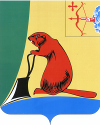 О внесении изменений в решение Тужинской районной Думы от 12.12.2011 № 13/82 «О бюджете Тужинского муниципального района  на 2012 год» (с изменениями и дополнениями от 30.01.2012 № 15/95, от 06.04.2012 № 16/109, от 01.06.2012 № 17/120, от 27.07.2012 № 19/132)	В соответствии со  статьей 14 Положения о бюджетном процессе в муниципальном образовании Тужинский муниципальный район, утвержденного решением районной Думы от 12.12.2008 № 36/288, районная Дума  РЕШИЛА :1. Внести в решение районной Думы от 12.12.2011г. № 13/82 «О бюджете Тужинского муниципального района на 2012 год» (далее – Решение) следующие изменения и дополнения: 1.1. Пункт 1 Решения изложить в следующей редакции:«1. Утвердить основные характеристики бюджета муниципального района на 2012 год: - общий объем доходов бюджета муниципального района в сумме 132 997,7 тыс. рублей; -  общий объем расходов бюджета муниципального района в сумме 146 087,1 тыс. рублей;дефицит бюджета муниципального района в сумме  13 089,4  тыс. рублей.».1.2.  Дополнить пункт 16 Решения абзацами следующего содержания:              «16.10.  Субсидию местным бюджетам на реализацию «Программы комплексного развития систем коммунальной инфраструктуры Тужинского района» на 2011-2015 годы в сумме  550 тыс. рублей.            Установить, что распределение субсидии местным бюджетам на реализацию «Программы комплексного развития систем коммунальной инфраструктуры Тужинского района» на 2011-2015 годы осуществляется в соответствии с постановлением Правительства Кировской области от 06.10.2010 № 533 «Об  утверждении «Программы комплексного развития систем коммунальной инфраструктуры Тужинского района» на 2011-2015 годы.            Утвердить распределение субсидии муниципальным образованиям на реализацию «Программы комплексного развития систем коммунальной инфраструктуры Тужинского района» на 2011-2015 согласно приложению № 29 к Решению.            Утвердить Порядок предоставления субсидии из бюджета муниципального района на реализацию «Программы комплексного развития систем коммунальной инфраструктуры Тужинского района» на 2011-2015 годы. Прилагается.             1.3. Приложение № 6 «Перечень и коды целевых статей расходов бюджета муниципального района» к Решению изложить в новой редакции. Прилагается. 1.4. Приложение № 9 «Прогнозируемые объемы поступления доходов бюджета муниципального района на 2012 год по налоговым и неналоговым доходам по статьям, по безвозмездным поступлениям по подстатьям классификации доходов бюджетов» к Решению изложить в новой редакции. Прилагается.1.5. Приложение № 10 «Распределение бюджетных ассигнований по разделам, подразделам, целевым статьям и видам расходов классификации расходов бюджетов на 2012 год» к Решению изложить в новой редакции. Прилагается.1.6. Приложение № 11 «Ведомственная структура расходов бюджета муниципального района на 2012 год» к Решению изложить в новой редакции. Прилагается.            1.7.  Приложение № 14 «Распределение дотаций на поддержку мер по обеспечению сбалансированности бюджетов» к Решению изложить в новой редакции. Прилагается.1.8. Приложение № 19 «Источники финансирования дефицита бюджета муниципального района на 2012 год» к Решению изложить в новой редакции. Прилагается.1.9.   Приложение № 24 «Распределение субсидии муниципальным образованиям на реализацию инвестиционных проектов по модернизации объектов коммунальной инфраструктуры» к Решению изложить в новой редакции. Прилагается.1.10.  Абзац первый пункта 24 изложить в следующей редакции:«Установить в пределах общего объема расходов бюджета муниципального района, установленного пунктом 1 настоящего Решения, объем бюджетных ассигнований на реализацию ведомственных целевых программ в сумме 59 565 тыс. рублей.».Приложение № 22 «Перечень ведомственных целевых программ, реализуемых за счет средств бюджета муниципального района в 2012 году» к Решению изложить в новой редакции. Прилагается.2. Настоящее решение вступает в силу со дня его официального обнародования.Глава района		 Л.А. Трушкова                                                                                         УТВЕРЖДЕНрешением районной Думы                                                                                               	   от    01.10.2012  №  20/142       ПОРЯДОКпредоставления субсидии из бюджета муниципального района на реализацию «Программы комплексного развития систем коммунальной инфраструктуры Тужинского района» на 2011-2015 годы         1. Порядок предоставления субсидии бюджетам поселений из бюджета муниципального района на реализацию «Программы комплексного развития систем коммунальной инфраструктуры Тужинского района» на 2011-2015 годы (далее - Порядок) определяет правила предоставления субсидии бюджетам поселений на реализацию «Программы комплексного развития систем коммунальной инфраструктуры Тужинского района» на 2011-2015 годы (далее - субсидия).2. Субсидия предоставляется бюджетам поселений в соответствии с кассовым планом, предельными объемами финансирования, утвержденными в установленном порядке и с учетом заявок о потребности, представляемых администрациями поселений.3. Субсидия распределяется между поселениями в соответствии с планом мероприятий, утвержденным «Программой комплексного развития систем коммунальной инфраструктуры Тужинского района» на 2011-2015 годы.  4. Субсидия предоставляется при наличии соглашений с поселениями о предоставлении субсидий поселениям из бюджета муниципального района (далее - соглашения).5. Перечисление субсидии из бюджета муниципального района в бюджеты поселений осуществляется в установленном порядке на лицевые счета в органах казначейства, открытые для поселений. 6. Администрации поселений осуществляют расходование средств на мероприятия в соответствии с муниципальными контрактами (договорами).7. Администрации поселений по расходам, связанным с проведением мероприятий за счет средств бюджета муниципального района, представляют в финансовый орган муниципального района платежные и иные документы, установленные финансовым управлением администрации района для санкционирования оплаты денежных обязательств (расходов).8. Администраций поселений ежемесячно, не позднее 10 числа месяца, следующего за отчетным, представляют в администрацию района отчеты по форме, в соответствии с   соглашением9. Ответственность за несоблюдение настоящего Порядка и недостоверность представляемых в администрацию района отчетов и сведений возлагается на администрации  поселений. 10. Контроль за правильностью использования поселениями субсидий возлагается на администрацию района.11. В случае использования субсидии не по целевому назначению, соответствующие средства взыскиваются в бюджет района в порядке, установленном действующим законодательством.ТУЖИНСКАЯ РАЙОННАЯ ДУМА КИРОВСКОЙ ОБЛАСТИРЕШЕНИЕТУЖИНСКАЯ РАЙОННАЯ ДУМА КИРОВСКОЙ ОБЛАСТИРЕШЕНИЕТУЖИНСКАЯ РАЙОННАЯ ДУМА КИРОВСКОЙ ОБЛАСТИРЕШЕНИЕТУЖИНСКАЯ РАЙОННАЯ ДУМА КИРОВСКОЙ ОБЛАСТИРЕШЕНИЕТУЖИНСКАЯ РАЙОННАЯ ДУМА КИРОВСКОЙ ОБЛАСТИРЕШЕНИЕТУЖИНСКАЯ РАЙОННАЯ ДУМА КИРОВСКОЙ ОБЛАСТИРЕШЕНИЕот01.10.2012№20/142пгт ТужаКировской области пгт ТужаКировской области пгт ТужаКировской области пгт ТужаКировской области Приложение № 9Приложение № 9Приложение № 9Приложение № 9Приложение № 9Приложение № 9Приложение № 9Приложение № 9Приложение № 9Приложение № 9Приложение № 9Приложение № 9Приложение № 9Приложение № 9Приложение № 9Приложение № 9Приложение № 9Приложение № 9Приложение № 9Приложение № 9Приложение № 9Приложение № 9Приложение № 9Приложение № 9Приложение № 9Приложение № 9Приложение № 9Приложение № 9Приложение № 9Приложение № 9Приложение № 9к решению районной Думык решению районной Думык решению районной Думык решению районной Думык решению районной Думык решению районной Думык решению районной Думык решению районной Думык решению районной Думык решению районной Думык решению районной Думык решению районной Думык решению районной Думык решению районной Думык решению районной Думык решению районной Думык решению районной Думык решению районной Думык решению районной Думык решению районной Думык решению районной Думык решению районной Думык решению районной Думык решению районной Думык решению районной Думык решению районной Думык решению районной Думык решению районной Думык решению районной Думык решению районной Думык решению районной Думыот   12.12.2011   № 13/82от   12.12.2011   № 13/82от   12.12.2011   № 13/82от   12.12.2011   № 13/82от   12.12.2011   № 13/82от   12.12.2011   № 13/82от   12.12.2011   № 13/82от   12.12.2011   № 13/82от   12.12.2011   № 13/82от   12.12.2011   № 13/82от   12.12.2011   № 13/82от   12.12.2011   № 13/82от   12.12.2011   № 13/82от   12.12.2011   № 13/82от   12.12.2011   № 13/82от   12.12.2011   № 13/82от   12.12.2011   № 13/82от   12.12.2011   № 13/82от   12.12.2011   № 13/82от   12.12.2011   № 13/82от   12.12.2011   № 13/82от   12.12.2011   № 13/82от   12.12.2011   № 13/82от   12.12.2011   № 13/82от   12.12.2011   № 13/82от   12.12.2011   № 13/82от   12.12.2011   № 13/82от   12.12.2011   № 13/82от   12.12.2011   № 13/82от   12.12.2011   № 13/82от   12.12.2011   № 13/82Прогнозируемые объемыПрогнозируемые объемыПрогнозируемые объемыПрогнозируемые объемыПрогнозируемые объемыПрогнозируемые объемыПрогнозируемые объемыПрогнозируемые объемыПрогнозируемые объемыПрогнозируемые объемыПрогнозируемые объемыПрогнозируемые объемыПрогнозируемые объемыПрогнозируемые объемыПрогнозируемые объемыПрогнозируемые объемыПрогнозируемые объемыПрогнозируемые объемыПрогнозируемые объемыПрогнозируемые объемыПрогнозируемые объемыПрогнозируемые объемыПрогнозируемые объемыПрогнозируемые объемыПрогнозируемые объемыПрогнозируемые объемыПрогнозируемые объемыПрогнозируемые объемыПрогнозируемые объемыПрогнозируемые объемыПрогнозируемые объемыпоступления доходов бюджета муниицпального района на 2012 год попоступления доходов бюджета муниицпального района на 2012 год попоступления доходов бюджета муниицпального района на 2012 год попоступления доходов бюджета муниицпального района на 2012 год попоступления доходов бюджета муниицпального района на 2012 год попоступления доходов бюджета муниицпального района на 2012 год попоступления доходов бюджета муниицпального района на 2012 год попоступления доходов бюджета муниицпального района на 2012 год попоступления доходов бюджета муниицпального района на 2012 год попоступления доходов бюджета муниицпального района на 2012 год попоступления доходов бюджета муниицпального района на 2012 год попоступления доходов бюджета муниицпального района на 2012 год попоступления доходов бюджета муниицпального района на 2012 год попоступления доходов бюджета муниицпального района на 2012 год попоступления доходов бюджета муниицпального района на 2012 год попоступления доходов бюджета муниицпального района на 2012 год попоступления доходов бюджета муниицпального района на 2012 год попоступления доходов бюджета муниицпального района на 2012 год попоступления доходов бюджета муниицпального района на 2012 год попоступления доходов бюджета муниицпального района на 2012 год попоступления доходов бюджета муниицпального района на 2012 год попоступления доходов бюджета муниицпального района на 2012 год попоступления доходов бюджета муниицпального района на 2012 год попоступления доходов бюджета муниицпального района на 2012 год попоступления доходов бюджета муниицпального района на 2012 год попоступления доходов бюджета муниицпального района на 2012 год попоступления доходов бюджета муниицпального района на 2012 год попоступления доходов бюджета муниицпального района на 2012 год попоступления доходов бюджета муниицпального района на 2012 год попоступления доходов бюджета муниицпального района на 2012 год попоступления доходов бюджета муниицпального района на 2012 год поналоговым и неналоговым доходам по статьям, по безвозмездным налоговым и неналоговым доходам по статьям, по безвозмездным налоговым и неналоговым доходам по статьям, по безвозмездным налоговым и неналоговым доходам по статьям, по безвозмездным налоговым и неналоговым доходам по статьям, по безвозмездным налоговым и неналоговым доходам по статьям, по безвозмездным налоговым и неналоговым доходам по статьям, по безвозмездным налоговым и неналоговым доходам по статьям, по безвозмездным налоговым и неналоговым доходам по статьям, по безвозмездным налоговым и неналоговым доходам по статьям, по безвозмездным налоговым и неналоговым доходам по статьям, по безвозмездным налоговым и неналоговым доходам по статьям, по безвозмездным налоговым и неналоговым доходам по статьям, по безвозмездным налоговым и неналоговым доходам по статьям, по безвозмездным налоговым и неналоговым доходам по статьям, по безвозмездным налоговым и неналоговым доходам по статьям, по безвозмездным налоговым и неналоговым доходам по статьям, по безвозмездным налоговым и неналоговым доходам по статьям, по безвозмездным налоговым и неналоговым доходам по статьям, по безвозмездным налоговым и неналоговым доходам по статьям, по безвозмездным налоговым и неналоговым доходам по статьям, по безвозмездным налоговым и неналоговым доходам по статьям, по безвозмездным налоговым и неналоговым доходам по статьям, по безвозмездным налоговым и неналоговым доходам по статьям, по безвозмездным налоговым и неналоговым доходам по статьям, по безвозмездным налоговым и неналоговым доходам по статьям, по безвозмездным налоговым и неналоговым доходам по статьям, по безвозмездным налоговым и неналоговым доходам по статьям, по безвозмездным налоговым и неналоговым доходам по статьям, по безвозмездным налоговым и неналоговым доходам по статьям, по безвозмездным налоговым и неналоговым доходам по статьям, по безвозмездным поступлениям по подстатьям классификации доходов бюджетовпоступлениям по подстатьям классификации доходов бюджетовпоступлениям по подстатьям классификации доходов бюджетовпоступлениям по подстатьям классификации доходов бюджетовпоступлениям по подстатьям классификации доходов бюджетовпоступлениям по подстатьям классификации доходов бюджетовпоступлениям по подстатьям классификации доходов бюджетовпоступлениям по подстатьям классификации доходов бюджетовпоступлениям по подстатьям классификации доходов бюджетовпоступлениям по подстатьям классификации доходов бюджетовпоступлениям по подстатьям классификации доходов бюджетовпоступлениям по подстатьям классификации доходов бюджетовпоступлениям по подстатьям классификации доходов бюджетовпоступлениям по подстатьям классификации доходов бюджетовпоступлениям по подстатьям классификации доходов бюджетовпоступлениям по подстатьям классификации доходов бюджетовпоступлениям по подстатьям классификации доходов бюджетовпоступлениям по подстатьям классификации доходов бюджетовпоступлениям по подстатьям классификации доходов бюджетовпоступлениям по подстатьям классификации доходов бюджетовпоступлениям по подстатьям классификации доходов бюджетовпоступлениям по подстатьям классификации доходов бюджетовпоступлениям по подстатьям классификации доходов бюджетовпоступлениям по подстатьям классификации доходов бюджетовпоступлениям по подстатьям классификации доходов бюджетовпоступлениям по подстатьям классификации доходов бюджетовпоступлениям по подстатьям классификации доходов бюджетовпоступлениям по подстатьям классификации доходов бюджетовпоступлениям по подстатьям классификации доходов бюджетовпоступлениям по подстатьям классификации доходов бюджетовпоступлениям по подстатьям классификации доходов бюджетов(в ред. от  01.10.2012  №   20/142)(в ред. от  01.10.2012  №   20/142)(в ред. от  01.10.2012  №   20/142)(в ред. от  01.10.2012  №   20/142)(в ред. от  01.10.2012  №   20/142)(в ред. от  01.10.2012  №   20/142)(в ред. от  01.10.2012  №   20/142)(в ред. от  01.10.2012  №   20/142)(в ред. от  01.10.2012  №   20/142)(в ред. от  01.10.2012  №   20/142)(в ред. от  01.10.2012  №   20/142)(в ред. от  01.10.2012  №   20/142)(в ред. от  01.10.2012  №   20/142)(в ред. от  01.10.2012  №   20/142)(в ред. от  01.10.2012  №   20/142)(в ред. от  01.10.2012  №   20/142)(в ред. от  01.10.2012  №   20/142)(в ред. от  01.10.2012  №   20/142)(в ред. от  01.10.2012  №   20/142)(в ред. от  01.10.2012  №   20/142)(в ред. от  01.10.2012  №   20/142)(в ред. от  01.10.2012  №   20/142)(в ред. от  01.10.2012  №   20/142)Код бюджетной классификацииКод бюджетной классификацииКод бюджетной классификацииКод бюджетной классификацииКод бюджетной классификацииКод бюджетной классификацииКод бюджетной классификацииКод бюджетной классификацииКод бюджетной классификацииНаименование доходаНаименование доходаНаименование доходаНаименование доходаНаименование доходаНаименование доходаНаименование доходаНаименование доходаНаименование доходаНаименование доходаНаименование доходаНаименование доходаНаименование доходаНаименование доходаСумма         (тыс. рублей)Сумма         (тыс. рублей)Сумма         (тыс. рублей)Сумма         (тыс. рублей)Сумма         (тыс. рублей)Сумма         (тыс. рублей)Сумма         (тыс. рублей)Сумма         (тыс. рублей)000 1000000000 0000 000000 1000000000 0000 000000 1000000000 0000 000000 1000000000 0000 000000 1000000000 0000 000000 1000000000 0000 000000 1000000000 0000 000000 1000000000 0000 000000 1000000000 0000 000НАЛОГОВЫЕ И НЕНАЛОГОВЫЕ ДОХОДЫНАЛОГОВЫЕ И НЕНАЛОГОВЫЕ ДОХОДЫНАЛОГОВЫЕ И НЕНАЛОГОВЫЕ ДОХОДЫНАЛОГОВЫЕ И НЕНАЛОГОВЫЕ ДОХОДЫНАЛОГОВЫЕ И НЕНАЛОГОВЫЕ ДОХОДЫНАЛОГОВЫЕ И НЕНАЛОГОВЫЕ ДОХОДЫНАЛОГОВЫЕ И НЕНАЛОГОВЫЕ ДОХОДЫНАЛОГОВЫЕ И НЕНАЛОГОВЫЕ ДОХОДЫНАЛОГОВЫЕ И НЕНАЛОГОВЫЕ ДОХОДЫНАЛОГОВЫЕ И НЕНАЛОГОВЫЕ ДОХОДЫНАЛОГОВЫЕ И НЕНАЛОГОВЫЕ ДОХОДЫНАЛОГОВЫЕ И НЕНАЛОГОВЫЕ ДОХОДЫНАЛОГОВЫЕ И НЕНАЛОГОВЫЕ ДОХОДЫНАЛОГОВЫЕ И НЕНАЛОГОВЫЕ ДОХОДЫ25 274,525 274,525 274,525 274,525 274,525 274,525 274,525 274,5000 1010000000 0000 000000 1010000000 0000 000000 1010000000 0000 000000 1010000000 0000 000000 1010000000 0000 000000 1010000000 0000 000000 1010000000 0000 000000 1010000000 0000 000000 1010000000 0000 000НАЛОГИ НА ПРИБЫЛЬ, ДОХОДЫНАЛОГИ НА ПРИБЫЛЬ, ДОХОДЫНАЛОГИ НА ПРИБЫЛЬ, ДОХОДЫНАЛОГИ НА ПРИБЫЛЬ, ДОХОДЫНАЛОГИ НА ПРИБЫЛЬ, ДОХОДЫНАЛОГИ НА ПРИБЫЛЬ, ДОХОДЫНАЛОГИ НА ПРИБЫЛЬ, ДОХОДЫНАЛОГИ НА ПРИБЫЛЬ, ДОХОДЫНАЛОГИ НА ПРИБЫЛЬ, ДОХОДЫНАЛОГИ НА ПРИБЫЛЬ, ДОХОДЫНАЛОГИ НА ПРИБЫЛЬ, ДОХОДЫНАЛОГИ НА ПРИБЫЛЬ, ДОХОДЫНАЛОГИ НА ПРИБЫЛЬ, ДОХОДЫНАЛОГИ НА ПРИБЫЛЬ, ДОХОДЫ11 154,211 154,211 154,211 154,211 154,211 154,211 154,211 154,2000 1010200001 0000 110000 1010200001 0000 110000 1010200001 0000 110000 1010200001 0000 110000 1010200001 0000 110000 1010200001 0000 110000 1010200001 0000 110000 1010200001 0000 110000 1010200001 0000 110Налог на доходы физических лицНалог на доходы физических лицНалог на доходы физических лицНалог на доходы физических лицНалог на доходы физических лицНалог на доходы физических лицНалог на доходы физических лицНалог на доходы физических лицНалог на доходы физических лицНалог на доходы физических лицНалог на доходы физических лицНалог на доходы физических лицНалог на доходы физических лицНалог на доходы физических лиц11 154,211 154,211 154,211 154,211 154,211 154,211 154,211 154,2000 1050000000 0000 000000 1050000000 0000 000000 1050000000 0000 000000 1050000000 0000 000000 1050000000 0000 000000 1050000000 0000 000000 1050000000 0000 000000 1050000000 0000 000000 1050000000 0000 000НАЛОГИ НА СОВОКУПНЫЙ ДОХОДНАЛОГИ НА СОВОКУПНЫЙ ДОХОДНАЛОГИ НА СОВОКУПНЫЙ ДОХОДНАЛОГИ НА СОВОКУПНЫЙ ДОХОДНАЛОГИ НА СОВОКУПНЫЙ ДОХОДНАЛОГИ НА СОВОКУПНЫЙ ДОХОДНАЛОГИ НА СОВОКУПНЫЙ ДОХОДНАЛОГИ НА СОВОКУПНЫЙ ДОХОДНАЛОГИ НА СОВОКУПНЫЙ ДОХОДНАЛОГИ НА СОВОКУПНЫЙ ДОХОДНАЛОГИ НА СОВОКУПНЫЙ ДОХОДНАЛОГИ НА СОВОКУПНЫЙ ДОХОДНАЛОГИ НА СОВОКУПНЫЙ ДОХОДНАЛОГИ НА СОВОКУПНЫЙ ДОХОД3 914,23 914,23 914,23 914,23 914,23 914,23 914,23 914,2000 1050100000 0000 110000 1050100000 0000 110000 1050100000 0000 110000 1050100000 0000 110000 1050100000 0000 110000 1050100000 0000 110000 1050100000 0000 110000 1050100000 0000 110000 1050100000 0000 110Налог, взимаемый в связи с применением упрощенной системы налогообложенияНалог, взимаемый в связи с применением упрощенной системы налогообложенияНалог, взимаемый в связи с применением упрощенной системы налогообложенияНалог, взимаемый в связи с применением упрощенной системы налогообложенияНалог, взимаемый в связи с применением упрощенной системы налогообложенияНалог, взимаемый в связи с применением упрощенной системы налогообложенияНалог, взимаемый в связи с применением упрощенной системы налогообложенияНалог, взимаемый в связи с применением упрощенной системы налогообложенияНалог, взимаемый в связи с применением упрощенной системы налогообложенияНалог, взимаемый в связи с применением упрощенной системы налогообложенияНалог, взимаемый в связи с применением упрощенной системы налогообложенияНалог, взимаемый в связи с применением упрощенной системы налогообложенияНалог, взимаемый в связи с применением упрощенной системы налогообложенияНалог, взимаемый в связи с применением упрощенной системы налогообложения1 491,51 491,51 491,51 491,51 491,51 491,51 491,51 491,5000 1050200000 0000 110000 1050200000 0000 110000 1050200000 0000 110000 1050200000 0000 110000 1050200000 0000 110000 1050200000 0000 110000 1050200000 0000 110000 1050200000 0000 110000 1050200000 0000 110Единый налог на вмененный доход для отдельных видов деятельностиЕдиный налог на вмененный доход для отдельных видов деятельностиЕдиный налог на вмененный доход для отдельных видов деятельностиЕдиный налог на вмененный доход для отдельных видов деятельностиЕдиный налог на вмененный доход для отдельных видов деятельностиЕдиный налог на вмененный доход для отдельных видов деятельностиЕдиный налог на вмененный доход для отдельных видов деятельностиЕдиный налог на вмененный доход для отдельных видов деятельностиЕдиный налог на вмененный доход для отдельных видов деятельностиЕдиный налог на вмененный доход для отдельных видов деятельностиЕдиный налог на вмененный доход для отдельных видов деятельностиЕдиный налог на вмененный доход для отдельных видов деятельностиЕдиный налог на вмененный доход для отдельных видов деятельностиЕдиный налог на вмененный доход для отдельных видов деятельности2 330,22 330,22 330,22 330,22 330,22 330,22 330,22 330,2000 1050300000 0000 110000 1050300000 0000 110000 1050300000 0000 110000 1050300000 0000 110000 1050300000 0000 110000 1050300000 0000 110000 1050300000 0000 110000 1050300000 0000 110000 1050300000 0000 110Единый сельскохозяйственный налогЕдиный сельскохозяйственный налогЕдиный сельскохозяйственный налогЕдиный сельскохозяйственный налогЕдиный сельскохозяйственный налогЕдиный сельскохозяйственный налогЕдиный сельскохозяйственный налогЕдиный сельскохозяйственный налогЕдиный сельскохозяйственный налогЕдиный сельскохозяйственный налогЕдиный сельскохозяйственный налогЕдиный сельскохозяйственный налогЕдиный сельскохозяйственный налогЕдиный сельскохозяйственный налог92,592,592,592,592,592,592,592,5000 1060000000 0000 000000 1060000000 0000 000000 1060000000 0000 000000 1060000000 0000 000000 1060000000 0000 000000 1060000000 0000 000000 1060000000 0000 000000 1060000000 0000 000000 1060000000 0000 000НАЛОГИ НА ИМУЩЕСТВОНАЛОГИ НА ИМУЩЕСТВОНАЛОГИ НА ИМУЩЕСТВОНАЛОГИ НА ИМУЩЕСТВОНАЛОГИ НА ИМУЩЕСТВОНАЛОГИ НА ИМУЩЕСТВОНАЛОГИ НА ИМУЩЕСТВОНАЛОГИ НА ИМУЩЕСТВОНАЛОГИ НА ИМУЩЕСТВОНАЛОГИ НА ИМУЩЕСТВОНАЛОГИ НА ИМУЩЕСТВОНАЛОГИ НА ИМУЩЕСТВОНАЛОГИ НА ИМУЩЕСТВОНАЛОГИ НА ИМУЩЕСТВО2 043,62 043,62 043,62 043,62 043,62 043,62 043,62 043,6000 1060200002 0000 110000 1060200002 0000 110000 1060200002 0000 110000 1060200002 0000 110000 1060200002 0000 110000 1060200002 0000 110000 1060200002 0000 110000 1060200002 0000 110000 1060200002 0000 110Налог на имущество организацийНалог на имущество организацийНалог на имущество организацийНалог на имущество организацийНалог на имущество организацийНалог на имущество организацийНалог на имущество организацийНалог на имущество организацийНалог на имущество организацийНалог на имущество организацийНалог на имущество организацийНалог на имущество организацийНалог на имущество организацийНалог на имущество организаций274,0274,0274,0274,0274,0274,0274,0274,0000 1060400002 0000 110000 1060400002 0000 110000 1060400002 0000 110000 1060400002 0000 110000 1060400002 0000 110000 1060400002 0000 110000 1060400002 0000 110000 1060400002 0000 110000 1060400002 0000 110Транспортный налогТранспортный налогТранспортный налогТранспортный налогТранспортный налогТранспортный налогТранспортный налогТранспортный налогТранспортный налогТранспортный налогТранспортный налогТранспортный налогТранспортный налогТранспортный налог1 769,61 769,61 769,61 769,61 769,61 769,61 769,61 769,6000 1080000000 0000 000000 1080000000 0000 000000 1080000000 0000 000000 1080000000 0000 000000 1080000000 0000 000000 1080000000 0000 000000 1080000000 0000 000000 1080000000 0000 000000 1080000000 0000 000ГОСУДАРСТВЕННАЯ ПОШЛИНАГОСУДАРСТВЕННАЯ ПОШЛИНАГОСУДАРСТВЕННАЯ ПОШЛИНАГОСУДАРСТВЕННАЯ ПОШЛИНАГОСУДАРСТВЕННАЯ ПОШЛИНАГОСУДАРСТВЕННАЯ ПОШЛИНАГОСУДАРСТВЕННАЯ ПОШЛИНАГОСУДАРСТВЕННАЯ ПОШЛИНАГОСУДАРСТВЕННАЯ ПОШЛИНАГОСУДАРСТВЕННАЯ ПОШЛИНАГОСУДАРСТВЕННАЯ ПОШЛИНАГОСУДАРСТВЕННАЯ ПОШЛИНАГОСУДАРСТВЕННАЯ ПОШЛИНАГОСУДАРСТВЕННАЯ ПОШЛИНА233,3233,3233,3233,3233,3233,3233,3233,3000 1080300001 0000 110000 1080300001 0000 110000 1080300001 0000 110000 1080300001 0000 110000 1080300001 0000 110000 1080300001 0000 110000 1080300001 0000 110000 1080300001 0000 110000 1080300001 0000 110Государственная пошлина по делам, рассматриваемым в судах общей юрисдикции, мировыми судьямиГосударственная пошлина по делам, рассматриваемым в судах общей юрисдикции, мировыми судьямиГосударственная пошлина по делам, рассматриваемым в судах общей юрисдикции, мировыми судьямиГосударственная пошлина по делам, рассматриваемым в судах общей юрисдикции, мировыми судьямиГосударственная пошлина по делам, рассматриваемым в судах общей юрисдикции, мировыми судьямиГосударственная пошлина по делам, рассматриваемым в судах общей юрисдикции, мировыми судьямиГосударственная пошлина по делам, рассматриваемым в судах общей юрисдикции, мировыми судьямиГосударственная пошлина по делам, рассматриваемым в судах общей юрисдикции, мировыми судьямиГосударственная пошлина по делам, рассматриваемым в судах общей юрисдикции, мировыми судьямиГосударственная пошлина по делам, рассматриваемым в судах общей юрисдикции, мировыми судьямиГосударственная пошлина по делам, рассматриваемым в судах общей юрисдикции, мировыми судьямиГосударственная пошлина по делам, рассматриваемым в судах общей юрисдикции, мировыми судьямиГосударственная пошлина по делам, рассматриваемым в судах общей юрисдикции, мировыми судьямиГосударственная пошлина по делам, рассматриваемым в судах общей юрисдикции, мировыми судьями233,3233,3233,3233,3233,3233,3233,3233,3000 1110000000 0000 000000 1110000000 0000 000000 1110000000 0000 000000 1110000000 0000 000000 1110000000 0000 000000 1110000000 0000 000000 1110000000 0000 000000 1110000000 0000 000000 1110000000 0000 000ДОХОДЫ ОТ ИСПОЛЬЗОВАНИЯ ИМУЩЕСТВА, НАХОДЯЩЕГОСЯ В ГОСУДАРСТВЕННОЙ И МУНИЦИПАЛЬНОЙ СОБСТВЕННОСТИДОХОДЫ ОТ ИСПОЛЬЗОВАНИЯ ИМУЩЕСТВА, НАХОДЯЩЕГОСЯ В ГОСУДАРСТВЕННОЙ И МУНИЦИПАЛЬНОЙ СОБСТВЕННОСТИДОХОДЫ ОТ ИСПОЛЬЗОВАНИЯ ИМУЩЕСТВА, НАХОДЯЩЕГОСЯ В ГОСУДАРСТВЕННОЙ И МУНИЦИПАЛЬНОЙ СОБСТВЕННОСТИДОХОДЫ ОТ ИСПОЛЬЗОВАНИЯ ИМУЩЕСТВА, НАХОДЯЩЕГОСЯ В ГОСУДАРСТВЕННОЙ И МУНИЦИПАЛЬНОЙ СОБСТВЕННОСТИДОХОДЫ ОТ ИСПОЛЬЗОВАНИЯ ИМУЩЕСТВА, НАХОДЯЩЕГОСЯ В ГОСУДАРСТВЕННОЙ И МУНИЦИПАЛЬНОЙ СОБСТВЕННОСТИДОХОДЫ ОТ ИСПОЛЬЗОВАНИЯ ИМУЩЕСТВА, НАХОДЯЩЕГОСЯ В ГОСУДАРСТВЕННОЙ И МУНИЦИПАЛЬНОЙ СОБСТВЕННОСТИДОХОДЫ ОТ ИСПОЛЬЗОВАНИЯ ИМУЩЕСТВА, НАХОДЯЩЕГОСЯ В ГОСУДАРСТВЕННОЙ И МУНИЦИПАЛЬНОЙ СОБСТВЕННОСТИДОХОДЫ ОТ ИСПОЛЬЗОВАНИЯ ИМУЩЕСТВА, НАХОДЯЩЕГОСЯ В ГОСУДАРСТВЕННОЙ И МУНИЦИПАЛЬНОЙ СОБСТВЕННОСТИДОХОДЫ ОТ ИСПОЛЬЗОВАНИЯ ИМУЩЕСТВА, НАХОДЯЩЕГОСЯ В ГОСУДАРСТВЕННОЙ И МУНИЦИПАЛЬНОЙ СОБСТВЕННОСТИДОХОДЫ ОТ ИСПОЛЬЗОВАНИЯ ИМУЩЕСТВА, НАХОДЯЩЕГОСЯ В ГОСУДАРСТВЕННОЙ И МУНИЦИПАЛЬНОЙ СОБСТВЕННОСТИДОХОДЫ ОТ ИСПОЛЬЗОВАНИЯ ИМУЩЕСТВА, НАХОДЯЩЕГОСЯ В ГОСУДАРСТВЕННОЙ И МУНИЦИПАЛЬНОЙ СОБСТВЕННОСТИДОХОДЫ ОТ ИСПОЛЬЗОВАНИЯ ИМУЩЕСТВА, НАХОДЯЩЕГОСЯ В ГОСУДАРСТВЕННОЙ И МУНИЦИПАЛЬНОЙ СОБСТВЕННОСТИДОХОДЫ ОТ ИСПОЛЬЗОВАНИЯ ИМУЩЕСТВА, НАХОДЯЩЕГОСЯ В ГОСУДАРСТВЕННОЙ И МУНИЦИПАЛЬНОЙ СОБСТВЕННОСТИДОХОДЫ ОТ ИСПОЛЬЗОВАНИЯ ИМУЩЕСТВА, НАХОДЯЩЕГОСЯ В ГОСУДАРСТВЕННОЙ И МУНИЦИПАЛЬНОЙ СОБСТВЕННОСТИ1 829,91 829,91 829,91 829,91 829,91 829,91 829,91 829,9000 111050000 0000 120000 111050000 0000 120000 111050000 0000 120000 111050000 0000 120000 111050000 0000 120000 111050000 0000 120000 111050000 0000 120000 111050000 0000 120000 111050000 0000 120Доходы, получаемые в виде арендной либо иной платы за передачу в возмездное пользование государственного и муниципального имущества(за исключением имущества бюджетных и автономных учреждений, а также имущества унитарных предприятий, в том числе казенных)Доходы, получаемые в виде арендной либо иной платы за передачу в возмездное пользование государственного и муниципального имущества(за исключением имущества бюджетных и автономных учреждений, а также имущества унитарных предприятий, в том числе казенных)Доходы, получаемые в виде арендной либо иной платы за передачу в возмездное пользование государственного и муниципального имущества(за исключением имущества бюджетных и автономных учреждений, а также имущества унитарных предприятий, в том числе казенных)Доходы, получаемые в виде арендной либо иной платы за передачу в возмездное пользование государственного и муниципального имущества(за исключением имущества бюджетных и автономных учреждений, а также имущества унитарных предприятий, в том числе казенных)Доходы, получаемые в виде арендной либо иной платы за передачу в возмездное пользование государственного и муниципального имущества(за исключением имущества бюджетных и автономных учреждений, а также имущества унитарных предприятий, в том числе казенных)Доходы, получаемые в виде арендной либо иной платы за передачу в возмездное пользование государственного и муниципального имущества(за исключением имущества бюджетных и автономных учреждений, а также имущества унитарных предприятий, в том числе казенных)Доходы, получаемые в виде арендной либо иной платы за передачу в возмездное пользование государственного и муниципального имущества(за исключением имущества бюджетных и автономных учреждений, а также имущества унитарных предприятий, в том числе казенных)Доходы, получаемые в виде арендной либо иной платы за передачу в возмездное пользование государственного и муниципального имущества(за исключением имущества бюджетных и автономных учреждений, а также имущества унитарных предприятий, в том числе казенных)Доходы, получаемые в виде арендной либо иной платы за передачу в возмездное пользование государственного и муниципального имущества(за исключением имущества бюджетных и автономных учреждений, а также имущества унитарных предприятий, в том числе казенных)Доходы, получаемые в виде арендной либо иной платы за передачу в возмездное пользование государственного и муниципального имущества(за исключением имущества бюджетных и автономных учреждений, а также имущества унитарных предприятий, в том числе казенных)Доходы, получаемые в виде арендной либо иной платы за передачу в возмездное пользование государственного и муниципального имущества(за исключением имущества бюджетных и автономных учреждений, а также имущества унитарных предприятий, в том числе казенных)Доходы, получаемые в виде арендной либо иной платы за передачу в возмездное пользование государственного и муниципального имущества(за исключением имущества бюджетных и автономных учреждений, а также имущества унитарных предприятий, в том числе казенных)Доходы, получаемые в виде арендной либо иной платы за передачу в возмездное пользование государственного и муниципального имущества(за исключением имущества бюджетных и автономных учреждений, а также имущества унитарных предприятий, в том числе казенных)Доходы, получаемые в виде арендной либо иной платы за передачу в возмездное пользование государственного и муниципального имущества(за исключением имущества бюджетных и автономных учреждений, а также имущества унитарных предприятий, в том числе казенных)1 829,91 829,91 829,91 829,91 829,91 829,91 829,91 829,9000 1120000000 0000 000000 1120000000 0000 000000 1120000000 0000 000000 1120000000 0000 000000 1120000000 0000 000000 1120000000 0000 000000 1120000000 0000 000000 1120000000 0000 000000 1120000000 0000 000ПЛАТЕЖИ ПРИ ПОЛЬЗОВАНИИ ПРИРОДНЫМИ РЕСУРСАМИПЛАТЕЖИ ПРИ ПОЛЬЗОВАНИИ ПРИРОДНЫМИ РЕСУРСАМИПЛАТЕЖИ ПРИ ПОЛЬЗОВАНИИ ПРИРОДНЫМИ РЕСУРСАМИПЛАТЕЖИ ПРИ ПОЛЬЗОВАНИИ ПРИРОДНЫМИ РЕСУРСАМИПЛАТЕЖИ ПРИ ПОЛЬЗОВАНИИ ПРИРОДНЫМИ РЕСУРСАМИПЛАТЕЖИ ПРИ ПОЛЬЗОВАНИИ ПРИРОДНЫМИ РЕСУРСАМИПЛАТЕЖИ ПРИ ПОЛЬЗОВАНИИ ПРИРОДНЫМИ РЕСУРСАМИПЛАТЕЖИ ПРИ ПОЛЬЗОВАНИИ ПРИРОДНЫМИ РЕСУРСАМИПЛАТЕЖИ ПРИ ПОЛЬЗОВАНИИ ПРИРОДНЫМИ РЕСУРСАМИПЛАТЕЖИ ПРИ ПОЛЬЗОВАНИИ ПРИРОДНЫМИ РЕСУРСАМИПЛАТЕЖИ ПРИ ПОЛЬЗОВАНИИ ПРИРОДНЫМИ РЕСУРСАМИПЛАТЕЖИ ПРИ ПОЛЬЗОВАНИИ ПРИРОДНЫМИ РЕСУРСАМИПЛАТЕЖИ ПРИ ПОЛЬЗОВАНИИ ПРИРОДНЫМИ РЕСУРСАМИПЛАТЕЖИ ПРИ ПОЛЬЗОВАНИИ ПРИРОДНЫМИ РЕСУРСАМИ280,9280,9280,9280,9280,9280,9280,9280,9000 1120101001 0000 120000 1120101001 0000 120000 1120101001 0000 120000 1120101001 0000 120000 1120101001 0000 120000 1120101001 0000 120000 1120101001 0000 120000 1120101001 0000 120000 1120101001 0000 120Плата за негативное воздействие на окружающую средуПлата за негативное воздействие на окружающую средуПлата за негативное воздействие на окружающую средуПлата за негативное воздействие на окружающую средуПлата за негативное воздействие на окружающую средуПлата за негативное воздействие на окружающую средуПлата за негативное воздействие на окружающую средуПлата за негативное воздействие на окружающую средуПлата за негативное воздействие на окружающую средуПлата за негативное воздействие на окружающую средуПлата за негативное воздействие на окружающую средуПлата за негативное воздействие на окружающую средуПлата за негативное воздействие на окружающую средуПлата за негативное воздействие на окружающую среду280,9280,9280,9280,9280,9280,9280,9280,9000 1130000000 0000 000000 1130000000 0000 000000 1130000000 0000 000000 1130000000 0000 000000 1130000000 0000 000000 1130000000 0000 000000 1130000000 0000 000000 1130000000 0000 000000 1130000000 0000 000ДОХОДЫ ОТ ОКАЗАНИЯ ПЛАТНЫХ УСЛУГ (РАБОТ)  И КОМПЕНСАЦИИ ЗАТРАТ ГОСУДАРСТВАДОХОДЫ ОТ ОКАЗАНИЯ ПЛАТНЫХ УСЛУГ (РАБОТ)  И КОМПЕНСАЦИИ ЗАТРАТ ГОСУДАРСТВАДОХОДЫ ОТ ОКАЗАНИЯ ПЛАТНЫХ УСЛУГ (РАБОТ)  И КОМПЕНСАЦИИ ЗАТРАТ ГОСУДАРСТВАДОХОДЫ ОТ ОКАЗАНИЯ ПЛАТНЫХ УСЛУГ (РАБОТ)  И КОМПЕНСАЦИИ ЗАТРАТ ГОСУДАРСТВАДОХОДЫ ОТ ОКАЗАНИЯ ПЛАТНЫХ УСЛУГ (РАБОТ)  И КОМПЕНСАЦИИ ЗАТРАТ ГОСУДАРСТВАДОХОДЫ ОТ ОКАЗАНИЯ ПЛАТНЫХ УСЛУГ (РАБОТ)  И КОМПЕНСАЦИИ ЗАТРАТ ГОСУДАРСТВАДОХОДЫ ОТ ОКАЗАНИЯ ПЛАТНЫХ УСЛУГ (РАБОТ)  И КОМПЕНСАЦИИ ЗАТРАТ ГОСУДАРСТВАДОХОДЫ ОТ ОКАЗАНИЯ ПЛАТНЫХ УСЛУГ (РАБОТ)  И КОМПЕНСАЦИИ ЗАТРАТ ГОСУДАРСТВАДОХОДЫ ОТ ОКАЗАНИЯ ПЛАТНЫХ УСЛУГ (РАБОТ)  И КОМПЕНСАЦИИ ЗАТРАТ ГОСУДАРСТВАДОХОДЫ ОТ ОКАЗАНИЯ ПЛАТНЫХ УСЛУГ (РАБОТ)  И КОМПЕНСАЦИИ ЗАТРАТ ГОСУДАРСТВАДОХОДЫ ОТ ОКАЗАНИЯ ПЛАТНЫХ УСЛУГ (РАБОТ)  И КОМПЕНСАЦИИ ЗАТРАТ ГОСУДАРСТВАДОХОДЫ ОТ ОКАЗАНИЯ ПЛАТНЫХ УСЛУГ (РАБОТ)  И КОМПЕНСАЦИИ ЗАТРАТ ГОСУДАРСТВАДОХОДЫ ОТ ОКАЗАНИЯ ПЛАТНЫХ УСЛУГ (РАБОТ)  И КОМПЕНСАЦИИ ЗАТРАТ ГОСУДАРСТВАДОХОДЫ ОТ ОКАЗАНИЯ ПЛАТНЫХ УСЛУГ (РАБОТ)  И КОМПЕНСАЦИИ ЗАТРАТ ГОСУДАРСТВА4 686,94 686,94 686,94 686,94 686,94 686,94 686,94 686,9000 1130199000 0000 130000 1130199000 0000 130000 1130199000 0000 130000 1130199000 0000 130000 1130199000 0000 130000 1130199000 0000 130000 1130199000 0000 130000 1130199000 0000 130000 1130199000 0000 130Прочие доходы от оказания платных услуг(работ) Прочие доходы от оказания платных услуг(работ) Прочие доходы от оказания платных услуг(работ) Прочие доходы от оказания платных услуг(работ) Прочие доходы от оказания платных услуг(работ) Прочие доходы от оказания платных услуг(работ) Прочие доходы от оказания платных услуг(работ) Прочие доходы от оказания платных услуг(работ) Прочие доходы от оказания платных услуг(работ) Прочие доходы от оказания платных услуг(работ) Прочие доходы от оказания платных услуг(работ) Прочие доходы от оказания платных услуг(работ) Прочие доходы от оказания платных услуг(работ) Прочие доходы от оказания платных услуг(работ) 4 448,54 448,54 448,54 448,54 448,54 448,54 448,54 448,5000 1130299000 0000 130000 1130299000 0000 130000 1130299000 0000 130000 1130299000 0000 130000 1130299000 0000 130000 1130299000 0000 130000 1130299000 0000 130000 1130299000 0000 130000 1130299000 0000 130Прочие доходы от компенсации затрат государстваПрочие доходы от компенсации затрат государстваПрочие доходы от компенсации затрат государстваПрочие доходы от компенсации затрат государстваПрочие доходы от компенсации затрат государстваПрочие доходы от компенсации затрат государстваПрочие доходы от компенсации затрат государстваПрочие доходы от компенсации затрат государстваПрочие доходы от компенсации затрат государстваПрочие доходы от компенсации затрат государстваПрочие доходы от компенсации затрат государстваПрочие доходы от компенсации затрат государстваПрочие доходы от компенсации затрат государстваПрочие доходы от компенсации затрат государства238,4238,4238,4238,4238,4238,4238,4238,4000 1140000000 0000 000000 1140000000 0000 000000 1140000000 0000 000000 1140000000 0000 000000 1140000000 0000 000000 1140000000 0000 000000 1140000000 0000 000000 1140000000 0000 000000 1140000000 0000 000ДОХОДЫ ОТ ПРОДАЖИ МАТЕРИАЛЬНЫХ И НЕМАТЕРИАЛЬНЫХ АКТИВОВДОХОДЫ ОТ ПРОДАЖИ МАТЕРИАЛЬНЫХ И НЕМАТЕРИАЛЬНЫХ АКТИВОВДОХОДЫ ОТ ПРОДАЖИ МАТЕРИАЛЬНЫХ И НЕМАТЕРИАЛЬНЫХ АКТИВОВДОХОДЫ ОТ ПРОДАЖИ МАТЕРИАЛЬНЫХ И НЕМАТЕРИАЛЬНЫХ АКТИВОВДОХОДЫ ОТ ПРОДАЖИ МАТЕРИАЛЬНЫХ И НЕМАТЕРИАЛЬНЫХ АКТИВОВДОХОДЫ ОТ ПРОДАЖИ МАТЕРИАЛЬНЫХ И НЕМАТЕРИАЛЬНЫХ АКТИВОВДОХОДЫ ОТ ПРОДАЖИ МАТЕРИАЛЬНЫХ И НЕМАТЕРИАЛЬНЫХ АКТИВОВДОХОДЫ ОТ ПРОДАЖИ МАТЕРИАЛЬНЫХ И НЕМАТЕРИАЛЬНЫХ АКТИВОВДОХОДЫ ОТ ПРОДАЖИ МАТЕРИАЛЬНЫХ И НЕМАТЕРИАЛЬНЫХ АКТИВОВДОХОДЫ ОТ ПРОДАЖИ МАТЕРИАЛЬНЫХ И НЕМАТЕРИАЛЬНЫХ АКТИВОВДОХОДЫ ОТ ПРОДАЖИ МАТЕРИАЛЬНЫХ И НЕМАТЕРИАЛЬНЫХ АКТИВОВДОХОДЫ ОТ ПРОДАЖИ МАТЕРИАЛЬНЫХ И НЕМАТЕРИАЛЬНЫХ АКТИВОВДОХОДЫ ОТ ПРОДАЖИ МАТЕРИАЛЬНЫХ И НЕМАТЕРИАЛЬНЫХ АКТИВОВДОХОДЫ ОТ ПРОДАЖИ МАТЕРИАЛЬНЫХ И НЕМАТЕРИАЛЬНЫХ АКТИВОВ1 056,51 056,51 056,51 056,51 056,51 056,51 056,51 056,5000 1140200000 0000 440000 1140200000 0000 440000 1140200000 0000 440000 1140200000 0000 440000 1140200000 0000 440000 1140200000 0000 440000 1140200000 0000 440000 1140200000 0000 440000 1140200000 0000 440Доходы от реализации имущества, находящегося в государственной и муниципальной собственности (за исключением имущества автономных учреждений, а также имущества государственных и муниципальных унитарных предприятий, в том числе казенных)Доходы от реализации имущества, находящегося в государственной и муниципальной собственности (за исключением имущества автономных учреждений, а также имущества государственных и муниципальных унитарных предприятий, в том числе казенных)Доходы от реализации имущества, находящегося в государственной и муниципальной собственности (за исключением имущества автономных учреждений, а также имущества государственных и муниципальных унитарных предприятий, в том числе казенных)Доходы от реализации имущества, находящегося в государственной и муниципальной собственности (за исключением имущества автономных учреждений, а также имущества государственных и муниципальных унитарных предприятий, в том числе казенных)Доходы от реализации имущества, находящегося в государственной и муниципальной собственности (за исключением имущества автономных учреждений, а также имущества государственных и муниципальных унитарных предприятий, в том числе казенных)Доходы от реализации имущества, находящегося в государственной и муниципальной собственности (за исключением имущества автономных учреждений, а также имущества государственных и муниципальных унитарных предприятий, в том числе казенных)Доходы от реализации имущества, находящегося в государственной и муниципальной собственности (за исключением имущества автономных учреждений, а также имущества государственных и муниципальных унитарных предприятий, в том числе казенных)Доходы от реализации имущества, находящегося в государственной и муниципальной собственности (за исключением имущества автономных учреждений, а также имущества государственных и муниципальных унитарных предприятий, в том числе казенных)Доходы от реализации имущества, находящегося в государственной и муниципальной собственности (за исключением имущества автономных учреждений, а также имущества государственных и муниципальных унитарных предприятий, в том числе казенных)Доходы от реализации имущества, находящегося в государственной и муниципальной собственности (за исключением имущества автономных учреждений, а также имущества государственных и муниципальных унитарных предприятий, в том числе казенных)Доходы от реализации имущества, находящегося в государственной и муниципальной собственности (за исключением имущества автономных учреждений, а также имущества государственных и муниципальных унитарных предприятий, в том числе казенных)Доходы от реализации имущества, находящегося в государственной и муниципальной собственности (за исключением имущества автономных учреждений, а также имущества государственных и муниципальных унитарных предприятий, в том числе казенных)Доходы от реализации имущества, находящегося в государственной и муниципальной собственности (за исключением имущества автономных учреждений, а также имущества государственных и муниципальных унитарных предприятий, в том числе казенных)Доходы от реализации имущества, находящегося в государственной и муниципальной собственности (за исключением имущества автономных учреждений, а также имущества государственных и муниципальных унитарных предприятий, в том числе казенных)750,0750,0750,0750,0750,0750,0750,0750,0000 1140600000 0000 430000 1140600000 0000 430000 1140600000 0000 430000 1140600000 0000 430000 1140600000 0000 430000 1140600000 0000 430000 1140600000 0000 430000 1140600000 0000 430000 1140600000 0000 430Доходы от продажи земельных участков, находящихся в государственной и муниципальной собственности (за исключением земельных участков автономных учрежденийДоходы от продажи земельных участков, находящихся в государственной и муниципальной собственности (за исключением земельных участков автономных учрежденийДоходы от продажи земельных участков, находящихся в государственной и муниципальной собственности (за исключением земельных участков автономных учрежденийДоходы от продажи земельных участков, находящихся в государственной и муниципальной собственности (за исключением земельных участков автономных учрежденийДоходы от продажи земельных участков, находящихся в государственной и муниципальной собственности (за исключением земельных участков автономных учрежденийДоходы от продажи земельных участков, находящихся в государственной и муниципальной собственности (за исключением земельных участков автономных учрежденийДоходы от продажи земельных участков, находящихся в государственной и муниципальной собственности (за исключением земельных участков автономных учрежденийДоходы от продажи земельных участков, находящихся в государственной и муниципальной собственности (за исключением земельных участков автономных учрежденийДоходы от продажи земельных участков, находящихся в государственной и муниципальной собственности (за исключением земельных участков автономных учрежденийДоходы от продажи земельных участков, находящихся в государственной и муниципальной собственности (за исключением земельных участков автономных учрежденийДоходы от продажи земельных участков, находящихся в государственной и муниципальной собственности (за исключением земельных участков автономных учрежденийДоходы от продажи земельных участков, находящихся в государственной и муниципальной собственности (за исключением земельных участков автономных учрежденийДоходы от продажи земельных участков, находящихся в государственной и муниципальной собственности (за исключением земельных участков автономных учрежденийДоходы от продажи земельных участков, находящихся в государственной и муниципальной собственности (за исключением земельных участков автономных учреждений306,5306,5306,5306,5306,5306,5306,5306,5000 1160000000 0000 000000 1160000000 0000 000000 1160000000 0000 000000 1160000000 0000 000000 1160000000 0000 000000 1160000000 0000 000000 1160000000 0000 000000 1160000000 0000 000000 1160000000 0000 000ШТРАФЫ, САНКЦИИ, ВОЗМЕЩЕНИЕ УЩЕРБАШТРАФЫ, САНКЦИИ, ВОЗМЕЩЕНИЕ УЩЕРБАШТРАФЫ, САНКЦИИ, ВОЗМЕЩЕНИЕ УЩЕРБАШТРАФЫ, САНКЦИИ, ВОЗМЕЩЕНИЕ УЩЕРБАШТРАФЫ, САНКЦИИ, ВОЗМЕЩЕНИЕ УЩЕРБАШТРАФЫ, САНКЦИИ, ВОЗМЕЩЕНИЕ УЩЕРБАШТРАФЫ, САНКЦИИ, ВОЗМЕЩЕНИЕ УЩЕРБАШТРАФЫ, САНКЦИИ, ВОЗМЕЩЕНИЕ УЩЕРБАШТРАФЫ, САНКЦИИ, ВОЗМЕЩЕНИЕ УЩЕРБАШТРАФЫ, САНКЦИИ, ВОЗМЕЩЕНИЕ УЩЕРБАШТРАФЫ, САНКЦИИ, ВОЗМЕЩЕНИЕ УЩЕРБАШТРАФЫ, САНКЦИИ, ВОЗМЕЩЕНИЕ УЩЕРБАШТРАФЫ, САНКЦИИ, ВОЗМЕЩЕНИЕ УЩЕРБАШТРАФЫ, САНКЦИИ, ВОЗМЕЩЕНИЕ УЩЕРБА75,075,075,075,075,075,075,075,0000 1160300000 0000 140000 1160300000 0000 140000 1160300000 0000 140000 1160300000 0000 140000 1160300000 0000 140000 1160300000 0000 140000 1160300000 0000 140000 1160300000 0000 140000 1160300000 0000 140Денежные взыскания (штрафы) за нарушение законодательства о налогах и сборахДенежные взыскания (штрафы) за нарушение законодательства о налогах и сборахДенежные взыскания (штрафы) за нарушение законодательства о налогах и сборахДенежные взыскания (штрафы) за нарушение законодательства о налогах и сборахДенежные взыскания (штрафы) за нарушение законодательства о налогах и сборахДенежные взыскания (штрафы) за нарушение законодательства о налогах и сборахДенежные взыскания (штрафы) за нарушение законодательства о налогах и сборахДенежные взыскания (штрафы) за нарушение законодательства о налогах и сборахДенежные взыскания (штрафы) за нарушение законодательства о налогах и сборахДенежные взыскания (штрафы) за нарушение законодательства о налогах и сборахДенежные взыскания (штрафы) за нарушение законодательства о налогах и сборахДенежные взыскания (штрафы) за нарушение законодательства о налогах и сборахДенежные взыскания (штрафы) за нарушение законодательства о налогах и сборахДенежные взыскания (штрафы) за нарушение законодательства о налогах и сборах1,01,01,01,01,01,01,01,0000 1162100000 0000 140000 1162100000 0000 140000 1162100000 0000 140000 1162100000 0000 140000 1162100000 0000 140000 1162100000 0000 140000 1162100000 0000 140000 1162100000 0000 140000 1162100000 0000 140Денежные взыскания (штрафы) и иные суммы, взыскиваемые с лиц, виновных в совершении преступлений, и в возмещение ущерба имуществуДенежные взыскания (штрафы) и иные суммы, взыскиваемые с лиц, виновных в совершении преступлений, и в возмещение ущерба имуществуДенежные взыскания (штрафы) и иные суммы, взыскиваемые с лиц, виновных в совершении преступлений, и в возмещение ущерба имуществуДенежные взыскания (штрафы) и иные суммы, взыскиваемые с лиц, виновных в совершении преступлений, и в возмещение ущерба имуществуДенежные взыскания (штрафы) и иные суммы, взыскиваемые с лиц, виновных в совершении преступлений, и в возмещение ущерба имуществуДенежные взыскания (штрафы) и иные суммы, взыскиваемые с лиц, виновных в совершении преступлений, и в возмещение ущерба имуществуДенежные взыскания (штрафы) и иные суммы, взыскиваемые с лиц, виновных в совершении преступлений, и в возмещение ущерба имуществуДенежные взыскания (штрафы) и иные суммы, взыскиваемые с лиц, виновных в совершении преступлений, и в возмещение ущерба имуществуДенежные взыскания (штрафы) и иные суммы, взыскиваемые с лиц, виновных в совершении преступлений, и в возмещение ущерба имуществуДенежные взыскания (штрафы) и иные суммы, взыскиваемые с лиц, виновных в совершении преступлений, и в возмещение ущерба имуществуДенежные взыскания (штрафы) и иные суммы, взыскиваемые с лиц, виновных в совершении преступлений, и в возмещение ущерба имуществуДенежные взыскания (штрафы) и иные суммы, взыскиваемые с лиц, виновных в совершении преступлений, и в возмещение ущерба имуществуДенежные взыскания (штрафы) и иные суммы, взыскиваемые с лиц, виновных в совершении преступлений, и в возмещение ущерба имуществуДенежные взыскания (штрафы) и иные суммы, взыскиваемые с лиц, виновных в совершении преступлений, и в возмещение ущерба имуществу11,011,011,011,011,011,011,011,0000 1162500001 0000 140000 1162500001 0000 140000 1162500001 0000 140000 1162500001 0000 140000 1162500001 0000 140000 1162500001 0000 140000 1162500001 0000 140000 1162500001 0000 140000 1162500001 0000 140Денежные взыскания (штрафы) за нарушение законодательства о недрах, об особо охраняемых природных территориях, об охране и использовании животного мира, об экологической экспертизе, в области охраны окружающей среды, земельного законодательства, лесного законодательства, водного законодательстваДенежные взыскания (штрафы) за нарушение законодательства о недрах, об особо охраняемых природных территориях, об охране и использовании животного мира, об экологической экспертизе, в области охраны окружающей среды, земельного законодательства, лесного законодательства, водного законодательстваДенежные взыскания (штрафы) за нарушение законодательства о недрах, об особо охраняемых природных территориях, об охране и использовании животного мира, об экологической экспертизе, в области охраны окружающей среды, земельного законодательства, лесного законодательства, водного законодательстваДенежные взыскания (штрафы) за нарушение законодательства о недрах, об особо охраняемых природных территориях, об охране и использовании животного мира, об экологической экспертизе, в области охраны окружающей среды, земельного законодательства, лесного законодательства, водного законодательстваДенежные взыскания (штрафы) за нарушение законодательства о недрах, об особо охраняемых природных территориях, об охране и использовании животного мира, об экологической экспертизе, в области охраны окружающей среды, земельного законодательства, лесного законодательства, водного законодательстваДенежные взыскания (штрафы) за нарушение законодательства о недрах, об особо охраняемых природных территориях, об охране и использовании животного мира, об экологической экспертизе, в области охраны окружающей среды, земельного законодательства, лесного законодательства, водного законодательстваДенежные взыскания (штрафы) за нарушение законодательства о недрах, об особо охраняемых природных территориях, об охране и использовании животного мира, об экологической экспертизе, в области охраны окружающей среды, земельного законодательства, лесного законодательства, водного законодательстваДенежные взыскания (штрафы) за нарушение законодательства о недрах, об особо охраняемых природных территориях, об охране и использовании животного мира, об экологической экспертизе, в области охраны окружающей среды, земельного законодательства, лесного законодательства, водного законодательстваДенежные взыскания (штрафы) за нарушение законодательства о недрах, об особо охраняемых природных территориях, об охране и использовании животного мира, об экологической экспертизе, в области охраны окружающей среды, земельного законодательства, лесного законодательства, водного законодательстваДенежные взыскания (штрафы) за нарушение законодательства о недрах, об особо охраняемых природных территориях, об охране и использовании животного мира, об экологической экспертизе, в области охраны окружающей среды, земельного законодательства, лесного законодательства, водного законодательстваДенежные взыскания (штрафы) за нарушение законодательства о недрах, об особо охраняемых природных территориях, об охране и использовании животного мира, об экологической экспертизе, в области охраны окружающей среды, земельного законодательства, лесного законодательства, водного законодательстваДенежные взыскания (штрафы) за нарушение законодательства о недрах, об особо охраняемых природных территориях, об охране и использовании животного мира, об экологической экспертизе, в области охраны окружающей среды, земельного законодательства, лесного законодательства, водного законодательстваДенежные взыскания (штрафы) за нарушение законодательства о недрах, об особо охраняемых природных территориях, об охране и использовании животного мира, об экологической экспертизе, в области охраны окружающей среды, земельного законодательства, лесного законодательства, водного законодательстваДенежные взыскания (штрафы) за нарушение законодательства о недрах, об особо охраняемых природных территориях, об охране и использовании животного мира, об экологической экспертизе, в области охраны окружающей среды, земельного законодательства, лесного законодательства, водного законодательства26,026,026,026,026,026,026,026,0000 1163000001 0000 140000 1163000001 0000 140000 1163000001 0000 140000 1163000001 0000 140000 1163000001 0000 140000 1163000001 0000 140000 1163000001 0000 140000 1163000001 0000 140000 1163000001 0000 140Денежные взыскания (штрафы) за нарушения в области дорожного движенияДенежные взыскания (штрафы) за нарушения в области дорожного движенияДенежные взыскания (штрафы) за нарушения в области дорожного движенияДенежные взыскания (штрафы) за нарушения в области дорожного движенияДенежные взыскания (штрафы) за нарушения в области дорожного движенияДенежные взыскания (штрафы) за нарушения в области дорожного движенияДенежные взыскания (штрафы) за нарушения в области дорожного движенияДенежные взыскания (штрафы) за нарушения в области дорожного движенияДенежные взыскания (штрафы) за нарушения в области дорожного движенияДенежные взыскания (штрафы) за нарушения в области дорожного движенияДенежные взыскания (штрафы) за нарушения в области дорожного движенияДенежные взыскания (штрафы) за нарушения в области дорожного движенияДенежные взыскания (штрафы) за нарушения в области дорожного движенияДенежные взыскания (штрафы) за нарушения в области дорожного движения10,010,010,010,010,010,010,010,0000 1169000000 0000 140000 1169000000 0000 140000 1169000000 0000 140000 1169000000 0000 140000 1169000000 0000 140000 1169000000 0000 140000 1169000000 0000 140000 1169000000 0000 140000 1169000000 0000 140Прочие поступления от денежных взысканий (штрафов) и иных сумм в возмещение ущербаПрочие поступления от денежных взысканий (штрафов) и иных сумм в возмещение ущербаПрочие поступления от денежных взысканий (штрафов) и иных сумм в возмещение ущербаПрочие поступления от денежных взысканий (штрафов) и иных сумм в возмещение ущербаПрочие поступления от денежных взысканий (штрафов) и иных сумм в возмещение ущербаПрочие поступления от денежных взысканий (штрафов) и иных сумм в возмещение ущербаПрочие поступления от денежных взысканий (штрафов) и иных сумм в возмещение ущербаПрочие поступления от денежных взысканий (штрафов) и иных сумм в возмещение ущербаПрочие поступления от денежных взысканий (штрафов) и иных сумм в возмещение ущербаПрочие поступления от денежных взысканий (штрафов) и иных сумм в возмещение ущербаПрочие поступления от денежных взысканий (штрафов) и иных сумм в возмещение ущербаПрочие поступления от денежных взысканий (штрафов) и иных сумм в возмещение ущербаПрочие поступления от денежных взысканий (штрафов) и иных сумм в возмещение ущербаПрочие поступления от денежных взысканий (штрафов) и иных сумм в возмещение ущерба27,027,027,027,027,027,027,027,0000 2000000000 0000 000000 2000000000 0000 000000 2000000000 0000 000000 2000000000 0000 000000 2000000000 0000 000000 2000000000 0000 000000 2000000000 0000 000000 2000000000 0000 000000 2000000000 0000 000БЕЗВОЗМЕЗДНЫЕ ПОСТУПЛЕНИЯБЕЗВОЗМЕЗДНЫЕ ПОСТУПЛЕНИЯБЕЗВОЗМЕЗДНЫЕ ПОСТУПЛЕНИЯБЕЗВОЗМЕЗДНЫЕ ПОСТУПЛЕНИЯБЕЗВОЗМЕЗДНЫЕ ПОСТУПЛЕНИЯБЕЗВОЗМЕЗДНЫЕ ПОСТУПЛЕНИЯБЕЗВОЗМЕЗДНЫЕ ПОСТУПЛЕНИЯБЕЗВОЗМЕЗДНЫЕ ПОСТУПЛЕНИЯБЕЗВОЗМЕЗДНЫЕ ПОСТУПЛЕНИЯБЕЗВОЗМЕЗДНЫЕ ПОСТУПЛЕНИЯБЕЗВОЗМЕЗДНЫЕ ПОСТУПЛЕНИЯБЕЗВОЗМЕЗДНЫЕ ПОСТУПЛЕНИЯБЕЗВОЗМЕЗДНЫЕ ПОСТУПЛЕНИЯБЕЗВОЗМЕЗДНЫЕ ПОСТУПЛЕНИЯ107 723,2107 723,2107 723,2107 723,2107 723,2107 723,2107 723,2107 723,2000 2020000000 0000 000000 2020000000 0000 000000 2020000000 0000 000000 2020000000 0000 000000 2020000000 0000 000000 2020000000 0000 000000 2020000000 0000 000000 2020000000 0000 000000 2020000000 0000 000Безвозмездные поступления от других бюджетов бюджетной системы Российской ФедерацииБезвозмездные поступления от других бюджетов бюджетной системы Российской ФедерацииБезвозмездные поступления от других бюджетов бюджетной системы Российской ФедерацииБезвозмездные поступления от других бюджетов бюджетной системы Российской ФедерацииБезвозмездные поступления от других бюджетов бюджетной системы Российской ФедерацииБезвозмездные поступления от других бюджетов бюджетной системы Российской ФедерацииБезвозмездные поступления от других бюджетов бюджетной системы Российской ФедерацииБезвозмездные поступления от других бюджетов бюджетной системы Российской ФедерацииБезвозмездные поступления от других бюджетов бюджетной системы Российской ФедерацииБезвозмездные поступления от других бюджетов бюджетной системы Российской ФедерацииБезвозмездные поступления от других бюджетов бюджетной системы Российской ФедерацииБезвозмездные поступления от других бюджетов бюджетной системы Российской ФедерацииБезвозмездные поступления от других бюджетов бюджетной системы Российской ФедерацииБезвозмездные поступления от других бюджетов бюджетной системы Российской Федерации107 483,4107 483,4107 483,4107 483,4107 483,4107 483,4107 483,4107 483,4000 2020100000 0000 150000 2020100000 0000 150000 2020100000 0000 150000 2020100000 0000 150000 2020100000 0000 150000 2020100000 0000 150000 2020100000 0000 150000 2020100000 0000 150000 2020100000 0000 150Дотации бюджетам субъектов Российской Федерации и муниципальных образованийДотации бюджетам субъектов Российской Федерации и муниципальных образованийДотации бюджетам субъектов Российской Федерации и муниципальных образованийДотации бюджетам субъектов Российской Федерации и муниципальных образованийДотации бюджетам субъектов Российской Федерации и муниципальных образованийДотации бюджетам субъектов Российской Федерации и муниципальных образованийДотации бюджетам субъектов Российской Федерации и муниципальных образованийДотации бюджетам субъектов Российской Федерации и муниципальных образованийДотации бюджетам субъектов Российской Федерации и муниципальных образованийДотации бюджетам субъектов Российской Федерации и муниципальных образованийДотации бюджетам субъектов Российской Федерации и муниципальных образованийДотации бюджетам субъектов Российской Федерации и муниципальных образованийДотации бюджетам субъектов Российской Федерации и муниципальных образованийДотации бюджетам субъектов Российской Федерации и муниципальных образований18 070,818 070,818 070,818 070,818 070,818 070,818 070,818 070,8000 2020100100 0000 150000 2020100100 0000 150000 2020100100 0000 150000 2020100100 0000 150000 2020100100 0000 150000 2020100100 0000 150000 2020100100 0000 150000 2020100100 0000 150000 2020100100 0000 150Дотации на выравнивание бюджетной обеспеченностиДотации на выравнивание бюджетной обеспеченностиДотации на выравнивание бюджетной обеспеченностиДотации на выравнивание бюджетной обеспеченностиДотации на выравнивание бюджетной обеспеченностиДотации на выравнивание бюджетной обеспеченностиДотации на выравнивание бюджетной обеспеченностиДотации на выравнивание бюджетной обеспеченностиДотации на выравнивание бюджетной обеспеченностиДотации на выравнивание бюджетной обеспеченностиДотации на выравнивание бюджетной обеспеченностиДотации на выравнивание бюджетной обеспеченностиДотации на выравнивание бюджетной обеспеченностиДотации на выравнивание бюджетной обеспеченности16 339,016 339,016 339,016 339,016 339,016 339,016 339,016 339,0912 2020100105 0000 151912 2020100105 0000 151912 2020100105 0000 151912 2020100105 0000 151912 2020100105 0000 151912 2020100105 0000 151912 2020100105 0000 151912 2020100105 0000 151912 2020100105 0000 151Дотации бюджетам муниципальных районов на выравнивание  бюджетной обеспеченностиДотации бюджетам муниципальных районов на выравнивание  бюджетной обеспеченностиДотации бюджетам муниципальных районов на выравнивание  бюджетной обеспеченностиДотации бюджетам муниципальных районов на выравнивание  бюджетной обеспеченностиДотации бюджетам муниципальных районов на выравнивание  бюджетной обеспеченностиДотации бюджетам муниципальных районов на выравнивание  бюджетной обеспеченностиДотации бюджетам муниципальных районов на выравнивание  бюджетной обеспеченностиДотации бюджетам муниципальных районов на выравнивание  бюджетной обеспеченностиДотации бюджетам муниципальных районов на выравнивание  бюджетной обеспеченностиДотации бюджетам муниципальных районов на выравнивание  бюджетной обеспеченностиДотации бюджетам муниципальных районов на выравнивание  бюджетной обеспеченностиДотации бюджетам муниципальных районов на выравнивание  бюджетной обеспеченностиДотации бюджетам муниципальных районов на выравнивание  бюджетной обеспеченностиДотации бюджетам муниципальных районов на выравнивание  бюджетной обеспеченности16 339,016 339,016 339,016 339,016 339,016 339,016 339,016 339,0000 2020100300 0000 151000 2020100300 0000 151000 2020100300 0000 151000 2020100300 0000 151000 2020100300 0000 151000 2020100300 0000 151000 2020100300 0000 151000 2020100300 0000 151000 2020100300 0000 151Дотации на поддержку мер по обеспечению сбалансированности бюджетовДотации на поддержку мер по обеспечению сбалансированности бюджетовДотации на поддержку мер по обеспечению сбалансированности бюджетовДотации на поддержку мер по обеспечению сбалансированности бюджетовДотации на поддержку мер по обеспечению сбалансированности бюджетовДотации на поддержку мер по обеспечению сбалансированности бюджетовДотации на поддержку мер по обеспечению сбалансированности бюджетовДотации на поддержку мер по обеспечению сбалансированности бюджетовДотации на поддержку мер по обеспечению сбалансированности бюджетовДотации на поддержку мер по обеспечению сбалансированности бюджетовДотации на поддержку мер по обеспечению сбалансированности бюджетовДотации на поддержку мер по обеспечению сбалансированности бюджетовДотации на поддержку мер по обеспечению сбалансированности бюджетовДотации на поддержку мер по обеспечению сбалансированности бюджетов1 731,81 731,81 731,81 731,81 731,81 731,81 731,81 731,8912 2020100305 0000 151912 2020100305 0000 151912 2020100305 0000 151912 2020100305 0000 151912 2020100305 0000 151912 2020100305 0000 151912 2020100305 0000 151912 2020100305 0000 151912 2020100305 0000 151Дотации бюджетам муниицпальных районов на поддержку мер по обеспечению сбалансированности бюджетовДотации бюджетам муниицпальных районов на поддержку мер по обеспечению сбалансированности бюджетовДотации бюджетам муниицпальных районов на поддержку мер по обеспечению сбалансированности бюджетовДотации бюджетам муниицпальных районов на поддержку мер по обеспечению сбалансированности бюджетовДотации бюджетам муниицпальных районов на поддержку мер по обеспечению сбалансированности бюджетовДотации бюджетам муниицпальных районов на поддержку мер по обеспечению сбалансированности бюджетовДотации бюджетам муниицпальных районов на поддержку мер по обеспечению сбалансированности бюджетовДотации бюджетам муниицпальных районов на поддержку мер по обеспечению сбалансированности бюджетовДотации бюджетам муниицпальных районов на поддержку мер по обеспечению сбалансированности бюджетовДотации бюджетам муниицпальных районов на поддержку мер по обеспечению сбалансированности бюджетовДотации бюджетам муниицпальных районов на поддержку мер по обеспечению сбалансированности бюджетовДотации бюджетам муниицпальных районов на поддержку мер по обеспечению сбалансированности бюджетовДотации бюджетам муниицпальных районов на поддержку мер по обеспечению сбалансированности бюджетовДотации бюджетам муниицпальных районов на поддержку мер по обеспечению сбалансированности бюджетов1 731,81 731,81 731,81 731,81 731,81 731,81 731,81 731,8000 2020200000 0000 150000 2020200000 0000 150000 2020200000 0000 150000 2020200000 0000 150000 2020200000 0000 150000 2020200000 0000 150000 2020200000 0000 150000 2020200000 0000 150000 2020200000 0000 150Субсидии бюджетам субъектов Российской Федерации и муниципальных образований (межбюджетные субсидии)Субсидии бюджетам субъектов Российской Федерации и муниципальных образований (межбюджетные субсидии)Субсидии бюджетам субъектов Российской Федерации и муниципальных образований (межбюджетные субсидии)Субсидии бюджетам субъектов Российской Федерации и муниципальных образований (межбюджетные субсидии)Субсидии бюджетам субъектов Российской Федерации и муниципальных образований (межбюджетные субсидии)Субсидии бюджетам субъектов Российской Федерации и муниципальных образований (межбюджетные субсидии)Субсидии бюджетам субъектов Российской Федерации и муниципальных образований (межбюджетные субсидии)Субсидии бюджетам субъектов Российской Федерации и муниципальных образований (межбюджетные субсидии)Субсидии бюджетам субъектов Российской Федерации и муниципальных образований (межбюджетные субсидии)Субсидии бюджетам субъектов Российской Федерации и муниципальных образований (межбюджетные субсидии)Субсидии бюджетам субъектов Российской Федерации и муниципальных образований (межбюджетные субсидии)Субсидии бюджетам субъектов Российской Федерации и муниципальных образований (межбюджетные субсидии)Субсидии бюджетам субъектов Российской Федерации и муниципальных образований (межбюджетные субсидии)Субсидии бюджетам субъектов Российской Федерации и муниципальных образований (межбюджетные субсидии)43 588,443 588,443 588,443 588,443 588,443 588,443 588,443 588,4000 2020200900 0000 151000 2020200900 0000 151000 2020200900 0000 151000 2020200900 0000 151000 2020200900 0000 151000 2020200900 0000 151000 2020200900 0000 151000 2020200900 0000 151000 2020200900 0000 151Субсидии бюджетам на государственную поддержку малого и среднего предпринимательства, включая крестьянские (фермерские) хозяйстваСубсидии бюджетам на государственную поддержку малого и среднего предпринимательства, включая крестьянские (фермерские) хозяйстваСубсидии бюджетам на государственную поддержку малого и среднего предпринимательства, включая крестьянские (фермерские) хозяйстваСубсидии бюджетам на государственную поддержку малого и среднего предпринимательства, включая крестьянские (фермерские) хозяйстваСубсидии бюджетам на государственную поддержку малого и среднего предпринимательства, включая крестьянские (фермерские) хозяйстваСубсидии бюджетам на государственную поддержку малого и среднего предпринимательства, включая крестьянские (фермерские) хозяйстваСубсидии бюджетам на государственную поддержку малого и среднего предпринимательства, включая крестьянские (фермерские) хозяйстваСубсидии бюджетам на государственную поддержку малого и среднего предпринимательства, включая крестьянские (фермерские) хозяйстваСубсидии бюджетам на государственную поддержку малого и среднего предпринимательства, включая крестьянские (фермерские) хозяйстваСубсидии бюджетам на государственную поддержку малого и среднего предпринимательства, включая крестьянские (фермерские) хозяйстваСубсидии бюджетам на государственную поддержку малого и среднего предпринимательства, включая крестьянские (фермерские) хозяйстваСубсидии бюджетам на государственную поддержку малого и среднего предпринимательства, включая крестьянские (фермерские) хозяйстваСубсидии бюджетам на государственную поддержку малого и среднего предпринимательства, включая крестьянские (фермерские) хозяйстваСубсидии бюджетам на государственную поддержку малого и среднего предпринимательства, включая крестьянские (фермерские) хозяйства2 000,02 000,02 000,02 000,02 000,02 000,02 000,02 000,0936 2020200905 0000 151936 2020200905 0000 151936 2020200905 0000 151936 2020200905 0000 151936 2020200905 0000 151936 2020200905 0000 151936 2020200905 0000 151936 2020200905 0000 151936 2020200905 0000 151Субсидии бюджетам муниципальных районов на государственную поддержку малого и среднего предпринимательства, включая крестьянские (фермерские) хозяйстваСубсидии бюджетам муниципальных районов на государственную поддержку малого и среднего предпринимательства, включая крестьянские (фермерские) хозяйстваСубсидии бюджетам муниципальных районов на государственную поддержку малого и среднего предпринимательства, включая крестьянские (фермерские) хозяйстваСубсидии бюджетам муниципальных районов на государственную поддержку малого и среднего предпринимательства, включая крестьянские (фермерские) хозяйстваСубсидии бюджетам муниципальных районов на государственную поддержку малого и среднего предпринимательства, включая крестьянские (фермерские) хозяйстваСубсидии бюджетам муниципальных районов на государственную поддержку малого и среднего предпринимательства, включая крестьянские (фермерские) хозяйстваСубсидии бюджетам муниципальных районов на государственную поддержку малого и среднего предпринимательства, включая крестьянские (фермерские) хозяйстваСубсидии бюджетам муниципальных районов на государственную поддержку малого и среднего предпринимательства, включая крестьянские (фермерские) хозяйстваСубсидии бюджетам муниципальных районов на государственную поддержку малого и среднего предпринимательства, включая крестьянские (фермерские) хозяйстваСубсидии бюджетам муниципальных районов на государственную поддержку малого и среднего предпринимательства, включая крестьянские (фермерские) хозяйстваСубсидии бюджетам муниципальных районов на государственную поддержку малого и среднего предпринимательства, включая крестьянские (фермерские) хозяйстваСубсидии бюджетам муниципальных районов на государственную поддержку малого и среднего предпринимательства, включая крестьянские (фермерские) хозяйстваСубсидии бюджетам муниципальных районов на государственную поддержку малого и среднего предпринимательства, включая крестьянские (фермерские) хозяйстваСубсидии бюджетам муниципальных районов на государственную поддержку малого и среднего предпринимательства, включая крестьянские (фермерские) хозяйства2 000,02 000,02 000,02 000,02 000,02 000,02 000,02 000,0000 2020299900 0000 150000 2020299900 0000 150000 2020299900 0000 150000 2020299900 0000 150000 2020299900 0000 150000 2020299900 0000 150000 2020299900 0000 150000 2020299900 0000 150000 2020299900 0000 150Прочие субсидииПрочие субсидииПрочие субсидииПрочие субсидииПрочие субсидииПрочие субсидииПрочие субсидииПрочие субсидииПрочие субсидииПрочие субсидииПрочие субсидииПрочие субсидииПрочие субсидииПрочие субсидии41 588,441 588,441 588,441 588,441 588,441 588,441 588,441 588,4904 2020299905 0000 151904 2020299905 0000 151904 2020299905 0000 151904 2020299905 0000 151904 2020299905 0000 151904 2020299905 0000 151904 2020299905 0000 151904 2020299905 0000 151904 2020299905 0000 151Прочие субсидии бюджетам муниципальных районовПрочие субсидии бюджетам муниципальных районовПрочие субсидии бюджетам муниципальных районовПрочие субсидии бюджетам муниципальных районовПрочие субсидии бюджетам муниципальных районовПрочие субсидии бюджетам муниципальных районовПрочие субсидии бюджетам муниципальных районовПрочие субсидии бюджетам муниципальных районовПрочие субсидии бюджетам муниципальных районовПрочие субсидии бюджетам муниципальных районовПрочие субсидии бюджетам муниципальных районовПрочие субсидии бюджетам муниципальных районовПрочие субсидии бюджетам муниципальных районовПрочие субсидии бюджетам муниципальных районов670,0670,0670,0670,0670,0670,0670,0670,0905 2020299905 0000 151905 2020299905 0000 151905 2020299905 0000 151905 2020299905 0000 151905 2020299905 0000 151905 2020299905 0000 151905 2020299905 0000 151905 2020299905 0000 151905 2020299905 0000 151Прочие субсидии бюджетам муниципальных районовПрочие субсидии бюджетам муниципальных районовПрочие субсидии бюджетам муниципальных районовПрочие субсидии бюджетам муниципальных районовПрочие субсидии бюджетам муниципальных районовПрочие субсидии бюджетам муниципальных районовПрочие субсидии бюджетам муниципальных районовПрочие субсидии бюджетам муниципальных районовПрочие субсидии бюджетам муниципальных районовПрочие субсидии бюджетам муниципальных районовПрочие субсидии бюджетам муниципальных районовПрочие субсидии бюджетам муниципальных районовПрочие субсидии бюджетам муниципальных районовПрочие субсидии бюджетам муниципальных районов604,7604,7604,7604,7604,7604,7604,7604,7906 2020299905 0000 151906 2020299905 0000 151906 2020299905 0000 151906 2020299905 0000 151906 2020299905 0000 151906 2020299905 0000 151906 2020299905 0000 151906 2020299905 0000 151906 2020299905 0000 151Прочие субсидии бюджетам муниципальных районовПрочие субсидии бюджетам муниципальных районовПрочие субсидии бюджетам муниципальных районовПрочие субсидии бюджетам муниципальных районовПрочие субсидии бюджетам муниципальных районовПрочие субсидии бюджетам муниципальных районовПрочие субсидии бюджетам муниципальных районовПрочие субсидии бюджетам муниципальных районовПрочие субсидии бюджетам муниципальных районовПрочие субсидии бюджетам муниципальных районовПрочие субсидии бюджетам муниципальных районовПрочие субсидии бюджетам муниципальных районовПрочие субсидии бюджетам муниципальных районовПрочие субсидии бюджетам муниципальных районов8 765,88 765,88 765,88 765,88 765,88 765,88 765,88 765,8907 2020299905 0000 151907 2020299905 0000 151907 2020299905 0000 151907 2020299905 0000 151907 2020299905 0000 151907 2020299905 0000 151907 2020299905 0000 151907 2020299905 0000 151907 2020299905 0000 151Прочие субсидии бюджетам муниципальных районовПрочие субсидии бюджетам муниципальных районовПрочие субсидии бюджетам муниципальных районовПрочие субсидии бюджетам муниципальных районовПрочие субсидии бюджетам муниципальных районовПрочие субсидии бюджетам муниципальных районовПрочие субсидии бюджетам муниципальных районовПрочие субсидии бюджетам муниципальных районовПрочие субсидии бюджетам муниципальных районовПрочие субсидии бюджетам муниципальных районовПрочие субсидии бюджетам муниципальных районовПрочие субсидии бюджетам муниципальных районовПрочие субсидии бюджетам муниципальных районовПрочие субсидии бюджетам муниципальных районов4 909,54 909,54 909,54 909,54 909,54 909,54 909,54 909,5912 2020299905 0000 151912 2020299905 0000 151912 2020299905 0000 151912 2020299905 0000 151912 2020299905 0000 151912 2020299905 0000 151912 2020299905 0000 151912 2020299905 0000 151912 2020299905 0000 151Прочие субсидии бюджетам муниципальных районовПрочие субсидии бюджетам муниципальных районовПрочие субсидии бюджетам муниципальных районовПрочие субсидии бюджетам муниципальных районовПрочие субсидии бюджетам муниципальных районовПрочие субсидии бюджетам муниципальных районовПрочие субсидии бюджетам муниципальных районовПрочие субсидии бюджетам муниципальных районовПрочие субсидии бюджетам муниципальных районовПрочие субсидии бюджетам муниципальных районовПрочие субсидии бюджетам муниципальных районовПрочие субсидии бюджетам муниципальных районовПрочие субсидии бюджетам муниципальных районовПрочие субсидии бюджетам муниципальных районов5 965,85 965,85 965,85 965,85 965,85 965,85 965,85 965,8922 2020299905 0000 151922 2020299905 0000 151922 2020299905 0000 151922 2020299905 0000 151922 2020299905 0000 151922 2020299905 0000 151922 2020299905 0000 151922 2020299905 0000 151922 2020299905 0000 151Прочие субсидии бюджетам муниципальных районовПрочие субсидии бюджетам муниципальных районовПрочие субсидии бюджетам муниципальных районовПрочие субсидии бюджетам муниципальных районовПрочие субсидии бюджетам муниципальных районовПрочие субсидии бюджетам муниципальных районовПрочие субсидии бюджетам муниципальных районовПрочие субсидии бюджетам муниципальных районовПрочие субсидии бюджетам муниципальных районовПрочие субсидии бюджетам муниципальных районовПрочие субсидии бюджетам муниципальных районовПрочие субсидии бюджетам муниципальных районовПрочие субсидии бюджетам муниципальных районовПрочие субсидии бюджетам муниципальных районов247,3247,3247,3247,3247,3247,3247,3247,3936 2020299905 0000 151936 2020299905 0000 151936 2020299905 0000 151936 2020299905 0000 151936 2020299905 0000 151936 2020299905 0000 151936 2020299905 0000 151936 2020299905 0000 151936 2020299905 0000 151Прочие субсидии бюджетам муниципальных районовПрочие субсидии бюджетам муниципальных районовПрочие субсидии бюджетам муниципальных районовПрочие субсидии бюджетам муниципальных районовПрочие субсидии бюджетам муниципальных районовПрочие субсидии бюджетам муниципальных районовПрочие субсидии бюджетам муниципальных районовПрочие субсидии бюджетам муниципальных районовПрочие субсидии бюджетам муниципальных районовПрочие субсидии бюджетам муниципальных районовПрочие субсидии бюджетам муниципальных районовПрочие субсидии бюджетам муниципальных районовПрочие субсидии бюджетам муниципальных районовПрочие субсидии бюджетам муниципальных районов20 425,320 425,320 425,320 425,320 425,320 425,320 425,320 425,3000 2020300000 0000 150000 2020300000 0000 150000 2020300000 0000 150000 2020300000 0000 150000 2020300000 0000 150000 2020300000 0000 150000 2020300000 0000 150000 2020300000 0000 150000 2020300000 0000 150Субвенции бюджетам субъектов Российской Федерации и муниципальных образованийСубвенции бюджетам субъектов Российской Федерации и муниципальных образованийСубвенции бюджетам субъектов Российской Федерации и муниципальных образованийСубвенции бюджетам субъектов Российской Федерации и муниципальных образованийСубвенции бюджетам субъектов Российской Федерации и муниципальных образованийСубвенции бюджетам субъектов Российской Федерации и муниципальных образованийСубвенции бюджетам субъектов Российской Федерации и муниципальных образованийСубвенции бюджетам субъектов Российской Федерации и муниципальных образованийСубвенции бюджетам субъектов Российской Федерации и муниципальных образованийСубвенции бюджетам субъектов Российской Федерации и муниципальных образованийСубвенции бюджетам субъектов Российской Федерации и муниципальных образованийСубвенции бюджетам субъектов Российской Федерации и муниципальных образованийСубвенции бюджетам субъектов Российской Федерации и муниципальных образованийСубвенции бюджетам субъектов Российской Федерации и муниципальных образований43 024,643 024,643 024,643 024,643 024,643 024,643 024,643 024,6000 2020300700 0000 150000 2020300700 0000 150000 2020300700 0000 150000 2020300700 0000 150000 2020300700 0000 150000 2020300700 0000 150000 2020300700 0000 150000 2020300700 0000 150000 2020300700 0000 150Субвенции бюджетам на составление списков кандидатов в присяжные заседатели федеральных судов общей юрисдикции в Российской ФедерацииСубвенции бюджетам на составление списков кандидатов в присяжные заседатели федеральных судов общей юрисдикции в Российской ФедерацииСубвенции бюджетам на составление списков кандидатов в присяжные заседатели федеральных судов общей юрисдикции в Российской ФедерацииСубвенции бюджетам на составление списков кандидатов в присяжные заседатели федеральных судов общей юрисдикции в Российской ФедерацииСубвенции бюджетам на составление списков кандидатов в присяжные заседатели федеральных судов общей юрисдикции в Российской ФедерацииСубвенции бюджетам на составление списков кандидатов в присяжные заседатели федеральных судов общей юрисдикции в Российской ФедерацииСубвенции бюджетам на составление списков кандидатов в присяжные заседатели федеральных судов общей юрисдикции в Российской ФедерацииСубвенции бюджетам на составление списков кандидатов в присяжные заседатели федеральных судов общей юрисдикции в Российской ФедерацииСубвенции бюджетам на составление списков кандидатов в присяжные заседатели федеральных судов общей юрисдикции в Российской ФедерацииСубвенции бюджетам на составление списков кандидатов в присяжные заседатели федеральных судов общей юрисдикции в Российской ФедерацииСубвенции бюджетам на составление списков кандидатов в присяжные заседатели федеральных судов общей юрисдикции в Российской ФедерацииСубвенции бюджетам на составление списков кандидатов в присяжные заседатели федеральных судов общей юрисдикции в Российской ФедерацииСубвенции бюджетам на составление списков кандидатов в присяжные заседатели федеральных судов общей юрисдикции в Российской ФедерацииСубвенции бюджетам на составление списков кандидатов в присяжные заседатели федеральных судов общей юрисдикции в Российской Федерации10,610,610,610,610,610,610,610,6936 2020300705 0000 151936 2020300705 0000 151936 2020300705 0000 151936 2020300705 0000 151936 2020300705 0000 151936 2020300705 0000 151936 2020300705 0000 151936 2020300705 0000 151936 2020300705 0000 151Субвенции бюджетам муниципальных районов на составление  списков кандидатов в присяжные заседатели федеральных судов общей юрисдикции в Российской ФедерацииСубвенции бюджетам муниципальных районов на составление  списков кандидатов в присяжные заседатели федеральных судов общей юрисдикции в Российской ФедерацииСубвенции бюджетам муниципальных районов на составление  списков кандидатов в присяжные заседатели федеральных судов общей юрисдикции в Российской ФедерацииСубвенции бюджетам муниципальных районов на составление  списков кандидатов в присяжные заседатели федеральных судов общей юрисдикции в Российской ФедерацииСубвенции бюджетам муниципальных районов на составление  списков кандидатов в присяжные заседатели федеральных судов общей юрисдикции в Российской ФедерацииСубвенции бюджетам муниципальных районов на составление  списков кандидатов в присяжные заседатели федеральных судов общей юрисдикции в Российской ФедерацииСубвенции бюджетам муниципальных районов на составление  списков кандидатов в присяжные заседатели федеральных судов общей юрисдикции в Российской ФедерацииСубвенции бюджетам муниципальных районов на составление  списков кандидатов в присяжные заседатели федеральных судов общей юрисдикции в Российской ФедерацииСубвенции бюджетам муниципальных районов на составление  списков кандидатов в присяжные заседатели федеральных судов общей юрисдикции в Российской ФедерацииСубвенции бюджетам муниципальных районов на составление  списков кандидатов в присяжные заседатели федеральных судов общей юрисдикции в Российской ФедерацииСубвенции бюджетам муниципальных районов на составление  списков кандидатов в присяжные заседатели федеральных судов общей юрисдикции в Российской ФедерацииСубвенции бюджетам муниципальных районов на составление  списков кандидатов в присяжные заседатели федеральных судов общей юрисдикции в Российской ФедерацииСубвенции бюджетам муниципальных районов на составление  списков кандидатов в присяжные заседатели федеральных судов общей юрисдикции в Российской ФедерацииСубвенции бюджетам муниципальных районов на составление  списков кандидатов в присяжные заседатели федеральных судов общей юрисдикции в Российской Федерации10,610,610,610,610,610,610,610,6000 2020301500 0000 150000 2020301500 0000 150000 2020301500 0000 150000 2020301500 0000 150000 2020301500 0000 150000 2020301500 0000 150000 2020301500 0000 150000 2020301500 0000 150000 2020301500 0000 150Субвенции бюджетам на осуществление первичного воинского учета на территориях, где отсутствуют военные комиссариатыСубвенции бюджетам на осуществление первичного воинского учета на территориях, где отсутствуют военные комиссариатыСубвенции бюджетам на осуществление первичного воинского учета на территориях, где отсутствуют военные комиссариатыСубвенции бюджетам на осуществление первичного воинского учета на территориях, где отсутствуют военные комиссариатыСубвенции бюджетам на осуществление первичного воинского учета на территориях, где отсутствуют военные комиссариатыСубвенции бюджетам на осуществление первичного воинского учета на территориях, где отсутствуют военные комиссариатыСубвенции бюджетам на осуществление первичного воинского учета на территориях, где отсутствуют военные комиссариатыСубвенции бюджетам на осуществление первичного воинского учета на территориях, где отсутствуют военные комиссариатыСубвенции бюджетам на осуществление первичного воинского учета на территориях, где отсутствуют военные комиссариатыСубвенции бюджетам на осуществление первичного воинского учета на территориях, где отсутствуют военные комиссариатыСубвенции бюджетам на осуществление первичного воинского учета на территориях, где отсутствуют военные комиссариатыСубвенции бюджетам на осуществление первичного воинского учета на территориях, где отсутствуют военные комиссариатыСубвенции бюджетам на осуществление первичного воинского учета на территориях, где отсутствуют военные комиссариатыСубвенции бюджетам на осуществление первичного воинского учета на территориях, где отсутствуют военные комиссариаты355,5355,5355,5355,5355,5355,5355,5355,5912 2020301505 0000 151912 2020301505 0000 151912 2020301505 0000 151912 2020301505 0000 151912 2020301505 0000 151912 2020301505 0000 151912 2020301505 0000 151912 2020301505 0000 151912 2020301505 0000 151Субвенции бюджетам муниципальных районов на осуществление первичного воинского учета на территориях, где отсутствуют военные комиссариатыСубвенции бюджетам муниципальных районов на осуществление первичного воинского учета на территориях, где отсутствуют военные комиссариатыСубвенции бюджетам муниципальных районов на осуществление первичного воинского учета на территориях, где отсутствуют военные комиссариатыСубвенции бюджетам муниципальных районов на осуществление первичного воинского учета на территориях, где отсутствуют военные комиссариатыСубвенции бюджетам муниципальных районов на осуществление первичного воинского учета на территориях, где отсутствуют военные комиссариатыСубвенции бюджетам муниципальных районов на осуществление первичного воинского учета на территориях, где отсутствуют военные комиссариатыСубвенции бюджетам муниципальных районов на осуществление первичного воинского учета на территориях, где отсутствуют военные комиссариатыСубвенции бюджетам муниципальных районов на осуществление первичного воинского учета на территориях, где отсутствуют военные комиссариатыСубвенции бюджетам муниципальных районов на осуществление первичного воинского учета на территориях, где отсутствуют военные комиссариатыСубвенции бюджетам муниципальных районов на осуществление первичного воинского учета на территориях, где отсутствуют военные комиссариатыСубвенции бюджетам муниципальных районов на осуществление первичного воинского учета на территориях, где отсутствуют военные комиссариатыСубвенции бюджетам муниципальных районов на осуществление первичного воинского учета на территориях, где отсутствуют военные комиссариатыСубвенции бюджетам муниципальных районов на осуществление первичного воинского учета на территориях, где отсутствуют военные комиссариатыСубвенции бюджетам муниципальных районов на осуществление первичного воинского учета на территориях, где отсутствуют военные комиссариаты355,5355,5355,5355,5355,5355,5355,5355,5000 2020302100 0000 150000 2020302100 0000 150000 2020302100 0000 150000 2020302100 0000 150000 2020302100 0000 150000 2020302100 0000 150000 2020302100 0000 150000 2020302100 0000 150000 2020302100 0000 150Субвенции бюджетам муниципальных образований на ежемесячное денежное вознаграждение за классное руководствоСубвенции бюджетам муниципальных образований на ежемесячное денежное вознаграждение за классное руководствоСубвенции бюджетам муниципальных образований на ежемесячное денежное вознаграждение за классное руководствоСубвенции бюджетам муниципальных образований на ежемесячное денежное вознаграждение за классное руководствоСубвенции бюджетам муниципальных образований на ежемесячное денежное вознаграждение за классное руководствоСубвенции бюджетам муниципальных образований на ежемесячное денежное вознаграждение за классное руководствоСубвенции бюджетам муниципальных образований на ежемесячное денежное вознаграждение за классное руководствоСубвенции бюджетам муниципальных образований на ежемесячное денежное вознаграждение за классное руководствоСубвенции бюджетам муниципальных образований на ежемесячное денежное вознаграждение за классное руководствоСубвенции бюджетам муниципальных образований на ежемесячное денежное вознаграждение за классное руководствоСубвенции бюджетам муниципальных образований на ежемесячное денежное вознаграждение за классное руководствоСубвенции бюджетам муниципальных образований на ежемесячное денежное вознаграждение за классное руководствоСубвенции бюджетам муниципальных образований на ежемесячное денежное вознаграждение за классное руководствоСубвенции бюджетам муниципальных образований на ежемесячное денежное вознаграждение за классное руководство481,0481,0481,0481,0481,0481,0481,0481,0905 2020302105 0000 151905 2020302105 0000 151905 2020302105 0000 151905 2020302105 0000 151905 2020302105 0000 151905 2020302105 0000 151905 2020302105 0000 151905 2020302105 0000 151905 2020302105 0000 151Субвенции бюджетам муниципальных районов на  ежемесячное денежное вознаграждение за классное руководствоСубвенции бюджетам муниципальных районов на  ежемесячное денежное вознаграждение за классное руководствоСубвенции бюджетам муниципальных районов на  ежемесячное денежное вознаграждение за классное руководствоСубвенции бюджетам муниципальных районов на  ежемесячное денежное вознаграждение за классное руководствоСубвенции бюджетам муниципальных районов на  ежемесячное денежное вознаграждение за классное руководствоСубвенции бюджетам муниципальных районов на  ежемесячное денежное вознаграждение за классное руководствоСубвенции бюджетам муниципальных районов на  ежемесячное денежное вознаграждение за классное руководствоСубвенции бюджетам муниципальных районов на  ежемесячное денежное вознаграждение за классное руководствоСубвенции бюджетам муниципальных районов на  ежемесячное денежное вознаграждение за классное руководствоСубвенции бюджетам муниципальных районов на  ежемесячное денежное вознаграждение за классное руководствоСубвенции бюджетам муниципальных районов на  ежемесячное денежное вознаграждение за классное руководствоСубвенции бюджетам муниципальных районов на  ежемесячное денежное вознаграждение за классное руководствоСубвенции бюджетам муниципальных районов на  ежемесячное денежное вознаграждение за классное руководствоСубвенции бюджетам муниципальных районов на  ежемесячное денежное вознаграждение за классное руководство282,0282,0282,0282,0282,0282,0282,0282,0906 2020302105 0000 151906 2020302105 0000 151906 2020302105 0000 151906 2020302105 0000 151906 2020302105 0000 151906 2020302105 0000 151906 2020302105 0000 151906 2020302105 0000 151906 2020302105 0000 151Субвенции бюджетам муниципальных районов на  ежемесячное денежное вознаграждение за классное руководствоСубвенции бюджетам муниципальных районов на  ежемесячное денежное вознаграждение за классное руководствоСубвенции бюджетам муниципальных районов на  ежемесячное денежное вознаграждение за классное руководствоСубвенции бюджетам муниципальных районов на  ежемесячное денежное вознаграждение за классное руководствоСубвенции бюджетам муниципальных районов на  ежемесячное денежное вознаграждение за классное руководствоСубвенции бюджетам муниципальных районов на  ежемесячное денежное вознаграждение за классное руководствоСубвенции бюджетам муниципальных районов на  ежемесячное денежное вознаграждение за классное руководствоСубвенции бюджетам муниципальных районов на  ежемесячное денежное вознаграждение за классное руководствоСубвенции бюджетам муниципальных районов на  ежемесячное денежное вознаграждение за классное руководствоСубвенции бюджетам муниципальных районов на  ежемесячное денежное вознаграждение за классное руководствоСубвенции бюджетам муниципальных районов на  ежемесячное денежное вознаграждение за классное руководствоСубвенции бюджетам муниципальных районов на  ежемесячное денежное вознаграждение за классное руководствоСубвенции бюджетам муниципальных районов на  ежемесячное денежное вознаграждение за классное руководствоСубвенции бюджетам муниципальных районов на  ежемесячное денежное вознаграждение за классное руководство199,0199,0199,0199,0199,0199,0199,0199,0000 2020302200 0000 150000 2020302200 0000 150000 2020302200 0000 150000 2020302200 0000 150000 2020302200 0000 150000 2020302200 0000 150000 2020302200 0000 150000 2020302200 0000 150000 2020302200 0000 150Субвенции бюджетам муниципальных образований на предоставление гражданам субсидий на оплату жилого помещения и коммунальных услугСубвенции бюджетам муниципальных образований на предоставление гражданам субсидий на оплату жилого помещения и коммунальных услугСубвенции бюджетам муниципальных образований на предоставление гражданам субсидий на оплату жилого помещения и коммунальных услугСубвенции бюджетам муниципальных образований на предоставление гражданам субсидий на оплату жилого помещения и коммунальных услугСубвенции бюджетам муниципальных образований на предоставление гражданам субсидий на оплату жилого помещения и коммунальных услугСубвенции бюджетам муниципальных образований на предоставление гражданам субсидий на оплату жилого помещения и коммунальных услугСубвенции бюджетам муниципальных образований на предоставление гражданам субсидий на оплату жилого помещения и коммунальных услугСубвенции бюджетам муниципальных образований на предоставление гражданам субсидий на оплату жилого помещения и коммунальных услугСубвенции бюджетам муниципальных образований на предоставление гражданам субсидий на оплату жилого помещения и коммунальных услугСубвенции бюджетам муниципальных образований на предоставление гражданам субсидий на оплату жилого помещения и коммунальных услугСубвенции бюджетам муниципальных образований на предоставление гражданам субсидий на оплату жилого помещения и коммунальных услугСубвенции бюджетам муниципальных образований на предоставление гражданам субсидий на оплату жилого помещения и коммунальных услугСубвенции бюджетам муниципальных образований на предоставление гражданам субсидий на оплату жилого помещения и коммунальных услугСубвенции бюджетам муниципальных образований на предоставление гражданам субсидий на оплату жилого помещения и коммунальных услуг352,0352,0352,0352,0352,0352,0352,0352,0936 2020302205 0000 151936 2020302205 0000 151936 2020302205 0000 151936 2020302205 0000 151936 2020302205 0000 151936 2020302205 0000 151936 2020302205 0000 151936 2020302205 0000 151936 2020302205 0000 151Субвенции бюджетам муниципальных районов на предоставление гражданам субсидий на оплату жилого помещения и коммунальных услугСубвенции бюджетам муниципальных районов на предоставление гражданам субсидий на оплату жилого помещения и коммунальных услугСубвенции бюджетам муниципальных районов на предоставление гражданам субсидий на оплату жилого помещения и коммунальных услугСубвенции бюджетам муниципальных районов на предоставление гражданам субсидий на оплату жилого помещения и коммунальных услугСубвенции бюджетам муниципальных районов на предоставление гражданам субсидий на оплату жилого помещения и коммунальных услугСубвенции бюджетам муниципальных районов на предоставление гражданам субсидий на оплату жилого помещения и коммунальных услугСубвенции бюджетам муниципальных районов на предоставление гражданам субсидий на оплату жилого помещения и коммунальных услугСубвенции бюджетам муниципальных районов на предоставление гражданам субсидий на оплату жилого помещения и коммунальных услугСубвенции бюджетам муниципальных районов на предоставление гражданам субсидий на оплату жилого помещения и коммунальных услугСубвенции бюджетам муниципальных районов на предоставление гражданам субсидий на оплату жилого помещения и коммунальных услугСубвенции бюджетам муниципальных районов на предоставление гражданам субсидий на оплату жилого помещения и коммунальных услугСубвенции бюджетам муниципальных районов на предоставление гражданам субсидий на оплату жилого помещения и коммунальных услугСубвенции бюджетам муниципальных районов на предоставление гражданам субсидий на оплату жилого помещения и коммунальных услугСубвенции бюджетам муниципальных районов на предоставление гражданам субсидий на оплату жилого помещения и коммунальных услуг352,0352,0352,0352,0352,0352,0352,0352,0000 2020302400 0000 150000 2020302400 0000 150000 2020302400 0000 150000 2020302400 0000 150000 2020302400 0000 150000 2020302400 0000 150000 2020302400 0000 150000 2020302400 0000 150000 2020302400 0000 150Субвенции местным бюджетам на выполнение передаваемых полномочий субъектов Российской ФедерацииСубвенции местным бюджетам на выполнение передаваемых полномочий субъектов Российской ФедерацииСубвенции местным бюджетам на выполнение передаваемых полномочий субъектов Российской ФедерацииСубвенции местным бюджетам на выполнение передаваемых полномочий субъектов Российской ФедерацииСубвенции местным бюджетам на выполнение передаваемых полномочий субъектов Российской ФедерацииСубвенции местным бюджетам на выполнение передаваемых полномочий субъектов Российской ФедерацииСубвенции местным бюджетам на выполнение передаваемых полномочий субъектов Российской ФедерацииСубвенции местным бюджетам на выполнение передаваемых полномочий субъектов Российской ФедерацииСубвенции местным бюджетам на выполнение передаваемых полномочий субъектов Российской ФедерацииСубвенции местным бюджетам на выполнение передаваемых полномочий субъектов Российской ФедерацииСубвенции местным бюджетам на выполнение передаваемых полномочий субъектов Российской ФедерацииСубвенции местным бюджетам на выполнение передаваемых полномочий субъектов Российской ФедерацииСубвенции местным бюджетам на выполнение передаваемых полномочий субъектов Российской ФедерацииСубвенции местным бюджетам на выполнение передаваемых полномочий субъектов Российской Федерации34 277,534 277,534 277,534 277,534 277,534 277,534 277,534 277,5905 2020302405 0000 151905 2020302405 0000 151905 2020302405 0000 151905 2020302405 0000 151905 2020302405 0000 151905 2020302405 0000 151905 2020302405 0000 151905 2020302405 0000 151905 2020302405 0000 151Субвенции бюджетам муниципальных районов на выполнение передаваемых полномочий субъектов Российской ФедерацииСубвенции бюджетам муниципальных районов на выполнение передаваемых полномочий субъектов Российской ФедерацииСубвенции бюджетам муниципальных районов на выполнение передаваемых полномочий субъектов Российской ФедерацииСубвенции бюджетам муниципальных районов на выполнение передаваемых полномочий субъектов Российской ФедерацииСубвенции бюджетам муниципальных районов на выполнение передаваемых полномочий субъектов Российской ФедерацииСубвенции бюджетам муниципальных районов на выполнение передаваемых полномочий субъектов Российской ФедерацииСубвенции бюджетам муниципальных районов на выполнение передаваемых полномочий субъектов Российской ФедерацииСубвенции бюджетам муниципальных районов на выполнение передаваемых полномочий субъектов Российской ФедерацииСубвенции бюджетам муниципальных районов на выполнение передаваемых полномочий субъектов Российской ФедерацииСубвенции бюджетам муниципальных районов на выполнение передаваемых полномочий субъектов Российской ФедерацииСубвенции бюджетам муниципальных районов на выполнение передаваемых полномочий субъектов Российской ФедерацииСубвенции бюджетам муниципальных районов на выполнение передаваемых полномочий субъектов Российской ФедерацииСубвенции бюджетам муниципальных районов на выполнение передаваемых полномочий субъектов Российской ФедерацииСубвенции бюджетам муниципальных районов на выполнение передаваемых полномочий субъектов Российской Федерации10 143,010 143,010 143,010 143,010 143,010 143,010 143,010 143,0906 2020302405 0000 151906 2020302405 0000 151906 2020302405 0000 151906 2020302405 0000 151906 2020302405 0000 151906 2020302405 0000 151906 2020302405 0000 151906 2020302405 0000 151906 2020302405 0000 151Субвенции бюджетам муниципальных районов на выполнение передаваемых полномочий субъектов Российской ФедерацииСубвенции бюджетам муниципальных районов на выполнение передаваемых полномочий субъектов Российской ФедерацииСубвенции бюджетам муниципальных районов на выполнение передаваемых полномочий субъектов Российской ФедерацииСубвенции бюджетам муниципальных районов на выполнение передаваемых полномочий субъектов Российской ФедерацииСубвенции бюджетам муниципальных районов на выполнение передаваемых полномочий субъектов Российской ФедерацииСубвенции бюджетам муниципальных районов на выполнение передаваемых полномочий субъектов Российской ФедерацииСубвенции бюджетам муниципальных районов на выполнение передаваемых полномочий субъектов Российской ФедерацииСубвенции бюджетам муниципальных районов на выполнение передаваемых полномочий субъектов Российской ФедерацииСубвенции бюджетам муниципальных районов на выполнение передаваемых полномочий субъектов Российской ФедерацииСубвенции бюджетам муниципальных районов на выполнение передаваемых полномочий субъектов Российской ФедерацииСубвенции бюджетам муниципальных районов на выполнение передаваемых полномочий субъектов Российской ФедерацииСубвенции бюджетам муниципальных районов на выполнение передаваемых полномочий субъектов Российской ФедерацииСубвенции бюджетам муниципальных районов на выполнение передаваемых полномочий субъектов Российской ФедерацииСубвенции бюджетам муниципальных районов на выполнение передаваемых полномочий субъектов Российской Федерации18 887,018 887,018 887,018 887,018 887,018 887,018 887,018 887,0907 2020302405 0000 151907 2020302405 0000 151907 2020302405 0000 151907 2020302405 0000 151907 2020302405 0000 151907 2020302405 0000 151907 2020302405 0000 151907 2020302405 0000 151907 2020302405 0000 151Субвенции бюджетам муниципальных районов на выполнение передаваемых полномочий субъектов Российской ФедерацииСубвенции бюджетам муниципальных районов на выполнение передаваемых полномочий субъектов Российской ФедерацииСубвенции бюджетам муниципальных районов на выполнение передаваемых полномочий субъектов Российской ФедерацииСубвенции бюджетам муниципальных районов на выполнение передаваемых полномочий субъектов Российской ФедерацииСубвенции бюджетам муниципальных районов на выполнение передаваемых полномочий субъектов Российской ФедерацииСубвенции бюджетам муниципальных районов на выполнение передаваемых полномочий субъектов Российской ФедерацииСубвенции бюджетам муниципальных районов на выполнение передаваемых полномочий субъектов Российской ФедерацииСубвенции бюджетам муниципальных районов на выполнение передаваемых полномочий субъектов Российской ФедерацииСубвенции бюджетам муниципальных районов на выполнение передаваемых полномочий субъектов Российской ФедерацииСубвенции бюджетам муниципальных районов на выполнение передаваемых полномочий субъектов Российской ФедерацииСубвенции бюджетам муниципальных районов на выполнение передаваемых полномочий субъектов Российской ФедерацииСубвенции бюджетам муниципальных районов на выполнение передаваемых полномочий субъектов Российской ФедерацииСубвенции бюджетам муниципальных районов на выполнение передаваемых полномочий субъектов Российской ФедерацииСубвенции бюджетам муниципальных районов на выполнение передаваемых полномочий субъектов Российской Федерации257,0257,0257,0257,0257,0257,0257,0257,0912 2020302405 0000 151912 2020302405 0000 151912 2020302405 0000 151912 2020302405 0000 151912 2020302405 0000 151912 2020302405 0000 151912 2020302405 0000 151912 2020302405 0000 151912 2020302405 0000 151Субвенции бюджетам муниципальных районов на выполнение передаваемых полномочий субъектов Российской ФедерацииСубвенции бюджетам муниципальных районов на выполнение передаваемых полномочий субъектов Российской ФедерацииСубвенции бюджетам муниципальных районов на выполнение передаваемых полномочий субъектов Российской ФедерацииСубвенции бюджетам муниципальных районов на выполнение передаваемых полномочий субъектов Российской ФедерацииСубвенции бюджетам муниципальных районов на выполнение передаваемых полномочий субъектов Российской ФедерацииСубвенции бюджетам муниципальных районов на выполнение передаваемых полномочий субъектов Российской ФедерацииСубвенции бюджетам муниципальных районов на выполнение передаваемых полномочий субъектов Российской ФедерацииСубвенции бюджетам муниципальных районов на выполнение передаваемых полномочий субъектов Российской ФедерацииСубвенции бюджетам муниципальных районов на выполнение передаваемых полномочий субъектов Российской ФедерацииСубвенции бюджетам муниципальных районов на выполнение передаваемых полномочий субъектов Российской ФедерацииСубвенции бюджетам муниципальных районов на выполнение передаваемых полномочий субъектов Российской ФедерацииСубвенции бюджетам муниципальных районов на выполнение передаваемых полномочий субъектов Российской ФедерацииСубвенции бюджетам муниципальных районов на выполнение передаваемых полномочий субъектов Российской ФедерацииСубвенции бюджетам муниципальных районов на выполнение передаваемых полномочий субъектов Российской Федерации591,0591,0591,0591,0591,0591,0591,0591,0922 2020302405 0000 151922 2020302405 0000 151922 2020302405 0000 151922 2020302405 0000 151922 2020302405 0000 151922 2020302405 0000 151922 2020302405 0000 151922 2020302405 0000 151922 2020302405 0000 151Субвенции бюджетам муниципальных районов на выполнение передаваемых полномочий субъектов Российской ФедерацииСубвенции бюджетам муниципальных районов на выполнение передаваемых полномочий субъектов Российской ФедерацииСубвенции бюджетам муниципальных районов на выполнение передаваемых полномочий субъектов Российской ФедерацииСубвенции бюджетам муниципальных районов на выполнение передаваемых полномочий субъектов Российской ФедерацииСубвенции бюджетам муниципальных районов на выполнение передаваемых полномочий субъектов Российской ФедерацииСубвенции бюджетам муниципальных районов на выполнение передаваемых полномочий субъектов Российской ФедерацииСубвенции бюджетам муниципальных районов на выполнение передаваемых полномочий субъектов Российской ФедерацииСубвенции бюджетам муниципальных районов на выполнение передаваемых полномочий субъектов Российской ФедерацииСубвенции бюджетам муниципальных районов на выполнение передаваемых полномочий субъектов Российской ФедерацииСубвенции бюджетам муниципальных районов на выполнение передаваемых полномочий субъектов Российской ФедерацииСубвенции бюджетам муниципальных районов на выполнение передаваемых полномочий субъектов Российской ФедерацииСубвенции бюджетам муниципальных районов на выполнение передаваемых полномочий субъектов Российской ФедерацииСубвенции бюджетам муниципальных районов на выполнение передаваемых полномочий субъектов Российской ФедерацииСубвенции бюджетам муниципальных районов на выполнение передаваемых полномочий субъектов Российской Федерации3 189,03 189,03 189,03 189,03 189,03 189,03 189,03 189,0936 2020302405 0000 151936 2020302405 0000 151936 2020302405 0000 151936 2020302405 0000 151936 2020302405 0000 151936 2020302405 0000 151936 2020302405 0000 151936 2020302405 0000 151936 2020302405 0000 151Субвенции бюджетам муниципальных районов на выполнение передаваемых полномочий субъектов Российской ФедерацииСубвенции бюджетам муниципальных районов на выполнение передаваемых полномочий субъектов Российской ФедерацииСубвенции бюджетам муниципальных районов на выполнение передаваемых полномочий субъектов Российской ФедерацииСубвенции бюджетам муниципальных районов на выполнение передаваемых полномочий субъектов Российской ФедерацииСубвенции бюджетам муниципальных районов на выполнение передаваемых полномочий субъектов Российской ФедерацииСубвенции бюджетам муниципальных районов на выполнение передаваемых полномочий субъектов Российской ФедерацииСубвенции бюджетам муниципальных районов на выполнение передаваемых полномочий субъектов Российской ФедерацииСубвенции бюджетам муниципальных районов на выполнение передаваемых полномочий субъектов Российской ФедерацииСубвенции бюджетам муниципальных районов на выполнение передаваемых полномочий субъектов Российской ФедерацииСубвенции бюджетам муниципальных районов на выполнение передаваемых полномочий субъектов Российской ФедерацииСубвенции бюджетам муниципальных районов на выполнение передаваемых полномочий субъектов Российской ФедерацииСубвенции бюджетам муниципальных районов на выполнение передаваемых полномочий субъектов Российской ФедерацииСубвенции бюджетам муниципальных районов на выполнение передаваемых полномочий субъектов Российской ФедерацииСубвенции бюджетам муниципальных районов на выполнение передаваемых полномочий субъектов Российской Федерации1 210,51 210,51 210,51 210,51 210,51 210,51 210,51 210,5000 2020302600 0000 150000 2020302600 0000 150000 2020302600 0000 150000 2020302600 0000 150000 2020302600 0000 150000 2020302600 0000 150000 2020302600 0000 150000 2020302600 0000 150000 2020302600 0000 150Субвенции бюджетам муниципальных образований на обеспечение жилыми помещениями детей-сирот, детей, оставшихся без попечения родителей, а также детей, находящихся под опекой (попечительством), не имеющих закрепленного жилого помещенияСубвенции бюджетам муниципальных образований на обеспечение жилыми помещениями детей-сирот, детей, оставшихся без попечения родителей, а также детей, находящихся под опекой (попечительством), не имеющих закрепленного жилого помещенияСубвенции бюджетам муниципальных образований на обеспечение жилыми помещениями детей-сирот, детей, оставшихся без попечения родителей, а также детей, находящихся под опекой (попечительством), не имеющих закрепленного жилого помещенияСубвенции бюджетам муниципальных образований на обеспечение жилыми помещениями детей-сирот, детей, оставшихся без попечения родителей, а также детей, находящихся под опекой (попечительством), не имеющих закрепленного жилого помещенияСубвенции бюджетам муниципальных образований на обеспечение жилыми помещениями детей-сирот, детей, оставшихся без попечения родителей, а также детей, находящихся под опекой (попечительством), не имеющих закрепленного жилого помещенияСубвенции бюджетам муниципальных образований на обеспечение жилыми помещениями детей-сирот, детей, оставшихся без попечения родителей, а также детей, находящихся под опекой (попечительством), не имеющих закрепленного жилого помещенияСубвенции бюджетам муниципальных образований на обеспечение жилыми помещениями детей-сирот, детей, оставшихся без попечения родителей, а также детей, находящихся под опекой (попечительством), не имеющих закрепленного жилого помещенияСубвенции бюджетам муниципальных образований на обеспечение жилыми помещениями детей-сирот, детей, оставшихся без попечения родителей, а также детей, находящихся под опекой (попечительством), не имеющих закрепленного жилого помещенияСубвенции бюджетам муниципальных образований на обеспечение жилыми помещениями детей-сирот, детей, оставшихся без попечения родителей, а также детей, находящихся под опекой (попечительством), не имеющих закрепленного жилого помещенияСубвенции бюджетам муниципальных образований на обеспечение жилыми помещениями детей-сирот, детей, оставшихся без попечения родителей, а также детей, находящихся под опекой (попечительством), не имеющих закрепленного жилого помещенияСубвенции бюджетам муниципальных образований на обеспечение жилыми помещениями детей-сирот, детей, оставшихся без попечения родителей, а также детей, находящихся под опекой (попечительством), не имеющих закрепленного жилого помещенияСубвенции бюджетам муниципальных образований на обеспечение жилыми помещениями детей-сирот, детей, оставшихся без попечения родителей, а также детей, находящихся под опекой (попечительством), не имеющих закрепленного жилого помещенияСубвенции бюджетам муниципальных образований на обеспечение жилыми помещениями детей-сирот, детей, оставшихся без попечения родителей, а также детей, находящихся под опекой (попечительством), не имеющих закрепленного жилого помещенияСубвенции бюджетам муниципальных образований на обеспечение жилыми помещениями детей-сирот, детей, оставшихся без попечения родителей, а также детей, находящихся под опекой (попечительством), не имеющих закрепленного жилого помещения1 704,01 704,01 704,01 704,01 704,01 704,01 704,01 704,0936 2020302605 0000 151936 2020302605 0000 151936 2020302605 0000 151936 2020302605 0000 151936 2020302605 0000 151936 2020302605 0000 151936 2020302605 0000 151936 2020302605 0000 151936 2020302605 0000 151Субвенции бюджетам муниципальных районов на обеспечение жилыми помещениями детей-сирот, детей, оставшихся без попечения родителей, а также детей, находящихся под опекой (попечительством), не имеющих закрепленного жилого помещенияСубвенции бюджетам муниципальных районов на обеспечение жилыми помещениями детей-сирот, детей, оставшихся без попечения родителей, а также детей, находящихся под опекой (попечительством), не имеющих закрепленного жилого помещенияСубвенции бюджетам муниципальных районов на обеспечение жилыми помещениями детей-сирот, детей, оставшихся без попечения родителей, а также детей, находящихся под опекой (попечительством), не имеющих закрепленного жилого помещенияСубвенции бюджетам муниципальных районов на обеспечение жилыми помещениями детей-сирот, детей, оставшихся без попечения родителей, а также детей, находящихся под опекой (попечительством), не имеющих закрепленного жилого помещенияСубвенции бюджетам муниципальных районов на обеспечение жилыми помещениями детей-сирот, детей, оставшихся без попечения родителей, а также детей, находящихся под опекой (попечительством), не имеющих закрепленного жилого помещенияСубвенции бюджетам муниципальных районов на обеспечение жилыми помещениями детей-сирот, детей, оставшихся без попечения родителей, а также детей, находящихся под опекой (попечительством), не имеющих закрепленного жилого помещенияСубвенции бюджетам муниципальных районов на обеспечение жилыми помещениями детей-сирот, детей, оставшихся без попечения родителей, а также детей, находящихся под опекой (попечительством), не имеющих закрепленного жилого помещенияСубвенции бюджетам муниципальных районов на обеспечение жилыми помещениями детей-сирот, детей, оставшихся без попечения родителей, а также детей, находящихся под опекой (попечительством), не имеющих закрепленного жилого помещенияСубвенции бюджетам муниципальных районов на обеспечение жилыми помещениями детей-сирот, детей, оставшихся без попечения родителей, а также детей, находящихся под опекой (попечительством), не имеющих закрепленного жилого помещенияСубвенции бюджетам муниципальных районов на обеспечение жилыми помещениями детей-сирот, детей, оставшихся без попечения родителей, а также детей, находящихся под опекой (попечительством), не имеющих закрепленного жилого помещенияСубвенции бюджетам муниципальных районов на обеспечение жилыми помещениями детей-сирот, детей, оставшихся без попечения родителей, а также детей, находящихся под опекой (попечительством), не имеющих закрепленного жилого помещенияСубвенции бюджетам муниципальных районов на обеспечение жилыми помещениями детей-сирот, детей, оставшихся без попечения родителей, а также детей, находящихся под опекой (попечительством), не имеющих закрепленного жилого помещенияСубвенции бюджетам муниципальных районов на обеспечение жилыми помещениями детей-сирот, детей, оставшихся без попечения родителей, а также детей, находящихся под опекой (попечительством), не имеющих закрепленного жилого помещенияСубвенции бюджетам муниципальных районов на обеспечение жилыми помещениями детей-сирот, детей, оставшихся без попечения родителей, а также детей, находящихся под опекой (попечительством), не имеющих закрепленного жилого помещения1 704,01 704,01 704,01 704,01 704,01 704,01 704,01 704,0000 2020302700 0000 150000 2020302700 0000 150000 2020302700 0000 150000 2020302700 0000 150000 2020302700 0000 150000 2020302700 0000 150000 2020302700 0000 150000 2020302700 0000 150000 2020302700 0000 150Субвенции бюджетам муниципальных образований на содержание ребенка в семье опекуна и приемной семье, а также на оплату труда приемному родителюСубвенции бюджетам муниципальных образований на содержание ребенка в семье опекуна и приемной семье, а также на оплату труда приемному родителюСубвенции бюджетам муниципальных образований на содержание ребенка в семье опекуна и приемной семье, а также на оплату труда приемному родителюСубвенции бюджетам муниципальных образований на содержание ребенка в семье опекуна и приемной семье, а также на оплату труда приемному родителюСубвенции бюджетам муниципальных образований на содержание ребенка в семье опекуна и приемной семье, а также на оплату труда приемному родителюСубвенции бюджетам муниципальных образований на содержание ребенка в семье опекуна и приемной семье, а также на оплату труда приемному родителюСубвенции бюджетам муниципальных образований на содержание ребенка в семье опекуна и приемной семье, а также на оплату труда приемному родителюСубвенции бюджетам муниципальных образований на содержание ребенка в семье опекуна и приемной семье, а также на оплату труда приемному родителюСубвенции бюджетам муниципальных образований на содержание ребенка в семье опекуна и приемной семье, а также на оплату труда приемному родителюСубвенции бюджетам муниципальных образований на содержание ребенка в семье опекуна и приемной семье, а также на оплату труда приемному родителюСубвенции бюджетам муниципальных образований на содержание ребенка в семье опекуна и приемной семье, а также на оплату труда приемному родителюСубвенции бюджетам муниципальных образований на содержание ребенка в семье опекуна и приемной семье, а также на оплату труда приемному родителюСубвенции бюджетам муниципальных образований на содержание ребенка в семье опекуна и приемной семье, а также на оплату труда приемному родителюСубвенции бюджетам муниципальных образований на содержание ребенка в семье опекуна и приемной семье, а также на оплату труда приемному родителю2 412,02 412,02 412,02 412,02 412,02 412,02 412,02 412,0906 2020302705 0000 151906 2020302705 0000 151906 2020302705 0000 151906 2020302705 0000 151906 2020302705 0000 151906 2020302705 0000 151906 2020302705 0000 151906 2020302705 0000 151906 2020302705 0000 151Субвенции бюджетам муниципальных районов на содержание ребенка в семье опекуна и приемной семье, а также на оплату труда приемному родителюСубвенции бюджетам муниципальных районов на содержание ребенка в семье опекуна и приемной семье, а также на оплату труда приемному родителюСубвенции бюджетам муниципальных районов на содержание ребенка в семье опекуна и приемной семье, а также на оплату труда приемному родителюСубвенции бюджетам муниципальных районов на содержание ребенка в семье опекуна и приемной семье, а также на оплату труда приемному родителюСубвенции бюджетам муниципальных районов на содержание ребенка в семье опекуна и приемной семье, а также на оплату труда приемному родителюСубвенции бюджетам муниципальных районов на содержание ребенка в семье опекуна и приемной семье, а также на оплату труда приемному родителюСубвенции бюджетам муниципальных районов на содержание ребенка в семье опекуна и приемной семье, а также на оплату труда приемному родителюСубвенции бюджетам муниципальных районов на содержание ребенка в семье опекуна и приемной семье, а также на оплату труда приемному родителюСубвенции бюджетам муниципальных районов на содержание ребенка в семье опекуна и приемной семье, а также на оплату труда приемному родителюСубвенции бюджетам муниципальных районов на содержание ребенка в семье опекуна и приемной семье, а также на оплату труда приемному родителюСубвенции бюджетам муниципальных районов на содержание ребенка в семье опекуна и приемной семье, а также на оплату труда приемному родителюСубвенции бюджетам муниципальных районов на содержание ребенка в семье опекуна и приемной семье, а также на оплату труда приемному родителюСубвенции бюджетам муниципальных районов на содержание ребенка в семье опекуна и приемной семье, а также на оплату труда приемному родителюСубвенции бюджетам муниципальных районов на содержание ребенка в семье опекуна и приемной семье, а также на оплату труда приемному родителю2 412,02 412,02 412,02 412,02 412,02 412,02 412,02 412,0000 2020302900 0000 150000 2020302900 0000 150000 2020302900 0000 150000 2020302900 0000 150000 2020302900 0000 150000 2020302900 0000 150000 2020302900 0000 150000 2020302900 0000 150000 2020302900 0000 150Субвенции бюджетам муниципальных образований на компенсацию части родительской платы за содержание ребенка в государственных и муниципальных образовательных учреждениях, реализующих основную общеобразовательную программу дошкольного образованияСубвенции бюджетам муниципальных образований на компенсацию части родительской платы за содержание ребенка в государственных и муниципальных образовательных учреждениях, реализующих основную общеобразовательную программу дошкольного образованияСубвенции бюджетам муниципальных образований на компенсацию части родительской платы за содержание ребенка в государственных и муниципальных образовательных учреждениях, реализующих основную общеобразовательную программу дошкольного образованияСубвенции бюджетам муниципальных образований на компенсацию части родительской платы за содержание ребенка в государственных и муниципальных образовательных учреждениях, реализующих основную общеобразовательную программу дошкольного образованияСубвенции бюджетам муниципальных образований на компенсацию части родительской платы за содержание ребенка в государственных и муниципальных образовательных учреждениях, реализующих основную общеобразовательную программу дошкольного образованияСубвенции бюджетам муниципальных образований на компенсацию части родительской платы за содержание ребенка в государственных и муниципальных образовательных учреждениях, реализующих основную общеобразовательную программу дошкольного образованияСубвенции бюджетам муниципальных образований на компенсацию части родительской платы за содержание ребенка в государственных и муниципальных образовательных учреждениях, реализующих основную общеобразовательную программу дошкольного образованияСубвенции бюджетам муниципальных образований на компенсацию части родительской платы за содержание ребенка в государственных и муниципальных образовательных учреждениях, реализующих основную общеобразовательную программу дошкольного образованияСубвенции бюджетам муниципальных образований на компенсацию части родительской платы за содержание ребенка в государственных и муниципальных образовательных учреждениях, реализующих основную общеобразовательную программу дошкольного образованияСубвенции бюджетам муниципальных образований на компенсацию части родительской платы за содержание ребенка в государственных и муниципальных образовательных учреждениях, реализующих основную общеобразовательную программу дошкольного образованияСубвенции бюджетам муниципальных образований на компенсацию части родительской платы за содержание ребенка в государственных и муниципальных образовательных учреждениях, реализующих основную общеобразовательную программу дошкольного образованияСубвенции бюджетам муниципальных образований на компенсацию части родительской платы за содержание ребенка в государственных и муниципальных образовательных учреждениях, реализующих основную общеобразовательную программу дошкольного образованияСубвенции бюджетам муниципальных образований на компенсацию части родительской платы за содержание ребенка в государственных и муниципальных образовательных учреждениях, реализующих основную общеобразовательную программу дошкольного образованияСубвенции бюджетам муниципальных образований на компенсацию части родительской платы за содержание ребенка в государственных и муниципальных образовательных учреждениях, реализующих основную общеобразовательную программу дошкольного образования618,0618,0618,0618,0618,0618,0618,0618,0906 2020302905 0000 151906 2020302905 0000 151906 2020302905 0000 151906 2020302905 0000 151906 2020302905 0000 151906 2020302905 0000 151906 2020302905 0000 151906 2020302905 0000 151906 2020302905 0000 151Субвенции бюджетам муниципальных районов на компенсацию части родительской платы за содержание ребенка в муниципальных образовательных учреждениях, реализующих основную общеобразовательную программу дошкольного образованияСубвенции бюджетам муниципальных районов на компенсацию части родительской платы за содержание ребенка в муниципальных образовательных учреждениях, реализующих основную общеобразовательную программу дошкольного образованияСубвенции бюджетам муниципальных районов на компенсацию части родительской платы за содержание ребенка в муниципальных образовательных учреждениях, реализующих основную общеобразовательную программу дошкольного образованияСубвенции бюджетам муниципальных районов на компенсацию части родительской платы за содержание ребенка в муниципальных образовательных учреждениях, реализующих основную общеобразовательную программу дошкольного образованияСубвенции бюджетам муниципальных районов на компенсацию части родительской платы за содержание ребенка в муниципальных образовательных учреждениях, реализующих основную общеобразовательную программу дошкольного образованияСубвенции бюджетам муниципальных районов на компенсацию части родительской платы за содержание ребенка в муниципальных образовательных учреждениях, реализующих основную общеобразовательную программу дошкольного образованияСубвенции бюджетам муниципальных районов на компенсацию части родительской платы за содержание ребенка в муниципальных образовательных учреждениях, реализующих основную общеобразовательную программу дошкольного образованияСубвенции бюджетам муниципальных районов на компенсацию части родительской платы за содержание ребенка в муниципальных образовательных учреждениях, реализующих основную общеобразовательную программу дошкольного образованияСубвенции бюджетам муниципальных районов на компенсацию части родительской платы за содержание ребенка в муниципальных образовательных учреждениях, реализующих основную общеобразовательную программу дошкольного образованияСубвенции бюджетам муниципальных районов на компенсацию части родительской платы за содержание ребенка в муниципальных образовательных учреждениях, реализующих основную общеобразовательную программу дошкольного образованияСубвенции бюджетам муниципальных районов на компенсацию части родительской платы за содержание ребенка в муниципальных образовательных учреждениях, реализующих основную общеобразовательную программу дошкольного образованияСубвенции бюджетам муниципальных районов на компенсацию части родительской платы за содержание ребенка в муниципальных образовательных учреждениях, реализующих основную общеобразовательную программу дошкольного образованияСубвенции бюджетам муниципальных районов на компенсацию части родительской платы за содержание ребенка в муниципальных образовательных учреждениях, реализующих основную общеобразовательную программу дошкольного образованияСубвенции бюджетам муниципальных районов на компенсацию части родительской платы за содержание ребенка в муниципальных образовательных учреждениях, реализующих основную общеобразовательную программу дошкольного образования618,0618,0618,0618,0618,0618,0618,0618,0000 2020304100 0000 150000 2020304100 0000 150000 2020304100 0000 150000 2020304100 0000 150000 2020304100 0000 150000 2020304100 0000 150000 2020304100 0000 150000 2020304100 0000 150000 2020304100 0000 150Субвенции бюджетам муниципальных образований на возмещение сельскохозяйственным товаропроизводителям (кроме личных подсобных хозяйств и сельскохозяйственных потребительских кооперативов), организациям агропромышленного комплекса независимо от их организационно-правовых форм, крестьянским (фермерским) хозяйствам и организациям потребительских коопераций части затрат на уплату процентов по кредитам, полученным в российских кредитных организациях, и займам, полученным в сельскохозяйственных кредитных потребительских кооперативах в 2009-2012 годах на срок до 1 годаСубвенции бюджетам муниципальных образований на возмещение сельскохозяйственным товаропроизводителям (кроме личных подсобных хозяйств и сельскохозяйственных потребительских кооперативов), организациям агропромышленного комплекса независимо от их организационно-правовых форм, крестьянским (фермерским) хозяйствам и организациям потребительских коопераций части затрат на уплату процентов по кредитам, полученным в российских кредитных организациях, и займам, полученным в сельскохозяйственных кредитных потребительских кооперативах в 2009-2012 годах на срок до 1 годаСубвенции бюджетам муниципальных образований на возмещение сельскохозяйственным товаропроизводителям (кроме личных подсобных хозяйств и сельскохозяйственных потребительских кооперативов), организациям агропромышленного комплекса независимо от их организационно-правовых форм, крестьянским (фермерским) хозяйствам и организациям потребительских коопераций части затрат на уплату процентов по кредитам, полученным в российских кредитных организациях, и займам, полученным в сельскохозяйственных кредитных потребительских кооперативах в 2009-2012 годах на срок до 1 годаСубвенции бюджетам муниципальных образований на возмещение сельскохозяйственным товаропроизводителям (кроме личных подсобных хозяйств и сельскохозяйственных потребительских кооперативов), организациям агропромышленного комплекса независимо от их организационно-правовых форм, крестьянским (фермерским) хозяйствам и организациям потребительских коопераций части затрат на уплату процентов по кредитам, полученным в российских кредитных организациях, и займам, полученным в сельскохозяйственных кредитных потребительских кооперативах в 2009-2012 годах на срок до 1 годаСубвенции бюджетам муниципальных образований на возмещение сельскохозяйственным товаропроизводителям (кроме личных подсобных хозяйств и сельскохозяйственных потребительских кооперативов), организациям агропромышленного комплекса независимо от их организационно-правовых форм, крестьянским (фермерским) хозяйствам и организациям потребительских коопераций части затрат на уплату процентов по кредитам, полученным в российских кредитных организациях, и займам, полученным в сельскохозяйственных кредитных потребительских кооперативах в 2009-2012 годах на срок до 1 годаСубвенции бюджетам муниципальных образований на возмещение сельскохозяйственным товаропроизводителям (кроме личных подсобных хозяйств и сельскохозяйственных потребительских кооперативов), организациям агропромышленного комплекса независимо от их организационно-правовых форм, крестьянским (фермерским) хозяйствам и организациям потребительских коопераций части затрат на уплату процентов по кредитам, полученным в российских кредитных организациях, и займам, полученным в сельскохозяйственных кредитных потребительских кооперативах в 2009-2012 годах на срок до 1 годаСубвенции бюджетам муниципальных образований на возмещение сельскохозяйственным товаропроизводителям (кроме личных подсобных хозяйств и сельскохозяйственных потребительских кооперативов), организациям агропромышленного комплекса независимо от их организационно-правовых форм, крестьянским (фермерским) хозяйствам и организациям потребительских коопераций части затрат на уплату процентов по кредитам, полученным в российских кредитных организациях, и займам, полученным в сельскохозяйственных кредитных потребительских кооперативах в 2009-2012 годах на срок до 1 годаСубвенции бюджетам муниципальных образований на возмещение сельскохозяйственным товаропроизводителям (кроме личных подсобных хозяйств и сельскохозяйственных потребительских кооперативов), организациям агропромышленного комплекса независимо от их организационно-правовых форм, крестьянским (фермерским) хозяйствам и организациям потребительских коопераций части затрат на уплату процентов по кредитам, полученным в российских кредитных организациях, и займам, полученным в сельскохозяйственных кредитных потребительских кооперативах в 2009-2012 годах на срок до 1 годаСубвенции бюджетам муниципальных образований на возмещение сельскохозяйственным товаропроизводителям (кроме личных подсобных хозяйств и сельскохозяйственных потребительских кооперативов), организациям агропромышленного комплекса независимо от их организационно-правовых форм, крестьянским (фермерским) хозяйствам и организациям потребительских коопераций части затрат на уплату процентов по кредитам, полученным в российских кредитных организациях, и займам, полученным в сельскохозяйственных кредитных потребительских кооперативах в 2009-2012 годах на срок до 1 годаСубвенции бюджетам муниципальных образований на возмещение сельскохозяйственным товаропроизводителям (кроме личных подсобных хозяйств и сельскохозяйственных потребительских кооперативов), организациям агропромышленного комплекса независимо от их организационно-правовых форм, крестьянским (фермерским) хозяйствам и организациям потребительских коопераций части затрат на уплату процентов по кредитам, полученным в российских кредитных организациях, и займам, полученным в сельскохозяйственных кредитных потребительских кооперативах в 2009-2012 годах на срок до 1 годаСубвенции бюджетам муниципальных образований на возмещение сельскохозяйственным товаропроизводителям (кроме личных подсобных хозяйств и сельскохозяйственных потребительских кооперативов), организациям агропромышленного комплекса независимо от их организационно-правовых форм, крестьянским (фермерским) хозяйствам и организациям потребительских коопераций части затрат на уплату процентов по кредитам, полученным в российских кредитных организациях, и займам, полученным в сельскохозяйственных кредитных потребительских кооперативах в 2009-2012 годах на срок до 1 годаСубвенции бюджетам муниципальных образований на возмещение сельскохозяйственным товаропроизводителям (кроме личных подсобных хозяйств и сельскохозяйственных потребительских кооперативов), организациям агропромышленного комплекса независимо от их организационно-правовых форм, крестьянским (фермерским) хозяйствам и организациям потребительских коопераций части затрат на уплату процентов по кредитам, полученным в российских кредитных организациях, и займам, полученным в сельскохозяйственных кредитных потребительских кооперативах в 2009-2012 годах на срок до 1 годаСубвенции бюджетам муниципальных образований на возмещение сельскохозяйственным товаропроизводителям (кроме личных подсобных хозяйств и сельскохозяйственных потребительских кооперативов), организациям агропромышленного комплекса независимо от их организационно-правовых форм, крестьянским (фермерским) хозяйствам и организациям потребительских коопераций части затрат на уплату процентов по кредитам, полученным в российских кредитных организациях, и займам, полученным в сельскохозяйственных кредитных потребительских кооперативах в 2009-2012 годах на срок до 1 годаСубвенции бюджетам муниципальных образований на возмещение сельскохозяйственным товаропроизводителям (кроме личных подсобных хозяйств и сельскохозяйственных потребительских кооперативов), организациям агропромышленного комплекса независимо от их организационно-правовых форм, крестьянским (фермерским) хозяйствам и организациям потребительских коопераций части затрат на уплату процентов по кредитам, полученным в российских кредитных организациях, и займам, полученным в сельскохозяйственных кредитных потребительских кооперативах в 2009-2012 годах на срок до 1 года358,0358,0358,0358,0358,0358,0358,0358,0922 2020304105 0000 151922 2020304105 0000 151922 2020304105 0000 151922 2020304105 0000 151922 2020304105 0000 151922 2020304105 0000 151922 2020304105 0000 151922 2020304105 0000 151922 2020304105 0000 151Субвенции бюджетам муниципальных районов на возмещение сельскохозяйственным товаропроизводителям (кроме личных подсобных хозяйств и сельскохозяйственных потребительских кооперативов), организациям агропромышленного комплекса независимо от их организационно-правовых форм, крестьянским (фермерским) хозяйствам и организациям потребительских коопераций части затрат на уплату процентов по кредитам, полученным в российских кредитных организациях, и займам, полученным в сельскохозяйственных кредитных потребительских кооперативах в 2009-2012 годах на срок до 1 годаСубвенции бюджетам муниципальных районов на возмещение сельскохозяйственным товаропроизводителям (кроме личных подсобных хозяйств и сельскохозяйственных потребительских кооперативов), организациям агропромышленного комплекса независимо от их организационно-правовых форм, крестьянским (фермерским) хозяйствам и организациям потребительских коопераций части затрат на уплату процентов по кредитам, полученным в российских кредитных организациях, и займам, полученным в сельскохозяйственных кредитных потребительских кооперативах в 2009-2012 годах на срок до 1 годаСубвенции бюджетам муниципальных районов на возмещение сельскохозяйственным товаропроизводителям (кроме личных подсобных хозяйств и сельскохозяйственных потребительских кооперативов), организациям агропромышленного комплекса независимо от их организационно-правовых форм, крестьянским (фермерским) хозяйствам и организациям потребительских коопераций части затрат на уплату процентов по кредитам, полученным в российских кредитных организациях, и займам, полученным в сельскохозяйственных кредитных потребительских кооперативах в 2009-2012 годах на срок до 1 годаСубвенции бюджетам муниципальных районов на возмещение сельскохозяйственным товаропроизводителям (кроме личных подсобных хозяйств и сельскохозяйственных потребительских кооперативов), организациям агропромышленного комплекса независимо от их организационно-правовых форм, крестьянским (фермерским) хозяйствам и организациям потребительских коопераций части затрат на уплату процентов по кредитам, полученным в российских кредитных организациях, и займам, полученным в сельскохозяйственных кредитных потребительских кооперативах в 2009-2012 годах на срок до 1 годаСубвенции бюджетам муниципальных районов на возмещение сельскохозяйственным товаропроизводителям (кроме личных подсобных хозяйств и сельскохозяйственных потребительских кооперативов), организациям агропромышленного комплекса независимо от их организационно-правовых форм, крестьянским (фермерским) хозяйствам и организациям потребительских коопераций части затрат на уплату процентов по кредитам, полученным в российских кредитных организациях, и займам, полученным в сельскохозяйственных кредитных потребительских кооперативах в 2009-2012 годах на срок до 1 годаСубвенции бюджетам муниципальных районов на возмещение сельскохозяйственным товаропроизводителям (кроме личных подсобных хозяйств и сельскохозяйственных потребительских кооперативов), организациям агропромышленного комплекса независимо от их организационно-правовых форм, крестьянским (фермерским) хозяйствам и организациям потребительских коопераций части затрат на уплату процентов по кредитам, полученным в российских кредитных организациях, и займам, полученным в сельскохозяйственных кредитных потребительских кооперативах в 2009-2012 годах на срок до 1 годаСубвенции бюджетам муниципальных районов на возмещение сельскохозяйственным товаропроизводителям (кроме личных подсобных хозяйств и сельскохозяйственных потребительских кооперативов), организациям агропромышленного комплекса независимо от их организационно-правовых форм, крестьянским (фермерским) хозяйствам и организациям потребительских коопераций части затрат на уплату процентов по кредитам, полученным в российских кредитных организациях, и займам, полученным в сельскохозяйственных кредитных потребительских кооперативах в 2009-2012 годах на срок до 1 годаСубвенции бюджетам муниципальных районов на возмещение сельскохозяйственным товаропроизводителям (кроме личных подсобных хозяйств и сельскохозяйственных потребительских кооперативов), организациям агропромышленного комплекса независимо от их организационно-правовых форм, крестьянским (фермерским) хозяйствам и организациям потребительских коопераций части затрат на уплату процентов по кредитам, полученным в российских кредитных организациях, и займам, полученным в сельскохозяйственных кредитных потребительских кооперативах в 2009-2012 годах на срок до 1 годаСубвенции бюджетам муниципальных районов на возмещение сельскохозяйственным товаропроизводителям (кроме личных подсобных хозяйств и сельскохозяйственных потребительских кооперативов), организациям агропромышленного комплекса независимо от их организационно-правовых форм, крестьянским (фермерским) хозяйствам и организациям потребительских коопераций части затрат на уплату процентов по кредитам, полученным в российских кредитных организациях, и займам, полученным в сельскохозяйственных кредитных потребительских кооперативах в 2009-2012 годах на срок до 1 годаСубвенции бюджетам муниципальных районов на возмещение сельскохозяйственным товаропроизводителям (кроме личных подсобных хозяйств и сельскохозяйственных потребительских кооперативов), организациям агропромышленного комплекса независимо от их организационно-правовых форм, крестьянским (фермерским) хозяйствам и организациям потребительских коопераций части затрат на уплату процентов по кредитам, полученным в российских кредитных организациях, и займам, полученным в сельскохозяйственных кредитных потребительских кооперативах в 2009-2012 годах на срок до 1 годаСубвенции бюджетам муниципальных районов на возмещение сельскохозяйственным товаропроизводителям (кроме личных подсобных хозяйств и сельскохозяйственных потребительских кооперативов), организациям агропромышленного комплекса независимо от их организационно-правовых форм, крестьянским (фермерским) хозяйствам и организациям потребительских коопераций части затрат на уплату процентов по кредитам, полученным в российских кредитных организациях, и займам, полученным в сельскохозяйственных кредитных потребительских кооперативах в 2009-2012 годах на срок до 1 годаСубвенции бюджетам муниципальных районов на возмещение сельскохозяйственным товаропроизводителям (кроме личных подсобных хозяйств и сельскохозяйственных потребительских кооперативов), организациям агропромышленного комплекса независимо от их организационно-правовых форм, крестьянским (фермерским) хозяйствам и организациям потребительских коопераций части затрат на уплату процентов по кредитам, полученным в российских кредитных организациях, и займам, полученным в сельскохозяйственных кредитных потребительских кооперативах в 2009-2012 годах на срок до 1 годаСубвенции бюджетам муниципальных районов на возмещение сельскохозяйственным товаропроизводителям (кроме личных подсобных хозяйств и сельскохозяйственных потребительских кооперативов), организациям агропромышленного комплекса независимо от их организационно-правовых форм, крестьянским (фермерским) хозяйствам и организациям потребительских коопераций части затрат на уплату процентов по кредитам, полученным в российских кредитных организациях, и займам, полученным в сельскохозяйственных кредитных потребительских кооперативах в 2009-2012 годах на срок до 1 годаСубвенции бюджетам муниципальных районов на возмещение сельскохозяйственным товаропроизводителям (кроме личных подсобных хозяйств и сельскохозяйственных потребительских кооперативов), организациям агропромышленного комплекса независимо от их организационно-правовых форм, крестьянским (фермерским) хозяйствам и организациям потребительских коопераций части затрат на уплату процентов по кредитам, полученным в российских кредитных организациях, и займам, полученным в сельскохозяйственных кредитных потребительских кооперативах в 2009-2012 годах на срок до 1 года358,0358,0358,0358,0358,0358,0358,0358,0000 2020304500 0000 150000 2020304500 0000 150000 2020304500 0000 150000 2020304500 0000 150000 2020304500 0000 150000 2020304500 0000 150000 2020304500 0000 150000 2020304500 0000 150000 2020304500 0000 150Субвенции бюджетам муниципальных образований на возмещение сельскохозяйственным товаропроизводителям, организациям агропромышленного комплекса, независимо от их организационно-правовых форм и крестьянским (фермерским) хозяйствам, сельскохозяйственным потребительским кооперативам части затрат на уплату процентов по инвестиционным кредитам, полученным в российских кредитных организациях, и займам, полученным в сельскохозяйственных кредитных потребительских кооперативах в 2004-2012 годах на срок от 2 до 10 летСубвенции бюджетам муниципальных образований на возмещение сельскохозяйственным товаропроизводителям, организациям агропромышленного комплекса, независимо от их организационно-правовых форм и крестьянским (фермерским) хозяйствам, сельскохозяйственным потребительским кооперативам части затрат на уплату процентов по инвестиционным кредитам, полученным в российских кредитных организациях, и займам, полученным в сельскохозяйственных кредитных потребительских кооперативах в 2004-2012 годах на срок от 2 до 10 летСубвенции бюджетам муниципальных образований на возмещение сельскохозяйственным товаропроизводителям, организациям агропромышленного комплекса, независимо от их организационно-правовых форм и крестьянским (фермерским) хозяйствам, сельскохозяйственным потребительским кооперативам части затрат на уплату процентов по инвестиционным кредитам, полученным в российских кредитных организациях, и займам, полученным в сельскохозяйственных кредитных потребительских кооперативах в 2004-2012 годах на срок от 2 до 10 летСубвенции бюджетам муниципальных образований на возмещение сельскохозяйственным товаропроизводителям, организациям агропромышленного комплекса, независимо от их организационно-правовых форм и крестьянским (фермерским) хозяйствам, сельскохозяйственным потребительским кооперативам части затрат на уплату процентов по инвестиционным кредитам, полученным в российских кредитных организациях, и займам, полученным в сельскохозяйственных кредитных потребительских кооперативах в 2004-2012 годах на срок от 2 до 10 летСубвенции бюджетам муниципальных образований на возмещение сельскохозяйственным товаропроизводителям, организациям агропромышленного комплекса, независимо от их организационно-правовых форм и крестьянским (фермерским) хозяйствам, сельскохозяйственным потребительским кооперативам части затрат на уплату процентов по инвестиционным кредитам, полученным в российских кредитных организациях, и займам, полученным в сельскохозяйственных кредитных потребительских кооперативах в 2004-2012 годах на срок от 2 до 10 летСубвенции бюджетам муниципальных образований на возмещение сельскохозяйственным товаропроизводителям, организациям агропромышленного комплекса, независимо от их организационно-правовых форм и крестьянским (фермерским) хозяйствам, сельскохозяйственным потребительским кооперативам части затрат на уплату процентов по инвестиционным кредитам, полученным в российских кредитных организациях, и займам, полученным в сельскохозяйственных кредитных потребительских кооперативах в 2004-2012 годах на срок от 2 до 10 летСубвенции бюджетам муниципальных образований на возмещение сельскохозяйственным товаропроизводителям, организациям агропромышленного комплекса, независимо от их организационно-правовых форм и крестьянским (фермерским) хозяйствам, сельскохозяйственным потребительским кооперативам части затрат на уплату процентов по инвестиционным кредитам, полученным в российских кредитных организациях, и займам, полученным в сельскохозяйственных кредитных потребительских кооперативах в 2004-2012 годах на срок от 2 до 10 летСубвенции бюджетам муниципальных образований на возмещение сельскохозяйственным товаропроизводителям, организациям агропромышленного комплекса, независимо от их организационно-правовых форм и крестьянским (фермерским) хозяйствам, сельскохозяйственным потребительским кооперативам части затрат на уплату процентов по инвестиционным кредитам, полученным в российских кредитных организациях, и займам, полученным в сельскохозяйственных кредитных потребительских кооперативах в 2004-2012 годах на срок от 2 до 10 летСубвенции бюджетам муниципальных образований на возмещение сельскохозяйственным товаропроизводителям, организациям агропромышленного комплекса, независимо от их организационно-правовых форм и крестьянским (фермерским) хозяйствам, сельскохозяйственным потребительским кооперативам части затрат на уплату процентов по инвестиционным кредитам, полученным в российских кредитных организациях, и займам, полученным в сельскохозяйственных кредитных потребительских кооперативах в 2004-2012 годах на срок от 2 до 10 летСубвенции бюджетам муниципальных образований на возмещение сельскохозяйственным товаропроизводителям, организациям агропромышленного комплекса, независимо от их организационно-правовых форм и крестьянским (фермерским) хозяйствам, сельскохозяйственным потребительским кооперативам части затрат на уплату процентов по инвестиционным кредитам, полученным в российских кредитных организациях, и займам, полученным в сельскохозяйственных кредитных потребительских кооперативах в 2004-2012 годах на срок от 2 до 10 летСубвенции бюджетам муниципальных образований на возмещение сельскохозяйственным товаропроизводителям, организациям агропромышленного комплекса, независимо от их организационно-правовых форм и крестьянским (фермерским) хозяйствам, сельскохозяйственным потребительским кооперативам части затрат на уплату процентов по инвестиционным кредитам, полученным в российских кредитных организациях, и займам, полученным в сельскохозяйственных кредитных потребительских кооперативах в 2004-2012 годах на срок от 2 до 10 летСубвенции бюджетам муниципальных образований на возмещение сельскохозяйственным товаропроизводителям, организациям агропромышленного комплекса, независимо от их организационно-правовых форм и крестьянским (фермерским) хозяйствам, сельскохозяйственным потребительским кооперативам части затрат на уплату процентов по инвестиционным кредитам, полученным в российских кредитных организациях, и займам, полученным в сельскохозяйственных кредитных потребительских кооперативах в 2004-2012 годах на срок от 2 до 10 летСубвенции бюджетам муниципальных образований на возмещение сельскохозяйственным товаропроизводителям, организациям агропромышленного комплекса, независимо от их организационно-правовых форм и крестьянским (фермерским) хозяйствам, сельскохозяйственным потребительским кооперативам части затрат на уплату процентов по инвестиционным кредитам, полученным в российских кредитных организациях, и займам, полученным в сельскохозяйственных кредитных потребительских кооперативах в 2004-2012 годах на срок от 2 до 10 летСубвенции бюджетам муниципальных образований на возмещение сельскохозяйственным товаропроизводителям, организациям агропромышленного комплекса, независимо от их организационно-правовых форм и крестьянским (фермерским) хозяйствам, сельскохозяйственным потребительским кооперативам части затрат на уплату процентов по инвестиционным кредитам, полученным в российских кредитных организациях, и займам, полученным в сельскохозяйственных кредитных потребительских кооперативах в 2004-2012 годах на срок от 2 до 10 лет2 151,02 151,02 151,02 151,02 151,02 151,02 151,02 151,0922 2020304505 0000 151922 2020304505 0000 151922 2020304505 0000 151922 2020304505 0000 151922 2020304505 0000 151922 2020304505 0000 151922 2020304505 0000 151922 2020304505 0000 151922 2020304505 0000 151Субвенции бюджетам муниципальных районов на возмещение сельскохозяйственным товаропроизводителям, организациям агропромышленного комплекса, независимо от их организационно-правовых форм и крестьянским (фермерским) хозяйствам, сельскохозяйственным потребительским кооперативам части затрат на уплату процентов по инвестиционным кредитам, полученным в российских кредитных организациях, и займам, полученным в сельскохозяйственных кредитных потребительских кооперативах в 2004-2012 годах на срок от 2 до 10 летСубвенции бюджетам муниципальных районов на возмещение сельскохозяйственным товаропроизводителям, организациям агропромышленного комплекса, независимо от их организационно-правовых форм и крестьянским (фермерским) хозяйствам, сельскохозяйственным потребительским кооперативам части затрат на уплату процентов по инвестиционным кредитам, полученным в российских кредитных организациях, и займам, полученным в сельскохозяйственных кредитных потребительских кооперативах в 2004-2012 годах на срок от 2 до 10 летСубвенции бюджетам муниципальных районов на возмещение сельскохозяйственным товаропроизводителям, организациям агропромышленного комплекса, независимо от их организационно-правовых форм и крестьянским (фермерским) хозяйствам, сельскохозяйственным потребительским кооперативам части затрат на уплату процентов по инвестиционным кредитам, полученным в российских кредитных организациях, и займам, полученным в сельскохозяйственных кредитных потребительских кооперативах в 2004-2012 годах на срок от 2 до 10 летСубвенции бюджетам муниципальных районов на возмещение сельскохозяйственным товаропроизводителям, организациям агропромышленного комплекса, независимо от их организационно-правовых форм и крестьянским (фермерским) хозяйствам, сельскохозяйственным потребительским кооперативам части затрат на уплату процентов по инвестиционным кредитам, полученным в российских кредитных организациях, и займам, полученным в сельскохозяйственных кредитных потребительских кооперативах в 2004-2012 годах на срок от 2 до 10 летСубвенции бюджетам муниципальных районов на возмещение сельскохозяйственным товаропроизводителям, организациям агропромышленного комплекса, независимо от их организационно-правовых форм и крестьянским (фермерским) хозяйствам, сельскохозяйственным потребительским кооперативам части затрат на уплату процентов по инвестиционным кредитам, полученным в российских кредитных организациях, и займам, полученным в сельскохозяйственных кредитных потребительских кооперативах в 2004-2012 годах на срок от 2 до 10 летСубвенции бюджетам муниципальных районов на возмещение сельскохозяйственным товаропроизводителям, организациям агропромышленного комплекса, независимо от их организационно-правовых форм и крестьянским (фермерским) хозяйствам, сельскохозяйственным потребительским кооперативам части затрат на уплату процентов по инвестиционным кредитам, полученным в российских кредитных организациях, и займам, полученным в сельскохозяйственных кредитных потребительских кооперативах в 2004-2012 годах на срок от 2 до 10 летСубвенции бюджетам муниципальных районов на возмещение сельскохозяйственным товаропроизводителям, организациям агропромышленного комплекса, независимо от их организационно-правовых форм и крестьянским (фермерским) хозяйствам, сельскохозяйственным потребительским кооперативам части затрат на уплату процентов по инвестиционным кредитам, полученным в российских кредитных организациях, и займам, полученным в сельскохозяйственных кредитных потребительских кооперативах в 2004-2012 годах на срок от 2 до 10 летСубвенции бюджетам муниципальных районов на возмещение сельскохозяйственным товаропроизводителям, организациям агропромышленного комплекса, независимо от их организационно-правовых форм и крестьянским (фермерским) хозяйствам, сельскохозяйственным потребительским кооперативам части затрат на уплату процентов по инвестиционным кредитам, полученным в российских кредитных организациях, и займам, полученным в сельскохозяйственных кредитных потребительских кооперативах в 2004-2012 годах на срок от 2 до 10 летСубвенции бюджетам муниципальных районов на возмещение сельскохозяйственным товаропроизводителям, организациям агропромышленного комплекса, независимо от их организационно-правовых форм и крестьянским (фермерским) хозяйствам, сельскохозяйственным потребительским кооперативам части затрат на уплату процентов по инвестиционным кредитам, полученным в российских кредитных организациях, и займам, полученным в сельскохозяйственных кредитных потребительских кооперативах в 2004-2012 годах на срок от 2 до 10 летСубвенции бюджетам муниципальных районов на возмещение сельскохозяйственным товаропроизводителям, организациям агропромышленного комплекса, независимо от их организационно-правовых форм и крестьянским (фермерским) хозяйствам, сельскохозяйственным потребительским кооперативам части затрат на уплату процентов по инвестиционным кредитам, полученным в российских кредитных организациях, и займам, полученным в сельскохозяйственных кредитных потребительских кооперативах в 2004-2012 годах на срок от 2 до 10 летСубвенции бюджетам муниципальных районов на возмещение сельскохозяйственным товаропроизводителям, организациям агропромышленного комплекса, независимо от их организационно-правовых форм и крестьянским (фермерским) хозяйствам, сельскохозяйственным потребительским кооперативам части затрат на уплату процентов по инвестиционным кредитам, полученным в российских кредитных организациях, и займам, полученным в сельскохозяйственных кредитных потребительских кооперативах в 2004-2012 годах на срок от 2 до 10 летСубвенции бюджетам муниципальных районов на возмещение сельскохозяйственным товаропроизводителям, организациям агропромышленного комплекса, независимо от их организационно-правовых форм и крестьянским (фермерским) хозяйствам, сельскохозяйственным потребительским кооперативам части затрат на уплату процентов по инвестиционным кредитам, полученным в российских кредитных организациях, и займам, полученным в сельскохозяйственных кредитных потребительских кооперативах в 2004-2012 годах на срок от 2 до 10 летСубвенции бюджетам муниципальных районов на возмещение сельскохозяйственным товаропроизводителям, организациям агропромышленного комплекса, независимо от их организационно-правовых форм и крестьянским (фермерским) хозяйствам, сельскохозяйственным потребительским кооперативам части затрат на уплату процентов по инвестиционным кредитам, полученным в российских кредитных организациях, и займам, полученным в сельскохозяйственных кредитных потребительских кооперативах в 2004-2012 годах на срок от 2 до 10 летСубвенции бюджетам муниципальных районов на возмещение сельскохозяйственным товаропроизводителям, организациям агропромышленного комплекса, независимо от их организационно-правовых форм и крестьянским (фермерским) хозяйствам, сельскохозяйственным потребительским кооперативам части затрат на уплату процентов по инвестиционным кредитам, полученным в российских кредитных организациях, и займам, полученным в сельскохозяйственных кредитных потребительских кооперативах в 2004-2012 годах на срок от 2 до 10 лет2 151,02 151,02 151,02 151,02 151,02 151,02 151,02 151,0000 2020304600 0000 150000 2020304600 0000 150000 2020304600 0000 150000 2020304600 0000 150000 2020304600 0000 150000 2020304600 0000 150000 2020304600 0000 150000 2020304600 0000 150000 2020304600 0000 150Субвенции бюджетам муниципальных образований на возмещение гражданам, ведущим личное подсобное хозяйство, сельскохозяйственным потребительским кооперативам, крестьянским (фермерским) хозяйствам части затрат на уплату процентов по кредитам, полученным в российских кредитных организациях, и займам, полученным в сельскохозяйственных кредитных потребительских кооперативах в 2005-2012 годах на срок до 8 летСубвенции бюджетам муниципальных образований на возмещение гражданам, ведущим личное подсобное хозяйство, сельскохозяйственным потребительским кооперативам, крестьянским (фермерским) хозяйствам части затрат на уплату процентов по кредитам, полученным в российских кредитных организациях, и займам, полученным в сельскохозяйственных кредитных потребительских кооперативах в 2005-2012 годах на срок до 8 летСубвенции бюджетам муниципальных образований на возмещение гражданам, ведущим личное подсобное хозяйство, сельскохозяйственным потребительским кооперативам, крестьянским (фермерским) хозяйствам части затрат на уплату процентов по кредитам, полученным в российских кредитных организациях, и займам, полученным в сельскохозяйственных кредитных потребительских кооперативах в 2005-2012 годах на срок до 8 летСубвенции бюджетам муниципальных образований на возмещение гражданам, ведущим личное подсобное хозяйство, сельскохозяйственным потребительским кооперативам, крестьянским (фермерским) хозяйствам части затрат на уплату процентов по кредитам, полученным в российских кредитных организациях, и займам, полученным в сельскохозяйственных кредитных потребительских кооперативах в 2005-2012 годах на срок до 8 летСубвенции бюджетам муниципальных образований на возмещение гражданам, ведущим личное подсобное хозяйство, сельскохозяйственным потребительским кооперативам, крестьянским (фермерским) хозяйствам части затрат на уплату процентов по кредитам, полученным в российских кредитных организациях, и займам, полученным в сельскохозяйственных кредитных потребительских кооперативах в 2005-2012 годах на срок до 8 летСубвенции бюджетам муниципальных образований на возмещение гражданам, ведущим личное подсобное хозяйство, сельскохозяйственным потребительским кооперативам, крестьянским (фермерским) хозяйствам части затрат на уплату процентов по кредитам, полученным в российских кредитных организациях, и займам, полученным в сельскохозяйственных кредитных потребительских кооперативах в 2005-2012 годах на срок до 8 летСубвенции бюджетам муниципальных образований на возмещение гражданам, ведущим личное подсобное хозяйство, сельскохозяйственным потребительским кооперативам, крестьянским (фермерским) хозяйствам части затрат на уплату процентов по кредитам, полученным в российских кредитных организациях, и займам, полученным в сельскохозяйственных кредитных потребительских кооперативах в 2005-2012 годах на срок до 8 летСубвенции бюджетам муниципальных образований на возмещение гражданам, ведущим личное подсобное хозяйство, сельскохозяйственным потребительским кооперативам, крестьянским (фермерским) хозяйствам части затрат на уплату процентов по кредитам, полученным в российских кредитных организациях, и займам, полученным в сельскохозяйственных кредитных потребительских кооперативах в 2005-2012 годах на срок до 8 летСубвенции бюджетам муниципальных образований на возмещение гражданам, ведущим личное подсобное хозяйство, сельскохозяйственным потребительским кооперативам, крестьянским (фермерским) хозяйствам части затрат на уплату процентов по кредитам, полученным в российских кредитных организациях, и займам, полученным в сельскохозяйственных кредитных потребительских кооперативах в 2005-2012 годах на срок до 8 летСубвенции бюджетам муниципальных образований на возмещение гражданам, ведущим личное подсобное хозяйство, сельскохозяйственным потребительским кооперативам, крестьянским (фермерским) хозяйствам части затрат на уплату процентов по кредитам, полученным в российских кредитных организациях, и займам, полученным в сельскохозяйственных кредитных потребительских кооперативах в 2005-2012 годах на срок до 8 летСубвенции бюджетам муниципальных образований на возмещение гражданам, ведущим личное подсобное хозяйство, сельскохозяйственным потребительским кооперативам, крестьянским (фермерским) хозяйствам части затрат на уплату процентов по кредитам, полученным в российских кредитных организациях, и займам, полученным в сельскохозяйственных кредитных потребительских кооперативах в 2005-2012 годах на срок до 8 летСубвенции бюджетам муниципальных образований на возмещение гражданам, ведущим личное подсобное хозяйство, сельскохозяйственным потребительским кооперативам, крестьянским (фермерским) хозяйствам части затрат на уплату процентов по кредитам, полученным в российских кредитных организациях, и займам, полученным в сельскохозяйственных кредитных потребительских кооперативах в 2005-2012 годах на срок до 8 летСубвенции бюджетам муниципальных образований на возмещение гражданам, ведущим личное подсобное хозяйство, сельскохозяйственным потребительским кооперативам, крестьянским (фермерским) хозяйствам части затрат на уплату процентов по кредитам, полученным в российских кредитных организациях, и займам, полученным в сельскохозяйственных кредитных потребительских кооперативах в 2005-2012 годах на срок до 8 летСубвенции бюджетам муниципальных образований на возмещение гражданам, ведущим личное подсобное хозяйство, сельскохозяйственным потребительским кооперативам, крестьянским (фермерским) хозяйствам части затрат на уплату процентов по кредитам, полученным в российских кредитных организациях, и займам, полученным в сельскохозяйственных кредитных потребительских кооперативах в 2005-2012 годах на срок до 8 лет305,0305,0305,0305,0305,0305,0305,0305,0922 2020304605 0000 151922 2020304605 0000 151922 2020304605 0000 151922 2020304605 0000 151922 2020304605 0000 151922 2020304605 0000 151922 2020304605 0000 151922 2020304605 0000 151922 2020304605 0000 151Субвенции бюджетам муниципальных районов на возмещение гражданам, ведущим личное подсобное хозяйство, сельскохозяйственным потребительским кооперативам, крестьянским (фермерским) хозяйствам части затрат на уплату процентов по кредитам, полученным в российских кредитных организациях, и займам, полученным в сельскохозяйственных кредитных потребительских кооперативах в 2005-2012 годах на срок до 8 летСубвенции бюджетам муниципальных районов на возмещение гражданам, ведущим личное подсобное хозяйство, сельскохозяйственным потребительским кооперативам, крестьянским (фермерским) хозяйствам части затрат на уплату процентов по кредитам, полученным в российских кредитных организациях, и займам, полученным в сельскохозяйственных кредитных потребительских кооперативах в 2005-2012 годах на срок до 8 летСубвенции бюджетам муниципальных районов на возмещение гражданам, ведущим личное подсобное хозяйство, сельскохозяйственным потребительским кооперативам, крестьянским (фермерским) хозяйствам части затрат на уплату процентов по кредитам, полученным в российских кредитных организациях, и займам, полученным в сельскохозяйственных кредитных потребительских кооперативах в 2005-2012 годах на срок до 8 летСубвенции бюджетам муниципальных районов на возмещение гражданам, ведущим личное подсобное хозяйство, сельскохозяйственным потребительским кооперативам, крестьянским (фермерским) хозяйствам части затрат на уплату процентов по кредитам, полученным в российских кредитных организациях, и займам, полученным в сельскохозяйственных кредитных потребительских кооперативах в 2005-2012 годах на срок до 8 летСубвенции бюджетам муниципальных районов на возмещение гражданам, ведущим личное подсобное хозяйство, сельскохозяйственным потребительским кооперативам, крестьянским (фермерским) хозяйствам части затрат на уплату процентов по кредитам, полученным в российских кредитных организациях, и займам, полученным в сельскохозяйственных кредитных потребительских кооперативах в 2005-2012 годах на срок до 8 летСубвенции бюджетам муниципальных районов на возмещение гражданам, ведущим личное подсобное хозяйство, сельскохозяйственным потребительским кооперативам, крестьянским (фермерским) хозяйствам части затрат на уплату процентов по кредитам, полученным в российских кредитных организациях, и займам, полученным в сельскохозяйственных кредитных потребительских кооперативах в 2005-2012 годах на срок до 8 летСубвенции бюджетам муниципальных районов на возмещение гражданам, ведущим личное подсобное хозяйство, сельскохозяйственным потребительским кооперативам, крестьянским (фермерским) хозяйствам части затрат на уплату процентов по кредитам, полученным в российских кредитных организациях, и займам, полученным в сельскохозяйственных кредитных потребительских кооперативах в 2005-2012 годах на срок до 8 летСубвенции бюджетам муниципальных районов на возмещение гражданам, ведущим личное подсобное хозяйство, сельскохозяйственным потребительским кооперативам, крестьянским (фермерским) хозяйствам части затрат на уплату процентов по кредитам, полученным в российских кредитных организациях, и займам, полученным в сельскохозяйственных кредитных потребительских кооперативах в 2005-2012 годах на срок до 8 летСубвенции бюджетам муниципальных районов на возмещение гражданам, ведущим личное подсобное хозяйство, сельскохозяйственным потребительским кооперативам, крестьянским (фермерским) хозяйствам части затрат на уплату процентов по кредитам, полученным в российских кредитных организациях, и займам, полученным в сельскохозяйственных кредитных потребительских кооперативах в 2005-2012 годах на срок до 8 летСубвенции бюджетам муниципальных районов на возмещение гражданам, ведущим личное подсобное хозяйство, сельскохозяйственным потребительским кооперативам, крестьянским (фермерским) хозяйствам части затрат на уплату процентов по кредитам, полученным в российских кредитных организациях, и займам, полученным в сельскохозяйственных кредитных потребительских кооперативах в 2005-2012 годах на срок до 8 летСубвенции бюджетам муниципальных районов на возмещение гражданам, ведущим личное подсобное хозяйство, сельскохозяйственным потребительским кооперативам, крестьянским (фермерским) хозяйствам части затрат на уплату процентов по кредитам, полученным в российских кредитных организациях, и займам, полученным в сельскохозяйственных кредитных потребительских кооперативах в 2005-2012 годах на срок до 8 летСубвенции бюджетам муниципальных районов на возмещение гражданам, ведущим личное подсобное хозяйство, сельскохозяйственным потребительским кооперативам, крестьянским (фермерским) хозяйствам части затрат на уплату процентов по кредитам, полученным в российских кредитных организациях, и займам, полученным в сельскохозяйственных кредитных потребительских кооперативах в 2005-2012 годах на срок до 8 летСубвенции бюджетам муниципальных районов на возмещение гражданам, ведущим личное подсобное хозяйство, сельскохозяйственным потребительским кооперативам, крестьянским (фермерским) хозяйствам части затрат на уплату процентов по кредитам, полученным в российских кредитных организациях, и займам, полученным в сельскохозяйственных кредитных потребительских кооперативах в 2005-2012 годах на срок до 8 летСубвенции бюджетам муниципальных районов на возмещение гражданам, ведущим личное подсобное хозяйство, сельскохозяйственным потребительским кооперативам, крестьянским (фермерским) хозяйствам части затрат на уплату процентов по кредитам, полученным в российских кредитных организациях, и займам, полученным в сельскохозяйственных кредитных потребительских кооперативах в 2005-2012 годах на срок до 8 лет305,0305,0305,0305,0305,0305,0305,0305,0000 2020400000 0000 150000 2020400000 0000 150000 2020400000 0000 150000 2020400000 0000 150000 2020400000 0000 150000 2020400000 0000 150000 2020400000 0000 150000 2020400000 0000 150000 2020400000 0000 150Иные межбюджетные трансфертыИные межбюджетные трансфертыИные межбюджетные трансфертыИные межбюджетные трансфертыИные межбюджетные трансфертыИные межбюджетные трансфертыИные межбюджетные трансфертыИные межбюджетные трансфертыИные межбюджетные трансфертыИные межбюджетные трансфертыИные межбюджетные трансфертыИные межбюджетные трансфертыИные межбюджетные трансфертыИные межбюджетные трансферты2 799,62 799,62 799,62 799,62 799,62 799,62 799,62 799,6000 2020402500 0000 150000 2020402500 0000 150000 2020402500 0000 150000 2020402500 0000 150000 2020402500 0000 150000 2020402500 0000 150000 2020402500 0000 150000 2020402500 0000 150000 2020402500 0000 150Межбюджетные трансферты, передаваемые бюджетам на комплектование книжных фондов библиотек муниципальных образований и государственных библиотек городов Москвы и Санкт-ПетербургаМежбюджетные трансферты, передаваемые бюджетам на комплектование книжных фондов библиотек муниципальных образований и государственных библиотек городов Москвы и Санкт-ПетербургаМежбюджетные трансферты, передаваемые бюджетам на комплектование книжных фондов библиотек муниципальных образований и государственных библиотек городов Москвы и Санкт-ПетербургаМежбюджетные трансферты, передаваемые бюджетам на комплектование книжных фондов библиотек муниципальных образований и государственных библиотек городов Москвы и Санкт-ПетербургаМежбюджетные трансферты, передаваемые бюджетам на комплектование книжных фондов библиотек муниципальных образований и государственных библиотек городов Москвы и Санкт-ПетербургаМежбюджетные трансферты, передаваемые бюджетам на комплектование книжных фондов библиотек муниципальных образований и государственных библиотек городов Москвы и Санкт-ПетербургаМежбюджетные трансферты, передаваемые бюджетам на комплектование книжных фондов библиотек муниципальных образований и государственных библиотек городов Москвы и Санкт-ПетербургаМежбюджетные трансферты, передаваемые бюджетам на комплектование книжных фондов библиотек муниципальных образований и государственных библиотек городов Москвы и Санкт-ПетербургаМежбюджетные трансферты, передаваемые бюджетам на комплектование книжных фондов библиотек муниципальных образований и государственных библиотек городов Москвы и Санкт-ПетербургаМежбюджетные трансферты, передаваемые бюджетам на комплектование книжных фондов библиотек муниципальных образований и государственных библиотек городов Москвы и Санкт-ПетербургаМежбюджетные трансферты, передаваемые бюджетам на комплектование книжных фондов библиотек муниципальных образований и государственных библиотек городов Москвы и Санкт-ПетербургаМежбюджетные трансферты, передаваемые бюджетам на комплектование книжных фондов библиотек муниципальных образований и государственных библиотек городов Москвы и Санкт-ПетербургаМежбюджетные трансферты, передаваемые бюджетам на комплектование книжных фондов библиотек муниципальных образований и государственных библиотек городов Москвы и Санкт-ПетербургаМежбюджетные трансферты, передаваемые бюджетам на комплектование книжных фондов библиотек муниципальных образований и государственных библиотек городов Москвы и Санкт-Петербурга31,131,131,131,131,131,131,131,1907 2020402505 0000 151907 2020402505 0000 151907 2020402505 0000 151907 2020402505 0000 151907 2020402505 0000 151907 2020402505 0000 151907 2020402505 0000 151907 2020402505 0000 151907 2020402505 0000 151Межбюджетные трансферты, передаваемые бюджетам муниципальных районов на комплектование книжных фондов библиотек муниципальных образований Межбюджетные трансферты, передаваемые бюджетам муниципальных районов на комплектование книжных фондов библиотек муниципальных образований Межбюджетные трансферты, передаваемые бюджетам муниципальных районов на комплектование книжных фондов библиотек муниципальных образований Межбюджетные трансферты, передаваемые бюджетам муниципальных районов на комплектование книжных фондов библиотек муниципальных образований Межбюджетные трансферты, передаваемые бюджетам муниципальных районов на комплектование книжных фондов библиотек муниципальных образований Межбюджетные трансферты, передаваемые бюджетам муниципальных районов на комплектование книжных фондов библиотек муниципальных образований Межбюджетные трансферты, передаваемые бюджетам муниципальных районов на комплектование книжных фондов библиотек муниципальных образований Межбюджетные трансферты, передаваемые бюджетам муниципальных районов на комплектование книжных фондов библиотек муниципальных образований Межбюджетные трансферты, передаваемые бюджетам муниципальных районов на комплектование книжных фондов библиотек муниципальных образований Межбюджетные трансферты, передаваемые бюджетам муниципальных районов на комплектование книжных фондов библиотек муниципальных образований Межбюджетные трансферты, передаваемые бюджетам муниципальных районов на комплектование книжных фондов библиотек муниципальных образований Межбюджетные трансферты, передаваемые бюджетам муниципальных районов на комплектование книжных фондов библиотек муниципальных образований Межбюджетные трансферты, передаваемые бюджетам муниципальных районов на комплектование книжных фондов библиотек муниципальных образований Межбюджетные трансферты, передаваемые бюджетам муниципальных районов на комплектование книжных фондов библиотек муниципальных образований 31,131,131,131,131,131,131,131,1000 2020499900 0000 150000 2020499900 0000 150000 2020499900 0000 150000 2020499900 0000 150000 2020499900 0000 150000 2020499900 0000 150000 2020499900 0000 150000 2020499900 0000 150000 2020499900 0000 150Прочие межбюджетные трансферты, передаваемые бюджетамПрочие межбюджетные трансферты, передаваемые бюджетамПрочие межбюджетные трансферты, передаваемые бюджетамПрочие межбюджетные трансферты, передаваемые бюджетамПрочие межбюджетные трансферты, передаваемые бюджетамПрочие межбюджетные трансферты, передаваемые бюджетамПрочие межбюджетные трансферты, передаваемые бюджетамПрочие межбюджетные трансферты, передаваемые бюджетамПрочие межбюджетные трансферты, передаваемые бюджетамПрочие межбюджетные трансферты, передаваемые бюджетамПрочие межбюджетные трансферты, передаваемые бюджетамПрочие межбюджетные трансферты, передаваемые бюджетамПрочие межбюджетные трансферты, передаваемые бюджетамПрочие межбюджетные трансферты, передаваемые бюджетам2 794,52 794,52 794,52 794,52 794,52 794,52 794,52 794,5905 2020499905 0000 151905 2020499905 0000 151905 2020499905 0000 151905 2020499905 0000 151905 2020499905 0000 151905 2020499905 0000 151905 2020499905 0000 151905 2020499905 0000 151905 2020499905 0000 151Прочие межбюджетные трансферты, передаваемые бюджетам муниципальных районовПрочие межбюджетные трансферты, передаваемые бюджетам муниципальных районовПрочие межбюджетные трансферты, передаваемые бюджетам муниципальных районовПрочие межбюджетные трансферты, передаваемые бюджетам муниципальных районовПрочие межбюджетные трансферты, передаваемые бюджетам муниципальных районовПрочие межбюджетные трансферты, передаваемые бюджетам муниципальных районовПрочие межбюджетные трансферты, передаваемые бюджетам муниципальных районовПрочие межбюджетные трансферты, передаваемые бюджетам муниципальных районовПрочие межбюджетные трансферты, передаваемые бюджетам муниципальных районовПрочие межбюджетные трансферты, передаваемые бюджетам муниципальных районовПрочие межбюджетные трансферты, передаваемые бюджетам муниципальных районовПрочие межбюджетные трансферты, передаваемые бюджетам муниципальных районовПрочие межбюджетные трансферты, передаваемые бюджетам муниципальных районовПрочие межбюджетные трансферты, передаваемые бюджетам муниципальных районов645,0645,0645,0645,0645,0645,0645,0645,0906 2020499905 0000 151906 2020499905 0000 151906 2020499905 0000 151906 2020499905 0000 151906 2020499905 0000 151906 2020499905 0000 151906 2020499905 0000 151906 2020499905 0000 151906 2020499905 0000 151Прочие межбюджетные трансферты, передаваемые бюджетам муниципальных районовПрочие межбюджетные трансферты, передаваемые бюджетам муниципальных районовПрочие межбюджетные трансферты, передаваемые бюджетам муниципальных районовПрочие межбюджетные трансферты, передаваемые бюджетам муниципальных районовПрочие межбюджетные трансферты, передаваемые бюджетам муниципальных районовПрочие межбюджетные трансферты, передаваемые бюджетам муниципальных районовПрочие межбюджетные трансферты, передаваемые бюджетам муниципальных районовПрочие межбюджетные трансферты, передаваемые бюджетам муниципальных районовПрочие межбюджетные трансферты, передаваемые бюджетам муниципальных районовПрочие межбюджетные трансферты, передаваемые бюджетам муниципальных районовПрочие межбюджетные трансферты, передаваемые бюджетам муниципальных районовПрочие межбюджетные трансферты, передаваемые бюджетам муниципальных районовПрочие межбюджетные трансферты, передаваемые бюджетам муниципальных районовПрочие межбюджетные трансферты, передаваемые бюджетам муниципальных районов1 341,01 341,01 341,01 341,01 341,01 341,01 341,01 341,0907 2020499905 0000 151907 2020499905 0000 151907 2020499905 0000 151907 2020499905 0000 151907 2020499905 0000 151907 2020499905 0000 151907 2020499905 0000 151907 2020499905 0000 151907 2020499905 0000 151Прочие межбюджетные трансферты, передаваемые бюджетам муниципальных районовПрочие межбюджетные трансферты, передаваемые бюджетам муниципальных районовПрочие межбюджетные трансферты, передаваемые бюджетам муниципальных районовПрочие межбюджетные трансферты, передаваемые бюджетам муниципальных районовПрочие межбюджетные трансферты, передаваемые бюджетам муниципальных районовПрочие межбюджетные трансферты, передаваемые бюджетам муниципальных районовПрочие межбюджетные трансферты, передаваемые бюджетам муниципальных районовПрочие межбюджетные трансферты, передаваемые бюджетам муниципальных районовПрочие межбюджетные трансферты, передаваемые бюджетам муниципальных районовПрочие межбюджетные трансферты, передаваемые бюджетам муниципальных районовПрочие межбюджетные трансферты, передаваемые бюджетам муниципальных районовПрочие межбюджетные трансферты, передаваемые бюджетам муниципальных районовПрочие межбюджетные трансферты, передаваемые бюджетам муниципальных районовПрочие межбюджетные трансферты, передаваемые бюджетам муниципальных районов338,6338,6338,6338,6338,6338,6338,6338,6912 2020499905 0000 151912 2020499905 0000 151912 2020499905 0000 151912 2020499905 0000 151912 2020499905 0000 151912 2020499905 0000 151912 2020499905 0000 151912 2020499905 0000 151912 2020499905 0000 151Прочие межбюджетные трансферты, передаваемые бюджетам муниципальных районовПрочие межбюджетные трансферты, передаваемые бюджетам муниципальных районовПрочие межбюджетные трансферты, передаваемые бюджетам муниципальных районовПрочие межбюджетные трансферты, передаваемые бюджетам муниципальных районовПрочие межбюджетные трансферты, передаваемые бюджетам муниципальных районовПрочие межбюджетные трансферты, передаваемые бюджетам муниципальных районовПрочие межбюджетные трансферты, передаваемые бюджетам муниципальных районовПрочие межбюджетные трансферты, передаваемые бюджетам муниципальных районовПрочие межбюджетные трансферты, передаваемые бюджетам муниципальных районовПрочие межбюджетные трансферты, передаваемые бюджетам муниципальных районовПрочие межбюджетные трансферты, передаваемые бюджетам муниципальных районовПрочие межбюджетные трансферты, передаваемые бюджетам муниципальных районовПрочие межбюджетные трансферты, передаваемые бюджетам муниципальных районовПрочие межбюджетные трансферты, передаваемые бюджетам муниципальных районов443,9443,9443,9443,9443,9443,9443,9443,9000 2190500000 0000 151000 2190500000 0000 151000 2190500000 0000 151000 2190500000 0000 151000 2190500000 0000 151000 2190500000 0000 151000 2190500000 0000 151000 2190500000 0000 151000 2190500000 0000 151Возврат остатков субсидий, субвенций и иных межбюджетных трансфертов, имеющих целевое назначение, прошлых лет Возврат остатков субсидий, субвенций и иных межбюджетных трансфертов, имеющих целевое назначение, прошлых лет Возврат остатков субсидий, субвенций и иных межбюджетных трансфертов, имеющих целевое назначение, прошлых лет Возврат остатков субсидий, субвенций и иных межбюджетных трансфертов, имеющих целевое назначение, прошлых лет Возврат остатков субсидий, субвенций и иных межбюджетных трансфертов, имеющих целевое назначение, прошлых лет Возврат остатков субсидий, субвенций и иных межбюджетных трансфертов, имеющих целевое назначение, прошлых лет Возврат остатков субсидий, субвенций и иных межбюджетных трансфертов, имеющих целевое назначение, прошлых лет Возврат остатков субсидий, субвенций и иных межбюджетных трансфертов, имеющих целевое назначение, прошлых лет Возврат остатков субсидий, субвенций и иных межбюджетных трансфертов, имеющих целевое назначение, прошлых лет Возврат остатков субсидий, субвенций и иных межбюджетных трансфертов, имеющих целевое назначение, прошлых лет Возврат остатков субсидий, субвенций и иных межбюджетных трансфертов, имеющих целевое назначение, прошлых лет Возврат остатков субсидий, субвенций и иных межбюджетных трансфертов, имеющих целевое назначение, прошлых лет Возврат остатков субсидий, субвенций и иных межбюджетных трансфертов, имеющих целевое назначение, прошлых лет Возврат остатков субсидий, субвенций и иных межбюджетных трансфертов, имеющих целевое назначение, прошлых лет -360,2-360,2-360,2-360,2-360,2-360,2-360,2-360,2912 2190500005 0000 151912 2190500005 0000 151912 2190500005 0000 151912 2190500005 0000 151912 2190500005 0000 151912 2190500005 0000 151912 2190500005 0000 151912 2190500005 0000 151912 2190500005 0000 151Возврат остатков субсидий, субвенций и иных межбюджетных трансфертов, имеющих целевое назначение, прошлых лет  из бюджетов муниципальных районовВозврат остатков субсидий, субвенций и иных межбюджетных трансфертов, имеющих целевое назначение, прошлых лет  из бюджетов муниципальных районовВозврат остатков субсидий, субвенций и иных межбюджетных трансфертов, имеющих целевое назначение, прошлых лет  из бюджетов муниципальных районовВозврат остатков субсидий, субвенций и иных межбюджетных трансфертов, имеющих целевое назначение, прошлых лет  из бюджетов муниципальных районовВозврат остатков субсидий, субвенций и иных межбюджетных трансфертов, имеющих целевое назначение, прошлых лет  из бюджетов муниципальных районовВозврат остатков субсидий, субвенций и иных межбюджетных трансфертов, имеющих целевое назначение, прошлых лет  из бюджетов муниципальных районовВозврат остатков субсидий, субвенций и иных межбюджетных трансфертов, имеющих целевое назначение, прошлых лет  из бюджетов муниципальных районовВозврат остатков субсидий, субвенций и иных межбюджетных трансфертов, имеющих целевое назначение, прошлых лет  из бюджетов муниципальных районовВозврат остатков субсидий, субвенций и иных межбюджетных трансфертов, имеющих целевое назначение, прошлых лет  из бюджетов муниципальных районовВозврат остатков субсидий, субвенций и иных межбюджетных трансфертов, имеющих целевое назначение, прошлых лет  из бюджетов муниципальных районовВозврат остатков субсидий, субвенций и иных межбюджетных трансфертов, имеющих целевое назначение, прошлых лет  из бюджетов муниципальных районовВозврат остатков субсидий, субвенций и иных межбюджетных трансфертов, имеющих целевое назначение, прошлых лет  из бюджетов муниципальных районовВозврат остатков субсидий, субвенций и иных межбюджетных трансфертов, имеющих целевое назначение, прошлых лет  из бюджетов муниципальных районовВозврат остатков субсидий, субвенций и иных межбюджетных трансфертов, имеющих целевое назначение, прошлых лет  из бюджетов муниципальных районов-360,2-360,2-360,2-360,2-360,2-360,2-360,2-360,2000 2070000000 0000 180000 2070000000 0000 180000 2070000000 0000 180000 2070000000 0000 180000 2070000000 0000 180000 2070000000 0000 180000 2070000000 0000 180000 2070000000 0000 180000 2070000000 0000 180Прочие безвозмездные  поступленияПрочие безвозмездные  поступленияПрочие безвозмездные  поступленияПрочие безвозмездные  поступленияПрочие безвозмездные  поступленияПрочие безвозмездные  поступленияПрочие безвозмездные  поступленияПрочие безвозмездные  поступленияПрочие безвозмездные  поступленияПрочие безвозмездные  поступленияПрочие безвозмездные  поступленияПрочие безвозмездные  поступленияПрочие безвозмездные  поступленияПрочие безвозмездные  поступления600,0600,0600,0600,0600,0600,0600,0600,0936 2070500005 0000 180936 2070500005 0000 180936 2070500005 0000 180936 2070500005 0000 180936 2070500005 0000 180936 2070500005 0000 180936 2070500005 0000 180936 2070500005 0000 180936 2070500005 0000 180Прочие безвозмездные поступления в бюджеты муниципальных районовПрочие безвозмездные поступления в бюджеты муниципальных районовПрочие безвозмездные поступления в бюджеты муниципальных районовПрочие безвозмездные поступления в бюджеты муниципальных районовПрочие безвозмездные поступления в бюджеты муниципальных районовПрочие безвозмездные поступления в бюджеты муниципальных районовПрочие безвозмездные поступления в бюджеты муниципальных районовПрочие безвозмездные поступления в бюджеты муниципальных районовПрочие безвозмездные поступления в бюджеты муниципальных районовПрочие безвозмездные поступления в бюджеты муниципальных районовПрочие безвозмездные поступления в бюджеты муниципальных районовПрочие безвозмездные поступления в бюджеты муниципальных районовПрочие безвозмездные поступления в бюджеты муниципальных районовПрочие безвозмездные поступления в бюджеты муниципальных районов600,0600,0600,0600,0600,0600,0600,0600,0000 8500000000 0000 000000 8500000000 0000 000000 8500000000 0000 000000 8500000000 0000 000000 8500000000 0000 000000 8500000000 0000 000000 8500000000 0000 000000 8500000000 0000 000000 8500000000 0000 000ИТОГОИТОГОИТОГОИТОГОИТОГОИТОГОИТОГОИТОГОИТОГОИТОГОИТОГОИТОГОИТОГОИТОГО132 997,7132 997,7132 997,7132 997,7132 997,7132 997,7132 997,7132 997,7Приложение № 6Приложение № 6Приложение № 6Приложение № 6Приложение № 6Приложение № 6Приложение № 6Приложение № 6Приложение № 6Приложение № 6Приложение № 6Приложение № 6Приложение № 6Приложение № 6Приложение № 6к решению районной Думык решению районной Думык решению районной Думык решению районной Думык решению районной Думык решению районной Думык решению районной Думык решению районной Думык решению районной Думык решению районной Думык решению районной Думык решению районной Думык решению районной Думык решению районной Думык решению районной Думыот   12.12.2011   №  13/82  от   12.12.2011   №  13/82  от   12.12.2011   №  13/82  от   12.12.2011   №  13/82  от   12.12.2011   №  13/82  от   12.12.2011   №  13/82  от   12.12.2011   №  13/82  от   12.12.2011   №  13/82  от   12.12.2011   №  13/82  от   12.12.2011   №  13/82  от   12.12.2011   №  13/82  от   12.12.2011   №  13/82  от   12.12.2011   №  13/82  от   12.12.2011   №  13/82  от   12.12.2011   №  13/82  Перечень и кодыПеречень и кодыПеречень и кодыПеречень и кодыПеречень и кодыПеречень и кодыПеречень и кодыПеречень и кодыПеречень и кодыПеречень и кодыПеречень и кодыПеречень и кодыПеречень и кодыПеречень и кодыПеречень и кодыПеречень и кодыПеречень и кодыПеречень и кодыПеречень и кодыПеречень и кодыцелевых статей расходов бюджета муниципального районацелевых статей расходов бюджета муниципального районацелевых статей расходов бюджета муниципального районацелевых статей расходов бюджета муниципального районацелевых статей расходов бюджета муниципального районацелевых статей расходов бюджета муниципального районацелевых статей расходов бюджета муниципального районацелевых статей расходов бюджета муниципального районацелевых статей расходов бюджета муниципального районацелевых статей расходов бюджета муниципального районацелевых статей расходов бюджета муниципального районацелевых статей расходов бюджета муниципального районацелевых статей расходов бюджета муниципального районацелевых статей расходов бюджета муниципального районацелевых статей расходов бюджета муниципального районацелевых статей расходов бюджета муниципального районацелевых статей расходов бюджета муниципального районацелевых статей расходов бюджета муниципального районацелевых статей расходов бюджета муниципального районацелевых статей расходов бюджета муниципального района(в ред. от  01.10.2012   №  20/142)(в ред. от  01.10.2012   №  20/142)(в ред. от  01.10.2012   №  20/142)(в ред. от  01.10.2012   №  20/142)(в ред. от  01.10.2012   №  20/142)(в ред. от  01.10.2012   №  20/142)(в ред. от  01.10.2012   №  20/142)(в ред. от  01.10.2012   №  20/142)(в ред. от  01.10.2012   №  20/142)(в ред. от  01.10.2012   №  20/142)(в ред. от  01.10.2012   №  20/142)(в ред. от  01.10.2012   №  20/142)(в ред. от  01.10.2012   №  20/142)(в ред. от  01.10.2012   №  20/142)(в ред. от  01.10.2012   №  20/142)(в ред. от  01.10.2012   №  20/142)(в ред. от  01.10.2012   №  20/142)(в ред. от  01.10.2012   №  20/142)(в ред. от  01.10.2012   №  20/142)(в ред. от  01.10.2012   №  20/142)КодКодКодКодКодНаименование целевых статейНаименование целевых статейНаименование целевых статейНаименование целевых статейНаименование целевых статейНаименование целевых статейНаименование целевых статейНаименование целевых статейНаименование целевых статейНаименование целевых статейНаименование целевых статейНаименование целевых статейНаименование целевых статейНаименование целевых статейНаименование целевых статей00100000010000001000000100000010000Руководство и управление в сфере установленных функцийРуководство и управление в сфере установленных функцийРуководство и управление в сфере установленных функцийРуководство и управление в сфере установленных функцийРуководство и управление в сфере установленных функцийРуководство и управление в сфере установленных функцийРуководство и управление в сфере установленных функцийРуководство и управление в сфере установленных функцийРуководство и управление в сфере установленных функцийРуководство и управление в сфере установленных функцийРуководство и управление в сфере установленных функцийРуководство и управление в сфере установленных функцийРуководство и управление в сфере установленных функцийРуководство и управление в сфере установленных функцийРуководство и управление в сфере установленных функций00136000013600001360000136000013600Осуществление первичного воинского учета на территориях, где отсутствуют военные комиссариатыОсуществление первичного воинского учета на территориях, где отсутствуют военные комиссариатыОсуществление первичного воинского учета на территориях, где отсутствуют военные комиссариатыОсуществление первичного воинского учета на территориях, где отсутствуют военные комиссариатыОсуществление первичного воинского учета на территориях, где отсутствуют военные комиссариатыОсуществление первичного воинского учета на территориях, где отсутствуют военные комиссариатыОсуществление первичного воинского учета на территориях, где отсутствуют военные комиссариатыОсуществление первичного воинского учета на территориях, где отсутствуют военные комиссариатыОсуществление первичного воинского учета на территориях, где отсутствуют военные комиссариатыОсуществление первичного воинского учета на территориях, где отсутствуют военные комиссариатыОсуществление первичного воинского учета на территориях, где отсутствуют военные комиссариатыОсуществление первичного воинского учета на территориях, где отсутствуют военные комиссариатыОсуществление первичного воинского учета на территориях, где отсутствуют военные комиссариатыОсуществление первичного воинского учета на территориях, где отсутствуют военные комиссариатыОсуществление первичного воинского учета на территориях, где отсутствуют военные комиссариаты00140000014000001400000140000014000Составление (изменение и дополнение) списков кандидатов в присяжные заседатели федеральных судов общей юрисдикции в Российской ФедерацииСоставление (изменение и дополнение) списков кандидатов в присяжные заседатели федеральных судов общей юрисдикции в Российской ФедерацииСоставление (изменение и дополнение) списков кандидатов в присяжные заседатели федеральных судов общей юрисдикции в Российской ФедерацииСоставление (изменение и дополнение) списков кандидатов в присяжные заседатели федеральных судов общей юрисдикции в Российской ФедерацииСоставление (изменение и дополнение) списков кандидатов в присяжные заседатели федеральных судов общей юрисдикции в Российской ФедерацииСоставление (изменение и дополнение) списков кандидатов в присяжные заседатели федеральных судов общей юрисдикции в Российской ФедерацииСоставление (изменение и дополнение) списков кандидатов в присяжные заседатели федеральных судов общей юрисдикции в Российской ФедерацииСоставление (изменение и дополнение) списков кандидатов в присяжные заседатели федеральных судов общей юрисдикции в Российской ФедерацииСоставление (изменение и дополнение) списков кандидатов в присяжные заседатели федеральных судов общей юрисдикции в Российской ФедерацииСоставление (изменение и дополнение) списков кандидатов в присяжные заседатели федеральных судов общей юрисдикции в Российской ФедерацииСоставление (изменение и дополнение) списков кандидатов в присяжные заседатели федеральных судов общей юрисдикции в Российской ФедерацииСоставление (изменение и дополнение) списков кандидатов в присяжные заседатели федеральных судов общей юрисдикции в Российской ФедерацииСоставление (изменение и дополнение) списков кандидатов в присяжные заседатели федеральных судов общей юрисдикции в Российской ФедерацииСоставление (изменение и дополнение) списков кандидатов в присяжные заседатели федеральных судов общей юрисдикции в Российской ФедерацииСоставление (изменение и дополнение) списков кандидатов в присяжные заседатели федеральных судов общей юрисдикции в Российской Федерации09000000900000090000009000000900000Реализация государственной политики в области приватизации и управления государственной собственностьюРеализация государственной политики в области приватизации и управления государственной собственностьюРеализация государственной политики в области приватизации и управления государственной собственностьюРеализация государственной политики в области приватизации и управления государственной собственностьюРеализация государственной политики в области приватизации и управления государственной собственностьюРеализация государственной политики в области приватизации и управления государственной собственностьюРеализация государственной политики в области приватизации и управления государственной собственностьюРеализация государственной политики в области приватизации и управления государственной собственностьюРеализация государственной политики в области приватизации и управления государственной собственностьюРеализация государственной политики в области приватизации и управления государственной собственностьюРеализация государственной политики в области приватизации и управления государственной собственностьюРеализация государственной политики в области приватизации и управления государственной собственностьюРеализация государственной политики в области приватизации и управления государственной собственностьюРеализация государственной политики в области приватизации и управления государственной собственностьюРеализация государственной политики в области приватизации и управления государственной собственностью09002000900200090020009002000900200Оценка недвижимости, признание прав и регулирование отношений по государственной и муниципальной собственностиОценка недвижимости, признание прав и регулирование отношений по государственной и муниципальной собственностиОценка недвижимости, признание прав и регулирование отношений по государственной и муниципальной собственностиОценка недвижимости, признание прав и регулирование отношений по государственной и муниципальной собственностиОценка недвижимости, признание прав и регулирование отношений по государственной и муниципальной собственностиОценка недвижимости, признание прав и регулирование отношений по государственной и муниципальной собственностиОценка недвижимости, признание прав и регулирование отношений по государственной и муниципальной собственностиОценка недвижимости, признание прав и регулирование отношений по государственной и муниципальной собственностиОценка недвижимости, признание прав и регулирование отношений по государственной и муниципальной собственностиОценка недвижимости, признание прав и регулирование отношений по государственной и муниципальной собственностиОценка недвижимости, признание прав и регулирование отношений по государственной и муниципальной собственностиОценка недвижимости, признание прав и регулирование отношений по государственной и муниципальной собственностиОценка недвижимости, признание прав и регулирование отношений по государственной и муниципальной собственностиОценка недвижимости, признание прав и регулирование отношений по государственной и муниципальной собственностиОценка недвижимости, признание прав и регулирование отношений по государственной и муниципальной собственности09002020900202090020209002020900202Кадастровая  оценка объектов недвижимостиКадастровая  оценка объектов недвижимостиКадастровая  оценка объектов недвижимостиКадастровая  оценка объектов недвижимостиКадастровая  оценка объектов недвижимостиКадастровая  оценка объектов недвижимостиКадастровая  оценка объектов недвижимостиКадастровая  оценка объектов недвижимостиКадастровая  оценка объектов недвижимостиКадастровая  оценка объектов недвижимостиКадастровая  оценка объектов недвижимостиКадастровая  оценка объектов недвижимостиКадастровая  оценка объектов недвижимостиКадастровая  оценка объектов недвижимостиКадастровая  оценка объектов недвижимости09700000970000097000009700000970000Реализация программы повышения эффективности бюджетных расходов Кировской области на 2011-2013 годыРеализация программы повышения эффективности бюджетных расходов Кировской области на 2011-2013 годыРеализация программы повышения эффективности бюджетных расходов Кировской области на 2011-2013 годыРеализация программы повышения эффективности бюджетных расходов Кировской области на 2011-2013 годыРеализация программы повышения эффективности бюджетных расходов Кировской области на 2011-2013 годыРеализация программы повышения эффективности бюджетных расходов Кировской области на 2011-2013 годыРеализация программы повышения эффективности бюджетных расходов Кировской области на 2011-2013 годыРеализация программы повышения эффективности бюджетных расходов Кировской области на 2011-2013 годыРеализация программы повышения эффективности бюджетных расходов Кировской области на 2011-2013 годыРеализация программы повышения эффективности бюджетных расходов Кировской области на 2011-2013 годыРеализация программы повышения эффективности бюджетных расходов Кировской области на 2011-2013 годыРеализация программы повышения эффективности бюджетных расходов Кировской области на 2011-2013 годыРеализация программы повышения эффективности бюджетных расходов Кировской области на 2011-2013 годыРеализация программы повышения эффективности бюджетных расходов Кировской области на 2011-2013 годыРеализация программы повышения эффективности бюджетных расходов Кировской области на 2011-2013 годы09705000970500097050009705000970500Субсидии местным бюджетам из областного бюджета на софинансирование инвестиционных программ и проектов развития общественной инфраструктуры муниципальных образований-муниципальных районов, городских и сельских поселений в Кировской областиСубсидии местным бюджетам из областного бюджета на софинансирование инвестиционных программ и проектов развития общественной инфраструктуры муниципальных образований-муниципальных районов, городских и сельских поселений в Кировской областиСубсидии местным бюджетам из областного бюджета на софинансирование инвестиционных программ и проектов развития общественной инфраструктуры муниципальных образований-муниципальных районов, городских и сельских поселений в Кировской областиСубсидии местным бюджетам из областного бюджета на софинансирование инвестиционных программ и проектов развития общественной инфраструктуры муниципальных образований-муниципальных районов, городских и сельских поселений в Кировской областиСубсидии местным бюджетам из областного бюджета на софинансирование инвестиционных программ и проектов развития общественной инфраструктуры муниципальных образований-муниципальных районов, городских и сельских поселений в Кировской областиСубсидии местным бюджетам из областного бюджета на софинансирование инвестиционных программ и проектов развития общественной инфраструктуры муниципальных образований-муниципальных районов, городских и сельских поселений в Кировской областиСубсидии местным бюджетам из областного бюджета на софинансирование инвестиционных программ и проектов развития общественной инфраструктуры муниципальных образований-муниципальных районов, городских и сельских поселений в Кировской областиСубсидии местным бюджетам из областного бюджета на софинансирование инвестиционных программ и проектов развития общественной инфраструктуры муниципальных образований-муниципальных районов, городских и сельских поселений в Кировской областиСубсидии местным бюджетам из областного бюджета на софинансирование инвестиционных программ и проектов развития общественной инфраструктуры муниципальных образований-муниципальных районов, городских и сельских поселений в Кировской областиСубсидии местным бюджетам из областного бюджета на софинансирование инвестиционных программ и проектов развития общественной инфраструктуры муниципальных образований-муниципальных районов, городских и сельских поселений в Кировской областиСубсидии местным бюджетам из областного бюджета на софинансирование инвестиционных программ и проектов развития общественной инфраструктуры муниципальных образований-муниципальных районов, городских и сельских поселений в Кировской областиСубсидии местным бюджетам из областного бюджета на софинансирование инвестиционных программ и проектов развития общественной инфраструктуры муниципальных образований-муниципальных районов, городских и сельских поселений в Кировской областиСубсидии местным бюджетам из областного бюджета на софинансирование инвестиционных программ и проектов развития общественной инфраструктуры муниципальных образований-муниципальных районов, городских и сельских поселений в Кировской областиСубсидии местным бюджетам из областного бюджета на софинансирование инвестиционных программ и проектов развития общественной инфраструктуры муниципальных образований-муниципальных районов, городских и сельских поселений в Кировской областиСубсидии местным бюджетам из областного бюджета на софинансирование инвестиционных программ и проектов развития общественной инфраструктуры муниципальных образований-муниципальных районов, городских и сельских поселений в Кировской области00200000020000002000000200000020000Руководство и управление в сфере установленных функций органов государственной власти субъектов Российской Федерации и органов местного самоуправленияРуководство и управление в сфере установленных функций органов государственной власти субъектов Российской Федерации и органов местного самоуправленияРуководство и управление в сфере установленных функций органов государственной власти субъектов Российской Федерации и органов местного самоуправленияРуководство и управление в сфере установленных функций органов государственной власти субъектов Российской Федерации и органов местного самоуправленияРуководство и управление в сфере установленных функций органов государственной власти субъектов Российской Федерации и органов местного самоуправленияРуководство и управление в сфере установленных функций органов государственной власти субъектов Российской Федерации и органов местного самоуправленияРуководство и управление в сфере установленных функций органов государственной власти субъектов Российской Федерации и органов местного самоуправленияРуководство и управление в сфере установленных функций органов государственной власти субъектов Российской Федерации и органов местного самоуправленияРуководство и управление в сфере установленных функций органов государственной власти субъектов Российской Федерации и органов местного самоуправленияРуководство и управление в сфере установленных функций органов государственной власти субъектов Российской Федерации и органов местного самоуправленияРуководство и управление в сфере установленных функций органов государственной власти субъектов Российской Федерации и органов местного самоуправленияРуководство и управление в сфере установленных функций органов государственной власти субъектов Российской Федерации и органов местного самоуправленияРуководство и управление в сфере установленных функций органов государственной власти субъектов Российской Федерации и органов местного самоуправленияРуководство и управление в сфере установленных функций органов государственной власти субъектов Российской Федерации и органов местного самоуправленияРуководство и управление в сфере установленных функций органов государственной власти субъектов Российской Федерации и органов местного самоуправления00203000020300002030000203000020300Глава муниципального образованияГлава муниципального образованияГлава муниципального образованияГлава муниципального образованияГлава муниципального образованияГлава муниципального образованияГлава муниципального образованияГлава муниципального образованияГлава муниципального образованияГлава муниципального образованияГлава муниципального образованияГлава муниципального образованияГлава муниципального образованияГлава муниципального образованияГлава муниципального образования00204000020400002040000204000020400Центральный аппаратЦентральный аппаратЦентральный аппаратЦентральный аппаратЦентральный аппаратЦентральный аппаратЦентральный аппаратЦентральный аппаратЦентральный аппаратЦентральный аппаратЦентральный аппаратЦентральный аппаратЦентральный аппаратЦентральный аппаратЦентральный аппарат00208000020800002080000208000020800Глава местной администрации (исполнительно-распорядительного органа муниципального образования)Глава местной администрации (исполнительно-распорядительного органа муниципального образования)Глава местной администрации (исполнительно-распорядительного органа муниципального образования)Глава местной администрации (исполнительно-распорядительного органа муниципального образования)Глава местной администрации (исполнительно-распорядительного органа муниципального образования)Глава местной администрации (исполнительно-распорядительного органа муниципального образования)Глава местной администрации (исполнительно-распорядительного органа муниципального образования)Глава местной администрации (исполнительно-распорядительного органа муниципального образования)Глава местной администрации (исполнительно-распорядительного органа муниципального образования)Глава местной администрации (исполнительно-распорядительного органа муниципального образования)Глава местной администрации (исполнительно-распорядительного органа муниципального образования)Глава местной администрации (исполнительно-распорядительного органа муниципального образования)Глава местной администрации (исполнительно-распорядительного органа муниципального образования)Глава местной администрации (исполнительно-распорядительного органа муниципального образования)Глава местной администрации (исполнительно-распорядительного органа муниципального образования)00225000022500002250000225000022500Руководитель контрольного органаРуководитель контрольного органаРуководитель контрольного органаРуководитель контрольного органаРуководитель контрольного органаРуководитель контрольного органаРуководитель контрольного органаРуководитель контрольного органаРуководитель контрольного органаРуководитель контрольного органаРуководитель контрольного органаРуководитель контрольного органаРуководитель контрольного органаРуководитель контрольного органаРуководитель контрольного органа06500000650000065000006500000650000Процентные платежи по долговым обязательствамПроцентные платежи по долговым обязательствамПроцентные платежи по долговым обязательствамПроцентные платежи по долговым обязательствамПроцентные платежи по долговым обязательствамПроцентные платежи по долговым обязательствамПроцентные платежи по долговым обязательствамПроцентные платежи по долговым обязательствамПроцентные платежи по долговым обязательствамПроцентные платежи по долговым обязательствамПроцентные платежи по долговым обязательствамПроцентные платежи по долговым обязательствамПроцентные платежи по долговым обязательствамПроцентные платежи по долговым обязательствамПроцентные платежи по долговым обязательствам06503000650300065030006503000650300Процентные платежи по муниципальному долгуПроцентные платежи по муниципальному долгуПроцентные платежи по муниципальному долгуПроцентные платежи по муниципальному долгуПроцентные платежи по муниципальному долгуПроцентные платежи по муниципальному долгуПроцентные платежи по муниципальному долгуПроцентные платежи по муниципальному долгуПроцентные платежи по муниципальному долгуПроцентные платежи по муниципальному долгуПроцентные платежи по муниципальному долгуПроцентные платежи по муниципальному долгуПроцентные платежи по муниципальному долгуПроцентные платежи по муниципальному долгуПроцентные платежи по муниципальному долгу07000000700000070000007000000700000Резервные фондыРезервные фондыРезервные фондыРезервные фондыРезервные фондыРезервные фондыРезервные фондыРезервные фондыРезервные фондыРезервные фондыРезервные фондыРезервные фондыРезервные фондыРезервные фондыРезервные фонды07005000700500070050007005000700500Резервные фонды местных администрацийРезервные фонды местных администрацийРезервные фонды местных администрацийРезервные фонды местных администрацийРезервные фонды местных администрацийРезервные фонды местных администрацийРезервные фонды местных администрацийРезервные фонды местных администрацийРезервные фонды местных администрацийРезервные фонды местных администрацийРезервные фонды местных администрацийРезервные фонды местных администрацийРезервные фонды местных администрацийРезервные фонды местных администрацийРезервные фонды местных администраций09200000920000092000009200000920000Реализация государственных функций, связанных с общегосударственным управлениемРеализация государственных функций, связанных с общегосударственным управлениемРеализация государственных функций, связанных с общегосударственным управлениемРеализация государственных функций, связанных с общегосударственным управлениемРеализация государственных функций, связанных с общегосударственным управлениемРеализация государственных функций, связанных с общегосударственным управлениемРеализация государственных функций, связанных с общегосударственным управлениемРеализация государственных функций, связанных с общегосударственным управлениемРеализация государственных функций, связанных с общегосударственным управлениемРеализация государственных функций, связанных с общегосударственным управлениемРеализация государственных функций, связанных с общегосударственным управлениемРеализация государственных функций, связанных с общегосударственным управлениемРеализация государственных функций, связанных с общегосударственным управлениемРеализация государственных функций, связанных с общегосударственным управлениемРеализация государственных функций, связанных с общегосударственным управлением09203000920300092030009203000920300Другие общегосударственные вопросыДругие общегосударственные вопросыДругие общегосударственные вопросыДругие общегосударственные вопросыДругие общегосударственные вопросыДругие общегосударственные вопросыДругие общегосударственные вопросыДругие общегосударственные вопросыДругие общегосударственные вопросыДругие общегосударственные вопросыДругие общегосударственные вопросыДругие общегосударственные вопросыДругие общегосударственные вопросыДругие общегосударственные вопросыДругие общегосударственные вопросы09203500920350092035009203500920350Реализация инвестиционных программРеализация инвестиционных программРеализация инвестиционных программРеализация инвестиционных программРеализация инвестиционных программРеализация инвестиционных программРеализация инвестиционных программРеализация инвестиционных программРеализация инвестиционных программРеализация инвестиционных программРеализация инвестиционных программРеализация инвестиционных программРеализация инвестиционных программРеализация инвестиционных программРеализация инвестиционных программ09203510920351092035109203510920351Реализация инвестиционных программ за счет средств местного бюджетаРеализация инвестиционных программ за счет средств местного бюджетаРеализация инвестиционных программ за счет средств местного бюджетаРеализация инвестиционных программ за счет средств местного бюджетаРеализация инвестиционных программ за счет средств местного бюджетаРеализация инвестиционных программ за счет средств местного бюджетаРеализация инвестиционных программ за счет средств местного бюджетаРеализация инвестиционных программ за счет средств местного бюджетаРеализация инвестиционных программ за счет средств местного бюджетаРеализация инвестиционных программ за счет средств местного бюджетаРеализация инвестиционных программ за счет средств местного бюджетаРеализация инвестиционных программ за счет средств местного бюджетаРеализация инвестиционных программ за счет средств местного бюджетаРеализация инвестиционных программ за счет средств местного бюджетаРеализация инвестиционных программ за счет средств местного бюджета09203520920352092035209203520920352Реализация инвестиционных программ за счет прочих безвозмездных поступленийРеализация инвестиционных программ за счет прочих безвозмездных поступленийРеализация инвестиционных программ за счет прочих безвозмездных поступленийРеализация инвестиционных программ за счет прочих безвозмездных поступленийРеализация инвестиционных программ за счет прочих безвозмездных поступленийРеализация инвестиционных программ за счет прочих безвозмездных поступленийРеализация инвестиционных программ за счет прочих безвозмездных поступленийРеализация инвестиционных программ за счет прочих безвозмездных поступленийРеализация инвестиционных программ за счет прочих безвозмездных поступленийРеализация инвестиционных программ за счет прочих безвозмездных поступленийРеализация инвестиционных программ за счет прочих безвозмездных поступленийРеализация инвестиционных программ за счет прочих безвозмездных поступленийРеализация инвестиционных программ за счет прочих безвозмездных поступленийРеализация инвестиционных программ за счет прочих безвозмездных поступленийРеализация инвестиционных программ за счет прочих безвозмездных поступлений09300000930000093000009300000930000Учреждения по обеспечению хозяйственного обслуживанияУчреждения по обеспечению хозяйственного обслуживанияУчреждения по обеспечению хозяйственного обслуживанияУчреждения по обеспечению хозяйственного обслуживанияУчреждения по обеспечению хозяйственного обслуживанияУчреждения по обеспечению хозяйственного обслуживанияУчреждения по обеспечению хозяйственного обслуживанияУчреждения по обеспечению хозяйственного обслуживанияУчреждения по обеспечению хозяйственного обслуживанияУчреждения по обеспечению хозяйственного обслуживанияУчреждения по обеспечению хозяйственного обслуживанияУчреждения по обеспечению хозяйственного обслуживанияУчреждения по обеспечению хозяйственного обслуживанияУчреждения по обеспечению хозяйственного обслуживанияУчреждения по обеспечению хозяйственного обслуживания09399000939900093990009399000939900Обеспечение  выполнения функций казенных учрежденийОбеспечение  выполнения функций казенных учрежденийОбеспечение  выполнения функций казенных учрежденийОбеспечение  выполнения функций казенных учрежденийОбеспечение  выполнения функций казенных учрежденийОбеспечение  выполнения функций казенных учрежденийОбеспечение  выполнения функций казенных учрежденийОбеспечение  выполнения функций казенных учрежденийОбеспечение  выполнения функций казенных учрежденийОбеспечение  выполнения функций казенных учрежденийОбеспечение  выполнения функций казенных учрежденийОбеспечение  выполнения функций казенных учрежденийОбеспечение  выполнения функций казенных учрежденийОбеспечение  выполнения функций казенных учрежденийОбеспечение  выполнения функций казенных учреждений09700000970000097000009700000970000Реализация Программы повышения эффективности бюджетных расходов Кировской области на 2011-2013 годыРеализация Программы повышения эффективности бюджетных расходов Кировской области на 2011-2013 годыРеализация Программы повышения эффективности бюджетных расходов Кировской области на 2011-2013 годыРеализация Программы повышения эффективности бюджетных расходов Кировской области на 2011-2013 годыРеализация Программы повышения эффективности бюджетных расходов Кировской области на 2011-2013 годыРеализация Программы повышения эффективности бюджетных расходов Кировской области на 2011-2013 годыРеализация Программы повышения эффективности бюджетных расходов Кировской области на 2011-2013 годыРеализация Программы повышения эффективности бюджетных расходов Кировской области на 2011-2013 годыРеализация Программы повышения эффективности бюджетных расходов Кировской области на 2011-2013 годыРеализация Программы повышения эффективности бюджетных расходов Кировской области на 2011-2013 годыРеализация Программы повышения эффективности бюджетных расходов Кировской области на 2011-2013 годыРеализация Программы повышения эффективности бюджетных расходов Кировской области на 2011-2013 годыРеализация Программы повышения эффективности бюджетных расходов Кировской области на 2011-2013 годыРеализация Программы повышения эффективности бюджетных расходов Кировской области на 2011-2013 годыРеализация Программы повышения эффективности бюджетных расходов Кировской области на 2011-2013 годы09705000970500097050009705000970500Субсидии местным бюджетам из областного бюджета на софинансирование программ и проектов развития общественой инфраструктуры муниципальных образований-муниципальных районов, городских и сельских поселений в Кировской областиСубсидии местным бюджетам из областного бюджета на софинансирование программ и проектов развития общественой инфраструктуры муниципальных образований-муниципальных районов, городских и сельских поселений в Кировской областиСубсидии местным бюджетам из областного бюджета на софинансирование программ и проектов развития общественой инфраструктуры муниципальных образований-муниципальных районов, городских и сельских поселений в Кировской областиСубсидии местным бюджетам из областного бюджета на софинансирование программ и проектов развития общественой инфраструктуры муниципальных образований-муниципальных районов, городских и сельских поселений в Кировской областиСубсидии местным бюджетам из областного бюджета на софинансирование программ и проектов развития общественой инфраструктуры муниципальных образований-муниципальных районов, городских и сельских поселений в Кировской областиСубсидии местным бюджетам из областного бюджета на софинансирование программ и проектов развития общественой инфраструктуры муниципальных образований-муниципальных районов, городских и сельских поселений в Кировской областиСубсидии местным бюджетам из областного бюджета на софинансирование программ и проектов развития общественой инфраструктуры муниципальных образований-муниципальных районов, городских и сельских поселений в Кировской областиСубсидии местным бюджетам из областного бюджета на софинансирование программ и проектов развития общественой инфраструктуры муниципальных образований-муниципальных районов, городских и сельских поселений в Кировской областиСубсидии местным бюджетам из областного бюджета на софинансирование программ и проектов развития общественой инфраструктуры муниципальных образований-муниципальных районов, городских и сельских поселений в Кировской областиСубсидии местным бюджетам из областного бюджета на софинансирование программ и проектов развития общественой инфраструктуры муниципальных образований-муниципальных районов, городских и сельских поселений в Кировской областиСубсидии местным бюджетам из областного бюджета на софинансирование программ и проектов развития общественой инфраструктуры муниципальных образований-муниципальных районов, городских и сельских поселений в Кировской областиСубсидии местным бюджетам из областного бюджета на софинансирование программ и проектов развития общественой инфраструктуры муниципальных образований-муниципальных районов, городских и сельских поселений в Кировской областиСубсидии местным бюджетам из областного бюджета на софинансирование программ и проектов развития общественой инфраструктуры муниципальных образований-муниципальных районов, городских и сельских поселений в Кировской областиСубсидии местным бюджетам из областного бюджета на софинансирование программ и проектов развития общественой инфраструктуры муниципальных образований-муниципальных районов, городских и сельских поселений в Кировской областиСубсидии местным бюджетам из областного бюджета на софинансирование программ и проектов развития общественой инфраструктуры муниципальных образований-муниципальных районов, городских и сельских поселений в Кировской области24700002470000247000024700002470000Реализация других функций, связанных с обеспечением национальной безопасности и правоохранительной деятельностиРеализация других функций, связанных с обеспечением национальной безопасности и правоохранительной деятельностиРеализация других функций, связанных с обеспечением национальной безопасности и правоохранительной деятельностиРеализация других функций, связанных с обеспечением национальной безопасности и правоохранительной деятельностиРеализация других функций, связанных с обеспечением национальной безопасности и правоохранительной деятельностиРеализация других функций, связанных с обеспечением национальной безопасности и правоохранительной деятельностиРеализация других функций, связанных с обеспечением национальной безопасности и правоохранительной деятельностиРеализация других функций, связанных с обеспечением национальной безопасности и правоохранительной деятельностиРеализация других функций, связанных с обеспечением национальной безопасности и правоохранительной деятельностиРеализация других функций, связанных с обеспечением национальной безопасности и правоохранительной деятельностиРеализация других функций, связанных с обеспечением национальной безопасности и правоохранительной деятельностиРеализация других функций, связанных с обеспечением национальной безопасности и правоохранительной деятельностиРеализация других функций, связанных с обеспечением национальной безопасности и правоохранительной деятельностиРеализация других функций, связанных с обеспечением национальной безопасности и правоохранительной деятельностиРеализация других функций, связанных с обеспечением национальной безопасности и правоохранительной деятельности26700002670000267000026700002670000Государственная программа развития сельского хозяйства и регулирования рынков сельскохозяйственной продукции, сырья и продовольствия на 2008-2012 годыГосударственная программа развития сельского хозяйства и регулирования рынков сельскохозяйственной продукции, сырья и продовольствия на 2008-2012 годыГосударственная программа развития сельского хозяйства и регулирования рынков сельскохозяйственной продукции, сырья и продовольствия на 2008-2012 годыГосударственная программа развития сельского хозяйства и регулирования рынков сельскохозяйственной продукции, сырья и продовольствия на 2008-2012 годыГосударственная программа развития сельского хозяйства и регулирования рынков сельскохозяйственной продукции, сырья и продовольствия на 2008-2012 годыГосударственная программа развития сельского хозяйства и регулирования рынков сельскохозяйственной продукции, сырья и продовольствия на 2008-2012 годыГосударственная программа развития сельского хозяйства и регулирования рынков сельскохозяйственной продукции, сырья и продовольствия на 2008-2012 годыГосударственная программа развития сельского хозяйства и регулирования рынков сельскохозяйственной продукции, сырья и продовольствия на 2008-2012 годыГосударственная программа развития сельского хозяйства и регулирования рынков сельскохозяйственной продукции, сырья и продовольствия на 2008-2012 годыГосударственная программа развития сельского хозяйства и регулирования рынков сельскохозяйственной продукции, сырья и продовольствия на 2008-2012 годыГосударственная программа развития сельского хозяйства и регулирования рынков сельскохозяйственной продукции, сырья и продовольствия на 2008-2012 годыГосударственная программа развития сельского хозяйства и регулирования рынков сельскохозяйственной продукции, сырья и продовольствия на 2008-2012 годыГосударственная программа развития сельского хозяйства и регулирования рынков сельскохозяйственной продукции, сырья и продовольствия на 2008-2012 годыГосударственная программа развития сельского хозяйства и регулирования рынков сельскохозяйственной продукции, сырья и продовольствия на 2008-2012 годыГосударственная программа развития сельского хозяйства и регулирования рынков сельскохозяйственной продукции, сырья и продовольствия на 2008-2012 годы26705002670500267050026705002670500Государственная поддержка отраслей сельского хозяйстваГосударственная поддержка отраслей сельского хозяйстваГосударственная поддержка отраслей сельского хозяйстваГосударственная поддержка отраслей сельского хозяйстваГосударственная поддержка отраслей сельского хозяйстваГосударственная поддержка отраслей сельского хозяйстваГосударственная поддержка отраслей сельского хозяйстваГосударственная поддержка отраслей сельского хозяйстваГосударственная поддержка отраслей сельского хозяйстваГосударственная поддержка отраслей сельского хозяйстваГосударственная поддержка отраслей сельского хозяйстваГосударственная поддержка отраслей сельского хозяйстваГосударственная поддержка отраслей сельского хозяйстваГосударственная поддержка отраслей сельского хозяйстваГосударственная поддержка отраслей сельского хозяйства26705012670501267050126705012670501Возмещение гражданам, ведущим личное подсобное хозяйство, сельскохозяйственным потребительским кооперативам, крестьянским (фермерским) хозяйствам части  затрат на уплату процентов по кредитам, полученным в российских кредитных организациях, и займам, полученным в сельскохозяйственных кредитных потребительских кооперативах в 2005-2011 годах на срок до 8 летВозмещение гражданам, ведущим личное подсобное хозяйство, сельскохозяйственным потребительским кооперативам, крестьянским (фермерским) хозяйствам части  затрат на уплату процентов по кредитам, полученным в российских кредитных организациях, и займам, полученным в сельскохозяйственных кредитных потребительских кооперативах в 2005-2011 годах на срок до 8 летВозмещение гражданам, ведущим личное подсобное хозяйство, сельскохозяйственным потребительским кооперативам, крестьянским (фермерским) хозяйствам части  затрат на уплату процентов по кредитам, полученным в российских кредитных организациях, и займам, полученным в сельскохозяйственных кредитных потребительских кооперативах в 2005-2011 годах на срок до 8 летВозмещение гражданам, ведущим личное подсобное хозяйство, сельскохозяйственным потребительским кооперативам, крестьянским (фермерским) хозяйствам части  затрат на уплату процентов по кредитам, полученным в российских кредитных организациях, и займам, полученным в сельскохозяйственных кредитных потребительских кооперативах в 2005-2011 годах на срок до 8 летВозмещение гражданам, ведущим личное подсобное хозяйство, сельскохозяйственным потребительским кооперативам, крестьянским (фермерским) хозяйствам части  затрат на уплату процентов по кредитам, полученным в российских кредитных организациях, и займам, полученным в сельскохозяйственных кредитных потребительских кооперативах в 2005-2011 годах на срок до 8 летВозмещение гражданам, ведущим личное подсобное хозяйство, сельскохозяйственным потребительским кооперативам, крестьянским (фермерским) хозяйствам части  затрат на уплату процентов по кредитам, полученным в российских кредитных организациях, и займам, полученным в сельскохозяйственных кредитных потребительских кооперативах в 2005-2011 годах на срок до 8 летВозмещение гражданам, ведущим личное подсобное хозяйство, сельскохозяйственным потребительским кооперативам, крестьянским (фермерским) хозяйствам части  затрат на уплату процентов по кредитам, полученным в российских кредитных организациях, и займам, полученным в сельскохозяйственных кредитных потребительских кооперативах в 2005-2011 годах на срок до 8 летВозмещение гражданам, ведущим личное подсобное хозяйство, сельскохозяйственным потребительским кооперативам, крестьянским (фермерским) хозяйствам части  затрат на уплату процентов по кредитам, полученным в российских кредитных организациях, и займам, полученным в сельскохозяйственных кредитных потребительских кооперативах в 2005-2011 годах на срок до 8 летВозмещение гражданам, ведущим личное подсобное хозяйство, сельскохозяйственным потребительским кооперативам, крестьянским (фермерским) хозяйствам части  затрат на уплату процентов по кредитам, полученным в российских кредитных организациях, и займам, полученным в сельскохозяйственных кредитных потребительских кооперативах в 2005-2011 годах на срок до 8 летВозмещение гражданам, ведущим личное подсобное хозяйство, сельскохозяйственным потребительским кооперативам, крестьянским (фермерским) хозяйствам части  затрат на уплату процентов по кредитам, полученным в российских кредитных организациях, и займам, полученным в сельскохозяйственных кредитных потребительских кооперативах в 2005-2011 годах на срок до 8 летВозмещение гражданам, ведущим личное подсобное хозяйство, сельскохозяйственным потребительским кооперативам, крестьянским (фермерским) хозяйствам части  затрат на уплату процентов по кредитам, полученным в российских кредитных организациях, и займам, полученным в сельскохозяйственных кредитных потребительских кооперативах в 2005-2011 годах на срок до 8 летВозмещение гражданам, ведущим личное подсобное хозяйство, сельскохозяйственным потребительским кооперативам, крестьянским (фермерским) хозяйствам части  затрат на уплату процентов по кредитам, полученным в российских кредитных организациях, и займам, полученным в сельскохозяйственных кредитных потребительских кооперативах в 2005-2011 годах на срок до 8 летВозмещение гражданам, ведущим личное подсобное хозяйство, сельскохозяйственным потребительским кооперативам, крестьянским (фермерским) хозяйствам части  затрат на уплату процентов по кредитам, полученным в российских кредитных организациях, и займам, полученным в сельскохозяйственных кредитных потребительских кооперативах в 2005-2011 годах на срок до 8 летВозмещение гражданам, ведущим личное подсобное хозяйство, сельскохозяйственным потребительским кооперативам, крестьянским (фермерским) хозяйствам части  затрат на уплату процентов по кредитам, полученным в российских кредитных организациях, и займам, полученным в сельскохозяйственных кредитных потребительских кооперативах в 2005-2011 годах на срок до 8 летВозмещение гражданам, ведущим личное подсобное хозяйство, сельскохозяйственным потребительским кооперативам, крестьянским (фермерским) хозяйствам части  затрат на уплату процентов по кредитам, полученным в российских кредитных организациях, и займам, полученным в сельскохозяйственных кредитных потребительских кооперативах в 2005-2011 годах на срок до 8 лет26705102670510267051026705102670510Возмещение сельскохозяйственным товаропроизводителям (кроме личных подсобных хозяйств и сельскохозяйственных потребительских кооперативов), организациям агропромышленного комплекса независимо от их организационно-правовых форм крестьянским (фермерским) хозяйствам и организациям потребительской коопераци части затрат на уплату процентов по кредитам, полученным в российских кредитных организациях, и займам, полученным  в сельскохозяйственных кредитных потребительских кооперативах в 2008-2011 годах на срок до 1 годаВозмещение сельскохозяйственным товаропроизводителям (кроме личных подсобных хозяйств и сельскохозяйственных потребительских кооперативов), организациям агропромышленного комплекса независимо от их организационно-правовых форм крестьянским (фермерским) хозяйствам и организациям потребительской коопераци части затрат на уплату процентов по кредитам, полученным в российских кредитных организациях, и займам, полученным  в сельскохозяйственных кредитных потребительских кооперативах в 2008-2011 годах на срок до 1 годаВозмещение сельскохозяйственным товаропроизводителям (кроме личных подсобных хозяйств и сельскохозяйственных потребительских кооперативов), организациям агропромышленного комплекса независимо от их организационно-правовых форм крестьянским (фермерским) хозяйствам и организациям потребительской коопераци части затрат на уплату процентов по кредитам, полученным в российских кредитных организациях, и займам, полученным  в сельскохозяйственных кредитных потребительских кооперативах в 2008-2011 годах на срок до 1 годаВозмещение сельскохозяйственным товаропроизводителям (кроме личных подсобных хозяйств и сельскохозяйственных потребительских кооперативов), организациям агропромышленного комплекса независимо от их организационно-правовых форм крестьянским (фермерским) хозяйствам и организациям потребительской коопераци части затрат на уплату процентов по кредитам, полученным в российских кредитных организациях, и займам, полученным  в сельскохозяйственных кредитных потребительских кооперативах в 2008-2011 годах на срок до 1 годаВозмещение сельскохозяйственным товаропроизводителям (кроме личных подсобных хозяйств и сельскохозяйственных потребительских кооперативов), организациям агропромышленного комплекса независимо от их организационно-правовых форм крестьянским (фермерским) хозяйствам и организациям потребительской коопераци части затрат на уплату процентов по кредитам, полученным в российских кредитных организациях, и займам, полученным  в сельскохозяйственных кредитных потребительских кооперативах в 2008-2011 годах на срок до 1 годаВозмещение сельскохозяйственным товаропроизводителям (кроме личных подсобных хозяйств и сельскохозяйственных потребительских кооперативов), организациям агропромышленного комплекса независимо от их организационно-правовых форм крестьянским (фермерским) хозяйствам и организациям потребительской коопераци части затрат на уплату процентов по кредитам, полученным в российских кредитных организациях, и займам, полученным  в сельскохозяйственных кредитных потребительских кооперативах в 2008-2011 годах на срок до 1 годаВозмещение сельскохозяйственным товаропроизводителям (кроме личных подсобных хозяйств и сельскохозяйственных потребительских кооперативов), организациям агропромышленного комплекса независимо от их организационно-правовых форм крестьянским (фермерским) хозяйствам и организациям потребительской коопераци части затрат на уплату процентов по кредитам, полученным в российских кредитных организациях, и займам, полученным  в сельскохозяйственных кредитных потребительских кооперативах в 2008-2011 годах на срок до 1 годаВозмещение сельскохозяйственным товаропроизводителям (кроме личных подсобных хозяйств и сельскохозяйственных потребительских кооперативов), организациям агропромышленного комплекса независимо от их организационно-правовых форм крестьянским (фермерским) хозяйствам и организациям потребительской коопераци части затрат на уплату процентов по кредитам, полученным в российских кредитных организациях, и займам, полученным  в сельскохозяйственных кредитных потребительских кооперативах в 2008-2011 годах на срок до 1 годаВозмещение сельскохозяйственным товаропроизводителям (кроме личных подсобных хозяйств и сельскохозяйственных потребительских кооперативов), организациям агропромышленного комплекса независимо от их организационно-правовых форм крестьянским (фермерским) хозяйствам и организациям потребительской коопераци части затрат на уплату процентов по кредитам, полученным в российских кредитных организациях, и займам, полученным  в сельскохозяйственных кредитных потребительских кооперативах в 2008-2011 годах на срок до 1 годаВозмещение сельскохозяйственным товаропроизводителям (кроме личных подсобных хозяйств и сельскохозяйственных потребительских кооперативов), организациям агропромышленного комплекса независимо от их организационно-правовых форм крестьянским (фермерским) хозяйствам и организациям потребительской коопераци части затрат на уплату процентов по кредитам, полученным в российских кредитных организациях, и займам, полученным  в сельскохозяйственных кредитных потребительских кооперативах в 2008-2011 годах на срок до 1 годаВозмещение сельскохозяйственным товаропроизводителям (кроме личных подсобных хозяйств и сельскохозяйственных потребительских кооперативов), организациям агропромышленного комплекса независимо от их организационно-правовых форм крестьянским (фермерским) хозяйствам и организациям потребительской коопераци части затрат на уплату процентов по кредитам, полученным в российских кредитных организациях, и займам, полученным  в сельскохозяйственных кредитных потребительских кооперативах в 2008-2011 годах на срок до 1 годаВозмещение сельскохозяйственным товаропроизводителям (кроме личных подсобных хозяйств и сельскохозяйственных потребительских кооперативов), организациям агропромышленного комплекса независимо от их организационно-правовых форм крестьянским (фермерским) хозяйствам и организациям потребительской коопераци части затрат на уплату процентов по кредитам, полученным в российских кредитных организациях, и займам, полученным  в сельскохозяйственных кредитных потребительских кооперативах в 2008-2011 годах на срок до 1 годаВозмещение сельскохозяйственным товаропроизводителям (кроме личных подсобных хозяйств и сельскохозяйственных потребительских кооперативов), организациям агропромышленного комплекса независимо от их организационно-правовых форм крестьянским (фермерским) хозяйствам и организациям потребительской коопераци части затрат на уплату процентов по кредитам, полученным в российских кредитных организациях, и займам, полученным  в сельскохозяйственных кредитных потребительских кооперативах в 2008-2011 годах на срок до 1 годаВозмещение сельскохозяйственным товаропроизводителям (кроме личных подсобных хозяйств и сельскохозяйственных потребительских кооперативов), организациям агропромышленного комплекса независимо от их организационно-правовых форм крестьянским (фермерским) хозяйствам и организациям потребительской коопераци части затрат на уплату процентов по кредитам, полученным в российских кредитных организациях, и займам, полученным  в сельскохозяйственных кредитных потребительских кооперативах в 2008-2011 годах на срок до 1 годаВозмещение сельскохозяйственным товаропроизводителям (кроме личных подсобных хозяйств и сельскохозяйственных потребительских кооперативов), организациям агропромышленного комплекса независимо от их организационно-правовых форм крестьянским (фермерским) хозяйствам и организациям потребительской коопераци части затрат на уплату процентов по кредитам, полученным в российских кредитных организациях, и займам, полученным  в сельскохозяйственных кредитных потребительских кооперативах в 2008-2011 годах на срок до 1 года26705132670513267051326705132670513Возмещение сельскохозяйственным товаропроизводителям, организациям агропромышленного комплекса независимо от их организационно-правовых форм и крестьянским (фермерским) хозяйствам, сельскохозяйственным потребительским кооперативам части затрат на уплату процентов по инвестиционным кредитам, полученным в российских кредитных организациях, и займам, полученным в сельскохозяйственных кредитных потребительских кооперативах в 2004-2011 годах на срок от 2 до 10 летВозмещение сельскохозяйственным товаропроизводителям, организациям агропромышленного комплекса независимо от их организационно-правовых форм и крестьянским (фермерским) хозяйствам, сельскохозяйственным потребительским кооперативам части затрат на уплату процентов по инвестиционным кредитам, полученным в российских кредитных организациях, и займам, полученным в сельскохозяйственных кредитных потребительских кооперативах в 2004-2011 годах на срок от 2 до 10 летВозмещение сельскохозяйственным товаропроизводителям, организациям агропромышленного комплекса независимо от их организационно-правовых форм и крестьянским (фермерским) хозяйствам, сельскохозяйственным потребительским кооперативам части затрат на уплату процентов по инвестиционным кредитам, полученным в российских кредитных организациях, и займам, полученным в сельскохозяйственных кредитных потребительских кооперативах в 2004-2011 годах на срок от 2 до 10 летВозмещение сельскохозяйственным товаропроизводителям, организациям агропромышленного комплекса независимо от их организационно-правовых форм и крестьянским (фермерским) хозяйствам, сельскохозяйственным потребительским кооперативам части затрат на уплату процентов по инвестиционным кредитам, полученным в российских кредитных организациях, и займам, полученным в сельскохозяйственных кредитных потребительских кооперативах в 2004-2011 годах на срок от 2 до 10 летВозмещение сельскохозяйственным товаропроизводителям, организациям агропромышленного комплекса независимо от их организационно-правовых форм и крестьянским (фермерским) хозяйствам, сельскохозяйственным потребительским кооперативам части затрат на уплату процентов по инвестиционным кредитам, полученным в российских кредитных организациях, и займам, полученным в сельскохозяйственных кредитных потребительских кооперативах в 2004-2011 годах на срок от 2 до 10 летВозмещение сельскохозяйственным товаропроизводителям, организациям агропромышленного комплекса независимо от их организационно-правовых форм и крестьянским (фермерским) хозяйствам, сельскохозяйственным потребительским кооперативам части затрат на уплату процентов по инвестиционным кредитам, полученным в российских кредитных организациях, и займам, полученным в сельскохозяйственных кредитных потребительских кооперативах в 2004-2011 годах на срок от 2 до 10 летВозмещение сельскохозяйственным товаропроизводителям, организациям агропромышленного комплекса независимо от их организационно-правовых форм и крестьянским (фермерским) хозяйствам, сельскохозяйственным потребительским кооперативам части затрат на уплату процентов по инвестиционным кредитам, полученным в российских кредитных организациях, и займам, полученным в сельскохозяйственных кредитных потребительских кооперативах в 2004-2011 годах на срок от 2 до 10 летВозмещение сельскохозяйственным товаропроизводителям, организациям агропромышленного комплекса независимо от их организационно-правовых форм и крестьянским (фермерским) хозяйствам, сельскохозяйственным потребительским кооперативам части затрат на уплату процентов по инвестиционным кредитам, полученным в российских кредитных организациях, и займам, полученным в сельскохозяйственных кредитных потребительских кооперативах в 2004-2011 годах на срок от 2 до 10 летВозмещение сельскохозяйственным товаропроизводителям, организациям агропромышленного комплекса независимо от их организационно-правовых форм и крестьянским (фермерским) хозяйствам, сельскохозяйственным потребительским кооперативам части затрат на уплату процентов по инвестиционным кредитам, полученным в российских кредитных организациях, и займам, полученным в сельскохозяйственных кредитных потребительских кооперативах в 2004-2011 годах на срок от 2 до 10 летВозмещение сельскохозяйственным товаропроизводителям, организациям агропромышленного комплекса независимо от их организационно-правовых форм и крестьянским (фермерским) хозяйствам, сельскохозяйственным потребительским кооперативам части затрат на уплату процентов по инвестиционным кредитам, полученным в российских кредитных организациях, и займам, полученным в сельскохозяйственных кредитных потребительских кооперативах в 2004-2011 годах на срок от 2 до 10 летВозмещение сельскохозяйственным товаропроизводителям, организациям агропромышленного комплекса независимо от их организационно-правовых форм и крестьянским (фермерским) хозяйствам, сельскохозяйственным потребительским кооперативам части затрат на уплату процентов по инвестиционным кредитам, полученным в российских кредитных организациях, и займам, полученным в сельскохозяйственных кредитных потребительских кооперативах в 2004-2011 годах на срок от 2 до 10 летВозмещение сельскохозяйственным товаропроизводителям, организациям агропромышленного комплекса независимо от их организационно-правовых форм и крестьянским (фермерским) хозяйствам, сельскохозяйственным потребительским кооперативам части затрат на уплату процентов по инвестиционным кредитам, полученным в российских кредитных организациях, и займам, полученным в сельскохозяйственных кредитных потребительских кооперативах в 2004-2011 годах на срок от 2 до 10 летВозмещение сельскохозяйственным товаропроизводителям, организациям агропромышленного комплекса независимо от их организационно-правовых форм и крестьянским (фермерским) хозяйствам, сельскохозяйственным потребительским кооперативам части затрат на уплату процентов по инвестиционным кредитам, полученным в российских кредитных организациях, и займам, полученным в сельскохозяйственных кредитных потребительских кооперативах в 2004-2011 годах на срок от 2 до 10 летВозмещение сельскохозяйственным товаропроизводителям, организациям агропромышленного комплекса независимо от их организационно-правовых форм и крестьянским (фермерским) хозяйствам, сельскохозяйственным потребительским кооперативам части затрат на уплату процентов по инвестиционным кредитам, полученным в российских кредитных организациях, и займам, полученным в сельскохозяйственных кредитных потребительских кооперативах в 2004-2011 годах на срок от 2 до 10 летВозмещение сельскохозяйственным товаропроизводителям, организациям агропромышленного комплекса независимо от их организационно-правовых форм и крестьянским (фермерским) хозяйствам, сельскохозяйственным потребительским кооперативам части затрат на уплату процентов по инвестиционным кредитам, полученным в российских кредитных организациях, и займам, полученным в сельскохозяйственных кредитных потребительских кооперативах в 2004-2011 годах на срок от 2 до 10 лет30300003030000303000030300003030000Автомобильный транспортАвтомобильный транспортАвтомобильный транспортАвтомобильный транспортАвтомобильный транспортАвтомобильный транспортАвтомобильный транспортАвтомобильный транспортАвтомобильный транспортАвтомобильный транспортАвтомобильный транспортАвтомобильный транспортАвтомобильный транспортАвтомобильный транспортАвтомобильный транспорт30302003030200303020030302003030200Отдельные мероприятия в области автомобильного транспортаОтдельные мероприятия в области автомобильного транспортаОтдельные мероприятия в области автомобильного транспортаОтдельные мероприятия в области автомобильного транспортаОтдельные мероприятия в области автомобильного транспортаОтдельные мероприятия в области автомобильного транспортаОтдельные мероприятия в области автомобильного транспортаОтдельные мероприятия в области автомобильного транспортаОтдельные мероприятия в области автомобильного транспортаОтдельные мероприятия в области автомобильного транспортаОтдельные мероприятия в области автомобильного транспортаОтдельные мероприятия в области автомобильного транспортаОтдельные мероприятия в области автомобильного транспортаОтдельные мероприятия в области автомобильного транспортаОтдельные мероприятия в области автомобильного транспорта31500003150000315000031500003150000Дорожное хозяйствоДорожное хозяйствоДорожное хозяйствоДорожное хозяйствоДорожное хозяйствоДорожное хозяйствоДорожное хозяйствоДорожное хозяйствоДорожное хозяйствоДорожное хозяйствоДорожное хозяйствоДорожное хозяйствоДорожное хозяйствоДорожное хозяйствоДорожное хозяйство31502003150200315020031502003150200Поддержка дорожного хозяйстваПоддержка дорожного хозяйстваПоддержка дорожного хозяйстваПоддержка дорожного хозяйстваПоддержка дорожного хозяйстваПоддержка дорожного хозяйстваПоддержка дорожного хозяйстваПоддержка дорожного хозяйстваПоддержка дорожного хозяйстваПоддержка дорожного хозяйстваПоддержка дорожного хозяйстваПоддержка дорожного хозяйстваПоддержка дорожного хозяйстваПоддержка дорожного хозяйстваПоддержка дорожного хозяйства42000004200000420000042000004200000Детские дошкольные учрежденияДетские дошкольные учрежденияДетские дошкольные учрежденияДетские дошкольные учрежденияДетские дошкольные учрежденияДетские дошкольные учрежденияДетские дошкольные учрежденияДетские дошкольные учрежденияДетские дошкольные учрежденияДетские дошкольные учрежденияДетские дошкольные учрежденияДетские дошкольные учрежденияДетские дошкольные учрежденияДетские дошкольные учрежденияДетские дошкольные учреждения42099004209900420990042099004209900Обеспечение выполнения функций казенных учрежденийОбеспечение выполнения функций казенных учрежденийОбеспечение выполнения функций казенных учрежденийОбеспечение выполнения функций казенных учрежденийОбеспечение выполнения функций казенных учрежденийОбеспечение выполнения функций казенных учрежденийОбеспечение выполнения функций казенных учрежденийОбеспечение выполнения функций казенных учрежденийОбеспечение выполнения функций казенных учрежденийОбеспечение выполнения функций казенных учрежденийОбеспечение выполнения функций казенных учрежденийОбеспечение выполнения функций казенных учрежденийОбеспечение выполнения функций казенных учрежденийОбеспечение выполнения функций казенных учрежденийОбеспечение выполнения функций казенных учреждений42099014209901420990142099014209901Расходы за счет доходов, полученных от платных услуг и иной приносящей доход деятельностиРасходы за счет доходов, полученных от платных услуг и иной приносящей доход деятельностиРасходы за счет доходов, полученных от платных услуг и иной приносящей доход деятельностиРасходы за счет доходов, полученных от платных услуг и иной приносящей доход деятельностиРасходы за счет доходов, полученных от платных услуг и иной приносящей доход деятельностиРасходы за счет доходов, полученных от платных услуг и иной приносящей доход деятельностиРасходы за счет доходов, полученных от платных услуг и иной приносящей доход деятельностиРасходы за счет доходов, полученных от платных услуг и иной приносящей доход деятельностиРасходы за счет доходов, полученных от платных услуг и иной приносящей доход деятельностиРасходы за счет доходов, полученных от платных услуг и иной приносящей доход деятельностиРасходы за счет доходов, полученных от платных услуг и иной приносящей доход деятельностиРасходы за счет доходов, полученных от платных услуг и иной приносящей доход деятельностиРасходы за счет доходов, полученных от платных услуг и иной приносящей доход деятельностиРасходы за счет доходов, полученных от платных услуг и иной приносящей доход деятельностиРасходы за счет доходов, полученных от платных услуг и иной приносящей доход деятельности42099024209902420990242099024209902Расходы за счет средств местного бюджетаРасходы за счет средств местного бюджетаРасходы за счет средств местного бюджетаРасходы за счет средств местного бюджетаРасходы за счет средств местного бюджетаРасходы за счет средств местного бюджетаРасходы за счет средств местного бюджетаРасходы за счет средств местного бюджетаРасходы за счет средств местного бюджетаРасходы за счет средств местного бюджетаРасходы за счет средств местного бюджетаРасходы за счет средств местного бюджетаРасходы за счет средств местного бюджетаРасходы за счет средств местного бюджетаРасходы за счет средств местного бюджета42100004210000421000042100004210000Школы-детские сады, школы начальные, неполные средние и средниеШколы-детские сады, школы начальные, неполные средние и средниеШколы-детские сады, школы начальные, неполные средние и средниеШколы-детские сады, школы начальные, неполные средние и средниеШколы-детские сады, школы начальные, неполные средние и средниеШколы-детские сады, школы начальные, неполные средние и средниеШколы-детские сады, школы начальные, неполные средние и средниеШколы-детские сады, школы начальные, неполные средние и средниеШколы-детские сады, школы начальные, неполные средние и средниеШколы-детские сады, школы начальные, неполные средние и средниеШколы-детские сады, школы начальные, неполные средние и средниеШколы-детские сады, школы начальные, неполные средние и средниеШколы-детские сады, школы начальные, неполные средние и средниеШколы-детские сады, школы начальные, неполные средние и средниеШколы-детские сады, школы начальные, неполные средние и средние42199004219900421990042199004219900Обеспечение выполнения функций казенных учрежденийОбеспечение выполнения функций казенных учрежденийОбеспечение выполнения функций казенных учрежденийОбеспечение выполнения функций казенных учрежденийОбеспечение выполнения функций казенных учрежденийОбеспечение выполнения функций казенных учрежденийОбеспечение выполнения функций казенных учрежденийОбеспечение выполнения функций казенных учрежденийОбеспечение выполнения функций казенных учрежденийОбеспечение выполнения функций казенных учрежденийОбеспечение выполнения функций казенных учрежденийОбеспечение выполнения функций казенных учрежденийОбеспечение выполнения функций казенных учрежденийОбеспечение выполнения функций казенных учрежденийОбеспечение выполнения функций казенных учреждений42199014219901421990142199014219901Расходы за счет доходов, полученных от платных услуг и иной приносящей доход деятельностиРасходы за счет доходов, полученных от платных услуг и иной приносящей доход деятельностиРасходы за счет доходов, полученных от платных услуг и иной приносящей доход деятельностиРасходы за счет доходов, полученных от платных услуг и иной приносящей доход деятельностиРасходы за счет доходов, полученных от платных услуг и иной приносящей доход деятельностиРасходы за счет доходов, полученных от платных услуг и иной приносящей доход деятельностиРасходы за счет доходов, полученных от платных услуг и иной приносящей доход деятельностиРасходы за счет доходов, полученных от платных услуг и иной приносящей доход деятельностиРасходы за счет доходов, полученных от платных услуг и иной приносящей доход деятельностиРасходы за счет доходов, полученных от платных услуг и иной приносящей доход деятельностиРасходы за счет доходов, полученных от платных услуг и иной приносящей доход деятельностиРасходы за счет доходов, полученных от платных услуг и иной приносящей доход деятельностиРасходы за счет доходов, полученных от платных услуг и иной приносящей доход деятельностиРасходы за счет доходов, полученных от платных услуг и иной приносящей доход деятельностиРасходы за счет доходов, полученных от платных услуг и иной приносящей доход деятельности42199024219902421990242199024219902Расходы за счет средств местного бюджетаРасходы за счет средств местного бюджетаРасходы за счет средств местного бюджетаРасходы за счет средств местного бюджетаРасходы за счет средств местного бюджетаРасходы за счет средств местного бюджетаРасходы за счет средств местного бюджетаРасходы за счет средств местного бюджетаРасходы за счет средств местного бюджетаРасходы за счет средств местного бюджетаРасходы за счет средств местного бюджетаРасходы за счет средств местного бюджетаРасходы за счет средств местного бюджетаРасходы за счет средств местного бюджетаРасходы за счет средств местного бюджета42300004230000423000042300004230000Учреждения по внешкольной работе с детьмиУчреждения по внешкольной работе с детьмиУчреждения по внешкольной работе с детьмиУчреждения по внешкольной работе с детьмиУчреждения по внешкольной работе с детьмиУчреждения по внешкольной работе с детьмиУчреждения по внешкольной работе с детьмиУчреждения по внешкольной работе с детьмиУчреждения по внешкольной работе с детьмиУчреждения по внешкольной работе с детьмиУчреждения по внешкольной работе с детьмиУчреждения по внешкольной работе с детьмиУчреждения по внешкольной работе с детьмиУчреждения по внешкольной работе с детьмиУчреждения по внешкольной работе с детьми42399004239900423990042399004239900Обеспечение выполнения функций казенных учрежденийОбеспечение выполнения функций казенных учрежденийОбеспечение выполнения функций казенных учрежденийОбеспечение выполнения функций казенных учрежденийОбеспечение выполнения функций казенных учрежденийОбеспечение выполнения функций казенных учрежденийОбеспечение выполнения функций казенных учрежденийОбеспечение выполнения функций казенных учрежденийОбеспечение выполнения функций казенных учрежденийОбеспечение выполнения функций казенных учрежденийОбеспечение выполнения функций казенных учрежденийОбеспечение выполнения функций казенных учрежденийОбеспечение выполнения функций казенных учрежденийОбеспечение выполнения функций казенных учрежденийОбеспечение выполнения функций казенных учреждений42399014239901423990142399014239901Расходы за счет доходов, полученных от платных услуг и иной приносящей доход деятельностиРасходы за счет доходов, полученных от платных услуг и иной приносящей доход деятельностиРасходы за счет доходов, полученных от платных услуг и иной приносящей доход деятельностиРасходы за счет доходов, полученных от платных услуг и иной приносящей доход деятельностиРасходы за счет доходов, полученных от платных услуг и иной приносящей доход деятельностиРасходы за счет доходов, полученных от платных услуг и иной приносящей доход деятельностиРасходы за счет доходов, полученных от платных услуг и иной приносящей доход деятельностиРасходы за счет доходов, полученных от платных услуг и иной приносящей доход деятельностиРасходы за счет доходов, полученных от платных услуг и иной приносящей доход деятельностиРасходы за счет доходов, полученных от платных услуг и иной приносящей доход деятельностиРасходы за счет доходов, полученных от платных услуг и иной приносящей доход деятельностиРасходы за счет доходов, полученных от платных услуг и иной приносящей доход деятельностиРасходы за счет доходов, полученных от платных услуг и иной приносящей доход деятельностиРасходы за счет доходов, полученных от платных услуг и иной приносящей доход деятельностиРасходы за счет доходов, полученных от платных услуг и иной приносящей доход деятельности42399024239902423990242399024239902Расходы за счет средств местного бюджетаРасходы за счет средств местного бюджетаРасходы за счет средств местного бюджетаРасходы за счет средств местного бюджетаРасходы за счет средств местного бюджетаРасходы за счет средств местного бюджетаРасходы за счет средств местного бюджетаРасходы за счет средств местного бюджетаРасходы за счет средств местного бюджетаРасходы за счет средств местного бюджетаРасходы за счет средств местного бюджетаРасходы за счет средств местного бюджетаРасходы за счет средств местного бюджетаРасходы за счет средств местного бюджетаРасходы за счет средств местного бюджета43100004310000431000043100004310000Организационно-воспитательная работа с молодежьюОрганизационно-воспитательная работа с молодежьюОрганизационно-воспитательная работа с молодежьюОрганизационно-воспитательная работа с молодежьюОрганизационно-воспитательная работа с молодежьюОрганизационно-воспитательная работа с молодежьюОрганизационно-воспитательная работа с молодежьюОрганизационно-воспитательная работа с молодежьюОрганизационно-воспитательная работа с молодежьюОрганизационно-воспитательная работа с молодежьюОрганизационно-воспитательная работа с молодежьюОрганизационно-воспитательная работа с молодежьюОрганизационно-воспитательная работа с молодежьюОрганизационно-воспитательная работа с молодежьюОрганизационно-воспитательная работа с молодежью43101004310100431010043101004310100Проведение мероприятий для детей и молодежиПроведение мероприятий для детей и молодежиПроведение мероприятий для детей и молодежиПроведение мероприятий для детей и молодежиПроведение мероприятий для детей и молодежиПроведение мероприятий для детей и молодежиПроведение мероприятий для детей и молодежиПроведение мероприятий для детей и молодежиПроведение мероприятий для детей и молодежиПроведение мероприятий для детей и молодежиПроведение мероприятий для детей и молодежиПроведение мероприятий для детей и молодежиПроведение мероприятий для детей и молодежиПроведение мероприятий для детей и молодежиПроведение мероприятий для детей и молодежи43200004320000432000043200004320000Мероприятия по проведению оздоровительной кампании детейМероприятия по проведению оздоровительной кампании детейМероприятия по проведению оздоровительной кампании детейМероприятия по проведению оздоровительной кампании детейМероприятия по проведению оздоровительной кампании детейМероприятия по проведению оздоровительной кампании детейМероприятия по проведению оздоровительной кампании детейМероприятия по проведению оздоровительной кампании детейМероприятия по проведению оздоровительной кампании детейМероприятия по проведению оздоровительной кампании детейМероприятия по проведению оздоровительной кампании детейМероприятия по проведению оздоровительной кампании детейМероприятия по проведению оздоровительной кампании детейМероприятия по проведению оздоровительной кампании детейМероприятия по проведению оздоровительной кампании детей4320200_4320200_4320200_4320200_4320200_Оздоровление детейОздоровление детейОздоровление детейОздоровление детейОздоровление детейОздоровление детейОздоровление детейОздоровление детейОздоровление детейОздоровление детейОздоровление детейОздоровление детейОздоровление детейОздоровление детейОздоровление детей43202024320202432020243202024320202Оздоровление детей за счёт средств областного бюджетаОздоровление детей за счёт средств областного бюджетаОздоровление детей за счёт средств областного бюджетаОздоровление детей за счёт средств областного бюджетаОздоровление детей за счёт средств областного бюджетаОздоровление детей за счёт средств областного бюджетаОздоровление детей за счёт средств областного бюджетаОздоровление детей за счёт средств областного бюджетаОздоровление детей за счёт средств областного бюджетаОздоровление детей за счёт средств областного бюджетаОздоровление детей за счёт средств областного бюджетаОздоровление детей за счёт средств областного бюджетаОздоровление детей за счёт средств областного бюджетаОздоровление детей за счёт средств областного бюджетаОздоровление детей за счёт средств областного бюджета43600004360000436000043600004360000Мероприятия в области образованияМероприятия в области образованияМероприятия в области образованияМероприятия в области образованияМероприятия в области образованияМероприятия в области образованияМероприятия в области образованияМероприятия в области образованияМероприятия в области образованияМероприятия в области образованияМероприятия в области образованияМероприятия в области образованияМероприятия в области образованияМероприятия в области образованияМероприятия в области образования43621004362100436210043621004362100Модернизация региональных систем общего образованияМодернизация региональных систем общего образованияМодернизация региональных систем общего образованияМодернизация региональных систем общего образованияМодернизация региональных систем общего образованияМодернизация региональных систем общего образованияМодернизация региональных систем общего образованияМодернизация региональных систем общего образованияМодернизация региональных систем общего образованияМодернизация региональных систем общего образованияМодернизация региональных систем общего образованияМодернизация региональных систем общего образованияМодернизация региональных систем общего образованияМодернизация региональных систем общего образованияМодернизация региональных систем общего образования43621104362110436211043621104362110Модернизация региональных систем общего образования за счет средств федерального бюджетаМодернизация региональных систем общего образования за счет средств федерального бюджетаМодернизация региональных систем общего образования за счет средств федерального бюджетаМодернизация региональных систем общего образования за счет средств федерального бюджетаМодернизация региональных систем общего образования за счет средств федерального бюджетаМодернизация региональных систем общего образования за счет средств федерального бюджетаМодернизация региональных систем общего образования за счет средств федерального бюджетаМодернизация региональных систем общего образования за счет средств федерального бюджетаМодернизация региональных систем общего образования за счет средств федерального бюджетаМодернизация региональных систем общего образования за счет средств федерального бюджетаМодернизация региональных систем общего образования за счет средств федерального бюджетаМодернизация региональных систем общего образования за счет средств федерального бюджетаМодернизация региональных систем общего образования за счет средств федерального бюджетаМодернизация региональных систем общего образования за счет средств федерального бюджетаМодернизация региональных систем общего образования за счет средств федерального бюджета43621114362111436211143621114362111Приобретение спортивного инвентаряПриобретение спортивного инвентаряПриобретение спортивного инвентаряПриобретение спортивного инвентаряПриобретение спортивного инвентаряПриобретение спортивного инвентаряПриобретение спортивного инвентаряПриобретение спортивного инвентаряПриобретение спортивного инвентаряПриобретение спортивного инвентаряПриобретение спортивного инвентаряПриобретение спортивного инвентаряПриобретение спортивного инвентаряПриобретение спортивного инвентаряПриобретение спортивного инвентаря43621124362112436211243621124362112Приобретение спортивного оборудованияПриобретение спортивного оборудованияПриобретение спортивного оборудованияПриобретение спортивного оборудованияПриобретение спортивного оборудованияПриобретение спортивного оборудованияПриобретение спортивного оборудованияПриобретение спортивного оборудованияПриобретение спортивного оборудованияПриобретение спортивного оборудованияПриобретение спортивного оборудованияПриобретение спортивного оборудованияПриобретение спортивного оборудованияПриобретение спортивного оборудованияПриобретение спортивного оборудования43621134362113436211343621134362113Осуществление мер, направленных на энергосбережение в системе общего образованияОсуществление мер, направленных на энергосбережение в системе общего образованияОсуществление мер, направленных на энергосбережение в системе общего образованияОсуществление мер, направленных на энергосбережение в системе общего образованияОсуществление мер, направленных на энергосбережение в системе общего образованияОсуществление мер, направленных на энергосбережение в системе общего образованияОсуществление мер, направленных на энергосбережение в системе общего образованияОсуществление мер, направленных на энергосбережение в системе общего образованияОсуществление мер, направленных на энергосбережение в системе общего образованияОсуществление мер, направленных на энергосбережение в системе общего образованияОсуществление мер, направленных на энергосбережение в системе общего образованияОсуществление мер, направленных на энергосбережение в системе общего образованияОсуществление мер, направленных на энергосбережение в системе общего образованияОсуществление мер, направленных на энергосбережение в системе общего образованияОсуществление мер, направленных на энергосбережение в системе общего образования43621144362114436211443621144362114Развитие школьной инфраструктуры (текущий ремонт с целью обеспечения выполнения требований к санитарно-бытовым условиям и охране здоровья обучающихся, а также с целью подготовки помещений для установки оборудования)Развитие школьной инфраструктуры (текущий ремонт с целью обеспечения выполнения требований к санитарно-бытовым условиям и охране здоровья обучающихся, а также с целью подготовки помещений для установки оборудования)Развитие школьной инфраструктуры (текущий ремонт с целью обеспечения выполнения требований к санитарно-бытовым условиям и охране здоровья обучающихся, а также с целью подготовки помещений для установки оборудования)Развитие школьной инфраструктуры (текущий ремонт с целью обеспечения выполнения требований к санитарно-бытовым условиям и охране здоровья обучающихся, а также с целью подготовки помещений для установки оборудования)Развитие школьной инфраструктуры (текущий ремонт с целью обеспечения выполнения требований к санитарно-бытовым условиям и охране здоровья обучающихся, а также с целью подготовки помещений для установки оборудования)Развитие школьной инфраструктуры (текущий ремонт с целью обеспечения выполнения требований к санитарно-бытовым условиям и охране здоровья обучающихся, а также с целью подготовки помещений для установки оборудования)Развитие школьной инфраструктуры (текущий ремонт с целью обеспечения выполнения требований к санитарно-бытовым условиям и охране здоровья обучающихся, а также с целью подготовки помещений для установки оборудования)Развитие школьной инфраструктуры (текущий ремонт с целью обеспечения выполнения требований к санитарно-бытовым условиям и охране здоровья обучающихся, а также с целью подготовки помещений для установки оборудования)Развитие школьной инфраструктуры (текущий ремонт с целью обеспечения выполнения требований к санитарно-бытовым условиям и охране здоровья обучающихся, а также с целью подготовки помещений для установки оборудования)Развитие школьной инфраструктуры (текущий ремонт с целью обеспечения выполнения требований к санитарно-бытовым условиям и охране здоровья обучающихся, а также с целью подготовки помещений для установки оборудования)Развитие школьной инфраструктуры (текущий ремонт с целью обеспечения выполнения требований к санитарно-бытовым условиям и охране здоровья обучающихся, а также с целью подготовки помещений для установки оборудования)Развитие школьной инфраструктуры (текущий ремонт с целью обеспечения выполнения требований к санитарно-бытовым условиям и охране здоровья обучающихся, а также с целью подготовки помещений для установки оборудования)Развитие школьной инфраструктуры (текущий ремонт с целью обеспечения выполнения требований к санитарно-бытовым условиям и охране здоровья обучающихся, а также с целью подготовки помещений для установки оборудования)Развитие школьной инфраструктуры (текущий ремонт с целью обеспечения выполнения требований к санитарно-бытовым условиям и охране здоровья обучающихся, а также с целью подготовки помещений для установки оборудования)Развитие школьной инфраструктуры (текущий ремонт с целью обеспечения выполнения требований к санитарно-бытовым условиям и охране здоровья обучающихся, а также с целью подготовки помещений для установки оборудования)44000004400000440000044000004400000Учреждения культуры и мероприятия в сфере культуры и кинематографииУчреждения культуры и мероприятия в сфере культуры и кинематографииУчреждения культуры и мероприятия в сфере культуры и кинематографииУчреждения культуры и мероприятия в сфере культуры и кинематографииУчреждения культуры и мероприятия в сфере культуры и кинематографииУчреждения культуры и мероприятия в сфере культуры и кинематографииУчреждения культуры и мероприятия в сфере культуры и кинематографииУчреждения культуры и мероприятия в сфере культуры и кинематографииУчреждения культуры и мероприятия в сфере культуры и кинематографииУчреждения культуры и мероприятия в сфере культуры и кинематографииУчреждения культуры и мероприятия в сфере культуры и кинематографииУчреждения культуры и мероприятия в сфере культуры и кинематографииУчреждения культуры и мероприятия в сфере культуры и кинематографииУчреждения культуры и мероприятия в сфере культуры и кинематографииУчреждения культуры и мероприятия в сфере культуры и кинематографии44002004400200440020044002004400200Комплектование книжных фондов библиотек муниципальных образований и государственных библиотек городов Москвы и Санкт-ПетербургаКомплектование книжных фондов библиотек муниципальных образований и государственных библиотек городов Москвы и Санкт-ПетербургаКомплектование книжных фондов библиотек муниципальных образований и государственных библиотек городов Москвы и Санкт-ПетербургаКомплектование книжных фондов библиотек муниципальных образований и государственных библиотек городов Москвы и Санкт-ПетербургаКомплектование книжных фондов библиотек муниципальных образований и государственных библиотек городов Москвы и Санкт-ПетербургаКомплектование книжных фондов библиотек муниципальных образований и государственных библиотек городов Москвы и Санкт-ПетербургаКомплектование книжных фондов библиотек муниципальных образований и государственных библиотек городов Москвы и Санкт-ПетербургаКомплектование книжных фондов библиотек муниципальных образований и государственных библиотек городов Москвы и Санкт-ПетербургаКомплектование книжных фондов библиотек муниципальных образований и государственных библиотек городов Москвы и Санкт-ПетербургаКомплектование книжных фондов библиотек муниципальных образований и государственных библиотек городов Москвы и Санкт-ПетербургаКомплектование книжных фондов библиотек муниципальных образований и государственных библиотек городов Москвы и Санкт-ПетербургаКомплектование книжных фондов библиотек муниципальных образований и государственных библиотек городов Москвы и Санкт-ПетербургаКомплектование книжных фондов библиотек муниципальных образований и государственных библиотек городов Москвы и Санкт-ПетербургаКомплектование книжных фондов библиотек муниципальных образований и государственных библиотек городов Москвы и Санкт-ПетербургаКомплектование книжных фондов библиотек муниципальных образований и государственных библиотек городов Москвы и Санкт-Петербурга44002024400202440020244002024400202Комплектование книжных фондов библиотек муниципальных образований и государственных библиотек городов Москвы и Санкт-Петербурга за счет средств местного бюджетаКомплектование книжных фондов библиотек муниципальных образований и государственных библиотек городов Москвы и Санкт-Петербурга за счет средств местного бюджетаКомплектование книжных фондов библиотек муниципальных образований и государственных библиотек городов Москвы и Санкт-Петербурга за счет средств местного бюджетаКомплектование книжных фондов библиотек муниципальных образований и государственных библиотек городов Москвы и Санкт-Петербурга за счет средств местного бюджетаКомплектование книжных фондов библиотек муниципальных образований и государственных библиотек городов Москвы и Санкт-Петербурга за счет средств местного бюджетаКомплектование книжных фондов библиотек муниципальных образований и государственных библиотек городов Москвы и Санкт-Петербурга за счет средств местного бюджетаКомплектование книжных фондов библиотек муниципальных образований и государственных библиотек городов Москвы и Санкт-Петербурга за счет средств местного бюджетаКомплектование книжных фондов библиотек муниципальных образований и государственных библиотек городов Москвы и Санкт-Петербурга за счет средств местного бюджетаКомплектование книжных фондов библиотек муниципальных образований и государственных библиотек городов Москвы и Санкт-Петербурга за счет средств местного бюджетаКомплектование книжных фондов библиотек муниципальных образований и государственных библиотек городов Москвы и Санкт-Петербурга за счет средств местного бюджетаКомплектование книжных фондов библиотек муниципальных образований и государственных библиотек городов Москвы и Санкт-Петербурга за счет средств местного бюджетаКомплектование книжных фондов библиотек муниципальных образований и государственных библиотек городов Москвы и Санкт-Петербурга за счет средств местного бюджетаКомплектование книжных фондов библиотек муниципальных образований и государственных библиотек городов Москвы и Санкт-Петербурга за счет средств местного бюджетаКомплектование книжных фондов библиотек муниципальных образований и государственных библиотек городов Москвы и Санкт-Петербурга за счет средств местного бюджетаКомплектование книжных фондов библиотек муниципальных образований и государственных библиотек городов Москвы и Санкт-Петербурга за счет средств местного бюджета44099004409900440990044099004409900Обеспечение выполнения функций казенных учрежденийОбеспечение выполнения функций казенных учрежденийОбеспечение выполнения функций казенных учрежденийОбеспечение выполнения функций казенных учрежденийОбеспечение выполнения функций казенных учрежденийОбеспечение выполнения функций казенных учрежденийОбеспечение выполнения функций казенных учрежденийОбеспечение выполнения функций казенных учрежденийОбеспечение выполнения функций казенных учрежденийОбеспечение выполнения функций казенных учрежденийОбеспечение выполнения функций казенных учрежденийОбеспечение выполнения функций казенных учрежденийОбеспечение выполнения функций казенных учрежденийОбеспечение выполнения функций казенных учрежденийОбеспечение выполнения функций казенных учреждений44099014409901440990144099014409901Расходы за счет доходов, полученных от платных услуг и иной приносящей доход деятельностиРасходы за счет доходов, полученных от платных услуг и иной приносящей доход деятельностиРасходы за счет доходов, полученных от платных услуг и иной приносящей доход деятельностиРасходы за счет доходов, полученных от платных услуг и иной приносящей доход деятельностиРасходы за счет доходов, полученных от платных услуг и иной приносящей доход деятельностиРасходы за счет доходов, полученных от платных услуг и иной приносящей доход деятельностиРасходы за счет доходов, полученных от платных услуг и иной приносящей доход деятельностиРасходы за счет доходов, полученных от платных услуг и иной приносящей доход деятельностиРасходы за счет доходов, полученных от платных услуг и иной приносящей доход деятельностиРасходы за счет доходов, полученных от платных услуг и иной приносящей доход деятельностиРасходы за счет доходов, полученных от платных услуг и иной приносящей доход деятельностиРасходы за счет доходов, полученных от платных услуг и иной приносящей доход деятельностиРасходы за счет доходов, полученных от платных услуг и иной приносящей доход деятельностиРасходы за счет доходов, полученных от платных услуг и иной приносящей доход деятельностиРасходы за счет доходов, полученных от платных услуг и иной приносящей доход деятельности44099024409902440990244099024409902Расходы за счет средств местного бюджетаРасходы за счет средств местного бюджетаРасходы за счет средств местного бюджетаРасходы за счет средств местного бюджетаРасходы за счет средств местного бюджетаРасходы за счет средств местного бюджетаРасходы за счет средств местного бюджетаРасходы за счет средств местного бюджетаРасходы за счет средств местного бюджетаРасходы за счет средств местного бюджетаРасходы за счет средств местного бюджетаРасходы за счет средств местного бюджетаРасходы за счет средств местного бюджетаРасходы за счет средств местного бюджетаРасходы за счет средств местного бюджета44100004410000441000044100004410000Музеи и постоянные выставкиМузеи и постоянные выставкиМузеи и постоянные выставкиМузеи и постоянные выставкиМузеи и постоянные выставкиМузеи и постоянные выставкиМузеи и постоянные выставкиМузеи и постоянные выставкиМузеи и постоянные выставкиМузеи и постоянные выставкиМузеи и постоянные выставкиМузеи и постоянные выставкиМузеи и постоянные выставкиМузеи и постоянные выставкиМузеи и постоянные выставки44199004419900441990044199004419900Обеспечение выполнения функций казенных учрежденийОбеспечение выполнения функций казенных учрежденийОбеспечение выполнения функций казенных учрежденийОбеспечение выполнения функций казенных учрежденийОбеспечение выполнения функций казенных учрежденийОбеспечение выполнения функций казенных учрежденийОбеспечение выполнения функций казенных учрежденийОбеспечение выполнения функций казенных учрежденийОбеспечение выполнения функций казенных учрежденийОбеспечение выполнения функций казенных учрежденийОбеспечение выполнения функций казенных учрежденийОбеспечение выполнения функций казенных учрежденийОбеспечение выполнения функций казенных учрежденийОбеспечение выполнения функций казенных учрежденийОбеспечение выполнения функций казенных учреждений44199014419901441990144199014419901Расходы за счет доходов, полученных от платных услуг и иной приносящей доход деятельностиРасходы за счет доходов, полученных от платных услуг и иной приносящей доход деятельностиРасходы за счет доходов, полученных от платных услуг и иной приносящей доход деятельностиРасходы за счет доходов, полученных от платных услуг и иной приносящей доход деятельностиРасходы за счет доходов, полученных от платных услуг и иной приносящей доход деятельностиРасходы за счет доходов, полученных от платных услуг и иной приносящей доход деятельностиРасходы за счет доходов, полученных от платных услуг и иной приносящей доход деятельностиРасходы за счет доходов, полученных от платных услуг и иной приносящей доход деятельностиРасходы за счет доходов, полученных от платных услуг и иной приносящей доход деятельностиРасходы за счет доходов, полученных от платных услуг и иной приносящей доход деятельностиРасходы за счет доходов, полученных от платных услуг и иной приносящей доход деятельностиРасходы за счет доходов, полученных от платных услуг и иной приносящей доход деятельностиРасходы за счет доходов, полученных от платных услуг и иной приносящей доход деятельностиРасходы за счет доходов, полученных от платных услуг и иной приносящей доход деятельностиРасходы за счет доходов, полученных от платных услуг и иной приносящей доход деятельности44199024419902441990244199024419902Расходы за счет средств местного бюджетаРасходы за счет средств местного бюджетаРасходы за счет средств местного бюджетаРасходы за счет средств местного бюджетаРасходы за счет средств местного бюджетаРасходы за счет средств местного бюджетаРасходы за счет средств местного бюджетаРасходы за счет средств местного бюджетаРасходы за счет средств местного бюджетаРасходы за счет средств местного бюджетаРасходы за счет средств местного бюджетаРасходы за счет средств местного бюджетаРасходы за счет средств местного бюджетаРасходы за счет средств местного бюджетаРасходы за счет средств местного бюджета44200004420000442000044200004420000БиблиотекиБиблиотекиБиблиотекиБиблиотекиБиблиотекиБиблиотекиБиблиотекиБиблиотекиБиблиотекиБиблиотекиБиблиотекиБиблиотекиБиблиотекиБиблиотекиБиблиотеки44299004429900442990044299004429900Обеспечение выполнения функций казенных учрежденийОбеспечение выполнения функций казенных учрежденийОбеспечение выполнения функций казенных учрежденийОбеспечение выполнения функций казенных учрежденийОбеспечение выполнения функций казенных учрежденийОбеспечение выполнения функций казенных учрежденийОбеспечение выполнения функций казенных учрежденийОбеспечение выполнения функций казенных учрежденийОбеспечение выполнения функций казенных учрежденийОбеспечение выполнения функций казенных учрежденийОбеспечение выполнения функций казенных учрежденийОбеспечение выполнения функций казенных учрежденийОбеспечение выполнения функций казенных учрежденийОбеспечение выполнения функций казенных учрежденийОбеспечение выполнения функций казенных учреждений44299014429901442990144299014429901Расходы за счет доходов, полученных от платных услуг и иной приносящей доход деятельностиРасходы за счет доходов, полученных от платных услуг и иной приносящей доход деятельностиРасходы за счет доходов, полученных от платных услуг и иной приносящей доход деятельностиРасходы за счет доходов, полученных от платных услуг и иной приносящей доход деятельностиРасходы за счет доходов, полученных от платных услуг и иной приносящей доход деятельностиРасходы за счет доходов, полученных от платных услуг и иной приносящей доход деятельностиРасходы за счет доходов, полученных от платных услуг и иной приносящей доход деятельностиРасходы за счет доходов, полученных от платных услуг и иной приносящей доход деятельностиРасходы за счет доходов, полученных от платных услуг и иной приносящей доход деятельностиРасходы за счет доходов, полученных от платных услуг и иной приносящей доход деятельностиРасходы за счет доходов, полученных от платных услуг и иной приносящей доход деятельностиРасходы за счет доходов, полученных от платных услуг и иной приносящей доход деятельностиРасходы за счет доходов, полученных от платных услуг и иной приносящей доход деятельностиРасходы за счет доходов, полученных от платных услуг и иной приносящей доход деятельностиРасходы за счет доходов, полученных от платных услуг и иной приносящей доход деятельности44299024429902442990244299024429902Расходы за счет средств местного бюджетаРасходы за счет средств местного бюджетаРасходы за счет средств местного бюджетаРасходы за счет средств местного бюджетаРасходы за счет средств местного бюджетаРасходы за счет средств местного бюджетаРасходы за счет средств местного бюджетаРасходы за счет средств местного бюджетаРасходы за счет средств местного бюджетаРасходы за счет средств местного бюджетаРасходы за счет средств местного бюджетаРасходы за счет средств местного бюджетаРасходы за счет средств местного бюджетаРасходы за счет средств местного бюджетаРасходы за счет средств местного бюджета45200004520000452000045200004520000Учебно-методические кабинеты, централизованные бухгалтерии, группы хозяйственного обслуживания, учебные фильмотеки, межшкольные учебно-производственные  комбинаты, логопедические пунктыУчебно-методические кабинеты, централизованные бухгалтерии, группы хозяйственного обслуживания, учебные фильмотеки, межшкольные учебно-производственные  комбинаты, логопедические пунктыУчебно-методические кабинеты, централизованные бухгалтерии, группы хозяйственного обслуживания, учебные фильмотеки, межшкольные учебно-производственные  комбинаты, логопедические пунктыУчебно-методические кабинеты, централизованные бухгалтерии, группы хозяйственного обслуживания, учебные фильмотеки, межшкольные учебно-производственные  комбинаты, логопедические пунктыУчебно-методические кабинеты, централизованные бухгалтерии, группы хозяйственного обслуживания, учебные фильмотеки, межшкольные учебно-производственные  комбинаты, логопедические пунктыУчебно-методические кабинеты, централизованные бухгалтерии, группы хозяйственного обслуживания, учебные фильмотеки, межшкольные учебно-производственные  комбинаты, логопедические пунктыУчебно-методические кабинеты, централизованные бухгалтерии, группы хозяйственного обслуживания, учебные фильмотеки, межшкольные учебно-производственные  комбинаты, логопедические пунктыУчебно-методические кабинеты, централизованные бухгалтерии, группы хозяйственного обслуживания, учебные фильмотеки, межшкольные учебно-производственные  комбинаты, логопедические пунктыУчебно-методические кабинеты, централизованные бухгалтерии, группы хозяйственного обслуживания, учебные фильмотеки, межшкольные учебно-производственные  комбинаты, логопедические пунктыУчебно-методические кабинеты, централизованные бухгалтерии, группы хозяйственного обслуживания, учебные фильмотеки, межшкольные учебно-производственные  комбинаты, логопедические пунктыУчебно-методические кабинеты, централизованные бухгалтерии, группы хозяйственного обслуживания, учебные фильмотеки, межшкольные учебно-производственные  комбинаты, логопедические пунктыУчебно-методические кабинеты, централизованные бухгалтерии, группы хозяйственного обслуживания, учебные фильмотеки, межшкольные учебно-производственные  комбинаты, логопедические пунктыУчебно-методические кабинеты, централизованные бухгалтерии, группы хозяйственного обслуживания, учебные фильмотеки, межшкольные учебно-производственные  комбинаты, логопедические пунктыУчебно-методические кабинеты, централизованные бухгалтерии, группы хозяйственного обслуживания, учебные фильмотеки, межшкольные учебно-производственные  комбинаты, логопедические пунктыУчебно-методические кабинеты, централизованные бухгалтерии, группы хозяйственного обслуживания, учебные фильмотеки, межшкольные учебно-производственные  комбинаты, логопедические пункты45299004529900452990045299004529900Обеспечение выполнения функций казенных учрежденийОбеспечение выполнения функций казенных учрежденийОбеспечение выполнения функций казенных учрежденийОбеспечение выполнения функций казенных учрежденийОбеспечение выполнения функций казенных учрежденийОбеспечение выполнения функций казенных учрежденийОбеспечение выполнения функций казенных учрежденийОбеспечение выполнения функций казенных учрежденийОбеспечение выполнения функций казенных учрежденийОбеспечение выполнения функций казенных учрежденийОбеспечение выполнения функций казенных учрежденийОбеспечение выполнения функций казенных учрежденийОбеспечение выполнения функций казенных учрежденийОбеспечение выполнения функций казенных учрежденийОбеспечение выполнения функций казенных учреждений45299024529902452990245299024529902Расходы за счет средств местного бюджетаРасходы за счет средств местного бюджетаРасходы за счет средств местного бюджетаРасходы за счет средств местного бюджетаРасходы за счет средств местного бюджетаРасходы за счет средств местного бюджетаРасходы за счет средств местного бюджетаРасходы за счет средств местного бюджетаРасходы за счет средств местного бюджетаРасходы за счет средств местного бюджетаРасходы за счет средств местного бюджетаРасходы за счет средств местного бюджетаРасходы за счет средств местного бюджетаРасходы за счет средств местного бюджетаРасходы за счет средств местного бюджета49100004910000491000049100004910000Доплаты к пенсиям, дополнительное пенсионное обеспечениеДоплаты к пенсиям, дополнительное пенсионное обеспечениеДоплаты к пенсиям, дополнительное пенсионное обеспечениеДоплаты к пенсиям, дополнительное пенсионное обеспечениеДоплаты к пенсиям, дополнительное пенсионное обеспечениеДоплаты к пенсиям, дополнительное пенсионное обеспечениеДоплаты к пенсиям, дополнительное пенсионное обеспечениеДоплаты к пенсиям, дополнительное пенсионное обеспечениеДоплаты к пенсиям, дополнительное пенсионное обеспечениеДоплаты к пенсиям, дополнительное пенсионное обеспечениеДоплаты к пенсиям, дополнительное пенсионное обеспечениеДоплаты к пенсиям, дополнительное пенсионное обеспечениеДоплаты к пенсиям, дополнительное пенсионное обеспечениеДоплаты к пенсиям, дополнительное пенсионное обеспечениеДоплаты к пенсиям, дополнительное пенсионное обеспечение49101004910100491010049101004910100Доплаты к пенсиям государственных служащих субъектов Российской Федерации и муниципальных служащихДоплаты к пенсиям государственных служащих субъектов Российской Федерации и муниципальных служащихДоплаты к пенсиям государственных служащих субъектов Российской Федерации и муниципальных служащихДоплаты к пенсиям государственных служащих субъектов Российской Федерации и муниципальных служащихДоплаты к пенсиям государственных служащих субъектов Российской Федерации и муниципальных служащихДоплаты к пенсиям государственных служащих субъектов Российской Федерации и муниципальных служащихДоплаты к пенсиям государственных служащих субъектов Российской Федерации и муниципальных служащихДоплаты к пенсиям государственных служащих субъектов Российской Федерации и муниципальных служащихДоплаты к пенсиям государственных служащих субъектов Российской Федерации и муниципальных служащихДоплаты к пенсиям государственных служащих субъектов Российской Федерации и муниципальных служащихДоплаты к пенсиям государственных служащих субъектов Российской Федерации и муниципальных служащихДоплаты к пенсиям государственных служащих субъектов Российской Федерации и муниципальных служащихДоплаты к пенсиям государственных служащих субъектов Российской Федерации и муниципальных служащихДоплаты к пенсиям государственных служащих субъектов Российской Федерации и муниципальных служащихДоплаты к пенсиям государственных служащих субъектов Российской Федерации и муниципальных служащих50500005050000505000050500005050000Социальная помощьСоциальная помощьСоциальная помощьСоциальная помощьСоциальная помощьСоциальная помощьСоциальная помощьСоциальная помощьСоциальная помощьСоциальная помощьСоциальная помощьСоциальная помощьСоциальная помощьСоциальная помощьСоциальная помощь50521005052100505210050521005052100Федеральный закон от 21 декабря 1996 года №159-ФЗ "О дополнительных гарантиях по социальной поддержке детей-сирот и детей, оставшихся без попечения родителей"Федеральный закон от 21 декабря 1996 года №159-ФЗ "О дополнительных гарантиях по социальной поддержке детей-сирот и детей, оставшихся без попечения родителей"Федеральный закон от 21 декабря 1996 года №159-ФЗ "О дополнительных гарантиях по социальной поддержке детей-сирот и детей, оставшихся без попечения родителей"Федеральный закон от 21 декабря 1996 года №159-ФЗ "О дополнительных гарантиях по социальной поддержке детей-сирот и детей, оставшихся без попечения родителей"Федеральный закон от 21 декабря 1996 года №159-ФЗ "О дополнительных гарантиях по социальной поддержке детей-сирот и детей, оставшихся без попечения родителей"Федеральный закон от 21 декабря 1996 года №159-ФЗ "О дополнительных гарантиях по социальной поддержке детей-сирот и детей, оставшихся без попечения родителей"Федеральный закон от 21 декабря 1996 года №159-ФЗ "О дополнительных гарантиях по социальной поддержке детей-сирот и детей, оставшихся без попечения родителей"Федеральный закон от 21 декабря 1996 года №159-ФЗ "О дополнительных гарантиях по социальной поддержке детей-сирот и детей, оставшихся без попечения родителей"Федеральный закон от 21 декабря 1996 года №159-ФЗ "О дополнительных гарантиях по социальной поддержке детей-сирот и детей, оставшихся без попечения родителей"Федеральный закон от 21 декабря 1996 года №159-ФЗ "О дополнительных гарантиях по социальной поддержке детей-сирот и детей, оставшихся без попечения родителей"Федеральный закон от 21 декабря 1996 года №159-ФЗ "О дополнительных гарантиях по социальной поддержке детей-сирот и детей, оставшихся без попечения родителей"Федеральный закон от 21 декабря 1996 года №159-ФЗ "О дополнительных гарантиях по социальной поддержке детей-сирот и детей, оставшихся без попечения родителей"Федеральный закон от 21 декабря 1996 года №159-ФЗ "О дополнительных гарантиях по социальной поддержке детей-сирот и детей, оставшихся без попечения родителей"Федеральный закон от 21 декабря 1996 года №159-ФЗ "О дополнительных гарантиях по социальной поддержке детей-сирот и детей, оставшихся без попечения родителей"Федеральный закон от 21 декабря 1996 года №159-ФЗ "О дополнительных гарантиях по социальной поддержке детей-сирот и детей, оставшихся без попечения родителей"50521045052104505210450521045052104Обеспечение жилыми помещениями детей-сирот, детей, оставшихся без попечения родителей, а также детей, находящихся под опекой (попечительством), не имеющих закрепленного жилого помещения, за счет средств областного бюджетаОбеспечение жилыми помещениями детей-сирот, детей, оставшихся без попечения родителей, а также детей, находящихся под опекой (попечительством), не имеющих закрепленного жилого помещения, за счет средств областного бюджетаОбеспечение жилыми помещениями детей-сирот, детей, оставшихся без попечения родителей, а также детей, находящихся под опекой (попечительством), не имеющих закрепленного жилого помещения, за счет средств областного бюджетаОбеспечение жилыми помещениями детей-сирот, детей, оставшихся без попечения родителей, а также детей, находящихся под опекой (попечительством), не имеющих закрепленного жилого помещения, за счет средств областного бюджетаОбеспечение жилыми помещениями детей-сирот, детей, оставшихся без попечения родителей, а также детей, находящихся под опекой (попечительством), не имеющих закрепленного жилого помещения, за счет средств областного бюджетаОбеспечение жилыми помещениями детей-сирот, детей, оставшихся без попечения родителей, а также детей, находящихся под опекой (попечительством), не имеющих закрепленного жилого помещения, за счет средств областного бюджетаОбеспечение жилыми помещениями детей-сирот, детей, оставшихся без попечения родителей, а также детей, находящихся под опекой (попечительством), не имеющих закрепленного жилого помещения, за счет средств областного бюджетаОбеспечение жилыми помещениями детей-сирот, детей, оставшихся без попечения родителей, а также детей, находящихся под опекой (попечительством), не имеющих закрепленного жилого помещения, за счет средств областного бюджетаОбеспечение жилыми помещениями детей-сирот, детей, оставшихся без попечения родителей, а также детей, находящихся под опекой (попечительством), не имеющих закрепленного жилого помещения, за счет средств областного бюджетаОбеспечение жилыми помещениями детей-сирот, детей, оставшихся без попечения родителей, а также детей, находящихся под опекой (попечительством), не имеющих закрепленного жилого помещения, за счет средств областного бюджетаОбеспечение жилыми помещениями детей-сирот, детей, оставшихся без попечения родителей, а также детей, находящихся под опекой (попечительством), не имеющих закрепленного жилого помещения, за счет средств областного бюджетаОбеспечение жилыми помещениями детей-сирот, детей, оставшихся без попечения родителей, а также детей, находящихся под опекой (попечительством), не имеющих закрепленного жилого помещения, за счет средств областного бюджетаОбеспечение жилыми помещениями детей-сирот, детей, оставшихся без попечения родителей, а также детей, находящихся под опекой (попечительством), не имеющих закрепленного жилого помещения, за счет средств областного бюджетаОбеспечение жилыми помещениями детей-сирот, детей, оставшихся без попечения родителей, а также детей, находящихся под опекой (попечительством), не имеющих закрепленного жилого помещения, за счет средств областного бюджетаОбеспечение жилыми помещениями детей-сирот, детей, оставшихся без попечения родителей, а также детей, находящихся под опекой (попечительством), не имеющих закрепленного жилого помещения, за счет средств областного бюджета50548005054800505480050548005054800Предоставление гражданам субсидий на оплату жилого помещения  и коммунальных услугПредоставление гражданам субсидий на оплату жилого помещения  и коммунальных услугПредоставление гражданам субсидий на оплату жилого помещения  и коммунальных услугПредоставление гражданам субсидий на оплату жилого помещения  и коммунальных услугПредоставление гражданам субсидий на оплату жилого помещения  и коммунальных услугПредоставление гражданам субсидий на оплату жилого помещения  и коммунальных услугПредоставление гражданам субсидий на оплату жилого помещения  и коммунальных услугПредоставление гражданам субсидий на оплату жилого помещения  и коммунальных услугПредоставление гражданам субсидий на оплату жилого помещения  и коммунальных услугПредоставление гражданам субсидий на оплату жилого помещения  и коммунальных услугПредоставление гражданам субсидий на оплату жилого помещения  и коммунальных услугПредоставление гражданам субсидий на оплату жилого помещения  и коммунальных услугПредоставление гражданам субсидий на оплату жилого помещения  и коммунальных услугПредоставление гражданам субсидий на оплату жилого помещения  и коммунальных услугПредоставление гражданам субсидий на оплату жилого помещения  и коммунальных услуг50585005058500505850050585005058500Оказание других видов социальной помощиОказание других видов социальной помощиОказание других видов социальной помощиОказание других видов социальной помощиОказание других видов социальной помощиОказание других видов социальной помощиОказание других видов социальной помощиОказание других видов социальной помощиОказание других видов социальной помощиОказание других видов социальной помощиОказание других видов социальной помощиОказание других видов социальной помощиОказание других видов социальной помощиОказание других видов социальной помощиОказание других видов социальной помощи50585015058501505850150585015058501Частичная компенсация расходов на оплату жилого помещения и коммунальных услуг в виде ежемесячной денежной выплаты отдельным категориям специалистов, работающих, вышедших на пенсию и проживающих в сельских населенных пунктах или поселках городского типаЧастичная компенсация расходов на оплату жилого помещения и коммунальных услуг в виде ежемесячной денежной выплаты отдельным категориям специалистов, работающих, вышедших на пенсию и проживающих в сельских населенных пунктах или поселках городского типаЧастичная компенсация расходов на оплату жилого помещения и коммунальных услуг в виде ежемесячной денежной выплаты отдельным категориям специалистов, работающих, вышедших на пенсию и проживающих в сельских населенных пунктах или поселках городского типаЧастичная компенсация расходов на оплату жилого помещения и коммунальных услуг в виде ежемесячной денежной выплаты отдельным категориям специалистов, работающих, вышедших на пенсию и проживающих в сельских населенных пунктах или поселках городского типаЧастичная компенсация расходов на оплату жилого помещения и коммунальных услуг в виде ежемесячной денежной выплаты отдельным категориям специалистов, работающих, вышедших на пенсию и проживающих в сельских населенных пунктах или поселках городского типаЧастичная компенсация расходов на оплату жилого помещения и коммунальных услуг в виде ежемесячной денежной выплаты отдельным категориям специалистов, работающих, вышедших на пенсию и проживающих в сельских населенных пунктах или поселках городского типаЧастичная компенсация расходов на оплату жилого помещения и коммунальных услуг в виде ежемесячной денежной выплаты отдельным категориям специалистов, работающих, вышедших на пенсию и проживающих в сельских населенных пунктах или поселках городского типаЧастичная компенсация расходов на оплату жилого помещения и коммунальных услуг в виде ежемесячной денежной выплаты отдельным категориям специалистов, работающих, вышедших на пенсию и проживающих в сельских населенных пунктах или поселках городского типаЧастичная компенсация расходов на оплату жилого помещения и коммунальных услуг в виде ежемесячной денежной выплаты отдельным категориям специалистов, работающих, вышедших на пенсию и проживающих в сельских населенных пунктах или поселках городского типаЧастичная компенсация расходов на оплату жилого помещения и коммунальных услуг в виде ежемесячной денежной выплаты отдельным категориям специалистов, работающих, вышедших на пенсию и проживающих в сельских населенных пунктах или поселках городского типаЧастичная компенсация расходов на оплату жилого помещения и коммунальных услуг в виде ежемесячной денежной выплаты отдельным категориям специалистов, работающих, вышедших на пенсию и проживающих в сельских населенных пунктах или поселках городского типаЧастичная компенсация расходов на оплату жилого помещения и коммунальных услуг в виде ежемесячной денежной выплаты отдельным категориям специалистов, работающих, вышедших на пенсию и проживающих в сельских населенных пунктах или поселках городского типаЧастичная компенсация расходов на оплату жилого помещения и коммунальных услуг в виде ежемесячной денежной выплаты отдельным категориям специалистов, работающих, вышедших на пенсию и проживающих в сельских населенных пунктах или поселках городского типаЧастичная компенсация расходов на оплату жилого помещения и коммунальных услуг в виде ежемесячной денежной выплаты отдельным категориям специалистов, работающих, вышедших на пенсию и проживающих в сельских населенных пунктах или поселках городского типаЧастичная компенсация расходов на оплату жилого помещения и коммунальных услуг в виде ежемесячной денежной выплаты отдельным категориям специалистов, работающих, вышедших на пенсию и проживающих в сельских населенных пунктах или поселках городского типа50585175058517505851750585175058517Предоставление руководителям, педагогическим работникам и иным специалистам муниципальных образовательных учреждений (за исключением совместителей), работающих и проживающих в сельских населенных пунктах, поселках городского типа меры социальной поддержки, установленной абзацем первым части 3 статьи 20.1 Закона Кировской области "Об образовании в Кировской области"Предоставление руководителям, педагогическим работникам и иным специалистам муниципальных образовательных учреждений (за исключением совместителей), работающих и проживающих в сельских населенных пунктах, поселках городского типа меры социальной поддержки, установленной абзацем первым части 3 статьи 20.1 Закона Кировской области "Об образовании в Кировской области"Предоставление руководителям, педагогическим работникам и иным специалистам муниципальных образовательных учреждений (за исключением совместителей), работающих и проживающих в сельских населенных пунктах, поселках городского типа меры социальной поддержки, установленной абзацем первым части 3 статьи 20.1 Закона Кировской области "Об образовании в Кировской области"Предоставление руководителям, педагогическим работникам и иным специалистам муниципальных образовательных учреждений (за исключением совместителей), работающих и проживающих в сельских населенных пунктах, поселках городского типа меры социальной поддержки, установленной абзацем первым части 3 статьи 20.1 Закона Кировской области "Об образовании в Кировской области"Предоставление руководителям, педагогическим работникам и иным специалистам муниципальных образовательных учреждений (за исключением совместителей), работающих и проживающих в сельских населенных пунктах, поселках городского типа меры социальной поддержки, установленной абзацем первым части 3 статьи 20.1 Закона Кировской области "Об образовании в Кировской области"Предоставление руководителям, педагогическим работникам и иным специалистам муниципальных образовательных учреждений (за исключением совместителей), работающих и проживающих в сельских населенных пунктах, поселках городского типа меры социальной поддержки, установленной абзацем первым части 3 статьи 20.1 Закона Кировской области "Об образовании в Кировской области"Предоставление руководителям, педагогическим работникам и иным специалистам муниципальных образовательных учреждений (за исключением совместителей), работающих и проживающих в сельских населенных пунктах, поселках городского типа меры социальной поддержки, установленной абзацем первым части 3 статьи 20.1 Закона Кировской области "Об образовании в Кировской области"Предоставление руководителям, педагогическим работникам и иным специалистам муниципальных образовательных учреждений (за исключением совместителей), работающих и проживающих в сельских населенных пунктах, поселках городского типа меры социальной поддержки, установленной абзацем первым части 3 статьи 20.1 Закона Кировской области "Об образовании в Кировской области"Предоставление руководителям, педагогическим работникам и иным специалистам муниципальных образовательных учреждений (за исключением совместителей), работающих и проживающих в сельских населенных пунктах, поселках городского типа меры социальной поддержки, установленной абзацем первым части 3 статьи 20.1 Закона Кировской области "Об образовании в Кировской области"Предоставление руководителям, педагогическим работникам и иным специалистам муниципальных образовательных учреждений (за исключением совместителей), работающих и проживающих в сельских населенных пунктах, поселках городского типа меры социальной поддержки, установленной абзацем первым части 3 статьи 20.1 Закона Кировской области "Об образовании в Кировской области"Предоставление руководителям, педагогическим работникам и иным специалистам муниципальных образовательных учреждений (за исключением совместителей), работающих и проживающих в сельских населенных пунктах, поселках городского типа меры социальной поддержки, установленной абзацем первым части 3 статьи 20.1 Закона Кировской области "Об образовании в Кировской области"Предоставление руководителям, педагогическим работникам и иным специалистам муниципальных образовательных учреждений (за исключением совместителей), работающих и проживающих в сельских населенных пунктах, поселках городского типа меры социальной поддержки, установленной абзацем первым части 3 статьи 20.1 Закона Кировской области "Об образовании в Кировской области"Предоставление руководителям, педагогическим работникам и иным специалистам муниципальных образовательных учреждений (за исключением совместителей), работающих и проживающих в сельских населенных пунктах, поселках городского типа меры социальной поддержки, установленной абзацем первым части 3 статьи 20.1 Закона Кировской области "Об образовании в Кировской области"Предоставление руководителям, педагогическим работникам и иным специалистам муниципальных образовательных учреждений (за исключением совместителей), работающих и проживающих в сельских населенных пунктах, поселках городского типа меры социальной поддержки, установленной абзацем первым части 3 статьи 20.1 Закона Кировской области "Об образовании в Кировской области"Предоставление руководителям, педагогическим работникам и иным специалистам муниципальных образовательных учреждений (за исключением совместителей), работающих и проживающих в сельских населенных пунктах, поселках городского типа меры социальной поддержки, установленной абзацем первым части 3 статьи 20.1 Закона Кировской области "Об образовании в Кировской области"50585375058537505853750585375058537Компенсация части  платы, взимаемой за содержание детей в образовательных организациях, реализующих основную общеобразовательную программу дошкольного образованияКомпенсация части  платы, взимаемой за содержание детей в образовательных организациях, реализующих основную общеобразовательную программу дошкольного образованияКомпенсация части  платы, взимаемой за содержание детей в образовательных организациях, реализующих основную общеобразовательную программу дошкольного образованияКомпенсация части  платы, взимаемой за содержание детей в образовательных организациях, реализующих основную общеобразовательную программу дошкольного образованияКомпенсация части  платы, взимаемой за содержание детей в образовательных организациях, реализующих основную общеобразовательную программу дошкольного образованияКомпенсация части  платы, взимаемой за содержание детей в образовательных организациях, реализующих основную общеобразовательную программу дошкольного образованияКомпенсация части  платы, взимаемой за содержание детей в образовательных организациях, реализующих основную общеобразовательную программу дошкольного образованияКомпенсация части  платы, взимаемой за содержание детей в образовательных организациях, реализующих основную общеобразовательную программу дошкольного образованияКомпенсация части  платы, взимаемой за содержание детей в образовательных организациях, реализующих основную общеобразовательную программу дошкольного образованияКомпенсация части  платы, взимаемой за содержание детей в образовательных организациях, реализующих основную общеобразовательную программу дошкольного образованияКомпенсация части  платы, взимаемой за содержание детей в образовательных организациях, реализующих основную общеобразовательную программу дошкольного образованияКомпенсация части  платы, взимаемой за содержание детей в образовательных организациях, реализующих основную общеобразовательную программу дошкольного образованияКомпенсация части  платы, взимаемой за содержание детей в образовательных организациях, реализующих основную общеобразовательную программу дошкольного образованияКомпенсация части  платы, взимаемой за содержание детей в образовательных организациях, реализующих основную общеобразовательную программу дошкольного образованияКомпенсация части  платы, взимаемой за содержание детей в образовательных организациях, реализующих основную общеобразовательную программу дошкольного образования51600005160000516000051600005160000Выравнивание бюджетной обеспеченностиВыравнивание бюджетной обеспеченностиВыравнивание бюджетной обеспеченностиВыравнивание бюджетной обеспеченностиВыравнивание бюджетной обеспеченностиВыравнивание бюджетной обеспеченностиВыравнивание бюджетной обеспеченностиВыравнивание бюджетной обеспеченностиВыравнивание бюджетной обеспеченностиВыравнивание бюджетной обеспеченностиВыравнивание бюджетной обеспеченностиВыравнивание бюджетной обеспеченностиВыравнивание бюджетной обеспеченностиВыравнивание бюджетной обеспеченностиВыравнивание бюджетной обеспеченности5160100_5160100_5160100_5160100_5160100_Выравнивание бюджетной обеспеченностиВыравнивание бюджетной обеспеченностиВыравнивание бюджетной обеспеченностиВыравнивание бюджетной обеспеченностиВыравнивание бюджетной обеспеченностиВыравнивание бюджетной обеспеченностиВыравнивание бюджетной обеспеченностиВыравнивание бюджетной обеспеченностиВыравнивание бюджетной обеспеченностиВыравнивание бюджетной обеспеченностиВыравнивание бюджетной обеспеченностиВыравнивание бюджетной обеспеченностиВыравнивание бюджетной обеспеченностиВыравнивание бюджетной обеспеченностиВыравнивание бюджетной обеспеченности51601305160130516013051601305160130Выравнивание бюджетной обеспеченности поселений из районного фонда финансовой поддержкиВыравнивание бюджетной обеспеченности поселений из районного фонда финансовой поддержкиВыравнивание бюджетной обеспеченности поселений из районного фонда финансовой поддержкиВыравнивание бюджетной обеспеченности поселений из районного фонда финансовой поддержкиВыравнивание бюджетной обеспеченности поселений из районного фонда финансовой поддержкиВыравнивание бюджетной обеспеченности поселений из районного фонда финансовой поддержкиВыравнивание бюджетной обеспеченности поселений из районного фонда финансовой поддержкиВыравнивание бюджетной обеспеченности поселений из районного фонда финансовой поддержкиВыравнивание бюджетной обеспеченности поселений из районного фонда финансовой поддержкиВыравнивание бюджетной обеспеченности поселений из районного фонда финансовой поддержкиВыравнивание бюджетной обеспеченности поселений из районного фонда финансовой поддержкиВыравнивание бюджетной обеспеченности поселений из районного фонда финансовой поддержкиВыравнивание бюджетной обеспеченности поселений из районного фонда финансовой поддержкиВыравнивание бюджетной обеспеченности поселений из районного фонда финансовой поддержкиВыравнивание бюджетной обеспеченности поселений из районного фонда финансовой поддержки51700005170000517000051700005170000ДотацииДотацииДотацииДотацииДотацииДотацииДотацииДотацииДотацииДотацииДотацииДотацииДотацииДотацииДотации51702005170200517020051702005170200Поддержка мер по обеспечению сбалансированности бюджетовПоддержка мер по обеспечению сбалансированности бюджетовПоддержка мер по обеспечению сбалансированности бюджетовПоддержка мер по обеспечению сбалансированности бюджетовПоддержка мер по обеспечению сбалансированности бюджетовПоддержка мер по обеспечению сбалансированности бюджетовПоддержка мер по обеспечению сбалансированности бюджетовПоддержка мер по обеспечению сбалансированности бюджетовПоддержка мер по обеспечению сбалансированности бюджетовПоддержка мер по обеспечению сбалансированности бюджетовПоддержка мер по обеспечению сбалансированности бюджетовПоддержка мер по обеспечению сбалансированности бюджетовПоддержка мер по обеспечению сбалансированности бюджетовПоддержка мер по обеспечению сбалансированности бюджетовПоддержка мер по обеспечению сбалансированности бюджетов52000005200000520000052000005200000Иные безвозмездные и безвозвратные перечисленияИные безвозмездные и безвозвратные перечисленияИные безвозмездные и безвозвратные перечисленияИные безвозмездные и безвозвратные перечисленияИные безвозмездные и безвозвратные перечисленияИные безвозмездные и безвозвратные перечисленияИные безвозмездные и безвозвратные перечисленияИные безвозмездные и безвозвратные перечисленияИные безвозмездные и безвозвратные перечисленияИные безвозмездные и безвозвратные перечисленияИные безвозмездные и безвозвратные перечисленияИные безвозмездные и безвозвратные перечисленияИные безвозмездные и безвозвратные перечисленияИные безвозмездные и безвозвратные перечисленияИные безвозмездные и безвозвратные перечисления52009005200900520090052009005200900Ежемесячное денежное вознаграждение за классное руководствоЕжемесячное денежное вознаграждение за классное руководствоЕжемесячное денежное вознаграждение за классное руководствоЕжемесячное денежное вознаграждение за классное руководствоЕжемесячное денежное вознаграждение за классное руководствоЕжемесячное денежное вознаграждение за классное руководствоЕжемесячное денежное вознаграждение за классное руководствоЕжемесячное денежное вознаграждение за классное руководствоЕжемесячное денежное вознаграждение за классное руководствоЕжемесячное денежное вознаграждение за классное руководствоЕжемесячное денежное вознаграждение за классное руководствоЕжемесячное денежное вознаграждение за классное руководствоЕжемесячное денежное вознаграждение за классное руководствоЕжемесячное денежное вознаграждение за классное руководствоЕжемесячное денежное вознаграждение за классное руководство5201300_5201300_5201300_5201300_5201300_Содержание ребенка в семье опекуна и приемной семье, а также вознаграждение, причитающееся приемному родителюСодержание ребенка в семье опекуна и приемной семье, а также вознаграждение, причитающееся приемному родителюСодержание ребенка в семье опекуна и приемной семье, а также вознаграждение, причитающееся приемному родителюСодержание ребенка в семье опекуна и приемной семье, а также вознаграждение, причитающееся приемному родителюСодержание ребенка в семье опекуна и приемной семье, а также вознаграждение, причитающееся приемному родителюСодержание ребенка в семье опекуна и приемной семье, а также вознаграждение, причитающееся приемному родителюСодержание ребенка в семье опекуна и приемной семье, а также вознаграждение, причитающееся приемному родителюСодержание ребенка в семье опекуна и приемной семье, а также вознаграждение, причитающееся приемному родителюСодержание ребенка в семье опекуна и приемной семье, а также вознаграждение, причитающееся приемному родителюСодержание ребенка в семье опекуна и приемной семье, а также вознаграждение, причитающееся приемному родителюСодержание ребенка в семье опекуна и приемной семье, а также вознаграждение, причитающееся приемному родителюСодержание ребенка в семье опекуна и приемной семье, а также вознаграждение, причитающееся приемному родителюСодержание ребенка в семье опекуна и приемной семье, а также вознаграждение, причитающееся приемному родителюСодержание ребенка в семье опекуна и приемной семье, а также вознаграждение, причитающееся приемному родителюСодержание ребенка в семье опекуна и приемной семье, а также вознаграждение, причитающееся приемному родителю52013015201301520130152013015201301Вознаграждение, причитающееся приемному родителюВознаграждение, причитающееся приемному родителюВознаграждение, причитающееся приемному родителюВознаграждение, причитающееся приемному родителюВознаграждение, причитающееся приемному родителюВознаграждение, причитающееся приемному родителюВознаграждение, причитающееся приемному родителюВознаграждение, причитающееся приемному родителюВознаграждение, причитающееся приемному родителюВознаграждение, причитающееся приемному родителюВознаграждение, причитающееся приемному родителюВознаграждение, причитающееся приемному родителюВознаграждение, причитающееся приемному родителюВознаграждение, причитающееся приемному родителюВознаграждение, причитающееся приемному родителю52013025201302520130252013025201302Ежемесячные денежные выплаты на детей-сирот и детей, оставшихся без попечения родителей, находящихся под опекой (попечительством), в приемной семьеЕжемесячные денежные выплаты на детей-сирот и детей, оставшихся без попечения родителей, находящихся под опекой (попечительством), в приемной семьеЕжемесячные денежные выплаты на детей-сирот и детей, оставшихся без попечения родителей, находящихся под опекой (попечительством), в приемной семьеЕжемесячные денежные выплаты на детей-сирот и детей, оставшихся без попечения родителей, находящихся под опекой (попечительством), в приемной семьеЕжемесячные денежные выплаты на детей-сирот и детей, оставшихся без попечения родителей, находящихся под опекой (попечительством), в приемной семьеЕжемесячные денежные выплаты на детей-сирот и детей, оставшихся без попечения родителей, находящихся под опекой (попечительством), в приемной семьеЕжемесячные денежные выплаты на детей-сирот и детей, оставшихся без попечения родителей, находящихся под опекой (попечительством), в приемной семьеЕжемесячные денежные выплаты на детей-сирот и детей, оставшихся без попечения родителей, находящихся под опекой (попечительством), в приемной семьеЕжемесячные денежные выплаты на детей-сирот и детей, оставшихся без попечения родителей, находящихся под опекой (попечительством), в приемной семьеЕжемесячные денежные выплаты на детей-сирот и детей, оставшихся без попечения родителей, находящихся под опекой (попечительством), в приемной семьеЕжемесячные денежные выплаты на детей-сирот и детей, оставшихся без попечения родителей, находящихся под опекой (попечительством), в приемной семьеЕжемесячные денежные выплаты на детей-сирот и детей, оставшихся без попечения родителей, находящихся под опекой (попечительством), в приемной семьеЕжемесячные денежные выплаты на детей-сирот и детей, оставшихся без попечения родителей, находящихся под опекой (попечительством), в приемной семьеЕжемесячные денежные выплаты на детей-сирот и детей, оставшихся без попечения родителей, находящихся под опекой (попечительством), в приемной семьеЕжемесячные денежные выплаты на детей-сирот и детей, оставшихся без попечения родителей, находящихся под опекой (попечительством), в приемной семье52100005210000521000052100005210000Межбюджетные трансфертыМежбюджетные трансфертыМежбюджетные трансфертыМежбюджетные трансфертыМежбюджетные трансфертыМежбюджетные трансфертыМежбюджетные трансфертыМежбюджетные трансфертыМежбюджетные трансфертыМежбюджетные трансфертыМежбюджетные трансфертыМежбюджетные трансфертыМежбюджетные трансфертыМежбюджетные трансфертыМежбюджетные трансферты52101005210100521010052101005210100Иные субсидии местным бюджетам для софинансирования расходных обязательств по исполнению полномочий органов местного самоуправления по вопросам местного значенияИные субсидии местным бюджетам для софинансирования расходных обязательств по исполнению полномочий органов местного самоуправления по вопросам местного значенияИные субсидии местным бюджетам для софинансирования расходных обязательств по исполнению полномочий органов местного самоуправления по вопросам местного значенияИные субсидии местным бюджетам для софинансирования расходных обязательств по исполнению полномочий органов местного самоуправления по вопросам местного значенияИные субсидии местным бюджетам для софинансирования расходных обязательств по исполнению полномочий органов местного самоуправления по вопросам местного значенияИные субсидии местным бюджетам для софинансирования расходных обязательств по исполнению полномочий органов местного самоуправления по вопросам местного значенияИные субсидии местным бюджетам для софинансирования расходных обязательств по исполнению полномочий органов местного самоуправления по вопросам местного значенияИные субсидии местным бюджетам для софинансирования расходных обязательств по исполнению полномочий органов местного самоуправления по вопросам местного значенияИные субсидии местным бюджетам для софинансирования расходных обязательств по исполнению полномочий органов местного самоуправления по вопросам местного значенияИные субсидии местным бюджетам для софинансирования расходных обязательств по исполнению полномочий органов местного самоуправления по вопросам местного значенияИные субсидии местным бюджетам для софинансирования расходных обязательств по исполнению полномочий органов местного самоуправления по вопросам местного значенияИные субсидии местным бюджетам для софинансирования расходных обязательств по исполнению полномочий органов местного самоуправления по вопросам местного значенияИные субсидии местным бюджетам для софинансирования расходных обязательств по исполнению полномочий органов местного самоуправления по вопросам местного значенияИные субсидии местным бюджетам для софинансирования расходных обязательств по исполнению полномочий органов местного самоуправления по вопросам местного значенияИные субсидии местным бюджетам для софинансирования расходных обязательств по исполнению полномочий органов местного самоуправления по вопросам местного значения52101135210113521011352101135210113Субсидия на реализацию мероприятий ведомственной целевой программы "Государственная кадастровая оценка земель"Субсидия на реализацию мероприятий ведомственной целевой программы "Государственная кадастровая оценка земель"Субсидия на реализацию мероприятий ведомственной целевой программы "Государственная кадастровая оценка земель"Субсидия на реализацию мероприятий ведомственной целевой программы "Государственная кадастровая оценка земель"Субсидия на реализацию мероприятий ведомственной целевой программы "Государственная кадастровая оценка земель"Субсидия на реализацию мероприятий ведомственной целевой программы "Государственная кадастровая оценка земель"Субсидия на реализацию мероприятий ведомственной целевой программы "Государственная кадастровая оценка земель"Субсидия на реализацию мероприятий ведомственной целевой программы "Государственная кадастровая оценка земель"Субсидия на реализацию мероприятий ведомственной целевой программы "Государственная кадастровая оценка земель"Субсидия на реализацию мероприятий ведомственной целевой программы "Государственная кадастровая оценка земель"Субсидия на реализацию мероприятий ведомственной целевой программы "Государственная кадастровая оценка земель"Субсидия на реализацию мероприятий ведомственной целевой программы "Государственная кадастровая оценка земель"Субсидия на реализацию мероприятий ведомственной целевой программы "Государственная кадастровая оценка земель"Субсидия на реализацию мероприятий ведомственной целевой программы "Государственная кадастровая оценка земель"Субсидия на реализацию мероприятий ведомственной целевой программы "Государственная кадастровая оценка земель"52102005210200521020052102005210200Иные субвенции местным бюджетам для финансового обеспечения расходных обязательств по переданным для осуществления государственным полномочиямИные субвенции местным бюджетам для финансового обеспечения расходных обязательств по переданным для осуществления государственным полномочиямИные субвенции местным бюджетам для финансового обеспечения расходных обязательств по переданным для осуществления государственным полномочиямИные субвенции местным бюджетам для финансового обеспечения расходных обязательств по переданным для осуществления государственным полномочиямИные субвенции местным бюджетам для финансового обеспечения расходных обязательств по переданным для осуществления государственным полномочиямИные субвенции местным бюджетам для финансового обеспечения расходных обязательств по переданным для осуществления государственным полномочиямИные субвенции местным бюджетам для финансового обеспечения расходных обязательств по переданным для осуществления государственным полномочиямИные субвенции местным бюджетам для финансового обеспечения расходных обязательств по переданным для осуществления государственным полномочиямИные субвенции местным бюджетам для финансового обеспечения расходных обязательств по переданным для осуществления государственным полномочиямИные субвенции местным бюджетам для финансового обеспечения расходных обязательств по переданным для осуществления государственным полномочиямИные субвенции местным бюджетам для финансового обеспечения расходных обязательств по переданным для осуществления государственным полномочиямИные субвенции местным бюджетам для финансового обеспечения расходных обязательств по переданным для осуществления государственным полномочиямИные субвенции местным бюджетам для финансового обеспечения расходных обязательств по переданным для осуществления государственным полномочиямИные субвенции местным бюджетам для финансового обеспечения расходных обязательств по переданным для осуществления государственным полномочиямИные субвенции местным бюджетам для финансового обеспечения расходных обязательств по переданным для осуществления государственным полномочиям52102035210203521020352102035210203Реализация государственного стандарта общего образованияРеализация государственного стандарта общего образованияРеализация государственного стандарта общего образованияРеализация государственного стандарта общего образованияРеализация государственного стандарта общего образованияРеализация государственного стандарта общего образованияРеализация государственного стандарта общего образованияРеализация государственного стандарта общего образованияРеализация государственного стандарта общего образованияРеализация государственного стандарта общего образованияРеализация государственного стандарта общего образованияРеализация государственного стандарта общего образованияРеализация государственного стандарта общего образованияРеализация государственного стандарта общего образованияРеализация государственного стандарта общего образования52102055210205521020552102055210205Создание в муниципальных районах, городских округах комиссий по делам несовершеннолетних и защите их прав и организация деятельности в сфере профилактики безнадзорности и правонарушений несовершеннолетних, включая административную юрисдикциюСоздание в муниципальных районах, городских округах комиссий по делам несовершеннолетних и защите их прав и организация деятельности в сфере профилактики безнадзорности и правонарушений несовершеннолетних, включая административную юрисдикциюСоздание в муниципальных районах, городских округах комиссий по делам несовершеннолетних и защите их прав и организация деятельности в сфере профилактики безнадзорности и правонарушений несовершеннолетних, включая административную юрисдикциюСоздание в муниципальных районах, городских округах комиссий по делам несовершеннолетних и защите их прав и организация деятельности в сфере профилактики безнадзорности и правонарушений несовершеннолетних, включая административную юрисдикциюСоздание в муниципальных районах, городских округах комиссий по делам несовершеннолетних и защите их прав и организация деятельности в сфере профилактики безнадзорности и правонарушений несовершеннолетних, включая административную юрисдикциюСоздание в муниципальных районах, городских округах комиссий по делам несовершеннолетних и защите их прав и организация деятельности в сфере профилактики безнадзорности и правонарушений несовершеннолетних, включая административную юрисдикциюСоздание в муниципальных районах, городских округах комиссий по делам несовершеннолетних и защите их прав и организация деятельности в сфере профилактики безнадзорности и правонарушений несовершеннолетних, включая административную юрисдикциюСоздание в муниципальных районах, городских округах комиссий по делам несовершеннолетних и защите их прав и организация деятельности в сфере профилактики безнадзорности и правонарушений несовершеннолетних, включая административную юрисдикциюСоздание в муниципальных районах, городских округах комиссий по делам несовершеннолетних и защите их прав и организация деятельности в сфере профилактики безнадзорности и правонарушений несовершеннолетних, включая административную юрисдикциюСоздание в муниципальных районах, городских округах комиссий по делам несовершеннолетних и защите их прав и организация деятельности в сфере профилактики безнадзорности и правонарушений несовершеннолетних, включая административную юрисдикциюСоздание в муниципальных районах, городских округах комиссий по делам несовершеннолетних и защите их прав и организация деятельности в сфере профилактики безнадзорности и правонарушений несовершеннолетних, включая административную юрисдикциюСоздание в муниципальных районах, городских округах комиссий по делам несовершеннолетних и защите их прав и организация деятельности в сфере профилактики безнадзорности и правонарушений несовершеннолетних, включая административную юрисдикциюСоздание в муниципальных районах, городских округах комиссий по делам несовершеннолетних и защите их прав и организация деятельности в сфере профилактики безнадзорности и правонарушений несовершеннолетних, включая административную юрисдикциюСоздание в муниципальных районах, городских округах комиссий по делам несовершеннолетних и защите их прав и организация деятельности в сфере профилактики безнадзорности и правонарушений несовершеннолетних, включая административную юрисдикциюСоздание в муниципальных районах, городских округах комиссий по делам несовершеннолетних и защите их прав и организация деятельности в сфере профилактики безнадзорности и правонарушений несовершеннолетних, включая административную юрисдикцию52102065210206521020652102065210206Создание и деятельность в муниципальных образованиях административной (ых) комиссии (ий) по рассмотрению дел об административных правонарушенияхСоздание и деятельность в муниципальных образованиях административной (ых) комиссии (ий) по рассмотрению дел об административных правонарушенияхСоздание и деятельность в муниципальных образованиях административной (ых) комиссии (ий) по рассмотрению дел об административных правонарушенияхСоздание и деятельность в муниципальных образованиях административной (ых) комиссии (ий) по рассмотрению дел об административных правонарушенияхСоздание и деятельность в муниципальных образованиях административной (ых) комиссии (ий) по рассмотрению дел об административных правонарушенияхСоздание и деятельность в муниципальных образованиях административной (ых) комиссии (ий) по рассмотрению дел об административных правонарушенияхСоздание и деятельность в муниципальных образованиях административной (ых) комиссии (ий) по рассмотрению дел об административных правонарушенияхСоздание и деятельность в муниципальных образованиях административной (ых) комиссии (ий) по рассмотрению дел об административных правонарушенияхСоздание и деятельность в муниципальных образованиях административной (ых) комиссии (ий) по рассмотрению дел об административных правонарушенияхСоздание и деятельность в муниципальных образованиях административной (ых) комиссии (ий) по рассмотрению дел об административных правонарушенияхСоздание и деятельность в муниципальных образованиях административной (ых) комиссии (ий) по рассмотрению дел об административных правонарушенияхСоздание и деятельность в муниципальных образованиях административной (ых) комиссии (ий) по рассмотрению дел об административных правонарушенияхСоздание и деятельность в муниципальных образованиях административной (ых) комиссии (ий) по рассмотрению дел об административных правонарушенияхСоздание и деятельность в муниципальных образованиях административной (ых) комиссии (ий) по рассмотрению дел об административных правонарушенияхСоздание и деятельность в муниципальных образованиях административной (ых) комиссии (ий) по рассмотрению дел об административных правонарушениях52102095210209521020952102095210209Хранение и комплектование муниципальных архивов документами Архивного фонда Российской Федерации и другими архивными документами, относящимися к государственной собственности области и находящимися на территориях муниципальных образований; государственный учет документов Архивного фонда Российской Федерации и других архивных документов, относящихся к государственной собственности области и находящихся на территориях муниципальных образований; оказание государственных услуг по использованию документов Архивного фонда Российской Федерации и других архивных документов, относящихся к государственной собственности области, временно хранящихся в  муниципальных архивахХранение и комплектование муниципальных архивов документами Архивного фонда Российской Федерации и другими архивными документами, относящимися к государственной собственности области и находящимися на территориях муниципальных образований; государственный учет документов Архивного фонда Российской Федерации и других архивных документов, относящихся к государственной собственности области и находящихся на территориях муниципальных образований; оказание государственных услуг по использованию документов Архивного фонда Российской Федерации и других архивных документов, относящихся к государственной собственности области, временно хранящихся в  муниципальных архивахХранение и комплектование муниципальных архивов документами Архивного фонда Российской Федерации и другими архивными документами, относящимися к государственной собственности области и находящимися на территориях муниципальных образований; государственный учет документов Архивного фонда Российской Федерации и других архивных документов, относящихся к государственной собственности области и находящихся на территориях муниципальных образований; оказание государственных услуг по использованию документов Архивного фонда Российской Федерации и других архивных документов, относящихся к государственной собственности области, временно хранящихся в  муниципальных архивахХранение и комплектование муниципальных архивов документами Архивного фонда Российской Федерации и другими архивными документами, относящимися к государственной собственности области и находящимися на территориях муниципальных образований; государственный учет документов Архивного фонда Российской Федерации и других архивных документов, относящихся к государственной собственности области и находящихся на территориях муниципальных образований; оказание государственных услуг по использованию документов Архивного фонда Российской Федерации и других архивных документов, относящихся к государственной собственности области, временно хранящихся в  муниципальных архивахХранение и комплектование муниципальных архивов документами Архивного фонда Российской Федерации и другими архивными документами, относящимися к государственной собственности области и находящимися на территориях муниципальных образований; государственный учет документов Архивного фонда Российской Федерации и других архивных документов, относящихся к государственной собственности области и находящихся на территориях муниципальных образований; оказание государственных услуг по использованию документов Архивного фонда Российской Федерации и других архивных документов, относящихся к государственной собственности области, временно хранящихся в  муниципальных архивахХранение и комплектование муниципальных архивов документами Архивного фонда Российской Федерации и другими архивными документами, относящимися к государственной собственности области и находящимися на территориях муниципальных образований; государственный учет документов Архивного фонда Российской Федерации и других архивных документов, относящихся к государственной собственности области и находящихся на территориях муниципальных образований; оказание государственных услуг по использованию документов Архивного фонда Российской Федерации и других архивных документов, относящихся к государственной собственности области, временно хранящихся в  муниципальных архивахХранение и комплектование муниципальных архивов документами Архивного фонда Российской Федерации и другими архивными документами, относящимися к государственной собственности области и находящимися на территориях муниципальных образований; государственный учет документов Архивного фонда Российской Федерации и других архивных документов, относящихся к государственной собственности области и находящихся на территориях муниципальных образований; оказание государственных услуг по использованию документов Архивного фонда Российской Федерации и других архивных документов, относящихся к государственной собственности области, временно хранящихся в  муниципальных архивахХранение и комплектование муниципальных архивов документами Архивного фонда Российской Федерации и другими архивными документами, относящимися к государственной собственности области и находящимися на территориях муниципальных образований; государственный учет документов Архивного фонда Российской Федерации и других архивных документов, относящихся к государственной собственности области и находящихся на территориях муниципальных образований; оказание государственных услуг по использованию документов Архивного фонда Российской Федерации и других архивных документов, относящихся к государственной собственности области, временно хранящихся в  муниципальных архивахХранение и комплектование муниципальных архивов документами Архивного фонда Российской Федерации и другими архивными документами, относящимися к государственной собственности области и находящимися на территориях муниципальных образований; государственный учет документов Архивного фонда Российской Федерации и других архивных документов, относящихся к государственной собственности области и находящихся на территориях муниципальных образований; оказание государственных услуг по использованию документов Архивного фонда Российской Федерации и других архивных документов, относящихся к государственной собственности области, временно хранящихся в  муниципальных архивахХранение и комплектование муниципальных архивов документами Архивного фонда Российской Федерации и другими архивными документами, относящимися к государственной собственности области и находящимися на территориях муниципальных образований; государственный учет документов Архивного фонда Российской Федерации и других архивных документов, относящихся к государственной собственности области и находящихся на территориях муниципальных образований; оказание государственных услуг по использованию документов Архивного фонда Российской Федерации и других архивных документов, относящихся к государственной собственности области, временно хранящихся в  муниципальных архивахХранение и комплектование муниципальных архивов документами Архивного фонда Российской Федерации и другими архивными документами, относящимися к государственной собственности области и находящимися на территориях муниципальных образований; государственный учет документов Архивного фонда Российской Федерации и других архивных документов, относящихся к государственной собственности области и находящихся на территориях муниципальных образований; оказание государственных услуг по использованию документов Архивного фонда Российской Федерации и других архивных документов, относящихся к государственной собственности области, временно хранящихся в  муниципальных архивахХранение и комплектование муниципальных архивов документами Архивного фонда Российской Федерации и другими архивными документами, относящимися к государственной собственности области и находящимися на территориях муниципальных образований; государственный учет документов Архивного фонда Российской Федерации и других архивных документов, относящихся к государственной собственности области и находящихся на территориях муниципальных образований; оказание государственных услуг по использованию документов Архивного фонда Российской Федерации и других архивных документов, относящихся к государственной собственности области, временно хранящихся в  муниципальных архивахХранение и комплектование муниципальных архивов документами Архивного фонда Российской Федерации и другими архивными документами, относящимися к государственной собственности области и находящимися на территориях муниципальных образований; государственный учет документов Архивного фонда Российской Федерации и других архивных документов, относящихся к государственной собственности области и находящихся на территориях муниципальных образований; оказание государственных услуг по использованию документов Архивного фонда Российской Федерации и других архивных документов, относящихся к государственной собственности области, временно хранящихся в  муниципальных архивахХранение и комплектование муниципальных архивов документами Архивного фонда Российской Федерации и другими архивными документами, относящимися к государственной собственности области и находящимися на территориях муниципальных образований; государственный учет документов Архивного фонда Российской Федерации и других архивных документов, относящихся к государственной собственности области и находящихся на территориях муниципальных образований; оказание государственных услуг по использованию документов Архивного фонда Российской Федерации и других архивных документов, относящихся к государственной собственности области, временно хранящихся в  муниципальных архивахХранение и комплектование муниципальных архивов документами Архивного фонда Российской Федерации и другими архивными документами, относящимися к государственной собственности области и находящимися на территориях муниципальных образований; государственный учет документов Архивного фонда Российской Федерации и других архивных документов, относящихся к государственной собственности области и находящихся на территориях муниципальных образований; оказание государственных услуг по использованию документов Архивного фонда Российской Федерации и других архивных документов, относящихся к государственной собственности области, временно хранящихся в  муниципальных архивах52102105210210521021052102105210210Поддержка сельскохозяйственного производства (на выполнение управленческих функций)Поддержка сельскохозяйственного производства (на выполнение управленческих функций)Поддержка сельскохозяйственного производства (на выполнение управленческих функций)Поддержка сельскохозяйственного производства (на выполнение управленческих функций)Поддержка сельскохозяйственного производства (на выполнение управленческих функций)Поддержка сельскохозяйственного производства (на выполнение управленческих функций)Поддержка сельскохозяйственного производства (на выполнение управленческих функций)Поддержка сельскохозяйственного производства (на выполнение управленческих функций)Поддержка сельскохозяйственного производства (на выполнение управленческих функций)Поддержка сельскохозяйственного производства (на выполнение управленческих функций)Поддержка сельскохозяйственного производства (на выполнение управленческих функций)Поддержка сельскохозяйственного производства (на выполнение управленческих функций)Поддержка сельскохозяйственного производства (на выполнение управленческих функций)Поддержка сельскохозяйственного производства (на выполнение управленческих функций)Поддержка сельскохозяйственного производства (на выполнение управленческих функций)52102125210212521021252102125210212Осуществление деятельности по опеке и попечительствуОсуществление деятельности по опеке и попечительствуОсуществление деятельности по опеке и попечительствуОсуществление деятельности по опеке и попечительствуОсуществление деятельности по опеке и попечительствуОсуществление деятельности по опеке и попечительствуОсуществление деятельности по опеке и попечительствуОсуществление деятельности по опеке и попечительствуОсуществление деятельности по опеке и попечительствуОсуществление деятельности по опеке и попечительствуОсуществление деятельности по опеке и попечительствуОсуществление деятельности по опеке и попечительствуОсуществление деятельности по опеке и попечительствуОсуществление деятельности по опеке и попечительствуОсуществление деятельности по опеке и попечительству52102135210213521021352102135210213Предоставление гражданам субсидий на оплату жилого помещения и коммунальных услуг (раходы по администрированию)Предоставление гражданам субсидий на оплату жилого помещения и коммунальных услуг (раходы по администрированию)Предоставление гражданам субсидий на оплату жилого помещения и коммунальных услуг (раходы по администрированию)Предоставление гражданам субсидий на оплату жилого помещения и коммунальных услуг (раходы по администрированию)Предоставление гражданам субсидий на оплату жилого помещения и коммунальных услуг (раходы по администрированию)Предоставление гражданам субсидий на оплату жилого помещения и коммунальных услуг (раходы по администрированию)Предоставление гражданам субсидий на оплату жилого помещения и коммунальных услуг (раходы по администрированию)Предоставление гражданам субсидий на оплату жилого помещения и коммунальных услуг (раходы по администрированию)Предоставление гражданам субсидий на оплату жилого помещения и коммунальных услуг (раходы по администрированию)Предоставление гражданам субсидий на оплату жилого помещения и коммунальных услуг (раходы по администрированию)Предоставление гражданам субсидий на оплату жилого помещения и коммунальных услуг (раходы по администрированию)Предоставление гражданам субсидий на оплату жилого помещения и коммунальных услуг (раходы по администрированию)Предоставление гражданам субсидий на оплату жилого помещения и коммунальных услуг (раходы по администрированию)Предоставление гражданам субсидий на оплату жилого помещения и коммунальных услуг (раходы по администрированию)Предоставление гражданам субсидий на оплату жилого помещения и коммунальных услуг (раходы по администрированию)52102155210215521021552102155210215Защита населения от болезней, общих для человека и животных в части организации и содержания скотомогильников (биотермических ям)Защита населения от болезней, общих для человека и животных в части организации и содержания скотомогильников (биотермических ям)Защита населения от болезней, общих для человека и животных в части организации и содержания скотомогильников (биотермических ям)Защита населения от болезней, общих для человека и животных в части организации и содержания скотомогильников (биотермических ям)Защита населения от болезней, общих для человека и животных в части организации и содержания скотомогильников (биотермических ям)Защита населения от болезней, общих для человека и животных в части организации и содержания скотомогильников (биотермических ям)Защита населения от болезней, общих для человека и животных в части организации и содержания скотомогильников (биотермических ям)Защита населения от болезней, общих для человека и животных в части организации и содержания скотомогильников (биотермических ям)Защита населения от болезней, общих для человека и животных в части организации и содержания скотомогильников (биотермических ям)Защита населения от болезней, общих для человека и животных в части организации и содержания скотомогильников (биотермических ям)Защита населения от болезней, общих для человека и животных в части организации и содержания скотомогильников (биотермических ям)Защита населения от болезней, общих для человека и животных в части организации и содержания скотомогильников (биотермических ям)Защита населения от болезней, общих для человека и животных в части организации и содержания скотомогильников (биотермических ям)Защита населения от болезней, общих для человека и животных в части организации и содержания скотомогильников (биотермических ям)Защита населения от болезней, общих для человека и животных в части организации и содержания скотомогильников (биотермических ям)52102165210216521021652102165210216Реализация государственного стандарта общего образования на обеспечение внеурочной деятельности в рамках реализации  федерального государственного стандарта начального общего образованияРеализация государственного стандарта общего образования на обеспечение внеурочной деятельности в рамках реализации  федерального государственного стандарта начального общего образованияРеализация государственного стандарта общего образования на обеспечение внеурочной деятельности в рамках реализации  федерального государственного стандарта начального общего образованияРеализация государственного стандарта общего образования на обеспечение внеурочной деятельности в рамках реализации  федерального государственного стандарта начального общего образованияРеализация государственного стандарта общего образования на обеспечение внеурочной деятельности в рамках реализации  федерального государственного стандарта начального общего образованияРеализация государственного стандарта общего образования на обеспечение внеурочной деятельности в рамках реализации  федерального государственного стандарта начального общего образованияРеализация государственного стандарта общего образования на обеспечение внеурочной деятельности в рамках реализации  федерального государственного стандарта начального общего образованияРеализация государственного стандарта общего образования на обеспечение внеурочной деятельности в рамках реализации  федерального государственного стандарта начального общего образованияРеализация государственного стандарта общего образования на обеспечение внеурочной деятельности в рамках реализации  федерального государственного стандарта начального общего образованияРеализация государственного стандарта общего образования на обеспечение внеурочной деятельности в рамках реализации  федерального государственного стандарта начального общего образованияРеализация государственного стандарта общего образования на обеспечение внеурочной деятельности в рамках реализации  федерального государственного стандарта начального общего образованияРеализация государственного стандарта общего образования на обеспечение внеурочной деятельности в рамках реализации  федерального государственного стандарта начального общего образованияРеализация государственного стандарта общего образования на обеспечение внеурочной деятельности в рамках реализации  федерального государственного стандарта начального общего образованияРеализация государственного стандарта общего образования на обеспечение внеурочной деятельности в рамках реализации  федерального государственного стандарта начального общего образованияРеализация государственного стандарта общего образования на обеспечение внеурочной деятельности в рамках реализации  федерального государственного стандарта начального общего образования52103005210300521030052103005210300Иные межбюджетные трансферты  бюджетам бюджетной системыИные межбюджетные трансферты  бюджетам бюджетной системыИные межбюджетные трансферты  бюджетам бюджетной системыИные межбюджетные трансферты  бюджетам бюджетной системыИные межбюджетные трансферты  бюджетам бюджетной системыИные межбюджетные трансферты  бюджетам бюджетной системыИные межбюджетные трансферты  бюджетам бюджетной системыИные межбюджетные трансферты  бюджетам бюджетной системыИные межбюджетные трансферты  бюджетам бюджетной системыИные межбюджетные трансферты  бюджетам бюджетной системыИные межбюджетные трансферты  бюджетам бюджетной системыИные межбюджетные трансферты  бюджетам бюджетной системыИные межбюджетные трансферты  бюджетам бюджетной системыИные межбюджетные трансферты  бюджетам бюджетной системыИные межбюджетные трансферты  бюджетам бюджетной системы52103015210301521030152103015210301Выравнивание обеспеченности муниципальных образований по реализации ими их отдельных полномочийВыравнивание обеспеченности муниципальных образований по реализации ими их отдельных полномочийВыравнивание обеспеченности муниципальных образований по реализации ими их отдельных полномочийВыравнивание обеспеченности муниципальных образований по реализации ими их отдельных полномочийВыравнивание обеспеченности муниципальных образований по реализации ими их отдельных полномочийВыравнивание обеспеченности муниципальных образований по реализации ими их отдельных полномочийВыравнивание обеспеченности муниципальных образований по реализации ими их отдельных полномочийВыравнивание обеспеченности муниципальных образований по реализации ими их отдельных полномочийВыравнивание обеспеченности муниципальных образований по реализации ими их отдельных полномочийВыравнивание обеспеченности муниципальных образований по реализации ими их отдельных полномочийВыравнивание обеспеченности муниципальных образований по реализации ими их отдельных полномочийВыравнивание обеспеченности муниципальных образований по реализации ими их отдельных полномочийВыравнивание обеспеченности муниципальных образований по реализации ими их отдельных полномочийВыравнивание обеспеченности муниципальных образований по реализации ими их отдельных полномочийВыравнивание обеспеченности муниципальных образований по реализации ими их отдельных полномочий52103035210303521030352103035210303Межбюджетные трансферты, направленные на активизацию работы органов местного самоуправления городских и сельских поселений области по введению самообложения гражданМежбюджетные трансферты, направленные на активизацию работы органов местного самоуправления городских и сельских поселений области по введению самообложения гражданМежбюджетные трансферты, направленные на активизацию работы органов местного самоуправления городских и сельских поселений области по введению самообложения гражданМежбюджетные трансферты, направленные на активизацию работы органов местного самоуправления городских и сельских поселений области по введению самообложения гражданМежбюджетные трансферты, направленные на активизацию работы органов местного самоуправления городских и сельских поселений области по введению самообложения гражданМежбюджетные трансферты, направленные на активизацию работы органов местного самоуправления городских и сельских поселений области по введению самообложения гражданМежбюджетные трансферты, направленные на активизацию работы органов местного самоуправления городских и сельских поселений области по введению самообложения гражданМежбюджетные трансферты, направленные на активизацию работы органов местного самоуправления городских и сельских поселений области по введению самообложения гражданМежбюджетные трансферты, направленные на активизацию работы органов местного самоуправления городских и сельских поселений области по введению самообложения гражданМежбюджетные трансферты, направленные на активизацию работы органов местного самоуправления городских и сельских поселений области по введению самообложения гражданМежбюджетные трансферты, направленные на активизацию работы органов местного самоуправления городских и сельских поселений области по введению самообложения гражданМежбюджетные трансферты, направленные на активизацию работы органов местного самоуправления городских и сельских поселений области по введению самообложения гражданМежбюджетные трансферты, направленные на активизацию работы органов местного самоуправления городских и сельских поселений области по введению самообложения гражданМежбюджетные трансферты, направленные на активизацию работы органов местного самоуправления городских и сельских поселений области по введению самообложения гражданМежбюджетные трансферты, направленные на активизацию работы органов местного самоуправления городских и сельских поселений области по введению самообложения граждан52103085210308521030852103085210308Единовременная выплата работникам муниципальных учреждений культурно-досугового типаЕдиновременная выплата работникам муниципальных учреждений культурно-досугового типаЕдиновременная выплата работникам муниципальных учреждений культурно-досугового типаЕдиновременная выплата работникам муниципальных учреждений культурно-досугового типаЕдиновременная выплата работникам муниципальных учреждений культурно-досугового типаЕдиновременная выплата работникам муниципальных учреждений культурно-досугового типаЕдиновременная выплата работникам муниципальных учреждений культурно-досугового типаЕдиновременная выплата работникам муниципальных учреждений культурно-досугового типаЕдиновременная выплата работникам муниципальных учреждений культурно-досугового типаЕдиновременная выплата работникам муниципальных учреждений культурно-досугового типаЕдиновременная выплата работникам муниципальных учреждений культурно-досугового типаЕдиновременная выплата работникам муниципальных учреждений культурно-досугового типаЕдиновременная выплата работникам муниципальных учреждений культурно-досугового типаЕдиновременная выплата работникам муниципальных учреждений культурно-досугового типаЕдиновременная выплата работникам муниципальных учреждений культурно-досугового типа52200005220000522000052200005220000Областные целевые программыОбластные целевые программыОбластные целевые программыОбластные целевые программыОбластные целевые программыОбластные целевые программыОбластные целевые программыОбластные целевые программыОбластные целевые программыОбластные целевые программыОбластные целевые программыОбластные целевые программыОбластные целевые программыОбластные целевые программыОбластные целевые программы52201005220100522010052201005220100Областная целевая программа "Развитие образования Кировской области" на 2012-2015 годыОбластная целевая программа "Развитие образования Кировской области" на 2012-2015 годыОбластная целевая программа "Развитие образования Кировской области" на 2012-2015 годыОбластная целевая программа "Развитие образования Кировской области" на 2012-2015 годыОбластная целевая программа "Развитие образования Кировской области" на 2012-2015 годыОбластная целевая программа "Развитие образования Кировской области" на 2012-2015 годыОбластная целевая программа "Развитие образования Кировской области" на 2012-2015 годыОбластная целевая программа "Развитие образования Кировской области" на 2012-2015 годыОбластная целевая программа "Развитие образования Кировской области" на 2012-2015 годыОбластная целевая программа "Развитие образования Кировской области" на 2012-2015 годыОбластная целевая программа "Развитие образования Кировской области" на 2012-2015 годыОбластная целевая программа "Развитие образования Кировской области" на 2012-2015 годыОбластная целевая программа "Развитие образования Кировской области" на 2012-2015 годыОбластная целевая программа "Развитие образования Кировской области" на 2012-2015 годыОбластная целевая программа "Развитие образования Кировской области" на 2012-2015 годы52201095220109522010952201095220109Выполнение предписаний надзорных органов и приведение зданий в соответствие с требованиями, предъявляемыми к безопасности в процессе эксплуатации, в муниципальных общеобразовательных учрежденияхВыполнение предписаний надзорных органов и приведение зданий в соответствие с требованиями, предъявляемыми к безопасности в процессе эксплуатации, в муниципальных общеобразовательных учрежденияхВыполнение предписаний надзорных органов и приведение зданий в соответствие с требованиями, предъявляемыми к безопасности в процессе эксплуатации, в муниципальных общеобразовательных учрежденияхВыполнение предписаний надзорных органов и приведение зданий в соответствие с требованиями, предъявляемыми к безопасности в процессе эксплуатации, в муниципальных общеобразовательных учрежденияхВыполнение предписаний надзорных органов и приведение зданий в соответствие с требованиями, предъявляемыми к безопасности в процессе эксплуатации, в муниципальных общеобразовательных учрежденияхВыполнение предписаний надзорных органов и приведение зданий в соответствие с требованиями, предъявляемыми к безопасности в процессе эксплуатации, в муниципальных общеобразовательных учрежденияхВыполнение предписаний надзорных органов и приведение зданий в соответствие с требованиями, предъявляемыми к безопасности в процессе эксплуатации, в муниципальных общеобразовательных учрежденияхВыполнение предписаний надзорных органов и приведение зданий в соответствие с требованиями, предъявляемыми к безопасности в процессе эксплуатации, в муниципальных общеобразовательных учрежденияхВыполнение предписаний надзорных органов и приведение зданий в соответствие с требованиями, предъявляемыми к безопасности в процессе эксплуатации, в муниципальных общеобразовательных учрежденияхВыполнение предписаний надзорных органов и приведение зданий в соответствие с требованиями, предъявляемыми к безопасности в процессе эксплуатации, в муниципальных общеобразовательных учрежденияхВыполнение предписаний надзорных органов и приведение зданий в соответствие с требованиями, предъявляемыми к безопасности в процессе эксплуатации, в муниципальных общеобразовательных учрежденияхВыполнение предписаний надзорных органов и приведение зданий в соответствие с требованиями, предъявляемыми к безопасности в процессе эксплуатации, в муниципальных общеобразовательных учрежденияхВыполнение предписаний надзорных органов и приведение зданий в соответствие с требованиями, предъявляемыми к безопасности в процессе эксплуатации, в муниципальных общеобразовательных учрежденияхВыполнение предписаний надзорных органов и приведение зданий в соответствие с требованиями, предъявляемыми к безопасности в процессе эксплуатации, в муниципальных общеобразовательных учрежденияхВыполнение предписаний надзорных органов и приведение зданий в соответствие с требованиями, предъявляемыми к безопасности в процессе эксплуатации, в муниципальных общеобразовательных учреждениях52203005220300522030052203005220300Областная целевая программа "Развитие культуры Кировской области" на 2010-2014 годыОбластная целевая программа "Развитие культуры Кировской области" на 2010-2014 годыОбластная целевая программа "Развитие культуры Кировской области" на 2010-2014 годыОбластная целевая программа "Развитие культуры Кировской области" на 2010-2014 годыОбластная целевая программа "Развитие культуры Кировской области" на 2010-2014 годыОбластная целевая программа "Развитие культуры Кировской области" на 2010-2014 годыОбластная целевая программа "Развитие культуры Кировской области" на 2010-2014 годыОбластная целевая программа "Развитие культуры Кировской области" на 2010-2014 годыОбластная целевая программа "Развитие культуры Кировской области" на 2010-2014 годыОбластная целевая программа "Развитие культуры Кировской области" на 2010-2014 годыОбластная целевая программа "Развитие культуры Кировской области" на 2010-2014 годыОбластная целевая программа "Развитие культуры Кировской области" на 2010-2014 годыОбластная целевая программа "Развитие культуры Кировской области" на 2010-2014 годыОбластная целевая программа "Развитие культуры Кировской области" на 2010-2014 годыОбластная целевая программа "Развитие культуры Кировской области" на 2010-2014 годы52203035220303522030352203035220303Ремонт памятников и обелисков воинам-землякам, погибшим в годы Великой Отечественной войны 1941-1945 годовРемонт памятников и обелисков воинам-землякам, погибшим в годы Великой Отечественной войны 1941-1945 годовРемонт памятников и обелисков воинам-землякам, погибшим в годы Великой Отечественной войны 1941-1945 годовРемонт памятников и обелисков воинам-землякам, погибшим в годы Великой Отечественной войны 1941-1945 годовРемонт памятников и обелисков воинам-землякам, погибшим в годы Великой Отечественной войны 1941-1945 годовРемонт памятников и обелисков воинам-землякам, погибшим в годы Великой Отечественной войны 1941-1945 годовРемонт памятников и обелисков воинам-землякам, погибшим в годы Великой Отечественной войны 1941-1945 годовРемонт памятников и обелисков воинам-землякам, погибшим в годы Великой Отечественной войны 1941-1945 годовРемонт памятников и обелисков воинам-землякам, погибшим в годы Великой Отечественной войны 1941-1945 годовРемонт памятников и обелисков воинам-землякам, погибшим в годы Великой Отечественной войны 1941-1945 годовРемонт памятников и обелисков воинам-землякам, погибшим в годы Великой Отечественной войны 1941-1945 годовРемонт памятников и обелисков воинам-землякам, погибшим в годы Великой Отечественной войны 1941-1945 годовРемонт памятников и обелисков воинам-землякам, погибшим в годы Великой Отечественной войны 1941-1945 годовРемонт памятников и обелисков воинам-землякам, погибшим в годы Великой Отечественной войны 1941-1945 годовРемонт памятников и обелисков воинам-землякам, погибшим в годы Великой Отечественной войны 1941-1945 годов52208005220800522080052208005220800Областная целевая программа "Развитие жилищного строительства в Кировской области" на 2012-2015 годыОбластная целевая программа "Развитие жилищного строительства в Кировской области" на 2012-2015 годыОбластная целевая программа "Развитие жилищного строительства в Кировской области" на 2012-2015 годыОбластная целевая программа "Развитие жилищного строительства в Кировской области" на 2012-2015 годыОбластная целевая программа "Развитие жилищного строительства в Кировской области" на 2012-2015 годыОбластная целевая программа "Развитие жилищного строительства в Кировской области" на 2012-2015 годыОбластная целевая программа "Развитие жилищного строительства в Кировской области" на 2012-2015 годыОбластная целевая программа "Развитие жилищного строительства в Кировской области" на 2012-2015 годыОбластная целевая программа "Развитие жилищного строительства в Кировской области" на 2012-2015 годыОбластная целевая программа "Развитие жилищного строительства в Кировской области" на 2012-2015 годыОбластная целевая программа "Развитие жилищного строительства в Кировской области" на 2012-2015 годыОбластная целевая программа "Развитие жилищного строительства в Кировской области" на 2012-2015 годыОбластная целевая программа "Развитие жилищного строительства в Кировской области" на 2012-2015 годыОбластная целевая программа "Развитие жилищного строительства в Кировской области" на 2012-2015 годыОбластная целевая программа "Развитие жилищного строительства в Кировской области" на 2012-2015 годы52218005221800522180052218005221800Областная целевая программа "Комплексная программа модернизации и реформирования жилищно-коммунального хозяйства Кировской области" на 2012-2015 годыОбластная целевая программа "Комплексная программа модернизации и реформирования жилищно-коммунального хозяйства Кировской области" на 2012-2015 годыОбластная целевая программа "Комплексная программа модернизации и реформирования жилищно-коммунального хозяйства Кировской области" на 2012-2015 годыОбластная целевая программа "Комплексная программа модернизации и реформирования жилищно-коммунального хозяйства Кировской области" на 2012-2015 годыОбластная целевая программа "Комплексная программа модернизации и реформирования жилищно-коммунального хозяйства Кировской области" на 2012-2015 годыОбластная целевая программа "Комплексная программа модернизации и реформирования жилищно-коммунального хозяйства Кировской области" на 2012-2015 годыОбластная целевая программа "Комплексная программа модернизации и реформирования жилищно-коммунального хозяйства Кировской области" на 2012-2015 годыОбластная целевая программа "Комплексная программа модернизации и реформирования жилищно-коммунального хозяйства Кировской области" на 2012-2015 годыОбластная целевая программа "Комплексная программа модернизации и реформирования жилищно-коммунального хозяйства Кировской области" на 2012-2015 годыОбластная целевая программа "Комплексная программа модернизации и реформирования жилищно-коммунального хозяйства Кировской области" на 2012-2015 годыОбластная целевая программа "Комплексная программа модернизации и реформирования жилищно-коммунального хозяйства Кировской области" на 2012-2015 годыОбластная целевая программа "Комплексная программа модернизации и реформирования жилищно-коммунального хозяйства Кировской области" на 2012-2015 годыОбластная целевая программа "Комплексная программа модернизации и реформирования жилищно-коммунального хозяйства Кировской области" на 2012-2015 годыОбластная целевая программа "Комплексная программа модернизации и реформирования жилищно-коммунального хозяйства Кировской области" на 2012-2015 годыОбластная целевая программа "Комплексная программа модернизации и реформирования жилищно-коммунального хозяйства Кировской области" на 2012-2015 годы52218025221802522180252218025221802Реализация инвестиционных проектов по модернизации объектов коммунальной инфраструктуры (капитальный ремонт или реконструкция, замена и модернизация, строительство, приобретение технологического оборудования, выполнение проектных работ)Реализация инвестиционных проектов по модернизации объектов коммунальной инфраструктуры (капитальный ремонт или реконструкция, замена и модернизация, строительство, приобретение технологического оборудования, выполнение проектных работ)Реализация инвестиционных проектов по модернизации объектов коммунальной инфраструктуры (капитальный ремонт или реконструкция, замена и модернизация, строительство, приобретение технологического оборудования, выполнение проектных работ)Реализация инвестиционных проектов по модернизации объектов коммунальной инфраструктуры (капитальный ремонт или реконструкция, замена и модернизация, строительство, приобретение технологического оборудования, выполнение проектных работ)Реализация инвестиционных проектов по модернизации объектов коммунальной инфраструктуры (капитальный ремонт или реконструкция, замена и модернизация, строительство, приобретение технологического оборудования, выполнение проектных работ)Реализация инвестиционных проектов по модернизации объектов коммунальной инфраструктуры (капитальный ремонт или реконструкция, замена и модернизация, строительство, приобретение технологического оборудования, выполнение проектных работ)Реализация инвестиционных проектов по модернизации объектов коммунальной инфраструктуры (капитальный ремонт или реконструкция, замена и модернизация, строительство, приобретение технологического оборудования, выполнение проектных работ)Реализация инвестиционных проектов по модернизации объектов коммунальной инфраструктуры (капитальный ремонт или реконструкция, замена и модернизация, строительство, приобретение технологического оборудования, выполнение проектных работ)Реализация инвестиционных проектов по модернизации объектов коммунальной инфраструктуры (капитальный ремонт или реконструкция, замена и модернизация, строительство, приобретение технологического оборудования, выполнение проектных работ)Реализация инвестиционных проектов по модернизации объектов коммунальной инфраструктуры (капитальный ремонт или реконструкция, замена и модернизация, строительство, приобретение технологического оборудования, выполнение проектных работ)Реализация инвестиционных проектов по модернизации объектов коммунальной инфраструктуры (капитальный ремонт или реконструкция, замена и модернизация, строительство, приобретение технологического оборудования, выполнение проектных работ)Реализация инвестиционных проектов по модернизации объектов коммунальной инфраструктуры (капитальный ремонт или реконструкция, замена и модернизация, строительство, приобретение технологического оборудования, выполнение проектных работ)Реализация инвестиционных проектов по модернизации объектов коммунальной инфраструктуры (капитальный ремонт или реконструкция, замена и модернизация, строительство, приобретение технологического оборудования, выполнение проектных работ)Реализация инвестиционных проектов по модернизации объектов коммунальной инфраструктуры (капитальный ремонт или реконструкция, замена и модернизация, строительство, приобретение технологического оборудования, выполнение проектных работ)Реализация инвестиционных проектов по модернизации объектов коммунальной инфраструктуры (капитальный ремонт или реконструкция, замена и модернизация, строительство, приобретение технологического оборудования, выполнение проектных работ)52219005221900522190052219005221900Областная целевая программа "Развитие системы подготовки выборных должностных лиц и муниципальных служащих органов местного самоуправления" на 2012 годОбластная целевая программа "Развитие системы подготовки выборных должностных лиц и муниципальных служащих органов местного самоуправления" на 2012 годОбластная целевая программа "Развитие системы подготовки выборных должностных лиц и муниципальных служащих органов местного самоуправления" на 2012 годОбластная целевая программа "Развитие системы подготовки выборных должностных лиц и муниципальных служащих органов местного самоуправления" на 2012 годОбластная целевая программа "Развитие системы подготовки выборных должностных лиц и муниципальных служащих органов местного самоуправления" на 2012 годОбластная целевая программа "Развитие системы подготовки выборных должностных лиц и муниципальных служащих органов местного самоуправления" на 2012 годОбластная целевая программа "Развитие системы подготовки выборных должностных лиц и муниципальных служащих органов местного самоуправления" на 2012 годОбластная целевая программа "Развитие системы подготовки выборных должностных лиц и муниципальных служащих органов местного самоуправления" на 2012 годОбластная целевая программа "Развитие системы подготовки выборных должностных лиц и муниципальных служащих органов местного самоуправления" на 2012 годОбластная целевая программа "Развитие системы подготовки выборных должностных лиц и муниципальных служащих органов местного самоуправления" на 2012 годОбластная целевая программа "Развитие системы подготовки выборных должностных лиц и муниципальных служащих органов местного самоуправления" на 2012 годОбластная целевая программа "Развитие системы подготовки выборных должностных лиц и муниципальных служащих органов местного самоуправления" на 2012 годОбластная целевая программа "Развитие системы подготовки выборных должностных лиц и муниципальных служащих органов местного самоуправления" на 2012 годОбластная целевая программа "Развитие системы подготовки выборных должностных лиц и муниципальных служащих органов местного самоуправления" на 2012 годОбластная целевая программа "Развитие системы подготовки выборных должностных лиц и муниципальных служащих органов местного самоуправления" на 2012 год52219015221901522190152219015221901Подпрограмма "Подготовка выборных должностных лиц и муниципальных служащих по основным вопросам деятельности органов местного самоуправления"Подпрограмма "Подготовка выборных должностных лиц и муниципальных служащих по основным вопросам деятельности органов местного самоуправления"Подпрограмма "Подготовка выборных должностных лиц и муниципальных служащих по основным вопросам деятельности органов местного самоуправления"Подпрограмма "Подготовка выборных должностных лиц и муниципальных служащих по основным вопросам деятельности органов местного самоуправления"Подпрограмма "Подготовка выборных должностных лиц и муниципальных служащих по основным вопросам деятельности органов местного самоуправления"Подпрограмма "Подготовка выборных должностных лиц и муниципальных служащих по основным вопросам деятельности органов местного самоуправления"Подпрограмма "Подготовка выборных должностных лиц и муниципальных служащих по основным вопросам деятельности органов местного самоуправления"Подпрограмма "Подготовка выборных должностных лиц и муниципальных служащих по основным вопросам деятельности органов местного самоуправления"Подпрограмма "Подготовка выборных должностных лиц и муниципальных служащих по основным вопросам деятельности органов местного самоуправления"Подпрограмма "Подготовка выборных должностных лиц и муниципальных служащих по основным вопросам деятельности органов местного самоуправления"Подпрограмма "Подготовка выборных должностных лиц и муниципальных служащих по основным вопросам деятельности органов местного самоуправления"Подпрограмма "Подготовка выборных должностных лиц и муниципальных служащих по основным вопросам деятельности органов местного самоуправления"Подпрограмма "Подготовка выборных должностных лиц и муниципальных служащих по основным вопросам деятельности органов местного самоуправления"Подпрограмма "Подготовка выборных должностных лиц и муниципальных служащих по основным вопросам деятельности органов местного самоуправления"Подпрограмма "Подготовка выборных должностных лиц и муниципальных служащих по основным вопросам деятельности органов местного самоуправления"52219025221902522190252219025221902Подпрограмма "Повышение квалификации специалистов по финансовой работе органов местного самоуправления"Подпрограмма "Повышение квалификации специалистов по финансовой работе органов местного самоуправления"Подпрограмма "Повышение квалификации специалистов по финансовой работе органов местного самоуправления"Подпрограмма "Повышение квалификации специалистов по финансовой работе органов местного самоуправления"Подпрограмма "Повышение квалификации специалистов по финансовой работе органов местного самоуправления"Подпрограмма "Повышение квалификации специалистов по финансовой работе органов местного самоуправления"Подпрограмма "Повышение квалификации специалистов по финансовой работе органов местного самоуправления"Подпрограмма "Повышение квалификации специалистов по финансовой работе органов местного самоуправления"Подпрограмма "Повышение квалификации специалистов по финансовой работе органов местного самоуправления"Подпрограмма "Повышение квалификации специалистов по финансовой работе органов местного самоуправления"Подпрограмма "Повышение квалификации специалистов по финансовой работе органов местного самоуправления"Подпрограмма "Повышение квалификации специалистов по финансовой работе органов местного самоуправления"Подпрограмма "Повышение квалификации специалистов по финансовой работе органов местного самоуправления"Подпрограмма "Повышение квалификации специалистов по финансовой работе органов местного самоуправления"Подпрограмма "Повышение квалификации специалистов по финансовой работе органов местного самоуправления"52219035221903522190352219035221903Подпрограмма "Повышение квалификации специалистов в сфере размещения заказов органов местного самоуправления"Подпрограмма "Повышение квалификации специалистов в сфере размещения заказов органов местного самоуправления"Подпрограмма "Повышение квалификации специалистов в сфере размещения заказов органов местного самоуправления"Подпрограмма "Повышение квалификации специалистов в сфере размещения заказов органов местного самоуправления"Подпрограмма "Повышение квалификации специалистов в сфере размещения заказов органов местного самоуправления"Подпрограмма "Повышение квалификации специалистов в сфере размещения заказов органов местного самоуправления"Подпрограмма "Повышение квалификации специалистов в сфере размещения заказов органов местного самоуправления"Подпрограмма "Повышение квалификации специалистов в сфере размещения заказов органов местного самоуправления"Подпрограмма "Повышение квалификации специалистов в сфере размещения заказов органов местного самоуправления"Подпрограмма "Повышение квалификации специалистов в сфере размещения заказов органов местного самоуправления"Подпрограмма "Повышение квалификации специалистов в сфере размещения заказов органов местного самоуправления"Подпрограмма "Повышение квалификации специалистов в сфере размещения заказов органов местного самоуправления"Подпрограмма "Повышение квалификации специалистов в сфере размещения заказов органов местного самоуправления"Подпрограмма "Повышение квалификации специалистов в сфере размещения заказов органов местного самоуправления"Подпрограмма "Повышение квалификации специалистов в сфере размещения заказов органов местного самоуправления"52224005222400522240052224005222400Областная целевая программа "Формирование информационного общества и электронного правительства в Кировской области" на 2012 годОбластная целевая программа "Формирование информационного общества и электронного правительства в Кировской области" на 2012 годОбластная целевая программа "Формирование информационного общества и электронного правительства в Кировской области" на 2012 годОбластная целевая программа "Формирование информационного общества и электронного правительства в Кировской области" на 2012 годОбластная целевая программа "Формирование информационного общества и электронного правительства в Кировской области" на 2012 годОбластная целевая программа "Формирование информационного общества и электронного правительства в Кировской области" на 2012 годОбластная целевая программа "Формирование информационного общества и электронного правительства в Кировской области" на 2012 годОбластная целевая программа "Формирование информационного общества и электронного правительства в Кировской области" на 2012 годОбластная целевая программа "Формирование информационного общества и электронного правительства в Кировской области" на 2012 годОбластная целевая программа "Формирование информационного общества и электронного правительства в Кировской области" на 2012 годОбластная целевая программа "Формирование информационного общества и электронного правительства в Кировской области" на 2012 годОбластная целевая программа "Формирование информационного общества и электронного правительства в Кировской области" на 2012 годОбластная целевая программа "Формирование информационного общества и электронного правительства в Кировской области" на 2012 годОбластная целевая программа "Формирование информационного общества и электронного правительства в Кировской области" на 2012 годОбластная целевая программа "Формирование информационного общества и электронного правительства в Кировской области" на 2012 год52253005225300522530052253005225300Областная целевая программа "Поддержка и развитие малого и среднего  предпринимательства в Кировской области" на 2010-2014 годыОбластная целевая программа "Поддержка и развитие малого и среднего  предпринимательства в Кировской области" на 2010-2014 годыОбластная целевая программа "Поддержка и развитие малого и среднего  предпринимательства в Кировской области" на 2010-2014 годыОбластная целевая программа "Поддержка и развитие малого и среднего  предпринимательства в Кировской области" на 2010-2014 годыОбластная целевая программа "Поддержка и развитие малого и среднего  предпринимательства в Кировской области" на 2010-2014 годыОбластная целевая программа "Поддержка и развитие малого и среднего  предпринимательства в Кировской области" на 2010-2014 годыОбластная целевая программа "Поддержка и развитие малого и среднего  предпринимательства в Кировской области" на 2010-2014 годыОбластная целевая программа "Поддержка и развитие малого и среднего  предпринимательства в Кировской области" на 2010-2014 годыОбластная целевая программа "Поддержка и развитие малого и среднего  предпринимательства в Кировской области" на 2010-2014 годыОбластная целевая программа "Поддержка и развитие малого и среднего  предпринимательства в Кировской области" на 2010-2014 годыОбластная целевая программа "Поддержка и развитие малого и среднего  предпринимательства в Кировской области" на 2010-2014 годыОбластная целевая программа "Поддержка и развитие малого и среднего  предпринимательства в Кировской области" на 2010-2014 годыОбластная целевая программа "Поддержка и развитие малого и среднего  предпринимательства в Кировской области" на 2010-2014 годыОбластная целевая программа "Поддержка и развитие малого и среднего  предпринимательства в Кировской области" на 2010-2014 годыОбластная целевая программа "Поддержка и развитие малого и среднего  предпринимательства в Кировской области" на 2010-2014 годы52260005226000522600052260005226000Областная целевая программа "Развитие агропромышленного комплекса Кировской области на период до 2015 года"Областная целевая программа "Развитие агропромышленного комплекса Кировской области на период до 2015 года"Областная целевая программа "Развитие агропромышленного комплекса Кировской области на период до 2015 года"Областная целевая программа "Развитие агропромышленного комплекса Кировской области на период до 2015 года"Областная целевая программа "Развитие агропромышленного комплекса Кировской области на период до 2015 года"Областная целевая программа "Развитие агропромышленного комплекса Кировской области на период до 2015 года"Областная целевая программа "Развитие агропромышленного комплекса Кировской области на период до 2015 года"Областная целевая программа "Развитие агропромышленного комплекса Кировской области на период до 2015 года"Областная целевая программа "Развитие агропромышленного комплекса Кировской области на период до 2015 года"Областная целевая программа "Развитие агропромышленного комплекса Кировской области на период до 2015 года"Областная целевая программа "Развитие агропромышленного комплекса Кировской области на период до 2015 года"Областная целевая программа "Развитие агропромышленного комплекса Кировской области на период до 2015 года"Областная целевая программа "Развитие агропромышленного комплекса Кировской области на период до 2015 года"Областная целевая программа "Развитие агропромышленного комплекса Кировской области на период до 2015 года"Областная целевая программа "Развитие агропромышленного комплекса Кировской области на период до 2015 года"52260015226001522600152260015226001Субсидии на возмещение части затрат на уплату процентов по кредитам, полученным в российских кредитных организациях, и займам, полученным в сельскохозяйственных кредитных потребительских кооперативах, личным подсобным хозяйствам, крестьянским (фермерским) хозяйствам, не являющимся юридическими лицамиСубсидии на возмещение части затрат на уплату процентов по кредитам, полученным в российских кредитных организациях, и займам, полученным в сельскохозяйственных кредитных потребительских кооперативах, личным подсобным хозяйствам, крестьянским (фермерским) хозяйствам, не являющимся юридическими лицамиСубсидии на возмещение части затрат на уплату процентов по кредитам, полученным в российских кредитных организациях, и займам, полученным в сельскохозяйственных кредитных потребительских кооперативах, личным подсобным хозяйствам, крестьянским (фермерским) хозяйствам, не являющимся юридическими лицамиСубсидии на возмещение части затрат на уплату процентов по кредитам, полученным в российских кредитных организациях, и займам, полученным в сельскохозяйственных кредитных потребительских кооперативах, личным подсобным хозяйствам, крестьянским (фермерским) хозяйствам, не являющимся юридическими лицамиСубсидии на возмещение части затрат на уплату процентов по кредитам, полученным в российских кредитных организациях, и займам, полученным в сельскохозяйственных кредитных потребительских кооперативах, личным подсобным хозяйствам, крестьянским (фермерским) хозяйствам, не являющимся юридическими лицамиСубсидии на возмещение части затрат на уплату процентов по кредитам, полученным в российских кредитных организациях, и займам, полученным в сельскохозяйственных кредитных потребительских кооперативах, личным подсобным хозяйствам, крестьянским (фермерским) хозяйствам, не являющимся юридическими лицамиСубсидии на возмещение части затрат на уплату процентов по кредитам, полученным в российских кредитных организациях, и займам, полученным в сельскохозяйственных кредитных потребительских кооперативах, личным подсобным хозяйствам, крестьянским (фермерским) хозяйствам, не являющимся юридическими лицамиСубсидии на возмещение части затрат на уплату процентов по кредитам, полученным в российских кредитных организациях, и займам, полученным в сельскохозяйственных кредитных потребительских кооперативах, личным подсобным хозяйствам, крестьянским (фермерским) хозяйствам, не являющимся юридическими лицамиСубсидии на возмещение части затрат на уплату процентов по кредитам, полученным в российских кредитных организациях, и займам, полученным в сельскохозяйственных кредитных потребительских кооперативах, личным подсобным хозяйствам, крестьянским (фермерским) хозяйствам, не являющимся юридическими лицамиСубсидии на возмещение части затрат на уплату процентов по кредитам, полученным в российских кредитных организациях, и займам, полученным в сельскохозяйственных кредитных потребительских кооперативах, личным подсобным хозяйствам, крестьянским (фермерским) хозяйствам, не являющимся юридическими лицамиСубсидии на возмещение части затрат на уплату процентов по кредитам, полученным в российских кредитных организациях, и займам, полученным в сельскохозяйственных кредитных потребительских кооперативах, личным подсобным хозяйствам, крестьянским (фермерским) хозяйствам, не являющимся юридическими лицамиСубсидии на возмещение части затрат на уплату процентов по кредитам, полученным в российских кредитных организациях, и займам, полученным в сельскохозяйственных кредитных потребительских кооперативах, личным подсобным хозяйствам, крестьянским (фермерским) хозяйствам, не являющимся юридическими лицамиСубсидии на возмещение части затрат на уплату процентов по кредитам, полученным в российских кредитных организациях, и займам, полученным в сельскохозяйственных кредитных потребительских кооперативах, личным подсобным хозяйствам, крестьянским (фермерским) хозяйствам, не являющимся юридическими лицамиСубсидии на возмещение части затрат на уплату процентов по кредитам, полученным в российских кредитных организациях, и займам, полученным в сельскохозяйственных кредитных потребительских кооперативах, личным подсобным хозяйствам, крестьянским (фермерским) хозяйствам, не являющимся юридическими лицамиСубсидии на возмещение части затрат на уплату процентов по кредитам, полученным в российских кредитных организациях, и займам, полученным в сельскохозяйственных кредитных потребительских кооперативах, личным подсобным хозяйствам, крестьянским (фермерским) хозяйствам, не являющимся юридическими лицами52227005222700522270052227005222700Областная целевая программа "Развитие системы обращения с отходами производства и потребления на территории  Кировской области" на 2012-2017 годыОбластная целевая программа "Развитие системы обращения с отходами производства и потребления на территории  Кировской области" на 2012-2017 годыОбластная целевая программа "Развитие системы обращения с отходами производства и потребления на территории  Кировской области" на 2012-2017 годыОбластная целевая программа "Развитие системы обращения с отходами производства и потребления на территории  Кировской области" на 2012-2017 годыОбластная целевая программа "Развитие системы обращения с отходами производства и потребления на территории  Кировской области" на 2012-2017 годыОбластная целевая программа "Развитие системы обращения с отходами производства и потребления на территории  Кировской области" на 2012-2017 годыОбластная целевая программа "Развитие системы обращения с отходами производства и потребления на территории  Кировской области" на 2012-2017 годыОбластная целевая программа "Развитие системы обращения с отходами производства и потребления на территории  Кировской области" на 2012-2017 годыОбластная целевая программа "Развитие системы обращения с отходами производства и потребления на территории  Кировской области" на 2012-2017 годыОбластная целевая программа "Развитие системы обращения с отходами производства и потребления на территории  Кировской области" на 2012-2017 годыОбластная целевая программа "Развитие системы обращения с отходами производства и потребления на территории  Кировской области" на 2012-2017 годыОбластная целевая программа "Развитие системы обращения с отходами производства и потребления на территории  Кировской области" на 2012-2017 годыОбластная целевая программа "Развитие системы обращения с отходами производства и потребления на территории  Кировской области" на 2012-2017 годыОбластная целевая программа "Развитие системы обращения с отходами производства и потребления на территории  Кировской области" на 2012-2017 годыОбластная целевая программа "Развитие системы обращения с отходами производства и потребления на территории  Кировской области" на 2012-2017 годы52227015222701522270152227015222701Проведение инвентаризации и ранжирование объектов размещения бытовых отходов (свалок), не отвечающих требованиям законодательстваПроведение инвентаризации и ранжирование объектов размещения бытовых отходов (свалок), не отвечающих требованиям законодательстваПроведение инвентаризации и ранжирование объектов размещения бытовых отходов (свалок), не отвечающих требованиям законодательстваПроведение инвентаризации и ранжирование объектов размещения бытовых отходов (свалок), не отвечающих требованиям законодательстваПроведение инвентаризации и ранжирование объектов размещения бытовых отходов (свалок), не отвечающих требованиям законодательстваПроведение инвентаризации и ранжирование объектов размещения бытовых отходов (свалок), не отвечающих требованиям законодательстваПроведение инвентаризации и ранжирование объектов размещения бытовых отходов (свалок), не отвечающих требованиям законодательстваПроведение инвентаризации и ранжирование объектов размещения бытовых отходов (свалок), не отвечающих требованиям законодательстваПроведение инвентаризации и ранжирование объектов размещения бытовых отходов (свалок), не отвечающих требованиям законодательстваПроведение инвентаризации и ранжирование объектов размещения бытовых отходов (свалок), не отвечающих требованиям законодательстваПроведение инвентаризации и ранжирование объектов размещения бытовых отходов (свалок), не отвечающих требованиям законодательстваПроведение инвентаризации и ранжирование объектов размещения бытовых отходов (свалок), не отвечающих требованиям законодательстваПроведение инвентаризации и ранжирование объектов размещения бытовых отходов (свалок), не отвечающих требованиям законодательстваПроведение инвентаризации и ранжирование объектов размещения бытовых отходов (свалок), не отвечающих требованиям законодательстваПроведение инвентаризации и ранжирование объектов размещения бытовых отходов (свалок), не отвечающих требованиям законодательства52261005226100522610052261005226100Областная целевая программа "Развитие транспортной инфраструктуры Кировской области до 2015 года"Областная целевая программа "Развитие транспортной инфраструктуры Кировской области до 2015 года"Областная целевая программа "Развитие транспортной инфраструктуры Кировской области до 2015 года"Областная целевая программа "Развитие транспортной инфраструктуры Кировской области до 2015 года"Областная целевая программа "Развитие транспортной инфраструктуры Кировской области до 2015 года"Областная целевая программа "Развитие транспортной инфраструктуры Кировской области до 2015 года"Областная целевая программа "Развитие транспортной инфраструктуры Кировской области до 2015 года"Областная целевая программа "Развитие транспортной инфраструктуры Кировской области до 2015 года"Областная целевая программа "Развитие транспортной инфраструктуры Кировской области до 2015 года"Областная целевая программа "Развитие транспортной инфраструктуры Кировской области до 2015 года"Областная целевая программа "Развитие транспортной инфраструктуры Кировской области до 2015 года"Областная целевая программа "Развитие транспортной инфраструктуры Кировской области до 2015 года"Областная целевая программа "Развитие транспортной инфраструктуры Кировской области до 2015 года"Областная целевая программа "Развитие транспортной инфраструктуры Кировской области до 2015 года"Областная целевая программа "Развитие транспортной инфраструктуры Кировской области до 2015 года"52261065226106522610652261065226106Содержание и ремонт автомобильных дорог общего пользования местного значенияСодержание и ремонт автомобильных дорог общего пользования местного значенияСодержание и ремонт автомобильных дорог общего пользования местного значенияСодержание и ремонт автомобильных дорог общего пользования местного значенияСодержание и ремонт автомобильных дорог общего пользования местного значенияСодержание и ремонт автомобильных дорог общего пользования местного значенияСодержание и ремонт автомобильных дорог общего пользования местного значенияСодержание и ремонт автомобильных дорог общего пользования местного значенияСодержание и ремонт автомобильных дорог общего пользования местного значенияСодержание и ремонт автомобильных дорог общего пользования местного значенияСодержание и ремонт автомобильных дорог общего пользования местного значенияСодержание и ремонт автомобильных дорог общего пользования местного значенияСодержание и ремонт автомобильных дорог общего пользования местного значенияСодержание и ремонт автомобильных дорог общего пользования местного значенияСодержание и ремонт автомобильных дорог общего пользования местного значения52261155226115522611552261155226115Субсидии местным бюджетам  на  капитальный ремонт и ремонт автомобильных дорог общего пользования населенных пунктовСубсидии местным бюджетам  на  капитальный ремонт и ремонт автомобильных дорог общего пользования населенных пунктовСубсидии местным бюджетам  на  капитальный ремонт и ремонт автомобильных дорог общего пользования населенных пунктовСубсидии местным бюджетам  на  капитальный ремонт и ремонт автомобильных дорог общего пользования населенных пунктовСубсидии местным бюджетам  на  капитальный ремонт и ремонт автомобильных дорог общего пользования населенных пунктовСубсидии местным бюджетам  на  капитальный ремонт и ремонт автомобильных дорог общего пользования населенных пунктовСубсидии местным бюджетам  на  капитальный ремонт и ремонт автомобильных дорог общего пользования населенных пунктовСубсидии местным бюджетам  на  капитальный ремонт и ремонт автомобильных дорог общего пользования населенных пунктовСубсидии местным бюджетам  на  капитальный ремонт и ремонт автомобильных дорог общего пользования населенных пунктовСубсидии местным бюджетам  на  капитальный ремонт и ремонт автомобильных дорог общего пользования населенных пунктовСубсидии местным бюджетам  на  капитальный ремонт и ремонт автомобильных дорог общего пользования населенных пунктовСубсидии местным бюджетам  на  капитальный ремонт и ремонт автомобильных дорог общего пользования населенных пунктовСубсидии местным бюджетам  на  капитальный ремонт и ремонт автомобильных дорог общего пользования населенных пунктовСубсидии местным бюджетам  на  капитальный ремонт и ремонт автомобильных дорог общего пользования населенных пунктовСубсидии местным бюджетам  на  капитальный ремонт и ремонт автомобильных дорог общего пользования населенных пунктов52261165226116522611652261165226116Субсидии местным бюджетам на капитальный ремонт и ремонт дворовых территорий многоквартирных домов, проездов к дворовым территориям многоквартирных домов населенных пунктовСубсидии местным бюджетам на капитальный ремонт и ремонт дворовых территорий многоквартирных домов, проездов к дворовым территориям многоквартирных домов населенных пунктовСубсидии местным бюджетам на капитальный ремонт и ремонт дворовых территорий многоквартирных домов, проездов к дворовым территориям многоквартирных домов населенных пунктовСубсидии местным бюджетам на капитальный ремонт и ремонт дворовых территорий многоквартирных домов, проездов к дворовым территориям многоквартирных домов населенных пунктовСубсидии местным бюджетам на капитальный ремонт и ремонт дворовых территорий многоквартирных домов, проездов к дворовым территориям многоквартирных домов населенных пунктовСубсидии местным бюджетам на капитальный ремонт и ремонт дворовых территорий многоквартирных домов, проездов к дворовым территориям многоквартирных домов населенных пунктовСубсидии местным бюджетам на капитальный ремонт и ремонт дворовых территорий многоквартирных домов, проездов к дворовым территориям многоквартирных домов населенных пунктовСубсидии местным бюджетам на капитальный ремонт и ремонт дворовых территорий многоквартирных домов, проездов к дворовым территориям многоквартирных домов населенных пунктовСубсидии местным бюджетам на капитальный ремонт и ремонт дворовых территорий многоквартирных домов, проездов к дворовым территориям многоквартирных домов населенных пунктовСубсидии местным бюджетам на капитальный ремонт и ремонт дворовых территорий многоквартирных домов, проездов к дворовым территориям многоквартирных домов населенных пунктовСубсидии местным бюджетам на капитальный ремонт и ремонт дворовых территорий многоквартирных домов, проездов к дворовым территориям многоквартирных домов населенных пунктовСубсидии местным бюджетам на капитальный ремонт и ремонт дворовых территорий многоквартирных домов, проездов к дворовым территориям многоквартирных домов населенных пунктовСубсидии местным бюджетам на капитальный ремонт и ремонт дворовых территорий многоквартирных домов, проездов к дворовым территориям многоквартирных домов населенных пунктовСубсидии местным бюджетам на капитальный ремонт и ремонт дворовых территорий многоквартирных домов, проездов к дворовым территориям многоквартирных домов населенных пунктовСубсидии местным бюджетам на капитальный ремонт и ремонт дворовых территорий многоквартирных домов, проездов к дворовым территориям многоквартирных домов населенных пунктов79500007950000795000079500007950000Целевые программы муниципальных образованийЦелевые программы муниципальных образованийЦелевые программы муниципальных образованийЦелевые программы муниципальных образованийЦелевые программы муниципальных образованийЦелевые программы муниципальных образованийЦелевые программы муниципальных образованийЦелевые программы муниципальных образованийЦелевые программы муниципальных образованийЦелевые программы муниципальных образованийЦелевые программы муниципальных образованийЦелевые программы муниципальных образованийЦелевые программы муниципальных образованийЦелевые программы муниципальных образованийЦелевые программы муниципальных образований79501007950100795010079501007950100Программа профилактики правонарушений  в Тужинском  район на 2012-2016 годыПрограмма профилактики правонарушений  в Тужинском  район на 2012-2016 годыПрограмма профилактики правонарушений  в Тужинском  район на 2012-2016 годыПрограмма профилактики правонарушений  в Тужинском  район на 2012-2016 годыПрограмма профилактики правонарушений  в Тужинском  район на 2012-2016 годыПрограмма профилактики правонарушений  в Тужинском  район на 2012-2016 годыПрограмма профилактики правонарушений  в Тужинском  район на 2012-2016 годыПрограмма профилактики правонарушений  в Тужинском  район на 2012-2016 годыПрограмма профилактики правонарушений  в Тужинском  район на 2012-2016 годыПрограмма профилактики правонарушений  в Тужинском  район на 2012-2016 годыПрограмма профилактики правонарушений  в Тужинском  район на 2012-2016 годыПрограмма профилактики правонарушений  в Тужинском  район на 2012-2016 годыПрограмма профилактики правонарушений  в Тужинском  район на 2012-2016 годыПрограмма профилактики правонарушений  в Тужинском  район на 2012-2016 годыПрограмма профилактики правонарушений  в Тужинском  район на 2012-2016 годы79502007950200795020079502007950200Муниципальная целевая программа "Развитие физической культуры и спорта в Тужинском районе" на 2012-2014 годыМуниципальная целевая программа "Развитие физической культуры и спорта в Тужинском районе" на 2012-2014 годыМуниципальная целевая программа "Развитие физической культуры и спорта в Тужинском районе" на 2012-2014 годыМуниципальная целевая программа "Развитие физической культуры и спорта в Тужинском районе" на 2012-2014 годыМуниципальная целевая программа "Развитие физической культуры и спорта в Тужинском районе" на 2012-2014 годыМуниципальная целевая программа "Развитие физической культуры и спорта в Тужинском районе" на 2012-2014 годыМуниципальная целевая программа "Развитие физической культуры и спорта в Тужинском районе" на 2012-2014 годыМуниципальная целевая программа "Развитие физической культуры и спорта в Тужинском районе" на 2012-2014 годыМуниципальная целевая программа "Развитие физической культуры и спорта в Тужинском районе" на 2012-2014 годыМуниципальная целевая программа "Развитие физической культуры и спорта в Тужинском районе" на 2012-2014 годыМуниципальная целевая программа "Развитие физической культуры и спорта в Тужинском районе" на 2012-2014 годыМуниципальная целевая программа "Развитие физической культуры и спорта в Тужинском районе" на 2012-2014 годыМуниципальная целевая программа "Развитие физической культуры и спорта в Тужинском районе" на 2012-2014 годыМуниципальная целевая программа "Развитие физической культуры и спорта в Тужинском районе" на 2012-2014 годыМуниципальная целевая программа "Развитие физической культуры и спорта в Тужинском районе" на 2012-2014 годы79503007950300795030079503007950300Долгосрочная целевая программа "Развитие агропромышленного комплекса Тужинского района на период до 2012 года"Долгосрочная целевая программа "Развитие агропромышленного комплекса Тужинского района на период до 2012 года"Долгосрочная целевая программа "Развитие агропромышленного комплекса Тужинского района на период до 2012 года"Долгосрочная целевая программа "Развитие агропромышленного комплекса Тужинского района на период до 2012 года"Долгосрочная целевая программа "Развитие агропромышленного комплекса Тужинского района на период до 2012 года"Долгосрочная целевая программа "Развитие агропромышленного комплекса Тужинского района на период до 2012 года"Долгосрочная целевая программа "Развитие агропромышленного комплекса Тужинского района на период до 2012 года"Долгосрочная целевая программа "Развитие агропромышленного комплекса Тужинского района на период до 2012 года"Долгосрочная целевая программа "Развитие агропромышленного комплекса Тужинского района на период до 2012 года"Долгосрочная целевая программа "Развитие агропромышленного комплекса Тужинского района на период до 2012 года"Долгосрочная целевая программа "Развитие агропромышленного комплекса Тужинского района на период до 2012 года"Долгосрочная целевая программа "Развитие агропромышленного комплекса Тужинского района на период до 2012 года"Долгосрочная целевая программа "Развитие агропромышленного комплекса Тужинского района на период до 2012 года"Долгосрочная целевая программа "Развитие агропромышленного комплекса Тужинского района на период до 2012 года"Долгосрочная целевая программа "Развитие агропромышленного комплекса Тужинского района на период до 2012 года"79504007950400795040079504007950400Муниципальная целевая программа "Ветеран" Тужинского муниципального района на 2011-2013 годыМуниципальная целевая программа "Ветеран" Тужинского муниципального района на 2011-2013 годыМуниципальная целевая программа "Ветеран" Тужинского муниципального района на 2011-2013 годыМуниципальная целевая программа "Ветеран" Тужинского муниципального района на 2011-2013 годыМуниципальная целевая программа "Ветеран" Тужинского муниципального района на 2011-2013 годыМуниципальная целевая программа "Ветеран" Тужинского муниципального района на 2011-2013 годыМуниципальная целевая программа "Ветеран" Тужинского муниципального района на 2011-2013 годыМуниципальная целевая программа "Ветеран" Тужинского муниципального района на 2011-2013 годыМуниципальная целевая программа "Ветеран" Тужинского муниципального района на 2011-2013 годыМуниципальная целевая программа "Ветеран" Тужинского муниципального района на 2011-2013 годыМуниципальная целевая программа "Ветеран" Тужинского муниципального района на 2011-2013 годыМуниципальная целевая программа "Ветеран" Тужинского муниципального района на 2011-2013 годыМуниципальная целевая программа "Ветеран" Тужинского муниципального района на 2011-2013 годыМуниципальная целевая программа "Ветеран" Тужинского муниципального района на 2011-2013 годыМуниципальная целевая программа "Ветеран" Тужинского муниципального района на 2011-2013 годы79505007950500795050079505007950500Муниципальная целевая программа "Энергосбережение в Тужинском районе на 2012-2014 годы"Муниципальная целевая программа "Энергосбережение в Тужинском районе на 2012-2014 годы"Муниципальная целевая программа "Энергосбережение в Тужинском районе на 2012-2014 годы"Муниципальная целевая программа "Энергосбережение в Тужинском районе на 2012-2014 годы"Муниципальная целевая программа "Энергосбережение в Тужинском районе на 2012-2014 годы"Муниципальная целевая программа "Энергосбережение в Тужинском районе на 2012-2014 годы"Муниципальная целевая программа "Энергосбережение в Тужинском районе на 2012-2014 годы"Муниципальная целевая программа "Энергосбережение в Тужинском районе на 2012-2014 годы"Муниципальная целевая программа "Энергосбережение в Тужинском районе на 2012-2014 годы"Муниципальная целевая программа "Энергосбережение в Тужинском районе на 2012-2014 годы"Муниципальная целевая программа "Энергосбережение в Тужинском районе на 2012-2014 годы"Муниципальная целевая программа "Энергосбережение в Тужинском районе на 2012-2014 годы"Муниципальная целевая программа "Энергосбережение в Тужинском районе на 2012-2014 годы"Муниципальная целевая программа "Энергосбережение в Тужинском районе на 2012-2014 годы"Муниципальная целевая программа "Энергосбережение в Тужинском районе на 2012-2014 годы"79506007950600795060079506007950600Муниципальная целевая программа "Социальное развитие села в Тужинском районе" на 2009-2012 годыМуниципальная целевая программа "Социальное развитие села в Тужинском районе" на 2009-2012 годыМуниципальная целевая программа "Социальное развитие села в Тужинском районе" на 2009-2012 годыМуниципальная целевая программа "Социальное развитие села в Тужинском районе" на 2009-2012 годыМуниципальная целевая программа "Социальное развитие села в Тужинском районе" на 2009-2012 годыМуниципальная целевая программа "Социальное развитие села в Тужинском районе" на 2009-2012 годыМуниципальная целевая программа "Социальное развитие села в Тужинском районе" на 2009-2012 годыМуниципальная целевая программа "Социальное развитие села в Тужинском районе" на 2009-2012 годыМуниципальная целевая программа "Социальное развитие села в Тужинском районе" на 2009-2012 годыМуниципальная целевая программа "Социальное развитие села в Тужинском районе" на 2009-2012 годыМуниципальная целевая программа "Социальное развитие села в Тужинском районе" на 2009-2012 годыМуниципальная целевая программа "Социальное развитие села в Тужинском районе" на 2009-2012 годыМуниципальная целевая программа "Социальное развитие села в Тужинском районе" на 2009-2012 годыМуниципальная целевая программа "Социальное развитие села в Тужинском районе" на 2009-2012 годыМуниципальная целевая программа "Социальное развитие села в Тужинском районе" на 2009-2012 годы79507007950700795070079507007950700Муниципальная целевая программа "Поддержка и развитие предпринимательства в Тужинском районе" на 2011-2014 годыМуниципальная целевая программа "Поддержка и развитие предпринимательства в Тужинском районе" на 2011-2014 годыМуниципальная целевая программа "Поддержка и развитие предпринимательства в Тужинском районе" на 2011-2014 годыМуниципальная целевая программа "Поддержка и развитие предпринимательства в Тужинском районе" на 2011-2014 годыМуниципальная целевая программа "Поддержка и развитие предпринимательства в Тужинском районе" на 2011-2014 годыМуниципальная целевая программа "Поддержка и развитие предпринимательства в Тужинском районе" на 2011-2014 годыМуниципальная целевая программа "Поддержка и развитие предпринимательства в Тужинском районе" на 2011-2014 годыМуниципальная целевая программа "Поддержка и развитие предпринимательства в Тужинском районе" на 2011-2014 годыМуниципальная целевая программа "Поддержка и развитие предпринимательства в Тужинском районе" на 2011-2014 годыМуниципальная целевая программа "Поддержка и развитие предпринимательства в Тужинском районе" на 2011-2014 годыМуниципальная целевая программа "Поддержка и развитие предпринимательства в Тужинском районе" на 2011-2014 годыМуниципальная целевая программа "Поддержка и развитие предпринимательства в Тужинском районе" на 2011-2014 годыМуниципальная целевая программа "Поддержка и развитие предпринимательства в Тужинском районе" на 2011-2014 годыМуниципальная целевая программа "Поддержка и развитие предпринимательства в Тужинском районе" на 2011-2014 годыМуниципальная целевая программа "Поддержка и развитие предпринимательства в Тужинском районе" на 2011-2014 годы79509007950900795090079509007950900Муниципальная целевая программа "Формирование информационного общества и электронного правительства в Тужинском муниципальном районе" на 2012-2013 годыМуниципальная целевая программа "Формирование информационного общества и электронного правительства в Тужинском муниципальном районе" на 2012-2013 годыМуниципальная целевая программа "Формирование информационного общества и электронного правительства в Тужинском муниципальном районе" на 2012-2013 годыМуниципальная целевая программа "Формирование информационного общества и электронного правительства в Тужинском муниципальном районе" на 2012-2013 годыМуниципальная целевая программа "Формирование информационного общества и электронного правительства в Тужинском муниципальном районе" на 2012-2013 годыМуниципальная целевая программа "Формирование информационного общества и электронного правительства в Тужинском муниципальном районе" на 2012-2013 годыМуниципальная целевая программа "Формирование информационного общества и электронного правительства в Тужинском муниципальном районе" на 2012-2013 годыМуниципальная целевая программа "Формирование информационного общества и электронного правительства в Тужинском муниципальном районе" на 2012-2013 годыМуниципальная целевая программа "Формирование информационного общества и электронного правительства в Тужинском муниципальном районе" на 2012-2013 годыМуниципальная целевая программа "Формирование информационного общества и электронного правительства в Тужинском муниципальном районе" на 2012-2013 годыМуниципальная целевая программа "Формирование информационного общества и электронного правительства в Тужинском муниципальном районе" на 2012-2013 годыМуниципальная целевая программа "Формирование информационного общества и электронного правительства в Тужинском муниципальном районе" на 2012-2013 годыМуниципальная целевая программа "Формирование информационного общества и электронного правительства в Тужинском муниципальном районе" на 2012-2013 годыМуниципальная целевая программа "Формирование информационного общества и электронного правительства в Тужинском муниципальном районе" на 2012-2013 годыМуниципальная целевая программа "Формирование информационного общества и электронного правительства в Тужинском муниципальном районе" на 2012-2013 годы79511007951100795110079511007951100Муниципальная целевая программа "Экология и экологическое воспитание в  Тужинском районе на 2012 -2013 годы"Муниципальная целевая программа "Экология и экологическое воспитание в  Тужинском районе на 2012 -2013 годы"Муниципальная целевая программа "Экология и экологическое воспитание в  Тужинском районе на 2012 -2013 годы"Муниципальная целевая программа "Экология и экологическое воспитание в  Тужинском районе на 2012 -2013 годы"Муниципальная целевая программа "Экология и экологическое воспитание в  Тужинском районе на 2012 -2013 годы"Муниципальная целевая программа "Экология и экологическое воспитание в  Тужинском районе на 2012 -2013 годы"Муниципальная целевая программа "Экология и экологическое воспитание в  Тужинском районе на 2012 -2013 годы"Муниципальная целевая программа "Экология и экологическое воспитание в  Тужинском районе на 2012 -2013 годы"Муниципальная целевая программа "Экология и экологическое воспитание в  Тужинском районе на 2012 -2013 годы"Муниципальная целевая программа "Экология и экологическое воспитание в  Тужинском районе на 2012 -2013 годы"Муниципальная целевая программа "Экология и экологическое воспитание в  Тужинском районе на 2012 -2013 годы"Муниципальная целевая программа "Экология и экологическое воспитание в  Тужинском районе на 2012 -2013 годы"Муниципальная целевая программа "Экология и экологическое воспитание в  Тужинском районе на 2012 -2013 годы"Муниципальная целевая программа "Экология и экологическое воспитание в  Тужинском районе на 2012 -2013 годы"Муниципальная целевая программа "Экология и экологическое воспитание в  Тужинском районе на 2012 -2013 годы"79512007951200795120079512007951200Муниципальная целевая программа "Пожарная безопасность в учреждениях системы образования Тужинского района на 2010-2012 годы"Муниципальная целевая программа "Пожарная безопасность в учреждениях системы образования Тужинского района на 2010-2012 годы"Муниципальная целевая программа "Пожарная безопасность в учреждениях системы образования Тужинского района на 2010-2012 годы"Муниципальная целевая программа "Пожарная безопасность в учреждениях системы образования Тужинского района на 2010-2012 годы"Муниципальная целевая программа "Пожарная безопасность в учреждениях системы образования Тужинского района на 2010-2012 годы"Муниципальная целевая программа "Пожарная безопасность в учреждениях системы образования Тужинского района на 2010-2012 годы"Муниципальная целевая программа "Пожарная безопасность в учреждениях системы образования Тужинского района на 2010-2012 годы"Муниципальная целевая программа "Пожарная безопасность в учреждениях системы образования Тужинского района на 2010-2012 годы"Муниципальная целевая программа "Пожарная безопасность в учреждениях системы образования Тужинского района на 2010-2012 годы"Муниципальная целевая программа "Пожарная безопасность в учреждениях системы образования Тужинского района на 2010-2012 годы"Муниципальная целевая программа "Пожарная безопасность в учреждениях системы образования Тужинского района на 2010-2012 годы"Муниципальная целевая программа "Пожарная безопасность в учреждениях системы образования Тужинского района на 2010-2012 годы"Муниципальная целевая программа "Пожарная безопасность в учреждениях системы образования Тужинского района на 2010-2012 годы"Муниципальная целевая программа "Пожарная безопасность в учреждениях системы образования Тужинского района на 2010-2012 годы"Муниципальная целевая программа "Пожарная безопасность в учреждениях системы образования Тужинского района на 2010-2012 годы"79515007951500795150079515007951500"Программа управления муниципальным имуществом Тужинского муниципального района на 2012 год""Программа управления муниципальным имуществом Тужинского муниципального района на 2012 год""Программа управления муниципальным имуществом Тужинского муниципального района на 2012 год""Программа управления муниципальным имуществом Тужинского муниципального района на 2012 год""Программа управления муниципальным имуществом Тужинского муниципального района на 2012 год""Программа управления муниципальным имуществом Тужинского муниципального района на 2012 год""Программа управления муниципальным имуществом Тужинского муниципального района на 2012 год""Программа управления муниципальным имуществом Тужинского муниципального района на 2012 год""Программа управления муниципальным имуществом Тужинского муниципального района на 2012 год""Программа управления муниципальным имуществом Тужинского муниципального района на 2012 год""Программа управления муниципальным имуществом Тужинского муниципального района на 2012 год""Программа управления муниципальным имуществом Тужинского муниципального района на 2012 год""Программа управления муниципальным имуществом Тужинского муниципального района на 2012 год""Программа управления муниципальным имуществом Тужинского муниципального района на 2012 год""Программа управления муниципальным имуществом Тужинского муниципального района на 2012 год"79519007951900795190079519007951900Муниципальная целевая программа "Повышение безопасности дорожного движения в Тужинском районе на 2012-2013 годы"Муниципальная целевая программа "Повышение безопасности дорожного движения в Тужинском районе на 2012-2013 годы"Муниципальная целевая программа "Повышение безопасности дорожного движения в Тужинском районе на 2012-2013 годы"Муниципальная целевая программа "Повышение безопасности дорожного движения в Тужинском районе на 2012-2013 годы"Муниципальная целевая программа "Повышение безопасности дорожного движения в Тужинском районе на 2012-2013 годы"Муниципальная целевая программа "Повышение безопасности дорожного движения в Тужинском районе на 2012-2013 годы"Муниципальная целевая программа "Повышение безопасности дорожного движения в Тужинском районе на 2012-2013 годы"Муниципальная целевая программа "Повышение безопасности дорожного движения в Тужинском районе на 2012-2013 годы"Муниципальная целевая программа "Повышение безопасности дорожного движения в Тужинском районе на 2012-2013 годы"Муниципальная целевая программа "Повышение безопасности дорожного движения в Тужинском районе на 2012-2013 годы"Муниципальная целевая программа "Повышение безопасности дорожного движения в Тужинском районе на 2012-2013 годы"Муниципальная целевая программа "Повышение безопасности дорожного движения в Тужинском районе на 2012-2013 годы"Муниципальная целевая программа "Повышение безопасности дорожного движения в Тужинском районе на 2012-2013 годы"Муниципальная целевая программа "Повышение безопасности дорожного движения в Тужинском районе на 2012-2013 годы"Муниципальная целевая программа "Повышение безопасности дорожного движения в Тужинском районе на 2012-2013 годы"79520007952000795200079520007952000Муниципальная целевая программа "Развитие культуры Тужинского района на 2011-2013 годы"Муниципальная целевая программа "Развитие культуры Тужинского района на 2011-2013 годы"Муниципальная целевая программа "Развитие культуры Тужинского района на 2011-2013 годы"Муниципальная целевая программа "Развитие культуры Тужинского района на 2011-2013 годы"Муниципальная целевая программа "Развитие культуры Тужинского района на 2011-2013 годы"Муниципальная целевая программа "Развитие культуры Тужинского района на 2011-2013 годы"Муниципальная целевая программа "Развитие культуры Тужинского района на 2011-2013 годы"Муниципальная целевая программа "Развитие культуры Тужинского района на 2011-2013 годы"Муниципальная целевая программа "Развитие культуры Тужинского района на 2011-2013 годы"Муниципальная целевая программа "Развитие культуры Тужинского района на 2011-2013 годы"Муниципальная целевая программа "Развитие культуры Тужинского района на 2011-2013 годы"Муниципальная целевая программа "Развитие культуры Тужинского района на 2011-2013 годы"Муниципальная целевая программа "Развитие культуры Тужинского района на 2011-2013 годы"Муниципальная целевая программа "Развитие культуры Тужинского района на 2011-2013 годы"Муниципальная целевая программа "Развитие культуры Тужинского района на 2011-2013 годы"79521007952100795210079521007952100Муниципальная целевая программа "Профилактика пьянства, алкоголизма и наркомании в Тужинском районе" на 2011-2013 годыМуниципальная целевая программа "Профилактика пьянства, алкоголизма и наркомании в Тужинском районе" на 2011-2013 годыМуниципальная целевая программа "Профилактика пьянства, алкоголизма и наркомании в Тужинском районе" на 2011-2013 годыМуниципальная целевая программа "Профилактика пьянства, алкоголизма и наркомании в Тужинском районе" на 2011-2013 годыМуниципальная целевая программа "Профилактика пьянства, алкоголизма и наркомании в Тужинском районе" на 2011-2013 годыМуниципальная целевая программа "Профилактика пьянства, алкоголизма и наркомании в Тужинском районе" на 2011-2013 годыМуниципальная целевая программа "Профилактика пьянства, алкоголизма и наркомании в Тужинском районе" на 2011-2013 годыМуниципальная целевая программа "Профилактика пьянства, алкоголизма и наркомании в Тужинском районе" на 2011-2013 годыМуниципальная целевая программа "Профилактика пьянства, алкоголизма и наркомании в Тужинском районе" на 2011-2013 годыМуниципальная целевая программа "Профилактика пьянства, алкоголизма и наркомании в Тужинском районе" на 2011-2013 годыМуниципальная целевая программа "Профилактика пьянства, алкоголизма и наркомании в Тужинском районе" на 2011-2013 годыМуниципальная целевая программа "Профилактика пьянства, алкоголизма и наркомании в Тужинском районе" на 2011-2013 годыМуниципальная целевая программа "Профилактика пьянства, алкоголизма и наркомании в Тужинском районе" на 2011-2013 годыМуниципальная целевая программа "Профилактика пьянства, алкоголизма и наркомании в Тужинском районе" на 2011-2013 годыМуниципальная целевая программа "Профилактика пьянства, алкоголизма и наркомании в Тужинском районе" на 2011-2013 годы79522007952200795220079522007952200"Программа комплексного развития систем коммунальной инфраструктуры Тужинского района" на 2011-2015 годы"Программа комплексного развития систем коммунальной инфраструктуры Тужинского района" на 2011-2015 годы"Программа комплексного развития систем коммунальной инфраструктуры Тужинского района" на 2011-2015 годы"Программа комплексного развития систем коммунальной инфраструктуры Тужинского района" на 2011-2015 годы"Программа комплексного развития систем коммунальной инфраструктуры Тужинского района" на 2011-2015 годы"Программа комплексного развития систем коммунальной инфраструктуры Тужинского района" на 2011-2015 годы"Программа комплексного развития систем коммунальной инфраструктуры Тужинского района" на 2011-2015 годы"Программа комплексного развития систем коммунальной инфраструктуры Тужинского района" на 2011-2015 годы"Программа комплексного развития систем коммунальной инфраструктуры Тужинского района" на 2011-2015 годы"Программа комплексного развития систем коммунальной инфраструктуры Тужинского района" на 2011-2015 годы"Программа комплексного развития систем коммунальной инфраструктуры Тужинского района" на 2011-2015 годы"Программа комплексного развития систем коммунальной инфраструктуры Тужинского района" на 2011-2015 годы"Программа комплексного развития систем коммунальной инфраструктуры Тужинского района" на 2011-2015 годы"Программа комплексного развития систем коммунальной инфраструктуры Тужинского района" на 2011-2015 годы"Программа комплексного развития систем коммунальной инфраструктуры Тужинского района" на 2011-2015 годы79523007952300795230079523007952300Муниципальная целевая программа "Развитие транспортной инфраструктуры в Тужинском районе до 2015 года"Муниципальная целевая программа "Развитие транспортной инфраструктуры в Тужинском районе до 2015 года"Муниципальная целевая программа "Развитие транспортной инфраструктуры в Тужинском районе до 2015 года"Муниципальная целевая программа "Развитие транспортной инфраструктуры в Тужинском районе до 2015 года"Муниципальная целевая программа "Развитие транспортной инфраструктуры в Тужинском районе до 2015 года"Муниципальная целевая программа "Развитие транспортной инфраструктуры в Тужинском районе до 2015 года"Муниципальная целевая программа "Развитие транспортной инфраструктуры в Тужинском районе до 2015 года"Муниципальная целевая программа "Развитие транспортной инфраструктуры в Тужинском районе до 2015 года"Муниципальная целевая программа "Развитие транспортной инфраструктуры в Тужинском районе до 2015 года"Муниципальная целевая программа "Развитие транспортной инфраструктуры в Тужинском районе до 2015 года"Муниципальная целевая программа "Развитие транспортной инфраструктуры в Тужинском районе до 2015 года"Муниципальная целевая программа "Развитие транспортной инфраструктуры в Тужинском районе до 2015 года"Муниципальная целевая программа "Развитие транспортной инфраструктуры в Тужинском районе до 2015 года"Муниципальная целевая программа "Развитие транспортной инфраструктуры в Тужинском районе до 2015 года"Муниципальная целевая программа "Развитие транспортной инфраструктуры в Тужинском районе до 2015 года"79526007952600795260079526007952600Муниципальная целевая программа "Развитие дошкольного образования в Тужинском районе на 2011-2012 годы"Муниципальная целевая программа "Развитие дошкольного образования в Тужинском районе на 2011-2012 годы"Муниципальная целевая программа "Развитие дошкольного образования в Тужинском районе на 2011-2012 годы"Муниципальная целевая программа "Развитие дошкольного образования в Тужинском районе на 2011-2012 годы"Муниципальная целевая программа "Развитие дошкольного образования в Тужинском районе на 2011-2012 годы"Муниципальная целевая программа "Развитие дошкольного образования в Тужинском районе на 2011-2012 годы"Муниципальная целевая программа "Развитие дошкольного образования в Тужинском районе на 2011-2012 годы"Муниципальная целевая программа "Развитие дошкольного образования в Тужинском районе на 2011-2012 годы"Муниципальная целевая программа "Развитие дошкольного образования в Тужинском районе на 2011-2012 годы"Муниципальная целевая программа "Развитие дошкольного образования в Тужинском районе на 2011-2012 годы"Муниципальная целевая программа "Развитие дошкольного образования в Тужинском районе на 2011-2012 годы"Муниципальная целевая программа "Развитие дошкольного образования в Тужинском районе на 2011-2012 годы"Муниципальная целевая программа "Развитие дошкольного образования в Тужинском районе на 2011-2012 годы"Муниципальная целевая программа "Развитие дошкольного образования в Тужинском районе на 2011-2012 годы"Муниципальная целевая программа "Развитие дошкольного образования в Тужинском районе на 2011-2012 годы"79527007952700795270079527007952700Муниципальная целевая программа "Развитие муниципальной службы в Тужинском районе на 2012-2015 годы"Муниципальная целевая программа "Развитие муниципальной службы в Тужинском районе на 2012-2015 годы"Муниципальная целевая программа "Развитие муниципальной службы в Тужинском районе на 2012-2015 годы"Муниципальная целевая программа "Развитие муниципальной службы в Тужинском районе на 2012-2015 годы"Муниципальная целевая программа "Развитие муниципальной службы в Тужинском районе на 2012-2015 годы"Муниципальная целевая программа "Развитие муниципальной службы в Тужинском районе на 2012-2015 годы"Муниципальная целевая программа "Развитие муниципальной службы в Тужинском районе на 2012-2015 годы"Муниципальная целевая программа "Развитие муниципальной службы в Тужинском районе на 2012-2015 годы"Муниципальная целевая программа "Развитие муниципальной службы в Тужинском районе на 2012-2015 годы"Муниципальная целевая программа "Развитие муниципальной службы в Тужинском районе на 2012-2015 годы"Муниципальная целевая программа "Развитие муниципальной службы в Тужинском районе на 2012-2015 годы"Муниципальная целевая программа "Развитие муниципальной службы в Тужинском районе на 2012-2015 годы"Муниципальная целевая программа "Развитие муниципальной службы в Тужинском районе на 2012-2015 годы"Муниципальная целевая программа "Развитие муниципальной службы в Тужинском районе на 2012-2015 годы"Муниципальная целевая программа "Развитие муниципальной службы в Тужинском районе на 2012-2015 годы"Приложение № 10Приложение № 10Приложение № 10Приложение № 10Приложение № 10Приложение № 10Приложение № 10Приложение № 10Приложение № 10Приложение № 10Приложение № 10Приложение № 10Приложение № 10Приложение № 10Приложение № 10Приложение № 10Приложение № 10Приложение № 10Приложение № 10Приложение № 10Приложение № 10Приложение № 10Приложение № 10Приложение № 10Приложение № 10Приложение № 10Приложение № 10Приложение № 10Приложение № 10Приложение № 10к решению районной думык решению районной думык решению районной думык решению районной думык решению районной думык решению районной думык решению районной думык решению районной думык решению районной думык решению районной думык решению районной думык решению районной думык решению районной думык решению районной думык решению районной думык решению районной думык решению районной думык решению районной думык решению районной думык решению районной думык решению районной думык решению районной думык решению районной думык решению районной думык решению районной думык решению районной думык решению районной думык решению районной думык решению районной думык решению районной думыот  12.12.2011  № 13/82от  12.12.2011  № 13/82от  12.12.2011  № 13/82от  12.12.2011  № 13/82от  12.12.2011  № 13/82от  12.12.2011  № 13/82от  12.12.2011  № 13/82от  12.12.2011  № 13/82от  12.12.2011  № 13/82от  12.12.2011  № 13/82от  12.12.2011  № 13/82от  12.12.2011  № 13/82от  12.12.2011  № 13/82от  12.12.2011  № 13/82от  12.12.2011  № 13/82от  12.12.2011  № 13/82от  12.12.2011  № 13/82от  12.12.2011  № 13/82от  12.12.2011  № 13/82от  12.12.2011  № 13/82от  12.12.2011  № 13/82от  12.12.2011  № 13/82от  12.12.2011  № 13/82от  12.12.2011  № 13/82от  12.12.2011  № 13/82от  12.12.2011  № 13/82от  12.12.2011  № 13/82от  12.12.2011  № 13/82от  12.12.2011  № 13/82от  12.12.2011  № 13/82РАСПРЕДЕЛЕНИЕ БЮДЖЕТНЫХ АССИГНОВАНИЙРАСПРЕДЕЛЕНИЕ БЮДЖЕТНЫХ АССИГНОВАНИЙРАСПРЕДЕЛЕНИЕ БЮДЖЕТНЫХ АССИГНОВАНИЙРАСПРЕДЕЛЕНИЕ БЮДЖЕТНЫХ АССИГНОВАНИЙРАСПРЕДЕЛЕНИЕ БЮДЖЕТНЫХ АССИГНОВАНИЙРАСПРЕДЕЛЕНИЕ БЮДЖЕТНЫХ АССИГНОВАНИЙРАСПРЕДЕЛЕНИЕ БЮДЖЕТНЫХ АССИГНОВАНИЙРАСПРЕДЕЛЕНИЕ БЮДЖЕТНЫХ АССИГНОВАНИЙРАСПРЕДЕЛЕНИЕ БЮДЖЕТНЫХ АССИГНОВАНИЙРАСПРЕДЕЛЕНИЕ БЮДЖЕТНЫХ АССИГНОВАНИЙРАСПРЕДЕЛЕНИЕ БЮДЖЕТНЫХ АССИГНОВАНИЙРАСПРЕДЕЛЕНИЕ БЮДЖЕТНЫХ АССИГНОВАНИЙРАСПРЕДЕЛЕНИЕ БЮДЖЕТНЫХ АССИГНОВАНИЙРАСПРЕДЕЛЕНИЕ БЮДЖЕТНЫХ АССИГНОВАНИЙРАСПРЕДЕЛЕНИЕ БЮДЖЕТНЫХ АССИГНОВАНИЙРАСПРЕДЕЛЕНИЕ БЮДЖЕТНЫХ АССИГНОВАНИЙРАСПРЕДЕЛЕНИЕ БЮДЖЕТНЫХ АССИГНОВАНИЙРАСПРЕДЕЛЕНИЕ БЮДЖЕТНЫХ АССИГНОВАНИЙРАСПРЕДЕЛЕНИЕ БЮДЖЕТНЫХ АССИГНОВАНИЙРАСПРЕДЕЛЕНИЕ БЮДЖЕТНЫХ АССИГНОВАНИЙРАСПРЕДЕЛЕНИЕ БЮДЖЕТНЫХ АССИГНОВАНИЙРАСПРЕДЕЛЕНИЕ БЮДЖЕТНЫХ АССИГНОВАНИЙРАСПРЕДЕЛЕНИЕ БЮДЖЕТНЫХ АССИГНОВАНИЙРАСПРЕДЕЛЕНИЕ БЮДЖЕТНЫХ АССИГНОВАНИЙРАСПРЕДЕЛЕНИЕ БЮДЖЕТНЫХ АССИГНОВАНИЙРАСПРЕДЕЛЕНИЕ БЮДЖЕТНЫХ АССИГНОВАНИЙРАСПРЕДЕЛЕНИЕ БЮДЖЕТНЫХ АССИГНОВАНИЙРАСПРЕДЕЛЕНИЕ БЮДЖЕТНЫХ АССИГНОВАНИЙРАСПРЕДЕЛЕНИЕ БЮДЖЕТНЫХ АССИГНОВАНИЙРАСПРЕДЕЛЕНИЕ БЮДЖЕТНЫХ АССИГНОВАНИЙРАСПРЕДЕЛЕНИЕ БЮДЖЕТНЫХ АССИГНОВАНИЙРАСПРЕДЕЛЕНИЕ БЮДЖЕТНЫХ АССИГНОВАНИЙРАСПРЕДЕЛЕНИЕ БЮДЖЕТНЫХ АССИГНОВАНИЙРАСПРЕДЕЛЕНИЕ БЮДЖЕТНЫХ АССИГНОВАНИЙРАСПРЕДЕЛЕНИЕ БЮДЖЕТНЫХ АССИГНОВАНИЙРАСПРЕДЕЛЕНИЕ БЮДЖЕТНЫХ АССИГНОВАНИЙРАСПРЕДЕЛЕНИЕ БЮДЖЕТНЫХ АССИГНОВАНИЙ по разделам, подразделам, целевым статьям и видам расходов по разделам, подразделам, целевым статьям и видам расходов по разделам, подразделам, целевым статьям и видам расходов по разделам, подразделам, целевым статьям и видам расходов по разделам, подразделам, целевым статьям и видам расходов по разделам, подразделам, целевым статьям и видам расходов по разделам, подразделам, целевым статьям и видам расходов по разделам, подразделам, целевым статьям и видам расходов по разделам, подразделам, целевым статьям и видам расходов по разделам, подразделам, целевым статьям и видам расходов по разделам, подразделам, целевым статьям и видам расходов по разделам, подразделам, целевым статьям и видам расходов по разделам, подразделам, целевым статьям и видам расходов по разделам, подразделам, целевым статьям и видам расходов по разделам, подразделам, целевым статьям и видам расходов по разделам, подразделам, целевым статьям и видам расходов по разделам, подразделам, целевым статьям и видам расходов по разделам, подразделам, целевым статьям и видам расходов по разделам, подразделам, целевым статьям и видам расходов по разделам, подразделам, целевым статьям и видам расходов по разделам, подразделам, целевым статьям и видам расходов по разделам, подразделам, целевым статьям и видам расходов по разделам, подразделам, целевым статьям и видам расходов по разделам, подразделам, целевым статьям и видам расходов по разделам, подразделам, целевым статьям и видам расходов по разделам, подразделам, целевым статьям и видам расходов по разделам, подразделам, целевым статьям и видам расходов по разделам, подразделам, целевым статьям и видам расходов по разделам, подразделам, целевым статьям и видам расходов по разделам, подразделам, целевым статьям и видам расходов по разделам, подразделам, целевым статьям и видам расходов по разделам, подразделам, целевым статьям и видам расходов по разделам, подразделам, целевым статьям и видам расходов по разделам, подразделам, целевым статьям и видам расходов по разделам, подразделам, целевым статьям и видам расходов по разделам, подразделам, целевым статьям и видам расходов по разделам, подразделам, целевым статьям и видам расходов  классификации расходов бюджетов 2012 год  классификации расходов бюджетов 2012 год  классификации расходов бюджетов 2012 год  классификации расходов бюджетов 2012 год  классификации расходов бюджетов 2012 год  классификации расходов бюджетов 2012 год  классификации расходов бюджетов 2012 год  классификации расходов бюджетов 2012 год  классификации расходов бюджетов 2012 год  классификации расходов бюджетов 2012 год  классификации расходов бюджетов 2012 год  классификации расходов бюджетов 2012 год  классификации расходов бюджетов 2012 год  классификации расходов бюджетов 2012 год  классификации расходов бюджетов 2012 год  классификации расходов бюджетов 2012 год  классификации расходов бюджетов 2012 год  классификации расходов бюджетов 2012 год  классификации расходов бюджетов 2012 год  классификации расходов бюджетов 2012 год  классификации расходов бюджетов 2012 год  классификации расходов бюджетов 2012 год  классификации расходов бюджетов 2012 год  классификации расходов бюджетов 2012 год  классификации расходов бюджетов 2012 год  классификации расходов бюджетов 2012 год  классификации расходов бюджетов 2012 год  классификации расходов бюджетов 2012 год  классификации расходов бюджетов 2012 год  классификации расходов бюджетов 2012 год  классификации расходов бюджетов 2012 год  классификации расходов бюджетов 2012 год  классификации расходов бюджетов 2012 год  классификации расходов бюджетов 2012 год  классификации расходов бюджетов 2012 год  классификации расходов бюджетов 2012 год  классификации расходов бюджетов 2012 год(в ред. от   01.10.2012  №   20/142)(в ред. от   01.10.2012  №   20/142)(в ред. от   01.10.2012  №   20/142)(в ред. от   01.10.2012  №   20/142)(в ред. от   01.10.2012  №   20/142)(в ред. от   01.10.2012  №   20/142)(в ред. от   01.10.2012  №   20/142)(в ред. от   01.10.2012  №   20/142)(в ред. от   01.10.2012  №   20/142)(в ред. от   01.10.2012  №   20/142)(в ред. от   01.10.2012  №   20/142)(в ред. от   01.10.2012  №   20/142)(в ред. от   01.10.2012  №   20/142)(в ред. от   01.10.2012  №   20/142)(в ред. от   01.10.2012  №   20/142)(в ред. от   01.10.2012  №   20/142)(в ред. от   01.10.2012  №   20/142)(в ред. от   01.10.2012  №   20/142)(в ред. от   01.10.2012  №   20/142)(в ред. от   01.10.2012  №   20/142)(в ред. от   01.10.2012  №   20/142)(в ред. от   01.10.2012  №   20/142)(в ред. от   01.10.2012  №   20/142)(в ред. от   01.10.2012  №   20/142)(в ред. от   01.10.2012  №   20/142)(в ред. от   01.10.2012  №   20/142)(в ред. от   01.10.2012  №   20/142)(в ред. от   01.10.2012  №   20/142)(в ред. от   01.10.2012  №   20/142)(в ред. от   01.10.2012  №   20/142)(в ред. от   01.10.2012  №   20/142)(в ред. от   01.10.2012  №   20/142)(в ред. от   01.10.2012  №   20/142)(в ред. от   01.10.2012  №   20/142)(в ред. от   01.10.2012  №   20/142)(в ред. от   01.10.2012  №   20/142)(в ред. от   01.10.2012  №   20/142)Наименование расходаНаименование расходаНаименование расходаНаименование расходаНаименование расходаНаименование расходаНаименование расходаНаименование расходаНаименование расходаНаименование расходаНаименование расходаНаименование расходаНаименование расходаНаименование расходаНаименование расходаНаименование расходаНаименование расходаНаименование расходаНаименование расходаНаименование расходаНаименование расходаНаименование расходаНаименование расходаНаименование расходаРазделРазделРазделРазделРазделПодразделПодразделПодразделПодразделЦС_МР КодЦС_МР КодВР_МР КодВР_МР КодСумма (тыс.рублей)Сумма (тыс.рублей)Сумма (тыс.рублей)Всего расходовВсего расходовВсего расходовВсего расходовВсего расходовВсего расходовВсего расходовВсего расходовВсего расходовВсего расходовВсего расходовВсего расходовВсего расходовВсего расходовВсего расходовВсего расходовВсего расходовВсего расходовВсего расходовВсего расходовВсего расходовВсего расходовВсего расходовВсего расходов00000000000000000000000000000000000000146 087,1146 087,1146 087,1Общегосударственные вопросыОбщегосударственные вопросыОбщегосударственные вопросыОбщегосударственные вопросыОбщегосударственные вопросыОбщегосударственные вопросыОбщегосударственные вопросыОбщегосударственные вопросыОбщегосударственные вопросыОбщегосударственные вопросыОбщегосударственные вопросыОбщегосударственные вопросыОбщегосударственные вопросыОбщегосударственные вопросыОбщегосударственные вопросыОбщегосударственные вопросыОбщегосударственные вопросыОбщегосударственные вопросыОбщегосударственные вопросыОбщегосударственные вопросыОбщегосударственные вопросыОбщегосударственные вопросыОбщегосударственные вопросыОбщегосударственные вопросы0101010101000000000000000000000000000020 139,220 139,220 139,2Функционирование высшего должностного лица субъекта Российской Федерации и муниципального образованияФункционирование высшего должностного лица субъекта Российской Федерации и муниципального образованияФункционирование высшего должностного лица субъекта Российской Федерации и муниципального образованияФункционирование высшего должностного лица субъекта Российской Федерации и муниципального образованияФункционирование высшего должностного лица субъекта Российской Федерации и муниципального образованияФункционирование высшего должностного лица субъекта Российской Федерации и муниципального образованияФункционирование высшего должностного лица субъекта Российской Федерации и муниципального образованияФункционирование высшего должностного лица субъекта Российской Федерации и муниципального образованияФункционирование высшего должностного лица субъекта Российской Федерации и муниципального образованияФункционирование высшего должностного лица субъекта Российской Федерации и муниципального образованияФункционирование высшего должностного лица субъекта Российской Федерации и муниципального образованияФункционирование высшего должностного лица субъекта Российской Федерации и муниципального образованияФункционирование высшего должностного лица субъекта Российской Федерации и муниципального образованияФункционирование высшего должностного лица субъекта Российской Федерации и муниципального образованияФункционирование высшего должностного лица субъекта Российской Федерации и муниципального образованияФункционирование высшего должностного лица субъекта Российской Федерации и муниципального образованияФункционирование высшего должностного лица субъекта Российской Федерации и муниципального образованияФункционирование высшего должностного лица субъекта Российской Федерации и муниципального образованияФункционирование высшего должностного лица субъекта Российской Федерации и муниципального образованияФункционирование высшего должностного лица субъекта Российской Федерации и муниципального образованияФункционирование высшего должностного лица субъекта Российской Федерации и муниципального образованияФункционирование высшего должностного лица субъекта Российской Федерации и муниципального образованияФункционирование высшего должностного лица субъекта Российской Федерации и муниципального образованияФункционирование высшего должностного лица субъекта Российской Федерации и муниципального образования01010101010202020200000000000000000000635,0635,0635,0Руководство и управление в сфере установленных функций органов государственной власти субъектов Российской Федерации и органов местного самоуправленияРуководство и управление в сфере установленных функций органов государственной власти субъектов Российской Федерации и органов местного самоуправленияРуководство и управление в сфере установленных функций органов государственной власти субъектов Российской Федерации и органов местного самоуправленияРуководство и управление в сфере установленных функций органов государственной власти субъектов Российской Федерации и органов местного самоуправленияРуководство и управление в сфере установленных функций органов государственной власти субъектов Российской Федерации и органов местного самоуправленияРуководство и управление в сфере установленных функций органов государственной власти субъектов Российской Федерации и органов местного самоуправленияРуководство и управление в сфере установленных функций органов государственной власти субъектов Российской Федерации и органов местного самоуправленияРуководство и управление в сфере установленных функций органов государственной власти субъектов Российской Федерации и органов местного самоуправленияРуководство и управление в сфере установленных функций органов государственной власти субъектов Российской Федерации и органов местного самоуправленияРуководство и управление в сфере установленных функций органов государственной власти субъектов Российской Федерации и органов местного самоуправленияРуководство и управление в сфере установленных функций органов государственной власти субъектов Российской Федерации и органов местного самоуправленияРуководство и управление в сфере установленных функций органов государственной власти субъектов Российской Федерации и органов местного самоуправленияРуководство и управление в сфере установленных функций органов государственной власти субъектов Российской Федерации и органов местного самоуправленияРуководство и управление в сфере установленных функций органов государственной власти субъектов Российской Федерации и органов местного самоуправленияРуководство и управление в сфере установленных функций органов государственной власти субъектов Российской Федерации и органов местного самоуправленияРуководство и управление в сфере установленных функций органов государственной власти субъектов Российской Федерации и органов местного самоуправленияРуководство и управление в сфере установленных функций органов государственной власти субъектов Российской Федерации и органов местного самоуправленияРуководство и управление в сфере установленных функций органов государственной власти субъектов Российской Федерации и органов местного самоуправленияРуководство и управление в сфере установленных функций органов государственной власти субъектов Российской Федерации и органов местного самоуправленияРуководство и управление в сфере установленных функций органов государственной власти субъектов Российской Федерации и органов местного самоуправленияРуководство и управление в сфере установленных функций органов государственной власти субъектов Российской Федерации и органов местного самоуправленияРуководство и управление в сфере установленных функций органов государственной власти субъектов Российской Федерации и органов местного самоуправленияРуководство и управление в сфере установленных функций органов государственной власти субъектов Российской Федерации и органов местного самоуправленияРуководство и управление в сфере установленных функций органов государственной власти субъектов Российской Федерации и органов местного самоуправления01010101010202020200200000020000000000273,0273,0273,0Глава муниципального образованияГлава муниципального образованияГлава муниципального образованияГлава муниципального образованияГлава муниципального образованияГлава муниципального образованияГлава муниципального образованияГлава муниципального образованияГлава муниципального образованияГлава муниципального образованияГлава муниципального образованияГлава муниципального образованияГлава муниципального образованияГлава муниципального образованияГлава муниципального образованияГлава муниципального образованияГлава муниципального образованияГлава муниципального образованияГлава муниципального образованияГлава муниципального образованияГлава муниципального образованияГлава муниципального образованияГлава муниципального образованияГлава муниципального образования01010101010202020200203000020300000000273,0273,0273,0Выполнение функций органами местного самоуправленияВыполнение функций органами местного самоуправленияВыполнение функций органами местного самоуправленияВыполнение функций органами местного самоуправленияВыполнение функций органами местного самоуправленияВыполнение функций органами местного самоуправленияВыполнение функций органами местного самоуправленияВыполнение функций органами местного самоуправленияВыполнение функций органами местного самоуправленияВыполнение функций органами местного самоуправленияВыполнение функций органами местного самоуправленияВыполнение функций органами местного самоуправленияВыполнение функций органами местного самоуправленияВыполнение функций органами местного самоуправленияВыполнение функций органами местного самоуправленияВыполнение функций органами местного самоуправленияВыполнение функций органами местного самоуправленияВыполнение функций органами местного самоуправленияВыполнение функций органами местного самоуправленияВыполнение функций органами местного самоуправленияВыполнение функций органами местного самоуправленияВыполнение функций органами местного самоуправленияВыполнение функций органами местного самоуправленияВыполнение функций органами местного самоуправления01010101010202020200203000020300500500273,0273,0273,0Межбюджетные трансфертыМежбюджетные трансфертыМежбюджетные трансфертыМежбюджетные трансфертыМежбюджетные трансфертыМежбюджетные трансфертыМежбюджетные трансфертыМежбюджетные трансфертыМежбюджетные трансфертыМежбюджетные трансфертыМежбюджетные трансфертыМежбюджетные трансфертыМежбюджетные трансфертыМежбюджетные трансфертыМежбюджетные трансфертыМежбюджетные трансфертыМежбюджетные трансфертыМежбюджетные трансфертыМежбюджетные трансфертыМежбюджетные трансфертыМежбюджетные трансфертыМежбюджетные трансфертыМежбюджетные трансфертыМежбюджетные трансферты01010101010202020252100005210000000000362,0362,0362,0Иные межбюджетные трансферты  бюджетам бюджетной системыИные межбюджетные трансферты  бюджетам бюджетной системыИные межбюджетные трансферты  бюджетам бюджетной системыИные межбюджетные трансферты  бюджетам бюджетной системыИные межбюджетные трансферты  бюджетам бюджетной системыИные межбюджетные трансферты  бюджетам бюджетной системыИные межбюджетные трансферты  бюджетам бюджетной системыИные межбюджетные трансферты  бюджетам бюджетной системыИные межбюджетные трансферты  бюджетам бюджетной системыИные межбюджетные трансферты  бюджетам бюджетной системыИные межбюджетные трансферты  бюджетам бюджетной системыИные межбюджетные трансферты  бюджетам бюджетной системыИные межбюджетные трансферты  бюджетам бюджетной системыИные межбюджетные трансферты  бюджетам бюджетной системыИные межбюджетные трансферты  бюджетам бюджетной системыИные межбюджетные трансферты  бюджетам бюджетной системыИные межбюджетные трансферты  бюджетам бюджетной системыИные межбюджетные трансферты  бюджетам бюджетной системыИные межбюджетные трансферты  бюджетам бюджетной системыИные межбюджетные трансферты  бюджетам бюджетной системыИные межбюджетные трансферты  бюджетам бюджетной системыИные межбюджетные трансферты  бюджетам бюджетной системыИные межбюджетные трансферты  бюджетам бюджетной системыИные межбюджетные трансферты  бюджетам бюджетной системы01010101010202020252103005210300000000362,0362,0362,0Выравнивание обеспеченности муниципальных образований по реализации ими их отдельных полномочийВыравнивание обеспеченности муниципальных образований по реализации ими их отдельных полномочийВыравнивание обеспеченности муниципальных образований по реализации ими их отдельных полномочийВыравнивание обеспеченности муниципальных образований по реализации ими их отдельных полномочийВыравнивание обеспеченности муниципальных образований по реализации ими их отдельных полномочийВыравнивание обеспеченности муниципальных образований по реализации ими их отдельных полномочийВыравнивание обеспеченности муниципальных образований по реализации ими их отдельных полномочийВыравнивание обеспеченности муниципальных образований по реализации ими их отдельных полномочийВыравнивание обеспеченности муниципальных образований по реализации ими их отдельных полномочийВыравнивание обеспеченности муниципальных образований по реализации ими их отдельных полномочийВыравнивание обеспеченности муниципальных образований по реализации ими их отдельных полномочийВыравнивание обеспеченности муниципальных образований по реализации ими их отдельных полномочийВыравнивание обеспеченности муниципальных образований по реализации ими их отдельных полномочийВыравнивание обеспеченности муниципальных образований по реализации ими их отдельных полномочийВыравнивание обеспеченности муниципальных образований по реализации ими их отдельных полномочийВыравнивание обеспеченности муниципальных образований по реализации ими их отдельных полномочийВыравнивание обеспеченности муниципальных образований по реализации ими их отдельных полномочийВыравнивание обеспеченности муниципальных образований по реализации ими их отдельных полномочийВыравнивание обеспеченности муниципальных образований по реализации ими их отдельных полномочийВыравнивание обеспеченности муниципальных образований по реализации ими их отдельных полномочийВыравнивание обеспеченности муниципальных образований по реализации ими их отдельных полномочийВыравнивание обеспеченности муниципальных образований по реализации ими их отдельных полномочийВыравнивание обеспеченности муниципальных образований по реализации ими их отдельных полномочийВыравнивание обеспеченности муниципальных образований по реализации ими их отдельных полномочий01010101010202020252103015210301000000362,0362,0362,0Выполнение функций органами местного самоуправленияВыполнение функций органами местного самоуправленияВыполнение функций органами местного самоуправленияВыполнение функций органами местного самоуправленияВыполнение функций органами местного самоуправленияВыполнение функций органами местного самоуправленияВыполнение функций органами местного самоуправленияВыполнение функций органами местного самоуправленияВыполнение функций органами местного самоуправленияВыполнение функций органами местного самоуправленияВыполнение функций органами местного самоуправленияВыполнение функций органами местного самоуправленияВыполнение функций органами местного самоуправленияВыполнение функций органами местного самоуправленияВыполнение функций органами местного самоуправленияВыполнение функций органами местного самоуправленияВыполнение функций органами местного самоуправленияВыполнение функций органами местного самоуправленияВыполнение функций органами местного самоуправленияВыполнение функций органами местного самоуправленияВыполнение функций органами местного самоуправленияВыполнение функций органами местного самоуправленияВыполнение функций органами местного самоуправленияВыполнение функций органами местного самоуправления01010101010202020252103015210301500500362,0362,0362,0Функционирование законодательных (представительных) органов государственной власти и представительных органов муниципальных образованийФункционирование законодательных (представительных) органов государственной власти и представительных органов муниципальных образованийФункционирование законодательных (представительных) органов государственной власти и представительных органов муниципальных образованийФункционирование законодательных (представительных) органов государственной власти и представительных органов муниципальных образованийФункционирование законодательных (представительных) органов государственной власти и представительных органов муниципальных образованийФункционирование законодательных (представительных) органов государственной власти и представительных органов муниципальных образованийФункционирование законодательных (представительных) органов государственной власти и представительных органов муниципальных образованийФункционирование законодательных (представительных) органов государственной власти и представительных органов муниципальных образованийФункционирование законодательных (представительных) органов государственной власти и представительных органов муниципальных образованийФункционирование законодательных (представительных) органов государственной власти и представительных органов муниципальных образованийФункционирование законодательных (представительных) органов государственной власти и представительных органов муниципальных образованийФункционирование законодательных (представительных) органов государственной власти и представительных органов муниципальных образованийФункционирование законодательных (представительных) органов государственной власти и представительных органов муниципальных образованийФункционирование законодательных (представительных) органов государственной власти и представительных органов муниципальных образованийФункционирование законодательных (представительных) органов государственной власти и представительных органов муниципальных образованийФункционирование законодательных (представительных) органов государственной власти и представительных органов муниципальных образованийФункционирование законодательных (представительных) органов государственной власти и представительных органов муниципальных образованийФункционирование законодательных (представительных) органов государственной власти и представительных органов муниципальных образованийФункционирование законодательных (представительных) органов государственной власти и представительных органов муниципальных образованийФункционирование законодательных (представительных) органов государственной власти и представительных органов муниципальных образованийФункционирование законодательных (представительных) органов государственной власти и представительных органов муниципальных образованийФункционирование законодательных (представительных) органов государственной власти и представительных органов муниципальных образованийФункционирование законодательных (представительных) органов государственной власти и представительных органов муниципальных образованийФункционирование законодательных (представительных) органов государственной власти и представительных органов муниципальных образований01010101010303030300000000000000000000532,4532,4532,4Руководство и управление в сфере установленных функций органов государственной власти субъектов Российской Федерации и органов местного самоуправленияРуководство и управление в сфере установленных функций органов государственной власти субъектов Российской Федерации и органов местного самоуправленияРуководство и управление в сфере установленных функций органов государственной власти субъектов Российской Федерации и органов местного самоуправленияРуководство и управление в сфере установленных функций органов государственной власти субъектов Российской Федерации и органов местного самоуправленияРуководство и управление в сфере установленных функций органов государственной власти субъектов Российской Федерации и органов местного самоуправленияРуководство и управление в сфере установленных функций органов государственной власти субъектов Российской Федерации и органов местного самоуправленияРуководство и управление в сфере установленных функций органов государственной власти субъектов Российской Федерации и органов местного самоуправленияРуководство и управление в сфере установленных функций органов государственной власти субъектов Российской Федерации и органов местного самоуправленияРуководство и управление в сфере установленных функций органов государственной власти субъектов Российской Федерации и органов местного самоуправленияРуководство и управление в сфере установленных функций органов государственной власти субъектов Российской Федерации и органов местного самоуправленияРуководство и управление в сфере установленных функций органов государственной власти субъектов Российской Федерации и органов местного самоуправленияРуководство и управление в сфере установленных функций органов государственной власти субъектов Российской Федерации и органов местного самоуправленияРуководство и управление в сфере установленных функций органов государственной власти субъектов Российской Федерации и органов местного самоуправленияРуководство и управление в сфере установленных функций органов государственной власти субъектов Российской Федерации и органов местного самоуправленияРуководство и управление в сфере установленных функций органов государственной власти субъектов Российской Федерации и органов местного самоуправленияРуководство и управление в сфере установленных функций органов государственной власти субъектов Российской Федерации и органов местного самоуправленияРуководство и управление в сфере установленных функций органов государственной власти субъектов Российской Федерации и органов местного самоуправленияРуководство и управление в сфере установленных функций органов государственной власти субъектов Российской Федерации и органов местного самоуправленияРуководство и управление в сфере установленных функций органов государственной власти субъектов Российской Федерации и органов местного самоуправленияРуководство и управление в сфере установленных функций органов государственной власти субъектов Российской Федерации и органов местного самоуправленияРуководство и управление в сфере установленных функций органов государственной власти субъектов Российской Федерации и органов местного самоуправленияРуководство и управление в сфере установленных функций органов государственной власти субъектов Российской Федерации и органов местного самоуправленияРуководство и управление в сфере установленных функций органов государственной власти субъектов Российской Федерации и органов местного самоуправленияРуководство и управление в сфере установленных функций органов государственной власти субъектов Российской Федерации и органов местного самоуправления01010101010303030300200000020000000000414,4414,4414,4Центральный аппаратЦентральный аппаратЦентральный аппаратЦентральный аппаратЦентральный аппаратЦентральный аппаратЦентральный аппаратЦентральный аппаратЦентральный аппаратЦентральный аппаратЦентральный аппаратЦентральный аппаратЦентральный аппаратЦентральный аппаратЦентральный аппаратЦентральный аппаратЦентральный аппаратЦентральный аппаратЦентральный аппаратЦентральный аппаратЦентральный аппаратЦентральный аппаратЦентральный аппаратЦентральный аппарат01010101010303030300204000020400000000414,4414,4414,4Выполнение функций органами местного самоуправленияВыполнение функций органами местного самоуправленияВыполнение функций органами местного самоуправленияВыполнение функций органами местного самоуправленияВыполнение функций органами местного самоуправленияВыполнение функций органами местного самоуправленияВыполнение функций органами местного самоуправленияВыполнение функций органами местного самоуправленияВыполнение функций органами местного самоуправленияВыполнение функций органами местного самоуправленияВыполнение функций органами местного самоуправленияВыполнение функций органами местного самоуправленияВыполнение функций органами местного самоуправленияВыполнение функций органами местного самоуправленияВыполнение функций органами местного самоуправленияВыполнение функций органами местного самоуправленияВыполнение функций органами местного самоуправленияВыполнение функций органами местного самоуправленияВыполнение функций органами местного самоуправленияВыполнение функций органами местного самоуправленияВыполнение функций органами местного самоуправленияВыполнение функций органами местного самоуправленияВыполнение функций органами местного самоуправленияВыполнение функций органами местного самоуправления01010101010303030300204000020400500500414,4414,4414,4Межбюджетные трансфертыМежбюджетные трансфертыМежбюджетные трансфертыМежбюджетные трансфертыМежбюджетные трансфертыМежбюджетные трансфертыМежбюджетные трансфертыМежбюджетные трансфертыМежбюджетные трансфертыМежбюджетные трансфертыМежбюджетные трансфертыМежбюджетные трансфертыМежбюджетные трансфертыМежбюджетные трансфертыМежбюджетные трансфертыМежбюджетные трансфертыМежбюджетные трансфертыМежбюджетные трансфертыМежбюджетные трансфертыМежбюджетные трансфертыМежбюджетные трансфертыМежбюджетные трансфертыМежбюджетные трансфертыМежбюджетные трансферты01010101010303030352100005210000000000118,0118,0118,0Иные межбюджетные трансферты  бюджетам бюджетной системыИные межбюджетные трансферты  бюджетам бюджетной системыИные межбюджетные трансферты  бюджетам бюджетной системыИные межбюджетные трансферты  бюджетам бюджетной системыИные межбюджетные трансферты  бюджетам бюджетной системыИные межбюджетные трансферты  бюджетам бюджетной системыИные межбюджетные трансферты  бюджетам бюджетной системыИные межбюджетные трансферты  бюджетам бюджетной системыИные межбюджетные трансферты  бюджетам бюджетной системыИные межбюджетные трансферты  бюджетам бюджетной системыИные межбюджетные трансферты  бюджетам бюджетной системыИные межбюджетные трансферты  бюджетам бюджетной системыИные межбюджетные трансферты  бюджетам бюджетной системыИные межбюджетные трансферты  бюджетам бюджетной системыИные межбюджетные трансферты  бюджетам бюджетной системыИные межбюджетные трансферты  бюджетам бюджетной системыИные межбюджетные трансферты  бюджетам бюджетной системыИные межбюджетные трансферты  бюджетам бюджетной системыИные межбюджетные трансферты  бюджетам бюджетной системыИные межбюджетные трансферты  бюджетам бюджетной системыИные межбюджетные трансферты  бюджетам бюджетной системыИные межбюджетные трансферты  бюджетам бюджетной системыИные межбюджетные трансферты  бюджетам бюджетной системыИные межбюджетные трансферты  бюджетам бюджетной системы01010101010303030352103005210300000000118,0118,0118,0Выравнивание обеспеченности муниципальных образований по реализации ими их отдельных полномочийВыравнивание обеспеченности муниципальных образований по реализации ими их отдельных полномочийВыравнивание обеспеченности муниципальных образований по реализации ими их отдельных полномочийВыравнивание обеспеченности муниципальных образований по реализации ими их отдельных полномочийВыравнивание обеспеченности муниципальных образований по реализации ими их отдельных полномочийВыравнивание обеспеченности муниципальных образований по реализации ими их отдельных полномочийВыравнивание обеспеченности муниципальных образований по реализации ими их отдельных полномочийВыравнивание обеспеченности муниципальных образований по реализации ими их отдельных полномочийВыравнивание обеспеченности муниципальных образований по реализации ими их отдельных полномочийВыравнивание обеспеченности муниципальных образований по реализации ими их отдельных полномочийВыравнивание обеспеченности муниципальных образований по реализации ими их отдельных полномочийВыравнивание обеспеченности муниципальных образований по реализации ими их отдельных полномочийВыравнивание обеспеченности муниципальных образований по реализации ими их отдельных полномочийВыравнивание обеспеченности муниципальных образований по реализации ими их отдельных полномочийВыравнивание обеспеченности муниципальных образований по реализации ими их отдельных полномочийВыравнивание обеспеченности муниципальных образований по реализации ими их отдельных полномочийВыравнивание обеспеченности муниципальных образований по реализации ими их отдельных полномочийВыравнивание обеспеченности муниципальных образований по реализации ими их отдельных полномочийВыравнивание обеспеченности муниципальных образований по реализации ими их отдельных полномочийВыравнивание обеспеченности муниципальных образований по реализации ими их отдельных полномочийВыравнивание обеспеченности муниципальных образований по реализации ими их отдельных полномочийВыравнивание обеспеченности муниципальных образований по реализации ими их отдельных полномочийВыравнивание обеспеченности муниципальных образований по реализации ими их отдельных полномочийВыравнивание обеспеченности муниципальных образований по реализации ими их отдельных полномочий01010101010303030352103015210301000000118,0118,0118,0Выполнение функций органами местного самоуправленияВыполнение функций органами местного самоуправленияВыполнение функций органами местного самоуправленияВыполнение функций органами местного самоуправленияВыполнение функций органами местного самоуправленияВыполнение функций органами местного самоуправленияВыполнение функций органами местного самоуправленияВыполнение функций органами местного самоуправленияВыполнение функций органами местного самоуправленияВыполнение функций органами местного самоуправленияВыполнение функций органами местного самоуправленияВыполнение функций органами местного самоуправленияВыполнение функций органами местного самоуправленияВыполнение функций органами местного самоуправленияВыполнение функций органами местного самоуправленияВыполнение функций органами местного самоуправленияВыполнение функций органами местного самоуправленияВыполнение функций органами местного самоуправленияВыполнение функций органами местного самоуправленияВыполнение функций органами местного самоуправленияВыполнение функций органами местного самоуправленияВыполнение функций органами местного самоуправленияВыполнение функций органами местного самоуправленияВыполнение функций органами местного самоуправления01010101010303030352103015210301500500118,0118,0118,0Функционирование Правительства Российской Федерации, высших исполнительных органов государственной власти субъектов Российской Федерации, местных администрацийФункционирование Правительства Российской Федерации, высших исполнительных органов государственной власти субъектов Российской Федерации, местных администрацийФункционирование Правительства Российской Федерации, высших исполнительных органов государственной власти субъектов Российской Федерации, местных администрацийФункционирование Правительства Российской Федерации, высших исполнительных органов государственной власти субъектов Российской Федерации, местных администрацийФункционирование Правительства Российской Федерации, высших исполнительных органов государственной власти субъектов Российской Федерации, местных администрацийФункционирование Правительства Российской Федерации, высших исполнительных органов государственной власти субъектов Российской Федерации, местных администрацийФункционирование Правительства Российской Федерации, высших исполнительных органов государственной власти субъектов Российской Федерации, местных администрацийФункционирование Правительства Российской Федерации, высших исполнительных органов государственной власти субъектов Российской Федерации, местных администрацийФункционирование Правительства Российской Федерации, высших исполнительных органов государственной власти субъектов Российской Федерации, местных администрацийФункционирование Правительства Российской Федерации, высших исполнительных органов государственной власти субъектов Российской Федерации, местных администрацийФункционирование Правительства Российской Федерации, высших исполнительных органов государственной власти субъектов Российской Федерации, местных администрацийФункционирование Правительства Российской Федерации, высших исполнительных органов государственной власти субъектов Российской Федерации, местных администрацийФункционирование Правительства Российской Федерации, высших исполнительных органов государственной власти субъектов Российской Федерации, местных администрацийФункционирование Правительства Российской Федерации, высших исполнительных органов государственной власти субъектов Российской Федерации, местных администрацийФункционирование Правительства Российской Федерации, высших исполнительных органов государственной власти субъектов Российской Федерации, местных администрацийФункционирование Правительства Российской Федерации, высших исполнительных органов государственной власти субъектов Российской Федерации, местных администрацийФункционирование Правительства Российской Федерации, высших исполнительных органов государственной власти субъектов Российской Федерации, местных администрацийФункционирование Правительства Российской Федерации, высших исполнительных органов государственной власти субъектов Российской Федерации, местных администрацийФункционирование Правительства Российской Федерации, высших исполнительных органов государственной власти субъектов Российской Федерации, местных администрацийФункционирование Правительства Российской Федерации, высших исполнительных органов государственной власти субъектов Российской Федерации, местных администрацийФункционирование Правительства Российской Федерации, высших исполнительных органов государственной власти субъектов Российской Федерации, местных администрацийФункционирование Правительства Российской Федерации, высших исполнительных органов государственной власти субъектов Российской Федерации, местных администрацийФункционирование Правительства Российской Федерации, высших исполнительных органов государственной власти субъектов Российской Федерации, местных администрацийФункционирование Правительства Российской Федерации, высших исполнительных органов государственной власти субъектов Российской Федерации, местных администраций0101010101040404040000000000000000000014 772,314 772,314 772,3Руководство и управление в сфере установленных функций органов государственной власти субъектов Российской Федерации и органов местного самоуправленияРуководство и управление в сфере установленных функций органов государственной власти субъектов Российской Федерации и органов местного самоуправленияРуководство и управление в сфере установленных функций органов государственной власти субъектов Российской Федерации и органов местного самоуправленияРуководство и управление в сфере установленных функций органов государственной власти субъектов Российской Федерации и органов местного самоуправленияРуководство и управление в сфере установленных функций органов государственной власти субъектов Российской Федерации и органов местного самоуправленияРуководство и управление в сфере установленных функций органов государственной власти субъектов Российской Федерации и органов местного самоуправленияРуководство и управление в сфере установленных функций органов государственной власти субъектов Российской Федерации и органов местного самоуправленияРуководство и управление в сфере установленных функций органов государственной власти субъектов Российской Федерации и органов местного самоуправленияРуководство и управление в сфере установленных функций органов государственной власти субъектов Российской Федерации и органов местного самоуправленияРуководство и управление в сфере установленных функций органов государственной власти субъектов Российской Федерации и органов местного самоуправленияРуководство и управление в сфере установленных функций органов государственной власти субъектов Российской Федерации и органов местного самоуправленияРуководство и управление в сфере установленных функций органов государственной власти субъектов Российской Федерации и органов местного самоуправленияРуководство и управление в сфере установленных функций органов государственной власти субъектов Российской Федерации и органов местного самоуправленияРуководство и управление в сфере установленных функций органов государственной власти субъектов Российской Федерации и органов местного самоуправленияРуководство и управление в сфере установленных функций органов государственной власти субъектов Российской Федерации и органов местного самоуправленияРуководство и управление в сфере установленных функций органов государственной власти субъектов Российской Федерации и органов местного самоуправленияРуководство и управление в сфере установленных функций органов государственной власти субъектов Российской Федерации и органов местного самоуправленияРуководство и управление в сфере установленных функций органов государственной власти субъектов Российской Федерации и органов местного самоуправленияРуководство и управление в сфере установленных функций органов государственной власти субъектов Российской Федерации и органов местного самоуправленияРуководство и управление в сфере установленных функций органов государственной власти субъектов Российской Федерации и органов местного самоуправленияРуководство и управление в сфере установленных функций органов государственной власти субъектов Российской Федерации и органов местного самоуправленияРуководство и управление в сфере установленных функций органов государственной власти субъектов Российской Федерации и органов местного самоуправленияРуководство и управление в сфере установленных функций органов государственной власти субъектов Российской Федерации и органов местного самоуправленияРуководство и управление в сфере установленных функций органов государственной власти субъектов Российской Федерации и органов местного самоуправления010101010104040404002000000200000000006 723,86 723,86 723,8Центральный аппаратЦентральный аппаратЦентральный аппаратЦентральный аппаратЦентральный аппаратЦентральный аппаратЦентральный аппаратЦентральный аппаратЦентральный аппаратЦентральный аппаратЦентральный аппаратЦентральный аппаратЦентральный аппаратЦентральный аппаратЦентральный аппаратЦентральный аппаратЦентральный аппаратЦентральный аппаратЦентральный аппаратЦентральный аппаратЦентральный аппаратЦентральный аппаратЦентральный аппаратЦентральный аппарат010101010104040404002040000204000000003 180,93 180,93 180,9Выполнение функций органами местного самоуправленияВыполнение функций органами местного самоуправленияВыполнение функций органами местного самоуправленияВыполнение функций органами местного самоуправленияВыполнение функций органами местного самоуправленияВыполнение функций органами местного самоуправленияВыполнение функций органами местного самоуправленияВыполнение функций органами местного самоуправленияВыполнение функций органами местного самоуправленияВыполнение функций органами местного самоуправленияВыполнение функций органами местного самоуправленияВыполнение функций органами местного самоуправленияВыполнение функций органами местного самоуправленияВыполнение функций органами местного самоуправленияВыполнение функций органами местного самоуправленияВыполнение функций органами местного самоуправленияВыполнение функций органами местного самоуправленияВыполнение функций органами местного самоуправленияВыполнение функций органами местного самоуправленияВыполнение функций органами местного самоуправленияВыполнение функций органами местного самоуправленияВыполнение функций органами местного самоуправленияВыполнение функций органами местного самоуправленияВыполнение функций органами местного самоуправления010101010104040404002040000204005005005 056,35 056,35 056,3Ведомственная целевая программа "Обеспечение проведения единой бюджетно-финансовой и налоговой политики в Тужинском районе" на 2012-2014 годыВедомственная целевая программа "Обеспечение проведения единой бюджетно-финансовой и налоговой политики в Тужинском районе" на 2012-2014 годыВедомственная целевая программа "Обеспечение проведения единой бюджетно-финансовой и налоговой политики в Тужинском районе" на 2012-2014 годыВедомственная целевая программа "Обеспечение проведения единой бюджетно-финансовой и налоговой политики в Тужинском районе" на 2012-2014 годыВедомственная целевая программа "Обеспечение проведения единой бюджетно-финансовой и налоговой политики в Тужинском районе" на 2012-2014 годыВедомственная целевая программа "Обеспечение проведения единой бюджетно-финансовой и налоговой политики в Тужинском районе" на 2012-2014 годыВедомственная целевая программа "Обеспечение проведения единой бюджетно-финансовой и налоговой политики в Тужинском районе" на 2012-2014 годыВедомственная целевая программа "Обеспечение проведения единой бюджетно-финансовой и налоговой политики в Тужинском районе" на 2012-2014 годыВедомственная целевая программа "Обеспечение проведения единой бюджетно-финансовой и налоговой политики в Тужинском районе" на 2012-2014 годыВедомственная целевая программа "Обеспечение проведения единой бюджетно-финансовой и налоговой политики в Тужинском районе" на 2012-2014 годыВедомственная целевая программа "Обеспечение проведения единой бюджетно-финансовой и налоговой политики в Тужинском районе" на 2012-2014 годыВедомственная целевая программа "Обеспечение проведения единой бюджетно-финансовой и налоговой политики в Тужинском районе" на 2012-2014 годыВедомственная целевая программа "Обеспечение проведения единой бюджетно-финансовой и налоговой политики в Тужинском районе" на 2012-2014 годыВедомственная целевая программа "Обеспечение проведения единой бюджетно-финансовой и налоговой политики в Тужинском районе" на 2012-2014 годыВедомственная целевая программа "Обеспечение проведения единой бюджетно-финансовой и налоговой политики в Тужинском районе" на 2012-2014 годыВедомственная целевая программа "Обеспечение проведения единой бюджетно-финансовой и налоговой политики в Тужинском районе" на 2012-2014 годыВедомственная целевая программа "Обеспечение проведения единой бюджетно-финансовой и налоговой политики в Тужинском районе" на 2012-2014 годыВедомственная целевая программа "Обеспечение проведения единой бюджетно-финансовой и налоговой политики в Тужинском районе" на 2012-2014 годыВедомственная целевая программа "Обеспечение проведения единой бюджетно-финансовой и налоговой политики в Тужинском районе" на 2012-2014 годыВедомственная целевая программа "Обеспечение проведения единой бюджетно-финансовой и налоговой политики в Тужинском районе" на 2012-2014 годыВедомственная целевая программа "Обеспечение проведения единой бюджетно-финансовой и налоговой политики в Тужинском районе" на 2012-2014 годыВедомственная целевая программа "Обеспечение проведения единой бюджетно-финансовой и налоговой политики в Тужинском районе" на 2012-2014 годыВедомственная целевая программа "Обеспечение проведения единой бюджетно-финансовой и налоговой политики в Тужинском районе" на 2012-2014 годыВедомственная целевая программа "Обеспечение проведения единой бюджетно-финансовой и налоговой политики в Тужинском районе" на 2012-2014 годы010101010104040404002040000204008008001 124,61 124,61 124,6Глава местной администрации (исполнительно-распорядительного органа муниципального образования)Глава местной администрации (исполнительно-распорядительного органа муниципального образования)Глава местной администрации (исполнительно-распорядительного органа муниципального образования)Глава местной администрации (исполнительно-распорядительного органа муниципального образования)Глава местной администрации (исполнительно-распорядительного органа муниципального образования)Глава местной администрации (исполнительно-распорядительного органа муниципального образования)Глава местной администрации (исполнительно-распорядительного органа муниципального образования)Глава местной администрации (исполнительно-распорядительного органа муниципального образования)Глава местной администрации (исполнительно-распорядительного органа муниципального образования)Глава местной администрации (исполнительно-распорядительного органа муниципального образования)Глава местной администрации (исполнительно-распорядительного органа муниципального образования)Глава местной администрации (исполнительно-распорядительного органа муниципального образования)Глава местной администрации (исполнительно-распорядительного органа муниципального образования)Глава местной администрации (исполнительно-распорядительного органа муниципального образования)Глава местной администрации (исполнительно-распорядительного органа муниципального образования)Глава местной администрации (исполнительно-распорядительного органа муниципального образования)Глава местной администрации (исполнительно-распорядительного органа муниципального образования)Глава местной администрации (исполнительно-распорядительного органа муниципального образования)Глава местной администрации (исполнительно-распорядительного органа муниципального образования)Глава местной администрации (исполнительно-распорядительного органа муниципального образования)Глава местной администрации (исполнительно-распорядительного органа муниципального образования)Глава местной администрации (исполнительно-распорядительного органа муниципального образования)Глава местной администрации (исполнительно-распорядительного органа муниципального образования)Глава местной администрации (исполнительно-распорядительного органа муниципального образования)01010101010404040400208000020800000000542,9542,9542,9Выполнение функций органами местного самоуправленияВыполнение функций органами местного самоуправленияВыполнение функций органами местного самоуправленияВыполнение функций органами местного самоуправленияВыполнение функций органами местного самоуправленияВыполнение функций органами местного самоуправленияВыполнение функций органами местного самоуправленияВыполнение функций органами местного самоуправленияВыполнение функций органами местного самоуправленияВыполнение функций органами местного самоуправленияВыполнение функций органами местного самоуправленияВыполнение функций органами местного самоуправленияВыполнение функций органами местного самоуправленияВыполнение функций органами местного самоуправленияВыполнение функций органами местного самоуправленияВыполнение функций органами местного самоуправленияВыполнение функций органами местного самоуправленияВыполнение функций органами местного самоуправленияВыполнение функций органами местного самоуправленияВыполнение функций органами местного самоуправленияВыполнение функций органами местного самоуправленияВыполнение функций органами местного самоуправленияВыполнение функций органами местного самоуправленияВыполнение функций органами местного самоуправления01010101010404040400208000020800500500542,9542,9542,9Межбюджетные трансфертыМежбюджетные трансфертыМежбюджетные трансфертыМежбюджетные трансфертыМежбюджетные трансфертыМежбюджетные трансфертыМежбюджетные трансфертыМежбюджетные трансфертыМежбюджетные трансфертыМежбюджетные трансфертыМежбюджетные трансфертыМежбюджетные трансфертыМежбюджетные трансфертыМежбюджетные трансфертыМежбюджетные трансфертыМежбюджетные трансфертыМежбюджетные трансфертыМежбюджетные трансфертыМежбюджетные трансфертыМежбюджетные трансфертыМежбюджетные трансфертыМежбюджетные трансфертыМежбюджетные трансфертыМежбюджетные трансферты010101010104040404521000052100000000007 900,07 900,07 900,0Иные субвенции местным бюджетам для финансового обеспечения расходных обязательств по переданным для осуществления государственным полномочиямИные субвенции местным бюджетам для финансового обеспечения расходных обязательств по переданным для осуществления государственным полномочиямИные субвенции местным бюджетам для финансового обеспечения расходных обязательств по переданным для осуществления государственным полномочиямИные субвенции местным бюджетам для финансового обеспечения расходных обязательств по переданным для осуществления государственным полномочиямИные субвенции местным бюджетам для финансового обеспечения расходных обязательств по переданным для осуществления государственным полномочиямИные субвенции местным бюджетам для финансового обеспечения расходных обязательств по переданным для осуществления государственным полномочиямИные субвенции местным бюджетам для финансового обеспечения расходных обязательств по переданным для осуществления государственным полномочиямИные субвенции местным бюджетам для финансового обеспечения расходных обязательств по переданным для осуществления государственным полномочиямИные субвенции местным бюджетам для финансового обеспечения расходных обязательств по переданным для осуществления государственным полномочиямИные субвенции местным бюджетам для финансового обеспечения расходных обязательств по переданным для осуществления государственным полномочиямИные субвенции местным бюджетам для финансового обеспечения расходных обязательств по переданным для осуществления государственным полномочиямИные субвенции местным бюджетам для финансового обеспечения расходных обязательств по переданным для осуществления государственным полномочиямИные субвенции местным бюджетам для финансового обеспечения расходных обязательств по переданным для осуществления государственным полномочиямИные субвенции местным бюджетам для финансового обеспечения расходных обязательств по переданным для осуществления государственным полномочиямИные субвенции местным бюджетам для финансового обеспечения расходных обязательств по переданным для осуществления государственным полномочиямИные субвенции местным бюджетам для финансового обеспечения расходных обязательств по переданным для осуществления государственным полномочиямИные субвенции местным бюджетам для финансового обеспечения расходных обязательств по переданным для осуществления государственным полномочиямИные субвенции местным бюджетам для финансового обеспечения расходных обязательств по переданным для осуществления государственным полномочиямИные субвенции местным бюджетам для финансового обеспечения расходных обязательств по переданным для осуществления государственным полномочиямИные субвенции местным бюджетам для финансового обеспечения расходных обязательств по переданным для осуществления государственным полномочиямИные субвенции местным бюджетам для финансового обеспечения расходных обязательств по переданным для осуществления государственным полномочиямИные субвенции местным бюджетам для финансового обеспечения расходных обязательств по переданным для осуществления государственным полномочиямИные субвенции местным бюджетам для финансового обеспечения расходных обязательств по переданным для осуществления государственным полномочиямИные субвенции местным бюджетам для финансового обеспечения расходных обязательств по переданным для осуществления государственным полномочиям010101010104040404521020052102000000002 234,02 234,02 234,0Создание в муниципальных районах, городских округах комиссий по делам несовершеннолетних и защите их прав и организация деятельности в сфере профилактики безнадзорности и правонарушений несовершеннолетних, включая административную юрисдикциюСоздание в муниципальных районах, городских округах комиссий по делам несовершеннолетних и защите их прав и организация деятельности в сфере профилактики безнадзорности и правонарушений несовершеннолетних, включая административную юрисдикциюСоздание в муниципальных районах, городских округах комиссий по делам несовершеннолетних и защите их прав и организация деятельности в сфере профилактики безнадзорности и правонарушений несовершеннолетних, включая административную юрисдикциюСоздание в муниципальных районах, городских округах комиссий по делам несовершеннолетних и защите их прав и организация деятельности в сфере профилактики безнадзорности и правонарушений несовершеннолетних, включая административную юрисдикциюСоздание в муниципальных районах, городских округах комиссий по делам несовершеннолетних и защите их прав и организация деятельности в сфере профилактики безнадзорности и правонарушений несовершеннолетних, включая административную юрисдикциюСоздание в муниципальных районах, городских округах комиссий по делам несовершеннолетних и защите их прав и организация деятельности в сфере профилактики безнадзорности и правонарушений несовершеннолетних, включая административную юрисдикциюСоздание в муниципальных районах, городских округах комиссий по делам несовершеннолетних и защите их прав и организация деятельности в сфере профилактики безнадзорности и правонарушений несовершеннолетних, включая административную юрисдикциюСоздание в муниципальных районах, городских округах комиссий по делам несовершеннолетних и защите их прав и организация деятельности в сфере профилактики безнадзорности и правонарушений несовершеннолетних, включая административную юрисдикциюСоздание в муниципальных районах, городских округах комиссий по делам несовершеннолетних и защите их прав и организация деятельности в сфере профилактики безнадзорности и правонарушений несовершеннолетних, включая административную юрисдикциюСоздание в муниципальных районах, городских округах комиссий по делам несовершеннолетних и защите их прав и организация деятельности в сфере профилактики безнадзорности и правонарушений несовершеннолетних, включая административную юрисдикциюСоздание в муниципальных районах, городских округах комиссий по делам несовершеннолетних и защите их прав и организация деятельности в сфере профилактики безнадзорности и правонарушений несовершеннолетних, включая административную юрисдикциюСоздание в муниципальных районах, городских округах комиссий по делам несовершеннолетних и защите их прав и организация деятельности в сфере профилактики безнадзорности и правонарушений несовершеннолетних, включая административную юрисдикциюСоздание в муниципальных районах, городских округах комиссий по делам несовершеннолетних и защите их прав и организация деятельности в сфере профилактики безнадзорности и правонарушений несовершеннолетних, включая административную юрисдикциюСоздание в муниципальных районах, городских округах комиссий по делам несовершеннолетних и защите их прав и организация деятельности в сфере профилактики безнадзорности и правонарушений несовершеннолетних, включая административную юрисдикциюСоздание в муниципальных районах, городских округах комиссий по делам несовершеннолетних и защите их прав и организация деятельности в сфере профилактики безнадзорности и правонарушений несовершеннолетних, включая административную юрисдикциюСоздание в муниципальных районах, городских округах комиссий по делам несовершеннолетних и защите их прав и организация деятельности в сфере профилактики безнадзорности и правонарушений несовершеннолетних, включая административную юрисдикциюСоздание в муниципальных районах, городских округах комиссий по делам несовершеннолетних и защите их прав и организация деятельности в сфере профилактики безнадзорности и правонарушений несовершеннолетних, включая административную юрисдикциюСоздание в муниципальных районах, городских округах комиссий по делам несовершеннолетних и защите их прав и организация деятельности в сфере профилактики безнадзорности и правонарушений несовершеннолетних, включая административную юрисдикциюСоздание в муниципальных районах, городских округах комиссий по делам несовершеннолетних и защите их прав и организация деятельности в сфере профилактики безнадзорности и правонарушений несовершеннолетних, включая административную юрисдикциюСоздание в муниципальных районах, городских округах комиссий по делам несовершеннолетних и защите их прав и организация деятельности в сфере профилактики безнадзорности и правонарушений несовершеннолетних, включая административную юрисдикциюСоздание в муниципальных районах, городских округах комиссий по делам несовершеннолетних и защите их прав и организация деятельности в сфере профилактики безнадзорности и правонарушений несовершеннолетних, включая административную юрисдикциюСоздание в муниципальных районах, городских округах комиссий по делам несовершеннолетних и защите их прав и организация деятельности в сфере профилактики безнадзорности и правонарушений несовершеннолетних, включая административную юрисдикциюСоздание в муниципальных районах, городских округах комиссий по делам несовершеннолетних и защите их прав и организация деятельности в сфере профилактики безнадзорности и правонарушений несовершеннолетних, включая административную юрисдикциюСоздание в муниципальных районах, городских округах комиссий по делам несовершеннолетних и защите их прав и организация деятельности в сфере профилактики безнадзорности и правонарушений несовершеннолетних, включая административную юрисдикцию01010101010404040452102055210205000000212,0212,0212,0Выполнение функций органами местного самоуправленияВыполнение функций органами местного самоуправленияВыполнение функций органами местного самоуправленияВыполнение функций органами местного самоуправленияВыполнение функций органами местного самоуправленияВыполнение функций органами местного самоуправленияВыполнение функций органами местного самоуправленияВыполнение функций органами местного самоуправленияВыполнение функций органами местного самоуправленияВыполнение функций органами местного самоуправленияВыполнение функций органами местного самоуправленияВыполнение функций органами местного самоуправленияВыполнение функций органами местного самоуправленияВыполнение функций органами местного самоуправленияВыполнение функций органами местного самоуправленияВыполнение функций органами местного самоуправленияВыполнение функций органами местного самоуправленияВыполнение функций органами местного самоуправленияВыполнение функций органами местного самоуправленияВыполнение функций органами местного самоуправленияВыполнение функций органами местного самоуправленияВыполнение функций органами местного самоуправленияВыполнение функций органами местного самоуправленияВыполнение функций органами местного самоуправления01010101010404040452102055210205500500212,0212,0212,0Поддержка сельскохозяйственного производства (на выполнение управленческих функций)Поддержка сельскохозяйственного производства (на выполнение управленческих функций)Поддержка сельскохозяйственного производства (на выполнение управленческих функций)Поддержка сельскохозяйственного производства (на выполнение управленческих функций)Поддержка сельскохозяйственного производства (на выполнение управленческих функций)Поддержка сельскохозяйственного производства (на выполнение управленческих функций)Поддержка сельскохозяйственного производства (на выполнение управленческих функций)Поддержка сельскохозяйственного производства (на выполнение управленческих функций)Поддержка сельскохозяйственного производства (на выполнение управленческих функций)Поддержка сельскохозяйственного производства (на выполнение управленческих функций)Поддержка сельскохозяйственного производства (на выполнение управленческих функций)Поддержка сельскохозяйственного производства (на выполнение управленческих функций)Поддержка сельскохозяйственного производства (на выполнение управленческих функций)Поддержка сельскохозяйственного производства (на выполнение управленческих функций)Поддержка сельскохозяйственного производства (на выполнение управленческих функций)Поддержка сельскохозяйственного производства (на выполнение управленческих функций)Поддержка сельскохозяйственного производства (на выполнение управленческих функций)Поддержка сельскохозяйственного производства (на выполнение управленческих функций)Поддержка сельскохозяйственного производства (на выполнение управленческих функций)Поддержка сельскохозяйственного производства (на выполнение управленческих функций)Поддержка сельскохозяйственного производства (на выполнение управленческих функций)Поддержка сельскохозяйственного производства (на выполнение управленческих функций)Поддержка сельскохозяйственного производства (на выполнение управленческих функций)Поддержка сельскохозяйственного производства (на выполнение управленческих функций)010101010104040404521021052102100000001 658,01 658,01 658,0Выполнение функций органами местного самоуправленияВыполнение функций органами местного самоуправленияВыполнение функций органами местного самоуправленияВыполнение функций органами местного самоуправленияВыполнение функций органами местного самоуправленияВыполнение функций органами местного самоуправленияВыполнение функций органами местного самоуправленияВыполнение функций органами местного самоуправленияВыполнение функций органами местного самоуправленияВыполнение функций органами местного самоуправленияВыполнение функций органами местного самоуправленияВыполнение функций органами местного самоуправленияВыполнение функций органами местного самоуправленияВыполнение функций органами местного самоуправленияВыполнение функций органами местного самоуправленияВыполнение функций органами местного самоуправленияВыполнение функций органами местного самоуправленияВыполнение функций органами местного самоуправленияВыполнение функций органами местного самоуправленияВыполнение функций органами местного самоуправленияВыполнение функций органами местного самоуправленияВыполнение функций органами местного самоуправленияВыполнение функций органами местного самоуправленияВыполнение функций органами местного самоуправления010101010104040404521021052102105005001 658,01 658,01 658,0Осуществление деятельности по опеке и попечительствуОсуществление деятельности по опеке и попечительствуОсуществление деятельности по опеке и попечительствуОсуществление деятельности по опеке и попечительствуОсуществление деятельности по опеке и попечительствуОсуществление деятельности по опеке и попечительствуОсуществление деятельности по опеке и попечительствуОсуществление деятельности по опеке и попечительствуОсуществление деятельности по опеке и попечительствуОсуществление деятельности по опеке и попечительствуОсуществление деятельности по опеке и попечительствуОсуществление деятельности по опеке и попечительствуОсуществление деятельности по опеке и попечительствуОсуществление деятельности по опеке и попечительствуОсуществление деятельности по опеке и попечительствуОсуществление деятельности по опеке и попечительствуОсуществление деятельности по опеке и попечительствуОсуществление деятельности по опеке и попечительствуОсуществление деятельности по опеке и попечительствуОсуществление деятельности по опеке и попечительствуОсуществление деятельности по опеке и попечительствуОсуществление деятельности по опеке и попечительствуОсуществление деятельности по опеке и попечительствуОсуществление деятельности по опеке и попечительству01010101010404040452102125210212000000364,0364,0364,0Выполнение функций органами местного самоуправленияВыполнение функций органами местного самоуправленияВыполнение функций органами местного самоуправленияВыполнение функций органами местного самоуправленияВыполнение функций органами местного самоуправленияВыполнение функций органами местного самоуправленияВыполнение функций органами местного самоуправленияВыполнение функций органами местного самоуправленияВыполнение функций органами местного самоуправленияВыполнение функций органами местного самоуправленияВыполнение функций органами местного самоуправленияВыполнение функций органами местного самоуправленияВыполнение функций органами местного самоуправленияВыполнение функций органами местного самоуправленияВыполнение функций органами местного самоуправленияВыполнение функций органами местного самоуправленияВыполнение функций органами местного самоуправленияВыполнение функций органами местного самоуправленияВыполнение функций органами местного самоуправленияВыполнение функций органами местного самоуправленияВыполнение функций органами местного самоуправленияВыполнение функций органами местного самоуправленияВыполнение функций органами местного самоуправленияВыполнение функций органами местного самоуправления01010101010404040452102125210212500500364,0364,0364,0Иные межбюджетные трансферты  бюджетам бюджетной системыИные межбюджетные трансферты  бюджетам бюджетной системыИные межбюджетные трансферты  бюджетам бюджетной системыИные межбюджетные трансферты  бюджетам бюджетной системыИные межбюджетные трансферты  бюджетам бюджетной системыИные межбюджетные трансферты  бюджетам бюджетной системыИные межбюджетные трансферты  бюджетам бюджетной системыИные межбюджетные трансферты  бюджетам бюджетной системыИные межбюджетные трансферты  бюджетам бюджетной системыИные межбюджетные трансферты  бюджетам бюджетной системыИные межбюджетные трансферты  бюджетам бюджетной системыИные межбюджетные трансферты  бюджетам бюджетной системыИные межбюджетные трансферты  бюджетам бюджетной системыИные межбюджетные трансферты  бюджетам бюджетной системыИные межбюджетные трансферты  бюджетам бюджетной системыИные межбюджетные трансферты  бюджетам бюджетной системыИные межбюджетные трансферты  бюджетам бюджетной системыИные межбюджетные трансферты  бюджетам бюджетной системыИные межбюджетные трансферты  бюджетам бюджетной системыИные межбюджетные трансферты  бюджетам бюджетной системыИные межбюджетные трансферты  бюджетам бюджетной системыИные межбюджетные трансферты  бюджетам бюджетной системыИные межбюджетные трансферты  бюджетам бюджетной системыИные межбюджетные трансферты  бюджетам бюджетной системы010101010104040404521030052103000000005 627,05 627,05 627,0Выравнивание обеспеченности муниципальных образований по реализации ими их отдельных полномочийВыравнивание обеспеченности муниципальных образований по реализации ими их отдельных полномочийВыравнивание обеспеченности муниципальных образований по реализации ими их отдельных полномочийВыравнивание обеспеченности муниципальных образований по реализации ими их отдельных полномочийВыравнивание обеспеченности муниципальных образований по реализации ими их отдельных полномочийВыравнивание обеспеченности муниципальных образований по реализации ими их отдельных полномочийВыравнивание обеспеченности муниципальных образований по реализации ими их отдельных полномочийВыравнивание обеспеченности муниципальных образований по реализации ими их отдельных полномочийВыравнивание обеспеченности муниципальных образований по реализации ими их отдельных полномочийВыравнивание обеспеченности муниципальных образований по реализации ими их отдельных полномочийВыравнивание обеспеченности муниципальных образований по реализации ими их отдельных полномочийВыравнивание обеспеченности муниципальных образований по реализации ими их отдельных полномочийВыравнивание обеспеченности муниципальных образований по реализации ими их отдельных полномочийВыравнивание обеспеченности муниципальных образований по реализации ими их отдельных полномочийВыравнивание обеспеченности муниципальных образований по реализации ими их отдельных полномочийВыравнивание обеспеченности муниципальных образований по реализации ими их отдельных полномочийВыравнивание обеспеченности муниципальных образований по реализации ими их отдельных полномочийВыравнивание обеспеченности муниципальных образований по реализации ими их отдельных полномочийВыравнивание обеспеченности муниципальных образований по реализации ими их отдельных полномочийВыравнивание обеспеченности муниципальных образований по реализации ими их отдельных полномочийВыравнивание обеспеченности муниципальных образований по реализации ими их отдельных полномочийВыравнивание обеспеченности муниципальных образований по реализации ими их отдельных полномочийВыравнивание обеспеченности муниципальных образований по реализации ими их отдельных полномочийВыравнивание обеспеченности муниципальных образований по реализации ими их отдельных полномочий010101010104040404521030152103010000005 627,05 627,05 627,0Выполнение функций органами местного самоуправленияВыполнение функций органами местного самоуправленияВыполнение функций органами местного самоуправленияВыполнение функций органами местного самоуправленияВыполнение функций органами местного самоуправленияВыполнение функций органами местного самоуправленияВыполнение функций органами местного самоуправленияВыполнение функций органами местного самоуправленияВыполнение функций органами местного самоуправленияВыполнение функций органами местного самоуправленияВыполнение функций органами местного самоуправленияВыполнение функций органами местного самоуправленияВыполнение функций органами местного самоуправленияВыполнение функций органами местного самоуправленияВыполнение функций органами местного самоуправленияВыполнение функций органами местного самоуправленияВыполнение функций органами местного самоуправленияВыполнение функций органами местного самоуправленияВыполнение функций органами местного самоуправленияВыполнение функций органами местного самоуправленияВыполнение функций органами местного самоуправленияВыполнение функций органами местного самоуправленияВыполнение функций органами местного самоуправленияВыполнение функций органами местного самоуправления010101010104040404521030152103015005004 739,04 739,04 739,0Ведомственная целевая программа "Обеспечение проведения единой бюджетно-финансовой и налоговой политики в Тужинском районе" на 2012-2014 годыВедомственная целевая программа "Обеспечение проведения единой бюджетно-финансовой и налоговой политики в Тужинском районе" на 2012-2014 годыВедомственная целевая программа "Обеспечение проведения единой бюджетно-финансовой и налоговой политики в Тужинском районе" на 2012-2014 годыВедомственная целевая программа "Обеспечение проведения единой бюджетно-финансовой и налоговой политики в Тужинском районе" на 2012-2014 годыВедомственная целевая программа "Обеспечение проведения единой бюджетно-финансовой и налоговой политики в Тужинском районе" на 2012-2014 годыВедомственная целевая программа "Обеспечение проведения единой бюджетно-финансовой и налоговой политики в Тужинском районе" на 2012-2014 годыВедомственная целевая программа "Обеспечение проведения единой бюджетно-финансовой и налоговой политики в Тужинском районе" на 2012-2014 годыВедомственная целевая программа "Обеспечение проведения единой бюджетно-финансовой и налоговой политики в Тужинском районе" на 2012-2014 годыВедомственная целевая программа "Обеспечение проведения единой бюджетно-финансовой и налоговой политики в Тужинском районе" на 2012-2014 годыВедомственная целевая программа "Обеспечение проведения единой бюджетно-финансовой и налоговой политики в Тужинском районе" на 2012-2014 годыВедомственная целевая программа "Обеспечение проведения единой бюджетно-финансовой и налоговой политики в Тужинском районе" на 2012-2014 годыВедомственная целевая программа "Обеспечение проведения единой бюджетно-финансовой и налоговой политики в Тужинском районе" на 2012-2014 годыВедомственная целевая программа "Обеспечение проведения единой бюджетно-финансовой и налоговой политики в Тужинском районе" на 2012-2014 годыВедомственная целевая программа "Обеспечение проведения единой бюджетно-финансовой и налоговой политики в Тужинском районе" на 2012-2014 годыВедомственная целевая программа "Обеспечение проведения единой бюджетно-финансовой и налоговой политики в Тужинском районе" на 2012-2014 годыВедомственная целевая программа "Обеспечение проведения единой бюджетно-финансовой и налоговой политики в Тужинском районе" на 2012-2014 годыВедомственная целевая программа "Обеспечение проведения единой бюджетно-финансовой и налоговой политики в Тужинском районе" на 2012-2014 годыВедомственная целевая программа "Обеспечение проведения единой бюджетно-финансовой и налоговой политики в Тужинском районе" на 2012-2014 годыВедомственная целевая программа "Обеспечение проведения единой бюджетно-финансовой и налоговой политики в Тужинском районе" на 2012-2014 годыВедомственная целевая программа "Обеспечение проведения единой бюджетно-финансовой и налоговой политики в Тужинском районе" на 2012-2014 годыВедомственная целевая программа "Обеспечение проведения единой бюджетно-финансовой и налоговой политики в Тужинском районе" на 2012-2014 годыВедомственная целевая программа "Обеспечение проведения единой бюджетно-финансовой и налоговой политики в Тужинском районе" на 2012-2014 годыВедомственная целевая программа "Обеспечение проведения единой бюджетно-финансовой и налоговой политики в Тужинском районе" на 2012-2014 годыВедомственная целевая программа "Обеспечение проведения единой бюджетно-финансовой и налоговой политики в Тужинском районе" на 2012-2014 годы01010101010404040452103015210301800800888,0888,0888,0Областные целевые программыОбластные целевые программыОбластные целевые программыОбластные целевые программыОбластные целевые программыОбластные целевые программыОбластные целевые программыОбластные целевые программыОбластные целевые программыОбластные целевые программыОбластные целевые программыОбластные целевые программыОбластные целевые программыОбластные целевые программыОбластные целевые программыОбластные целевые программыОбластные целевые программыОбластные целевые программыОбластные целевые программыОбластные целевые программыОбластные целевые программыОбластные целевые программыОбластные целевые программыОбластные целевые программы01010101010404040452200005220000000000109,5109,5109,5Областная целевая программа "Развитие системы подготовки выборных должностных лиц и муниципальных служащих органов местного самоуправления" на 2012 годОбластная целевая программа "Развитие системы подготовки выборных должностных лиц и муниципальных служащих органов местного самоуправления" на 2012 годОбластная целевая программа "Развитие системы подготовки выборных должностных лиц и муниципальных служащих органов местного самоуправления" на 2012 годОбластная целевая программа "Развитие системы подготовки выборных должностных лиц и муниципальных служащих органов местного самоуправления" на 2012 годОбластная целевая программа "Развитие системы подготовки выборных должностных лиц и муниципальных служащих органов местного самоуправления" на 2012 годОбластная целевая программа "Развитие системы подготовки выборных должностных лиц и муниципальных служащих органов местного самоуправления" на 2012 годОбластная целевая программа "Развитие системы подготовки выборных должностных лиц и муниципальных служащих органов местного самоуправления" на 2012 годОбластная целевая программа "Развитие системы подготовки выборных должностных лиц и муниципальных служащих органов местного самоуправления" на 2012 годОбластная целевая программа "Развитие системы подготовки выборных должностных лиц и муниципальных служащих органов местного самоуправления" на 2012 годОбластная целевая программа "Развитие системы подготовки выборных должностных лиц и муниципальных служащих органов местного самоуправления" на 2012 годОбластная целевая программа "Развитие системы подготовки выборных должностных лиц и муниципальных служащих органов местного самоуправления" на 2012 годОбластная целевая программа "Развитие системы подготовки выборных должностных лиц и муниципальных служащих органов местного самоуправления" на 2012 годОбластная целевая программа "Развитие системы подготовки выборных должностных лиц и муниципальных служащих органов местного самоуправления" на 2012 годОбластная целевая программа "Развитие системы подготовки выборных должностных лиц и муниципальных служащих органов местного самоуправления" на 2012 годОбластная целевая программа "Развитие системы подготовки выборных должностных лиц и муниципальных служащих органов местного самоуправления" на 2012 годОбластная целевая программа "Развитие системы подготовки выборных должностных лиц и муниципальных служащих органов местного самоуправления" на 2012 годОбластная целевая программа "Развитие системы подготовки выборных должностных лиц и муниципальных служащих органов местного самоуправления" на 2012 годОбластная целевая программа "Развитие системы подготовки выборных должностных лиц и муниципальных служащих органов местного самоуправления" на 2012 годОбластная целевая программа "Развитие системы подготовки выборных должностных лиц и муниципальных служащих органов местного самоуправления" на 2012 годОбластная целевая программа "Развитие системы подготовки выборных должностных лиц и муниципальных служащих органов местного самоуправления" на 2012 годОбластная целевая программа "Развитие системы подготовки выборных должностных лиц и муниципальных служащих органов местного самоуправления" на 2012 годОбластная целевая программа "Развитие системы подготовки выборных должностных лиц и муниципальных служащих органов местного самоуправления" на 2012 годОбластная целевая программа "Развитие системы подготовки выборных должностных лиц и муниципальных служащих органов местного самоуправления" на 2012 годОбластная целевая программа "Развитие системы подготовки выборных должностных лиц и муниципальных служащих органов местного самоуправления" на 2012 год0101010101040404045221900522190000000093,593,593,5Подпрограмма "Подготовка выборных должностных лиц и муниципальных служащих по основным вопросам деятельности органов местного самоуправления"Подпрограмма "Подготовка выборных должностных лиц и муниципальных служащих по основным вопросам деятельности органов местного самоуправления"Подпрограмма "Подготовка выборных должностных лиц и муниципальных служащих по основным вопросам деятельности органов местного самоуправления"Подпрограмма "Подготовка выборных должностных лиц и муниципальных служащих по основным вопросам деятельности органов местного самоуправления"Подпрограмма "Подготовка выборных должностных лиц и муниципальных служащих по основным вопросам деятельности органов местного самоуправления"Подпрограмма "Подготовка выборных должностных лиц и муниципальных служащих по основным вопросам деятельности органов местного самоуправления"Подпрограмма "Подготовка выборных должностных лиц и муниципальных служащих по основным вопросам деятельности органов местного самоуправления"Подпрограмма "Подготовка выборных должностных лиц и муниципальных служащих по основным вопросам деятельности органов местного самоуправления"Подпрограмма "Подготовка выборных должностных лиц и муниципальных служащих по основным вопросам деятельности органов местного самоуправления"Подпрограмма "Подготовка выборных должностных лиц и муниципальных служащих по основным вопросам деятельности органов местного самоуправления"Подпрограмма "Подготовка выборных должностных лиц и муниципальных служащих по основным вопросам деятельности органов местного самоуправления"Подпрограмма "Подготовка выборных должностных лиц и муниципальных служащих по основным вопросам деятельности органов местного самоуправления"Подпрограмма "Подготовка выборных должностных лиц и муниципальных служащих по основным вопросам деятельности органов местного самоуправления"Подпрограмма "Подготовка выборных должностных лиц и муниципальных служащих по основным вопросам деятельности органов местного самоуправления"Подпрограмма "Подготовка выборных должностных лиц и муниципальных служащих по основным вопросам деятельности органов местного самоуправления"Подпрограмма "Подготовка выборных должностных лиц и муниципальных служащих по основным вопросам деятельности органов местного самоуправления"Подпрограмма "Подготовка выборных должностных лиц и муниципальных служащих по основным вопросам деятельности органов местного самоуправления"Подпрограмма "Подготовка выборных должностных лиц и муниципальных служащих по основным вопросам деятельности органов местного самоуправления"Подпрограмма "Подготовка выборных должностных лиц и муниципальных служащих по основным вопросам деятельности органов местного самоуправления"Подпрограмма "Подготовка выборных должностных лиц и муниципальных служащих по основным вопросам деятельности органов местного самоуправления"Подпрограмма "Подготовка выборных должностных лиц и муниципальных служащих по основным вопросам деятельности органов местного самоуправления"Подпрограмма "Подготовка выборных должностных лиц и муниципальных служащих по основным вопросам деятельности органов местного самоуправления"Подпрограмма "Подготовка выборных должностных лиц и муниципальных служащих по основным вопросам деятельности органов местного самоуправления"Подпрограмма "Подготовка выборных должностных лиц и муниципальных служащих по основным вопросам деятельности органов местного самоуправления"0101010101040404045221901522190100000050,550,550,5Иные межбюджетные трансфертыИные межбюджетные трансфертыИные межбюджетные трансфертыИные межбюджетные трансфертыИные межбюджетные трансфертыИные межбюджетные трансфертыИные межбюджетные трансфертыИные межбюджетные трансфертыИные межбюджетные трансфертыИные межбюджетные трансфертыИные межбюджетные трансфертыИные межбюджетные трансфертыИные межбюджетные трансфертыИные межбюджетные трансфертыИные межбюджетные трансфертыИные межбюджетные трансфертыИные межбюджетные трансфертыИные межбюджетные трансфертыИные межбюджетные трансфертыИные межбюджетные трансфертыИные межбюджетные трансфертыИные межбюджетные трансфертыИные межбюджетные трансфертыИные межбюджетные трансферты010101010104040404522190152219010170178,08,08,0Выполнение функций органами местного самоуправленияВыполнение функций органами местного самоуправленияВыполнение функций органами местного самоуправленияВыполнение функций органами местного самоуправленияВыполнение функций органами местного самоуправленияВыполнение функций органами местного самоуправленияВыполнение функций органами местного самоуправленияВыполнение функций органами местного самоуправленияВыполнение функций органами местного самоуправленияВыполнение функций органами местного самоуправленияВыполнение функций органами местного самоуправленияВыполнение функций органами местного самоуправленияВыполнение функций органами местного самоуправленияВыполнение функций органами местного самоуправленияВыполнение функций органами местного самоуправленияВыполнение функций органами местного самоуправленияВыполнение функций органами местного самоуправленияВыполнение функций органами местного самоуправленияВыполнение функций органами местного самоуправленияВыполнение функций органами местного самоуправленияВыполнение функций органами местного самоуправленияВыполнение функций органами местного самоуправленияВыполнение функций органами местного самоуправленияВыполнение функций органами местного самоуправления0101010101040404045221901522190150050042,542,542,5Подпрограмма "Повышение квалификации специалистов по финансовой работе органов местного самоуправления"Подпрограмма "Повышение квалификации специалистов по финансовой работе органов местного самоуправления"Подпрограмма "Повышение квалификации специалистов по финансовой работе органов местного самоуправления"Подпрограмма "Повышение квалификации специалистов по финансовой работе органов местного самоуправления"Подпрограмма "Повышение квалификации специалистов по финансовой работе органов местного самоуправления"Подпрограмма "Повышение квалификации специалистов по финансовой работе органов местного самоуправления"Подпрограмма "Повышение квалификации специалистов по финансовой работе органов местного самоуправления"Подпрограмма "Повышение квалификации специалистов по финансовой работе органов местного самоуправления"Подпрограмма "Повышение квалификации специалистов по финансовой работе органов местного самоуправления"Подпрограмма "Повышение квалификации специалистов по финансовой работе органов местного самоуправления"Подпрограмма "Повышение квалификации специалистов по финансовой работе органов местного самоуправления"Подпрограмма "Повышение квалификации специалистов по финансовой работе органов местного самоуправления"Подпрограмма "Повышение квалификации специалистов по финансовой работе органов местного самоуправления"Подпрограмма "Повышение квалификации специалистов по финансовой работе органов местного самоуправления"Подпрограмма "Повышение квалификации специалистов по финансовой работе органов местного самоуправления"Подпрограмма "Повышение квалификации специалистов по финансовой работе органов местного самоуправления"Подпрограмма "Повышение квалификации специалистов по финансовой работе органов местного самоуправления"Подпрограмма "Повышение квалификации специалистов по финансовой работе органов местного самоуправления"Подпрограмма "Повышение квалификации специалистов по финансовой работе органов местного самоуправления"Подпрограмма "Повышение квалификации специалистов по финансовой работе органов местного самоуправления"Подпрограмма "Повышение квалификации специалистов по финансовой работе органов местного самоуправления"Подпрограмма "Повышение квалификации специалистов по финансовой работе органов местного самоуправления"Подпрограмма "Повышение квалификации специалистов по финансовой работе органов местного самоуправления"Подпрограмма "Повышение квалификации специалистов по финансовой работе органов местного самоуправления"0101010101040404045221902522190200000020,020,020,0Выполнение функций органами местного самоуправленияВыполнение функций органами местного самоуправленияВыполнение функций органами местного самоуправленияВыполнение функций органами местного самоуправленияВыполнение функций органами местного самоуправленияВыполнение функций органами местного самоуправленияВыполнение функций органами местного самоуправленияВыполнение функций органами местного самоуправленияВыполнение функций органами местного самоуправленияВыполнение функций органами местного самоуправленияВыполнение функций органами местного самоуправленияВыполнение функций органами местного самоуправленияВыполнение функций органами местного самоуправленияВыполнение функций органами местного самоуправленияВыполнение функций органами местного самоуправленияВыполнение функций органами местного самоуправленияВыполнение функций органами местного самоуправленияВыполнение функций органами местного самоуправленияВыполнение функций органами местного самоуправленияВыполнение функций органами местного самоуправленияВыполнение функций органами местного самоуправленияВыполнение функций органами местного самоуправленияВыполнение функций органами местного самоуправленияВыполнение функций органами местного самоуправления0101010101040404045221902522190250050020,020,020,0Подпрограмма "Повышение квалификации специалистов в сфере размещения заказов органов местного самоуправления"Подпрограмма "Повышение квалификации специалистов в сфере размещения заказов органов местного самоуправления"Подпрограмма "Повышение квалификации специалистов в сфере размещения заказов органов местного самоуправления"Подпрограмма "Повышение квалификации специалистов в сфере размещения заказов органов местного самоуправления"Подпрограмма "Повышение квалификации специалистов в сфере размещения заказов органов местного самоуправления"Подпрограмма "Повышение квалификации специалистов в сфере размещения заказов органов местного самоуправления"Подпрограмма "Повышение квалификации специалистов в сфере размещения заказов органов местного самоуправления"Подпрограмма "Повышение квалификации специалистов в сфере размещения заказов органов местного самоуправления"Подпрограмма "Повышение квалификации специалистов в сфере размещения заказов органов местного самоуправления"Подпрограмма "Повышение квалификации специалистов в сфере размещения заказов органов местного самоуправления"Подпрограмма "Повышение квалификации специалистов в сфере размещения заказов органов местного самоуправления"Подпрограмма "Повышение квалификации специалистов в сфере размещения заказов органов местного самоуправления"Подпрограмма "Повышение квалификации специалистов в сфере размещения заказов органов местного самоуправления"Подпрограмма "Повышение квалификации специалистов в сфере размещения заказов органов местного самоуправления"Подпрограмма "Повышение квалификации специалистов в сфере размещения заказов органов местного самоуправления"Подпрограмма "Повышение квалификации специалистов в сфере размещения заказов органов местного самоуправления"Подпрограмма "Повышение квалификации специалистов в сфере размещения заказов органов местного самоуправления"Подпрограмма "Повышение квалификации специалистов в сфере размещения заказов органов местного самоуправления"Подпрограмма "Повышение квалификации специалистов в сфере размещения заказов органов местного самоуправления"Подпрограмма "Повышение квалификации специалистов в сфере размещения заказов органов местного самоуправления"Подпрограмма "Повышение квалификации специалистов в сфере размещения заказов органов местного самоуправления"Подпрограмма "Повышение квалификации специалистов в сфере размещения заказов органов местного самоуправления"Подпрограмма "Повышение квалификации специалистов в сфере размещения заказов органов местного самоуправления"Подпрограмма "Повышение квалификации специалистов в сфере размещения заказов органов местного самоуправления"0101010101040404045221903522190300000039,039,039,0Выполнение функций органами местного самоуправленияВыполнение функций органами местного самоуправленияВыполнение функций органами местного самоуправленияВыполнение функций органами местного самоуправленияВыполнение функций органами местного самоуправленияВыполнение функций органами местного самоуправленияВыполнение функций органами местного самоуправленияВыполнение функций органами местного самоуправленияВыполнение функций органами местного самоуправленияВыполнение функций органами местного самоуправленияВыполнение функций органами местного самоуправленияВыполнение функций органами местного самоуправленияВыполнение функций органами местного самоуправленияВыполнение функций органами местного самоуправленияВыполнение функций органами местного самоуправленияВыполнение функций органами местного самоуправленияВыполнение функций органами местного самоуправленияВыполнение функций органами местного самоуправленияВыполнение функций органами местного самоуправленияВыполнение функций органами местного самоуправленияВыполнение функций органами местного самоуправленияВыполнение функций органами местного самоуправленияВыполнение функций органами местного самоуправленияВыполнение функций органами местного самоуправления0101010101040404045221903522190350050039,039,039,0Целевые программы муниципальных образованийЦелевые программы муниципальных образованийЦелевые программы муниципальных образованийЦелевые программы муниципальных образованийЦелевые программы муниципальных образованийЦелевые программы муниципальных образованийЦелевые программы муниципальных образованийЦелевые программы муниципальных образованийЦелевые программы муниципальных образованийЦелевые программы муниципальных образованийЦелевые программы муниципальных образованийЦелевые программы муниципальных образованийЦелевые программы муниципальных образованийЦелевые программы муниципальных образованийЦелевые программы муниципальных образованийЦелевые программы муниципальных образованийЦелевые программы муниципальных образованийЦелевые программы муниципальных образованийЦелевые программы муниципальных образованийЦелевые программы муниципальных образованийЦелевые программы муниципальных образованийЦелевые программы муниципальных образованийЦелевые программы муниципальных образованийЦелевые программы муниципальных образований0101010101040404047950000795000000000078,078,078,0Муниципальная целевая программа "Энергосбережение в Тужинском районе на 2012-2014 годы"Муниципальная целевая программа "Энергосбережение в Тужинском районе на 2012-2014 годы"Муниципальная целевая программа "Энергосбережение в Тужинском районе на 2012-2014 годы"Муниципальная целевая программа "Энергосбережение в Тужинском районе на 2012-2014 годы"Муниципальная целевая программа "Энергосбережение в Тужинском районе на 2012-2014 годы"Муниципальная целевая программа "Энергосбережение в Тужинском районе на 2012-2014 годы"Муниципальная целевая программа "Энергосбережение в Тужинском районе на 2012-2014 годы"Муниципальная целевая программа "Энергосбережение в Тужинском районе на 2012-2014 годы"Муниципальная целевая программа "Энергосбережение в Тужинском районе на 2012-2014 годы"Муниципальная целевая программа "Энергосбережение в Тужинском районе на 2012-2014 годы"Муниципальная целевая программа "Энергосбережение в Тужинском районе на 2012-2014 годы"Муниципальная целевая программа "Энергосбережение в Тужинском районе на 2012-2014 годы"Муниципальная целевая программа "Энергосбережение в Тужинском районе на 2012-2014 годы"Муниципальная целевая программа "Энергосбережение в Тужинском районе на 2012-2014 годы"Муниципальная целевая программа "Энергосбережение в Тужинском районе на 2012-2014 годы"Муниципальная целевая программа "Энергосбережение в Тужинском районе на 2012-2014 годы"Муниципальная целевая программа "Энергосбережение в Тужинском районе на 2012-2014 годы"Муниципальная целевая программа "Энергосбережение в Тужинском районе на 2012-2014 годы"Муниципальная целевая программа "Энергосбережение в Тужинском районе на 2012-2014 годы"Муниципальная целевая программа "Энергосбережение в Тужинском районе на 2012-2014 годы"Муниципальная целевая программа "Энергосбережение в Тужинском районе на 2012-2014 годы"Муниципальная целевая программа "Энергосбережение в Тужинском районе на 2012-2014 годы"Муниципальная целевая программа "Энергосбережение в Тужинском районе на 2012-2014 годы"Муниципальная целевая программа "Энергосбережение в Тужинском районе на 2012-2014 годы"0101010101040404047950500795050000000028,028,028,0Выполнение функций органами местного самоуправленияВыполнение функций органами местного самоуправленияВыполнение функций органами местного самоуправленияВыполнение функций органами местного самоуправленияВыполнение функций органами местного самоуправленияВыполнение функций органами местного самоуправленияВыполнение функций органами местного самоуправленияВыполнение функций органами местного самоуправленияВыполнение функций органами местного самоуправленияВыполнение функций органами местного самоуправленияВыполнение функций органами местного самоуправленияВыполнение функций органами местного самоуправленияВыполнение функций органами местного самоуправленияВыполнение функций органами местного самоуправленияВыполнение функций органами местного самоуправленияВыполнение функций органами местного самоуправленияВыполнение функций органами местного самоуправленияВыполнение функций органами местного самоуправленияВыполнение функций органами местного самоуправленияВыполнение функций органами местного самоуправленияВыполнение функций органами местного самоуправленияВыполнение функций органами местного самоуправленияВыполнение функций органами местного самоуправленияВыполнение функций органами местного самоуправления0101010101040404047950500795050050050028,028,028,0Муниципальная целевая программа "Развитие муниципальной службы в Тужинском районе на 2012-2015 годы"Муниципальная целевая программа "Развитие муниципальной службы в Тужинском районе на 2012-2015 годы"Муниципальная целевая программа "Развитие муниципальной службы в Тужинском районе на 2012-2015 годы"Муниципальная целевая программа "Развитие муниципальной службы в Тужинском районе на 2012-2015 годы"Муниципальная целевая программа "Развитие муниципальной службы в Тужинском районе на 2012-2015 годы"Муниципальная целевая программа "Развитие муниципальной службы в Тужинском районе на 2012-2015 годы"Муниципальная целевая программа "Развитие муниципальной службы в Тужинском районе на 2012-2015 годы"Муниципальная целевая программа "Развитие муниципальной службы в Тужинском районе на 2012-2015 годы"Муниципальная целевая программа "Развитие муниципальной службы в Тужинском районе на 2012-2015 годы"Муниципальная целевая программа "Развитие муниципальной службы в Тужинском районе на 2012-2015 годы"Муниципальная целевая программа "Развитие муниципальной службы в Тужинском районе на 2012-2015 годы"Муниципальная целевая программа "Развитие муниципальной службы в Тужинском районе на 2012-2015 годы"Муниципальная целевая программа "Развитие муниципальной службы в Тужинском районе на 2012-2015 годы"Муниципальная целевая программа "Развитие муниципальной службы в Тужинском районе на 2012-2015 годы"Муниципальная целевая программа "Развитие муниципальной службы в Тужинском районе на 2012-2015 годы"Муниципальная целевая программа "Развитие муниципальной службы в Тужинском районе на 2012-2015 годы"Муниципальная целевая программа "Развитие муниципальной службы в Тужинском районе на 2012-2015 годы"Муниципальная целевая программа "Развитие муниципальной службы в Тужинском районе на 2012-2015 годы"Муниципальная целевая программа "Развитие муниципальной службы в Тужинском районе на 2012-2015 годы"Муниципальная целевая программа "Развитие муниципальной службы в Тужинском районе на 2012-2015 годы"Муниципальная целевая программа "Развитие муниципальной службы в Тужинском районе на 2012-2015 годы"Муниципальная целевая программа "Развитие муниципальной службы в Тужинском районе на 2012-2015 годы"Муниципальная целевая программа "Развитие муниципальной службы в Тужинском районе на 2012-2015 годы"Муниципальная целевая программа "Развитие муниципальной службы в Тужинском районе на 2012-2015 годы"0101010101040404047952700795270000000050,050,050,0Выполнение функций органами местного самоуправленияВыполнение функций органами местного самоуправленияВыполнение функций органами местного самоуправленияВыполнение функций органами местного самоуправленияВыполнение функций органами местного самоуправленияВыполнение функций органами местного самоуправленияВыполнение функций органами местного самоуправленияВыполнение функций органами местного самоуправленияВыполнение функций органами местного самоуправленияВыполнение функций органами местного самоуправленияВыполнение функций органами местного самоуправленияВыполнение функций органами местного самоуправленияВыполнение функций органами местного самоуправленияВыполнение функций органами местного самоуправленияВыполнение функций органами местного самоуправленияВыполнение функций органами местного самоуправленияВыполнение функций органами местного самоуправленияВыполнение функций органами местного самоуправленияВыполнение функций органами местного самоуправленияВыполнение функций органами местного самоуправленияВыполнение функций органами местного самоуправленияВыполнение функций органами местного самоуправленияВыполнение функций органами местного самоуправленияВыполнение функций органами местного самоуправления010101010104040404795270079527005005000,00,00,0Судебная системаСудебная системаСудебная системаСудебная системаСудебная системаСудебная системаСудебная системаСудебная системаСудебная системаСудебная системаСудебная системаСудебная системаСудебная системаСудебная системаСудебная системаСудебная системаСудебная системаСудебная системаСудебная системаСудебная системаСудебная системаСудебная системаСудебная системаСудебная система0101010101050505050000000000000000000010,610,610,6Руководство и управление в сфере установленных функцийРуководство и управление в сфере установленных функцийРуководство и управление в сфере установленных функцийРуководство и управление в сфере установленных функцийРуководство и управление в сфере установленных функцийРуководство и управление в сфере установленных функцийРуководство и управление в сфере установленных функцийРуководство и управление в сфере установленных функцийРуководство и управление в сфере установленных функцийРуководство и управление в сфере установленных функцийРуководство и управление в сфере установленных функцийРуководство и управление в сфере установленных функцийРуководство и управление в сфере установленных функцийРуководство и управление в сфере установленных функцийРуководство и управление в сфере установленных функцийРуководство и управление в сфере установленных функцийРуководство и управление в сфере установленных функцийРуководство и управление в сфере установленных функцийРуководство и управление в сфере установленных функцийРуководство и управление в сфере установленных функцийРуководство и управление в сфере установленных функцийРуководство и управление в сфере установленных функцийРуководство и управление в сфере установленных функцийРуководство и управление в сфере установленных функций0101010101050505050010000001000000000010,610,610,6Составление (изменение и дополнение) списков кандидатов в присяжные заседатели федеральных судов общей юрисдикции в Российской ФедерацииСоставление (изменение и дополнение) списков кандидатов в присяжные заседатели федеральных судов общей юрисдикции в Российской ФедерацииСоставление (изменение и дополнение) списков кандидатов в присяжные заседатели федеральных судов общей юрисдикции в Российской ФедерацииСоставление (изменение и дополнение) списков кандидатов в присяжные заседатели федеральных судов общей юрисдикции в Российской ФедерацииСоставление (изменение и дополнение) списков кандидатов в присяжные заседатели федеральных судов общей юрисдикции в Российской ФедерацииСоставление (изменение и дополнение) списков кандидатов в присяжные заседатели федеральных судов общей юрисдикции в Российской ФедерацииСоставление (изменение и дополнение) списков кандидатов в присяжные заседатели федеральных судов общей юрисдикции в Российской ФедерацииСоставление (изменение и дополнение) списков кандидатов в присяжные заседатели федеральных судов общей юрисдикции в Российской ФедерацииСоставление (изменение и дополнение) списков кандидатов в присяжные заседатели федеральных судов общей юрисдикции в Российской ФедерацииСоставление (изменение и дополнение) списков кандидатов в присяжные заседатели федеральных судов общей юрисдикции в Российской ФедерацииСоставление (изменение и дополнение) списков кандидатов в присяжные заседатели федеральных судов общей юрисдикции в Российской ФедерацииСоставление (изменение и дополнение) списков кандидатов в присяжные заседатели федеральных судов общей юрисдикции в Российской ФедерацииСоставление (изменение и дополнение) списков кандидатов в присяжные заседатели федеральных судов общей юрисдикции в Российской ФедерацииСоставление (изменение и дополнение) списков кандидатов в присяжные заседатели федеральных судов общей юрисдикции в Российской ФедерацииСоставление (изменение и дополнение) списков кандидатов в присяжные заседатели федеральных судов общей юрисдикции в Российской ФедерацииСоставление (изменение и дополнение) списков кандидатов в присяжные заседатели федеральных судов общей юрисдикции в Российской ФедерацииСоставление (изменение и дополнение) списков кандидатов в присяжные заседатели федеральных судов общей юрисдикции в Российской ФедерацииСоставление (изменение и дополнение) списков кандидатов в присяжные заседатели федеральных судов общей юрисдикции в Российской ФедерацииСоставление (изменение и дополнение) списков кандидатов в присяжные заседатели федеральных судов общей юрисдикции в Российской ФедерацииСоставление (изменение и дополнение) списков кандидатов в присяжные заседатели федеральных судов общей юрисдикции в Российской ФедерацииСоставление (изменение и дополнение) списков кандидатов в присяжные заседатели федеральных судов общей юрисдикции в Российской ФедерацииСоставление (изменение и дополнение) списков кандидатов в присяжные заседатели федеральных судов общей юрисдикции в Российской ФедерацииСоставление (изменение и дополнение) списков кандидатов в присяжные заседатели федеральных судов общей юрисдикции в Российской ФедерацииСоставление (изменение и дополнение) списков кандидатов в присяжные заседатели федеральных судов общей юрисдикции в Российской Федерации0101010101050505050014000001400000000010,610,610,6Выполнение функций органами местного самоуправленияВыполнение функций органами местного самоуправленияВыполнение функций органами местного самоуправленияВыполнение функций органами местного самоуправленияВыполнение функций органами местного самоуправленияВыполнение функций органами местного самоуправленияВыполнение функций органами местного самоуправленияВыполнение функций органами местного самоуправленияВыполнение функций органами местного самоуправленияВыполнение функций органами местного самоуправленияВыполнение функций органами местного самоуправленияВыполнение функций органами местного самоуправленияВыполнение функций органами местного самоуправленияВыполнение функций органами местного самоуправленияВыполнение функций органами местного самоуправленияВыполнение функций органами местного самоуправленияВыполнение функций органами местного самоуправленияВыполнение функций органами местного самоуправленияВыполнение функций органами местного самоуправленияВыполнение функций органами местного самоуправленияВыполнение функций органами местного самоуправленияВыполнение функций органами местного самоуправленияВыполнение функций органами местного самоуправленияВыполнение функций органами местного самоуправления0101010101050505050014000001400050050010,610,610,6Обеспечение деятельности финансовых, налоговых и таможенных органов и органов финансового (финансово-бюджетного) надзораОбеспечение деятельности финансовых, налоговых и таможенных органов и органов финансового (финансово-бюджетного) надзораОбеспечение деятельности финансовых, налоговых и таможенных органов и органов финансового (финансово-бюджетного) надзораОбеспечение деятельности финансовых, налоговых и таможенных органов и органов финансового (финансово-бюджетного) надзораОбеспечение деятельности финансовых, налоговых и таможенных органов и органов финансового (финансово-бюджетного) надзораОбеспечение деятельности финансовых, налоговых и таможенных органов и органов финансового (финансово-бюджетного) надзораОбеспечение деятельности финансовых, налоговых и таможенных органов и органов финансового (финансово-бюджетного) надзораОбеспечение деятельности финансовых, налоговых и таможенных органов и органов финансового (финансово-бюджетного) надзораОбеспечение деятельности финансовых, налоговых и таможенных органов и органов финансового (финансово-бюджетного) надзораОбеспечение деятельности финансовых, налоговых и таможенных органов и органов финансового (финансово-бюджетного) надзораОбеспечение деятельности финансовых, налоговых и таможенных органов и органов финансового (финансово-бюджетного) надзораОбеспечение деятельности финансовых, налоговых и таможенных органов и органов финансового (финансово-бюджетного) надзораОбеспечение деятельности финансовых, налоговых и таможенных органов и органов финансового (финансово-бюджетного) надзораОбеспечение деятельности финансовых, налоговых и таможенных органов и органов финансового (финансово-бюджетного) надзораОбеспечение деятельности финансовых, налоговых и таможенных органов и органов финансового (финансово-бюджетного) надзораОбеспечение деятельности финансовых, налоговых и таможенных органов и органов финансового (финансово-бюджетного) надзораОбеспечение деятельности финансовых, налоговых и таможенных органов и органов финансового (финансово-бюджетного) надзораОбеспечение деятельности финансовых, налоговых и таможенных органов и органов финансового (финансово-бюджетного) надзораОбеспечение деятельности финансовых, налоговых и таможенных органов и органов финансового (финансово-бюджетного) надзораОбеспечение деятельности финансовых, налоговых и таможенных органов и органов финансового (финансово-бюджетного) надзораОбеспечение деятельности финансовых, налоговых и таможенных органов и органов финансового (финансово-бюджетного) надзораОбеспечение деятельности финансовых, налоговых и таможенных органов и органов финансового (финансово-бюджетного) надзораОбеспечение деятельности финансовых, налоговых и таможенных органов и органов финансового (финансово-бюджетного) надзораОбеспечение деятельности финансовых, налоговых и таможенных органов и органов финансового (финансово-бюджетного) надзора01010101010606060600000000000000000000325,6325,6325,6Руководство и управление в сфере установленных функций органов государственной власти субъектов Российской Федерации и органов местного самоуправленияРуководство и управление в сфере установленных функций органов государственной власти субъектов Российской Федерации и органов местного самоуправленияРуководство и управление в сфере установленных функций органов государственной власти субъектов Российской Федерации и органов местного самоуправленияРуководство и управление в сфере установленных функций органов государственной власти субъектов Российской Федерации и органов местного самоуправленияРуководство и управление в сфере установленных функций органов государственной власти субъектов Российской Федерации и органов местного самоуправленияРуководство и управление в сфере установленных функций органов государственной власти субъектов Российской Федерации и органов местного самоуправленияРуководство и управление в сфере установленных функций органов государственной власти субъектов Российской Федерации и органов местного самоуправленияРуководство и управление в сфере установленных функций органов государственной власти субъектов Российской Федерации и органов местного самоуправленияРуководство и управление в сфере установленных функций органов государственной власти субъектов Российской Федерации и органов местного самоуправленияРуководство и управление в сфере установленных функций органов государственной власти субъектов Российской Федерации и органов местного самоуправленияРуководство и управление в сфере установленных функций органов государственной власти субъектов Российской Федерации и органов местного самоуправленияРуководство и управление в сфере установленных функций органов государственной власти субъектов Российской Федерации и органов местного самоуправленияРуководство и управление в сфере установленных функций органов государственной власти субъектов Российской Федерации и органов местного самоуправленияРуководство и управление в сфере установленных функций органов государственной власти субъектов Российской Федерации и органов местного самоуправленияРуководство и управление в сфере установленных функций органов государственной власти субъектов Российской Федерации и органов местного самоуправленияРуководство и управление в сфере установленных функций органов государственной власти субъектов Российской Федерации и органов местного самоуправленияРуководство и управление в сфере установленных функций органов государственной власти субъектов Российской Федерации и органов местного самоуправленияРуководство и управление в сфере установленных функций органов государственной власти субъектов Российской Федерации и органов местного самоуправленияРуководство и управление в сфере установленных функций органов государственной власти субъектов Российской Федерации и органов местного самоуправленияРуководство и управление в сфере установленных функций органов государственной власти субъектов Российской Федерации и органов местного самоуправленияРуководство и управление в сфере установленных функций органов государственной власти субъектов Российской Федерации и органов местного самоуправленияРуководство и управление в сфере установленных функций органов государственной власти субъектов Российской Федерации и органов местного самоуправленияРуководство и управление в сфере установленных функций органов государственной власти субъектов Российской Федерации и органов местного самоуправленияРуководство и управление в сфере установленных функций органов государственной власти субъектов Российской Федерации и органов местного самоуправления01010101010606060600200000020000000000135,6135,6135,6Руководитель контрольного органаРуководитель контрольного органаРуководитель контрольного органаРуководитель контрольного органаРуководитель контрольного органаРуководитель контрольного органаРуководитель контрольного органаРуководитель контрольного органаРуководитель контрольного органаРуководитель контрольного органаРуководитель контрольного органаРуководитель контрольного органаРуководитель контрольного органаРуководитель контрольного органаРуководитель контрольного органаРуководитель контрольного органаРуководитель контрольного органаРуководитель контрольного органаРуководитель контрольного органаРуководитель контрольного органаРуководитель контрольного органаРуководитель контрольного органаРуководитель контрольного органаРуководитель контрольного органа01010101010606060600225000022500000000135,6135,6135,6Выполнение функций органами местного самоуправленияВыполнение функций органами местного самоуправленияВыполнение функций органами местного самоуправленияВыполнение функций органами местного самоуправленияВыполнение функций органами местного самоуправленияВыполнение функций органами местного самоуправленияВыполнение функций органами местного самоуправленияВыполнение функций органами местного самоуправленияВыполнение функций органами местного самоуправленияВыполнение функций органами местного самоуправленияВыполнение функций органами местного самоуправленияВыполнение функций органами местного самоуправленияВыполнение функций органами местного самоуправленияВыполнение функций органами местного самоуправленияВыполнение функций органами местного самоуправленияВыполнение функций органами местного самоуправленияВыполнение функций органами местного самоуправленияВыполнение функций органами местного самоуправленияВыполнение функций органами местного самоуправленияВыполнение функций органами местного самоуправленияВыполнение функций органами местного самоуправленияВыполнение функций органами местного самоуправленияВыполнение функций органами местного самоуправленияВыполнение функций органами местного самоуправления01010101010606060600225000022500500500135,6135,6135,6Межбюджетные трансфертыМежбюджетные трансфертыМежбюджетные трансфертыМежбюджетные трансфертыМежбюджетные трансфертыМежбюджетные трансфертыМежбюджетные трансфертыМежбюджетные трансфертыМежбюджетные трансфертыМежбюджетные трансфертыМежбюджетные трансфертыМежбюджетные трансфертыМежбюджетные трансфертыМежбюджетные трансфертыМежбюджетные трансфертыМежбюджетные трансфертыМежбюджетные трансфертыМежбюджетные трансфертыМежбюджетные трансфертыМежбюджетные трансфертыМежбюджетные трансфертыМежбюджетные трансфертыМежбюджетные трансфертыМежбюджетные трансферты01010101010606060652100005210000000000190,0190,0190,0Иные межбюджетные трансферты  бюджетам бюджетной системыИные межбюджетные трансферты  бюджетам бюджетной системыИные межбюджетные трансферты  бюджетам бюджетной системыИные межбюджетные трансферты  бюджетам бюджетной системыИные межбюджетные трансферты  бюджетам бюджетной системыИные межбюджетные трансферты  бюджетам бюджетной системыИные межбюджетные трансферты  бюджетам бюджетной системыИные межбюджетные трансферты  бюджетам бюджетной системыИные межбюджетные трансферты  бюджетам бюджетной системыИные межбюджетные трансферты  бюджетам бюджетной системыИные межбюджетные трансферты  бюджетам бюджетной системыИные межбюджетные трансферты  бюджетам бюджетной системыИные межбюджетные трансферты  бюджетам бюджетной системыИные межбюджетные трансферты  бюджетам бюджетной системыИные межбюджетные трансферты  бюджетам бюджетной системыИные межбюджетные трансферты  бюджетам бюджетной системыИные межбюджетные трансферты  бюджетам бюджетной системыИные межбюджетные трансферты  бюджетам бюджетной системыИные межбюджетные трансферты  бюджетам бюджетной системыИные межбюджетные трансферты  бюджетам бюджетной системыИные межбюджетные трансферты  бюджетам бюджетной системыИные межбюджетные трансферты  бюджетам бюджетной системыИные межбюджетные трансферты  бюджетам бюджетной системыИные межбюджетные трансферты  бюджетам бюджетной системы01010101010606060652103005210300000000190,0190,0190,0Выравнивание обеспеченности муниципальных образований по реализации ими их отдельных полномочийВыравнивание обеспеченности муниципальных образований по реализации ими их отдельных полномочийВыравнивание обеспеченности муниципальных образований по реализации ими их отдельных полномочийВыравнивание обеспеченности муниципальных образований по реализации ими их отдельных полномочийВыравнивание обеспеченности муниципальных образований по реализации ими их отдельных полномочийВыравнивание обеспеченности муниципальных образований по реализации ими их отдельных полномочийВыравнивание обеспеченности муниципальных образований по реализации ими их отдельных полномочийВыравнивание обеспеченности муниципальных образований по реализации ими их отдельных полномочийВыравнивание обеспеченности муниципальных образований по реализации ими их отдельных полномочийВыравнивание обеспеченности муниципальных образований по реализации ими их отдельных полномочийВыравнивание обеспеченности муниципальных образований по реализации ими их отдельных полномочийВыравнивание обеспеченности муниципальных образований по реализации ими их отдельных полномочийВыравнивание обеспеченности муниципальных образований по реализации ими их отдельных полномочийВыравнивание обеспеченности муниципальных образований по реализации ими их отдельных полномочийВыравнивание обеспеченности муниципальных образований по реализации ими их отдельных полномочийВыравнивание обеспеченности муниципальных образований по реализации ими их отдельных полномочийВыравнивание обеспеченности муниципальных образований по реализации ими их отдельных полномочийВыравнивание обеспеченности муниципальных образований по реализации ими их отдельных полномочийВыравнивание обеспеченности муниципальных образований по реализации ими их отдельных полномочийВыравнивание обеспеченности муниципальных образований по реализации ими их отдельных полномочийВыравнивание обеспеченности муниципальных образований по реализации ими их отдельных полномочийВыравнивание обеспеченности муниципальных образований по реализации ими их отдельных полномочийВыравнивание обеспеченности муниципальных образований по реализации ими их отдельных полномочийВыравнивание обеспеченности муниципальных образований по реализации ими их отдельных полномочий01010101010606060652103015210301000000190,0190,0190,0Выполнение функций органами местного самоуправленияВыполнение функций органами местного самоуправленияВыполнение функций органами местного самоуправленияВыполнение функций органами местного самоуправленияВыполнение функций органами местного самоуправленияВыполнение функций органами местного самоуправленияВыполнение функций органами местного самоуправленияВыполнение функций органами местного самоуправленияВыполнение функций органами местного самоуправленияВыполнение функций органами местного самоуправленияВыполнение функций органами местного самоуправленияВыполнение функций органами местного самоуправленияВыполнение функций органами местного самоуправленияВыполнение функций органами местного самоуправленияВыполнение функций органами местного самоуправленияВыполнение функций органами местного самоуправленияВыполнение функций органами местного самоуправленияВыполнение функций органами местного самоуправленияВыполнение функций органами местного самоуправленияВыполнение функций органами местного самоуправленияВыполнение функций органами местного самоуправленияВыполнение функций органами местного самоуправленияВыполнение функций органами местного самоуправленияВыполнение функций органами местного самоуправления01010101010606060652103015210301500500190,0190,0190,0Резервные фондыРезервные фондыРезервные фондыРезервные фондыРезервные фондыРезервные фондыРезервные фондыРезервные фондыРезервные фондыРезервные фондыРезервные фондыРезервные фондыРезервные фондыРезервные фондыРезервные фондыРезервные фондыРезервные фондыРезервные фондыРезервные фондыРезервные фондыРезервные фондыРезервные фондыРезервные фондыРезервные фонды0101010101111111110000000000000000000070,070,070,0Резервные фондыРезервные фондыРезервные фондыРезервные фондыРезервные фондыРезервные фондыРезервные фондыРезервные фондыРезервные фондыРезервные фондыРезервные фондыРезервные фондыРезервные фондыРезервные фондыРезервные фондыРезервные фондыРезервные фондыРезервные фондыРезервные фондыРезервные фондыРезервные фондыРезервные фондыРезервные фондыРезервные фонды0101010101111111110700000070000000000070,070,070,0Резервные фонды местных администрацийРезервные фонды местных администрацийРезервные фонды местных администрацийРезервные фонды местных администрацийРезервные фонды местных администрацийРезервные фонды местных администрацийРезервные фонды местных администрацийРезервные фонды местных администрацийРезервные фонды местных администрацийРезервные фонды местных администрацийРезервные фонды местных администрацийРезервные фонды местных администрацийРезервные фонды местных администрацийРезервные фонды местных администрацийРезервные фонды местных администрацийРезервные фонды местных администрацийРезервные фонды местных администрацийРезервные фонды местных администрацийРезервные фонды местных администрацийРезервные фонды местных администрацийРезервные фонды местных администрацийРезервные фонды местных администрацийРезервные фонды местных администрацийРезервные фонды местных администраций0101010101111111110700500070050000000070,070,070,0Прочие расходыПрочие расходыПрочие расходыПрочие расходыПрочие расходыПрочие расходыПрочие расходыПрочие расходыПрочие расходыПрочие расходыПрочие расходыПрочие расходыПрочие расходыПрочие расходыПрочие расходыПрочие расходыПрочие расходыПрочие расходыПрочие расходыПрочие расходыПрочие расходыПрочие расходыПрочие расходыПрочие расходы0101010101111111110700500070050001301370,070,070,0Другие общегосударственные вопросыДругие общегосударственные вопросыДругие общегосударственные вопросыДругие общегосударственные вопросыДругие общегосударственные вопросыДругие общегосударственные вопросыДругие общегосударственные вопросыДругие общегосударственные вопросыДругие общегосударственные вопросыДругие общегосударственные вопросыДругие общегосударственные вопросыДругие общегосударственные вопросыДругие общегосударственные вопросыДругие общегосударственные вопросыДругие общегосударственные вопросыДругие общегосударственные вопросыДругие общегосударственные вопросыДругие общегосударственные вопросыДругие общегосударственные вопросыДругие общегосударственные вопросыДругие общегосударственные вопросыДругие общегосударственные вопросыДругие общегосударственные вопросыДругие общегосударственные вопросы010101010113131313000000000000000000003 793,23 793,23 793,2Руководство и управление в сфере установленных функций органов государственной власти субъектов Российской Федерации и органов местного самоуправленияРуководство и управление в сфере установленных функций органов государственной власти субъектов Российской Федерации и органов местного самоуправленияРуководство и управление в сфере установленных функций органов государственной власти субъектов Российской Федерации и органов местного самоуправленияРуководство и управление в сфере установленных функций органов государственной власти субъектов Российской Федерации и органов местного самоуправленияРуководство и управление в сфере установленных функций органов государственной власти субъектов Российской Федерации и органов местного самоуправленияРуководство и управление в сфере установленных функций органов государственной власти субъектов Российской Федерации и органов местного самоуправленияРуководство и управление в сфере установленных функций органов государственной власти субъектов Российской Федерации и органов местного самоуправленияРуководство и управление в сфере установленных функций органов государственной власти субъектов Российской Федерации и органов местного самоуправленияРуководство и управление в сфере установленных функций органов государственной власти субъектов Российской Федерации и органов местного самоуправленияРуководство и управление в сфере установленных функций органов государственной власти субъектов Российской Федерации и органов местного самоуправленияРуководство и управление в сфере установленных функций органов государственной власти субъектов Российской Федерации и органов местного самоуправленияРуководство и управление в сфере установленных функций органов государственной власти субъектов Российской Федерации и органов местного самоуправленияРуководство и управление в сфере установленных функций органов государственной власти субъектов Российской Федерации и органов местного самоуправленияРуководство и управление в сфере установленных функций органов государственной власти субъектов Российской Федерации и органов местного самоуправленияРуководство и управление в сфере установленных функций органов государственной власти субъектов Российской Федерации и органов местного самоуправленияРуководство и управление в сфере установленных функций органов государственной власти субъектов Российской Федерации и органов местного самоуправленияРуководство и управление в сфере установленных функций органов государственной власти субъектов Российской Федерации и органов местного самоуправленияРуководство и управление в сфере установленных функций органов государственной власти субъектов Российской Федерации и органов местного самоуправленияРуководство и управление в сфере установленных функций органов государственной власти субъектов Российской Федерации и органов местного самоуправленияРуководство и управление в сфере установленных функций органов государственной власти субъектов Российской Федерации и органов местного самоуправленияРуководство и управление в сфере установленных функций органов государственной власти субъектов Российской Федерации и органов местного самоуправленияРуководство и управление в сфере установленных функций органов государственной власти субъектов Российской Федерации и органов местного самоуправленияРуководство и управление в сфере установленных функций органов государственной власти субъектов Российской Федерации и органов местного самоуправленияРуководство и управление в сфере установленных функций органов государственной власти субъектов Российской Федерации и органов местного самоуправления01010101011313131300200000020000000000350,2350,2350,2Обеспечение деятельности подведомственных учрежденийОбеспечение деятельности подведомственных учрежденийОбеспечение деятельности подведомственных учрежденийОбеспечение деятельности подведомственных учрежденийОбеспечение деятельности подведомственных учрежденийОбеспечение деятельности подведомственных учрежденийОбеспечение деятельности подведомственных учрежденийОбеспечение деятельности подведомственных учрежденийОбеспечение деятельности подведомственных учрежденийОбеспечение деятельности подведомственных учрежденийОбеспечение деятельности подведомственных учрежденийОбеспечение деятельности подведомственных учрежденийОбеспечение деятельности подведомственных учрежденийОбеспечение деятельности подведомственных учрежденийОбеспечение деятельности подведомственных учрежденийОбеспечение деятельности подведомственных учрежденийОбеспечение деятельности подведомственных учрежденийОбеспечение деятельности подведомственных учрежденийОбеспечение деятельности подведомственных учрежденийОбеспечение деятельности подведомственных учрежденийОбеспечение деятельности подведомственных учрежденийОбеспечение деятельности подведомственных учрежденийОбеспечение деятельности подведомственных учрежденийОбеспечение деятельности подведомственных учреждений01010101011313131300299000029900000000350,2350,2350,2Выполнение функций органами местного самоуправленияВыполнение функций органами местного самоуправленияВыполнение функций органами местного самоуправленияВыполнение функций органами местного самоуправленияВыполнение функций органами местного самоуправленияВыполнение функций органами местного самоуправленияВыполнение функций органами местного самоуправленияВыполнение функций органами местного самоуправленияВыполнение функций органами местного самоуправленияВыполнение функций органами местного самоуправленияВыполнение функций органами местного самоуправленияВыполнение функций органами местного самоуправленияВыполнение функций органами местного самоуправленияВыполнение функций органами местного самоуправленияВыполнение функций органами местного самоуправленияВыполнение функций органами местного самоуправленияВыполнение функций органами местного самоуправленияВыполнение функций органами местного самоуправленияВыполнение функций органами местного самоуправленияВыполнение функций органами местного самоуправленияВыполнение функций органами местного самоуправленияВыполнение функций органами местного самоуправленияВыполнение функций органами местного самоуправленияВыполнение функций органами местного самоуправления01010101011313131300299000029900500500350,2350,2350,2Реализация государственных функций, связанных с общегосударственным управлениемРеализация государственных функций, связанных с общегосударственным управлениемРеализация государственных функций, связанных с общегосударственным управлениемРеализация государственных функций, связанных с общегосударственным управлениемРеализация государственных функций, связанных с общегосударственным управлениемРеализация государственных функций, связанных с общегосударственным управлениемРеализация государственных функций, связанных с общегосударственным управлениемРеализация государственных функций, связанных с общегосударственным управлениемРеализация государственных функций, связанных с общегосударственным управлениемРеализация государственных функций, связанных с общегосударственным управлениемРеализация государственных функций, связанных с общегосударственным управлениемРеализация государственных функций, связанных с общегосударственным управлениемРеализация государственных функций, связанных с общегосударственным управлениемРеализация государственных функций, связанных с общегосударственным управлениемРеализация государственных функций, связанных с общегосударственным управлениемРеализация государственных функций, связанных с общегосударственным управлениемРеализация государственных функций, связанных с общегосударственным управлениемРеализация государственных функций, связанных с общегосударственным управлениемРеализация государственных функций, связанных с общегосударственным управлениемРеализация государственных функций, связанных с общегосударственным управлениемРеализация государственных функций, связанных с общегосударственным управлениемРеализация государственных функций, связанных с общегосударственным управлениемРеализация государственных функций, связанных с общегосударственным управлениемРеализация государственных функций, связанных с общегосударственным управлением01010101011313131309200000920000000000812,3812,3812,3Другие  общегосударственные вопросыДругие  общегосударственные вопросыДругие  общегосударственные вопросыДругие  общегосударственные вопросыДругие  общегосударственные вопросыДругие  общегосударственные вопросыДругие  общегосударственные вопросыДругие  общегосударственные вопросыДругие  общегосударственные вопросыДругие  общегосударственные вопросыДругие  общегосударственные вопросыДругие  общегосударственные вопросыДругие  общегосударственные вопросыДругие  общегосударственные вопросыДругие  общегосударственные вопросыДругие  общегосударственные вопросыДругие  общегосударственные вопросыДругие  общегосударственные вопросыДругие  общегосударственные вопросыДругие  общегосударственные вопросыДругие  общегосударственные вопросыДругие  общегосударственные вопросыДругие  общегосударственные вопросыДругие  общегосударственные вопросы01010101011313131309203000920300000000812,3812,3812,3Реализация инвестиционных программ Реализация инвестиционных программ Реализация инвестиционных программ Реализация инвестиционных программ Реализация инвестиционных программ Реализация инвестиционных программ Реализация инвестиционных программ Реализация инвестиционных программ Реализация инвестиционных программ Реализация инвестиционных программ Реализация инвестиционных программ Реализация инвестиционных программ Реализация инвестиционных программ Реализация инвестиционных программ Реализация инвестиционных программ Реализация инвестиционных программ Реализация инвестиционных программ Реализация инвестиционных программ Реализация инвестиционных программ Реализация инвестиционных программ Реализация инвестиционных программ Реализация инвестиционных программ Реализация инвестиционных программ Реализация инвестиционных программ 01010101011313131309203500920350000000812,3812,3812,3Реализация инвестиционных программ за счет средств местного бюджетаРеализация инвестиционных программ за счет средств местного бюджетаРеализация инвестиционных программ за счет средств местного бюджетаРеализация инвестиционных программ за счет средств местного бюджетаРеализация инвестиционных программ за счет средств местного бюджетаРеализация инвестиционных программ за счет средств местного бюджетаРеализация инвестиционных программ за счет средств местного бюджетаРеализация инвестиционных программ за счет средств местного бюджетаРеализация инвестиционных программ за счет средств местного бюджетаРеализация инвестиционных программ за счет средств местного бюджетаРеализация инвестиционных программ за счет средств местного бюджетаРеализация инвестиционных программ за счет средств местного бюджетаРеализация инвестиционных программ за счет средств местного бюджетаРеализация инвестиционных программ за счет средств местного бюджетаРеализация инвестиционных программ за счет средств местного бюджетаРеализация инвестиционных программ за счет средств местного бюджетаРеализация инвестиционных программ за счет средств местного бюджетаРеализация инвестиционных программ за счет средств местного бюджетаРеализация инвестиционных программ за счет средств местного бюджетаРеализация инвестиционных программ за счет средств местного бюджетаРеализация инвестиционных программ за счет средств местного бюджетаРеализация инвестиционных программ за счет средств местного бюджетаРеализация инвестиционных программ за счет средств местного бюджетаРеализация инвестиционных программ за счет средств местного бюджета01010101011313131309203510920351000000212,3212,3212,3Выполнение функций органами местного самоуправленияВыполнение функций органами местного самоуправленияВыполнение функций органами местного самоуправленияВыполнение функций органами местного самоуправленияВыполнение функций органами местного самоуправленияВыполнение функций органами местного самоуправленияВыполнение функций органами местного самоуправленияВыполнение функций органами местного самоуправленияВыполнение функций органами местного самоуправленияВыполнение функций органами местного самоуправленияВыполнение функций органами местного самоуправленияВыполнение функций органами местного самоуправленияВыполнение функций органами местного самоуправленияВыполнение функций органами местного самоуправленияВыполнение функций органами местного самоуправленияВыполнение функций органами местного самоуправленияВыполнение функций органами местного самоуправленияВыполнение функций органами местного самоуправленияВыполнение функций органами местного самоуправленияВыполнение функций органами местного самоуправленияВыполнение функций органами местного самоуправленияВыполнение функций органами местного самоуправленияВыполнение функций органами местного самоуправленияВыполнение функций органами местного самоуправления01010101011313131309203510920351500500212,3212,3212,3Реализация инвестиционных программ за счет прочих безвозмездных поступленийРеализация инвестиционных программ за счет прочих безвозмездных поступленийРеализация инвестиционных программ за счет прочих безвозмездных поступленийРеализация инвестиционных программ за счет прочих безвозмездных поступленийРеализация инвестиционных программ за счет прочих безвозмездных поступленийРеализация инвестиционных программ за счет прочих безвозмездных поступленийРеализация инвестиционных программ за счет прочих безвозмездных поступленийРеализация инвестиционных программ за счет прочих безвозмездных поступленийРеализация инвестиционных программ за счет прочих безвозмездных поступленийРеализация инвестиционных программ за счет прочих безвозмездных поступленийРеализация инвестиционных программ за счет прочих безвозмездных поступленийРеализация инвестиционных программ за счет прочих безвозмездных поступленийРеализация инвестиционных программ за счет прочих безвозмездных поступленийРеализация инвестиционных программ за счет прочих безвозмездных поступленийРеализация инвестиционных программ за счет прочих безвозмездных поступленийРеализация инвестиционных программ за счет прочих безвозмездных поступленийРеализация инвестиционных программ за счет прочих безвозмездных поступленийРеализация инвестиционных программ за счет прочих безвозмездных поступленийРеализация инвестиционных программ за счет прочих безвозмездных поступленийРеализация инвестиционных программ за счет прочих безвозмездных поступленийРеализация инвестиционных программ за счет прочих безвозмездных поступленийРеализация инвестиционных программ за счет прочих безвозмездных поступленийРеализация инвестиционных программ за счет прочих безвозмездных поступленийРеализация инвестиционных программ за счет прочих безвозмездных поступлений01010101011313131309203520920352000000600,0600,0600,0Выполнение функций органами местного самоуправленияВыполнение функций органами местного самоуправленияВыполнение функций органами местного самоуправленияВыполнение функций органами местного самоуправленияВыполнение функций органами местного самоуправленияВыполнение функций органами местного самоуправленияВыполнение функций органами местного самоуправленияВыполнение функций органами местного самоуправленияВыполнение функций органами местного самоуправленияВыполнение функций органами местного самоуправленияВыполнение функций органами местного самоуправленияВыполнение функций органами местного самоуправленияВыполнение функций органами местного самоуправленияВыполнение функций органами местного самоуправленияВыполнение функций органами местного самоуправленияВыполнение функций органами местного самоуправленияВыполнение функций органами местного самоуправленияВыполнение функций органами местного самоуправленияВыполнение функций органами местного самоуправленияВыполнение функций органами местного самоуправленияВыполнение функций органами местного самоуправленияВыполнение функций органами местного самоуправленияВыполнение функций органами местного самоуправленияВыполнение функций органами местного самоуправления01010101011313131309203520920352500500600,0600,0600,0Учреждения по обеспечению хозяйственного обслуживанияУчреждения по обеспечению хозяйственного обслуживанияУчреждения по обеспечению хозяйственного обслуживанияУчреждения по обеспечению хозяйственного обслуживанияУчреждения по обеспечению хозяйственного обслуживанияУчреждения по обеспечению хозяйственного обслуживанияУчреждения по обеспечению хозяйственного обслуживанияУчреждения по обеспечению хозяйственного обслуживанияУчреждения по обеспечению хозяйственного обслуживанияУчреждения по обеспечению хозяйственного обслуживанияУчреждения по обеспечению хозяйственного обслуживанияУчреждения по обеспечению хозяйственного обслуживанияУчреждения по обеспечению хозяйственного обслуживанияУчреждения по обеспечению хозяйственного обслуживанияУчреждения по обеспечению хозяйственного обслуживанияУчреждения по обеспечению хозяйственного обслуживанияУчреждения по обеспечению хозяйственного обслуживанияУчреждения по обеспечению хозяйственного обслуживанияУчреждения по обеспечению хозяйственного обслуживанияУчреждения по обеспечению хозяйственного обслуживанияУчреждения по обеспечению хозяйственного обслуживанияУчреждения по обеспечению хозяйственного обслуживанияУчреждения по обеспечению хозяйственного обслуживанияУчреждения по обеспечению хозяйственного обслуживания01010101011313131309300000930000000000221,4221,4221,4Обеспечение  выполнения функций казенных учрежденийОбеспечение  выполнения функций казенных учрежденийОбеспечение  выполнения функций казенных учрежденийОбеспечение  выполнения функций казенных учрежденийОбеспечение  выполнения функций казенных учрежденийОбеспечение  выполнения функций казенных учрежденийОбеспечение  выполнения функций казенных учрежденийОбеспечение  выполнения функций казенных учрежденийОбеспечение  выполнения функций казенных учрежденийОбеспечение  выполнения функций казенных учрежденийОбеспечение  выполнения функций казенных учрежденийОбеспечение  выполнения функций казенных учрежденийОбеспечение  выполнения функций казенных учрежденийОбеспечение  выполнения функций казенных учрежденийОбеспечение  выполнения функций казенных учрежденийОбеспечение  выполнения функций казенных учрежденийОбеспечение  выполнения функций казенных учрежденийОбеспечение  выполнения функций казенных учрежденийОбеспечение  выполнения функций казенных учрежденийОбеспечение  выполнения функций казенных учрежденийОбеспечение  выполнения функций казенных учрежденийОбеспечение  выполнения функций казенных учрежденийОбеспечение  выполнения функций казенных учрежденийОбеспечение  выполнения функций казенных учреждений01010101011313131309399000939900000000221,4221,4221,4Выполнение функций органами местного самоуправленияВыполнение функций органами местного самоуправленияВыполнение функций органами местного самоуправленияВыполнение функций органами местного самоуправленияВыполнение функций органами местного самоуправленияВыполнение функций органами местного самоуправленияВыполнение функций органами местного самоуправленияВыполнение функций органами местного самоуправленияВыполнение функций органами местного самоуправленияВыполнение функций органами местного самоуправленияВыполнение функций органами местного самоуправленияВыполнение функций органами местного самоуправленияВыполнение функций органами местного самоуправленияВыполнение функций органами местного самоуправленияВыполнение функций органами местного самоуправленияВыполнение функций органами местного самоуправленияВыполнение функций органами местного самоуправленияВыполнение функций органами местного самоуправленияВыполнение функций органами местного самоуправленияВыполнение функций органами местного самоуправленияВыполнение функций органами местного самоуправленияВыполнение функций органами местного самоуправленияВыполнение функций органами местного самоуправленияВыполнение функций органами местного самоуправления01010101011313131309399000939900500500221,4221,4221,4Реализация программы повышения эффективности бюджетных расходов Кировской области на 2011-2013 годыРеализация программы повышения эффективности бюджетных расходов Кировской области на 2011-2013 годыРеализация программы повышения эффективности бюджетных расходов Кировской области на 2011-2013 годыРеализация программы повышения эффективности бюджетных расходов Кировской области на 2011-2013 годыРеализация программы повышения эффективности бюджетных расходов Кировской области на 2011-2013 годыРеализация программы повышения эффективности бюджетных расходов Кировской области на 2011-2013 годыРеализация программы повышения эффективности бюджетных расходов Кировской области на 2011-2013 годыРеализация программы повышения эффективности бюджетных расходов Кировской области на 2011-2013 годыРеализация программы повышения эффективности бюджетных расходов Кировской области на 2011-2013 годыРеализация программы повышения эффективности бюджетных расходов Кировской области на 2011-2013 годыРеализация программы повышения эффективности бюджетных расходов Кировской области на 2011-2013 годыРеализация программы повышения эффективности бюджетных расходов Кировской области на 2011-2013 годыРеализация программы повышения эффективности бюджетных расходов Кировской области на 2011-2013 годыРеализация программы повышения эффективности бюджетных расходов Кировской области на 2011-2013 годыРеализация программы повышения эффективности бюджетных расходов Кировской области на 2011-2013 годыРеализация программы повышения эффективности бюджетных расходов Кировской области на 2011-2013 годыРеализация программы повышения эффективности бюджетных расходов Кировской области на 2011-2013 годыРеализация программы повышения эффективности бюджетных расходов Кировской области на 2011-2013 годыРеализация программы повышения эффективности бюджетных расходов Кировской области на 2011-2013 годыРеализация программы повышения эффективности бюджетных расходов Кировской области на 2011-2013 годыРеализация программы повышения эффективности бюджетных расходов Кировской области на 2011-2013 годыРеализация программы повышения эффективности бюджетных расходов Кировской области на 2011-2013 годыРеализация программы повышения эффективности бюджетных расходов Кировской области на 2011-2013 годыРеализация программы повышения эффективности бюджетных расходов Кировской области на 2011-2013 годы010101010113131313097000009700000000001 500,01 500,01 500,0Субсидии местным бюджетам из областного бюджета на софинансирование инвестиционных программ и проектов развития общественной инфраструктуры муниципальных образований-муниципальных районов, городских и сельских поселений в Кировской областиСубсидии местным бюджетам из областного бюджета на софинансирование инвестиционных программ и проектов развития общественной инфраструктуры муниципальных образований-муниципальных районов, городских и сельских поселений в Кировской областиСубсидии местным бюджетам из областного бюджета на софинансирование инвестиционных программ и проектов развития общественной инфраструктуры муниципальных образований-муниципальных районов, городских и сельских поселений в Кировской областиСубсидии местным бюджетам из областного бюджета на софинансирование инвестиционных программ и проектов развития общественной инфраструктуры муниципальных образований-муниципальных районов, городских и сельских поселений в Кировской областиСубсидии местным бюджетам из областного бюджета на софинансирование инвестиционных программ и проектов развития общественной инфраструктуры муниципальных образований-муниципальных районов, городских и сельских поселений в Кировской областиСубсидии местным бюджетам из областного бюджета на софинансирование инвестиционных программ и проектов развития общественной инфраструктуры муниципальных образований-муниципальных районов, городских и сельских поселений в Кировской областиСубсидии местным бюджетам из областного бюджета на софинансирование инвестиционных программ и проектов развития общественной инфраструктуры муниципальных образований-муниципальных районов, городских и сельских поселений в Кировской областиСубсидии местным бюджетам из областного бюджета на софинансирование инвестиционных программ и проектов развития общественной инфраструктуры муниципальных образований-муниципальных районов, городских и сельских поселений в Кировской областиСубсидии местным бюджетам из областного бюджета на софинансирование инвестиционных программ и проектов развития общественной инфраструктуры муниципальных образований-муниципальных районов, городских и сельских поселений в Кировской областиСубсидии местным бюджетам из областного бюджета на софинансирование инвестиционных программ и проектов развития общественной инфраструктуры муниципальных образований-муниципальных районов, городских и сельских поселений в Кировской областиСубсидии местным бюджетам из областного бюджета на софинансирование инвестиционных программ и проектов развития общественной инфраструктуры муниципальных образований-муниципальных районов, городских и сельских поселений в Кировской областиСубсидии местным бюджетам из областного бюджета на софинансирование инвестиционных программ и проектов развития общественной инфраструктуры муниципальных образований-муниципальных районов, городских и сельских поселений в Кировской областиСубсидии местным бюджетам из областного бюджета на софинансирование инвестиционных программ и проектов развития общественной инфраструктуры муниципальных образований-муниципальных районов, городских и сельских поселений в Кировской областиСубсидии местным бюджетам из областного бюджета на софинансирование инвестиционных программ и проектов развития общественной инфраструктуры муниципальных образований-муниципальных районов, городских и сельских поселений в Кировской областиСубсидии местным бюджетам из областного бюджета на софинансирование инвестиционных программ и проектов развития общественной инфраструктуры муниципальных образований-муниципальных районов, городских и сельских поселений в Кировской областиСубсидии местным бюджетам из областного бюджета на софинансирование инвестиционных программ и проектов развития общественной инфраструктуры муниципальных образований-муниципальных районов, городских и сельских поселений в Кировской областиСубсидии местным бюджетам из областного бюджета на софинансирование инвестиционных программ и проектов развития общественной инфраструктуры муниципальных образований-муниципальных районов, городских и сельских поселений в Кировской областиСубсидии местным бюджетам из областного бюджета на софинансирование инвестиционных программ и проектов развития общественной инфраструктуры муниципальных образований-муниципальных районов, городских и сельских поселений в Кировской областиСубсидии местным бюджетам из областного бюджета на софинансирование инвестиционных программ и проектов развития общественной инфраструктуры муниципальных образований-муниципальных районов, городских и сельских поселений в Кировской областиСубсидии местным бюджетам из областного бюджета на софинансирование инвестиционных программ и проектов развития общественной инфраструктуры муниципальных образований-муниципальных районов, городских и сельских поселений в Кировской областиСубсидии местным бюджетам из областного бюджета на софинансирование инвестиционных программ и проектов развития общественной инфраструктуры муниципальных образований-муниципальных районов, городских и сельских поселений в Кировской областиСубсидии местным бюджетам из областного бюджета на софинансирование инвестиционных программ и проектов развития общественной инфраструктуры муниципальных образований-муниципальных районов, городских и сельских поселений в Кировской областиСубсидии местным бюджетам из областного бюджета на софинансирование инвестиционных программ и проектов развития общественной инфраструктуры муниципальных образований-муниципальных районов, городских и сельских поселений в Кировской областиСубсидии местным бюджетам из областного бюджета на софинансирование инвестиционных программ и проектов развития общественной инфраструктуры муниципальных образований-муниципальных районов, городских и сельских поселений в Кировской области010101010113131313097050009705000000001 500,01 500,01 500,0Выполнение функций органами местного самоуправленияВыполнение функций органами местного самоуправленияВыполнение функций органами местного самоуправленияВыполнение функций органами местного самоуправленияВыполнение функций органами местного самоуправленияВыполнение функций органами местного самоуправленияВыполнение функций органами местного самоуправленияВыполнение функций органами местного самоуправленияВыполнение функций органами местного самоуправленияВыполнение функций органами местного самоуправленияВыполнение функций органами местного самоуправленияВыполнение функций органами местного самоуправленияВыполнение функций органами местного самоуправленияВыполнение функций органами местного самоуправленияВыполнение функций органами местного самоуправленияВыполнение функций органами местного самоуправленияВыполнение функций органами местного самоуправленияВыполнение функций органами местного самоуправленияВыполнение функций органами местного самоуправленияВыполнение функций органами местного самоуправленияВыполнение функций органами местного самоуправленияВыполнение функций органами местного самоуправленияВыполнение функций органами местного самоуправленияВыполнение функций органами местного самоуправления010101010113131313097050009705005005001 500,01 500,01 500,0Учреждения культуры и мероприятия в сфере культуры и кинематографииУчреждения культуры и мероприятия в сфере культуры и кинематографииУчреждения культуры и мероприятия в сфере культуры и кинематографииУчреждения культуры и мероприятия в сфере культуры и кинематографииУчреждения культуры и мероприятия в сфере культуры и кинематографииУчреждения культуры и мероприятия в сфере культуры и кинематографииУчреждения культуры и мероприятия в сфере культуры и кинематографииУчреждения культуры и мероприятия в сфере культуры и кинематографииУчреждения культуры и мероприятия в сфере культуры и кинематографииУчреждения культуры и мероприятия в сфере культуры и кинематографииУчреждения культуры и мероприятия в сфере культуры и кинематографииУчреждения культуры и мероприятия в сфере культуры и кинематографииУчреждения культуры и мероприятия в сфере культуры и кинематографииУчреждения культуры и мероприятия в сфере культуры и кинематографииУчреждения культуры и мероприятия в сфере культуры и кинематографииУчреждения культуры и мероприятия в сфере культуры и кинематографииУчреждения культуры и мероприятия в сфере культуры и кинематографииУчреждения культуры и мероприятия в сфере культуры и кинематографииУчреждения культуры и мероприятия в сфере культуры и кинематографииУчреждения культуры и мероприятия в сфере культуры и кинематографииУчреждения культуры и мероприятия в сфере культуры и кинематографииУчреждения культуры и мероприятия в сфере культуры и кинематографииУчреждения культуры и мероприятия в сфере культуры и кинематографииУчреждения культуры и мероприятия в сфере культуры и кинематографии0101010101131313134400000440000000000040,240,240,2Обеспечение выполнения функций казенных учрежденийОбеспечение выполнения функций казенных учрежденийОбеспечение выполнения функций казенных учрежденийОбеспечение выполнения функций казенных учрежденийОбеспечение выполнения функций казенных учрежденийОбеспечение выполнения функций казенных учрежденийОбеспечение выполнения функций казенных учрежденийОбеспечение выполнения функций казенных учрежденийОбеспечение выполнения функций казенных учрежденийОбеспечение выполнения функций казенных учрежденийОбеспечение выполнения функций казенных учрежденийОбеспечение выполнения функций казенных учрежденийОбеспечение выполнения функций казенных учрежденийОбеспечение выполнения функций казенных учрежденийОбеспечение выполнения функций казенных учрежденийОбеспечение выполнения функций казенных учрежденийОбеспечение выполнения функций казенных учрежденийОбеспечение выполнения функций казенных учрежденийОбеспечение выполнения функций казенных учрежденийОбеспечение выполнения функций казенных учрежденийОбеспечение выполнения функций казенных учрежденийОбеспечение выполнения функций казенных учрежденийОбеспечение выполнения функций казенных учрежденийОбеспечение выполнения функций казенных учреждений0101010101131313134409900440990000000040,240,240,2Расходы за счет средств местного бюджетаРасходы за счет средств местного бюджетаРасходы за счет средств местного бюджетаРасходы за счет средств местного бюджетаРасходы за счет средств местного бюджетаРасходы за счет средств местного бюджетаРасходы за счет средств местного бюджетаРасходы за счет средств местного бюджетаРасходы за счет средств местного бюджетаРасходы за счет средств местного бюджетаРасходы за счет средств местного бюджетаРасходы за счет средств местного бюджетаРасходы за счет средств местного бюджетаРасходы за счет средств местного бюджетаРасходы за счет средств местного бюджетаРасходы за счет средств местного бюджетаРасходы за счет средств местного бюджетаРасходы за счет средств местного бюджетаРасходы за счет средств местного бюджетаРасходы за счет средств местного бюджетаРасходы за счет средств местного бюджетаРасходы за счет средств местного бюджетаРасходы за счет средств местного бюджетаРасходы за счет средств местного бюджета0101010101131313134409902440990200000040,240,240,2Выполнение функций органами местного самоуправленияВыполнение функций органами местного самоуправленияВыполнение функций органами местного самоуправленияВыполнение функций органами местного самоуправленияВыполнение функций органами местного самоуправленияВыполнение функций органами местного самоуправленияВыполнение функций органами местного самоуправленияВыполнение функций органами местного самоуправленияВыполнение функций органами местного самоуправленияВыполнение функций органами местного самоуправленияВыполнение функций органами местного самоуправленияВыполнение функций органами местного самоуправленияВыполнение функций органами местного самоуправленияВыполнение функций органами местного самоуправленияВыполнение функций органами местного самоуправленияВыполнение функций органами местного самоуправленияВыполнение функций органами местного самоуправленияВыполнение функций органами местного самоуправленияВыполнение функций органами местного самоуправленияВыполнение функций органами местного самоуправленияВыполнение функций органами местного самоуправленияВыполнение функций органами местного самоуправленияВыполнение функций органами местного самоуправленияВыполнение функций органами местного самоуправления0101010101131313134409902440990250050040,240,240,2Межбюджетные трансфертыМежбюджетные трансфертыМежбюджетные трансфертыМежбюджетные трансфертыМежбюджетные трансфертыМежбюджетные трансфертыМежбюджетные трансфертыМежбюджетные трансфертыМежбюджетные трансфертыМежбюджетные трансфертыМежбюджетные трансфертыМежбюджетные трансфертыМежбюджетные трансфертыМежбюджетные трансфертыМежбюджетные трансфертыМежбюджетные трансфертыМежбюджетные трансфертыМежбюджетные трансфертыМежбюджетные трансфертыМежбюджетные трансфертыМежбюджетные трансфертыМежбюджетные трансфертыМежбюджетные трансфертыМежбюджетные трансферты01010101011313131352100005210000000000376,1376,1376,1Иные субвенции местным бюджетам для финансового обеспечения расходных обязательств по переданным для осуществления государственным полномочиямИные субвенции местным бюджетам для финансового обеспечения расходных обязательств по переданным для осуществления государственным полномочиямИные субвенции местным бюджетам для финансового обеспечения расходных обязательств по переданным для осуществления государственным полномочиямИные субвенции местным бюджетам для финансового обеспечения расходных обязательств по переданным для осуществления государственным полномочиямИные субвенции местным бюджетам для финансового обеспечения расходных обязательств по переданным для осуществления государственным полномочиямИные субвенции местным бюджетам для финансового обеспечения расходных обязательств по переданным для осуществления государственным полномочиямИные субвенции местным бюджетам для финансового обеспечения расходных обязательств по переданным для осуществления государственным полномочиямИные субвенции местным бюджетам для финансового обеспечения расходных обязательств по переданным для осуществления государственным полномочиямИные субвенции местным бюджетам для финансового обеспечения расходных обязательств по переданным для осуществления государственным полномочиямИные субвенции местным бюджетам для финансового обеспечения расходных обязательств по переданным для осуществления государственным полномочиямИные субвенции местным бюджетам для финансового обеспечения расходных обязательств по переданным для осуществления государственным полномочиямИные субвенции местным бюджетам для финансового обеспечения расходных обязательств по переданным для осуществления государственным полномочиямИные субвенции местным бюджетам для финансового обеспечения расходных обязательств по переданным для осуществления государственным полномочиямИные субвенции местным бюджетам для финансового обеспечения расходных обязательств по переданным для осуществления государственным полномочиямИные субвенции местным бюджетам для финансового обеспечения расходных обязательств по переданным для осуществления государственным полномочиямИные субвенции местным бюджетам для финансового обеспечения расходных обязательств по переданным для осуществления государственным полномочиямИные субвенции местным бюджетам для финансового обеспечения расходных обязательств по переданным для осуществления государственным полномочиямИные субвенции местным бюджетам для финансового обеспечения расходных обязательств по переданным для осуществления государственным полномочиямИные субвенции местным бюджетам для финансового обеспечения расходных обязательств по переданным для осуществления государственным полномочиямИные субвенции местным бюджетам для финансового обеспечения расходных обязательств по переданным для осуществления государственным полномочиямИные субвенции местным бюджетам для финансового обеспечения расходных обязательств по переданным для осуществления государственным полномочиямИные субвенции местным бюджетам для финансового обеспечения расходных обязательств по переданным для осуществления государственным полномочиямИные субвенции местным бюджетам для финансового обеспечения расходных обязательств по переданным для осуществления государственным полномочиямИные субвенции местным бюджетам для финансового обеспечения расходных обязательств по переданным для осуществления государственным полномочиям0101010101131313135210200521020000000096,196,196,1Создание и деятельность в муниципальных образованиях административной (ых) комиссии (ий) по рассмотрению дел об административных правонарушенияхСоздание и деятельность в муниципальных образованиях административной (ых) комиссии (ий) по рассмотрению дел об административных правонарушенияхСоздание и деятельность в муниципальных образованиях административной (ых) комиссии (ий) по рассмотрению дел об административных правонарушенияхСоздание и деятельность в муниципальных образованиях административной (ых) комиссии (ий) по рассмотрению дел об административных правонарушенияхСоздание и деятельность в муниципальных образованиях административной (ых) комиссии (ий) по рассмотрению дел об административных правонарушенияхСоздание и деятельность в муниципальных образованиях административной (ых) комиссии (ий) по рассмотрению дел об административных правонарушенияхСоздание и деятельность в муниципальных образованиях административной (ых) комиссии (ий) по рассмотрению дел об административных правонарушенияхСоздание и деятельность в муниципальных образованиях административной (ых) комиссии (ий) по рассмотрению дел об административных правонарушенияхСоздание и деятельность в муниципальных образованиях административной (ых) комиссии (ий) по рассмотрению дел об административных правонарушенияхСоздание и деятельность в муниципальных образованиях административной (ых) комиссии (ий) по рассмотрению дел об административных правонарушенияхСоздание и деятельность в муниципальных образованиях административной (ых) комиссии (ий) по рассмотрению дел об административных правонарушенияхСоздание и деятельность в муниципальных образованиях административной (ых) комиссии (ий) по рассмотрению дел об административных правонарушенияхСоздание и деятельность в муниципальных образованиях административной (ых) комиссии (ий) по рассмотрению дел об административных правонарушенияхСоздание и деятельность в муниципальных образованиях административной (ых) комиссии (ий) по рассмотрению дел об административных правонарушенияхСоздание и деятельность в муниципальных образованиях административной (ых) комиссии (ий) по рассмотрению дел об административных правонарушенияхСоздание и деятельность в муниципальных образованиях административной (ых) комиссии (ий) по рассмотрению дел об административных правонарушенияхСоздание и деятельность в муниципальных образованиях административной (ых) комиссии (ий) по рассмотрению дел об административных правонарушенияхСоздание и деятельность в муниципальных образованиях административной (ых) комиссии (ий) по рассмотрению дел об административных правонарушенияхСоздание и деятельность в муниципальных образованиях административной (ых) комиссии (ий) по рассмотрению дел об административных правонарушенияхСоздание и деятельность в муниципальных образованиях административной (ых) комиссии (ий) по рассмотрению дел об административных правонарушенияхСоздание и деятельность в муниципальных образованиях административной (ых) комиссии (ий) по рассмотрению дел об административных правонарушенияхСоздание и деятельность в муниципальных образованиях административной (ых) комиссии (ий) по рассмотрению дел об административных правонарушенияхСоздание и деятельность в муниципальных образованиях административной (ых) комиссии (ий) по рассмотрению дел об административных правонарушенияхСоздание и деятельность в муниципальных образованиях административной (ых) комиссии (ий) по рассмотрению дел об административных правонарушениях0101010101131313135210206521020600000016,116,116,1Выполнение функций органами местного самоуправленияВыполнение функций органами местного самоуправленияВыполнение функций органами местного самоуправленияВыполнение функций органами местного самоуправленияВыполнение функций органами местного самоуправленияВыполнение функций органами местного самоуправленияВыполнение функций органами местного самоуправленияВыполнение функций органами местного самоуправленияВыполнение функций органами местного самоуправленияВыполнение функций органами местного самоуправленияВыполнение функций органами местного самоуправленияВыполнение функций органами местного самоуправленияВыполнение функций органами местного самоуправленияВыполнение функций органами местного самоуправленияВыполнение функций органами местного самоуправленияВыполнение функций органами местного самоуправленияВыполнение функций органами местного самоуправленияВыполнение функций органами местного самоуправленияВыполнение функций органами местного самоуправленияВыполнение функций органами местного самоуправленияВыполнение функций органами местного самоуправленияВыполнение функций органами местного самоуправленияВыполнение функций органами местного самоуправленияВыполнение функций органами местного самоуправления010101010113131313521020652102065005002,12,12,1Ведомственная целевая программа "Обеспечение проведения единой бюджетно-финансовой и налоговой политики в Тужинском районе" на 2012-2014 годыВедомственная целевая программа "Обеспечение проведения единой бюджетно-финансовой и налоговой политики в Тужинском районе" на 2012-2014 годыВедомственная целевая программа "Обеспечение проведения единой бюджетно-финансовой и налоговой политики в Тужинском районе" на 2012-2014 годыВедомственная целевая программа "Обеспечение проведения единой бюджетно-финансовой и налоговой политики в Тужинском районе" на 2012-2014 годыВедомственная целевая программа "Обеспечение проведения единой бюджетно-финансовой и налоговой политики в Тужинском районе" на 2012-2014 годыВедомственная целевая программа "Обеспечение проведения единой бюджетно-финансовой и налоговой политики в Тужинском районе" на 2012-2014 годыВедомственная целевая программа "Обеспечение проведения единой бюджетно-финансовой и налоговой политики в Тужинском районе" на 2012-2014 годыВедомственная целевая программа "Обеспечение проведения единой бюджетно-финансовой и налоговой политики в Тужинском районе" на 2012-2014 годыВедомственная целевая программа "Обеспечение проведения единой бюджетно-финансовой и налоговой политики в Тужинском районе" на 2012-2014 годыВедомственная целевая программа "Обеспечение проведения единой бюджетно-финансовой и налоговой политики в Тужинском районе" на 2012-2014 годыВедомственная целевая программа "Обеспечение проведения единой бюджетно-финансовой и налоговой политики в Тужинском районе" на 2012-2014 годыВедомственная целевая программа "Обеспечение проведения единой бюджетно-финансовой и налоговой политики в Тужинском районе" на 2012-2014 годыВедомственная целевая программа "Обеспечение проведения единой бюджетно-финансовой и налоговой политики в Тужинском районе" на 2012-2014 годыВедомственная целевая программа "Обеспечение проведения единой бюджетно-финансовой и налоговой политики в Тужинском районе" на 2012-2014 годыВедомственная целевая программа "Обеспечение проведения единой бюджетно-финансовой и налоговой политики в Тужинском районе" на 2012-2014 годыВедомственная целевая программа "Обеспечение проведения единой бюджетно-финансовой и налоговой политики в Тужинском районе" на 2012-2014 годыВедомственная целевая программа "Обеспечение проведения единой бюджетно-финансовой и налоговой политики в Тужинском районе" на 2012-2014 годыВедомственная целевая программа "Обеспечение проведения единой бюджетно-финансовой и налоговой политики в Тужинском районе" на 2012-2014 годыВедомственная целевая программа "Обеспечение проведения единой бюджетно-финансовой и налоговой политики в Тужинском районе" на 2012-2014 годыВедомственная целевая программа "Обеспечение проведения единой бюджетно-финансовой и налоговой политики в Тужинском районе" на 2012-2014 годыВедомственная целевая программа "Обеспечение проведения единой бюджетно-финансовой и налоговой политики в Тужинском районе" на 2012-2014 годыВедомственная целевая программа "Обеспечение проведения единой бюджетно-финансовой и налоговой политики в Тужинском районе" на 2012-2014 годыВедомственная целевая программа "Обеспечение проведения единой бюджетно-финансовой и налоговой политики в Тужинском районе" на 2012-2014 годыВедомственная целевая программа "Обеспечение проведения единой бюджетно-финансовой и налоговой политики в Тужинском районе" на 2012-2014 годы0101010101131313135210206521020680080014,014,014,0Хранение и комплектование муниципальных архивов документами Архивного фонда Российской Федерации и другими архивными документами, относящимися к государственной собственности области и находящимися на территориях муниципальных образований; государственный учет документов Архивного фонда Российской Федерации и других архивных документов, относящихся к государственной собственности области и находящихся на территориях муниципальных образований; оказание государственных услуг по использованию документов Архивного фонда Российской Федерации и других архивных документов, относящихся к государственной собственности области, временно хранящихся в  муниципальных архивахХранение и комплектование муниципальных архивов документами Архивного фонда Российской Федерации и другими архивными документами, относящимися к государственной собственности области и находящимися на территориях муниципальных образований; государственный учет документов Архивного фонда Российской Федерации и других архивных документов, относящихся к государственной собственности области и находящихся на территориях муниципальных образований; оказание государственных услуг по использованию документов Архивного фонда Российской Федерации и других архивных документов, относящихся к государственной собственности области, временно хранящихся в  муниципальных архивахХранение и комплектование муниципальных архивов документами Архивного фонда Российской Федерации и другими архивными документами, относящимися к государственной собственности области и находящимися на территориях муниципальных образований; государственный учет документов Архивного фонда Российской Федерации и других архивных документов, относящихся к государственной собственности области и находящихся на территориях муниципальных образований; оказание государственных услуг по использованию документов Архивного фонда Российской Федерации и других архивных документов, относящихся к государственной собственности области, временно хранящихся в  муниципальных архивахХранение и комплектование муниципальных архивов документами Архивного фонда Российской Федерации и другими архивными документами, относящимися к государственной собственности области и находящимися на территориях муниципальных образований; государственный учет документов Архивного фонда Российской Федерации и других архивных документов, относящихся к государственной собственности области и находящихся на территориях муниципальных образований; оказание государственных услуг по использованию документов Архивного фонда Российской Федерации и других архивных документов, относящихся к государственной собственности области, временно хранящихся в  муниципальных архивахХранение и комплектование муниципальных архивов документами Архивного фонда Российской Федерации и другими архивными документами, относящимися к государственной собственности области и находящимися на территориях муниципальных образований; государственный учет документов Архивного фонда Российской Федерации и других архивных документов, относящихся к государственной собственности области и находящихся на территориях муниципальных образований; оказание государственных услуг по использованию документов Архивного фонда Российской Федерации и других архивных документов, относящихся к государственной собственности области, временно хранящихся в  муниципальных архивахХранение и комплектование муниципальных архивов документами Архивного фонда Российской Федерации и другими архивными документами, относящимися к государственной собственности области и находящимися на территориях муниципальных образований; государственный учет документов Архивного фонда Российской Федерации и других архивных документов, относящихся к государственной собственности области и находящихся на территориях муниципальных образований; оказание государственных услуг по использованию документов Архивного фонда Российской Федерации и других архивных документов, относящихся к государственной собственности области, временно хранящихся в  муниципальных архивахХранение и комплектование муниципальных архивов документами Архивного фонда Российской Федерации и другими архивными документами, относящимися к государственной собственности области и находящимися на территориях муниципальных образований; государственный учет документов Архивного фонда Российской Федерации и других архивных документов, относящихся к государственной собственности области и находящихся на территориях муниципальных образований; оказание государственных услуг по использованию документов Архивного фонда Российской Федерации и других архивных документов, относящихся к государственной собственности области, временно хранящихся в  муниципальных архивахХранение и комплектование муниципальных архивов документами Архивного фонда Российской Федерации и другими архивными документами, относящимися к государственной собственности области и находящимися на территориях муниципальных образований; государственный учет документов Архивного фонда Российской Федерации и других архивных документов, относящихся к государственной собственности области и находящихся на территориях муниципальных образований; оказание государственных услуг по использованию документов Архивного фонда Российской Федерации и других архивных документов, относящихся к государственной собственности области, временно хранящихся в  муниципальных архивахХранение и комплектование муниципальных архивов документами Архивного фонда Российской Федерации и другими архивными документами, относящимися к государственной собственности области и находящимися на территориях муниципальных образований; государственный учет документов Архивного фонда Российской Федерации и других архивных документов, относящихся к государственной собственности области и находящихся на территориях муниципальных образований; оказание государственных услуг по использованию документов Архивного фонда Российской Федерации и других архивных документов, относящихся к государственной собственности области, временно хранящихся в  муниципальных архивахХранение и комплектование муниципальных архивов документами Архивного фонда Российской Федерации и другими архивными документами, относящимися к государственной собственности области и находящимися на территориях муниципальных образований; государственный учет документов Архивного фонда Российской Федерации и других архивных документов, относящихся к государственной собственности области и находящихся на территориях муниципальных образований; оказание государственных услуг по использованию документов Архивного фонда Российской Федерации и других архивных документов, относящихся к государственной собственности области, временно хранящихся в  муниципальных архивахХранение и комплектование муниципальных архивов документами Архивного фонда Российской Федерации и другими архивными документами, относящимися к государственной собственности области и находящимися на территориях муниципальных образований; государственный учет документов Архивного фонда Российской Федерации и других архивных документов, относящихся к государственной собственности области и находящихся на территориях муниципальных образований; оказание государственных услуг по использованию документов Архивного фонда Российской Федерации и других архивных документов, относящихся к государственной собственности области, временно хранящихся в  муниципальных архивахХранение и комплектование муниципальных архивов документами Архивного фонда Российской Федерации и другими архивными документами, относящимися к государственной собственности области и находящимися на территориях муниципальных образований; государственный учет документов Архивного фонда Российской Федерации и других архивных документов, относящихся к государственной собственности области и находящихся на территориях муниципальных образований; оказание государственных услуг по использованию документов Архивного фонда Российской Федерации и других архивных документов, относящихся к государственной собственности области, временно хранящихся в  муниципальных архивахХранение и комплектование муниципальных архивов документами Архивного фонда Российской Федерации и другими архивными документами, относящимися к государственной собственности области и находящимися на территориях муниципальных образований; государственный учет документов Архивного фонда Российской Федерации и других архивных документов, относящихся к государственной собственности области и находящихся на территориях муниципальных образований; оказание государственных услуг по использованию документов Архивного фонда Российской Федерации и других архивных документов, относящихся к государственной собственности области, временно хранящихся в  муниципальных архивахХранение и комплектование муниципальных архивов документами Архивного фонда Российской Федерации и другими архивными документами, относящимися к государственной собственности области и находящимися на территориях муниципальных образований; государственный учет документов Архивного фонда Российской Федерации и других архивных документов, относящихся к государственной собственности области и находящихся на территориях муниципальных образований; оказание государственных услуг по использованию документов Архивного фонда Российской Федерации и других архивных документов, относящихся к государственной собственности области, временно хранящихся в  муниципальных архивахХранение и комплектование муниципальных архивов документами Архивного фонда Российской Федерации и другими архивными документами, относящимися к государственной собственности области и находящимися на территориях муниципальных образований; государственный учет документов Архивного фонда Российской Федерации и других архивных документов, относящихся к государственной собственности области и находящихся на территориях муниципальных образований; оказание государственных услуг по использованию документов Архивного фонда Российской Федерации и других архивных документов, относящихся к государственной собственности области, временно хранящихся в  муниципальных архивахХранение и комплектование муниципальных архивов документами Архивного фонда Российской Федерации и другими архивными документами, относящимися к государственной собственности области и находящимися на территориях муниципальных образований; государственный учет документов Архивного фонда Российской Федерации и других архивных документов, относящихся к государственной собственности области и находящихся на территориях муниципальных образований; оказание государственных услуг по использованию документов Архивного фонда Российской Федерации и других архивных документов, относящихся к государственной собственности области, временно хранящихся в  муниципальных архивахХранение и комплектование муниципальных архивов документами Архивного фонда Российской Федерации и другими архивными документами, относящимися к государственной собственности области и находящимися на территориях муниципальных образований; государственный учет документов Архивного фонда Российской Федерации и других архивных документов, относящихся к государственной собственности области и находящихся на территориях муниципальных образований; оказание государственных услуг по использованию документов Архивного фонда Российской Федерации и других архивных документов, относящихся к государственной собственности области, временно хранящихся в  муниципальных архивахХранение и комплектование муниципальных архивов документами Архивного фонда Российской Федерации и другими архивными документами, относящимися к государственной собственности области и находящимися на территориях муниципальных образований; государственный учет документов Архивного фонда Российской Федерации и других архивных документов, относящихся к государственной собственности области и находящихся на территориях муниципальных образований; оказание государственных услуг по использованию документов Архивного фонда Российской Федерации и других архивных документов, относящихся к государственной собственности области, временно хранящихся в  муниципальных архивахХранение и комплектование муниципальных архивов документами Архивного фонда Российской Федерации и другими архивными документами, относящимися к государственной собственности области и находящимися на территориях муниципальных образований; государственный учет документов Архивного фонда Российской Федерации и других архивных документов, относящихся к государственной собственности области и находящихся на территориях муниципальных образований; оказание государственных услуг по использованию документов Архивного фонда Российской Федерации и других архивных документов, относящихся к государственной собственности области, временно хранящихся в  муниципальных архивахХранение и комплектование муниципальных архивов документами Архивного фонда Российской Федерации и другими архивными документами, относящимися к государственной собственности области и находящимися на территориях муниципальных образований; государственный учет документов Архивного фонда Российской Федерации и других архивных документов, относящихся к государственной собственности области и находящихся на территориях муниципальных образований; оказание государственных услуг по использованию документов Архивного фонда Российской Федерации и других архивных документов, относящихся к государственной собственности области, временно хранящихся в  муниципальных архивахХранение и комплектование муниципальных архивов документами Архивного фонда Российской Федерации и другими архивными документами, относящимися к государственной собственности области и находящимися на территориях муниципальных образований; государственный учет документов Архивного фонда Российской Федерации и других архивных документов, относящихся к государственной собственности области и находящихся на территориях муниципальных образований; оказание государственных услуг по использованию документов Архивного фонда Российской Федерации и других архивных документов, относящихся к государственной собственности области, временно хранящихся в  муниципальных архивахХранение и комплектование муниципальных архивов документами Архивного фонда Российской Федерации и другими архивными документами, относящимися к государственной собственности области и находящимися на территориях муниципальных образований; государственный учет документов Архивного фонда Российской Федерации и других архивных документов, относящихся к государственной собственности области и находящихся на территориях муниципальных образований; оказание государственных услуг по использованию документов Архивного фонда Российской Федерации и других архивных документов, относящихся к государственной собственности области, временно хранящихся в  муниципальных архивахХранение и комплектование муниципальных архивов документами Архивного фонда Российской Федерации и другими архивными документами, относящимися к государственной собственности области и находящимися на территориях муниципальных образований; государственный учет документов Архивного фонда Российской Федерации и других архивных документов, относящихся к государственной собственности области и находящихся на территориях муниципальных образований; оказание государственных услуг по использованию документов Архивного фонда Российской Федерации и других архивных документов, относящихся к государственной собственности области, временно хранящихся в  муниципальных архивахХранение и комплектование муниципальных архивов документами Архивного фонда Российской Федерации и другими архивными документами, относящимися к государственной собственности области и находящимися на территориях муниципальных образований; государственный учет документов Архивного фонда Российской Федерации и других архивных документов, относящихся к государственной собственности области и находящихся на территориях муниципальных образований; оказание государственных услуг по использованию документов Архивного фонда Российской Федерации и других архивных документов, относящихся к государственной собственности области, временно хранящихся в  муниципальных архивах0101010101131313135210209521020900000064,064,064,0Выполнение функций органами местного самоуправленияВыполнение функций органами местного самоуправленияВыполнение функций органами местного самоуправленияВыполнение функций органами местного самоуправленияВыполнение функций органами местного самоуправленияВыполнение функций органами местного самоуправленияВыполнение функций органами местного самоуправленияВыполнение функций органами местного самоуправленияВыполнение функций органами местного самоуправленияВыполнение функций органами местного самоуправленияВыполнение функций органами местного самоуправленияВыполнение функций органами местного самоуправленияВыполнение функций органами местного самоуправленияВыполнение функций органами местного самоуправленияВыполнение функций органами местного самоуправленияВыполнение функций органами местного самоуправленияВыполнение функций органами местного самоуправленияВыполнение функций органами местного самоуправленияВыполнение функций органами местного самоуправленияВыполнение функций органами местного самоуправленияВыполнение функций органами местного самоуправленияВыполнение функций органами местного самоуправленияВыполнение функций органами местного самоуправленияВыполнение функций органами местного самоуправления0101010101131313135210209521020950050064,064,064,0Предоставление гражданам субсидий на оплату жилого помещения и коммунальных услуг (раходы по администрированию)Предоставление гражданам субсидий на оплату жилого помещения и коммунальных услуг (раходы по администрированию)Предоставление гражданам субсидий на оплату жилого помещения и коммунальных услуг (раходы по администрированию)Предоставление гражданам субсидий на оплату жилого помещения и коммунальных услуг (раходы по администрированию)Предоставление гражданам субсидий на оплату жилого помещения и коммунальных услуг (раходы по администрированию)Предоставление гражданам субсидий на оплату жилого помещения и коммунальных услуг (раходы по администрированию)Предоставление гражданам субсидий на оплату жилого помещения и коммунальных услуг (раходы по администрированию)Предоставление гражданам субсидий на оплату жилого помещения и коммунальных услуг (раходы по администрированию)Предоставление гражданам субсидий на оплату жилого помещения и коммунальных услуг (раходы по администрированию)Предоставление гражданам субсидий на оплату жилого помещения и коммунальных услуг (раходы по администрированию)Предоставление гражданам субсидий на оплату жилого помещения и коммунальных услуг (раходы по администрированию)Предоставление гражданам субсидий на оплату жилого помещения и коммунальных услуг (раходы по администрированию)Предоставление гражданам субсидий на оплату жилого помещения и коммунальных услуг (раходы по администрированию)Предоставление гражданам субсидий на оплату жилого помещения и коммунальных услуг (раходы по администрированию)Предоставление гражданам субсидий на оплату жилого помещения и коммунальных услуг (раходы по администрированию)Предоставление гражданам субсидий на оплату жилого помещения и коммунальных услуг (раходы по администрированию)Предоставление гражданам субсидий на оплату жилого помещения и коммунальных услуг (раходы по администрированию)Предоставление гражданам субсидий на оплату жилого помещения и коммунальных услуг (раходы по администрированию)Предоставление гражданам субсидий на оплату жилого помещения и коммунальных услуг (раходы по администрированию)Предоставление гражданам субсидий на оплату жилого помещения и коммунальных услуг (раходы по администрированию)Предоставление гражданам субсидий на оплату жилого помещения и коммунальных услуг (раходы по администрированию)Предоставление гражданам субсидий на оплату жилого помещения и коммунальных услуг (раходы по администрированию)Предоставление гражданам субсидий на оплату жилого помещения и коммунальных услуг (раходы по администрированию)Предоставление гражданам субсидий на оплату жилого помещения и коммунальных услуг (раходы по администрированию)0101010101131313135210213521021300000016,016,016,0Выполнение функций органами местного самоуправленияВыполнение функций органами местного самоуправленияВыполнение функций органами местного самоуправленияВыполнение функций органами местного самоуправленияВыполнение функций органами местного самоуправленияВыполнение функций органами местного самоуправленияВыполнение функций органами местного самоуправленияВыполнение функций органами местного самоуправленияВыполнение функций органами местного самоуправленияВыполнение функций органами местного самоуправленияВыполнение функций органами местного самоуправленияВыполнение функций органами местного самоуправленияВыполнение функций органами местного самоуправленияВыполнение функций органами местного самоуправленияВыполнение функций органами местного самоуправленияВыполнение функций органами местного самоуправленияВыполнение функций органами местного самоуправленияВыполнение функций органами местного самоуправленияВыполнение функций органами местного самоуправленияВыполнение функций органами местного самоуправленияВыполнение функций органами местного самоуправленияВыполнение функций органами местного самоуправленияВыполнение функций органами местного самоуправленияВыполнение функций органами местного самоуправления0101010101131313135210213521021350050016,016,016,0Иные межбюджетные трансферты  бюджетам бюджетной системыИные межбюджетные трансферты  бюджетам бюджетной системыИные межбюджетные трансферты  бюджетам бюджетной системыИные межбюджетные трансферты  бюджетам бюджетной системыИные межбюджетные трансферты  бюджетам бюджетной системыИные межбюджетные трансферты  бюджетам бюджетной системыИные межбюджетные трансферты  бюджетам бюджетной системыИные межбюджетные трансферты  бюджетам бюджетной системыИные межбюджетные трансферты  бюджетам бюджетной системыИные межбюджетные трансферты  бюджетам бюджетной системыИные межбюджетные трансферты  бюджетам бюджетной системыИные межбюджетные трансферты  бюджетам бюджетной системыИные межбюджетные трансферты  бюджетам бюджетной системыИные межбюджетные трансферты  бюджетам бюджетной системыИные межбюджетные трансферты  бюджетам бюджетной системыИные межбюджетные трансферты  бюджетам бюджетной системыИные межбюджетные трансферты  бюджетам бюджетной системыИные межбюджетные трансферты  бюджетам бюджетной системыИные межбюджетные трансферты  бюджетам бюджетной системыИные межбюджетные трансферты  бюджетам бюджетной системыИные межбюджетные трансферты  бюджетам бюджетной системыИные межбюджетные трансферты  бюджетам бюджетной системыИные межбюджетные трансферты  бюджетам бюджетной системыИные межбюджетные трансферты  бюджетам бюджетной системы01010101011313131352103005210300000000280,0280,0280,0Выравнивание обеспеченности муниципальных образований по реализации ими их отдельных полномочийВыравнивание обеспеченности муниципальных образований по реализации ими их отдельных полномочийВыравнивание обеспеченности муниципальных образований по реализации ими их отдельных полномочийВыравнивание обеспеченности муниципальных образований по реализации ими их отдельных полномочийВыравнивание обеспеченности муниципальных образований по реализации ими их отдельных полномочийВыравнивание обеспеченности муниципальных образований по реализации ими их отдельных полномочийВыравнивание обеспеченности муниципальных образований по реализации ими их отдельных полномочийВыравнивание обеспеченности муниципальных образований по реализации ими их отдельных полномочийВыравнивание обеспеченности муниципальных образований по реализации ими их отдельных полномочийВыравнивание обеспеченности муниципальных образований по реализации ими их отдельных полномочийВыравнивание обеспеченности муниципальных образований по реализации ими их отдельных полномочийВыравнивание обеспеченности муниципальных образований по реализации ими их отдельных полномочийВыравнивание обеспеченности муниципальных образований по реализации ими их отдельных полномочийВыравнивание обеспеченности муниципальных образований по реализации ими их отдельных полномочийВыравнивание обеспеченности муниципальных образований по реализации ими их отдельных полномочийВыравнивание обеспеченности муниципальных образований по реализации ими их отдельных полномочийВыравнивание обеспеченности муниципальных образований по реализации ими их отдельных полномочийВыравнивание обеспеченности муниципальных образований по реализации ими их отдельных полномочийВыравнивание обеспеченности муниципальных образований по реализации ими их отдельных полномочийВыравнивание обеспеченности муниципальных образований по реализации ими их отдельных полномочийВыравнивание обеспеченности муниципальных образований по реализации ими их отдельных полномочийВыравнивание обеспеченности муниципальных образований по реализации ими их отдельных полномочийВыравнивание обеспеченности муниципальных образований по реализации ими их отдельных полномочийВыравнивание обеспеченности муниципальных образований по реализации ими их отдельных полномочий01010101011313131352103015210301000000280,0280,0280,0Выполнение функций органами местного самоуправленияВыполнение функций органами местного самоуправленияВыполнение функций органами местного самоуправленияВыполнение функций органами местного самоуправленияВыполнение функций органами местного самоуправленияВыполнение функций органами местного самоуправленияВыполнение функций органами местного самоуправленияВыполнение функций органами местного самоуправленияВыполнение функций органами местного самоуправленияВыполнение функций органами местного самоуправленияВыполнение функций органами местного самоуправленияВыполнение функций органами местного самоуправленияВыполнение функций органами местного самоуправленияВыполнение функций органами местного самоуправленияВыполнение функций органами местного самоуправленияВыполнение функций органами местного самоуправленияВыполнение функций органами местного самоуправленияВыполнение функций органами местного самоуправленияВыполнение функций органами местного самоуправленияВыполнение функций органами местного самоуправленияВыполнение функций органами местного самоуправленияВыполнение функций органами местного самоуправленияВыполнение функций органами местного самоуправленияВыполнение функций органами местного самоуправления01010101011313131352103015210301500500280,0280,0280,0Областные целевые программыОбластные целевые программыОбластные целевые программыОбластные целевые программыОбластные целевые программыОбластные целевые программыОбластные целевые программыОбластные целевые программыОбластные целевые программыОбластные целевые программыОбластные целевые программыОбластные целевые программыОбластные целевые программыОбластные целевые программыОбластные целевые программыОбластные целевые программыОбластные целевые программыОбластные целевые программыОбластные целевые программыОбластные целевые программыОбластные целевые программыОбластные целевые программыОбластные целевые программыОбластные целевые программы01010101011313131352200005220000000000263,0263,0263,0Областная целевая программа "Фомирование информационного общества и электронного правительства в Кировской области" на 2012 годОбластная целевая программа "Фомирование информационного общества и электронного правительства в Кировской области" на 2012 годОбластная целевая программа "Фомирование информационного общества и электронного правительства в Кировской области" на 2012 годОбластная целевая программа "Фомирование информационного общества и электронного правительства в Кировской области" на 2012 годОбластная целевая программа "Фомирование информационного общества и электронного правительства в Кировской области" на 2012 годОбластная целевая программа "Фомирование информационного общества и электронного правительства в Кировской области" на 2012 годОбластная целевая программа "Фомирование информационного общества и электронного правительства в Кировской области" на 2012 годОбластная целевая программа "Фомирование информационного общества и электронного правительства в Кировской области" на 2012 годОбластная целевая программа "Фомирование информационного общества и электронного правительства в Кировской области" на 2012 годОбластная целевая программа "Фомирование информационного общества и электронного правительства в Кировской области" на 2012 годОбластная целевая программа "Фомирование информационного общества и электронного правительства в Кировской области" на 2012 годОбластная целевая программа "Фомирование информационного общества и электронного правительства в Кировской области" на 2012 годОбластная целевая программа "Фомирование информационного общества и электронного правительства в Кировской области" на 2012 годОбластная целевая программа "Фомирование информационного общества и электронного правительства в Кировской области" на 2012 годОбластная целевая программа "Фомирование информационного общества и электронного правительства в Кировской области" на 2012 годОбластная целевая программа "Фомирование информационного общества и электронного правительства в Кировской области" на 2012 годОбластная целевая программа "Фомирование информационного общества и электронного правительства в Кировской области" на 2012 годОбластная целевая программа "Фомирование информационного общества и электронного правительства в Кировской области" на 2012 годОбластная целевая программа "Фомирование информационного общества и электронного правительства в Кировской области" на 2012 годОбластная целевая программа "Фомирование информационного общества и электронного правительства в Кировской области" на 2012 годОбластная целевая программа "Фомирование информационного общества и электронного правительства в Кировской области" на 2012 годОбластная целевая программа "Фомирование информационного общества и электронного правительства в Кировской области" на 2012 годОбластная целевая программа "Фомирование информационного общества и электронного правительства в Кировской области" на 2012 годОбластная целевая программа "Фомирование информационного общества и электронного правительства в Кировской области" на 2012 год01010101011313131352224005222400000000263,0263,0263,0Выполнение функций органами местного самоуправленияВыполнение функций органами местного самоуправленияВыполнение функций органами местного самоуправленияВыполнение функций органами местного самоуправленияВыполнение функций органами местного самоуправленияВыполнение функций органами местного самоуправленияВыполнение функций органами местного самоуправленияВыполнение функций органами местного самоуправленияВыполнение функций органами местного самоуправленияВыполнение функций органами местного самоуправленияВыполнение функций органами местного самоуправленияВыполнение функций органами местного самоуправленияВыполнение функций органами местного самоуправленияВыполнение функций органами местного самоуправленияВыполнение функций органами местного самоуправленияВыполнение функций органами местного самоуправленияВыполнение функций органами местного самоуправленияВыполнение функций органами местного самоуправленияВыполнение функций органами местного самоуправленияВыполнение функций органами местного самоуправленияВыполнение функций органами местного самоуправленияВыполнение функций органами местного самоуправленияВыполнение функций органами местного самоуправленияВыполнение функций органами местного самоуправления01010101011313131352224005222400500500263,0263,0263,0Целевые программы муниципальных образованийЦелевые программы муниципальных образованийЦелевые программы муниципальных образованийЦелевые программы муниципальных образованийЦелевые программы муниципальных образованийЦелевые программы муниципальных образованийЦелевые программы муниципальных образованийЦелевые программы муниципальных образованийЦелевые программы муниципальных образованийЦелевые программы муниципальных образованийЦелевые программы муниципальных образованийЦелевые программы муниципальных образованийЦелевые программы муниципальных образованийЦелевые программы муниципальных образованийЦелевые программы муниципальных образованийЦелевые программы муниципальных образованийЦелевые программы муниципальных образованийЦелевые программы муниципальных образованийЦелевые программы муниципальных образованийЦелевые программы муниципальных образованийЦелевые программы муниципальных образованийЦелевые программы муниципальных образованийЦелевые программы муниципальных образованийЦелевые программы муниципальных образований01010101011313131379500007950000000000230,0230,0230,0Муниципальная целевая программа "Формирование информационного общества и электронного правительства в Тужинском муниципальном районе" на 2012-2013 годы"Муниципальная целевая программа "Формирование информационного общества и электронного правительства в Тужинском муниципальном районе" на 2012-2013 годы"Муниципальная целевая программа "Формирование информационного общества и электронного правительства в Тужинском муниципальном районе" на 2012-2013 годы"Муниципальная целевая программа "Формирование информационного общества и электронного правительства в Тужинском муниципальном районе" на 2012-2013 годы"Муниципальная целевая программа "Формирование информационного общества и электронного правительства в Тужинском муниципальном районе" на 2012-2013 годы"Муниципальная целевая программа "Формирование информационного общества и электронного правительства в Тужинском муниципальном районе" на 2012-2013 годы"Муниципальная целевая программа "Формирование информационного общества и электронного правительства в Тужинском муниципальном районе" на 2012-2013 годы"Муниципальная целевая программа "Формирование информационного общества и электронного правительства в Тужинском муниципальном районе" на 2012-2013 годы"Муниципальная целевая программа "Формирование информационного общества и электронного правительства в Тужинском муниципальном районе" на 2012-2013 годы"Муниципальная целевая программа "Формирование информационного общества и электронного правительства в Тужинском муниципальном районе" на 2012-2013 годы"Муниципальная целевая программа "Формирование информационного общества и электронного правительства в Тужинском муниципальном районе" на 2012-2013 годы"Муниципальная целевая программа "Формирование информационного общества и электронного правительства в Тужинском муниципальном районе" на 2012-2013 годы"Муниципальная целевая программа "Формирование информационного общества и электронного правительства в Тужинском муниципальном районе" на 2012-2013 годы"Муниципальная целевая программа "Формирование информационного общества и электронного правительства в Тужинском муниципальном районе" на 2012-2013 годы"Муниципальная целевая программа "Формирование информационного общества и электронного правительства в Тужинском муниципальном районе" на 2012-2013 годы"Муниципальная целевая программа "Формирование информационного общества и электронного правительства в Тужинском муниципальном районе" на 2012-2013 годы"Муниципальная целевая программа "Формирование информационного общества и электронного правительства в Тужинском муниципальном районе" на 2012-2013 годы"Муниципальная целевая программа "Формирование информационного общества и электронного правительства в Тужинском муниципальном районе" на 2012-2013 годы"Муниципальная целевая программа "Формирование информационного общества и электронного правительства в Тужинском муниципальном районе" на 2012-2013 годы"Муниципальная целевая программа "Формирование информационного общества и электронного правительства в Тужинском муниципальном районе" на 2012-2013 годы"Муниципальная целевая программа "Формирование информационного общества и электронного правительства в Тужинском муниципальном районе" на 2012-2013 годы"Муниципальная целевая программа "Формирование информационного общества и электронного правительства в Тужинском муниципальном районе" на 2012-2013 годы"Муниципальная целевая программа "Формирование информационного общества и электронного правительства в Тужинском муниципальном районе" на 2012-2013 годы"Муниципальная целевая программа "Формирование информационного общества и электронного правительства в Тужинском муниципальном районе" на 2012-2013 годы"0101010101131313137950900795090000000030,030,030,0Выполнение функций органами местного самоуправленияВыполнение функций органами местного самоуправленияВыполнение функций органами местного самоуправленияВыполнение функций органами местного самоуправленияВыполнение функций органами местного самоуправленияВыполнение функций органами местного самоуправленияВыполнение функций органами местного самоуправленияВыполнение функций органами местного самоуправленияВыполнение функций органами местного самоуправленияВыполнение функций органами местного самоуправленияВыполнение функций органами местного самоуправленияВыполнение функций органами местного самоуправленияВыполнение функций органами местного самоуправленияВыполнение функций органами местного самоуправленияВыполнение функций органами местного самоуправленияВыполнение функций органами местного самоуправленияВыполнение функций органами местного самоуправленияВыполнение функций органами местного самоуправленияВыполнение функций органами местного самоуправленияВыполнение функций органами местного самоуправленияВыполнение функций органами местного самоуправленияВыполнение функций органами местного самоуправленияВыполнение функций органами местного самоуправленияВыполнение функций органами местного самоуправления0101010101131313137950900795090050050030,030,030,0"Программа управления муниципальным имуществом Тужинского муниципального района на 2012 год""Программа управления муниципальным имуществом Тужинского муниципального района на 2012 год""Программа управления муниципальным имуществом Тужинского муниципального района на 2012 год""Программа управления муниципальным имуществом Тужинского муниципального района на 2012 год""Программа управления муниципальным имуществом Тужинского муниципального района на 2012 год""Программа управления муниципальным имуществом Тужинского муниципального района на 2012 год""Программа управления муниципальным имуществом Тужинского муниципального района на 2012 год""Программа управления муниципальным имуществом Тужинского муниципального района на 2012 год""Программа управления муниципальным имуществом Тужинского муниципального района на 2012 год""Программа управления муниципальным имуществом Тужинского муниципального района на 2012 год""Программа управления муниципальным имуществом Тужинского муниципального района на 2012 год""Программа управления муниципальным имуществом Тужинского муниципального района на 2012 год""Программа управления муниципальным имуществом Тужинского муниципального района на 2012 год""Программа управления муниципальным имуществом Тужинского муниципального района на 2012 год""Программа управления муниципальным имуществом Тужинского муниципального района на 2012 год""Программа управления муниципальным имуществом Тужинского муниципального района на 2012 год""Программа управления муниципальным имуществом Тужинского муниципального района на 2012 год""Программа управления муниципальным имуществом Тужинского муниципального района на 2012 год""Программа управления муниципальным имуществом Тужинского муниципального района на 2012 год""Программа управления муниципальным имуществом Тужинского муниципального района на 2012 год""Программа управления муниципальным имуществом Тужинского муниципального района на 2012 год""Программа управления муниципальным имуществом Тужинского муниципального района на 2012 год""Программа управления муниципальным имуществом Тужинского муниципального района на 2012 год""Программа управления муниципальным имуществом Тужинского муниципального района на 2012 год"01010101011313131379515007951500000000200,0200,0200,0Выполнение функций органами местного самоуправленияВыполнение функций органами местного самоуправленияВыполнение функций органами местного самоуправленияВыполнение функций органами местного самоуправленияВыполнение функций органами местного самоуправленияВыполнение функций органами местного самоуправленияВыполнение функций органами местного самоуправленияВыполнение функций органами местного самоуправленияВыполнение функций органами местного самоуправленияВыполнение функций органами местного самоуправленияВыполнение функций органами местного самоуправленияВыполнение функций органами местного самоуправленияВыполнение функций органами местного самоуправленияВыполнение функций органами местного самоуправленияВыполнение функций органами местного самоуправленияВыполнение функций органами местного самоуправленияВыполнение функций органами местного самоуправленияВыполнение функций органами местного самоуправленияВыполнение функций органами местного самоуправленияВыполнение функций органами местного самоуправленияВыполнение функций органами местного самоуправленияВыполнение функций органами местного самоуправленияВыполнение функций органами местного самоуправленияВыполнение функций органами местного самоуправления01010101011313131379515007951500500500200,0200,0200,0Национальная оборонаНациональная оборонаНациональная оборонаНациональная оборонаНациональная оборонаНациональная оборонаНациональная оборонаНациональная оборонаНациональная оборонаНациональная оборонаНациональная оборонаНациональная оборонаНациональная оборонаНациональная оборонаНациональная оборонаНациональная оборонаНациональная оборонаНациональная оборонаНациональная оборонаНациональная оборонаНациональная оборонаНациональная оборонаНациональная оборонаНациональная оборона02020202020000000000000000000000000000355,5355,5355,5Мобилизационная и вневойсковая подготовкаМобилизационная и вневойсковая подготовкаМобилизационная и вневойсковая подготовкаМобилизационная и вневойсковая подготовкаМобилизационная и вневойсковая подготовкаМобилизационная и вневойсковая подготовкаМобилизационная и вневойсковая подготовкаМобилизационная и вневойсковая подготовкаМобилизационная и вневойсковая подготовкаМобилизационная и вневойсковая подготовкаМобилизационная и вневойсковая подготовкаМобилизационная и вневойсковая подготовкаМобилизационная и вневойсковая подготовкаМобилизационная и вневойсковая подготовкаМобилизационная и вневойсковая подготовкаМобилизационная и вневойсковая подготовкаМобилизационная и вневойсковая подготовкаМобилизационная и вневойсковая подготовкаМобилизационная и вневойсковая подготовкаМобилизационная и вневойсковая подготовкаМобилизационная и вневойсковая подготовкаМобилизационная и вневойсковая подготовкаМобилизационная и вневойсковая подготовкаМобилизационная и вневойсковая подготовка02020202020303030300000000000000000000355,5355,5355,5Руководство и управление в сфере установленных функцийРуководство и управление в сфере установленных функцийРуководство и управление в сфере установленных функцийРуководство и управление в сфере установленных функцийРуководство и управление в сфере установленных функцийРуководство и управление в сфере установленных функцийРуководство и управление в сфере установленных функцийРуководство и управление в сфере установленных функцийРуководство и управление в сфере установленных функцийРуководство и управление в сфере установленных функцийРуководство и управление в сфере установленных функцийРуководство и управление в сфере установленных функцийРуководство и управление в сфере установленных функцийРуководство и управление в сфере установленных функцийРуководство и управление в сфере установленных функцийРуководство и управление в сфере установленных функцийРуководство и управление в сфере установленных функцийРуководство и управление в сфере установленных функцийРуководство и управление в сфере установленных функцийРуководство и управление в сфере установленных функцийРуководство и управление в сфере установленных функцийРуководство и управление в сфере установленных функцийРуководство и управление в сфере установленных функцийРуководство и управление в сфере установленных функций02020202020303030300100000010000000000355,5355,5355,5Осуществление первичного воинского учета на территориях, где отсутствуют военные комиссариатыОсуществление первичного воинского учета на территориях, где отсутствуют военные комиссариатыОсуществление первичного воинского учета на территориях, где отсутствуют военные комиссариатыОсуществление первичного воинского учета на территориях, где отсутствуют военные комиссариатыОсуществление первичного воинского учета на территориях, где отсутствуют военные комиссариатыОсуществление первичного воинского учета на территориях, где отсутствуют военные комиссариатыОсуществление первичного воинского учета на территориях, где отсутствуют военные комиссариатыОсуществление первичного воинского учета на территориях, где отсутствуют военные комиссариатыОсуществление первичного воинского учета на территориях, где отсутствуют военные комиссариатыОсуществление первичного воинского учета на территориях, где отсутствуют военные комиссариатыОсуществление первичного воинского учета на территориях, где отсутствуют военные комиссариатыОсуществление первичного воинского учета на территориях, где отсутствуют военные комиссариатыОсуществление первичного воинского учета на территориях, где отсутствуют военные комиссариатыОсуществление первичного воинского учета на территориях, где отсутствуют военные комиссариатыОсуществление первичного воинского учета на территориях, где отсутствуют военные комиссариатыОсуществление первичного воинского учета на территориях, где отсутствуют военные комиссариатыОсуществление первичного воинского учета на территориях, где отсутствуют военные комиссариатыОсуществление первичного воинского учета на территориях, где отсутствуют военные комиссариатыОсуществление первичного воинского учета на территориях, где отсутствуют военные комиссариатыОсуществление первичного воинского учета на территориях, где отсутствуют военные комиссариатыОсуществление первичного воинского учета на территориях, где отсутствуют военные комиссариатыОсуществление первичного воинского учета на территориях, где отсутствуют военные комиссариатыОсуществление первичного воинского учета на территориях, где отсутствуют военные комиссариатыОсуществление первичного воинского учета на территориях, где отсутствуют военные комиссариаты02020202020303030300136000013600000000355,5355,5355,5Ведомственная целевая программа "Обеспечение проведения единой бюджетно-финансовой и налоговой политики в Тужинском районе" на 2012-2014 годыВедомственная целевая программа "Обеспечение проведения единой бюджетно-финансовой и налоговой политики в Тужинском районе" на 2012-2014 годыВедомственная целевая программа "Обеспечение проведения единой бюджетно-финансовой и налоговой политики в Тужинском районе" на 2012-2014 годыВедомственная целевая программа "Обеспечение проведения единой бюджетно-финансовой и налоговой политики в Тужинском районе" на 2012-2014 годыВедомственная целевая программа "Обеспечение проведения единой бюджетно-финансовой и налоговой политики в Тужинском районе" на 2012-2014 годыВедомственная целевая программа "Обеспечение проведения единой бюджетно-финансовой и налоговой политики в Тужинском районе" на 2012-2014 годыВедомственная целевая программа "Обеспечение проведения единой бюджетно-финансовой и налоговой политики в Тужинском районе" на 2012-2014 годыВедомственная целевая программа "Обеспечение проведения единой бюджетно-финансовой и налоговой политики в Тужинском районе" на 2012-2014 годыВедомственная целевая программа "Обеспечение проведения единой бюджетно-финансовой и налоговой политики в Тужинском районе" на 2012-2014 годыВедомственная целевая программа "Обеспечение проведения единой бюджетно-финансовой и налоговой политики в Тужинском районе" на 2012-2014 годыВедомственная целевая программа "Обеспечение проведения единой бюджетно-финансовой и налоговой политики в Тужинском районе" на 2012-2014 годыВедомственная целевая программа "Обеспечение проведения единой бюджетно-финансовой и налоговой политики в Тужинском районе" на 2012-2014 годыВедомственная целевая программа "Обеспечение проведения единой бюджетно-финансовой и налоговой политики в Тужинском районе" на 2012-2014 годыВедомственная целевая программа "Обеспечение проведения единой бюджетно-финансовой и налоговой политики в Тужинском районе" на 2012-2014 годыВедомственная целевая программа "Обеспечение проведения единой бюджетно-финансовой и налоговой политики в Тужинском районе" на 2012-2014 годыВедомственная целевая программа "Обеспечение проведения единой бюджетно-финансовой и налоговой политики в Тужинском районе" на 2012-2014 годыВедомственная целевая программа "Обеспечение проведения единой бюджетно-финансовой и налоговой политики в Тужинском районе" на 2012-2014 годыВедомственная целевая программа "Обеспечение проведения единой бюджетно-финансовой и налоговой политики в Тужинском районе" на 2012-2014 годыВедомственная целевая программа "Обеспечение проведения единой бюджетно-финансовой и налоговой политики в Тужинском районе" на 2012-2014 годыВедомственная целевая программа "Обеспечение проведения единой бюджетно-финансовой и налоговой политики в Тужинском районе" на 2012-2014 годыВедомственная целевая программа "Обеспечение проведения единой бюджетно-финансовой и налоговой политики в Тужинском районе" на 2012-2014 годыВедомственная целевая программа "Обеспечение проведения единой бюджетно-финансовой и налоговой политики в Тужинском районе" на 2012-2014 годыВедомственная целевая программа "Обеспечение проведения единой бюджетно-финансовой и налоговой политики в Тужинском районе" на 2012-2014 годыВедомственная целевая программа "Обеспечение проведения единой бюджетно-финансовой и налоговой политики в Тужинском районе" на 2012-2014 годы02020202020303030300136000013600800800355,5355,5355,5Национальная безопасность и правоохранительная деятельностьНациональная безопасность и правоохранительная деятельностьНациональная безопасность и правоохранительная деятельностьНациональная безопасность и правоохранительная деятельностьНациональная безопасность и правоохранительная деятельностьНациональная безопасность и правоохранительная деятельностьНациональная безопасность и правоохранительная деятельностьНациональная безопасность и правоохранительная деятельностьНациональная безопасность и правоохранительная деятельностьНациональная безопасность и правоохранительная деятельностьНациональная безопасность и правоохранительная деятельностьНациональная безопасность и правоохранительная деятельностьНациональная безопасность и правоохранительная деятельностьНациональная безопасность и правоохранительная деятельностьНациональная безопасность и правоохранительная деятельностьНациональная безопасность и правоохранительная деятельностьНациональная безопасность и правоохранительная деятельностьНациональная безопасность и правоохранительная деятельностьНациональная безопасность и правоохранительная деятельностьНациональная безопасность и правоохранительная деятельностьНациональная безопасность и правоохранительная деятельностьНациональная безопасность и правоохранительная деятельностьНациональная безопасность и правоохранительная деятельностьНациональная безопасность и правоохранительная деятельность03030303030000000000000000000000000000987,5987,5987,5Защита населения и территории от чрезвычайных ситуаций природного и техногенного характера, гражданская оборонаЗащита населения и территории от чрезвычайных ситуаций природного и техногенного характера, гражданская оборонаЗащита населения и территории от чрезвычайных ситуаций природного и техногенного характера, гражданская оборонаЗащита населения и территории от чрезвычайных ситуаций природного и техногенного характера, гражданская оборонаЗащита населения и территории от чрезвычайных ситуаций природного и техногенного характера, гражданская оборонаЗащита населения и территории от чрезвычайных ситуаций природного и техногенного характера, гражданская оборонаЗащита населения и территории от чрезвычайных ситуаций природного и техногенного характера, гражданская оборонаЗащита населения и территории от чрезвычайных ситуаций природного и техногенного характера, гражданская оборонаЗащита населения и территории от чрезвычайных ситуаций природного и техногенного характера, гражданская оборонаЗащита населения и территории от чрезвычайных ситуаций природного и техногенного характера, гражданская оборонаЗащита населения и территории от чрезвычайных ситуаций природного и техногенного характера, гражданская оборонаЗащита населения и территории от чрезвычайных ситуаций природного и техногенного характера, гражданская оборонаЗащита населения и территории от чрезвычайных ситуаций природного и техногенного характера, гражданская оборонаЗащита населения и территории от чрезвычайных ситуаций природного и техногенного характера, гражданская оборонаЗащита населения и территории от чрезвычайных ситуаций природного и техногенного характера, гражданская оборонаЗащита населения и территории от чрезвычайных ситуаций природного и техногенного характера, гражданская оборонаЗащита населения и территории от чрезвычайных ситуаций природного и техногенного характера, гражданская оборонаЗащита населения и территории от чрезвычайных ситуаций природного и техногенного характера, гражданская оборонаЗащита населения и территории от чрезвычайных ситуаций природного и техногенного характера, гражданская оборонаЗащита населения и территории от чрезвычайных ситуаций природного и техногенного характера, гражданская оборонаЗащита населения и территории от чрезвычайных ситуаций природного и техногенного характера, гражданская оборонаЗащита населения и территории от чрезвычайных ситуаций природного и техногенного характера, гражданская оборонаЗащита населения и территории от чрезвычайных ситуаций природного и техногенного характера, гражданская оборонаЗащита населения и территории от чрезвычайных ситуаций природного и техногенного характера, гражданская оборона03030303030909090900000000000000000000987,5987,5987,5Реализация других функций, связанных с обеспечением национальной безопасности и правоохранительной деятельностиРеализация других функций, связанных с обеспечением национальной безопасности и правоохранительной деятельностиРеализация других функций, связанных с обеспечением национальной безопасности и правоохранительной деятельностиРеализация других функций, связанных с обеспечением национальной безопасности и правоохранительной деятельностиРеализация других функций, связанных с обеспечением национальной безопасности и правоохранительной деятельностиРеализация других функций, связанных с обеспечением национальной безопасности и правоохранительной деятельностиРеализация других функций, связанных с обеспечением национальной безопасности и правоохранительной деятельностиРеализация других функций, связанных с обеспечением национальной безопасности и правоохранительной деятельностиРеализация других функций, связанных с обеспечением национальной безопасности и правоохранительной деятельностиРеализация других функций, связанных с обеспечением национальной безопасности и правоохранительной деятельностиРеализация других функций, связанных с обеспечением национальной безопасности и правоохранительной деятельностиРеализация других функций, связанных с обеспечением национальной безопасности и правоохранительной деятельностиРеализация других функций, связанных с обеспечением национальной безопасности и правоохранительной деятельностиРеализация других функций, связанных с обеспечением национальной безопасности и правоохранительной деятельностиРеализация других функций, связанных с обеспечением национальной безопасности и правоохранительной деятельностиРеализация других функций, связанных с обеспечением национальной безопасности и правоохранительной деятельностиРеализация других функций, связанных с обеспечением национальной безопасности и правоохранительной деятельностиРеализация других функций, связанных с обеспечением национальной безопасности и правоохранительной деятельностиРеализация других функций, связанных с обеспечением национальной безопасности и правоохранительной деятельностиРеализация других функций, связанных с обеспечением национальной безопасности и правоохранительной деятельностиРеализация других функций, связанных с обеспечением национальной безопасности и правоохранительной деятельностиРеализация других функций, связанных с обеспечением национальной безопасности и правоохранительной деятельностиРеализация других функций, связанных с обеспечением национальной безопасности и правоохранительной деятельностиРеализация других функций, связанных с обеспечением национальной безопасности и правоохранительной деятельности03030303030909090924700002470000000000590,5590,5590,5Выполнение функций органами местного самоуправленияВыполнение функций органами местного самоуправленияВыполнение функций органами местного самоуправленияВыполнение функций органами местного самоуправленияВыполнение функций органами местного самоуправленияВыполнение функций органами местного самоуправленияВыполнение функций органами местного самоуправленияВыполнение функций органами местного самоуправленияВыполнение функций органами местного самоуправленияВыполнение функций органами местного самоуправленияВыполнение функций органами местного самоуправленияВыполнение функций органами местного самоуправленияВыполнение функций органами местного самоуправленияВыполнение функций органами местного самоуправленияВыполнение функций органами местного самоуправленияВыполнение функций органами местного самоуправленияВыполнение функций органами местного самоуправленияВыполнение функций органами местного самоуправленияВыполнение функций органами местного самоуправленияВыполнение функций органами местного самоуправленияВыполнение функций органами местного самоуправленияВыполнение функций органами местного самоуправленияВыполнение функций органами местного самоуправленияВыполнение функций органами местного самоуправления03030303030909090924700002470000500500590,5590,5590,5Межбюджетные трансфертыМежбюджетные трансфертыМежбюджетные трансфертыМежбюджетные трансфертыМежбюджетные трансфертыМежбюджетные трансфертыМежбюджетные трансфертыМежбюджетные трансфертыМежбюджетные трансфертыМежбюджетные трансфертыМежбюджетные трансфертыМежбюджетные трансфертыМежбюджетные трансфертыМежбюджетные трансфертыМежбюджетные трансфертыМежбюджетные трансфертыМежбюджетные трансфертыМежбюджетные трансфертыМежбюджетные трансфертыМежбюджетные трансфертыМежбюджетные трансфертыМежбюджетные трансфертыМежбюджетные трансфертыМежбюджетные трансферты03030303030909090952100005210000000000397,0397,0397,0Иные межбюджетные трансферты  бюджетам бюджетной системыИные межбюджетные трансферты  бюджетам бюджетной системыИные межбюджетные трансферты  бюджетам бюджетной системыИные межбюджетные трансферты  бюджетам бюджетной системыИные межбюджетные трансферты  бюджетам бюджетной системыИные межбюджетные трансферты  бюджетам бюджетной системыИные межбюджетные трансферты  бюджетам бюджетной системыИные межбюджетные трансферты  бюджетам бюджетной системыИные межбюджетные трансферты  бюджетам бюджетной системыИные межбюджетные трансферты  бюджетам бюджетной системыИные межбюджетные трансферты  бюджетам бюджетной системыИные межбюджетные трансферты  бюджетам бюджетной системыИные межбюджетные трансферты  бюджетам бюджетной системыИные межбюджетные трансферты  бюджетам бюджетной системыИные межбюджетные трансферты  бюджетам бюджетной системыИные межбюджетные трансферты  бюджетам бюджетной системыИные межбюджетные трансферты  бюджетам бюджетной системыИные межбюджетные трансферты  бюджетам бюджетной системыИные межбюджетные трансферты  бюджетам бюджетной системыИные межбюджетные трансферты  бюджетам бюджетной системыИные межбюджетные трансферты  бюджетам бюджетной системыИные межбюджетные трансферты  бюджетам бюджетной системыИные межбюджетные трансферты  бюджетам бюджетной системыИные межбюджетные трансферты  бюджетам бюджетной системы03030303030909090952103005210300000000397,0397,0397,0Выравнивание обеспеченности муниципальных образований по реализации ими их отдельных полномочийВыравнивание обеспеченности муниципальных образований по реализации ими их отдельных полномочийВыравнивание обеспеченности муниципальных образований по реализации ими их отдельных полномочийВыравнивание обеспеченности муниципальных образований по реализации ими их отдельных полномочийВыравнивание обеспеченности муниципальных образований по реализации ими их отдельных полномочийВыравнивание обеспеченности муниципальных образований по реализации ими их отдельных полномочийВыравнивание обеспеченности муниципальных образований по реализации ими их отдельных полномочийВыравнивание обеспеченности муниципальных образований по реализации ими их отдельных полномочийВыравнивание обеспеченности муниципальных образований по реализации ими их отдельных полномочийВыравнивание обеспеченности муниципальных образований по реализации ими их отдельных полномочийВыравнивание обеспеченности муниципальных образований по реализации ими их отдельных полномочийВыравнивание обеспеченности муниципальных образований по реализации ими их отдельных полномочийВыравнивание обеспеченности муниципальных образований по реализации ими их отдельных полномочийВыравнивание обеспеченности муниципальных образований по реализации ими их отдельных полномочийВыравнивание обеспеченности муниципальных образований по реализации ими их отдельных полномочийВыравнивание обеспеченности муниципальных образований по реализации ими их отдельных полномочийВыравнивание обеспеченности муниципальных образований по реализации ими их отдельных полномочийВыравнивание обеспеченности муниципальных образований по реализации ими их отдельных полномочийВыравнивание обеспеченности муниципальных образований по реализации ими их отдельных полномочийВыравнивание обеспеченности муниципальных образований по реализации ими их отдельных полномочийВыравнивание обеспеченности муниципальных образований по реализации ими их отдельных полномочийВыравнивание обеспеченности муниципальных образований по реализации ими их отдельных полномочийВыравнивание обеспеченности муниципальных образований по реализации ими их отдельных полномочийВыравнивание обеспеченности муниципальных образований по реализации ими их отдельных полномочий03030303030909090952103015210301000000397,0397,0397,0Выполнение функций органами местного самоуправленияВыполнение функций органами местного самоуправленияВыполнение функций органами местного самоуправленияВыполнение функций органами местного самоуправленияВыполнение функций органами местного самоуправленияВыполнение функций органами местного самоуправленияВыполнение функций органами местного самоуправленияВыполнение функций органами местного самоуправленияВыполнение функций органами местного самоуправленияВыполнение функций органами местного самоуправленияВыполнение функций органами местного самоуправленияВыполнение функций органами местного самоуправленияВыполнение функций органами местного самоуправленияВыполнение функций органами местного самоуправленияВыполнение функций органами местного самоуправленияВыполнение функций органами местного самоуправленияВыполнение функций органами местного самоуправленияВыполнение функций органами местного самоуправленияВыполнение функций органами местного самоуправленияВыполнение функций органами местного самоуправленияВыполнение функций органами местного самоуправленияВыполнение функций органами местного самоуправленияВыполнение функций органами местного самоуправленияВыполнение функций органами местного самоуправления03030303030909090952103015210301500500397,0397,0397,0Национальная экономикаНациональная экономикаНациональная экономикаНациональная экономикаНациональная экономикаНациональная экономикаНациональная экономикаНациональная экономикаНациональная экономикаНациональная экономикаНациональная экономикаНациональная экономикаНациональная экономикаНациональная экономикаНациональная экономикаНациональная экономикаНациональная экономикаНациональная экономикаНациональная экономикаНациональная экономикаНациональная экономикаНациональная экономикаНациональная экономикаНациональная экономика0404040404000000000000000000000000000024 840,124 840,124 840,1Сельское хозяйство и рыболовствоСельское хозяйство и рыболовствоСельское хозяйство и рыболовствоСельское хозяйство и рыболовствоСельское хозяйство и рыболовствоСельское хозяйство и рыболовствоСельское хозяйство и рыболовствоСельское хозяйство и рыболовствоСельское хозяйство и рыболовствоСельское хозяйство и рыболовствоСельское хозяйство и рыболовствоСельское хозяйство и рыболовствоСельское хозяйство и рыболовствоСельское хозяйство и рыболовствоСельское хозяйство и рыболовствоСельское хозяйство и рыболовствоСельское хозяйство и рыболовствоСельское хозяйство и рыболовствоСельское хозяйство и рыболовствоСельское хозяйство и рыболовствоСельское хозяйство и рыболовствоСельское хозяйство и рыболовствоСельское хозяйство и рыболовствоСельское хозяйство и рыболовство040404040405050505000000000000000000004 933,44 933,44 933,4Государственная программа развития сельского хозяйства и регулирования рынков сельскохозяйственной продукции, сырья и продовольствия на 2008-2012 годыГосударственная программа развития сельского хозяйства и регулирования рынков сельскохозяйственной продукции, сырья и продовольствия на 2008-2012 годыГосударственная программа развития сельского хозяйства и регулирования рынков сельскохозяйственной продукции, сырья и продовольствия на 2008-2012 годыГосударственная программа развития сельского хозяйства и регулирования рынков сельскохозяйственной продукции, сырья и продовольствия на 2008-2012 годыГосударственная программа развития сельского хозяйства и регулирования рынков сельскохозяйственной продукции, сырья и продовольствия на 2008-2012 годыГосударственная программа развития сельского хозяйства и регулирования рынков сельскохозяйственной продукции, сырья и продовольствия на 2008-2012 годыГосударственная программа развития сельского хозяйства и регулирования рынков сельскохозяйственной продукции, сырья и продовольствия на 2008-2012 годыГосударственная программа развития сельского хозяйства и регулирования рынков сельскохозяйственной продукции, сырья и продовольствия на 2008-2012 годыГосударственная программа развития сельского хозяйства и регулирования рынков сельскохозяйственной продукции, сырья и продовольствия на 2008-2012 годыГосударственная программа развития сельского хозяйства и регулирования рынков сельскохозяйственной продукции, сырья и продовольствия на 2008-2012 годыГосударственная программа развития сельского хозяйства и регулирования рынков сельскохозяйственной продукции, сырья и продовольствия на 2008-2012 годыГосударственная программа развития сельского хозяйства и регулирования рынков сельскохозяйственной продукции, сырья и продовольствия на 2008-2012 годыГосударственная программа развития сельского хозяйства и регулирования рынков сельскохозяйственной продукции, сырья и продовольствия на 2008-2012 годыГосударственная программа развития сельского хозяйства и регулирования рынков сельскохозяйственной продукции, сырья и продовольствия на 2008-2012 годыГосударственная программа развития сельского хозяйства и регулирования рынков сельскохозяйственной продукции, сырья и продовольствия на 2008-2012 годыГосударственная программа развития сельского хозяйства и регулирования рынков сельскохозяйственной продукции, сырья и продовольствия на 2008-2012 годыГосударственная программа развития сельского хозяйства и регулирования рынков сельскохозяйственной продукции, сырья и продовольствия на 2008-2012 годыГосударственная программа развития сельского хозяйства и регулирования рынков сельскохозяйственной продукции, сырья и продовольствия на 2008-2012 годыГосударственная программа развития сельского хозяйства и регулирования рынков сельскохозяйственной продукции, сырья и продовольствия на 2008-2012 годыГосударственная программа развития сельского хозяйства и регулирования рынков сельскохозяйственной продукции, сырья и продовольствия на 2008-2012 годыГосударственная программа развития сельского хозяйства и регулирования рынков сельскохозяйственной продукции, сырья и продовольствия на 2008-2012 годыГосударственная программа развития сельского хозяйства и регулирования рынков сельскохозяйственной продукции, сырья и продовольствия на 2008-2012 годыГосударственная программа развития сельского хозяйства и регулирования рынков сельскохозяйственной продукции, сырья и продовольствия на 2008-2012 годыГосударственная программа развития сельского хозяйства и регулирования рынков сельскохозяйственной продукции, сырья и продовольствия на 2008-2012 годы040404040405050505267000026700000000002 814,02 814,02 814,0Государственная поддержка отраслей сельского хозяйстваГосударственная поддержка отраслей сельского хозяйстваГосударственная поддержка отраслей сельского хозяйстваГосударственная поддержка отраслей сельского хозяйстваГосударственная поддержка отраслей сельского хозяйстваГосударственная поддержка отраслей сельского хозяйстваГосударственная поддержка отраслей сельского хозяйстваГосударственная поддержка отраслей сельского хозяйстваГосударственная поддержка отраслей сельского хозяйстваГосударственная поддержка отраслей сельского хозяйстваГосударственная поддержка отраслей сельского хозяйстваГосударственная поддержка отраслей сельского хозяйстваГосударственная поддержка отраслей сельского хозяйстваГосударственная поддержка отраслей сельского хозяйстваГосударственная поддержка отраслей сельского хозяйстваГосударственная поддержка отраслей сельского хозяйстваГосударственная поддержка отраслей сельского хозяйстваГосударственная поддержка отраслей сельского хозяйстваГосударственная поддержка отраслей сельского хозяйстваГосударственная поддержка отраслей сельского хозяйстваГосударственная поддержка отраслей сельского хозяйстваГосударственная поддержка отраслей сельского хозяйстваГосударственная поддержка отраслей сельского хозяйстваГосударственная поддержка отраслей сельского хозяйства040404040405050505267050026705000000002 814,02 814,02 814,0Возмещение гражданам, ведущим личное подсобное хозяйство, сельскохозяйственным потребительским кооперативам, крестьянским (фермерским) хозяйствам части  затрат на уплату процентов по кредитам, полученным в российских кредитных организациях, и займам, полученным в сельскохозяйственных кредитных потребительских кооперативах в 2005-2011 годах на срок до 8 летВозмещение гражданам, ведущим личное подсобное хозяйство, сельскохозяйственным потребительским кооперативам, крестьянским (фермерским) хозяйствам части  затрат на уплату процентов по кредитам, полученным в российских кредитных организациях, и займам, полученным в сельскохозяйственных кредитных потребительских кооперативах в 2005-2011 годах на срок до 8 летВозмещение гражданам, ведущим личное подсобное хозяйство, сельскохозяйственным потребительским кооперативам, крестьянским (фермерским) хозяйствам части  затрат на уплату процентов по кредитам, полученным в российских кредитных организациях, и займам, полученным в сельскохозяйственных кредитных потребительских кооперативах в 2005-2011 годах на срок до 8 летВозмещение гражданам, ведущим личное подсобное хозяйство, сельскохозяйственным потребительским кооперативам, крестьянским (фермерским) хозяйствам части  затрат на уплату процентов по кредитам, полученным в российских кредитных организациях, и займам, полученным в сельскохозяйственных кредитных потребительских кооперативах в 2005-2011 годах на срок до 8 летВозмещение гражданам, ведущим личное подсобное хозяйство, сельскохозяйственным потребительским кооперативам, крестьянским (фермерским) хозяйствам части  затрат на уплату процентов по кредитам, полученным в российских кредитных организациях, и займам, полученным в сельскохозяйственных кредитных потребительских кооперативах в 2005-2011 годах на срок до 8 летВозмещение гражданам, ведущим личное подсобное хозяйство, сельскохозяйственным потребительским кооперативам, крестьянским (фермерским) хозяйствам части  затрат на уплату процентов по кредитам, полученным в российских кредитных организациях, и займам, полученным в сельскохозяйственных кредитных потребительских кооперативах в 2005-2011 годах на срок до 8 летВозмещение гражданам, ведущим личное подсобное хозяйство, сельскохозяйственным потребительским кооперативам, крестьянским (фермерским) хозяйствам части  затрат на уплату процентов по кредитам, полученным в российских кредитных организациях, и займам, полученным в сельскохозяйственных кредитных потребительских кооперативах в 2005-2011 годах на срок до 8 летВозмещение гражданам, ведущим личное подсобное хозяйство, сельскохозяйственным потребительским кооперативам, крестьянским (фермерским) хозяйствам части  затрат на уплату процентов по кредитам, полученным в российских кредитных организациях, и займам, полученным в сельскохозяйственных кредитных потребительских кооперативах в 2005-2011 годах на срок до 8 летВозмещение гражданам, ведущим личное подсобное хозяйство, сельскохозяйственным потребительским кооперативам, крестьянским (фермерским) хозяйствам части  затрат на уплату процентов по кредитам, полученным в российских кредитных организациях, и займам, полученным в сельскохозяйственных кредитных потребительских кооперативах в 2005-2011 годах на срок до 8 летВозмещение гражданам, ведущим личное подсобное хозяйство, сельскохозяйственным потребительским кооперативам, крестьянским (фермерским) хозяйствам части  затрат на уплату процентов по кредитам, полученным в российских кредитных организациях, и займам, полученным в сельскохозяйственных кредитных потребительских кооперативах в 2005-2011 годах на срок до 8 летВозмещение гражданам, ведущим личное подсобное хозяйство, сельскохозяйственным потребительским кооперативам, крестьянским (фермерским) хозяйствам части  затрат на уплату процентов по кредитам, полученным в российских кредитных организациях, и займам, полученным в сельскохозяйственных кредитных потребительских кооперативах в 2005-2011 годах на срок до 8 летВозмещение гражданам, ведущим личное подсобное хозяйство, сельскохозяйственным потребительским кооперативам, крестьянским (фермерским) хозяйствам части  затрат на уплату процентов по кредитам, полученным в российских кредитных организациях, и займам, полученным в сельскохозяйственных кредитных потребительских кооперативах в 2005-2011 годах на срок до 8 летВозмещение гражданам, ведущим личное подсобное хозяйство, сельскохозяйственным потребительским кооперативам, крестьянским (фермерским) хозяйствам части  затрат на уплату процентов по кредитам, полученным в российских кредитных организациях, и займам, полученным в сельскохозяйственных кредитных потребительских кооперативах в 2005-2011 годах на срок до 8 летВозмещение гражданам, ведущим личное подсобное хозяйство, сельскохозяйственным потребительским кооперативам, крестьянским (фермерским) хозяйствам части  затрат на уплату процентов по кредитам, полученным в российских кредитных организациях, и займам, полученным в сельскохозяйственных кредитных потребительских кооперативах в 2005-2011 годах на срок до 8 летВозмещение гражданам, ведущим личное подсобное хозяйство, сельскохозяйственным потребительским кооперативам, крестьянским (фермерским) хозяйствам части  затрат на уплату процентов по кредитам, полученным в российских кредитных организациях, и займам, полученным в сельскохозяйственных кредитных потребительских кооперативах в 2005-2011 годах на срок до 8 летВозмещение гражданам, ведущим личное подсобное хозяйство, сельскохозяйственным потребительским кооперативам, крестьянским (фермерским) хозяйствам части  затрат на уплату процентов по кредитам, полученным в российских кредитных организациях, и займам, полученным в сельскохозяйственных кредитных потребительских кооперативах в 2005-2011 годах на срок до 8 летВозмещение гражданам, ведущим личное подсобное хозяйство, сельскохозяйственным потребительским кооперативам, крестьянским (фермерским) хозяйствам части  затрат на уплату процентов по кредитам, полученным в российских кредитных организациях, и займам, полученным в сельскохозяйственных кредитных потребительских кооперативах в 2005-2011 годах на срок до 8 летВозмещение гражданам, ведущим личное подсобное хозяйство, сельскохозяйственным потребительским кооперативам, крестьянским (фермерским) хозяйствам части  затрат на уплату процентов по кредитам, полученным в российских кредитных организациях, и займам, полученным в сельскохозяйственных кредитных потребительских кооперативах в 2005-2011 годах на срок до 8 летВозмещение гражданам, ведущим личное подсобное хозяйство, сельскохозяйственным потребительским кооперативам, крестьянским (фермерским) хозяйствам части  затрат на уплату процентов по кредитам, полученным в российских кредитных организациях, и займам, полученным в сельскохозяйственных кредитных потребительских кооперативах в 2005-2011 годах на срок до 8 летВозмещение гражданам, ведущим личное подсобное хозяйство, сельскохозяйственным потребительским кооперативам, крестьянским (фермерским) хозяйствам части  затрат на уплату процентов по кредитам, полученным в российских кредитных организациях, и займам, полученным в сельскохозяйственных кредитных потребительских кооперативах в 2005-2011 годах на срок до 8 летВозмещение гражданам, ведущим личное подсобное хозяйство, сельскохозяйственным потребительским кооперативам, крестьянским (фермерским) хозяйствам части  затрат на уплату процентов по кредитам, полученным в российских кредитных организациях, и займам, полученным в сельскохозяйственных кредитных потребительских кооперативах в 2005-2011 годах на срок до 8 летВозмещение гражданам, ведущим личное подсобное хозяйство, сельскохозяйственным потребительским кооперативам, крестьянским (фермерским) хозяйствам части  затрат на уплату процентов по кредитам, полученным в российских кредитных организациях, и займам, полученным в сельскохозяйственных кредитных потребительских кооперативах в 2005-2011 годах на срок до 8 летВозмещение гражданам, ведущим личное подсобное хозяйство, сельскохозяйственным потребительским кооперативам, крестьянским (фермерским) хозяйствам части  затрат на уплату процентов по кредитам, полученным в российских кредитных организациях, и займам, полученным в сельскохозяйственных кредитных потребительских кооперативах в 2005-2011 годах на срок до 8 летВозмещение гражданам, ведущим личное подсобное хозяйство, сельскохозяйственным потребительским кооперативам, крестьянским (фермерским) хозяйствам части  затрат на уплату процентов по кредитам, полученным в российских кредитных организациях, и займам, полученным в сельскохозяйственных кредитных потребительских кооперативах в 2005-2011 годах на срок до 8 лет04040404040505050526705012670501000000305,0305,0305,0Субсидии юридическим лицамСубсидии юридическим лицамСубсидии юридическим лицамСубсидии юридическим лицамСубсидии юридическим лицамСубсидии юридическим лицамСубсидии юридическим лицамСубсидии юридическим лицамСубсидии юридическим лицамСубсидии юридическим лицамСубсидии юридическим лицамСубсидии юридическим лицамСубсидии юридическим лицамСубсидии юридическим лицамСубсидии юридическим лицамСубсидии юридическим лицамСубсидии юридическим лицамСубсидии юридическим лицамСубсидии юридическим лицамСубсидии юридическим лицамСубсидии юридическим лицамСубсидии юридическим лицамСубсидии юридическим лицамСубсидии юридическим лицам04040404040505050526705012670501006006305,0305,0305,0Возмещение сельскохозяйственным товаропроизводителям (кроме личных подсобных хозяйств и сельскохозяйственных потребительских кооперативов), организациям агропромышленного комплекса независимо от их организационно-правовых форм крестьянским (фермерским) хозяйствам и организациям потребительской коопераци части затрат на уплату процентов по кредитам, полученным в российских кредитных организациях, и займам, полученным  в сельскохозяйственных кредитных потребительских кооперативах в 2008-2011 годах на срок до 1 годаВозмещение сельскохозяйственным товаропроизводителям (кроме личных подсобных хозяйств и сельскохозяйственных потребительских кооперативов), организациям агропромышленного комплекса независимо от их организационно-правовых форм крестьянским (фермерским) хозяйствам и организациям потребительской коопераци части затрат на уплату процентов по кредитам, полученным в российских кредитных организациях, и займам, полученным  в сельскохозяйственных кредитных потребительских кооперативах в 2008-2011 годах на срок до 1 годаВозмещение сельскохозяйственным товаропроизводителям (кроме личных подсобных хозяйств и сельскохозяйственных потребительских кооперативов), организациям агропромышленного комплекса независимо от их организационно-правовых форм крестьянским (фермерским) хозяйствам и организациям потребительской коопераци части затрат на уплату процентов по кредитам, полученным в российских кредитных организациях, и займам, полученным  в сельскохозяйственных кредитных потребительских кооперативах в 2008-2011 годах на срок до 1 годаВозмещение сельскохозяйственным товаропроизводителям (кроме личных подсобных хозяйств и сельскохозяйственных потребительских кооперативов), организациям агропромышленного комплекса независимо от их организационно-правовых форм крестьянским (фермерским) хозяйствам и организациям потребительской коопераци части затрат на уплату процентов по кредитам, полученным в российских кредитных организациях, и займам, полученным  в сельскохозяйственных кредитных потребительских кооперативах в 2008-2011 годах на срок до 1 годаВозмещение сельскохозяйственным товаропроизводителям (кроме личных подсобных хозяйств и сельскохозяйственных потребительских кооперативов), организациям агропромышленного комплекса независимо от их организационно-правовых форм крестьянским (фермерским) хозяйствам и организациям потребительской коопераци части затрат на уплату процентов по кредитам, полученным в российских кредитных организациях, и займам, полученным  в сельскохозяйственных кредитных потребительских кооперативах в 2008-2011 годах на срок до 1 годаВозмещение сельскохозяйственным товаропроизводителям (кроме личных подсобных хозяйств и сельскохозяйственных потребительских кооперативов), организациям агропромышленного комплекса независимо от их организационно-правовых форм крестьянским (фермерским) хозяйствам и организациям потребительской коопераци части затрат на уплату процентов по кредитам, полученным в российских кредитных организациях, и займам, полученным  в сельскохозяйственных кредитных потребительских кооперативах в 2008-2011 годах на срок до 1 годаВозмещение сельскохозяйственным товаропроизводителям (кроме личных подсобных хозяйств и сельскохозяйственных потребительских кооперативов), организациям агропромышленного комплекса независимо от их организационно-правовых форм крестьянским (фермерским) хозяйствам и организациям потребительской коопераци части затрат на уплату процентов по кредитам, полученным в российских кредитных организациях, и займам, полученным  в сельскохозяйственных кредитных потребительских кооперативах в 2008-2011 годах на срок до 1 годаВозмещение сельскохозяйственным товаропроизводителям (кроме личных подсобных хозяйств и сельскохозяйственных потребительских кооперативов), организациям агропромышленного комплекса независимо от их организационно-правовых форм крестьянским (фермерским) хозяйствам и организациям потребительской коопераци части затрат на уплату процентов по кредитам, полученным в российских кредитных организациях, и займам, полученным  в сельскохозяйственных кредитных потребительских кооперативах в 2008-2011 годах на срок до 1 годаВозмещение сельскохозяйственным товаропроизводителям (кроме личных подсобных хозяйств и сельскохозяйственных потребительских кооперативов), организациям агропромышленного комплекса независимо от их организационно-правовых форм крестьянским (фермерским) хозяйствам и организациям потребительской коопераци части затрат на уплату процентов по кредитам, полученным в российских кредитных организациях, и займам, полученным  в сельскохозяйственных кредитных потребительских кооперативах в 2008-2011 годах на срок до 1 годаВозмещение сельскохозяйственным товаропроизводителям (кроме личных подсобных хозяйств и сельскохозяйственных потребительских кооперативов), организациям агропромышленного комплекса независимо от их организационно-правовых форм крестьянским (фермерским) хозяйствам и организациям потребительской коопераци части затрат на уплату процентов по кредитам, полученным в российских кредитных организациях, и займам, полученным  в сельскохозяйственных кредитных потребительских кооперативах в 2008-2011 годах на срок до 1 годаВозмещение сельскохозяйственным товаропроизводителям (кроме личных подсобных хозяйств и сельскохозяйственных потребительских кооперативов), организациям агропромышленного комплекса независимо от их организационно-правовых форм крестьянским (фермерским) хозяйствам и организациям потребительской коопераци части затрат на уплату процентов по кредитам, полученным в российских кредитных организациях, и займам, полученным  в сельскохозяйственных кредитных потребительских кооперативах в 2008-2011 годах на срок до 1 годаВозмещение сельскохозяйственным товаропроизводителям (кроме личных подсобных хозяйств и сельскохозяйственных потребительских кооперативов), организациям агропромышленного комплекса независимо от их организационно-правовых форм крестьянским (фермерским) хозяйствам и организациям потребительской коопераци части затрат на уплату процентов по кредитам, полученным в российских кредитных организациях, и займам, полученным  в сельскохозяйственных кредитных потребительских кооперативах в 2008-2011 годах на срок до 1 годаВозмещение сельскохозяйственным товаропроизводителям (кроме личных подсобных хозяйств и сельскохозяйственных потребительских кооперативов), организациям агропромышленного комплекса независимо от их организационно-правовых форм крестьянским (фермерским) хозяйствам и организациям потребительской коопераци части затрат на уплату процентов по кредитам, полученным в российских кредитных организациях, и займам, полученным  в сельскохозяйственных кредитных потребительских кооперативах в 2008-2011 годах на срок до 1 годаВозмещение сельскохозяйственным товаропроизводителям (кроме личных подсобных хозяйств и сельскохозяйственных потребительских кооперативов), организациям агропромышленного комплекса независимо от их организационно-правовых форм крестьянским (фермерским) хозяйствам и организациям потребительской коопераци части затрат на уплату процентов по кредитам, полученным в российских кредитных организациях, и займам, полученным  в сельскохозяйственных кредитных потребительских кооперативах в 2008-2011 годах на срок до 1 годаВозмещение сельскохозяйственным товаропроизводителям (кроме личных подсобных хозяйств и сельскохозяйственных потребительских кооперативов), организациям агропромышленного комплекса независимо от их организационно-правовых форм крестьянским (фермерским) хозяйствам и организациям потребительской коопераци части затрат на уплату процентов по кредитам, полученным в российских кредитных организациях, и займам, полученным  в сельскохозяйственных кредитных потребительских кооперативах в 2008-2011 годах на срок до 1 годаВозмещение сельскохозяйственным товаропроизводителям (кроме личных подсобных хозяйств и сельскохозяйственных потребительских кооперативов), организациям агропромышленного комплекса независимо от их организационно-правовых форм крестьянским (фермерским) хозяйствам и организациям потребительской коопераци части затрат на уплату процентов по кредитам, полученным в российских кредитных организациях, и займам, полученным  в сельскохозяйственных кредитных потребительских кооперативах в 2008-2011 годах на срок до 1 годаВозмещение сельскохозяйственным товаропроизводителям (кроме личных подсобных хозяйств и сельскохозяйственных потребительских кооперативов), организациям агропромышленного комплекса независимо от их организационно-правовых форм крестьянским (фермерским) хозяйствам и организациям потребительской коопераци части затрат на уплату процентов по кредитам, полученным в российских кредитных организациях, и займам, полученным  в сельскохозяйственных кредитных потребительских кооперативах в 2008-2011 годах на срок до 1 годаВозмещение сельскохозяйственным товаропроизводителям (кроме личных подсобных хозяйств и сельскохозяйственных потребительских кооперативов), организациям агропромышленного комплекса независимо от их организационно-правовых форм крестьянским (фермерским) хозяйствам и организациям потребительской коопераци части затрат на уплату процентов по кредитам, полученным в российских кредитных организациях, и займам, полученным  в сельскохозяйственных кредитных потребительских кооперативах в 2008-2011 годах на срок до 1 годаВозмещение сельскохозяйственным товаропроизводителям (кроме личных подсобных хозяйств и сельскохозяйственных потребительских кооперативов), организациям агропромышленного комплекса независимо от их организационно-правовых форм крестьянским (фермерским) хозяйствам и организациям потребительской коопераци части затрат на уплату процентов по кредитам, полученным в российских кредитных организациях, и займам, полученным  в сельскохозяйственных кредитных потребительских кооперативах в 2008-2011 годах на срок до 1 годаВозмещение сельскохозяйственным товаропроизводителям (кроме личных подсобных хозяйств и сельскохозяйственных потребительских кооперативов), организациям агропромышленного комплекса независимо от их организационно-правовых форм крестьянским (фермерским) хозяйствам и организациям потребительской коопераци части затрат на уплату процентов по кредитам, полученным в российских кредитных организациях, и займам, полученным  в сельскохозяйственных кредитных потребительских кооперативах в 2008-2011 годах на срок до 1 годаВозмещение сельскохозяйственным товаропроизводителям (кроме личных подсобных хозяйств и сельскохозяйственных потребительских кооперативов), организациям агропромышленного комплекса независимо от их организационно-правовых форм крестьянским (фермерским) хозяйствам и организациям потребительской коопераци части затрат на уплату процентов по кредитам, полученным в российских кредитных организациях, и займам, полученным  в сельскохозяйственных кредитных потребительских кооперативах в 2008-2011 годах на срок до 1 годаВозмещение сельскохозяйственным товаропроизводителям (кроме личных подсобных хозяйств и сельскохозяйственных потребительских кооперативов), организациям агропромышленного комплекса независимо от их организационно-правовых форм крестьянским (фермерским) хозяйствам и организациям потребительской коопераци части затрат на уплату процентов по кредитам, полученным в российских кредитных организациях, и займам, полученным  в сельскохозяйственных кредитных потребительских кооперативах в 2008-2011 годах на срок до 1 годаВозмещение сельскохозяйственным товаропроизводителям (кроме личных подсобных хозяйств и сельскохозяйственных потребительских кооперативов), организациям агропромышленного комплекса независимо от их организационно-правовых форм крестьянским (фермерским) хозяйствам и организациям потребительской коопераци части затрат на уплату процентов по кредитам, полученным в российских кредитных организациях, и займам, полученным  в сельскохозяйственных кредитных потребительских кооперативах в 2008-2011 годах на срок до 1 годаВозмещение сельскохозяйственным товаропроизводителям (кроме личных подсобных хозяйств и сельскохозяйственных потребительских кооперативов), организациям агропромышленного комплекса независимо от их организационно-правовых форм крестьянским (фермерским) хозяйствам и организациям потребительской коопераци части затрат на уплату процентов по кредитам, полученным в российских кредитных организациях, и займам, полученным  в сельскохозяйственных кредитных потребительских кооперативах в 2008-2011 годах на срок до 1 года04040404040505050526705102670510000000358,0358,0358,0Субсидии юридическим лицамСубсидии юридическим лицамСубсидии юридическим лицамСубсидии юридическим лицамСубсидии юридическим лицамСубсидии юридическим лицамСубсидии юридическим лицамСубсидии юридическим лицамСубсидии юридическим лицамСубсидии юридическим лицамСубсидии юридическим лицамСубсидии юридическим лицамСубсидии юридическим лицамСубсидии юридическим лицамСубсидии юридическим лицамСубсидии юридическим лицамСубсидии юридическим лицамСубсидии юридическим лицамСубсидии юридическим лицамСубсидии юридическим лицамСубсидии юридическим лицамСубсидии юридическим лицамСубсидии юридическим лицамСубсидии юридическим лицам04040404040505050526705102670510006006358,0358,0358,0Возмещение сельскохозяйственным товаропроизводителям, организациям агропромышленного комплекса независимо от их организационно-правовых форм и крестьянским (фермерским) хозяйствам, сельскохозяйственным потребительским кооперативам части затрат на уплату процентов по инвестиционным кредитам, полученным в российских кредитных организациях, и займам, полученным в сельскохозяйственных кредитных потребительских кооперативах в 2004-2011 годах на срок от 2 до 10 летВозмещение сельскохозяйственным товаропроизводителям, организациям агропромышленного комплекса независимо от их организационно-правовых форм и крестьянским (фермерским) хозяйствам, сельскохозяйственным потребительским кооперативам части затрат на уплату процентов по инвестиционным кредитам, полученным в российских кредитных организациях, и займам, полученным в сельскохозяйственных кредитных потребительских кооперативах в 2004-2011 годах на срок от 2 до 10 летВозмещение сельскохозяйственным товаропроизводителям, организациям агропромышленного комплекса независимо от их организационно-правовых форм и крестьянским (фермерским) хозяйствам, сельскохозяйственным потребительским кооперативам части затрат на уплату процентов по инвестиционным кредитам, полученным в российских кредитных организациях, и займам, полученным в сельскохозяйственных кредитных потребительских кооперативах в 2004-2011 годах на срок от 2 до 10 летВозмещение сельскохозяйственным товаропроизводителям, организациям агропромышленного комплекса независимо от их организационно-правовых форм и крестьянским (фермерским) хозяйствам, сельскохозяйственным потребительским кооперативам части затрат на уплату процентов по инвестиционным кредитам, полученным в российских кредитных организациях, и займам, полученным в сельскохозяйственных кредитных потребительских кооперативах в 2004-2011 годах на срок от 2 до 10 летВозмещение сельскохозяйственным товаропроизводителям, организациям агропромышленного комплекса независимо от их организационно-правовых форм и крестьянским (фермерским) хозяйствам, сельскохозяйственным потребительским кооперативам части затрат на уплату процентов по инвестиционным кредитам, полученным в российских кредитных организациях, и займам, полученным в сельскохозяйственных кредитных потребительских кооперативах в 2004-2011 годах на срок от 2 до 10 летВозмещение сельскохозяйственным товаропроизводителям, организациям агропромышленного комплекса независимо от их организационно-правовых форм и крестьянским (фермерским) хозяйствам, сельскохозяйственным потребительским кооперативам части затрат на уплату процентов по инвестиционным кредитам, полученным в российских кредитных организациях, и займам, полученным в сельскохозяйственных кредитных потребительских кооперативах в 2004-2011 годах на срок от 2 до 10 летВозмещение сельскохозяйственным товаропроизводителям, организациям агропромышленного комплекса независимо от их организационно-правовых форм и крестьянским (фермерским) хозяйствам, сельскохозяйственным потребительским кооперативам части затрат на уплату процентов по инвестиционным кредитам, полученным в российских кредитных организациях, и займам, полученным в сельскохозяйственных кредитных потребительских кооперативах в 2004-2011 годах на срок от 2 до 10 летВозмещение сельскохозяйственным товаропроизводителям, организациям агропромышленного комплекса независимо от их организационно-правовых форм и крестьянским (фермерским) хозяйствам, сельскохозяйственным потребительским кооперативам части затрат на уплату процентов по инвестиционным кредитам, полученным в российских кредитных организациях, и займам, полученным в сельскохозяйственных кредитных потребительских кооперативах в 2004-2011 годах на срок от 2 до 10 летВозмещение сельскохозяйственным товаропроизводителям, организациям агропромышленного комплекса независимо от их организационно-правовых форм и крестьянским (фермерским) хозяйствам, сельскохозяйственным потребительским кооперативам части затрат на уплату процентов по инвестиционным кредитам, полученным в российских кредитных организациях, и займам, полученным в сельскохозяйственных кредитных потребительских кооперативах в 2004-2011 годах на срок от 2 до 10 летВозмещение сельскохозяйственным товаропроизводителям, организациям агропромышленного комплекса независимо от их организационно-правовых форм и крестьянским (фермерским) хозяйствам, сельскохозяйственным потребительским кооперативам части затрат на уплату процентов по инвестиционным кредитам, полученным в российских кредитных организациях, и займам, полученным в сельскохозяйственных кредитных потребительских кооперативах в 2004-2011 годах на срок от 2 до 10 летВозмещение сельскохозяйственным товаропроизводителям, организациям агропромышленного комплекса независимо от их организационно-правовых форм и крестьянским (фермерским) хозяйствам, сельскохозяйственным потребительским кооперативам части затрат на уплату процентов по инвестиционным кредитам, полученным в российских кредитных организациях, и займам, полученным в сельскохозяйственных кредитных потребительских кооперативах в 2004-2011 годах на срок от 2 до 10 летВозмещение сельскохозяйственным товаропроизводителям, организациям агропромышленного комплекса независимо от их организационно-правовых форм и крестьянским (фермерским) хозяйствам, сельскохозяйственным потребительским кооперативам части затрат на уплату процентов по инвестиционным кредитам, полученным в российских кредитных организациях, и займам, полученным в сельскохозяйственных кредитных потребительских кооперативах в 2004-2011 годах на срок от 2 до 10 летВозмещение сельскохозяйственным товаропроизводителям, организациям агропромышленного комплекса независимо от их организационно-правовых форм и крестьянским (фермерским) хозяйствам, сельскохозяйственным потребительским кооперативам части затрат на уплату процентов по инвестиционным кредитам, полученным в российских кредитных организациях, и займам, полученным в сельскохозяйственных кредитных потребительских кооперативах в 2004-2011 годах на срок от 2 до 10 летВозмещение сельскохозяйственным товаропроизводителям, организациям агропромышленного комплекса независимо от их организационно-правовых форм и крестьянским (фермерским) хозяйствам, сельскохозяйственным потребительским кооперативам части затрат на уплату процентов по инвестиционным кредитам, полученным в российских кредитных организациях, и займам, полученным в сельскохозяйственных кредитных потребительских кооперативах в 2004-2011 годах на срок от 2 до 10 летВозмещение сельскохозяйственным товаропроизводителям, организациям агропромышленного комплекса независимо от их организационно-правовых форм и крестьянским (фермерским) хозяйствам, сельскохозяйственным потребительским кооперативам части затрат на уплату процентов по инвестиционным кредитам, полученным в российских кредитных организациях, и займам, полученным в сельскохозяйственных кредитных потребительских кооперативах в 2004-2011 годах на срок от 2 до 10 летВозмещение сельскохозяйственным товаропроизводителям, организациям агропромышленного комплекса независимо от их организационно-правовых форм и крестьянским (фермерским) хозяйствам, сельскохозяйственным потребительским кооперативам части затрат на уплату процентов по инвестиционным кредитам, полученным в российских кредитных организациях, и займам, полученным в сельскохозяйственных кредитных потребительских кооперативах в 2004-2011 годах на срок от 2 до 10 летВозмещение сельскохозяйственным товаропроизводителям, организациям агропромышленного комплекса независимо от их организационно-правовых форм и крестьянским (фермерским) хозяйствам, сельскохозяйственным потребительским кооперативам части затрат на уплату процентов по инвестиционным кредитам, полученным в российских кредитных организациях, и займам, полученным в сельскохозяйственных кредитных потребительских кооперативах в 2004-2011 годах на срок от 2 до 10 летВозмещение сельскохозяйственным товаропроизводителям, организациям агропромышленного комплекса независимо от их организационно-правовых форм и крестьянским (фермерским) хозяйствам, сельскохозяйственным потребительским кооперативам части затрат на уплату процентов по инвестиционным кредитам, полученным в российских кредитных организациях, и займам, полученным в сельскохозяйственных кредитных потребительских кооперативах в 2004-2011 годах на срок от 2 до 10 летВозмещение сельскохозяйственным товаропроизводителям, организациям агропромышленного комплекса независимо от их организационно-правовых форм и крестьянским (фермерским) хозяйствам, сельскохозяйственным потребительским кооперативам части затрат на уплату процентов по инвестиционным кредитам, полученным в российских кредитных организациях, и займам, полученным в сельскохозяйственных кредитных потребительских кооперативах в 2004-2011 годах на срок от 2 до 10 летВозмещение сельскохозяйственным товаропроизводителям, организациям агропромышленного комплекса независимо от их организационно-правовых форм и крестьянским (фермерским) хозяйствам, сельскохозяйственным потребительским кооперативам части затрат на уплату процентов по инвестиционным кредитам, полученным в российских кредитных организациях, и займам, полученным в сельскохозяйственных кредитных потребительских кооперативах в 2004-2011 годах на срок от 2 до 10 летВозмещение сельскохозяйственным товаропроизводителям, организациям агропромышленного комплекса независимо от их организационно-правовых форм и крестьянским (фермерским) хозяйствам, сельскохозяйственным потребительским кооперативам части затрат на уплату процентов по инвестиционным кредитам, полученным в российских кредитных организациях, и займам, полученным в сельскохозяйственных кредитных потребительских кооперативах в 2004-2011 годах на срок от 2 до 10 летВозмещение сельскохозяйственным товаропроизводителям, организациям агропромышленного комплекса независимо от их организационно-правовых форм и крестьянским (фермерским) хозяйствам, сельскохозяйственным потребительским кооперативам части затрат на уплату процентов по инвестиционным кредитам, полученным в российских кредитных организациях, и займам, полученным в сельскохозяйственных кредитных потребительских кооперативах в 2004-2011 годах на срок от 2 до 10 летВозмещение сельскохозяйственным товаропроизводителям, организациям агропромышленного комплекса независимо от их организационно-правовых форм и крестьянским (фермерским) хозяйствам, сельскохозяйственным потребительским кооперативам части затрат на уплату процентов по инвестиционным кредитам, полученным в российских кредитных организациях, и займам, полученным в сельскохозяйственных кредитных потребительских кооперативах в 2004-2011 годах на срок от 2 до 10 летВозмещение сельскохозяйственным товаропроизводителям, организациям агропромышленного комплекса независимо от их организационно-правовых форм и крестьянским (фермерским) хозяйствам, сельскохозяйственным потребительским кооперативам части затрат на уплату процентов по инвестиционным кредитам, полученным в российских кредитных организациях, и займам, полученным в сельскохозяйственных кредитных потребительских кооперативах в 2004-2011 годах на срок от 2 до 10 лет040404040405050505267051326705130000002 151,02 151,02 151,0Субсидии юридическим лицамСубсидии юридическим лицамСубсидии юридическим лицамСубсидии юридическим лицамСубсидии юридическим лицамСубсидии юридическим лицамСубсидии юридическим лицамСубсидии юридическим лицамСубсидии юридическим лицамСубсидии юридическим лицамСубсидии юридическим лицамСубсидии юридическим лицамСубсидии юридическим лицамСубсидии юридическим лицамСубсидии юридическим лицамСубсидии юридическим лицамСубсидии юридическим лицамСубсидии юридическим лицамСубсидии юридическим лицамСубсидии юридическим лицамСубсидии юридическим лицамСубсидии юридическим лицамСубсидии юридическим лицамСубсидии юридическим лицам040404040405050505267051326705130060062 151,02 151,02 151,0Межбюджетные трансфертыМежбюджетные трансфертыМежбюджетные трансфертыМежбюджетные трансфертыМежбюджетные трансфертыМежбюджетные трансфертыМежбюджетные трансфертыМежбюджетные трансфертыМежбюджетные трансфертыМежбюджетные трансфертыМежбюджетные трансфертыМежбюджетные трансфертыМежбюджетные трансфертыМежбюджетные трансфертыМежбюджетные трансфертыМежбюджетные трансфертыМежбюджетные трансфертыМежбюджетные трансфертыМежбюджетные трансфертыМежбюджетные трансфертыМежбюджетные трансфертыМежбюджетные трансфертыМежбюджетные трансфертыМежбюджетные трансферты04040404040505050552100005210000000000568,4568,4568,4Иные субвенции местным бюджетам для финансового обеспечения расходных обязательств по переданным для осуществления государственным полномочиямИные субвенции местным бюджетам для финансового обеспечения расходных обязательств по переданным для осуществления государственным полномочиямИные субвенции местным бюджетам для финансового обеспечения расходных обязательств по переданным для осуществления государственным полномочиямИные субвенции местным бюджетам для финансового обеспечения расходных обязательств по переданным для осуществления государственным полномочиямИные субвенции местным бюджетам для финансового обеспечения расходных обязательств по переданным для осуществления государственным полномочиямИные субвенции местным бюджетам для финансового обеспечения расходных обязательств по переданным для осуществления государственным полномочиямИные субвенции местным бюджетам для финансового обеспечения расходных обязательств по переданным для осуществления государственным полномочиямИные субвенции местным бюджетам для финансового обеспечения расходных обязательств по переданным для осуществления государственным полномочиямИные субвенции местным бюджетам для финансового обеспечения расходных обязательств по переданным для осуществления государственным полномочиямИные субвенции местным бюджетам для финансового обеспечения расходных обязательств по переданным для осуществления государственным полномочиямИные субвенции местным бюджетам для финансового обеспечения расходных обязательств по переданным для осуществления государственным полномочиямИные субвенции местным бюджетам для финансового обеспечения расходных обязательств по переданным для осуществления государственным полномочиямИные субвенции местным бюджетам для финансового обеспечения расходных обязательств по переданным для осуществления государственным полномочиямИные субвенции местным бюджетам для финансового обеспечения расходных обязательств по переданным для осуществления государственным полномочиямИные субвенции местным бюджетам для финансового обеспечения расходных обязательств по переданным для осуществления государственным полномочиямИные субвенции местным бюджетам для финансового обеспечения расходных обязательств по переданным для осуществления государственным полномочиямИные субвенции местным бюджетам для финансового обеспечения расходных обязательств по переданным для осуществления государственным полномочиямИные субвенции местным бюджетам для финансового обеспечения расходных обязательств по переданным для осуществления государственным полномочиямИные субвенции местным бюджетам для финансового обеспечения расходных обязательств по переданным для осуществления государственным полномочиямИные субвенции местным бюджетам для финансового обеспечения расходных обязательств по переданным для осуществления государственным полномочиямИные субвенции местным бюджетам для финансового обеспечения расходных обязательств по переданным для осуществления государственным полномочиямИные субвенции местным бюджетам для финансового обеспечения расходных обязательств по переданным для осуществления государственным полномочиямИные субвенции местным бюджетам для финансового обеспечения расходных обязательств по переданным для осуществления государственным полномочиямИные субвенции местным бюджетам для финансового обеспечения расходных обязательств по переданным для осуществления государственным полномочиям04040404040505050552102005210200000000568,4568,4568,4Защита населения от болезней, общих для человека и животных в части организации и содержания скотомогильников (биотермических ям)Защита населения от болезней, общих для человека и животных в части организации и содержания скотомогильников (биотермических ям)Защита населения от болезней, общих для человека и животных в части организации и содержания скотомогильников (биотермических ям)Защита населения от болезней, общих для человека и животных в части организации и содержания скотомогильников (биотермических ям)Защита населения от болезней, общих для человека и животных в части организации и содержания скотомогильников (биотермических ям)Защита населения от болезней, общих для человека и животных в части организации и содержания скотомогильников (биотермических ям)Защита населения от болезней, общих для человека и животных в части организации и содержания скотомогильников (биотермических ям)Защита населения от болезней, общих для человека и животных в части организации и содержания скотомогильников (биотермических ям)Защита населения от болезней, общих для человека и животных в части организации и содержания скотомогильников (биотермических ям)Защита населения от болезней, общих для человека и животных в части организации и содержания скотомогильников (биотермических ям)Защита населения от болезней, общих для человека и животных в части организации и содержания скотомогильников (биотермических ям)Защита населения от болезней, общих для человека и животных в части организации и содержания скотомогильников (биотермических ям)Защита населения от болезней, общих для человека и животных в части организации и содержания скотомогильников (биотермических ям)Защита населения от болезней, общих для человека и животных в части организации и содержания скотомогильников (биотермических ям)Защита населения от болезней, общих для человека и животных в части организации и содержания скотомогильников (биотермических ям)Защита населения от болезней, общих для человека и животных в части организации и содержания скотомогильников (биотермических ям)Защита населения от болезней, общих для человека и животных в части организации и содержания скотомогильников (биотермических ям)Защита населения от болезней, общих для человека и животных в части организации и содержания скотомогильников (биотермических ям)Защита населения от болезней, общих для человека и животных в части организации и содержания скотомогильников (биотермических ям)Защита населения от болезней, общих для человека и животных в части организации и содержания скотомогильников (биотермических ям)Защита населения от болезней, общих для человека и животных в части организации и содержания скотомогильников (биотермических ям)Защита населения от болезней, общих для человека и животных в части организации и содержания скотомогильников (биотермических ям)Защита населения от болезней, общих для человека и животных в части организации и содержания скотомогильников (биотермических ям)Защита населения от болезней, общих для человека и животных в части организации и содержания скотомогильников (биотермических ям)04040404040505050552102155210215000000568,4568,4568,4Выполнение функций органами местного самоуправленияВыполнение функций органами местного самоуправленияВыполнение функций органами местного самоуправленияВыполнение функций органами местного самоуправленияВыполнение функций органами местного самоуправленияВыполнение функций органами местного самоуправленияВыполнение функций органами местного самоуправленияВыполнение функций органами местного самоуправленияВыполнение функций органами местного самоуправленияВыполнение функций органами местного самоуправленияВыполнение функций органами местного самоуправленияВыполнение функций органами местного самоуправленияВыполнение функций органами местного самоуправленияВыполнение функций органами местного самоуправленияВыполнение функций органами местного самоуправленияВыполнение функций органами местного самоуправленияВыполнение функций органами местного самоуправленияВыполнение функций органами местного самоуправленияВыполнение функций органами местного самоуправленияВыполнение функций органами местного самоуправленияВыполнение функций органами местного самоуправленияВыполнение функций органами местного самоуправленияВыполнение функций органами местного самоуправленияВыполнение функций органами местного самоуправления04040404040505050552102155210215500500568,4568,4568,4Областные целевые программыОбластные целевые программыОбластные целевые программыОбластные целевые программыОбластные целевые программыОбластные целевые программыОбластные целевые программыОбластные целевые программыОбластные целевые программыОбластные целевые программыОбластные целевые программыОбластные целевые программыОбластные целевые программыОбластные целевые программыОбластные целевые программыОбластные целевые программыОбластные целевые программыОбластные целевые программыОбластные целевые программыОбластные целевые программыОбластные целевые программыОбластные целевые программыОбластные целевые программыОбластные целевые программы040404040405050505522000052200000000001 531,01 531,01 531,0Областная целевая программа "Развитие агропромышленного комплекса Кировской области на период до 2015 года"Областная целевая программа "Развитие агропромышленного комплекса Кировской области на период до 2015 года"Областная целевая программа "Развитие агропромышленного комплекса Кировской области на период до 2015 года"Областная целевая программа "Развитие агропромышленного комплекса Кировской области на период до 2015 года"Областная целевая программа "Развитие агропромышленного комплекса Кировской области на период до 2015 года"Областная целевая программа "Развитие агропромышленного комплекса Кировской области на период до 2015 года"Областная целевая программа "Развитие агропромышленного комплекса Кировской области на период до 2015 года"Областная целевая программа "Развитие агропромышленного комплекса Кировской области на период до 2015 года"Областная целевая программа "Развитие агропромышленного комплекса Кировской области на период до 2015 года"Областная целевая программа "Развитие агропромышленного комплекса Кировской области на период до 2015 года"Областная целевая программа "Развитие агропромышленного комплекса Кировской области на период до 2015 года"Областная целевая программа "Развитие агропромышленного комплекса Кировской области на период до 2015 года"Областная целевая программа "Развитие агропромышленного комплекса Кировской области на период до 2015 года"Областная целевая программа "Развитие агропромышленного комплекса Кировской области на период до 2015 года"Областная целевая программа "Развитие агропромышленного комплекса Кировской области на период до 2015 года"Областная целевая программа "Развитие агропромышленного комплекса Кировской области на период до 2015 года"Областная целевая программа "Развитие агропромышленного комплекса Кировской области на период до 2015 года"Областная целевая программа "Развитие агропромышленного комплекса Кировской области на период до 2015 года"Областная целевая программа "Развитие агропромышленного комплекса Кировской области на период до 2015 года"Областная целевая программа "Развитие агропромышленного комплекса Кировской области на период до 2015 года"Областная целевая программа "Развитие агропромышленного комплекса Кировской области на период до 2015 года"Областная целевая программа "Развитие агропромышленного комплекса Кировской области на период до 2015 года"Областная целевая программа "Развитие агропромышленного комплекса Кировской области на период до 2015 года"Областная целевая программа "Развитие агропромышленного комплекса Кировской области на период до 2015 года"040404040405050505522600052260000000001 518,01 518,01 518,0Субсидии юридическим лицамСубсидии юридическим лицамСубсидии юридическим лицамСубсидии юридическим лицамСубсидии юридическим лицамСубсидии юридическим лицамСубсидии юридическим лицамСубсидии юридическим лицамСубсидии юридическим лицамСубсидии юридическим лицамСубсидии юридическим лицамСубсидии юридическим лицамСубсидии юридическим лицамСубсидии юридическим лицамСубсидии юридическим лицамСубсидии юридическим лицамСубсидии юридическим лицамСубсидии юридическим лицамСубсидии юридическим лицамСубсидии юридическим лицамСубсидии юридическим лицамСубсидии юридическим лицамСубсидии юридическим лицамСубсидии юридическим лицам040404040405050505522600052260000060061 518,01 518,01 518,0Субсидии на возмещение части затрат на уплату процентов по кредитам, полученным в российских кредитных организациях, и займам, полученным в сельскохозяйственных кредитных потребительских кооперативах, личным подсобным хозяйствам, крестьянским (фермерским) хозяйствам, не являющимся юридическими лицамиСубсидии на возмещение части затрат на уплату процентов по кредитам, полученным в российских кредитных организациях, и займам, полученным в сельскохозяйственных кредитных потребительских кооперативах, личным подсобным хозяйствам, крестьянским (фермерским) хозяйствам, не являющимся юридическими лицамиСубсидии на возмещение части затрат на уплату процентов по кредитам, полученным в российских кредитных организациях, и займам, полученным в сельскохозяйственных кредитных потребительских кооперативах, личным подсобным хозяйствам, крестьянским (фермерским) хозяйствам, не являющимся юридическими лицамиСубсидии на возмещение части затрат на уплату процентов по кредитам, полученным в российских кредитных организациях, и займам, полученным в сельскохозяйственных кредитных потребительских кооперативах, личным подсобным хозяйствам, крестьянским (фермерским) хозяйствам, не являющимся юридическими лицамиСубсидии на возмещение части затрат на уплату процентов по кредитам, полученным в российских кредитных организациях, и займам, полученным в сельскохозяйственных кредитных потребительских кооперативах, личным подсобным хозяйствам, крестьянским (фермерским) хозяйствам, не являющимся юридическими лицамиСубсидии на возмещение части затрат на уплату процентов по кредитам, полученным в российских кредитных организациях, и займам, полученным в сельскохозяйственных кредитных потребительских кооперативах, личным подсобным хозяйствам, крестьянским (фермерским) хозяйствам, не являющимся юридическими лицамиСубсидии на возмещение части затрат на уплату процентов по кредитам, полученным в российских кредитных организациях, и займам, полученным в сельскохозяйственных кредитных потребительских кооперативах, личным подсобным хозяйствам, крестьянским (фермерским) хозяйствам, не являющимся юридическими лицамиСубсидии на возмещение части затрат на уплату процентов по кредитам, полученным в российских кредитных организациях, и займам, полученным в сельскохозяйственных кредитных потребительских кооперативах, личным подсобным хозяйствам, крестьянским (фермерским) хозяйствам, не являющимся юридическими лицамиСубсидии на возмещение части затрат на уплату процентов по кредитам, полученным в российских кредитных организациях, и займам, полученным в сельскохозяйственных кредитных потребительских кооперативах, личным подсобным хозяйствам, крестьянским (фермерским) хозяйствам, не являющимся юридическими лицамиСубсидии на возмещение части затрат на уплату процентов по кредитам, полученным в российских кредитных организациях, и займам, полученным в сельскохозяйственных кредитных потребительских кооперативах, личным подсобным хозяйствам, крестьянским (фермерским) хозяйствам, не являющимся юридическими лицамиСубсидии на возмещение части затрат на уплату процентов по кредитам, полученным в российских кредитных организациях, и займам, полученным в сельскохозяйственных кредитных потребительских кооперативах, личным подсобным хозяйствам, крестьянским (фермерским) хозяйствам, не являющимся юридическими лицамиСубсидии на возмещение части затрат на уплату процентов по кредитам, полученным в российских кредитных организациях, и займам, полученным в сельскохозяйственных кредитных потребительских кооперативах, личным подсобным хозяйствам, крестьянским (фермерским) хозяйствам, не являющимся юридическими лицамиСубсидии на возмещение части затрат на уплату процентов по кредитам, полученным в российских кредитных организациях, и займам, полученным в сельскохозяйственных кредитных потребительских кооперативах, личным подсобным хозяйствам, крестьянским (фермерским) хозяйствам, не являющимся юридическими лицамиСубсидии на возмещение части затрат на уплату процентов по кредитам, полученным в российских кредитных организациях, и займам, полученным в сельскохозяйственных кредитных потребительских кооперативах, личным подсобным хозяйствам, крестьянским (фермерским) хозяйствам, не являющимся юридическими лицамиСубсидии на возмещение части затрат на уплату процентов по кредитам, полученным в российских кредитных организациях, и займам, полученным в сельскохозяйственных кредитных потребительских кооперативах, личным подсобным хозяйствам, крестьянским (фермерским) хозяйствам, не являющимся юридическими лицамиСубсидии на возмещение части затрат на уплату процентов по кредитам, полученным в российских кредитных организациях, и займам, полученным в сельскохозяйственных кредитных потребительских кооперативах, личным подсобным хозяйствам, крестьянским (фермерским) хозяйствам, не являющимся юридическими лицамиСубсидии на возмещение части затрат на уплату процентов по кредитам, полученным в российских кредитных организациях, и займам, полученным в сельскохозяйственных кредитных потребительских кооперативах, личным подсобным хозяйствам, крестьянским (фермерским) хозяйствам, не являющимся юридическими лицамиСубсидии на возмещение части затрат на уплату процентов по кредитам, полученным в российских кредитных организациях, и займам, полученным в сельскохозяйственных кредитных потребительских кооперативах, личным подсобным хозяйствам, крестьянским (фермерским) хозяйствам, не являющимся юридическими лицамиСубсидии на возмещение части затрат на уплату процентов по кредитам, полученным в российских кредитных организациях, и займам, полученным в сельскохозяйственных кредитных потребительских кооперативах, личным подсобным хозяйствам, крестьянским (фермерским) хозяйствам, не являющимся юридическими лицамиСубсидии на возмещение части затрат на уплату процентов по кредитам, полученным в российских кредитных организациях, и займам, полученным в сельскохозяйственных кредитных потребительских кооперативах, личным подсобным хозяйствам, крестьянским (фермерским) хозяйствам, не являющимся юридическими лицамиСубсидии на возмещение части затрат на уплату процентов по кредитам, полученным в российских кредитных организациях, и займам, полученным в сельскохозяйственных кредитных потребительских кооперативах, личным подсобным хозяйствам, крестьянским (фермерским) хозяйствам, не являющимся юридическими лицамиСубсидии на возмещение части затрат на уплату процентов по кредитам, полученным в российских кредитных организациях, и займам, полученным в сельскохозяйственных кредитных потребительских кооперативах, личным подсобным хозяйствам, крестьянским (фермерским) хозяйствам, не являющимся юридическими лицамиСубсидии на возмещение части затрат на уплату процентов по кредитам, полученным в российских кредитных организациях, и займам, полученным в сельскохозяйственных кредитных потребительских кооперативах, личным подсобным хозяйствам, крестьянским (фермерским) хозяйствам, не являющимся юридическими лицамиСубсидии на возмещение части затрат на уплату процентов по кредитам, полученным в российских кредитных организациях, и займам, полученным в сельскохозяйственных кредитных потребительских кооперативах, личным подсобным хозяйствам, крестьянским (фермерским) хозяйствам, не являющимся юридическими лицами0404040404050505055226001522600100000013,013,013,0Субсидии юридическим лицамСубсидии юридическим лицамСубсидии юридическим лицамСубсидии юридическим лицамСубсидии юридическим лицамСубсидии юридическим лицамСубсидии юридическим лицамСубсидии юридическим лицамСубсидии юридическим лицамСубсидии юридическим лицамСубсидии юридическим лицамСубсидии юридическим лицамСубсидии юридическим лицамСубсидии юридическим лицамСубсидии юридическим лицамСубсидии юридическим лицамСубсидии юридическим лицамСубсидии юридическим лицамСубсидии юридическим лицамСубсидии юридическим лицамСубсидии юридическим лицамСубсидии юридическим лицамСубсидии юридическим лицамСубсидии юридическим лицам0404040404050505055226001522600100600613,013,013,0Целевые программы муниципальных образованийЦелевые программы муниципальных образованийЦелевые программы муниципальных образованийЦелевые программы муниципальных образованийЦелевые программы муниципальных образованийЦелевые программы муниципальных образованийЦелевые программы муниципальных образованийЦелевые программы муниципальных образованийЦелевые программы муниципальных образованийЦелевые программы муниципальных образованийЦелевые программы муниципальных образованийЦелевые программы муниципальных образованийЦелевые программы муниципальных образованийЦелевые программы муниципальных образованийЦелевые программы муниципальных образованийЦелевые программы муниципальных образованийЦелевые программы муниципальных образованийЦелевые программы муниципальных образованийЦелевые программы муниципальных образованийЦелевые программы муниципальных образованийЦелевые программы муниципальных образованийЦелевые программы муниципальных образованийЦелевые программы муниципальных образованийЦелевые программы муниципальных образований0404040404050505057950000795000000000020,020,020,0Долгосрочная целевая программа "Развитие агропромышленного комплекса Тужинского района на период до 2012 года"Долгосрочная целевая программа "Развитие агропромышленного комплекса Тужинского района на период до 2012 года"Долгосрочная целевая программа "Развитие агропромышленного комплекса Тужинского района на период до 2012 года"Долгосрочная целевая программа "Развитие агропромышленного комплекса Тужинского района на период до 2012 года"Долгосрочная целевая программа "Развитие агропромышленного комплекса Тужинского района на период до 2012 года"Долгосрочная целевая программа "Развитие агропромышленного комплекса Тужинского района на период до 2012 года"Долгосрочная целевая программа "Развитие агропромышленного комплекса Тужинского района на период до 2012 года"Долгосрочная целевая программа "Развитие агропромышленного комплекса Тужинского района на период до 2012 года"Долгосрочная целевая программа "Развитие агропромышленного комплекса Тужинского района на период до 2012 года"Долгосрочная целевая программа "Развитие агропромышленного комплекса Тужинского района на период до 2012 года"Долгосрочная целевая программа "Развитие агропромышленного комплекса Тужинского района на период до 2012 года"Долгосрочная целевая программа "Развитие агропромышленного комплекса Тужинского района на период до 2012 года"Долгосрочная целевая программа "Развитие агропромышленного комплекса Тужинского района на период до 2012 года"Долгосрочная целевая программа "Развитие агропромышленного комплекса Тужинского района на период до 2012 года"Долгосрочная целевая программа "Развитие агропромышленного комплекса Тужинского района на период до 2012 года"Долгосрочная целевая программа "Развитие агропромышленного комплекса Тужинского района на период до 2012 года"Долгосрочная целевая программа "Развитие агропромышленного комплекса Тужинского района на период до 2012 года"Долгосрочная целевая программа "Развитие агропромышленного комплекса Тужинского района на период до 2012 года"Долгосрочная целевая программа "Развитие агропромышленного комплекса Тужинского района на период до 2012 года"Долгосрочная целевая программа "Развитие агропромышленного комплекса Тужинского района на период до 2012 года"Долгосрочная целевая программа "Развитие агропромышленного комплекса Тужинского района на период до 2012 года"Долгосрочная целевая программа "Развитие агропромышленного комплекса Тужинского района на период до 2012 года"Долгосрочная целевая программа "Развитие агропромышленного комплекса Тужинского района на период до 2012 года"Долгосрочная целевая программа "Развитие агропромышленного комплекса Тужинского района на период до 2012 года"0404040404050505057950300795030000000020,020,020,0Субсидии юридическим лицамСубсидии юридическим лицамСубсидии юридическим лицамСубсидии юридическим лицамСубсидии юридическим лицамСубсидии юридическим лицамСубсидии юридическим лицамСубсидии юридическим лицамСубсидии юридическим лицамСубсидии юридическим лицамСубсидии юридическим лицамСубсидии юридическим лицамСубсидии юридическим лицамСубсидии юридическим лицамСубсидии юридическим лицамСубсидии юридическим лицамСубсидии юридическим лицамСубсидии юридическим лицамСубсидии юридическим лицамСубсидии юридическим лицамСубсидии юридическим лицамСубсидии юридическим лицамСубсидии юридическим лицамСубсидии юридическим лицам0404040404050505057950300795030000600620,020,020,0ТранспортТранспортТранспортТранспортТранспортТранспортТранспортТранспортТранспортТранспортТранспортТранспортТранспортТранспортТранспортТранспортТранспортТранспортТранспортТранспортТранспортТранспортТранспортТранспорт040404040408080808000000000000000000001 456,91 456,91 456,9Автомобильный транспортАвтомобильный транспортАвтомобильный транспортАвтомобильный транспортАвтомобильный транспортАвтомобильный транспортАвтомобильный транспортАвтомобильный транспортАвтомобильный транспортАвтомобильный транспортАвтомобильный транспортАвтомобильный транспортАвтомобильный транспортАвтомобильный транспортАвтомобильный транспортАвтомобильный транспортАвтомобильный транспортАвтомобильный транспортАвтомобильный транспортАвтомобильный транспортАвтомобильный транспортАвтомобильный транспортАвтомобильный транспортАвтомобильный транспорт040404040408080808303000030300000000001 456,91 456,91 456,9Отдельные мероприятия в области автомобильного транспортаОтдельные мероприятия в области автомобильного транспортаОтдельные мероприятия в области автомобильного транспортаОтдельные мероприятия в области автомобильного транспортаОтдельные мероприятия в области автомобильного транспортаОтдельные мероприятия в области автомобильного транспортаОтдельные мероприятия в области автомобильного транспортаОтдельные мероприятия в области автомобильного транспортаОтдельные мероприятия в области автомобильного транспортаОтдельные мероприятия в области автомобильного транспортаОтдельные мероприятия в области автомобильного транспортаОтдельные мероприятия в области автомобильного транспортаОтдельные мероприятия в области автомобильного транспортаОтдельные мероприятия в области автомобильного транспортаОтдельные мероприятия в области автомобильного транспортаОтдельные мероприятия в области автомобильного транспортаОтдельные мероприятия в области автомобильного транспортаОтдельные мероприятия в области автомобильного транспортаОтдельные мероприятия в области автомобильного транспортаОтдельные мероприятия в области автомобильного транспортаОтдельные мероприятия в области автомобильного транспортаОтдельные мероприятия в области автомобильного транспортаОтдельные мероприятия в области автомобильного транспортаОтдельные мероприятия в области автомобильного транспорта040404040408080808303020030302000000001 456,91 456,91 456,9Субсидии юридическим лицамСубсидии юридическим лицамСубсидии юридическим лицамСубсидии юридическим лицамСубсидии юридическим лицамСубсидии юридическим лицамСубсидии юридическим лицамСубсидии юридическим лицамСубсидии юридическим лицамСубсидии юридическим лицамСубсидии юридическим лицамСубсидии юридическим лицамСубсидии юридическим лицамСубсидии юридическим лицамСубсидии юридическим лицамСубсидии юридическим лицамСубсидии юридическим лицамСубсидии юридическим лицамСубсидии юридическим лицамСубсидии юридическим лицамСубсидии юридическим лицамСубсидии юридическим лицамСубсидии юридическим лицамСубсидии юридическим лицам040404040408080808303020030302000060061 456,91 456,91 456,9Дорожное хозяйство (дорожные фонды)Дорожное хозяйство (дорожные фонды)Дорожное хозяйство (дорожные фонды)Дорожное хозяйство (дорожные фонды)Дорожное хозяйство (дорожные фонды)Дорожное хозяйство (дорожные фонды)Дорожное хозяйство (дорожные фонды)Дорожное хозяйство (дорожные фонды)Дорожное хозяйство (дорожные фонды)Дорожное хозяйство (дорожные фонды)Дорожное хозяйство (дорожные фонды)Дорожное хозяйство (дорожные фонды)Дорожное хозяйство (дорожные фонды)Дорожное хозяйство (дорожные фонды)Дорожное хозяйство (дорожные фонды)Дорожное хозяйство (дорожные фонды)Дорожное хозяйство (дорожные фонды)Дорожное хозяйство (дорожные фонды)Дорожное хозяйство (дорожные фонды)Дорожное хозяйство (дорожные фонды)Дорожное хозяйство (дорожные фонды)Дорожное хозяйство (дорожные фонды)Дорожное хозяйство (дорожные фонды)Дорожное хозяйство (дорожные фонды)0404040404090909090000000000000000000015 015,015 015,015 015,0Дорожное хозяйствоДорожное хозяйствоДорожное хозяйствоДорожное хозяйствоДорожное хозяйствоДорожное хозяйствоДорожное хозяйствоДорожное хозяйствоДорожное хозяйствоДорожное хозяйствоДорожное хозяйствоДорожное хозяйствоДорожное хозяйствоДорожное хозяйствоДорожное хозяйствоДорожное хозяйствоДорожное хозяйствоДорожное хозяйствоДорожное хозяйствоДорожное хозяйствоДорожное хозяйствоДорожное хозяйствоДорожное хозяйствоДорожное хозяйство04040404040909090931500003150000000000143,0143,0143,0Поддержка дорожного хозяйстваПоддержка дорожного хозяйстваПоддержка дорожного хозяйстваПоддержка дорожного хозяйстваПоддержка дорожного хозяйстваПоддержка дорожного хозяйстваПоддержка дорожного хозяйстваПоддержка дорожного хозяйстваПоддержка дорожного хозяйстваПоддержка дорожного хозяйстваПоддержка дорожного хозяйстваПоддержка дорожного хозяйстваПоддержка дорожного хозяйстваПоддержка дорожного хозяйстваПоддержка дорожного хозяйстваПоддержка дорожного хозяйстваПоддержка дорожного хозяйстваПоддержка дорожного хозяйстваПоддержка дорожного хозяйстваПоддержка дорожного хозяйстваПоддержка дорожного хозяйстваПоддержка дорожного хозяйстваПоддержка дорожного хозяйстваПоддержка дорожного хозяйства04040404040909090931502003150200000000143,0143,0143,0Выполнение функций органами местного самоуправленияВыполнение функций органами местного самоуправленияВыполнение функций органами местного самоуправленияВыполнение функций органами местного самоуправленияВыполнение функций органами местного самоуправленияВыполнение функций органами местного самоуправленияВыполнение функций органами местного самоуправленияВыполнение функций органами местного самоуправленияВыполнение функций органами местного самоуправленияВыполнение функций органами местного самоуправленияВыполнение функций органами местного самоуправленияВыполнение функций органами местного самоуправленияВыполнение функций органами местного самоуправленияВыполнение функций органами местного самоуправленияВыполнение функций органами местного самоуправленияВыполнение функций органами местного самоуправленияВыполнение функций органами местного самоуправленияВыполнение функций органами местного самоуправленияВыполнение функций органами местного самоуправленияВыполнение функций органами местного самоуправленияВыполнение функций органами местного самоуправленияВыполнение функций органами местного самоуправленияВыполнение функций органами местного самоуправленияВыполнение функций органами местного самоуправления04040404040909090931502003150200500500143,0143,0143,0Поддержка дорожного хозяйстваПоддержка дорожного хозяйстваПоддержка дорожного хозяйстваПоддержка дорожного хозяйстваПоддержка дорожного хозяйстваПоддержка дорожного хозяйстваПоддержка дорожного хозяйстваПоддержка дорожного хозяйстваПоддержка дорожного хозяйстваПоддержка дорожного хозяйстваПоддержка дорожного хозяйстваПоддержка дорожного хозяйстваПоддержка дорожного хозяйстваПоддержка дорожного хозяйстваПоддержка дорожного хозяйстваПоддержка дорожного хозяйстваПоддержка дорожного хозяйстваПоддержка дорожного хозяйстваПоддержка дорожного хозяйстваПоддержка дорожного хозяйстваПоддержка дорожного хозяйстваПоддержка дорожного хозяйстваПоддержка дорожного хозяйстваПоддержка дорожного хозяйства0404040404090909093150200_3150200_000000143,0143,0143,0Областные целевые программыОбластные целевые программыОбластные целевые программыОбластные целевые программыОбластные целевые программыОбластные целевые программыОбластные целевые программыОбластные целевые программыОбластные целевые программыОбластные целевые программыОбластные целевые программыОбластные целевые программыОбластные целевые программыОбластные целевые программыОбластные целевые программыОбластные целевые программыОбластные целевые программыОбластные целевые программыОбластные целевые программыОбластные целевые программыОбластные целевые программыОбластные целевые программыОбластные целевые программыОбластные целевые программы0404040404090909095220000522000000000014 737,014 737,014 737,0Областная целевая программа "Развитие транспортной инфраструктуры Кировской области до 2015 года"Областная целевая программа "Развитие транспортной инфраструктуры Кировской области до 2015 года"Областная целевая программа "Развитие транспортной инфраструктуры Кировской области до 2015 года"Областная целевая программа "Развитие транспортной инфраструктуры Кировской области до 2015 года"Областная целевая программа "Развитие транспортной инфраструктуры Кировской области до 2015 года"Областная целевая программа "Развитие транспортной инфраструктуры Кировской области до 2015 года"Областная целевая программа "Развитие транспортной инфраструктуры Кировской области до 2015 года"Областная целевая программа "Развитие транспортной инфраструктуры Кировской области до 2015 года"Областная целевая программа "Развитие транспортной инфраструктуры Кировской области до 2015 года"Областная целевая программа "Развитие транспортной инфраструктуры Кировской области до 2015 года"Областная целевая программа "Развитие транспортной инфраструктуры Кировской области до 2015 года"Областная целевая программа "Развитие транспортной инфраструктуры Кировской области до 2015 года"Областная целевая программа "Развитие транспортной инфраструктуры Кировской области до 2015 года"Областная целевая программа "Развитие транспортной инфраструктуры Кировской области до 2015 года"Областная целевая программа "Развитие транспортной инфраструктуры Кировской области до 2015 года"Областная целевая программа "Развитие транспортной инфраструктуры Кировской области до 2015 года"Областная целевая программа "Развитие транспортной инфраструктуры Кировской области до 2015 года"Областная целевая программа "Развитие транспортной инфраструктуры Кировской области до 2015 года"Областная целевая программа "Развитие транспортной инфраструктуры Кировской области до 2015 года"Областная целевая программа "Развитие транспортной инфраструктуры Кировской области до 2015 года"Областная целевая программа "Развитие транспортной инфраструктуры Кировской области до 2015 года"Областная целевая программа "Развитие транспортной инфраструктуры Кировской области до 2015 года"Областная целевая программа "Развитие транспортной инфраструктуры Кировской области до 2015 года"Областная целевая программа "Развитие транспортной инфраструктуры Кировской области до 2015 года"0404040404090909095226100522610000000014 737,014 737,014 737,0Содержание и ремонт автомобильных дорог общего пользования местного значенияСодержание и ремонт автомобильных дорог общего пользования местного значенияСодержание и ремонт автомобильных дорог общего пользования местного значенияСодержание и ремонт автомобильных дорог общего пользования местного значенияСодержание и ремонт автомобильных дорог общего пользования местного значенияСодержание и ремонт автомобильных дорог общего пользования местного значенияСодержание и ремонт автомобильных дорог общего пользования местного значенияСодержание и ремонт автомобильных дорог общего пользования местного значенияСодержание и ремонт автомобильных дорог общего пользования местного значенияСодержание и ремонт автомобильных дорог общего пользования местного значенияСодержание и ремонт автомобильных дорог общего пользования местного значенияСодержание и ремонт автомобильных дорог общего пользования местного значенияСодержание и ремонт автомобильных дорог общего пользования местного значенияСодержание и ремонт автомобильных дорог общего пользования местного значенияСодержание и ремонт автомобильных дорог общего пользования местного значенияСодержание и ремонт автомобильных дорог общего пользования местного значенияСодержание и ремонт автомобильных дорог общего пользования местного значенияСодержание и ремонт автомобильных дорог общего пользования местного значенияСодержание и ремонт автомобильных дорог общего пользования местного значенияСодержание и ремонт автомобильных дорог общего пользования местного значенияСодержание и ремонт автомобильных дорог общего пользования местного значенияСодержание и ремонт автомобильных дорог общего пользования местного значенияСодержание и ремонт автомобильных дорог общего пользования местного значенияСодержание и ремонт автомобильных дорог общего пользования местного значения0404040404090909095226106522610600000011 887,011 887,011 887,0Выполнение функций органами местного самоуправленияВыполнение функций органами местного самоуправленияВыполнение функций органами местного самоуправленияВыполнение функций органами местного самоуправленияВыполнение функций органами местного самоуправленияВыполнение функций органами местного самоуправленияВыполнение функций органами местного самоуправленияВыполнение функций органами местного самоуправленияВыполнение функций органами местного самоуправленияВыполнение функций органами местного самоуправленияВыполнение функций органами местного самоуправленияВыполнение функций органами местного самоуправленияВыполнение функций органами местного самоуправленияВыполнение функций органами местного самоуправленияВыполнение функций органами местного самоуправленияВыполнение функций органами местного самоуправленияВыполнение функций органами местного самоуправленияВыполнение функций органами местного самоуправленияВыполнение функций органами местного самоуправленияВыполнение функций органами местного самоуправленияВыполнение функций органами местного самоуправленияВыполнение функций органами местного самоуправленияВыполнение функций органами местного самоуправленияВыполнение функций органами местного самоуправления0404040404090909095226106522610650050011 887,011 887,011 887,0Субсидии местным бюджетам на  капитальный ремонт и ремонт автомобильных дорог общего пользования населенных пунктовСубсидии местным бюджетам на  капитальный ремонт и ремонт автомобильных дорог общего пользования населенных пунктовСубсидии местным бюджетам на  капитальный ремонт и ремонт автомобильных дорог общего пользования населенных пунктовСубсидии местным бюджетам на  капитальный ремонт и ремонт автомобильных дорог общего пользования населенных пунктовСубсидии местным бюджетам на  капитальный ремонт и ремонт автомобильных дорог общего пользования населенных пунктовСубсидии местным бюджетам на  капитальный ремонт и ремонт автомобильных дорог общего пользования населенных пунктовСубсидии местным бюджетам на  капитальный ремонт и ремонт автомобильных дорог общего пользования населенных пунктовСубсидии местным бюджетам на  капитальный ремонт и ремонт автомобильных дорог общего пользования населенных пунктовСубсидии местным бюджетам на  капитальный ремонт и ремонт автомобильных дорог общего пользования населенных пунктовСубсидии местным бюджетам на  капитальный ремонт и ремонт автомобильных дорог общего пользования населенных пунктовСубсидии местным бюджетам на  капитальный ремонт и ремонт автомобильных дорог общего пользования населенных пунктовСубсидии местным бюджетам на  капитальный ремонт и ремонт автомобильных дорог общего пользования населенных пунктовСубсидии местным бюджетам на  капитальный ремонт и ремонт автомобильных дорог общего пользования населенных пунктовСубсидии местным бюджетам на  капитальный ремонт и ремонт автомобильных дорог общего пользования населенных пунктовСубсидии местным бюджетам на  капитальный ремонт и ремонт автомобильных дорог общего пользования населенных пунктовСубсидии местным бюджетам на  капитальный ремонт и ремонт автомобильных дорог общего пользования населенных пунктовСубсидии местным бюджетам на  капитальный ремонт и ремонт автомобильных дорог общего пользования населенных пунктовСубсидии местным бюджетам на  капитальный ремонт и ремонт автомобильных дорог общего пользования населенных пунктовСубсидии местным бюджетам на  капитальный ремонт и ремонт автомобильных дорог общего пользования населенных пунктовСубсидии местным бюджетам на  капитальный ремонт и ремонт автомобильных дорог общего пользования населенных пунктовСубсидии местным бюджетам на  капитальный ремонт и ремонт автомобильных дорог общего пользования населенных пунктовСубсидии местным бюджетам на  капитальный ремонт и ремонт автомобильных дорог общего пользования населенных пунктовСубсидии местным бюджетам на  капитальный ремонт и ремонт автомобильных дорог общего пользования населенных пунктовСубсидии местным бюджетам на  капитальный ремонт и ремонт автомобильных дорог общего пользования населенных пунктов040404040409090909522611552261150000001 425,01 425,01 425,0Иные межбюджетные трансфертыИные межбюджетные трансфертыИные межбюджетные трансфертыИные межбюджетные трансфертыИные межбюджетные трансфертыИные межбюджетные трансфертыИные межбюджетные трансфертыИные межбюджетные трансфертыИные межбюджетные трансфертыИные межбюджетные трансфертыИные межбюджетные трансфертыИные межбюджетные трансфертыИные межбюджетные трансфертыИные межбюджетные трансфертыИные межбюджетные трансфертыИные межбюджетные трансфертыИные межбюджетные трансфертыИные межбюджетные трансфертыИные межбюджетные трансфертыИные межбюджетные трансфертыИные межбюджетные трансфертыИные межбюджетные трансфертыИные межбюджетные трансфертыИные межбюджетные трансферты040404040409090909522611552261150170171 425,01 425,01 425,0Субсидии местным бюджетам на капитальный ремонт и ремонт дворовых территорий многоквартирных домов, проездов к дворовым территориям многоквартирных домов населенных пунктовСубсидии местным бюджетам на капитальный ремонт и ремонт дворовых территорий многоквартирных домов, проездов к дворовым территориям многоквартирных домов населенных пунктовСубсидии местным бюджетам на капитальный ремонт и ремонт дворовых территорий многоквартирных домов, проездов к дворовым территориям многоквартирных домов населенных пунктовСубсидии местным бюджетам на капитальный ремонт и ремонт дворовых территорий многоквартирных домов, проездов к дворовым территориям многоквартирных домов населенных пунктовСубсидии местным бюджетам на капитальный ремонт и ремонт дворовых территорий многоквартирных домов, проездов к дворовым территориям многоквартирных домов населенных пунктовСубсидии местным бюджетам на капитальный ремонт и ремонт дворовых территорий многоквартирных домов, проездов к дворовым территориям многоквартирных домов населенных пунктовСубсидии местным бюджетам на капитальный ремонт и ремонт дворовых территорий многоквартирных домов, проездов к дворовым территориям многоквартирных домов населенных пунктовСубсидии местным бюджетам на капитальный ремонт и ремонт дворовых территорий многоквартирных домов, проездов к дворовым территориям многоквартирных домов населенных пунктовСубсидии местным бюджетам на капитальный ремонт и ремонт дворовых территорий многоквартирных домов, проездов к дворовым территориям многоквартирных домов населенных пунктовСубсидии местным бюджетам на капитальный ремонт и ремонт дворовых территорий многоквартирных домов, проездов к дворовым территориям многоквартирных домов населенных пунктовСубсидии местным бюджетам на капитальный ремонт и ремонт дворовых территорий многоквартирных домов, проездов к дворовым территориям многоквартирных домов населенных пунктовСубсидии местным бюджетам на капитальный ремонт и ремонт дворовых территорий многоквартирных домов, проездов к дворовым территориям многоквартирных домов населенных пунктовСубсидии местным бюджетам на капитальный ремонт и ремонт дворовых территорий многоквартирных домов, проездов к дворовым территориям многоквартирных домов населенных пунктовСубсидии местным бюджетам на капитальный ремонт и ремонт дворовых территорий многоквартирных домов, проездов к дворовым территориям многоквартирных домов населенных пунктовСубсидии местным бюджетам на капитальный ремонт и ремонт дворовых территорий многоквартирных домов, проездов к дворовым территориям многоквартирных домов населенных пунктовСубсидии местным бюджетам на капитальный ремонт и ремонт дворовых территорий многоквартирных домов, проездов к дворовым территориям многоквартирных домов населенных пунктовСубсидии местным бюджетам на капитальный ремонт и ремонт дворовых территорий многоквартирных домов, проездов к дворовым территориям многоквартирных домов населенных пунктовСубсидии местным бюджетам на капитальный ремонт и ремонт дворовых территорий многоквартирных домов, проездов к дворовым территориям многоквартирных домов населенных пунктовСубсидии местным бюджетам на капитальный ремонт и ремонт дворовых территорий многоквартирных домов, проездов к дворовым территориям многоквартирных домов населенных пунктовСубсидии местным бюджетам на капитальный ремонт и ремонт дворовых территорий многоквартирных домов, проездов к дворовым территориям многоквартирных домов населенных пунктовСубсидии местным бюджетам на капитальный ремонт и ремонт дворовых территорий многоквартирных домов, проездов к дворовым территориям многоквартирных домов населенных пунктовСубсидии местным бюджетам на капитальный ремонт и ремонт дворовых территорий многоквартирных домов, проездов к дворовым территориям многоквартирных домов населенных пунктовСубсидии местным бюджетам на капитальный ремонт и ремонт дворовых территорий многоквартирных домов, проездов к дворовым территориям многоквартирных домов населенных пунктовСубсидии местным бюджетам на капитальный ремонт и ремонт дворовых территорий многоквартирных домов, проездов к дворовым территориям многоквартирных домов населенных пунктов040404040409090909522611652261160000001 425,01 425,01 425,0Иные межбюджетные трансфертыИные межбюджетные трансфертыИные межбюджетные трансфертыИные межбюджетные трансфертыИные межбюджетные трансфертыИные межбюджетные трансфертыИные межбюджетные трансфертыИные межбюджетные трансфертыИные межбюджетные трансфертыИные межбюджетные трансфертыИные межбюджетные трансфертыИные межбюджетные трансфертыИные межбюджетные трансфертыИные межбюджетные трансфертыИные межбюджетные трансфертыИные межбюджетные трансфертыИные межбюджетные трансфертыИные межбюджетные трансфертыИные межбюджетные трансфертыИные межбюджетные трансфертыИные межбюджетные трансфертыИные межбюджетные трансфертыИные межбюджетные трансфертыИные межбюджетные трансферты040404040409090909522611652261160170171 425,01 425,01 425,0Целевые программы муниципальных образованийЦелевые программы муниципальных образованийЦелевые программы муниципальных образованийЦелевые программы муниципальных образованийЦелевые программы муниципальных образованийЦелевые программы муниципальных образованийЦелевые программы муниципальных образованийЦелевые программы муниципальных образованийЦелевые программы муниципальных образованийЦелевые программы муниципальных образованийЦелевые программы муниципальных образованийЦелевые программы муниципальных образованийЦелевые программы муниципальных образованийЦелевые программы муниципальных образованийЦелевые программы муниципальных образованийЦелевые программы муниципальных образованийЦелевые программы муниципальных образованийЦелевые программы муниципальных образованийЦелевые программы муниципальных образованийЦелевые программы муниципальных образованийЦелевые программы муниципальных образованийЦелевые программы муниципальных образованийЦелевые программы муниципальных образованийЦелевые программы муниципальных образований04040404040909090979500007950000000000135,0135,0135,0Муниципальная целевая программа "Развитие транспортной инфраструктуры в Тужинском районе до 2015 года"Муниципальная целевая программа "Развитие транспортной инфраструктуры в Тужинском районе до 2015 года"Муниципальная целевая программа "Развитие транспортной инфраструктуры в Тужинском районе до 2015 года"Муниципальная целевая программа "Развитие транспортной инфраструктуры в Тужинском районе до 2015 года"Муниципальная целевая программа "Развитие транспортной инфраструктуры в Тужинском районе до 2015 года"Муниципальная целевая программа "Развитие транспортной инфраструктуры в Тужинском районе до 2015 года"Муниципальная целевая программа "Развитие транспортной инфраструктуры в Тужинском районе до 2015 года"Муниципальная целевая программа "Развитие транспортной инфраструктуры в Тужинском районе до 2015 года"Муниципальная целевая программа "Развитие транспортной инфраструктуры в Тужинском районе до 2015 года"Муниципальная целевая программа "Развитие транспортной инфраструктуры в Тужинском районе до 2015 года"Муниципальная целевая программа "Развитие транспортной инфраструктуры в Тужинском районе до 2015 года"Муниципальная целевая программа "Развитие транспортной инфраструктуры в Тужинском районе до 2015 года"Муниципальная целевая программа "Развитие транспортной инфраструктуры в Тужинском районе до 2015 года"Муниципальная целевая программа "Развитие транспортной инфраструктуры в Тужинском районе до 2015 года"Муниципальная целевая программа "Развитие транспортной инфраструктуры в Тужинском районе до 2015 года"Муниципальная целевая программа "Развитие транспортной инфраструктуры в Тужинском районе до 2015 года"Муниципальная целевая программа "Развитие транспортной инфраструктуры в Тужинском районе до 2015 года"Муниципальная целевая программа "Развитие транспортной инфраструктуры в Тужинском районе до 2015 года"Муниципальная целевая программа "Развитие транспортной инфраструктуры в Тужинском районе до 2015 года"Муниципальная целевая программа "Развитие транспортной инфраструктуры в Тужинском районе до 2015 года"Муниципальная целевая программа "Развитие транспортной инфраструктуры в Тужинском районе до 2015 года"Муниципальная целевая программа "Развитие транспортной инфраструктуры в Тужинском районе до 2015 года"Муниципальная целевая программа "Развитие транспортной инфраструктуры в Тужинском районе до 2015 года"Муниципальная целевая программа "Развитие транспортной инфраструктуры в Тужинском районе до 2015 года"04040404040909090979523007952300000000135,0135,0135,0Выполнение функций органами местного самоуправленияВыполнение функций органами местного самоуправленияВыполнение функций органами местного самоуправленияВыполнение функций органами местного самоуправленияВыполнение функций органами местного самоуправленияВыполнение функций органами местного самоуправленияВыполнение функций органами местного самоуправленияВыполнение функций органами местного самоуправленияВыполнение функций органами местного самоуправленияВыполнение функций органами местного самоуправленияВыполнение функций органами местного самоуправленияВыполнение функций органами местного самоуправленияВыполнение функций органами местного самоуправленияВыполнение функций органами местного самоуправленияВыполнение функций органами местного самоуправленияВыполнение функций органами местного самоуправленияВыполнение функций органами местного самоуправленияВыполнение функций органами местного самоуправленияВыполнение функций органами местного самоуправленияВыполнение функций органами местного самоуправленияВыполнение функций органами местного самоуправленияВыполнение функций органами местного самоуправленияВыполнение функций органами местного самоуправленияВыполнение функций органами местного самоуправления04040404040909090979523007952300500500135,0135,0135,0Другие вопросы в области национальной экономикиДругие вопросы в области национальной экономикиДругие вопросы в области национальной экономикиДругие вопросы в области национальной экономикиДругие вопросы в области национальной экономикиДругие вопросы в области национальной экономикиДругие вопросы в области национальной экономикиДругие вопросы в области национальной экономикиДругие вопросы в области национальной экономикиДругие вопросы в области национальной экономикиДругие вопросы в области национальной экономикиДругие вопросы в области национальной экономикиДругие вопросы в области национальной экономикиДругие вопросы в области национальной экономикиДругие вопросы в области национальной экономикиДругие вопросы в области национальной экономикиДругие вопросы в области национальной экономикиДругие вопросы в области национальной экономикиДругие вопросы в области национальной экономикиДругие вопросы в области национальной экономикиДругие вопросы в области национальной экономикиДругие вопросы в области национальной экономикиДругие вопросы в области национальной экономикиДругие вопросы в области национальной экономики040404040412121212000000000000000000003 434,83 434,83 434,8Реализация государственной политики в области приватизации и управления государственной собственностьюРеализация государственной политики в области приватизации и управления государственной собственностьюРеализация государственной политики в области приватизации и управления государственной собственностьюРеализация государственной политики в области приватизации и управления государственной собственностьюРеализация государственной политики в области приватизации и управления государственной собственностьюРеализация государственной политики в области приватизации и управления государственной собственностьюРеализация государственной политики в области приватизации и управления государственной собственностьюРеализация государственной политики в области приватизации и управления государственной собственностьюРеализация государственной политики в области приватизации и управления государственной собственностьюРеализация государственной политики в области приватизации и управления государственной собственностьюРеализация государственной политики в области приватизации и управления государственной собственностьюРеализация государственной политики в области приватизации и управления государственной собственностьюРеализация государственной политики в области приватизации и управления государственной собственностьюРеализация государственной политики в области приватизации и управления государственной собственностьюРеализация государственной политики в области приватизации и управления государственной собственностьюРеализация государственной политики в области приватизации и управления государственной собственностьюРеализация государственной политики в области приватизации и управления государственной собственностьюРеализация государственной политики в области приватизации и управления государственной собственностьюРеализация государственной политики в области приватизации и управления государственной собственностьюРеализация государственной политики в области приватизации и управления государственной собственностьюРеализация государственной политики в области приватизации и управления государственной собственностьюРеализация государственной политики в области приватизации и управления государственной собственностьюРеализация государственной политики в области приватизации и управления государственной собственностьюРеализация государственной политики в области приватизации и управления государственной собственностью040404040412121212090000009000000000004,24,24,2Оценка недвижимости, признание прав и регулирование отношений по государственной и муниципальной собственностиОценка недвижимости, признание прав и регулирование отношений по государственной и муниципальной собственностиОценка недвижимости, признание прав и регулирование отношений по государственной и муниципальной собственностиОценка недвижимости, признание прав и регулирование отношений по государственной и муниципальной собственностиОценка недвижимости, признание прав и регулирование отношений по государственной и муниципальной собственностиОценка недвижимости, признание прав и регулирование отношений по государственной и муниципальной собственностиОценка недвижимости, признание прав и регулирование отношений по государственной и муниципальной собственностиОценка недвижимости, признание прав и регулирование отношений по государственной и муниципальной собственностиОценка недвижимости, признание прав и регулирование отношений по государственной и муниципальной собственностиОценка недвижимости, признание прав и регулирование отношений по государственной и муниципальной собственностиОценка недвижимости, признание прав и регулирование отношений по государственной и муниципальной собственностиОценка недвижимости, признание прав и регулирование отношений по государственной и муниципальной собственностиОценка недвижимости, признание прав и регулирование отношений по государственной и муниципальной собственностиОценка недвижимости, признание прав и регулирование отношений по государственной и муниципальной собственностиОценка недвижимости, признание прав и регулирование отношений по государственной и муниципальной собственностиОценка недвижимости, признание прав и регулирование отношений по государственной и муниципальной собственностиОценка недвижимости, признание прав и регулирование отношений по государственной и муниципальной собственностиОценка недвижимости, признание прав и регулирование отношений по государственной и муниципальной собственностиОценка недвижимости, признание прав и регулирование отношений по государственной и муниципальной собственностиОценка недвижимости, признание прав и регулирование отношений по государственной и муниципальной собственностиОценка недвижимости, признание прав и регулирование отношений по государственной и муниципальной собственностиОценка недвижимости, признание прав и регулирование отношений по государственной и муниципальной собственностиОценка недвижимости, признание прав и регулирование отношений по государственной и муниципальной собственностиОценка недвижимости, признание прав и регулирование отношений по государственной и муниципальной собственности040404040412121212090020009002000000004,24,24,2Кадастровая  оценка объектов недвижемостиКадастровая  оценка объектов недвижемостиКадастровая  оценка объектов недвижемостиКадастровая  оценка объектов недвижемостиКадастровая  оценка объектов недвижемостиКадастровая  оценка объектов недвижемостиКадастровая  оценка объектов недвижемостиКадастровая  оценка объектов недвижемостиКадастровая  оценка объектов недвижемостиКадастровая  оценка объектов недвижемостиКадастровая  оценка объектов недвижемостиКадастровая  оценка объектов недвижемостиКадастровая  оценка объектов недвижемостиКадастровая  оценка объектов недвижемостиКадастровая  оценка объектов недвижемостиКадастровая  оценка объектов недвижемостиКадастровая  оценка объектов недвижемостиКадастровая  оценка объектов недвижемостиКадастровая  оценка объектов недвижемостиКадастровая  оценка объектов недвижемостиКадастровая  оценка объектов недвижемостиКадастровая  оценка объектов недвижемостиКадастровая  оценка объектов недвижемостиКадастровая  оценка объектов недвижемости040404040412121212090020209002020000004,24,24,2Выполнение функций органами местного самоуправленияВыполнение функций органами местного самоуправленияВыполнение функций органами местного самоуправленияВыполнение функций органами местного самоуправленияВыполнение функций органами местного самоуправленияВыполнение функций органами местного самоуправленияВыполнение функций органами местного самоуправленияВыполнение функций органами местного самоуправленияВыполнение функций органами местного самоуправленияВыполнение функций органами местного самоуправленияВыполнение функций органами местного самоуправленияВыполнение функций органами местного самоуправленияВыполнение функций органами местного самоуправленияВыполнение функций органами местного самоуправленияВыполнение функций органами местного самоуправленияВыполнение функций органами местного самоуправленияВыполнение функций органами местного самоуправленияВыполнение функций органами местного самоуправленияВыполнение функций органами местного самоуправленияВыполнение функций органами местного самоуправленияВыполнение функций органами местного самоуправленияВыполнение функций органами местного самоуправленияВыполнение функций органами местного самоуправленияВыполнение функций органами местного самоуправления040404040412121212090020209002025005004,24,24,2Межбюджетные трансфертыМежбюджетные трансфертыМежбюджетные трансфертыМежбюджетные трансфертыМежбюджетные трансфертыМежбюджетные трансфертыМежбюджетные трансфертыМежбюджетные трансфертыМежбюджетные трансфертыМежбюджетные трансфертыМежбюджетные трансфертыМежбюджетные трансфертыМежбюджетные трансфертыМежбюджетные трансфертыМежбюджетные трансфертыМежбюджетные трансфертыМежбюджетные трансфертыМежбюджетные трансфертыМежбюджетные трансфертыМежбюджетные трансфертыМежбюджетные трансфертыМежбюджетные трансфертыМежбюджетные трансфертыМежбюджетные трансферты04040404041212121252100005210000000000408,3408,3408,3Иные субсидии местным бюджетам для софинансирования расходных обязательств по исполнению полномочий органов местного самоуправления по вопросам местного значенияИные субсидии местным бюджетам для софинансирования расходных обязательств по исполнению полномочий органов местного самоуправления по вопросам местного значенияИные субсидии местным бюджетам для софинансирования расходных обязательств по исполнению полномочий органов местного самоуправления по вопросам местного значенияИные субсидии местным бюджетам для софинансирования расходных обязательств по исполнению полномочий органов местного самоуправления по вопросам местного значенияИные субсидии местным бюджетам для софинансирования расходных обязательств по исполнению полномочий органов местного самоуправления по вопросам местного значенияИные субсидии местным бюджетам для софинансирования расходных обязательств по исполнению полномочий органов местного самоуправления по вопросам местного значенияИные субсидии местным бюджетам для софинансирования расходных обязательств по исполнению полномочий органов местного самоуправления по вопросам местного значенияИные субсидии местным бюджетам для софинансирования расходных обязательств по исполнению полномочий органов местного самоуправления по вопросам местного значенияИные субсидии местным бюджетам для софинансирования расходных обязательств по исполнению полномочий органов местного самоуправления по вопросам местного значенияИные субсидии местным бюджетам для софинансирования расходных обязательств по исполнению полномочий органов местного самоуправления по вопросам местного значенияИные субсидии местным бюджетам для софинансирования расходных обязательств по исполнению полномочий органов местного самоуправления по вопросам местного значенияИные субсидии местным бюджетам для софинансирования расходных обязательств по исполнению полномочий органов местного самоуправления по вопросам местного значенияИные субсидии местным бюджетам для софинансирования расходных обязательств по исполнению полномочий органов местного самоуправления по вопросам местного значенияИные субсидии местным бюджетам для софинансирования расходных обязательств по исполнению полномочий органов местного самоуправления по вопросам местного значенияИные субсидии местным бюджетам для софинансирования расходных обязательств по исполнению полномочий органов местного самоуправления по вопросам местного значенияИные субсидии местным бюджетам для софинансирования расходных обязательств по исполнению полномочий органов местного самоуправления по вопросам местного значенияИные субсидии местным бюджетам для софинансирования расходных обязательств по исполнению полномочий органов местного самоуправления по вопросам местного значенияИные субсидии местным бюджетам для софинансирования расходных обязательств по исполнению полномочий органов местного самоуправления по вопросам местного значенияИные субсидии местным бюджетам для софинансирования расходных обязательств по исполнению полномочий органов местного самоуправления по вопросам местного значенияИные субсидии местным бюджетам для софинансирования расходных обязательств по исполнению полномочий органов местного самоуправления по вопросам местного значенияИные субсидии местным бюджетам для софинансирования расходных обязательств по исполнению полномочий органов местного самоуправления по вопросам местного значенияИные субсидии местным бюджетам для софинансирования расходных обязательств по исполнению полномочий органов местного самоуправления по вопросам местного значенияИные субсидии местным бюджетам для софинансирования расходных обязательств по исполнению полномочий органов местного самоуправления по вопросам местного значенияИные субсидии местным бюджетам для софинансирования расходных обязательств по исполнению полномочий органов местного самоуправления по вопросам местного значения04040404041212121252101005210100000000408,3408,3408,3Субсидия на реализацию мероприятий ведомственной целевой программы "Государственная кадастровая оценка земель"Субсидия на реализацию мероприятий ведомственной целевой программы "Государственная кадастровая оценка земель"Субсидия на реализацию мероприятий ведомственной целевой программы "Государственная кадастровая оценка земель"Субсидия на реализацию мероприятий ведомственной целевой программы "Государственная кадастровая оценка земель"Субсидия на реализацию мероприятий ведомственной целевой программы "Государственная кадастровая оценка земель"Субсидия на реализацию мероприятий ведомственной целевой программы "Государственная кадастровая оценка земель"Субсидия на реализацию мероприятий ведомственной целевой программы "Государственная кадастровая оценка земель"Субсидия на реализацию мероприятий ведомственной целевой программы "Государственная кадастровая оценка земель"Субсидия на реализацию мероприятий ведомственной целевой программы "Государственная кадастровая оценка земель"Субсидия на реализацию мероприятий ведомственной целевой программы "Государственная кадастровая оценка земель"Субсидия на реализацию мероприятий ведомственной целевой программы "Государственная кадастровая оценка земель"Субсидия на реализацию мероприятий ведомственной целевой программы "Государственная кадастровая оценка земель"Субсидия на реализацию мероприятий ведомственной целевой программы "Государственная кадастровая оценка земель"Субсидия на реализацию мероприятий ведомственной целевой программы "Государственная кадастровая оценка земель"Субсидия на реализацию мероприятий ведомственной целевой программы "Государственная кадастровая оценка земель"Субсидия на реализацию мероприятий ведомственной целевой программы "Государственная кадастровая оценка земель"Субсидия на реализацию мероприятий ведомственной целевой программы "Государственная кадастровая оценка земель"Субсидия на реализацию мероприятий ведомственной целевой программы "Государственная кадастровая оценка земель"Субсидия на реализацию мероприятий ведомственной целевой программы "Государственная кадастровая оценка земель"Субсидия на реализацию мероприятий ведомственной целевой программы "Государственная кадастровая оценка земель"Субсидия на реализацию мероприятий ведомственной целевой программы "Государственная кадастровая оценка земель"Субсидия на реализацию мероприятий ведомственной целевой программы "Государственная кадастровая оценка земель"Субсидия на реализацию мероприятий ведомственной целевой программы "Государственная кадастровая оценка земель"Субсидия на реализацию мероприятий ведомственной целевой программы "Государственная кадастровая оценка земель"04040404041212121252101135210113000000408,3408,3408,3Выполнение функций органами местного самоуправленияВыполнение функций органами местного самоуправленияВыполнение функций органами местного самоуправленияВыполнение функций органами местного самоуправленияВыполнение функций органами местного самоуправленияВыполнение функций органами местного самоуправленияВыполнение функций органами местного самоуправленияВыполнение функций органами местного самоуправленияВыполнение функций органами местного самоуправленияВыполнение функций органами местного самоуправленияВыполнение функций органами местного самоуправленияВыполнение функций органами местного самоуправленияВыполнение функций органами местного самоуправленияВыполнение функций органами местного самоуправленияВыполнение функций органами местного самоуправленияВыполнение функций органами местного самоуправленияВыполнение функций органами местного самоуправленияВыполнение функций органами местного самоуправленияВыполнение функций органами местного самоуправленияВыполнение функций органами местного самоуправленияВыполнение функций органами местного самоуправленияВыполнение функций органами местного самоуправленияВыполнение функций органами местного самоуправленияВыполнение функций органами местного самоуправления04040404041212121252101135210113500500408,3408,3408,3Областные целевые программыОбластные целевые программыОбластные целевые программыОбластные целевые программыОбластные целевые программыОбластные целевые программыОбластные целевые программыОбластные целевые программыОбластные целевые программыОбластные целевые программыОбластные целевые программыОбластные целевые программыОбластные целевые программыОбластные целевые программыОбластные целевые программыОбластные целевые программыОбластные целевые программыОбластные целевые программыОбластные целевые программыОбластные целевые программыОбластные целевые программыОбластные целевые программыОбластные целевые программыОбластные целевые программы040404040412121212522000052200000000002 722,32 722,32 722,3Областная целевая программа "Развитие жилищного строительства в Кировской области" на 2012-2015 годыОбластная целевая программа "Развитие жилищного строительства в Кировской области" на 2012-2015 годыОбластная целевая программа "Развитие жилищного строительства в Кировской области" на 2012-2015 годыОбластная целевая программа "Развитие жилищного строительства в Кировской области" на 2012-2015 годыОбластная целевая программа "Развитие жилищного строительства в Кировской области" на 2012-2015 годыОбластная целевая программа "Развитие жилищного строительства в Кировской области" на 2012-2015 годыОбластная целевая программа "Развитие жилищного строительства в Кировской области" на 2012-2015 годыОбластная целевая программа "Развитие жилищного строительства в Кировской области" на 2012-2015 годыОбластная целевая программа "Развитие жилищного строительства в Кировской области" на 2012-2015 годыОбластная целевая программа "Развитие жилищного строительства в Кировской области" на 2012-2015 годыОбластная целевая программа "Развитие жилищного строительства в Кировской области" на 2012-2015 годыОбластная целевая программа "Развитие жилищного строительства в Кировской области" на 2012-2015 годыОбластная целевая программа "Развитие жилищного строительства в Кировской области" на 2012-2015 годыОбластная целевая программа "Развитие жилищного строительства в Кировской области" на 2012-2015 годыОбластная целевая программа "Развитие жилищного строительства в Кировской области" на 2012-2015 годыОбластная целевая программа "Развитие жилищного строительства в Кировской области" на 2012-2015 годыОбластная целевая программа "Развитие жилищного строительства в Кировской области" на 2012-2015 годыОбластная целевая программа "Развитие жилищного строительства в Кировской области" на 2012-2015 годыОбластная целевая программа "Развитие жилищного строительства в Кировской области" на 2012-2015 годыОбластная целевая программа "Развитие жилищного строительства в Кировской области" на 2012-2015 годыОбластная целевая программа "Развитие жилищного строительства в Кировской области" на 2012-2015 годыОбластная целевая программа "Развитие жилищного строительства в Кировской области" на 2012-2015 годыОбластная целевая программа "Развитие жилищного строительства в Кировской области" на 2012-2015 годыОбластная целевая программа "Развитие жилищного строительства в Кировской области" на 2012-2015 годы04040404041212121252208005220800000000475,0475,0475,0Иные межбюджетные трансфертыИные межбюджетные трансфертыИные межбюджетные трансфертыИные межбюджетные трансфертыИные межбюджетные трансфертыИные межбюджетные трансфертыИные межбюджетные трансфертыИные межбюджетные трансфертыИные межбюджетные трансфертыИные межбюджетные трансфертыИные межбюджетные трансфертыИные межбюджетные трансфертыИные межбюджетные трансфертыИные межбюджетные трансфертыИные межбюджетные трансфертыИные межбюджетные трансфертыИные межбюджетные трансфертыИные межбюджетные трансфертыИные межбюджетные трансфертыИные межбюджетные трансфертыИные межбюджетные трансфертыИные межбюджетные трансфертыИные межбюджетные трансфертыИные межбюджетные трансферты04040404041212121252208005220800017017475,0475,0475,0Областная целевая программа "Поддержка и развитие малого и среднего предпринимательства в Кировской области" на 2010-2014 годыОбластная целевая программа "Поддержка и развитие малого и среднего предпринимательства в Кировской области" на 2010-2014 годыОбластная целевая программа "Поддержка и развитие малого и среднего предпринимательства в Кировской области" на 2010-2014 годыОбластная целевая программа "Поддержка и развитие малого и среднего предпринимательства в Кировской области" на 2010-2014 годыОбластная целевая программа "Поддержка и развитие малого и среднего предпринимательства в Кировской области" на 2010-2014 годыОбластная целевая программа "Поддержка и развитие малого и среднего предпринимательства в Кировской области" на 2010-2014 годыОбластная целевая программа "Поддержка и развитие малого и среднего предпринимательства в Кировской области" на 2010-2014 годыОбластная целевая программа "Поддержка и развитие малого и среднего предпринимательства в Кировской области" на 2010-2014 годыОбластная целевая программа "Поддержка и развитие малого и среднего предпринимательства в Кировской области" на 2010-2014 годыОбластная целевая программа "Поддержка и развитие малого и среднего предпринимательства в Кировской области" на 2010-2014 годыОбластная целевая программа "Поддержка и развитие малого и среднего предпринимательства в Кировской области" на 2010-2014 годыОбластная целевая программа "Поддержка и развитие малого и среднего предпринимательства в Кировской области" на 2010-2014 годыОбластная целевая программа "Поддержка и развитие малого и среднего предпринимательства в Кировской области" на 2010-2014 годыОбластная целевая программа "Поддержка и развитие малого и среднего предпринимательства в Кировской области" на 2010-2014 годыОбластная целевая программа "Поддержка и развитие малого и среднего предпринимательства в Кировской области" на 2010-2014 годыОбластная целевая программа "Поддержка и развитие малого и среднего предпринимательства в Кировской области" на 2010-2014 годыОбластная целевая программа "Поддержка и развитие малого и среднего предпринимательства в Кировской области" на 2010-2014 годыОбластная целевая программа "Поддержка и развитие малого и среднего предпринимательства в Кировской области" на 2010-2014 годыОбластная целевая программа "Поддержка и развитие малого и среднего предпринимательства в Кировской области" на 2010-2014 годыОбластная целевая программа "Поддержка и развитие малого и среднего предпринимательства в Кировской области" на 2010-2014 годыОбластная целевая программа "Поддержка и развитие малого и среднего предпринимательства в Кировской области" на 2010-2014 годыОбластная целевая программа "Поддержка и развитие малого и среднего предпринимательства в Кировской области" на 2010-2014 годыОбластная целевая программа "Поддержка и развитие малого и среднего предпринимательства в Кировской области" на 2010-2014 годыОбластная целевая программа "Поддержка и развитие малого и среднего предпринимательства в Кировской области" на 2010-2014 годы040404040412121212522530052253000000002 000,02 000,02 000,0Выполнение функций органами местного самоуправленияВыполнение функций органами местного самоуправленияВыполнение функций органами местного самоуправленияВыполнение функций органами местного самоуправленияВыполнение функций органами местного самоуправленияВыполнение функций органами местного самоуправленияВыполнение функций органами местного самоуправленияВыполнение функций органами местного самоуправленияВыполнение функций органами местного самоуправленияВыполнение функций органами местного самоуправленияВыполнение функций органами местного самоуправленияВыполнение функций органами местного самоуправленияВыполнение функций органами местного самоуправленияВыполнение функций органами местного самоуправленияВыполнение функций органами местного самоуправленияВыполнение функций органами местного самоуправленияВыполнение функций органами местного самоуправленияВыполнение функций органами местного самоуправленияВыполнение функций органами местного самоуправленияВыполнение функций органами местного самоуправленияВыполнение функций органами местного самоуправленияВыполнение функций органами местного самоуправленияВыполнение функций органами местного самоуправленияВыполнение функций органами местного самоуправления040404040412121212522530052253005005002 000,02 000,02 000,0Областная целевая программа "Развитие агропромышленного комплекса Кировской области на период до 2015 года"Областная целевая программа "Развитие агропромышленного комплекса Кировской области на период до 2015 года"Областная целевая программа "Развитие агропромышленного комплекса Кировской области на период до 2015 года"Областная целевая программа "Развитие агропромышленного комплекса Кировской области на период до 2015 года"Областная целевая программа "Развитие агропромышленного комплекса Кировской области на период до 2015 года"Областная целевая программа "Развитие агропромышленного комплекса Кировской области на период до 2015 года"Областная целевая программа "Развитие агропромышленного комплекса Кировской области на период до 2015 года"Областная целевая программа "Развитие агропромышленного комплекса Кировской области на период до 2015 года"Областная целевая программа "Развитие агропромышленного комплекса Кировской области на период до 2015 года"Областная целевая программа "Развитие агропромышленного комплекса Кировской области на период до 2015 года"Областная целевая программа "Развитие агропромышленного комплекса Кировской области на период до 2015 года"Областная целевая программа "Развитие агропромышленного комплекса Кировской области на период до 2015 года"Областная целевая программа "Развитие агропромышленного комплекса Кировской области на период до 2015 года"Областная целевая программа "Развитие агропромышленного комплекса Кировской области на период до 2015 года"Областная целевая программа "Развитие агропромышленного комплекса Кировской области на период до 2015 года"Областная целевая программа "Развитие агропромышленного комплекса Кировской области на период до 2015 года"Областная целевая программа "Развитие агропромышленного комплекса Кировской области на период до 2015 года"Областная целевая программа "Развитие агропромышленного комплекса Кировской области на период до 2015 года"Областная целевая программа "Развитие агропромышленного комплекса Кировской области на период до 2015 года"Областная целевая программа "Развитие агропромышленного комплекса Кировской области на период до 2015 года"Областная целевая программа "Развитие агропромышленного комплекса Кировской области на период до 2015 года"Областная целевая программа "Развитие агропромышленного комплекса Кировской области на период до 2015 года"Областная целевая программа "Развитие агропромышленного комплекса Кировской области на период до 2015 года"Областная целевая программа "Развитие агропромышленного комплекса Кировской области на период до 2015 года"04040404041212121252260005226000000000247,3247,3247,3Иные межбюджетные трансфертыИные межбюджетные трансфертыИные межбюджетные трансфертыИные межбюджетные трансфертыИные межбюджетные трансфертыИные межбюджетные трансфертыИные межбюджетные трансфертыИные межбюджетные трансфертыИные межбюджетные трансфертыИные межбюджетные трансфертыИные межбюджетные трансфертыИные межбюджетные трансфертыИные межбюджетные трансфертыИные межбюджетные трансфертыИные межбюджетные трансфертыИные межбюджетные трансфертыИные межбюджетные трансфертыИные межбюджетные трансфертыИные межбюджетные трансфертыИные межбюджетные трансфертыИные межбюджетные трансфертыИные межбюджетные трансфертыИные межбюджетные трансфертыИные межбюджетные трансферты04040404041212121252260005226000017017247,3247,3247,3Целевые программы муниципальных образованийЦелевые программы муниципальных образованийЦелевые программы муниципальных образованийЦелевые программы муниципальных образованийЦелевые программы муниципальных образованийЦелевые программы муниципальных образованийЦелевые программы муниципальных образованийЦелевые программы муниципальных образованийЦелевые программы муниципальных образованийЦелевые программы муниципальных образованийЦелевые программы муниципальных образованийЦелевые программы муниципальных образованийЦелевые программы муниципальных образованийЦелевые программы муниципальных образованийЦелевые программы муниципальных образованийЦелевые программы муниципальных образованийЦелевые программы муниципальных образованийЦелевые программы муниципальных образованийЦелевые программы муниципальных образованийЦелевые программы муниципальных образованийЦелевые программы муниципальных образованийЦелевые программы муниципальных образованийЦелевые программы муниципальных образованийЦелевые программы муниципальных образований04040404041212121279500007950000000000300,0300,0300,0Муниципальная целевая программа "Поддержка и развитие предпринимательства в Тужинском районе" на 2011-2014 годыМуниципальная целевая программа "Поддержка и развитие предпринимательства в Тужинском районе" на 2011-2014 годыМуниципальная целевая программа "Поддержка и развитие предпринимательства в Тужинском районе" на 2011-2014 годыМуниципальная целевая программа "Поддержка и развитие предпринимательства в Тужинском районе" на 2011-2014 годыМуниципальная целевая программа "Поддержка и развитие предпринимательства в Тужинском районе" на 2011-2014 годыМуниципальная целевая программа "Поддержка и развитие предпринимательства в Тужинском районе" на 2011-2014 годыМуниципальная целевая программа "Поддержка и развитие предпринимательства в Тужинском районе" на 2011-2014 годыМуниципальная целевая программа "Поддержка и развитие предпринимательства в Тужинском районе" на 2011-2014 годыМуниципальная целевая программа "Поддержка и развитие предпринимательства в Тужинском районе" на 2011-2014 годыМуниципальная целевая программа "Поддержка и развитие предпринимательства в Тужинском районе" на 2011-2014 годыМуниципальная целевая программа "Поддержка и развитие предпринимательства в Тужинском районе" на 2011-2014 годыМуниципальная целевая программа "Поддержка и развитие предпринимательства в Тужинском районе" на 2011-2014 годыМуниципальная целевая программа "Поддержка и развитие предпринимательства в Тужинском районе" на 2011-2014 годыМуниципальная целевая программа "Поддержка и развитие предпринимательства в Тужинском районе" на 2011-2014 годыМуниципальная целевая программа "Поддержка и развитие предпринимательства в Тужинском районе" на 2011-2014 годыМуниципальная целевая программа "Поддержка и развитие предпринимательства в Тужинском районе" на 2011-2014 годыМуниципальная целевая программа "Поддержка и развитие предпринимательства в Тужинском районе" на 2011-2014 годыМуниципальная целевая программа "Поддержка и развитие предпринимательства в Тужинском районе" на 2011-2014 годыМуниципальная целевая программа "Поддержка и развитие предпринимательства в Тужинском районе" на 2011-2014 годыМуниципальная целевая программа "Поддержка и развитие предпринимательства в Тужинском районе" на 2011-2014 годыМуниципальная целевая программа "Поддержка и развитие предпринимательства в Тужинском районе" на 2011-2014 годыМуниципальная целевая программа "Поддержка и развитие предпринимательства в Тужинском районе" на 2011-2014 годыМуниципальная целевая программа "Поддержка и развитие предпринимательства в Тужинском районе" на 2011-2014 годыМуниципальная целевая программа "Поддержка и развитие предпринимательства в Тужинском районе" на 2011-2014 годы04040404041212121279507007950700000000300,0300,0300,0Выполнение функций органами местного самоуправленияВыполнение функций органами местного самоуправленияВыполнение функций органами местного самоуправленияВыполнение функций органами местного самоуправленияВыполнение функций органами местного самоуправленияВыполнение функций органами местного самоуправленияВыполнение функций органами местного самоуправленияВыполнение функций органами местного самоуправленияВыполнение функций органами местного самоуправленияВыполнение функций органами местного самоуправленияВыполнение функций органами местного самоуправленияВыполнение функций органами местного самоуправленияВыполнение функций органами местного самоуправленияВыполнение функций органами местного самоуправленияВыполнение функций органами местного самоуправленияВыполнение функций органами местного самоуправленияВыполнение функций органами местного самоуправленияВыполнение функций органами местного самоуправленияВыполнение функций органами местного самоуправленияВыполнение функций органами местного самоуправленияВыполнение функций органами местного самоуправленияВыполнение функций органами местного самоуправленияВыполнение функций органами местного самоуправленияВыполнение функций органами местного самоуправления04040404041212121279507007950700500500300,0300,0300,0Жилищно-коммунальное хозяйствоЖилищно-коммунальное хозяйствоЖилищно-коммунальное хозяйствоЖилищно-коммунальное хозяйствоЖилищно-коммунальное хозяйствоЖилищно-коммунальное хозяйствоЖилищно-коммунальное хозяйствоЖилищно-коммунальное хозяйствоЖилищно-коммунальное хозяйствоЖилищно-коммунальное хозяйствоЖилищно-коммунальное хозяйствоЖилищно-коммунальное хозяйствоЖилищно-коммунальное хозяйствоЖилищно-коммунальное хозяйствоЖилищно-коммунальное хозяйствоЖилищно-коммунальное хозяйствоЖилищно-коммунальное хозяйствоЖилищно-коммунальное хозяйствоЖилищно-коммунальное хозяйствоЖилищно-коммунальное хозяйствоЖилищно-коммунальное хозяйствоЖилищно-коммунальное хозяйствоЖилищно-коммунальное хозяйствоЖилищно-коммунальное хозяйство050505050500000000000000000000000000003 637,83 637,83 637,8Коммунальное хозяйствоКоммунальное хозяйствоКоммунальное хозяйствоКоммунальное хозяйствоКоммунальное хозяйствоКоммунальное хозяйствоКоммунальное хозяйствоКоммунальное хозяйствоКоммунальное хозяйствоКоммунальное хозяйствоКоммунальное хозяйствоКоммунальное хозяйствоКоммунальное хозяйствоКоммунальное хозяйствоКоммунальное хозяйствоКоммунальное хозяйствоКоммунальное хозяйствоКоммунальное хозяйствоКоммунальное хозяйствоКоммунальное хозяйствоКоммунальное хозяйствоКоммунальное хозяйствоКоммунальное хозяйствоКоммунальное хозяйство050505050502020202000000000000000000002 150,32 150,32 150,3Реализация программы повышения эффективности бюджетных расходов Кировской области на 2011-2013 годыРеализация программы повышения эффективности бюджетных расходов Кировской области на 2011-2013 годыРеализация программы повышения эффективности бюджетных расходов Кировской области на 2011-2013 годыРеализация программы повышения эффективности бюджетных расходов Кировской области на 2011-2013 годыРеализация программы повышения эффективности бюджетных расходов Кировской области на 2011-2013 годыРеализация программы повышения эффективности бюджетных расходов Кировской области на 2011-2013 годыРеализация программы повышения эффективности бюджетных расходов Кировской области на 2011-2013 годыРеализация программы повышения эффективности бюджетных расходов Кировской области на 2011-2013 годыРеализация программы повышения эффективности бюджетных расходов Кировской области на 2011-2013 годыРеализация программы повышения эффективности бюджетных расходов Кировской области на 2011-2013 годыРеализация программы повышения эффективности бюджетных расходов Кировской области на 2011-2013 годыРеализация программы повышения эффективности бюджетных расходов Кировской области на 2011-2013 годыРеализация программы повышения эффективности бюджетных расходов Кировской области на 2011-2013 годыРеализация программы повышения эффективности бюджетных расходов Кировской области на 2011-2013 годыРеализация программы повышения эффективности бюджетных расходов Кировской области на 2011-2013 годыРеализация программы повышения эффективности бюджетных расходов Кировской области на 2011-2013 годыРеализация программы повышения эффективности бюджетных расходов Кировской области на 2011-2013 годыРеализация программы повышения эффективности бюджетных расходов Кировской области на 2011-2013 годыРеализация программы повышения эффективности бюджетных расходов Кировской области на 2011-2013 годыРеализация программы повышения эффективности бюджетных расходов Кировской области на 2011-2013 годыРеализация программы повышения эффективности бюджетных расходов Кировской области на 2011-2013 годыРеализация программы повышения эффективности бюджетных расходов Кировской области на 2011-2013 годыРеализация программы повышения эффективности бюджетных расходов Кировской области на 2011-2013 годыРеализация программы повышения эффективности бюджетных расходов Кировской области на 2011-2013 годы05050505050202020209700000970000000000411,0411,0411,0Субсидии местным бюджетам из областного бюджета на софинансирование инвестиционных программ и проектов развития общественной инфраструктуры муниципальных образований-муниципальных районов, городских и сельских поселений в Кировской областиСубсидии местным бюджетам из областного бюджета на софинансирование инвестиционных программ и проектов развития общественной инфраструктуры муниципальных образований-муниципальных районов, городских и сельских поселений в Кировской областиСубсидии местным бюджетам из областного бюджета на софинансирование инвестиционных программ и проектов развития общественной инфраструктуры муниципальных образований-муниципальных районов, городских и сельских поселений в Кировской областиСубсидии местным бюджетам из областного бюджета на софинансирование инвестиционных программ и проектов развития общественной инфраструктуры муниципальных образований-муниципальных районов, городских и сельских поселений в Кировской областиСубсидии местным бюджетам из областного бюджета на софинансирование инвестиционных программ и проектов развития общественной инфраструктуры муниципальных образований-муниципальных районов, городских и сельских поселений в Кировской областиСубсидии местным бюджетам из областного бюджета на софинансирование инвестиционных программ и проектов развития общественной инфраструктуры муниципальных образований-муниципальных районов, городских и сельских поселений в Кировской областиСубсидии местным бюджетам из областного бюджета на софинансирование инвестиционных программ и проектов развития общественной инфраструктуры муниципальных образований-муниципальных районов, городских и сельских поселений в Кировской областиСубсидии местным бюджетам из областного бюджета на софинансирование инвестиционных программ и проектов развития общественной инфраструктуры муниципальных образований-муниципальных районов, городских и сельских поселений в Кировской областиСубсидии местным бюджетам из областного бюджета на софинансирование инвестиционных программ и проектов развития общественной инфраструктуры муниципальных образований-муниципальных районов, городских и сельских поселений в Кировской областиСубсидии местным бюджетам из областного бюджета на софинансирование инвестиционных программ и проектов развития общественной инфраструктуры муниципальных образований-муниципальных районов, городских и сельских поселений в Кировской областиСубсидии местным бюджетам из областного бюджета на софинансирование инвестиционных программ и проектов развития общественной инфраструктуры муниципальных образований-муниципальных районов, городских и сельских поселений в Кировской областиСубсидии местным бюджетам из областного бюджета на софинансирование инвестиционных программ и проектов развития общественной инфраструктуры муниципальных образований-муниципальных районов, городских и сельских поселений в Кировской областиСубсидии местным бюджетам из областного бюджета на софинансирование инвестиционных программ и проектов развития общественной инфраструктуры муниципальных образований-муниципальных районов, городских и сельских поселений в Кировской областиСубсидии местным бюджетам из областного бюджета на софинансирование инвестиционных программ и проектов развития общественной инфраструктуры муниципальных образований-муниципальных районов, городских и сельских поселений в Кировской областиСубсидии местным бюджетам из областного бюджета на софинансирование инвестиционных программ и проектов развития общественной инфраструктуры муниципальных образований-муниципальных районов, городских и сельских поселений в Кировской областиСубсидии местным бюджетам из областного бюджета на софинансирование инвестиционных программ и проектов развития общественной инфраструктуры муниципальных образований-муниципальных районов, городских и сельских поселений в Кировской областиСубсидии местным бюджетам из областного бюджета на софинансирование инвестиционных программ и проектов развития общественной инфраструктуры муниципальных образований-муниципальных районов, городских и сельских поселений в Кировской областиСубсидии местным бюджетам из областного бюджета на софинансирование инвестиционных программ и проектов развития общественной инфраструктуры муниципальных образований-муниципальных районов, городских и сельских поселений в Кировской областиСубсидии местным бюджетам из областного бюджета на софинансирование инвестиционных программ и проектов развития общественной инфраструктуры муниципальных образований-муниципальных районов, городских и сельских поселений в Кировской областиСубсидии местным бюджетам из областного бюджета на софинансирование инвестиционных программ и проектов развития общественной инфраструктуры муниципальных образований-муниципальных районов, городских и сельских поселений в Кировской областиСубсидии местным бюджетам из областного бюджета на софинансирование инвестиционных программ и проектов развития общественной инфраструктуры муниципальных образований-муниципальных районов, городских и сельских поселений в Кировской областиСубсидии местным бюджетам из областного бюджета на софинансирование инвестиционных программ и проектов развития общественной инфраструктуры муниципальных образований-муниципальных районов, городских и сельских поселений в Кировской областиСубсидии местным бюджетам из областного бюджета на софинансирование инвестиционных программ и проектов развития общественной инфраструктуры муниципальных образований-муниципальных районов, городских и сельских поселений в Кировской областиСубсидии местным бюджетам из областного бюджета на софинансирование инвестиционных программ и проектов развития общественной инфраструктуры муниципальных образований-муниципальных районов, городских и сельских поселений в Кировской области05050505050202020209705000970500000000411,0411,0411,0Ведомственная целевая программа "Обеспечение проведения единой бюджетно-финансовой и налоговой политики в Тужинском районе" на 2012-2014 годыВедомственная целевая программа "Обеспечение проведения единой бюджетно-финансовой и налоговой политики в Тужинском районе" на 2012-2014 годыВедомственная целевая программа "Обеспечение проведения единой бюджетно-финансовой и налоговой политики в Тужинском районе" на 2012-2014 годыВедомственная целевая программа "Обеспечение проведения единой бюджетно-финансовой и налоговой политики в Тужинском районе" на 2012-2014 годыВедомственная целевая программа "Обеспечение проведения единой бюджетно-финансовой и налоговой политики в Тужинском районе" на 2012-2014 годыВедомственная целевая программа "Обеспечение проведения единой бюджетно-финансовой и налоговой политики в Тужинском районе" на 2012-2014 годыВедомственная целевая программа "Обеспечение проведения единой бюджетно-финансовой и налоговой политики в Тужинском районе" на 2012-2014 годыВедомственная целевая программа "Обеспечение проведения единой бюджетно-финансовой и налоговой политики в Тужинском районе" на 2012-2014 годыВедомственная целевая программа "Обеспечение проведения единой бюджетно-финансовой и налоговой политики в Тужинском районе" на 2012-2014 годыВедомственная целевая программа "Обеспечение проведения единой бюджетно-финансовой и налоговой политики в Тужинском районе" на 2012-2014 годыВедомственная целевая программа "Обеспечение проведения единой бюджетно-финансовой и налоговой политики в Тужинском районе" на 2012-2014 годыВедомственная целевая программа "Обеспечение проведения единой бюджетно-финансовой и налоговой политики в Тужинском районе" на 2012-2014 годыВедомственная целевая программа "Обеспечение проведения единой бюджетно-финансовой и налоговой политики в Тужинском районе" на 2012-2014 годыВедомственная целевая программа "Обеспечение проведения единой бюджетно-финансовой и налоговой политики в Тужинском районе" на 2012-2014 годыВедомственная целевая программа "Обеспечение проведения единой бюджетно-финансовой и налоговой политики в Тужинском районе" на 2012-2014 годыВедомственная целевая программа "Обеспечение проведения единой бюджетно-финансовой и налоговой политики в Тужинском районе" на 2012-2014 годыВедомственная целевая программа "Обеспечение проведения единой бюджетно-финансовой и налоговой политики в Тужинском районе" на 2012-2014 годыВедомственная целевая программа "Обеспечение проведения единой бюджетно-финансовой и налоговой политики в Тужинском районе" на 2012-2014 годыВедомственная целевая программа "Обеспечение проведения единой бюджетно-финансовой и налоговой политики в Тужинском районе" на 2012-2014 годыВедомственная целевая программа "Обеспечение проведения единой бюджетно-финансовой и налоговой политики в Тужинском районе" на 2012-2014 годыВедомственная целевая программа "Обеспечение проведения единой бюджетно-финансовой и налоговой политики в Тужинском районе" на 2012-2014 годыВедомственная целевая программа "Обеспечение проведения единой бюджетно-финансовой и налоговой политики в Тужинском районе" на 2012-2014 годыВедомственная целевая программа "Обеспечение проведения единой бюджетно-финансовой и налоговой политики в Тужинском районе" на 2012-2014 годыВедомственная целевая программа "Обеспечение проведения единой бюджетно-финансовой и налоговой политики в Тужинском районе" на 2012-2014 годы05050505050202020209705000970500800800411,0411,0411,0Областные целевые программыОбластные целевые программыОбластные целевые программыОбластные целевые программыОбластные целевые программыОбластные целевые программыОбластные целевые программыОбластные целевые программыОбластные целевые программыОбластные целевые программыОбластные целевые программыОбластные целевые программыОбластные целевые программыОбластные целевые программыОбластные целевые программыОбластные целевые программыОбластные целевые программыОбластные целевые программыОбластные целевые программыОбластные целевые программыОбластные целевые программыОбластные целевые программыОбластные целевые программыОбластные целевые программы050505050502020202522000052200000000001 189,21 189,21 189,2Областная целевая программа "Комплексная программа модернизации и реформирования жилищно-коммунального хозяйства Кировской области" на 2012-2015 годыОбластная целевая программа "Комплексная программа модернизации и реформирования жилищно-коммунального хозяйства Кировской области" на 2012-2015 годыОбластная целевая программа "Комплексная программа модернизации и реформирования жилищно-коммунального хозяйства Кировской области" на 2012-2015 годыОбластная целевая программа "Комплексная программа модернизации и реформирования жилищно-коммунального хозяйства Кировской области" на 2012-2015 годыОбластная целевая программа "Комплексная программа модернизации и реформирования жилищно-коммунального хозяйства Кировской области" на 2012-2015 годыОбластная целевая программа "Комплексная программа модернизации и реформирования жилищно-коммунального хозяйства Кировской области" на 2012-2015 годыОбластная целевая программа "Комплексная программа модернизации и реформирования жилищно-коммунального хозяйства Кировской области" на 2012-2015 годыОбластная целевая программа "Комплексная программа модернизации и реформирования жилищно-коммунального хозяйства Кировской области" на 2012-2015 годыОбластная целевая программа "Комплексная программа модернизации и реформирования жилищно-коммунального хозяйства Кировской области" на 2012-2015 годыОбластная целевая программа "Комплексная программа модернизации и реформирования жилищно-коммунального хозяйства Кировской области" на 2012-2015 годыОбластная целевая программа "Комплексная программа модернизации и реформирования жилищно-коммунального хозяйства Кировской области" на 2012-2015 годыОбластная целевая программа "Комплексная программа модернизации и реформирования жилищно-коммунального хозяйства Кировской области" на 2012-2015 годыОбластная целевая программа "Комплексная программа модернизации и реформирования жилищно-коммунального хозяйства Кировской области" на 2012-2015 годыОбластная целевая программа "Комплексная программа модернизации и реформирования жилищно-коммунального хозяйства Кировской области" на 2012-2015 годыОбластная целевая программа "Комплексная программа модернизации и реформирования жилищно-коммунального хозяйства Кировской области" на 2012-2015 годыОбластная целевая программа "Комплексная программа модернизации и реформирования жилищно-коммунального хозяйства Кировской области" на 2012-2015 годыОбластная целевая программа "Комплексная программа модернизации и реформирования жилищно-коммунального хозяйства Кировской области" на 2012-2015 годыОбластная целевая программа "Комплексная программа модернизации и реформирования жилищно-коммунального хозяйства Кировской области" на 2012-2015 годыОбластная целевая программа "Комплексная программа модернизации и реформирования жилищно-коммунального хозяйства Кировской области" на 2012-2015 годыОбластная целевая программа "Комплексная программа модернизации и реформирования жилищно-коммунального хозяйства Кировской области" на 2012-2015 годыОбластная целевая программа "Комплексная программа модернизации и реформирования жилищно-коммунального хозяйства Кировской области" на 2012-2015 годыОбластная целевая программа "Комплексная программа модернизации и реформирования жилищно-коммунального хозяйства Кировской области" на 2012-2015 годыОбластная целевая программа "Комплексная программа модернизации и реформирования жилищно-коммунального хозяйства Кировской области" на 2012-2015 годыОбластная целевая программа "Комплексная программа модернизации и реформирования жилищно-коммунального хозяйства Кировской области" на 2012-2015 годы050505050502020202522180052218000000001 189,21 189,21 189,2Реализация инвестиционных проектов по модернизации объектов коммунальной инфраструктуры (капитальный ремонт или реконструкция, замена и модернизация, строительство, приобретение технологического оборудования, выполнение проектных работ)Реализация инвестиционных проектов по модернизации объектов коммунальной инфраструктуры (капитальный ремонт или реконструкция, замена и модернизация, строительство, приобретение технологического оборудования, выполнение проектных работ)Реализация инвестиционных проектов по модернизации объектов коммунальной инфраструктуры (капитальный ремонт или реконструкция, замена и модернизация, строительство, приобретение технологического оборудования, выполнение проектных работ)Реализация инвестиционных проектов по модернизации объектов коммунальной инфраструктуры (капитальный ремонт или реконструкция, замена и модернизация, строительство, приобретение технологического оборудования, выполнение проектных работ)Реализация инвестиционных проектов по модернизации объектов коммунальной инфраструктуры (капитальный ремонт или реконструкция, замена и модернизация, строительство, приобретение технологического оборудования, выполнение проектных работ)Реализация инвестиционных проектов по модернизации объектов коммунальной инфраструктуры (капитальный ремонт или реконструкция, замена и модернизация, строительство, приобретение технологического оборудования, выполнение проектных работ)Реализация инвестиционных проектов по модернизации объектов коммунальной инфраструктуры (капитальный ремонт или реконструкция, замена и модернизация, строительство, приобретение технологического оборудования, выполнение проектных работ)Реализация инвестиционных проектов по модернизации объектов коммунальной инфраструктуры (капитальный ремонт или реконструкция, замена и модернизация, строительство, приобретение технологического оборудования, выполнение проектных работ)Реализация инвестиционных проектов по модернизации объектов коммунальной инфраструктуры (капитальный ремонт или реконструкция, замена и модернизация, строительство, приобретение технологического оборудования, выполнение проектных работ)Реализация инвестиционных проектов по модернизации объектов коммунальной инфраструктуры (капитальный ремонт или реконструкция, замена и модернизация, строительство, приобретение технологического оборудования, выполнение проектных работ)Реализация инвестиционных проектов по модернизации объектов коммунальной инфраструктуры (капитальный ремонт или реконструкция, замена и модернизация, строительство, приобретение технологического оборудования, выполнение проектных работ)Реализация инвестиционных проектов по модернизации объектов коммунальной инфраструктуры (капитальный ремонт или реконструкция, замена и модернизация, строительство, приобретение технологического оборудования, выполнение проектных работ)Реализация инвестиционных проектов по модернизации объектов коммунальной инфраструктуры (капитальный ремонт или реконструкция, замена и модернизация, строительство, приобретение технологического оборудования, выполнение проектных работ)Реализация инвестиционных проектов по модернизации объектов коммунальной инфраструктуры (капитальный ремонт или реконструкция, замена и модернизация, строительство, приобретение технологического оборудования, выполнение проектных работ)Реализация инвестиционных проектов по модернизации объектов коммунальной инфраструктуры (капитальный ремонт или реконструкция, замена и модернизация, строительство, приобретение технологического оборудования, выполнение проектных работ)Реализация инвестиционных проектов по модернизации объектов коммунальной инфраструктуры (капитальный ремонт или реконструкция, замена и модернизация, строительство, приобретение технологического оборудования, выполнение проектных работ)Реализация инвестиционных проектов по модернизации объектов коммунальной инфраструктуры (капитальный ремонт или реконструкция, замена и модернизация, строительство, приобретение технологического оборудования, выполнение проектных работ)Реализация инвестиционных проектов по модернизации объектов коммунальной инфраструктуры (капитальный ремонт или реконструкция, замена и модернизация, строительство, приобретение технологического оборудования, выполнение проектных работ)Реализация инвестиционных проектов по модернизации объектов коммунальной инфраструктуры (капитальный ремонт или реконструкция, замена и модернизация, строительство, приобретение технологического оборудования, выполнение проектных работ)Реализация инвестиционных проектов по модернизации объектов коммунальной инфраструктуры (капитальный ремонт или реконструкция, замена и модернизация, строительство, приобретение технологического оборудования, выполнение проектных работ)Реализация инвестиционных проектов по модернизации объектов коммунальной инфраструктуры (капитальный ремонт или реконструкция, замена и модернизация, строительство, приобретение технологического оборудования, выполнение проектных работ)Реализация инвестиционных проектов по модернизации объектов коммунальной инфраструктуры (капитальный ремонт или реконструкция, замена и модернизация, строительство, приобретение технологического оборудования, выполнение проектных работ)Реализация инвестиционных проектов по модернизации объектов коммунальной инфраструктуры (капитальный ремонт или реконструкция, замена и модернизация, строительство, приобретение технологического оборудования, выполнение проектных работ)Реализация инвестиционных проектов по модернизации объектов коммунальной инфраструктуры (капитальный ремонт или реконструкция, замена и модернизация, строительство, приобретение технологического оборудования, выполнение проектных работ)050505050502020202522180252218020000001 189,21 189,21 189,2Иные межбюджетные трансфертыИные межбюджетные трансфертыИные межбюджетные трансфертыИные межбюджетные трансфертыИные межбюджетные трансфертыИные межбюджетные трансфертыИные межбюджетные трансфертыИные межбюджетные трансфертыИные межбюджетные трансфертыИные межбюджетные трансфертыИные межбюджетные трансфертыИные межбюджетные трансфертыИные межбюджетные трансфертыИные межбюджетные трансфертыИные межбюджетные трансфертыИные межбюджетные трансфертыИные межбюджетные трансфертыИные межбюджетные трансфертыИные межбюджетные трансфертыИные межбюджетные трансфертыИные межбюджетные трансфертыИные межбюджетные трансфертыИные межбюджетные трансфертыИные межбюджетные трансферты050505050502020202522180252218020170171 189,21 189,21 189,2Целевые программы муниципальных образованийЦелевые программы муниципальных образованийЦелевые программы муниципальных образованийЦелевые программы муниципальных образованийЦелевые программы муниципальных образованийЦелевые программы муниципальных образованийЦелевые программы муниципальных образованийЦелевые программы муниципальных образованийЦелевые программы муниципальных образованийЦелевые программы муниципальных образованийЦелевые программы муниципальных образованийЦелевые программы муниципальных образованийЦелевые программы муниципальных образованийЦелевые программы муниципальных образованийЦелевые программы муниципальных образованийЦелевые программы муниципальных образованийЦелевые программы муниципальных образованийЦелевые программы муниципальных образованийЦелевые программы муниципальных образованийЦелевые программы муниципальных образованийЦелевые программы муниципальных образованийЦелевые программы муниципальных образованийЦелевые программы муниципальных образованийЦелевые программы муниципальных образований05050505050202020279500007950000000000550,0550,0550,0Муниципальная целевая программа "Комплексное развитие системы коммунальной инфраструктуры Тужинского района" на 2012-2015 годыМуниципальная целевая программа "Комплексное развитие системы коммунальной инфраструктуры Тужинского района" на 2012-2015 годыМуниципальная целевая программа "Комплексное развитие системы коммунальной инфраструктуры Тужинского района" на 2012-2015 годыМуниципальная целевая программа "Комплексное развитие системы коммунальной инфраструктуры Тужинского района" на 2012-2015 годыМуниципальная целевая программа "Комплексное развитие системы коммунальной инфраструктуры Тужинского района" на 2012-2015 годыМуниципальная целевая программа "Комплексное развитие системы коммунальной инфраструктуры Тужинского района" на 2012-2015 годыМуниципальная целевая программа "Комплексное развитие системы коммунальной инфраструктуры Тужинского района" на 2012-2015 годыМуниципальная целевая программа "Комплексное развитие системы коммунальной инфраструктуры Тужинского района" на 2012-2015 годыМуниципальная целевая программа "Комплексное развитие системы коммунальной инфраструктуры Тужинского района" на 2012-2015 годыМуниципальная целевая программа "Комплексное развитие системы коммунальной инфраструктуры Тужинского района" на 2012-2015 годыМуниципальная целевая программа "Комплексное развитие системы коммунальной инфраструктуры Тужинского района" на 2012-2015 годыМуниципальная целевая программа "Комплексное развитие системы коммунальной инфраструктуры Тужинского района" на 2012-2015 годыМуниципальная целевая программа "Комплексное развитие системы коммунальной инфраструктуры Тужинского района" на 2012-2015 годыМуниципальная целевая программа "Комплексное развитие системы коммунальной инфраструктуры Тужинского района" на 2012-2015 годыМуниципальная целевая программа "Комплексное развитие системы коммунальной инфраструктуры Тужинского района" на 2012-2015 годыМуниципальная целевая программа "Комплексное развитие системы коммунальной инфраструктуры Тужинского района" на 2012-2015 годыМуниципальная целевая программа "Комплексное развитие системы коммунальной инфраструктуры Тужинского района" на 2012-2015 годыМуниципальная целевая программа "Комплексное развитие системы коммунальной инфраструктуры Тужинского района" на 2012-2015 годыМуниципальная целевая программа "Комплексное развитие системы коммунальной инфраструктуры Тужинского района" на 2012-2015 годыМуниципальная целевая программа "Комплексное развитие системы коммунальной инфраструктуры Тужинского района" на 2012-2015 годыМуниципальная целевая программа "Комплексное развитие системы коммунальной инфраструктуры Тужинского района" на 2012-2015 годыМуниципальная целевая программа "Комплексное развитие системы коммунальной инфраструктуры Тужинского района" на 2012-2015 годыМуниципальная целевая программа "Комплексное развитие системы коммунальной инфраструктуры Тужинского района" на 2012-2015 годыМуниципальная целевая программа "Комплексное развитие системы коммунальной инфраструктуры Тужинского района" на 2012-2015 годы05050505050202020279522007952200000000550,0550,0550,0Иные межбюджетные трансфертыИные межбюджетные трансфертыИные межбюджетные трансфертыИные межбюджетные трансфертыИные межбюджетные трансфертыИные межбюджетные трансфертыИные межбюджетные трансфертыИные межбюджетные трансфертыИные межбюджетные трансфертыИные межбюджетные трансфертыИные межбюджетные трансфертыИные межбюджетные трансфертыИные межбюджетные трансфертыИные межбюджетные трансфертыИные межбюджетные трансфертыИные межбюджетные трансфертыИные межбюджетные трансфертыИные межбюджетные трансфертыИные межбюджетные трансфертыИные межбюджетные трансфертыИные межбюджетные трансфертыИные межбюджетные трансфертыИные межбюджетные трансфертыИные межбюджетные трансферты05050505050202020279522007952200017017550,0550,0550,0БлагоустройствоБлагоустройствоБлагоустройствоБлагоустройствоБлагоустройствоБлагоустройствоБлагоустройствоБлагоустройствоБлагоустройствоБлагоустройствоБлагоустройствоБлагоустройствоБлагоустройствоБлагоустройствоБлагоустройствоБлагоустройствоБлагоустройствоБлагоустройствоБлагоустройствоБлагоустройствоБлагоустройствоБлагоустройствоБлагоустройствоБлагоустройство050505050503030303000000000000000000001 487,51 487,51 487,5Реализация программы повышения эффективности бюджетных расходов Кировской области на 2011-2013 годыРеализация программы повышения эффективности бюджетных расходов Кировской области на 2011-2013 годыРеализация программы повышения эффективности бюджетных расходов Кировской области на 2011-2013 годыРеализация программы повышения эффективности бюджетных расходов Кировской области на 2011-2013 годыРеализация программы повышения эффективности бюджетных расходов Кировской области на 2011-2013 годыРеализация программы повышения эффективности бюджетных расходов Кировской области на 2011-2013 годыРеализация программы повышения эффективности бюджетных расходов Кировской области на 2011-2013 годыРеализация программы повышения эффективности бюджетных расходов Кировской области на 2011-2013 годыРеализация программы повышения эффективности бюджетных расходов Кировской области на 2011-2013 годыРеализация программы повышения эффективности бюджетных расходов Кировской области на 2011-2013 годыРеализация программы повышения эффективности бюджетных расходов Кировской области на 2011-2013 годыРеализация программы повышения эффективности бюджетных расходов Кировской области на 2011-2013 годыРеализация программы повышения эффективности бюджетных расходов Кировской области на 2011-2013 годыРеализация программы повышения эффективности бюджетных расходов Кировской области на 2011-2013 годыРеализация программы повышения эффективности бюджетных расходов Кировской области на 2011-2013 годыРеализация программы повышения эффективности бюджетных расходов Кировской области на 2011-2013 годыРеализация программы повышения эффективности бюджетных расходов Кировской области на 2011-2013 годыРеализация программы повышения эффективности бюджетных расходов Кировской области на 2011-2013 годыРеализация программы повышения эффективности бюджетных расходов Кировской области на 2011-2013 годыРеализация программы повышения эффективности бюджетных расходов Кировской области на 2011-2013 годыРеализация программы повышения эффективности бюджетных расходов Кировской области на 2011-2013 годыРеализация программы повышения эффективности бюджетных расходов Кировской области на 2011-2013 годыРеализация программы повышения эффективности бюджетных расходов Кировской области на 2011-2013 годыРеализация программы повышения эффективности бюджетных расходов Кировской области на 2011-2013 годы050505050503030303097000009700000000001 487,51 487,51 487,5Субсидии местным бюджетам из областного бюджета на софинансирование инвестиционных программ и проектов развития общественной инфраструктуры муниципальных образований-муниципальных районов, городских и сельских поселений в Кировской областиСубсидии местным бюджетам из областного бюджета на софинансирование инвестиционных программ и проектов развития общественной инфраструктуры муниципальных образований-муниципальных районов, городских и сельских поселений в Кировской областиСубсидии местным бюджетам из областного бюджета на софинансирование инвестиционных программ и проектов развития общественной инфраструктуры муниципальных образований-муниципальных районов, городских и сельских поселений в Кировской областиСубсидии местным бюджетам из областного бюджета на софинансирование инвестиционных программ и проектов развития общественной инфраструктуры муниципальных образований-муниципальных районов, городских и сельских поселений в Кировской областиСубсидии местным бюджетам из областного бюджета на софинансирование инвестиционных программ и проектов развития общественной инфраструктуры муниципальных образований-муниципальных районов, городских и сельских поселений в Кировской областиСубсидии местным бюджетам из областного бюджета на софинансирование инвестиционных программ и проектов развития общественной инфраструктуры муниципальных образований-муниципальных районов, городских и сельских поселений в Кировской областиСубсидии местным бюджетам из областного бюджета на софинансирование инвестиционных программ и проектов развития общественной инфраструктуры муниципальных образований-муниципальных районов, городских и сельских поселений в Кировской областиСубсидии местным бюджетам из областного бюджета на софинансирование инвестиционных программ и проектов развития общественной инфраструктуры муниципальных образований-муниципальных районов, городских и сельских поселений в Кировской областиСубсидии местным бюджетам из областного бюджета на софинансирование инвестиционных программ и проектов развития общественной инфраструктуры муниципальных образований-муниципальных районов, городских и сельских поселений в Кировской областиСубсидии местным бюджетам из областного бюджета на софинансирование инвестиционных программ и проектов развития общественной инфраструктуры муниципальных образований-муниципальных районов, городских и сельских поселений в Кировской областиСубсидии местным бюджетам из областного бюджета на софинансирование инвестиционных программ и проектов развития общественной инфраструктуры муниципальных образований-муниципальных районов, городских и сельских поселений в Кировской областиСубсидии местным бюджетам из областного бюджета на софинансирование инвестиционных программ и проектов развития общественной инфраструктуры муниципальных образований-муниципальных районов, городских и сельских поселений в Кировской областиСубсидии местным бюджетам из областного бюджета на софинансирование инвестиционных программ и проектов развития общественной инфраструктуры муниципальных образований-муниципальных районов, городских и сельских поселений в Кировской областиСубсидии местным бюджетам из областного бюджета на софинансирование инвестиционных программ и проектов развития общественной инфраструктуры муниципальных образований-муниципальных районов, городских и сельских поселений в Кировской областиСубсидии местным бюджетам из областного бюджета на софинансирование инвестиционных программ и проектов развития общественной инфраструктуры муниципальных образований-муниципальных районов, городских и сельских поселений в Кировской областиСубсидии местным бюджетам из областного бюджета на софинансирование инвестиционных программ и проектов развития общественной инфраструктуры муниципальных образований-муниципальных районов, городских и сельских поселений в Кировской областиСубсидии местным бюджетам из областного бюджета на софинансирование инвестиционных программ и проектов развития общественной инфраструктуры муниципальных образований-муниципальных районов, городских и сельских поселений в Кировской областиСубсидии местным бюджетам из областного бюджета на софинансирование инвестиционных программ и проектов развития общественной инфраструктуры муниципальных образований-муниципальных районов, городских и сельских поселений в Кировской областиСубсидии местным бюджетам из областного бюджета на софинансирование инвестиционных программ и проектов развития общественной инфраструктуры муниципальных образований-муниципальных районов, городских и сельских поселений в Кировской областиСубсидии местным бюджетам из областного бюджета на софинансирование инвестиционных программ и проектов развития общественной инфраструктуры муниципальных образований-муниципальных районов, городских и сельских поселений в Кировской областиСубсидии местным бюджетам из областного бюджета на софинансирование инвестиционных программ и проектов развития общественной инфраструктуры муниципальных образований-муниципальных районов, городских и сельских поселений в Кировской областиСубсидии местным бюджетам из областного бюджета на софинансирование инвестиционных программ и проектов развития общественной инфраструктуры муниципальных образований-муниципальных районов, городских и сельских поселений в Кировской областиСубсидии местным бюджетам из областного бюджета на софинансирование инвестиционных программ и проектов развития общественной инфраструктуры муниципальных образований-муниципальных районов, городских и сельских поселений в Кировской областиСубсидии местным бюджетам из областного бюджета на софинансирование инвестиционных программ и проектов развития общественной инфраструктуры муниципальных образований-муниципальных районов, городских и сельских поселений в Кировской области050505050503030303097050009705000000001 487,51 487,51 487,5Ведомственная целевая программа "Обеспечение проведения единой бюджетно-финансовой и налоговой политики в Тужинском районе" на 2012-2014 годыВедомственная целевая программа "Обеспечение проведения единой бюджетно-финансовой и налоговой политики в Тужинском районе" на 2012-2014 годыВедомственная целевая программа "Обеспечение проведения единой бюджетно-финансовой и налоговой политики в Тужинском районе" на 2012-2014 годыВедомственная целевая программа "Обеспечение проведения единой бюджетно-финансовой и налоговой политики в Тужинском районе" на 2012-2014 годыВедомственная целевая программа "Обеспечение проведения единой бюджетно-финансовой и налоговой политики в Тужинском районе" на 2012-2014 годыВедомственная целевая программа "Обеспечение проведения единой бюджетно-финансовой и налоговой политики в Тужинском районе" на 2012-2014 годыВедомственная целевая программа "Обеспечение проведения единой бюджетно-финансовой и налоговой политики в Тужинском районе" на 2012-2014 годыВедомственная целевая программа "Обеспечение проведения единой бюджетно-финансовой и налоговой политики в Тужинском районе" на 2012-2014 годыВедомственная целевая программа "Обеспечение проведения единой бюджетно-финансовой и налоговой политики в Тужинском районе" на 2012-2014 годыВедомственная целевая программа "Обеспечение проведения единой бюджетно-финансовой и налоговой политики в Тужинском районе" на 2012-2014 годыВедомственная целевая программа "Обеспечение проведения единой бюджетно-финансовой и налоговой политики в Тужинском районе" на 2012-2014 годыВедомственная целевая программа "Обеспечение проведения единой бюджетно-финансовой и налоговой политики в Тужинском районе" на 2012-2014 годыВедомственная целевая программа "Обеспечение проведения единой бюджетно-финансовой и налоговой политики в Тужинском районе" на 2012-2014 годыВедомственная целевая программа "Обеспечение проведения единой бюджетно-финансовой и налоговой политики в Тужинском районе" на 2012-2014 годыВедомственная целевая программа "Обеспечение проведения единой бюджетно-финансовой и налоговой политики в Тужинском районе" на 2012-2014 годыВедомственная целевая программа "Обеспечение проведения единой бюджетно-финансовой и налоговой политики в Тужинском районе" на 2012-2014 годыВедомственная целевая программа "Обеспечение проведения единой бюджетно-финансовой и налоговой политики в Тужинском районе" на 2012-2014 годыВедомственная целевая программа "Обеспечение проведения единой бюджетно-финансовой и налоговой политики в Тужинском районе" на 2012-2014 годыВедомственная целевая программа "Обеспечение проведения единой бюджетно-финансовой и налоговой политики в Тужинском районе" на 2012-2014 годыВедомственная целевая программа "Обеспечение проведения единой бюджетно-финансовой и налоговой политики в Тужинском районе" на 2012-2014 годыВедомственная целевая программа "Обеспечение проведения единой бюджетно-финансовой и налоговой политики в Тужинском районе" на 2012-2014 годыВедомственная целевая программа "Обеспечение проведения единой бюджетно-финансовой и налоговой политики в Тужинском районе" на 2012-2014 годыВедомственная целевая программа "Обеспечение проведения единой бюджетно-финансовой и налоговой политики в Тужинском районе" на 2012-2014 годыВедомственная целевая программа "Обеспечение проведения единой бюджетно-финансовой и налоговой политики в Тужинском районе" на 2012-2014 годы050505050503030303097050009705008008001 487,51 487,51 487,5Охрана окружающей средыОхрана окружающей средыОхрана окружающей средыОхрана окружающей средыОхрана окружающей средыОхрана окружающей средыОхрана окружающей средыОхрана окружающей средыОхрана окружающей средыОхрана окружающей средыОхрана окружающей средыОхрана окружающей средыОхрана окружающей средыОхрана окружающей средыОхрана окружающей средыОхрана окружающей средыОхрана окружающей средыОхрана окружающей средыОхрана окружающей средыОхрана окружающей средыОхрана окружающей средыОхрана окружающей средыОхрана окружающей средыОхрана окружающей среды06060606060000000000000000000000000000287,0287,0287,0Сбор, удаление отходов и очистка сточных водСбор, удаление отходов и очистка сточных водСбор, удаление отходов и очистка сточных водСбор, удаление отходов и очистка сточных водСбор, удаление отходов и очистка сточных водСбор, удаление отходов и очистка сточных водСбор, удаление отходов и очистка сточных водСбор, удаление отходов и очистка сточных водСбор, удаление отходов и очистка сточных водСбор, удаление отходов и очистка сточных водСбор, удаление отходов и очистка сточных водСбор, удаление отходов и очистка сточных водСбор, удаление отходов и очистка сточных водСбор, удаление отходов и очистка сточных водСбор, удаление отходов и очистка сточных водСбор, удаление отходов и очистка сточных водСбор, удаление отходов и очистка сточных водСбор, удаление отходов и очистка сточных водСбор, удаление отходов и очистка сточных водСбор, удаление отходов и очистка сточных водСбор, удаление отходов и очистка сточных водСбор, удаление отходов и очистка сточных водСбор, удаление отходов и очистка сточных водСбор, удаление отходов и очистка сточных вод0606060606020202020000000000000000000044,044,044,0Областные целевые программыОбластные целевые программыОбластные целевые программыОбластные целевые программыОбластные целевые программыОбластные целевые программыОбластные целевые программыОбластные целевые программыОбластные целевые программыОбластные целевые программыОбластные целевые программыОбластные целевые программыОбластные целевые программыОбластные целевые программыОбластные целевые программыОбластные целевые программыОбластные целевые программыОбластные целевые программыОбластные целевые программыОбластные целевые программыОбластные целевые программыОбластные целевые программыОбластные целевые программыОбластные целевые программы0606060606020202025220000522000000000022,022,022,0Областная целевая программа "Развитие системы обращения с отходами производства и потребления на территории Кировской области" на 2012-2017 годыОбластная целевая программа "Развитие системы обращения с отходами производства и потребления на территории Кировской области" на 2012-2017 годыОбластная целевая программа "Развитие системы обращения с отходами производства и потребления на территории Кировской области" на 2012-2017 годыОбластная целевая программа "Развитие системы обращения с отходами производства и потребления на территории Кировской области" на 2012-2017 годыОбластная целевая программа "Развитие системы обращения с отходами производства и потребления на территории Кировской области" на 2012-2017 годыОбластная целевая программа "Развитие системы обращения с отходами производства и потребления на территории Кировской области" на 2012-2017 годыОбластная целевая программа "Развитие системы обращения с отходами производства и потребления на территории Кировской области" на 2012-2017 годыОбластная целевая программа "Развитие системы обращения с отходами производства и потребления на территории Кировской области" на 2012-2017 годыОбластная целевая программа "Развитие системы обращения с отходами производства и потребления на территории Кировской области" на 2012-2017 годыОбластная целевая программа "Развитие системы обращения с отходами производства и потребления на территории Кировской области" на 2012-2017 годыОбластная целевая программа "Развитие системы обращения с отходами производства и потребления на территории Кировской области" на 2012-2017 годыОбластная целевая программа "Развитие системы обращения с отходами производства и потребления на территории Кировской области" на 2012-2017 годыОбластная целевая программа "Развитие системы обращения с отходами производства и потребления на территории Кировской области" на 2012-2017 годыОбластная целевая программа "Развитие системы обращения с отходами производства и потребления на территории Кировской области" на 2012-2017 годыОбластная целевая программа "Развитие системы обращения с отходами производства и потребления на территории Кировской области" на 2012-2017 годыОбластная целевая программа "Развитие системы обращения с отходами производства и потребления на территории Кировской области" на 2012-2017 годыОбластная целевая программа "Развитие системы обращения с отходами производства и потребления на территории Кировской области" на 2012-2017 годыОбластная целевая программа "Развитие системы обращения с отходами производства и потребления на территории Кировской области" на 2012-2017 годыОбластная целевая программа "Развитие системы обращения с отходами производства и потребления на территории Кировской области" на 2012-2017 годыОбластная целевая программа "Развитие системы обращения с отходами производства и потребления на территории Кировской области" на 2012-2017 годыОбластная целевая программа "Развитие системы обращения с отходами производства и потребления на территории Кировской области" на 2012-2017 годыОбластная целевая программа "Развитие системы обращения с отходами производства и потребления на территории Кировской области" на 2012-2017 годыОбластная целевая программа "Развитие системы обращения с отходами производства и потребления на территории Кировской области" на 2012-2017 годыОбластная целевая программа "Развитие системы обращения с отходами производства и потребления на территории Кировской области" на 2012-2017 годы0606060606020202025222700522270000000022,022,022,0Проведение инвентаризации и ранжирование объектов размещения бытовых отходов (свалок), не отвечающих требованиям законодательстваПроведение инвентаризации и ранжирование объектов размещения бытовых отходов (свалок), не отвечающих требованиям законодательстваПроведение инвентаризации и ранжирование объектов размещения бытовых отходов (свалок), не отвечающих требованиям законодательстваПроведение инвентаризации и ранжирование объектов размещения бытовых отходов (свалок), не отвечающих требованиям законодательстваПроведение инвентаризации и ранжирование объектов размещения бытовых отходов (свалок), не отвечающих требованиям законодательстваПроведение инвентаризации и ранжирование объектов размещения бытовых отходов (свалок), не отвечающих требованиям законодательстваПроведение инвентаризации и ранжирование объектов размещения бытовых отходов (свалок), не отвечающих требованиям законодательстваПроведение инвентаризации и ранжирование объектов размещения бытовых отходов (свалок), не отвечающих требованиям законодательстваПроведение инвентаризации и ранжирование объектов размещения бытовых отходов (свалок), не отвечающих требованиям законодательстваПроведение инвентаризации и ранжирование объектов размещения бытовых отходов (свалок), не отвечающих требованиям законодательстваПроведение инвентаризации и ранжирование объектов размещения бытовых отходов (свалок), не отвечающих требованиям законодательстваПроведение инвентаризации и ранжирование объектов размещения бытовых отходов (свалок), не отвечающих требованиям законодательстваПроведение инвентаризации и ранжирование объектов размещения бытовых отходов (свалок), не отвечающих требованиям законодательстваПроведение инвентаризации и ранжирование объектов размещения бытовых отходов (свалок), не отвечающих требованиям законодательстваПроведение инвентаризации и ранжирование объектов размещения бытовых отходов (свалок), не отвечающих требованиям законодательстваПроведение инвентаризации и ранжирование объектов размещения бытовых отходов (свалок), не отвечающих требованиям законодательстваПроведение инвентаризации и ранжирование объектов размещения бытовых отходов (свалок), не отвечающих требованиям законодательстваПроведение инвентаризации и ранжирование объектов размещения бытовых отходов (свалок), не отвечающих требованиям законодательстваПроведение инвентаризации и ранжирование объектов размещения бытовых отходов (свалок), не отвечающих требованиям законодательстваПроведение инвентаризации и ранжирование объектов размещения бытовых отходов (свалок), не отвечающих требованиям законодательстваПроведение инвентаризации и ранжирование объектов размещения бытовых отходов (свалок), не отвечающих требованиям законодательстваПроведение инвентаризации и ранжирование объектов размещения бытовых отходов (свалок), не отвечающих требованиям законодательстваПроведение инвентаризации и ранжирование объектов размещения бытовых отходов (свалок), не отвечающих требованиям законодательстваПроведение инвентаризации и ранжирование объектов размещения бытовых отходов (свалок), не отвечающих требованиям законодательства0606060606020202025220701522070100000022,022,022,0Выполнение функций органами местного самоуправленияВыполнение функций органами местного самоуправленияВыполнение функций органами местного самоуправленияВыполнение функций органами местного самоуправленияВыполнение функций органами местного самоуправленияВыполнение функций органами местного самоуправленияВыполнение функций органами местного самоуправленияВыполнение функций органами местного самоуправленияВыполнение функций органами местного самоуправленияВыполнение функций органами местного самоуправленияВыполнение функций органами местного самоуправленияВыполнение функций органами местного самоуправленияВыполнение функций органами местного самоуправленияВыполнение функций органами местного самоуправленияВыполнение функций органами местного самоуправленияВыполнение функций органами местного самоуправленияВыполнение функций органами местного самоуправленияВыполнение функций органами местного самоуправленияВыполнение функций органами местного самоуправленияВыполнение функций органами местного самоуправленияВыполнение функций органами местного самоуправленияВыполнение функций органами местного самоуправленияВыполнение функций органами местного самоуправленияВыполнение функций органами местного самоуправления0606060606020202025220701522070150050022,022,022,0Целевые программы муниципальных образованийЦелевые программы муниципальных образованийЦелевые программы муниципальных образованийЦелевые программы муниципальных образованийЦелевые программы муниципальных образованийЦелевые программы муниципальных образованийЦелевые программы муниципальных образованийЦелевые программы муниципальных образованийЦелевые программы муниципальных образованийЦелевые программы муниципальных образованийЦелевые программы муниципальных образованийЦелевые программы муниципальных образованийЦелевые программы муниципальных образованийЦелевые программы муниципальных образованийЦелевые программы муниципальных образованийЦелевые программы муниципальных образованийЦелевые программы муниципальных образованийЦелевые программы муниципальных образованийЦелевые программы муниципальных образованийЦелевые программы муниципальных образованийЦелевые программы муниципальных образованийЦелевые программы муниципальных образованийЦелевые программы муниципальных образованийЦелевые программы муниципальных образований0606060606020202027950000795000000000022,022,022,0Муниципальная целевая программа "Экология и экологическое воспитание в  Тужинском районе на 2012 -2013 годы"Муниципальная целевая программа "Экология и экологическое воспитание в  Тужинском районе на 2012 -2013 годы"Муниципальная целевая программа "Экология и экологическое воспитание в  Тужинском районе на 2012 -2013 годы"Муниципальная целевая программа "Экология и экологическое воспитание в  Тужинском районе на 2012 -2013 годы"Муниципальная целевая программа "Экология и экологическое воспитание в  Тужинском районе на 2012 -2013 годы"Муниципальная целевая программа "Экология и экологическое воспитание в  Тужинском районе на 2012 -2013 годы"Муниципальная целевая программа "Экология и экологическое воспитание в  Тужинском районе на 2012 -2013 годы"Муниципальная целевая программа "Экология и экологическое воспитание в  Тужинском районе на 2012 -2013 годы"Муниципальная целевая программа "Экология и экологическое воспитание в  Тужинском районе на 2012 -2013 годы"Муниципальная целевая программа "Экология и экологическое воспитание в  Тужинском районе на 2012 -2013 годы"Муниципальная целевая программа "Экология и экологическое воспитание в  Тужинском районе на 2012 -2013 годы"Муниципальная целевая программа "Экология и экологическое воспитание в  Тужинском районе на 2012 -2013 годы"Муниципальная целевая программа "Экология и экологическое воспитание в  Тужинском районе на 2012 -2013 годы"Муниципальная целевая программа "Экология и экологическое воспитание в  Тужинском районе на 2012 -2013 годы"Муниципальная целевая программа "Экология и экологическое воспитание в  Тужинском районе на 2012 -2013 годы"Муниципальная целевая программа "Экология и экологическое воспитание в  Тужинском районе на 2012 -2013 годы"Муниципальная целевая программа "Экология и экологическое воспитание в  Тужинском районе на 2012 -2013 годы"Муниципальная целевая программа "Экология и экологическое воспитание в  Тужинском районе на 2012 -2013 годы"Муниципальная целевая программа "Экология и экологическое воспитание в  Тужинском районе на 2012 -2013 годы"Муниципальная целевая программа "Экология и экологическое воспитание в  Тужинском районе на 2012 -2013 годы"Муниципальная целевая программа "Экология и экологическое воспитание в  Тужинском районе на 2012 -2013 годы"Муниципальная целевая программа "Экология и экологическое воспитание в  Тужинском районе на 2012 -2013 годы"Муниципальная целевая программа "Экология и экологическое воспитание в  Тужинском районе на 2012 -2013 годы"Муниципальная целевая программа "Экология и экологическое воспитание в  Тужинском районе на 2012 -2013 годы"0606060606020202027951100795110000000022,022,022,0Выполнение функций органами местного самоуправленияВыполнение функций органами местного самоуправленияВыполнение функций органами местного самоуправленияВыполнение функций органами местного самоуправленияВыполнение функций органами местного самоуправленияВыполнение функций органами местного самоуправленияВыполнение функций органами местного самоуправленияВыполнение функций органами местного самоуправленияВыполнение функций органами местного самоуправленияВыполнение функций органами местного самоуправленияВыполнение функций органами местного самоуправленияВыполнение функций органами местного самоуправленияВыполнение функций органами местного самоуправленияВыполнение функций органами местного самоуправленияВыполнение функций органами местного самоуправленияВыполнение функций органами местного самоуправленияВыполнение функций органами местного самоуправленияВыполнение функций органами местного самоуправленияВыполнение функций органами местного самоуправленияВыполнение функций органами местного самоуправленияВыполнение функций органами местного самоуправленияВыполнение функций органами местного самоуправленияВыполнение функций органами местного самоуправленияВыполнение функций органами местного самоуправления0606060606020202027951100795110050050022,022,022,0Охрана объектов растительного и животного мира и среды их обитанияОхрана объектов растительного и животного мира и среды их обитанияОхрана объектов растительного и животного мира и среды их обитанияОхрана объектов растительного и животного мира и среды их обитанияОхрана объектов растительного и животного мира и среды их обитанияОхрана объектов растительного и животного мира и среды их обитанияОхрана объектов растительного и животного мира и среды их обитанияОхрана объектов растительного и животного мира и среды их обитанияОхрана объектов растительного и животного мира и среды их обитанияОхрана объектов растительного и животного мира и среды их обитанияОхрана объектов растительного и животного мира и среды их обитанияОхрана объектов растительного и животного мира и среды их обитанияОхрана объектов растительного и животного мира и среды их обитанияОхрана объектов растительного и животного мира и среды их обитанияОхрана объектов растительного и животного мира и среды их обитанияОхрана объектов растительного и животного мира и среды их обитанияОхрана объектов растительного и животного мира и среды их обитанияОхрана объектов растительного и животного мира и среды их обитанияОхрана объектов растительного и животного мира и среды их обитанияОхрана объектов растительного и животного мира и среды их обитанияОхрана объектов растительного и животного мира и среды их обитанияОхрана объектов растительного и животного мира и среды их обитанияОхрана объектов растительного и животного мира и среды их обитанияОхрана объектов растительного и животного мира и среды их обитания06060606060303030300000000000000000000243,0243,0243,0Целевые программы муниципальных образованийЦелевые программы муниципальных образованийЦелевые программы муниципальных образованийЦелевые программы муниципальных образованийЦелевые программы муниципальных образованийЦелевые программы муниципальных образованийЦелевые программы муниципальных образованийЦелевые программы муниципальных образованийЦелевые программы муниципальных образованийЦелевые программы муниципальных образованийЦелевые программы муниципальных образованийЦелевые программы муниципальных образованийЦелевые программы муниципальных образованийЦелевые программы муниципальных образованийЦелевые программы муниципальных образованийЦелевые программы муниципальных образованийЦелевые программы муниципальных образованийЦелевые программы муниципальных образованийЦелевые программы муниципальных образованийЦелевые программы муниципальных образованийЦелевые программы муниципальных образованийЦелевые программы муниципальных образованийЦелевые программы муниципальных образованийЦелевые программы муниципальных образований06060606060303030379500007950000000000243,0243,0243,0Муниципальная целевая программа "Экология и экологическое воспитание в  Тужинском районе на 2012 -2013 годы"Муниципальная целевая программа "Экология и экологическое воспитание в  Тужинском районе на 2012 -2013 годы"Муниципальная целевая программа "Экология и экологическое воспитание в  Тужинском районе на 2012 -2013 годы"Муниципальная целевая программа "Экология и экологическое воспитание в  Тужинском районе на 2012 -2013 годы"Муниципальная целевая программа "Экология и экологическое воспитание в  Тужинском районе на 2012 -2013 годы"Муниципальная целевая программа "Экология и экологическое воспитание в  Тужинском районе на 2012 -2013 годы"Муниципальная целевая программа "Экология и экологическое воспитание в  Тужинском районе на 2012 -2013 годы"Муниципальная целевая программа "Экология и экологическое воспитание в  Тужинском районе на 2012 -2013 годы"Муниципальная целевая программа "Экология и экологическое воспитание в  Тужинском районе на 2012 -2013 годы"Муниципальная целевая программа "Экология и экологическое воспитание в  Тужинском районе на 2012 -2013 годы"Муниципальная целевая программа "Экология и экологическое воспитание в  Тужинском районе на 2012 -2013 годы"Муниципальная целевая программа "Экология и экологическое воспитание в  Тужинском районе на 2012 -2013 годы"Муниципальная целевая программа "Экология и экологическое воспитание в  Тужинском районе на 2012 -2013 годы"Муниципальная целевая программа "Экология и экологическое воспитание в  Тужинском районе на 2012 -2013 годы"Муниципальная целевая программа "Экология и экологическое воспитание в  Тужинском районе на 2012 -2013 годы"Муниципальная целевая программа "Экология и экологическое воспитание в  Тужинском районе на 2012 -2013 годы"Муниципальная целевая программа "Экология и экологическое воспитание в  Тужинском районе на 2012 -2013 годы"Муниципальная целевая программа "Экология и экологическое воспитание в  Тужинском районе на 2012 -2013 годы"Муниципальная целевая программа "Экология и экологическое воспитание в  Тужинском районе на 2012 -2013 годы"Муниципальная целевая программа "Экология и экологическое воспитание в  Тужинском районе на 2012 -2013 годы"Муниципальная целевая программа "Экология и экологическое воспитание в  Тужинском районе на 2012 -2013 годы"Муниципальная целевая программа "Экология и экологическое воспитание в  Тужинском районе на 2012 -2013 годы"Муниципальная целевая программа "Экология и экологическое воспитание в  Тужинском районе на 2012 -2013 годы"Муниципальная целевая программа "Экология и экологическое воспитание в  Тужинском районе на 2012 -2013 годы"06060606060303030379511007951100000000243,0243,0243,0Обеспечение выполнения функций казенных учрежденийОбеспечение выполнения функций казенных учрежденийОбеспечение выполнения функций казенных учрежденийОбеспечение выполнения функций казенных учрежденийОбеспечение выполнения функций казенных учрежденийОбеспечение выполнения функций казенных учрежденийОбеспечение выполнения функций казенных учрежденийОбеспечение выполнения функций казенных учрежденийОбеспечение выполнения функций казенных учрежденийОбеспечение выполнения функций казенных учрежденийОбеспечение выполнения функций казенных учрежденийОбеспечение выполнения функций казенных учрежденийОбеспечение выполнения функций казенных учрежденийОбеспечение выполнения функций казенных учрежденийОбеспечение выполнения функций казенных учрежденийОбеспечение выполнения функций казенных учрежденийОбеспечение выполнения функций казенных учрежденийОбеспечение выполнения функций казенных учрежденийОбеспечение выполнения функций казенных учрежденийОбеспечение выполнения функций казенных учрежденийОбеспечение выполнения функций казенных учрежденийОбеспечение выполнения функций казенных учрежденийОбеспечение выполнения функций казенных учрежденийОбеспечение выполнения функций казенных учреждений0606060606030303037951100795110000100125,025,025,0Выполнение функций органами местного самоуправленияВыполнение функций органами местного самоуправленияВыполнение функций органами местного самоуправленияВыполнение функций органами местного самоуправленияВыполнение функций органами местного самоуправленияВыполнение функций органами местного самоуправленияВыполнение функций органами местного самоуправленияВыполнение функций органами местного самоуправленияВыполнение функций органами местного самоуправленияВыполнение функций органами местного самоуправленияВыполнение функций органами местного самоуправленияВыполнение функций органами местного самоуправленияВыполнение функций органами местного самоуправленияВыполнение функций органами местного самоуправленияВыполнение функций органами местного самоуправленияВыполнение функций органами местного самоуправленияВыполнение функций органами местного самоуправленияВыполнение функций органами местного самоуправленияВыполнение функций органами местного самоуправленияВыполнение функций органами местного самоуправленияВыполнение функций органами местного самоуправленияВыполнение функций органами местного самоуправленияВыполнение функций органами местного самоуправленияВыполнение функций органами местного самоуправления06060606060303030379511007951100500500218,0218,0218,0ОбразованиеОбразованиеОбразованиеОбразованиеОбразованиеОбразованиеОбразованиеОбразованиеОбразованиеОбразованиеОбразованиеОбразованиеОбразованиеОбразованиеОбразованиеОбразованиеОбразованиеОбразованиеОбразованиеОбразованиеОбразованиеОбразованиеОбразованиеОбразование0707070707000000000000000000000000000066 293,166 293,166 293,1Дошкольное образованиеДошкольное образованиеДошкольное образованиеДошкольное образованиеДошкольное образованиеДошкольное образованиеДошкольное образованиеДошкольное образованиеДошкольное образованиеДошкольное образованиеДошкольное образованиеДошкольное образованиеДошкольное образованиеДошкольное образованиеДошкольное образованиеДошкольное образованиеДошкольное образованиеДошкольное образованиеДошкольное образованиеДошкольное образованиеДошкольное образованиеДошкольное образованиеДошкольное образованиеДошкольное образование0707070707010101010000000000000000000016 440,616 440,616 440,6Детские дошкольные учрежденияДетские дошкольные учрежденияДетские дошкольные учрежденияДетские дошкольные учрежденияДетские дошкольные учрежденияДетские дошкольные учрежденияДетские дошкольные учрежденияДетские дошкольные учрежденияДетские дошкольные учрежденияДетские дошкольные учрежденияДетские дошкольные учрежденияДетские дошкольные учрежденияДетские дошкольные учрежденияДетские дошкольные учрежденияДетские дошкольные учрежденияДетские дошкольные учрежденияДетские дошкольные учрежденияДетские дошкольные учрежденияДетские дошкольные учрежденияДетские дошкольные учрежденияДетские дошкольные учрежденияДетские дошкольные учрежденияДетские дошкольные учрежденияДетские дошкольные учреждения070707070701010101420000042000000000005 836,15 836,15 836,1Обеспечение выполнения функций казенных учрежденийОбеспечение выполнения функций казенных учрежденийОбеспечение выполнения функций казенных учрежденийОбеспечение выполнения функций казенных учрежденийОбеспечение выполнения функций казенных учрежденийОбеспечение выполнения функций казенных учрежденийОбеспечение выполнения функций казенных учрежденийОбеспечение выполнения функций казенных учрежденийОбеспечение выполнения функций казенных учрежденийОбеспечение выполнения функций казенных учрежденийОбеспечение выполнения функций казенных учрежденийОбеспечение выполнения функций казенных учрежденийОбеспечение выполнения функций казенных учрежденийОбеспечение выполнения функций казенных учрежденийОбеспечение выполнения функций казенных учрежденийОбеспечение выполнения функций казенных учрежденийОбеспечение выполнения функций казенных учрежденийОбеспечение выполнения функций казенных учрежденийОбеспечение выполнения функций казенных учрежденийОбеспечение выполнения функций казенных учрежденийОбеспечение выполнения функций казенных учрежденийОбеспечение выполнения функций казенных учрежденийОбеспечение выполнения функций казенных учрежденийОбеспечение выполнения функций казенных учреждений070707070701010101420990042099000000005 836,15 836,15 836,1Расходы за счет доходов, полученных от платных услуг и иной приносящей доход деятельностиРасходы за счет доходов, полученных от платных услуг и иной приносящей доход деятельностиРасходы за счет доходов, полученных от платных услуг и иной приносящей доход деятельностиРасходы за счет доходов, полученных от платных услуг и иной приносящей доход деятельностиРасходы за счет доходов, полученных от платных услуг и иной приносящей доход деятельностиРасходы за счет доходов, полученных от платных услуг и иной приносящей доход деятельностиРасходы за счет доходов, полученных от платных услуг и иной приносящей доход деятельностиРасходы за счет доходов, полученных от платных услуг и иной приносящей доход деятельностиРасходы за счет доходов, полученных от платных услуг и иной приносящей доход деятельностиРасходы за счет доходов, полученных от платных услуг и иной приносящей доход деятельностиРасходы за счет доходов, полученных от платных услуг и иной приносящей доход деятельностиРасходы за счет доходов, полученных от платных услуг и иной приносящей доход деятельностиРасходы за счет доходов, полученных от платных услуг и иной приносящей доход деятельностиРасходы за счет доходов, полученных от платных услуг и иной приносящей доход деятельностиРасходы за счет доходов, полученных от платных услуг и иной приносящей доход деятельностиРасходы за счет доходов, полученных от платных услуг и иной приносящей доход деятельностиРасходы за счет доходов, полученных от платных услуг и иной приносящей доход деятельностиРасходы за счет доходов, полученных от платных услуг и иной приносящей доход деятельностиРасходы за счет доходов, полученных от платных услуг и иной приносящей доход деятельностиРасходы за счет доходов, полученных от платных услуг и иной приносящей доход деятельностиРасходы за счет доходов, полученных от платных услуг и иной приносящей доход деятельностиРасходы за счет доходов, полученных от платных услуг и иной приносящей доход деятельностиРасходы за счет доходов, полученных от платных услуг и иной приносящей доход деятельностиРасходы за счет доходов, полученных от платных услуг и иной приносящей доход деятельности070707070701010101420990142099010000001 425,51 425,51 425,5Ведомственная целевая программа "Функционирование системы образования в Тужинском муниципальном районе" на 2011-2013 годыВедомственная целевая программа "Функционирование системы образования в Тужинском муниципальном районе" на 2011-2013 годыВедомственная целевая программа "Функционирование системы образования в Тужинском муниципальном районе" на 2011-2013 годыВедомственная целевая программа "Функционирование системы образования в Тужинском муниципальном районе" на 2011-2013 годыВедомственная целевая программа "Функционирование системы образования в Тужинском муниципальном районе" на 2011-2013 годыВедомственная целевая программа "Функционирование системы образования в Тужинском муниципальном районе" на 2011-2013 годыВедомственная целевая программа "Функционирование системы образования в Тужинском муниципальном районе" на 2011-2013 годыВедомственная целевая программа "Функционирование системы образования в Тужинском муниципальном районе" на 2011-2013 годыВедомственная целевая программа "Функционирование системы образования в Тужинском муниципальном районе" на 2011-2013 годыВедомственная целевая программа "Функционирование системы образования в Тужинском муниципальном районе" на 2011-2013 годыВедомственная целевая программа "Функционирование системы образования в Тужинском муниципальном районе" на 2011-2013 годыВедомственная целевая программа "Функционирование системы образования в Тужинском муниципальном районе" на 2011-2013 годыВедомственная целевая программа "Функционирование системы образования в Тужинском муниципальном районе" на 2011-2013 годыВедомственная целевая программа "Функционирование системы образования в Тужинском муниципальном районе" на 2011-2013 годыВедомственная целевая программа "Функционирование системы образования в Тужинском муниципальном районе" на 2011-2013 годыВедомственная целевая программа "Функционирование системы образования в Тужинском муниципальном районе" на 2011-2013 годыВедомственная целевая программа "Функционирование системы образования в Тужинском муниципальном районе" на 2011-2013 годыВедомственная целевая программа "Функционирование системы образования в Тужинском муниципальном районе" на 2011-2013 годыВедомственная целевая программа "Функционирование системы образования в Тужинском муниципальном районе" на 2011-2013 годыВедомственная целевая программа "Функционирование системы образования в Тужинском муниципальном районе" на 2011-2013 годыВедомственная целевая программа "Функционирование системы образования в Тужинском муниципальном районе" на 2011-2013 годыВедомственная целевая программа "Функционирование системы образования в Тужинском муниципальном районе" на 2011-2013 годыВедомственная целевая программа "Функционирование системы образования в Тужинском муниципальном районе" на 2011-2013 годыВедомственная целевая программа "Функционирование системы образования в Тужинском муниципальном районе" на 2011-2013 годы070707070701010101420990142099018108101 425,51 425,51 425,5Расходы за счет средств местного бюджетаРасходы за счет средств местного бюджетаРасходы за счет средств местного бюджетаРасходы за счет средств местного бюджетаРасходы за счет средств местного бюджетаРасходы за счет средств местного бюджетаРасходы за счет средств местного бюджетаРасходы за счет средств местного бюджетаРасходы за счет средств местного бюджетаРасходы за счет средств местного бюджетаРасходы за счет средств местного бюджетаРасходы за счет средств местного бюджетаРасходы за счет средств местного бюджетаРасходы за счет средств местного бюджетаРасходы за счет средств местного бюджетаРасходы за счет средств местного бюджетаРасходы за счет средств местного бюджетаРасходы за счет средств местного бюджетаРасходы за счет средств местного бюджетаРасходы за счет средств местного бюджетаРасходы за счет средств местного бюджетаРасходы за счет средств местного бюджетаРасходы за счет средств местного бюджетаРасходы за счет средств местного бюджета070707070701010101420990242099020000004 410,64 410,64 410,6Ведомственная целевая программа "Функционирование системы образования в Тужинском муниципальном районе" на 2011-2013 годыВедомственная целевая программа "Функционирование системы образования в Тужинском муниципальном районе" на 2011-2013 годыВедомственная целевая программа "Функционирование системы образования в Тужинском муниципальном районе" на 2011-2013 годыВедомственная целевая программа "Функционирование системы образования в Тужинском муниципальном районе" на 2011-2013 годыВедомственная целевая программа "Функционирование системы образования в Тужинском муниципальном районе" на 2011-2013 годыВедомственная целевая программа "Функционирование системы образования в Тужинском муниципальном районе" на 2011-2013 годыВедомственная целевая программа "Функционирование системы образования в Тужинском муниципальном районе" на 2011-2013 годыВедомственная целевая программа "Функционирование системы образования в Тужинском муниципальном районе" на 2011-2013 годыВедомственная целевая программа "Функционирование системы образования в Тужинском муниципальном районе" на 2011-2013 годыВедомственная целевая программа "Функционирование системы образования в Тужинском муниципальном районе" на 2011-2013 годыВедомственная целевая программа "Функционирование системы образования в Тужинском муниципальном районе" на 2011-2013 годыВедомственная целевая программа "Функционирование системы образования в Тужинском муниципальном районе" на 2011-2013 годыВедомственная целевая программа "Функционирование системы образования в Тужинском муниципальном районе" на 2011-2013 годыВедомственная целевая программа "Функционирование системы образования в Тужинском муниципальном районе" на 2011-2013 годыВедомственная целевая программа "Функционирование системы образования в Тужинском муниципальном районе" на 2011-2013 годыВедомственная целевая программа "Функционирование системы образования в Тужинском муниципальном районе" на 2011-2013 годыВедомственная целевая программа "Функционирование системы образования в Тужинском муниципальном районе" на 2011-2013 годыВедомственная целевая программа "Функционирование системы образования в Тужинском муниципальном районе" на 2011-2013 годыВедомственная целевая программа "Функционирование системы образования в Тужинском муниципальном районе" на 2011-2013 годыВедомственная целевая программа "Функционирование системы образования в Тужинском муниципальном районе" на 2011-2013 годыВедомственная целевая программа "Функционирование системы образования в Тужинском муниципальном районе" на 2011-2013 годыВедомственная целевая программа "Функционирование системы образования в Тужинском муниципальном районе" на 2011-2013 годыВедомственная целевая программа "Функционирование системы образования в Тужинском муниципальном районе" на 2011-2013 годыВедомственная целевая программа "Функционирование системы образования в Тужинском муниципальном районе" на 2011-2013 годы070707070701010101420990242099028108104 410,64 410,64 410,6Межбюджетные трансфертыМежбюджетные трансфертыМежбюджетные трансфертыМежбюджетные трансфертыМежбюджетные трансфертыМежбюджетные трансфертыМежбюджетные трансфертыМежбюджетные трансфертыМежбюджетные трансфертыМежбюджетные трансфертыМежбюджетные трансфертыМежбюджетные трансфертыМежбюджетные трансфертыМежбюджетные трансфертыМежбюджетные трансфертыМежбюджетные трансфертыМежбюджетные трансфертыМежбюджетные трансфертыМежбюджетные трансфертыМежбюджетные трансфертыМежбюджетные трансфертыМежбюджетные трансфертыМежбюджетные трансфертыМежбюджетные трансферты070707070701010101521000052100000000002 679,62 679,62 679,6Иные межбюджетные трансферты  бюджетам бюджетной системыИные межбюджетные трансферты  бюджетам бюджетной системыИные межбюджетные трансферты  бюджетам бюджетной системыИные межбюджетные трансферты  бюджетам бюджетной системыИные межбюджетные трансферты  бюджетам бюджетной системыИные межбюджетные трансферты  бюджетам бюджетной системыИные межбюджетные трансферты  бюджетам бюджетной системыИные межбюджетные трансферты  бюджетам бюджетной системыИные межбюджетные трансферты  бюджетам бюджетной системыИные межбюджетные трансферты  бюджетам бюджетной системыИные межбюджетные трансферты  бюджетам бюджетной системыИные межбюджетные трансферты  бюджетам бюджетной системыИные межбюджетные трансферты  бюджетам бюджетной системыИные межбюджетные трансферты  бюджетам бюджетной системыИные межбюджетные трансферты  бюджетам бюджетной системыИные межбюджетные трансферты  бюджетам бюджетной системыИные межбюджетные трансферты  бюджетам бюджетной системыИные межбюджетные трансферты  бюджетам бюджетной системыИные межбюджетные трансферты  бюджетам бюджетной системыИные межбюджетные трансферты  бюджетам бюджетной системыИные межбюджетные трансферты  бюджетам бюджетной системыИные межбюджетные трансферты  бюджетам бюджетной системыИные межбюджетные трансферты  бюджетам бюджетной системыИные межбюджетные трансферты  бюджетам бюджетной системы070707070701010101521030052103000000002 679,62 679,62 679,6Выравнивание обеспеченности муниципальных образований по реализации ими их отдельных полномочийВыравнивание обеспеченности муниципальных образований по реализации ими их отдельных полномочийВыравнивание обеспеченности муниципальных образований по реализации ими их отдельных полномочийВыравнивание обеспеченности муниципальных образований по реализации ими их отдельных полномочийВыравнивание обеспеченности муниципальных образований по реализации ими их отдельных полномочийВыравнивание обеспеченности муниципальных образований по реализации ими их отдельных полномочийВыравнивание обеспеченности муниципальных образований по реализации ими их отдельных полномочийВыравнивание обеспеченности муниципальных образований по реализации ими их отдельных полномочийВыравнивание обеспеченности муниципальных образований по реализации ими их отдельных полномочийВыравнивание обеспеченности муниципальных образований по реализации ими их отдельных полномочийВыравнивание обеспеченности муниципальных образований по реализации ими их отдельных полномочийВыравнивание обеспеченности муниципальных образований по реализации ими их отдельных полномочийВыравнивание обеспеченности муниципальных образований по реализации ими их отдельных полномочийВыравнивание обеспеченности муниципальных образований по реализации ими их отдельных полномочийВыравнивание обеспеченности муниципальных образований по реализации ими их отдельных полномочийВыравнивание обеспеченности муниципальных образований по реализации ими их отдельных полномочийВыравнивание обеспеченности муниципальных образований по реализации ими их отдельных полномочийВыравнивание обеспеченности муниципальных образований по реализации ими их отдельных полномочийВыравнивание обеспеченности муниципальных образований по реализации ими их отдельных полномочийВыравнивание обеспеченности муниципальных образований по реализации ими их отдельных полномочийВыравнивание обеспеченности муниципальных образований по реализации ими их отдельных полномочийВыравнивание обеспеченности муниципальных образований по реализации ими их отдельных полномочийВыравнивание обеспеченности муниципальных образований по реализации ими их отдельных полномочийВыравнивание обеспеченности муниципальных образований по реализации ими их отдельных полномочий070707070701010101521030152103010000002 679,62 679,62 679,6Ведомственная целевая программа "Функционирование системы образования в Тужинском муниципальном районе" на 2011-2013 годыВедомственная целевая программа "Функционирование системы образования в Тужинском муниципальном районе" на 2011-2013 годыВедомственная целевая программа "Функционирование системы образования в Тужинском муниципальном районе" на 2011-2013 годыВедомственная целевая программа "Функционирование системы образования в Тужинском муниципальном районе" на 2011-2013 годыВедомственная целевая программа "Функционирование системы образования в Тужинском муниципальном районе" на 2011-2013 годыВедомственная целевая программа "Функционирование системы образования в Тужинском муниципальном районе" на 2011-2013 годыВедомственная целевая программа "Функционирование системы образования в Тужинском муниципальном районе" на 2011-2013 годыВедомственная целевая программа "Функционирование системы образования в Тужинском муниципальном районе" на 2011-2013 годыВедомственная целевая программа "Функционирование системы образования в Тужинском муниципальном районе" на 2011-2013 годыВедомственная целевая программа "Функционирование системы образования в Тужинском муниципальном районе" на 2011-2013 годыВедомственная целевая программа "Функционирование системы образования в Тужинском муниципальном районе" на 2011-2013 годыВедомственная целевая программа "Функционирование системы образования в Тужинском муниципальном районе" на 2011-2013 годыВедомственная целевая программа "Функционирование системы образования в Тужинском муниципальном районе" на 2011-2013 годыВедомственная целевая программа "Функционирование системы образования в Тужинском муниципальном районе" на 2011-2013 годыВедомственная целевая программа "Функционирование системы образования в Тужинском муниципальном районе" на 2011-2013 годыВедомственная целевая программа "Функционирование системы образования в Тужинском муниципальном районе" на 2011-2013 годыВедомственная целевая программа "Функционирование системы образования в Тужинском муниципальном районе" на 2011-2013 годыВедомственная целевая программа "Функционирование системы образования в Тужинском муниципальном районе" на 2011-2013 годыВедомственная целевая программа "Функционирование системы образования в Тужинском муниципальном районе" на 2011-2013 годыВедомственная целевая программа "Функционирование системы образования в Тужинском муниципальном районе" на 2011-2013 годыВедомственная целевая программа "Функционирование системы образования в Тужинском муниципальном районе" на 2011-2013 годыВедомственная целевая программа "Функционирование системы образования в Тужинском муниципальном районе" на 2011-2013 годыВедомственная целевая программа "Функционирование системы образования в Тужинском муниципальном районе" на 2011-2013 годыВедомственная целевая программа "Функционирование системы образования в Тужинском муниципальном районе" на 2011-2013 годы070707070701010101521030152103018108102 679,62 679,62 679,6Целевые программы муниципальных образованийЦелевые программы муниципальных образованийЦелевые программы муниципальных образованийЦелевые программы муниципальных образованийЦелевые программы муниципальных образованийЦелевые программы муниципальных образованийЦелевые программы муниципальных образованийЦелевые программы муниципальных образованийЦелевые программы муниципальных образованийЦелевые программы муниципальных образованийЦелевые программы муниципальных образованийЦелевые программы муниципальных образованийЦелевые программы муниципальных образованийЦелевые программы муниципальных образованийЦелевые программы муниципальных образованийЦелевые программы муниципальных образованийЦелевые программы муниципальных образованийЦелевые программы муниципальных образованийЦелевые программы муниципальных образованийЦелевые программы муниципальных образованийЦелевые программы муниципальных образованийЦелевые программы муниципальных образованийЦелевые программы муниципальных образованийЦелевые программы муниципальных образований070707070701010101795000079500000000007 924,97 924,97 924,9Муниципальная целевая программа "Энергосбережение в Тужинском районе на 2012-2014 годы"Муниципальная целевая программа "Энергосбережение в Тужинском районе на 2012-2014 годы"Муниципальная целевая программа "Энергосбережение в Тужинском районе на 2012-2014 годы"Муниципальная целевая программа "Энергосбережение в Тужинском районе на 2012-2014 годы"Муниципальная целевая программа "Энергосбережение в Тужинском районе на 2012-2014 годы"Муниципальная целевая программа "Энергосбережение в Тужинском районе на 2012-2014 годы"Муниципальная целевая программа "Энергосбережение в Тужинском районе на 2012-2014 годы"Муниципальная целевая программа "Энергосбережение в Тужинском районе на 2012-2014 годы"Муниципальная целевая программа "Энергосбережение в Тужинском районе на 2012-2014 годы"Муниципальная целевая программа "Энергосбережение в Тужинском районе на 2012-2014 годы"Муниципальная целевая программа "Энергосбережение в Тужинском районе на 2012-2014 годы"Муниципальная целевая программа "Энергосбережение в Тужинском районе на 2012-2014 годы"Муниципальная целевая программа "Энергосбережение в Тужинском районе на 2012-2014 годы"Муниципальная целевая программа "Энергосбережение в Тужинском районе на 2012-2014 годы"Муниципальная целевая программа "Энергосбережение в Тужинском районе на 2012-2014 годы"Муниципальная целевая программа "Энергосбережение в Тужинском районе на 2012-2014 годы"Муниципальная целевая программа "Энергосбережение в Тужинском районе на 2012-2014 годы"Муниципальная целевая программа "Энергосбережение в Тужинском районе на 2012-2014 годы"Муниципальная целевая программа "Энергосбережение в Тужинском районе на 2012-2014 годы"Муниципальная целевая программа "Энергосбережение в Тужинском районе на 2012-2014 годы"Муниципальная целевая программа "Энергосбережение в Тужинском районе на 2012-2014 годы"Муниципальная целевая программа "Энергосбережение в Тужинском районе на 2012-2014 годы"Муниципальная целевая программа "Энергосбережение в Тужинском районе на 2012-2014 годы"Муниципальная целевая программа "Энергосбережение в Тужинском районе на 2012-2014 годы"0707070707010101017950500795050000000048,048,048,0Обеспечение выполнения функций казенных учрежденийОбеспечение выполнения функций казенных учрежденийОбеспечение выполнения функций казенных учрежденийОбеспечение выполнения функций казенных учрежденийОбеспечение выполнения функций казенных учрежденийОбеспечение выполнения функций казенных учрежденийОбеспечение выполнения функций казенных учрежденийОбеспечение выполнения функций казенных учрежденийОбеспечение выполнения функций казенных учрежденийОбеспечение выполнения функций казенных учрежденийОбеспечение выполнения функций казенных учрежденийОбеспечение выполнения функций казенных учрежденийОбеспечение выполнения функций казенных учрежденийОбеспечение выполнения функций казенных учрежденийОбеспечение выполнения функций казенных учрежденийОбеспечение выполнения функций казенных учрежденийОбеспечение выполнения функций казенных учрежденийОбеспечение выполнения функций казенных учрежденийОбеспечение выполнения функций казенных учрежденийОбеспечение выполнения функций казенных учрежденийОбеспечение выполнения функций казенных учрежденийОбеспечение выполнения функций казенных учрежденийОбеспечение выполнения функций казенных учрежденийОбеспечение выполнения функций казенных учреждений0707070707010101017950500795050000100148,048,048,0Муниципальная целевая программа "Пожарная безопасность в учреждениях системы образования Тужинского района на 2010-2012 годы"Муниципальная целевая программа "Пожарная безопасность в учреждениях системы образования Тужинского района на 2010-2012 годы"Муниципальная целевая программа "Пожарная безопасность в учреждениях системы образования Тужинского района на 2010-2012 годы"Муниципальная целевая программа "Пожарная безопасность в учреждениях системы образования Тужинского района на 2010-2012 годы"Муниципальная целевая программа "Пожарная безопасность в учреждениях системы образования Тужинского района на 2010-2012 годы"Муниципальная целевая программа "Пожарная безопасность в учреждениях системы образования Тужинского района на 2010-2012 годы"Муниципальная целевая программа "Пожарная безопасность в учреждениях системы образования Тужинского района на 2010-2012 годы"Муниципальная целевая программа "Пожарная безопасность в учреждениях системы образования Тужинского района на 2010-2012 годы"Муниципальная целевая программа "Пожарная безопасность в учреждениях системы образования Тужинского района на 2010-2012 годы"Муниципальная целевая программа "Пожарная безопасность в учреждениях системы образования Тужинского района на 2010-2012 годы"Муниципальная целевая программа "Пожарная безопасность в учреждениях системы образования Тужинского района на 2010-2012 годы"Муниципальная целевая программа "Пожарная безопасность в учреждениях системы образования Тужинского района на 2010-2012 годы"Муниципальная целевая программа "Пожарная безопасность в учреждениях системы образования Тужинского района на 2010-2012 годы"Муниципальная целевая программа "Пожарная безопасность в учреждениях системы образования Тужинского района на 2010-2012 годы"Муниципальная целевая программа "Пожарная безопасность в учреждениях системы образования Тужинского района на 2010-2012 годы"Муниципальная целевая программа "Пожарная безопасность в учреждениях системы образования Тужинского района на 2010-2012 годы"Муниципальная целевая программа "Пожарная безопасность в учреждениях системы образования Тужинского района на 2010-2012 годы"Муниципальная целевая программа "Пожарная безопасность в учреждениях системы образования Тужинского района на 2010-2012 годы"Муниципальная целевая программа "Пожарная безопасность в учреждениях системы образования Тужинского района на 2010-2012 годы"Муниципальная целевая программа "Пожарная безопасность в учреждениях системы образования Тужинского района на 2010-2012 годы"Муниципальная целевая программа "Пожарная безопасность в учреждениях системы образования Тужинского района на 2010-2012 годы"Муниципальная целевая программа "Пожарная безопасность в учреждениях системы образования Тужинского района на 2010-2012 годы"Муниципальная целевая программа "Пожарная безопасность в учреждениях системы образования Тужинского района на 2010-2012 годы"Муниципальная целевая программа "Пожарная безопасность в учреждениях системы образования Тужинского района на 2010-2012 годы"070707070701010101795120079512000000004,74,74,7Обеспечение выполнения функций казенных учрежденийОбеспечение выполнения функций казенных учрежденийОбеспечение выполнения функций казенных учрежденийОбеспечение выполнения функций казенных учрежденийОбеспечение выполнения функций казенных учрежденийОбеспечение выполнения функций казенных учрежденийОбеспечение выполнения функций казенных учрежденийОбеспечение выполнения функций казенных учрежденийОбеспечение выполнения функций казенных учрежденийОбеспечение выполнения функций казенных учрежденийОбеспечение выполнения функций казенных учрежденийОбеспечение выполнения функций казенных учрежденийОбеспечение выполнения функций казенных учрежденийОбеспечение выполнения функций казенных учрежденийОбеспечение выполнения функций казенных учрежденийОбеспечение выполнения функций казенных учрежденийОбеспечение выполнения функций казенных учрежденийОбеспечение выполнения функций казенных учрежденийОбеспечение выполнения функций казенных учрежденийОбеспечение выполнения функций казенных учрежденийОбеспечение выполнения функций казенных учрежденийОбеспечение выполнения функций казенных учрежденийОбеспечение выполнения функций казенных учрежденийОбеспечение выполнения функций казенных учреждений070707070701010101795120079512000010014,74,74,7Муниципальная целевая программа "Развитие дошкольного образования в Тужинском районе на 2011-2012 годы"Муниципальная целевая программа "Развитие дошкольного образования в Тужинском районе на 2011-2012 годы"Муниципальная целевая программа "Развитие дошкольного образования в Тужинском районе на 2011-2012 годы"Муниципальная целевая программа "Развитие дошкольного образования в Тужинском районе на 2011-2012 годы"Муниципальная целевая программа "Развитие дошкольного образования в Тужинском районе на 2011-2012 годы"Муниципальная целевая программа "Развитие дошкольного образования в Тужинском районе на 2011-2012 годы"Муниципальная целевая программа "Развитие дошкольного образования в Тужинском районе на 2011-2012 годы"Муниципальная целевая программа "Развитие дошкольного образования в Тужинском районе на 2011-2012 годы"Муниципальная целевая программа "Развитие дошкольного образования в Тужинском районе на 2011-2012 годы"Муниципальная целевая программа "Развитие дошкольного образования в Тужинском районе на 2011-2012 годы"Муниципальная целевая программа "Развитие дошкольного образования в Тужинском районе на 2011-2012 годы"Муниципальная целевая программа "Развитие дошкольного образования в Тужинском районе на 2011-2012 годы"Муниципальная целевая программа "Развитие дошкольного образования в Тужинском районе на 2011-2012 годы"Муниципальная целевая программа "Развитие дошкольного образования в Тужинском районе на 2011-2012 годы"Муниципальная целевая программа "Развитие дошкольного образования в Тужинском районе на 2011-2012 годы"Муниципальная целевая программа "Развитие дошкольного образования в Тужинском районе на 2011-2012 годы"Муниципальная целевая программа "Развитие дошкольного образования в Тужинском районе на 2011-2012 годы"Муниципальная целевая программа "Развитие дошкольного образования в Тужинском районе на 2011-2012 годы"Муниципальная целевая программа "Развитие дошкольного образования в Тужинском районе на 2011-2012 годы"Муниципальная целевая программа "Развитие дошкольного образования в Тужинском районе на 2011-2012 годы"Муниципальная целевая программа "Развитие дошкольного образования в Тужинском районе на 2011-2012 годы"Муниципальная целевая программа "Развитие дошкольного образования в Тужинском районе на 2011-2012 годы"Муниципальная целевая программа "Развитие дошкольного образования в Тужинском районе на 2011-2012 годы"Муниципальная целевая программа "Развитие дошкольного образования в Тужинском районе на 2011-2012 годы"070707070701010101795260079526000000007 872,27 872,27 872,2Обеспечение выполнения функций казенных учрежденийОбеспечение выполнения функций казенных учрежденийОбеспечение выполнения функций казенных учрежденийОбеспечение выполнения функций казенных учрежденийОбеспечение выполнения функций казенных учрежденийОбеспечение выполнения функций казенных учрежденийОбеспечение выполнения функций казенных учрежденийОбеспечение выполнения функций казенных учрежденийОбеспечение выполнения функций казенных учрежденийОбеспечение выполнения функций казенных учрежденийОбеспечение выполнения функций казенных учрежденийОбеспечение выполнения функций казенных учрежденийОбеспечение выполнения функций казенных учрежденийОбеспечение выполнения функций казенных учрежденийОбеспечение выполнения функций казенных учрежденийОбеспечение выполнения функций казенных учрежденийОбеспечение выполнения функций казенных учрежденийОбеспечение выполнения функций казенных учрежденийОбеспечение выполнения функций казенных учрежденийОбеспечение выполнения функций казенных учрежденийОбеспечение выполнения функций казенных учрежденийОбеспечение выполнения функций казенных учрежденийОбеспечение выполнения функций казенных учрежденийОбеспечение выполнения функций казенных учреждений070707070701010101795260079526000010017 872,27 872,27 872,2Общее образованиеОбщее образованиеОбщее образованиеОбщее образованиеОбщее образованиеОбщее образованиеОбщее образованиеОбщее образованиеОбщее образованиеОбщее образованиеОбщее образованиеОбщее образованиеОбщее образованиеОбщее образованиеОбщее образованиеОбщее образованиеОбщее образованиеОбщее образованиеОбщее образованиеОбщее образованиеОбщее образованиеОбщее образованиеОбщее образованиеОбщее образование0707070707020202020000000000000000000047 084,747 084,747 084,7Школы-детские сады, школы начальные, неполные средние и средниеШколы-детские сады, школы начальные, неполные средние и средниеШколы-детские сады, школы начальные, неполные средние и средниеШколы-детские сады, школы начальные, неполные средние и средниеШколы-детские сады, школы начальные, неполные средние и средниеШколы-детские сады, школы начальные, неполные средние и средниеШколы-детские сады, школы начальные, неполные средние и средниеШколы-детские сады, школы начальные, неполные средние и средниеШколы-детские сады, школы начальные, неполные средние и средниеШколы-детские сады, школы начальные, неполные средние и средниеШколы-детские сады, школы начальные, неполные средние и средниеШколы-детские сады, школы начальные, неполные средние и средниеШколы-детские сады, школы начальные, неполные средние и средниеШколы-детские сады, школы начальные, неполные средние и средниеШколы-детские сады, школы начальные, неполные средние и средниеШколы-детские сады, школы начальные, неполные средние и средниеШколы-детские сады, школы начальные, неполные средние и средниеШколы-детские сады, школы начальные, неполные средние и средниеШколы-детские сады, школы начальные, неполные средние и средниеШколы-детские сады, школы начальные, неполные средние и средниеШколы-детские сады, школы начальные, неполные средние и средниеШколы-детские сады, школы начальные, неполные средние и средниеШколы-детские сады, школы начальные, неполные средние и средниеШколы-детские сады, школы начальные, неполные средние и средние070707070702020202421000042100000000009 929,69 929,69 929,6Обеспечение выполнения функций казенных учрежденийОбеспечение выполнения функций казенных учрежденийОбеспечение выполнения функций казенных учрежденийОбеспечение выполнения функций казенных учрежденийОбеспечение выполнения функций казенных учрежденийОбеспечение выполнения функций казенных учрежденийОбеспечение выполнения функций казенных учрежденийОбеспечение выполнения функций казенных учрежденийОбеспечение выполнения функций казенных учрежденийОбеспечение выполнения функций казенных учрежденийОбеспечение выполнения функций казенных учрежденийОбеспечение выполнения функций казенных учрежденийОбеспечение выполнения функций казенных учрежденийОбеспечение выполнения функций казенных учрежденийОбеспечение выполнения функций казенных учрежденийОбеспечение выполнения функций казенных учрежденийОбеспечение выполнения функций казенных учрежденийОбеспечение выполнения функций казенных учрежденийОбеспечение выполнения функций казенных учрежденийОбеспечение выполнения функций казенных учрежденийОбеспечение выполнения функций казенных учрежденийОбеспечение выполнения функций казенных учрежденийОбеспечение выполнения функций казенных учрежденийОбеспечение выполнения функций казенных учреждений070707070702020202421990042199000000009 929,69 929,69 929,6Расходы за счет доходов, полученных от платных услуг и иной приносящей доход деятельностиРасходы за счет доходов, полученных от платных услуг и иной приносящей доход деятельностиРасходы за счет доходов, полученных от платных услуг и иной приносящей доход деятельностиРасходы за счет доходов, полученных от платных услуг и иной приносящей доход деятельностиРасходы за счет доходов, полученных от платных услуг и иной приносящей доход деятельностиРасходы за счет доходов, полученных от платных услуг и иной приносящей доход деятельностиРасходы за счет доходов, полученных от платных услуг и иной приносящей доход деятельностиРасходы за счет доходов, полученных от платных услуг и иной приносящей доход деятельностиРасходы за счет доходов, полученных от платных услуг и иной приносящей доход деятельностиРасходы за счет доходов, полученных от платных услуг и иной приносящей доход деятельностиРасходы за счет доходов, полученных от платных услуг и иной приносящей доход деятельностиРасходы за счет доходов, полученных от платных услуг и иной приносящей доход деятельностиРасходы за счет доходов, полученных от платных услуг и иной приносящей доход деятельностиРасходы за счет доходов, полученных от платных услуг и иной приносящей доход деятельностиРасходы за счет доходов, полученных от платных услуг и иной приносящей доход деятельностиРасходы за счет доходов, полученных от платных услуг и иной приносящей доход деятельностиРасходы за счет доходов, полученных от платных услуг и иной приносящей доход деятельностиРасходы за счет доходов, полученных от платных услуг и иной приносящей доход деятельностиРасходы за счет доходов, полученных от платных услуг и иной приносящей доход деятельностиРасходы за счет доходов, полученных от платных услуг и иной приносящей доход деятельностиРасходы за счет доходов, полученных от платных услуг и иной приносящей доход деятельностиРасходы за счет доходов, полученных от платных услуг и иной приносящей доход деятельностиРасходы за счет доходов, полученных от платных услуг и иной приносящей доход деятельностиРасходы за счет доходов, полученных от платных услуг и иной приносящей доход деятельности070707070702020202421990142199010000002 685,92 685,92 685,9Обеспечение выполнения функций казенных учрежденийОбеспечение выполнения функций казенных учрежденийОбеспечение выполнения функций казенных учрежденийОбеспечение выполнения функций казенных учрежденийОбеспечение выполнения функций казенных учрежденийОбеспечение выполнения функций казенных учрежденийОбеспечение выполнения функций казенных учрежденийОбеспечение выполнения функций казенных учрежденийОбеспечение выполнения функций казенных учрежденийОбеспечение выполнения функций казенных учрежденийОбеспечение выполнения функций казенных учрежденийОбеспечение выполнения функций казенных учрежденийОбеспечение выполнения функций казенных учрежденийОбеспечение выполнения функций казенных учрежденийОбеспечение выполнения функций казенных учрежденийОбеспечение выполнения функций казенных учрежденийОбеспечение выполнения функций казенных учрежденийОбеспечение выполнения функций казенных учрежденийОбеспечение выполнения функций казенных учрежденийОбеспечение выполнения функций казенных учрежденийОбеспечение выполнения функций казенных учрежденийОбеспечение выполнения функций казенных учрежденийОбеспечение выполнения функций казенных учрежденийОбеспечение выполнения функций казенных учреждений070707070702020202421990142199010010011 610,01 610,01 610,0Ведомственная целевая программа "Функционирование системы образования в Тужинском муниципальном районе" на 2011-2013 годыВедомственная целевая программа "Функционирование системы образования в Тужинском муниципальном районе" на 2011-2013 годыВедомственная целевая программа "Функционирование системы образования в Тужинском муниципальном районе" на 2011-2013 годыВедомственная целевая программа "Функционирование системы образования в Тужинском муниципальном районе" на 2011-2013 годыВедомственная целевая программа "Функционирование системы образования в Тужинском муниципальном районе" на 2011-2013 годыВедомственная целевая программа "Функционирование системы образования в Тужинском муниципальном районе" на 2011-2013 годыВедомственная целевая программа "Функционирование системы образования в Тужинском муниципальном районе" на 2011-2013 годыВедомственная целевая программа "Функционирование системы образования в Тужинском муниципальном районе" на 2011-2013 годыВедомственная целевая программа "Функционирование системы образования в Тужинском муниципальном районе" на 2011-2013 годыВедомственная целевая программа "Функционирование системы образования в Тужинском муниципальном районе" на 2011-2013 годыВедомственная целевая программа "Функционирование системы образования в Тужинском муниципальном районе" на 2011-2013 годыВедомственная целевая программа "Функционирование системы образования в Тужинском муниципальном районе" на 2011-2013 годыВедомственная целевая программа "Функционирование системы образования в Тужинском муниципальном районе" на 2011-2013 годыВедомственная целевая программа "Функционирование системы образования в Тужинском муниципальном районе" на 2011-2013 годыВедомственная целевая программа "Функционирование системы образования в Тужинском муниципальном районе" на 2011-2013 годыВедомственная целевая программа "Функционирование системы образования в Тужинском муниципальном районе" на 2011-2013 годыВедомственная целевая программа "Функционирование системы образования в Тужинском муниципальном районе" на 2011-2013 годыВедомственная целевая программа "Функционирование системы образования в Тужинском муниципальном районе" на 2011-2013 годыВедомственная целевая программа "Функционирование системы образования в Тужинском муниципальном районе" на 2011-2013 годыВедомственная целевая программа "Функционирование системы образования в Тужинском муниципальном районе" на 2011-2013 годыВедомственная целевая программа "Функционирование системы образования в Тужинском муниципальном районе" на 2011-2013 годыВедомственная целевая программа "Функционирование системы образования в Тужинском муниципальном районе" на 2011-2013 годыВедомственная целевая программа "Функционирование системы образования в Тужинском муниципальном районе" на 2011-2013 годыВедомственная целевая программа "Функционирование системы образования в Тужинском муниципальном районе" на 2011-2013 годы070707070702020202421990142199018108101 075,91 075,91 075,9Расходы за счет средств местного бюджетаРасходы за счет средств местного бюджетаРасходы за счет средств местного бюджетаРасходы за счет средств местного бюджетаРасходы за счет средств местного бюджетаРасходы за счет средств местного бюджетаРасходы за счет средств местного бюджетаРасходы за счет средств местного бюджетаРасходы за счет средств местного бюджетаРасходы за счет средств местного бюджетаРасходы за счет средств местного бюджетаРасходы за счет средств местного бюджетаРасходы за счет средств местного бюджетаРасходы за счет средств местного бюджетаРасходы за счет средств местного бюджетаРасходы за счет средств местного бюджетаРасходы за счет средств местного бюджетаРасходы за счет средств местного бюджетаРасходы за счет средств местного бюджетаРасходы за счет средств местного бюджетаРасходы за счет средств местного бюджетаРасходы за счет средств местного бюджетаРасходы за счет средств местного бюджетаРасходы за счет средств местного бюджета070707070702020202421990242199020000007 243,77 243,77 243,7Обеспечение выполнения функций казенных учрежденийОбеспечение выполнения функций казенных учрежденийОбеспечение выполнения функций казенных учрежденийОбеспечение выполнения функций казенных учрежденийОбеспечение выполнения функций казенных учрежденийОбеспечение выполнения функций казенных учрежденийОбеспечение выполнения функций казенных учрежденийОбеспечение выполнения функций казенных учрежденийОбеспечение выполнения функций казенных учрежденийОбеспечение выполнения функций казенных учрежденийОбеспечение выполнения функций казенных учрежденийОбеспечение выполнения функций казенных учрежденийОбеспечение выполнения функций казенных учрежденийОбеспечение выполнения функций казенных учрежденийОбеспечение выполнения функций казенных учрежденийОбеспечение выполнения функций казенных учрежденийОбеспечение выполнения функций казенных учрежденийОбеспечение выполнения функций казенных учрежденийОбеспечение выполнения функций казенных учрежденийОбеспечение выполнения функций казенных учрежденийОбеспечение выполнения функций казенных учрежденийОбеспечение выполнения функций казенных учрежденийОбеспечение выполнения функций казенных учрежденийОбеспечение выполнения функций казенных учреждений070707070702020202421990242199020010013 102,53 102,53 102,5Ведомственная целевая программа "Функционирование системы образования в Тужинском муниципальном районе" на 2011-2013 годыВедомственная целевая программа "Функционирование системы образования в Тужинском муниципальном районе" на 2011-2013 годыВедомственная целевая программа "Функционирование системы образования в Тужинском муниципальном районе" на 2011-2013 годыВедомственная целевая программа "Функционирование системы образования в Тужинском муниципальном районе" на 2011-2013 годыВедомственная целевая программа "Функционирование системы образования в Тужинском муниципальном районе" на 2011-2013 годыВедомственная целевая программа "Функционирование системы образования в Тужинском муниципальном районе" на 2011-2013 годыВедомственная целевая программа "Функционирование системы образования в Тужинском муниципальном районе" на 2011-2013 годыВедомственная целевая программа "Функционирование системы образования в Тужинском муниципальном районе" на 2011-2013 годыВедомственная целевая программа "Функционирование системы образования в Тужинском муниципальном районе" на 2011-2013 годыВедомственная целевая программа "Функционирование системы образования в Тужинском муниципальном районе" на 2011-2013 годыВедомственная целевая программа "Функционирование системы образования в Тужинском муниципальном районе" на 2011-2013 годыВедомственная целевая программа "Функционирование системы образования в Тужинском муниципальном районе" на 2011-2013 годыВедомственная целевая программа "Функционирование системы образования в Тужинском муниципальном районе" на 2011-2013 годыВедомственная целевая программа "Функционирование системы образования в Тужинском муниципальном районе" на 2011-2013 годыВедомственная целевая программа "Функционирование системы образования в Тужинском муниципальном районе" на 2011-2013 годыВедомственная целевая программа "Функционирование системы образования в Тужинском муниципальном районе" на 2011-2013 годыВедомственная целевая программа "Функционирование системы образования в Тужинском муниципальном районе" на 2011-2013 годыВедомственная целевая программа "Функционирование системы образования в Тужинском муниципальном районе" на 2011-2013 годыВедомственная целевая программа "Функционирование системы образования в Тужинском муниципальном районе" на 2011-2013 годыВедомственная целевая программа "Функционирование системы образования в Тужинском муниципальном районе" на 2011-2013 годыВедомственная целевая программа "Функционирование системы образования в Тужинском муниципальном районе" на 2011-2013 годыВедомственная целевая программа "Функционирование системы образования в Тужинском муниципальном районе" на 2011-2013 годыВедомственная целевая программа "Функционирование системы образования в Тужинском муниципальном районе" на 2011-2013 годыВедомственная целевая программа "Функционирование системы образования в Тужинском муниципальном районе" на 2011-2013 годы070707070702020202421990242199028108104 141,24 141,24 141,2Учреждения по внешкольной работе с детьмиУчреждения по внешкольной работе с детьмиУчреждения по внешкольной работе с детьмиУчреждения по внешкольной работе с детьмиУчреждения по внешкольной работе с детьмиУчреждения по внешкольной работе с детьмиУчреждения по внешкольной работе с детьмиУчреждения по внешкольной работе с детьмиУчреждения по внешкольной работе с детьмиУчреждения по внешкольной работе с детьмиУчреждения по внешкольной работе с детьмиУчреждения по внешкольной работе с детьмиУчреждения по внешкольной работе с детьмиУчреждения по внешкольной работе с детьмиУчреждения по внешкольной работе с детьмиУчреждения по внешкольной работе с детьмиУчреждения по внешкольной работе с детьмиУчреждения по внешкольной работе с детьмиУчреждения по внешкольной работе с детьмиУчреждения по внешкольной работе с детьмиУчреждения по внешкольной работе с детьмиУчреждения по внешкольной работе с детьмиУчреждения по внешкольной работе с детьмиУчреждения по внешкольной работе с детьми070707070702020202423000042300000000002 997,72 997,72 997,7Обеспечение выполнения функций казенных учрежденийОбеспечение выполнения функций казенных учрежденийОбеспечение выполнения функций казенных учрежденийОбеспечение выполнения функций казенных учрежденийОбеспечение выполнения функций казенных учрежденийОбеспечение выполнения функций казенных учрежденийОбеспечение выполнения функций казенных учрежденийОбеспечение выполнения функций казенных учрежденийОбеспечение выполнения функций казенных учрежденийОбеспечение выполнения функций казенных учрежденийОбеспечение выполнения функций казенных учрежденийОбеспечение выполнения функций казенных учрежденийОбеспечение выполнения функций казенных учрежденийОбеспечение выполнения функций казенных учрежденийОбеспечение выполнения функций казенных учрежденийОбеспечение выполнения функций казенных учрежденийОбеспечение выполнения функций казенных учрежденийОбеспечение выполнения функций казенных учрежденийОбеспечение выполнения функций казенных учрежденийОбеспечение выполнения функций казенных учрежденийОбеспечение выполнения функций казенных учрежденийОбеспечение выполнения функций казенных учрежденийОбеспечение выполнения функций казенных учрежденийОбеспечение выполнения функций казенных учреждений070707070702020202423990042399000000002 997,72 997,72 997,7Расходы за счет доходов, полученных от платных услуг и иной приносящей доход деятельностиРасходы за счет доходов, полученных от платных услуг и иной приносящей доход деятельностиРасходы за счет доходов, полученных от платных услуг и иной приносящей доход деятельностиРасходы за счет доходов, полученных от платных услуг и иной приносящей доход деятельностиРасходы за счет доходов, полученных от платных услуг и иной приносящей доход деятельностиРасходы за счет доходов, полученных от платных услуг и иной приносящей доход деятельностиРасходы за счет доходов, полученных от платных услуг и иной приносящей доход деятельностиРасходы за счет доходов, полученных от платных услуг и иной приносящей доход деятельностиРасходы за счет доходов, полученных от платных услуг и иной приносящей доход деятельностиРасходы за счет доходов, полученных от платных услуг и иной приносящей доход деятельностиРасходы за счет доходов, полученных от платных услуг и иной приносящей доход деятельностиРасходы за счет доходов, полученных от платных услуг и иной приносящей доход деятельностиРасходы за счет доходов, полученных от платных услуг и иной приносящей доход деятельностиРасходы за счет доходов, полученных от платных услуг и иной приносящей доход деятельностиРасходы за счет доходов, полученных от платных услуг и иной приносящей доход деятельностиРасходы за счет доходов, полученных от платных услуг и иной приносящей доход деятельностиРасходы за счет доходов, полученных от платных услуг и иной приносящей доход деятельностиРасходы за счет доходов, полученных от платных услуг и иной приносящей доход деятельностиРасходы за счет доходов, полученных от платных услуг и иной приносящей доход деятельностиРасходы за счет доходов, полученных от платных услуг и иной приносящей доход деятельностиРасходы за счет доходов, полученных от платных услуг и иной приносящей доход деятельностиРасходы за счет доходов, полученных от платных услуг и иной приносящей доход деятельностиРасходы за счет доходов, полученных от платных услуг и иной приносящей доход деятельностиРасходы за счет доходов, полученных от платных услуг и иной приносящей доход деятельности07070707070202020242399014239901000000154,5154,5154,5Ведомственная целевая программа "Функционирование системы образования в Тужинском муниципальном районе" на 2011-2013 годыВедомственная целевая программа "Функционирование системы образования в Тужинском муниципальном районе" на 2011-2013 годыВедомственная целевая программа "Функционирование системы образования в Тужинском муниципальном районе" на 2011-2013 годыВедомственная целевая программа "Функционирование системы образования в Тужинском муниципальном районе" на 2011-2013 годыВедомственная целевая программа "Функционирование системы образования в Тужинском муниципальном районе" на 2011-2013 годыВедомственная целевая программа "Функционирование системы образования в Тужинском муниципальном районе" на 2011-2013 годыВедомственная целевая программа "Функционирование системы образования в Тужинском муниципальном районе" на 2011-2013 годыВедомственная целевая программа "Функционирование системы образования в Тужинском муниципальном районе" на 2011-2013 годыВедомственная целевая программа "Функционирование системы образования в Тужинском муниципальном районе" на 2011-2013 годыВедомственная целевая программа "Функционирование системы образования в Тужинском муниципальном районе" на 2011-2013 годыВедомственная целевая программа "Функционирование системы образования в Тужинском муниципальном районе" на 2011-2013 годыВедомственная целевая программа "Функционирование системы образования в Тужинском муниципальном районе" на 2011-2013 годыВедомственная целевая программа "Функционирование системы образования в Тужинском муниципальном районе" на 2011-2013 годыВедомственная целевая программа "Функционирование системы образования в Тужинском муниципальном районе" на 2011-2013 годыВедомственная целевая программа "Функционирование системы образования в Тужинском муниципальном районе" на 2011-2013 годыВедомственная целевая программа "Функционирование системы образования в Тужинском муниципальном районе" на 2011-2013 годыВедомственная целевая программа "Функционирование системы образования в Тужинском муниципальном районе" на 2011-2013 годыВедомственная целевая программа "Функционирование системы образования в Тужинском муниципальном районе" на 2011-2013 годыВедомственная целевая программа "Функционирование системы образования в Тужинском муниципальном районе" на 2011-2013 годыВедомственная целевая программа "Функционирование системы образования в Тужинском муниципальном районе" на 2011-2013 годыВедомственная целевая программа "Функционирование системы образования в Тужинском муниципальном районе" на 2011-2013 годыВедомственная целевая программа "Функционирование системы образования в Тужинском муниципальном районе" на 2011-2013 годыВедомственная целевая программа "Функционирование системы образования в Тужинском муниципальном районе" на 2011-2013 годыВедомственная целевая программа "Функционирование системы образования в Тужинском муниципальном районе" на 2011-2013 годы07070707070202020242399014239901810810154,5154,5154,5Расходы за счет средств местного бюджетаРасходы за счет средств местного бюджетаРасходы за счет средств местного бюджетаРасходы за счет средств местного бюджетаРасходы за счет средств местного бюджетаРасходы за счет средств местного бюджетаРасходы за счет средств местного бюджетаРасходы за счет средств местного бюджетаРасходы за счет средств местного бюджетаРасходы за счет средств местного бюджетаРасходы за счет средств местного бюджетаРасходы за счет средств местного бюджетаРасходы за счет средств местного бюджетаРасходы за счет средств местного бюджетаРасходы за счет средств местного бюджетаРасходы за счет средств местного бюджетаРасходы за счет средств местного бюджетаРасходы за счет средств местного бюджетаРасходы за счет средств местного бюджетаРасходы за счет средств местного бюджетаРасходы за счет средств местного бюджетаРасходы за счет средств местного бюджетаРасходы за счет средств местного бюджетаРасходы за счет средств местного бюджета070707070702020202423990242399020000002 843,22 843,22 843,2Обеспечение выполнения функций казенных учрежденийОбеспечение выполнения функций казенных учрежденийОбеспечение выполнения функций казенных учрежденийОбеспечение выполнения функций казенных учрежденийОбеспечение выполнения функций казенных учрежденийОбеспечение выполнения функций казенных учрежденийОбеспечение выполнения функций казенных учрежденийОбеспечение выполнения функций казенных учрежденийОбеспечение выполнения функций казенных учрежденийОбеспечение выполнения функций казенных учрежденийОбеспечение выполнения функций казенных учрежденийОбеспечение выполнения функций казенных учрежденийОбеспечение выполнения функций казенных учрежденийОбеспечение выполнения функций казенных учрежденийОбеспечение выполнения функций казенных учрежденийОбеспечение выполнения функций казенных учрежденийОбеспечение выполнения функций казенных учрежденийОбеспечение выполнения функций казенных учрежденийОбеспечение выполнения функций казенных учрежденийОбеспечение выполнения функций казенных учрежденийОбеспечение выполнения функций казенных учрежденийОбеспечение выполнения функций казенных учрежденийОбеспечение выполнения функций казенных учрежденийОбеспечение выполнения функций казенных учреждений0707070707020202024239902423990200100112,212,212,2Ведомственная целевая программа "Функционирование системы образования в Тужинском муниципальном районе" на 2011-2013 годыВедомственная целевая программа "Функционирование системы образования в Тужинском муниципальном районе" на 2011-2013 годыВедомственная целевая программа "Функционирование системы образования в Тужинском муниципальном районе" на 2011-2013 годыВедомственная целевая программа "Функционирование системы образования в Тужинском муниципальном районе" на 2011-2013 годыВедомственная целевая программа "Функционирование системы образования в Тужинском муниципальном районе" на 2011-2013 годыВедомственная целевая программа "Функционирование системы образования в Тужинском муниципальном районе" на 2011-2013 годыВедомственная целевая программа "Функционирование системы образования в Тужинском муниципальном районе" на 2011-2013 годыВедомственная целевая программа "Функционирование системы образования в Тужинском муниципальном районе" на 2011-2013 годыВедомственная целевая программа "Функционирование системы образования в Тужинском муниципальном районе" на 2011-2013 годыВедомственная целевая программа "Функционирование системы образования в Тужинском муниципальном районе" на 2011-2013 годыВедомственная целевая программа "Функционирование системы образования в Тужинском муниципальном районе" на 2011-2013 годыВедомственная целевая программа "Функционирование системы образования в Тужинском муниципальном районе" на 2011-2013 годыВедомственная целевая программа "Функционирование системы образования в Тужинском муниципальном районе" на 2011-2013 годыВедомственная целевая программа "Функционирование системы образования в Тужинском муниципальном районе" на 2011-2013 годыВедомственная целевая программа "Функционирование системы образования в Тужинском муниципальном районе" на 2011-2013 годыВедомственная целевая программа "Функционирование системы образования в Тужинском муниципальном районе" на 2011-2013 годыВедомственная целевая программа "Функционирование системы образования в Тужинском муниципальном районе" на 2011-2013 годыВедомственная целевая программа "Функционирование системы образования в Тужинском муниципальном районе" на 2011-2013 годыВедомственная целевая программа "Функционирование системы образования в Тужинском муниципальном районе" на 2011-2013 годыВедомственная целевая программа "Функционирование системы образования в Тужинском муниципальном районе" на 2011-2013 годыВедомственная целевая программа "Функционирование системы образования в Тужинском муниципальном районе" на 2011-2013 годыВедомственная целевая программа "Функционирование системы образования в Тужинском муниципальном районе" на 2011-2013 годыВедомственная целевая программа "Функционирование системы образования в Тужинском муниципальном районе" на 2011-2013 годыВедомственная целевая программа "Функционирование системы образования в Тужинском муниципальном районе" на 2011-2013 годы070707070702020202423990242399028108102 831,02 831,02 831,0Мероприятия в области образованияМероприятия в области образованияМероприятия в области образованияМероприятия в области образованияМероприятия в области образованияМероприятия в области образованияМероприятия в области образованияМероприятия в области образованияМероприятия в области образованияМероприятия в области образованияМероприятия в области образованияМероприятия в области образованияМероприятия в области образованияМероприятия в области образованияМероприятия в области образованияМероприятия в области образованияМероприятия в области образованияМероприятия в области образованияМероприятия в области образованияМероприятия в области образованияМероприятия в области образованияМероприятия в области образованияМероприятия в области образованияМероприятия в области образования07070707070202020243600004360000000000484,0484,0484,0Модернизация региональных систем общего образованияМодернизация региональных систем общего образованияМодернизация региональных систем общего образованияМодернизация региональных систем общего образованияМодернизация региональных систем общего образованияМодернизация региональных систем общего образованияМодернизация региональных систем общего образованияМодернизация региональных систем общего образованияМодернизация региональных систем общего образованияМодернизация региональных систем общего образованияМодернизация региональных систем общего образованияМодернизация региональных систем общего образованияМодернизация региональных систем общего образованияМодернизация региональных систем общего образованияМодернизация региональных систем общего образованияМодернизация региональных систем общего образованияМодернизация региональных систем общего образованияМодернизация региональных систем общего образованияМодернизация региональных систем общего образованияМодернизация региональных систем общего образованияМодернизация региональных систем общего образованияМодернизация региональных систем общего образованияМодернизация региональных систем общего образованияМодернизация региональных систем общего образования07070707070202020243621004362100000000484,0484,0484,0Модернизация региональных систем общего образования за счет средств федерального бюджетаМодернизация региональных систем общего образования за счет средств федерального бюджетаМодернизация региональных систем общего образования за счет средств федерального бюджетаМодернизация региональных систем общего образования за счет средств федерального бюджетаМодернизация региональных систем общего образования за счет средств федерального бюджетаМодернизация региональных систем общего образования за счет средств федерального бюджетаМодернизация региональных систем общего образования за счет средств федерального бюджетаМодернизация региональных систем общего образования за счет средств федерального бюджетаМодернизация региональных систем общего образования за счет средств федерального бюджетаМодернизация региональных систем общего образования за счет средств федерального бюджетаМодернизация региональных систем общего образования за счет средств федерального бюджетаМодернизация региональных систем общего образования за счет средств федерального бюджетаМодернизация региональных систем общего образования за счет средств федерального бюджетаМодернизация региональных систем общего образования за счет средств федерального бюджетаМодернизация региональных систем общего образования за счет средств федерального бюджетаМодернизация региональных систем общего образования за счет средств федерального бюджетаМодернизация региональных систем общего образования за счет средств федерального бюджетаМодернизация региональных систем общего образования за счет средств федерального бюджетаМодернизация региональных систем общего образования за счет средств федерального бюджетаМодернизация региональных систем общего образования за счет средств федерального бюджетаМодернизация региональных систем общего образования за счет средств федерального бюджетаМодернизация региональных систем общего образования за счет средств федерального бюджетаМодернизация региональных систем общего образования за счет средств федерального бюджетаМодернизация региональных систем общего образования за счет средств федерального бюджета07070707070202020243621104362110000000484,0484,0484,0Приобретение спортивного инвентаряПриобретение спортивного инвентаряПриобретение спортивного инвентаряПриобретение спортивного инвентаряПриобретение спортивного инвентаряПриобретение спортивного инвентаряПриобретение спортивного инвентаряПриобретение спортивного инвентаряПриобретение спортивного инвентаряПриобретение спортивного инвентаряПриобретение спортивного инвентаряПриобретение спортивного инвентаряПриобретение спортивного инвентаряПриобретение спортивного инвентаряПриобретение спортивного инвентаряПриобретение спортивного инвентаряПриобретение спортивного инвентаряПриобретение спортивного инвентаряПриобретение спортивного инвентаряПриобретение спортивного инвентаряПриобретение спортивного инвентаряПриобретение спортивного инвентаряПриобретение спортивного инвентаряПриобретение спортивного инвентаря0707070707020202024362111436211100000062,062,062,0Ведомственная целевая программа "Функционирование системы образования в Тужинском муниципальном районе" на 2011-2013 годыВедомственная целевая программа "Функционирование системы образования в Тужинском муниципальном районе" на 2011-2013 годыВедомственная целевая программа "Функционирование системы образования в Тужинском муниципальном районе" на 2011-2013 годыВедомственная целевая программа "Функционирование системы образования в Тужинском муниципальном районе" на 2011-2013 годыВедомственная целевая программа "Функционирование системы образования в Тужинском муниципальном районе" на 2011-2013 годыВедомственная целевая программа "Функционирование системы образования в Тужинском муниципальном районе" на 2011-2013 годыВедомственная целевая программа "Функционирование системы образования в Тужинском муниципальном районе" на 2011-2013 годыВедомственная целевая программа "Функционирование системы образования в Тужинском муниципальном районе" на 2011-2013 годыВедомственная целевая программа "Функционирование системы образования в Тужинском муниципальном районе" на 2011-2013 годыВедомственная целевая программа "Функционирование системы образования в Тужинском муниципальном районе" на 2011-2013 годыВедомственная целевая программа "Функционирование системы образования в Тужинском муниципальном районе" на 2011-2013 годыВедомственная целевая программа "Функционирование системы образования в Тужинском муниципальном районе" на 2011-2013 годыВедомственная целевая программа "Функционирование системы образования в Тужинском муниципальном районе" на 2011-2013 годыВедомственная целевая программа "Функционирование системы образования в Тужинском муниципальном районе" на 2011-2013 годыВедомственная целевая программа "Функционирование системы образования в Тужинском муниципальном районе" на 2011-2013 годыВедомственная целевая программа "Функционирование системы образования в Тужинском муниципальном районе" на 2011-2013 годыВедомственная целевая программа "Функционирование системы образования в Тужинском муниципальном районе" на 2011-2013 годыВедомственная целевая программа "Функционирование системы образования в Тужинском муниципальном районе" на 2011-2013 годыВедомственная целевая программа "Функционирование системы образования в Тужинском муниципальном районе" на 2011-2013 годыВедомственная целевая программа "Функционирование системы образования в Тужинском муниципальном районе" на 2011-2013 годыВедомственная целевая программа "Функционирование системы образования в Тужинском муниципальном районе" на 2011-2013 годыВедомственная целевая программа "Функционирование системы образования в Тужинском муниципальном районе" на 2011-2013 годыВедомственная целевая программа "Функционирование системы образования в Тужинском муниципальном районе" на 2011-2013 годыВедомственная целевая программа "Функционирование системы образования в Тужинском муниципальном районе" на 2011-2013 годы0707070707020202024362111436211100100162,062,062,0Приобретение спортивного оборудованияПриобретение спортивного оборудованияПриобретение спортивного оборудованияПриобретение спортивного оборудованияПриобретение спортивного оборудованияПриобретение спортивного оборудованияПриобретение спортивного оборудованияПриобретение спортивного оборудованияПриобретение спортивного оборудованияПриобретение спортивного оборудованияПриобретение спортивного оборудованияПриобретение спортивного оборудованияПриобретение спортивного оборудованияПриобретение спортивного оборудованияПриобретение спортивного оборудованияПриобретение спортивного оборудованияПриобретение спортивного оборудованияПриобретение спортивного оборудованияПриобретение спортивного оборудованияПриобретение спортивного оборудованияПриобретение спортивного оборудованияПриобретение спортивного оборудованияПриобретение спортивного оборудованияПриобретение спортивного оборудования07070707070202020243621124362112000000246,0246,0246,0Ведомственная целевая программа "Функционирование системы образования в Тужинском муниципальном районе" на 2011-2013 годыВедомственная целевая программа "Функционирование системы образования в Тужинском муниципальном районе" на 2011-2013 годыВедомственная целевая программа "Функционирование системы образования в Тужинском муниципальном районе" на 2011-2013 годыВедомственная целевая программа "Функционирование системы образования в Тужинском муниципальном районе" на 2011-2013 годыВедомственная целевая программа "Функционирование системы образования в Тужинском муниципальном районе" на 2011-2013 годыВедомственная целевая программа "Функционирование системы образования в Тужинском муниципальном районе" на 2011-2013 годыВедомственная целевая программа "Функционирование системы образования в Тужинском муниципальном районе" на 2011-2013 годыВедомственная целевая программа "Функционирование системы образования в Тужинском муниципальном районе" на 2011-2013 годыВедомственная целевая программа "Функционирование системы образования в Тужинском муниципальном районе" на 2011-2013 годыВедомственная целевая программа "Функционирование системы образования в Тужинском муниципальном районе" на 2011-2013 годыВедомственная целевая программа "Функционирование системы образования в Тужинском муниципальном районе" на 2011-2013 годыВедомственная целевая программа "Функционирование системы образования в Тужинском муниципальном районе" на 2011-2013 годыВедомственная целевая программа "Функционирование системы образования в Тужинском муниципальном районе" на 2011-2013 годыВедомственная целевая программа "Функционирование системы образования в Тужинском муниципальном районе" на 2011-2013 годыВедомственная целевая программа "Функционирование системы образования в Тужинском муниципальном районе" на 2011-2013 годыВедомственная целевая программа "Функционирование системы образования в Тужинском муниципальном районе" на 2011-2013 годыВедомственная целевая программа "Функционирование системы образования в Тужинском муниципальном районе" на 2011-2013 годыВедомственная целевая программа "Функционирование системы образования в Тужинском муниципальном районе" на 2011-2013 годыВедомственная целевая программа "Функционирование системы образования в Тужинском муниципальном районе" на 2011-2013 годыВедомственная целевая программа "Функционирование системы образования в Тужинском муниципальном районе" на 2011-2013 годыВедомственная целевая программа "Функционирование системы образования в Тужинском муниципальном районе" на 2011-2013 годыВедомственная целевая программа "Функционирование системы образования в Тужинском муниципальном районе" на 2011-2013 годыВедомственная целевая программа "Функционирование системы образования в Тужинском муниципальном районе" на 2011-2013 годыВедомственная целевая программа "Функционирование системы образования в Тужинском муниципальном районе" на 2011-2013 годы07070707070202020243621124362112001001246,0246,0246,0Осуществление мер, направленных на энеросбережение в системе общего образованияОсуществление мер, направленных на энеросбережение в системе общего образованияОсуществление мер, направленных на энеросбережение в системе общего образованияОсуществление мер, направленных на энеросбережение в системе общего образованияОсуществление мер, направленных на энеросбережение в системе общего образованияОсуществление мер, направленных на энеросбережение в системе общего образованияОсуществление мер, направленных на энеросбережение в системе общего образованияОсуществление мер, направленных на энеросбережение в системе общего образованияОсуществление мер, направленных на энеросбережение в системе общего образованияОсуществление мер, направленных на энеросбережение в системе общего образованияОсуществление мер, направленных на энеросбережение в системе общего образованияОсуществление мер, направленных на энеросбережение в системе общего образованияОсуществление мер, направленных на энеросбережение в системе общего образованияОсуществление мер, направленных на энеросбережение в системе общего образованияОсуществление мер, направленных на энеросбережение в системе общего образованияОсуществление мер, направленных на энеросбережение в системе общего образованияОсуществление мер, направленных на энеросбережение в системе общего образованияОсуществление мер, направленных на энеросбережение в системе общего образованияОсуществление мер, направленных на энеросбережение в системе общего образованияОсуществление мер, направленных на энеросбережение в системе общего образованияОсуществление мер, направленных на энеросбережение в системе общего образованияОсуществление мер, направленных на энеросбережение в системе общего образованияОсуществление мер, направленных на энеросбережение в системе общего образованияОсуществление мер, направленных на энеросбережение в системе общего образования0707070707020202024362113436211300000033,033,033,0Ведомственная целевая программа "Функционирование системы образования в Тужинском муниципальном районе" на 2011-2013 годыВедомственная целевая программа "Функционирование системы образования в Тужинском муниципальном районе" на 2011-2013 годыВедомственная целевая программа "Функционирование системы образования в Тужинском муниципальном районе" на 2011-2013 годыВедомственная целевая программа "Функционирование системы образования в Тужинском муниципальном районе" на 2011-2013 годыВедомственная целевая программа "Функционирование системы образования в Тужинском муниципальном районе" на 2011-2013 годыВедомственная целевая программа "Функционирование системы образования в Тужинском муниципальном районе" на 2011-2013 годыВедомственная целевая программа "Функционирование системы образования в Тужинском муниципальном районе" на 2011-2013 годыВедомственная целевая программа "Функционирование системы образования в Тужинском муниципальном районе" на 2011-2013 годыВедомственная целевая программа "Функционирование системы образования в Тужинском муниципальном районе" на 2011-2013 годыВедомственная целевая программа "Функционирование системы образования в Тужинском муниципальном районе" на 2011-2013 годыВедомственная целевая программа "Функционирование системы образования в Тужинском муниципальном районе" на 2011-2013 годыВедомственная целевая программа "Функционирование системы образования в Тужинском муниципальном районе" на 2011-2013 годыВедомственная целевая программа "Функционирование системы образования в Тужинском муниципальном районе" на 2011-2013 годыВедомственная целевая программа "Функционирование системы образования в Тужинском муниципальном районе" на 2011-2013 годыВедомственная целевая программа "Функционирование системы образования в Тужинском муниципальном районе" на 2011-2013 годыВедомственная целевая программа "Функционирование системы образования в Тужинском муниципальном районе" на 2011-2013 годыВедомственная целевая программа "Функционирование системы образования в Тужинском муниципальном районе" на 2011-2013 годыВедомственная целевая программа "Функционирование системы образования в Тужинском муниципальном районе" на 2011-2013 годыВедомственная целевая программа "Функционирование системы образования в Тужинском муниципальном районе" на 2011-2013 годыВедомственная целевая программа "Функционирование системы образования в Тужинском муниципальном районе" на 2011-2013 годыВедомственная целевая программа "Функционирование системы образования в Тужинском муниципальном районе" на 2011-2013 годыВедомственная целевая программа "Функционирование системы образования в Тужинском муниципальном районе" на 2011-2013 годыВедомственная целевая программа "Функционирование системы образования в Тужинском муниципальном районе" на 2011-2013 годыВедомственная целевая программа "Функционирование системы образования в Тужинском муниципальном районе" на 2011-2013 годы0707070707020202024362113436211300100133,033,033,0Развитие школьной инфраструктуры (текущий ремонт с целью обеспечения выполнения требований к санитарно-бытовым условиям и охране здоровья обкчающихся, а также с целью подготовки помещенийРазвитие школьной инфраструктуры (текущий ремонт с целью обеспечения выполнения требований к санитарно-бытовым условиям и охране здоровья обкчающихся, а также с целью подготовки помещенийРазвитие школьной инфраструктуры (текущий ремонт с целью обеспечения выполнения требований к санитарно-бытовым условиям и охране здоровья обкчающихся, а также с целью подготовки помещенийРазвитие школьной инфраструктуры (текущий ремонт с целью обеспечения выполнения требований к санитарно-бытовым условиям и охране здоровья обкчающихся, а также с целью подготовки помещенийРазвитие школьной инфраструктуры (текущий ремонт с целью обеспечения выполнения требований к санитарно-бытовым условиям и охране здоровья обкчающихся, а также с целью подготовки помещенийРазвитие школьной инфраструктуры (текущий ремонт с целью обеспечения выполнения требований к санитарно-бытовым условиям и охране здоровья обкчающихся, а также с целью подготовки помещенийРазвитие школьной инфраструктуры (текущий ремонт с целью обеспечения выполнения требований к санитарно-бытовым условиям и охране здоровья обкчающихся, а также с целью подготовки помещенийРазвитие школьной инфраструктуры (текущий ремонт с целью обеспечения выполнения требований к санитарно-бытовым условиям и охране здоровья обкчающихся, а также с целью подготовки помещенийРазвитие школьной инфраструктуры (текущий ремонт с целью обеспечения выполнения требований к санитарно-бытовым условиям и охране здоровья обкчающихся, а также с целью подготовки помещенийРазвитие школьной инфраструктуры (текущий ремонт с целью обеспечения выполнения требований к санитарно-бытовым условиям и охране здоровья обкчающихся, а также с целью подготовки помещенийРазвитие школьной инфраструктуры (текущий ремонт с целью обеспечения выполнения требований к санитарно-бытовым условиям и охране здоровья обкчающихся, а также с целью подготовки помещенийРазвитие школьной инфраструктуры (текущий ремонт с целью обеспечения выполнения требований к санитарно-бытовым условиям и охране здоровья обкчающихся, а также с целью подготовки помещенийРазвитие школьной инфраструктуры (текущий ремонт с целью обеспечения выполнения требований к санитарно-бытовым условиям и охране здоровья обкчающихся, а также с целью подготовки помещенийРазвитие школьной инфраструктуры (текущий ремонт с целью обеспечения выполнения требований к санитарно-бытовым условиям и охране здоровья обкчающихся, а также с целью подготовки помещенийРазвитие школьной инфраструктуры (текущий ремонт с целью обеспечения выполнения требований к санитарно-бытовым условиям и охране здоровья обкчающихся, а также с целью подготовки помещенийРазвитие школьной инфраструктуры (текущий ремонт с целью обеспечения выполнения требований к санитарно-бытовым условиям и охране здоровья обкчающихся, а также с целью подготовки помещенийРазвитие школьной инфраструктуры (текущий ремонт с целью обеспечения выполнения требований к санитарно-бытовым условиям и охране здоровья обкчающихся, а также с целью подготовки помещенийРазвитие школьной инфраструктуры (текущий ремонт с целью обеспечения выполнения требований к санитарно-бытовым условиям и охране здоровья обкчающихся, а также с целью подготовки помещенийРазвитие школьной инфраструктуры (текущий ремонт с целью обеспечения выполнения требований к санитарно-бытовым условиям и охране здоровья обкчающихся, а также с целью подготовки помещенийРазвитие школьной инфраструктуры (текущий ремонт с целью обеспечения выполнения требований к санитарно-бытовым условиям и охране здоровья обкчающихся, а также с целью подготовки помещенийРазвитие школьной инфраструктуры (текущий ремонт с целью обеспечения выполнения требований к санитарно-бытовым условиям и охране здоровья обкчающихся, а также с целью подготовки помещенийРазвитие школьной инфраструктуры (текущий ремонт с целью обеспечения выполнения требований к санитарно-бытовым условиям и охране здоровья обкчающихся, а также с целью подготовки помещенийРазвитие школьной инфраструктуры (текущий ремонт с целью обеспечения выполнения требований к санитарно-бытовым условиям и охране здоровья обкчающихся, а также с целью подготовки помещенийРазвитие школьной инфраструктуры (текущий ремонт с целью обеспечения выполнения требований к санитарно-бытовым условиям и охране здоровья обкчающихся, а также с целью подготовки помещений07070707070202020243621144362114000000143,0143,0143,0Ведомственная целевая программа "Функционирование системы образования в Тужинском муниципальном районе" на 2011-2013 годыВедомственная целевая программа "Функционирование системы образования в Тужинском муниципальном районе" на 2011-2013 годыВедомственная целевая программа "Функционирование системы образования в Тужинском муниципальном районе" на 2011-2013 годыВедомственная целевая программа "Функционирование системы образования в Тужинском муниципальном районе" на 2011-2013 годыВедомственная целевая программа "Функционирование системы образования в Тужинском муниципальном районе" на 2011-2013 годыВедомственная целевая программа "Функционирование системы образования в Тужинском муниципальном районе" на 2011-2013 годыВедомственная целевая программа "Функционирование системы образования в Тужинском муниципальном районе" на 2011-2013 годыВедомственная целевая программа "Функционирование системы образования в Тужинском муниципальном районе" на 2011-2013 годыВедомственная целевая программа "Функционирование системы образования в Тужинском муниципальном районе" на 2011-2013 годыВедомственная целевая программа "Функционирование системы образования в Тужинском муниципальном районе" на 2011-2013 годыВедомственная целевая программа "Функционирование системы образования в Тужинском муниципальном районе" на 2011-2013 годыВедомственная целевая программа "Функционирование системы образования в Тужинском муниципальном районе" на 2011-2013 годыВедомственная целевая программа "Функционирование системы образования в Тужинском муниципальном районе" на 2011-2013 годыВедомственная целевая программа "Функционирование системы образования в Тужинском муниципальном районе" на 2011-2013 годыВедомственная целевая программа "Функционирование системы образования в Тужинском муниципальном районе" на 2011-2013 годыВедомственная целевая программа "Функционирование системы образования в Тужинском муниципальном районе" на 2011-2013 годыВедомственная целевая программа "Функционирование системы образования в Тужинском муниципальном районе" на 2011-2013 годыВедомственная целевая программа "Функционирование системы образования в Тужинском муниципальном районе" на 2011-2013 годыВедомственная целевая программа "Функционирование системы образования в Тужинском муниципальном районе" на 2011-2013 годыВедомственная целевая программа "Функционирование системы образования в Тужинском муниципальном районе" на 2011-2013 годыВедомственная целевая программа "Функционирование системы образования в Тужинском муниципальном районе" на 2011-2013 годыВедомственная целевая программа "Функционирование системы образования в Тужинском муниципальном районе" на 2011-2013 годыВедомственная целевая программа "Функционирование системы образования в Тужинском муниципальном районе" на 2011-2013 годыВедомственная целевая программа "Функционирование системы образования в Тужинском муниципальном районе" на 2011-2013 годы07070707070202020243621144362114001001143,0143,0143,0Иные безвозмездные и безвозвратные перечисленияИные безвозмездные и безвозвратные перечисленияИные безвозмездные и безвозвратные перечисленияИные безвозмездные и безвозвратные перечисленияИные безвозмездные и безвозвратные перечисленияИные безвозмездные и безвозвратные перечисленияИные безвозмездные и безвозвратные перечисленияИные безвозмездные и безвозвратные перечисленияИные безвозмездные и безвозвратные перечисленияИные безвозмездные и безвозвратные перечисленияИные безвозмездные и безвозвратные перечисленияИные безвозмездные и безвозвратные перечисленияИные безвозмездные и безвозвратные перечисленияИные безвозмездные и безвозвратные перечисленияИные безвозмездные и безвозвратные перечисленияИные безвозмездные и безвозвратные перечисленияИные безвозмездные и безвозвратные перечисленияИные безвозмездные и безвозвратные перечисленияИные безвозмездные и безвозвратные перечисленияИные безвозмездные и безвозвратные перечисленияИные безвозмездные и безвозвратные перечисленияИные безвозмездные и безвозвратные перечисленияИные безвозмездные и безвозвратные перечисленияИные безвозмездные и безвозвратные перечисления07070707070202020252000005200000000000481,0481,0481,0Ежемесячное денежное вознаграждение за классное руководствоЕжемесячное денежное вознаграждение за классное руководствоЕжемесячное денежное вознаграждение за классное руководствоЕжемесячное денежное вознаграждение за классное руководствоЕжемесячное денежное вознаграждение за классное руководствоЕжемесячное денежное вознаграждение за классное руководствоЕжемесячное денежное вознаграждение за классное руководствоЕжемесячное денежное вознаграждение за классное руководствоЕжемесячное денежное вознаграждение за классное руководствоЕжемесячное денежное вознаграждение за классное руководствоЕжемесячное денежное вознаграждение за классное руководствоЕжемесячное денежное вознаграждение за классное руководствоЕжемесячное денежное вознаграждение за классное руководствоЕжемесячное денежное вознаграждение за классное руководствоЕжемесячное денежное вознаграждение за классное руководствоЕжемесячное денежное вознаграждение за классное руководствоЕжемесячное денежное вознаграждение за классное руководствоЕжемесячное денежное вознаграждение за классное руководствоЕжемесячное денежное вознаграждение за классное руководствоЕжемесячное денежное вознаграждение за классное руководствоЕжемесячное денежное вознаграждение за классное руководствоЕжемесячное денежное вознаграждение за классное руководствоЕжемесячное денежное вознаграждение за классное руководствоЕжемесячное денежное вознаграждение за классное руководство07070707070202020252009005200900000000481,0481,0481,0Обеспечение выполнения функций казенных учрежденийОбеспечение выполнения функций казенных учрежденийОбеспечение выполнения функций казенных учрежденийОбеспечение выполнения функций казенных учрежденийОбеспечение выполнения функций казенных учрежденийОбеспечение выполнения функций казенных учрежденийОбеспечение выполнения функций казенных учрежденийОбеспечение выполнения функций казенных учрежденийОбеспечение выполнения функций казенных учрежденийОбеспечение выполнения функций казенных учрежденийОбеспечение выполнения функций казенных учрежденийОбеспечение выполнения функций казенных учрежденийОбеспечение выполнения функций казенных учрежденийОбеспечение выполнения функций казенных учрежденийОбеспечение выполнения функций казенных учрежденийОбеспечение выполнения функций казенных учрежденийОбеспечение выполнения функций казенных учрежденийОбеспечение выполнения функций казенных учрежденийОбеспечение выполнения функций казенных учрежденийОбеспечение выполнения функций казенных учрежденийОбеспечение выполнения функций казенных учрежденийОбеспечение выполнения функций казенных учрежденийОбеспечение выполнения функций казенных учрежденийОбеспечение выполнения функций казенных учреждений07070707070202020252009005200900001001282,0282,0282,0Ведомственная целевая программа "Функционирование системы образования в Тужинском муниципальном районе" на 2011-2013 годыВедомственная целевая программа "Функционирование системы образования в Тужинском муниципальном районе" на 2011-2013 годыВедомственная целевая программа "Функционирование системы образования в Тужинском муниципальном районе" на 2011-2013 годыВедомственная целевая программа "Функционирование системы образования в Тужинском муниципальном районе" на 2011-2013 годыВедомственная целевая программа "Функционирование системы образования в Тужинском муниципальном районе" на 2011-2013 годыВедомственная целевая программа "Функционирование системы образования в Тужинском муниципальном районе" на 2011-2013 годыВедомственная целевая программа "Функционирование системы образования в Тужинском муниципальном районе" на 2011-2013 годыВедомственная целевая программа "Функционирование системы образования в Тужинском муниципальном районе" на 2011-2013 годыВедомственная целевая программа "Функционирование системы образования в Тужинском муниципальном районе" на 2011-2013 годыВедомственная целевая программа "Функционирование системы образования в Тужинском муниципальном районе" на 2011-2013 годыВедомственная целевая программа "Функционирование системы образования в Тужинском муниципальном районе" на 2011-2013 годыВедомственная целевая программа "Функционирование системы образования в Тужинском муниципальном районе" на 2011-2013 годыВедомственная целевая программа "Функционирование системы образования в Тужинском муниципальном районе" на 2011-2013 годыВедомственная целевая программа "Функционирование системы образования в Тужинском муниципальном районе" на 2011-2013 годыВедомственная целевая программа "Функционирование системы образования в Тужинском муниципальном районе" на 2011-2013 годыВедомственная целевая программа "Функционирование системы образования в Тужинском муниципальном районе" на 2011-2013 годыВедомственная целевая программа "Функционирование системы образования в Тужинском муниципальном районе" на 2011-2013 годыВедомственная целевая программа "Функционирование системы образования в Тужинском муниципальном районе" на 2011-2013 годыВедомственная целевая программа "Функционирование системы образования в Тужинском муниципальном районе" на 2011-2013 годыВедомственная целевая программа "Функционирование системы образования в Тужинском муниципальном районе" на 2011-2013 годыВедомственная целевая программа "Функционирование системы образования в Тужинском муниципальном районе" на 2011-2013 годыВедомственная целевая программа "Функционирование системы образования в Тужинском муниципальном районе" на 2011-2013 годыВедомственная целевая программа "Функционирование системы образования в Тужинском муниципальном районе" на 2011-2013 годыВедомственная целевая программа "Функционирование системы образования в Тужинском муниципальном районе" на 2011-2013 годы07070707070202020252009005200900810810199,0199,0199,0Межбюджетные трансфертыМежбюджетные трансфертыМежбюджетные трансфертыМежбюджетные трансфертыМежбюджетные трансфертыМежбюджетные трансфертыМежбюджетные трансфертыМежбюджетные трансфертыМежбюджетные трансфертыМежбюджетные трансфертыМежбюджетные трансфертыМежбюджетные трансфертыМежбюджетные трансфертыМежбюджетные трансфертыМежбюджетные трансфертыМежбюджетные трансфертыМежбюджетные трансфертыМежбюджетные трансфертыМежбюджетные трансфертыМежбюджетные трансфертыМежбюджетные трансфертыМежбюджетные трансфертыМежбюджетные трансфертыМежбюджетные трансферты0707070707020202025210000521000000000031 408,431 408,431 408,4Иные субвенции местным бюджетам для финансового обеспечения расходных обязательств по переданным для осуществления государственным полномочиямИные субвенции местным бюджетам для финансового обеспечения расходных обязательств по переданным для осуществления государственным полномочиямИные субвенции местным бюджетам для финансового обеспечения расходных обязательств по переданным для осуществления государственным полномочиямИные субвенции местным бюджетам для финансового обеспечения расходных обязательств по переданным для осуществления государственным полномочиямИные субвенции местным бюджетам для финансового обеспечения расходных обязательств по переданным для осуществления государственным полномочиямИные субвенции местным бюджетам для финансового обеспечения расходных обязательств по переданным для осуществления государственным полномочиямИные субвенции местным бюджетам для финансового обеспечения расходных обязательств по переданным для осуществления государственным полномочиямИные субвенции местным бюджетам для финансового обеспечения расходных обязательств по переданным для осуществления государственным полномочиямИные субвенции местным бюджетам для финансового обеспечения расходных обязательств по переданным для осуществления государственным полномочиямИные субвенции местным бюджетам для финансового обеспечения расходных обязательств по переданным для осуществления государственным полномочиямИные субвенции местным бюджетам для финансового обеспечения расходных обязательств по переданным для осуществления государственным полномочиямИные субвенции местным бюджетам для финансового обеспечения расходных обязательств по переданным для осуществления государственным полномочиямИные субвенции местным бюджетам для финансового обеспечения расходных обязательств по переданным для осуществления государственным полномочиямИные субвенции местным бюджетам для финансового обеспечения расходных обязательств по переданным для осуществления государственным полномочиямИные субвенции местным бюджетам для финансового обеспечения расходных обязательств по переданным для осуществления государственным полномочиямИные субвенции местным бюджетам для финансового обеспечения расходных обязательств по переданным для осуществления государственным полномочиямИные субвенции местным бюджетам для финансового обеспечения расходных обязательств по переданным для осуществления государственным полномочиямИные субвенции местным бюджетам для финансового обеспечения расходных обязательств по переданным для осуществления государственным полномочиямИные субвенции местным бюджетам для финансового обеспечения расходных обязательств по переданным для осуществления государственным полномочиямИные субвенции местным бюджетам для финансового обеспечения расходных обязательств по переданным для осуществления государственным полномочиямИные субвенции местным бюджетам для финансового обеспечения расходных обязательств по переданным для осуществления государственным полномочиямИные субвенции местным бюджетам для финансового обеспечения расходных обязательств по переданным для осуществления государственным полномочиямИные субвенции местным бюджетам для финансового обеспечения расходных обязательств по переданным для осуществления государственным полномочиямИные субвенции местным бюджетам для финансового обеспечения расходных обязательств по переданным для осуществления государственным полномочиям0707070707020202025210200521020000000026 343,026 343,026 343,0Реализация государственного стандарта общего образованияРеализация государственного стандарта общего образованияРеализация государственного стандарта общего образованияРеализация государственного стандарта общего образованияРеализация государственного стандарта общего образованияРеализация государственного стандарта общего образованияРеализация государственного стандарта общего образованияРеализация государственного стандарта общего образованияРеализация государственного стандарта общего образованияРеализация государственного стандарта общего образованияРеализация государственного стандарта общего образованияРеализация государственного стандарта общего образованияРеализация государственного стандарта общего образованияРеализация государственного стандарта общего образованияРеализация государственного стандарта общего образованияРеализация государственного стандарта общего образованияРеализация государственного стандарта общего образованияРеализация государственного стандарта общего образованияРеализация государственного стандарта общего образованияРеализация государственного стандарта общего образованияРеализация государственного стандарта общего образованияРеализация государственного стандарта общего образованияРеализация государственного стандарта общего образованияРеализация государственного стандарта общего образования0707070707020202025210203521020300000026 044,026 044,026 044,0Обеспечение выполнения функций казенных учрежденийОбеспечение выполнения функций казенных учрежденийОбеспечение выполнения функций казенных учрежденийОбеспечение выполнения функций казенных учрежденийОбеспечение выполнения функций казенных учрежденийОбеспечение выполнения функций казенных учрежденийОбеспечение выполнения функций казенных учрежденийОбеспечение выполнения функций казенных учрежденийОбеспечение выполнения функций казенных учрежденийОбеспечение выполнения функций казенных учрежденийОбеспечение выполнения функций казенных учрежденийОбеспечение выполнения функций казенных учрежденийОбеспечение выполнения функций казенных учрежденийОбеспечение выполнения функций казенных учрежденийОбеспечение выполнения функций казенных учрежденийОбеспечение выполнения функций казенных учрежденийОбеспечение выполнения функций казенных учрежденийОбеспечение выполнения функций казенных учрежденийОбеспечение выполнения функций казенных учрежденийОбеспечение выполнения функций казенных учрежденийОбеспечение выполнения функций казенных учрежденийОбеспечение выполнения функций казенных учрежденийОбеспечение выполнения функций казенных учрежденийОбеспечение выполнения функций казенных учреждений070707070702020202521020352102030010019 280,09 280,09 280,0Ведомственная целевая программа "Функционирование системы образования в Тужинском муниципальном районе" на 2011-2013 годыВедомственная целевая программа "Функционирование системы образования в Тужинском муниципальном районе" на 2011-2013 годыВедомственная целевая программа "Функционирование системы образования в Тужинском муниципальном районе" на 2011-2013 годыВедомственная целевая программа "Функционирование системы образования в Тужинском муниципальном районе" на 2011-2013 годыВедомственная целевая программа "Функционирование системы образования в Тужинском муниципальном районе" на 2011-2013 годыВедомственная целевая программа "Функционирование системы образования в Тужинском муниципальном районе" на 2011-2013 годыВедомственная целевая программа "Функционирование системы образования в Тужинском муниципальном районе" на 2011-2013 годыВедомственная целевая программа "Функционирование системы образования в Тужинском муниципальном районе" на 2011-2013 годыВедомственная целевая программа "Функционирование системы образования в Тужинском муниципальном районе" на 2011-2013 годыВедомственная целевая программа "Функционирование системы образования в Тужинском муниципальном районе" на 2011-2013 годыВедомственная целевая программа "Функционирование системы образования в Тужинском муниципальном районе" на 2011-2013 годыВедомственная целевая программа "Функционирование системы образования в Тужинском муниципальном районе" на 2011-2013 годыВедомственная целевая программа "Функционирование системы образования в Тужинском муниципальном районе" на 2011-2013 годыВедомственная целевая программа "Функционирование системы образования в Тужинском муниципальном районе" на 2011-2013 годыВедомственная целевая программа "Функционирование системы образования в Тужинском муниципальном районе" на 2011-2013 годыВедомственная целевая программа "Функционирование системы образования в Тужинском муниципальном районе" на 2011-2013 годыВедомственная целевая программа "Функционирование системы образования в Тужинском муниципальном районе" на 2011-2013 годыВедомственная целевая программа "Функционирование системы образования в Тужинском муниципальном районе" на 2011-2013 годыВедомственная целевая программа "Функционирование системы образования в Тужинском муниципальном районе" на 2011-2013 годыВедомственная целевая программа "Функционирование системы образования в Тужинском муниципальном районе" на 2011-2013 годыВедомственная целевая программа "Функционирование системы образования в Тужинском муниципальном районе" на 2011-2013 годыВедомственная целевая программа "Функционирование системы образования в Тужинском муниципальном районе" на 2011-2013 годыВедомственная целевая программа "Функционирование системы образования в Тужинском муниципальном районе" на 2011-2013 годыВедомственная целевая программа "Функционирование системы образования в Тужинском муниципальном районе" на 2011-2013 годы0707070707020202025210203521020381081016 764,016 764,016 764,0Реализация государственного стандарта общего образования на обеспечение внеурочной деятельности в рамках реализации  федерального государственного стандарта начального общего образованияРеализация государственного стандарта общего образования на обеспечение внеурочной деятельности в рамках реализации  федерального государственного стандарта начального общего образованияРеализация государственного стандарта общего образования на обеспечение внеурочной деятельности в рамках реализации  федерального государственного стандарта начального общего образованияРеализация государственного стандарта общего образования на обеспечение внеурочной деятельности в рамках реализации  федерального государственного стандарта начального общего образованияРеализация государственного стандарта общего образования на обеспечение внеурочной деятельности в рамках реализации  федерального государственного стандарта начального общего образованияРеализация государственного стандарта общего образования на обеспечение внеурочной деятельности в рамках реализации  федерального государственного стандарта начального общего образованияРеализация государственного стандарта общего образования на обеспечение внеурочной деятельности в рамках реализации  федерального государственного стандарта начального общего образованияРеализация государственного стандарта общего образования на обеспечение внеурочной деятельности в рамках реализации  федерального государственного стандарта начального общего образованияРеализация государственного стандарта общего образования на обеспечение внеурочной деятельности в рамках реализации  федерального государственного стандарта начального общего образованияРеализация государственного стандарта общего образования на обеспечение внеурочной деятельности в рамках реализации  федерального государственного стандарта начального общего образованияРеализация государственного стандарта общего образования на обеспечение внеурочной деятельности в рамках реализации  федерального государственного стандарта начального общего образованияРеализация государственного стандарта общего образования на обеспечение внеурочной деятельности в рамках реализации  федерального государственного стандарта начального общего образованияРеализация государственного стандарта общего образования на обеспечение внеурочной деятельности в рамках реализации  федерального государственного стандарта начального общего образованияРеализация государственного стандарта общего образования на обеспечение внеурочной деятельности в рамках реализации  федерального государственного стандарта начального общего образованияРеализация государственного стандарта общего образования на обеспечение внеурочной деятельности в рамках реализации  федерального государственного стандарта начального общего образованияРеализация государственного стандарта общего образования на обеспечение внеурочной деятельности в рамках реализации  федерального государственного стандарта начального общего образованияРеализация государственного стандарта общего образования на обеспечение внеурочной деятельности в рамках реализации  федерального государственного стандарта начального общего образованияРеализация государственного стандарта общего образования на обеспечение внеурочной деятельности в рамках реализации  федерального государственного стандарта начального общего образованияРеализация государственного стандарта общего образования на обеспечение внеурочной деятельности в рамках реализации  федерального государственного стандарта начального общего образованияРеализация государственного стандарта общего образования на обеспечение внеурочной деятельности в рамках реализации  федерального государственного стандарта начального общего образованияРеализация государственного стандарта общего образования на обеспечение внеурочной деятельности в рамках реализации  федерального государственного стандарта начального общего образованияРеализация государственного стандарта общего образования на обеспечение внеурочной деятельности в рамках реализации  федерального государственного стандарта начального общего образованияРеализация государственного стандарта общего образования на обеспечение внеурочной деятельности в рамках реализации  федерального государственного стандарта начального общего образованияРеализация государственного стандарта общего образования на обеспечение внеурочной деятельности в рамках реализации  федерального государственного стандарта начального общего образования07070707070202020252102165210216000000299,0299,0299,0Обеспечение выполнения функций казенных учрежденийОбеспечение выполнения функций казенных учрежденийОбеспечение выполнения функций казенных учрежденийОбеспечение выполнения функций казенных учрежденийОбеспечение выполнения функций казенных учрежденийОбеспечение выполнения функций казенных учрежденийОбеспечение выполнения функций казенных учрежденийОбеспечение выполнения функций казенных учрежденийОбеспечение выполнения функций казенных учрежденийОбеспечение выполнения функций казенных учрежденийОбеспечение выполнения функций казенных учрежденийОбеспечение выполнения функций казенных учрежденийОбеспечение выполнения функций казенных учрежденийОбеспечение выполнения функций казенных учрежденийОбеспечение выполнения функций казенных учрежденийОбеспечение выполнения функций казенных учрежденийОбеспечение выполнения функций казенных учрежденийОбеспечение выполнения функций казенных учрежденийОбеспечение выполнения функций казенных учрежденийОбеспечение выполнения функций казенных учрежденийОбеспечение выполнения функций казенных учрежденийОбеспечение выполнения функций казенных учрежденийОбеспечение выполнения функций казенных учрежденийОбеспечение выполнения функций казенных учреждений0707070707020202025210216521021600100176,076,076,0Ведомственная целевая программа "Функционирование системы образования в Тужинском муниципальном районе" на 2011-2013 годыВедомственная целевая программа "Функционирование системы образования в Тужинском муниципальном районе" на 2011-2013 годыВедомственная целевая программа "Функционирование системы образования в Тужинском муниципальном районе" на 2011-2013 годыВедомственная целевая программа "Функционирование системы образования в Тужинском муниципальном районе" на 2011-2013 годыВедомственная целевая программа "Функционирование системы образования в Тужинском муниципальном районе" на 2011-2013 годыВедомственная целевая программа "Функционирование системы образования в Тужинском муниципальном районе" на 2011-2013 годыВедомственная целевая программа "Функционирование системы образования в Тужинском муниципальном районе" на 2011-2013 годыВедомственная целевая программа "Функционирование системы образования в Тужинском муниципальном районе" на 2011-2013 годыВедомственная целевая программа "Функционирование системы образования в Тужинском муниципальном районе" на 2011-2013 годыВедомственная целевая программа "Функционирование системы образования в Тужинском муниципальном районе" на 2011-2013 годыВедомственная целевая программа "Функционирование системы образования в Тужинском муниципальном районе" на 2011-2013 годыВедомственная целевая программа "Функционирование системы образования в Тужинском муниципальном районе" на 2011-2013 годыВедомственная целевая программа "Функционирование системы образования в Тужинском муниципальном районе" на 2011-2013 годыВедомственная целевая программа "Функционирование системы образования в Тужинском муниципальном районе" на 2011-2013 годыВедомственная целевая программа "Функционирование системы образования в Тужинском муниципальном районе" на 2011-2013 годыВедомственная целевая программа "Функционирование системы образования в Тужинском муниципальном районе" на 2011-2013 годыВедомственная целевая программа "Функционирование системы образования в Тужинском муниципальном районе" на 2011-2013 годыВедомственная целевая программа "Функционирование системы образования в Тужинском муниципальном районе" на 2011-2013 годыВедомственная целевая программа "Функционирование системы образования в Тужинском муниципальном районе" на 2011-2013 годыВедомственная целевая программа "Функционирование системы образования в Тужинском муниципальном районе" на 2011-2013 годыВедомственная целевая программа "Функционирование системы образования в Тужинском муниципальном районе" на 2011-2013 годыВедомственная целевая программа "Функционирование системы образования в Тужинском муниципальном районе" на 2011-2013 годыВедомственная целевая программа "Функционирование системы образования в Тужинском муниципальном районе" на 2011-2013 годыВедомственная целевая программа "Функционирование системы образования в Тужинском муниципальном районе" на 2011-2013 годы07070707070202020252102165210216810810223,0223,0223,0Иные межбюджетные трансферты  бюджетам бюджетной системыИные межбюджетные трансферты  бюджетам бюджетной системыИные межбюджетные трансферты  бюджетам бюджетной системыИные межбюджетные трансферты  бюджетам бюджетной системыИные межбюджетные трансферты  бюджетам бюджетной системыИные межбюджетные трансферты  бюджетам бюджетной системыИные межбюджетные трансферты  бюджетам бюджетной системыИные межбюджетные трансферты  бюджетам бюджетной системыИные межбюджетные трансферты  бюджетам бюджетной системыИные межбюджетные трансферты  бюджетам бюджетной системыИные межбюджетные трансферты  бюджетам бюджетной системыИные межбюджетные трансферты  бюджетам бюджетной системыИные межбюджетные трансферты  бюджетам бюджетной системыИные межбюджетные трансферты  бюджетам бюджетной системыИные межбюджетные трансферты  бюджетам бюджетной системыИные межбюджетные трансферты  бюджетам бюджетной системыИные межбюджетные трансферты  бюджетам бюджетной системыИные межбюджетные трансферты  бюджетам бюджетной системыИные межбюджетные трансферты  бюджетам бюджетной системыИные межбюджетные трансферты  бюджетам бюджетной системыИные межбюджетные трансферты  бюджетам бюджетной системыИные межбюджетные трансферты  бюджетам бюджетной системыИные межбюджетные трансферты  бюджетам бюджетной системыИные межбюджетные трансферты  бюджетам бюджетной системы070707070702020202521030052103000000004 896,14 896,14 896,1Выравнивание обеспеченности муниципальных образований по реализации ими их отдельных полномочийВыравнивание обеспеченности муниципальных образований по реализации ими их отдельных полномочийВыравнивание обеспеченности муниципальных образований по реализации ими их отдельных полномочийВыравнивание обеспеченности муниципальных образований по реализации ими их отдельных полномочийВыравнивание обеспеченности муниципальных образований по реализации ими их отдельных полномочийВыравнивание обеспеченности муниципальных образований по реализации ими их отдельных полномочийВыравнивание обеспеченности муниципальных образований по реализации ими их отдельных полномочийВыравнивание обеспеченности муниципальных образований по реализации ими их отдельных полномочийВыравнивание обеспеченности муниципальных образований по реализации ими их отдельных полномочийВыравнивание обеспеченности муниципальных образований по реализации ими их отдельных полномочийВыравнивание обеспеченности муниципальных образований по реализации ими их отдельных полномочийВыравнивание обеспеченности муниципальных образований по реализации ими их отдельных полномочийВыравнивание обеспеченности муниципальных образований по реализации ими их отдельных полномочийВыравнивание обеспеченности муниципальных образований по реализации ими их отдельных полномочийВыравнивание обеспеченности муниципальных образований по реализации ими их отдельных полномочийВыравнивание обеспеченности муниципальных образований по реализации ими их отдельных полномочийВыравнивание обеспеченности муниципальных образований по реализации ими их отдельных полномочийВыравнивание обеспеченности муниципальных образований по реализации ими их отдельных полномочийВыравнивание обеспеченности муниципальных образований по реализации ими их отдельных полномочийВыравнивание обеспеченности муниципальных образований по реализации ими их отдельных полномочийВыравнивание обеспеченности муниципальных образований по реализации ими их отдельных полномочийВыравнивание обеспеченности муниципальных образований по реализации ими их отдельных полномочийВыравнивание обеспеченности муниципальных образований по реализации ими их отдельных полномочийВыравнивание обеспеченности муниципальных образований по реализации ими их отдельных полномочий070707070702020202521030152103010000004 896,14 896,14 896,1Обеспечение выполнения функций казенных учрежденийОбеспечение выполнения функций казенных учрежденийОбеспечение выполнения функций казенных учрежденийОбеспечение выполнения функций казенных учрежденийОбеспечение выполнения функций казенных учрежденийОбеспечение выполнения функций казенных учрежденийОбеспечение выполнения функций казенных учрежденийОбеспечение выполнения функций казенных учрежденийОбеспечение выполнения функций казенных учрежденийОбеспечение выполнения функций казенных учрежденийОбеспечение выполнения функций казенных учрежденийОбеспечение выполнения функций казенных учрежденийОбеспечение выполнения функций казенных учрежденийОбеспечение выполнения функций казенных учрежденийОбеспечение выполнения функций казенных учрежденийОбеспечение выполнения функций казенных учрежденийОбеспечение выполнения функций казенных учрежденийОбеспечение выполнения функций казенных учрежденийОбеспечение выполнения функций казенных учрежденийОбеспечение выполнения функций казенных учрежденийОбеспечение выполнения функций казенных учрежденийОбеспечение выполнения функций казенных учрежденийОбеспечение выполнения функций казенных учрежденийОбеспечение выполнения функций казенных учреждений07070707070202020252103015210301001001411,9411,9411,9Ведомственная целевая программа "Функционирование системы образования в Тужинском муниципальном районе" на 2011-2013 годыВедомственная целевая программа "Функционирование системы образования в Тужинском муниципальном районе" на 2011-2013 годыВедомственная целевая программа "Функционирование системы образования в Тужинском муниципальном районе" на 2011-2013 годыВедомственная целевая программа "Функционирование системы образования в Тужинском муниципальном районе" на 2011-2013 годыВедомственная целевая программа "Функционирование системы образования в Тужинском муниципальном районе" на 2011-2013 годыВедомственная целевая программа "Функционирование системы образования в Тужинском муниципальном районе" на 2011-2013 годыВедомственная целевая программа "Функционирование системы образования в Тужинском муниципальном районе" на 2011-2013 годыВедомственная целевая программа "Функционирование системы образования в Тужинском муниципальном районе" на 2011-2013 годыВедомственная целевая программа "Функционирование системы образования в Тужинском муниципальном районе" на 2011-2013 годыВедомственная целевая программа "Функционирование системы образования в Тужинском муниципальном районе" на 2011-2013 годыВедомственная целевая программа "Функционирование системы образования в Тужинском муниципальном районе" на 2011-2013 годыВедомственная целевая программа "Функционирование системы образования в Тужинском муниципальном районе" на 2011-2013 годыВедомственная целевая программа "Функционирование системы образования в Тужинском муниципальном районе" на 2011-2013 годыВедомственная целевая программа "Функционирование системы образования в Тужинском муниципальном районе" на 2011-2013 годыВедомственная целевая программа "Функционирование системы образования в Тужинском муниципальном районе" на 2011-2013 годыВедомственная целевая программа "Функционирование системы образования в Тужинском муниципальном районе" на 2011-2013 годыВедомственная целевая программа "Функционирование системы образования в Тужинском муниципальном районе" на 2011-2013 годыВедомственная целевая программа "Функционирование системы образования в Тужинском муниципальном районе" на 2011-2013 годыВедомственная целевая программа "Функционирование системы образования в Тужинском муниципальном районе" на 2011-2013 годыВедомственная целевая программа "Функционирование системы образования в Тужинском муниципальном районе" на 2011-2013 годыВедомственная целевая программа "Функционирование системы образования в Тужинском муниципальном районе" на 2011-2013 годыВедомственная целевая программа "Функционирование системы образования в Тужинском муниципальном районе" на 2011-2013 годыВедомственная целевая программа "Функционирование системы образования в Тужинском муниципальном районе" на 2011-2013 годыВедомственная целевая программа "Функционирование системы образования в Тужинском муниципальном районе" на 2011-2013 годы070707070702020202521030152103018108104 484,24 484,24 484,2Областные целевые программыОбластные целевые программыОбластные целевые программыОбластные целевые программыОбластные целевые программыОбластные целевые программыОбластные целевые программыОбластные целевые программыОбластные целевые программыОбластные целевые программыОбластные целевые программыОбластные целевые программыОбластные целевые программыОбластные целевые программыОбластные целевые программыОбластные целевые программыОбластные целевые программыОбластные целевые программыОбластные целевые программыОбластные целевые программыОбластные целевые программыОбластные целевые программыОбластные целевые программыОбластные целевые программы070707070702020202522000052200000000001 502,01 502,01 502,0Областная целевая программа "Развитие образования Кировской области" на 2012-2015 годыОбластная целевая программа "Развитие образования Кировской области" на 2012-2015 годыОбластная целевая программа "Развитие образования Кировской области" на 2012-2015 годыОбластная целевая программа "Развитие образования Кировской области" на 2012-2015 годыОбластная целевая программа "Развитие образования Кировской области" на 2012-2015 годыОбластная целевая программа "Развитие образования Кировской области" на 2012-2015 годыОбластная целевая программа "Развитие образования Кировской области" на 2012-2015 годыОбластная целевая программа "Развитие образования Кировской области" на 2012-2015 годыОбластная целевая программа "Развитие образования Кировской области" на 2012-2015 годыОбластная целевая программа "Развитие образования Кировской области" на 2012-2015 годыОбластная целевая программа "Развитие образования Кировской области" на 2012-2015 годыОбластная целевая программа "Развитие образования Кировской области" на 2012-2015 годыОбластная целевая программа "Развитие образования Кировской области" на 2012-2015 годыОбластная целевая программа "Развитие образования Кировской области" на 2012-2015 годыОбластная целевая программа "Развитие образования Кировской области" на 2012-2015 годыОбластная целевая программа "Развитие образования Кировской области" на 2012-2015 годыОбластная целевая программа "Развитие образования Кировской области" на 2012-2015 годыОбластная целевая программа "Развитие образования Кировской области" на 2012-2015 годыОбластная целевая программа "Развитие образования Кировской области" на 2012-2015 годыОбластная целевая программа "Развитие образования Кировской области" на 2012-2015 годыОбластная целевая программа "Развитие образования Кировской области" на 2012-2015 годыОбластная целевая программа "Развитие образования Кировской области" на 2012-2015 годыОбластная целевая программа "Развитие образования Кировской области" на 2012-2015 годыОбластная целевая программа "Развитие образования Кировской области" на 2012-2015 годы070707070702020202522010052201000000001 502,01 502,01 502,0Выполнение предписаний надзорных органов и приведение зданий в соответствие с требованиями, предъявляемыми к безопасности в процессе эксплуатации, в муниципальных общеобразовательных учрежденияхВыполнение предписаний надзорных органов и приведение зданий в соответствие с требованиями, предъявляемыми к безопасности в процессе эксплуатации, в муниципальных общеобразовательных учрежденияхВыполнение предписаний надзорных органов и приведение зданий в соответствие с требованиями, предъявляемыми к безопасности в процессе эксплуатации, в муниципальных общеобразовательных учрежденияхВыполнение предписаний надзорных органов и приведение зданий в соответствие с требованиями, предъявляемыми к безопасности в процессе эксплуатации, в муниципальных общеобразовательных учрежденияхВыполнение предписаний надзорных органов и приведение зданий в соответствие с требованиями, предъявляемыми к безопасности в процессе эксплуатации, в муниципальных общеобразовательных учрежденияхВыполнение предписаний надзорных органов и приведение зданий в соответствие с требованиями, предъявляемыми к безопасности в процессе эксплуатации, в муниципальных общеобразовательных учрежденияхВыполнение предписаний надзорных органов и приведение зданий в соответствие с требованиями, предъявляемыми к безопасности в процессе эксплуатации, в муниципальных общеобразовательных учрежденияхВыполнение предписаний надзорных органов и приведение зданий в соответствие с требованиями, предъявляемыми к безопасности в процессе эксплуатации, в муниципальных общеобразовательных учрежденияхВыполнение предписаний надзорных органов и приведение зданий в соответствие с требованиями, предъявляемыми к безопасности в процессе эксплуатации, в муниципальных общеобразовательных учрежденияхВыполнение предписаний надзорных органов и приведение зданий в соответствие с требованиями, предъявляемыми к безопасности в процессе эксплуатации, в муниципальных общеобразовательных учрежденияхВыполнение предписаний надзорных органов и приведение зданий в соответствие с требованиями, предъявляемыми к безопасности в процессе эксплуатации, в муниципальных общеобразовательных учрежденияхВыполнение предписаний надзорных органов и приведение зданий в соответствие с требованиями, предъявляемыми к безопасности в процессе эксплуатации, в муниципальных общеобразовательных учрежденияхВыполнение предписаний надзорных органов и приведение зданий в соответствие с требованиями, предъявляемыми к безопасности в процессе эксплуатации, в муниципальных общеобразовательных учрежденияхВыполнение предписаний надзорных органов и приведение зданий в соответствие с требованиями, предъявляемыми к безопасности в процессе эксплуатации, в муниципальных общеобразовательных учрежденияхВыполнение предписаний надзорных органов и приведение зданий в соответствие с требованиями, предъявляемыми к безопасности в процессе эксплуатации, в муниципальных общеобразовательных учрежденияхВыполнение предписаний надзорных органов и приведение зданий в соответствие с требованиями, предъявляемыми к безопасности в процессе эксплуатации, в муниципальных общеобразовательных учрежденияхВыполнение предписаний надзорных органов и приведение зданий в соответствие с требованиями, предъявляемыми к безопасности в процессе эксплуатации, в муниципальных общеобразовательных учрежденияхВыполнение предписаний надзорных органов и приведение зданий в соответствие с требованиями, предъявляемыми к безопасности в процессе эксплуатации, в муниципальных общеобразовательных учрежденияхВыполнение предписаний надзорных органов и приведение зданий в соответствие с требованиями, предъявляемыми к безопасности в процессе эксплуатации, в муниципальных общеобразовательных учрежденияхВыполнение предписаний надзорных органов и приведение зданий в соответствие с требованиями, предъявляемыми к безопасности в процессе эксплуатации, в муниципальных общеобразовательных учрежденияхВыполнение предписаний надзорных органов и приведение зданий в соответствие с требованиями, предъявляемыми к безопасности в процессе эксплуатации, в муниципальных общеобразовательных учрежденияхВыполнение предписаний надзорных органов и приведение зданий в соответствие с требованиями, предъявляемыми к безопасности в процессе эксплуатации, в муниципальных общеобразовательных учрежденияхВыполнение предписаний надзорных органов и приведение зданий в соответствие с требованиями, предъявляемыми к безопасности в процессе эксплуатации, в муниципальных общеобразовательных учрежденияхВыполнение предписаний надзорных органов и приведение зданий в соответствие с требованиями, предъявляемыми к безопасности в процессе эксплуатации, в муниципальных общеобразовательных учреждениях070707070702020202522010952201090000001 502,01 502,01 502,0Обеспечение выполнения функций казенных учрежденийОбеспечение выполнения функций казенных учрежденийОбеспечение выполнения функций казенных учрежденийОбеспечение выполнения функций казенных учрежденийОбеспечение выполнения функций казенных учрежденийОбеспечение выполнения функций казенных учрежденийОбеспечение выполнения функций казенных учрежденийОбеспечение выполнения функций казенных учрежденийОбеспечение выполнения функций казенных учрежденийОбеспечение выполнения функций казенных учрежденийОбеспечение выполнения функций казенных учрежденийОбеспечение выполнения функций казенных учрежденийОбеспечение выполнения функций казенных учрежденийОбеспечение выполнения функций казенных учрежденийОбеспечение выполнения функций казенных учрежденийОбеспечение выполнения функций казенных учрежденийОбеспечение выполнения функций казенных учрежденийОбеспечение выполнения функций казенных учрежденийОбеспечение выполнения функций казенных учрежденийОбеспечение выполнения функций казенных учрежденийОбеспечение выполнения функций казенных учрежденийОбеспечение выполнения функций казенных учрежденийОбеспечение выполнения функций казенных учрежденийОбеспечение выполнения функций казенных учреждений070707070702020202522010952201090010011 502,01 502,01 502,0Целевые программы муниципальных образованийЦелевые программы муниципальных образованийЦелевые программы муниципальных образованийЦелевые программы муниципальных образованийЦелевые программы муниципальных образованийЦелевые программы муниципальных образованийЦелевые программы муниципальных образованийЦелевые программы муниципальных образованийЦелевые программы муниципальных образованийЦелевые программы муниципальных образованийЦелевые программы муниципальных образованийЦелевые программы муниципальных образованийЦелевые программы муниципальных образованийЦелевые программы муниципальных образованийЦелевые программы муниципальных образованийЦелевые программы муниципальных образованийЦелевые программы муниципальных образованийЦелевые программы муниципальных образованийЦелевые программы муниципальных образованийЦелевые программы муниципальных образованийЦелевые программы муниципальных образованийЦелевые программы муниципальных образованийЦелевые программы муниципальных образованийЦелевые программы муниципальных образований07070707070202020279500007950000000000451,3451,3451,3Программа профилактики правонарушений  в Тужинском  район на 2012-2016 годыПрограмма профилактики правонарушений  в Тужинском  район на 2012-2016 годыПрограмма профилактики правонарушений  в Тужинском  район на 2012-2016 годыПрограмма профилактики правонарушений  в Тужинском  район на 2012-2016 годыПрограмма профилактики правонарушений  в Тужинском  район на 2012-2016 годыПрограмма профилактики правонарушений  в Тужинском  район на 2012-2016 годыПрограмма профилактики правонарушений  в Тужинском  район на 2012-2016 годыПрограмма профилактики правонарушений  в Тужинском  район на 2012-2016 годыПрограмма профилактики правонарушений  в Тужинском  район на 2012-2016 годыПрограмма профилактики правонарушений  в Тужинском  район на 2012-2016 годыПрограмма профилактики правонарушений  в Тужинском  район на 2012-2016 годыПрограмма профилактики правонарушений  в Тужинском  район на 2012-2016 годыПрограмма профилактики правонарушений  в Тужинском  район на 2012-2016 годыПрограмма профилактики правонарушений  в Тужинском  район на 2012-2016 годыПрограмма профилактики правонарушений  в Тужинском  район на 2012-2016 годыПрограмма профилактики правонарушений  в Тужинском  район на 2012-2016 годыПрограмма профилактики правонарушений  в Тужинском  район на 2012-2016 годыПрограмма профилактики правонарушений  в Тужинском  район на 2012-2016 годыПрограмма профилактики правонарушений  в Тужинском  район на 2012-2016 годыПрограмма профилактики правонарушений  в Тужинском  район на 2012-2016 годыПрограмма профилактики правонарушений  в Тужинском  район на 2012-2016 годыПрограмма профилактики правонарушений  в Тужинском  район на 2012-2016 годыПрограмма профилактики правонарушений  в Тужинском  район на 2012-2016 годыПрограмма профилактики правонарушений  в Тужинском  район на 2012-2016 годы0707070707020202027950100795010000000023,023,023,0Обеспечение выполнения функций казенных учрежденийОбеспечение выполнения функций казенных учрежденийОбеспечение выполнения функций казенных учрежденийОбеспечение выполнения функций казенных учрежденийОбеспечение выполнения функций казенных учрежденийОбеспечение выполнения функций казенных учрежденийОбеспечение выполнения функций казенных учрежденийОбеспечение выполнения функций казенных учрежденийОбеспечение выполнения функций казенных учрежденийОбеспечение выполнения функций казенных учрежденийОбеспечение выполнения функций казенных учрежденийОбеспечение выполнения функций казенных учрежденийОбеспечение выполнения функций казенных учрежденийОбеспечение выполнения функций казенных учрежденийОбеспечение выполнения функций казенных учрежденийОбеспечение выполнения функций казенных учрежденийОбеспечение выполнения функций казенных учрежденийОбеспечение выполнения функций казенных учрежденийОбеспечение выполнения функций казенных учрежденийОбеспечение выполнения функций казенных учрежденийОбеспечение выполнения функций казенных учрежденийОбеспечение выполнения функций казенных учрежденийОбеспечение выполнения функций казенных учрежденийОбеспечение выполнения функций казенных учреждений0707070707020202027950100795010000100123,023,023,0Муниципальная целевая программа "Энергосбережение в Тужинском районе на 2012-2014 годы"Муниципальная целевая программа "Энергосбережение в Тужинском районе на 2012-2014 годы"Муниципальная целевая программа "Энергосбережение в Тужинском районе на 2012-2014 годы"Муниципальная целевая программа "Энергосбережение в Тужинском районе на 2012-2014 годы"Муниципальная целевая программа "Энергосбережение в Тужинском районе на 2012-2014 годы"Муниципальная целевая программа "Энергосбережение в Тужинском районе на 2012-2014 годы"Муниципальная целевая программа "Энергосбережение в Тужинском районе на 2012-2014 годы"Муниципальная целевая программа "Энергосбережение в Тужинском районе на 2012-2014 годы"Муниципальная целевая программа "Энергосбережение в Тужинском районе на 2012-2014 годы"Муниципальная целевая программа "Энергосбережение в Тужинском районе на 2012-2014 годы"Муниципальная целевая программа "Энергосбережение в Тужинском районе на 2012-2014 годы"Муниципальная целевая программа "Энергосбережение в Тужинском районе на 2012-2014 годы"Муниципальная целевая программа "Энергосбережение в Тужинском районе на 2012-2014 годы"Муниципальная целевая программа "Энергосбережение в Тужинском районе на 2012-2014 годы"Муниципальная целевая программа "Энергосбережение в Тужинском районе на 2012-2014 годы"Муниципальная целевая программа "Энергосбережение в Тужинском районе на 2012-2014 годы"Муниципальная целевая программа "Энергосбережение в Тужинском районе на 2012-2014 годы"Муниципальная целевая программа "Энергосбережение в Тужинском районе на 2012-2014 годы"Муниципальная целевая программа "Энергосбережение в Тужинском районе на 2012-2014 годы"Муниципальная целевая программа "Энергосбережение в Тужинском районе на 2012-2014 годы"Муниципальная целевая программа "Энергосбережение в Тужинском районе на 2012-2014 годы"Муниципальная целевая программа "Энергосбережение в Тужинском районе на 2012-2014 годы"Муниципальная целевая программа "Энергосбережение в Тужинском районе на 2012-2014 годы"Муниципальная целевая программа "Энергосбережение в Тужинском районе на 2012-2014 годы"07070707070202020279505007950500000000403,0403,0403,0Обеспечение выполнения функций казенных учрежденийОбеспечение выполнения функций казенных учрежденийОбеспечение выполнения функций казенных учрежденийОбеспечение выполнения функций казенных учрежденийОбеспечение выполнения функций казенных учрежденийОбеспечение выполнения функций казенных учрежденийОбеспечение выполнения функций казенных учрежденийОбеспечение выполнения функций казенных учрежденийОбеспечение выполнения функций казенных учрежденийОбеспечение выполнения функций казенных учрежденийОбеспечение выполнения функций казенных учрежденийОбеспечение выполнения функций казенных учрежденийОбеспечение выполнения функций казенных учрежденийОбеспечение выполнения функций казенных учрежденийОбеспечение выполнения функций казенных учрежденийОбеспечение выполнения функций казенных учрежденийОбеспечение выполнения функций казенных учрежденийОбеспечение выполнения функций казенных учрежденийОбеспечение выполнения функций казенных учрежденийОбеспечение выполнения функций казенных учрежденийОбеспечение выполнения функций казенных учрежденийОбеспечение выполнения функций казенных учрежденийОбеспечение выполнения функций казенных учрежденийОбеспечение выполнения функций казенных учреждений07070707070202020279505007950500001001403,0403,0403,0Муниципальная целевая программа "Пожарная безопасность в учреждениях системы образования Тужинского района на 2010-2012 годы"Муниципальная целевая программа "Пожарная безопасность в учреждениях системы образования Тужинского района на 2010-2012 годы"Муниципальная целевая программа "Пожарная безопасность в учреждениях системы образования Тужинского района на 2010-2012 годы"Муниципальная целевая программа "Пожарная безопасность в учреждениях системы образования Тужинского района на 2010-2012 годы"Муниципальная целевая программа "Пожарная безопасность в учреждениях системы образования Тужинского района на 2010-2012 годы"Муниципальная целевая программа "Пожарная безопасность в учреждениях системы образования Тужинского района на 2010-2012 годы"Муниципальная целевая программа "Пожарная безопасность в учреждениях системы образования Тужинского района на 2010-2012 годы"Муниципальная целевая программа "Пожарная безопасность в учреждениях системы образования Тужинского района на 2010-2012 годы"Муниципальная целевая программа "Пожарная безопасность в учреждениях системы образования Тужинского района на 2010-2012 годы"Муниципальная целевая программа "Пожарная безопасность в учреждениях системы образования Тужинского района на 2010-2012 годы"Муниципальная целевая программа "Пожарная безопасность в учреждениях системы образования Тужинского района на 2010-2012 годы"Муниципальная целевая программа "Пожарная безопасность в учреждениях системы образования Тужинского района на 2010-2012 годы"Муниципальная целевая программа "Пожарная безопасность в учреждениях системы образования Тужинского района на 2010-2012 годы"Муниципальная целевая программа "Пожарная безопасность в учреждениях системы образования Тужинского района на 2010-2012 годы"Муниципальная целевая программа "Пожарная безопасность в учреждениях системы образования Тужинского района на 2010-2012 годы"Муниципальная целевая программа "Пожарная безопасность в учреждениях системы образования Тужинского района на 2010-2012 годы"Муниципальная целевая программа "Пожарная безопасность в учреждениях системы образования Тужинского района на 2010-2012 годы"Муниципальная целевая программа "Пожарная безопасность в учреждениях системы образования Тужинского района на 2010-2012 годы"Муниципальная целевая программа "Пожарная безопасность в учреждениях системы образования Тужинского района на 2010-2012 годы"Муниципальная целевая программа "Пожарная безопасность в учреждениях системы образования Тужинского района на 2010-2012 годы"Муниципальная целевая программа "Пожарная безопасность в учреждениях системы образования Тужинского района на 2010-2012 годы"Муниципальная целевая программа "Пожарная безопасность в учреждениях системы образования Тужинского района на 2010-2012 годы"Муниципальная целевая программа "Пожарная безопасность в учреждениях системы образования Тужинского района на 2010-2012 годы"Муниципальная целевая программа "Пожарная безопасность в учреждениях системы образования Тужинского района на 2010-2012 годы"0707070707020202027951200795120000000025,325,325,3Обеспечение выполнения функций казенных учрежденийОбеспечение выполнения функций казенных учрежденийОбеспечение выполнения функций казенных учрежденийОбеспечение выполнения функций казенных учрежденийОбеспечение выполнения функций казенных учрежденийОбеспечение выполнения функций казенных учрежденийОбеспечение выполнения функций казенных учрежденийОбеспечение выполнения функций казенных учрежденийОбеспечение выполнения функций казенных учрежденийОбеспечение выполнения функций казенных учрежденийОбеспечение выполнения функций казенных учрежденийОбеспечение выполнения функций казенных учрежденийОбеспечение выполнения функций казенных учрежденийОбеспечение выполнения функций казенных учрежденийОбеспечение выполнения функций казенных учрежденийОбеспечение выполнения функций казенных учрежденийОбеспечение выполнения функций казенных учрежденийОбеспечение выполнения функций казенных учрежденийОбеспечение выполнения функций казенных учрежденийОбеспечение выполнения функций казенных учрежденийОбеспечение выполнения функций казенных учрежденийОбеспечение выполнения функций казенных учрежденийОбеспечение выполнения функций казенных учрежденийОбеспечение выполнения функций казенных учреждений0707070707020202027951200795120000100125,325,325,3Муниципальная целевая программа "Комплексное развитие системы коммунальной инфраструктуры Тужинского района" на 2012-2015 годыМуниципальная целевая программа "Комплексное развитие системы коммунальной инфраструктуры Тужинского района" на 2012-2015 годыМуниципальная целевая программа "Комплексное развитие системы коммунальной инфраструктуры Тужинского района" на 2012-2015 годыМуниципальная целевая программа "Комплексное развитие системы коммунальной инфраструктуры Тужинского района" на 2012-2015 годыМуниципальная целевая программа "Комплексное развитие системы коммунальной инфраструктуры Тужинского района" на 2012-2015 годыМуниципальная целевая программа "Комплексное развитие системы коммунальной инфраструктуры Тужинского района" на 2012-2015 годыМуниципальная целевая программа "Комплексное развитие системы коммунальной инфраструктуры Тужинского района" на 2012-2015 годыМуниципальная целевая программа "Комплексное развитие системы коммунальной инфраструктуры Тужинского района" на 2012-2015 годыМуниципальная целевая программа "Комплексное развитие системы коммунальной инфраструктуры Тужинского района" на 2012-2015 годыМуниципальная целевая программа "Комплексное развитие системы коммунальной инфраструктуры Тужинского района" на 2012-2015 годыМуниципальная целевая программа "Комплексное развитие системы коммунальной инфраструктуры Тужинского района" на 2012-2015 годыМуниципальная целевая программа "Комплексное развитие системы коммунальной инфраструктуры Тужинского района" на 2012-2015 годыМуниципальная целевая программа "Комплексное развитие системы коммунальной инфраструктуры Тужинского района" на 2012-2015 годыМуниципальная целевая программа "Комплексное развитие системы коммунальной инфраструктуры Тужинского района" на 2012-2015 годыМуниципальная целевая программа "Комплексное развитие системы коммунальной инфраструктуры Тужинского района" на 2012-2015 годыМуниципальная целевая программа "Комплексное развитие системы коммунальной инфраструктуры Тужинского района" на 2012-2015 годыМуниципальная целевая программа "Комплексное развитие системы коммунальной инфраструктуры Тужинского района" на 2012-2015 годыМуниципальная целевая программа "Комплексное развитие системы коммунальной инфраструктуры Тужинского района" на 2012-2015 годыМуниципальная целевая программа "Комплексное развитие системы коммунальной инфраструктуры Тужинского района" на 2012-2015 годыМуниципальная целевая программа "Комплексное развитие системы коммунальной инфраструктуры Тужинского района" на 2012-2015 годыМуниципальная целевая программа "Комплексное развитие системы коммунальной инфраструктуры Тужинского района" на 2012-2015 годыМуниципальная целевая программа "Комплексное развитие системы коммунальной инфраструктуры Тужинского района" на 2012-2015 годыМуниципальная целевая программа "Комплексное развитие системы коммунальной инфраструктуры Тужинского района" на 2012-2015 годыМуниципальная целевая программа "Комплексное развитие системы коммунальной инфраструктуры Тужинского района" на 2012-2015 годы070707070702020202795220079522000000000,00,00,0Обеспечение выполнения функций казенных учрежденийОбеспечение выполнения функций казенных учрежденийОбеспечение выполнения функций казенных учрежденийОбеспечение выполнения функций казенных учрежденийОбеспечение выполнения функций казенных учрежденийОбеспечение выполнения функций казенных учрежденийОбеспечение выполнения функций казенных учрежденийОбеспечение выполнения функций казенных учрежденийОбеспечение выполнения функций казенных учрежденийОбеспечение выполнения функций казенных учрежденийОбеспечение выполнения функций казенных учрежденийОбеспечение выполнения функций казенных учрежденийОбеспечение выполнения функций казенных учрежденийОбеспечение выполнения функций казенных учрежденийОбеспечение выполнения функций казенных учрежденийОбеспечение выполнения функций казенных учрежденийОбеспечение выполнения функций казенных учрежденийОбеспечение выполнения функций казенных учрежденийОбеспечение выполнения функций казенных учрежденийОбеспечение выполнения функций казенных учрежденийОбеспечение выполнения функций казенных учрежденийОбеспечение выполнения функций казенных учрежденийОбеспечение выполнения функций казенных учрежденийОбеспечение выполнения функций казенных учреждений070707070702020202795220079522000010010,00,00,0Молодежная политика и оздоровление детейМолодежная политика и оздоровление детейМолодежная политика и оздоровление детейМолодежная политика и оздоровление детейМолодежная политика и оздоровление детейМолодежная политика и оздоровление детейМолодежная политика и оздоровление детейМолодежная политика и оздоровление детейМолодежная политика и оздоровление детейМолодежная политика и оздоровление детейМолодежная политика и оздоровление детейМолодежная политика и оздоровление детейМолодежная политика и оздоровление детейМолодежная политика и оздоровление детейМолодежная политика и оздоровление детейМолодежная политика и оздоровление детейМолодежная политика и оздоровление детейМолодежная политика и оздоровление детейМолодежная политика и оздоровление детейМолодежная политика и оздоровление детейМолодежная политика и оздоровление детейМолодежная политика и оздоровление детейМолодежная политика и оздоровление детейМолодежная политика и оздоровление детей07070707070707070700000000000000000000644,2644,2644,2Организационно-воспитательная работа с молодежьюОрганизационно-воспитательная работа с молодежьюОрганизационно-воспитательная работа с молодежьюОрганизационно-воспитательная работа с молодежьюОрганизационно-воспитательная работа с молодежьюОрганизационно-воспитательная работа с молодежьюОрганизационно-воспитательная работа с молодежьюОрганизационно-воспитательная работа с молодежьюОрганизационно-воспитательная работа с молодежьюОрганизационно-воспитательная работа с молодежьюОрганизационно-воспитательная работа с молодежьюОрганизационно-воспитательная работа с молодежьюОрганизационно-воспитательная работа с молодежьюОрганизационно-воспитательная работа с молодежьюОрганизационно-воспитательная работа с молодежьюОрганизационно-воспитательная работа с молодежьюОрганизационно-воспитательная работа с молодежьюОрганизационно-воспитательная работа с молодежьюОрганизационно-воспитательная работа с молодежьюОрганизационно-воспитательная работа с молодежьюОрганизационно-воспитательная работа с молодежьюОрганизационно-воспитательная работа с молодежьюОрганизационно-воспитательная работа с молодежьюОрганизационно-воспитательная работа с молодежью0707070707070707074310000431000000000016,216,216,2Проведение мероприятий для детей и молодежиПроведение мероприятий для детей и молодежиПроведение мероприятий для детей и молодежиПроведение мероприятий для детей и молодежиПроведение мероприятий для детей и молодежиПроведение мероприятий для детей и молодежиПроведение мероприятий для детей и молодежиПроведение мероприятий для детей и молодежиПроведение мероприятий для детей и молодежиПроведение мероприятий для детей и молодежиПроведение мероприятий для детей и молодежиПроведение мероприятий для детей и молодежиПроведение мероприятий для детей и молодежиПроведение мероприятий для детей и молодежиПроведение мероприятий для детей и молодежиПроведение мероприятий для детей и молодежиПроведение мероприятий для детей и молодежиПроведение мероприятий для детей и молодежиПроведение мероприятий для детей и молодежиПроведение мероприятий для детей и молодежиПроведение мероприятий для детей и молодежиПроведение мероприятий для детей и молодежиПроведение мероприятий для детей и молодежиПроведение мероприятий для детей и молодежи0707070707070707074310100431010000000016,216,216,2Выполнение функций органами местного самоуправленияВыполнение функций органами местного самоуправленияВыполнение функций органами местного самоуправленияВыполнение функций органами местного самоуправленияВыполнение функций органами местного самоуправленияВыполнение функций органами местного самоуправленияВыполнение функций органами местного самоуправленияВыполнение функций органами местного самоуправленияВыполнение функций органами местного самоуправленияВыполнение функций органами местного самоуправленияВыполнение функций органами местного самоуправленияВыполнение функций органами местного самоуправленияВыполнение функций органами местного самоуправленияВыполнение функций органами местного самоуправленияВыполнение функций органами местного самоуправленияВыполнение функций органами местного самоуправленияВыполнение функций органами местного самоуправленияВыполнение функций органами местного самоуправленияВыполнение функций органами местного самоуправленияВыполнение функций органами местного самоуправленияВыполнение функций органами местного самоуправленияВыполнение функций органами местного самоуправленияВыполнение функций органами местного самоуправленияВыполнение функций органами местного самоуправления0707070707070707074310100431010050050016,216,216,2Мероприятия по проведению оздоровительной кампании детейМероприятия по проведению оздоровительной кампании детейМероприятия по проведению оздоровительной кампании детейМероприятия по проведению оздоровительной кампании детейМероприятия по проведению оздоровительной кампании детейМероприятия по проведению оздоровительной кампании детейМероприятия по проведению оздоровительной кампании детейМероприятия по проведению оздоровительной кампании детейМероприятия по проведению оздоровительной кампании детейМероприятия по проведению оздоровительной кампании детейМероприятия по проведению оздоровительной кампании детейМероприятия по проведению оздоровительной кампании детейМероприятия по проведению оздоровительной кампании детейМероприятия по проведению оздоровительной кампании детейМероприятия по проведению оздоровительной кампании детейМероприятия по проведению оздоровительной кампании детейМероприятия по проведению оздоровительной кампании детейМероприятия по проведению оздоровительной кампании детейМероприятия по проведению оздоровительной кампании детейМероприятия по проведению оздоровительной кампании детейМероприятия по проведению оздоровительной кампании детейМероприятия по проведению оздоровительной кампании детейМероприятия по проведению оздоровительной кампании детейМероприятия по проведению оздоровительной кампании детей07070707070707070743200004320000000000601,0601,0601,0Оздоровление детейОздоровление детейОздоровление детейОздоровление детейОздоровление детейОздоровление детейОздоровление детейОздоровление детейОздоровление детейОздоровление детейОздоровление детейОздоровление детейОздоровление детейОздоровление детейОздоровление детейОздоровление детейОздоровление детейОздоровление детейОздоровление детейОздоровление детейОздоровление детейОздоровление детейОздоровление детейОздоровление детей0707070707070707074320200_4320200_000000601,0601,0601,0Оздоровление детей за счёт средств областного бюджетаОздоровление детей за счёт средств областного бюджетаОздоровление детей за счёт средств областного бюджетаОздоровление детей за счёт средств областного бюджетаОздоровление детей за счёт средств областного бюджетаОздоровление детей за счёт средств областного бюджетаОздоровление детей за счёт средств областного бюджетаОздоровление детей за счёт средств областного бюджетаОздоровление детей за счёт средств областного бюджетаОздоровление детей за счёт средств областного бюджетаОздоровление детей за счёт средств областного бюджетаОздоровление детей за счёт средств областного бюджетаОздоровление детей за счёт средств областного бюджетаОздоровление детей за счёт средств областного бюджетаОздоровление детей за счёт средств областного бюджетаОздоровление детей за счёт средств областного бюджетаОздоровление детей за счёт средств областного бюджетаОздоровление детей за счёт средств областного бюджетаОздоровление детей за счёт средств областного бюджетаОздоровление детей за счёт средств областного бюджетаОздоровление детей за счёт средств областного бюджетаОздоровление детей за счёт средств областного бюджетаОздоровление детей за счёт средств областного бюджетаОздоровление детей за счёт средств областного бюджета07070707070707070743202024320202000000601,0601,0601,0Обеспечение выполнения функций казенных учрежденийОбеспечение выполнения функций казенных учрежденийОбеспечение выполнения функций казенных учрежденийОбеспечение выполнения функций казенных учрежденийОбеспечение выполнения функций казенных учрежденийОбеспечение выполнения функций казенных учрежденийОбеспечение выполнения функций казенных учрежденийОбеспечение выполнения функций казенных учрежденийОбеспечение выполнения функций казенных учрежденийОбеспечение выполнения функций казенных учрежденийОбеспечение выполнения функций казенных учрежденийОбеспечение выполнения функций казенных учрежденийОбеспечение выполнения функций казенных учрежденийОбеспечение выполнения функций казенных учрежденийОбеспечение выполнения функций казенных учрежденийОбеспечение выполнения функций казенных учрежденийОбеспечение выполнения функций казенных учрежденийОбеспечение выполнения функций казенных учрежденийОбеспечение выполнения функций казенных учрежденийОбеспечение выполнения функций казенных учрежденийОбеспечение выполнения функций казенных учрежденийОбеспечение выполнения функций казенных учрежденийОбеспечение выполнения функций казенных учрежденийОбеспечение выполнения функций казенных учреждений07070707070707070743202024320202001001601,0601,0601,0Целевые программы муниципальных образованийЦелевые программы муниципальных образованийЦелевые программы муниципальных образованийЦелевые программы муниципальных образованийЦелевые программы муниципальных образованийЦелевые программы муниципальных образованийЦелевые программы муниципальных образованийЦелевые программы муниципальных образованийЦелевые программы муниципальных образованийЦелевые программы муниципальных образованийЦелевые программы муниципальных образованийЦелевые программы муниципальных образованийЦелевые программы муниципальных образованийЦелевые программы муниципальных образованийЦелевые программы муниципальных образованийЦелевые программы муниципальных образованийЦелевые программы муниципальных образованийЦелевые программы муниципальных образованийЦелевые программы муниципальных образованийЦелевые программы муниципальных образованийЦелевые программы муниципальных образованийЦелевые программы муниципальных образованийЦелевые программы муниципальных образованийЦелевые программы муниципальных образований0707070707070707077950000795000000000027,027,027,0Программа профилактики правонарушений  в Тужинском  район на 2012-2016 годыПрограмма профилактики правонарушений  в Тужинском  район на 2012-2016 годыПрограмма профилактики правонарушений  в Тужинском  район на 2012-2016 годыПрограмма профилактики правонарушений  в Тужинском  район на 2012-2016 годыПрограмма профилактики правонарушений  в Тужинском  район на 2012-2016 годыПрограмма профилактики правонарушений  в Тужинском  район на 2012-2016 годыПрограмма профилактики правонарушений  в Тужинском  район на 2012-2016 годыПрограмма профилактики правонарушений  в Тужинском  район на 2012-2016 годыПрограмма профилактики правонарушений  в Тужинском  район на 2012-2016 годыПрограмма профилактики правонарушений  в Тужинском  район на 2012-2016 годыПрограмма профилактики правонарушений  в Тужинском  район на 2012-2016 годыПрограмма профилактики правонарушений  в Тужинском  район на 2012-2016 годыПрограмма профилактики правонарушений  в Тужинском  район на 2012-2016 годыПрограмма профилактики правонарушений  в Тужинском  район на 2012-2016 годыПрограмма профилактики правонарушений  в Тужинском  район на 2012-2016 годыПрограмма профилактики правонарушений  в Тужинском  район на 2012-2016 годыПрограмма профилактики правонарушений  в Тужинском  район на 2012-2016 годыПрограмма профилактики правонарушений  в Тужинском  район на 2012-2016 годыПрограмма профилактики правонарушений  в Тужинском  район на 2012-2016 годыПрограмма профилактики правонарушений  в Тужинском  район на 2012-2016 годыПрограмма профилактики правонарушений  в Тужинском  район на 2012-2016 годыПрограмма профилактики правонарушений  в Тужинском  район на 2012-2016 годыПрограмма профилактики правонарушений  в Тужинском  район на 2012-2016 годыПрограмма профилактики правонарушений  в Тужинском  район на 2012-2016 годы0707070707070707077950100795010000000016,016,016,0Выполнение функций органами местного самоуправленияВыполнение функций органами местного самоуправленияВыполнение функций органами местного самоуправленияВыполнение функций органами местного самоуправленияВыполнение функций органами местного самоуправленияВыполнение функций органами местного самоуправленияВыполнение функций органами местного самоуправленияВыполнение функций органами местного самоуправленияВыполнение функций органами местного самоуправленияВыполнение функций органами местного самоуправленияВыполнение функций органами местного самоуправленияВыполнение функций органами местного самоуправленияВыполнение функций органами местного самоуправленияВыполнение функций органами местного самоуправленияВыполнение функций органами местного самоуправленияВыполнение функций органами местного самоуправленияВыполнение функций органами местного самоуправленияВыполнение функций органами местного самоуправленияВыполнение функций органами местного самоуправленияВыполнение функций органами местного самоуправленияВыполнение функций органами местного самоуправленияВыполнение функций органами местного самоуправленияВыполнение функций органами местного самоуправленияВыполнение функций органами местного самоуправления0707070707070707077950100795010050050016,016,016,0Муниципальная целевая программа "Профилактика пьянства, алкоголизма и наркомании в Тужинском районе" на 2011-2013 годыМуниципальная целевая программа "Профилактика пьянства, алкоголизма и наркомании в Тужинском районе" на 2011-2013 годыМуниципальная целевая программа "Профилактика пьянства, алкоголизма и наркомании в Тужинском районе" на 2011-2013 годыМуниципальная целевая программа "Профилактика пьянства, алкоголизма и наркомании в Тужинском районе" на 2011-2013 годыМуниципальная целевая программа "Профилактика пьянства, алкоголизма и наркомании в Тужинском районе" на 2011-2013 годыМуниципальная целевая программа "Профилактика пьянства, алкоголизма и наркомании в Тужинском районе" на 2011-2013 годыМуниципальная целевая программа "Профилактика пьянства, алкоголизма и наркомании в Тужинском районе" на 2011-2013 годыМуниципальная целевая программа "Профилактика пьянства, алкоголизма и наркомании в Тужинском районе" на 2011-2013 годыМуниципальная целевая программа "Профилактика пьянства, алкоголизма и наркомании в Тужинском районе" на 2011-2013 годыМуниципальная целевая программа "Профилактика пьянства, алкоголизма и наркомании в Тужинском районе" на 2011-2013 годыМуниципальная целевая программа "Профилактика пьянства, алкоголизма и наркомании в Тужинском районе" на 2011-2013 годыМуниципальная целевая программа "Профилактика пьянства, алкоголизма и наркомании в Тужинском районе" на 2011-2013 годыМуниципальная целевая программа "Профилактика пьянства, алкоголизма и наркомании в Тужинском районе" на 2011-2013 годыМуниципальная целевая программа "Профилактика пьянства, алкоголизма и наркомании в Тужинском районе" на 2011-2013 годыМуниципальная целевая программа "Профилактика пьянства, алкоголизма и наркомании в Тужинском районе" на 2011-2013 годыМуниципальная целевая программа "Профилактика пьянства, алкоголизма и наркомании в Тужинском районе" на 2011-2013 годыМуниципальная целевая программа "Профилактика пьянства, алкоголизма и наркомании в Тужинском районе" на 2011-2013 годыМуниципальная целевая программа "Профилактика пьянства, алкоголизма и наркомании в Тужинском районе" на 2011-2013 годыМуниципальная целевая программа "Профилактика пьянства, алкоголизма и наркомании в Тужинском районе" на 2011-2013 годыМуниципальная целевая программа "Профилактика пьянства, алкоголизма и наркомании в Тужинском районе" на 2011-2013 годыМуниципальная целевая программа "Профилактика пьянства, алкоголизма и наркомании в Тужинском районе" на 2011-2013 годыМуниципальная целевая программа "Профилактика пьянства, алкоголизма и наркомании в Тужинском районе" на 2011-2013 годыМуниципальная целевая программа "Профилактика пьянства, алкоголизма и наркомании в Тужинском районе" на 2011-2013 годыМуниципальная целевая программа "Профилактика пьянства, алкоголизма и наркомании в Тужинском районе" на 2011-2013 годы0707070707070707077952100795210000000011,011,011,0Выполнение функций органами местного самоуправленияВыполнение функций органами местного самоуправленияВыполнение функций органами местного самоуправленияВыполнение функций органами местного самоуправленияВыполнение функций органами местного самоуправленияВыполнение функций органами местного самоуправленияВыполнение функций органами местного самоуправленияВыполнение функций органами местного самоуправленияВыполнение функций органами местного самоуправленияВыполнение функций органами местного самоуправленияВыполнение функций органами местного самоуправленияВыполнение функций органами местного самоуправленияВыполнение функций органами местного самоуправленияВыполнение функций органами местного самоуправленияВыполнение функций органами местного самоуправленияВыполнение функций органами местного самоуправленияВыполнение функций органами местного самоуправленияВыполнение функций органами местного самоуправленияВыполнение функций органами местного самоуправленияВыполнение функций органами местного самоуправленияВыполнение функций органами местного самоуправленияВыполнение функций органами местного самоуправленияВыполнение функций органами местного самоуправленияВыполнение функций органами местного самоуправления0707070707070707077952100795210050050011,011,011,0Другие вопросы в области образованияДругие вопросы в области образованияДругие вопросы в области образованияДругие вопросы в области образованияДругие вопросы в области образованияДругие вопросы в области образованияДругие вопросы в области образованияДругие вопросы в области образованияДругие вопросы в области образованияДругие вопросы в области образованияДругие вопросы в области образованияДругие вопросы в области образованияДругие вопросы в области образованияДругие вопросы в области образованияДругие вопросы в области образованияДругие вопросы в области образованияДругие вопросы в области образованияДругие вопросы в области образованияДругие вопросы в области образованияДругие вопросы в области образованияДругие вопросы в области образованияДругие вопросы в области образованияДругие вопросы в области образованияДругие вопросы в области образования070707070709090909000000000000000000002 123,62 123,62 123,6Учебно-методические кабинеты, централизованные бухгалтерии, группы хозяйственного обслуживания, учебные фильмотеки, межшкольные учебно-производственные                       комбинаты, логопедические пунктыУчебно-методические кабинеты, централизованные бухгалтерии, группы хозяйственного обслуживания, учебные фильмотеки, межшкольные учебно-производственные                       комбинаты, логопедические пунктыУчебно-методические кабинеты, централизованные бухгалтерии, группы хозяйственного обслуживания, учебные фильмотеки, межшкольные учебно-производственные                       комбинаты, логопедические пунктыУчебно-методические кабинеты, централизованные бухгалтерии, группы хозяйственного обслуживания, учебные фильмотеки, межшкольные учебно-производственные                       комбинаты, логопедические пунктыУчебно-методические кабинеты, централизованные бухгалтерии, группы хозяйственного обслуживания, учебные фильмотеки, межшкольные учебно-производственные                       комбинаты, логопедические пунктыУчебно-методические кабинеты, централизованные бухгалтерии, группы хозяйственного обслуживания, учебные фильмотеки, межшкольные учебно-производственные                       комбинаты, логопедические пунктыУчебно-методические кабинеты, централизованные бухгалтерии, группы хозяйственного обслуживания, учебные фильмотеки, межшкольные учебно-производственные                       комбинаты, логопедические пунктыУчебно-методические кабинеты, централизованные бухгалтерии, группы хозяйственного обслуживания, учебные фильмотеки, межшкольные учебно-производственные                       комбинаты, логопедические пунктыУчебно-методические кабинеты, централизованные бухгалтерии, группы хозяйственного обслуживания, учебные фильмотеки, межшкольные учебно-производственные                       комбинаты, логопедические пунктыУчебно-методические кабинеты, централизованные бухгалтерии, группы хозяйственного обслуживания, учебные фильмотеки, межшкольные учебно-производственные                       комбинаты, логопедические пунктыУчебно-методические кабинеты, централизованные бухгалтерии, группы хозяйственного обслуживания, учебные фильмотеки, межшкольные учебно-производственные                       комбинаты, логопедические пунктыУчебно-методические кабинеты, централизованные бухгалтерии, группы хозяйственного обслуживания, учебные фильмотеки, межшкольные учебно-производственные                       комбинаты, логопедические пунктыУчебно-методические кабинеты, централизованные бухгалтерии, группы хозяйственного обслуживания, учебные фильмотеки, межшкольные учебно-производственные                       комбинаты, логопедические пунктыУчебно-методические кабинеты, централизованные бухгалтерии, группы хозяйственного обслуживания, учебные фильмотеки, межшкольные учебно-производственные                       комбинаты, логопедические пунктыУчебно-методические кабинеты, централизованные бухгалтерии, группы хозяйственного обслуживания, учебные фильмотеки, межшкольные учебно-производственные                       комбинаты, логопедические пунктыУчебно-методические кабинеты, централизованные бухгалтерии, группы хозяйственного обслуживания, учебные фильмотеки, межшкольные учебно-производственные                       комбинаты, логопедические пунктыУчебно-методические кабинеты, централизованные бухгалтерии, группы хозяйственного обслуживания, учебные фильмотеки, межшкольные учебно-производственные                       комбинаты, логопедические пунктыУчебно-методические кабинеты, централизованные бухгалтерии, группы хозяйственного обслуживания, учебные фильмотеки, межшкольные учебно-производственные                       комбинаты, логопедические пунктыУчебно-методические кабинеты, централизованные бухгалтерии, группы хозяйственного обслуживания, учебные фильмотеки, межшкольные учебно-производственные                       комбинаты, логопедические пунктыУчебно-методические кабинеты, централизованные бухгалтерии, группы хозяйственного обслуживания, учебные фильмотеки, межшкольные учебно-производственные                       комбинаты, логопедические пунктыУчебно-методические кабинеты, централизованные бухгалтерии, группы хозяйственного обслуживания, учебные фильмотеки, межшкольные учебно-производственные                       комбинаты, логопедические пунктыУчебно-методические кабинеты, централизованные бухгалтерии, группы хозяйственного обслуживания, учебные фильмотеки, межшкольные учебно-производственные                       комбинаты, логопедические пунктыУчебно-методические кабинеты, централизованные бухгалтерии, группы хозяйственного обслуживания, учебные фильмотеки, межшкольные учебно-производственные                       комбинаты, логопедические пунктыУчебно-методические кабинеты, централизованные бухгалтерии, группы хозяйственного обслуживания, учебные фильмотеки, межшкольные учебно-производственные                       комбинаты, логопедические пункты070707070709090909452000045200000000001 102,81 102,81 102,8Обеспечение выполнения функций казенных учрежденийОбеспечение выполнения функций казенных учрежденийОбеспечение выполнения функций казенных учрежденийОбеспечение выполнения функций казенных учрежденийОбеспечение выполнения функций казенных учрежденийОбеспечение выполнения функций казенных учрежденийОбеспечение выполнения функций казенных учрежденийОбеспечение выполнения функций казенных учрежденийОбеспечение выполнения функций казенных учрежденийОбеспечение выполнения функций казенных учрежденийОбеспечение выполнения функций казенных учрежденийОбеспечение выполнения функций казенных учрежденийОбеспечение выполнения функций казенных учрежденийОбеспечение выполнения функций казенных учрежденийОбеспечение выполнения функций казенных учрежденийОбеспечение выполнения функций казенных учрежденийОбеспечение выполнения функций казенных учрежденийОбеспечение выполнения функций казенных учрежденийОбеспечение выполнения функций казенных учрежденийОбеспечение выполнения функций казенных учрежденийОбеспечение выполнения функций казенных учрежденийОбеспечение выполнения функций казенных учрежденийОбеспечение выполнения функций казенных учрежденийОбеспечение выполнения функций казенных учреждений070707070709090909452990045299000000001 102,81 102,81 102,8Расходы за счет доходов, полученных от платных услуг и иной приносящей доход деятельностиРасходы за счет доходов, полученных от платных услуг и иной приносящей доход деятельностиРасходы за счет доходов, полученных от платных услуг и иной приносящей доход деятельностиРасходы за счет доходов, полученных от платных услуг и иной приносящей доход деятельностиРасходы за счет доходов, полученных от платных услуг и иной приносящей доход деятельностиРасходы за счет доходов, полученных от платных услуг и иной приносящей доход деятельностиРасходы за счет доходов, полученных от платных услуг и иной приносящей доход деятельностиРасходы за счет доходов, полученных от платных услуг и иной приносящей доход деятельностиРасходы за счет доходов, полученных от платных услуг и иной приносящей доход деятельностиРасходы за счет доходов, полученных от платных услуг и иной приносящей доход деятельностиРасходы за счет доходов, полученных от платных услуг и иной приносящей доход деятельностиРасходы за счет доходов, полученных от платных услуг и иной приносящей доход деятельностиРасходы за счет доходов, полученных от платных услуг и иной приносящей доход деятельностиРасходы за счет доходов, полученных от платных услуг и иной приносящей доход деятельностиРасходы за счет доходов, полученных от платных услуг и иной приносящей доход деятельностиРасходы за счет доходов, полученных от платных услуг и иной приносящей доход деятельностиРасходы за счет доходов, полученных от платных услуг и иной приносящей доход деятельностиРасходы за счет доходов, полученных от платных услуг и иной приносящей доход деятельностиРасходы за счет доходов, полученных от платных услуг и иной приносящей доход деятельностиРасходы за счет доходов, полученных от платных услуг и иной приносящей доход деятельностиРасходы за счет доходов, полученных от платных услуг и иной приносящей доход деятельностиРасходы за счет доходов, полученных от платных услуг и иной приносящей доход деятельностиРасходы за счет доходов, полученных от платных услуг и иной приносящей доход деятельностиРасходы за счет доходов, полученных от платных услуг и иной приносящей доход деятельности070707070709090909452990145299010000001,01,01,0Обеспечение выполнения функций казенных учрежденийОбеспечение выполнения функций казенных учрежденийОбеспечение выполнения функций казенных учрежденийОбеспечение выполнения функций казенных учрежденийОбеспечение выполнения функций казенных учрежденийОбеспечение выполнения функций казенных учрежденийОбеспечение выполнения функций казенных учрежденийОбеспечение выполнения функций казенных учрежденийОбеспечение выполнения функций казенных учрежденийОбеспечение выполнения функций казенных учрежденийОбеспечение выполнения функций казенных учрежденийОбеспечение выполнения функций казенных учрежденийОбеспечение выполнения функций казенных учрежденийОбеспечение выполнения функций казенных учрежденийОбеспечение выполнения функций казенных учрежденийОбеспечение выполнения функций казенных учрежденийОбеспечение выполнения функций казенных учрежденийОбеспечение выполнения функций казенных учрежденийОбеспечение выполнения функций казенных учрежденийОбеспечение выполнения функций казенных учрежденийОбеспечение выполнения функций казенных учрежденийОбеспечение выполнения функций казенных учрежденийОбеспечение выполнения функций казенных учрежденийОбеспечение выполнения функций казенных учреждений070707070709090909452990145299010010011,01,01,0Расходы за счет местного бюджетаРасходы за счет местного бюджетаРасходы за счет местного бюджетаРасходы за счет местного бюджетаРасходы за счет местного бюджетаРасходы за счет местного бюджетаРасходы за счет местного бюджетаРасходы за счет местного бюджетаРасходы за счет местного бюджетаРасходы за счет местного бюджетаРасходы за счет местного бюджетаРасходы за счет местного бюджетаРасходы за счет местного бюджетаРасходы за счет местного бюджетаРасходы за счет местного бюджетаРасходы за счет местного бюджетаРасходы за счет местного бюджетаРасходы за счет местного бюджетаРасходы за счет местного бюджетаРасходы за счет местного бюджетаРасходы за счет местного бюджетаРасходы за счет местного бюджетаРасходы за счет местного бюджетаРасходы за счет местного бюджета070707070709090909452990245299020000001 102,21 102,21 102,2Обеспечение выполнения функций казенных учрежденийОбеспечение выполнения функций казенных учрежденийОбеспечение выполнения функций казенных учрежденийОбеспечение выполнения функций казенных учрежденийОбеспечение выполнения функций казенных учрежденийОбеспечение выполнения функций казенных учрежденийОбеспечение выполнения функций казенных учрежденийОбеспечение выполнения функций казенных учрежденийОбеспечение выполнения функций казенных учрежденийОбеспечение выполнения функций казенных учрежденийОбеспечение выполнения функций казенных учрежденийОбеспечение выполнения функций казенных учрежденийОбеспечение выполнения функций казенных учрежденийОбеспечение выполнения функций казенных учрежденийОбеспечение выполнения функций казенных учрежденийОбеспечение выполнения функций казенных учрежденийОбеспечение выполнения функций казенных учрежденийОбеспечение выполнения функций казенных учрежденийОбеспечение выполнения функций казенных учрежденийОбеспечение выполнения функций казенных учрежденийОбеспечение выполнения функций казенных учрежденийОбеспечение выполнения функций казенных учрежденийОбеспечение выполнения функций казенных учрежденийОбеспечение выполнения функций казенных учреждений070707070709090909452990245299020010011 102,21 102,21 102,2Ведомственная целевая программа "Функционирование системы образования в Тужинском муниципальном районе" на 2011-2013 годыВедомственная целевая программа "Функционирование системы образования в Тужинском муниципальном районе" на 2011-2013 годыВедомственная целевая программа "Функционирование системы образования в Тужинском муниципальном районе" на 2011-2013 годыВедомственная целевая программа "Функционирование системы образования в Тужинском муниципальном районе" на 2011-2013 годыВедомственная целевая программа "Функционирование системы образования в Тужинском муниципальном районе" на 2011-2013 годыВедомственная целевая программа "Функционирование системы образования в Тужинском муниципальном районе" на 2011-2013 годыВедомственная целевая программа "Функционирование системы образования в Тужинском муниципальном районе" на 2011-2013 годыВедомственная целевая программа "Функционирование системы образования в Тужинском муниципальном районе" на 2011-2013 годыВедомственная целевая программа "Функционирование системы образования в Тужинском муниципальном районе" на 2011-2013 годыВедомственная целевая программа "Функционирование системы образования в Тужинском муниципальном районе" на 2011-2013 годыВедомственная целевая программа "Функционирование системы образования в Тужинском муниципальном районе" на 2011-2013 годыВедомственная целевая программа "Функционирование системы образования в Тужинском муниципальном районе" на 2011-2013 годыВедомственная целевая программа "Функционирование системы образования в Тужинском муниципальном районе" на 2011-2013 годыВедомственная целевая программа "Функционирование системы образования в Тужинском муниципальном районе" на 2011-2013 годыВедомственная целевая программа "Функционирование системы образования в Тужинском муниципальном районе" на 2011-2013 годыВедомственная целевая программа "Функционирование системы образования в Тужинском муниципальном районе" на 2011-2013 годыВедомственная целевая программа "Функционирование системы образования в Тужинском муниципальном районе" на 2011-2013 годыВедомственная целевая программа "Функционирование системы образования в Тужинском муниципальном районе" на 2011-2013 годыВедомственная целевая программа "Функционирование системы образования в Тужинском муниципальном районе" на 2011-2013 годыВедомственная целевая программа "Функционирование системы образования в Тужинском муниципальном районе" на 2011-2013 годыВедомственная целевая программа "Функционирование системы образования в Тужинском муниципальном районе" на 2011-2013 годыВедомственная целевая программа "Функционирование системы образования в Тужинском муниципальном районе" на 2011-2013 годыВедомственная целевая программа "Функционирование системы образования в Тужинском муниципальном районе" на 2011-2013 годыВедомственная целевая программа "Функционирование системы образования в Тужинском муниципальном районе" на 2011-2013 годы0707070707090909094529902452990281081089,689,689,6Межбюджетные трансфертыМежбюджетные трансфертыМежбюджетные трансфертыМежбюджетные трансфертыМежбюджетные трансфертыМежбюджетные трансфертыМежбюджетные трансфертыМежбюджетные трансфертыМежбюджетные трансфертыМежбюджетные трансфертыМежбюджетные трансфертыМежбюджетные трансфертыМежбюджетные трансфертыМежбюджетные трансфертыМежбюджетные трансфертыМежбюджетные трансфертыМежбюджетные трансфертыМежбюджетные трансфертыМежбюджетные трансфертыМежбюджетные трансфертыМежбюджетные трансфертыМежбюджетные трансфертыМежбюджетные трансфертыМежбюджетные трансферты07070707070909090952100005210000000000908,3908,3908,3Иные межбюджетные трансферты  бюджетам бюджетной системыИные межбюджетные трансферты  бюджетам бюджетной системыИные межбюджетные трансферты  бюджетам бюджетной системыИные межбюджетные трансферты  бюджетам бюджетной системыИные межбюджетные трансферты  бюджетам бюджетной системыИные межбюджетные трансферты  бюджетам бюджетной системыИные межбюджетные трансферты  бюджетам бюджетной системыИные межбюджетные трансферты  бюджетам бюджетной системыИные межбюджетные трансферты  бюджетам бюджетной системыИные межбюджетные трансферты  бюджетам бюджетной системыИные межбюджетные трансферты  бюджетам бюджетной системыИные межбюджетные трансферты  бюджетам бюджетной системыИные межбюджетные трансферты  бюджетам бюджетной системыИные межбюджетные трансферты  бюджетам бюджетной системыИные межбюджетные трансферты  бюджетам бюджетной системыИные межбюджетные трансферты  бюджетам бюджетной системыИные межбюджетные трансферты  бюджетам бюджетной системыИные межбюджетные трансферты  бюджетам бюджетной системыИные межбюджетные трансферты  бюджетам бюджетной системыИные межбюджетные трансферты  бюджетам бюджетной системыИные межбюджетные трансферты  бюджетам бюджетной системыИные межбюджетные трансферты  бюджетам бюджетной системыИные межбюджетные трансферты  бюджетам бюджетной системыИные межбюджетные трансферты  бюджетам бюджетной системы07070707070909090952103005210300000000908,3908,3908,3Выравнивание обеспеченности муниципальных образований по реализации ими их отдельных полномочийВыравнивание обеспеченности муниципальных образований по реализации ими их отдельных полномочийВыравнивание обеспеченности муниципальных образований по реализации ими их отдельных полномочийВыравнивание обеспеченности муниципальных образований по реализации ими их отдельных полномочийВыравнивание обеспеченности муниципальных образований по реализации ими их отдельных полномочийВыравнивание обеспеченности муниципальных образований по реализации ими их отдельных полномочийВыравнивание обеспеченности муниципальных образований по реализации ими их отдельных полномочийВыравнивание обеспеченности муниципальных образований по реализации ими их отдельных полномочийВыравнивание обеспеченности муниципальных образований по реализации ими их отдельных полномочийВыравнивание обеспеченности муниципальных образований по реализации ими их отдельных полномочийВыравнивание обеспеченности муниципальных образований по реализации ими их отдельных полномочийВыравнивание обеспеченности муниципальных образований по реализации ими их отдельных полномочийВыравнивание обеспеченности муниципальных образований по реализации ими их отдельных полномочийВыравнивание обеспеченности муниципальных образований по реализации ими их отдельных полномочийВыравнивание обеспеченности муниципальных образований по реализации ими их отдельных полномочийВыравнивание обеспеченности муниципальных образований по реализации ими их отдельных полномочийВыравнивание обеспеченности муниципальных образований по реализации ими их отдельных полномочийВыравнивание обеспеченности муниципальных образований по реализации ими их отдельных полномочийВыравнивание обеспеченности муниципальных образований по реализации ими их отдельных полномочийВыравнивание обеспеченности муниципальных образований по реализации ими их отдельных полномочийВыравнивание обеспеченности муниципальных образований по реализации ими их отдельных полномочийВыравнивание обеспеченности муниципальных образований по реализации ими их отдельных полномочийВыравнивание обеспеченности муниципальных образований по реализации ими их отдельных полномочийВыравнивание обеспеченности муниципальных образований по реализации ими их отдельных полномочий07070707070909090952103015210301000000908,3908,3908,3Обеспечение выполнения функций казенных учрежденийОбеспечение выполнения функций казенных учрежденийОбеспечение выполнения функций казенных учрежденийОбеспечение выполнения функций казенных учрежденийОбеспечение выполнения функций казенных учрежденийОбеспечение выполнения функций казенных учрежденийОбеспечение выполнения функций казенных учрежденийОбеспечение выполнения функций казенных учрежденийОбеспечение выполнения функций казенных учрежденийОбеспечение выполнения функций казенных учрежденийОбеспечение выполнения функций казенных учрежденийОбеспечение выполнения функций казенных учрежденийОбеспечение выполнения функций казенных учрежденийОбеспечение выполнения функций казенных учрежденийОбеспечение выполнения функций казенных учрежденийОбеспечение выполнения функций казенных учрежденийОбеспечение выполнения функций казенных учрежденийОбеспечение выполнения функций казенных учрежденийОбеспечение выполнения функций казенных учрежденийОбеспечение выполнения функций казенных учрежденийОбеспечение выполнения функций казенных учрежденийОбеспечение выполнения функций казенных учрежденийОбеспечение выполнения функций казенных учрежденийОбеспечение выполнения функций казенных учреждений07070707070909090952103015210301001001908,3908,3908,3Целевые программы муниципальных образованийЦелевые программы муниципальных образованийЦелевые программы муниципальных образованийЦелевые программы муниципальных образованийЦелевые программы муниципальных образованийЦелевые программы муниципальных образованийЦелевые программы муниципальных образованийЦелевые программы муниципальных образованийЦелевые программы муниципальных образованийЦелевые программы муниципальных образованийЦелевые программы муниципальных образованийЦелевые программы муниципальных образованийЦелевые программы муниципальных образованийЦелевые программы муниципальных образованийЦелевые программы муниципальных образованийЦелевые программы муниципальных образованийЦелевые программы муниципальных образованийЦелевые программы муниципальных образованийЦелевые программы муниципальных образованийЦелевые программы муниципальных образованийЦелевые программы муниципальных образованийЦелевые программы муниципальных образованийЦелевые программы муниципальных образованийЦелевые программы муниципальных образований0707070707090909097950000795000000000022,522,522,5Программа профилактики правонарушений  в Тужинском  район на 2012-2016 годыПрограмма профилактики правонарушений  в Тужинском  район на 2012-2016 годыПрограмма профилактики правонарушений  в Тужинском  район на 2012-2016 годыПрограмма профилактики правонарушений  в Тужинском  район на 2012-2016 годыПрограмма профилактики правонарушений  в Тужинском  район на 2012-2016 годыПрограмма профилактики правонарушений  в Тужинском  район на 2012-2016 годыПрограмма профилактики правонарушений  в Тужинском  район на 2012-2016 годыПрограмма профилактики правонарушений  в Тужинском  район на 2012-2016 годыПрограмма профилактики правонарушений  в Тужинском  район на 2012-2016 годыПрограмма профилактики правонарушений  в Тужинском  район на 2012-2016 годыПрограмма профилактики правонарушений  в Тужинском  район на 2012-2016 годыПрограмма профилактики правонарушений  в Тужинском  район на 2012-2016 годыПрограмма профилактики правонарушений  в Тужинском  район на 2012-2016 годыПрограмма профилактики правонарушений  в Тужинском  район на 2012-2016 годыПрограмма профилактики правонарушений  в Тужинском  район на 2012-2016 годыПрограмма профилактики правонарушений  в Тужинском  район на 2012-2016 годыПрограмма профилактики правонарушений  в Тужинском  район на 2012-2016 годыПрограмма профилактики правонарушений  в Тужинском  район на 2012-2016 годыПрограмма профилактики правонарушений  в Тужинском  район на 2012-2016 годыПрограмма профилактики правонарушений  в Тужинском  район на 2012-2016 годыПрограмма профилактики правонарушений  в Тужинском  район на 2012-2016 годыПрограмма профилактики правонарушений  в Тужинском  район на 2012-2016 годыПрограмма профилактики правонарушений  в Тужинском  район на 2012-2016 годыПрограмма профилактики правонарушений  в Тужинском  район на 2012-2016 годы070707070709090909795010079501000000008,58,58,5Обеспечение выполнения функций казенных учрежденийОбеспечение выполнения функций казенных учрежденийОбеспечение выполнения функций казенных учрежденийОбеспечение выполнения функций казенных учрежденийОбеспечение выполнения функций казенных учрежденийОбеспечение выполнения функций казенных учрежденийОбеспечение выполнения функций казенных учрежденийОбеспечение выполнения функций казенных учрежденийОбеспечение выполнения функций казенных учрежденийОбеспечение выполнения функций казенных учрежденийОбеспечение выполнения функций казенных учрежденийОбеспечение выполнения функций казенных учрежденийОбеспечение выполнения функций казенных учрежденийОбеспечение выполнения функций казенных учрежденийОбеспечение выполнения функций казенных учрежденийОбеспечение выполнения функций казенных учрежденийОбеспечение выполнения функций казенных учрежденийОбеспечение выполнения функций казенных учрежденийОбеспечение выполнения функций казенных учрежденийОбеспечение выполнения функций казенных учрежденийОбеспечение выполнения функций казенных учрежденийОбеспечение выполнения функций казенных учрежденийОбеспечение выполнения функций казенных учрежденийОбеспечение выполнения функций казенных учреждений070707070709090909795010079501000010018,58,58,5Муниципальная целевая программа "Повышение безопасности дорожного движения в Тужинском районе на 2012-2013 годы"Муниципальная целевая программа "Повышение безопасности дорожного движения в Тужинском районе на 2012-2013 годы"Муниципальная целевая программа "Повышение безопасности дорожного движения в Тужинском районе на 2012-2013 годы"Муниципальная целевая программа "Повышение безопасности дорожного движения в Тужинском районе на 2012-2013 годы"Муниципальная целевая программа "Повышение безопасности дорожного движения в Тужинском районе на 2012-2013 годы"Муниципальная целевая программа "Повышение безопасности дорожного движения в Тужинском районе на 2012-2013 годы"Муниципальная целевая программа "Повышение безопасности дорожного движения в Тужинском районе на 2012-2013 годы"Муниципальная целевая программа "Повышение безопасности дорожного движения в Тужинском районе на 2012-2013 годы"Муниципальная целевая программа "Повышение безопасности дорожного движения в Тужинском районе на 2012-2013 годы"Муниципальная целевая программа "Повышение безопасности дорожного движения в Тужинском районе на 2012-2013 годы"Муниципальная целевая программа "Повышение безопасности дорожного движения в Тужинском районе на 2012-2013 годы"Муниципальная целевая программа "Повышение безопасности дорожного движения в Тужинском районе на 2012-2013 годы"Муниципальная целевая программа "Повышение безопасности дорожного движения в Тужинском районе на 2012-2013 годы"Муниципальная целевая программа "Повышение безопасности дорожного движения в Тужинском районе на 2012-2013 годы"Муниципальная целевая программа "Повышение безопасности дорожного движения в Тужинском районе на 2012-2013 годы"Муниципальная целевая программа "Повышение безопасности дорожного движения в Тужинском районе на 2012-2013 годы"Муниципальная целевая программа "Повышение безопасности дорожного движения в Тужинском районе на 2012-2013 годы"Муниципальная целевая программа "Повышение безопасности дорожного движения в Тужинском районе на 2012-2013 годы"Муниципальная целевая программа "Повышение безопасности дорожного движения в Тужинском районе на 2012-2013 годы"Муниципальная целевая программа "Повышение безопасности дорожного движения в Тужинском районе на 2012-2013 годы"Муниципальная целевая программа "Повышение безопасности дорожного движения в Тужинском районе на 2012-2013 годы"Муниципальная целевая программа "Повышение безопасности дорожного движения в Тужинском районе на 2012-2013 годы"Муниципальная целевая программа "Повышение безопасности дорожного движения в Тужинском районе на 2012-2013 годы"Муниципальная целевая программа "Повышение безопасности дорожного движения в Тужинском районе на 2012-2013 годы"0707070707090909097951900795190000000011,011,011,0Обеспечение выполнения функций казенных учрежденийОбеспечение выполнения функций казенных учрежденийОбеспечение выполнения функций казенных учрежденийОбеспечение выполнения функций казенных учрежденийОбеспечение выполнения функций казенных учрежденийОбеспечение выполнения функций казенных учрежденийОбеспечение выполнения функций казенных учрежденийОбеспечение выполнения функций казенных учрежденийОбеспечение выполнения функций казенных учрежденийОбеспечение выполнения функций казенных учрежденийОбеспечение выполнения функций казенных учрежденийОбеспечение выполнения функций казенных учрежденийОбеспечение выполнения функций казенных учрежденийОбеспечение выполнения функций казенных учрежденийОбеспечение выполнения функций казенных учрежденийОбеспечение выполнения функций казенных учрежденийОбеспечение выполнения функций казенных учрежденийОбеспечение выполнения функций казенных учрежденийОбеспечение выполнения функций казенных учрежденийОбеспечение выполнения функций казенных учрежденийОбеспечение выполнения функций казенных учрежденийОбеспечение выполнения функций казенных учрежденийОбеспечение выполнения функций казенных учрежденийОбеспечение выполнения функций казенных учреждений0707070707090909097951900795190000100111,011,011,0Муниципальная целевая программа "Профилактика пьянства, алкоголизма и наркомании в Тужинском районе" на 2011-2013 годыМуниципальная целевая программа "Профилактика пьянства, алкоголизма и наркомании в Тужинском районе" на 2011-2013 годыМуниципальная целевая программа "Профилактика пьянства, алкоголизма и наркомании в Тужинском районе" на 2011-2013 годыМуниципальная целевая программа "Профилактика пьянства, алкоголизма и наркомании в Тужинском районе" на 2011-2013 годыМуниципальная целевая программа "Профилактика пьянства, алкоголизма и наркомании в Тужинском районе" на 2011-2013 годыМуниципальная целевая программа "Профилактика пьянства, алкоголизма и наркомании в Тужинском районе" на 2011-2013 годыМуниципальная целевая программа "Профилактика пьянства, алкоголизма и наркомании в Тужинском районе" на 2011-2013 годыМуниципальная целевая программа "Профилактика пьянства, алкоголизма и наркомании в Тужинском районе" на 2011-2013 годыМуниципальная целевая программа "Профилактика пьянства, алкоголизма и наркомании в Тужинском районе" на 2011-2013 годыМуниципальная целевая программа "Профилактика пьянства, алкоголизма и наркомании в Тужинском районе" на 2011-2013 годыМуниципальная целевая программа "Профилактика пьянства, алкоголизма и наркомании в Тужинском районе" на 2011-2013 годыМуниципальная целевая программа "Профилактика пьянства, алкоголизма и наркомании в Тужинском районе" на 2011-2013 годыМуниципальная целевая программа "Профилактика пьянства, алкоголизма и наркомании в Тужинском районе" на 2011-2013 годыМуниципальная целевая программа "Профилактика пьянства, алкоголизма и наркомании в Тужинском районе" на 2011-2013 годыМуниципальная целевая программа "Профилактика пьянства, алкоголизма и наркомании в Тужинском районе" на 2011-2013 годыМуниципальная целевая программа "Профилактика пьянства, алкоголизма и наркомании в Тужинском районе" на 2011-2013 годыМуниципальная целевая программа "Профилактика пьянства, алкоголизма и наркомании в Тужинском районе" на 2011-2013 годыМуниципальная целевая программа "Профилактика пьянства, алкоголизма и наркомании в Тужинском районе" на 2011-2013 годыМуниципальная целевая программа "Профилактика пьянства, алкоголизма и наркомании в Тужинском районе" на 2011-2013 годыМуниципальная целевая программа "Профилактика пьянства, алкоголизма и наркомании в Тужинском районе" на 2011-2013 годыМуниципальная целевая программа "Профилактика пьянства, алкоголизма и наркомании в Тужинском районе" на 2011-2013 годыМуниципальная целевая программа "Профилактика пьянства, алкоголизма и наркомании в Тужинском районе" на 2011-2013 годыМуниципальная целевая программа "Профилактика пьянства, алкоголизма и наркомании в Тужинском районе" на 2011-2013 годыМуниципальная целевая программа "Профилактика пьянства, алкоголизма и наркомании в Тужинском районе" на 2011-2013 годы070707070709090909795210079521000000003,03,03,0Обеспечение выполнения функций казенных учрежденийОбеспечение выполнения функций казенных учрежденийОбеспечение выполнения функций казенных учрежденийОбеспечение выполнения функций казенных учрежденийОбеспечение выполнения функций казенных учрежденийОбеспечение выполнения функций казенных учрежденийОбеспечение выполнения функций казенных учрежденийОбеспечение выполнения функций казенных учрежденийОбеспечение выполнения функций казенных учрежденийОбеспечение выполнения функций казенных учрежденийОбеспечение выполнения функций казенных учрежденийОбеспечение выполнения функций казенных учрежденийОбеспечение выполнения функций казенных учрежденийОбеспечение выполнения функций казенных учрежденийОбеспечение выполнения функций казенных учрежденийОбеспечение выполнения функций казенных учрежденийОбеспечение выполнения функций казенных учрежденийОбеспечение выполнения функций казенных учрежденийОбеспечение выполнения функций казенных учрежденийОбеспечение выполнения функций казенных учрежденийОбеспечение выполнения функций казенных учрежденийОбеспечение выполнения функций казенных учрежденийОбеспечение выполнения функций казенных учрежденийОбеспечение выполнения функций казенных учреждений070707070709090909795210079521000010013,03,03,0Культура и кинематографияКультура и кинематографияКультура и кинематографияКультура и кинематографияКультура и кинематографияКультура и кинематографияКультура и кинематографияКультура и кинематографияКультура и кинематографияКультура и кинематографияКультура и кинематографияКультура и кинематографияКультура и кинематографияКультура и кинематографияКультура и кинематографияКультура и кинематографияКультура и кинематографияКультура и кинематографияКультура и кинематографияКультура и кинематографияКультура и кинематографияКультура и кинематографияКультура и кинематографияКультура и кинематография0808080808000000000000000000000000000010 808,710 808,710 808,7КультураКультураКультураКультураКультураКультураКультураКультураКультураКультураКультураКультураКультураКультураКультураКультураКультураКультураКультураКультураКультураКультураКультураКультура0808080808010101010000000000000000000010 382,110 382,110 382,1Учреждения культуры и мероприятия в сфере культуры и кинематографииУчреждения культуры и мероприятия в сфере культуры и кинематографииУчреждения культуры и мероприятия в сфере культуры и кинематографииУчреждения культуры и мероприятия в сфере культуры и кинематографииУчреждения культуры и мероприятия в сфере культуры и кинематографииУчреждения культуры и мероприятия в сфере культуры и кинематографииУчреждения культуры и мероприятия в сфере культуры и кинематографииУчреждения культуры и мероприятия в сфере культуры и кинематографииУчреждения культуры и мероприятия в сфере культуры и кинематографииУчреждения культуры и мероприятия в сфере культуры и кинематографииУчреждения культуры и мероприятия в сфере культуры и кинематографииУчреждения культуры и мероприятия в сфере культуры и кинематографииУчреждения культуры и мероприятия в сфере культуры и кинематографииУчреждения культуры и мероприятия в сфере культуры и кинематографииУчреждения культуры и мероприятия в сфере культуры и кинематографииУчреждения культуры и мероприятия в сфере культуры и кинематографииУчреждения культуры и мероприятия в сфере культуры и кинематографииУчреждения культуры и мероприятия в сфере культуры и кинематографииУчреждения культуры и мероприятия в сфере культуры и кинематографииУчреждения культуры и мероприятия в сфере культуры и кинематографииУчреждения культуры и мероприятия в сфере культуры и кинематографииУчреждения культуры и мероприятия в сфере культуры и кинематографииУчреждения культуры и мероприятия в сфере культуры и кинематографииУчреждения культуры и мероприятия в сфере культуры и кинематографии080808080801010101440000044000000000003 672,23 672,23 672,2Комплектование книжных фондов библиотек муниципальных образований и государственных библиотек городов Москвы и Санкт-ПетербургаКомплектование книжных фондов библиотек муниципальных образований и государственных библиотек городов Москвы и Санкт-ПетербургаКомплектование книжных фондов библиотек муниципальных образований и государственных библиотек городов Москвы и Санкт-ПетербургаКомплектование книжных фондов библиотек муниципальных образований и государственных библиотек городов Москвы и Санкт-ПетербургаКомплектование книжных фондов библиотек муниципальных образований и государственных библиотек городов Москвы и Санкт-ПетербургаКомплектование книжных фондов библиотек муниципальных образований и государственных библиотек городов Москвы и Санкт-ПетербургаКомплектование книжных фондов библиотек муниципальных образований и государственных библиотек городов Москвы и Санкт-ПетербургаКомплектование книжных фондов библиотек муниципальных образований и государственных библиотек городов Москвы и Санкт-ПетербургаКомплектование книжных фондов библиотек муниципальных образований и государственных библиотек городов Москвы и Санкт-ПетербургаКомплектование книжных фондов библиотек муниципальных образований и государственных библиотек городов Москвы и Санкт-ПетербургаКомплектование книжных фондов библиотек муниципальных образований и государственных библиотек городов Москвы и Санкт-ПетербургаКомплектование книжных фондов библиотек муниципальных образований и государственных библиотек городов Москвы и Санкт-ПетербургаКомплектование книжных фондов библиотек муниципальных образований и государственных библиотек городов Москвы и Санкт-ПетербургаКомплектование книжных фондов библиотек муниципальных образований и государственных библиотек городов Москвы и Санкт-ПетербургаКомплектование книжных фондов библиотек муниципальных образований и государственных библиотек городов Москвы и Санкт-ПетербургаКомплектование книжных фондов библиотек муниципальных образований и государственных библиотек городов Москвы и Санкт-ПетербургаКомплектование книжных фондов библиотек муниципальных образований и государственных библиотек городов Москвы и Санкт-ПетербургаКомплектование книжных фондов библиотек муниципальных образований и государственных библиотек городов Москвы и Санкт-ПетербургаКомплектование книжных фондов библиотек муниципальных образований и государственных библиотек городов Москвы и Санкт-ПетербургаКомплектование книжных фондов библиотек муниципальных образований и государственных библиотек городов Москвы и Санкт-ПетербургаКомплектование книжных фондов библиотек муниципальных образований и государственных библиотек городов Москвы и Санкт-ПетербургаКомплектование книжных фондов библиотек муниципальных образований и государственных библиотек городов Москвы и Санкт-ПетербургаКомплектование книжных фондов библиотек муниципальных образований и государственных библиотек городов Москвы и Санкт-ПетербургаКомплектование книжных фондов библиотек муниципальных образований и государственных библиотек городов Москвы и Санкт-Петербурга0808080808010101014400200440020000000031,131,131,1Выполнение функций органами местного самоуправленияВыполнение функций органами местного самоуправленияВыполнение функций органами местного самоуправленияВыполнение функций органами местного самоуправленияВыполнение функций органами местного самоуправленияВыполнение функций органами местного самоуправленияВыполнение функций органами местного самоуправленияВыполнение функций органами местного самоуправленияВыполнение функций органами местного самоуправленияВыполнение функций органами местного самоуправленияВыполнение функций органами местного самоуправленияВыполнение функций органами местного самоуправленияВыполнение функций органами местного самоуправленияВыполнение функций органами местного самоуправленияВыполнение функций органами местного самоуправленияВыполнение функций органами местного самоуправленияВыполнение функций органами местного самоуправленияВыполнение функций органами местного самоуправленияВыполнение функций органами местного самоуправленияВыполнение функций органами местного самоуправленияВыполнение функций органами местного самоуправленияВыполнение функций органами местного самоуправленияВыполнение функций органами местного самоуправленияВыполнение функций органами местного самоуправления0808080808010101014400200440020050050031,131,131,1Комплектование книжных фондов библиотек муниципальных образований и государственных библиотек городов Москвы и Санкт-Петербурга за счет средств местного бюджетаКомплектование книжных фондов библиотек муниципальных образований и государственных библиотек городов Москвы и Санкт-Петербурга за счет средств местного бюджетаКомплектование книжных фондов библиотек муниципальных образований и государственных библиотек городов Москвы и Санкт-Петербурга за счет средств местного бюджетаКомплектование книжных фондов библиотек муниципальных образований и государственных библиотек городов Москвы и Санкт-Петербурга за счет средств местного бюджетаКомплектование книжных фондов библиотек муниципальных образований и государственных библиотек городов Москвы и Санкт-Петербурга за счет средств местного бюджетаКомплектование книжных фондов библиотек муниципальных образований и государственных библиотек городов Москвы и Санкт-Петербурга за счет средств местного бюджетаКомплектование книжных фондов библиотек муниципальных образований и государственных библиотек городов Москвы и Санкт-Петербурга за счет средств местного бюджетаКомплектование книжных фондов библиотек муниципальных образований и государственных библиотек городов Москвы и Санкт-Петербурга за счет средств местного бюджетаКомплектование книжных фондов библиотек муниципальных образований и государственных библиотек городов Москвы и Санкт-Петербурга за счет средств местного бюджетаКомплектование книжных фондов библиотек муниципальных образований и государственных библиотек городов Москвы и Санкт-Петербурга за счет средств местного бюджетаКомплектование книжных фондов библиотек муниципальных образований и государственных библиотек городов Москвы и Санкт-Петербурга за счет средств местного бюджетаКомплектование книжных фондов библиотек муниципальных образований и государственных библиотек городов Москвы и Санкт-Петербурга за счет средств местного бюджетаКомплектование книжных фондов библиотек муниципальных образований и государственных библиотек городов Москвы и Санкт-Петербурга за счет средств местного бюджетаКомплектование книжных фондов библиотек муниципальных образований и государственных библиотек городов Москвы и Санкт-Петербурга за счет средств местного бюджетаКомплектование книжных фондов библиотек муниципальных образований и государственных библиотек городов Москвы и Санкт-Петербурга за счет средств местного бюджетаКомплектование книжных фондов библиотек муниципальных образований и государственных библиотек городов Москвы и Санкт-Петербурга за счет средств местного бюджетаКомплектование книжных фондов библиотек муниципальных образований и государственных библиотек городов Москвы и Санкт-Петербурга за счет средств местного бюджетаКомплектование книжных фондов библиотек муниципальных образований и государственных библиотек городов Москвы и Санкт-Петербурга за счет средств местного бюджетаКомплектование книжных фондов библиотек муниципальных образований и государственных библиотек городов Москвы и Санкт-Петербурга за счет средств местного бюджетаКомплектование книжных фондов библиотек муниципальных образований и государственных библиотек городов Москвы и Санкт-Петербурга за счет средств местного бюджетаКомплектование книжных фондов библиотек муниципальных образований и государственных библиотек городов Москвы и Санкт-Петербурга за счет средств местного бюджетаКомплектование книжных фондов библиотек муниципальных образований и государственных библиотек городов Москвы и Санкт-Петербурга за счет средств местного бюджетаКомплектование книжных фондов библиотек муниципальных образований и государственных библиотек городов Москвы и Санкт-Петербурга за счет средств местного бюджетаКомплектование книжных фондов библиотек муниципальных образований и государственных библиотек городов Москвы и Санкт-Петербурга за счет средств местного бюджета080808080801010101440020244002020000003,03,03,0Ведомственная целевая программа "Функционирование учреждений культуры в Тужинском муниципальном районе" на 2011-2013 годыВедомственная целевая программа "Функционирование учреждений культуры в Тужинском муниципальном районе" на 2011-2013 годыВедомственная целевая программа "Функционирование учреждений культуры в Тужинском муниципальном районе" на 2011-2013 годыВедомственная целевая программа "Функционирование учреждений культуры в Тужинском муниципальном районе" на 2011-2013 годыВедомственная целевая программа "Функционирование учреждений культуры в Тужинском муниципальном районе" на 2011-2013 годыВедомственная целевая программа "Функционирование учреждений культуры в Тужинском муниципальном районе" на 2011-2013 годыВедомственная целевая программа "Функционирование учреждений культуры в Тужинском муниципальном районе" на 2011-2013 годыВедомственная целевая программа "Функционирование учреждений культуры в Тужинском муниципальном районе" на 2011-2013 годыВедомственная целевая программа "Функционирование учреждений культуры в Тужинском муниципальном районе" на 2011-2013 годыВедомственная целевая программа "Функционирование учреждений культуры в Тужинском муниципальном районе" на 2011-2013 годыВедомственная целевая программа "Функционирование учреждений культуры в Тужинском муниципальном районе" на 2011-2013 годыВедомственная целевая программа "Функционирование учреждений культуры в Тужинском муниципальном районе" на 2011-2013 годыВедомственная целевая программа "Функционирование учреждений культуры в Тужинском муниципальном районе" на 2011-2013 годыВедомственная целевая программа "Функционирование учреждений культуры в Тужинском муниципальном районе" на 2011-2013 годыВедомственная целевая программа "Функционирование учреждений культуры в Тужинском муниципальном районе" на 2011-2013 годыВедомственная целевая программа "Функционирование учреждений культуры в Тужинском муниципальном районе" на 2011-2013 годыВедомственная целевая программа "Функционирование учреждений культуры в Тужинском муниципальном районе" на 2011-2013 годыВедомственная целевая программа "Функционирование учреждений культуры в Тужинском муниципальном районе" на 2011-2013 годыВедомственная целевая программа "Функционирование учреждений культуры в Тужинском муниципальном районе" на 2011-2013 годыВедомственная целевая программа "Функционирование учреждений культуры в Тужинском муниципальном районе" на 2011-2013 годыВедомственная целевая программа "Функционирование учреждений культуры в Тужинском муниципальном районе" на 2011-2013 годыВедомственная целевая программа "Функционирование учреждений культуры в Тужинском муниципальном районе" на 2011-2013 годыВедомственная целевая программа "Функционирование учреждений культуры в Тужинском муниципальном районе" на 2011-2013 годыВедомственная целевая программа "Функционирование учреждений культуры в Тужинском муниципальном районе" на 2011-2013 годы080808080801010101440020244002028208203,03,03,0Обеспечение выполнения функций казенных учрежденийОбеспечение выполнения функций казенных учрежденийОбеспечение выполнения функций казенных учрежденийОбеспечение выполнения функций казенных учрежденийОбеспечение выполнения функций казенных учрежденийОбеспечение выполнения функций казенных учрежденийОбеспечение выполнения функций казенных учрежденийОбеспечение выполнения функций казенных учрежденийОбеспечение выполнения функций казенных учрежденийОбеспечение выполнения функций казенных учрежденийОбеспечение выполнения функций казенных учрежденийОбеспечение выполнения функций казенных учрежденийОбеспечение выполнения функций казенных учрежденийОбеспечение выполнения функций казенных учрежденийОбеспечение выполнения функций казенных учрежденийОбеспечение выполнения функций казенных учрежденийОбеспечение выполнения функций казенных учрежденийОбеспечение выполнения функций казенных учрежденийОбеспечение выполнения функций казенных учрежденийОбеспечение выполнения функций казенных учрежденийОбеспечение выполнения функций казенных учрежденийОбеспечение выполнения функций казенных учрежденийОбеспечение выполнения функций казенных учрежденийОбеспечение выполнения функций казенных учреждений080808080801010101440990044099000000003 638,13 638,13 638,1Расходы за счет доходов, полученных от платных услуг и иной приносящей доход деятельностиРасходы за счет доходов, полученных от платных услуг и иной приносящей доход деятельностиРасходы за счет доходов, полученных от платных услуг и иной приносящей доход деятельностиРасходы за счет доходов, полученных от платных услуг и иной приносящей доход деятельностиРасходы за счет доходов, полученных от платных услуг и иной приносящей доход деятельностиРасходы за счет доходов, полученных от платных услуг и иной приносящей доход деятельностиРасходы за счет доходов, полученных от платных услуг и иной приносящей доход деятельностиРасходы за счет доходов, полученных от платных услуг и иной приносящей доход деятельностиРасходы за счет доходов, полученных от платных услуг и иной приносящей доход деятельностиРасходы за счет доходов, полученных от платных услуг и иной приносящей доход деятельностиРасходы за счет доходов, полученных от платных услуг и иной приносящей доход деятельностиРасходы за счет доходов, полученных от платных услуг и иной приносящей доход деятельностиРасходы за счет доходов, полученных от платных услуг и иной приносящей доход деятельностиРасходы за счет доходов, полученных от платных услуг и иной приносящей доход деятельностиРасходы за счет доходов, полученных от платных услуг и иной приносящей доход деятельностиРасходы за счет доходов, полученных от платных услуг и иной приносящей доход деятельностиРасходы за счет доходов, полученных от платных услуг и иной приносящей доход деятельностиРасходы за счет доходов, полученных от платных услуг и иной приносящей доход деятельностиРасходы за счет доходов, полученных от платных услуг и иной приносящей доход деятельностиРасходы за счет доходов, полученных от платных услуг и иной приносящей доход деятельностиРасходы за счет доходов, полученных от платных услуг и иной приносящей доход деятельностиРасходы за счет доходов, полученных от платных услуг и иной приносящей доход деятельностиРасходы за счет доходов, полученных от платных услуг и иной приносящей доход деятельностиРасходы за счет доходов, полученных от платных услуг и иной приносящей доход деятельности08080808080101010144099014409901000000219,4219,4219,4Ведомственная целевая программа "Функционирование учреждений культуры в Тужинском муниципальном районе" на 2011-2013 годыВедомственная целевая программа "Функционирование учреждений культуры в Тужинском муниципальном районе" на 2011-2013 годыВедомственная целевая программа "Функционирование учреждений культуры в Тужинском муниципальном районе" на 2011-2013 годыВедомственная целевая программа "Функционирование учреждений культуры в Тужинском муниципальном районе" на 2011-2013 годыВедомственная целевая программа "Функционирование учреждений культуры в Тужинском муниципальном районе" на 2011-2013 годыВедомственная целевая программа "Функционирование учреждений культуры в Тужинском муниципальном районе" на 2011-2013 годыВедомственная целевая программа "Функционирование учреждений культуры в Тужинском муниципальном районе" на 2011-2013 годыВедомственная целевая программа "Функционирование учреждений культуры в Тужинском муниципальном районе" на 2011-2013 годыВедомственная целевая программа "Функционирование учреждений культуры в Тужинском муниципальном районе" на 2011-2013 годыВедомственная целевая программа "Функционирование учреждений культуры в Тужинском муниципальном районе" на 2011-2013 годыВедомственная целевая программа "Функционирование учреждений культуры в Тужинском муниципальном районе" на 2011-2013 годыВедомственная целевая программа "Функционирование учреждений культуры в Тужинском муниципальном районе" на 2011-2013 годыВедомственная целевая программа "Функционирование учреждений культуры в Тужинском муниципальном районе" на 2011-2013 годыВедомственная целевая программа "Функционирование учреждений культуры в Тужинском муниципальном районе" на 2011-2013 годыВедомственная целевая программа "Функционирование учреждений культуры в Тужинском муниципальном районе" на 2011-2013 годыВедомственная целевая программа "Функционирование учреждений культуры в Тужинском муниципальном районе" на 2011-2013 годыВедомственная целевая программа "Функционирование учреждений культуры в Тужинском муниципальном районе" на 2011-2013 годыВедомственная целевая программа "Функционирование учреждений культуры в Тужинском муниципальном районе" на 2011-2013 годыВедомственная целевая программа "Функционирование учреждений культуры в Тужинском муниципальном районе" на 2011-2013 годыВедомственная целевая программа "Функционирование учреждений культуры в Тужинском муниципальном районе" на 2011-2013 годыВедомственная целевая программа "Функционирование учреждений культуры в Тужинском муниципальном районе" на 2011-2013 годыВедомственная целевая программа "Функционирование учреждений культуры в Тужинском муниципальном районе" на 2011-2013 годыВедомственная целевая программа "Функционирование учреждений культуры в Тужинском муниципальном районе" на 2011-2013 годыВедомственная целевая программа "Функционирование учреждений культуры в Тужинском муниципальном районе" на 2011-2013 годы08080808080101010144099014409901820820219,4219,4219,4Расходы за счет средств местного бюджетаРасходы за счет средств местного бюджетаРасходы за счет средств местного бюджетаРасходы за счет средств местного бюджетаРасходы за счет средств местного бюджетаРасходы за счет средств местного бюджетаРасходы за счет средств местного бюджетаРасходы за счет средств местного бюджетаРасходы за счет средств местного бюджетаРасходы за счет средств местного бюджетаРасходы за счет средств местного бюджетаРасходы за счет средств местного бюджетаРасходы за счет средств местного бюджетаРасходы за счет средств местного бюджетаРасходы за счет средств местного бюджетаРасходы за счет средств местного бюджетаРасходы за счет средств местного бюджетаРасходы за счет средств местного бюджетаРасходы за счет средств местного бюджетаРасходы за счет средств местного бюджетаРасходы за счет средств местного бюджетаРасходы за счет средств местного бюджетаРасходы за счет средств местного бюджетаРасходы за счет средств местного бюджета080808080801010101440990244099020000003 418,73 418,73 418,7Ведомственная целевая программа "Функционирование учреждений культуры в Тужинском муниципальном районе" на 2011-2013 годыВедомственная целевая программа "Функционирование учреждений культуры в Тужинском муниципальном районе" на 2011-2013 годыВедомственная целевая программа "Функционирование учреждений культуры в Тужинском муниципальном районе" на 2011-2013 годыВедомственная целевая программа "Функционирование учреждений культуры в Тужинском муниципальном районе" на 2011-2013 годыВедомственная целевая программа "Функционирование учреждений культуры в Тужинском муниципальном районе" на 2011-2013 годыВедомственная целевая программа "Функционирование учреждений культуры в Тужинском муниципальном районе" на 2011-2013 годыВедомственная целевая программа "Функционирование учреждений культуры в Тужинском муниципальном районе" на 2011-2013 годыВедомственная целевая программа "Функционирование учреждений культуры в Тужинском муниципальном районе" на 2011-2013 годыВедомственная целевая программа "Функционирование учреждений культуры в Тужинском муниципальном районе" на 2011-2013 годыВедомственная целевая программа "Функционирование учреждений культуры в Тужинском муниципальном районе" на 2011-2013 годыВедомственная целевая программа "Функционирование учреждений культуры в Тужинском муниципальном районе" на 2011-2013 годыВедомственная целевая программа "Функционирование учреждений культуры в Тужинском муниципальном районе" на 2011-2013 годыВедомственная целевая программа "Функционирование учреждений культуры в Тужинском муниципальном районе" на 2011-2013 годыВедомственная целевая программа "Функционирование учреждений культуры в Тужинском муниципальном районе" на 2011-2013 годыВедомственная целевая программа "Функционирование учреждений культуры в Тужинском муниципальном районе" на 2011-2013 годыВедомственная целевая программа "Функционирование учреждений культуры в Тужинском муниципальном районе" на 2011-2013 годыВедомственная целевая программа "Функционирование учреждений культуры в Тужинском муниципальном районе" на 2011-2013 годыВедомственная целевая программа "Функционирование учреждений культуры в Тужинском муниципальном районе" на 2011-2013 годыВедомственная целевая программа "Функционирование учреждений культуры в Тужинском муниципальном районе" на 2011-2013 годыВедомственная целевая программа "Функционирование учреждений культуры в Тужинском муниципальном районе" на 2011-2013 годыВедомственная целевая программа "Функционирование учреждений культуры в Тужинском муниципальном районе" на 2011-2013 годыВедомственная целевая программа "Функционирование учреждений культуры в Тужинском муниципальном районе" на 2011-2013 годыВедомственная целевая программа "Функционирование учреждений культуры в Тужинском муниципальном районе" на 2011-2013 годыВедомственная целевая программа "Функционирование учреждений культуры в Тужинском муниципальном районе" на 2011-2013 годы080808080801010101440990244099028208203 418,73 418,73 418,7Музеи и постоянные выставкиМузеи и постоянные выставкиМузеи и постоянные выставкиМузеи и постоянные выставкиМузеи и постоянные выставкиМузеи и постоянные выставкиМузеи и постоянные выставкиМузеи и постоянные выставкиМузеи и постоянные выставкиМузеи и постоянные выставкиМузеи и постоянные выставкиМузеи и постоянные выставкиМузеи и постоянные выставкиМузеи и постоянные выставкиМузеи и постоянные выставкиМузеи и постоянные выставкиМузеи и постоянные выставкиМузеи и постоянные выставкиМузеи и постоянные выставкиМузеи и постоянные выставкиМузеи и постоянные выставкиМузеи и постоянные выставкиМузеи и постоянные выставкиМузеи и постоянные выставки08080808080101010144100004410000000000330,5330,5330,5Обеспечение выполнения функций казенных учрежденийОбеспечение выполнения функций казенных учрежденийОбеспечение выполнения функций казенных учрежденийОбеспечение выполнения функций казенных учрежденийОбеспечение выполнения функций казенных учрежденийОбеспечение выполнения функций казенных учрежденийОбеспечение выполнения функций казенных учрежденийОбеспечение выполнения функций казенных учрежденийОбеспечение выполнения функций казенных учрежденийОбеспечение выполнения функций казенных учрежденийОбеспечение выполнения функций казенных учрежденийОбеспечение выполнения функций казенных учрежденийОбеспечение выполнения функций казенных учрежденийОбеспечение выполнения функций казенных учрежденийОбеспечение выполнения функций казенных учрежденийОбеспечение выполнения функций казенных учрежденийОбеспечение выполнения функций казенных учрежденийОбеспечение выполнения функций казенных учрежденийОбеспечение выполнения функций казенных учрежденийОбеспечение выполнения функций казенных учрежденийОбеспечение выполнения функций казенных учрежденийОбеспечение выполнения функций казенных учрежденийОбеспечение выполнения функций казенных учрежденийОбеспечение выполнения функций казенных учреждений08080808080101010144199004419900000000330,5330,5330,5Расходы за счет доходов, полученных от платных услуг и иной приносящей доход деятельностиРасходы за счет доходов, полученных от платных услуг и иной приносящей доход деятельностиРасходы за счет доходов, полученных от платных услуг и иной приносящей доход деятельностиРасходы за счет доходов, полученных от платных услуг и иной приносящей доход деятельностиРасходы за счет доходов, полученных от платных услуг и иной приносящей доход деятельностиРасходы за счет доходов, полученных от платных услуг и иной приносящей доход деятельностиРасходы за счет доходов, полученных от платных услуг и иной приносящей доход деятельностиРасходы за счет доходов, полученных от платных услуг и иной приносящей доход деятельностиРасходы за счет доходов, полученных от платных услуг и иной приносящей доход деятельностиРасходы за счет доходов, полученных от платных услуг и иной приносящей доход деятельностиРасходы за счет доходов, полученных от платных услуг и иной приносящей доход деятельностиРасходы за счет доходов, полученных от платных услуг и иной приносящей доход деятельностиРасходы за счет доходов, полученных от платных услуг и иной приносящей доход деятельностиРасходы за счет доходов, полученных от платных услуг и иной приносящей доход деятельностиРасходы за счет доходов, полученных от платных услуг и иной приносящей доход деятельностиРасходы за счет доходов, полученных от платных услуг и иной приносящей доход деятельностиРасходы за счет доходов, полученных от платных услуг и иной приносящей доход деятельностиРасходы за счет доходов, полученных от платных услуг и иной приносящей доход деятельностиРасходы за счет доходов, полученных от платных услуг и иной приносящей доход деятельностиРасходы за счет доходов, полученных от платных услуг и иной приносящей доход деятельностиРасходы за счет доходов, полученных от платных услуг и иной приносящей доход деятельностиРасходы за счет доходов, полученных от платных услуг и иной приносящей доход деятельностиРасходы за счет доходов, полученных от платных услуг и иной приносящей доход деятельностиРасходы за счет доходов, полученных от платных услуг и иной приносящей доход деятельности0808080808010101014419901441990100000016,916,916,9Ведомственная целевая программа "Функционирование учреждений культуры в Тужинском муниципальном районе" на 2011-2013 годыВедомственная целевая программа "Функционирование учреждений культуры в Тужинском муниципальном районе" на 2011-2013 годыВедомственная целевая программа "Функционирование учреждений культуры в Тужинском муниципальном районе" на 2011-2013 годыВедомственная целевая программа "Функционирование учреждений культуры в Тужинском муниципальном районе" на 2011-2013 годыВедомственная целевая программа "Функционирование учреждений культуры в Тужинском муниципальном районе" на 2011-2013 годыВедомственная целевая программа "Функционирование учреждений культуры в Тужинском муниципальном районе" на 2011-2013 годыВедомственная целевая программа "Функционирование учреждений культуры в Тужинском муниципальном районе" на 2011-2013 годыВедомственная целевая программа "Функционирование учреждений культуры в Тужинском муниципальном районе" на 2011-2013 годыВедомственная целевая программа "Функционирование учреждений культуры в Тужинском муниципальном районе" на 2011-2013 годыВедомственная целевая программа "Функционирование учреждений культуры в Тужинском муниципальном районе" на 2011-2013 годыВедомственная целевая программа "Функционирование учреждений культуры в Тужинском муниципальном районе" на 2011-2013 годыВедомственная целевая программа "Функционирование учреждений культуры в Тужинском муниципальном районе" на 2011-2013 годыВедомственная целевая программа "Функционирование учреждений культуры в Тужинском муниципальном районе" на 2011-2013 годыВедомственная целевая программа "Функционирование учреждений культуры в Тужинском муниципальном районе" на 2011-2013 годыВедомственная целевая программа "Функционирование учреждений культуры в Тужинском муниципальном районе" на 2011-2013 годыВедомственная целевая программа "Функционирование учреждений культуры в Тужинском муниципальном районе" на 2011-2013 годыВедомственная целевая программа "Функционирование учреждений культуры в Тужинском муниципальном районе" на 2011-2013 годыВедомственная целевая программа "Функционирование учреждений культуры в Тужинском муниципальном районе" на 2011-2013 годыВедомственная целевая программа "Функционирование учреждений культуры в Тужинском муниципальном районе" на 2011-2013 годыВедомственная целевая программа "Функционирование учреждений культуры в Тужинском муниципальном районе" на 2011-2013 годыВедомственная целевая программа "Функционирование учреждений культуры в Тужинском муниципальном районе" на 2011-2013 годыВедомственная целевая программа "Функционирование учреждений культуры в Тужинском муниципальном районе" на 2011-2013 годыВедомственная целевая программа "Функционирование учреждений культуры в Тужинском муниципальном районе" на 2011-2013 годыВедомственная целевая программа "Функционирование учреждений культуры в Тужинском муниципальном районе" на 2011-2013 годы0808080808010101014419901441990182082016,916,916,9Расходы за счет средств местного бюджетаРасходы за счет средств местного бюджетаРасходы за счет средств местного бюджетаРасходы за счет средств местного бюджетаРасходы за счет средств местного бюджетаРасходы за счет средств местного бюджетаРасходы за счет средств местного бюджетаРасходы за счет средств местного бюджетаРасходы за счет средств местного бюджетаРасходы за счет средств местного бюджетаРасходы за счет средств местного бюджетаРасходы за счет средств местного бюджетаРасходы за счет средств местного бюджетаРасходы за счет средств местного бюджетаРасходы за счет средств местного бюджетаРасходы за счет средств местного бюджетаРасходы за счет средств местного бюджетаРасходы за счет средств местного бюджетаРасходы за счет средств местного бюджетаРасходы за счет средств местного бюджетаРасходы за счет средств местного бюджетаРасходы за счет средств местного бюджетаРасходы за счет средств местного бюджетаРасходы за счет средств местного бюджета08080808080101010144199024419902000000313,6313,6313,6Ведомственная целевая программа "Функционирование учреждений культуры в Тужинском муниципальном районе" на 2011-2013 годыВедомственная целевая программа "Функционирование учреждений культуры в Тужинском муниципальном районе" на 2011-2013 годыВедомственная целевая программа "Функционирование учреждений культуры в Тужинском муниципальном районе" на 2011-2013 годыВедомственная целевая программа "Функционирование учреждений культуры в Тужинском муниципальном районе" на 2011-2013 годыВедомственная целевая программа "Функционирование учреждений культуры в Тужинском муниципальном районе" на 2011-2013 годыВедомственная целевая программа "Функционирование учреждений культуры в Тужинском муниципальном районе" на 2011-2013 годыВедомственная целевая программа "Функционирование учреждений культуры в Тужинском муниципальном районе" на 2011-2013 годыВедомственная целевая программа "Функционирование учреждений культуры в Тужинском муниципальном районе" на 2011-2013 годыВедомственная целевая программа "Функционирование учреждений культуры в Тужинском муниципальном районе" на 2011-2013 годыВедомственная целевая программа "Функционирование учреждений культуры в Тужинском муниципальном районе" на 2011-2013 годыВедомственная целевая программа "Функционирование учреждений культуры в Тужинском муниципальном районе" на 2011-2013 годыВедомственная целевая программа "Функционирование учреждений культуры в Тужинском муниципальном районе" на 2011-2013 годыВедомственная целевая программа "Функционирование учреждений культуры в Тужинском муниципальном районе" на 2011-2013 годыВедомственная целевая программа "Функционирование учреждений культуры в Тужинском муниципальном районе" на 2011-2013 годыВедомственная целевая программа "Функционирование учреждений культуры в Тужинском муниципальном районе" на 2011-2013 годыВедомственная целевая программа "Функционирование учреждений культуры в Тужинском муниципальном районе" на 2011-2013 годыВедомственная целевая программа "Функционирование учреждений культуры в Тужинском муниципальном районе" на 2011-2013 годыВедомственная целевая программа "Функционирование учреждений культуры в Тужинском муниципальном районе" на 2011-2013 годыВедомственная целевая программа "Функционирование учреждений культуры в Тужинском муниципальном районе" на 2011-2013 годыВедомственная целевая программа "Функционирование учреждений культуры в Тужинском муниципальном районе" на 2011-2013 годыВедомственная целевая программа "Функционирование учреждений культуры в Тужинском муниципальном районе" на 2011-2013 годыВедомственная целевая программа "Функционирование учреждений культуры в Тужинском муниципальном районе" на 2011-2013 годыВедомственная целевая программа "Функционирование учреждений культуры в Тужинском муниципальном районе" на 2011-2013 годыВедомственная целевая программа "Функционирование учреждений культуры в Тужинском муниципальном районе" на 2011-2013 годы08080808080101010144199024419902820820313,6313,6313,6БиблиотекиБиблиотекиБиблиотекиБиблиотекиБиблиотекиБиблиотекиБиблиотекиБиблиотекиБиблиотекиБиблиотекиБиблиотекиБиблиотекиБиблиотекиБиблиотекиБиблиотекиБиблиотекиБиблиотекиБиблиотекиБиблиотекиБиблиотекиБиблиотекиБиблиотекиБиблиотекиБиблиотеки080808080801010101442000044200000000001 337,81 337,81 337,8Обеспечение выполнения функций казенных учрежденийОбеспечение выполнения функций казенных учрежденийОбеспечение выполнения функций казенных учрежденийОбеспечение выполнения функций казенных учрежденийОбеспечение выполнения функций казенных учрежденийОбеспечение выполнения функций казенных учрежденийОбеспечение выполнения функций казенных учрежденийОбеспечение выполнения функций казенных учрежденийОбеспечение выполнения функций казенных учрежденийОбеспечение выполнения функций казенных учрежденийОбеспечение выполнения функций казенных учрежденийОбеспечение выполнения функций казенных учрежденийОбеспечение выполнения функций казенных учрежденийОбеспечение выполнения функций казенных учрежденийОбеспечение выполнения функций казенных учрежденийОбеспечение выполнения функций казенных учрежденийОбеспечение выполнения функций казенных учрежденийОбеспечение выполнения функций казенных учрежденийОбеспечение выполнения функций казенных учрежденийОбеспечение выполнения функций казенных учрежденийОбеспечение выполнения функций казенных учрежденийОбеспечение выполнения функций казенных учрежденийОбеспечение выполнения функций казенных учрежденийОбеспечение выполнения функций казенных учреждений080808080801010101442990044299000000001 337,81 337,81 337,8Расходы за счет доходов, полученных от платных услуг и иной приносящей доход деятельностиРасходы за счет доходов, полученных от платных услуг и иной приносящей доход деятельностиРасходы за счет доходов, полученных от платных услуг и иной приносящей доход деятельностиРасходы за счет доходов, полученных от платных услуг и иной приносящей доход деятельностиРасходы за счет доходов, полученных от платных услуг и иной приносящей доход деятельностиРасходы за счет доходов, полученных от платных услуг и иной приносящей доход деятельностиРасходы за счет доходов, полученных от платных услуг и иной приносящей доход деятельностиРасходы за счет доходов, полученных от платных услуг и иной приносящей доход деятельностиРасходы за счет доходов, полученных от платных услуг и иной приносящей доход деятельностиРасходы за счет доходов, полученных от платных услуг и иной приносящей доход деятельностиРасходы за счет доходов, полученных от платных услуг и иной приносящей доход деятельностиРасходы за счет доходов, полученных от платных услуг и иной приносящей доход деятельностиРасходы за счет доходов, полученных от платных услуг и иной приносящей доход деятельностиРасходы за счет доходов, полученных от платных услуг и иной приносящей доход деятельностиРасходы за счет доходов, полученных от платных услуг и иной приносящей доход деятельностиРасходы за счет доходов, полученных от платных услуг и иной приносящей доход деятельностиРасходы за счет доходов, полученных от платных услуг и иной приносящей доход деятельностиРасходы за счет доходов, полученных от платных услуг и иной приносящей доход деятельностиРасходы за счет доходов, полученных от платных услуг и иной приносящей доход деятельностиРасходы за счет доходов, полученных от платных услуг и иной приносящей доход деятельностиРасходы за счет доходов, полученных от платных услуг и иной приносящей доход деятельностиРасходы за счет доходов, полученных от платных услуг и иной приносящей доход деятельностиРасходы за счет доходов, полученных от платных услуг и иной приносящей доход деятельностиРасходы за счет доходов, полученных от платных услуг и иной приносящей доход деятельности0808080808010101014429901442990100000015,515,515,5Ведомственная целевая программа "Функционирование учреждений культуры в Тужинском муниципальном районе" на 2011-2013 годыВедомственная целевая программа "Функционирование учреждений культуры в Тужинском муниципальном районе" на 2011-2013 годыВедомственная целевая программа "Функционирование учреждений культуры в Тужинском муниципальном районе" на 2011-2013 годыВедомственная целевая программа "Функционирование учреждений культуры в Тужинском муниципальном районе" на 2011-2013 годыВедомственная целевая программа "Функционирование учреждений культуры в Тужинском муниципальном районе" на 2011-2013 годыВедомственная целевая программа "Функционирование учреждений культуры в Тужинском муниципальном районе" на 2011-2013 годыВедомственная целевая программа "Функционирование учреждений культуры в Тужинском муниципальном районе" на 2011-2013 годыВедомственная целевая программа "Функционирование учреждений культуры в Тужинском муниципальном районе" на 2011-2013 годыВедомственная целевая программа "Функционирование учреждений культуры в Тужинском муниципальном районе" на 2011-2013 годыВедомственная целевая программа "Функционирование учреждений культуры в Тужинском муниципальном районе" на 2011-2013 годыВедомственная целевая программа "Функционирование учреждений культуры в Тужинском муниципальном районе" на 2011-2013 годыВедомственная целевая программа "Функционирование учреждений культуры в Тужинском муниципальном районе" на 2011-2013 годыВедомственная целевая программа "Функционирование учреждений культуры в Тужинском муниципальном районе" на 2011-2013 годыВедомственная целевая программа "Функционирование учреждений культуры в Тужинском муниципальном районе" на 2011-2013 годыВедомственная целевая программа "Функционирование учреждений культуры в Тужинском муниципальном районе" на 2011-2013 годыВедомственная целевая программа "Функционирование учреждений культуры в Тужинском муниципальном районе" на 2011-2013 годыВедомственная целевая программа "Функционирование учреждений культуры в Тужинском муниципальном районе" на 2011-2013 годыВедомственная целевая программа "Функционирование учреждений культуры в Тужинском муниципальном районе" на 2011-2013 годыВедомственная целевая программа "Функционирование учреждений культуры в Тужинском муниципальном районе" на 2011-2013 годыВедомственная целевая программа "Функционирование учреждений культуры в Тужинском муниципальном районе" на 2011-2013 годыВедомственная целевая программа "Функционирование учреждений культуры в Тужинском муниципальном районе" на 2011-2013 годыВедомственная целевая программа "Функционирование учреждений культуры в Тужинском муниципальном районе" на 2011-2013 годыВедомственная целевая программа "Функционирование учреждений культуры в Тужинском муниципальном районе" на 2011-2013 годыВедомственная целевая программа "Функционирование учреждений культуры в Тужинском муниципальном районе" на 2011-2013 годы0808080808010101014429901442990182082015,515,515,5Расходы за счет средств местного бюджетаРасходы за счет средств местного бюджетаРасходы за счет средств местного бюджетаРасходы за счет средств местного бюджетаРасходы за счет средств местного бюджетаРасходы за счет средств местного бюджетаРасходы за счет средств местного бюджетаРасходы за счет средств местного бюджетаРасходы за счет средств местного бюджетаРасходы за счет средств местного бюджетаРасходы за счет средств местного бюджетаРасходы за счет средств местного бюджетаРасходы за счет средств местного бюджетаРасходы за счет средств местного бюджетаРасходы за счет средств местного бюджетаРасходы за счет средств местного бюджетаРасходы за счет средств местного бюджетаРасходы за счет средств местного бюджетаРасходы за счет средств местного бюджетаРасходы за счет средств местного бюджетаРасходы за счет средств местного бюджетаРасходы за счет средств местного бюджетаРасходы за счет средств местного бюджетаРасходы за счет средств местного бюджета080808080801010101442990244299020000001 322,31 322,31 322,3Ведомственная целевая программа "Функционирование учреждений культуры в Тужинском муниципальном районе" на 2011-2013 годыВедомственная целевая программа "Функционирование учреждений культуры в Тужинском муниципальном районе" на 2011-2013 годыВедомственная целевая программа "Функционирование учреждений культуры в Тужинском муниципальном районе" на 2011-2013 годыВедомственная целевая программа "Функционирование учреждений культуры в Тужинском муниципальном районе" на 2011-2013 годыВедомственная целевая программа "Функционирование учреждений культуры в Тужинском муниципальном районе" на 2011-2013 годыВедомственная целевая программа "Функционирование учреждений культуры в Тужинском муниципальном районе" на 2011-2013 годыВедомственная целевая программа "Функционирование учреждений культуры в Тужинском муниципальном районе" на 2011-2013 годыВедомственная целевая программа "Функционирование учреждений культуры в Тужинском муниципальном районе" на 2011-2013 годыВедомственная целевая программа "Функционирование учреждений культуры в Тужинском муниципальном районе" на 2011-2013 годыВедомственная целевая программа "Функционирование учреждений культуры в Тужинском муниципальном районе" на 2011-2013 годыВедомственная целевая программа "Функционирование учреждений культуры в Тужинском муниципальном районе" на 2011-2013 годыВедомственная целевая программа "Функционирование учреждений культуры в Тужинском муниципальном районе" на 2011-2013 годыВедомственная целевая программа "Функционирование учреждений культуры в Тужинском муниципальном районе" на 2011-2013 годыВедомственная целевая программа "Функционирование учреждений культуры в Тужинском муниципальном районе" на 2011-2013 годыВедомственная целевая программа "Функционирование учреждений культуры в Тужинском муниципальном районе" на 2011-2013 годыВедомственная целевая программа "Функционирование учреждений культуры в Тужинском муниципальном районе" на 2011-2013 годыВедомственная целевая программа "Функционирование учреждений культуры в Тужинском муниципальном районе" на 2011-2013 годыВедомственная целевая программа "Функционирование учреждений культуры в Тужинском муниципальном районе" на 2011-2013 годыВедомственная целевая программа "Функционирование учреждений культуры в Тужинском муниципальном районе" на 2011-2013 годыВедомственная целевая программа "Функционирование учреждений культуры в Тужинском муниципальном районе" на 2011-2013 годыВедомственная целевая программа "Функционирование учреждений культуры в Тужинском муниципальном районе" на 2011-2013 годыВедомственная целевая программа "Функционирование учреждений культуры в Тужинском муниципальном районе" на 2011-2013 годыВедомственная целевая программа "Функционирование учреждений культуры в Тужинском муниципальном районе" на 2011-2013 годыВедомственная целевая программа "Функционирование учреждений культуры в Тужинском муниципальном районе" на 2011-2013 годы080808080801010101442990244299028208201 322,31 322,31 322,3Межбюджетные трансфертыМежбюджетные трансфертыМежбюджетные трансфертыМежбюджетные трансфертыМежбюджетные трансфертыМежбюджетные трансфертыМежбюджетные трансфертыМежбюджетные трансфертыМежбюджетные трансфертыМежбюджетные трансфертыМежбюджетные трансфертыМежбюджетные трансфертыМежбюджетные трансфертыМежбюджетные трансфертыМежбюджетные трансфертыМежбюджетные трансфертыМежбюджетные трансфертыМежбюджетные трансфертыМежбюджетные трансфертыМежбюджетные трансфертыМежбюджетные трансфертыМежбюджетные трансфертыМежбюджетные трансфертыМежбюджетные трансферты080808080801010101521000052100000000004 680,64 680,64 680,6Иные межбюджетные трансферты  бюджетам бюджетной системыИные межбюджетные трансферты  бюджетам бюджетной системыИные межбюджетные трансферты  бюджетам бюджетной системыИные межбюджетные трансферты  бюджетам бюджетной системыИные межбюджетные трансферты  бюджетам бюджетной системыИные межбюджетные трансферты  бюджетам бюджетной системыИные межбюджетные трансферты  бюджетам бюджетной системыИные межбюджетные трансферты  бюджетам бюджетной системыИные межбюджетные трансферты  бюджетам бюджетной системыИные межбюджетные трансферты  бюджетам бюджетной системыИные межбюджетные трансферты  бюджетам бюджетной системыИные межбюджетные трансферты  бюджетам бюджетной системыИные межбюджетные трансферты  бюджетам бюджетной системыИные межбюджетные трансферты  бюджетам бюджетной системыИные межбюджетные трансферты  бюджетам бюджетной системыИные межбюджетные трансферты  бюджетам бюджетной системыИные межбюджетные трансферты  бюджетам бюджетной системыИные межбюджетные трансферты  бюджетам бюджетной системыИные межбюджетные трансферты  бюджетам бюджетной системыИные межбюджетные трансферты  бюджетам бюджетной системыИные межбюджетные трансферты  бюджетам бюджетной системыИные межбюджетные трансферты  бюджетам бюджетной системыИные межбюджетные трансферты  бюджетам бюджетной системыИные межбюджетные трансферты  бюджетам бюджетной системы080808080801010101521030052103000000004 680,64 680,64 680,6Выравнивание обеспеченности муниципальных образований по реализации ими их отдельных полномочийВыравнивание обеспеченности муниципальных образований по реализации ими их отдельных полномочийВыравнивание обеспеченности муниципальных образований по реализации ими их отдельных полномочийВыравнивание обеспеченности муниципальных образований по реализации ими их отдельных полномочийВыравнивание обеспеченности муниципальных образований по реализации ими их отдельных полномочийВыравнивание обеспеченности муниципальных образований по реализации ими их отдельных полномочийВыравнивание обеспеченности муниципальных образований по реализации ими их отдельных полномочийВыравнивание обеспеченности муниципальных образований по реализации ими их отдельных полномочийВыравнивание обеспеченности муниципальных образований по реализации ими их отдельных полномочийВыравнивание обеспеченности муниципальных образований по реализации ими их отдельных полномочийВыравнивание обеспеченности муниципальных образований по реализации ими их отдельных полномочийВыравнивание обеспеченности муниципальных образований по реализации ими их отдельных полномочийВыравнивание обеспеченности муниципальных образований по реализации ими их отдельных полномочийВыравнивание обеспеченности муниципальных образований по реализации ими их отдельных полномочийВыравнивание обеспеченности муниципальных образований по реализации ими их отдельных полномочийВыравнивание обеспеченности муниципальных образований по реализации ими их отдельных полномочийВыравнивание обеспеченности муниципальных образований по реализации ими их отдельных полномочийВыравнивание обеспеченности муниципальных образований по реализации ими их отдельных полномочийВыравнивание обеспеченности муниципальных образований по реализации ими их отдельных полномочийВыравнивание обеспеченности муниципальных образований по реализации ими их отдельных полномочийВыравнивание обеспеченности муниципальных образований по реализации ими их отдельных полномочийВыравнивание обеспеченности муниципальных образований по реализации ими их отдельных полномочийВыравнивание обеспеченности муниципальных образований по реализации ими их отдельных полномочийВыравнивание обеспеченности муниципальных образований по реализации ими их отдельных полномочий080808080801010101521030152103010000004 342,04 342,04 342,0Ведомственная целевая программа "Функционирование учреждений культуры в Тужинском муниципальном районе" на 2011-2013 годыВедомственная целевая программа "Функционирование учреждений культуры в Тужинском муниципальном районе" на 2011-2013 годыВедомственная целевая программа "Функционирование учреждений культуры в Тужинском муниципальном районе" на 2011-2013 годыВедомственная целевая программа "Функционирование учреждений культуры в Тужинском муниципальном районе" на 2011-2013 годыВедомственная целевая программа "Функционирование учреждений культуры в Тужинском муниципальном районе" на 2011-2013 годыВедомственная целевая программа "Функционирование учреждений культуры в Тужинском муниципальном районе" на 2011-2013 годыВедомственная целевая программа "Функционирование учреждений культуры в Тужинском муниципальном районе" на 2011-2013 годыВедомственная целевая программа "Функционирование учреждений культуры в Тужинском муниципальном районе" на 2011-2013 годыВедомственная целевая программа "Функционирование учреждений культуры в Тужинском муниципальном районе" на 2011-2013 годыВедомственная целевая программа "Функционирование учреждений культуры в Тужинском муниципальном районе" на 2011-2013 годыВедомственная целевая программа "Функционирование учреждений культуры в Тужинском муниципальном районе" на 2011-2013 годыВедомственная целевая программа "Функционирование учреждений культуры в Тужинском муниципальном районе" на 2011-2013 годыВедомственная целевая программа "Функционирование учреждений культуры в Тужинском муниципальном районе" на 2011-2013 годыВедомственная целевая программа "Функционирование учреждений культуры в Тужинском муниципальном районе" на 2011-2013 годыВедомственная целевая программа "Функционирование учреждений культуры в Тужинском муниципальном районе" на 2011-2013 годыВедомственная целевая программа "Функционирование учреждений культуры в Тужинском муниципальном районе" на 2011-2013 годыВедомственная целевая программа "Функционирование учреждений культуры в Тужинском муниципальном районе" на 2011-2013 годыВедомственная целевая программа "Функционирование учреждений культуры в Тужинском муниципальном районе" на 2011-2013 годыВедомственная целевая программа "Функционирование учреждений культуры в Тужинском муниципальном районе" на 2011-2013 годыВедомственная целевая программа "Функционирование учреждений культуры в Тужинском муниципальном районе" на 2011-2013 годыВедомственная целевая программа "Функционирование учреждений культуры в Тужинском муниципальном районе" на 2011-2013 годыВедомственная целевая программа "Функционирование учреждений культуры в Тужинском муниципальном районе" на 2011-2013 годыВедомственная целевая программа "Функционирование учреждений культуры в Тужинском муниципальном районе" на 2011-2013 годыВедомственная целевая программа "Функционирование учреждений культуры в Тужинском муниципальном районе" на 2011-2013 годы080808080801010101521030152103018208204 342,04 342,04 342,0Единовременная выплата работникам муниципальных учреждений культурно-досугового типаЕдиновременная выплата работникам муниципальных учреждений культурно-досугового типаЕдиновременная выплата работникам муниципальных учреждений культурно-досугового типаЕдиновременная выплата работникам муниципальных учреждений культурно-досугового типаЕдиновременная выплата работникам муниципальных учреждений культурно-досугового типаЕдиновременная выплата работникам муниципальных учреждений культурно-досугового типаЕдиновременная выплата работникам муниципальных учреждений культурно-досугового типаЕдиновременная выплата работникам муниципальных учреждений культурно-досугового типаЕдиновременная выплата работникам муниципальных учреждений культурно-досугового типаЕдиновременная выплата работникам муниципальных учреждений культурно-досугового типаЕдиновременная выплата работникам муниципальных учреждений культурно-досугового типаЕдиновременная выплата работникам муниципальных учреждений культурно-досугового типаЕдиновременная выплата работникам муниципальных учреждений культурно-досугового типаЕдиновременная выплата работникам муниципальных учреждений культурно-досугового типаЕдиновременная выплата работникам муниципальных учреждений культурно-досугового типаЕдиновременная выплата работникам муниципальных учреждений культурно-досугового типаЕдиновременная выплата работникам муниципальных учреждений культурно-досугового типаЕдиновременная выплата работникам муниципальных учреждений культурно-досугового типаЕдиновременная выплата работникам муниципальных учреждений культурно-досугового типаЕдиновременная выплата работникам муниципальных учреждений культурно-досугового типаЕдиновременная выплата работникам муниципальных учреждений культурно-досугового типаЕдиновременная выплата работникам муниципальных учреждений культурно-досугового типаЕдиновременная выплата работникам муниципальных учреждений культурно-досугового типаЕдиновременная выплата работникам муниципальных учреждений культурно-досугового типа08080808080101010152103085210308000000338,6338,6338,6Ведомственная целевая программа "Функционирование учреждений культуры в Тужинском муниципальном районе" на 2011-2013 годыВедомственная целевая программа "Функционирование учреждений культуры в Тужинском муниципальном районе" на 2011-2013 годыВедомственная целевая программа "Функционирование учреждений культуры в Тужинском муниципальном районе" на 2011-2013 годыВедомственная целевая программа "Функционирование учреждений культуры в Тужинском муниципальном районе" на 2011-2013 годыВедомственная целевая программа "Функционирование учреждений культуры в Тужинском муниципальном районе" на 2011-2013 годыВедомственная целевая программа "Функционирование учреждений культуры в Тужинском муниципальном районе" на 2011-2013 годыВедомственная целевая программа "Функционирование учреждений культуры в Тужинском муниципальном районе" на 2011-2013 годыВедомственная целевая программа "Функционирование учреждений культуры в Тужинском муниципальном районе" на 2011-2013 годыВедомственная целевая программа "Функционирование учреждений культуры в Тужинском муниципальном районе" на 2011-2013 годыВедомственная целевая программа "Функционирование учреждений культуры в Тужинском муниципальном районе" на 2011-2013 годыВедомственная целевая программа "Функционирование учреждений культуры в Тужинском муниципальном районе" на 2011-2013 годыВедомственная целевая программа "Функционирование учреждений культуры в Тужинском муниципальном районе" на 2011-2013 годыВедомственная целевая программа "Функционирование учреждений культуры в Тужинском муниципальном районе" на 2011-2013 годыВедомственная целевая программа "Функционирование учреждений культуры в Тужинском муниципальном районе" на 2011-2013 годыВедомственная целевая программа "Функционирование учреждений культуры в Тужинском муниципальном районе" на 2011-2013 годыВедомственная целевая программа "Функционирование учреждений культуры в Тужинском муниципальном районе" на 2011-2013 годыВедомственная целевая программа "Функционирование учреждений культуры в Тужинском муниципальном районе" на 2011-2013 годыВедомственная целевая программа "Функционирование учреждений культуры в Тужинском муниципальном районе" на 2011-2013 годыВедомственная целевая программа "Функционирование учреждений культуры в Тужинском муниципальном районе" на 2011-2013 годыВедомственная целевая программа "Функционирование учреждений культуры в Тужинском муниципальном районе" на 2011-2013 годыВедомственная целевая программа "Функционирование учреждений культуры в Тужинском муниципальном районе" на 2011-2013 годыВедомственная целевая программа "Функционирование учреждений культуры в Тужинском муниципальном районе" на 2011-2013 годыВедомственная целевая программа "Функционирование учреждений культуры в Тужинском муниципальном районе" на 2011-2013 годыВедомственная целевая программа "Функционирование учреждений культуры в Тужинском муниципальном районе" на 2011-2013 годы08080808080101010152103085210308820820338,6338,6338,6Областные целевые программыОбластные целевые программыОбластные целевые программыОбластные целевые программыОбластные целевые программыОбластные целевые программыОбластные целевые программыОбластные целевые программыОбластные целевые программыОбластные целевые программыОбластные целевые программыОбластные целевые программыОбластные целевые программыОбластные целевые программыОбластные целевые программыОбластные целевые программыОбластные целевые программыОбластные целевые программыОбластные целевые программыОбластные целевые программыОбластные целевые программыОбластные целевые программыОбластные целевые программыОбластные целевые программы08080808080101010152200005220000000000187,5187,5187,5Областная целевая программа "Развитие  культуры Кировской области" на 2010-2014 годыОбластная целевая программа "Развитие  культуры Кировской области" на 2010-2014 годыОбластная целевая программа "Развитие  культуры Кировской области" на 2010-2014 годыОбластная целевая программа "Развитие  культуры Кировской области" на 2010-2014 годыОбластная целевая программа "Развитие  культуры Кировской области" на 2010-2014 годыОбластная целевая программа "Развитие  культуры Кировской области" на 2010-2014 годыОбластная целевая программа "Развитие  культуры Кировской области" на 2010-2014 годыОбластная целевая программа "Развитие  культуры Кировской области" на 2010-2014 годыОбластная целевая программа "Развитие  культуры Кировской области" на 2010-2014 годыОбластная целевая программа "Развитие  культуры Кировской области" на 2010-2014 годыОбластная целевая программа "Развитие  культуры Кировской области" на 2010-2014 годыОбластная целевая программа "Развитие  культуры Кировской области" на 2010-2014 годыОбластная целевая программа "Развитие  культуры Кировской области" на 2010-2014 годыОбластная целевая программа "Развитие  культуры Кировской области" на 2010-2014 годыОбластная целевая программа "Развитие  культуры Кировской области" на 2010-2014 годыОбластная целевая программа "Развитие  культуры Кировской области" на 2010-2014 годыОбластная целевая программа "Развитие  культуры Кировской области" на 2010-2014 годыОбластная целевая программа "Развитие  культуры Кировской области" на 2010-2014 годыОбластная целевая программа "Развитие  культуры Кировской области" на 2010-2014 годыОбластная целевая программа "Развитие  культуры Кировской области" на 2010-2014 годыОбластная целевая программа "Развитие  культуры Кировской области" на 2010-2014 годыОбластная целевая программа "Развитие  культуры Кировской области" на 2010-2014 годыОбластная целевая программа "Развитие  культуры Кировской области" на 2010-2014 годыОбластная целевая программа "Развитие  культуры Кировской области" на 2010-2014 годы08080808080101010152203005220300000000187,5187,5187,5Ремонт памятников и обелисков воинам-землякам, погибшим в годы Великой Отечественной войны 1941-1945 годовРемонт памятников и обелисков воинам-землякам, погибшим в годы Великой Отечественной войны 1941-1945 годовРемонт памятников и обелисков воинам-землякам, погибшим в годы Великой Отечественной войны 1941-1945 годовРемонт памятников и обелисков воинам-землякам, погибшим в годы Великой Отечественной войны 1941-1945 годовРемонт памятников и обелисков воинам-землякам, погибшим в годы Великой Отечественной войны 1941-1945 годовРемонт памятников и обелисков воинам-землякам, погибшим в годы Великой Отечественной войны 1941-1945 годовРемонт памятников и обелисков воинам-землякам, погибшим в годы Великой Отечественной войны 1941-1945 годовРемонт памятников и обелисков воинам-землякам, погибшим в годы Великой Отечественной войны 1941-1945 годовРемонт памятников и обелисков воинам-землякам, погибшим в годы Великой Отечественной войны 1941-1945 годовРемонт памятников и обелисков воинам-землякам, погибшим в годы Великой Отечественной войны 1941-1945 годовРемонт памятников и обелисков воинам-землякам, погибшим в годы Великой Отечественной войны 1941-1945 годовРемонт памятников и обелисков воинам-землякам, погибшим в годы Великой Отечественной войны 1941-1945 годовРемонт памятников и обелисков воинам-землякам, погибшим в годы Великой Отечественной войны 1941-1945 годовРемонт памятников и обелисков воинам-землякам, погибшим в годы Великой Отечественной войны 1941-1945 годовРемонт памятников и обелисков воинам-землякам, погибшим в годы Великой Отечественной войны 1941-1945 годовРемонт памятников и обелисков воинам-землякам, погибшим в годы Великой Отечественной войны 1941-1945 годовРемонт памятников и обелисков воинам-землякам, погибшим в годы Великой Отечественной войны 1941-1945 годовРемонт памятников и обелисков воинам-землякам, погибшим в годы Великой Отечественной войны 1941-1945 годовРемонт памятников и обелисков воинам-землякам, погибшим в годы Великой Отечественной войны 1941-1945 годовРемонт памятников и обелисков воинам-землякам, погибшим в годы Великой Отечественной войны 1941-1945 годовРемонт памятников и обелисков воинам-землякам, погибшим в годы Великой Отечественной войны 1941-1945 годовРемонт памятников и обелисков воинам-землякам, погибшим в годы Великой Отечественной войны 1941-1945 годовРемонт памятников и обелисков воинам-землякам, погибшим в годы Великой Отечественной войны 1941-1945 годовРемонт памятников и обелисков воинам-землякам, погибшим в годы Великой Отечественной войны 1941-1945 годов08080808080101010152203035220303000000187,5187,5187,5Обеспечение выполнения функций казенных учрежденийОбеспечение выполнения функций казенных учрежденийОбеспечение выполнения функций казенных учрежденийОбеспечение выполнения функций казенных учрежденийОбеспечение выполнения функций казенных учрежденийОбеспечение выполнения функций казенных учрежденийОбеспечение выполнения функций казенных учрежденийОбеспечение выполнения функций казенных учрежденийОбеспечение выполнения функций казенных учрежденийОбеспечение выполнения функций казенных учрежденийОбеспечение выполнения функций казенных учрежденийОбеспечение выполнения функций казенных учрежденийОбеспечение выполнения функций казенных учрежденийОбеспечение выполнения функций казенных учрежденийОбеспечение выполнения функций казенных учрежденийОбеспечение выполнения функций казенных учрежденийОбеспечение выполнения функций казенных учрежденийОбеспечение выполнения функций казенных учрежденийОбеспечение выполнения функций казенных учрежденийОбеспечение выполнения функций казенных учрежденийОбеспечение выполнения функций казенных учрежденийОбеспечение выполнения функций казенных учрежденийОбеспечение выполнения функций казенных учрежденийОбеспечение выполнения функций казенных учреждений08080808080101010152203035220303001001187,5187,5187,5Целевые программы муниципальных образованийЦелевые программы муниципальных образованийЦелевые программы муниципальных образованийЦелевые программы муниципальных образованийЦелевые программы муниципальных образованийЦелевые программы муниципальных образованийЦелевые программы муниципальных образованийЦелевые программы муниципальных образованийЦелевые программы муниципальных образованийЦелевые программы муниципальных образованийЦелевые программы муниципальных образованийЦелевые программы муниципальных образованийЦелевые программы муниципальных образованийЦелевые программы муниципальных образованийЦелевые программы муниципальных образованийЦелевые программы муниципальных образованийЦелевые программы муниципальных образованийЦелевые программы муниципальных образованийЦелевые программы муниципальных образованийЦелевые программы муниципальных образованийЦелевые программы муниципальных образованийЦелевые программы муниципальных образованийЦелевые программы муниципальных образованийЦелевые программы муниципальных образований08080808080101010179500007950000000000173,5173,5173,5Программа профилактики правонарушений  в Тужинском  район на 2012-2016 годыПрограмма профилактики правонарушений  в Тужинском  район на 2012-2016 годыПрограмма профилактики правонарушений  в Тужинском  район на 2012-2016 годыПрограмма профилактики правонарушений  в Тужинском  район на 2012-2016 годыПрограмма профилактики правонарушений  в Тужинском  район на 2012-2016 годыПрограмма профилактики правонарушений  в Тужинском  район на 2012-2016 годыПрограмма профилактики правонарушений  в Тужинском  район на 2012-2016 годыПрограмма профилактики правонарушений  в Тужинском  район на 2012-2016 годыПрограмма профилактики правонарушений  в Тужинском  район на 2012-2016 годыПрограмма профилактики правонарушений  в Тужинском  район на 2012-2016 годыПрограмма профилактики правонарушений  в Тужинском  район на 2012-2016 годыПрограмма профилактики правонарушений  в Тужинском  район на 2012-2016 годыПрограмма профилактики правонарушений  в Тужинском  район на 2012-2016 годыПрограмма профилактики правонарушений  в Тужинском  район на 2012-2016 годыПрограмма профилактики правонарушений  в Тужинском  район на 2012-2016 годыПрограмма профилактики правонарушений  в Тужинском  район на 2012-2016 годыПрограмма профилактики правонарушений  в Тужинском  район на 2012-2016 годыПрограмма профилактики правонарушений  в Тужинском  район на 2012-2016 годыПрограмма профилактики правонарушений  в Тужинском  район на 2012-2016 годыПрограмма профилактики правонарушений  в Тужинском  район на 2012-2016 годыПрограмма профилактики правонарушений  в Тужинском  район на 2012-2016 годыПрограмма профилактики правонарушений  в Тужинском  район на 2012-2016 годыПрограмма профилактики правонарушений  в Тужинском  район на 2012-2016 годыПрограмма профилактики правонарушений  в Тужинском  район на 2012-2016 годы080808080801010101795010079501000000002,52,52,5Обеспечение выполнения функций казенных учрежденийОбеспечение выполнения функций казенных учрежденийОбеспечение выполнения функций казенных учрежденийОбеспечение выполнения функций казенных учрежденийОбеспечение выполнения функций казенных учрежденийОбеспечение выполнения функций казенных учрежденийОбеспечение выполнения функций казенных учрежденийОбеспечение выполнения функций казенных учрежденийОбеспечение выполнения функций казенных учрежденийОбеспечение выполнения функций казенных учрежденийОбеспечение выполнения функций казенных учрежденийОбеспечение выполнения функций казенных учрежденийОбеспечение выполнения функций казенных учрежденийОбеспечение выполнения функций казенных учрежденийОбеспечение выполнения функций казенных учрежденийОбеспечение выполнения функций казенных учрежденийОбеспечение выполнения функций казенных учрежденийОбеспечение выполнения функций казенных учрежденийОбеспечение выполнения функций казенных учрежденийОбеспечение выполнения функций казенных учрежденийОбеспечение выполнения функций казенных учрежденийОбеспечение выполнения функций казенных учрежденийОбеспечение выполнения функций казенных учрежденийОбеспечение выполнения функций казенных учреждений080808080801010101795010079501000010012,52,52,5Муниципальная целевая программа "Энергосбережение в Тужинском районе на 2012-2014 годы"Муниципальная целевая программа "Энергосбережение в Тужинском районе на 2012-2014 годы"Муниципальная целевая программа "Энергосбережение в Тужинском районе на 2012-2014 годы"Муниципальная целевая программа "Энергосбережение в Тужинском районе на 2012-2014 годы"Муниципальная целевая программа "Энергосбережение в Тужинском районе на 2012-2014 годы"Муниципальная целевая программа "Энергосбережение в Тужинском районе на 2012-2014 годы"Муниципальная целевая программа "Энергосбережение в Тужинском районе на 2012-2014 годы"Муниципальная целевая программа "Энергосбережение в Тужинском районе на 2012-2014 годы"Муниципальная целевая программа "Энергосбережение в Тужинском районе на 2012-2014 годы"Муниципальная целевая программа "Энергосбережение в Тужинском районе на 2012-2014 годы"Муниципальная целевая программа "Энергосбережение в Тужинском районе на 2012-2014 годы"Муниципальная целевая программа "Энергосбережение в Тужинском районе на 2012-2014 годы"Муниципальная целевая программа "Энергосбережение в Тужинском районе на 2012-2014 годы"Муниципальная целевая программа "Энергосбережение в Тужинском районе на 2012-2014 годы"Муниципальная целевая программа "Энергосбережение в Тужинском районе на 2012-2014 годы"Муниципальная целевая программа "Энергосбережение в Тужинском районе на 2012-2014 годы"Муниципальная целевая программа "Энергосбережение в Тужинском районе на 2012-2014 годы"Муниципальная целевая программа "Энергосбережение в Тужинском районе на 2012-2014 годы"Муниципальная целевая программа "Энергосбережение в Тужинском районе на 2012-2014 годы"Муниципальная целевая программа "Энергосбережение в Тужинском районе на 2012-2014 годы"Муниципальная целевая программа "Энергосбережение в Тужинском районе на 2012-2014 годы"Муниципальная целевая программа "Энергосбережение в Тужинском районе на 2012-2014 годы"Муниципальная целевая программа "Энергосбережение в Тужинском районе на 2012-2014 годы"Муниципальная целевая программа "Энергосбережение в Тужинском районе на 2012-2014 годы"0808080808010101017950500795050000000071,071,071,0Обеспечение выполнения функций казенных учрежденийОбеспечение выполнения функций казенных учрежденийОбеспечение выполнения функций казенных учрежденийОбеспечение выполнения функций казенных учрежденийОбеспечение выполнения функций казенных учрежденийОбеспечение выполнения функций казенных учрежденийОбеспечение выполнения функций казенных учрежденийОбеспечение выполнения функций казенных учрежденийОбеспечение выполнения функций казенных учрежденийОбеспечение выполнения функций казенных учрежденийОбеспечение выполнения функций казенных учрежденийОбеспечение выполнения функций казенных учрежденийОбеспечение выполнения функций казенных учрежденийОбеспечение выполнения функций казенных учрежденийОбеспечение выполнения функций казенных учрежденийОбеспечение выполнения функций казенных учрежденийОбеспечение выполнения функций казенных учрежденийОбеспечение выполнения функций казенных учрежденийОбеспечение выполнения функций казенных учрежденийОбеспечение выполнения функций казенных учрежденийОбеспечение выполнения функций казенных учрежденийОбеспечение выполнения функций казенных учрежденийОбеспечение выполнения функций казенных учрежденийОбеспечение выполнения функций казенных учреждений0808080808010101017950500795050000100171,071,071,0Муниципальная целевая программа "Развитие культуры Тужинского района на 2011-2013 годы"Муниципальная целевая программа "Развитие культуры Тужинского района на 2011-2013 годы"Муниципальная целевая программа "Развитие культуры Тужинского района на 2011-2013 годы"Муниципальная целевая программа "Развитие культуры Тужинского района на 2011-2013 годы"Муниципальная целевая программа "Развитие культуры Тужинского района на 2011-2013 годы"Муниципальная целевая программа "Развитие культуры Тужинского района на 2011-2013 годы"Муниципальная целевая программа "Развитие культуры Тужинского района на 2011-2013 годы"Муниципальная целевая программа "Развитие культуры Тужинского района на 2011-2013 годы"Муниципальная целевая программа "Развитие культуры Тужинского района на 2011-2013 годы"Муниципальная целевая программа "Развитие культуры Тужинского района на 2011-2013 годы"Муниципальная целевая программа "Развитие культуры Тужинского района на 2011-2013 годы"Муниципальная целевая программа "Развитие культуры Тужинского района на 2011-2013 годы"Муниципальная целевая программа "Развитие культуры Тужинского района на 2011-2013 годы"Муниципальная целевая программа "Развитие культуры Тужинского района на 2011-2013 годы"Муниципальная целевая программа "Развитие культуры Тужинского района на 2011-2013 годы"Муниципальная целевая программа "Развитие культуры Тужинского района на 2011-2013 годы"Муниципальная целевая программа "Развитие культуры Тужинского района на 2011-2013 годы"Муниципальная целевая программа "Развитие культуры Тужинского района на 2011-2013 годы"Муниципальная целевая программа "Развитие культуры Тужинского района на 2011-2013 годы"Муниципальная целевая программа "Развитие культуры Тужинского района на 2011-2013 годы"Муниципальная целевая программа "Развитие культуры Тужинского района на 2011-2013 годы"Муниципальная целевая программа "Развитие культуры Тужинского района на 2011-2013 годы"Муниципальная целевая программа "Развитие культуры Тужинского района на 2011-2013 годы"Муниципальная целевая программа "Развитие культуры Тужинского района на 2011-2013 годы"08080808080101010179520007952000000000100,0100,0100,0Обеспечение выполнения функций казенных учрежденийОбеспечение выполнения функций казенных учрежденийОбеспечение выполнения функций казенных учрежденийОбеспечение выполнения функций казенных учрежденийОбеспечение выполнения функций казенных учрежденийОбеспечение выполнения функций казенных учрежденийОбеспечение выполнения функций казенных учрежденийОбеспечение выполнения функций казенных учрежденийОбеспечение выполнения функций казенных учрежденийОбеспечение выполнения функций казенных учрежденийОбеспечение выполнения функций казенных учрежденийОбеспечение выполнения функций казенных учрежденийОбеспечение выполнения функций казенных учрежденийОбеспечение выполнения функций казенных учрежденийОбеспечение выполнения функций казенных учрежденийОбеспечение выполнения функций казенных учрежденийОбеспечение выполнения функций казенных учрежденийОбеспечение выполнения функций казенных учрежденийОбеспечение выполнения функций казенных учрежденийОбеспечение выполнения функций казенных учрежденийОбеспечение выполнения функций казенных учрежденийОбеспечение выполнения функций казенных учрежденийОбеспечение выполнения функций казенных учрежденийОбеспечение выполнения функций казенных учреждений08080808080101010179520007952000001001100,0100,0100,0Другие вопросы в области культуры, кинематографииДругие вопросы в области культуры, кинематографииДругие вопросы в области культуры, кинематографииДругие вопросы в области культуры, кинематографииДругие вопросы в области культуры, кинематографииДругие вопросы в области культуры, кинематографииДругие вопросы в области культуры, кинематографииДругие вопросы в области культуры, кинематографииДругие вопросы в области культуры, кинематографииДругие вопросы в области культуры, кинематографииДругие вопросы в области культуры, кинематографииДругие вопросы в области культуры, кинематографииДругие вопросы в области культуры, кинематографииДругие вопросы в области культуры, кинематографииДругие вопросы в области культуры, кинематографииДругие вопросы в области культуры, кинематографииДругие вопросы в области культуры, кинематографииДругие вопросы в области культуры, кинематографииДругие вопросы в области культуры, кинематографииДругие вопросы в области культуры, кинематографииДругие вопросы в области культуры, кинематографииДругие вопросы в области культуры, кинематографииДругие вопросы в области культуры, кинематографииДругие вопросы в области культуры, кинематографии08080808080404040400000000000000000000426,6426,6426,6Учебно-методические кабинеты, централизованные бухгалтерии, группы хозяйственного обслуживания, учебные фильмотеки, межшкольные учебно-производственные   комбинаты, логопедические пунктыУчебно-методические кабинеты, централизованные бухгалтерии, группы хозяйственного обслуживания, учебные фильмотеки, межшкольные учебно-производственные   комбинаты, логопедические пунктыУчебно-методические кабинеты, централизованные бухгалтерии, группы хозяйственного обслуживания, учебные фильмотеки, межшкольные учебно-производственные   комбинаты, логопедические пунктыУчебно-методические кабинеты, централизованные бухгалтерии, группы хозяйственного обслуживания, учебные фильмотеки, межшкольные учебно-производственные   комбинаты, логопедические пунктыУчебно-методические кабинеты, централизованные бухгалтерии, группы хозяйственного обслуживания, учебные фильмотеки, межшкольные учебно-производственные   комбинаты, логопедические пунктыУчебно-методические кабинеты, централизованные бухгалтерии, группы хозяйственного обслуживания, учебные фильмотеки, межшкольные учебно-производственные   комбинаты, логопедические пунктыУчебно-методические кабинеты, централизованные бухгалтерии, группы хозяйственного обслуживания, учебные фильмотеки, межшкольные учебно-производственные   комбинаты, логопедические пунктыУчебно-методические кабинеты, централизованные бухгалтерии, группы хозяйственного обслуживания, учебные фильмотеки, межшкольные учебно-производственные   комбинаты, логопедические пунктыУчебно-методические кабинеты, централизованные бухгалтерии, группы хозяйственного обслуживания, учебные фильмотеки, межшкольные учебно-производственные   комбинаты, логопедические пунктыУчебно-методические кабинеты, централизованные бухгалтерии, группы хозяйственного обслуживания, учебные фильмотеки, межшкольные учебно-производственные   комбинаты, логопедические пунктыУчебно-методические кабинеты, централизованные бухгалтерии, группы хозяйственного обслуживания, учебные фильмотеки, межшкольные учебно-производственные   комбинаты, логопедические пунктыУчебно-методические кабинеты, централизованные бухгалтерии, группы хозяйственного обслуживания, учебные фильмотеки, межшкольные учебно-производственные   комбинаты, логопедические пунктыУчебно-методические кабинеты, централизованные бухгалтерии, группы хозяйственного обслуживания, учебные фильмотеки, межшкольные учебно-производственные   комбинаты, логопедические пунктыУчебно-методические кабинеты, централизованные бухгалтерии, группы хозяйственного обслуживания, учебные фильмотеки, межшкольные учебно-производственные   комбинаты, логопедические пунктыУчебно-методические кабинеты, централизованные бухгалтерии, группы хозяйственного обслуживания, учебные фильмотеки, межшкольные учебно-производственные   комбинаты, логопедические пунктыУчебно-методические кабинеты, централизованные бухгалтерии, группы хозяйственного обслуживания, учебные фильмотеки, межшкольные учебно-производственные   комбинаты, логопедические пунктыУчебно-методические кабинеты, централизованные бухгалтерии, группы хозяйственного обслуживания, учебные фильмотеки, межшкольные учебно-производственные   комбинаты, логопедические пунктыУчебно-методические кабинеты, централизованные бухгалтерии, группы хозяйственного обслуживания, учебные фильмотеки, межшкольные учебно-производственные   комбинаты, логопедические пунктыУчебно-методические кабинеты, централизованные бухгалтерии, группы хозяйственного обслуживания, учебные фильмотеки, межшкольные учебно-производственные   комбинаты, логопедические пунктыУчебно-методические кабинеты, централизованные бухгалтерии, группы хозяйственного обслуживания, учебные фильмотеки, межшкольные учебно-производственные   комбинаты, логопедические пунктыУчебно-методические кабинеты, централизованные бухгалтерии, группы хозяйственного обслуживания, учебные фильмотеки, межшкольные учебно-производственные   комбинаты, логопедические пунктыУчебно-методические кабинеты, централизованные бухгалтерии, группы хозяйственного обслуживания, учебные фильмотеки, межшкольные учебно-производственные   комбинаты, логопедические пунктыУчебно-методические кабинеты, централизованные бухгалтерии, группы хозяйственного обслуживания, учебные фильмотеки, межшкольные учебно-производственные   комбинаты, логопедические пунктыУчебно-методические кабинеты, централизованные бухгалтерии, группы хозяйственного обслуживания, учебные фильмотеки, межшкольные учебно-производственные   комбинаты, логопедические пункты08080808080404040445200004520000000000276,6276,6276,6Обеспечение выполнения функций казенных учрежденийОбеспечение выполнения функций казенных учрежденийОбеспечение выполнения функций казенных учрежденийОбеспечение выполнения функций казенных учрежденийОбеспечение выполнения функций казенных учрежденийОбеспечение выполнения функций казенных учрежденийОбеспечение выполнения функций казенных учрежденийОбеспечение выполнения функций казенных учрежденийОбеспечение выполнения функций казенных учрежденийОбеспечение выполнения функций казенных учрежденийОбеспечение выполнения функций казенных учрежденийОбеспечение выполнения функций казенных учрежденийОбеспечение выполнения функций казенных учрежденийОбеспечение выполнения функций казенных учрежденийОбеспечение выполнения функций казенных учрежденийОбеспечение выполнения функций казенных учрежденийОбеспечение выполнения функций казенных учрежденийОбеспечение выполнения функций казенных учрежденийОбеспечение выполнения функций казенных учрежденийОбеспечение выполнения функций казенных учрежденийОбеспечение выполнения функций казенных учрежденийОбеспечение выполнения функций казенных учрежденийОбеспечение выполнения функций казенных учрежденийОбеспечение выполнения функций казенных учреждений08080808080404040445299004529900000000276,6276,6276,6Расходы за счет средств местного бюджетаРасходы за счет средств местного бюджетаРасходы за счет средств местного бюджетаРасходы за счет средств местного бюджетаРасходы за счет средств местного бюджетаРасходы за счет средств местного бюджетаРасходы за счет средств местного бюджетаРасходы за счет средств местного бюджетаРасходы за счет средств местного бюджетаРасходы за счет средств местного бюджетаРасходы за счет средств местного бюджетаРасходы за счет средств местного бюджетаРасходы за счет средств местного бюджетаРасходы за счет средств местного бюджетаРасходы за счет средств местного бюджетаРасходы за счет средств местного бюджетаРасходы за счет средств местного бюджетаРасходы за счет средств местного бюджетаРасходы за счет средств местного бюджетаРасходы за счет средств местного бюджетаРасходы за счет средств местного бюджетаРасходы за счет средств местного бюджетаРасходы за счет средств местного бюджетаРасходы за счет средств местного бюджета08080808080404040445299024529902000000276,6276,6276,6Обеспечение выполнения функций казенных учрежденийОбеспечение выполнения функций казенных учрежденийОбеспечение выполнения функций казенных учрежденийОбеспечение выполнения функций казенных учрежденийОбеспечение выполнения функций казенных учрежденийОбеспечение выполнения функций казенных учрежденийОбеспечение выполнения функций казенных учрежденийОбеспечение выполнения функций казенных учрежденийОбеспечение выполнения функций казенных учрежденийОбеспечение выполнения функций казенных учрежденийОбеспечение выполнения функций казенных учрежденийОбеспечение выполнения функций казенных учрежденийОбеспечение выполнения функций казенных учрежденийОбеспечение выполнения функций казенных учрежденийОбеспечение выполнения функций казенных учрежденийОбеспечение выполнения функций казенных учрежденийОбеспечение выполнения функций казенных учрежденийОбеспечение выполнения функций казенных учрежденийОбеспечение выполнения функций казенных учрежденийОбеспечение выполнения функций казенных учрежденийОбеспечение выполнения функций казенных учрежденийОбеспечение выполнения функций казенных учрежденийОбеспечение выполнения функций казенных учрежденийОбеспечение выполнения функций казенных учреждений08080808080404040445299024529902001001276,6276,6276,6Межбюджетные трансфертыМежбюджетные трансфертыМежбюджетные трансфертыМежбюджетные трансфертыМежбюджетные трансфертыМежбюджетные трансфертыМежбюджетные трансфертыМежбюджетные трансфертыМежбюджетные трансфертыМежбюджетные трансфертыМежбюджетные трансфертыМежбюджетные трансфертыМежбюджетные трансфертыМежбюджетные трансфертыМежбюджетные трансфертыМежбюджетные трансфертыМежбюджетные трансфертыМежбюджетные трансфертыМежбюджетные трансфертыМежбюджетные трансфертыМежбюджетные трансфертыМежбюджетные трансфертыМежбюджетные трансфертыМежбюджетные трансферты08080808080404040452100005210000000000150,0150,0150,0Иные межбюджетные трансферты  бюджетам бюджетной системыИные межбюджетные трансферты  бюджетам бюджетной системыИные межбюджетные трансферты  бюджетам бюджетной системыИные межбюджетные трансферты  бюджетам бюджетной системыИные межбюджетные трансферты  бюджетам бюджетной системыИные межбюджетные трансферты  бюджетам бюджетной системыИные межбюджетные трансферты  бюджетам бюджетной системыИные межбюджетные трансферты  бюджетам бюджетной системыИные межбюджетные трансферты  бюджетам бюджетной системыИные межбюджетные трансферты  бюджетам бюджетной системыИные межбюджетные трансферты  бюджетам бюджетной системыИные межбюджетные трансферты  бюджетам бюджетной системыИные межбюджетные трансферты  бюджетам бюджетной системыИные межбюджетные трансферты  бюджетам бюджетной системыИные межбюджетные трансферты  бюджетам бюджетной системыИные межбюджетные трансферты  бюджетам бюджетной системыИные межбюджетные трансферты  бюджетам бюджетной системыИные межбюджетные трансферты  бюджетам бюджетной системыИные межбюджетные трансферты  бюджетам бюджетной системыИные межбюджетные трансферты  бюджетам бюджетной системыИные межбюджетные трансферты  бюджетам бюджетной системыИные межбюджетные трансферты  бюджетам бюджетной системыИные межбюджетные трансферты  бюджетам бюджетной системыИные межбюджетные трансферты  бюджетам бюджетной системы08080808080404040452103005210300000000150,0150,0150,0Выравнивание обеспеченности муниципальных образований по реализации ими их отдельных полномочийВыравнивание обеспеченности муниципальных образований по реализации ими их отдельных полномочийВыравнивание обеспеченности муниципальных образований по реализации ими их отдельных полномочийВыравнивание обеспеченности муниципальных образований по реализации ими их отдельных полномочийВыравнивание обеспеченности муниципальных образований по реализации ими их отдельных полномочийВыравнивание обеспеченности муниципальных образований по реализации ими их отдельных полномочийВыравнивание обеспеченности муниципальных образований по реализации ими их отдельных полномочийВыравнивание обеспеченности муниципальных образований по реализации ими их отдельных полномочийВыравнивание обеспеченности муниципальных образований по реализации ими их отдельных полномочийВыравнивание обеспеченности муниципальных образований по реализации ими их отдельных полномочийВыравнивание обеспеченности муниципальных образований по реализации ими их отдельных полномочийВыравнивание обеспеченности муниципальных образований по реализации ими их отдельных полномочийВыравнивание обеспеченности муниципальных образований по реализации ими их отдельных полномочийВыравнивание обеспеченности муниципальных образований по реализации ими их отдельных полномочийВыравнивание обеспеченности муниципальных образований по реализации ими их отдельных полномочийВыравнивание обеспеченности муниципальных образований по реализации ими их отдельных полномочийВыравнивание обеспеченности муниципальных образований по реализации ими их отдельных полномочийВыравнивание обеспеченности муниципальных образований по реализации ими их отдельных полномочийВыравнивание обеспеченности муниципальных образований по реализации ими их отдельных полномочийВыравнивание обеспеченности муниципальных образований по реализации ими их отдельных полномочийВыравнивание обеспеченности муниципальных образований по реализации ими их отдельных полномочийВыравнивание обеспеченности муниципальных образований по реализации ими их отдельных полномочийВыравнивание обеспеченности муниципальных образований по реализации ими их отдельных полномочийВыравнивание обеспеченности муниципальных образований по реализации ими их отдельных полномочий08080808080404040452103015210301000000150,0150,0150,0Обеспечение выполнения функций казенных учрежденийОбеспечение выполнения функций казенных учрежденийОбеспечение выполнения функций казенных учрежденийОбеспечение выполнения функций казенных учрежденийОбеспечение выполнения функций казенных учрежденийОбеспечение выполнения функций казенных учрежденийОбеспечение выполнения функций казенных учрежденийОбеспечение выполнения функций казенных учрежденийОбеспечение выполнения функций казенных учрежденийОбеспечение выполнения функций казенных учрежденийОбеспечение выполнения функций казенных учрежденийОбеспечение выполнения функций казенных учрежденийОбеспечение выполнения функций казенных учрежденийОбеспечение выполнения функций казенных учрежденийОбеспечение выполнения функций казенных учрежденийОбеспечение выполнения функций казенных учрежденийОбеспечение выполнения функций казенных учрежденийОбеспечение выполнения функций казенных учрежденийОбеспечение выполнения функций казенных учрежденийОбеспечение выполнения функций казенных учрежденийОбеспечение выполнения функций казенных учрежденийОбеспечение выполнения функций казенных учрежденийОбеспечение выполнения функций казенных учрежденийОбеспечение выполнения функций казенных учреждений08080808080404040452103015210301001001150,0150,0150,0Социальная политикаСоциальная политикаСоциальная политикаСоциальная политикаСоциальная политикаСоциальная политикаСоциальная политикаСоциальная политикаСоциальная политикаСоциальная политикаСоциальная политикаСоциальная политикаСоциальная политикаСоциальная политикаСоциальная политикаСоциальная политикаСоциальная политикаСоциальная политикаСоциальная политикаСоциальная политикаСоциальная политикаСоциальная политикаСоциальная политикаСоциальная политика1010101010000000000000000000000000000011 802,011 802,011 802,0Пенсионное обеспечениеПенсионное обеспечениеПенсионное обеспечениеПенсионное обеспечениеПенсионное обеспечениеПенсионное обеспечениеПенсионное обеспечениеПенсионное обеспечениеПенсионное обеспечениеПенсионное обеспечениеПенсионное обеспечениеПенсионное обеспечениеПенсионное обеспечениеПенсионное обеспечениеПенсионное обеспечениеПенсионное обеспечениеПенсионное обеспечениеПенсионное обеспечениеПенсионное обеспечениеПенсионное обеспечениеПенсионное обеспечениеПенсионное обеспечениеПенсионное обеспечениеПенсионное обеспечение10101010100101010100000000000000000000438,0438,0438,0Доплаты к пенсиям, дополнительное пенсионное обеспечениеДоплаты к пенсиям, дополнительное пенсионное обеспечениеДоплаты к пенсиям, дополнительное пенсионное обеспечениеДоплаты к пенсиям, дополнительное пенсионное обеспечениеДоплаты к пенсиям, дополнительное пенсионное обеспечениеДоплаты к пенсиям, дополнительное пенсионное обеспечениеДоплаты к пенсиям, дополнительное пенсионное обеспечениеДоплаты к пенсиям, дополнительное пенсионное обеспечениеДоплаты к пенсиям, дополнительное пенсионное обеспечениеДоплаты к пенсиям, дополнительное пенсионное обеспечениеДоплаты к пенсиям, дополнительное пенсионное обеспечениеДоплаты к пенсиям, дополнительное пенсионное обеспечениеДоплаты к пенсиям, дополнительное пенсионное обеспечениеДоплаты к пенсиям, дополнительное пенсионное обеспечениеДоплаты к пенсиям, дополнительное пенсионное обеспечениеДоплаты к пенсиям, дополнительное пенсионное обеспечениеДоплаты к пенсиям, дополнительное пенсионное обеспечениеДоплаты к пенсиям, дополнительное пенсионное обеспечениеДоплаты к пенсиям, дополнительное пенсионное обеспечениеДоплаты к пенсиям, дополнительное пенсионное обеспечениеДоплаты к пенсиям, дополнительное пенсионное обеспечениеДоплаты к пенсиям, дополнительное пенсионное обеспечениеДоплаты к пенсиям, дополнительное пенсионное обеспечениеДоплаты к пенсиям, дополнительное пенсионное обеспечение10101010100101010149100004910000000000438,0438,0438,0Доплаты к пенсиям государственных служащих субъектов Российской Федерации и муниципальных служащихДоплаты к пенсиям государственных служащих субъектов Российской Федерации и муниципальных служащихДоплаты к пенсиям государственных служащих субъектов Российской Федерации и муниципальных служащихДоплаты к пенсиям государственных служащих субъектов Российской Федерации и муниципальных служащихДоплаты к пенсиям государственных служащих субъектов Российской Федерации и муниципальных служащихДоплаты к пенсиям государственных служащих субъектов Российской Федерации и муниципальных служащихДоплаты к пенсиям государственных служащих субъектов Российской Федерации и муниципальных служащихДоплаты к пенсиям государственных служащих субъектов Российской Федерации и муниципальных служащихДоплаты к пенсиям государственных служащих субъектов Российской Федерации и муниципальных служащихДоплаты к пенсиям государственных служащих субъектов Российской Федерации и муниципальных служащихДоплаты к пенсиям государственных служащих субъектов Российской Федерации и муниципальных служащихДоплаты к пенсиям государственных служащих субъектов Российской Федерации и муниципальных служащихДоплаты к пенсиям государственных служащих субъектов Российской Федерации и муниципальных служащихДоплаты к пенсиям государственных служащих субъектов Российской Федерации и муниципальных служащихДоплаты к пенсиям государственных служащих субъектов Российской Федерации и муниципальных служащихДоплаты к пенсиям государственных служащих субъектов Российской Федерации и муниципальных служащихДоплаты к пенсиям государственных служащих субъектов Российской Федерации и муниципальных служащихДоплаты к пенсиям государственных служащих субъектов Российской Федерации и муниципальных служащихДоплаты к пенсиям государственных служащих субъектов Российской Федерации и муниципальных служащихДоплаты к пенсиям государственных служащих субъектов Российской Федерации и муниципальных служащихДоплаты к пенсиям государственных служащих субъектов Российской Федерации и муниципальных служащихДоплаты к пенсиям государственных служащих субъектов Российской Федерации и муниципальных служащихДоплаты к пенсиям государственных служащих субъектов Российской Федерации и муниципальных служащихДоплаты к пенсиям государственных служащих субъектов Российской Федерации и муниципальных служащих10101010100101010149101004910100000000438,0438,0438,0Социальные выплатыСоциальные выплатыСоциальные выплатыСоциальные выплатыСоциальные выплатыСоциальные выплатыСоциальные выплатыСоциальные выплатыСоциальные выплатыСоциальные выплатыСоциальные выплатыСоциальные выплатыСоциальные выплатыСоциальные выплатыСоциальные выплатыСоциальные выплатыСоциальные выплатыСоциальные выплатыСоциальные выплатыСоциальные выплатыСоциальные выплатыСоциальные выплатыСоциальные выплатыСоциальные выплаты10101010100101010149101004910100005005438,0438,0438,0Социальное обеспечение населенияСоциальное обеспечение населенияСоциальное обеспечение населенияСоциальное обеспечение населенияСоциальное обеспечение населенияСоциальное обеспечение населенияСоциальное обеспечение населенияСоциальное обеспечение населенияСоциальное обеспечение населенияСоциальное обеспечение населенияСоциальное обеспечение населенияСоциальное обеспечение населенияСоциальное обеспечение населенияСоциальное обеспечение населенияСоциальное обеспечение населенияСоциальное обеспечение населенияСоциальное обеспечение населенияСоциальное обеспечение населенияСоциальное обеспечение населенияСоциальное обеспечение населенияСоциальное обеспечение населенияСоциальное обеспечение населенияСоциальное обеспечение населенияСоциальное обеспечение населения101010101003030303000000000000000000003 290,03 290,03 290,0Социальная помощьСоциальная помощьСоциальная помощьСоциальная помощьСоциальная помощьСоциальная помощьСоциальная помощьСоциальная помощьСоциальная помощьСоциальная помощьСоциальная помощьСоциальная помощьСоциальная помощьСоциальная помощьСоциальная помощьСоциальная помощьСоциальная помощьСоциальная помощьСоциальная помощьСоциальная помощьСоциальная помощьСоциальная помощьСоциальная помощьСоциальная помощь101010101003030303505000050500000000003 280,03 280,03 280,0Предоставление гражданам субсидий на оплату жилого помещения  и коммунальных услугПредоставление гражданам субсидий на оплату жилого помещения  и коммунальных услугПредоставление гражданам субсидий на оплату жилого помещения  и коммунальных услугПредоставление гражданам субсидий на оплату жилого помещения  и коммунальных услугПредоставление гражданам субсидий на оплату жилого помещения  и коммунальных услугПредоставление гражданам субсидий на оплату жилого помещения  и коммунальных услугПредоставление гражданам субсидий на оплату жилого помещения  и коммунальных услугПредоставление гражданам субсидий на оплату жилого помещения  и коммунальных услугПредоставление гражданам субсидий на оплату жилого помещения  и коммунальных услугПредоставление гражданам субсидий на оплату жилого помещения  и коммунальных услугПредоставление гражданам субсидий на оплату жилого помещения  и коммунальных услугПредоставление гражданам субсидий на оплату жилого помещения  и коммунальных услугПредоставление гражданам субсидий на оплату жилого помещения  и коммунальных услугПредоставление гражданам субсидий на оплату жилого помещения  и коммунальных услугПредоставление гражданам субсидий на оплату жилого помещения  и коммунальных услугПредоставление гражданам субсидий на оплату жилого помещения  и коммунальных услугПредоставление гражданам субсидий на оплату жилого помещения  и коммунальных услугПредоставление гражданам субсидий на оплату жилого помещения  и коммунальных услугПредоставление гражданам субсидий на оплату жилого помещения  и коммунальных услугПредоставление гражданам субсидий на оплату жилого помещения  и коммунальных услугПредоставление гражданам субсидий на оплату жилого помещения  и коммунальных услугПредоставление гражданам субсидий на оплату жилого помещения  и коммунальных услугПредоставление гражданам субсидий на оплату жилого помещения  и коммунальных услугПредоставление гражданам субсидий на оплату жилого помещения  и коммунальных услуг10101010100303030350548005054800000000336,0336,0336,0Социальные выплатыСоциальные выплатыСоциальные выплатыСоциальные выплатыСоциальные выплатыСоциальные выплатыСоциальные выплатыСоциальные выплатыСоциальные выплатыСоциальные выплатыСоциальные выплатыСоциальные выплатыСоциальные выплатыСоциальные выплатыСоциальные выплатыСоциальные выплатыСоциальные выплатыСоциальные выплатыСоциальные выплатыСоциальные выплатыСоциальные выплатыСоциальные выплатыСоциальные выплатыСоциальные выплаты10101010100303030350548005054800005005336,0336,0336,0Оказание других видов социальной помощиОказание других видов социальной помощиОказание других видов социальной помощиОказание других видов социальной помощиОказание других видов социальной помощиОказание других видов социальной помощиОказание других видов социальной помощиОказание других видов социальной помощиОказание других видов социальной помощиОказание других видов социальной помощиОказание других видов социальной помощиОказание других видов социальной помощиОказание других видов социальной помощиОказание других видов социальной помощиОказание других видов социальной помощиОказание других видов социальной помощиОказание других видов социальной помощиОказание других видов социальной помощиОказание других видов социальной помощиОказание других видов социальной помощиОказание других видов социальной помощиОказание других видов социальной помощиОказание других видов социальной помощиОказание других видов социальной помощи101010101003030303505850050585000000003 044,03 044,03 044,0Частичная компенсация расходов на оплату жилого помещения и коммунальных услуг в виде ежемесячной денежной выплаты отдельным категориям специалистов, работающих, вышедших на пенсию и проживающих в сельских населенных пунктах или поселках городского типаЧастичная компенсация расходов на оплату жилого помещения и коммунальных услуг в виде ежемесячной денежной выплаты отдельным категориям специалистов, работающих, вышедших на пенсию и проживающих в сельских населенных пунктах или поселках городского типаЧастичная компенсация расходов на оплату жилого помещения и коммунальных услуг в виде ежемесячной денежной выплаты отдельным категориям специалистов, работающих, вышедших на пенсию и проживающих в сельских населенных пунктах или поселках городского типаЧастичная компенсация расходов на оплату жилого помещения и коммунальных услуг в виде ежемесячной денежной выплаты отдельным категориям специалистов, работающих, вышедших на пенсию и проживающих в сельских населенных пунктах или поселках городского типаЧастичная компенсация расходов на оплату жилого помещения и коммунальных услуг в виде ежемесячной денежной выплаты отдельным категориям специалистов, работающих, вышедших на пенсию и проживающих в сельских населенных пунктах или поселках городского типаЧастичная компенсация расходов на оплату жилого помещения и коммунальных услуг в виде ежемесячной денежной выплаты отдельным категориям специалистов, работающих, вышедших на пенсию и проживающих в сельских населенных пунктах или поселках городского типаЧастичная компенсация расходов на оплату жилого помещения и коммунальных услуг в виде ежемесячной денежной выплаты отдельным категориям специалистов, работающих, вышедших на пенсию и проживающих в сельских населенных пунктах или поселках городского типаЧастичная компенсация расходов на оплату жилого помещения и коммунальных услуг в виде ежемесячной денежной выплаты отдельным категориям специалистов, работающих, вышедших на пенсию и проживающих в сельских населенных пунктах или поселках городского типаЧастичная компенсация расходов на оплату жилого помещения и коммунальных услуг в виде ежемесячной денежной выплаты отдельным категориям специалистов, работающих, вышедших на пенсию и проживающих в сельских населенных пунктах или поселках городского типаЧастичная компенсация расходов на оплату жилого помещения и коммунальных услуг в виде ежемесячной денежной выплаты отдельным категориям специалистов, работающих, вышедших на пенсию и проживающих в сельских населенных пунктах или поселках городского типаЧастичная компенсация расходов на оплату жилого помещения и коммунальных услуг в виде ежемесячной денежной выплаты отдельным категориям специалистов, работающих, вышедших на пенсию и проживающих в сельских населенных пунктах или поселках городского типаЧастичная компенсация расходов на оплату жилого помещения и коммунальных услуг в виде ежемесячной денежной выплаты отдельным категориям специалистов, работающих, вышедших на пенсию и проживающих в сельских населенных пунктах или поселках городского типаЧастичная компенсация расходов на оплату жилого помещения и коммунальных услуг в виде ежемесячной денежной выплаты отдельным категориям специалистов, работающих, вышедших на пенсию и проживающих в сельских населенных пунктах или поселках городского типаЧастичная компенсация расходов на оплату жилого помещения и коммунальных услуг в виде ежемесячной денежной выплаты отдельным категориям специалистов, работающих, вышедших на пенсию и проживающих в сельских населенных пунктах или поселках городского типаЧастичная компенсация расходов на оплату жилого помещения и коммунальных услуг в виде ежемесячной денежной выплаты отдельным категориям специалистов, работающих, вышедших на пенсию и проживающих в сельских населенных пунктах или поселках городского типаЧастичная компенсация расходов на оплату жилого помещения и коммунальных услуг в виде ежемесячной денежной выплаты отдельным категориям специалистов, работающих, вышедших на пенсию и проживающих в сельских населенных пунктах или поселках городского типаЧастичная компенсация расходов на оплату жилого помещения и коммунальных услуг в виде ежемесячной денежной выплаты отдельным категориям специалистов, работающих, вышедших на пенсию и проживающих в сельских населенных пунктах или поселках городского типаЧастичная компенсация расходов на оплату жилого помещения и коммунальных услуг в виде ежемесячной денежной выплаты отдельным категориям специалистов, работающих, вышедших на пенсию и проживающих в сельских населенных пунктах или поселках городского типаЧастичная компенсация расходов на оплату жилого помещения и коммунальных услуг в виде ежемесячной денежной выплаты отдельным категориям специалистов, работающих, вышедших на пенсию и проживающих в сельских населенных пунктах или поселках городского типаЧастичная компенсация расходов на оплату жилого помещения и коммунальных услуг в виде ежемесячной денежной выплаты отдельным категориям специалистов, работающих, вышедших на пенсию и проживающих в сельских населенных пунктах или поселках городского типаЧастичная компенсация расходов на оплату жилого помещения и коммунальных услуг в виде ежемесячной денежной выплаты отдельным категориям специалистов, работающих, вышедших на пенсию и проживающих в сельских населенных пунктах или поселках городского типаЧастичная компенсация расходов на оплату жилого помещения и коммунальных услуг в виде ежемесячной денежной выплаты отдельным категориям специалистов, работающих, вышедших на пенсию и проживающих в сельских населенных пунктах или поселках городского типаЧастичная компенсация расходов на оплату жилого помещения и коммунальных услуг в виде ежемесячной денежной выплаты отдельным категориям специалистов, работающих, вышедших на пенсию и проживающих в сельских населенных пунктах или поселках городского типаЧастичная компенсация расходов на оплату жилого помещения и коммунальных услуг в виде ежемесячной денежной выплаты отдельным категориям специалистов, работающих, вышедших на пенсию и проживающих в сельских населенных пунктах или поселках городского типа10101010100303030350585015058501000000257,0257,0257,0Социальные выплатыСоциальные выплатыСоциальные выплатыСоциальные выплатыСоциальные выплатыСоциальные выплатыСоциальные выплатыСоциальные выплатыСоциальные выплатыСоциальные выплатыСоциальные выплатыСоциальные выплатыСоциальные выплатыСоциальные выплатыСоциальные выплатыСоциальные выплатыСоциальные выплатыСоциальные выплатыСоциальные выплатыСоциальные выплатыСоциальные выплатыСоциальные выплатыСоциальные выплатыСоциальные выплаты10101010100303030350585015058501005005257,0257,0257,0Предоставление руководителям, педагогическим работникам и иным специалистам муниципальных образовательных учреждений (за исключением совместителей), работающих и проживающих в сельских населенных пунктах, поселках городского типа меры социальной поддержки, установленной абзацем первым части 3 статьи 20.1 Закона Кировской области "Об образовании в Кировской области"Предоставление руководителям, педагогическим работникам и иным специалистам муниципальных образовательных учреждений (за исключением совместителей), работающих и проживающих в сельских населенных пунктах, поселках городского типа меры социальной поддержки, установленной абзацем первым части 3 статьи 20.1 Закона Кировской области "Об образовании в Кировской области"Предоставление руководителям, педагогическим работникам и иным специалистам муниципальных образовательных учреждений (за исключением совместителей), работающих и проживающих в сельских населенных пунктах, поселках городского типа меры социальной поддержки, установленной абзацем первым части 3 статьи 20.1 Закона Кировской области "Об образовании в Кировской области"Предоставление руководителям, педагогическим работникам и иным специалистам муниципальных образовательных учреждений (за исключением совместителей), работающих и проживающих в сельских населенных пунктах, поселках городского типа меры социальной поддержки, установленной абзацем первым части 3 статьи 20.1 Закона Кировской области "Об образовании в Кировской области"Предоставление руководителям, педагогическим работникам и иным специалистам муниципальных образовательных учреждений (за исключением совместителей), работающих и проживающих в сельских населенных пунктах, поселках городского типа меры социальной поддержки, установленной абзацем первым части 3 статьи 20.1 Закона Кировской области "Об образовании в Кировской области"Предоставление руководителям, педагогическим работникам и иным специалистам муниципальных образовательных учреждений (за исключением совместителей), работающих и проживающих в сельских населенных пунктах, поселках городского типа меры социальной поддержки, установленной абзацем первым части 3 статьи 20.1 Закона Кировской области "Об образовании в Кировской области"Предоставление руководителям, педагогическим работникам и иным специалистам муниципальных образовательных учреждений (за исключением совместителей), работающих и проживающих в сельских населенных пунктах, поселках городского типа меры социальной поддержки, установленной абзацем первым части 3 статьи 20.1 Закона Кировской области "Об образовании в Кировской области"Предоставление руководителям, педагогическим работникам и иным специалистам муниципальных образовательных учреждений (за исключением совместителей), работающих и проживающих в сельских населенных пунктах, поселках городского типа меры социальной поддержки, установленной абзацем первым части 3 статьи 20.1 Закона Кировской области "Об образовании в Кировской области"Предоставление руководителям, педагогическим работникам и иным специалистам муниципальных образовательных учреждений (за исключением совместителей), работающих и проживающих в сельских населенных пунктах, поселках городского типа меры социальной поддержки, установленной абзацем первым части 3 статьи 20.1 Закона Кировской области "Об образовании в Кировской области"Предоставление руководителям, педагогическим работникам и иным специалистам муниципальных образовательных учреждений (за исключением совместителей), работающих и проживающих в сельских населенных пунктах, поселках городского типа меры социальной поддержки, установленной абзацем первым части 3 статьи 20.1 Закона Кировской области "Об образовании в Кировской области"Предоставление руководителям, педагогическим работникам и иным специалистам муниципальных образовательных учреждений (за исключением совместителей), работающих и проживающих в сельских населенных пунктах, поселках городского типа меры социальной поддержки, установленной абзацем первым части 3 статьи 20.1 Закона Кировской области "Об образовании в Кировской области"Предоставление руководителям, педагогическим работникам и иным специалистам муниципальных образовательных учреждений (за исключением совместителей), работающих и проживающих в сельских населенных пунктах, поселках городского типа меры социальной поддержки, установленной абзацем первым части 3 статьи 20.1 Закона Кировской области "Об образовании в Кировской области"Предоставление руководителям, педагогическим работникам и иным специалистам муниципальных образовательных учреждений (за исключением совместителей), работающих и проживающих в сельских населенных пунктах, поселках городского типа меры социальной поддержки, установленной абзацем первым части 3 статьи 20.1 Закона Кировской области "Об образовании в Кировской области"Предоставление руководителям, педагогическим работникам и иным специалистам муниципальных образовательных учреждений (за исключением совместителей), работающих и проживающих в сельских населенных пунктах, поселках городского типа меры социальной поддержки, установленной абзацем первым части 3 статьи 20.1 Закона Кировской области "Об образовании в Кировской области"Предоставление руководителям, педагогическим работникам и иным специалистам муниципальных образовательных учреждений (за исключением совместителей), работающих и проживающих в сельских населенных пунктах, поселках городского типа меры социальной поддержки, установленной абзацем первым части 3 статьи 20.1 Закона Кировской области "Об образовании в Кировской области"Предоставление руководителям, педагогическим работникам и иным специалистам муниципальных образовательных учреждений (за исключением совместителей), работающих и проживающих в сельских населенных пунктах, поселках городского типа меры социальной поддержки, установленной абзацем первым части 3 статьи 20.1 Закона Кировской области "Об образовании в Кировской области"Предоставление руководителям, педагогическим работникам и иным специалистам муниципальных образовательных учреждений (за исключением совместителей), работающих и проживающих в сельских населенных пунктах, поселках городского типа меры социальной поддержки, установленной абзацем первым части 3 статьи 20.1 Закона Кировской области "Об образовании в Кировской области"Предоставление руководителям, педагогическим работникам и иным специалистам муниципальных образовательных учреждений (за исключением совместителей), работающих и проживающих в сельских населенных пунктах, поселках городского типа меры социальной поддержки, установленной абзацем первым части 3 статьи 20.1 Закона Кировской области "Об образовании в Кировской области"Предоставление руководителям, педагогическим работникам и иным специалистам муниципальных образовательных учреждений (за исключением совместителей), работающих и проживающих в сельских населенных пунктах, поселках городского типа меры социальной поддержки, установленной абзацем первым части 3 статьи 20.1 Закона Кировской области "Об образовании в Кировской области"Предоставление руководителям, педагогическим работникам и иным специалистам муниципальных образовательных учреждений (за исключением совместителей), работающих и проживающих в сельских населенных пунктах, поселках городского типа меры социальной поддержки, установленной абзацем первым части 3 статьи 20.1 Закона Кировской области "Об образовании в Кировской области"Предоставление руководителям, педагогическим работникам и иным специалистам муниципальных образовательных учреждений (за исключением совместителей), работающих и проживающих в сельских населенных пунктах, поселках городского типа меры социальной поддержки, установленной абзацем первым части 3 статьи 20.1 Закона Кировской области "Об образовании в Кировской области"Предоставление руководителям, педагогическим работникам и иным специалистам муниципальных образовательных учреждений (за исключением совместителей), работающих и проживающих в сельских населенных пунктах, поселках городского типа меры социальной поддержки, установленной абзацем первым части 3 статьи 20.1 Закона Кировской области "Об образовании в Кировской области"Предоставление руководителям, педагогическим работникам и иным специалистам муниципальных образовательных учреждений (за исключением совместителей), работающих и проживающих в сельских населенных пунктах, поселках городского типа меры социальной поддержки, установленной абзацем первым части 3 статьи 20.1 Закона Кировской области "Об образовании в Кировской области"Предоставление руководителям, педагогическим работникам и иным специалистам муниципальных образовательных учреждений (за исключением совместителей), работающих и проживающих в сельских населенных пунктах, поселках городского типа меры социальной поддержки, установленной абзацем первым части 3 статьи 20.1 Закона Кировской области "Об образовании в Кировской области"101010101003030303505851750585170000002 687,02 687,02 687,0Социальные выплатыСоциальные выплатыСоциальные выплатыСоциальные выплатыСоциальные выплатыСоциальные выплатыСоциальные выплатыСоциальные выплатыСоциальные выплатыСоциальные выплатыСоциальные выплатыСоциальные выплатыСоциальные выплатыСоциальные выплатыСоциальные выплатыСоциальные выплатыСоциальные выплатыСоциальные выплатыСоциальные выплатыСоциальные выплатыСоциальные выплатыСоциальные выплатыСоциальные выплатыСоциальные выплаты101010101003030303505851750585170050052 687,02 687,02 687,0Целевые программы муниципальных образованийЦелевые программы муниципальных образованийЦелевые программы муниципальных образованийЦелевые программы муниципальных образованийЦелевые программы муниципальных образованийЦелевые программы муниципальных образованийЦелевые программы муниципальных образованийЦелевые программы муниципальных образованийЦелевые программы муниципальных образованийЦелевые программы муниципальных образованийЦелевые программы муниципальных образованийЦелевые программы муниципальных образованийЦелевые программы муниципальных образованийЦелевые программы муниципальных образованийЦелевые программы муниципальных образованийЦелевые программы муниципальных образованийЦелевые программы муниципальных образованийЦелевые программы муниципальных образованийЦелевые программы муниципальных образованийЦелевые программы муниципальных образованийЦелевые программы муниципальных образованийЦелевые программы муниципальных образованийЦелевые программы муниципальных образованийЦелевые программы муниципальных образований1010101010030303037950000795000000000010,010,010,0Муниципальная целевая программа "Социальное развитие села в Тужинском районе" на 2009-2012 годыМуниципальная целевая программа "Социальное развитие села в Тужинском районе" на 2009-2012 годыМуниципальная целевая программа "Социальное развитие села в Тужинском районе" на 2009-2012 годыМуниципальная целевая программа "Социальное развитие села в Тужинском районе" на 2009-2012 годыМуниципальная целевая программа "Социальное развитие села в Тужинском районе" на 2009-2012 годыМуниципальная целевая программа "Социальное развитие села в Тужинском районе" на 2009-2012 годыМуниципальная целевая программа "Социальное развитие села в Тужинском районе" на 2009-2012 годыМуниципальная целевая программа "Социальное развитие села в Тужинском районе" на 2009-2012 годыМуниципальная целевая программа "Социальное развитие села в Тужинском районе" на 2009-2012 годыМуниципальная целевая программа "Социальное развитие села в Тужинском районе" на 2009-2012 годыМуниципальная целевая программа "Социальное развитие села в Тужинском районе" на 2009-2012 годыМуниципальная целевая программа "Социальное развитие села в Тужинском районе" на 2009-2012 годыМуниципальная целевая программа "Социальное развитие села в Тужинском районе" на 2009-2012 годыМуниципальная целевая программа "Социальное развитие села в Тужинском районе" на 2009-2012 годыМуниципальная целевая программа "Социальное развитие села в Тужинском районе" на 2009-2012 годыМуниципальная целевая программа "Социальное развитие села в Тужинском районе" на 2009-2012 годыМуниципальная целевая программа "Социальное развитие села в Тужинском районе" на 2009-2012 годыМуниципальная целевая программа "Социальное развитие села в Тужинском районе" на 2009-2012 годыМуниципальная целевая программа "Социальное развитие села в Тужинском районе" на 2009-2012 годыМуниципальная целевая программа "Социальное развитие села в Тужинском районе" на 2009-2012 годыМуниципальная целевая программа "Социальное развитие села в Тужинском районе" на 2009-2012 годыМуниципальная целевая программа "Социальное развитие села в Тужинском районе" на 2009-2012 годыМуниципальная целевая программа "Социальное развитие села в Тужинском районе" на 2009-2012 годыМуниципальная целевая программа "Социальное развитие села в Тужинском районе" на 2009-2012 годы1010101010030303037950600795060000000010,010,010,0Выполнение функций органами местного самоуправленияВыполнение функций органами местного самоуправленияВыполнение функций органами местного самоуправленияВыполнение функций органами местного самоуправленияВыполнение функций органами местного самоуправленияВыполнение функций органами местного самоуправленияВыполнение функций органами местного самоуправленияВыполнение функций органами местного самоуправленияВыполнение функций органами местного самоуправленияВыполнение функций органами местного самоуправленияВыполнение функций органами местного самоуправленияВыполнение функций органами местного самоуправленияВыполнение функций органами местного самоуправленияВыполнение функций органами местного самоуправленияВыполнение функций органами местного самоуправленияВыполнение функций органами местного самоуправленияВыполнение функций органами местного самоуправленияВыполнение функций органами местного самоуправленияВыполнение функций органами местного самоуправленияВыполнение функций органами местного самоуправленияВыполнение функций органами местного самоуправленияВыполнение функций органами местного самоуправленияВыполнение функций органами местного самоуправленияВыполнение функций органами местного самоуправления1010101010030303037950600795060050050010,010,010,0Охрана семьи и детстваОхрана семьи и детстваОхрана семьи и детстваОхрана семьи и детстваОхрана семьи и детстваОхрана семьи и детстваОхрана семьи и детстваОхрана семьи и детстваОхрана семьи и детстваОхрана семьи и детстваОхрана семьи и детстваОхрана семьи и детстваОхрана семьи и детстваОхрана семьи и детстваОхрана семьи и детстваОхрана семьи и детстваОхрана семьи и детстваОхрана семьи и детстваОхрана семьи и детстваОхрана семьи и детстваОхрана семьи и детстваОхрана семьи и детстваОхрана семьи и детстваОхрана семьи и детства101010101004040404000000000000000000008 044,08 044,08 044,0Социальная помощьСоциальная помощьСоциальная помощьСоциальная помощьСоциальная помощьСоциальная помощьСоциальная помощьСоциальная помощьСоциальная помощьСоциальная помощьСоциальная помощьСоциальная помощьСоциальная помощьСоциальная помощьСоциальная помощьСоциальная помощьСоциальная помощьСоциальная помощьСоциальная помощьСоциальная помощьСоциальная помощьСоциальная помощьСоциальная помощьСоциальная помощь101010101004040404505000050500000000005 632,05 632,05 632,0Федеральный закон от 21 декабря 1996 года №159-ФЗ "О дополнительных гарантиях по социальной поддержке детей-сирот и детей, оставшихся без попечения родителей"Федеральный закон от 21 декабря 1996 года №159-ФЗ "О дополнительных гарантиях по социальной поддержке детей-сирот и детей, оставшихся без попечения родителей"Федеральный закон от 21 декабря 1996 года №159-ФЗ "О дополнительных гарантиях по социальной поддержке детей-сирот и детей, оставшихся без попечения родителей"Федеральный закон от 21 декабря 1996 года №159-ФЗ "О дополнительных гарантиях по социальной поддержке детей-сирот и детей, оставшихся без попечения родителей"Федеральный закон от 21 декабря 1996 года №159-ФЗ "О дополнительных гарантиях по социальной поддержке детей-сирот и детей, оставшихся без попечения родителей"Федеральный закон от 21 декабря 1996 года №159-ФЗ "О дополнительных гарантиях по социальной поддержке детей-сирот и детей, оставшихся без попечения родителей"Федеральный закон от 21 декабря 1996 года №159-ФЗ "О дополнительных гарантиях по социальной поддержке детей-сирот и детей, оставшихся без попечения родителей"Федеральный закон от 21 декабря 1996 года №159-ФЗ "О дополнительных гарантиях по социальной поддержке детей-сирот и детей, оставшихся без попечения родителей"Федеральный закон от 21 декабря 1996 года №159-ФЗ "О дополнительных гарантиях по социальной поддержке детей-сирот и детей, оставшихся без попечения родителей"Федеральный закон от 21 декабря 1996 года №159-ФЗ "О дополнительных гарантиях по социальной поддержке детей-сирот и детей, оставшихся без попечения родителей"Федеральный закон от 21 декабря 1996 года №159-ФЗ "О дополнительных гарантиях по социальной поддержке детей-сирот и детей, оставшихся без попечения родителей"Федеральный закон от 21 декабря 1996 года №159-ФЗ "О дополнительных гарантиях по социальной поддержке детей-сирот и детей, оставшихся без попечения родителей"Федеральный закон от 21 декабря 1996 года №159-ФЗ "О дополнительных гарантиях по социальной поддержке детей-сирот и детей, оставшихся без попечения родителей"Федеральный закон от 21 декабря 1996 года №159-ФЗ "О дополнительных гарантиях по социальной поддержке детей-сирот и детей, оставшихся без попечения родителей"Федеральный закон от 21 декабря 1996 года №159-ФЗ "О дополнительных гарантиях по социальной поддержке детей-сирот и детей, оставшихся без попечения родителей"Федеральный закон от 21 декабря 1996 года №159-ФЗ "О дополнительных гарантиях по социальной поддержке детей-сирот и детей, оставшихся без попечения родителей"Федеральный закон от 21 декабря 1996 года №159-ФЗ "О дополнительных гарантиях по социальной поддержке детей-сирот и детей, оставшихся без попечения родителей"Федеральный закон от 21 декабря 1996 года №159-ФЗ "О дополнительных гарантиях по социальной поддержке детей-сирот и детей, оставшихся без попечения родителей"Федеральный закон от 21 декабря 1996 года №159-ФЗ "О дополнительных гарантиях по социальной поддержке детей-сирот и детей, оставшихся без попечения родителей"Федеральный закон от 21 декабря 1996 года №159-ФЗ "О дополнительных гарантиях по социальной поддержке детей-сирот и детей, оставшихся без попечения родителей"Федеральный закон от 21 декабря 1996 года №159-ФЗ "О дополнительных гарантиях по социальной поддержке детей-сирот и детей, оставшихся без попечения родителей"Федеральный закон от 21 декабря 1996 года №159-ФЗ "О дополнительных гарантиях по социальной поддержке детей-сирот и детей, оставшихся без попечения родителей"Федеральный закон от 21 декабря 1996 года №159-ФЗ "О дополнительных гарантиях по социальной поддержке детей-сирот и детей, оставшихся без попечения родителей"Федеральный закон от 21 декабря 1996 года №159-ФЗ "О дополнительных гарантиях по социальной поддержке детей-сирот и детей, оставшихся без попечения родителей"101010101004040404505210050521000000005 014,05 014,05 014,0Обеспечение жилыми помещениями детей-сирот, детей, оставшихся без попечения родителей, а также детей, находящихся под опекой (попечительством), не имеющих закрепленного жилого помещения, за счет средств областного бюджетаОбеспечение жилыми помещениями детей-сирот, детей, оставшихся без попечения родителей, а также детей, находящихся под опекой (попечительством), не имеющих закрепленного жилого помещения, за счет средств областного бюджетаОбеспечение жилыми помещениями детей-сирот, детей, оставшихся без попечения родителей, а также детей, находящихся под опекой (попечительством), не имеющих закрепленного жилого помещения, за счет средств областного бюджетаОбеспечение жилыми помещениями детей-сирот, детей, оставшихся без попечения родителей, а также детей, находящихся под опекой (попечительством), не имеющих закрепленного жилого помещения, за счет средств областного бюджетаОбеспечение жилыми помещениями детей-сирот, детей, оставшихся без попечения родителей, а также детей, находящихся под опекой (попечительством), не имеющих закрепленного жилого помещения, за счет средств областного бюджетаОбеспечение жилыми помещениями детей-сирот, детей, оставшихся без попечения родителей, а также детей, находящихся под опекой (попечительством), не имеющих закрепленного жилого помещения, за счет средств областного бюджетаОбеспечение жилыми помещениями детей-сирот, детей, оставшихся без попечения родителей, а также детей, находящихся под опекой (попечительством), не имеющих закрепленного жилого помещения, за счет средств областного бюджетаОбеспечение жилыми помещениями детей-сирот, детей, оставшихся без попечения родителей, а также детей, находящихся под опекой (попечительством), не имеющих закрепленного жилого помещения, за счет средств областного бюджетаОбеспечение жилыми помещениями детей-сирот, детей, оставшихся без попечения родителей, а также детей, находящихся под опекой (попечительством), не имеющих закрепленного жилого помещения, за счет средств областного бюджетаОбеспечение жилыми помещениями детей-сирот, детей, оставшихся без попечения родителей, а также детей, находящихся под опекой (попечительством), не имеющих закрепленного жилого помещения, за счет средств областного бюджетаОбеспечение жилыми помещениями детей-сирот, детей, оставшихся без попечения родителей, а также детей, находящихся под опекой (попечительством), не имеющих закрепленного жилого помещения, за счет средств областного бюджетаОбеспечение жилыми помещениями детей-сирот, детей, оставшихся без попечения родителей, а также детей, находящихся под опекой (попечительством), не имеющих закрепленного жилого помещения, за счет средств областного бюджетаОбеспечение жилыми помещениями детей-сирот, детей, оставшихся без попечения родителей, а также детей, находящихся под опекой (попечительством), не имеющих закрепленного жилого помещения, за счет средств областного бюджетаОбеспечение жилыми помещениями детей-сирот, детей, оставшихся без попечения родителей, а также детей, находящихся под опекой (попечительством), не имеющих закрепленного жилого помещения, за счет средств областного бюджетаОбеспечение жилыми помещениями детей-сирот, детей, оставшихся без попечения родителей, а также детей, находящихся под опекой (попечительством), не имеющих закрепленного жилого помещения, за счет средств областного бюджетаОбеспечение жилыми помещениями детей-сирот, детей, оставшихся без попечения родителей, а также детей, находящихся под опекой (попечительством), не имеющих закрепленного жилого помещения, за счет средств областного бюджетаОбеспечение жилыми помещениями детей-сирот, детей, оставшихся без попечения родителей, а также детей, находящихся под опекой (попечительством), не имеющих закрепленного жилого помещения, за счет средств областного бюджетаОбеспечение жилыми помещениями детей-сирот, детей, оставшихся без попечения родителей, а также детей, находящихся под опекой (попечительством), не имеющих закрепленного жилого помещения, за счет средств областного бюджетаОбеспечение жилыми помещениями детей-сирот, детей, оставшихся без попечения родителей, а также детей, находящихся под опекой (попечительством), не имеющих закрепленного жилого помещения, за счет средств областного бюджетаОбеспечение жилыми помещениями детей-сирот, детей, оставшихся без попечения родителей, а также детей, находящихся под опекой (попечительством), не имеющих закрепленного жилого помещения, за счет средств областного бюджетаОбеспечение жилыми помещениями детей-сирот, детей, оставшихся без попечения родителей, а также детей, находящихся под опекой (попечительством), не имеющих закрепленного жилого помещения, за счет средств областного бюджетаОбеспечение жилыми помещениями детей-сирот, детей, оставшихся без попечения родителей, а также детей, находящихся под опекой (попечительством), не имеющих закрепленного жилого помещения, за счет средств областного бюджетаОбеспечение жилыми помещениями детей-сирот, детей, оставшихся без попечения родителей, а также детей, находящихся под опекой (попечительством), не имеющих закрепленного жилого помещения, за счет средств областного бюджетаОбеспечение жилыми помещениями детей-сирот, детей, оставшихся без попечения родителей, а также детей, находящихся под опекой (попечительством), не имеющих закрепленного жилого помещения, за счет средств областного бюджета101010101004040404505210450521040000005 014,05 014,05 014,0Социальные выплатыСоциальные выплатыСоциальные выплатыСоциальные выплатыСоциальные выплатыСоциальные выплатыСоциальные выплатыСоциальные выплатыСоциальные выплатыСоциальные выплатыСоциальные выплатыСоциальные выплатыСоциальные выплатыСоциальные выплатыСоциальные выплатыСоциальные выплатыСоциальные выплатыСоциальные выплатыСоциальные выплатыСоциальные выплатыСоциальные выплатыСоциальные выплатыСоциальные выплатыСоциальные выплаты101010101004040404505210450521040050055 014,05 014,05 014,0Оказание других видов социальной помощиОказание других видов социальной помощиОказание других видов социальной помощиОказание других видов социальной помощиОказание других видов социальной помощиОказание других видов социальной помощиОказание других видов социальной помощиОказание других видов социальной помощиОказание других видов социальной помощиОказание других видов социальной помощиОказание других видов социальной помощиОказание других видов социальной помощиОказание других видов социальной помощиОказание других видов социальной помощиОказание других видов социальной помощиОказание других видов социальной помощиОказание других видов социальной помощиОказание других видов социальной помощиОказание других видов социальной помощиОказание других видов социальной помощиОказание других видов социальной помощиОказание других видов социальной помощиОказание других видов социальной помощиОказание других видов социальной помощи1010101010040404045058500_5058500_000000618,0618,0618,0Компенсация части  платы, взимаемой за содержание детей в образовательных организациях, реализующих основную общеобразовательную программу дошкольного образованияКомпенсация части  платы, взимаемой за содержание детей в образовательных организациях, реализующих основную общеобразовательную программу дошкольного образованияКомпенсация части  платы, взимаемой за содержание детей в образовательных организациях, реализующих основную общеобразовательную программу дошкольного образованияКомпенсация части  платы, взимаемой за содержание детей в образовательных организациях, реализующих основную общеобразовательную программу дошкольного образованияКомпенсация части  платы, взимаемой за содержание детей в образовательных организациях, реализующих основную общеобразовательную программу дошкольного образованияКомпенсация части  платы, взимаемой за содержание детей в образовательных организациях, реализующих основную общеобразовательную программу дошкольного образованияКомпенсация части  платы, взимаемой за содержание детей в образовательных организациях, реализующих основную общеобразовательную программу дошкольного образованияКомпенсация части  платы, взимаемой за содержание детей в образовательных организациях, реализующих основную общеобразовательную программу дошкольного образованияКомпенсация части  платы, взимаемой за содержание детей в образовательных организациях, реализующих основную общеобразовательную программу дошкольного образованияКомпенсация части  платы, взимаемой за содержание детей в образовательных организациях, реализующих основную общеобразовательную программу дошкольного образованияКомпенсация части  платы, взимаемой за содержание детей в образовательных организациях, реализующих основную общеобразовательную программу дошкольного образованияКомпенсация части  платы, взимаемой за содержание детей в образовательных организациях, реализующих основную общеобразовательную программу дошкольного образованияКомпенсация части  платы, взимаемой за содержание детей в образовательных организациях, реализующих основную общеобразовательную программу дошкольного образованияКомпенсация части  платы, взимаемой за содержание детей в образовательных организациях, реализующих основную общеобразовательную программу дошкольного образованияКомпенсация части  платы, взимаемой за содержание детей в образовательных организациях, реализующих основную общеобразовательную программу дошкольного образованияКомпенсация части  платы, взимаемой за содержание детей в образовательных организациях, реализующих основную общеобразовательную программу дошкольного образованияКомпенсация части  платы, взимаемой за содержание детей в образовательных организациях, реализующих основную общеобразовательную программу дошкольного образованияКомпенсация части  платы, взимаемой за содержание детей в образовательных организациях, реализующих основную общеобразовательную программу дошкольного образованияКомпенсация части  платы, взимаемой за содержание детей в образовательных организациях, реализующих основную общеобразовательную программу дошкольного образованияКомпенсация части  платы, взимаемой за содержание детей в образовательных организациях, реализующих основную общеобразовательную программу дошкольного образованияКомпенсация части  платы, взимаемой за содержание детей в образовательных организациях, реализующих основную общеобразовательную программу дошкольного образованияКомпенсация части  платы, взимаемой за содержание детей в образовательных организациях, реализующих основную общеобразовательную программу дошкольного образованияКомпенсация части  платы, взимаемой за содержание детей в образовательных организациях, реализующих основную общеобразовательную программу дошкольного образованияКомпенсация части  платы, взимаемой за содержание детей в образовательных организациях, реализующих основную общеобразовательную программу дошкольного образования10101010100404040450585375058537000000618,0618,0618,0Социальные выплатыСоциальные выплатыСоциальные выплатыСоциальные выплатыСоциальные выплатыСоциальные выплатыСоциальные выплатыСоциальные выплатыСоциальные выплатыСоциальные выплатыСоциальные выплатыСоциальные выплатыСоциальные выплатыСоциальные выплатыСоциальные выплатыСоциальные выплатыСоциальные выплатыСоциальные выплатыСоциальные выплатыСоциальные выплатыСоциальные выплатыСоциальные выплатыСоциальные выплатыСоциальные выплаты10101010100404040450585375058537005005618,0618,0618,0Иные безвозмездные и безвозвратные перечисленияИные безвозмездные и безвозвратные перечисленияИные безвозмездные и безвозвратные перечисленияИные безвозмездные и безвозвратные перечисленияИные безвозмездные и безвозвратные перечисленияИные безвозмездные и безвозвратные перечисленияИные безвозмездные и безвозвратные перечисленияИные безвозмездные и безвозвратные перечисленияИные безвозмездные и безвозвратные перечисленияИные безвозмездные и безвозвратные перечисленияИные безвозмездные и безвозвратные перечисленияИные безвозмездные и безвозвратные перечисленияИные безвозмездные и безвозвратные перечисленияИные безвозмездные и безвозвратные перечисленияИные безвозмездные и безвозвратные перечисленияИные безвозмездные и безвозвратные перечисленияИные безвозмездные и безвозвратные перечисленияИные безвозмездные и безвозвратные перечисленияИные безвозмездные и безвозвратные перечисленияИные безвозмездные и безвозвратные перечисленияИные безвозмездные и безвозвратные перечисленияИные безвозмездные и безвозвратные перечисленияИные безвозмездные и безвозвратные перечисленияИные безвозмездные и безвозвратные перечисления101010101004040404520000052000000000002 412,02 412,02 412,0Содержание ребенка в семье опекуна и приемной семье, а также вознаграждение, причитающееся приемному родителюСодержание ребенка в семье опекуна и приемной семье, а также вознаграждение, причитающееся приемному родителюСодержание ребенка в семье опекуна и приемной семье, а также вознаграждение, причитающееся приемному родителюСодержание ребенка в семье опекуна и приемной семье, а также вознаграждение, причитающееся приемному родителюСодержание ребенка в семье опекуна и приемной семье, а также вознаграждение, причитающееся приемному родителюСодержание ребенка в семье опекуна и приемной семье, а также вознаграждение, причитающееся приемному родителюСодержание ребенка в семье опекуна и приемной семье, а также вознаграждение, причитающееся приемному родителюСодержание ребенка в семье опекуна и приемной семье, а также вознаграждение, причитающееся приемному родителюСодержание ребенка в семье опекуна и приемной семье, а также вознаграждение, причитающееся приемному родителюСодержание ребенка в семье опекуна и приемной семье, а также вознаграждение, причитающееся приемному родителюСодержание ребенка в семье опекуна и приемной семье, а также вознаграждение, причитающееся приемному родителюСодержание ребенка в семье опекуна и приемной семье, а также вознаграждение, причитающееся приемному родителюСодержание ребенка в семье опекуна и приемной семье, а также вознаграждение, причитающееся приемному родителюСодержание ребенка в семье опекуна и приемной семье, а также вознаграждение, причитающееся приемному родителюСодержание ребенка в семье опекуна и приемной семье, а также вознаграждение, причитающееся приемному родителюСодержание ребенка в семье опекуна и приемной семье, а также вознаграждение, причитающееся приемному родителюСодержание ребенка в семье опекуна и приемной семье, а также вознаграждение, причитающееся приемному родителюСодержание ребенка в семье опекуна и приемной семье, а также вознаграждение, причитающееся приемному родителюСодержание ребенка в семье опекуна и приемной семье, а также вознаграждение, причитающееся приемному родителюСодержание ребенка в семье опекуна и приемной семье, а также вознаграждение, причитающееся приемному родителюСодержание ребенка в семье опекуна и приемной семье, а также вознаграждение, причитающееся приемному родителюСодержание ребенка в семье опекуна и приемной семье, а также вознаграждение, причитающееся приемному родителюСодержание ребенка в семье опекуна и приемной семье, а также вознаграждение, причитающееся приемному родителюСодержание ребенка в семье опекуна и приемной семье, а также вознаграждение, причитающееся приемному родителю1010101010040404045201300_5201300_0000002 412,02 412,02 412,0Вознаграждение, причитающееся приемному родителюВознаграждение, причитающееся приемному родителюВознаграждение, причитающееся приемному родителюВознаграждение, причитающееся приемному родителюВознаграждение, причитающееся приемному родителюВознаграждение, причитающееся приемному родителюВознаграждение, причитающееся приемному родителюВознаграждение, причитающееся приемному родителюВознаграждение, причитающееся приемному родителюВознаграждение, причитающееся приемному родителюВознаграждение, причитающееся приемному родителюВознаграждение, причитающееся приемному родителюВознаграждение, причитающееся приемному родителюВознаграждение, причитающееся приемному родителюВознаграждение, причитающееся приемному родителюВознаграждение, причитающееся приемному родителюВознаграждение, причитающееся приемному родителюВознаграждение, причитающееся приемному родителюВознаграждение, причитающееся приемному родителюВознаграждение, причитающееся приемному родителюВознаграждение, причитающееся приемному родителюВознаграждение, причитающееся приемному родителюВознаграждение, причитающееся приемному родителюВознаграждение, причитающееся приемному родителю10101010100404040452013015201301000000683,0683,0683,0Социальные выплатыСоциальные выплатыСоциальные выплатыСоциальные выплатыСоциальные выплатыСоциальные выплатыСоциальные выплатыСоциальные выплатыСоциальные выплатыСоциальные выплатыСоциальные выплатыСоциальные выплатыСоциальные выплатыСоциальные выплатыСоциальные выплатыСоциальные выплатыСоциальные выплатыСоциальные выплатыСоциальные выплатыСоциальные выплатыСоциальные выплатыСоциальные выплатыСоциальные выплатыСоциальные выплаты10101010100404040452013015201301005005683,0683,0683,0Ежемесячные денежные выплаты на детей-сирот и детей, оставшихся без попечения родителей, находящихся под опекой (попечительством), в приемной семьеЕжемесячные денежные выплаты на детей-сирот и детей, оставшихся без попечения родителей, находящихся под опекой (попечительством), в приемной семьеЕжемесячные денежные выплаты на детей-сирот и детей, оставшихся без попечения родителей, находящихся под опекой (попечительством), в приемной семьеЕжемесячные денежные выплаты на детей-сирот и детей, оставшихся без попечения родителей, находящихся под опекой (попечительством), в приемной семьеЕжемесячные денежные выплаты на детей-сирот и детей, оставшихся без попечения родителей, находящихся под опекой (попечительством), в приемной семьеЕжемесячные денежные выплаты на детей-сирот и детей, оставшихся без попечения родителей, находящихся под опекой (попечительством), в приемной семьеЕжемесячные денежные выплаты на детей-сирот и детей, оставшихся без попечения родителей, находящихся под опекой (попечительством), в приемной семьеЕжемесячные денежные выплаты на детей-сирот и детей, оставшихся без попечения родителей, находящихся под опекой (попечительством), в приемной семьеЕжемесячные денежные выплаты на детей-сирот и детей, оставшихся без попечения родителей, находящихся под опекой (попечительством), в приемной семьеЕжемесячные денежные выплаты на детей-сирот и детей, оставшихся без попечения родителей, находящихся под опекой (попечительством), в приемной семьеЕжемесячные денежные выплаты на детей-сирот и детей, оставшихся без попечения родителей, находящихся под опекой (попечительством), в приемной семьеЕжемесячные денежные выплаты на детей-сирот и детей, оставшихся без попечения родителей, находящихся под опекой (попечительством), в приемной семьеЕжемесячные денежные выплаты на детей-сирот и детей, оставшихся без попечения родителей, находящихся под опекой (попечительством), в приемной семьеЕжемесячные денежные выплаты на детей-сирот и детей, оставшихся без попечения родителей, находящихся под опекой (попечительством), в приемной семьеЕжемесячные денежные выплаты на детей-сирот и детей, оставшихся без попечения родителей, находящихся под опекой (попечительством), в приемной семьеЕжемесячные денежные выплаты на детей-сирот и детей, оставшихся без попечения родителей, находящихся под опекой (попечительством), в приемной семьеЕжемесячные денежные выплаты на детей-сирот и детей, оставшихся без попечения родителей, находящихся под опекой (попечительством), в приемной семьеЕжемесячные денежные выплаты на детей-сирот и детей, оставшихся без попечения родителей, находящихся под опекой (попечительством), в приемной семьеЕжемесячные денежные выплаты на детей-сирот и детей, оставшихся без попечения родителей, находящихся под опекой (попечительством), в приемной семьеЕжемесячные денежные выплаты на детей-сирот и детей, оставшихся без попечения родителей, находящихся под опекой (попечительством), в приемной семьеЕжемесячные денежные выплаты на детей-сирот и детей, оставшихся без попечения родителей, находящихся под опекой (попечительством), в приемной семьеЕжемесячные денежные выплаты на детей-сирот и детей, оставшихся без попечения родителей, находящихся под опекой (попечительством), в приемной семьеЕжемесячные денежные выплаты на детей-сирот и детей, оставшихся без попечения родителей, находящихся под опекой (попечительством), в приемной семьеЕжемесячные денежные выплаты на детей-сирот и детей, оставшихся без попечения родителей, находящихся под опекой (попечительством), в приемной семье101010101004040404520130252013020000001 729,01 729,01 729,0Социальные выплаты на содержание ребенка в приемной семьеСоциальные выплаты на содержание ребенка в приемной семьеСоциальные выплаты на содержание ребенка в приемной семьеСоциальные выплаты на содержание ребенка в приемной семьеСоциальные выплаты на содержание ребенка в приемной семьеСоциальные выплаты на содержание ребенка в приемной семьеСоциальные выплаты на содержание ребенка в приемной семьеСоциальные выплаты на содержание ребенка в приемной семьеСоциальные выплаты на содержание ребенка в приемной семьеСоциальные выплаты на содержание ребенка в приемной семьеСоциальные выплаты на содержание ребенка в приемной семьеСоциальные выплаты на содержание ребенка в приемной семьеСоциальные выплаты на содержание ребенка в приемной семьеСоциальные выплаты на содержание ребенка в приемной семьеСоциальные выплаты на содержание ребенка в приемной семьеСоциальные выплаты на содержание ребенка в приемной семьеСоциальные выплаты на содержание ребенка в приемной семьеСоциальные выплаты на содержание ребенка в приемной семьеСоциальные выплаты на содержание ребенка в приемной семьеСоциальные выплаты на содержание ребенка в приемной семьеСоциальные выплаты на содержание ребенка в приемной семьеСоциальные выплаты на содержание ребенка в приемной семьеСоциальные выплаты на содержание ребенка в приемной семьеСоциальные выплаты на содержание ребенка в приемной семье10101010100404040452013025201302422422709,0709,0709,0Социальные выплаты на содержание ребенка в семье опекунаСоциальные выплаты на содержание ребенка в семье опекунаСоциальные выплаты на содержание ребенка в семье опекунаСоциальные выплаты на содержание ребенка в семье опекунаСоциальные выплаты на содержание ребенка в семье опекунаСоциальные выплаты на содержание ребенка в семье опекунаСоциальные выплаты на содержание ребенка в семье опекунаСоциальные выплаты на содержание ребенка в семье опекунаСоциальные выплаты на содержание ребенка в семье опекунаСоциальные выплаты на содержание ребенка в семье опекунаСоциальные выплаты на содержание ребенка в семье опекунаСоциальные выплаты на содержание ребенка в семье опекунаСоциальные выплаты на содержание ребенка в семье опекунаСоциальные выплаты на содержание ребенка в семье опекунаСоциальные выплаты на содержание ребенка в семье опекунаСоциальные выплаты на содержание ребенка в семье опекунаСоциальные выплаты на содержание ребенка в семье опекунаСоциальные выплаты на содержание ребенка в семье опекунаСоциальные выплаты на содержание ребенка в семье опекунаСоциальные выплаты на содержание ребенка в семье опекунаСоциальные выплаты на содержание ребенка в семье опекунаСоциальные выплаты на содержание ребенка в семье опекунаСоциальные выплаты на содержание ребенка в семье опекунаСоциальные выплаты на содержание ребенка в семье опекуна101010101004040404520130252013024234231 020,01 020,01 020,0Другие вопросы в области социальной политикиДругие вопросы в области социальной политикиДругие вопросы в области социальной политикиДругие вопросы в области социальной политикиДругие вопросы в области социальной политикиДругие вопросы в области социальной политикиДругие вопросы в области социальной политикиДругие вопросы в области социальной политикиДругие вопросы в области социальной политикиДругие вопросы в области социальной политикиДругие вопросы в области социальной политикиДругие вопросы в области социальной политикиДругие вопросы в области социальной политикиДругие вопросы в области социальной политикиДругие вопросы в области социальной политикиДругие вопросы в области социальной политикиДругие вопросы в области социальной политикиДругие вопросы в области социальной политикиДругие вопросы в области социальной политикиДругие вопросы в области социальной политикиДругие вопросы в области социальной политикиДругие вопросы в области социальной политикиДругие вопросы в области социальной политикиДругие вопросы в области социальной политики1010101010060606060000000000000000000030,030,030,0Целевые программы муниципальных образованийЦелевые программы муниципальных образованийЦелевые программы муниципальных образованийЦелевые программы муниципальных образованийЦелевые программы муниципальных образованийЦелевые программы муниципальных образованийЦелевые программы муниципальных образованийЦелевые программы муниципальных образованийЦелевые программы муниципальных образованийЦелевые программы муниципальных образованийЦелевые программы муниципальных образованийЦелевые программы муниципальных образованийЦелевые программы муниципальных образованийЦелевые программы муниципальных образованийЦелевые программы муниципальных образованийЦелевые программы муниципальных образованийЦелевые программы муниципальных образованийЦелевые программы муниципальных образованийЦелевые программы муниципальных образованийЦелевые программы муниципальных образованийЦелевые программы муниципальных образованийЦелевые программы муниципальных образованийЦелевые программы муниципальных образованийЦелевые программы муниципальных образований1010101010060606067950000795000000000030,030,030,0Муниципальная целевая программа "Ветеран" Тужинского муниципального района на 2011-2013 годыМуниципальная целевая программа "Ветеран" Тужинского муниципального района на 2011-2013 годыМуниципальная целевая программа "Ветеран" Тужинского муниципального района на 2011-2013 годыМуниципальная целевая программа "Ветеран" Тужинского муниципального района на 2011-2013 годыМуниципальная целевая программа "Ветеран" Тужинского муниципального района на 2011-2013 годыМуниципальная целевая программа "Ветеран" Тужинского муниципального района на 2011-2013 годыМуниципальная целевая программа "Ветеран" Тужинского муниципального района на 2011-2013 годыМуниципальная целевая программа "Ветеран" Тужинского муниципального района на 2011-2013 годыМуниципальная целевая программа "Ветеран" Тужинского муниципального района на 2011-2013 годыМуниципальная целевая программа "Ветеран" Тужинского муниципального района на 2011-2013 годыМуниципальная целевая программа "Ветеран" Тужинского муниципального района на 2011-2013 годыМуниципальная целевая программа "Ветеран" Тужинского муниципального района на 2011-2013 годыМуниципальная целевая программа "Ветеран" Тужинского муниципального района на 2011-2013 годыМуниципальная целевая программа "Ветеран" Тужинского муниципального района на 2011-2013 годыМуниципальная целевая программа "Ветеран" Тужинского муниципального района на 2011-2013 годыМуниципальная целевая программа "Ветеран" Тужинского муниципального района на 2011-2013 годыМуниципальная целевая программа "Ветеран" Тужинского муниципального района на 2011-2013 годыМуниципальная целевая программа "Ветеран" Тужинского муниципального района на 2011-2013 годыМуниципальная целевая программа "Ветеран" Тужинского муниципального района на 2011-2013 годыМуниципальная целевая программа "Ветеран" Тужинского муниципального района на 2011-2013 годыМуниципальная целевая программа "Ветеран" Тужинского муниципального района на 2011-2013 годыМуниципальная целевая программа "Ветеран" Тужинского муниципального района на 2011-2013 годыМуниципальная целевая программа "Ветеран" Тужинского муниципального района на 2011-2013 годыМуниципальная целевая программа "Ветеран" Тужинского муниципального района на 2011-2013 годы1010101010060606067950400795040000000030,030,030,0Выполнение функций органами местного самоуправленияВыполнение функций органами местного самоуправленияВыполнение функций органами местного самоуправленияВыполнение функций органами местного самоуправленияВыполнение функций органами местного самоуправленияВыполнение функций органами местного самоуправленияВыполнение функций органами местного самоуправленияВыполнение функций органами местного самоуправленияВыполнение функций органами местного самоуправленияВыполнение функций органами местного самоуправленияВыполнение функций органами местного самоуправленияВыполнение функций органами местного самоуправленияВыполнение функций органами местного самоуправленияВыполнение функций органами местного самоуправленияВыполнение функций органами местного самоуправленияВыполнение функций органами местного самоуправленияВыполнение функций органами местного самоуправленияВыполнение функций органами местного самоуправленияВыполнение функций органами местного самоуправленияВыполнение функций органами местного самоуправленияВыполнение функций органами местного самоуправленияВыполнение функций органами местного самоуправленияВыполнение функций органами местного самоуправленияВыполнение функций органами местного самоуправления1010101010060606067950400795040050050030,030,030,0Физическая культура и спортФизическая культура и спортФизическая культура и спортФизическая культура и спортФизическая культура и спортФизическая культура и спортФизическая культура и спортФизическая культура и спортФизическая культура и спортФизическая культура и спортФизическая культура и спортФизическая культура и спортФизическая культура и спортФизическая культура и спортФизическая культура и спортФизическая культура и спортФизическая культура и спортФизическая культура и спортФизическая культура и спортФизическая культура и спортФизическая культура и спортФизическая культура и спортФизическая культура и спортФизическая культура и спорт11111111110000000000000000000000000000120,0120,0120,0Массовый спортМассовый спортМассовый спортМассовый спортМассовый спортМассовый спортМассовый спортМассовый спортМассовый спортМассовый спортМассовый спортМассовый спортМассовый спортМассовый спортМассовый спортМассовый спортМассовый спортМассовый спортМассовый спортМассовый спортМассовый спортМассовый спортМассовый спортМассовый спорт11111111110202020200000000000000000000120,0120,0120,0Целевые программы муниципальных образованийЦелевые программы муниципальных образованийЦелевые программы муниципальных образованийЦелевые программы муниципальных образованийЦелевые программы муниципальных образованийЦелевые программы муниципальных образованийЦелевые программы муниципальных образованийЦелевые программы муниципальных образованийЦелевые программы муниципальных образованийЦелевые программы муниципальных образованийЦелевые программы муниципальных образованийЦелевые программы муниципальных образованийЦелевые программы муниципальных образованийЦелевые программы муниципальных образованийЦелевые программы муниципальных образованийЦелевые программы муниципальных образованийЦелевые программы муниципальных образованийЦелевые программы муниципальных образованийЦелевые программы муниципальных образованийЦелевые программы муниципальных образованийЦелевые программы муниципальных образованийЦелевые программы муниципальных образованийЦелевые программы муниципальных образованийЦелевые программы муниципальных образований11111111110202020279500007950000000000120,0120,0120,0Муниципальная целевая программа "Развитие физической культуры и спорта в Тужинском районе" на 2012-2014 годыМуниципальная целевая программа "Развитие физической культуры и спорта в Тужинском районе" на 2012-2014 годыМуниципальная целевая программа "Развитие физической культуры и спорта в Тужинском районе" на 2012-2014 годыМуниципальная целевая программа "Развитие физической культуры и спорта в Тужинском районе" на 2012-2014 годыМуниципальная целевая программа "Развитие физической культуры и спорта в Тужинском районе" на 2012-2014 годыМуниципальная целевая программа "Развитие физической культуры и спорта в Тужинском районе" на 2012-2014 годыМуниципальная целевая программа "Развитие физической культуры и спорта в Тужинском районе" на 2012-2014 годыМуниципальная целевая программа "Развитие физической культуры и спорта в Тужинском районе" на 2012-2014 годыМуниципальная целевая программа "Развитие физической культуры и спорта в Тужинском районе" на 2012-2014 годыМуниципальная целевая программа "Развитие физической культуры и спорта в Тужинском районе" на 2012-2014 годыМуниципальная целевая программа "Развитие физической культуры и спорта в Тужинском районе" на 2012-2014 годыМуниципальная целевая программа "Развитие физической культуры и спорта в Тужинском районе" на 2012-2014 годыМуниципальная целевая программа "Развитие физической культуры и спорта в Тужинском районе" на 2012-2014 годыМуниципальная целевая программа "Развитие физической культуры и спорта в Тужинском районе" на 2012-2014 годыМуниципальная целевая программа "Развитие физической культуры и спорта в Тужинском районе" на 2012-2014 годыМуниципальная целевая программа "Развитие физической культуры и спорта в Тужинском районе" на 2012-2014 годыМуниципальная целевая программа "Развитие физической культуры и спорта в Тужинском районе" на 2012-2014 годыМуниципальная целевая программа "Развитие физической культуры и спорта в Тужинском районе" на 2012-2014 годыМуниципальная целевая программа "Развитие физической культуры и спорта в Тужинском районе" на 2012-2014 годыМуниципальная целевая программа "Развитие физической культуры и спорта в Тужинском районе" на 2012-2014 годыМуниципальная целевая программа "Развитие физической культуры и спорта в Тужинском районе" на 2012-2014 годыМуниципальная целевая программа "Развитие физической культуры и спорта в Тужинском районе" на 2012-2014 годыМуниципальная целевая программа "Развитие физической культуры и спорта в Тужинском районе" на 2012-2014 годыМуниципальная целевая программа "Развитие физической культуры и спорта в Тужинском районе" на 2012-2014 годы11111111110202020279502007950200000000120,0120,0120,0Выполнение функций органами местного самоуправленияВыполнение функций органами местного самоуправленияВыполнение функций органами местного самоуправленияВыполнение функций органами местного самоуправленияВыполнение функций органами местного самоуправленияВыполнение функций органами местного самоуправленияВыполнение функций органами местного самоуправленияВыполнение функций органами местного самоуправленияВыполнение функций органами местного самоуправленияВыполнение функций органами местного самоуправленияВыполнение функций органами местного самоуправленияВыполнение функций органами местного самоуправленияВыполнение функций органами местного самоуправленияВыполнение функций органами местного самоуправленияВыполнение функций органами местного самоуправленияВыполнение функций органами местного самоуправленияВыполнение функций органами местного самоуправленияВыполнение функций органами местного самоуправленияВыполнение функций органами местного самоуправленияВыполнение функций органами местного самоуправленияВыполнение функций органами местного самоуправленияВыполнение функций органами местного самоуправленияВыполнение функций органами местного самоуправленияВыполнение функций органами местного самоуправления11111111110202020279502007950200500500120,0120,0120,0Обслуживание государственного и муниципального долгаОбслуживание государственного и муниципального долгаОбслуживание государственного и муниципального долгаОбслуживание государственного и муниципального долгаОбслуживание государственного и муниципального долгаОбслуживание государственного и муниципального долгаОбслуживание государственного и муниципального долгаОбслуживание государственного и муниципального долгаОбслуживание государственного и муниципального долгаОбслуживание государственного и муниципального долгаОбслуживание государственного и муниципального долгаОбслуживание государственного и муниципального долгаОбслуживание государственного и муниципального долгаОбслуживание государственного и муниципального долгаОбслуживание государственного и муниципального долгаОбслуживание государственного и муниципального долгаОбслуживание государственного и муниципального долгаОбслуживание государственного и муниципального долгаОбслуживание государственного и муниципального долгаОбслуживание государственного и муниципального долгаОбслуживание государственного и муниципального долгаОбслуживание государственного и муниципального долгаОбслуживание государственного и муниципального долгаОбслуживание государственного и муниципального долга13131313130000000000000000000000000000524,0524,0524,0Обслуживание государственного внутреннего и муниципального долгаОбслуживание государственного внутреннего и муниципального долгаОбслуживание государственного внутреннего и муниципального долгаОбслуживание государственного внутреннего и муниципального долгаОбслуживание государственного внутреннего и муниципального долгаОбслуживание государственного внутреннего и муниципального долгаОбслуживание государственного внутреннего и муниципального долгаОбслуживание государственного внутреннего и муниципального долгаОбслуживание государственного внутреннего и муниципального долгаОбслуживание государственного внутреннего и муниципального долгаОбслуживание государственного внутреннего и муниципального долгаОбслуживание государственного внутреннего и муниципального долгаОбслуживание государственного внутреннего и муниципального долгаОбслуживание государственного внутреннего и муниципального долгаОбслуживание государственного внутреннего и муниципального долгаОбслуживание государственного внутреннего и муниципального долгаОбслуживание государственного внутреннего и муниципального долгаОбслуживание государственного внутреннего и муниципального долгаОбслуживание государственного внутреннего и муниципального долгаОбслуживание государственного внутреннего и муниципального долгаОбслуживание государственного внутреннего и муниципального долгаОбслуживание государственного внутреннего и муниципального долгаОбслуживание государственного внутреннего и муниципального долгаОбслуживание государственного внутреннего и муниципального долга13131313130101010100000000000000000000524,0524,0524,0Процентные платежи по долговым обязательствамПроцентные платежи по долговым обязательствамПроцентные платежи по долговым обязательствамПроцентные платежи по долговым обязательствамПроцентные платежи по долговым обязательствамПроцентные платежи по долговым обязательствамПроцентные платежи по долговым обязательствамПроцентные платежи по долговым обязательствамПроцентные платежи по долговым обязательствамПроцентные платежи по долговым обязательствамПроцентные платежи по долговым обязательствамПроцентные платежи по долговым обязательствамПроцентные платежи по долговым обязательствамПроцентные платежи по долговым обязательствамПроцентные платежи по долговым обязательствамПроцентные платежи по долговым обязательствамПроцентные платежи по долговым обязательствамПроцентные платежи по долговым обязательствамПроцентные платежи по долговым обязательствамПроцентные платежи по долговым обязательствамПроцентные платежи по долговым обязательствамПроцентные платежи по долговым обязательствамПроцентные платежи по долговым обязательствамПроцентные платежи по долговым обязательствам13131313130101010106500000650000000000524,0524,0524,0Процентные платежи по муниципальному долгуПроцентные платежи по муниципальному долгуПроцентные платежи по муниципальному долгуПроцентные платежи по муниципальному долгуПроцентные платежи по муниципальному долгуПроцентные платежи по муниципальному долгуПроцентные платежи по муниципальному долгуПроцентные платежи по муниципальному долгуПроцентные платежи по муниципальному долгуПроцентные платежи по муниципальному долгуПроцентные платежи по муниципальному долгуПроцентные платежи по муниципальному долгуПроцентные платежи по муниципальному долгуПроцентные платежи по муниципальному долгуПроцентные платежи по муниципальному долгуПроцентные платежи по муниципальному долгуПроцентные платежи по муниципальному долгуПроцентные платежи по муниципальному долгуПроцентные платежи по муниципальному долгуПроцентные платежи по муниципальному долгуПроцентные платежи по муниципальному долгуПроцентные платежи по муниципальному долгуПроцентные платежи по муниципальному долгуПроцентные платежи по муниципальному долгу13131313130101010106503000650300000000524,0524,0524,0Ведомственная целевая программа "Обеспечение проведения единой бюджетно-финансовой и налоговой политики в Тужинском районе" на 2012-2014 годыВедомственная целевая программа "Обеспечение проведения единой бюджетно-финансовой и налоговой политики в Тужинском районе" на 2012-2014 годыВедомственная целевая программа "Обеспечение проведения единой бюджетно-финансовой и налоговой политики в Тужинском районе" на 2012-2014 годыВедомственная целевая программа "Обеспечение проведения единой бюджетно-финансовой и налоговой политики в Тужинском районе" на 2012-2014 годыВедомственная целевая программа "Обеспечение проведения единой бюджетно-финансовой и налоговой политики в Тужинском районе" на 2012-2014 годыВедомственная целевая программа "Обеспечение проведения единой бюджетно-финансовой и налоговой политики в Тужинском районе" на 2012-2014 годыВедомственная целевая программа "Обеспечение проведения единой бюджетно-финансовой и налоговой политики в Тужинском районе" на 2012-2014 годыВедомственная целевая программа "Обеспечение проведения единой бюджетно-финансовой и налоговой политики в Тужинском районе" на 2012-2014 годыВедомственная целевая программа "Обеспечение проведения единой бюджетно-финансовой и налоговой политики в Тужинском районе" на 2012-2014 годыВедомственная целевая программа "Обеспечение проведения единой бюджетно-финансовой и налоговой политики в Тужинском районе" на 2012-2014 годыВедомственная целевая программа "Обеспечение проведения единой бюджетно-финансовой и налоговой политики в Тужинском районе" на 2012-2014 годыВедомственная целевая программа "Обеспечение проведения единой бюджетно-финансовой и налоговой политики в Тужинском районе" на 2012-2014 годыВедомственная целевая программа "Обеспечение проведения единой бюджетно-финансовой и налоговой политики в Тужинском районе" на 2012-2014 годыВедомственная целевая программа "Обеспечение проведения единой бюджетно-финансовой и налоговой политики в Тужинском районе" на 2012-2014 годыВедомственная целевая программа "Обеспечение проведения единой бюджетно-финансовой и налоговой политики в Тужинском районе" на 2012-2014 годыВедомственная целевая программа "Обеспечение проведения единой бюджетно-финансовой и налоговой политики в Тужинском районе" на 2012-2014 годыВедомственная целевая программа "Обеспечение проведения единой бюджетно-финансовой и налоговой политики в Тужинском районе" на 2012-2014 годыВедомственная целевая программа "Обеспечение проведения единой бюджетно-финансовой и налоговой политики в Тужинском районе" на 2012-2014 годыВедомственная целевая программа "Обеспечение проведения единой бюджетно-финансовой и налоговой политики в Тужинском районе" на 2012-2014 годыВедомственная целевая программа "Обеспечение проведения единой бюджетно-финансовой и налоговой политики в Тужинском районе" на 2012-2014 годыВедомственная целевая программа "Обеспечение проведения единой бюджетно-финансовой и налоговой политики в Тужинском районе" на 2012-2014 годыВедомственная целевая программа "Обеспечение проведения единой бюджетно-финансовой и налоговой политики в Тужинском районе" на 2012-2014 годыВедомственная целевая программа "Обеспечение проведения единой бюджетно-финансовой и налоговой политики в Тужинском районе" на 2012-2014 годыВедомственная целевая программа "Обеспечение проведения единой бюджетно-финансовой и налоговой политики в Тужинском районе" на 2012-2014 годы13131313130101010106503000650300800800524,0524,0524,0Межбюджетные трансферты общего характера бюджетам субъектов Российской Федерации и муниципальных образованийМежбюджетные трансферты общего характера бюджетам субъектов Российской Федерации и муниципальных образованийМежбюджетные трансферты общего характера бюджетам субъектов Российской Федерации и муниципальных образованийМежбюджетные трансферты общего характера бюджетам субъектов Российской Федерации и муниципальных образованийМежбюджетные трансферты общего характера бюджетам субъектов Российской Федерации и муниципальных образованийМежбюджетные трансферты общего характера бюджетам субъектов Российской Федерации и муниципальных образованийМежбюджетные трансферты общего характера бюджетам субъектов Российской Федерации и муниципальных образованийМежбюджетные трансферты общего характера бюджетам субъектов Российской Федерации и муниципальных образованийМежбюджетные трансферты общего характера бюджетам субъектов Российской Федерации и муниципальных образованийМежбюджетные трансферты общего характера бюджетам субъектов Российской Федерации и муниципальных образованийМежбюджетные трансферты общего характера бюджетам субъектов Российской Федерации и муниципальных образованийМежбюджетные трансферты общего характера бюджетам субъектов Российской Федерации и муниципальных образованийМежбюджетные трансферты общего характера бюджетам субъектов Российской Федерации и муниципальных образованийМежбюджетные трансферты общего характера бюджетам субъектов Российской Федерации и муниципальных образованийМежбюджетные трансферты общего характера бюджетам субъектов Российской Федерации и муниципальных образованийМежбюджетные трансферты общего характера бюджетам субъектов Российской Федерации и муниципальных образованийМежбюджетные трансферты общего характера бюджетам субъектов Российской Федерации и муниципальных образованийМежбюджетные трансферты общего характера бюджетам субъектов Российской Федерации и муниципальных образованийМежбюджетные трансферты общего характера бюджетам субъектов Российской Федерации и муниципальных образованийМежбюджетные трансферты общего характера бюджетам субъектов Российской Федерации и муниципальных образованийМежбюджетные трансферты общего характера бюджетам субъектов Российской Федерации и муниципальных образованийМежбюджетные трансферты общего характера бюджетам субъектов Российской Федерации и муниципальных образованийМежбюджетные трансферты общего характера бюджетам субъектов Российской Федерации и муниципальных образованийМежбюджетные трансферты общего характера бюджетам субъектов Российской Федерации и муниципальных образований141414141400000000000000000000000000006 292,26 292,26 292,2Дотации на выравнивание бюджетной обеспеченности субъектов Российской Федерации и муниципальных образованийДотации на выравнивание бюджетной обеспеченности субъектов Российской Федерации и муниципальных образованийДотации на выравнивание бюджетной обеспеченности субъектов Российской Федерации и муниципальных образованийДотации на выравнивание бюджетной обеспеченности субъектов Российской Федерации и муниципальных образованийДотации на выравнивание бюджетной обеспеченности субъектов Российской Федерации и муниципальных образованийДотации на выравнивание бюджетной обеспеченности субъектов Российской Федерации и муниципальных образованийДотации на выравнивание бюджетной обеспеченности субъектов Российской Федерации и муниципальных образованийДотации на выравнивание бюджетной обеспеченности субъектов Российской Федерации и муниципальных образованийДотации на выравнивание бюджетной обеспеченности субъектов Российской Федерации и муниципальных образованийДотации на выравнивание бюджетной обеспеченности субъектов Российской Федерации и муниципальных образованийДотации на выравнивание бюджетной обеспеченности субъектов Российской Федерации и муниципальных образованийДотации на выравнивание бюджетной обеспеченности субъектов Российской Федерации и муниципальных образованийДотации на выравнивание бюджетной обеспеченности субъектов Российской Федерации и муниципальных образованийДотации на выравнивание бюджетной обеспеченности субъектов Российской Федерации и муниципальных образованийДотации на выравнивание бюджетной обеспеченности субъектов Российской Федерации и муниципальных образованийДотации на выравнивание бюджетной обеспеченности субъектов Российской Федерации и муниципальных образованийДотации на выравнивание бюджетной обеспеченности субъектов Российской Федерации и муниципальных образованийДотации на выравнивание бюджетной обеспеченности субъектов Российской Федерации и муниципальных образованийДотации на выравнивание бюджетной обеспеченности субъектов Российской Федерации и муниципальных образованийДотации на выравнивание бюджетной обеспеченности субъектов Российской Федерации и муниципальных образованийДотации на выравнивание бюджетной обеспеченности субъектов Российской Федерации и муниципальных образованийДотации на выравнивание бюджетной обеспеченности субъектов Российской Федерации и муниципальных образованийДотации на выравнивание бюджетной обеспеченности субъектов Российской Федерации и муниципальных образованийДотации на выравнивание бюджетной обеспеченности субъектов Российской Федерации и муниципальных образований14141414140101010100000000000000000000577,0577,0577,0Выравнивание бюджетной обеспеченностиВыравнивание бюджетной обеспеченностиВыравнивание бюджетной обеспеченностиВыравнивание бюджетной обеспеченностиВыравнивание бюджетной обеспеченностиВыравнивание бюджетной обеспеченностиВыравнивание бюджетной обеспеченностиВыравнивание бюджетной обеспеченностиВыравнивание бюджетной обеспеченностиВыравнивание бюджетной обеспеченностиВыравнивание бюджетной обеспеченностиВыравнивание бюджетной обеспеченностиВыравнивание бюджетной обеспеченностиВыравнивание бюджетной обеспеченностиВыравнивание бюджетной обеспеченностиВыравнивание бюджетной обеспеченностиВыравнивание бюджетной обеспеченностиВыравнивание бюджетной обеспеченностиВыравнивание бюджетной обеспеченностиВыравнивание бюджетной обеспеченностиВыравнивание бюджетной обеспеченностиВыравнивание бюджетной обеспеченностиВыравнивание бюджетной обеспеченностиВыравнивание бюджетной обеспеченности14141414140101010151600005160000000000577,0577,0577,0Выравнивание бюджетной обеспеченностиВыравнивание бюджетной обеспеченностиВыравнивание бюджетной обеспеченностиВыравнивание бюджетной обеспеченностиВыравнивание бюджетной обеспеченностиВыравнивание бюджетной обеспеченностиВыравнивание бюджетной обеспеченностиВыравнивание бюджетной обеспеченностиВыравнивание бюджетной обеспеченностиВыравнивание бюджетной обеспеченностиВыравнивание бюджетной обеспеченностиВыравнивание бюджетной обеспеченностиВыравнивание бюджетной обеспеченностиВыравнивание бюджетной обеспеченностиВыравнивание бюджетной обеспеченностиВыравнивание бюджетной обеспеченностиВыравнивание бюджетной обеспеченностиВыравнивание бюджетной обеспеченностиВыравнивание бюджетной обеспеченностиВыравнивание бюджетной обеспеченностиВыравнивание бюджетной обеспеченностиВыравнивание бюджетной обеспеченностиВыравнивание бюджетной обеспеченностиВыравнивание бюджетной обеспеченности1414141414010101015160100_5160100_000000577,0577,0577,0Выравнивание бюджетной обеспеченности поселений из районного фонда финансовой поддержкиВыравнивание бюджетной обеспеченности поселений из районного фонда финансовой поддержкиВыравнивание бюджетной обеспеченности поселений из районного фонда финансовой поддержкиВыравнивание бюджетной обеспеченности поселений из районного фонда финансовой поддержкиВыравнивание бюджетной обеспеченности поселений из районного фонда финансовой поддержкиВыравнивание бюджетной обеспеченности поселений из районного фонда финансовой поддержкиВыравнивание бюджетной обеспеченности поселений из районного фонда финансовой поддержкиВыравнивание бюджетной обеспеченности поселений из районного фонда финансовой поддержкиВыравнивание бюджетной обеспеченности поселений из районного фонда финансовой поддержкиВыравнивание бюджетной обеспеченности поселений из районного фонда финансовой поддержкиВыравнивание бюджетной обеспеченности поселений из районного фонда финансовой поддержкиВыравнивание бюджетной обеспеченности поселений из районного фонда финансовой поддержкиВыравнивание бюджетной обеспеченности поселений из районного фонда финансовой поддержкиВыравнивание бюджетной обеспеченности поселений из районного фонда финансовой поддержкиВыравнивание бюджетной обеспеченности поселений из районного фонда финансовой поддержкиВыравнивание бюджетной обеспеченности поселений из районного фонда финансовой поддержкиВыравнивание бюджетной обеспеченности поселений из районного фонда финансовой поддержкиВыравнивание бюджетной обеспеченности поселений из районного фонда финансовой поддержкиВыравнивание бюджетной обеспеченности поселений из районного фонда финансовой поддержкиВыравнивание бюджетной обеспеченности поселений из районного фонда финансовой поддержкиВыравнивание бюджетной обеспеченности поселений из районного фонда финансовой поддержкиВыравнивание бюджетной обеспеченности поселений из районного фонда финансовой поддержкиВыравнивание бюджетной обеспеченности поселений из районного фонда финансовой поддержкиВыравнивание бюджетной обеспеченности поселений из районного фонда финансовой поддержки14141414140101010151601305160130000000577,0577,0577,0Ведомственная целевая программа "Обеспечение проведения единой бюджетно-финансовой и налоговой политики в Тужинском районе" на 2012-2014 годыВедомственная целевая программа "Обеспечение проведения единой бюджетно-финансовой и налоговой политики в Тужинском районе" на 2012-2014 годыВедомственная целевая программа "Обеспечение проведения единой бюджетно-финансовой и налоговой политики в Тужинском районе" на 2012-2014 годыВедомственная целевая программа "Обеспечение проведения единой бюджетно-финансовой и налоговой политики в Тужинском районе" на 2012-2014 годыВедомственная целевая программа "Обеспечение проведения единой бюджетно-финансовой и налоговой политики в Тужинском районе" на 2012-2014 годыВедомственная целевая программа "Обеспечение проведения единой бюджетно-финансовой и налоговой политики в Тужинском районе" на 2012-2014 годыВедомственная целевая программа "Обеспечение проведения единой бюджетно-финансовой и налоговой политики в Тужинском районе" на 2012-2014 годыВедомственная целевая программа "Обеспечение проведения единой бюджетно-финансовой и налоговой политики в Тужинском районе" на 2012-2014 годыВедомственная целевая программа "Обеспечение проведения единой бюджетно-финансовой и налоговой политики в Тужинском районе" на 2012-2014 годыВедомственная целевая программа "Обеспечение проведения единой бюджетно-финансовой и налоговой политики в Тужинском районе" на 2012-2014 годыВедомственная целевая программа "Обеспечение проведения единой бюджетно-финансовой и налоговой политики в Тужинском районе" на 2012-2014 годыВедомственная целевая программа "Обеспечение проведения единой бюджетно-финансовой и налоговой политики в Тужинском районе" на 2012-2014 годыВедомственная целевая программа "Обеспечение проведения единой бюджетно-финансовой и налоговой политики в Тужинском районе" на 2012-2014 годыВедомственная целевая программа "Обеспечение проведения единой бюджетно-финансовой и налоговой политики в Тужинском районе" на 2012-2014 годыВедомственная целевая программа "Обеспечение проведения единой бюджетно-финансовой и налоговой политики в Тужинском районе" на 2012-2014 годыВедомственная целевая программа "Обеспечение проведения единой бюджетно-финансовой и налоговой политики в Тужинском районе" на 2012-2014 годыВедомственная целевая программа "Обеспечение проведения единой бюджетно-финансовой и налоговой политики в Тужинском районе" на 2012-2014 годыВедомственная целевая программа "Обеспечение проведения единой бюджетно-финансовой и налоговой политики в Тужинском районе" на 2012-2014 годыВедомственная целевая программа "Обеспечение проведения единой бюджетно-финансовой и налоговой политики в Тужинском районе" на 2012-2014 годыВедомственная целевая программа "Обеспечение проведения единой бюджетно-финансовой и налоговой политики в Тужинском районе" на 2012-2014 годыВедомственная целевая программа "Обеспечение проведения единой бюджетно-финансовой и налоговой политики в Тужинском районе" на 2012-2014 годыВедомственная целевая программа "Обеспечение проведения единой бюджетно-финансовой и налоговой политики в Тужинском районе" на 2012-2014 годыВедомственная целевая программа "Обеспечение проведения единой бюджетно-финансовой и налоговой политики в Тужинском районе" на 2012-2014 годыВедомственная целевая программа "Обеспечение проведения единой бюджетно-финансовой и налоговой политики в Тужинском районе" на 2012-2014 годы14141414140101010151601305160130800800577,0577,0577,0Иные дотацииИные дотацииИные дотацииИные дотацииИные дотацииИные дотацииИные дотацииИные дотацииИные дотацииИные дотацииИные дотацииИные дотацииИные дотацииИные дотацииИные дотацииИные дотацииИные дотацииИные дотацииИные дотацииИные дотацииИные дотацииИные дотацииИные дотацииИные дотации141414141402020202000000000000000000005 271,35 271,35 271,3ДотацииДотацииДотацииДотацииДотацииДотацииДотацииДотацииДотацииДотацииДотацииДотацииДотацииДотацииДотацииДотацииДотацииДотацииДотацииДотацииДотацииДотацииДотацииДотации141414141402020202517000051700000000005 271,35 271,35 271,3Поддержка мер по обеспечению сбалансированности бюджетовПоддержка мер по обеспечению сбалансированности бюджетовПоддержка мер по обеспечению сбалансированности бюджетовПоддержка мер по обеспечению сбалансированности бюджетовПоддержка мер по обеспечению сбалансированности бюджетовПоддержка мер по обеспечению сбалансированности бюджетовПоддержка мер по обеспечению сбалансированности бюджетовПоддержка мер по обеспечению сбалансированности бюджетовПоддержка мер по обеспечению сбалансированности бюджетовПоддержка мер по обеспечению сбалансированности бюджетовПоддержка мер по обеспечению сбалансированности бюджетовПоддержка мер по обеспечению сбалансированности бюджетовПоддержка мер по обеспечению сбалансированности бюджетовПоддержка мер по обеспечению сбалансированности бюджетовПоддержка мер по обеспечению сбалансированности бюджетовПоддержка мер по обеспечению сбалансированности бюджетовПоддержка мер по обеспечению сбалансированности бюджетовПоддержка мер по обеспечению сбалансированности бюджетовПоддержка мер по обеспечению сбалансированности бюджетовПоддержка мер по обеспечению сбалансированности бюджетовПоддержка мер по обеспечению сбалансированности бюджетовПоддержка мер по обеспечению сбалансированности бюджетовПоддержка мер по обеспечению сбалансированности бюджетовПоддержка мер по обеспечению сбалансированности бюджетов141414141402020202517020051702000000005 271,35 271,35 271,3Ведомственная целевая программа "Обеспечение проведения единой бюджетно-финансовой и налоговой политики в Тужинском районе" на 2012-2014 годыВедомственная целевая программа "Обеспечение проведения единой бюджетно-финансовой и налоговой политики в Тужинском районе" на 2012-2014 годыВедомственная целевая программа "Обеспечение проведения единой бюджетно-финансовой и налоговой политики в Тужинском районе" на 2012-2014 годыВедомственная целевая программа "Обеспечение проведения единой бюджетно-финансовой и налоговой политики в Тужинском районе" на 2012-2014 годыВедомственная целевая программа "Обеспечение проведения единой бюджетно-финансовой и налоговой политики в Тужинском районе" на 2012-2014 годыВедомственная целевая программа "Обеспечение проведения единой бюджетно-финансовой и налоговой политики в Тужинском районе" на 2012-2014 годыВедомственная целевая программа "Обеспечение проведения единой бюджетно-финансовой и налоговой политики в Тужинском районе" на 2012-2014 годыВедомственная целевая программа "Обеспечение проведения единой бюджетно-финансовой и налоговой политики в Тужинском районе" на 2012-2014 годыВедомственная целевая программа "Обеспечение проведения единой бюджетно-финансовой и налоговой политики в Тужинском районе" на 2012-2014 годыВедомственная целевая программа "Обеспечение проведения единой бюджетно-финансовой и налоговой политики в Тужинском районе" на 2012-2014 годыВедомственная целевая программа "Обеспечение проведения единой бюджетно-финансовой и налоговой политики в Тужинском районе" на 2012-2014 годыВедомственная целевая программа "Обеспечение проведения единой бюджетно-финансовой и налоговой политики в Тужинском районе" на 2012-2014 годыВедомственная целевая программа "Обеспечение проведения единой бюджетно-финансовой и налоговой политики в Тужинском районе" на 2012-2014 годыВедомственная целевая программа "Обеспечение проведения единой бюджетно-финансовой и налоговой политики в Тужинском районе" на 2012-2014 годыВедомственная целевая программа "Обеспечение проведения единой бюджетно-финансовой и налоговой политики в Тужинском районе" на 2012-2014 годыВедомственная целевая программа "Обеспечение проведения единой бюджетно-финансовой и налоговой политики в Тужинском районе" на 2012-2014 годыВедомственная целевая программа "Обеспечение проведения единой бюджетно-финансовой и налоговой политики в Тужинском районе" на 2012-2014 годыВедомственная целевая программа "Обеспечение проведения единой бюджетно-финансовой и налоговой политики в Тужинском районе" на 2012-2014 годыВедомственная целевая программа "Обеспечение проведения единой бюджетно-финансовой и налоговой политики в Тужинском районе" на 2012-2014 годыВедомственная целевая программа "Обеспечение проведения единой бюджетно-финансовой и налоговой политики в Тужинском районе" на 2012-2014 годыВедомственная целевая программа "Обеспечение проведения единой бюджетно-финансовой и налоговой политики в Тужинском районе" на 2012-2014 годыВедомственная целевая программа "Обеспечение проведения единой бюджетно-финансовой и налоговой политики в Тужинском районе" на 2012-2014 годыВедомственная целевая программа "Обеспечение проведения единой бюджетно-финансовой и налоговой политики в Тужинском районе" на 2012-2014 годыВедомственная целевая программа "Обеспечение проведения единой бюджетно-финансовой и налоговой политики в Тужинском районе" на 2012-2014 годы141414141402020202517020051702008008005 271,35 271,35 271,3Прочие межбюджетные трансферты общего характераПрочие межбюджетные трансферты общего характераПрочие межбюджетные трансферты общего характераПрочие межбюджетные трансферты общего характераПрочие межбюджетные трансферты общего характераПрочие межбюджетные трансферты общего характераПрочие межбюджетные трансферты общего характераПрочие межбюджетные трансферты общего характераПрочие межбюджетные трансферты общего характераПрочие межбюджетные трансферты общего характераПрочие межбюджетные трансферты общего характераПрочие межбюджетные трансферты общего характераПрочие межбюджетные трансферты общего характераПрочие межбюджетные трансферты общего характераПрочие межбюджетные трансферты общего характераПрочие межбюджетные трансферты общего характераПрочие межбюджетные трансферты общего характераПрочие межбюджетные трансферты общего характераПрочие межбюджетные трансферты общего характераПрочие межбюджетные трансферты общего характераПрочие межбюджетные трансферты общего характераПрочие межбюджетные трансферты общего характераПрочие межбюджетные трансферты общего характераПрочие межбюджетные трансферты общего характера14141414140303030300000000000000000000443,9443,9443,9Межбюджетные трансфертыМежбюджетные трансфертыМежбюджетные трансфертыМежбюджетные трансфертыМежбюджетные трансфертыМежбюджетные трансфертыМежбюджетные трансфертыМежбюджетные трансфертыМежбюджетные трансфертыМежбюджетные трансфертыМежбюджетные трансфертыМежбюджетные трансфертыМежбюджетные трансфертыМежбюджетные трансфертыМежбюджетные трансфертыМежбюджетные трансфертыМежбюджетные трансфертыМежбюджетные трансфертыМежбюджетные трансфертыМежбюджетные трансфертыМежбюджетные трансфертыМежбюджетные трансфертыМежбюджетные трансфертыМежбюджетные трансферты14141414140303030352100005210000000000443,9443,9443,9Иные межбюджетные трансферты бюджетам бюджетной системыИные межбюджетные трансферты бюджетам бюджетной системыИные межбюджетные трансферты бюджетам бюджетной системыИные межбюджетные трансферты бюджетам бюджетной системыИные межбюджетные трансферты бюджетам бюджетной системыИные межбюджетные трансферты бюджетам бюджетной системыИные межбюджетные трансферты бюджетам бюджетной системыИные межбюджетные трансферты бюджетам бюджетной системыИные межбюджетные трансферты бюджетам бюджетной системыИные межбюджетные трансферты бюджетам бюджетной системыИные межбюджетные трансферты бюджетам бюджетной системыИные межбюджетные трансферты бюджетам бюджетной системыИные межбюджетные трансферты бюджетам бюджетной системыИные межбюджетные трансферты бюджетам бюджетной системыИные межбюджетные трансферты бюджетам бюджетной системыИные межбюджетные трансферты бюджетам бюджетной системыИные межбюджетные трансферты бюджетам бюджетной системыИные межбюджетные трансферты бюджетам бюджетной системыИные межбюджетные трансферты бюджетам бюджетной системыИные межбюджетные трансферты бюджетам бюджетной системыИные межбюджетные трансферты бюджетам бюджетной системыИные межбюджетные трансферты бюджетам бюджетной системыИные межбюджетные трансферты бюджетам бюджетной системыИные межбюджетные трансферты бюджетам бюджетной системы14141414140303030352103005210300000000443,9443,9443,9Межбюджетные трансферты, направленные на активизацию работы органов местного самоуправления городских и сельских поселений области по введению самообложения гражданМежбюджетные трансферты, направленные на активизацию работы органов местного самоуправления городских и сельских поселений области по введению самообложения гражданМежбюджетные трансферты, направленные на активизацию работы органов местного самоуправления городских и сельских поселений области по введению самообложения гражданМежбюджетные трансферты, направленные на активизацию работы органов местного самоуправления городских и сельских поселений области по введению самообложения гражданМежбюджетные трансферты, направленные на активизацию работы органов местного самоуправления городских и сельских поселений области по введению самообложения гражданМежбюджетные трансферты, направленные на активизацию работы органов местного самоуправления городских и сельских поселений области по введению самообложения гражданМежбюджетные трансферты, направленные на активизацию работы органов местного самоуправления городских и сельских поселений области по введению самообложения гражданМежбюджетные трансферты, направленные на активизацию работы органов местного самоуправления городских и сельских поселений области по введению самообложения гражданМежбюджетные трансферты, направленные на активизацию работы органов местного самоуправления городских и сельских поселений области по введению самообложения гражданМежбюджетные трансферты, направленные на активизацию работы органов местного самоуправления городских и сельских поселений области по введению самообложения гражданМежбюджетные трансферты, направленные на активизацию работы органов местного самоуправления городских и сельских поселений области по введению самообложения гражданМежбюджетные трансферты, направленные на активизацию работы органов местного самоуправления городских и сельских поселений области по введению самообложения гражданМежбюджетные трансферты, направленные на активизацию работы органов местного самоуправления городских и сельских поселений области по введению самообложения гражданМежбюджетные трансферты, направленные на активизацию работы органов местного самоуправления городских и сельских поселений области по введению самообложения гражданМежбюджетные трансферты, направленные на активизацию работы органов местного самоуправления городских и сельских поселений области по введению самообложения гражданМежбюджетные трансферты, направленные на активизацию работы органов местного самоуправления городских и сельских поселений области по введению самообложения гражданМежбюджетные трансферты, направленные на активизацию работы органов местного самоуправления городских и сельских поселений области по введению самообложения гражданМежбюджетные трансферты, направленные на активизацию работы органов местного самоуправления городских и сельских поселений области по введению самообложения гражданМежбюджетные трансферты, направленные на активизацию работы органов местного самоуправления городских и сельских поселений области по введению самообложения гражданМежбюджетные трансферты, направленные на активизацию работы органов местного самоуправления городских и сельских поселений области по введению самообложения гражданМежбюджетные трансферты, направленные на активизацию работы органов местного самоуправления городских и сельских поселений области по введению самообложения гражданМежбюджетные трансферты, направленные на активизацию работы органов местного самоуправления городских и сельских поселений области по введению самообложения гражданМежбюджетные трансферты, направленные на активизацию работы органов местного самоуправления городских и сельских поселений области по введению самообложения гражданМежбюджетные трансферты, направленные на активизацию работы органов местного самоуправления городских и сельских поселений области по введению самообложения граждан14141414140303030352103035210303000000443,9443,9443,9Ведомственная целевая программа "Обеспечение проведения единой бюджетно-финансовой и налоговой политики в Тужинском районе" на 2012-2014 годыВедомственная целевая программа "Обеспечение проведения единой бюджетно-финансовой и налоговой политики в Тужинском районе" на 2012-2014 годыВедомственная целевая программа "Обеспечение проведения единой бюджетно-финансовой и налоговой политики в Тужинском районе" на 2012-2014 годыВедомственная целевая программа "Обеспечение проведения единой бюджетно-финансовой и налоговой политики в Тужинском районе" на 2012-2014 годыВедомственная целевая программа "Обеспечение проведения единой бюджетно-финансовой и налоговой политики в Тужинском районе" на 2012-2014 годыВедомственная целевая программа "Обеспечение проведения единой бюджетно-финансовой и налоговой политики в Тужинском районе" на 2012-2014 годыВедомственная целевая программа "Обеспечение проведения единой бюджетно-финансовой и налоговой политики в Тужинском районе" на 2012-2014 годыВедомственная целевая программа "Обеспечение проведения единой бюджетно-финансовой и налоговой политики в Тужинском районе" на 2012-2014 годыВедомственная целевая программа "Обеспечение проведения единой бюджетно-финансовой и налоговой политики в Тужинском районе" на 2012-2014 годыВедомственная целевая программа "Обеспечение проведения единой бюджетно-финансовой и налоговой политики в Тужинском районе" на 2012-2014 годыВедомственная целевая программа "Обеспечение проведения единой бюджетно-финансовой и налоговой политики в Тужинском районе" на 2012-2014 годыВедомственная целевая программа "Обеспечение проведения единой бюджетно-финансовой и налоговой политики в Тужинском районе" на 2012-2014 годыВедомственная целевая программа "Обеспечение проведения единой бюджетно-финансовой и налоговой политики в Тужинском районе" на 2012-2014 годыВедомственная целевая программа "Обеспечение проведения единой бюджетно-финансовой и налоговой политики в Тужинском районе" на 2012-2014 годыВедомственная целевая программа "Обеспечение проведения единой бюджетно-финансовой и налоговой политики в Тужинском районе" на 2012-2014 годыВедомственная целевая программа "Обеспечение проведения единой бюджетно-финансовой и налоговой политики в Тужинском районе" на 2012-2014 годыВедомственная целевая программа "Обеспечение проведения единой бюджетно-финансовой и налоговой политики в Тужинском районе" на 2012-2014 годыВедомственная целевая программа "Обеспечение проведения единой бюджетно-финансовой и налоговой политики в Тужинском районе" на 2012-2014 годыВедомственная целевая программа "Обеспечение проведения единой бюджетно-финансовой и налоговой политики в Тужинском районе" на 2012-2014 годыВедомственная целевая программа "Обеспечение проведения единой бюджетно-финансовой и налоговой политики в Тужинском районе" на 2012-2014 годыВедомственная целевая программа "Обеспечение проведения единой бюджетно-финансовой и налоговой политики в Тужинском районе" на 2012-2014 годыВедомственная целевая программа "Обеспечение проведения единой бюджетно-финансовой и налоговой политики в Тужинском районе" на 2012-2014 годыВедомственная целевая программа "Обеспечение проведения единой бюджетно-финансовой и налоговой политики в Тужинском районе" на 2012-2014 годыВедомственная целевая программа "Обеспечение проведения единой бюджетно-финансовой и налоговой политики в Тужинском районе" на 2012-2014 годы14141414140303030352103035210303800800443,9443,9443,9Приложение № 11Приложение № 11Приложение № 11Приложение № 11Приложение № 11Приложение № 11Приложение № 11к решению районной Думык решению районной Думык решению районной Думык решению районной Думык решению районной Думык решению районной Думык решению районной Думык решению районной Думык решению районной Думык решению районной Думык решению районной Думык решению районной Думык решению районной Думык решению районной Думык решению районной Думык решению районной Думык решению районной Думык решению районной Думык решению районной Думык решению районной Думык решению районной Думык решению районной Думык решению районной Думыот    12.12.2011  № 13/82от    12.12.2011  № 13/82от    12.12.2011  № 13/82от    12.12.2011  № 13/82от    12.12.2011  № 13/82от    12.12.2011  № 13/82от    12.12.2011  № 13/82от    12.12.2011  № 13/82от    12.12.2011  № 13/82от    12.12.2011  № 13/82от    12.12.2011  № 13/82от    12.12.2011  № 13/82от    12.12.2011  № 13/82от    12.12.2011  № 13/82от    12.12.2011  № 13/82от    12.12.2011  № 13/82от    12.12.2011  № 13/82от    12.12.2011  № 13/82от    12.12.2011  № 13/82от    12.12.2011  № 13/82от    12.12.2011  № 13/82от    12.12.2011  № 13/82от    12.12.2011  № 13/82ВЕДОМСТВЕННАЯ СТРУКТУРАВЕДОМСТВЕННАЯ СТРУКТУРАВЕДОМСТВЕННАЯ СТРУКТУРАВЕДОМСТВЕННАЯ СТРУКТУРАВЕДОМСТВЕННАЯ СТРУКТУРАВЕДОМСТВЕННАЯ СТРУКТУРАВЕДОМСТВЕННАЯ СТРУКТУРАВЕДОМСТВЕННАЯ СТРУКТУРАВЕДОМСТВЕННАЯ СТРУКТУРАВЕДОМСТВЕННАЯ СТРУКТУРАВЕДОМСТВЕННАЯ СТРУКТУРАВЕДОМСТВЕННАЯ СТРУКТУРАВЕДОМСТВЕННАЯ СТРУКТУРАВЕДОМСТВЕННАЯ СТРУКТУРАВЕДОМСТВЕННАЯ СТРУКТУРАВЕДОМСТВЕННАЯ СТРУКТУРАВЕДОМСТВЕННАЯ СТРУКТУРАВЕДОМСТВЕННАЯ СТРУКТУРАВЕДОМСТВЕННАЯ СТРУКТУРАВЕДОМСТВЕННАЯ СТРУКТУРАВЕДОМСТВЕННАЯ СТРУКТУРАВЕДОМСТВЕННАЯ СТРУКТУРАВЕДОМСТВЕННАЯ СТРУКТУРАВЕДОМСТВЕННАЯ СТРУКТУРАВЕДОМСТВЕННАЯ СТРУКТУРАВЕДОМСТВЕННАЯ СТРУКТУРАВЕДОМСТВЕННАЯ СТРУКТУРАВЕДОМСТВЕННАЯ СТРУКТУРАВЕДОМСТВЕННАЯ СТРУКТУРАВЕДОМСТВЕННАЯ СТРУКТУРАВЕДОМСТВЕННАЯ СТРУКТУРАВЕДОМСТВЕННАЯ СТРУКТУРАВЕДОМСТВЕННАЯ СТРУКТУРАВЕДОМСТВЕННАЯ СТРУКТУРАВЕДОМСТВЕННАЯ СТРУКТУРАВЕДОМСТВЕННАЯ СТРУКТУРАВЕДОМСТВЕННАЯ СТРУКТУРАВЕДОМСТВЕННАЯ СТРУКТУРАрасходов бюджета муниципального района на 2012 годрасходов бюджета муниципального района на 2012 годрасходов бюджета муниципального района на 2012 годрасходов бюджета муниципального района на 2012 годрасходов бюджета муниципального района на 2012 годрасходов бюджета муниципального района на 2012 годрасходов бюджета муниципального района на 2012 годрасходов бюджета муниципального района на 2012 годрасходов бюджета муниципального района на 2012 годрасходов бюджета муниципального района на 2012 годрасходов бюджета муниципального района на 2012 годрасходов бюджета муниципального района на 2012 годрасходов бюджета муниципального района на 2012 годрасходов бюджета муниципального района на 2012 годрасходов бюджета муниципального района на 2012 годрасходов бюджета муниципального района на 2012 годрасходов бюджета муниципального района на 2012 годрасходов бюджета муниципального района на 2012 годрасходов бюджета муниципального района на 2012 годрасходов бюджета муниципального района на 2012 годрасходов бюджета муниципального района на 2012 годрасходов бюджета муниципального района на 2012 годрасходов бюджета муниципального района на 2012 годрасходов бюджета муниципального района на 2012 годрасходов бюджета муниципального района на 2012 годрасходов бюджета муниципального района на 2012 годрасходов бюджета муниципального района на 2012 годрасходов бюджета муниципального района на 2012 годрасходов бюджета муниципального района на 2012 годрасходов бюджета муниципального района на 2012 годрасходов бюджета муниципального района на 2012 годрасходов бюджета муниципального района на 2012 годрасходов бюджета муниципального района на 2012 годрасходов бюджета муниципального района на 2012 годрасходов бюджета муниципального района на 2012 годрасходов бюджета муниципального района на 2012 годрасходов бюджета муниципального района на 2012 годрасходов бюджета муниципального района на 2012 год(в ред. от  01.10.2012  № 20/142)(в ред. от  01.10.2012  № 20/142)(в ред. от  01.10.2012  № 20/142)(в ред. от  01.10.2012  № 20/142)(в ред. от  01.10.2012  № 20/142)(в ред. от  01.10.2012  № 20/142)(в ред. от  01.10.2012  № 20/142)(в ред. от  01.10.2012  № 20/142)(в ред. от  01.10.2012  № 20/142)(в ред. от  01.10.2012  № 20/142)(в ред. от  01.10.2012  № 20/142)(в ред. от  01.10.2012  № 20/142)(в ред. от  01.10.2012  № 20/142)(в ред. от  01.10.2012  № 20/142)(в ред. от  01.10.2012  № 20/142)(в ред. от  01.10.2012  № 20/142)(в ред. от  01.10.2012  № 20/142)(в ред. от  01.10.2012  № 20/142)(в ред. от  01.10.2012  № 20/142)(в ред. от  01.10.2012  № 20/142)(в ред. от  01.10.2012  № 20/142)(в ред. от  01.10.2012  № 20/142)(в ред. от  01.10.2012  № 20/142)(в ред. от  01.10.2012  № 20/142)(в ред. от  01.10.2012  № 20/142)(в ред. от  01.10.2012  № 20/142)(в ред. от  01.10.2012  № 20/142)(в ред. от  01.10.2012  № 20/142)(в ред. от  01.10.2012  № 20/142)(в ред. от  01.10.2012  № 20/142)(в ред. от  01.10.2012  № 20/142)(в ред. от  01.10.2012  № 20/142)(в ред. от  01.10.2012  № 20/142)(в ред. от  01.10.2012  № 20/142)(в ред. от  01.10.2012  № 20/142)(в ред. от  01.10.2012  № 20/142)(в ред. от  01.10.2012  № 20/142)(в ред. от  01.10.2012  № 20/142)Наименование расходаНаименование расходаНаименование расходаНаименование расходаНаименование расходаНаименование расходаНаименование расходаНаименование расходаНаименование расходаНаименование расходаНаименование расходаНаименование расходаНаименование расходаНаименование расходаНаименование расходаНаименование расходаНаименование расходаНаименование расходаНаименование расходаНаименование расходаНаименование расходаНаименование расходаНаименование расходаНаименование расходаНаименование расходаНаименование расходаНаименование расходаРаспорядительРаспорядительРаспорядительРаспорядительРаспорядительРазделРазделПодразделПодразделЦС_МР КодЦС_МР КодВР_МР КодСумма (тыс.рублей)Сумма (тыс.рублей)Сумма (тыс.рублей)Сумма (тыс.рублей)Сумма (тыс.рублей)Сумма (тыс.рублей)Всего расходовВсего расходовВсего расходовВсего расходовВсего расходовВсего расходовВсего расходовВсего расходовВсего расходовВсего расходовВсего расходовВсего расходовВсего расходовВсего расходовВсего расходовВсего расходовВсего расходовВсего расходовВсего расходовВсего расходовВсего расходовВсего расходовВсего расходовВсего расходовВсего расходовВсего расходовВсего расходов0000000000000000000000000000000000000000146 087,1146 087,1146 087,1146 087,1146 087,1146 087,1Муниципальное казенное учреждение районная Дума Тужинского муниципального района Кировской областиМуниципальное казенное учреждение районная Дума Тужинского муниципального района Кировской областиМуниципальное казенное учреждение районная Дума Тужинского муниципального района Кировской областиМуниципальное казенное учреждение районная Дума Тужинского муниципального района Кировской областиМуниципальное казенное учреждение районная Дума Тужинского муниципального района Кировской областиМуниципальное казенное учреждение районная Дума Тужинского муниципального района Кировской областиМуниципальное казенное учреждение районная Дума Тужинского муниципального района Кировской областиМуниципальное казенное учреждение районная Дума Тужинского муниципального района Кировской областиМуниципальное казенное учреждение районная Дума Тужинского муниципального района Кировской областиМуниципальное казенное учреждение районная Дума Тужинского муниципального района Кировской областиМуниципальное казенное учреждение районная Дума Тужинского муниципального района Кировской областиМуниципальное казенное учреждение районная Дума Тужинского муниципального района Кировской областиМуниципальное казенное учреждение районная Дума Тужинского муниципального района Кировской областиМуниципальное казенное учреждение районная Дума Тужинского муниципального района Кировской областиМуниципальное казенное учреждение районная Дума Тужинского муниципального района Кировской областиМуниципальное казенное учреждение районная Дума Тужинского муниципального района Кировской областиМуниципальное казенное учреждение районная Дума Тужинского муниципального района Кировской областиМуниципальное казенное учреждение районная Дума Тужинского муниципального района Кировской областиМуниципальное казенное учреждение районная Дума Тужинского муниципального района Кировской областиМуниципальное казенное учреждение районная Дума Тужинского муниципального района Кировской областиМуниципальное казенное учреждение районная Дума Тужинского муниципального района Кировской областиМуниципальное казенное учреждение районная Дума Тужинского муниципального района Кировской областиМуниципальное казенное учреждение районная Дума Тужинского муниципального района Кировской областиМуниципальное казенное учреждение районная Дума Тужинского муниципального района Кировской областиМуниципальное казенное учреждение районная Дума Тужинского муниципального района Кировской областиМуниципальное казенное учреждение районная Дума Тужинского муниципального района Кировской областиМуниципальное казенное учреждение районная Дума Тужинского муниципального района Кировской области90490490490490400000000000000000000000001 493,01 493,01 493,01 493,01 493,01 493,0Общегосударственные вопросыОбщегосударственные вопросыОбщегосударственные вопросыОбщегосударственные вопросыОбщегосударственные вопросыОбщегосударственные вопросыОбщегосударственные вопросыОбщегосударственные вопросыОбщегосударственные вопросыОбщегосударственные вопросыОбщегосударственные вопросыОбщегосударственные вопросыОбщегосударственные вопросыОбщегосударственные вопросыОбщегосударственные вопросыОбщегосударственные вопросыОбщегосударственные вопросыОбщегосударственные вопросыОбщегосударственные вопросыОбщегосударственные вопросыОбщегосударственные вопросыОбщегосударственные вопросыОбщегосударственные вопросыОбщегосударственные вопросыОбщегосударственные вопросыОбщегосударственные вопросыОбщегосударственные вопросы90490490490490401010000000000000000000001 493,01 493,01 493,01 493,01 493,01 493,0Функционирование высшего должностного лица субъекта Российской Федерации и муниципального образованияФункционирование высшего должностного лица субъекта Российской Федерации и муниципального образованияФункционирование высшего должностного лица субъекта Российской Федерации и муниципального образованияФункционирование высшего должностного лица субъекта Российской Федерации и муниципального образованияФункционирование высшего должностного лица субъекта Российской Федерации и муниципального образованияФункционирование высшего должностного лица субъекта Российской Федерации и муниципального образованияФункционирование высшего должностного лица субъекта Российской Федерации и муниципального образованияФункционирование высшего должностного лица субъекта Российской Федерации и муниципального образованияФункционирование высшего должностного лица субъекта Российской Федерации и муниципального образованияФункционирование высшего должностного лица субъекта Российской Федерации и муниципального образованияФункционирование высшего должностного лица субъекта Российской Федерации и муниципального образованияФункционирование высшего должностного лица субъекта Российской Федерации и муниципального образованияФункционирование высшего должностного лица субъекта Российской Федерации и муниципального образованияФункционирование высшего должностного лица субъекта Российской Федерации и муниципального образованияФункционирование высшего должностного лица субъекта Российской Федерации и муниципального образованияФункционирование высшего должностного лица субъекта Российской Федерации и муниципального образованияФункционирование высшего должностного лица субъекта Российской Федерации и муниципального образованияФункционирование высшего должностного лица субъекта Российской Федерации и муниципального образованияФункционирование высшего должностного лица субъекта Российской Федерации и муниципального образованияФункционирование высшего должностного лица субъекта Российской Федерации и муниципального образованияФункционирование высшего должностного лица субъекта Российской Федерации и муниципального образованияФункционирование высшего должностного лица субъекта Российской Федерации и муниципального образованияФункционирование высшего должностного лица субъекта Российской Федерации и муниципального образованияФункционирование высшего должностного лица субъекта Российской Федерации и муниципального образованияФункционирование высшего должностного лица субъекта Российской Федерации и муниципального образованияФункционирование высшего должностного лица субъекта Российской Федерации и муниципального образованияФункционирование высшего должностного лица субъекта Российской Федерации и муниципального образования9049049049049040101020200000000000000000635,0635,0635,0635,0635,0635,0Руководство и управление в сфере установленных функций органов государственной власти субъектов Российской Федерации и органов местного самоуправленияРуководство и управление в сфере установленных функций органов государственной власти субъектов Российской Федерации и органов местного самоуправленияРуководство и управление в сфере установленных функций органов государственной власти субъектов Российской Федерации и органов местного самоуправленияРуководство и управление в сфере установленных функций органов государственной власти субъектов Российской Федерации и органов местного самоуправленияРуководство и управление в сфере установленных функций органов государственной власти субъектов Российской Федерации и органов местного самоуправленияРуководство и управление в сфере установленных функций органов государственной власти субъектов Российской Федерации и органов местного самоуправленияРуководство и управление в сфере установленных функций органов государственной власти субъектов Российской Федерации и органов местного самоуправленияРуководство и управление в сфере установленных функций органов государственной власти субъектов Российской Федерации и органов местного самоуправленияРуководство и управление в сфере установленных функций органов государственной власти субъектов Российской Федерации и органов местного самоуправленияРуководство и управление в сфере установленных функций органов государственной власти субъектов Российской Федерации и органов местного самоуправленияРуководство и управление в сфере установленных функций органов государственной власти субъектов Российской Федерации и органов местного самоуправленияРуководство и управление в сфере установленных функций органов государственной власти субъектов Российской Федерации и органов местного самоуправленияРуководство и управление в сфере установленных функций органов государственной власти субъектов Российской Федерации и органов местного самоуправленияРуководство и управление в сфере установленных функций органов государственной власти субъектов Российской Федерации и органов местного самоуправленияРуководство и управление в сфере установленных функций органов государственной власти субъектов Российской Федерации и органов местного самоуправленияРуководство и управление в сфере установленных функций органов государственной власти субъектов Российской Федерации и органов местного самоуправленияРуководство и управление в сфере установленных функций органов государственной власти субъектов Российской Федерации и органов местного самоуправленияРуководство и управление в сфере установленных функций органов государственной власти субъектов Российской Федерации и органов местного самоуправленияРуководство и управление в сфере установленных функций органов государственной власти субъектов Российской Федерации и органов местного самоуправленияРуководство и управление в сфере установленных функций органов государственной власти субъектов Российской Федерации и органов местного самоуправленияРуководство и управление в сфере установленных функций органов государственной власти субъектов Российской Федерации и органов местного самоуправленияРуководство и управление в сфере установленных функций органов государственной власти субъектов Российской Федерации и органов местного самоуправленияРуководство и управление в сфере установленных функций органов государственной власти субъектов Российской Федерации и органов местного самоуправленияРуководство и управление в сфере установленных функций органов государственной власти субъектов Российской Федерации и органов местного самоуправленияРуководство и управление в сфере установленных функций органов государственной власти субъектов Российской Федерации и органов местного самоуправленияРуководство и управление в сфере установленных функций органов государственной власти субъектов Российской Федерации и органов местного самоуправленияРуководство и управление в сфере установленных функций органов государственной власти субъектов Российской Федерации и органов местного самоуправления9049049049049040101020200200000020000000273,0273,0273,0273,0273,0273,0Глава муниципального образованияГлава муниципального образованияГлава муниципального образованияГлава муниципального образованияГлава муниципального образованияГлава муниципального образованияГлава муниципального образованияГлава муниципального образованияГлава муниципального образованияГлава муниципального образованияГлава муниципального образованияГлава муниципального образованияГлава муниципального образованияГлава муниципального образованияГлава муниципального образованияГлава муниципального образованияГлава муниципального образованияГлава муниципального образованияГлава муниципального образованияГлава муниципального образованияГлава муниципального образованияГлава муниципального образованияГлава муниципального образованияГлава муниципального образованияГлава муниципального образованияГлава муниципального образованияГлава муниципального образования9049049049049040101020200203000020300000273,0273,0273,0273,0273,0273,0Выполнение функций органами местного самоуправленияВыполнение функций органами местного самоуправленияВыполнение функций органами местного самоуправленияВыполнение функций органами местного самоуправленияВыполнение функций органами местного самоуправленияВыполнение функций органами местного самоуправленияВыполнение функций органами местного самоуправленияВыполнение функций органами местного самоуправленияВыполнение функций органами местного самоуправленияВыполнение функций органами местного самоуправленияВыполнение функций органами местного самоуправленияВыполнение функций органами местного самоуправленияВыполнение функций органами местного самоуправленияВыполнение функций органами местного самоуправленияВыполнение функций органами местного самоуправленияВыполнение функций органами местного самоуправленияВыполнение функций органами местного самоуправленияВыполнение функций органами местного самоуправленияВыполнение функций органами местного самоуправленияВыполнение функций органами местного самоуправленияВыполнение функций органами местного самоуправленияВыполнение функций органами местного самоуправленияВыполнение функций органами местного самоуправленияВыполнение функций органами местного самоуправленияВыполнение функций органами местного самоуправленияВыполнение функций органами местного самоуправленияВыполнение функций органами местного самоуправления9049049049049040101020200203000020300500273,0273,0273,0273,0273,0273,0Межбюджетные трансфертыМежбюджетные трансфертыМежбюджетные трансфертыМежбюджетные трансфертыМежбюджетные трансфертыМежбюджетные трансфертыМежбюджетные трансфертыМежбюджетные трансфертыМежбюджетные трансфертыМежбюджетные трансфертыМежбюджетные трансфертыМежбюджетные трансфертыМежбюджетные трансфертыМежбюджетные трансфертыМежбюджетные трансфертыМежбюджетные трансфертыМежбюджетные трансфертыМежбюджетные трансфертыМежбюджетные трансфертыМежбюджетные трансфертыМежбюджетные трансфертыМежбюджетные трансфертыМежбюджетные трансфертыМежбюджетные трансфертыМежбюджетные трансфертыМежбюджетные трансфертыМежбюджетные трансферты9049049049049040101020252100005210000000362,0362,0362,0362,0362,0362,0Иные межбюджетные трансферты  бюджетам бюджетной системыИные межбюджетные трансферты  бюджетам бюджетной системыИные межбюджетные трансферты  бюджетам бюджетной системыИные межбюджетные трансферты  бюджетам бюджетной системыИные межбюджетные трансферты  бюджетам бюджетной системыИные межбюджетные трансферты  бюджетам бюджетной системыИные межбюджетные трансферты  бюджетам бюджетной системыИные межбюджетные трансферты  бюджетам бюджетной системыИные межбюджетные трансферты  бюджетам бюджетной системыИные межбюджетные трансферты  бюджетам бюджетной системыИные межбюджетные трансферты  бюджетам бюджетной системыИные межбюджетные трансферты  бюджетам бюджетной системыИные межбюджетные трансферты  бюджетам бюджетной системыИные межбюджетные трансферты  бюджетам бюджетной системыИные межбюджетные трансферты  бюджетам бюджетной системыИные межбюджетные трансферты  бюджетам бюджетной системыИные межбюджетные трансферты  бюджетам бюджетной системыИные межбюджетные трансферты  бюджетам бюджетной системыИные межбюджетные трансферты  бюджетам бюджетной системыИные межбюджетные трансферты  бюджетам бюджетной системыИные межбюджетные трансферты  бюджетам бюджетной системыИные межбюджетные трансферты  бюджетам бюджетной системыИные межбюджетные трансферты  бюджетам бюджетной системыИные межбюджетные трансферты  бюджетам бюджетной системыИные межбюджетные трансферты  бюджетам бюджетной системыИные межбюджетные трансферты  бюджетам бюджетной системыИные межбюджетные трансферты  бюджетам бюджетной системы9049049049049040101020252103005210300000362,0362,0362,0362,0362,0362,0Выравнивание обеспеченности муниципальных образований по реализации ими их отдельных полномочийВыравнивание обеспеченности муниципальных образований по реализации ими их отдельных полномочийВыравнивание обеспеченности муниципальных образований по реализации ими их отдельных полномочийВыравнивание обеспеченности муниципальных образований по реализации ими их отдельных полномочийВыравнивание обеспеченности муниципальных образований по реализации ими их отдельных полномочийВыравнивание обеспеченности муниципальных образований по реализации ими их отдельных полномочийВыравнивание обеспеченности муниципальных образований по реализации ими их отдельных полномочийВыравнивание обеспеченности муниципальных образований по реализации ими их отдельных полномочийВыравнивание обеспеченности муниципальных образований по реализации ими их отдельных полномочийВыравнивание обеспеченности муниципальных образований по реализации ими их отдельных полномочийВыравнивание обеспеченности муниципальных образований по реализации ими их отдельных полномочийВыравнивание обеспеченности муниципальных образований по реализации ими их отдельных полномочийВыравнивание обеспеченности муниципальных образований по реализации ими их отдельных полномочийВыравнивание обеспеченности муниципальных образований по реализации ими их отдельных полномочийВыравнивание обеспеченности муниципальных образований по реализации ими их отдельных полномочийВыравнивание обеспеченности муниципальных образований по реализации ими их отдельных полномочийВыравнивание обеспеченности муниципальных образований по реализации ими их отдельных полномочийВыравнивание обеспеченности муниципальных образований по реализации ими их отдельных полномочийВыравнивание обеспеченности муниципальных образований по реализации ими их отдельных полномочийВыравнивание обеспеченности муниципальных образований по реализации ими их отдельных полномочийВыравнивание обеспеченности муниципальных образований по реализации ими их отдельных полномочийВыравнивание обеспеченности муниципальных образований по реализации ими их отдельных полномочийВыравнивание обеспеченности муниципальных образований по реализации ими их отдельных полномочийВыравнивание обеспеченности муниципальных образований по реализации ими их отдельных полномочийВыравнивание обеспеченности муниципальных образований по реализации ими их отдельных полномочийВыравнивание обеспеченности муниципальных образований по реализации ими их отдельных полномочийВыравнивание обеспеченности муниципальных образований по реализации ими их отдельных полномочий9049049049049040101020252103015210301000362,0362,0362,0362,0362,0362,0Выполнение функций органами местного самоуправленияВыполнение функций органами местного самоуправленияВыполнение функций органами местного самоуправленияВыполнение функций органами местного самоуправленияВыполнение функций органами местного самоуправленияВыполнение функций органами местного самоуправленияВыполнение функций органами местного самоуправленияВыполнение функций органами местного самоуправленияВыполнение функций органами местного самоуправленияВыполнение функций органами местного самоуправленияВыполнение функций органами местного самоуправленияВыполнение функций органами местного самоуправленияВыполнение функций органами местного самоуправленияВыполнение функций органами местного самоуправленияВыполнение функций органами местного самоуправленияВыполнение функций органами местного самоуправленияВыполнение функций органами местного самоуправленияВыполнение функций органами местного самоуправленияВыполнение функций органами местного самоуправленияВыполнение функций органами местного самоуправленияВыполнение функций органами местного самоуправленияВыполнение функций органами местного самоуправленияВыполнение функций органами местного самоуправленияВыполнение функций органами местного самоуправленияВыполнение функций органами местного самоуправленияВыполнение функций органами местного самоуправленияВыполнение функций органами местного самоуправления9049049049049040101020252103015210301500362,0362,0362,0362,0362,0362,0Функционирование законодательных (представительных) органов государственной власти и представительных органов муниципальных образованийФункционирование законодательных (представительных) органов государственной власти и представительных органов муниципальных образованийФункционирование законодательных (представительных) органов государственной власти и представительных органов муниципальных образованийФункционирование законодательных (представительных) органов государственной власти и представительных органов муниципальных образованийФункционирование законодательных (представительных) органов государственной власти и представительных органов муниципальных образованийФункционирование законодательных (представительных) органов государственной власти и представительных органов муниципальных образованийФункционирование законодательных (представительных) органов государственной власти и представительных органов муниципальных образованийФункционирование законодательных (представительных) органов государственной власти и представительных органов муниципальных образованийФункционирование законодательных (представительных) органов государственной власти и представительных органов муниципальных образованийФункционирование законодательных (представительных) органов государственной власти и представительных органов муниципальных образованийФункционирование законодательных (представительных) органов государственной власти и представительных органов муниципальных образованийФункционирование законодательных (представительных) органов государственной власти и представительных органов муниципальных образованийФункционирование законодательных (представительных) органов государственной власти и представительных органов муниципальных образованийФункционирование законодательных (представительных) органов государственной власти и представительных органов муниципальных образованийФункционирование законодательных (представительных) органов государственной власти и представительных органов муниципальных образованийФункционирование законодательных (представительных) органов государственной власти и представительных органов муниципальных образованийФункционирование законодательных (представительных) органов государственной власти и представительных органов муниципальных образованийФункционирование законодательных (представительных) органов государственной власти и представительных органов муниципальных образованийФункционирование законодательных (представительных) органов государственной власти и представительных органов муниципальных образованийФункционирование законодательных (представительных) органов государственной власти и представительных органов муниципальных образованийФункционирование законодательных (представительных) органов государственной власти и представительных органов муниципальных образованийФункционирование законодательных (представительных) органов государственной власти и представительных органов муниципальных образованийФункционирование законодательных (представительных) органов государственной власти и представительных органов муниципальных образованийФункционирование законодательных (представительных) органов государственной власти и представительных органов муниципальных образованийФункционирование законодательных (представительных) органов государственной власти и представительных органов муниципальных образованийФункционирование законодательных (представительных) органов государственной власти и представительных органов муниципальных образованийФункционирование законодательных (представительных) органов государственной власти и представительных органов муниципальных образований9049049049049040101030300000000000000000532,4532,4532,4532,4532,4532,4Руководство и управление в сфере установленных функций органов государственной власти субъектов Российской Федерации и органов местного самоуправленияРуководство и управление в сфере установленных функций органов государственной власти субъектов Российской Федерации и органов местного самоуправленияРуководство и управление в сфере установленных функций органов государственной власти субъектов Российской Федерации и органов местного самоуправленияРуководство и управление в сфере установленных функций органов государственной власти субъектов Российской Федерации и органов местного самоуправленияРуководство и управление в сфере установленных функций органов государственной власти субъектов Российской Федерации и органов местного самоуправленияРуководство и управление в сфере установленных функций органов государственной власти субъектов Российской Федерации и органов местного самоуправленияРуководство и управление в сфере установленных функций органов государственной власти субъектов Российской Федерации и органов местного самоуправленияРуководство и управление в сфере установленных функций органов государственной власти субъектов Российской Федерации и органов местного самоуправленияРуководство и управление в сфере установленных функций органов государственной власти субъектов Российской Федерации и органов местного самоуправленияРуководство и управление в сфере установленных функций органов государственной власти субъектов Российской Федерации и органов местного самоуправленияРуководство и управление в сфере установленных функций органов государственной власти субъектов Российской Федерации и органов местного самоуправленияРуководство и управление в сфере установленных функций органов государственной власти субъектов Российской Федерации и органов местного самоуправленияРуководство и управление в сфере установленных функций органов государственной власти субъектов Российской Федерации и органов местного самоуправленияРуководство и управление в сфере установленных функций органов государственной власти субъектов Российской Федерации и органов местного самоуправленияРуководство и управление в сфере установленных функций органов государственной власти субъектов Российской Федерации и органов местного самоуправленияРуководство и управление в сфере установленных функций органов государственной власти субъектов Российской Федерации и органов местного самоуправленияРуководство и управление в сфере установленных функций органов государственной власти субъектов Российской Федерации и органов местного самоуправленияРуководство и управление в сфере установленных функций органов государственной власти субъектов Российской Федерации и органов местного самоуправленияРуководство и управление в сфере установленных функций органов государственной власти субъектов Российской Федерации и органов местного самоуправленияРуководство и управление в сфере установленных функций органов государственной власти субъектов Российской Федерации и органов местного самоуправленияРуководство и управление в сфере установленных функций органов государственной власти субъектов Российской Федерации и органов местного самоуправленияРуководство и управление в сфере установленных функций органов государственной власти субъектов Российской Федерации и органов местного самоуправленияРуководство и управление в сфере установленных функций органов государственной власти субъектов Российской Федерации и органов местного самоуправленияРуководство и управление в сфере установленных функций органов государственной власти субъектов Российской Федерации и органов местного самоуправленияРуководство и управление в сфере установленных функций органов государственной власти субъектов Российской Федерации и органов местного самоуправленияРуководство и управление в сфере установленных функций органов государственной власти субъектов Российской Федерации и органов местного самоуправленияРуководство и управление в сфере установленных функций органов государственной власти субъектов Российской Федерации и органов местного самоуправления9049049049049040101030300200000020000000414,4414,4414,4414,4414,4414,4Центральный аппаратЦентральный аппаратЦентральный аппаратЦентральный аппаратЦентральный аппаратЦентральный аппаратЦентральный аппаратЦентральный аппаратЦентральный аппаратЦентральный аппаратЦентральный аппаратЦентральный аппаратЦентральный аппаратЦентральный аппаратЦентральный аппаратЦентральный аппаратЦентральный аппаратЦентральный аппаратЦентральный аппаратЦентральный аппаратЦентральный аппаратЦентральный аппаратЦентральный аппаратЦентральный аппаратЦентральный аппаратЦентральный аппаратЦентральный аппарат9049049049049040101030300204000020400000414,4414,4414,4414,4414,4414,4Выполнение функций органами местного самоуправленияВыполнение функций органами местного самоуправленияВыполнение функций органами местного самоуправленияВыполнение функций органами местного самоуправленияВыполнение функций органами местного самоуправленияВыполнение функций органами местного самоуправленияВыполнение функций органами местного самоуправленияВыполнение функций органами местного самоуправленияВыполнение функций органами местного самоуправленияВыполнение функций органами местного самоуправленияВыполнение функций органами местного самоуправленияВыполнение функций органами местного самоуправленияВыполнение функций органами местного самоуправленияВыполнение функций органами местного самоуправленияВыполнение функций органами местного самоуправленияВыполнение функций органами местного самоуправленияВыполнение функций органами местного самоуправленияВыполнение функций органами местного самоуправленияВыполнение функций органами местного самоуправленияВыполнение функций органами местного самоуправленияВыполнение функций органами местного самоуправленияВыполнение функций органами местного самоуправленияВыполнение функций органами местного самоуправленияВыполнение функций органами местного самоуправленияВыполнение функций органами местного самоуправленияВыполнение функций органами местного самоуправленияВыполнение функций органами местного самоуправления9049049049049040101030300204000020400500414,4414,4414,4414,4414,4414,4Межбюджетные трансфертыМежбюджетные трансфертыМежбюджетные трансфертыМежбюджетные трансфертыМежбюджетные трансфертыМежбюджетные трансфертыМежбюджетные трансфертыМежбюджетные трансфертыМежбюджетные трансфертыМежбюджетные трансфертыМежбюджетные трансфертыМежбюджетные трансфертыМежбюджетные трансфертыМежбюджетные трансфертыМежбюджетные трансфертыМежбюджетные трансфертыМежбюджетные трансфертыМежбюджетные трансфертыМежбюджетные трансфертыМежбюджетные трансфертыМежбюджетные трансфертыМежбюджетные трансфертыМежбюджетные трансфертыМежбюджетные трансфертыМежбюджетные трансфертыМежбюджетные трансфертыМежбюджетные трансферты9049049049049040101030352100005210000000118,0118,0118,0118,0118,0118,0Иные межбюджетные трансферты  бюджетам бюджетной системыИные межбюджетные трансферты  бюджетам бюджетной системыИные межбюджетные трансферты  бюджетам бюджетной системыИные межбюджетные трансферты  бюджетам бюджетной системыИные межбюджетные трансферты  бюджетам бюджетной системыИные межбюджетные трансферты  бюджетам бюджетной системыИные межбюджетные трансферты  бюджетам бюджетной системыИные межбюджетные трансферты  бюджетам бюджетной системыИные межбюджетные трансферты  бюджетам бюджетной системыИные межбюджетные трансферты  бюджетам бюджетной системыИные межбюджетные трансферты  бюджетам бюджетной системыИные межбюджетные трансферты  бюджетам бюджетной системыИные межбюджетные трансферты  бюджетам бюджетной системыИные межбюджетные трансферты  бюджетам бюджетной системыИные межбюджетные трансферты  бюджетам бюджетной системыИные межбюджетные трансферты  бюджетам бюджетной системыИные межбюджетные трансферты  бюджетам бюджетной системыИные межбюджетные трансферты  бюджетам бюджетной системыИные межбюджетные трансферты  бюджетам бюджетной системыИные межбюджетные трансферты  бюджетам бюджетной системыИные межбюджетные трансферты  бюджетам бюджетной системыИные межбюджетные трансферты  бюджетам бюджетной системыИные межбюджетные трансферты  бюджетам бюджетной системыИные межбюджетные трансферты  бюджетам бюджетной системыИные межбюджетные трансферты  бюджетам бюджетной системыИные межбюджетные трансферты  бюджетам бюджетной системыИные межбюджетные трансферты  бюджетам бюджетной системы9049049049049040101030352103005210300000118,0118,0118,0118,0118,0118,0Выравнивание обеспеченности муниципальных образований по реализации ими их отдельных полномочийВыравнивание обеспеченности муниципальных образований по реализации ими их отдельных полномочийВыравнивание обеспеченности муниципальных образований по реализации ими их отдельных полномочийВыравнивание обеспеченности муниципальных образований по реализации ими их отдельных полномочийВыравнивание обеспеченности муниципальных образований по реализации ими их отдельных полномочийВыравнивание обеспеченности муниципальных образований по реализации ими их отдельных полномочийВыравнивание обеспеченности муниципальных образований по реализации ими их отдельных полномочийВыравнивание обеспеченности муниципальных образований по реализации ими их отдельных полномочийВыравнивание обеспеченности муниципальных образований по реализации ими их отдельных полномочийВыравнивание обеспеченности муниципальных образований по реализации ими их отдельных полномочийВыравнивание обеспеченности муниципальных образований по реализации ими их отдельных полномочийВыравнивание обеспеченности муниципальных образований по реализации ими их отдельных полномочийВыравнивание обеспеченности муниципальных образований по реализации ими их отдельных полномочийВыравнивание обеспеченности муниципальных образований по реализации ими их отдельных полномочийВыравнивание обеспеченности муниципальных образований по реализации ими их отдельных полномочийВыравнивание обеспеченности муниципальных образований по реализации ими их отдельных полномочийВыравнивание обеспеченности муниципальных образований по реализации ими их отдельных полномочийВыравнивание обеспеченности муниципальных образований по реализации ими их отдельных полномочийВыравнивание обеспеченности муниципальных образований по реализации ими их отдельных полномочийВыравнивание обеспеченности муниципальных образований по реализации ими их отдельных полномочийВыравнивание обеспеченности муниципальных образований по реализации ими их отдельных полномочийВыравнивание обеспеченности муниципальных образований по реализации ими их отдельных полномочийВыравнивание обеспеченности муниципальных образований по реализации ими их отдельных полномочийВыравнивание обеспеченности муниципальных образований по реализации ими их отдельных полномочийВыравнивание обеспеченности муниципальных образований по реализации ими их отдельных полномочийВыравнивание обеспеченности муниципальных образований по реализации ими их отдельных полномочийВыравнивание обеспеченности муниципальных образований по реализации ими их отдельных полномочий9049049049049040101030352103015210301000118,0118,0118,0118,0118,0118,0Выполнение функций органами местного самоуправленияВыполнение функций органами местного самоуправленияВыполнение функций органами местного самоуправленияВыполнение функций органами местного самоуправленияВыполнение функций органами местного самоуправленияВыполнение функций органами местного самоуправленияВыполнение функций органами местного самоуправленияВыполнение функций органами местного самоуправленияВыполнение функций органами местного самоуправленияВыполнение функций органами местного самоуправленияВыполнение функций органами местного самоуправленияВыполнение функций органами местного самоуправленияВыполнение функций органами местного самоуправленияВыполнение функций органами местного самоуправленияВыполнение функций органами местного самоуправленияВыполнение функций органами местного самоуправленияВыполнение функций органами местного самоуправленияВыполнение функций органами местного самоуправленияВыполнение функций органами местного самоуправленияВыполнение функций органами местного самоуправленияВыполнение функций органами местного самоуправленияВыполнение функций органами местного самоуправленияВыполнение функций органами местного самоуправленияВыполнение функций органами местного самоуправленияВыполнение функций органами местного самоуправленияВыполнение функций органами местного самоуправленияВыполнение функций органами местного самоуправления9049049049049040101030352103015210301500118,0118,0118,0118,0118,0118,0Обеспечение деятельности финансовых, налоговых и таможенных органов и органов финансового (финансово-бюджетного) надзораОбеспечение деятельности финансовых, налоговых и таможенных органов и органов финансового (финансово-бюджетного) надзораОбеспечение деятельности финансовых, налоговых и таможенных органов и органов финансового (финансово-бюджетного) надзораОбеспечение деятельности финансовых, налоговых и таможенных органов и органов финансового (финансово-бюджетного) надзораОбеспечение деятельности финансовых, налоговых и таможенных органов и органов финансового (финансово-бюджетного) надзораОбеспечение деятельности финансовых, налоговых и таможенных органов и органов финансового (финансово-бюджетного) надзораОбеспечение деятельности финансовых, налоговых и таможенных органов и органов финансового (финансово-бюджетного) надзораОбеспечение деятельности финансовых, налоговых и таможенных органов и органов финансового (финансово-бюджетного) надзораОбеспечение деятельности финансовых, налоговых и таможенных органов и органов финансового (финансово-бюджетного) надзораОбеспечение деятельности финансовых, налоговых и таможенных органов и органов финансового (финансово-бюджетного) надзораОбеспечение деятельности финансовых, налоговых и таможенных органов и органов финансового (финансово-бюджетного) надзораОбеспечение деятельности финансовых, налоговых и таможенных органов и органов финансового (финансово-бюджетного) надзораОбеспечение деятельности финансовых, налоговых и таможенных органов и органов финансового (финансово-бюджетного) надзораОбеспечение деятельности финансовых, налоговых и таможенных органов и органов финансового (финансово-бюджетного) надзораОбеспечение деятельности финансовых, налоговых и таможенных органов и органов финансового (финансово-бюджетного) надзораОбеспечение деятельности финансовых, налоговых и таможенных органов и органов финансового (финансово-бюджетного) надзораОбеспечение деятельности финансовых, налоговых и таможенных органов и органов финансового (финансово-бюджетного) надзораОбеспечение деятельности финансовых, налоговых и таможенных органов и органов финансового (финансово-бюджетного) надзораОбеспечение деятельности финансовых, налоговых и таможенных органов и органов финансового (финансово-бюджетного) надзораОбеспечение деятельности финансовых, налоговых и таможенных органов и органов финансового (финансово-бюджетного) надзораОбеспечение деятельности финансовых, налоговых и таможенных органов и органов финансового (финансово-бюджетного) надзораОбеспечение деятельности финансовых, налоговых и таможенных органов и органов финансового (финансово-бюджетного) надзораОбеспечение деятельности финансовых, налоговых и таможенных органов и органов финансового (финансово-бюджетного) надзораОбеспечение деятельности финансовых, налоговых и таможенных органов и органов финансового (финансово-бюджетного) надзораОбеспечение деятельности финансовых, налоговых и таможенных органов и органов финансового (финансово-бюджетного) надзораОбеспечение деятельности финансовых, налоговых и таможенных органов и органов финансового (финансово-бюджетного) надзораОбеспечение деятельности финансовых, налоговых и таможенных органов и органов финансового (финансово-бюджетного) надзора9049049049049040101060600000000000000000325,6325,6325,6325,6325,6325,6Руководство и управление в сфере установленных функций органов государственной власти субъектов Российской Федерации и органов местного самоуправленияРуководство и управление в сфере установленных функций органов государственной власти субъектов Российской Федерации и органов местного самоуправленияРуководство и управление в сфере установленных функций органов государственной власти субъектов Российской Федерации и органов местного самоуправленияРуководство и управление в сфере установленных функций органов государственной власти субъектов Российской Федерации и органов местного самоуправленияРуководство и управление в сфере установленных функций органов государственной власти субъектов Российской Федерации и органов местного самоуправленияРуководство и управление в сфере установленных функций органов государственной власти субъектов Российской Федерации и органов местного самоуправленияРуководство и управление в сфере установленных функций органов государственной власти субъектов Российской Федерации и органов местного самоуправленияРуководство и управление в сфере установленных функций органов государственной власти субъектов Российской Федерации и органов местного самоуправленияРуководство и управление в сфере установленных функций органов государственной власти субъектов Российской Федерации и органов местного самоуправленияРуководство и управление в сфере установленных функций органов государственной власти субъектов Российской Федерации и органов местного самоуправленияРуководство и управление в сфере установленных функций органов государственной власти субъектов Российской Федерации и органов местного самоуправленияРуководство и управление в сфере установленных функций органов государственной власти субъектов Российской Федерации и органов местного самоуправленияРуководство и управление в сфере установленных функций органов государственной власти субъектов Российской Федерации и органов местного самоуправленияРуководство и управление в сфере установленных функций органов государственной власти субъектов Российской Федерации и органов местного самоуправленияРуководство и управление в сфере установленных функций органов государственной власти субъектов Российской Федерации и органов местного самоуправленияРуководство и управление в сфере установленных функций органов государственной власти субъектов Российской Федерации и органов местного самоуправленияРуководство и управление в сфере установленных функций органов государственной власти субъектов Российской Федерации и органов местного самоуправленияРуководство и управление в сфере установленных функций органов государственной власти субъектов Российской Федерации и органов местного самоуправленияРуководство и управление в сфере установленных функций органов государственной власти субъектов Российской Федерации и органов местного самоуправленияРуководство и управление в сфере установленных функций органов государственной власти субъектов Российской Федерации и органов местного самоуправленияРуководство и управление в сфере установленных функций органов государственной власти субъектов Российской Федерации и органов местного самоуправленияРуководство и управление в сфере установленных функций органов государственной власти субъектов Российской Федерации и органов местного самоуправленияРуководство и управление в сфере установленных функций органов государственной власти субъектов Российской Федерации и органов местного самоуправленияРуководство и управление в сфере установленных функций органов государственной власти субъектов Российской Федерации и органов местного самоуправленияРуководство и управление в сфере установленных функций органов государственной власти субъектов Российской Федерации и органов местного самоуправленияРуководство и управление в сфере установленных функций органов государственной власти субъектов Российской Федерации и органов местного самоуправленияРуководство и управление в сфере установленных функций органов государственной власти субъектов Российской Федерации и органов местного самоуправления9049049049049040101060600200000020000000135,6135,6135,6135,6135,6135,6Руководитель контрольного органаРуководитель контрольного органаРуководитель контрольного органаРуководитель контрольного органаРуководитель контрольного органаРуководитель контрольного органаРуководитель контрольного органаРуководитель контрольного органаРуководитель контрольного органаРуководитель контрольного органаРуководитель контрольного органаРуководитель контрольного органаРуководитель контрольного органаРуководитель контрольного органаРуководитель контрольного органаРуководитель контрольного органаРуководитель контрольного органаРуководитель контрольного органаРуководитель контрольного органаРуководитель контрольного органаРуководитель контрольного органаРуководитель контрольного органаРуководитель контрольного органаРуководитель контрольного органаРуководитель контрольного органаРуководитель контрольного органаРуководитель контрольного органа9049049049049040101060600225000022500000135,6135,6135,6135,6135,6135,6Выполнение функций органами местного самоуправленияВыполнение функций органами местного самоуправленияВыполнение функций органами местного самоуправленияВыполнение функций органами местного самоуправленияВыполнение функций органами местного самоуправленияВыполнение функций органами местного самоуправленияВыполнение функций органами местного самоуправленияВыполнение функций органами местного самоуправленияВыполнение функций органами местного самоуправленияВыполнение функций органами местного самоуправленияВыполнение функций органами местного самоуправленияВыполнение функций органами местного самоуправленияВыполнение функций органами местного самоуправленияВыполнение функций органами местного самоуправленияВыполнение функций органами местного самоуправленияВыполнение функций органами местного самоуправленияВыполнение функций органами местного самоуправленияВыполнение функций органами местного самоуправленияВыполнение функций органами местного самоуправленияВыполнение функций органами местного самоуправленияВыполнение функций органами местного самоуправленияВыполнение функций органами местного самоуправленияВыполнение функций органами местного самоуправленияВыполнение функций органами местного самоуправленияВыполнение функций органами местного самоуправленияВыполнение функций органами местного самоуправленияВыполнение функций органами местного самоуправления9049049049049040101060600225000022500500135,6135,6135,6135,6135,6135,6Межбюджетные трансфертыМежбюджетные трансфертыМежбюджетные трансфертыМежбюджетные трансфертыМежбюджетные трансфертыМежбюджетные трансфертыМежбюджетные трансфертыМежбюджетные трансфертыМежбюджетные трансфертыМежбюджетные трансфертыМежбюджетные трансфертыМежбюджетные трансфертыМежбюджетные трансфертыМежбюджетные трансфертыМежбюджетные трансфертыМежбюджетные трансфертыМежбюджетные трансфертыМежбюджетные трансфертыМежбюджетные трансфертыМежбюджетные трансфертыМежбюджетные трансфертыМежбюджетные трансфертыМежбюджетные трансфертыМежбюджетные трансфертыМежбюджетные трансфертыМежбюджетные трансфертыМежбюджетные трансферты9049049049049040101060652100005210000000190,0190,0190,0190,0190,0190,0Иные межбюджетные трансферты  бюджетам бюджетной системыИные межбюджетные трансферты  бюджетам бюджетной системыИные межбюджетные трансферты  бюджетам бюджетной системыИные межбюджетные трансферты  бюджетам бюджетной системыИные межбюджетные трансферты  бюджетам бюджетной системыИные межбюджетные трансферты  бюджетам бюджетной системыИные межбюджетные трансферты  бюджетам бюджетной системыИные межбюджетные трансферты  бюджетам бюджетной системыИные межбюджетные трансферты  бюджетам бюджетной системыИные межбюджетные трансферты  бюджетам бюджетной системыИные межбюджетные трансферты  бюджетам бюджетной системыИные межбюджетные трансферты  бюджетам бюджетной системыИные межбюджетные трансферты  бюджетам бюджетной системыИные межбюджетные трансферты  бюджетам бюджетной системыИные межбюджетные трансферты  бюджетам бюджетной системыИные межбюджетные трансферты  бюджетам бюджетной системыИные межбюджетные трансферты  бюджетам бюджетной системыИные межбюджетные трансферты  бюджетам бюджетной системыИные межбюджетные трансферты  бюджетам бюджетной системыИные межбюджетные трансферты  бюджетам бюджетной системыИные межбюджетные трансферты  бюджетам бюджетной системыИные межбюджетные трансферты  бюджетам бюджетной системыИные межбюджетные трансферты  бюджетам бюджетной системыИные межбюджетные трансферты  бюджетам бюджетной системыИные межбюджетные трансферты  бюджетам бюджетной системыИные межбюджетные трансферты  бюджетам бюджетной системыИные межбюджетные трансферты  бюджетам бюджетной системы9049049049049040101060652103005210300000190,0190,0190,0190,0190,0190,0Выравнивание обеспеченности муниципальных образований по реализации ими их отдельных полномочийВыравнивание обеспеченности муниципальных образований по реализации ими их отдельных полномочийВыравнивание обеспеченности муниципальных образований по реализации ими их отдельных полномочийВыравнивание обеспеченности муниципальных образований по реализации ими их отдельных полномочийВыравнивание обеспеченности муниципальных образований по реализации ими их отдельных полномочийВыравнивание обеспеченности муниципальных образований по реализации ими их отдельных полномочийВыравнивание обеспеченности муниципальных образований по реализации ими их отдельных полномочийВыравнивание обеспеченности муниципальных образований по реализации ими их отдельных полномочийВыравнивание обеспеченности муниципальных образований по реализации ими их отдельных полномочийВыравнивание обеспеченности муниципальных образований по реализации ими их отдельных полномочийВыравнивание обеспеченности муниципальных образований по реализации ими их отдельных полномочийВыравнивание обеспеченности муниципальных образований по реализации ими их отдельных полномочийВыравнивание обеспеченности муниципальных образований по реализации ими их отдельных полномочийВыравнивание обеспеченности муниципальных образований по реализации ими их отдельных полномочийВыравнивание обеспеченности муниципальных образований по реализации ими их отдельных полномочийВыравнивание обеспеченности муниципальных образований по реализации ими их отдельных полномочийВыравнивание обеспеченности муниципальных образований по реализации ими их отдельных полномочийВыравнивание обеспеченности муниципальных образований по реализации ими их отдельных полномочийВыравнивание обеспеченности муниципальных образований по реализации ими их отдельных полномочийВыравнивание обеспеченности муниципальных образований по реализации ими их отдельных полномочийВыравнивание обеспеченности муниципальных образований по реализации ими их отдельных полномочийВыравнивание обеспеченности муниципальных образований по реализации ими их отдельных полномочийВыравнивание обеспеченности муниципальных образований по реализации ими их отдельных полномочийВыравнивание обеспеченности муниципальных образований по реализации ими их отдельных полномочийВыравнивание обеспеченности муниципальных образований по реализации ими их отдельных полномочийВыравнивание обеспеченности муниципальных образований по реализации ими их отдельных полномочийВыравнивание обеспеченности муниципальных образований по реализации ими их отдельных полномочий9049049049049040101060652103015210301000190,0190,0190,0190,0190,0190,0Выполнение функций органами местного самоуправленияВыполнение функций органами местного самоуправленияВыполнение функций органами местного самоуправленияВыполнение функций органами местного самоуправленияВыполнение функций органами местного самоуправленияВыполнение функций органами местного самоуправленияВыполнение функций органами местного самоуправленияВыполнение функций органами местного самоуправленияВыполнение функций органами местного самоуправленияВыполнение функций органами местного самоуправленияВыполнение функций органами местного самоуправленияВыполнение функций органами местного самоуправленияВыполнение функций органами местного самоуправленияВыполнение функций органами местного самоуправленияВыполнение функций органами местного самоуправленияВыполнение функций органами местного самоуправленияВыполнение функций органами местного самоуправленияВыполнение функций органами местного самоуправленияВыполнение функций органами местного самоуправленияВыполнение функций органами местного самоуправленияВыполнение функций органами местного самоуправленияВыполнение функций органами местного самоуправленияВыполнение функций органами местного самоуправленияВыполнение функций органами местного самоуправленияВыполнение функций органами местного самоуправленияВыполнение функций органами местного самоуправленияВыполнение функций органами местного самоуправления9049049049049040101060652103015210301500190,0190,0190,0190,0190,0190,0Муниципальное  казенное общеобразовательное учреждение средняя общеобразовательная школа с углубленным изучением отдельных предметов пгт Тужа Кировской областиМуниципальное  казенное общеобразовательное учреждение средняя общеобразовательная школа с углубленным изучением отдельных предметов пгт Тужа Кировской областиМуниципальное  казенное общеобразовательное учреждение средняя общеобразовательная школа с углубленным изучением отдельных предметов пгт Тужа Кировской областиМуниципальное  казенное общеобразовательное учреждение средняя общеобразовательная школа с углубленным изучением отдельных предметов пгт Тужа Кировской областиМуниципальное  казенное общеобразовательное учреждение средняя общеобразовательная школа с углубленным изучением отдельных предметов пгт Тужа Кировской областиМуниципальное  казенное общеобразовательное учреждение средняя общеобразовательная школа с углубленным изучением отдельных предметов пгт Тужа Кировской областиМуниципальное  казенное общеобразовательное учреждение средняя общеобразовательная школа с углубленным изучением отдельных предметов пгт Тужа Кировской областиМуниципальное  казенное общеобразовательное учреждение средняя общеобразовательная школа с углубленным изучением отдельных предметов пгт Тужа Кировской областиМуниципальное  казенное общеобразовательное учреждение средняя общеобразовательная школа с углубленным изучением отдельных предметов пгт Тужа Кировской областиМуниципальное  казенное общеобразовательное учреждение средняя общеобразовательная школа с углубленным изучением отдельных предметов пгт Тужа Кировской областиМуниципальное  казенное общеобразовательное учреждение средняя общеобразовательная школа с углубленным изучением отдельных предметов пгт Тужа Кировской областиМуниципальное  казенное общеобразовательное учреждение средняя общеобразовательная школа с углубленным изучением отдельных предметов пгт Тужа Кировской областиМуниципальное  казенное общеобразовательное учреждение средняя общеобразовательная школа с углубленным изучением отдельных предметов пгт Тужа Кировской областиМуниципальное  казенное общеобразовательное учреждение средняя общеобразовательная школа с углубленным изучением отдельных предметов пгт Тужа Кировской областиМуниципальное  казенное общеобразовательное учреждение средняя общеобразовательная школа с углубленным изучением отдельных предметов пгт Тужа Кировской областиМуниципальное  казенное общеобразовательное учреждение средняя общеобразовательная школа с углубленным изучением отдельных предметов пгт Тужа Кировской областиМуниципальное  казенное общеобразовательное учреждение средняя общеобразовательная школа с углубленным изучением отдельных предметов пгт Тужа Кировской областиМуниципальное  казенное общеобразовательное учреждение средняя общеобразовательная школа с углубленным изучением отдельных предметов пгт Тужа Кировской областиМуниципальное  казенное общеобразовательное учреждение средняя общеобразовательная школа с углубленным изучением отдельных предметов пгт Тужа Кировской областиМуниципальное  казенное общеобразовательное учреждение средняя общеобразовательная школа с углубленным изучением отдельных предметов пгт Тужа Кировской областиМуниципальное  казенное общеобразовательное учреждение средняя общеобразовательная школа с углубленным изучением отдельных предметов пгт Тужа Кировской областиМуниципальное  казенное общеобразовательное учреждение средняя общеобразовательная школа с углубленным изучением отдельных предметов пгт Тужа Кировской областиМуниципальное  казенное общеобразовательное учреждение средняя общеобразовательная школа с углубленным изучением отдельных предметов пгт Тужа Кировской областиМуниципальное  казенное общеобразовательное учреждение средняя общеобразовательная школа с углубленным изучением отдельных предметов пгт Тужа Кировской областиМуниципальное  казенное общеобразовательное учреждение средняя общеобразовательная школа с углубленным изучением отдельных предметов пгт Тужа Кировской областиМуниципальное  казенное общеобразовательное учреждение средняя общеобразовательная школа с углубленным изучением отдельных предметов пгт Тужа Кировской областиМуниципальное  казенное общеобразовательное учреждение средняя общеобразовательная школа с углубленным изучением отдельных предметов пгт Тужа Кировской области905905905905905000000000000000000000000016 781,516 781,516 781,516 781,516 781,516 781,5Охрана окружающей средыОхрана окружающей средыОхрана окружающей средыОхрана окружающей средыОхрана окружающей средыОхрана окружающей средыОхрана окружающей средыОхрана окружающей средыОхрана окружающей средыОхрана окружающей средыОхрана окружающей средыОхрана окружающей средыОхрана окружающей средыОхрана окружающей средыОхрана окружающей средыОхрана окружающей средыОхрана окружающей средыОхрана окружающей средыОхрана окружающей средыОхрана окружающей средыОхрана окружающей средыОхрана окружающей средыОхрана окружающей средыОхрана окружающей средыОхрана окружающей средыОхрана окружающей средыОхрана окружающей среды90590590590590506060000000000000000000007,07,07,07,07,07,0Охрана объектов растительного и животного мира и среды их обитанияОхрана объектов растительного и животного мира и среды их обитанияОхрана объектов растительного и животного мира и среды их обитанияОхрана объектов растительного и животного мира и среды их обитанияОхрана объектов растительного и животного мира и среды их обитанияОхрана объектов растительного и животного мира и среды их обитанияОхрана объектов растительного и животного мира и среды их обитанияОхрана объектов растительного и животного мира и среды их обитанияОхрана объектов растительного и животного мира и среды их обитанияОхрана объектов растительного и животного мира и среды их обитанияОхрана объектов растительного и животного мира и среды их обитанияОхрана объектов растительного и животного мира и среды их обитанияОхрана объектов растительного и животного мира и среды их обитанияОхрана объектов растительного и животного мира и среды их обитанияОхрана объектов растительного и животного мира и среды их обитанияОхрана объектов растительного и животного мира и среды их обитанияОхрана объектов растительного и животного мира и среды их обитанияОхрана объектов растительного и животного мира и среды их обитанияОхрана объектов растительного и животного мира и среды их обитанияОхрана объектов растительного и животного мира и среды их обитанияОхрана объектов растительного и животного мира и среды их обитанияОхрана объектов растительного и животного мира и среды их обитанияОхрана объектов растительного и животного мира и среды их обитанияОхрана объектов растительного и животного мира и среды их обитанияОхрана объектов растительного и животного мира и среды их обитанияОхрана объектов растительного и животного мира и среды их обитанияОхрана объектов растительного и животного мира и среды их обитания90590590590590506060303000000000000000007,07,07,07,07,07,0Целевые программы муниципальных образованийЦелевые программы муниципальных образованийЦелевые программы муниципальных образованийЦелевые программы муниципальных образованийЦелевые программы муниципальных образованийЦелевые программы муниципальных образованийЦелевые программы муниципальных образованийЦелевые программы муниципальных образованийЦелевые программы муниципальных образованийЦелевые программы муниципальных образованийЦелевые программы муниципальных образованийЦелевые программы муниципальных образованийЦелевые программы муниципальных образованийЦелевые программы муниципальных образованийЦелевые программы муниципальных образованийЦелевые программы муниципальных образованийЦелевые программы муниципальных образованийЦелевые программы муниципальных образованийЦелевые программы муниципальных образованийЦелевые программы муниципальных образованийЦелевые программы муниципальных образованийЦелевые программы муниципальных образованийЦелевые программы муниципальных образованийЦелевые программы муниципальных образованийЦелевые программы муниципальных образованийЦелевые программы муниципальных образованийЦелевые программы муниципальных образований90590590590590506060303795000079500000007,07,07,07,07,07,0Муниципальная целевая программа "Экология и экологическое воспитание в  Тужинском районе на 2012 -2013 годы"Муниципальная целевая программа "Экология и экологическое воспитание в  Тужинском районе на 2012 -2013 годы"Муниципальная целевая программа "Экология и экологическое воспитание в  Тужинском районе на 2012 -2013 годы"Муниципальная целевая программа "Экология и экологическое воспитание в  Тужинском районе на 2012 -2013 годы"Муниципальная целевая программа "Экология и экологическое воспитание в  Тужинском районе на 2012 -2013 годы"Муниципальная целевая программа "Экология и экологическое воспитание в  Тужинском районе на 2012 -2013 годы"Муниципальная целевая программа "Экология и экологическое воспитание в  Тужинском районе на 2012 -2013 годы"Муниципальная целевая программа "Экология и экологическое воспитание в  Тужинском районе на 2012 -2013 годы"Муниципальная целевая программа "Экология и экологическое воспитание в  Тужинском районе на 2012 -2013 годы"Муниципальная целевая программа "Экология и экологическое воспитание в  Тужинском районе на 2012 -2013 годы"Муниципальная целевая программа "Экология и экологическое воспитание в  Тужинском районе на 2012 -2013 годы"Муниципальная целевая программа "Экология и экологическое воспитание в  Тужинском районе на 2012 -2013 годы"Муниципальная целевая программа "Экология и экологическое воспитание в  Тужинском районе на 2012 -2013 годы"Муниципальная целевая программа "Экология и экологическое воспитание в  Тужинском районе на 2012 -2013 годы"Муниципальная целевая программа "Экология и экологическое воспитание в  Тужинском районе на 2012 -2013 годы"Муниципальная целевая программа "Экология и экологическое воспитание в  Тужинском районе на 2012 -2013 годы"Муниципальная целевая программа "Экология и экологическое воспитание в  Тужинском районе на 2012 -2013 годы"Муниципальная целевая программа "Экология и экологическое воспитание в  Тужинском районе на 2012 -2013 годы"Муниципальная целевая программа "Экология и экологическое воспитание в  Тужинском районе на 2012 -2013 годы"Муниципальная целевая программа "Экология и экологическое воспитание в  Тужинском районе на 2012 -2013 годы"Муниципальная целевая программа "Экология и экологическое воспитание в  Тужинском районе на 2012 -2013 годы"Муниципальная целевая программа "Экология и экологическое воспитание в  Тужинском районе на 2012 -2013 годы"Муниципальная целевая программа "Экология и экологическое воспитание в  Тужинском районе на 2012 -2013 годы"Муниципальная целевая программа "Экология и экологическое воспитание в  Тужинском районе на 2012 -2013 годы"Муниципальная целевая программа "Экология и экологическое воспитание в  Тужинском районе на 2012 -2013 годы"Муниципальная целевая программа "Экология и экологическое воспитание в  Тужинском районе на 2012 -2013 годы"Муниципальная целевая программа "Экология и экологическое воспитание в  Тужинском районе на 2012 -2013 годы"90590590590590506060303795110079511000007,07,07,07,07,07,0Обеспечение выполнения функций казенных учрежденийОбеспечение выполнения функций казенных учрежденийОбеспечение выполнения функций казенных учрежденийОбеспечение выполнения функций казенных учрежденийОбеспечение выполнения функций казенных учрежденийОбеспечение выполнения функций казенных учрежденийОбеспечение выполнения функций казенных учрежденийОбеспечение выполнения функций казенных учрежденийОбеспечение выполнения функций казенных учрежденийОбеспечение выполнения функций казенных учрежденийОбеспечение выполнения функций казенных учрежденийОбеспечение выполнения функций казенных учрежденийОбеспечение выполнения функций казенных учрежденийОбеспечение выполнения функций казенных учрежденийОбеспечение выполнения функций казенных учрежденийОбеспечение выполнения функций казенных учрежденийОбеспечение выполнения функций казенных учрежденийОбеспечение выполнения функций казенных учрежденийОбеспечение выполнения функций казенных учрежденийОбеспечение выполнения функций казенных учрежденийОбеспечение выполнения функций казенных учрежденийОбеспечение выполнения функций казенных учрежденийОбеспечение выполнения функций казенных учрежденийОбеспечение выполнения функций казенных учрежденийОбеспечение выполнения функций казенных учрежденийОбеспечение выполнения функций казенных учрежденийОбеспечение выполнения функций казенных учреждений90590590590590506060303795110079511000017,07,07,07,07,07,0ОбразованиеОбразованиеОбразованиеОбразованиеОбразованиеОбразованиеОбразованиеОбразованиеОбразованиеОбразованиеОбразованиеОбразованиеОбразованиеОбразованиеОбразованиеОбразованиеОбразованиеОбразованиеОбразованиеОбразованиеОбразованиеОбразованиеОбразованиеОбразованиеОбразованиеОбразованиеОбразование905905905905905070700000000000000000000015 987,515 987,515 987,515 987,515 987,515 987,5Общее образованиеОбщее образованиеОбщее образованиеОбщее образованиеОбщее образованиеОбщее образованиеОбщее образованиеОбщее образованиеОбщее образованиеОбщее образованиеОбщее образованиеОбщее образованиеОбщее образованиеОбщее образованиеОбщее образованиеОбщее образованиеОбщее образованиеОбщее образованиеОбщее образованиеОбщее образованиеОбщее образованиеОбщее образованиеОбщее образованиеОбщее образованиеОбщее образованиеОбщее образованиеОбщее образование905905905905905070702020000000000000000015 794,715 794,715 794,715 794,715 794,715 794,7Школы-детские сады, школы начальные, неполные средние и средниеШколы-детские сады, школы начальные, неполные средние и средниеШколы-детские сады, школы начальные, неполные средние и средниеШколы-детские сады, школы начальные, неполные средние и средниеШколы-детские сады, школы начальные, неполные средние и средниеШколы-детские сады, школы начальные, неполные средние и средниеШколы-детские сады, школы начальные, неполные средние и средниеШколы-детские сады, школы начальные, неполные средние и средниеШколы-детские сады, школы начальные, неполные средние и средниеШколы-детские сады, школы начальные, неполные средние и средниеШколы-детские сады, школы начальные, неполные средние и средниеШколы-детские сады, школы начальные, неполные средние и средниеШколы-детские сады, школы начальные, неполные средние и средниеШколы-детские сады, школы начальные, неполные средние и средниеШколы-детские сады, школы начальные, неполные средние и средниеШколы-детские сады, школы начальные, неполные средние и средниеШколы-детские сады, школы начальные, неполные средние и средниеШколы-детские сады, школы начальные, неполные средние и средниеШколы-детские сады, школы начальные, неполные средние и средниеШколы-детские сады, школы начальные, неполные средние и средниеШколы-детские сады, школы начальные, неполные средние и средниеШколы-детские сады, школы начальные, неполные средние и средниеШколы-детские сады, школы начальные, неполные средние и средниеШколы-детские сады, школы начальные, неполные средние и средниеШколы-детские сады, школы начальные, неполные средние и средниеШколы-детские сады, школы начальные, неполные средние и средниеШколы-детские сады, школы начальные, неполные средние и средние90590590590590507070202421000042100000004 712,54 712,54 712,54 712,54 712,54 712,5Обеспечение выполнения функций казенных учрежденийОбеспечение выполнения функций казенных учрежденийОбеспечение выполнения функций казенных учрежденийОбеспечение выполнения функций казенных учрежденийОбеспечение выполнения функций казенных учрежденийОбеспечение выполнения функций казенных учрежденийОбеспечение выполнения функций казенных учрежденийОбеспечение выполнения функций казенных учрежденийОбеспечение выполнения функций казенных учрежденийОбеспечение выполнения функций казенных учрежденийОбеспечение выполнения функций казенных учрежденийОбеспечение выполнения функций казенных учрежденийОбеспечение выполнения функций казенных учрежденийОбеспечение выполнения функций казенных учрежденийОбеспечение выполнения функций казенных учрежденийОбеспечение выполнения функций казенных учрежденийОбеспечение выполнения функций казенных учрежденийОбеспечение выполнения функций казенных учрежденийОбеспечение выполнения функций казенных учрежденийОбеспечение выполнения функций казенных учрежденийОбеспечение выполнения функций казенных учрежденийОбеспечение выполнения функций казенных учрежденийОбеспечение выполнения функций казенных учрежденийОбеспечение выполнения функций казенных учрежденийОбеспечение выполнения функций казенных учрежденийОбеспечение выполнения функций казенных учрежденийОбеспечение выполнения функций казенных учреждений90590590590590507070202421990042199000004 712,54 712,54 712,54 712,54 712,54 712,5Расходы за счет доходов, полученных от платных услуг и иной приносящей доход деятельностиРасходы за счет доходов, полученных от платных услуг и иной приносящей доход деятельностиРасходы за счет доходов, полученных от платных услуг и иной приносящей доход деятельностиРасходы за счет доходов, полученных от платных услуг и иной приносящей доход деятельностиРасходы за счет доходов, полученных от платных услуг и иной приносящей доход деятельностиРасходы за счет доходов, полученных от платных услуг и иной приносящей доход деятельностиРасходы за счет доходов, полученных от платных услуг и иной приносящей доход деятельностиРасходы за счет доходов, полученных от платных услуг и иной приносящей доход деятельностиРасходы за счет доходов, полученных от платных услуг и иной приносящей доход деятельностиРасходы за счет доходов, полученных от платных услуг и иной приносящей доход деятельностиРасходы за счет доходов, полученных от платных услуг и иной приносящей доход деятельностиРасходы за счет доходов, полученных от платных услуг и иной приносящей доход деятельностиРасходы за счет доходов, полученных от платных услуг и иной приносящей доход деятельностиРасходы за счет доходов, полученных от платных услуг и иной приносящей доход деятельностиРасходы за счет доходов, полученных от платных услуг и иной приносящей доход деятельностиРасходы за счет доходов, полученных от платных услуг и иной приносящей доход деятельностиРасходы за счет доходов, полученных от платных услуг и иной приносящей доход деятельностиРасходы за счет доходов, полученных от платных услуг и иной приносящей доход деятельностиРасходы за счет доходов, полученных от платных услуг и иной приносящей доход деятельностиРасходы за счет доходов, полученных от платных услуг и иной приносящей доход деятельностиРасходы за счет доходов, полученных от платных услуг и иной приносящей доход деятельностиРасходы за счет доходов, полученных от платных услуг и иной приносящей доход деятельностиРасходы за счет доходов, полученных от платных услуг и иной приносящей доход деятельностиРасходы за счет доходов, полученных от платных услуг и иной приносящей доход деятельностиРасходы за счет доходов, полученных от платных услуг и иной приносящей доход деятельностиРасходы за счет доходов, полученных от платных услуг и иной приносящей доход деятельностиРасходы за счет доходов, полученных от платных услуг и иной приносящей доход деятельности90590590590590507070202421990142199010001 610,01 610,01 610,01 610,01 610,01 610,0Обеспечение выполнения функций казенных учрежденийОбеспечение выполнения функций казенных учрежденийОбеспечение выполнения функций казенных учрежденийОбеспечение выполнения функций казенных учрежденийОбеспечение выполнения функций казенных учрежденийОбеспечение выполнения функций казенных учрежденийОбеспечение выполнения функций казенных учрежденийОбеспечение выполнения функций казенных учрежденийОбеспечение выполнения функций казенных учрежденийОбеспечение выполнения функций казенных учрежденийОбеспечение выполнения функций казенных учрежденийОбеспечение выполнения функций казенных учрежденийОбеспечение выполнения функций казенных учрежденийОбеспечение выполнения функций казенных учрежденийОбеспечение выполнения функций казенных учрежденийОбеспечение выполнения функций казенных учрежденийОбеспечение выполнения функций казенных учрежденийОбеспечение выполнения функций казенных учрежденийОбеспечение выполнения функций казенных учрежденийОбеспечение выполнения функций казенных учрежденийОбеспечение выполнения функций казенных учрежденийОбеспечение выполнения функций казенных учрежденийОбеспечение выполнения функций казенных учрежденийОбеспечение выполнения функций казенных учрежденийОбеспечение выполнения функций казенных учрежденийОбеспечение выполнения функций казенных учрежденийОбеспечение выполнения функций казенных учреждений90590590590590507070202421990142199010011 610,01 610,01 610,01 610,01 610,01 610,0Расходы за счет средств местного бюджетаРасходы за счет средств местного бюджетаРасходы за счет средств местного бюджетаРасходы за счет средств местного бюджетаРасходы за счет средств местного бюджетаРасходы за счет средств местного бюджетаРасходы за счет средств местного бюджетаРасходы за счет средств местного бюджетаРасходы за счет средств местного бюджетаРасходы за счет средств местного бюджетаРасходы за счет средств местного бюджетаРасходы за счет средств местного бюджетаРасходы за счет средств местного бюджетаРасходы за счет средств местного бюджетаРасходы за счет средств местного бюджетаРасходы за счет средств местного бюджетаРасходы за счет средств местного бюджетаРасходы за счет средств местного бюджетаРасходы за счет средств местного бюджетаРасходы за счет средств местного бюджетаРасходы за счет средств местного бюджетаРасходы за счет средств местного бюджетаРасходы за счет средств местного бюджетаРасходы за счет средств местного бюджетаРасходы за счет средств местного бюджетаРасходы за счет средств местного бюджетаРасходы за счет средств местного бюджета90590590590590507070202421990242199020003 102,53 102,53 102,53 102,53 102,53 102,5Обеспечение выполнения функций казенных учрежденийОбеспечение выполнения функций казенных учрежденийОбеспечение выполнения функций казенных учрежденийОбеспечение выполнения функций казенных учрежденийОбеспечение выполнения функций казенных учрежденийОбеспечение выполнения функций казенных учрежденийОбеспечение выполнения функций казенных учрежденийОбеспечение выполнения функций казенных учрежденийОбеспечение выполнения функций казенных учрежденийОбеспечение выполнения функций казенных учрежденийОбеспечение выполнения функций казенных учрежденийОбеспечение выполнения функций казенных учрежденийОбеспечение выполнения функций казенных учрежденийОбеспечение выполнения функций казенных учрежденийОбеспечение выполнения функций казенных учрежденийОбеспечение выполнения функций казенных учрежденийОбеспечение выполнения функций казенных учрежденийОбеспечение выполнения функций казенных учрежденийОбеспечение выполнения функций казенных учрежденийОбеспечение выполнения функций казенных учрежденийОбеспечение выполнения функций казенных учрежденийОбеспечение выполнения функций казенных учрежденийОбеспечение выполнения функций казенных учрежденийОбеспечение выполнения функций казенных учрежденийОбеспечение выполнения функций казенных учрежденийОбеспечение выполнения функций казенных учрежденийОбеспечение выполнения функций казенных учреждений90590590590590507070202421990242199020013 102,53 102,53 102,53 102,53 102,53 102,5Мероприятия в области образованияМероприятия в области образованияМероприятия в области образованияМероприятия в области образованияМероприятия в области образованияМероприятия в области образованияМероприятия в области образованияМероприятия в области образованияМероприятия в области образованияМероприятия в области образованияМероприятия в области образованияМероприятия в области образованияМероприятия в области образованияМероприятия в области образованияМероприятия в области образованияМероприятия в области образованияМероприятия в области образованияМероприятия в области образованияМероприятия в области образованияМероприятия в области образованияМероприятия в области образованияМероприятия в области образованияМероприятия в области образованияМероприятия в области образованияМероприятия в области образованияМероприятия в области образованияМероприятия в области образования9059059059059050707020243600004360000000484,0484,0484,0484,0484,0484,0Модернизация региональных систем общего образованияМодернизация региональных систем общего образованияМодернизация региональных систем общего образованияМодернизация региональных систем общего образованияМодернизация региональных систем общего образованияМодернизация региональных систем общего образованияМодернизация региональных систем общего образованияМодернизация региональных систем общего образованияМодернизация региональных систем общего образованияМодернизация региональных систем общего образованияМодернизация региональных систем общего образованияМодернизация региональных систем общего образованияМодернизация региональных систем общего образованияМодернизация региональных систем общего образованияМодернизация региональных систем общего образованияМодернизация региональных систем общего образованияМодернизация региональных систем общего образованияМодернизация региональных систем общего образованияМодернизация региональных систем общего образованияМодернизация региональных систем общего образованияМодернизация региональных систем общего образованияМодернизация региональных систем общего образованияМодернизация региональных систем общего образованияМодернизация региональных систем общего образованияМодернизация региональных систем общего образованияМодернизация региональных систем общего образованияМодернизация региональных систем общего образования9059059059059050707020243621004362100000484,0484,0484,0484,0484,0484,0Модернизация региональных систем общего образования за счет средств федерального бюджетаМодернизация региональных систем общего образования за счет средств федерального бюджетаМодернизация региональных систем общего образования за счет средств федерального бюджетаМодернизация региональных систем общего образования за счет средств федерального бюджетаМодернизация региональных систем общего образования за счет средств федерального бюджетаМодернизация региональных систем общего образования за счет средств федерального бюджетаМодернизация региональных систем общего образования за счет средств федерального бюджетаМодернизация региональных систем общего образования за счет средств федерального бюджетаМодернизация региональных систем общего образования за счет средств федерального бюджетаМодернизация региональных систем общего образования за счет средств федерального бюджетаМодернизация региональных систем общего образования за счет средств федерального бюджетаМодернизация региональных систем общего образования за счет средств федерального бюджетаМодернизация региональных систем общего образования за счет средств федерального бюджетаМодернизация региональных систем общего образования за счет средств федерального бюджетаМодернизация региональных систем общего образования за счет средств федерального бюджетаМодернизация региональных систем общего образования за счет средств федерального бюджетаМодернизация региональных систем общего образования за счет средств федерального бюджетаМодернизация региональных систем общего образования за счет средств федерального бюджетаМодернизация региональных систем общего образования за счет средств федерального бюджетаМодернизация региональных систем общего образования за счет средств федерального бюджетаМодернизация региональных систем общего образования за счет средств федерального бюджетаМодернизация региональных систем общего образования за счет средств федерального бюджетаМодернизация региональных систем общего образования за счет средств федерального бюджетаМодернизация региональных систем общего образования за счет средств федерального бюджетаМодернизация региональных систем общего образования за счет средств федерального бюджетаМодернизация региональных систем общего образования за счет средств федерального бюджетаМодернизация региональных систем общего образования за счет средств федерального бюджета9059059059059050707020243621104362110000484,0484,0484,0484,0484,0484,0Приобретение спортивного инвентаряПриобретение спортивного инвентаряПриобретение спортивного инвентаряПриобретение спортивного инвентаряПриобретение спортивного инвентаряПриобретение спортивного инвентаряПриобретение спортивного инвентаряПриобретение спортивного инвентаряПриобретение спортивного инвентаряПриобретение спортивного инвентаряПриобретение спортивного инвентаряПриобретение спортивного инвентаряПриобретение спортивного инвентаряПриобретение спортивного инвентаряПриобретение спортивного инвентаряПриобретение спортивного инвентаряПриобретение спортивного инвентаряПриобретение спортивного инвентаряПриобретение спортивного инвентаряПриобретение спортивного инвентаряПриобретение спортивного инвентаряПриобретение спортивного инвентаряПриобретение спортивного инвентаряПриобретение спортивного инвентаряПриобретение спортивного инвентаряПриобретение спортивного инвентаряПриобретение спортивного инвентаря905905905905905070702024362111436211100062,062,062,062,062,062,0Ведомственная целевая программа "Функционирование системы образования в Тужинском муниципальном районе" на 2011-2013 годыВедомственная целевая программа "Функционирование системы образования в Тужинском муниципальном районе" на 2011-2013 годыВедомственная целевая программа "Функционирование системы образования в Тужинском муниципальном районе" на 2011-2013 годыВедомственная целевая программа "Функционирование системы образования в Тужинском муниципальном районе" на 2011-2013 годыВедомственная целевая программа "Функционирование системы образования в Тужинском муниципальном районе" на 2011-2013 годыВедомственная целевая программа "Функционирование системы образования в Тужинском муниципальном районе" на 2011-2013 годыВедомственная целевая программа "Функционирование системы образования в Тужинском муниципальном районе" на 2011-2013 годыВедомственная целевая программа "Функционирование системы образования в Тужинском муниципальном районе" на 2011-2013 годыВедомственная целевая программа "Функционирование системы образования в Тужинском муниципальном районе" на 2011-2013 годыВедомственная целевая программа "Функционирование системы образования в Тужинском муниципальном районе" на 2011-2013 годыВедомственная целевая программа "Функционирование системы образования в Тужинском муниципальном районе" на 2011-2013 годыВедомственная целевая программа "Функционирование системы образования в Тужинском муниципальном районе" на 2011-2013 годыВедомственная целевая программа "Функционирование системы образования в Тужинском муниципальном районе" на 2011-2013 годыВедомственная целевая программа "Функционирование системы образования в Тужинском муниципальном районе" на 2011-2013 годыВедомственная целевая программа "Функционирование системы образования в Тужинском муниципальном районе" на 2011-2013 годыВедомственная целевая программа "Функционирование системы образования в Тужинском муниципальном районе" на 2011-2013 годыВедомственная целевая программа "Функционирование системы образования в Тужинском муниципальном районе" на 2011-2013 годыВедомственная целевая программа "Функционирование системы образования в Тужинском муниципальном районе" на 2011-2013 годыВедомственная целевая программа "Функционирование системы образования в Тужинском муниципальном районе" на 2011-2013 годыВедомственная целевая программа "Функционирование системы образования в Тужинском муниципальном районе" на 2011-2013 годыВедомственная целевая программа "Функционирование системы образования в Тужинском муниципальном районе" на 2011-2013 годыВедомственная целевая программа "Функционирование системы образования в Тужинском муниципальном районе" на 2011-2013 годыВедомственная целевая программа "Функционирование системы образования в Тужинском муниципальном районе" на 2011-2013 годыВедомственная целевая программа "Функционирование системы образования в Тужинском муниципальном районе" на 2011-2013 годыВедомственная целевая программа "Функционирование системы образования в Тужинском муниципальном районе" на 2011-2013 годыВедомственная целевая программа "Функционирование системы образования в Тужинском муниципальном районе" на 2011-2013 годыВедомственная целевая программа "Функционирование системы образования в Тужинском муниципальном районе" на 2011-2013 годы905905905905905070702024362111436211100162,062,062,062,062,062,0Приобретение спортивного оборудованияПриобретение спортивного оборудованияПриобретение спортивного оборудованияПриобретение спортивного оборудованияПриобретение спортивного оборудованияПриобретение спортивного оборудованияПриобретение спортивного оборудованияПриобретение спортивного оборудованияПриобретение спортивного оборудованияПриобретение спортивного оборудованияПриобретение спортивного оборудованияПриобретение спортивного оборудованияПриобретение спортивного оборудованияПриобретение спортивного оборудованияПриобретение спортивного оборудованияПриобретение спортивного оборудованияПриобретение спортивного оборудованияПриобретение спортивного оборудованияПриобретение спортивного оборудованияПриобретение спортивного оборудованияПриобретение спортивного оборудованияПриобретение спортивного оборудованияПриобретение спортивного оборудованияПриобретение спортивного оборудованияПриобретение спортивного оборудованияПриобретение спортивного оборудованияПриобретение спортивного оборудования9059059059059050707020243621124362112000246,0246,0246,0246,0246,0246,0Ведомственная целевая программа "Функционирование системы образования в Тужинском муниципальном районе" на 2011-2013 годыВедомственная целевая программа "Функционирование системы образования в Тужинском муниципальном районе" на 2011-2013 годыВедомственная целевая программа "Функционирование системы образования в Тужинском муниципальном районе" на 2011-2013 годыВедомственная целевая программа "Функционирование системы образования в Тужинском муниципальном районе" на 2011-2013 годыВедомственная целевая программа "Функционирование системы образования в Тужинском муниципальном районе" на 2011-2013 годыВедомственная целевая программа "Функционирование системы образования в Тужинском муниципальном районе" на 2011-2013 годыВедомственная целевая программа "Функционирование системы образования в Тужинском муниципальном районе" на 2011-2013 годыВедомственная целевая программа "Функционирование системы образования в Тужинском муниципальном районе" на 2011-2013 годыВедомственная целевая программа "Функционирование системы образования в Тужинском муниципальном районе" на 2011-2013 годыВедомственная целевая программа "Функционирование системы образования в Тужинском муниципальном районе" на 2011-2013 годыВедомственная целевая программа "Функционирование системы образования в Тужинском муниципальном районе" на 2011-2013 годыВедомственная целевая программа "Функционирование системы образования в Тужинском муниципальном районе" на 2011-2013 годыВедомственная целевая программа "Функционирование системы образования в Тужинском муниципальном районе" на 2011-2013 годыВедомственная целевая программа "Функционирование системы образования в Тужинском муниципальном районе" на 2011-2013 годыВедомственная целевая программа "Функционирование системы образования в Тужинском муниципальном районе" на 2011-2013 годыВедомственная целевая программа "Функционирование системы образования в Тужинском муниципальном районе" на 2011-2013 годыВедомственная целевая программа "Функционирование системы образования в Тужинском муниципальном районе" на 2011-2013 годыВедомственная целевая программа "Функционирование системы образования в Тужинском муниципальном районе" на 2011-2013 годыВедомственная целевая программа "Функционирование системы образования в Тужинском муниципальном районе" на 2011-2013 годыВедомственная целевая программа "Функционирование системы образования в Тужинском муниципальном районе" на 2011-2013 годыВедомственная целевая программа "Функционирование системы образования в Тужинском муниципальном районе" на 2011-2013 годыВедомственная целевая программа "Функционирование системы образования в Тужинском муниципальном районе" на 2011-2013 годыВедомственная целевая программа "Функционирование системы образования в Тужинском муниципальном районе" на 2011-2013 годыВедомственная целевая программа "Функционирование системы образования в Тужинском муниципальном районе" на 2011-2013 годыВедомственная целевая программа "Функционирование системы образования в Тужинском муниципальном районе" на 2011-2013 годыВедомственная целевая программа "Функционирование системы образования в Тужинском муниципальном районе" на 2011-2013 годыВедомственная целевая программа "Функционирование системы образования в Тужинском муниципальном районе" на 2011-2013 годы9059059059059050707020243621124362112001246,0246,0246,0246,0246,0246,0Осуществление мер, направленных на энергосбережение в системе общего образованияОсуществление мер, направленных на энергосбережение в системе общего образованияОсуществление мер, направленных на энергосбережение в системе общего образованияОсуществление мер, направленных на энергосбережение в системе общего образованияОсуществление мер, направленных на энергосбережение в системе общего образованияОсуществление мер, направленных на энергосбережение в системе общего образованияОсуществление мер, направленных на энергосбережение в системе общего образованияОсуществление мер, направленных на энергосбережение в системе общего образованияОсуществление мер, направленных на энергосбережение в системе общего образованияОсуществление мер, направленных на энергосбережение в системе общего образованияОсуществление мер, направленных на энергосбережение в системе общего образованияОсуществление мер, направленных на энергосбережение в системе общего образованияОсуществление мер, направленных на энергосбережение в системе общего образованияОсуществление мер, направленных на энергосбережение в системе общего образованияОсуществление мер, направленных на энергосбережение в системе общего образованияОсуществление мер, направленных на энергосбережение в системе общего образованияОсуществление мер, направленных на энергосбережение в системе общего образованияОсуществление мер, направленных на энергосбережение в системе общего образованияОсуществление мер, направленных на энергосбережение в системе общего образованияОсуществление мер, направленных на энергосбережение в системе общего образованияОсуществление мер, направленных на энергосбережение в системе общего образованияОсуществление мер, направленных на энергосбережение в системе общего образованияОсуществление мер, направленных на энергосбережение в системе общего образованияОсуществление мер, направленных на энергосбережение в системе общего образованияОсуществление мер, направленных на энергосбережение в системе общего образованияОсуществление мер, направленных на энергосбережение в системе общего образованияОсуществление мер, направленных на энергосбережение в системе общего образования905905905905905070702024362113436211300033,033,033,033,033,033,0Ведомственная целевая программа "Функционирование системы образования в Тужинском муниципальном районе" на 2011-2013 годыВедомственная целевая программа "Функционирование системы образования в Тужинском муниципальном районе" на 2011-2013 годыВедомственная целевая программа "Функционирование системы образования в Тужинском муниципальном районе" на 2011-2013 годыВедомственная целевая программа "Функционирование системы образования в Тужинском муниципальном районе" на 2011-2013 годыВедомственная целевая программа "Функционирование системы образования в Тужинском муниципальном районе" на 2011-2013 годыВедомственная целевая программа "Функционирование системы образования в Тужинском муниципальном районе" на 2011-2013 годыВедомственная целевая программа "Функционирование системы образования в Тужинском муниципальном районе" на 2011-2013 годыВедомственная целевая программа "Функционирование системы образования в Тужинском муниципальном районе" на 2011-2013 годыВедомственная целевая программа "Функционирование системы образования в Тужинском муниципальном районе" на 2011-2013 годыВедомственная целевая программа "Функционирование системы образования в Тужинском муниципальном районе" на 2011-2013 годыВедомственная целевая программа "Функционирование системы образования в Тужинском муниципальном районе" на 2011-2013 годыВедомственная целевая программа "Функционирование системы образования в Тужинском муниципальном районе" на 2011-2013 годыВедомственная целевая программа "Функционирование системы образования в Тужинском муниципальном районе" на 2011-2013 годыВедомственная целевая программа "Функционирование системы образования в Тужинском муниципальном районе" на 2011-2013 годыВедомственная целевая программа "Функционирование системы образования в Тужинском муниципальном районе" на 2011-2013 годыВедомственная целевая программа "Функционирование системы образования в Тужинском муниципальном районе" на 2011-2013 годыВедомственная целевая программа "Функционирование системы образования в Тужинском муниципальном районе" на 2011-2013 годыВедомственная целевая программа "Функционирование системы образования в Тужинском муниципальном районе" на 2011-2013 годыВедомственная целевая программа "Функционирование системы образования в Тужинском муниципальном районе" на 2011-2013 годыВедомственная целевая программа "Функционирование системы образования в Тужинском муниципальном районе" на 2011-2013 годыВедомственная целевая программа "Функционирование системы образования в Тужинском муниципальном районе" на 2011-2013 годыВедомственная целевая программа "Функционирование системы образования в Тужинском муниципальном районе" на 2011-2013 годыВедомственная целевая программа "Функционирование системы образования в Тужинском муниципальном районе" на 2011-2013 годыВедомственная целевая программа "Функционирование системы образования в Тужинском муниципальном районе" на 2011-2013 годыВедомственная целевая программа "Функционирование системы образования в Тужинском муниципальном районе" на 2011-2013 годыВедомственная целевая программа "Функционирование системы образования в Тужинском муниципальном районе" на 2011-2013 годыВедомственная целевая программа "Функционирование системы образования в Тужинском муниципальном районе" на 2011-2013 годы905905905905905070702024362113436211300133,033,033,033,033,033,0Развитие школьной инфраструктуры (текущий ремонт с целью обеспечения выполнения требований к санитарно-бытовым условиям и охране здоровья обучающихся, а также с целью подготовки помещений для установки оборудования)Развитие школьной инфраструктуры (текущий ремонт с целью обеспечения выполнения требований к санитарно-бытовым условиям и охране здоровья обучающихся, а также с целью подготовки помещений для установки оборудования)Развитие школьной инфраструктуры (текущий ремонт с целью обеспечения выполнения требований к санитарно-бытовым условиям и охране здоровья обучающихся, а также с целью подготовки помещений для установки оборудования)Развитие школьной инфраструктуры (текущий ремонт с целью обеспечения выполнения требований к санитарно-бытовым условиям и охране здоровья обучающихся, а также с целью подготовки помещений для установки оборудования)Развитие школьной инфраструктуры (текущий ремонт с целью обеспечения выполнения требований к санитарно-бытовым условиям и охране здоровья обучающихся, а также с целью подготовки помещений для установки оборудования)Развитие школьной инфраструктуры (текущий ремонт с целью обеспечения выполнения требований к санитарно-бытовым условиям и охране здоровья обучающихся, а также с целью подготовки помещений для установки оборудования)Развитие школьной инфраструктуры (текущий ремонт с целью обеспечения выполнения требований к санитарно-бытовым условиям и охране здоровья обучающихся, а также с целью подготовки помещений для установки оборудования)Развитие школьной инфраструктуры (текущий ремонт с целью обеспечения выполнения требований к санитарно-бытовым условиям и охране здоровья обучающихся, а также с целью подготовки помещений для установки оборудования)Развитие школьной инфраструктуры (текущий ремонт с целью обеспечения выполнения требований к санитарно-бытовым условиям и охране здоровья обучающихся, а также с целью подготовки помещений для установки оборудования)Развитие школьной инфраструктуры (текущий ремонт с целью обеспечения выполнения требований к санитарно-бытовым условиям и охране здоровья обучающихся, а также с целью подготовки помещений для установки оборудования)Развитие школьной инфраструктуры (текущий ремонт с целью обеспечения выполнения требований к санитарно-бытовым условиям и охране здоровья обучающихся, а также с целью подготовки помещений для установки оборудования)Развитие школьной инфраструктуры (текущий ремонт с целью обеспечения выполнения требований к санитарно-бытовым условиям и охране здоровья обучающихся, а также с целью подготовки помещений для установки оборудования)Развитие школьной инфраструктуры (текущий ремонт с целью обеспечения выполнения требований к санитарно-бытовым условиям и охране здоровья обучающихся, а также с целью подготовки помещений для установки оборудования)Развитие школьной инфраструктуры (текущий ремонт с целью обеспечения выполнения требований к санитарно-бытовым условиям и охране здоровья обучающихся, а также с целью подготовки помещений для установки оборудования)Развитие школьной инфраструктуры (текущий ремонт с целью обеспечения выполнения требований к санитарно-бытовым условиям и охране здоровья обучающихся, а также с целью подготовки помещений для установки оборудования)Развитие школьной инфраструктуры (текущий ремонт с целью обеспечения выполнения требований к санитарно-бытовым условиям и охране здоровья обучающихся, а также с целью подготовки помещений для установки оборудования)Развитие школьной инфраструктуры (текущий ремонт с целью обеспечения выполнения требований к санитарно-бытовым условиям и охране здоровья обучающихся, а также с целью подготовки помещений для установки оборудования)Развитие школьной инфраструктуры (текущий ремонт с целью обеспечения выполнения требований к санитарно-бытовым условиям и охране здоровья обучающихся, а также с целью подготовки помещений для установки оборудования)Развитие школьной инфраструктуры (текущий ремонт с целью обеспечения выполнения требований к санитарно-бытовым условиям и охране здоровья обучающихся, а также с целью подготовки помещений для установки оборудования)Развитие школьной инфраструктуры (текущий ремонт с целью обеспечения выполнения требований к санитарно-бытовым условиям и охране здоровья обучающихся, а также с целью подготовки помещений для установки оборудования)Развитие школьной инфраструктуры (текущий ремонт с целью обеспечения выполнения требований к санитарно-бытовым условиям и охране здоровья обучающихся, а также с целью подготовки помещений для установки оборудования)Развитие школьной инфраструктуры (текущий ремонт с целью обеспечения выполнения требований к санитарно-бытовым условиям и охране здоровья обучающихся, а также с целью подготовки помещений для установки оборудования)Развитие школьной инфраструктуры (текущий ремонт с целью обеспечения выполнения требований к санитарно-бытовым условиям и охране здоровья обучающихся, а также с целью подготовки помещений для установки оборудования)Развитие школьной инфраструктуры (текущий ремонт с целью обеспечения выполнения требований к санитарно-бытовым условиям и охране здоровья обучающихся, а также с целью подготовки помещений для установки оборудования)Развитие школьной инфраструктуры (текущий ремонт с целью обеспечения выполнения требований к санитарно-бытовым условиям и охране здоровья обучающихся, а также с целью подготовки помещений для установки оборудования)Развитие школьной инфраструктуры (текущий ремонт с целью обеспечения выполнения требований к санитарно-бытовым условиям и охране здоровья обучающихся, а также с целью подготовки помещений для установки оборудования)Развитие школьной инфраструктуры (текущий ремонт с целью обеспечения выполнения требований к санитарно-бытовым условиям и охране здоровья обучающихся, а также с целью подготовки помещений для установки оборудования)9059059059059050707020243621144362114000143,0143,0143,0143,0143,0143,0Ведомственная целевая программа "Функционирование системы образования в Тужинском муниципальном районе" на 2011-2013 годыВедомственная целевая программа "Функционирование системы образования в Тужинском муниципальном районе" на 2011-2013 годыВедомственная целевая программа "Функционирование системы образования в Тужинском муниципальном районе" на 2011-2013 годыВедомственная целевая программа "Функционирование системы образования в Тужинском муниципальном районе" на 2011-2013 годыВедомственная целевая программа "Функционирование системы образования в Тужинском муниципальном районе" на 2011-2013 годыВедомственная целевая программа "Функционирование системы образования в Тужинском муниципальном районе" на 2011-2013 годыВедомственная целевая программа "Функционирование системы образования в Тужинском муниципальном районе" на 2011-2013 годыВедомственная целевая программа "Функционирование системы образования в Тужинском муниципальном районе" на 2011-2013 годыВедомственная целевая программа "Функционирование системы образования в Тужинском муниципальном районе" на 2011-2013 годыВедомственная целевая программа "Функционирование системы образования в Тужинском муниципальном районе" на 2011-2013 годыВедомственная целевая программа "Функционирование системы образования в Тужинском муниципальном районе" на 2011-2013 годыВедомственная целевая программа "Функционирование системы образования в Тужинском муниципальном районе" на 2011-2013 годыВедомственная целевая программа "Функционирование системы образования в Тужинском муниципальном районе" на 2011-2013 годыВедомственная целевая программа "Функционирование системы образования в Тужинском муниципальном районе" на 2011-2013 годыВедомственная целевая программа "Функционирование системы образования в Тужинском муниципальном районе" на 2011-2013 годыВедомственная целевая программа "Функционирование системы образования в Тужинском муниципальном районе" на 2011-2013 годыВедомственная целевая программа "Функционирование системы образования в Тужинском муниципальном районе" на 2011-2013 годыВедомственная целевая программа "Функционирование системы образования в Тужинском муниципальном районе" на 2011-2013 годыВедомственная целевая программа "Функционирование системы образования в Тужинском муниципальном районе" на 2011-2013 годыВедомственная целевая программа "Функционирование системы образования в Тужинском муниципальном районе" на 2011-2013 годыВедомственная целевая программа "Функционирование системы образования в Тужинском муниципальном районе" на 2011-2013 годыВедомственная целевая программа "Функционирование системы образования в Тужинском муниципальном районе" на 2011-2013 годыВедомственная целевая программа "Функционирование системы образования в Тужинском муниципальном районе" на 2011-2013 годыВедомственная целевая программа "Функционирование системы образования в Тужинском муниципальном районе" на 2011-2013 годыВедомственная целевая программа "Функционирование системы образования в Тужинском муниципальном районе" на 2011-2013 годыВедомственная целевая программа "Функционирование системы образования в Тужинском муниципальном районе" на 2011-2013 годыВедомственная целевая программа "Функционирование системы образования в Тужинском муниципальном районе" на 2011-2013 годы9059059059059050707020243621144362114001143,0143,0143,0143,0143,0143,0Иные безвозмездные и безвозвратные перечисленияИные безвозмездные и безвозвратные перечисленияИные безвозмездные и безвозвратные перечисленияИные безвозмездные и безвозвратные перечисленияИные безвозмездные и безвозвратные перечисленияИные безвозмездные и безвозвратные перечисленияИные безвозмездные и безвозвратные перечисленияИные безвозмездные и безвозвратные перечисленияИные безвозмездные и безвозвратные перечисленияИные безвозмездные и безвозвратные перечисленияИные безвозмездные и безвозвратные перечисленияИные безвозмездные и безвозвратные перечисленияИные безвозмездные и безвозвратные перечисленияИные безвозмездные и безвозвратные перечисленияИные безвозмездные и безвозвратные перечисленияИные безвозмездные и безвозвратные перечисленияИные безвозмездные и безвозвратные перечисленияИные безвозмездные и безвозвратные перечисленияИные безвозмездные и безвозвратные перечисленияИные безвозмездные и безвозвратные перечисленияИные безвозмездные и безвозвратные перечисленияИные безвозмездные и безвозвратные перечисленияИные безвозмездные и безвозвратные перечисленияИные безвозмездные и безвозвратные перечисленияИные безвозмездные и безвозвратные перечисленияИные безвозмездные и безвозвратные перечисленияИные безвозмездные и безвозвратные перечисления9059059059059050707020252000005200000000282,0282,0282,0282,0282,0282,0Ежемесячное денежное вознаграждение за классное руководствоЕжемесячное денежное вознаграждение за классное руководствоЕжемесячное денежное вознаграждение за классное руководствоЕжемесячное денежное вознаграждение за классное руководствоЕжемесячное денежное вознаграждение за классное руководствоЕжемесячное денежное вознаграждение за классное руководствоЕжемесячное денежное вознаграждение за классное руководствоЕжемесячное денежное вознаграждение за классное руководствоЕжемесячное денежное вознаграждение за классное руководствоЕжемесячное денежное вознаграждение за классное руководствоЕжемесячное денежное вознаграждение за классное руководствоЕжемесячное денежное вознаграждение за классное руководствоЕжемесячное денежное вознаграждение за классное руководствоЕжемесячное денежное вознаграждение за классное руководствоЕжемесячное денежное вознаграждение за классное руководствоЕжемесячное денежное вознаграждение за классное руководствоЕжемесячное денежное вознаграждение за классное руководствоЕжемесячное денежное вознаграждение за классное руководствоЕжемесячное денежное вознаграждение за классное руководствоЕжемесячное денежное вознаграждение за классное руководствоЕжемесячное денежное вознаграждение за классное руководствоЕжемесячное денежное вознаграждение за классное руководствоЕжемесячное денежное вознаграждение за классное руководствоЕжемесячное денежное вознаграждение за классное руководствоЕжемесячное денежное вознаграждение за классное руководствоЕжемесячное денежное вознаграждение за классное руководствоЕжемесячное денежное вознаграждение за классное руководство9059059059059050707020252009005200900000282,0282,0282,0282,0282,0282,0Обеспечение выполнения функций казенных учрежденийОбеспечение выполнения функций казенных учрежденийОбеспечение выполнения функций казенных учрежденийОбеспечение выполнения функций казенных учрежденийОбеспечение выполнения функций казенных учрежденийОбеспечение выполнения функций казенных учрежденийОбеспечение выполнения функций казенных учрежденийОбеспечение выполнения функций казенных учрежденийОбеспечение выполнения функций казенных учрежденийОбеспечение выполнения функций казенных учрежденийОбеспечение выполнения функций казенных учрежденийОбеспечение выполнения функций казенных учрежденийОбеспечение выполнения функций казенных учрежденийОбеспечение выполнения функций казенных учрежденийОбеспечение выполнения функций казенных учрежденийОбеспечение выполнения функций казенных учрежденийОбеспечение выполнения функций казенных учрежденийОбеспечение выполнения функций казенных учрежденийОбеспечение выполнения функций казенных учрежденийОбеспечение выполнения функций казенных учрежденийОбеспечение выполнения функций казенных учрежденийОбеспечение выполнения функций казенных учрежденийОбеспечение выполнения функций казенных учрежденийОбеспечение выполнения функций казенных учрежденийОбеспечение выполнения функций казенных учрежденийОбеспечение выполнения функций казенных учрежденийОбеспечение выполнения функций казенных учреждений9059059059059050707020252009005200900001282,0282,0282,0282,0282,0282,0Межбюджетные трансфертыМежбюджетные трансфертыМежбюджетные трансфертыМежбюджетные трансфертыМежбюджетные трансфертыМежбюджетные трансфертыМежбюджетные трансфертыМежбюджетные трансфертыМежбюджетные трансфертыМежбюджетные трансфертыМежбюджетные трансфертыМежбюджетные трансфертыМежбюджетные трансфертыМежбюджетные трансфертыМежбюджетные трансфертыМежбюджетные трансфертыМежбюджетные трансфертыМежбюджетные трансфертыМежбюджетные трансфертыМежбюджетные трансфертыМежбюджетные трансфертыМежбюджетные трансфертыМежбюджетные трансфертыМежбюджетные трансфертыМежбюджетные трансфертыМежбюджетные трансфертыМежбюджетные трансферты90590590590590507070202521000052100000009 767,99 767,99 767,99 767,99 767,99 767,9Иные субвенции местным бюджетам для финансового обеспечения расходных обязательств по переданным для осуществления государственным полномочиямИные субвенции местным бюджетам для финансового обеспечения расходных обязательств по переданным для осуществления государственным полномочиямИные субвенции местным бюджетам для финансового обеспечения расходных обязательств по переданным для осуществления государственным полномочиямИные субвенции местным бюджетам для финансового обеспечения расходных обязательств по переданным для осуществления государственным полномочиямИные субвенции местным бюджетам для финансового обеспечения расходных обязательств по переданным для осуществления государственным полномочиямИные субвенции местным бюджетам для финансового обеспечения расходных обязательств по переданным для осуществления государственным полномочиямИные субвенции местным бюджетам для финансового обеспечения расходных обязательств по переданным для осуществления государственным полномочиямИные субвенции местным бюджетам для финансового обеспечения расходных обязательств по переданным для осуществления государственным полномочиямИные субвенции местным бюджетам для финансового обеспечения расходных обязательств по переданным для осуществления государственным полномочиямИные субвенции местным бюджетам для финансового обеспечения расходных обязательств по переданным для осуществления государственным полномочиямИные субвенции местным бюджетам для финансового обеспечения расходных обязательств по переданным для осуществления государственным полномочиямИные субвенции местным бюджетам для финансового обеспечения расходных обязательств по переданным для осуществления государственным полномочиямИные субвенции местным бюджетам для финансового обеспечения расходных обязательств по переданным для осуществления государственным полномочиямИные субвенции местным бюджетам для финансового обеспечения расходных обязательств по переданным для осуществления государственным полномочиямИные субвенции местным бюджетам для финансового обеспечения расходных обязательств по переданным для осуществления государственным полномочиямИные субвенции местным бюджетам для финансового обеспечения расходных обязательств по переданным для осуществления государственным полномочиямИные субвенции местным бюджетам для финансового обеспечения расходных обязательств по переданным для осуществления государственным полномочиямИные субвенции местным бюджетам для финансового обеспечения расходных обязательств по переданным для осуществления государственным полномочиямИные субвенции местным бюджетам для финансового обеспечения расходных обязательств по переданным для осуществления государственным полномочиямИные субвенции местным бюджетам для финансового обеспечения расходных обязательств по переданным для осуществления государственным полномочиямИные субвенции местным бюджетам для финансового обеспечения расходных обязательств по переданным для осуществления государственным полномочиямИные субвенции местным бюджетам для финансового обеспечения расходных обязательств по переданным для осуществления государственным полномочиямИные субвенции местным бюджетам для финансового обеспечения расходных обязательств по переданным для осуществления государственным полномочиямИные субвенции местным бюджетам для финансового обеспечения расходных обязательств по переданным для осуществления государственным полномочиямИные субвенции местным бюджетам для финансового обеспечения расходных обязательств по переданным для осуществления государственным полномочиямИные субвенции местным бюджетам для финансового обеспечения расходных обязательств по переданным для осуществления государственным полномочиямИные субвенции местным бюджетам для финансового обеспечения расходных обязательств по переданным для осуществления государственным полномочиям90590590590590507070202521020052102000009 356,09 356,09 356,09 356,09 356,09 356,0Реализация государственного стандарта общего образованияРеализация государственного стандарта общего образованияРеализация государственного стандарта общего образованияРеализация государственного стандарта общего образованияРеализация государственного стандарта общего образованияРеализация государственного стандарта общего образованияРеализация государственного стандарта общего образованияРеализация государственного стандарта общего образованияРеализация государственного стандарта общего образованияРеализация государственного стандарта общего образованияРеализация государственного стандарта общего образованияРеализация государственного стандарта общего образованияРеализация государственного стандарта общего образованияРеализация государственного стандарта общего образованияРеализация государственного стандарта общего образованияРеализация государственного стандарта общего образованияРеализация государственного стандарта общего образованияРеализация государственного стандарта общего образованияРеализация государственного стандарта общего образованияРеализация государственного стандарта общего образованияРеализация государственного стандарта общего образованияРеализация государственного стандарта общего образованияРеализация государственного стандарта общего образованияРеализация государственного стандарта общего образованияРеализация государственного стандарта общего образованияРеализация государственного стандарта общего образованияРеализация государственного стандарта общего образования90590590590590507070202521020352102030009 280,09 280,09 280,09 280,09 280,09 280,0Обеспечение выполнения функций казенных учрежденийОбеспечение выполнения функций казенных учрежденийОбеспечение выполнения функций казенных учрежденийОбеспечение выполнения функций казенных учрежденийОбеспечение выполнения функций казенных учрежденийОбеспечение выполнения функций казенных учрежденийОбеспечение выполнения функций казенных учрежденийОбеспечение выполнения функций казенных учрежденийОбеспечение выполнения функций казенных учрежденийОбеспечение выполнения функций казенных учрежденийОбеспечение выполнения функций казенных учрежденийОбеспечение выполнения функций казенных учрежденийОбеспечение выполнения функций казенных учрежденийОбеспечение выполнения функций казенных учрежденийОбеспечение выполнения функций казенных учрежденийОбеспечение выполнения функций казенных учрежденийОбеспечение выполнения функций казенных учрежденийОбеспечение выполнения функций казенных учрежденийОбеспечение выполнения функций казенных учрежденийОбеспечение выполнения функций казенных учрежденийОбеспечение выполнения функций казенных учрежденийОбеспечение выполнения функций казенных учрежденийОбеспечение выполнения функций казенных учрежденийОбеспечение выполнения функций казенных учрежденийОбеспечение выполнения функций казенных учрежденийОбеспечение выполнения функций казенных учрежденийОбеспечение выполнения функций казенных учреждений90590590590590507070202521020352102030019 280,09 280,09 280,09 280,09 280,09 280,0Реализация государственного стандарта общего образования на обеспечение внеурочной деятельности в рамках реализации  федерального государственного стандарта начального общего образованияРеализация государственного стандарта общего образования на обеспечение внеурочной деятельности в рамках реализации  федерального государственного стандарта начального общего образованияРеализация государственного стандарта общего образования на обеспечение внеурочной деятельности в рамках реализации  федерального государственного стандарта начального общего образованияРеализация государственного стандарта общего образования на обеспечение внеурочной деятельности в рамках реализации  федерального государственного стандарта начального общего образованияРеализация государственного стандарта общего образования на обеспечение внеурочной деятельности в рамках реализации  федерального государственного стандарта начального общего образованияРеализация государственного стандарта общего образования на обеспечение внеурочной деятельности в рамках реализации  федерального государственного стандарта начального общего образованияРеализация государственного стандарта общего образования на обеспечение внеурочной деятельности в рамках реализации  федерального государственного стандарта начального общего образованияРеализация государственного стандарта общего образования на обеспечение внеурочной деятельности в рамках реализации  федерального государственного стандарта начального общего образованияРеализация государственного стандарта общего образования на обеспечение внеурочной деятельности в рамках реализации  федерального государственного стандарта начального общего образованияРеализация государственного стандарта общего образования на обеспечение внеурочной деятельности в рамках реализации  федерального государственного стандарта начального общего образованияРеализация государственного стандарта общего образования на обеспечение внеурочной деятельности в рамках реализации  федерального государственного стандарта начального общего образованияРеализация государственного стандарта общего образования на обеспечение внеурочной деятельности в рамках реализации  федерального государственного стандарта начального общего образованияРеализация государственного стандарта общего образования на обеспечение внеурочной деятельности в рамках реализации  федерального государственного стандарта начального общего образованияРеализация государственного стандарта общего образования на обеспечение внеурочной деятельности в рамках реализации  федерального государственного стандарта начального общего образованияРеализация государственного стандарта общего образования на обеспечение внеурочной деятельности в рамках реализации  федерального государственного стандарта начального общего образованияРеализация государственного стандарта общего образования на обеспечение внеурочной деятельности в рамках реализации  федерального государственного стандарта начального общего образованияРеализация государственного стандарта общего образования на обеспечение внеурочной деятельности в рамках реализации  федерального государственного стандарта начального общего образованияРеализация государственного стандарта общего образования на обеспечение внеурочной деятельности в рамках реализации  федерального государственного стандарта начального общего образованияРеализация государственного стандарта общего образования на обеспечение внеурочной деятельности в рамках реализации  федерального государственного стандарта начального общего образованияРеализация государственного стандарта общего образования на обеспечение внеурочной деятельности в рамках реализации  федерального государственного стандарта начального общего образованияРеализация государственного стандарта общего образования на обеспечение внеурочной деятельности в рамках реализации  федерального государственного стандарта начального общего образованияРеализация государственного стандарта общего образования на обеспечение внеурочной деятельности в рамках реализации  федерального государственного стандарта начального общего образованияРеализация государственного стандарта общего образования на обеспечение внеурочной деятельности в рамках реализации  федерального государственного стандарта начального общего образованияРеализация государственного стандарта общего образования на обеспечение внеурочной деятельности в рамках реализации  федерального государственного стандарта начального общего образованияРеализация государственного стандарта общего образования на обеспечение внеурочной деятельности в рамках реализации  федерального государственного стандарта начального общего образованияРеализация государственного стандарта общего образования на обеспечение внеурочной деятельности в рамках реализации  федерального государственного стандарта начального общего образованияРеализация государственного стандарта общего образования на обеспечение внеурочной деятельности в рамках реализации  федерального государственного стандарта начального общего образования905905905905905070702025210216521021600076,076,076,076,076,076,0Обеспечение выполнения функций казенных учрежденийОбеспечение выполнения функций казенных учрежденийОбеспечение выполнения функций казенных учрежденийОбеспечение выполнения функций казенных учрежденийОбеспечение выполнения функций казенных учрежденийОбеспечение выполнения функций казенных учрежденийОбеспечение выполнения функций казенных учрежденийОбеспечение выполнения функций казенных учрежденийОбеспечение выполнения функций казенных учрежденийОбеспечение выполнения функций казенных учрежденийОбеспечение выполнения функций казенных учрежденийОбеспечение выполнения функций казенных учрежденийОбеспечение выполнения функций казенных учрежденийОбеспечение выполнения функций казенных учрежденийОбеспечение выполнения функций казенных учрежденийОбеспечение выполнения функций казенных учрежденийОбеспечение выполнения функций казенных учрежденийОбеспечение выполнения функций казенных учрежденийОбеспечение выполнения функций казенных учрежденийОбеспечение выполнения функций казенных учрежденийОбеспечение выполнения функций казенных учрежденийОбеспечение выполнения функций казенных учрежденийОбеспечение выполнения функций казенных учрежденийОбеспечение выполнения функций казенных учрежденийОбеспечение выполнения функций казенных учрежденийОбеспечение выполнения функций казенных учрежденийОбеспечение выполнения функций казенных учреждений905905905905905070702025210216521021600176,076,076,076,076,076,0Иные межбюджетные трансферты  бюджетам бюджетной системыИные межбюджетные трансферты  бюджетам бюджетной системыИные межбюджетные трансферты  бюджетам бюджетной системыИные межбюджетные трансферты  бюджетам бюджетной системыИные межбюджетные трансферты  бюджетам бюджетной системыИные межбюджетные трансферты  бюджетам бюджетной системыИные межбюджетные трансферты  бюджетам бюджетной системыИные межбюджетные трансферты  бюджетам бюджетной системыИные межбюджетные трансферты  бюджетам бюджетной системыИные межбюджетные трансферты  бюджетам бюджетной системыИные межбюджетные трансферты  бюджетам бюджетной системыИные межбюджетные трансферты  бюджетам бюджетной системыИные межбюджетные трансферты  бюджетам бюджетной системыИные межбюджетные трансферты  бюджетам бюджетной системыИные межбюджетные трансферты  бюджетам бюджетной системыИные межбюджетные трансферты  бюджетам бюджетной системыИные межбюджетные трансферты  бюджетам бюджетной системыИные межбюджетные трансферты  бюджетам бюджетной системыИные межбюджетные трансферты  бюджетам бюджетной системыИные межбюджетные трансферты  бюджетам бюджетной системыИные межбюджетные трансферты  бюджетам бюджетной системыИные межбюджетные трансферты  бюджетам бюджетной системыИные межбюджетные трансферты  бюджетам бюджетной системыИные межбюджетные трансферты  бюджетам бюджетной системыИные межбюджетные трансферты  бюджетам бюджетной системыИные межбюджетные трансферты  бюджетам бюджетной системыИные межбюджетные трансферты  бюджетам бюджетной системы9059059059059050707020252103005210300000411,9411,9411,9411,9411,9411,9Выравнивание обеспеченности муниципальных образований по реализации ими их отдельных полномочийВыравнивание обеспеченности муниципальных образований по реализации ими их отдельных полномочийВыравнивание обеспеченности муниципальных образований по реализации ими их отдельных полномочийВыравнивание обеспеченности муниципальных образований по реализации ими их отдельных полномочийВыравнивание обеспеченности муниципальных образований по реализации ими их отдельных полномочийВыравнивание обеспеченности муниципальных образований по реализации ими их отдельных полномочийВыравнивание обеспеченности муниципальных образований по реализации ими их отдельных полномочийВыравнивание обеспеченности муниципальных образований по реализации ими их отдельных полномочийВыравнивание обеспеченности муниципальных образований по реализации ими их отдельных полномочийВыравнивание обеспеченности муниципальных образований по реализации ими их отдельных полномочийВыравнивание обеспеченности муниципальных образований по реализации ими их отдельных полномочийВыравнивание обеспеченности муниципальных образований по реализации ими их отдельных полномочийВыравнивание обеспеченности муниципальных образований по реализации ими их отдельных полномочийВыравнивание обеспеченности муниципальных образований по реализации ими их отдельных полномочийВыравнивание обеспеченности муниципальных образований по реализации ими их отдельных полномочийВыравнивание обеспеченности муниципальных образований по реализации ими их отдельных полномочийВыравнивание обеспеченности муниципальных образований по реализации ими их отдельных полномочийВыравнивание обеспеченности муниципальных образований по реализации ими их отдельных полномочийВыравнивание обеспеченности муниципальных образований по реализации ими их отдельных полномочийВыравнивание обеспеченности муниципальных образований по реализации ими их отдельных полномочийВыравнивание обеспеченности муниципальных образований по реализации ими их отдельных полномочийВыравнивание обеспеченности муниципальных образований по реализации ими их отдельных полномочийВыравнивание обеспеченности муниципальных образований по реализации ими их отдельных полномочийВыравнивание обеспеченности муниципальных образований по реализации ими их отдельных полномочийВыравнивание обеспеченности муниципальных образований по реализации ими их отдельных полномочийВыравнивание обеспеченности муниципальных образований по реализации ими их отдельных полномочийВыравнивание обеспеченности муниципальных образований по реализации ими их отдельных полномочий9059059059059050707020252103015210301000411,9411,9411,9411,9411,9411,9Обеспечение выполнения функций казенных учрежденийОбеспечение выполнения функций казенных учрежденийОбеспечение выполнения функций казенных учрежденийОбеспечение выполнения функций казенных учрежденийОбеспечение выполнения функций казенных учрежденийОбеспечение выполнения функций казенных учрежденийОбеспечение выполнения функций казенных учрежденийОбеспечение выполнения функций казенных учрежденийОбеспечение выполнения функций казенных учрежденийОбеспечение выполнения функций казенных учрежденийОбеспечение выполнения функций казенных учрежденийОбеспечение выполнения функций казенных учрежденийОбеспечение выполнения функций казенных учрежденийОбеспечение выполнения функций казенных учрежденийОбеспечение выполнения функций казенных учрежденийОбеспечение выполнения функций казенных учрежденийОбеспечение выполнения функций казенных учрежденийОбеспечение выполнения функций казенных учрежденийОбеспечение выполнения функций казенных учрежденийОбеспечение выполнения функций казенных учрежденийОбеспечение выполнения функций казенных учрежденийОбеспечение выполнения функций казенных учрежденийОбеспечение выполнения функций казенных учрежденийОбеспечение выполнения функций казенных учрежденийОбеспечение выполнения функций казенных учрежденийОбеспечение выполнения функций казенных учрежденийОбеспечение выполнения функций казенных учреждений9059059059059050707020252103015210301001411,9411,9411,9411,9411,9411,9Областные целевые программыОбластные целевые программыОбластные целевые программыОбластные целевые программыОбластные целевые программыОбластные целевые программыОбластные целевые программыОбластные целевые программыОбластные целевые программыОбластные целевые программыОбластные целевые программыОбластные целевые программыОбластные целевые программыОбластные целевые программыОбластные целевые программыОбластные целевые программыОбластные целевые программыОбластные целевые программыОбластные целевые программыОбластные целевые программыОбластные целевые программыОбластные целевые программыОбластные целевые программыОбластные целевые программыОбластные целевые программыОбластные целевые программыОбластные целевые программы9059059059059050707020252200005220000000306,0306,0306,0306,0306,0306,0Областная целевая программа "Развитие образования Кировской области" на 2012-2015 годыОбластная целевая программа "Развитие образования Кировской области" на 2012-2015 годыОбластная целевая программа "Развитие образования Кировской области" на 2012-2015 годыОбластная целевая программа "Развитие образования Кировской области" на 2012-2015 годыОбластная целевая программа "Развитие образования Кировской области" на 2012-2015 годыОбластная целевая программа "Развитие образования Кировской области" на 2012-2015 годыОбластная целевая программа "Развитие образования Кировской области" на 2012-2015 годыОбластная целевая программа "Развитие образования Кировской области" на 2012-2015 годыОбластная целевая программа "Развитие образования Кировской области" на 2012-2015 годыОбластная целевая программа "Развитие образования Кировской области" на 2012-2015 годыОбластная целевая программа "Развитие образования Кировской области" на 2012-2015 годыОбластная целевая программа "Развитие образования Кировской области" на 2012-2015 годыОбластная целевая программа "Развитие образования Кировской области" на 2012-2015 годыОбластная целевая программа "Развитие образования Кировской области" на 2012-2015 годыОбластная целевая программа "Развитие образования Кировской области" на 2012-2015 годыОбластная целевая программа "Развитие образования Кировской области" на 2012-2015 годыОбластная целевая программа "Развитие образования Кировской области" на 2012-2015 годыОбластная целевая программа "Развитие образования Кировской области" на 2012-2015 годыОбластная целевая программа "Развитие образования Кировской области" на 2012-2015 годыОбластная целевая программа "Развитие образования Кировской области" на 2012-2015 годыОбластная целевая программа "Развитие образования Кировской области" на 2012-2015 годыОбластная целевая программа "Развитие образования Кировской области" на 2012-2015 годыОбластная целевая программа "Развитие образования Кировской области" на 2012-2015 годыОбластная целевая программа "Развитие образования Кировской области" на 2012-2015 годыОбластная целевая программа "Развитие образования Кировской области" на 2012-2015 годыОбластная целевая программа "Развитие образования Кировской области" на 2012-2015 годыОбластная целевая программа "Развитие образования Кировской области" на 2012-2015 годы9059059059059050707020252201005220100000306,0306,0306,0306,0306,0306,0Выполнение предписаний надзорных органов и приведение зданий в соответствие с требованиями, предъявляемыми к безопасности в процессе эксплуатации, в муниципальных общеобразовательных учрежденияхВыполнение предписаний надзорных органов и приведение зданий в соответствие с требованиями, предъявляемыми к безопасности в процессе эксплуатации, в муниципальных общеобразовательных учрежденияхВыполнение предписаний надзорных органов и приведение зданий в соответствие с требованиями, предъявляемыми к безопасности в процессе эксплуатации, в муниципальных общеобразовательных учрежденияхВыполнение предписаний надзорных органов и приведение зданий в соответствие с требованиями, предъявляемыми к безопасности в процессе эксплуатации, в муниципальных общеобразовательных учрежденияхВыполнение предписаний надзорных органов и приведение зданий в соответствие с требованиями, предъявляемыми к безопасности в процессе эксплуатации, в муниципальных общеобразовательных учрежденияхВыполнение предписаний надзорных органов и приведение зданий в соответствие с требованиями, предъявляемыми к безопасности в процессе эксплуатации, в муниципальных общеобразовательных учрежденияхВыполнение предписаний надзорных органов и приведение зданий в соответствие с требованиями, предъявляемыми к безопасности в процессе эксплуатации, в муниципальных общеобразовательных учрежденияхВыполнение предписаний надзорных органов и приведение зданий в соответствие с требованиями, предъявляемыми к безопасности в процессе эксплуатации, в муниципальных общеобразовательных учрежденияхВыполнение предписаний надзорных органов и приведение зданий в соответствие с требованиями, предъявляемыми к безопасности в процессе эксплуатации, в муниципальных общеобразовательных учрежденияхВыполнение предписаний надзорных органов и приведение зданий в соответствие с требованиями, предъявляемыми к безопасности в процессе эксплуатации, в муниципальных общеобразовательных учрежденияхВыполнение предписаний надзорных органов и приведение зданий в соответствие с требованиями, предъявляемыми к безопасности в процессе эксплуатации, в муниципальных общеобразовательных учрежденияхВыполнение предписаний надзорных органов и приведение зданий в соответствие с требованиями, предъявляемыми к безопасности в процессе эксплуатации, в муниципальных общеобразовательных учрежденияхВыполнение предписаний надзорных органов и приведение зданий в соответствие с требованиями, предъявляемыми к безопасности в процессе эксплуатации, в муниципальных общеобразовательных учрежденияхВыполнение предписаний надзорных органов и приведение зданий в соответствие с требованиями, предъявляемыми к безопасности в процессе эксплуатации, в муниципальных общеобразовательных учрежденияхВыполнение предписаний надзорных органов и приведение зданий в соответствие с требованиями, предъявляемыми к безопасности в процессе эксплуатации, в муниципальных общеобразовательных учрежденияхВыполнение предписаний надзорных органов и приведение зданий в соответствие с требованиями, предъявляемыми к безопасности в процессе эксплуатации, в муниципальных общеобразовательных учрежденияхВыполнение предписаний надзорных органов и приведение зданий в соответствие с требованиями, предъявляемыми к безопасности в процессе эксплуатации, в муниципальных общеобразовательных учрежденияхВыполнение предписаний надзорных органов и приведение зданий в соответствие с требованиями, предъявляемыми к безопасности в процессе эксплуатации, в муниципальных общеобразовательных учрежденияхВыполнение предписаний надзорных органов и приведение зданий в соответствие с требованиями, предъявляемыми к безопасности в процессе эксплуатации, в муниципальных общеобразовательных учрежденияхВыполнение предписаний надзорных органов и приведение зданий в соответствие с требованиями, предъявляемыми к безопасности в процессе эксплуатации, в муниципальных общеобразовательных учрежденияхВыполнение предписаний надзорных органов и приведение зданий в соответствие с требованиями, предъявляемыми к безопасности в процессе эксплуатации, в муниципальных общеобразовательных учрежденияхВыполнение предписаний надзорных органов и приведение зданий в соответствие с требованиями, предъявляемыми к безопасности в процессе эксплуатации, в муниципальных общеобразовательных учрежденияхВыполнение предписаний надзорных органов и приведение зданий в соответствие с требованиями, предъявляемыми к безопасности в процессе эксплуатации, в муниципальных общеобразовательных учрежденияхВыполнение предписаний надзорных органов и приведение зданий в соответствие с требованиями, предъявляемыми к безопасности в процессе эксплуатации, в муниципальных общеобразовательных учрежденияхВыполнение предписаний надзорных органов и приведение зданий в соответствие с требованиями, предъявляемыми к безопасности в процессе эксплуатации, в муниципальных общеобразовательных учрежденияхВыполнение предписаний надзорных органов и приведение зданий в соответствие с требованиями, предъявляемыми к безопасности в процессе эксплуатации, в муниципальных общеобразовательных учрежденияхВыполнение предписаний надзорных органов и приведение зданий в соответствие с требованиями, предъявляемыми к безопасности в процессе эксплуатации, в муниципальных общеобразовательных учреждениях9059059059059050707020252201095220109000306,0306,0306,0306,0306,0306,0Обеспечение выполнения функций казенных учрежденийОбеспечение выполнения функций казенных учрежденийОбеспечение выполнения функций казенных учрежденийОбеспечение выполнения функций казенных учрежденийОбеспечение выполнения функций казенных учрежденийОбеспечение выполнения функций казенных учрежденийОбеспечение выполнения функций казенных учрежденийОбеспечение выполнения функций казенных учрежденийОбеспечение выполнения функций казенных учрежденийОбеспечение выполнения функций казенных учрежденийОбеспечение выполнения функций казенных учрежденийОбеспечение выполнения функций казенных учрежденийОбеспечение выполнения функций казенных учрежденийОбеспечение выполнения функций казенных учрежденийОбеспечение выполнения функций казенных учрежденийОбеспечение выполнения функций казенных учрежденийОбеспечение выполнения функций казенных учрежденийОбеспечение выполнения функций казенных учрежденийОбеспечение выполнения функций казенных учрежденийОбеспечение выполнения функций казенных учрежденийОбеспечение выполнения функций казенных учрежденийОбеспечение выполнения функций казенных учрежденийОбеспечение выполнения функций казенных учрежденийОбеспечение выполнения функций казенных учрежденийОбеспечение выполнения функций казенных учрежденийОбеспечение выполнения функций казенных учрежденийОбеспечение выполнения функций казенных учреждений9059059059059050707020252201095220109001306,0306,0306,0306,0306,0306,0Целевые программы муниципальных образованийЦелевые программы муниципальных образованийЦелевые программы муниципальных образованийЦелевые программы муниципальных образованийЦелевые программы муниципальных образованийЦелевые программы муниципальных образованийЦелевые программы муниципальных образованийЦелевые программы муниципальных образованийЦелевые программы муниципальных образованийЦелевые программы муниципальных образованийЦелевые программы муниципальных образованийЦелевые программы муниципальных образованийЦелевые программы муниципальных образованийЦелевые программы муниципальных образованийЦелевые программы муниципальных образованийЦелевые программы муниципальных образованийЦелевые программы муниципальных образованийЦелевые программы муниципальных образованийЦелевые программы муниципальных образованийЦелевые программы муниципальных образованийЦелевые программы муниципальных образованийЦелевые программы муниципальных образованийЦелевые программы муниципальных образованийЦелевые программы муниципальных образованийЦелевые программы муниципальных образованийЦелевые программы муниципальных образованийЦелевые программы муниципальных образований9059059059059050707020279500007950000000242,3242,3242,3242,3242,3242,3Программа профилактики правонарушений  в Тужинском  район на 2012-2016 годыПрограмма профилактики правонарушений  в Тужинском  район на 2012-2016 годыПрограмма профилактики правонарушений  в Тужинском  район на 2012-2016 годыПрограмма профилактики правонарушений  в Тужинском  район на 2012-2016 годыПрограмма профилактики правонарушений  в Тужинском  район на 2012-2016 годыПрограмма профилактики правонарушений  в Тужинском  район на 2012-2016 годыПрограмма профилактики правонарушений  в Тужинском  район на 2012-2016 годыПрограмма профилактики правонарушений  в Тужинском  район на 2012-2016 годыПрограмма профилактики правонарушений  в Тужинском  район на 2012-2016 годыПрограмма профилактики правонарушений  в Тужинском  район на 2012-2016 годыПрограмма профилактики правонарушений  в Тужинском  район на 2012-2016 годыПрограмма профилактики правонарушений  в Тужинском  район на 2012-2016 годыПрограмма профилактики правонарушений  в Тужинском  район на 2012-2016 годыПрограмма профилактики правонарушений  в Тужинском  район на 2012-2016 годыПрограмма профилактики правонарушений  в Тужинском  район на 2012-2016 годыПрограмма профилактики правонарушений  в Тужинском  район на 2012-2016 годыПрограмма профилактики правонарушений  в Тужинском  район на 2012-2016 годыПрограмма профилактики правонарушений  в Тужинском  район на 2012-2016 годыПрограмма профилактики правонарушений  в Тужинском  район на 2012-2016 годыПрограмма профилактики правонарушений  в Тужинском  район на 2012-2016 годыПрограмма профилактики правонарушений  в Тужинском  район на 2012-2016 годыПрограмма профилактики правонарушений  в Тужинском  район на 2012-2016 годыПрограмма профилактики правонарушений  в Тужинском  район на 2012-2016 годыПрограмма профилактики правонарушений  в Тужинском  район на 2012-2016 годыПрограмма профилактики правонарушений  в Тужинском  район на 2012-2016 годыПрограмма профилактики правонарушений  в Тужинском  район на 2012-2016 годыПрограмма профилактики правонарушений  в Тужинском  район на 2012-2016 годы905905905905905070702027950100795010000012,012,012,012,012,012,0Обеспечение выполнения функций казенных учрежденийОбеспечение выполнения функций казенных учрежденийОбеспечение выполнения функций казенных учрежденийОбеспечение выполнения функций казенных учрежденийОбеспечение выполнения функций казенных учрежденийОбеспечение выполнения функций казенных учрежденийОбеспечение выполнения функций казенных учрежденийОбеспечение выполнения функций казенных учрежденийОбеспечение выполнения функций казенных учрежденийОбеспечение выполнения функций казенных учрежденийОбеспечение выполнения функций казенных учрежденийОбеспечение выполнения функций казенных учрежденийОбеспечение выполнения функций казенных учрежденийОбеспечение выполнения функций казенных учрежденийОбеспечение выполнения функций казенных учрежденийОбеспечение выполнения функций казенных учрежденийОбеспечение выполнения функций казенных учрежденийОбеспечение выполнения функций казенных учрежденийОбеспечение выполнения функций казенных учрежденийОбеспечение выполнения функций казенных учрежденийОбеспечение выполнения функций казенных учрежденийОбеспечение выполнения функций казенных учрежденийОбеспечение выполнения функций казенных учрежденийОбеспечение выполнения функций казенных учрежденийОбеспечение выполнения функций казенных учрежденийОбеспечение выполнения функций казенных учрежденийОбеспечение выполнения функций казенных учреждений905905905905905070702027950100795010000112,012,012,012,012,012,0Муниципальная целевая программа "Энергосбережение в Тужинском районе на 2012-2014 годы"Муниципальная целевая программа "Энергосбережение в Тужинском районе на 2012-2014 годы"Муниципальная целевая программа "Энергосбережение в Тужинском районе на 2012-2014 годы"Муниципальная целевая программа "Энергосбережение в Тужинском районе на 2012-2014 годы"Муниципальная целевая программа "Энергосбережение в Тужинском районе на 2012-2014 годы"Муниципальная целевая программа "Энергосбережение в Тужинском районе на 2012-2014 годы"Муниципальная целевая программа "Энергосбережение в Тужинском районе на 2012-2014 годы"Муниципальная целевая программа "Энергосбережение в Тужинском районе на 2012-2014 годы"Муниципальная целевая программа "Энергосбережение в Тужинском районе на 2012-2014 годы"Муниципальная целевая программа "Энергосбережение в Тужинском районе на 2012-2014 годы"Муниципальная целевая программа "Энергосбережение в Тужинском районе на 2012-2014 годы"Муниципальная целевая программа "Энергосбережение в Тужинском районе на 2012-2014 годы"Муниципальная целевая программа "Энергосбережение в Тужинском районе на 2012-2014 годы"Муниципальная целевая программа "Энергосбережение в Тужинском районе на 2012-2014 годы"Муниципальная целевая программа "Энергосбережение в Тужинском районе на 2012-2014 годы"Муниципальная целевая программа "Энергосбережение в Тужинском районе на 2012-2014 годы"Муниципальная целевая программа "Энергосбережение в Тужинском районе на 2012-2014 годы"Муниципальная целевая программа "Энергосбережение в Тужинском районе на 2012-2014 годы"Муниципальная целевая программа "Энергосбережение в Тужинском районе на 2012-2014 годы"Муниципальная целевая программа "Энергосбережение в Тужинском районе на 2012-2014 годы"Муниципальная целевая программа "Энергосбережение в Тужинском районе на 2012-2014 годы"Муниципальная целевая программа "Энергосбережение в Тужинском районе на 2012-2014 годы"Муниципальная целевая программа "Энергосбережение в Тужинском районе на 2012-2014 годы"Муниципальная целевая программа "Энергосбережение в Тужинском районе на 2012-2014 годы"Муниципальная целевая программа "Энергосбережение в Тужинском районе на 2012-2014 годы"Муниципальная целевая программа "Энергосбережение в Тужинском районе на 2012-2014 годы"Муниципальная целевая программа "Энергосбережение в Тужинском районе на 2012-2014 годы"9059059059059050707020279505007950500000226,0226,0226,0226,0226,0226,0Обеспечение выполнения функций казенных учрежденийОбеспечение выполнения функций казенных учрежденийОбеспечение выполнения функций казенных учрежденийОбеспечение выполнения функций казенных учрежденийОбеспечение выполнения функций казенных учрежденийОбеспечение выполнения функций казенных учрежденийОбеспечение выполнения функций казенных учрежденийОбеспечение выполнения функций казенных учрежденийОбеспечение выполнения функций казенных учрежденийОбеспечение выполнения функций казенных учрежденийОбеспечение выполнения функций казенных учрежденийОбеспечение выполнения функций казенных учрежденийОбеспечение выполнения функций казенных учрежденийОбеспечение выполнения функций казенных учрежденийОбеспечение выполнения функций казенных учрежденийОбеспечение выполнения функций казенных учрежденийОбеспечение выполнения функций казенных учрежденийОбеспечение выполнения функций казенных учрежденийОбеспечение выполнения функций казенных учрежденийОбеспечение выполнения функций казенных учрежденийОбеспечение выполнения функций казенных учрежденийОбеспечение выполнения функций казенных учрежденийОбеспечение выполнения функций казенных учрежденийОбеспечение выполнения функций казенных учрежденийОбеспечение выполнения функций казенных учрежденийОбеспечение выполнения функций казенных учрежденийОбеспечение выполнения функций казенных учреждений9059059059059050707020279505007950500001226,0226,0226,0226,0226,0226,0Муниципальная целевая программа "Пожарная безопасность в учреждениях системы образования Тужинского района на 2010-2012 годы"Муниципальная целевая программа "Пожарная безопасность в учреждениях системы образования Тужинского района на 2010-2012 годы"Муниципальная целевая программа "Пожарная безопасность в учреждениях системы образования Тужинского района на 2010-2012 годы"Муниципальная целевая программа "Пожарная безопасность в учреждениях системы образования Тужинского района на 2010-2012 годы"Муниципальная целевая программа "Пожарная безопасность в учреждениях системы образования Тужинского района на 2010-2012 годы"Муниципальная целевая программа "Пожарная безопасность в учреждениях системы образования Тужинского района на 2010-2012 годы"Муниципальная целевая программа "Пожарная безопасность в учреждениях системы образования Тужинского района на 2010-2012 годы"Муниципальная целевая программа "Пожарная безопасность в учреждениях системы образования Тужинского района на 2010-2012 годы"Муниципальная целевая программа "Пожарная безопасность в учреждениях системы образования Тужинского района на 2010-2012 годы"Муниципальная целевая программа "Пожарная безопасность в учреждениях системы образования Тужинского района на 2010-2012 годы"Муниципальная целевая программа "Пожарная безопасность в учреждениях системы образования Тужинского района на 2010-2012 годы"Муниципальная целевая программа "Пожарная безопасность в учреждениях системы образования Тужинского района на 2010-2012 годы"Муниципальная целевая программа "Пожарная безопасность в учреждениях системы образования Тужинского района на 2010-2012 годы"Муниципальная целевая программа "Пожарная безопасность в учреждениях системы образования Тужинского района на 2010-2012 годы"Муниципальная целевая программа "Пожарная безопасность в учреждениях системы образования Тужинского района на 2010-2012 годы"Муниципальная целевая программа "Пожарная безопасность в учреждениях системы образования Тужинского района на 2010-2012 годы"Муниципальная целевая программа "Пожарная безопасность в учреждениях системы образования Тужинского района на 2010-2012 годы"Муниципальная целевая программа "Пожарная безопасность в учреждениях системы образования Тужинского района на 2010-2012 годы"Муниципальная целевая программа "Пожарная безопасность в учреждениях системы образования Тужинского района на 2010-2012 годы"Муниципальная целевая программа "Пожарная безопасность в учреждениях системы образования Тужинского района на 2010-2012 годы"Муниципальная целевая программа "Пожарная безопасность в учреждениях системы образования Тужинского района на 2010-2012 годы"Муниципальная целевая программа "Пожарная безопасность в учреждениях системы образования Тужинского района на 2010-2012 годы"Муниципальная целевая программа "Пожарная безопасность в учреждениях системы образования Тужинского района на 2010-2012 годы"Муниципальная целевая программа "Пожарная безопасность в учреждениях системы образования Тужинского района на 2010-2012 годы"Муниципальная целевая программа "Пожарная безопасность в учреждениях системы образования Тужинского района на 2010-2012 годы"Муниципальная целевая программа "Пожарная безопасность в учреждениях системы образования Тужинского района на 2010-2012 годы"Муниципальная целевая программа "Пожарная безопасность в учреждениях системы образования Тужинского района на 2010-2012 годы"90590590590590507070202795120079512000004,34,34,34,34,34,3Обеспечение выполнения функций казенных учрежденийОбеспечение выполнения функций казенных учрежденийОбеспечение выполнения функций казенных учрежденийОбеспечение выполнения функций казенных учрежденийОбеспечение выполнения функций казенных учрежденийОбеспечение выполнения функций казенных учрежденийОбеспечение выполнения функций казенных учрежденийОбеспечение выполнения функций казенных учрежденийОбеспечение выполнения функций казенных учрежденийОбеспечение выполнения функций казенных учрежденийОбеспечение выполнения функций казенных учрежденийОбеспечение выполнения функций казенных учрежденийОбеспечение выполнения функций казенных учрежденийОбеспечение выполнения функций казенных учрежденийОбеспечение выполнения функций казенных учрежденийОбеспечение выполнения функций казенных учрежденийОбеспечение выполнения функций казенных учрежденийОбеспечение выполнения функций казенных учрежденийОбеспечение выполнения функций казенных учрежденийОбеспечение выполнения функций казенных учрежденийОбеспечение выполнения функций казенных учрежденийОбеспечение выполнения функций казенных учрежденийОбеспечение выполнения функций казенных учрежденийОбеспечение выполнения функций казенных учрежденийОбеспечение выполнения функций казенных учрежденийОбеспечение выполнения функций казенных учрежденийОбеспечение выполнения функций казенных учреждений90590590590590507070202795120079512000014,34,34,34,34,34,3Молодежная политика и оздоровление детейМолодежная политика и оздоровление детейМолодежная политика и оздоровление детейМолодежная политика и оздоровление детейМолодежная политика и оздоровление детейМолодежная политика и оздоровление детейМолодежная политика и оздоровление детейМолодежная политика и оздоровление детейМолодежная политика и оздоровление детейМолодежная политика и оздоровление детейМолодежная политика и оздоровление детейМолодежная политика и оздоровление детейМолодежная политика и оздоровление детейМолодежная политика и оздоровление детейМолодежная политика и оздоровление детейМолодежная политика и оздоровление детейМолодежная политика и оздоровление детейМолодежная политика и оздоровление детейМолодежная политика и оздоровление детейМолодежная политика и оздоровление детейМолодежная политика и оздоровление детейМолодежная политика и оздоровление детейМолодежная политика и оздоровление детейМолодежная политика и оздоровление детейМолодежная политика и оздоровление детейМолодежная политика и оздоровление детейМолодежная политика и оздоровление детей9059059059059050707070700000000000000000192,8192,8192,8192,8192,8192,8Мероприятия по проведению оздоровительной кампании детейМероприятия по проведению оздоровительной кампании детейМероприятия по проведению оздоровительной кампании детейМероприятия по проведению оздоровительной кампании детейМероприятия по проведению оздоровительной кампании детейМероприятия по проведению оздоровительной кампании детейМероприятия по проведению оздоровительной кампании детейМероприятия по проведению оздоровительной кампании детейМероприятия по проведению оздоровительной кампании детейМероприятия по проведению оздоровительной кампании детейМероприятия по проведению оздоровительной кампании детейМероприятия по проведению оздоровительной кампании детейМероприятия по проведению оздоровительной кампании детейМероприятия по проведению оздоровительной кампании детейМероприятия по проведению оздоровительной кампании детейМероприятия по проведению оздоровительной кампании детейМероприятия по проведению оздоровительной кампании детейМероприятия по проведению оздоровительной кампании детейМероприятия по проведению оздоровительной кампании детейМероприятия по проведению оздоровительной кампании детейМероприятия по проведению оздоровительной кампании детейМероприятия по проведению оздоровительной кампании детейМероприятия по проведению оздоровительной кампании детейМероприятия по проведению оздоровительной кампании детейМероприятия по проведению оздоровительной кампании детейМероприятия по проведению оздоровительной кампании детейМероприятия по проведению оздоровительной кампании детей9059059059059050707070743200004320000000192,8192,8192,8192,8192,8192,8Оздоровление детейОздоровление детейОздоровление детейОздоровление детейОздоровление детейОздоровление детейОздоровление детейОздоровление детейОздоровление детейОздоровление детейОздоровление детейОздоровление детейОздоровление детейОздоровление детейОздоровление детейОздоровление детейОздоровление детейОздоровление детейОздоровление детейОздоровление детейОздоровление детейОздоровление детейОздоровление детейОздоровление детейОздоровление детейОздоровление детейОздоровление детей9059059059059050707070743202004320200000192,8192,8192,8192,8192,8192,8Оздоровление детей за счёт средств областного бюджетаОздоровление детей за счёт средств областного бюджетаОздоровление детей за счёт средств областного бюджетаОздоровление детей за счёт средств областного бюджетаОздоровление детей за счёт средств областного бюджетаОздоровление детей за счёт средств областного бюджетаОздоровление детей за счёт средств областного бюджетаОздоровление детей за счёт средств областного бюджетаОздоровление детей за счёт средств областного бюджетаОздоровление детей за счёт средств областного бюджетаОздоровление детей за счёт средств областного бюджетаОздоровление детей за счёт средств областного бюджетаОздоровление детей за счёт средств областного бюджетаОздоровление детей за счёт средств областного бюджетаОздоровление детей за счёт средств областного бюджетаОздоровление детей за счёт средств областного бюджетаОздоровление детей за счёт средств областного бюджетаОздоровление детей за счёт средств областного бюджетаОздоровление детей за счёт средств областного бюджетаОздоровление детей за счёт средств областного бюджетаОздоровление детей за счёт средств областного бюджетаОздоровление детей за счёт средств областного бюджетаОздоровление детей за счёт средств областного бюджетаОздоровление детей за счёт средств областного бюджетаОздоровление детей за счёт средств областного бюджетаОздоровление детей за счёт средств областного бюджетаОздоровление детей за счёт средств областного бюджета9059059059059050707070743202024320202000192,8192,8192,8192,8192,8192,8Обеспечение выполнения функций казенных учрежденийОбеспечение выполнения функций казенных учрежденийОбеспечение выполнения функций казенных учрежденийОбеспечение выполнения функций казенных учрежденийОбеспечение выполнения функций казенных учрежденийОбеспечение выполнения функций казенных учрежденийОбеспечение выполнения функций казенных учрежденийОбеспечение выполнения функций казенных учрежденийОбеспечение выполнения функций казенных учрежденийОбеспечение выполнения функций казенных учрежденийОбеспечение выполнения функций казенных учрежденийОбеспечение выполнения функций казенных учрежденийОбеспечение выполнения функций казенных учрежденийОбеспечение выполнения функций казенных учрежденийОбеспечение выполнения функций казенных учрежденийОбеспечение выполнения функций казенных учрежденийОбеспечение выполнения функций казенных учрежденийОбеспечение выполнения функций казенных учрежденийОбеспечение выполнения функций казенных учрежденийОбеспечение выполнения функций казенных учрежденийОбеспечение выполнения функций казенных учрежденийОбеспечение выполнения функций казенных учрежденийОбеспечение выполнения функций казенных учрежденийОбеспечение выполнения функций казенных учрежденийОбеспечение выполнения функций казенных учрежденийОбеспечение выполнения функций казенных учрежденийОбеспечение выполнения функций казенных учреждений9059059059059050707070743202024320202001192,8192,8192,8192,8192,8192,8Социальная политикаСоциальная политикаСоциальная политикаСоциальная политикаСоциальная политикаСоциальная политикаСоциальная политикаСоциальная политикаСоциальная политикаСоциальная политикаСоциальная политикаСоциальная политикаСоциальная политикаСоциальная политикаСоциальная политикаСоциальная политикаСоциальная политикаСоциальная политикаСоциальная политикаСоциальная политикаСоциальная политикаСоциальная политикаСоциальная политикаСоциальная политикаСоциальная политикаСоциальная политикаСоциальная политика9059059059059051010000000000000000000000787,0787,0787,0787,0787,0787,0Социальное обеспечение населенияСоциальное обеспечение населенияСоциальное обеспечение населенияСоциальное обеспечение населенияСоциальное обеспечение населенияСоциальное обеспечение населенияСоциальное обеспечение населенияСоциальное обеспечение населенияСоциальное обеспечение населенияСоциальное обеспечение населенияСоциальное обеспечение населенияСоциальное обеспечение населенияСоциальное обеспечение населенияСоциальное обеспечение населенияСоциальное обеспечение населенияСоциальное обеспечение населенияСоциальное обеспечение населенияСоциальное обеспечение населенияСоциальное обеспечение населенияСоциальное обеспечение населенияСоциальное обеспечение населенияСоциальное обеспечение населенияСоциальное обеспечение населенияСоциальное обеспечение населенияСоциальное обеспечение населенияСоциальное обеспечение населенияСоциальное обеспечение населения9059059059059051010030300000000000000000787,0787,0787,0787,0787,0787,0Социальная помощьСоциальная помощьСоциальная помощьСоциальная помощьСоциальная помощьСоциальная помощьСоциальная помощьСоциальная помощьСоциальная помощьСоциальная помощьСоциальная помощьСоциальная помощьСоциальная помощьСоциальная помощьСоциальная помощьСоциальная помощьСоциальная помощьСоциальная помощьСоциальная помощьСоциальная помощьСоциальная помощьСоциальная помощьСоциальная помощьСоциальная помощьСоциальная помощьСоциальная помощьСоциальная помощь9059059059059051010030350500005050000000787,0787,0787,0787,0787,0787,0Оказание других видов социальной помощиОказание других видов социальной помощиОказание других видов социальной помощиОказание других видов социальной помощиОказание других видов социальной помощиОказание других видов социальной помощиОказание других видов социальной помощиОказание других видов социальной помощиОказание других видов социальной помощиОказание других видов социальной помощиОказание других видов социальной помощиОказание других видов социальной помощиОказание других видов социальной помощиОказание других видов социальной помощиОказание других видов социальной помощиОказание других видов социальной помощиОказание других видов социальной помощиОказание других видов социальной помощиОказание других видов социальной помощиОказание других видов социальной помощиОказание других видов социальной помощиОказание других видов социальной помощиОказание других видов социальной помощиОказание других видов социальной помощиОказание других видов социальной помощиОказание других видов социальной помощиОказание других видов социальной помощи9059059059059051010030350585005058500000787,0787,0787,0787,0787,0787,0Предоставление руководителям, педагогическим работникам и иным специалистам муниципальных образовательных учреждений (за исключением совместителей), работающих и проживающих в сельских населенных пунктах, поселках городского типа меры социальной поддержки, установленной абзацем первым части 3 статьи 20.1 Закона Кировской области "Об образовании в Кировской области"Предоставление руководителям, педагогическим работникам и иным специалистам муниципальных образовательных учреждений (за исключением совместителей), работающих и проживающих в сельских населенных пунктах, поселках городского типа меры социальной поддержки, установленной абзацем первым части 3 статьи 20.1 Закона Кировской области "Об образовании в Кировской области"Предоставление руководителям, педагогическим работникам и иным специалистам муниципальных образовательных учреждений (за исключением совместителей), работающих и проживающих в сельских населенных пунктах, поселках городского типа меры социальной поддержки, установленной абзацем первым части 3 статьи 20.1 Закона Кировской области "Об образовании в Кировской области"Предоставление руководителям, педагогическим работникам и иным специалистам муниципальных образовательных учреждений (за исключением совместителей), работающих и проживающих в сельских населенных пунктах, поселках городского типа меры социальной поддержки, установленной абзацем первым части 3 статьи 20.1 Закона Кировской области "Об образовании в Кировской области"Предоставление руководителям, педагогическим работникам и иным специалистам муниципальных образовательных учреждений (за исключением совместителей), работающих и проживающих в сельских населенных пунктах, поселках городского типа меры социальной поддержки, установленной абзацем первым части 3 статьи 20.1 Закона Кировской области "Об образовании в Кировской области"Предоставление руководителям, педагогическим работникам и иным специалистам муниципальных образовательных учреждений (за исключением совместителей), работающих и проживающих в сельских населенных пунктах, поселках городского типа меры социальной поддержки, установленной абзацем первым части 3 статьи 20.1 Закона Кировской области "Об образовании в Кировской области"Предоставление руководителям, педагогическим работникам и иным специалистам муниципальных образовательных учреждений (за исключением совместителей), работающих и проживающих в сельских населенных пунктах, поселках городского типа меры социальной поддержки, установленной абзацем первым части 3 статьи 20.1 Закона Кировской области "Об образовании в Кировской области"Предоставление руководителям, педагогическим работникам и иным специалистам муниципальных образовательных учреждений (за исключением совместителей), работающих и проживающих в сельских населенных пунктах, поселках городского типа меры социальной поддержки, установленной абзацем первым части 3 статьи 20.1 Закона Кировской области "Об образовании в Кировской области"Предоставление руководителям, педагогическим работникам и иным специалистам муниципальных образовательных учреждений (за исключением совместителей), работающих и проживающих в сельских населенных пунктах, поселках городского типа меры социальной поддержки, установленной абзацем первым части 3 статьи 20.1 Закона Кировской области "Об образовании в Кировской области"Предоставление руководителям, педагогическим работникам и иным специалистам муниципальных образовательных учреждений (за исключением совместителей), работающих и проживающих в сельских населенных пунктах, поселках городского типа меры социальной поддержки, установленной абзацем первым части 3 статьи 20.1 Закона Кировской области "Об образовании в Кировской области"Предоставление руководителям, педагогическим работникам и иным специалистам муниципальных образовательных учреждений (за исключением совместителей), работающих и проживающих в сельских населенных пунктах, поселках городского типа меры социальной поддержки, установленной абзацем первым части 3 статьи 20.1 Закона Кировской области "Об образовании в Кировской области"Предоставление руководителям, педагогическим работникам и иным специалистам муниципальных образовательных учреждений (за исключением совместителей), работающих и проживающих в сельских населенных пунктах, поселках городского типа меры социальной поддержки, установленной абзацем первым части 3 статьи 20.1 Закона Кировской области "Об образовании в Кировской области"Предоставление руководителям, педагогическим работникам и иным специалистам муниципальных образовательных учреждений (за исключением совместителей), работающих и проживающих в сельских населенных пунктах, поселках городского типа меры социальной поддержки, установленной абзацем первым части 3 статьи 20.1 Закона Кировской области "Об образовании в Кировской области"Предоставление руководителям, педагогическим работникам и иным специалистам муниципальных образовательных учреждений (за исключением совместителей), работающих и проживающих в сельских населенных пунктах, поселках городского типа меры социальной поддержки, установленной абзацем первым части 3 статьи 20.1 Закона Кировской области "Об образовании в Кировской области"Предоставление руководителям, педагогическим работникам и иным специалистам муниципальных образовательных учреждений (за исключением совместителей), работающих и проживающих в сельских населенных пунктах, поселках городского типа меры социальной поддержки, установленной абзацем первым части 3 статьи 20.1 Закона Кировской области "Об образовании в Кировской области"Предоставление руководителям, педагогическим работникам и иным специалистам муниципальных образовательных учреждений (за исключением совместителей), работающих и проживающих в сельских населенных пунктах, поселках городского типа меры социальной поддержки, установленной абзацем первым части 3 статьи 20.1 Закона Кировской области "Об образовании в Кировской области"Предоставление руководителям, педагогическим работникам и иным специалистам муниципальных образовательных учреждений (за исключением совместителей), работающих и проживающих в сельских населенных пунктах, поселках городского типа меры социальной поддержки, установленной абзацем первым части 3 статьи 20.1 Закона Кировской области "Об образовании в Кировской области"Предоставление руководителям, педагогическим работникам и иным специалистам муниципальных образовательных учреждений (за исключением совместителей), работающих и проживающих в сельских населенных пунктах, поселках городского типа меры социальной поддержки, установленной абзацем первым части 3 статьи 20.1 Закона Кировской области "Об образовании в Кировской области"Предоставление руководителям, педагогическим работникам и иным специалистам муниципальных образовательных учреждений (за исключением совместителей), работающих и проживающих в сельских населенных пунктах, поселках городского типа меры социальной поддержки, установленной абзацем первым части 3 статьи 20.1 Закона Кировской области "Об образовании в Кировской области"Предоставление руководителям, педагогическим работникам и иным специалистам муниципальных образовательных учреждений (за исключением совместителей), работающих и проживающих в сельских населенных пунктах, поселках городского типа меры социальной поддержки, установленной абзацем первым части 3 статьи 20.1 Закона Кировской области "Об образовании в Кировской области"Предоставление руководителям, педагогическим работникам и иным специалистам муниципальных образовательных учреждений (за исключением совместителей), работающих и проживающих в сельских населенных пунктах, поселках городского типа меры социальной поддержки, установленной абзацем первым части 3 статьи 20.1 Закона Кировской области "Об образовании в Кировской области"Предоставление руководителям, педагогическим работникам и иным специалистам муниципальных образовательных учреждений (за исключением совместителей), работающих и проживающих в сельских населенных пунктах, поселках городского типа меры социальной поддержки, установленной абзацем первым части 3 статьи 20.1 Закона Кировской области "Об образовании в Кировской области"Предоставление руководителям, педагогическим работникам и иным специалистам муниципальных образовательных учреждений (за исключением совместителей), работающих и проживающих в сельских населенных пунктах, поселках городского типа меры социальной поддержки, установленной абзацем первым части 3 статьи 20.1 Закона Кировской области "Об образовании в Кировской области"Предоставление руководителям, педагогическим работникам и иным специалистам муниципальных образовательных учреждений (за исключением совместителей), работающих и проживающих в сельских населенных пунктах, поселках городского типа меры социальной поддержки, установленной абзацем первым части 3 статьи 20.1 Закона Кировской области "Об образовании в Кировской области"Предоставление руководителям, педагогическим работникам и иным специалистам муниципальных образовательных учреждений (за исключением совместителей), работающих и проживающих в сельских населенных пунктах, поселках городского типа меры социальной поддержки, установленной абзацем первым части 3 статьи 20.1 Закона Кировской области "Об образовании в Кировской области"Предоставление руководителям, педагогическим работникам и иным специалистам муниципальных образовательных учреждений (за исключением совместителей), работающих и проживающих в сельских населенных пунктах, поселках городского типа меры социальной поддержки, установленной абзацем первым части 3 статьи 20.1 Закона Кировской области "Об образовании в Кировской области"Предоставление руководителям, педагогическим работникам и иным специалистам муниципальных образовательных учреждений (за исключением совместителей), работающих и проживающих в сельских населенных пунктах, поселках городского типа меры социальной поддержки, установленной абзацем первым части 3 статьи 20.1 Закона Кировской области "Об образовании в Кировской области"9059059059059051010030350585175058517000787,0787,0787,0787,0787,0787,0Социальные выплатыСоциальные выплатыСоциальные выплатыСоциальные выплатыСоциальные выплатыСоциальные выплатыСоциальные выплатыСоциальные выплатыСоциальные выплатыСоциальные выплатыСоциальные выплатыСоциальные выплатыСоциальные выплатыСоциальные выплатыСоциальные выплатыСоциальные выплатыСоциальные выплатыСоциальные выплатыСоциальные выплатыСоциальные выплатыСоциальные выплатыСоциальные выплатыСоциальные выплатыСоциальные выплатыСоциальные выплатыСоциальные выплатыСоциальные выплаты9059059059059051010030350585175058517005787,0787,0787,0787,0787,0787,0Муниципальное казенное учреждение Управление образования администрации Тужинского муниципального районаМуниципальное казенное учреждение Управление образования администрации Тужинского муниципального районаМуниципальное казенное учреждение Управление образования администрации Тужинского муниципального районаМуниципальное казенное учреждение Управление образования администрации Тужинского муниципального районаМуниципальное казенное учреждение Управление образования администрации Тужинского муниципального районаМуниципальное казенное учреждение Управление образования администрации Тужинского муниципального районаМуниципальное казенное учреждение Управление образования администрации Тужинского муниципального районаМуниципальное казенное учреждение Управление образования администрации Тужинского муниципального районаМуниципальное казенное учреждение Управление образования администрации Тужинского муниципального районаМуниципальное казенное учреждение Управление образования администрации Тужинского муниципального районаМуниципальное казенное учреждение Управление образования администрации Тужинского муниципального районаМуниципальное казенное учреждение Управление образования администрации Тужинского муниципального районаМуниципальное казенное учреждение Управление образования администрации Тужинского муниципального районаМуниципальное казенное учреждение Управление образования администрации Тужинского муниципального районаМуниципальное казенное учреждение Управление образования администрации Тужинского муниципального районаМуниципальное казенное учреждение Управление образования администрации Тужинского муниципального районаМуниципальное казенное учреждение Управление образования администрации Тужинского муниципального районаМуниципальное казенное учреждение Управление образования администрации Тужинского муниципального районаМуниципальное казенное учреждение Управление образования администрации Тужинского муниципального районаМуниципальное казенное учреждение Управление образования администрации Тужинского муниципального районаМуниципальное казенное учреждение Управление образования администрации Тужинского муниципального районаМуниципальное казенное учреждение Управление образования администрации Тужинского муниципального районаМуниципальное казенное учреждение Управление образования администрации Тужинского муниципального районаМуниципальное казенное учреждение Управление образования администрации Тужинского муниципального районаМуниципальное казенное учреждение Управление образования администрации Тужинского муниципального районаМуниципальное казенное учреждение Управление образования администрации Тужинского муниципального районаМуниципальное казенное учреждение Управление образования администрации Тужинского муниципального района906906906906906000000000000000000000000055 969,755 969,755 969,755 969,755 969,755 969,7Общегосударственные вопросыОбщегосударственные вопросыОбщегосударственные вопросыОбщегосударственные вопросыОбщегосударственные вопросыОбщегосударственные вопросыОбщегосударственные вопросыОбщегосударственные вопросыОбщегосударственные вопросыОбщегосударственные вопросыОбщегосударственные вопросыОбщегосударственные вопросыОбщегосударственные вопросыОбщегосударственные вопросыОбщегосударственные вопросыОбщегосударственные вопросыОбщегосударственные вопросыОбщегосударственные вопросыОбщегосударственные вопросыОбщегосударственные вопросыОбщегосударственные вопросыОбщегосударственные вопросыОбщегосударственные вопросыОбщегосударственные вопросыОбщегосударственные вопросыОбщегосударственные вопросыОбщегосударственные вопросы9069069069069060101000000000000000000000867,0867,0867,0867,0867,0867,0Функционирование Правительства Российской Федерации, высших исполнительных органов государственной власти субъектов Российской Федерации, местных администрацийФункционирование Правительства Российской Федерации, высших исполнительных органов государственной власти субъектов Российской Федерации, местных администрацийФункционирование Правительства Российской Федерации, высших исполнительных органов государственной власти субъектов Российской Федерации, местных администрацийФункционирование Правительства Российской Федерации, высших исполнительных органов государственной власти субъектов Российской Федерации, местных администрацийФункционирование Правительства Российской Федерации, высших исполнительных органов государственной власти субъектов Российской Федерации, местных администрацийФункционирование Правительства Российской Федерации, высших исполнительных органов государственной власти субъектов Российской Федерации, местных администрацийФункционирование Правительства Российской Федерации, высших исполнительных органов государственной власти субъектов Российской Федерации, местных администрацийФункционирование Правительства Российской Федерации, высших исполнительных органов государственной власти субъектов Российской Федерации, местных администрацийФункционирование Правительства Российской Федерации, высших исполнительных органов государственной власти субъектов Российской Федерации, местных администрацийФункционирование Правительства Российской Федерации, высших исполнительных органов государственной власти субъектов Российской Федерации, местных администрацийФункционирование Правительства Российской Федерации, высших исполнительных органов государственной власти субъектов Российской Федерации, местных администрацийФункционирование Правительства Российской Федерации, высших исполнительных органов государственной власти субъектов Российской Федерации, местных администрацийФункционирование Правительства Российской Федерации, высших исполнительных органов государственной власти субъектов Российской Федерации, местных администрацийФункционирование Правительства Российской Федерации, высших исполнительных органов государственной власти субъектов Российской Федерации, местных администрацийФункционирование Правительства Российской Федерации, высших исполнительных органов государственной власти субъектов Российской Федерации, местных администрацийФункционирование Правительства Российской Федерации, высших исполнительных органов государственной власти субъектов Российской Федерации, местных администрацийФункционирование Правительства Российской Федерации, высших исполнительных органов государственной власти субъектов Российской Федерации, местных администрацийФункционирование Правительства Российской Федерации, высших исполнительных органов государственной власти субъектов Российской Федерации, местных администрацийФункционирование Правительства Российской Федерации, высших исполнительных органов государственной власти субъектов Российской Федерации, местных администрацийФункционирование Правительства Российской Федерации, высших исполнительных органов государственной власти субъектов Российской Федерации, местных администрацийФункционирование Правительства Российской Федерации, высших исполнительных органов государственной власти субъектов Российской Федерации, местных администрацийФункционирование Правительства Российской Федерации, высших исполнительных органов государственной власти субъектов Российской Федерации, местных администрацийФункционирование Правительства Российской Федерации, высших исполнительных органов государственной власти субъектов Российской Федерации, местных администрацийФункционирование Правительства Российской Федерации, высших исполнительных органов государственной власти субъектов Российской Федерации, местных администрацийФункционирование Правительства Российской Федерации, высших исполнительных органов государственной власти субъектов Российской Федерации, местных администрацийФункционирование Правительства Российской Федерации, высших исполнительных органов государственной власти субъектов Российской Федерации, местных администрацийФункционирование Правительства Российской Федерации, высших исполнительных органов государственной власти субъектов Российской Федерации, местных администраций9069069069069060101040400000000000000000867,0867,0867,0867,0867,0867,0Руководство и управление в сфере установленных функций органов государственной власти субъектов Российской Федерации и органов местного самоуправленияРуководство и управление в сфере установленных функций органов государственной власти субъектов Российской Федерации и органов местного самоуправленияРуководство и управление в сфере установленных функций органов государственной власти субъектов Российской Федерации и органов местного самоуправленияРуководство и управление в сфере установленных функций органов государственной власти субъектов Российской Федерации и органов местного самоуправленияРуководство и управление в сфере установленных функций органов государственной власти субъектов Российской Федерации и органов местного самоуправленияРуководство и управление в сфере установленных функций органов государственной власти субъектов Российской Федерации и органов местного самоуправленияРуководство и управление в сфере установленных функций органов государственной власти субъектов Российской Федерации и органов местного самоуправленияРуководство и управление в сфере установленных функций органов государственной власти субъектов Российской Федерации и органов местного самоуправленияРуководство и управление в сфере установленных функций органов государственной власти субъектов Российской Федерации и органов местного самоуправленияРуководство и управление в сфере установленных функций органов государственной власти субъектов Российской Федерации и органов местного самоуправленияРуководство и управление в сфере установленных функций органов государственной власти субъектов Российской Федерации и органов местного самоуправленияРуководство и управление в сфере установленных функций органов государственной власти субъектов Российской Федерации и органов местного самоуправленияРуководство и управление в сфере установленных функций органов государственной власти субъектов Российской Федерации и органов местного самоуправленияРуководство и управление в сфере установленных функций органов государственной власти субъектов Российской Федерации и органов местного самоуправленияРуководство и управление в сфере установленных функций органов государственной власти субъектов Российской Федерации и органов местного самоуправленияРуководство и управление в сфере установленных функций органов государственной власти субъектов Российской Федерации и органов местного самоуправленияРуководство и управление в сфере установленных функций органов государственной власти субъектов Российской Федерации и органов местного самоуправленияРуководство и управление в сфере установленных функций органов государственной власти субъектов Российской Федерации и органов местного самоуправленияРуководство и управление в сфере установленных функций органов государственной власти субъектов Российской Федерации и органов местного самоуправленияРуководство и управление в сфере установленных функций органов государственной власти субъектов Российской Федерации и органов местного самоуправленияРуководство и управление в сфере установленных функций органов государственной власти субъектов Российской Федерации и органов местного самоуправленияРуководство и управление в сфере установленных функций органов государственной власти субъектов Российской Федерации и органов местного самоуправленияРуководство и управление в сфере установленных функций органов государственной власти субъектов Российской Федерации и органов местного самоуправленияРуководство и управление в сфере установленных функций органов государственной власти субъектов Российской Федерации и органов местного самоуправленияРуководство и управление в сфере установленных функций органов государственной власти субъектов Российской Федерации и органов местного самоуправленияРуководство и управление в сфере установленных функций органов государственной власти субъектов Российской Федерации и органов местного самоуправленияРуководство и управление в сфере установленных функций органов государственной власти субъектов Российской Федерации и органов местного самоуправления9069069069069060101040400200000020000000579,5579,5579,5579,5579,5579,5Центральный аппаратЦентральный аппаратЦентральный аппаратЦентральный аппаратЦентральный аппаратЦентральный аппаратЦентральный аппаратЦентральный аппаратЦентральный аппаратЦентральный аппаратЦентральный аппаратЦентральный аппаратЦентральный аппаратЦентральный аппаратЦентральный аппаратЦентральный аппаратЦентральный аппаратЦентральный аппаратЦентральный аппаратЦентральный аппаратЦентральный аппаратЦентральный аппаратЦентральный аппаратЦентральный аппаратЦентральный аппаратЦентральный аппаратЦентральный аппарат9069069069069060101040400204000020400000579,5579,5579,5579,5579,5579,5Выполнение функций органами местного самоуправленияВыполнение функций органами местного самоуправленияВыполнение функций органами местного самоуправленияВыполнение функций органами местного самоуправленияВыполнение функций органами местного самоуправленияВыполнение функций органами местного самоуправленияВыполнение функций органами местного самоуправленияВыполнение функций органами местного самоуправленияВыполнение функций органами местного самоуправленияВыполнение функций органами местного самоуправленияВыполнение функций органами местного самоуправленияВыполнение функций органами местного самоуправленияВыполнение функций органами местного самоуправленияВыполнение функций органами местного самоуправленияВыполнение функций органами местного самоуправленияВыполнение функций органами местного самоуправленияВыполнение функций органами местного самоуправленияВыполнение функций органами местного самоуправленияВыполнение функций органами местного самоуправленияВыполнение функций органами местного самоуправленияВыполнение функций органами местного самоуправленияВыполнение функций органами местного самоуправленияВыполнение функций органами местного самоуправленияВыполнение функций органами местного самоуправленияВыполнение функций органами местного самоуправленияВыполнение функций органами местного самоуправленияВыполнение функций органами местного самоуправления9069069069069060101040400204000020400500579,5579,5579,5579,5579,5579,5Межбюджетные трансфертыМежбюджетные трансфертыМежбюджетные трансфертыМежбюджетные трансфертыМежбюджетные трансфертыМежбюджетные трансфертыМежбюджетные трансфертыМежбюджетные трансфертыМежбюджетные трансфертыМежбюджетные трансфертыМежбюджетные трансфертыМежбюджетные трансфертыМежбюджетные трансфертыМежбюджетные трансфертыМежбюджетные трансфертыМежбюджетные трансфертыМежбюджетные трансфертыМежбюджетные трансфертыМежбюджетные трансфертыМежбюджетные трансфертыМежбюджетные трансфертыМежбюджетные трансфертыМежбюджетные трансфертыМежбюджетные трансфертыМежбюджетные трансфертыМежбюджетные трансфертыМежбюджетные трансферты9069069069069060101040452100005210000000269,0269,0269,0269,0269,0269,0Иные межбюджетные трансферты  бюджетам бюджетной системыИные межбюджетные трансферты  бюджетам бюджетной системыИные межбюджетные трансферты  бюджетам бюджетной системыИные межбюджетные трансферты  бюджетам бюджетной системыИные межбюджетные трансферты  бюджетам бюджетной системыИные межбюджетные трансферты  бюджетам бюджетной системыИные межбюджетные трансферты  бюджетам бюджетной системыИные межбюджетные трансферты  бюджетам бюджетной системыИные межбюджетные трансферты  бюджетам бюджетной системыИные межбюджетные трансферты  бюджетам бюджетной системыИные межбюджетные трансферты  бюджетам бюджетной системыИные межбюджетные трансферты  бюджетам бюджетной системыИные межбюджетные трансферты  бюджетам бюджетной системыИные межбюджетные трансферты  бюджетам бюджетной системыИные межбюджетные трансферты  бюджетам бюджетной системыИные межбюджетные трансферты  бюджетам бюджетной системыИные межбюджетные трансферты  бюджетам бюджетной системыИные межбюджетные трансферты  бюджетам бюджетной системыИные межбюджетные трансферты  бюджетам бюджетной системыИные межбюджетные трансферты  бюджетам бюджетной системыИные межбюджетные трансферты  бюджетам бюджетной системыИные межбюджетные трансферты  бюджетам бюджетной системыИные межбюджетные трансферты  бюджетам бюджетной системыИные межбюджетные трансферты  бюджетам бюджетной системыИные межбюджетные трансферты  бюджетам бюджетной системыИные межбюджетные трансферты  бюджетам бюджетной системыИные межбюджетные трансферты  бюджетам бюджетной системы9069069069069060101040452103005210300000269,0269,0269,0269,0269,0269,0Выравнивание обеспеченности муниципальных образований по реализации ими их отдельных полномочийВыравнивание обеспеченности муниципальных образований по реализации ими их отдельных полномочийВыравнивание обеспеченности муниципальных образований по реализации ими их отдельных полномочийВыравнивание обеспеченности муниципальных образований по реализации ими их отдельных полномочийВыравнивание обеспеченности муниципальных образований по реализации ими их отдельных полномочийВыравнивание обеспеченности муниципальных образований по реализации ими их отдельных полномочийВыравнивание обеспеченности муниципальных образований по реализации ими их отдельных полномочийВыравнивание обеспеченности муниципальных образований по реализации ими их отдельных полномочийВыравнивание обеспеченности муниципальных образований по реализации ими их отдельных полномочийВыравнивание обеспеченности муниципальных образований по реализации ими их отдельных полномочийВыравнивание обеспеченности муниципальных образований по реализации ими их отдельных полномочийВыравнивание обеспеченности муниципальных образований по реализации ими их отдельных полномочийВыравнивание обеспеченности муниципальных образований по реализации ими их отдельных полномочийВыравнивание обеспеченности муниципальных образований по реализации ими их отдельных полномочийВыравнивание обеспеченности муниципальных образований по реализации ими их отдельных полномочийВыравнивание обеспеченности муниципальных образований по реализации ими их отдельных полномочийВыравнивание обеспеченности муниципальных образований по реализации ими их отдельных полномочийВыравнивание обеспеченности муниципальных образований по реализации ими их отдельных полномочийВыравнивание обеспеченности муниципальных образований по реализации ими их отдельных полномочийВыравнивание обеспеченности муниципальных образований по реализации ими их отдельных полномочийВыравнивание обеспеченности муниципальных образований по реализации ими их отдельных полномочийВыравнивание обеспеченности муниципальных образований по реализации ими их отдельных полномочийВыравнивание обеспеченности муниципальных образований по реализации ими их отдельных полномочийВыравнивание обеспеченности муниципальных образований по реализации ими их отдельных полномочийВыравнивание обеспеченности муниципальных образований по реализации ими их отдельных полномочийВыравнивание обеспеченности муниципальных образований по реализации ими их отдельных полномочийВыравнивание обеспеченности муниципальных образований по реализации ими их отдельных полномочий9069069069069060101040452103015210301000269,0269,0269,0269,0269,0269,0Выполнение функций органами местного самоуправленияВыполнение функций органами местного самоуправленияВыполнение функций органами местного самоуправленияВыполнение функций органами местного самоуправленияВыполнение функций органами местного самоуправленияВыполнение функций органами местного самоуправленияВыполнение функций органами местного самоуправленияВыполнение функций органами местного самоуправленияВыполнение функций органами местного самоуправленияВыполнение функций органами местного самоуправленияВыполнение функций органами местного самоуправленияВыполнение функций органами местного самоуправленияВыполнение функций органами местного самоуправленияВыполнение функций органами местного самоуправленияВыполнение функций органами местного самоуправленияВыполнение функций органами местного самоуправленияВыполнение функций органами местного самоуправленияВыполнение функций органами местного самоуправленияВыполнение функций органами местного самоуправленияВыполнение функций органами местного самоуправленияВыполнение функций органами местного самоуправленияВыполнение функций органами местного самоуправленияВыполнение функций органами местного самоуправленияВыполнение функций органами местного самоуправленияВыполнение функций органами местного самоуправленияВыполнение функций органами местного самоуправленияВыполнение функций органами местного самоуправления9069069069069060101040452103015210301500269,0269,0269,0269,0269,0269,0Областные целевые программыОбластные целевые программыОбластные целевые программыОбластные целевые программыОбластные целевые программыОбластные целевые программыОбластные целевые программыОбластные целевые программыОбластные целевые программыОбластные целевые программыОбластные целевые программыОбластные целевые программыОбластные целевые программыОбластные целевые программыОбластные целевые программыОбластные целевые программыОбластные целевые программыОбластные целевые программыОбластные целевые программыОбластные целевые программыОбластные целевые программыОбластные целевые программыОбластные целевые программыОбластные целевые программыОбластные целевые программыОбластные целевые программыОбластные целевые программы906906906906906010104045220000522000000016,516,516,516,516,516,5Областная целевая программа "Развитие системы подготовки выборных должностных лиц и муниципальных служащих органов местного самоуправления" на 2012 годОбластная целевая программа "Развитие системы подготовки выборных должностных лиц и муниципальных служащих органов местного самоуправления" на 2012 годОбластная целевая программа "Развитие системы подготовки выборных должностных лиц и муниципальных служащих органов местного самоуправления" на 2012 годОбластная целевая программа "Развитие системы подготовки выборных должностных лиц и муниципальных служащих органов местного самоуправления" на 2012 годОбластная целевая программа "Развитие системы подготовки выборных должностных лиц и муниципальных служащих органов местного самоуправления" на 2012 годОбластная целевая программа "Развитие системы подготовки выборных должностных лиц и муниципальных служащих органов местного самоуправления" на 2012 годОбластная целевая программа "Развитие системы подготовки выборных должностных лиц и муниципальных служащих органов местного самоуправления" на 2012 годОбластная целевая программа "Развитие системы подготовки выборных должностных лиц и муниципальных служащих органов местного самоуправления" на 2012 годОбластная целевая программа "Развитие системы подготовки выборных должностных лиц и муниципальных служащих органов местного самоуправления" на 2012 годОбластная целевая программа "Развитие системы подготовки выборных должностных лиц и муниципальных служащих органов местного самоуправления" на 2012 годОбластная целевая программа "Развитие системы подготовки выборных должностных лиц и муниципальных служащих органов местного самоуправления" на 2012 годОбластная целевая программа "Развитие системы подготовки выборных должностных лиц и муниципальных служащих органов местного самоуправления" на 2012 годОбластная целевая программа "Развитие системы подготовки выборных должностных лиц и муниципальных служащих органов местного самоуправления" на 2012 годОбластная целевая программа "Развитие системы подготовки выборных должностных лиц и муниципальных служащих органов местного самоуправления" на 2012 годОбластная целевая программа "Развитие системы подготовки выборных должностных лиц и муниципальных служащих органов местного самоуправления" на 2012 годОбластная целевая программа "Развитие системы подготовки выборных должностных лиц и муниципальных служащих органов местного самоуправления" на 2012 годОбластная целевая программа "Развитие системы подготовки выборных должностных лиц и муниципальных служащих органов местного самоуправления" на 2012 годОбластная целевая программа "Развитие системы подготовки выборных должностных лиц и муниципальных служащих органов местного самоуправления" на 2012 годОбластная целевая программа "Развитие системы подготовки выборных должностных лиц и муниципальных служащих органов местного самоуправления" на 2012 годОбластная целевая программа "Развитие системы подготовки выборных должностных лиц и муниципальных служащих органов местного самоуправления" на 2012 годОбластная целевая программа "Развитие системы подготовки выборных должностных лиц и муниципальных служащих органов местного самоуправления" на 2012 годОбластная целевая программа "Развитие системы подготовки выборных должностных лиц и муниципальных служащих органов местного самоуправления" на 2012 годОбластная целевая программа "Развитие системы подготовки выборных должностных лиц и муниципальных служащих органов местного самоуправления" на 2012 годОбластная целевая программа "Развитие системы подготовки выборных должностных лиц и муниципальных служащих органов местного самоуправления" на 2012 годОбластная целевая программа "Развитие системы подготовки выборных должностных лиц и муниципальных служащих органов местного самоуправления" на 2012 годОбластная целевая программа "Развитие системы подготовки выборных должностных лиц и муниципальных служащих органов местного самоуправления" на 2012 годОбластная целевая программа "Развитие системы подготовки выборных должностных лиц и муниципальных служащих органов местного самоуправления" на 2012 год906906906906906010104045221900522190000016,516,516,516,516,516,5Подпрограмма "Подготовка выборных должностных лиц и муниципальных служащих по основным вопросам деятельности органов местного самоуправления"Подпрограмма "Подготовка выборных должностных лиц и муниципальных служащих по основным вопросам деятельности органов местного самоуправления"Подпрограмма "Подготовка выборных должностных лиц и муниципальных служащих по основным вопросам деятельности органов местного самоуправления"Подпрограмма "Подготовка выборных должностных лиц и муниципальных служащих по основным вопросам деятельности органов местного самоуправления"Подпрограмма "Подготовка выборных должностных лиц и муниципальных служащих по основным вопросам деятельности органов местного самоуправления"Подпрограмма "Подготовка выборных должностных лиц и муниципальных служащих по основным вопросам деятельности органов местного самоуправления"Подпрограмма "Подготовка выборных должностных лиц и муниципальных служащих по основным вопросам деятельности органов местного самоуправления"Подпрограмма "Подготовка выборных должностных лиц и муниципальных служащих по основным вопросам деятельности органов местного самоуправления"Подпрограмма "Подготовка выборных должностных лиц и муниципальных служащих по основным вопросам деятельности органов местного самоуправления"Подпрограмма "Подготовка выборных должностных лиц и муниципальных служащих по основным вопросам деятельности органов местного самоуправления"Подпрограмма "Подготовка выборных должностных лиц и муниципальных служащих по основным вопросам деятельности органов местного самоуправления"Подпрограмма "Подготовка выборных должностных лиц и муниципальных служащих по основным вопросам деятельности органов местного самоуправления"Подпрограмма "Подготовка выборных должностных лиц и муниципальных служащих по основным вопросам деятельности органов местного самоуправления"Подпрограмма "Подготовка выборных должностных лиц и муниципальных служащих по основным вопросам деятельности органов местного самоуправления"Подпрограмма "Подготовка выборных должностных лиц и муниципальных служащих по основным вопросам деятельности органов местного самоуправления"Подпрограмма "Подготовка выборных должностных лиц и муниципальных служащих по основным вопросам деятельности органов местного самоуправления"Подпрограмма "Подготовка выборных должностных лиц и муниципальных служащих по основным вопросам деятельности органов местного самоуправления"Подпрограмма "Подготовка выборных должностных лиц и муниципальных служащих по основным вопросам деятельности органов местного самоуправления"Подпрограмма "Подготовка выборных должностных лиц и муниципальных служащих по основным вопросам деятельности органов местного самоуправления"Подпрограмма "Подготовка выборных должностных лиц и муниципальных служащих по основным вопросам деятельности органов местного самоуправления"Подпрограмма "Подготовка выборных должностных лиц и муниципальных служащих по основным вопросам деятельности органов местного самоуправления"Подпрограмма "Подготовка выборных должностных лиц и муниципальных служащих по основным вопросам деятельности органов местного самоуправления"Подпрограмма "Подготовка выборных должностных лиц и муниципальных служащих по основным вопросам деятельности органов местного самоуправления"Подпрограмма "Подготовка выборных должностных лиц и муниципальных служащих по основным вопросам деятельности органов местного самоуправления"Подпрограмма "Подготовка выборных должностных лиц и муниципальных служащих по основным вопросам деятельности органов местного самоуправления"Подпрограмма "Подготовка выборных должностных лиц и муниципальных служащих по основным вопросам деятельности органов местного самоуправления"Подпрограмма "Подготовка выборных должностных лиц и муниципальных служащих по основным вопросам деятельности органов местного самоуправления"90690690690690601010404522190152219010003,53,53,53,53,53,5Выполнение функций органами местного самоуправленияВыполнение функций органами местного самоуправленияВыполнение функций органами местного самоуправленияВыполнение функций органами местного самоуправленияВыполнение функций органами местного самоуправленияВыполнение функций органами местного самоуправленияВыполнение функций органами местного самоуправленияВыполнение функций органами местного самоуправленияВыполнение функций органами местного самоуправленияВыполнение функций органами местного самоуправленияВыполнение функций органами местного самоуправленияВыполнение функций органами местного самоуправленияВыполнение функций органами местного самоуправленияВыполнение функций органами местного самоуправленияВыполнение функций органами местного самоуправленияВыполнение функций органами местного самоуправленияВыполнение функций органами местного самоуправленияВыполнение функций органами местного самоуправленияВыполнение функций органами местного самоуправленияВыполнение функций органами местного самоуправленияВыполнение функций органами местного самоуправленияВыполнение функций органами местного самоуправленияВыполнение функций органами местного самоуправленияВыполнение функций органами местного самоуправленияВыполнение функций органами местного самоуправленияВыполнение функций органами местного самоуправленияВыполнение функций органами местного самоуправления90690690690690601010404522190152219015003,53,53,53,53,53,5Подпрограмма "Повышение квалификации специалистов в сфере размещения заказов органов местного самоуправления"Подпрограмма "Повышение квалификации специалистов в сфере размещения заказов органов местного самоуправления"Подпрограмма "Повышение квалификации специалистов в сфере размещения заказов органов местного самоуправления"Подпрограмма "Повышение квалификации специалистов в сфере размещения заказов органов местного самоуправления"Подпрограмма "Повышение квалификации специалистов в сфере размещения заказов органов местного самоуправления"Подпрограмма "Повышение квалификации специалистов в сфере размещения заказов органов местного самоуправления"Подпрограмма "Повышение квалификации специалистов в сфере размещения заказов органов местного самоуправления"Подпрограмма "Повышение квалификации специалистов в сфере размещения заказов органов местного самоуправления"Подпрограмма "Повышение квалификации специалистов в сфере размещения заказов органов местного самоуправления"Подпрограмма "Повышение квалификации специалистов в сфере размещения заказов органов местного самоуправления"Подпрограмма "Повышение квалификации специалистов в сфере размещения заказов органов местного самоуправления"Подпрограмма "Повышение квалификации специалистов в сфере размещения заказов органов местного самоуправления"Подпрограмма "Повышение квалификации специалистов в сфере размещения заказов органов местного самоуправления"Подпрограмма "Повышение квалификации специалистов в сфере размещения заказов органов местного самоуправления"Подпрограмма "Повышение квалификации специалистов в сфере размещения заказов органов местного самоуправления"Подпрограмма "Повышение квалификации специалистов в сфере размещения заказов органов местного самоуправления"Подпрограмма "Повышение квалификации специалистов в сфере размещения заказов органов местного самоуправления"Подпрограмма "Повышение квалификации специалистов в сфере размещения заказов органов местного самоуправления"Подпрограмма "Повышение квалификации специалистов в сфере размещения заказов органов местного самоуправления"Подпрограмма "Повышение квалификации специалистов в сфере размещения заказов органов местного самоуправления"Подпрограмма "Повышение квалификации специалистов в сфере размещения заказов органов местного самоуправления"Подпрограмма "Повышение квалификации специалистов в сфере размещения заказов органов местного самоуправления"Подпрограмма "Повышение квалификации специалистов в сфере размещения заказов органов местного самоуправления"Подпрограмма "Повышение квалификации специалистов в сфере размещения заказов органов местного самоуправления"Подпрограмма "Повышение квалификации специалистов в сфере размещения заказов органов местного самоуправления"Подпрограмма "Повышение квалификации специалистов в сфере размещения заказов органов местного самоуправления"Подпрограмма "Повышение квалификации специалистов в сфере размещения заказов органов местного самоуправления"906906906906906010104045221903522190300013,013,013,013,013,013,0Выполнение функций органами местного самоуправленияВыполнение функций органами местного самоуправленияВыполнение функций органами местного самоуправленияВыполнение функций органами местного самоуправленияВыполнение функций органами местного самоуправленияВыполнение функций органами местного самоуправленияВыполнение функций органами местного самоуправленияВыполнение функций органами местного самоуправленияВыполнение функций органами местного самоуправленияВыполнение функций органами местного самоуправленияВыполнение функций органами местного самоуправленияВыполнение функций органами местного самоуправленияВыполнение функций органами местного самоуправленияВыполнение функций органами местного самоуправленияВыполнение функций органами местного самоуправленияВыполнение функций органами местного самоуправленияВыполнение функций органами местного самоуправленияВыполнение функций органами местного самоуправленияВыполнение функций органами местного самоуправленияВыполнение функций органами местного самоуправленияВыполнение функций органами местного самоуправленияВыполнение функций органами местного самоуправленияВыполнение функций органами местного самоуправленияВыполнение функций органами местного самоуправленияВыполнение функций органами местного самоуправленияВыполнение функций органами местного самоуправленияВыполнение функций органами местного самоуправления906906906906906010104045221903522190350013,013,013,013,013,013,0Целевые программы муниципальных образованийЦелевые программы муниципальных образованийЦелевые программы муниципальных образованийЦелевые программы муниципальных образованийЦелевые программы муниципальных образованийЦелевые программы муниципальных образованийЦелевые программы муниципальных образованийЦелевые программы муниципальных образованийЦелевые программы муниципальных образованийЦелевые программы муниципальных образованийЦелевые программы муниципальных образованийЦелевые программы муниципальных образованийЦелевые программы муниципальных образованийЦелевые программы муниципальных образованийЦелевые программы муниципальных образованийЦелевые программы муниципальных образованийЦелевые программы муниципальных образованийЦелевые программы муниципальных образованийЦелевые программы муниципальных образованийЦелевые программы муниципальных образованийЦелевые программы муниципальных образованийЦелевые программы муниципальных образованийЦелевые программы муниципальных образованийЦелевые программы муниципальных образованийЦелевые программы муниципальных образованийЦелевые программы муниципальных образованийЦелевые программы муниципальных образований90690690690690601010404795000079500000002,02,02,02,02,02,0Муниципальная целевая программа "Энергосбережение в Тужинском районе на 2012-2014 годы"Муниципальная целевая программа "Энергосбережение в Тужинском районе на 2012-2014 годы"Муниципальная целевая программа "Энергосбережение в Тужинском районе на 2012-2014 годы"Муниципальная целевая программа "Энергосбережение в Тужинском районе на 2012-2014 годы"Муниципальная целевая программа "Энергосбережение в Тужинском районе на 2012-2014 годы"Муниципальная целевая программа "Энергосбережение в Тужинском районе на 2012-2014 годы"Муниципальная целевая программа "Энергосбережение в Тужинском районе на 2012-2014 годы"Муниципальная целевая программа "Энергосбережение в Тужинском районе на 2012-2014 годы"Муниципальная целевая программа "Энергосбережение в Тужинском районе на 2012-2014 годы"Муниципальная целевая программа "Энергосбережение в Тужинском районе на 2012-2014 годы"Муниципальная целевая программа "Энергосбережение в Тужинском районе на 2012-2014 годы"Муниципальная целевая программа "Энергосбережение в Тужинском районе на 2012-2014 годы"Муниципальная целевая программа "Энергосбережение в Тужинском районе на 2012-2014 годы"Муниципальная целевая программа "Энергосбережение в Тужинском районе на 2012-2014 годы"Муниципальная целевая программа "Энергосбережение в Тужинском районе на 2012-2014 годы"Муниципальная целевая программа "Энергосбережение в Тужинском районе на 2012-2014 годы"Муниципальная целевая программа "Энергосбережение в Тужинском районе на 2012-2014 годы"Муниципальная целевая программа "Энергосбережение в Тужинском районе на 2012-2014 годы"Муниципальная целевая программа "Энергосбережение в Тужинском районе на 2012-2014 годы"Муниципальная целевая программа "Энергосбережение в Тужинском районе на 2012-2014 годы"Муниципальная целевая программа "Энергосбережение в Тужинском районе на 2012-2014 годы"Муниципальная целевая программа "Энергосбережение в Тужинском районе на 2012-2014 годы"Муниципальная целевая программа "Энергосбережение в Тужинском районе на 2012-2014 годы"Муниципальная целевая программа "Энергосбережение в Тужинском районе на 2012-2014 годы"Муниципальная целевая программа "Энергосбережение в Тужинском районе на 2012-2014 годы"Муниципальная целевая программа "Энергосбережение в Тужинском районе на 2012-2014 годы"Муниципальная целевая программа "Энергосбережение в Тужинском районе на 2012-2014 годы"90690690690690601010404795050079505000002,02,02,02,02,02,0Выполнение функций органами местного самоуправленияВыполнение функций органами местного самоуправленияВыполнение функций органами местного самоуправленияВыполнение функций органами местного самоуправленияВыполнение функций органами местного самоуправленияВыполнение функций органами местного самоуправленияВыполнение функций органами местного самоуправленияВыполнение функций органами местного самоуправленияВыполнение функций органами местного самоуправленияВыполнение функций органами местного самоуправленияВыполнение функций органами местного самоуправленияВыполнение функций органами местного самоуправленияВыполнение функций органами местного самоуправленияВыполнение функций органами местного самоуправленияВыполнение функций органами местного самоуправленияВыполнение функций органами местного самоуправленияВыполнение функций органами местного самоуправленияВыполнение функций органами местного самоуправленияВыполнение функций органами местного самоуправленияВыполнение функций органами местного самоуправленияВыполнение функций органами местного самоуправленияВыполнение функций органами местного самоуправленияВыполнение функций органами местного самоуправленияВыполнение функций органами местного самоуправленияВыполнение функций органами местного самоуправленияВыполнение функций органами местного самоуправленияВыполнение функций органами местного самоуправления90690690690690601010404795050079505005002,02,02,02,02,02,0Охрана окружающей средыОхрана окружающей средыОхрана окружающей средыОхрана окружающей средыОхрана окружающей средыОхрана окружающей средыОхрана окружающей средыОхрана окружающей средыОхрана окружающей средыОхрана окружающей средыОхрана окружающей средыОхрана окружающей средыОхрана окружающей средыОхрана окружающей средыОхрана окружающей средыОхрана окружающей средыОхрана окружающей средыОхрана окружающей средыОхрана окружающей средыОхрана окружающей средыОхрана окружающей средыОхрана окружающей средыОхрана окружающей средыОхрана окружающей средыОхрана окружающей средыОхрана окружающей средыОхрана окружающей среды906906906906906060600000000000000000000012,012,012,012,012,012,0Охрана объектов растительного и животного мира и среды их обитанияОхрана объектов растительного и животного мира и среды их обитанияОхрана объектов растительного и животного мира и среды их обитанияОхрана объектов растительного и животного мира и среды их обитанияОхрана объектов растительного и животного мира и среды их обитанияОхрана объектов растительного и животного мира и среды их обитанияОхрана объектов растительного и животного мира и среды их обитанияОхрана объектов растительного и животного мира и среды их обитанияОхрана объектов растительного и животного мира и среды их обитанияОхрана объектов растительного и животного мира и среды их обитанияОхрана объектов растительного и животного мира и среды их обитанияОхрана объектов растительного и животного мира и среды их обитанияОхрана объектов растительного и животного мира и среды их обитанияОхрана объектов растительного и животного мира и среды их обитанияОхрана объектов растительного и животного мира и среды их обитанияОхрана объектов растительного и животного мира и среды их обитанияОхрана объектов растительного и животного мира и среды их обитанияОхрана объектов растительного и животного мира и среды их обитанияОхрана объектов растительного и животного мира и среды их обитанияОхрана объектов растительного и животного мира и среды их обитанияОхрана объектов растительного и животного мира и среды их обитанияОхрана объектов растительного и животного мира и среды их обитанияОхрана объектов растительного и животного мира и среды их обитанияОхрана объектов растительного и животного мира и среды их обитанияОхрана объектов растительного и животного мира и среды их обитанияОхрана объектов растительного и животного мира и среды их обитанияОхрана объектов растительного и животного мира и среды их обитания906906906906906060603030000000000000000012,012,012,012,012,012,0Целевые программы муниципальных образованийЦелевые программы муниципальных образованийЦелевые программы муниципальных образованийЦелевые программы муниципальных образованийЦелевые программы муниципальных образованийЦелевые программы муниципальных образованийЦелевые программы муниципальных образованийЦелевые программы муниципальных образованийЦелевые программы муниципальных образованийЦелевые программы муниципальных образованийЦелевые программы муниципальных образованийЦелевые программы муниципальных образованийЦелевые программы муниципальных образованийЦелевые программы муниципальных образованийЦелевые программы муниципальных образованийЦелевые программы муниципальных образованийЦелевые программы муниципальных образованийЦелевые программы муниципальных образованийЦелевые программы муниципальных образованийЦелевые программы муниципальных образованийЦелевые программы муниципальных образованийЦелевые программы муниципальных образованийЦелевые программы муниципальных образованийЦелевые программы муниципальных образованийЦелевые программы муниципальных образованийЦелевые программы муниципальных образованийЦелевые программы муниципальных образований906906906906906060603037950000795000000012,012,012,012,012,012,0Муниципальная целевая программа "Экология и экологическое воспитание в  Тужинском районе на 2012 -2013 годы"Муниципальная целевая программа "Экология и экологическое воспитание в  Тужинском районе на 2012 -2013 годы"Муниципальная целевая программа "Экология и экологическое воспитание в  Тужинском районе на 2012 -2013 годы"Муниципальная целевая программа "Экология и экологическое воспитание в  Тужинском районе на 2012 -2013 годы"Муниципальная целевая программа "Экология и экологическое воспитание в  Тужинском районе на 2012 -2013 годы"Муниципальная целевая программа "Экология и экологическое воспитание в  Тужинском районе на 2012 -2013 годы"Муниципальная целевая программа "Экология и экологическое воспитание в  Тужинском районе на 2012 -2013 годы"Муниципальная целевая программа "Экология и экологическое воспитание в  Тужинском районе на 2012 -2013 годы"Муниципальная целевая программа "Экология и экологическое воспитание в  Тужинском районе на 2012 -2013 годы"Муниципальная целевая программа "Экология и экологическое воспитание в  Тужинском районе на 2012 -2013 годы"Муниципальная целевая программа "Экология и экологическое воспитание в  Тужинском районе на 2012 -2013 годы"Муниципальная целевая программа "Экология и экологическое воспитание в  Тужинском районе на 2012 -2013 годы"Муниципальная целевая программа "Экология и экологическое воспитание в  Тужинском районе на 2012 -2013 годы"Муниципальная целевая программа "Экология и экологическое воспитание в  Тужинском районе на 2012 -2013 годы"Муниципальная целевая программа "Экология и экологическое воспитание в  Тужинском районе на 2012 -2013 годы"Муниципальная целевая программа "Экология и экологическое воспитание в  Тужинском районе на 2012 -2013 годы"Муниципальная целевая программа "Экология и экологическое воспитание в  Тужинском районе на 2012 -2013 годы"Муниципальная целевая программа "Экология и экологическое воспитание в  Тужинском районе на 2012 -2013 годы"Муниципальная целевая программа "Экология и экологическое воспитание в  Тужинском районе на 2012 -2013 годы"Муниципальная целевая программа "Экология и экологическое воспитание в  Тужинском районе на 2012 -2013 годы"Муниципальная целевая программа "Экология и экологическое воспитание в  Тужинском районе на 2012 -2013 годы"Муниципальная целевая программа "Экология и экологическое воспитание в  Тужинском районе на 2012 -2013 годы"Муниципальная целевая программа "Экология и экологическое воспитание в  Тужинском районе на 2012 -2013 годы"Муниципальная целевая программа "Экология и экологическое воспитание в  Тужинском районе на 2012 -2013 годы"Муниципальная целевая программа "Экология и экологическое воспитание в  Тужинском районе на 2012 -2013 годы"Муниципальная целевая программа "Экология и экологическое воспитание в  Тужинском районе на 2012 -2013 годы"Муниципальная целевая программа "Экология и экологическое воспитание в  Тужинском районе на 2012 -2013 годы"906906906906906060603037951100795110000012,012,012,012,012,012,0Обеспечение выполнения функций казенных учрежденийОбеспечение выполнения функций казенных учрежденийОбеспечение выполнения функций казенных учрежденийОбеспечение выполнения функций казенных учрежденийОбеспечение выполнения функций казенных учрежденийОбеспечение выполнения функций казенных учрежденийОбеспечение выполнения функций казенных учрежденийОбеспечение выполнения функций казенных учрежденийОбеспечение выполнения функций казенных учрежденийОбеспечение выполнения функций казенных учрежденийОбеспечение выполнения функций казенных учрежденийОбеспечение выполнения функций казенных учрежденийОбеспечение выполнения функций казенных учрежденийОбеспечение выполнения функций казенных учрежденийОбеспечение выполнения функций казенных учрежденийОбеспечение выполнения функций казенных учрежденийОбеспечение выполнения функций казенных учрежденийОбеспечение выполнения функций казенных учрежденийОбеспечение выполнения функций казенных учрежденийОбеспечение выполнения функций казенных учрежденийОбеспечение выполнения функций казенных учрежденийОбеспечение выполнения функций казенных учрежденийОбеспечение выполнения функций казенных учрежденийОбеспечение выполнения функций казенных учрежденийОбеспечение выполнения функций казенных учрежденийОбеспечение выполнения функций казенных учрежденийОбеспечение выполнения функций казенных учреждений906906906906906060603037951100795110000112,012,012,012,012,012,0ОбразованиеОбразованиеОбразованиеОбразованиеОбразованиеОбразованиеОбразованиеОбразованиеОбразованиеОбразованиеОбразованиеОбразованиеОбразованиеОбразованиеОбразованиеОбразованиеОбразованиеОбразованиеОбразованиеОбразованиеОбразованиеОбразованиеОбразованиеОбразованиеОбразованиеОбразованиеОбразование906906906906906070700000000000000000000049 790,149 790,149 790,149 790,149 790,149 790,1Дошкольное образованиеДошкольное образованиеДошкольное образованиеДошкольное образованиеДошкольное образованиеДошкольное образованиеДошкольное образованиеДошкольное образованиеДошкольное образованиеДошкольное образованиеДошкольное образованиеДошкольное образованиеДошкольное образованиеДошкольное образованиеДошкольное образованиеДошкольное образованиеДошкольное образованиеДошкольное образованиеДошкольное образованиеДошкольное образованиеДошкольное образованиеДошкольное образованиеДошкольное образованиеДошкольное образованиеДошкольное образованиеДошкольное образованиеДошкольное образование906906906906906070701010000000000000000016 440,616 440,616 440,616 440,616 440,616 440,6Детские дошкольные учрежденияДетские дошкольные учрежденияДетские дошкольные учрежденияДетские дошкольные учрежденияДетские дошкольные учрежденияДетские дошкольные учрежденияДетские дошкольные учрежденияДетские дошкольные учрежденияДетские дошкольные учрежденияДетские дошкольные учрежденияДетские дошкольные учрежденияДетские дошкольные учрежденияДетские дошкольные учрежденияДетские дошкольные учрежденияДетские дошкольные учрежденияДетские дошкольные учрежденияДетские дошкольные учрежденияДетские дошкольные учрежденияДетские дошкольные учрежденияДетские дошкольные учрежденияДетские дошкольные учрежденияДетские дошкольные учрежденияДетские дошкольные учрежденияДетские дошкольные учрежденияДетские дошкольные учрежденияДетские дошкольные учрежденияДетские дошкольные учреждения90690690690690607070101420000042000000005 836,15 836,15 836,15 836,15 836,15 836,1Обеспечение выполнения функций казенных учрежденийОбеспечение выполнения функций казенных учрежденийОбеспечение выполнения функций казенных учрежденийОбеспечение выполнения функций казенных учрежденийОбеспечение выполнения функций казенных учрежденийОбеспечение выполнения функций казенных учрежденийОбеспечение выполнения функций казенных учрежденийОбеспечение выполнения функций казенных учрежденийОбеспечение выполнения функций казенных учрежденийОбеспечение выполнения функций казенных учрежденийОбеспечение выполнения функций казенных учрежденийОбеспечение выполнения функций казенных учрежденийОбеспечение выполнения функций казенных учрежденийОбеспечение выполнения функций казенных учрежденийОбеспечение выполнения функций казенных учрежденийОбеспечение выполнения функций казенных учрежденийОбеспечение выполнения функций казенных учрежденийОбеспечение выполнения функций казенных учрежденийОбеспечение выполнения функций казенных учрежденийОбеспечение выполнения функций казенных учрежденийОбеспечение выполнения функций казенных учрежденийОбеспечение выполнения функций казенных учрежденийОбеспечение выполнения функций казенных учрежденийОбеспечение выполнения функций казенных учрежденийОбеспечение выполнения функций казенных учрежденийОбеспечение выполнения функций казенных учрежденийОбеспечение выполнения функций казенных учреждений90690690690690607070101420990042099000005 836,15 836,15 836,15 836,15 836,15 836,1Расходы за счет доходов, полученных от платных услуг и иной приносящей доход деятельностиРасходы за счет доходов, полученных от платных услуг и иной приносящей доход деятельностиРасходы за счет доходов, полученных от платных услуг и иной приносящей доход деятельностиРасходы за счет доходов, полученных от платных услуг и иной приносящей доход деятельностиРасходы за счет доходов, полученных от платных услуг и иной приносящей доход деятельностиРасходы за счет доходов, полученных от платных услуг и иной приносящей доход деятельностиРасходы за счет доходов, полученных от платных услуг и иной приносящей доход деятельностиРасходы за счет доходов, полученных от платных услуг и иной приносящей доход деятельностиРасходы за счет доходов, полученных от платных услуг и иной приносящей доход деятельностиРасходы за счет доходов, полученных от платных услуг и иной приносящей доход деятельностиРасходы за счет доходов, полученных от платных услуг и иной приносящей доход деятельностиРасходы за счет доходов, полученных от платных услуг и иной приносящей доход деятельностиРасходы за счет доходов, полученных от платных услуг и иной приносящей доход деятельностиРасходы за счет доходов, полученных от платных услуг и иной приносящей доход деятельностиРасходы за счет доходов, полученных от платных услуг и иной приносящей доход деятельностиРасходы за счет доходов, полученных от платных услуг и иной приносящей доход деятельностиРасходы за счет доходов, полученных от платных услуг и иной приносящей доход деятельностиРасходы за счет доходов, полученных от платных услуг и иной приносящей доход деятельностиРасходы за счет доходов, полученных от платных услуг и иной приносящей доход деятельностиРасходы за счет доходов, полученных от платных услуг и иной приносящей доход деятельностиРасходы за счет доходов, полученных от платных услуг и иной приносящей доход деятельностиРасходы за счет доходов, полученных от платных услуг и иной приносящей доход деятельностиРасходы за счет доходов, полученных от платных услуг и иной приносящей доход деятельностиРасходы за счет доходов, полученных от платных услуг и иной приносящей доход деятельностиРасходы за счет доходов, полученных от платных услуг и иной приносящей доход деятельностиРасходы за счет доходов, полученных от платных услуг и иной приносящей доход деятельностиРасходы за счет доходов, полученных от платных услуг и иной приносящей доход деятельности90690690690690607070101420990142099010001 425,51 425,51 425,51 425,51 425,51 425,5Ведомственная целевая программа "Функционирование системы образования в Тужинском муниципальном районе" на 2011-2013 годыВедомственная целевая программа "Функционирование системы образования в Тужинском муниципальном районе" на 2011-2013 годыВедомственная целевая программа "Функционирование системы образования в Тужинском муниципальном районе" на 2011-2013 годыВедомственная целевая программа "Функционирование системы образования в Тужинском муниципальном районе" на 2011-2013 годыВедомственная целевая программа "Функционирование системы образования в Тужинском муниципальном районе" на 2011-2013 годыВедомственная целевая программа "Функционирование системы образования в Тужинском муниципальном районе" на 2011-2013 годыВедомственная целевая программа "Функционирование системы образования в Тужинском муниципальном районе" на 2011-2013 годыВедомственная целевая программа "Функционирование системы образования в Тужинском муниципальном районе" на 2011-2013 годыВедомственная целевая программа "Функционирование системы образования в Тужинском муниципальном районе" на 2011-2013 годыВедомственная целевая программа "Функционирование системы образования в Тужинском муниципальном районе" на 2011-2013 годыВедомственная целевая программа "Функционирование системы образования в Тужинском муниципальном районе" на 2011-2013 годыВедомственная целевая программа "Функционирование системы образования в Тужинском муниципальном районе" на 2011-2013 годыВедомственная целевая программа "Функционирование системы образования в Тужинском муниципальном районе" на 2011-2013 годыВедомственная целевая программа "Функционирование системы образования в Тужинском муниципальном районе" на 2011-2013 годыВедомственная целевая программа "Функционирование системы образования в Тужинском муниципальном районе" на 2011-2013 годыВедомственная целевая программа "Функционирование системы образования в Тужинском муниципальном районе" на 2011-2013 годыВедомственная целевая программа "Функционирование системы образования в Тужинском муниципальном районе" на 2011-2013 годыВедомственная целевая программа "Функционирование системы образования в Тужинском муниципальном районе" на 2011-2013 годыВедомственная целевая программа "Функционирование системы образования в Тужинском муниципальном районе" на 2011-2013 годыВедомственная целевая программа "Функционирование системы образования в Тужинском муниципальном районе" на 2011-2013 годыВедомственная целевая программа "Функционирование системы образования в Тужинском муниципальном районе" на 2011-2013 годыВедомственная целевая программа "Функционирование системы образования в Тужинском муниципальном районе" на 2011-2013 годыВедомственная целевая программа "Функционирование системы образования в Тужинском муниципальном районе" на 2011-2013 годыВедомственная целевая программа "Функционирование системы образования в Тужинском муниципальном районе" на 2011-2013 годыВедомственная целевая программа "Функционирование системы образования в Тужинском муниципальном районе" на 2011-2013 годыВедомственная целевая программа "Функционирование системы образования в Тужинском муниципальном районе" на 2011-2013 годыВедомственная целевая программа "Функционирование системы образования в Тужинском муниципальном районе" на 2011-2013 годы90690690690690607070101420990142099018101 425,51 425,51 425,51 425,51 425,51 425,5Расходы за счет средств местного бюджетаРасходы за счет средств местного бюджетаРасходы за счет средств местного бюджетаРасходы за счет средств местного бюджетаРасходы за счет средств местного бюджетаРасходы за счет средств местного бюджетаРасходы за счет средств местного бюджетаРасходы за счет средств местного бюджетаРасходы за счет средств местного бюджетаРасходы за счет средств местного бюджетаРасходы за счет средств местного бюджетаРасходы за счет средств местного бюджетаРасходы за счет средств местного бюджетаРасходы за счет средств местного бюджетаРасходы за счет средств местного бюджетаРасходы за счет средств местного бюджетаРасходы за счет средств местного бюджетаРасходы за счет средств местного бюджетаРасходы за счет средств местного бюджетаРасходы за счет средств местного бюджетаРасходы за счет средств местного бюджетаРасходы за счет средств местного бюджетаРасходы за счет средств местного бюджетаРасходы за счет средств местного бюджетаРасходы за счет средств местного бюджетаРасходы за счет средств местного бюджетаРасходы за счет средств местного бюджета90690690690690607070101420990242099020004 410,64 410,64 410,64 410,64 410,64 410,6Ведомственная целевая программа "Функционирование системы образования в Тужинском муниципальном районе" на 2011-2013 годыВедомственная целевая программа "Функционирование системы образования в Тужинском муниципальном районе" на 2011-2013 годыВедомственная целевая программа "Функционирование системы образования в Тужинском муниципальном районе" на 2011-2013 годыВедомственная целевая программа "Функционирование системы образования в Тужинском муниципальном районе" на 2011-2013 годыВедомственная целевая программа "Функционирование системы образования в Тужинском муниципальном районе" на 2011-2013 годыВедомственная целевая программа "Функционирование системы образования в Тужинском муниципальном районе" на 2011-2013 годыВедомственная целевая программа "Функционирование системы образования в Тужинском муниципальном районе" на 2011-2013 годыВедомственная целевая программа "Функционирование системы образования в Тужинском муниципальном районе" на 2011-2013 годыВедомственная целевая программа "Функционирование системы образования в Тужинском муниципальном районе" на 2011-2013 годыВедомственная целевая программа "Функционирование системы образования в Тужинском муниципальном районе" на 2011-2013 годыВедомственная целевая программа "Функционирование системы образования в Тужинском муниципальном районе" на 2011-2013 годыВедомственная целевая программа "Функционирование системы образования в Тужинском муниципальном районе" на 2011-2013 годыВедомственная целевая программа "Функционирование системы образования в Тужинском муниципальном районе" на 2011-2013 годыВедомственная целевая программа "Функционирование системы образования в Тужинском муниципальном районе" на 2011-2013 годыВедомственная целевая программа "Функционирование системы образования в Тужинском муниципальном районе" на 2011-2013 годыВедомственная целевая программа "Функционирование системы образования в Тужинском муниципальном районе" на 2011-2013 годыВедомственная целевая программа "Функционирование системы образования в Тужинском муниципальном районе" на 2011-2013 годыВедомственная целевая программа "Функционирование системы образования в Тужинском муниципальном районе" на 2011-2013 годыВедомственная целевая программа "Функционирование системы образования в Тужинском муниципальном районе" на 2011-2013 годыВедомственная целевая программа "Функционирование системы образования в Тужинском муниципальном районе" на 2011-2013 годыВедомственная целевая программа "Функционирование системы образования в Тужинском муниципальном районе" на 2011-2013 годыВедомственная целевая программа "Функционирование системы образования в Тужинском муниципальном районе" на 2011-2013 годыВедомственная целевая программа "Функционирование системы образования в Тужинском муниципальном районе" на 2011-2013 годыВедомственная целевая программа "Функционирование системы образования в Тужинском муниципальном районе" на 2011-2013 годыВедомственная целевая программа "Функционирование системы образования в Тужинском муниципальном районе" на 2011-2013 годыВедомственная целевая программа "Функционирование системы образования в Тужинском муниципальном районе" на 2011-2013 годыВедомственная целевая программа "Функционирование системы образования в Тужинском муниципальном районе" на 2011-2013 годы90690690690690607070101420990242099028104 410,64 410,64 410,64 410,64 410,64 410,6Межбюджетные трансфертыМежбюджетные трансфертыМежбюджетные трансфертыМежбюджетные трансфертыМежбюджетные трансфертыМежбюджетные трансфертыМежбюджетные трансфертыМежбюджетные трансфертыМежбюджетные трансфертыМежбюджетные трансфертыМежбюджетные трансфертыМежбюджетные трансфертыМежбюджетные трансфертыМежбюджетные трансфертыМежбюджетные трансфертыМежбюджетные трансфертыМежбюджетные трансфертыМежбюджетные трансфертыМежбюджетные трансфертыМежбюджетные трансфертыМежбюджетные трансфертыМежбюджетные трансфертыМежбюджетные трансфертыМежбюджетные трансфертыМежбюджетные трансфертыМежбюджетные трансфертыМежбюджетные трансферты90690690690690607070101521000052100000002 679,62 679,62 679,62 679,62 679,62 679,6Иные межбюджетные трансферты  бюджетам бюджетной системыИные межбюджетные трансферты  бюджетам бюджетной системыИные межбюджетные трансферты  бюджетам бюджетной системыИные межбюджетные трансферты  бюджетам бюджетной системыИные межбюджетные трансферты  бюджетам бюджетной системыИные межбюджетные трансферты  бюджетам бюджетной системыИные межбюджетные трансферты  бюджетам бюджетной системыИные межбюджетные трансферты  бюджетам бюджетной системыИные межбюджетные трансферты  бюджетам бюджетной системыИные межбюджетные трансферты  бюджетам бюджетной системыИные межбюджетные трансферты  бюджетам бюджетной системыИные межбюджетные трансферты  бюджетам бюджетной системыИные межбюджетные трансферты  бюджетам бюджетной системыИные межбюджетные трансферты  бюджетам бюджетной системыИные межбюджетные трансферты  бюджетам бюджетной системыИные межбюджетные трансферты  бюджетам бюджетной системыИные межбюджетные трансферты  бюджетам бюджетной системыИные межбюджетные трансферты  бюджетам бюджетной системыИные межбюджетные трансферты  бюджетам бюджетной системыИные межбюджетные трансферты  бюджетам бюджетной системыИные межбюджетные трансферты  бюджетам бюджетной системыИные межбюджетные трансферты  бюджетам бюджетной системыИные межбюджетные трансферты  бюджетам бюджетной системыИные межбюджетные трансферты  бюджетам бюджетной системыИные межбюджетные трансферты  бюджетам бюджетной системыИные межбюджетные трансферты  бюджетам бюджетной системыИные межбюджетные трансферты  бюджетам бюджетной системы90690690690690607070101521030052103000002 679,62 679,62 679,62 679,62 679,62 679,6Выравнивание обеспеченности муниципальных образований по реализации ими их отдельных полномочийВыравнивание обеспеченности муниципальных образований по реализации ими их отдельных полномочийВыравнивание обеспеченности муниципальных образований по реализации ими их отдельных полномочийВыравнивание обеспеченности муниципальных образований по реализации ими их отдельных полномочийВыравнивание обеспеченности муниципальных образований по реализации ими их отдельных полномочийВыравнивание обеспеченности муниципальных образований по реализации ими их отдельных полномочийВыравнивание обеспеченности муниципальных образований по реализации ими их отдельных полномочийВыравнивание обеспеченности муниципальных образований по реализации ими их отдельных полномочийВыравнивание обеспеченности муниципальных образований по реализации ими их отдельных полномочийВыравнивание обеспеченности муниципальных образований по реализации ими их отдельных полномочийВыравнивание обеспеченности муниципальных образований по реализации ими их отдельных полномочийВыравнивание обеспеченности муниципальных образований по реализации ими их отдельных полномочийВыравнивание обеспеченности муниципальных образований по реализации ими их отдельных полномочийВыравнивание обеспеченности муниципальных образований по реализации ими их отдельных полномочийВыравнивание обеспеченности муниципальных образований по реализации ими их отдельных полномочийВыравнивание обеспеченности муниципальных образований по реализации ими их отдельных полномочийВыравнивание обеспеченности муниципальных образований по реализации ими их отдельных полномочийВыравнивание обеспеченности муниципальных образований по реализации ими их отдельных полномочийВыравнивание обеспеченности муниципальных образований по реализации ими их отдельных полномочийВыравнивание обеспеченности муниципальных образований по реализации ими их отдельных полномочийВыравнивание обеспеченности муниципальных образований по реализации ими их отдельных полномочийВыравнивание обеспеченности муниципальных образований по реализации ими их отдельных полномочийВыравнивание обеспеченности муниципальных образований по реализации ими их отдельных полномочийВыравнивание обеспеченности муниципальных образований по реализации ими их отдельных полномочийВыравнивание обеспеченности муниципальных образований по реализации ими их отдельных полномочийВыравнивание обеспеченности муниципальных образований по реализации ими их отдельных полномочийВыравнивание обеспеченности муниципальных образований по реализации ими их отдельных полномочий90690690690690607070101521030152103010002 679,62 679,62 679,62 679,62 679,62 679,6Ведомственная целевая программа "Функционирование системы образования в Тужинском муниципальном районе" на 2011-2013 годыВедомственная целевая программа "Функционирование системы образования в Тужинском муниципальном районе" на 2011-2013 годыВедомственная целевая программа "Функционирование системы образования в Тужинском муниципальном районе" на 2011-2013 годыВедомственная целевая программа "Функционирование системы образования в Тужинском муниципальном районе" на 2011-2013 годыВедомственная целевая программа "Функционирование системы образования в Тужинском муниципальном районе" на 2011-2013 годыВедомственная целевая программа "Функционирование системы образования в Тужинском муниципальном районе" на 2011-2013 годыВедомственная целевая программа "Функционирование системы образования в Тужинском муниципальном районе" на 2011-2013 годыВедомственная целевая программа "Функционирование системы образования в Тужинском муниципальном районе" на 2011-2013 годыВедомственная целевая программа "Функционирование системы образования в Тужинском муниципальном районе" на 2011-2013 годыВедомственная целевая программа "Функционирование системы образования в Тужинском муниципальном районе" на 2011-2013 годыВедомственная целевая программа "Функционирование системы образования в Тужинском муниципальном районе" на 2011-2013 годыВедомственная целевая программа "Функционирование системы образования в Тужинском муниципальном районе" на 2011-2013 годыВедомственная целевая программа "Функционирование системы образования в Тужинском муниципальном районе" на 2011-2013 годыВедомственная целевая программа "Функционирование системы образования в Тужинском муниципальном районе" на 2011-2013 годыВедомственная целевая программа "Функционирование системы образования в Тужинском муниципальном районе" на 2011-2013 годыВедомственная целевая программа "Функционирование системы образования в Тужинском муниципальном районе" на 2011-2013 годыВедомственная целевая программа "Функционирование системы образования в Тужинском муниципальном районе" на 2011-2013 годыВедомственная целевая программа "Функционирование системы образования в Тужинском муниципальном районе" на 2011-2013 годыВедомственная целевая программа "Функционирование системы образования в Тужинском муниципальном районе" на 2011-2013 годыВедомственная целевая программа "Функционирование системы образования в Тужинском муниципальном районе" на 2011-2013 годыВедомственная целевая программа "Функционирование системы образования в Тужинском муниципальном районе" на 2011-2013 годыВедомственная целевая программа "Функционирование системы образования в Тужинском муниципальном районе" на 2011-2013 годыВедомственная целевая программа "Функционирование системы образования в Тужинском муниципальном районе" на 2011-2013 годыВедомственная целевая программа "Функционирование системы образования в Тужинском муниципальном районе" на 2011-2013 годыВедомственная целевая программа "Функционирование системы образования в Тужинском муниципальном районе" на 2011-2013 годыВедомственная целевая программа "Функционирование системы образования в Тужинском муниципальном районе" на 2011-2013 годыВедомственная целевая программа "Функционирование системы образования в Тужинском муниципальном районе" на 2011-2013 годы90690690690690607070101521030152103018102 679,62 679,62 679,62 679,62 679,62 679,6Целевые программы муниципальных образованийЦелевые программы муниципальных образованийЦелевые программы муниципальных образованийЦелевые программы муниципальных образованийЦелевые программы муниципальных образованийЦелевые программы муниципальных образованийЦелевые программы муниципальных образованийЦелевые программы муниципальных образованийЦелевые программы муниципальных образованийЦелевые программы муниципальных образованийЦелевые программы муниципальных образованийЦелевые программы муниципальных образованийЦелевые программы муниципальных образованийЦелевые программы муниципальных образованийЦелевые программы муниципальных образованийЦелевые программы муниципальных образованийЦелевые программы муниципальных образованийЦелевые программы муниципальных образованийЦелевые программы муниципальных образованийЦелевые программы муниципальных образованийЦелевые программы муниципальных образованийЦелевые программы муниципальных образованийЦелевые программы муниципальных образованийЦелевые программы муниципальных образованийЦелевые программы муниципальных образованийЦелевые программы муниципальных образованийЦелевые программы муниципальных образований90690690690690607070101795000079500000007 924,97 924,97 924,97 924,97 924,97 924,9Муниципальная целевая программа "Энергосбережение в Тужинском районе на 2012-2014 годы"Муниципальная целевая программа "Энергосбережение в Тужинском районе на 2012-2014 годы"Муниципальная целевая программа "Энергосбережение в Тужинском районе на 2012-2014 годы"Муниципальная целевая программа "Энергосбережение в Тужинском районе на 2012-2014 годы"Муниципальная целевая программа "Энергосбережение в Тужинском районе на 2012-2014 годы"Муниципальная целевая программа "Энергосбережение в Тужинском районе на 2012-2014 годы"Муниципальная целевая программа "Энергосбережение в Тужинском районе на 2012-2014 годы"Муниципальная целевая программа "Энергосбережение в Тужинском районе на 2012-2014 годы"Муниципальная целевая программа "Энергосбережение в Тужинском районе на 2012-2014 годы"Муниципальная целевая программа "Энергосбережение в Тужинском районе на 2012-2014 годы"Муниципальная целевая программа "Энергосбережение в Тужинском районе на 2012-2014 годы"Муниципальная целевая программа "Энергосбережение в Тужинском районе на 2012-2014 годы"Муниципальная целевая программа "Энергосбережение в Тужинском районе на 2012-2014 годы"Муниципальная целевая программа "Энергосбережение в Тужинском районе на 2012-2014 годы"Муниципальная целевая программа "Энергосбережение в Тужинском районе на 2012-2014 годы"Муниципальная целевая программа "Энергосбережение в Тужинском районе на 2012-2014 годы"Муниципальная целевая программа "Энергосбережение в Тужинском районе на 2012-2014 годы"Муниципальная целевая программа "Энергосбережение в Тужинском районе на 2012-2014 годы"Муниципальная целевая программа "Энергосбережение в Тужинском районе на 2012-2014 годы"Муниципальная целевая программа "Энергосбережение в Тужинском районе на 2012-2014 годы"Муниципальная целевая программа "Энергосбережение в Тужинском районе на 2012-2014 годы"Муниципальная целевая программа "Энергосбережение в Тужинском районе на 2012-2014 годы"Муниципальная целевая программа "Энергосбережение в Тужинском районе на 2012-2014 годы"Муниципальная целевая программа "Энергосбережение в Тужинском районе на 2012-2014 годы"Муниципальная целевая программа "Энергосбережение в Тужинском районе на 2012-2014 годы"Муниципальная целевая программа "Энергосбережение в Тужинском районе на 2012-2014 годы"Муниципальная целевая программа "Энергосбережение в Тужинском районе на 2012-2014 годы"906906906906906070701017950500795050000048,048,048,048,048,048,0Обеспечение выполнения функций казенных учрежденийОбеспечение выполнения функций казенных учрежденийОбеспечение выполнения функций казенных учрежденийОбеспечение выполнения функций казенных учрежденийОбеспечение выполнения функций казенных учрежденийОбеспечение выполнения функций казенных учрежденийОбеспечение выполнения функций казенных учрежденийОбеспечение выполнения функций казенных учрежденийОбеспечение выполнения функций казенных учрежденийОбеспечение выполнения функций казенных учрежденийОбеспечение выполнения функций казенных учрежденийОбеспечение выполнения функций казенных учрежденийОбеспечение выполнения функций казенных учрежденийОбеспечение выполнения функций казенных учрежденийОбеспечение выполнения функций казенных учрежденийОбеспечение выполнения функций казенных учрежденийОбеспечение выполнения функций казенных учрежденийОбеспечение выполнения функций казенных учрежденийОбеспечение выполнения функций казенных учрежденийОбеспечение выполнения функций казенных учрежденийОбеспечение выполнения функций казенных учрежденийОбеспечение выполнения функций казенных учрежденийОбеспечение выполнения функций казенных учрежденийОбеспечение выполнения функций казенных учрежденийОбеспечение выполнения функций казенных учрежденийОбеспечение выполнения функций казенных учрежденийОбеспечение выполнения функций казенных учреждений906906906906906070701017950500795050000148,048,048,048,048,048,0Муниципальная целевая программа "Пожарная безопасность в учреждениях системы образования Тужинского района на 2010-2012 годы"Муниципальная целевая программа "Пожарная безопасность в учреждениях системы образования Тужинского района на 2010-2012 годы"Муниципальная целевая программа "Пожарная безопасность в учреждениях системы образования Тужинского района на 2010-2012 годы"Муниципальная целевая программа "Пожарная безопасность в учреждениях системы образования Тужинского района на 2010-2012 годы"Муниципальная целевая программа "Пожарная безопасность в учреждениях системы образования Тужинского района на 2010-2012 годы"Муниципальная целевая программа "Пожарная безопасность в учреждениях системы образования Тужинского района на 2010-2012 годы"Муниципальная целевая программа "Пожарная безопасность в учреждениях системы образования Тужинского района на 2010-2012 годы"Муниципальная целевая программа "Пожарная безопасность в учреждениях системы образования Тужинского района на 2010-2012 годы"Муниципальная целевая программа "Пожарная безопасность в учреждениях системы образования Тужинского района на 2010-2012 годы"Муниципальная целевая программа "Пожарная безопасность в учреждениях системы образования Тужинского района на 2010-2012 годы"Муниципальная целевая программа "Пожарная безопасность в учреждениях системы образования Тужинского района на 2010-2012 годы"Муниципальная целевая программа "Пожарная безопасность в учреждениях системы образования Тужинского района на 2010-2012 годы"Муниципальная целевая программа "Пожарная безопасность в учреждениях системы образования Тужинского района на 2010-2012 годы"Муниципальная целевая программа "Пожарная безопасность в учреждениях системы образования Тужинского района на 2010-2012 годы"Муниципальная целевая программа "Пожарная безопасность в учреждениях системы образования Тужинского района на 2010-2012 годы"Муниципальная целевая программа "Пожарная безопасность в учреждениях системы образования Тужинского района на 2010-2012 годы"Муниципальная целевая программа "Пожарная безопасность в учреждениях системы образования Тужинского района на 2010-2012 годы"Муниципальная целевая программа "Пожарная безопасность в учреждениях системы образования Тужинского района на 2010-2012 годы"Муниципальная целевая программа "Пожарная безопасность в учреждениях системы образования Тужинского района на 2010-2012 годы"Муниципальная целевая программа "Пожарная безопасность в учреждениях системы образования Тужинского района на 2010-2012 годы"Муниципальная целевая программа "Пожарная безопасность в учреждениях системы образования Тужинского района на 2010-2012 годы"Муниципальная целевая программа "Пожарная безопасность в учреждениях системы образования Тужинского района на 2010-2012 годы"Муниципальная целевая программа "Пожарная безопасность в учреждениях системы образования Тужинского района на 2010-2012 годы"Муниципальная целевая программа "Пожарная безопасность в учреждениях системы образования Тужинского района на 2010-2012 годы"Муниципальная целевая программа "Пожарная безопасность в учреждениях системы образования Тужинского района на 2010-2012 годы"Муниципальная целевая программа "Пожарная безопасность в учреждениях системы образования Тужинского района на 2010-2012 годы"Муниципальная целевая программа "Пожарная безопасность в учреждениях системы образования Тужинского района на 2010-2012 годы"90690690690690607070101795120079512000004,74,74,74,74,74,7Обеспечение выполнения функций казенных учрежденийОбеспечение выполнения функций казенных учрежденийОбеспечение выполнения функций казенных учрежденийОбеспечение выполнения функций казенных учрежденийОбеспечение выполнения функций казенных учрежденийОбеспечение выполнения функций казенных учрежденийОбеспечение выполнения функций казенных учрежденийОбеспечение выполнения функций казенных учрежденийОбеспечение выполнения функций казенных учрежденийОбеспечение выполнения функций казенных учрежденийОбеспечение выполнения функций казенных учрежденийОбеспечение выполнения функций казенных учрежденийОбеспечение выполнения функций казенных учрежденийОбеспечение выполнения функций казенных учрежденийОбеспечение выполнения функций казенных учрежденийОбеспечение выполнения функций казенных учрежденийОбеспечение выполнения функций казенных учрежденийОбеспечение выполнения функций казенных учрежденийОбеспечение выполнения функций казенных учрежденийОбеспечение выполнения функций казенных учрежденийОбеспечение выполнения функций казенных учрежденийОбеспечение выполнения функций казенных учрежденийОбеспечение выполнения функций казенных учрежденийОбеспечение выполнения функций казенных учрежденийОбеспечение выполнения функций казенных учрежденийОбеспечение выполнения функций казенных учрежденийОбеспечение выполнения функций казенных учреждений90690690690690607070101795120079512000014,74,74,74,74,74,7Муниципальная целевая программа "Развитие дошкольного образования в Тужинском районе на 2011-2012 годы"Муниципальная целевая программа "Развитие дошкольного образования в Тужинском районе на 2011-2012 годы"Муниципальная целевая программа "Развитие дошкольного образования в Тужинском районе на 2011-2012 годы"Муниципальная целевая программа "Развитие дошкольного образования в Тужинском районе на 2011-2012 годы"Муниципальная целевая программа "Развитие дошкольного образования в Тужинском районе на 2011-2012 годы"Муниципальная целевая программа "Развитие дошкольного образования в Тужинском районе на 2011-2012 годы"Муниципальная целевая программа "Развитие дошкольного образования в Тужинском районе на 2011-2012 годы"Муниципальная целевая программа "Развитие дошкольного образования в Тужинском районе на 2011-2012 годы"Муниципальная целевая программа "Развитие дошкольного образования в Тужинском районе на 2011-2012 годы"Муниципальная целевая программа "Развитие дошкольного образования в Тужинском районе на 2011-2012 годы"Муниципальная целевая программа "Развитие дошкольного образования в Тужинском районе на 2011-2012 годы"Муниципальная целевая программа "Развитие дошкольного образования в Тужинском районе на 2011-2012 годы"Муниципальная целевая программа "Развитие дошкольного образования в Тужинском районе на 2011-2012 годы"Муниципальная целевая программа "Развитие дошкольного образования в Тужинском районе на 2011-2012 годы"Муниципальная целевая программа "Развитие дошкольного образования в Тужинском районе на 2011-2012 годы"Муниципальная целевая программа "Развитие дошкольного образования в Тужинском районе на 2011-2012 годы"Муниципальная целевая программа "Развитие дошкольного образования в Тужинском районе на 2011-2012 годы"Муниципальная целевая программа "Развитие дошкольного образования в Тужинском районе на 2011-2012 годы"Муниципальная целевая программа "Развитие дошкольного образования в Тужинском районе на 2011-2012 годы"Муниципальная целевая программа "Развитие дошкольного образования в Тужинском районе на 2011-2012 годы"Муниципальная целевая программа "Развитие дошкольного образования в Тужинском районе на 2011-2012 годы"Муниципальная целевая программа "Развитие дошкольного образования в Тужинском районе на 2011-2012 годы"Муниципальная целевая программа "Развитие дошкольного образования в Тужинском районе на 2011-2012 годы"Муниципальная целевая программа "Развитие дошкольного образования в Тужинском районе на 2011-2012 годы"Муниципальная целевая программа "Развитие дошкольного образования в Тужинском районе на 2011-2012 годы"Муниципальная целевая программа "Развитие дошкольного образования в Тужинском районе на 2011-2012 годы"Муниципальная целевая программа "Развитие дошкольного образования в Тужинском районе на 2011-2012 годы"90690690690690607070101795260079526000007 872,27 872,27 872,27 872,27 872,27 872,2Обеспечение выполнения функций казенных учрежденийОбеспечение выполнения функций казенных учрежденийОбеспечение выполнения функций казенных учрежденийОбеспечение выполнения функций казенных учрежденийОбеспечение выполнения функций казенных учрежденийОбеспечение выполнения функций казенных учрежденийОбеспечение выполнения функций казенных учрежденийОбеспечение выполнения функций казенных учрежденийОбеспечение выполнения функций казенных учрежденийОбеспечение выполнения функций казенных учрежденийОбеспечение выполнения функций казенных учрежденийОбеспечение выполнения функций казенных учрежденийОбеспечение выполнения функций казенных учрежденийОбеспечение выполнения функций казенных учрежденийОбеспечение выполнения функций казенных учрежденийОбеспечение выполнения функций казенных учрежденийОбеспечение выполнения функций казенных учрежденийОбеспечение выполнения функций казенных учрежденийОбеспечение выполнения функций казенных учрежденийОбеспечение выполнения функций казенных учрежденийОбеспечение выполнения функций казенных учрежденийОбеспечение выполнения функций казенных учрежденийОбеспечение выполнения функций казенных учрежденийОбеспечение выполнения функций казенных учрежденийОбеспечение выполнения функций казенных учрежденийОбеспечение выполнения функций казенных учрежденийОбеспечение выполнения функций казенных учреждений90690690690690607070101795260079526000017 872,27 872,27 872,27 872,27 872,27 872,2Общее образованиеОбщее образованиеОбщее образованиеОбщее образованиеОбщее образованиеОбщее образованиеОбщее образованиеОбщее образованиеОбщее образованиеОбщее образованиеОбщее образованиеОбщее образованиеОбщее образованиеОбщее образованиеОбщее образованиеОбщее образованиеОбщее образованиеОбщее образованиеОбщее образованиеОбщее образованиеОбщее образованиеОбщее образованиеОбщее образованиеОбщее образованиеОбщее образованиеОбщее образованиеОбщее образование906906906906906070702020000000000000000031 277,831 277,831 277,831 277,831 277,831 277,8Школы-детские сады, школы начальные, неполные средние и средниеШколы-детские сады, школы начальные, неполные средние и средниеШколы-детские сады, школы начальные, неполные средние и средниеШколы-детские сады, школы начальные, неполные средние и средниеШколы-детские сады, школы начальные, неполные средние и средниеШколы-детские сады, школы начальные, неполные средние и средниеШколы-детские сады, школы начальные, неполные средние и средниеШколы-детские сады, школы начальные, неполные средние и средниеШколы-детские сады, школы начальные, неполные средние и средниеШколы-детские сады, школы начальные, неполные средние и средниеШколы-детские сады, школы начальные, неполные средние и средниеШколы-детские сады, школы начальные, неполные средние и средниеШколы-детские сады, школы начальные, неполные средние и средниеШколы-детские сады, школы начальные, неполные средние и средниеШколы-детские сады, школы начальные, неполные средние и средниеШколы-детские сады, школы начальные, неполные средние и средниеШколы-детские сады, школы начальные, неполные средние и средниеШколы-детские сады, школы начальные, неполные средние и средниеШколы-детские сады, школы начальные, неполные средние и средниеШколы-детские сады, школы начальные, неполные средние и средниеШколы-детские сады, школы начальные, неполные средние и средниеШколы-детские сады, школы начальные, неполные средние и средниеШколы-детские сады, школы начальные, неполные средние и средниеШколы-детские сады, школы начальные, неполные средние и средниеШколы-детские сады, школы начальные, неполные средние и средниеШколы-детские сады, школы начальные, неполные средние и средниеШколы-детские сады, школы начальные, неполные средние и средние90690690690690607070202421000042100000005 217,15 217,15 217,15 217,15 217,15 217,1Обеспечение выполнения функций казенных учрежденийОбеспечение выполнения функций казенных учрежденийОбеспечение выполнения функций казенных учрежденийОбеспечение выполнения функций казенных учрежденийОбеспечение выполнения функций казенных учрежденийОбеспечение выполнения функций казенных учрежденийОбеспечение выполнения функций казенных учрежденийОбеспечение выполнения функций казенных учрежденийОбеспечение выполнения функций казенных учрежденийОбеспечение выполнения функций казенных учрежденийОбеспечение выполнения функций казенных учрежденийОбеспечение выполнения функций казенных учрежденийОбеспечение выполнения функций казенных учрежденийОбеспечение выполнения функций казенных учрежденийОбеспечение выполнения функций казенных учрежденийОбеспечение выполнения функций казенных учрежденийОбеспечение выполнения функций казенных учрежденийОбеспечение выполнения функций казенных учрежденийОбеспечение выполнения функций казенных учрежденийОбеспечение выполнения функций казенных учрежденийОбеспечение выполнения функций казенных учрежденийОбеспечение выполнения функций казенных учрежденийОбеспечение выполнения функций казенных учрежденийОбеспечение выполнения функций казенных учрежденийОбеспечение выполнения функций казенных учрежденийОбеспечение выполнения функций казенных учрежденийОбеспечение выполнения функций казенных учреждений90690690690690607070202421990042199000005 217,15 217,15 217,15 217,15 217,15 217,1Расходы за счет доходов, полученных от платных услуг и иной приносящей доход деятельностиРасходы за счет доходов, полученных от платных услуг и иной приносящей доход деятельностиРасходы за счет доходов, полученных от платных услуг и иной приносящей доход деятельностиРасходы за счет доходов, полученных от платных услуг и иной приносящей доход деятельностиРасходы за счет доходов, полученных от платных услуг и иной приносящей доход деятельностиРасходы за счет доходов, полученных от платных услуг и иной приносящей доход деятельностиРасходы за счет доходов, полученных от платных услуг и иной приносящей доход деятельностиРасходы за счет доходов, полученных от платных услуг и иной приносящей доход деятельностиРасходы за счет доходов, полученных от платных услуг и иной приносящей доход деятельностиРасходы за счет доходов, полученных от платных услуг и иной приносящей доход деятельностиРасходы за счет доходов, полученных от платных услуг и иной приносящей доход деятельностиРасходы за счет доходов, полученных от платных услуг и иной приносящей доход деятельностиРасходы за счет доходов, полученных от платных услуг и иной приносящей доход деятельностиРасходы за счет доходов, полученных от платных услуг и иной приносящей доход деятельностиРасходы за счет доходов, полученных от платных услуг и иной приносящей доход деятельностиРасходы за счет доходов, полученных от платных услуг и иной приносящей доход деятельностиРасходы за счет доходов, полученных от платных услуг и иной приносящей доход деятельностиРасходы за счет доходов, полученных от платных услуг и иной приносящей доход деятельностиРасходы за счет доходов, полученных от платных услуг и иной приносящей доход деятельностиРасходы за счет доходов, полученных от платных услуг и иной приносящей доход деятельностиРасходы за счет доходов, полученных от платных услуг и иной приносящей доход деятельностиРасходы за счет доходов, полученных от платных услуг и иной приносящей доход деятельностиРасходы за счет доходов, полученных от платных услуг и иной приносящей доход деятельностиРасходы за счет доходов, полученных от платных услуг и иной приносящей доход деятельностиРасходы за счет доходов, полученных от платных услуг и иной приносящей доход деятельностиРасходы за счет доходов, полученных от платных услуг и иной приносящей доход деятельностиРасходы за счет доходов, полученных от платных услуг и иной приносящей доход деятельности90690690690690607070202421990142199010001 075,91 075,91 075,91 075,91 075,91 075,9Ведомственная целевая программа "Функционирование системы образования в Тужинском муниципальном районе" на 2011-2013 годыВедомственная целевая программа "Функционирование системы образования в Тужинском муниципальном районе" на 2011-2013 годыВедомственная целевая программа "Функционирование системы образования в Тужинском муниципальном районе" на 2011-2013 годыВедомственная целевая программа "Функционирование системы образования в Тужинском муниципальном районе" на 2011-2013 годыВедомственная целевая программа "Функционирование системы образования в Тужинском муниципальном районе" на 2011-2013 годыВедомственная целевая программа "Функционирование системы образования в Тужинском муниципальном районе" на 2011-2013 годыВедомственная целевая программа "Функционирование системы образования в Тужинском муниципальном районе" на 2011-2013 годыВедомственная целевая программа "Функционирование системы образования в Тужинском муниципальном районе" на 2011-2013 годыВедомственная целевая программа "Функционирование системы образования в Тужинском муниципальном районе" на 2011-2013 годыВедомственная целевая программа "Функционирование системы образования в Тужинском муниципальном районе" на 2011-2013 годыВедомственная целевая программа "Функционирование системы образования в Тужинском муниципальном районе" на 2011-2013 годыВедомственная целевая программа "Функционирование системы образования в Тужинском муниципальном районе" на 2011-2013 годыВедомственная целевая программа "Функционирование системы образования в Тужинском муниципальном районе" на 2011-2013 годыВедомственная целевая программа "Функционирование системы образования в Тужинском муниципальном районе" на 2011-2013 годыВедомственная целевая программа "Функционирование системы образования в Тужинском муниципальном районе" на 2011-2013 годыВедомственная целевая программа "Функционирование системы образования в Тужинском муниципальном районе" на 2011-2013 годыВедомственная целевая программа "Функционирование системы образования в Тужинском муниципальном районе" на 2011-2013 годыВедомственная целевая программа "Функционирование системы образования в Тужинском муниципальном районе" на 2011-2013 годыВедомственная целевая программа "Функционирование системы образования в Тужинском муниципальном районе" на 2011-2013 годыВедомственная целевая программа "Функционирование системы образования в Тужинском муниципальном районе" на 2011-2013 годыВедомственная целевая программа "Функционирование системы образования в Тужинском муниципальном районе" на 2011-2013 годыВедомственная целевая программа "Функционирование системы образования в Тужинском муниципальном районе" на 2011-2013 годыВедомственная целевая программа "Функционирование системы образования в Тужинском муниципальном районе" на 2011-2013 годыВедомственная целевая программа "Функционирование системы образования в Тужинском муниципальном районе" на 2011-2013 годыВедомственная целевая программа "Функционирование системы образования в Тужинском муниципальном районе" на 2011-2013 годыВедомственная целевая программа "Функционирование системы образования в Тужинском муниципальном районе" на 2011-2013 годыВедомственная целевая программа "Функционирование системы образования в Тужинском муниципальном районе" на 2011-2013 годы90690690690690607070202421990142199018101 075,91 075,91 075,91 075,91 075,91 075,9Расходы за счет средств местного бюджетаРасходы за счет средств местного бюджетаРасходы за счет средств местного бюджетаРасходы за счет средств местного бюджетаРасходы за счет средств местного бюджетаРасходы за счет средств местного бюджетаРасходы за счет средств местного бюджетаРасходы за счет средств местного бюджетаРасходы за счет средств местного бюджетаРасходы за счет средств местного бюджетаРасходы за счет средств местного бюджетаРасходы за счет средств местного бюджетаРасходы за счет средств местного бюджетаРасходы за счет средств местного бюджетаРасходы за счет средств местного бюджетаРасходы за счет средств местного бюджетаРасходы за счет средств местного бюджетаРасходы за счет средств местного бюджетаРасходы за счет средств местного бюджетаРасходы за счет средств местного бюджетаРасходы за счет средств местного бюджетаРасходы за счет средств местного бюджетаРасходы за счет средств местного бюджетаРасходы за счет средств местного бюджетаРасходы за счет средств местного бюджетаРасходы за счет средств местного бюджетаРасходы за счет средств местного бюджета90690690690690607070202421990242199020004 141,24 141,24 141,24 141,24 141,24 141,2Ведомственная целевая программа "Функционирование системы образования в Тужинском муниципальном районе" на 2011-2013 годыВедомственная целевая программа "Функционирование системы образования в Тужинском муниципальном районе" на 2011-2013 годыВедомственная целевая программа "Функционирование системы образования в Тужинском муниципальном районе" на 2011-2013 годыВедомственная целевая программа "Функционирование системы образования в Тужинском муниципальном районе" на 2011-2013 годыВедомственная целевая программа "Функционирование системы образования в Тужинском муниципальном районе" на 2011-2013 годыВедомственная целевая программа "Функционирование системы образования в Тужинском муниципальном районе" на 2011-2013 годыВедомственная целевая программа "Функционирование системы образования в Тужинском муниципальном районе" на 2011-2013 годыВедомственная целевая программа "Функционирование системы образования в Тужинском муниципальном районе" на 2011-2013 годыВедомственная целевая программа "Функционирование системы образования в Тужинском муниципальном районе" на 2011-2013 годыВедомственная целевая программа "Функционирование системы образования в Тужинском муниципальном районе" на 2011-2013 годыВедомственная целевая программа "Функционирование системы образования в Тужинском муниципальном районе" на 2011-2013 годыВедомственная целевая программа "Функционирование системы образования в Тужинском муниципальном районе" на 2011-2013 годыВедомственная целевая программа "Функционирование системы образования в Тужинском муниципальном районе" на 2011-2013 годыВедомственная целевая программа "Функционирование системы образования в Тужинском муниципальном районе" на 2011-2013 годыВедомственная целевая программа "Функционирование системы образования в Тужинском муниципальном районе" на 2011-2013 годыВедомственная целевая программа "Функционирование системы образования в Тужинском муниципальном районе" на 2011-2013 годыВедомственная целевая программа "Функционирование системы образования в Тужинском муниципальном районе" на 2011-2013 годыВедомственная целевая программа "Функционирование системы образования в Тужинском муниципальном районе" на 2011-2013 годыВедомственная целевая программа "Функционирование системы образования в Тужинском муниципальном районе" на 2011-2013 годыВедомственная целевая программа "Функционирование системы образования в Тужинском муниципальном районе" на 2011-2013 годыВедомственная целевая программа "Функционирование системы образования в Тужинском муниципальном районе" на 2011-2013 годыВедомственная целевая программа "Функционирование системы образования в Тужинском муниципальном районе" на 2011-2013 годыВедомственная целевая программа "Функционирование системы образования в Тужинском муниципальном районе" на 2011-2013 годыВедомственная целевая программа "Функционирование системы образования в Тужинском муниципальном районе" на 2011-2013 годыВедомственная целевая программа "Функционирование системы образования в Тужинском муниципальном районе" на 2011-2013 годыВедомственная целевая программа "Функционирование системы образования в Тужинском муниципальном районе" на 2011-2013 годыВедомственная целевая программа "Функционирование системы образования в Тужинском муниципальном районе" на 2011-2013 годы90690690690690607070202421990242199028104 141,24 141,24 141,24 141,24 141,24 141,2Учреждения по внешкольной работе с детьмиУчреждения по внешкольной работе с детьмиУчреждения по внешкольной работе с детьмиУчреждения по внешкольной работе с детьмиУчреждения по внешкольной работе с детьмиУчреждения по внешкольной работе с детьмиУчреждения по внешкольной работе с детьмиУчреждения по внешкольной работе с детьмиУчреждения по внешкольной работе с детьмиУчреждения по внешкольной работе с детьмиУчреждения по внешкольной работе с детьмиУчреждения по внешкольной работе с детьмиУчреждения по внешкольной работе с детьмиУчреждения по внешкольной работе с детьмиУчреждения по внешкольной работе с детьмиУчреждения по внешкольной работе с детьмиУчреждения по внешкольной работе с детьмиУчреждения по внешкольной работе с детьмиУчреждения по внешкольной работе с детьмиУчреждения по внешкольной работе с детьмиУчреждения по внешкольной работе с детьмиУчреждения по внешкольной работе с детьмиУчреждения по внешкольной работе с детьмиУчреждения по внешкольной работе с детьмиУчреждения по внешкольной работе с детьмиУчреждения по внешкольной работе с детьмиУчреждения по внешкольной работе с детьми90690690690690607070202423000042300000002 985,52 985,52 985,52 985,52 985,52 985,5Обеспечение выполнения функций казенных учрежденийОбеспечение выполнения функций казенных учрежденийОбеспечение выполнения функций казенных учрежденийОбеспечение выполнения функций казенных учрежденийОбеспечение выполнения функций казенных учрежденийОбеспечение выполнения функций казенных учрежденийОбеспечение выполнения функций казенных учрежденийОбеспечение выполнения функций казенных учрежденийОбеспечение выполнения функций казенных учрежденийОбеспечение выполнения функций казенных учрежденийОбеспечение выполнения функций казенных учрежденийОбеспечение выполнения функций казенных учрежденийОбеспечение выполнения функций казенных учрежденийОбеспечение выполнения функций казенных учрежденийОбеспечение выполнения функций казенных учрежденийОбеспечение выполнения функций казенных учрежденийОбеспечение выполнения функций казенных учрежденийОбеспечение выполнения функций казенных учрежденийОбеспечение выполнения функций казенных учрежденийОбеспечение выполнения функций казенных учрежденийОбеспечение выполнения функций казенных учрежденийОбеспечение выполнения функций казенных учрежденийОбеспечение выполнения функций казенных учрежденийОбеспечение выполнения функций казенных учрежденийОбеспечение выполнения функций казенных учрежденийОбеспечение выполнения функций казенных учрежденийОбеспечение выполнения функций казенных учреждений90690690690690607070202423990042399000002 985,52 985,52 985,52 985,52 985,52 985,5Расходы за счет доходов, полученных от платных услуг и иной приносящей доход деятельностиРасходы за счет доходов, полученных от платных услуг и иной приносящей доход деятельностиРасходы за счет доходов, полученных от платных услуг и иной приносящей доход деятельностиРасходы за счет доходов, полученных от платных услуг и иной приносящей доход деятельностиРасходы за счет доходов, полученных от платных услуг и иной приносящей доход деятельностиРасходы за счет доходов, полученных от платных услуг и иной приносящей доход деятельностиРасходы за счет доходов, полученных от платных услуг и иной приносящей доход деятельностиРасходы за счет доходов, полученных от платных услуг и иной приносящей доход деятельностиРасходы за счет доходов, полученных от платных услуг и иной приносящей доход деятельностиРасходы за счет доходов, полученных от платных услуг и иной приносящей доход деятельностиРасходы за счет доходов, полученных от платных услуг и иной приносящей доход деятельностиРасходы за счет доходов, полученных от платных услуг и иной приносящей доход деятельностиРасходы за счет доходов, полученных от платных услуг и иной приносящей доход деятельностиРасходы за счет доходов, полученных от платных услуг и иной приносящей доход деятельностиРасходы за счет доходов, полученных от платных услуг и иной приносящей доход деятельностиРасходы за счет доходов, полученных от платных услуг и иной приносящей доход деятельностиРасходы за счет доходов, полученных от платных услуг и иной приносящей доход деятельностиРасходы за счет доходов, полученных от платных услуг и иной приносящей доход деятельностиРасходы за счет доходов, полученных от платных услуг и иной приносящей доход деятельностиРасходы за счет доходов, полученных от платных услуг и иной приносящей доход деятельностиРасходы за счет доходов, полученных от платных услуг и иной приносящей доход деятельностиРасходы за счет доходов, полученных от платных услуг и иной приносящей доход деятельностиРасходы за счет доходов, полученных от платных услуг и иной приносящей доход деятельностиРасходы за счет доходов, полученных от платных услуг и иной приносящей доход деятельностиРасходы за счет доходов, полученных от платных услуг и иной приносящей доход деятельностиРасходы за счет доходов, полученных от платных услуг и иной приносящей доход деятельностиРасходы за счет доходов, полученных от платных услуг и иной приносящей доход деятельности9069069069069060707020242399014239901000154,5154,5154,5154,5154,5154,5Ведомственная целевая программа "Функционирование системы образования в Тужинском муниципальном районе" на 2011-2013 годыВедомственная целевая программа "Функционирование системы образования в Тужинском муниципальном районе" на 2011-2013 годыВедомственная целевая программа "Функционирование системы образования в Тужинском муниципальном районе" на 2011-2013 годыВедомственная целевая программа "Функционирование системы образования в Тужинском муниципальном районе" на 2011-2013 годыВедомственная целевая программа "Функционирование системы образования в Тужинском муниципальном районе" на 2011-2013 годыВедомственная целевая программа "Функционирование системы образования в Тужинском муниципальном районе" на 2011-2013 годыВедомственная целевая программа "Функционирование системы образования в Тужинском муниципальном районе" на 2011-2013 годыВедомственная целевая программа "Функционирование системы образования в Тужинском муниципальном районе" на 2011-2013 годыВедомственная целевая программа "Функционирование системы образования в Тужинском муниципальном районе" на 2011-2013 годыВедомственная целевая программа "Функционирование системы образования в Тужинском муниципальном районе" на 2011-2013 годыВедомственная целевая программа "Функционирование системы образования в Тужинском муниципальном районе" на 2011-2013 годыВедомственная целевая программа "Функционирование системы образования в Тужинском муниципальном районе" на 2011-2013 годыВедомственная целевая программа "Функционирование системы образования в Тужинском муниципальном районе" на 2011-2013 годыВедомственная целевая программа "Функционирование системы образования в Тужинском муниципальном районе" на 2011-2013 годыВедомственная целевая программа "Функционирование системы образования в Тужинском муниципальном районе" на 2011-2013 годыВедомственная целевая программа "Функционирование системы образования в Тужинском муниципальном районе" на 2011-2013 годыВедомственная целевая программа "Функционирование системы образования в Тужинском муниципальном районе" на 2011-2013 годыВедомственная целевая программа "Функционирование системы образования в Тужинском муниципальном районе" на 2011-2013 годыВедомственная целевая программа "Функционирование системы образования в Тужинском муниципальном районе" на 2011-2013 годыВедомственная целевая программа "Функционирование системы образования в Тужинском муниципальном районе" на 2011-2013 годыВедомственная целевая программа "Функционирование системы образования в Тужинском муниципальном районе" на 2011-2013 годыВедомственная целевая программа "Функционирование системы образования в Тужинском муниципальном районе" на 2011-2013 годыВедомственная целевая программа "Функционирование системы образования в Тужинском муниципальном районе" на 2011-2013 годыВедомственная целевая программа "Функционирование системы образования в Тужинском муниципальном районе" на 2011-2013 годыВедомственная целевая программа "Функционирование системы образования в Тужинском муниципальном районе" на 2011-2013 годыВедомственная целевая программа "Функционирование системы образования в Тужинском муниципальном районе" на 2011-2013 годыВедомственная целевая программа "Функционирование системы образования в Тужинском муниципальном районе" на 2011-2013 годы9069069069069060707020242399014239901810154,5154,5154,5154,5154,5154,5Расходы за счет средств местного бюджетаРасходы за счет средств местного бюджетаРасходы за счет средств местного бюджетаРасходы за счет средств местного бюджетаРасходы за счет средств местного бюджетаРасходы за счет средств местного бюджетаРасходы за счет средств местного бюджетаРасходы за счет средств местного бюджетаРасходы за счет средств местного бюджетаРасходы за счет средств местного бюджетаРасходы за счет средств местного бюджетаРасходы за счет средств местного бюджетаРасходы за счет средств местного бюджетаРасходы за счет средств местного бюджетаРасходы за счет средств местного бюджетаРасходы за счет средств местного бюджетаРасходы за счет средств местного бюджетаРасходы за счет средств местного бюджетаРасходы за счет средств местного бюджетаРасходы за счет средств местного бюджетаРасходы за счет средств местного бюджетаРасходы за счет средств местного бюджетаРасходы за счет средств местного бюджетаРасходы за счет средств местного бюджетаРасходы за счет средств местного бюджетаРасходы за счет средств местного бюджетаРасходы за счет средств местного бюджета90690690690690607070202423990242399020002 831,02 831,02 831,02 831,02 831,02 831,0Ведомственная целевая программа "Функционирование системы образования в Тужинском муниципальном районе" на 2011-2013 годыВедомственная целевая программа "Функционирование системы образования в Тужинском муниципальном районе" на 2011-2013 годыВедомственная целевая программа "Функционирование системы образования в Тужинском муниципальном районе" на 2011-2013 годыВедомственная целевая программа "Функционирование системы образования в Тужинском муниципальном районе" на 2011-2013 годыВедомственная целевая программа "Функционирование системы образования в Тужинском муниципальном районе" на 2011-2013 годыВедомственная целевая программа "Функционирование системы образования в Тужинском муниципальном районе" на 2011-2013 годыВедомственная целевая программа "Функционирование системы образования в Тужинском муниципальном районе" на 2011-2013 годыВедомственная целевая программа "Функционирование системы образования в Тужинском муниципальном районе" на 2011-2013 годыВедомственная целевая программа "Функционирование системы образования в Тужинском муниципальном районе" на 2011-2013 годыВедомственная целевая программа "Функционирование системы образования в Тужинском муниципальном районе" на 2011-2013 годыВедомственная целевая программа "Функционирование системы образования в Тужинском муниципальном районе" на 2011-2013 годыВедомственная целевая программа "Функционирование системы образования в Тужинском муниципальном районе" на 2011-2013 годыВедомственная целевая программа "Функционирование системы образования в Тужинском муниципальном районе" на 2011-2013 годыВедомственная целевая программа "Функционирование системы образования в Тужинском муниципальном районе" на 2011-2013 годыВедомственная целевая программа "Функционирование системы образования в Тужинском муниципальном районе" на 2011-2013 годыВедомственная целевая программа "Функционирование системы образования в Тужинском муниципальном районе" на 2011-2013 годыВедомственная целевая программа "Функционирование системы образования в Тужинском муниципальном районе" на 2011-2013 годыВедомственная целевая программа "Функционирование системы образования в Тужинском муниципальном районе" на 2011-2013 годыВедомственная целевая программа "Функционирование системы образования в Тужинском муниципальном районе" на 2011-2013 годыВедомственная целевая программа "Функционирование системы образования в Тужинском муниципальном районе" на 2011-2013 годыВедомственная целевая программа "Функционирование системы образования в Тужинском муниципальном районе" на 2011-2013 годыВедомственная целевая программа "Функционирование системы образования в Тужинском муниципальном районе" на 2011-2013 годыВедомственная целевая программа "Функционирование системы образования в Тужинском муниципальном районе" на 2011-2013 годыВедомственная целевая программа "Функционирование системы образования в Тужинском муниципальном районе" на 2011-2013 годыВедомственная целевая программа "Функционирование системы образования в Тужинском муниципальном районе" на 2011-2013 годыВедомственная целевая программа "Функционирование системы образования в Тужинском муниципальном районе" на 2011-2013 годыВедомственная целевая программа "Функционирование системы образования в Тужинском муниципальном районе" на 2011-2013 годы90690690690690607070202423990242399028102 831,02 831,02 831,02 831,02 831,02 831,0Иные безвозмездные и безвозвратные перечисленияИные безвозмездные и безвозвратные перечисленияИные безвозмездные и безвозвратные перечисленияИные безвозмездные и безвозвратные перечисленияИные безвозмездные и безвозвратные перечисленияИные безвозмездные и безвозвратные перечисленияИные безвозмездные и безвозвратные перечисленияИные безвозмездные и безвозвратные перечисленияИные безвозмездные и безвозвратные перечисленияИные безвозмездные и безвозвратные перечисленияИные безвозмездные и безвозвратные перечисленияИные безвозмездные и безвозвратные перечисленияИные безвозмездные и безвозвратные перечисленияИные безвозмездные и безвозвратные перечисленияИные безвозмездные и безвозвратные перечисленияИные безвозмездные и безвозвратные перечисленияИные безвозмездные и безвозвратные перечисленияИные безвозмездные и безвозвратные перечисленияИные безвозмездные и безвозвратные перечисленияИные безвозмездные и безвозвратные перечисленияИные безвозмездные и безвозвратные перечисленияИные безвозмездные и безвозвратные перечисленияИные безвозмездные и безвозвратные перечисленияИные безвозмездные и безвозвратные перечисленияИные безвозмездные и безвозвратные перечисленияИные безвозмездные и безвозвратные перечисленияИные безвозмездные и безвозвратные перечисления9069069069069060707020252000005200000000199,0199,0199,0199,0199,0199,0Ежемесячное денежное вознаграждение за классное руководствоЕжемесячное денежное вознаграждение за классное руководствоЕжемесячное денежное вознаграждение за классное руководствоЕжемесячное денежное вознаграждение за классное руководствоЕжемесячное денежное вознаграждение за классное руководствоЕжемесячное денежное вознаграждение за классное руководствоЕжемесячное денежное вознаграждение за классное руководствоЕжемесячное денежное вознаграждение за классное руководствоЕжемесячное денежное вознаграждение за классное руководствоЕжемесячное денежное вознаграждение за классное руководствоЕжемесячное денежное вознаграждение за классное руководствоЕжемесячное денежное вознаграждение за классное руководствоЕжемесячное денежное вознаграждение за классное руководствоЕжемесячное денежное вознаграждение за классное руководствоЕжемесячное денежное вознаграждение за классное руководствоЕжемесячное денежное вознаграждение за классное руководствоЕжемесячное денежное вознаграждение за классное руководствоЕжемесячное денежное вознаграждение за классное руководствоЕжемесячное денежное вознаграждение за классное руководствоЕжемесячное денежное вознаграждение за классное руководствоЕжемесячное денежное вознаграждение за классное руководствоЕжемесячное денежное вознаграждение за классное руководствоЕжемесячное денежное вознаграждение за классное руководствоЕжемесячное денежное вознаграждение за классное руководствоЕжемесячное денежное вознаграждение за классное руководствоЕжемесячное денежное вознаграждение за классное руководствоЕжемесячное денежное вознаграждение за классное руководство9069069069069060707020252009005200900000199,0199,0199,0199,0199,0199,0Ведомственная целевая программа "Функционирование системы образования в Тужинском муниципальном районе" на 2011-2013 годыВедомственная целевая программа "Функционирование системы образования в Тужинском муниципальном районе" на 2011-2013 годыВедомственная целевая программа "Функционирование системы образования в Тужинском муниципальном районе" на 2011-2013 годыВедомственная целевая программа "Функционирование системы образования в Тужинском муниципальном районе" на 2011-2013 годыВедомственная целевая программа "Функционирование системы образования в Тужинском муниципальном районе" на 2011-2013 годыВедомственная целевая программа "Функционирование системы образования в Тужинском муниципальном районе" на 2011-2013 годыВедомственная целевая программа "Функционирование системы образования в Тужинском муниципальном районе" на 2011-2013 годыВедомственная целевая программа "Функционирование системы образования в Тужинском муниципальном районе" на 2011-2013 годыВедомственная целевая программа "Функционирование системы образования в Тужинском муниципальном районе" на 2011-2013 годыВедомственная целевая программа "Функционирование системы образования в Тужинском муниципальном районе" на 2011-2013 годыВедомственная целевая программа "Функционирование системы образования в Тужинском муниципальном районе" на 2011-2013 годыВедомственная целевая программа "Функционирование системы образования в Тужинском муниципальном районе" на 2011-2013 годыВедомственная целевая программа "Функционирование системы образования в Тужинском муниципальном районе" на 2011-2013 годыВедомственная целевая программа "Функционирование системы образования в Тужинском муниципальном районе" на 2011-2013 годыВедомственная целевая программа "Функционирование системы образования в Тужинском муниципальном районе" на 2011-2013 годыВедомственная целевая программа "Функционирование системы образования в Тужинском муниципальном районе" на 2011-2013 годыВедомственная целевая программа "Функционирование системы образования в Тужинском муниципальном районе" на 2011-2013 годыВедомственная целевая программа "Функционирование системы образования в Тужинском муниципальном районе" на 2011-2013 годыВедомственная целевая программа "Функционирование системы образования в Тужинском муниципальном районе" на 2011-2013 годыВедомственная целевая программа "Функционирование системы образования в Тужинском муниципальном районе" на 2011-2013 годыВедомственная целевая программа "Функционирование системы образования в Тужинском муниципальном районе" на 2011-2013 годыВедомственная целевая программа "Функционирование системы образования в Тужинском муниципальном районе" на 2011-2013 годыВедомственная целевая программа "Функционирование системы образования в Тужинском муниципальном районе" на 2011-2013 годыВедомственная целевая программа "Функционирование системы образования в Тужинском муниципальном районе" на 2011-2013 годыВедомственная целевая программа "Функционирование системы образования в Тужинском муниципальном районе" на 2011-2013 годыВедомственная целевая программа "Функционирование системы образования в Тужинском муниципальном районе" на 2011-2013 годыВедомственная целевая программа "Функционирование системы образования в Тужинском муниципальном районе" на 2011-2013 годы9069069069069060707020252009005200900810199,0199,0199,0199,0199,0199,0Межбюджетные трансфертыМежбюджетные трансфертыМежбюджетные трансфертыМежбюджетные трансфертыМежбюджетные трансфертыМежбюджетные трансфертыМежбюджетные трансфертыМежбюджетные трансфертыМежбюджетные трансфертыМежбюджетные трансфертыМежбюджетные трансфертыМежбюджетные трансфертыМежбюджетные трансфертыМежбюджетные трансфертыМежбюджетные трансфертыМежбюджетные трансфертыМежбюджетные трансфертыМежбюджетные трансфертыМежбюджетные трансфертыМежбюджетные трансфертыМежбюджетные трансфертыМежбюджетные трансфертыМежбюджетные трансфертыМежбюджетные трансфертыМежбюджетные трансфертыМежбюджетные трансфертыМежбюджетные трансферты906906906906906070702025210000521000000021 640,521 640,521 640,521 640,521 640,521 640,5Иные субвенции местным бюджетам для финансового обеспечения расходных обязательств по переданным для осуществления государственным полномочиямИные субвенции местным бюджетам для финансового обеспечения расходных обязательств по переданным для осуществления государственным полномочиямИные субвенции местным бюджетам для финансового обеспечения расходных обязательств по переданным для осуществления государственным полномочиямИные субвенции местным бюджетам для финансового обеспечения расходных обязательств по переданным для осуществления государственным полномочиямИные субвенции местным бюджетам для финансового обеспечения расходных обязательств по переданным для осуществления государственным полномочиямИные субвенции местным бюджетам для финансового обеспечения расходных обязательств по переданным для осуществления государственным полномочиямИные субвенции местным бюджетам для финансового обеспечения расходных обязательств по переданным для осуществления государственным полномочиямИные субвенции местным бюджетам для финансового обеспечения расходных обязательств по переданным для осуществления государственным полномочиямИные субвенции местным бюджетам для финансового обеспечения расходных обязательств по переданным для осуществления государственным полномочиямИные субвенции местным бюджетам для финансового обеспечения расходных обязательств по переданным для осуществления государственным полномочиямИные субвенции местным бюджетам для финансового обеспечения расходных обязательств по переданным для осуществления государственным полномочиямИные субвенции местным бюджетам для финансового обеспечения расходных обязательств по переданным для осуществления государственным полномочиямИные субвенции местным бюджетам для финансового обеспечения расходных обязательств по переданным для осуществления государственным полномочиямИные субвенции местным бюджетам для финансового обеспечения расходных обязательств по переданным для осуществления государственным полномочиямИные субвенции местным бюджетам для финансового обеспечения расходных обязательств по переданным для осуществления государственным полномочиямИные субвенции местным бюджетам для финансового обеспечения расходных обязательств по переданным для осуществления государственным полномочиямИные субвенции местным бюджетам для финансового обеспечения расходных обязательств по переданным для осуществления государственным полномочиямИные субвенции местным бюджетам для финансового обеспечения расходных обязательств по переданным для осуществления государственным полномочиямИные субвенции местным бюджетам для финансового обеспечения расходных обязательств по переданным для осуществления государственным полномочиямИные субвенции местным бюджетам для финансового обеспечения расходных обязательств по переданным для осуществления государственным полномочиямИные субвенции местным бюджетам для финансового обеспечения расходных обязательств по переданным для осуществления государственным полномочиямИные субвенции местным бюджетам для финансового обеспечения расходных обязательств по переданным для осуществления государственным полномочиямИные субвенции местным бюджетам для финансового обеспечения расходных обязательств по переданным для осуществления государственным полномочиямИные субвенции местным бюджетам для финансового обеспечения расходных обязательств по переданным для осуществления государственным полномочиямИные субвенции местным бюджетам для финансового обеспечения расходных обязательств по переданным для осуществления государственным полномочиямИные субвенции местным бюджетам для финансового обеспечения расходных обязательств по переданным для осуществления государственным полномочиямИные субвенции местным бюджетам для финансового обеспечения расходных обязательств по переданным для осуществления государственным полномочиям906906906906906070702025210200521020000016 987,016 987,016 987,016 987,016 987,016 987,0Реализация государственного стандарта общего образованияРеализация государственного стандарта общего образованияРеализация государственного стандарта общего образованияРеализация государственного стандарта общего образованияРеализация государственного стандарта общего образованияРеализация государственного стандарта общего образованияРеализация государственного стандарта общего образованияРеализация государственного стандарта общего образованияРеализация государственного стандарта общего образованияРеализация государственного стандарта общего образованияРеализация государственного стандарта общего образованияРеализация государственного стандарта общего образованияРеализация государственного стандарта общего образованияРеализация государственного стандарта общего образованияРеализация государственного стандарта общего образованияРеализация государственного стандарта общего образованияРеализация государственного стандарта общего образованияРеализация государственного стандарта общего образованияРеализация государственного стандарта общего образованияРеализация государственного стандарта общего образованияРеализация государственного стандарта общего образованияРеализация государственного стандарта общего образованияРеализация государственного стандарта общего образованияРеализация государственного стандарта общего образованияРеализация государственного стандарта общего образованияРеализация государственного стандарта общего образованияРеализация государственного стандарта общего образования906906906906906070702025210203521020300016 764,016 764,016 764,016 764,016 764,016 764,0Ведомственная целевая программа "Функционирование системы образования в Тужинском муниципальном районе" на 2011-2013 годыВедомственная целевая программа "Функционирование системы образования в Тужинском муниципальном районе" на 2011-2013 годыВедомственная целевая программа "Функционирование системы образования в Тужинском муниципальном районе" на 2011-2013 годыВедомственная целевая программа "Функционирование системы образования в Тужинском муниципальном районе" на 2011-2013 годыВедомственная целевая программа "Функционирование системы образования в Тужинском муниципальном районе" на 2011-2013 годыВедомственная целевая программа "Функционирование системы образования в Тужинском муниципальном районе" на 2011-2013 годыВедомственная целевая программа "Функционирование системы образования в Тужинском муниципальном районе" на 2011-2013 годыВедомственная целевая программа "Функционирование системы образования в Тужинском муниципальном районе" на 2011-2013 годыВедомственная целевая программа "Функционирование системы образования в Тужинском муниципальном районе" на 2011-2013 годыВедомственная целевая программа "Функционирование системы образования в Тужинском муниципальном районе" на 2011-2013 годыВедомственная целевая программа "Функционирование системы образования в Тужинском муниципальном районе" на 2011-2013 годыВедомственная целевая программа "Функционирование системы образования в Тужинском муниципальном районе" на 2011-2013 годыВедомственная целевая программа "Функционирование системы образования в Тужинском муниципальном районе" на 2011-2013 годыВедомственная целевая программа "Функционирование системы образования в Тужинском муниципальном районе" на 2011-2013 годыВедомственная целевая программа "Функционирование системы образования в Тужинском муниципальном районе" на 2011-2013 годыВедомственная целевая программа "Функционирование системы образования в Тужинском муниципальном районе" на 2011-2013 годыВедомственная целевая программа "Функционирование системы образования в Тужинском муниципальном районе" на 2011-2013 годыВедомственная целевая программа "Функционирование системы образования в Тужинском муниципальном районе" на 2011-2013 годыВедомственная целевая программа "Функционирование системы образования в Тужинском муниципальном районе" на 2011-2013 годыВедомственная целевая программа "Функционирование системы образования в Тужинском муниципальном районе" на 2011-2013 годыВедомственная целевая программа "Функционирование системы образования в Тужинском муниципальном районе" на 2011-2013 годыВедомственная целевая программа "Функционирование системы образования в Тужинском муниципальном районе" на 2011-2013 годыВедомственная целевая программа "Функционирование системы образования в Тужинском муниципальном районе" на 2011-2013 годыВедомственная целевая программа "Функционирование системы образования в Тужинском муниципальном районе" на 2011-2013 годыВедомственная целевая программа "Функционирование системы образования в Тужинском муниципальном районе" на 2011-2013 годыВедомственная целевая программа "Функционирование системы образования в Тужинском муниципальном районе" на 2011-2013 годыВедомственная целевая программа "Функционирование системы образования в Тужинском муниципальном районе" на 2011-2013 годы906906906906906070702025210203521020381016 764,016 764,016 764,016 764,016 764,016 764,0Реализация государственного стандарта общего образования на обеспечение внеурочной деятельности в рамках реализации  федерального государственного стандарта начального общего образованияРеализация государственного стандарта общего образования на обеспечение внеурочной деятельности в рамках реализации  федерального государственного стандарта начального общего образованияРеализация государственного стандарта общего образования на обеспечение внеурочной деятельности в рамках реализации  федерального государственного стандарта начального общего образованияРеализация государственного стандарта общего образования на обеспечение внеурочной деятельности в рамках реализации  федерального государственного стандарта начального общего образованияРеализация государственного стандарта общего образования на обеспечение внеурочной деятельности в рамках реализации  федерального государственного стандарта начального общего образованияРеализация государственного стандарта общего образования на обеспечение внеурочной деятельности в рамках реализации  федерального государственного стандарта начального общего образованияРеализация государственного стандарта общего образования на обеспечение внеурочной деятельности в рамках реализации  федерального государственного стандарта начального общего образованияРеализация государственного стандарта общего образования на обеспечение внеурочной деятельности в рамках реализации  федерального государственного стандарта начального общего образованияРеализация государственного стандарта общего образования на обеспечение внеурочной деятельности в рамках реализации  федерального государственного стандарта начального общего образованияРеализация государственного стандарта общего образования на обеспечение внеурочной деятельности в рамках реализации  федерального государственного стандарта начального общего образованияРеализация государственного стандарта общего образования на обеспечение внеурочной деятельности в рамках реализации  федерального государственного стандарта начального общего образованияРеализация государственного стандарта общего образования на обеспечение внеурочной деятельности в рамках реализации  федерального государственного стандарта начального общего образованияРеализация государственного стандарта общего образования на обеспечение внеурочной деятельности в рамках реализации  федерального государственного стандарта начального общего образованияРеализация государственного стандарта общего образования на обеспечение внеурочной деятельности в рамках реализации  федерального государственного стандарта начального общего образованияРеализация государственного стандарта общего образования на обеспечение внеурочной деятельности в рамках реализации  федерального государственного стандарта начального общего образованияРеализация государственного стандарта общего образования на обеспечение внеурочной деятельности в рамках реализации  федерального государственного стандарта начального общего образованияРеализация государственного стандарта общего образования на обеспечение внеурочной деятельности в рамках реализации  федерального государственного стандарта начального общего образованияРеализация государственного стандарта общего образования на обеспечение внеурочной деятельности в рамках реализации  федерального государственного стандарта начального общего образованияРеализация государственного стандарта общего образования на обеспечение внеурочной деятельности в рамках реализации  федерального государственного стандарта начального общего образованияРеализация государственного стандарта общего образования на обеспечение внеурочной деятельности в рамках реализации  федерального государственного стандарта начального общего образованияРеализация государственного стандарта общего образования на обеспечение внеурочной деятельности в рамках реализации  федерального государственного стандарта начального общего образованияРеализация государственного стандарта общего образования на обеспечение внеурочной деятельности в рамках реализации  федерального государственного стандарта начального общего образованияРеализация государственного стандарта общего образования на обеспечение внеурочной деятельности в рамках реализации  федерального государственного стандарта начального общего образованияРеализация государственного стандарта общего образования на обеспечение внеурочной деятельности в рамках реализации  федерального государственного стандарта начального общего образованияРеализация государственного стандарта общего образования на обеспечение внеурочной деятельности в рамках реализации  федерального государственного стандарта начального общего образованияРеализация государственного стандарта общего образования на обеспечение внеурочной деятельности в рамках реализации  федерального государственного стандарта начального общего образованияРеализация государственного стандарта общего образования на обеспечение внеурочной деятельности в рамках реализации  федерального государственного стандарта начального общего образования9069069069069060707020252102165210216000223,0223,0223,0223,0223,0223,0Ведомственная целевая программа "Функционирование системы образования в Тужинском муниципальном районе" на 2011-2013 годыВедомственная целевая программа "Функционирование системы образования в Тужинском муниципальном районе" на 2011-2013 годыВедомственная целевая программа "Функционирование системы образования в Тужинском муниципальном районе" на 2011-2013 годыВедомственная целевая программа "Функционирование системы образования в Тужинском муниципальном районе" на 2011-2013 годыВедомственная целевая программа "Функционирование системы образования в Тужинском муниципальном районе" на 2011-2013 годыВедомственная целевая программа "Функционирование системы образования в Тужинском муниципальном районе" на 2011-2013 годыВедомственная целевая программа "Функционирование системы образования в Тужинском муниципальном районе" на 2011-2013 годыВедомственная целевая программа "Функционирование системы образования в Тужинском муниципальном районе" на 2011-2013 годыВедомственная целевая программа "Функционирование системы образования в Тужинском муниципальном районе" на 2011-2013 годыВедомственная целевая программа "Функционирование системы образования в Тужинском муниципальном районе" на 2011-2013 годыВедомственная целевая программа "Функционирование системы образования в Тужинском муниципальном районе" на 2011-2013 годыВедомственная целевая программа "Функционирование системы образования в Тужинском муниципальном районе" на 2011-2013 годыВедомственная целевая программа "Функционирование системы образования в Тужинском муниципальном районе" на 2011-2013 годыВедомственная целевая программа "Функционирование системы образования в Тужинском муниципальном районе" на 2011-2013 годыВедомственная целевая программа "Функционирование системы образования в Тужинском муниципальном районе" на 2011-2013 годыВедомственная целевая программа "Функционирование системы образования в Тужинском муниципальном районе" на 2011-2013 годыВедомственная целевая программа "Функционирование системы образования в Тужинском муниципальном районе" на 2011-2013 годыВедомственная целевая программа "Функционирование системы образования в Тужинском муниципальном районе" на 2011-2013 годыВедомственная целевая программа "Функционирование системы образования в Тужинском муниципальном районе" на 2011-2013 годыВедомственная целевая программа "Функционирование системы образования в Тужинском муниципальном районе" на 2011-2013 годыВедомственная целевая программа "Функционирование системы образования в Тужинском муниципальном районе" на 2011-2013 годыВедомственная целевая программа "Функционирование системы образования в Тужинском муниципальном районе" на 2011-2013 годыВедомственная целевая программа "Функционирование системы образования в Тужинском муниципальном районе" на 2011-2013 годыВедомственная целевая программа "Функционирование системы образования в Тужинском муниципальном районе" на 2011-2013 годыВедомственная целевая программа "Функционирование системы образования в Тужинском муниципальном районе" на 2011-2013 годыВедомственная целевая программа "Функционирование системы образования в Тужинском муниципальном районе" на 2011-2013 годыВедомственная целевая программа "Функционирование системы образования в Тужинском муниципальном районе" на 2011-2013 годы9069069069069060707020252102165210216810223,0223,0223,0223,0223,0223,0Иные межбюджетные трансферты  бюджетам бюджетной системыИные межбюджетные трансферты  бюджетам бюджетной системыИные межбюджетные трансферты  бюджетам бюджетной системыИные межбюджетные трансферты  бюджетам бюджетной системыИные межбюджетные трансферты  бюджетам бюджетной системыИные межбюджетные трансферты  бюджетам бюджетной системыИные межбюджетные трансферты  бюджетам бюджетной системыИные межбюджетные трансферты  бюджетам бюджетной системыИные межбюджетные трансферты  бюджетам бюджетной системыИные межбюджетные трансферты  бюджетам бюджетной системыИные межбюджетные трансферты  бюджетам бюджетной системыИные межбюджетные трансферты  бюджетам бюджетной системыИные межбюджетные трансферты  бюджетам бюджетной системыИные межбюджетные трансферты  бюджетам бюджетной системыИные межбюджетные трансферты  бюджетам бюджетной системыИные межбюджетные трансферты  бюджетам бюджетной системыИные межбюджетные трансферты  бюджетам бюджетной системыИные межбюджетные трансферты  бюджетам бюджетной системыИные межбюджетные трансферты  бюджетам бюджетной системыИные межбюджетные трансферты  бюджетам бюджетной системыИные межбюджетные трансферты  бюджетам бюджетной системыИные межбюджетные трансферты  бюджетам бюджетной системыИные межбюджетные трансферты  бюджетам бюджетной системыИные межбюджетные трансферты  бюджетам бюджетной системыИные межбюджетные трансферты  бюджетам бюджетной системыИные межбюджетные трансферты  бюджетам бюджетной системыИные межбюджетные трансферты  бюджетам бюджетной системы90690690690690607070202521030052103000004 484,24 484,24 484,24 484,24 484,24 484,2Выравнивание обеспеченности муниципальных образований по реализации ими их отдельных полномочийВыравнивание обеспеченности муниципальных образований по реализации ими их отдельных полномочийВыравнивание обеспеченности муниципальных образований по реализации ими их отдельных полномочийВыравнивание обеспеченности муниципальных образований по реализации ими их отдельных полномочийВыравнивание обеспеченности муниципальных образований по реализации ими их отдельных полномочийВыравнивание обеспеченности муниципальных образований по реализации ими их отдельных полномочийВыравнивание обеспеченности муниципальных образований по реализации ими их отдельных полномочийВыравнивание обеспеченности муниципальных образований по реализации ими их отдельных полномочийВыравнивание обеспеченности муниципальных образований по реализации ими их отдельных полномочийВыравнивание обеспеченности муниципальных образований по реализации ими их отдельных полномочийВыравнивание обеспеченности муниципальных образований по реализации ими их отдельных полномочийВыравнивание обеспеченности муниципальных образований по реализации ими их отдельных полномочийВыравнивание обеспеченности муниципальных образований по реализации ими их отдельных полномочийВыравнивание обеспеченности муниципальных образований по реализации ими их отдельных полномочийВыравнивание обеспеченности муниципальных образований по реализации ими их отдельных полномочийВыравнивание обеспеченности муниципальных образований по реализации ими их отдельных полномочийВыравнивание обеспеченности муниципальных образований по реализации ими их отдельных полномочийВыравнивание обеспеченности муниципальных образований по реализации ими их отдельных полномочийВыравнивание обеспеченности муниципальных образований по реализации ими их отдельных полномочийВыравнивание обеспеченности муниципальных образований по реализации ими их отдельных полномочийВыравнивание обеспеченности муниципальных образований по реализации ими их отдельных полномочийВыравнивание обеспеченности муниципальных образований по реализации ими их отдельных полномочийВыравнивание обеспеченности муниципальных образований по реализации ими их отдельных полномочийВыравнивание обеспеченности муниципальных образований по реализации ими их отдельных полномочийВыравнивание обеспеченности муниципальных образований по реализации ими их отдельных полномочийВыравнивание обеспеченности муниципальных образований по реализации ими их отдельных полномочийВыравнивание обеспеченности муниципальных образований по реализации ими их отдельных полномочий90690690690690607070202521030152103010004 484,24 484,24 484,24 484,24 484,24 484,2Ведомственная целевая программа "Функционирование системы образования в Тужинском муниципальном районе" на 2011-2013 годыВедомственная целевая программа "Функционирование системы образования в Тужинском муниципальном районе" на 2011-2013 годыВедомственная целевая программа "Функционирование системы образования в Тужинском муниципальном районе" на 2011-2013 годыВедомственная целевая программа "Функционирование системы образования в Тужинском муниципальном районе" на 2011-2013 годыВедомственная целевая программа "Функционирование системы образования в Тужинском муниципальном районе" на 2011-2013 годыВедомственная целевая программа "Функционирование системы образования в Тужинском муниципальном районе" на 2011-2013 годыВедомственная целевая программа "Функционирование системы образования в Тужинском муниципальном районе" на 2011-2013 годыВедомственная целевая программа "Функционирование системы образования в Тужинском муниципальном районе" на 2011-2013 годыВедомственная целевая программа "Функционирование системы образования в Тужинском муниципальном районе" на 2011-2013 годыВедомственная целевая программа "Функционирование системы образования в Тужинском муниципальном районе" на 2011-2013 годыВедомственная целевая программа "Функционирование системы образования в Тужинском муниципальном районе" на 2011-2013 годыВедомственная целевая программа "Функционирование системы образования в Тужинском муниципальном районе" на 2011-2013 годыВедомственная целевая программа "Функционирование системы образования в Тужинском муниципальном районе" на 2011-2013 годыВедомственная целевая программа "Функционирование системы образования в Тужинском муниципальном районе" на 2011-2013 годыВедомственная целевая программа "Функционирование системы образования в Тужинском муниципальном районе" на 2011-2013 годыВедомственная целевая программа "Функционирование системы образования в Тужинском муниципальном районе" на 2011-2013 годыВедомственная целевая программа "Функционирование системы образования в Тужинском муниципальном районе" на 2011-2013 годыВедомственная целевая программа "Функционирование системы образования в Тужинском муниципальном районе" на 2011-2013 годыВедомственная целевая программа "Функционирование системы образования в Тужинском муниципальном районе" на 2011-2013 годыВедомственная целевая программа "Функционирование системы образования в Тужинском муниципальном районе" на 2011-2013 годыВедомственная целевая программа "Функционирование системы образования в Тужинском муниципальном районе" на 2011-2013 годыВедомственная целевая программа "Функционирование системы образования в Тужинском муниципальном районе" на 2011-2013 годыВедомственная целевая программа "Функционирование системы образования в Тужинском муниципальном районе" на 2011-2013 годыВедомственная целевая программа "Функционирование системы образования в Тужинском муниципальном районе" на 2011-2013 годыВедомственная целевая программа "Функционирование системы образования в Тужинском муниципальном районе" на 2011-2013 годыВедомственная целевая программа "Функционирование системы образования в Тужинском муниципальном районе" на 2011-2013 годыВедомственная целевая программа "Функционирование системы образования в Тужинском муниципальном районе" на 2011-2013 годы90690690690690607070202521030152103018104 484,24 484,24 484,24 484,24 484,24 484,2Областные целевые программыОбластные целевые программыОбластные целевые программыОбластные целевые программыОбластные целевые программыОбластные целевые программыОбластные целевые программыОбластные целевые программыОбластные целевые программыОбластные целевые программыОбластные целевые программыОбластные целевые программыОбластные целевые программыОбластные целевые программыОбластные целевые программыОбластные целевые программыОбластные целевые программыОбластные целевые программыОбластные целевые программыОбластные целевые программыОбластные целевые программыОбластные целевые программыОбластные целевые программыОбластные целевые программыОбластные целевые программыОбластные целевые программыОбластные целевые программы90690690690690607070202522000052200000001 196,01 196,01 196,01 196,01 196,01 196,0Областная целевая программа "Развитие образования Кировской области" на 2012-2015 годыОбластная целевая программа "Развитие образования Кировской области" на 2012-2015 годыОбластная целевая программа "Развитие образования Кировской области" на 2012-2015 годыОбластная целевая программа "Развитие образования Кировской области" на 2012-2015 годыОбластная целевая программа "Развитие образования Кировской области" на 2012-2015 годыОбластная целевая программа "Развитие образования Кировской области" на 2012-2015 годыОбластная целевая программа "Развитие образования Кировской области" на 2012-2015 годыОбластная целевая программа "Развитие образования Кировской области" на 2012-2015 годыОбластная целевая программа "Развитие образования Кировской области" на 2012-2015 годыОбластная целевая программа "Развитие образования Кировской области" на 2012-2015 годыОбластная целевая программа "Развитие образования Кировской области" на 2012-2015 годыОбластная целевая программа "Развитие образования Кировской области" на 2012-2015 годыОбластная целевая программа "Развитие образования Кировской области" на 2012-2015 годыОбластная целевая программа "Развитие образования Кировской области" на 2012-2015 годыОбластная целевая программа "Развитие образования Кировской области" на 2012-2015 годыОбластная целевая программа "Развитие образования Кировской области" на 2012-2015 годыОбластная целевая программа "Развитие образования Кировской области" на 2012-2015 годыОбластная целевая программа "Развитие образования Кировской области" на 2012-2015 годыОбластная целевая программа "Развитие образования Кировской области" на 2012-2015 годыОбластная целевая программа "Развитие образования Кировской области" на 2012-2015 годыОбластная целевая программа "Развитие образования Кировской области" на 2012-2015 годыОбластная целевая программа "Развитие образования Кировской области" на 2012-2015 годыОбластная целевая программа "Развитие образования Кировской области" на 2012-2015 годыОбластная целевая программа "Развитие образования Кировской области" на 2012-2015 годыОбластная целевая программа "Развитие образования Кировской области" на 2012-2015 годыОбластная целевая программа "Развитие образования Кировской области" на 2012-2015 годыОбластная целевая программа "Развитие образования Кировской области" на 2012-2015 годы90690690690690607070202522010052201000001 196,01 196,01 196,01 196,01 196,01 196,0Выполнение предписаний надзорных органов и приведение зданий в соответствие с требованиями, предъявляемыми к безопасности в процессе эксплуатации, в муниципальных общеобразовательных учрежденияхВыполнение предписаний надзорных органов и приведение зданий в соответствие с требованиями, предъявляемыми к безопасности в процессе эксплуатации, в муниципальных общеобразовательных учрежденияхВыполнение предписаний надзорных органов и приведение зданий в соответствие с требованиями, предъявляемыми к безопасности в процессе эксплуатации, в муниципальных общеобразовательных учрежденияхВыполнение предписаний надзорных органов и приведение зданий в соответствие с требованиями, предъявляемыми к безопасности в процессе эксплуатации, в муниципальных общеобразовательных учрежденияхВыполнение предписаний надзорных органов и приведение зданий в соответствие с требованиями, предъявляемыми к безопасности в процессе эксплуатации, в муниципальных общеобразовательных учрежденияхВыполнение предписаний надзорных органов и приведение зданий в соответствие с требованиями, предъявляемыми к безопасности в процессе эксплуатации, в муниципальных общеобразовательных учрежденияхВыполнение предписаний надзорных органов и приведение зданий в соответствие с требованиями, предъявляемыми к безопасности в процессе эксплуатации, в муниципальных общеобразовательных учрежденияхВыполнение предписаний надзорных органов и приведение зданий в соответствие с требованиями, предъявляемыми к безопасности в процессе эксплуатации, в муниципальных общеобразовательных учрежденияхВыполнение предписаний надзорных органов и приведение зданий в соответствие с требованиями, предъявляемыми к безопасности в процессе эксплуатации, в муниципальных общеобразовательных учрежденияхВыполнение предписаний надзорных органов и приведение зданий в соответствие с требованиями, предъявляемыми к безопасности в процессе эксплуатации, в муниципальных общеобразовательных учрежденияхВыполнение предписаний надзорных органов и приведение зданий в соответствие с требованиями, предъявляемыми к безопасности в процессе эксплуатации, в муниципальных общеобразовательных учрежденияхВыполнение предписаний надзорных органов и приведение зданий в соответствие с требованиями, предъявляемыми к безопасности в процессе эксплуатации, в муниципальных общеобразовательных учрежденияхВыполнение предписаний надзорных органов и приведение зданий в соответствие с требованиями, предъявляемыми к безопасности в процессе эксплуатации, в муниципальных общеобразовательных учрежденияхВыполнение предписаний надзорных органов и приведение зданий в соответствие с требованиями, предъявляемыми к безопасности в процессе эксплуатации, в муниципальных общеобразовательных учрежденияхВыполнение предписаний надзорных органов и приведение зданий в соответствие с требованиями, предъявляемыми к безопасности в процессе эксплуатации, в муниципальных общеобразовательных учрежденияхВыполнение предписаний надзорных органов и приведение зданий в соответствие с требованиями, предъявляемыми к безопасности в процессе эксплуатации, в муниципальных общеобразовательных учрежденияхВыполнение предписаний надзорных органов и приведение зданий в соответствие с требованиями, предъявляемыми к безопасности в процессе эксплуатации, в муниципальных общеобразовательных учрежденияхВыполнение предписаний надзорных органов и приведение зданий в соответствие с требованиями, предъявляемыми к безопасности в процессе эксплуатации, в муниципальных общеобразовательных учрежденияхВыполнение предписаний надзорных органов и приведение зданий в соответствие с требованиями, предъявляемыми к безопасности в процессе эксплуатации, в муниципальных общеобразовательных учрежденияхВыполнение предписаний надзорных органов и приведение зданий в соответствие с требованиями, предъявляемыми к безопасности в процессе эксплуатации, в муниципальных общеобразовательных учрежденияхВыполнение предписаний надзорных органов и приведение зданий в соответствие с требованиями, предъявляемыми к безопасности в процессе эксплуатации, в муниципальных общеобразовательных учрежденияхВыполнение предписаний надзорных органов и приведение зданий в соответствие с требованиями, предъявляемыми к безопасности в процессе эксплуатации, в муниципальных общеобразовательных учрежденияхВыполнение предписаний надзорных органов и приведение зданий в соответствие с требованиями, предъявляемыми к безопасности в процессе эксплуатации, в муниципальных общеобразовательных учрежденияхВыполнение предписаний надзорных органов и приведение зданий в соответствие с требованиями, предъявляемыми к безопасности в процессе эксплуатации, в муниципальных общеобразовательных учрежденияхВыполнение предписаний надзорных органов и приведение зданий в соответствие с требованиями, предъявляемыми к безопасности в процессе эксплуатации, в муниципальных общеобразовательных учрежденияхВыполнение предписаний надзорных органов и приведение зданий в соответствие с требованиями, предъявляемыми к безопасности в процессе эксплуатации, в муниципальных общеобразовательных учрежденияхВыполнение предписаний надзорных органов и приведение зданий в соответствие с требованиями, предъявляемыми к безопасности в процессе эксплуатации, в муниципальных общеобразовательных учреждениях90690690690690607070202522010952201090001 196,01 196,01 196,01 196,01 196,01 196,0Обеспечение выполнения функций казенных учрежденийОбеспечение выполнения функций казенных учрежденийОбеспечение выполнения функций казенных учрежденийОбеспечение выполнения функций казенных учрежденийОбеспечение выполнения функций казенных учрежденийОбеспечение выполнения функций казенных учрежденийОбеспечение выполнения функций казенных учрежденийОбеспечение выполнения функций казенных учрежденийОбеспечение выполнения функций казенных учрежденийОбеспечение выполнения функций казенных учрежденийОбеспечение выполнения функций казенных учрежденийОбеспечение выполнения функций казенных учрежденийОбеспечение выполнения функций казенных учрежденийОбеспечение выполнения функций казенных учрежденийОбеспечение выполнения функций казенных учрежденийОбеспечение выполнения функций казенных учрежденийОбеспечение выполнения функций казенных учрежденийОбеспечение выполнения функций казенных учрежденийОбеспечение выполнения функций казенных учрежденийОбеспечение выполнения функций казенных учрежденийОбеспечение выполнения функций казенных учрежденийОбеспечение выполнения функций казенных учрежденийОбеспечение выполнения функций казенных учрежденийОбеспечение выполнения функций казенных учрежденийОбеспечение выполнения функций казенных учрежденийОбеспечение выполнения функций казенных учрежденийОбеспечение выполнения функций казенных учреждений90690690690690607070202522010952201090011 196,01 196,01 196,01 196,01 196,01 196,0Целевые программы муниципальных образованийЦелевые программы муниципальных образованийЦелевые программы муниципальных образованийЦелевые программы муниципальных образованийЦелевые программы муниципальных образованийЦелевые программы муниципальных образованийЦелевые программы муниципальных образованийЦелевые программы муниципальных образованийЦелевые программы муниципальных образованийЦелевые программы муниципальных образованийЦелевые программы муниципальных образованийЦелевые программы муниципальных образованийЦелевые программы муниципальных образованийЦелевые программы муниципальных образованийЦелевые программы муниципальных образованийЦелевые программы муниципальных образованийЦелевые программы муниципальных образованийЦелевые программы муниципальных образованийЦелевые программы муниципальных образованийЦелевые программы муниципальных образованийЦелевые программы муниципальных образованийЦелевые программы муниципальных образованийЦелевые программы муниципальных образованийЦелевые программы муниципальных образованийЦелевые программы муниципальных образованийЦелевые программы муниципальных образованийЦелевые программы муниципальных образований9069069069069060707020279500007950000000209,0209,0209,0209,0209,0209,0Программа профилактики правонарушений  в Тужинском  район на 2012-2016 годыПрограмма профилактики правонарушений  в Тужинском  район на 2012-2016 годыПрограмма профилактики правонарушений  в Тужинском  район на 2012-2016 годыПрограмма профилактики правонарушений  в Тужинском  район на 2012-2016 годыПрограмма профилактики правонарушений  в Тужинском  район на 2012-2016 годыПрограмма профилактики правонарушений  в Тужинском  район на 2012-2016 годыПрограмма профилактики правонарушений  в Тужинском  район на 2012-2016 годыПрограмма профилактики правонарушений  в Тужинском  район на 2012-2016 годыПрограмма профилактики правонарушений  в Тужинском  район на 2012-2016 годыПрограмма профилактики правонарушений  в Тужинском  район на 2012-2016 годыПрограмма профилактики правонарушений  в Тужинском  район на 2012-2016 годыПрограмма профилактики правонарушений  в Тужинском  район на 2012-2016 годыПрограмма профилактики правонарушений  в Тужинском  район на 2012-2016 годыПрограмма профилактики правонарушений  в Тужинском  район на 2012-2016 годыПрограмма профилактики правонарушений  в Тужинском  район на 2012-2016 годыПрограмма профилактики правонарушений  в Тужинском  район на 2012-2016 годыПрограмма профилактики правонарушений  в Тужинском  район на 2012-2016 годыПрограмма профилактики правонарушений  в Тужинском  район на 2012-2016 годыПрограмма профилактики правонарушений  в Тужинском  район на 2012-2016 годыПрограмма профилактики правонарушений  в Тужинском  район на 2012-2016 годыПрограмма профилактики правонарушений  в Тужинском  район на 2012-2016 годыПрограмма профилактики правонарушений  в Тужинском  район на 2012-2016 годыПрограмма профилактики правонарушений  в Тужинском  район на 2012-2016 годыПрограмма профилактики правонарушений  в Тужинском  район на 2012-2016 годыПрограмма профилактики правонарушений  в Тужинском  район на 2012-2016 годыПрограмма профилактики правонарушений  в Тужинском  район на 2012-2016 годыПрограмма профилактики правонарушений  в Тужинском  район на 2012-2016 годы906906906906906070702027950100795010000011,011,011,011,011,011,0Обеспечение выполнения функций казенных учрежденийОбеспечение выполнения функций казенных учрежденийОбеспечение выполнения функций казенных учрежденийОбеспечение выполнения функций казенных учрежденийОбеспечение выполнения функций казенных учрежденийОбеспечение выполнения функций казенных учрежденийОбеспечение выполнения функций казенных учрежденийОбеспечение выполнения функций казенных учрежденийОбеспечение выполнения функций казенных учрежденийОбеспечение выполнения функций казенных учрежденийОбеспечение выполнения функций казенных учрежденийОбеспечение выполнения функций казенных учрежденийОбеспечение выполнения функций казенных учрежденийОбеспечение выполнения функций казенных учрежденийОбеспечение выполнения функций казенных учрежденийОбеспечение выполнения функций казенных учрежденийОбеспечение выполнения функций казенных учрежденийОбеспечение выполнения функций казенных учрежденийОбеспечение выполнения функций казенных учрежденийОбеспечение выполнения функций казенных учрежденийОбеспечение выполнения функций казенных учрежденийОбеспечение выполнения функций казенных учрежденийОбеспечение выполнения функций казенных учрежденийОбеспечение выполнения функций казенных учрежденийОбеспечение выполнения функций казенных учрежденийОбеспечение выполнения функций казенных учрежденийОбеспечение выполнения функций казенных учреждений906906906906906070702027950100795010000111,011,011,011,011,011,0Муниципальная целевая программа "Энергосбережение в Тужинском районе на 2012-2014 годы"Муниципальная целевая программа "Энергосбережение в Тужинском районе на 2012-2014 годы"Муниципальная целевая программа "Энергосбережение в Тужинском районе на 2012-2014 годы"Муниципальная целевая программа "Энергосбережение в Тужинском районе на 2012-2014 годы"Муниципальная целевая программа "Энергосбережение в Тужинском районе на 2012-2014 годы"Муниципальная целевая программа "Энергосбережение в Тужинском районе на 2012-2014 годы"Муниципальная целевая программа "Энергосбережение в Тужинском районе на 2012-2014 годы"Муниципальная целевая программа "Энергосбережение в Тужинском районе на 2012-2014 годы"Муниципальная целевая программа "Энергосбережение в Тужинском районе на 2012-2014 годы"Муниципальная целевая программа "Энергосбережение в Тужинском районе на 2012-2014 годы"Муниципальная целевая программа "Энергосбережение в Тужинском районе на 2012-2014 годы"Муниципальная целевая программа "Энергосбережение в Тужинском районе на 2012-2014 годы"Муниципальная целевая программа "Энергосбережение в Тужинском районе на 2012-2014 годы"Муниципальная целевая программа "Энергосбережение в Тужинском районе на 2012-2014 годы"Муниципальная целевая программа "Энергосбережение в Тужинском районе на 2012-2014 годы"Муниципальная целевая программа "Энергосбережение в Тужинском районе на 2012-2014 годы"Муниципальная целевая программа "Энергосбережение в Тужинском районе на 2012-2014 годы"Муниципальная целевая программа "Энергосбережение в Тужинском районе на 2012-2014 годы"Муниципальная целевая программа "Энергосбережение в Тужинском районе на 2012-2014 годы"Муниципальная целевая программа "Энергосбережение в Тужинском районе на 2012-2014 годы"Муниципальная целевая программа "Энергосбережение в Тужинском районе на 2012-2014 годы"Муниципальная целевая программа "Энергосбережение в Тужинском районе на 2012-2014 годы"Муниципальная целевая программа "Энергосбережение в Тужинском районе на 2012-2014 годы"Муниципальная целевая программа "Энергосбережение в Тужинском районе на 2012-2014 годы"Муниципальная целевая программа "Энергосбережение в Тужинском районе на 2012-2014 годы"Муниципальная целевая программа "Энергосбережение в Тужинском районе на 2012-2014 годы"Муниципальная целевая программа "Энергосбережение в Тужинском районе на 2012-2014 годы"9069069069069060707020279505007950500000177,0177,0177,0177,0177,0177,0Обеспечение выполнения функций казенных учрежденийОбеспечение выполнения функций казенных учрежденийОбеспечение выполнения функций казенных учрежденийОбеспечение выполнения функций казенных учрежденийОбеспечение выполнения функций казенных учрежденийОбеспечение выполнения функций казенных учрежденийОбеспечение выполнения функций казенных учрежденийОбеспечение выполнения функций казенных учрежденийОбеспечение выполнения функций казенных учрежденийОбеспечение выполнения функций казенных учрежденийОбеспечение выполнения функций казенных учрежденийОбеспечение выполнения функций казенных учрежденийОбеспечение выполнения функций казенных учрежденийОбеспечение выполнения функций казенных учрежденийОбеспечение выполнения функций казенных учрежденийОбеспечение выполнения функций казенных учрежденийОбеспечение выполнения функций казенных учрежденийОбеспечение выполнения функций казенных учрежденийОбеспечение выполнения функций казенных учрежденийОбеспечение выполнения функций казенных учрежденийОбеспечение выполнения функций казенных учрежденийОбеспечение выполнения функций казенных учрежденийОбеспечение выполнения функций казенных учрежденийОбеспечение выполнения функций казенных учрежденийОбеспечение выполнения функций казенных учрежденийОбеспечение выполнения функций казенных учрежденийОбеспечение выполнения функций казенных учреждений9069069069069060707020279505007950500001177,0177,0177,0177,0177,0177,0Муниципальная целевая программа "Пожарная безопасность в учреждениях системы образования Тужинского района на 2010-2012 годы"Муниципальная целевая программа "Пожарная безопасность в учреждениях системы образования Тужинского района на 2010-2012 годы"Муниципальная целевая программа "Пожарная безопасность в учреждениях системы образования Тужинского района на 2010-2012 годы"Муниципальная целевая программа "Пожарная безопасность в учреждениях системы образования Тужинского района на 2010-2012 годы"Муниципальная целевая программа "Пожарная безопасность в учреждениях системы образования Тужинского района на 2010-2012 годы"Муниципальная целевая программа "Пожарная безопасность в учреждениях системы образования Тужинского района на 2010-2012 годы"Муниципальная целевая программа "Пожарная безопасность в учреждениях системы образования Тужинского района на 2010-2012 годы"Муниципальная целевая программа "Пожарная безопасность в учреждениях системы образования Тужинского района на 2010-2012 годы"Муниципальная целевая программа "Пожарная безопасность в учреждениях системы образования Тужинского района на 2010-2012 годы"Муниципальная целевая программа "Пожарная безопасность в учреждениях системы образования Тужинского района на 2010-2012 годы"Муниципальная целевая программа "Пожарная безопасность в учреждениях системы образования Тужинского района на 2010-2012 годы"Муниципальная целевая программа "Пожарная безопасность в учреждениях системы образования Тужинского района на 2010-2012 годы"Муниципальная целевая программа "Пожарная безопасность в учреждениях системы образования Тужинского района на 2010-2012 годы"Муниципальная целевая программа "Пожарная безопасность в учреждениях системы образования Тужинского района на 2010-2012 годы"Муниципальная целевая программа "Пожарная безопасность в учреждениях системы образования Тужинского района на 2010-2012 годы"Муниципальная целевая программа "Пожарная безопасность в учреждениях системы образования Тужинского района на 2010-2012 годы"Муниципальная целевая программа "Пожарная безопасность в учреждениях системы образования Тужинского района на 2010-2012 годы"Муниципальная целевая программа "Пожарная безопасность в учреждениях системы образования Тужинского района на 2010-2012 годы"Муниципальная целевая программа "Пожарная безопасность в учреждениях системы образования Тужинского района на 2010-2012 годы"Муниципальная целевая программа "Пожарная безопасность в учреждениях системы образования Тужинского района на 2010-2012 годы"Муниципальная целевая программа "Пожарная безопасность в учреждениях системы образования Тужинского района на 2010-2012 годы"Муниципальная целевая программа "Пожарная безопасность в учреждениях системы образования Тужинского района на 2010-2012 годы"Муниципальная целевая программа "Пожарная безопасность в учреждениях системы образования Тужинского района на 2010-2012 годы"Муниципальная целевая программа "Пожарная безопасность в учреждениях системы образования Тужинского района на 2010-2012 годы"Муниципальная целевая программа "Пожарная безопасность в учреждениях системы образования Тужинского района на 2010-2012 годы"Муниципальная целевая программа "Пожарная безопасность в учреждениях системы образования Тужинского района на 2010-2012 годы"Муниципальная целевая программа "Пожарная безопасность в учреждениях системы образования Тужинского района на 2010-2012 годы"906906906906906070702027951200795120000021,021,021,021,021,021,0Обеспечение выполнения функций казенных учрежденийОбеспечение выполнения функций казенных учрежденийОбеспечение выполнения функций казенных учрежденийОбеспечение выполнения функций казенных учрежденийОбеспечение выполнения функций казенных учрежденийОбеспечение выполнения функций казенных учрежденийОбеспечение выполнения функций казенных учрежденийОбеспечение выполнения функций казенных учрежденийОбеспечение выполнения функций казенных учрежденийОбеспечение выполнения функций казенных учрежденийОбеспечение выполнения функций казенных учрежденийОбеспечение выполнения функций казенных учрежденийОбеспечение выполнения функций казенных учрежденийОбеспечение выполнения функций казенных учрежденийОбеспечение выполнения функций казенных учрежденийОбеспечение выполнения функций казенных учрежденийОбеспечение выполнения функций казенных учрежденийОбеспечение выполнения функций казенных учрежденийОбеспечение выполнения функций казенных учрежденийОбеспечение выполнения функций казенных учрежденийОбеспечение выполнения функций казенных учрежденийОбеспечение выполнения функций казенных учрежденийОбеспечение выполнения функций казенных учрежденийОбеспечение выполнения функций казенных учрежденийОбеспечение выполнения функций казенных учрежденийОбеспечение выполнения функций казенных учрежденийОбеспечение выполнения функций казенных учреждений906906906906906070702027951200795120000121,021,021,021,021,021,0Молодежная политика и оздоровление детейМолодежная политика и оздоровление детейМолодежная политика и оздоровление детейМолодежная политика и оздоровление детейМолодежная политика и оздоровление детейМолодежная политика и оздоровление детейМолодежная политика и оздоровление детейМолодежная политика и оздоровление детейМолодежная политика и оздоровление детейМолодежная политика и оздоровление детейМолодежная политика и оздоровление детейМолодежная политика и оздоровление детейМолодежная политика и оздоровление детейМолодежная политика и оздоровление детейМолодежная политика и оздоровление детейМолодежная политика и оздоровление детейМолодежная политика и оздоровление детейМолодежная политика и оздоровление детейМолодежная политика и оздоровление детейМолодежная политика и оздоровление детейМолодежная политика и оздоровление детейМолодежная политика и оздоровление детейМолодежная политика и оздоровление детейМолодежная политика и оздоровление детейМолодежная политика и оздоровление детейМолодежная политика и оздоровление детейМолодежная политика и оздоровление детей9069069069069060707070700000000000000000408,2408,2408,2408,2408,2408,2Мероприятия по проведению оздоровительной кампании детейМероприятия по проведению оздоровительной кампании детейМероприятия по проведению оздоровительной кампании детейМероприятия по проведению оздоровительной кампании детейМероприятия по проведению оздоровительной кампании детейМероприятия по проведению оздоровительной кампании детейМероприятия по проведению оздоровительной кампании детейМероприятия по проведению оздоровительной кампании детейМероприятия по проведению оздоровительной кампании детейМероприятия по проведению оздоровительной кампании детейМероприятия по проведению оздоровительной кампании детейМероприятия по проведению оздоровительной кампании детейМероприятия по проведению оздоровительной кампании детейМероприятия по проведению оздоровительной кампании детейМероприятия по проведению оздоровительной кампании детейМероприятия по проведению оздоровительной кампании детейМероприятия по проведению оздоровительной кампании детейМероприятия по проведению оздоровительной кампании детейМероприятия по проведению оздоровительной кампании детейМероприятия по проведению оздоровительной кампании детейМероприятия по проведению оздоровительной кампании детейМероприятия по проведению оздоровительной кампании детейМероприятия по проведению оздоровительной кампании детейМероприятия по проведению оздоровительной кампании детейМероприятия по проведению оздоровительной кампании детейМероприятия по проведению оздоровительной кампании детейМероприятия по проведению оздоровительной кампании детей9069069069069060707070743200004320000000408,2408,2408,2408,2408,2408,2Оздоровление детейОздоровление детейОздоровление детейОздоровление детейОздоровление детейОздоровление детейОздоровление детейОздоровление детейОздоровление детейОздоровление детейОздоровление детейОздоровление детейОздоровление детейОздоровление детейОздоровление детейОздоровление детейОздоровление детейОздоровление детейОздоровление детейОздоровление детейОздоровление детейОздоровление детейОздоровление детейОздоровление детейОздоровление детейОздоровление детейОздоровление детей906906906906906070707074320200_4320200_000408,2408,2408,2408,2408,2408,2Оздоровление детей за счёт средств областного бюджетаОздоровление детей за счёт средств областного бюджетаОздоровление детей за счёт средств областного бюджетаОздоровление детей за счёт средств областного бюджетаОздоровление детей за счёт средств областного бюджетаОздоровление детей за счёт средств областного бюджетаОздоровление детей за счёт средств областного бюджетаОздоровление детей за счёт средств областного бюджетаОздоровление детей за счёт средств областного бюджетаОздоровление детей за счёт средств областного бюджетаОздоровление детей за счёт средств областного бюджетаОздоровление детей за счёт средств областного бюджетаОздоровление детей за счёт средств областного бюджетаОздоровление детей за счёт средств областного бюджетаОздоровление детей за счёт средств областного бюджетаОздоровление детей за счёт средств областного бюджетаОздоровление детей за счёт средств областного бюджетаОздоровление детей за счёт средств областного бюджетаОздоровление детей за счёт средств областного бюджетаОздоровление детей за счёт средств областного бюджетаОздоровление детей за счёт средств областного бюджетаОздоровление детей за счёт средств областного бюджетаОздоровление детей за счёт средств областного бюджетаОздоровление детей за счёт средств областного бюджетаОздоровление детей за счёт средств областного бюджетаОздоровление детей за счёт средств областного бюджетаОздоровление детей за счёт средств областного бюджета9069069069069060707070743202024320202000408,2408,2408,2408,2408,2408,2Обеспечение выполнения функций казенных учрежденийОбеспечение выполнения функций казенных учрежденийОбеспечение выполнения функций казенных учрежденийОбеспечение выполнения функций казенных учрежденийОбеспечение выполнения функций казенных учрежденийОбеспечение выполнения функций казенных учрежденийОбеспечение выполнения функций казенных учрежденийОбеспечение выполнения функций казенных учрежденийОбеспечение выполнения функций казенных учрежденийОбеспечение выполнения функций казенных учрежденийОбеспечение выполнения функций казенных учрежденийОбеспечение выполнения функций казенных учрежденийОбеспечение выполнения функций казенных учрежденийОбеспечение выполнения функций казенных учрежденийОбеспечение выполнения функций казенных учрежденийОбеспечение выполнения функций казенных учрежденийОбеспечение выполнения функций казенных учрежденийОбеспечение выполнения функций казенных учрежденийОбеспечение выполнения функций казенных учрежденийОбеспечение выполнения функций казенных учрежденийОбеспечение выполнения функций казенных учрежденийОбеспечение выполнения функций казенных учрежденийОбеспечение выполнения функций казенных учрежденийОбеспечение выполнения функций казенных учрежденийОбеспечение выполнения функций казенных учрежденийОбеспечение выполнения функций казенных учрежденийОбеспечение выполнения функций казенных учреждений9069069069069060707070743202024320202001408,2408,2408,2408,2408,2408,2Другие вопросы в области образованияДругие вопросы в области образованияДругие вопросы в области образованияДругие вопросы в области образованияДругие вопросы в области образованияДругие вопросы в области образованияДругие вопросы в области образованияДругие вопросы в области образованияДругие вопросы в области образованияДругие вопросы в области образованияДругие вопросы в области образованияДругие вопросы в области образованияДругие вопросы в области образованияДругие вопросы в области образованияДругие вопросы в области образованияДругие вопросы в области образованияДругие вопросы в области образованияДругие вопросы в области образованияДругие вопросы в области образованияДругие вопросы в области образованияДругие вопросы в области образованияДругие вопросы в области образованияДругие вопросы в области образованияДругие вопросы в области образованияДругие вопросы в области образованияДругие вопросы в области образованияДругие вопросы в области образования90690690690690607070909000000000000000002 034,02 034,02 034,02 034,02 034,02 034,0Учебно-методические кабинеты, централизованные бухгалтерии, группы хозяйственного обслуживания, учебные фильмотеки, межшкольные учебно-производственные                       комбинаты, логопедические пунктыУчебно-методические кабинеты, централизованные бухгалтерии, группы хозяйственного обслуживания, учебные фильмотеки, межшкольные учебно-производственные                       комбинаты, логопедические пунктыУчебно-методические кабинеты, централизованные бухгалтерии, группы хозяйственного обслуживания, учебные фильмотеки, межшкольные учебно-производственные                       комбинаты, логопедические пунктыУчебно-методические кабинеты, централизованные бухгалтерии, группы хозяйственного обслуживания, учебные фильмотеки, межшкольные учебно-производственные                       комбинаты, логопедические пунктыУчебно-методические кабинеты, централизованные бухгалтерии, группы хозяйственного обслуживания, учебные фильмотеки, межшкольные учебно-производственные                       комбинаты, логопедические пунктыУчебно-методические кабинеты, централизованные бухгалтерии, группы хозяйственного обслуживания, учебные фильмотеки, межшкольные учебно-производственные                       комбинаты, логопедические пунктыУчебно-методические кабинеты, централизованные бухгалтерии, группы хозяйственного обслуживания, учебные фильмотеки, межшкольные учебно-производственные                       комбинаты, логопедические пунктыУчебно-методические кабинеты, централизованные бухгалтерии, группы хозяйственного обслуживания, учебные фильмотеки, межшкольные учебно-производственные                       комбинаты, логопедические пунктыУчебно-методические кабинеты, централизованные бухгалтерии, группы хозяйственного обслуживания, учебные фильмотеки, межшкольные учебно-производственные                       комбинаты, логопедические пунктыУчебно-методические кабинеты, централизованные бухгалтерии, группы хозяйственного обслуживания, учебные фильмотеки, межшкольные учебно-производственные                       комбинаты, логопедические пунктыУчебно-методические кабинеты, централизованные бухгалтерии, группы хозяйственного обслуживания, учебные фильмотеки, межшкольные учебно-производственные                       комбинаты, логопедические пунктыУчебно-методические кабинеты, централизованные бухгалтерии, группы хозяйственного обслуживания, учебные фильмотеки, межшкольные учебно-производственные                       комбинаты, логопедические пунктыУчебно-методические кабинеты, централизованные бухгалтерии, группы хозяйственного обслуживания, учебные фильмотеки, межшкольные учебно-производственные                       комбинаты, логопедические пунктыУчебно-методические кабинеты, централизованные бухгалтерии, группы хозяйственного обслуживания, учебные фильмотеки, межшкольные учебно-производственные                       комбинаты, логопедические пунктыУчебно-методические кабинеты, централизованные бухгалтерии, группы хозяйственного обслуживания, учебные фильмотеки, межшкольные учебно-производственные                       комбинаты, логопедические пунктыУчебно-методические кабинеты, централизованные бухгалтерии, группы хозяйственного обслуживания, учебные фильмотеки, межшкольные учебно-производственные                       комбинаты, логопедические пунктыУчебно-методические кабинеты, централизованные бухгалтерии, группы хозяйственного обслуживания, учебные фильмотеки, межшкольные учебно-производственные                       комбинаты, логопедические пунктыУчебно-методические кабинеты, централизованные бухгалтерии, группы хозяйственного обслуживания, учебные фильмотеки, межшкольные учебно-производственные                       комбинаты, логопедические пунктыУчебно-методические кабинеты, централизованные бухгалтерии, группы хозяйственного обслуживания, учебные фильмотеки, межшкольные учебно-производственные                       комбинаты, логопедические пунктыУчебно-методические кабинеты, централизованные бухгалтерии, группы хозяйственного обслуживания, учебные фильмотеки, межшкольные учебно-производственные                       комбинаты, логопедические пунктыУчебно-методические кабинеты, централизованные бухгалтерии, группы хозяйственного обслуживания, учебные фильмотеки, межшкольные учебно-производственные                       комбинаты, логопедические пунктыУчебно-методические кабинеты, централизованные бухгалтерии, группы хозяйственного обслуживания, учебные фильмотеки, межшкольные учебно-производственные                       комбинаты, логопедические пунктыУчебно-методические кабинеты, централизованные бухгалтерии, группы хозяйственного обслуживания, учебные фильмотеки, межшкольные учебно-производственные                       комбинаты, логопедические пунктыУчебно-методические кабинеты, централизованные бухгалтерии, группы хозяйственного обслуживания, учебные фильмотеки, межшкольные учебно-производственные                       комбинаты, логопедические пунктыУчебно-методические кабинеты, централизованные бухгалтерии, группы хозяйственного обслуживания, учебные фильмотеки, межшкольные учебно-производственные                       комбинаты, логопедические пунктыУчебно-методические кабинеты, централизованные бухгалтерии, группы хозяйственного обслуживания, учебные фильмотеки, межшкольные учебно-производственные                       комбинаты, логопедические пунктыУчебно-методические кабинеты, централизованные бухгалтерии, группы хозяйственного обслуживания, учебные фильмотеки, межшкольные учебно-производственные                       комбинаты, логопедические пункты90690690690690607070909452000045200000001 103,21 103,21 103,21 103,21 103,21 103,2Обеспечение выполнения функций казенных учрежденийОбеспечение выполнения функций казенных учрежденийОбеспечение выполнения функций казенных учрежденийОбеспечение выполнения функций казенных учрежденийОбеспечение выполнения функций казенных учрежденийОбеспечение выполнения функций казенных учрежденийОбеспечение выполнения функций казенных учрежденийОбеспечение выполнения функций казенных учрежденийОбеспечение выполнения функций казенных учрежденийОбеспечение выполнения функций казенных учрежденийОбеспечение выполнения функций казенных учрежденийОбеспечение выполнения функций казенных учрежденийОбеспечение выполнения функций казенных учрежденийОбеспечение выполнения функций казенных учрежденийОбеспечение выполнения функций казенных учрежденийОбеспечение выполнения функций казенных учрежденийОбеспечение выполнения функций казенных учрежденийОбеспечение выполнения функций казенных учрежденийОбеспечение выполнения функций казенных учрежденийОбеспечение выполнения функций казенных учрежденийОбеспечение выполнения функций казенных учрежденийОбеспечение выполнения функций казенных учрежденийОбеспечение выполнения функций казенных учрежденийОбеспечение выполнения функций казенных учрежденийОбеспечение выполнения функций казенных учрежденийОбеспечение выполнения функций казенных учрежденийОбеспечение выполнения функций казенных учреждений90690690690690607070909452990045299000001 103,21 103,21 103,21 103,21 103,21 103,2Расходы за счет доходов, полученных от платных услуг и иной приносящей доход деятельностиРасходы за счет доходов, полученных от платных услуг и иной приносящей доход деятельностиРасходы за счет доходов, полученных от платных услуг и иной приносящей доход деятельностиРасходы за счет доходов, полученных от платных услуг и иной приносящей доход деятельностиРасходы за счет доходов, полученных от платных услуг и иной приносящей доход деятельностиРасходы за счет доходов, полученных от платных услуг и иной приносящей доход деятельностиРасходы за счет доходов, полученных от платных услуг и иной приносящей доход деятельностиРасходы за счет доходов, полученных от платных услуг и иной приносящей доход деятельностиРасходы за счет доходов, полученных от платных услуг и иной приносящей доход деятельностиРасходы за счет доходов, полученных от платных услуг и иной приносящей доход деятельностиРасходы за счет доходов, полученных от платных услуг и иной приносящей доход деятельностиРасходы за счет доходов, полученных от платных услуг и иной приносящей доход деятельностиРасходы за счет доходов, полученных от платных услуг и иной приносящей доход деятельностиРасходы за счет доходов, полученных от платных услуг и иной приносящей доход деятельностиРасходы за счет доходов, полученных от платных услуг и иной приносящей доход деятельностиРасходы за счет доходов, полученных от платных услуг и иной приносящей доход деятельностиРасходы за счет доходов, полученных от платных услуг и иной приносящей доход деятельностиРасходы за счет доходов, полученных от платных услуг и иной приносящей доход деятельностиРасходы за счет доходов, полученных от платных услуг и иной приносящей доход деятельностиРасходы за счет доходов, полученных от платных услуг и иной приносящей доход деятельностиРасходы за счет доходов, полученных от платных услуг и иной приносящей доход деятельностиРасходы за счет доходов, полученных от платных услуг и иной приносящей доход деятельностиРасходы за счет доходов, полученных от платных услуг и иной приносящей доход деятельностиРасходы за счет доходов, полученных от платных услуг и иной приносящей доход деятельностиРасходы за счет доходов, полученных от платных услуг и иной приносящей доход деятельностиРасходы за счет доходов, полученных от платных услуг и иной приносящей доход деятельностиРасходы за счет доходов, полученных от платных услуг и иной приносящей доход деятельности90690690690690607070909452990145299010001,01,01,01,01,01,0Ведомственная целевая программа "Функционирование системы образования в Тужинском муниципальном районе" на 2011-2013 годыВедомственная целевая программа "Функционирование системы образования в Тужинском муниципальном районе" на 2011-2013 годыВедомственная целевая программа "Функционирование системы образования в Тужинском муниципальном районе" на 2011-2013 годыВедомственная целевая программа "Функционирование системы образования в Тужинском муниципальном районе" на 2011-2013 годыВедомственная целевая программа "Функционирование системы образования в Тужинском муниципальном районе" на 2011-2013 годыВедомственная целевая программа "Функционирование системы образования в Тужинском муниципальном районе" на 2011-2013 годыВедомственная целевая программа "Функционирование системы образования в Тужинском муниципальном районе" на 2011-2013 годыВедомственная целевая программа "Функционирование системы образования в Тужинском муниципальном районе" на 2011-2013 годыВедомственная целевая программа "Функционирование системы образования в Тужинском муниципальном районе" на 2011-2013 годыВедомственная целевая программа "Функционирование системы образования в Тужинском муниципальном районе" на 2011-2013 годыВедомственная целевая программа "Функционирование системы образования в Тужинском муниципальном районе" на 2011-2013 годыВедомственная целевая программа "Функционирование системы образования в Тужинском муниципальном районе" на 2011-2013 годыВедомственная целевая программа "Функционирование системы образования в Тужинском муниципальном районе" на 2011-2013 годыВедомственная целевая программа "Функционирование системы образования в Тужинском муниципальном районе" на 2011-2013 годыВедомственная целевая программа "Функционирование системы образования в Тужинском муниципальном районе" на 2011-2013 годыВедомственная целевая программа "Функционирование системы образования в Тужинском муниципальном районе" на 2011-2013 годыВедомственная целевая программа "Функционирование системы образования в Тужинском муниципальном районе" на 2011-2013 годыВедомственная целевая программа "Функционирование системы образования в Тужинском муниципальном районе" на 2011-2013 годыВедомственная целевая программа "Функционирование системы образования в Тужинском муниципальном районе" на 2011-2013 годыВедомственная целевая программа "Функционирование системы образования в Тужинском муниципальном районе" на 2011-2013 годыВедомственная целевая программа "Функционирование системы образования в Тужинском муниципальном районе" на 2011-2013 годыВедомственная целевая программа "Функционирование системы образования в Тужинском муниципальном районе" на 2011-2013 годыВедомственная целевая программа "Функционирование системы образования в Тужинском муниципальном районе" на 2011-2013 годыВедомственная целевая программа "Функционирование системы образования в Тужинском муниципальном районе" на 2011-2013 годыВедомственная целевая программа "Функционирование системы образования в Тужинском муниципальном районе" на 2011-2013 годыВедомственная целевая программа "Функционирование системы образования в Тужинском муниципальном районе" на 2011-2013 годыВедомственная целевая программа "Функционирование системы образования в Тужинском муниципальном районе" на 2011-2013 годы90690690690690607070909452990145299018101,01,01,01,01,01,0Расходы за счет средств местного бюджетаРасходы за счет средств местного бюджетаРасходы за счет средств местного бюджетаРасходы за счет средств местного бюджетаРасходы за счет средств местного бюджетаРасходы за счет средств местного бюджетаРасходы за счет средств местного бюджетаРасходы за счет средств местного бюджетаРасходы за счет средств местного бюджетаРасходы за счет средств местного бюджетаРасходы за счет средств местного бюджетаРасходы за счет средств местного бюджетаРасходы за счет средств местного бюджетаРасходы за счет средств местного бюджетаРасходы за счет средств местного бюджетаРасходы за счет средств местного бюджетаРасходы за счет средств местного бюджетаРасходы за счет средств местного бюджетаРасходы за счет средств местного бюджетаРасходы за счет средств местного бюджетаРасходы за счет средств местного бюджетаРасходы за счет средств местного бюджетаРасходы за счет средств местного бюджетаРасходы за счет средств местного бюджетаРасходы за счет средств местного бюджетаРасходы за счет средств местного бюджетаРасходы за счет средств местного бюджета90690690690690607070909452990245299020001 102,21 102,21 102,21 102,21 102,21 102,2Обеспечение выполнения функций казенных учрежденийОбеспечение выполнения функций казенных учрежденийОбеспечение выполнения функций казенных учрежденийОбеспечение выполнения функций казенных учрежденийОбеспечение выполнения функций казенных учрежденийОбеспечение выполнения функций казенных учрежденийОбеспечение выполнения функций казенных учрежденийОбеспечение выполнения функций казенных учрежденийОбеспечение выполнения функций казенных учрежденийОбеспечение выполнения функций казенных учрежденийОбеспечение выполнения функций казенных учрежденийОбеспечение выполнения функций казенных учрежденийОбеспечение выполнения функций казенных учрежденийОбеспечение выполнения функций казенных учрежденийОбеспечение выполнения функций казенных учрежденийОбеспечение выполнения функций казенных учрежденийОбеспечение выполнения функций казенных учрежденийОбеспечение выполнения функций казенных учрежденийОбеспечение выполнения функций казенных учрежденийОбеспечение выполнения функций казенных учрежденийОбеспечение выполнения функций казенных учрежденийОбеспечение выполнения функций казенных учрежденийОбеспечение выполнения функций казенных учрежденийОбеспечение выполнения функций казенных учрежденийОбеспечение выполнения функций казенных учрежденийОбеспечение выполнения функций казенных учрежденийОбеспечение выполнения функций казенных учреждений90690690690690607070909452990245299020011 102,21 102,21 102,21 102,21 102,21 102,2Межбюджетные трансфертыМежбюджетные трансфертыМежбюджетные трансфертыМежбюджетные трансфертыМежбюджетные трансфертыМежбюджетные трансфертыМежбюджетные трансфертыМежбюджетные трансфертыМежбюджетные трансфертыМежбюджетные трансфертыМежбюджетные трансфертыМежбюджетные трансфертыМежбюджетные трансфертыМежбюджетные трансфертыМежбюджетные трансфертыМежбюджетные трансфертыМежбюджетные трансфертыМежбюджетные трансфертыМежбюджетные трансфертыМежбюджетные трансфертыМежбюджетные трансфертыМежбюджетные трансфертыМежбюджетные трансфертыМежбюджетные трансфертыМежбюджетные трансфертыМежбюджетные трансфертыМежбюджетные трансферты9069069069069060707090952100005210000000908,3908,3908,3908,3908,3908,3Иные межбюджетные трансферты  бюджетам бюджетной системыИные межбюджетные трансферты  бюджетам бюджетной системыИные межбюджетные трансферты  бюджетам бюджетной системыИные межбюджетные трансферты  бюджетам бюджетной системыИные межбюджетные трансферты  бюджетам бюджетной системыИные межбюджетные трансферты  бюджетам бюджетной системыИные межбюджетные трансферты  бюджетам бюджетной системыИные межбюджетные трансферты  бюджетам бюджетной системыИные межбюджетные трансферты  бюджетам бюджетной системыИные межбюджетные трансферты  бюджетам бюджетной системыИные межбюджетные трансферты  бюджетам бюджетной системыИные межбюджетные трансферты  бюджетам бюджетной системыИные межбюджетные трансферты  бюджетам бюджетной системыИные межбюджетные трансферты  бюджетам бюджетной системыИные межбюджетные трансферты  бюджетам бюджетной системыИные межбюджетные трансферты  бюджетам бюджетной системыИные межбюджетные трансферты  бюджетам бюджетной системыИные межбюджетные трансферты  бюджетам бюджетной системыИные межбюджетные трансферты  бюджетам бюджетной системыИные межбюджетные трансферты  бюджетам бюджетной системыИные межбюджетные трансферты  бюджетам бюджетной системыИные межбюджетные трансферты  бюджетам бюджетной системыИные межбюджетные трансферты  бюджетам бюджетной системыИные межбюджетные трансферты  бюджетам бюджетной системыИные межбюджетные трансферты  бюджетам бюджетной системыИные межбюджетные трансферты  бюджетам бюджетной системыИные межбюджетные трансферты  бюджетам бюджетной системы9069069069069060707090952103005210300000908,3908,3908,3908,3908,3908,3Выравнивание обеспеченности муниципальных образований по реализации ими их отдельных полномочийВыравнивание обеспеченности муниципальных образований по реализации ими их отдельных полномочийВыравнивание обеспеченности муниципальных образований по реализации ими их отдельных полномочийВыравнивание обеспеченности муниципальных образований по реализации ими их отдельных полномочийВыравнивание обеспеченности муниципальных образований по реализации ими их отдельных полномочийВыравнивание обеспеченности муниципальных образований по реализации ими их отдельных полномочийВыравнивание обеспеченности муниципальных образований по реализации ими их отдельных полномочийВыравнивание обеспеченности муниципальных образований по реализации ими их отдельных полномочийВыравнивание обеспеченности муниципальных образований по реализации ими их отдельных полномочийВыравнивание обеспеченности муниципальных образований по реализации ими их отдельных полномочийВыравнивание обеспеченности муниципальных образований по реализации ими их отдельных полномочийВыравнивание обеспеченности муниципальных образований по реализации ими их отдельных полномочийВыравнивание обеспеченности муниципальных образований по реализации ими их отдельных полномочийВыравнивание обеспеченности муниципальных образований по реализации ими их отдельных полномочийВыравнивание обеспеченности муниципальных образований по реализации ими их отдельных полномочийВыравнивание обеспеченности муниципальных образований по реализации ими их отдельных полномочийВыравнивание обеспеченности муниципальных образований по реализации ими их отдельных полномочийВыравнивание обеспеченности муниципальных образований по реализации ими их отдельных полномочийВыравнивание обеспеченности муниципальных образований по реализации ими их отдельных полномочийВыравнивание обеспеченности муниципальных образований по реализации ими их отдельных полномочийВыравнивание обеспеченности муниципальных образований по реализации ими их отдельных полномочийВыравнивание обеспеченности муниципальных образований по реализации ими их отдельных полномочийВыравнивание обеспеченности муниципальных образований по реализации ими их отдельных полномочийВыравнивание обеспеченности муниципальных образований по реализации ими их отдельных полномочийВыравнивание обеспеченности муниципальных образований по реализации ими их отдельных полномочийВыравнивание обеспеченности муниципальных образований по реализации ими их отдельных полномочийВыравнивание обеспеченности муниципальных образований по реализации ими их отдельных полномочий9069069069069060707090952103015210301000908,3908,3908,3908,3908,3908,3Обеспечение выполнения функций казенных учрежденийОбеспечение выполнения функций казенных учрежденийОбеспечение выполнения функций казенных учрежденийОбеспечение выполнения функций казенных учрежденийОбеспечение выполнения функций казенных учрежденийОбеспечение выполнения функций казенных учрежденийОбеспечение выполнения функций казенных учрежденийОбеспечение выполнения функций казенных учрежденийОбеспечение выполнения функций казенных учрежденийОбеспечение выполнения функций казенных учрежденийОбеспечение выполнения функций казенных учрежденийОбеспечение выполнения функций казенных учрежденийОбеспечение выполнения функций казенных учрежденийОбеспечение выполнения функций казенных учрежденийОбеспечение выполнения функций казенных учрежденийОбеспечение выполнения функций казенных учрежденийОбеспечение выполнения функций казенных учрежденийОбеспечение выполнения функций казенных учрежденийОбеспечение выполнения функций казенных учрежденийОбеспечение выполнения функций казенных учрежденийОбеспечение выполнения функций казенных учрежденийОбеспечение выполнения функций казенных учрежденийОбеспечение выполнения функций казенных учрежденийОбеспечение выполнения функций казенных учрежденийОбеспечение выполнения функций казенных учрежденийОбеспечение выполнения функций казенных учрежденийОбеспечение выполнения функций казенных учреждений9069069069069060707090952103015210301001908,3908,3908,3908,3908,3908,3Целевые программы муниципальных образованийЦелевые программы муниципальных образованийЦелевые программы муниципальных образованийЦелевые программы муниципальных образованийЦелевые программы муниципальных образованийЦелевые программы муниципальных образованийЦелевые программы муниципальных образованийЦелевые программы муниципальных образованийЦелевые программы муниципальных образованийЦелевые программы муниципальных образованийЦелевые программы муниципальных образованийЦелевые программы муниципальных образованийЦелевые программы муниципальных образованийЦелевые программы муниципальных образованийЦелевые программы муниципальных образованийЦелевые программы муниципальных образованийЦелевые программы муниципальных образованийЦелевые программы муниципальных образованийЦелевые программы муниципальных образованийЦелевые программы муниципальных образованийЦелевые программы муниципальных образованийЦелевые программы муниципальных образованийЦелевые программы муниципальных образованийЦелевые программы муниципальных образованийЦелевые программы муниципальных образованийЦелевые программы муниципальных образованийЦелевые программы муниципальных образований906906906906906070709097950000795000000022,522,522,522,522,522,5Программа профилактики правонарушений  в Тужинском  район на 2012-2016 годыПрограмма профилактики правонарушений  в Тужинском  район на 2012-2016 годыПрограмма профилактики правонарушений  в Тужинском  район на 2012-2016 годыПрограмма профилактики правонарушений  в Тужинском  район на 2012-2016 годыПрограмма профилактики правонарушений  в Тужинском  район на 2012-2016 годыПрограмма профилактики правонарушений  в Тужинском  район на 2012-2016 годыПрограмма профилактики правонарушений  в Тужинском  район на 2012-2016 годыПрограмма профилактики правонарушений  в Тужинском  район на 2012-2016 годыПрограмма профилактики правонарушений  в Тужинском  район на 2012-2016 годыПрограмма профилактики правонарушений  в Тужинском  район на 2012-2016 годыПрограмма профилактики правонарушений  в Тужинском  район на 2012-2016 годыПрограмма профилактики правонарушений  в Тужинском  район на 2012-2016 годыПрограмма профилактики правонарушений  в Тужинском  район на 2012-2016 годыПрограмма профилактики правонарушений  в Тужинском  район на 2012-2016 годыПрограмма профилактики правонарушений  в Тужинском  район на 2012-2016 годыПрограмма профилактики правонарушений  в Тужинском  район на 2012-2016 годыПрограмма профилактики правонарушений  в Тужинском  район на 2012-2016 годыПрограмма профилактики правонарушений  в Тужинском  район на 2012-2016 годыПрограмма профилактики правонарушений  в Тужинском  район на 2012-2016 годыПрограмма профилактики правонарушений  в Тужинском  район на 2012-2016 годыПрограмма профилактики правонарушений  в Тужинском  район на 2012-2016 годыПрограмма профилактики правонарушений  в Тужинском  район на 2012-2016 годыПрограмма профилактики правонарушений  в Тужинском  район на 2012-2016 годыПрограмма профилактики правонарушений  в Тужинском  район на 2012-2016 годыПрограмма профилактики правонарушений  в Тужинском  район на 2012-2016 годыПрограмма профилактики правонарушений  в Тужинском  район на 2012-2016 годыПрограмма профилактики правонарушений  в Тужинском  район на 2012-2016 годы90690690690690607070909795010079501000008,58,58,58,58,58,5Обеспечение выполнения функций казенных учрежденийОбеспечение выполнения функций казенных учрежденийОбеспечение выполнения функций казенных учрежденийОбеспечение выполнения функций казенных учрежденийОбеспечение выполнения функций казенных учрежденийОбеспечение выполнения функций казенных учрежденийОбеспечение выполнения функций казенных учрежденийОбеспечение выполнения функций казенных учрежденийОбеспечение выполнения функций казенных учрежденийОбеспечение выполнения функций казенных учрежденийОбеспечение выполнения функций казенных учрежденийОбеспечение выполнения функций казенных учрежденийОбеспечение выполнения функций казенных учрежденийОбеспечение выполнения функций казенных учрежденийОбеспечение выполнения функций казенных учрежденийОбеспечение выполнения функций казенных учрежденийОбеспечение выполнения функций казенных учрежденийОбеспечение выполнения функций казенных учрежденийОбеспечение выполнения функций казенных учрежденийОбеспечение выполнения функций казенных учрежденийОбеспечение выполнения функций казенных учрежденийОбеспечение выполнения функций казенных учрежденийОбеспечение выполнения функций казенных учрежденийОбеспечение выполнения функций казенных учрежденийОбеспечение выполнения функций казенных учрежденийОбеспечение выполнения функций казенных учрежденийОбеспечение выполнения функций казенных учреждений90690690690690607070909795010079501000018,58,58,58,58,58,5Муниципальная целевая программа "Повышение безопасности дорожного движения в Тужинском районе на 2012-2013 годы"Муниципальная целевая программа "Повышение безопасности дорожного движения в Тужинском районе на 2012-2013 годы"Муниципальная целевая программа "Повышение безопасности дорожного движения в Тужинском районе на 2012-2013 годы"Муниципальная целевая программа "Повышение безопасности дорожного движения в Тужинском районе на 2012-2013 годы"Муниципальная целевая программа "Повышение безопасности дорожного движения в Тужинском районе на 2012-2013 годы"Муниципальная целевая программа "Повышение безопасности дорожного движения в Тужинском районе на 2012-2013 годы"Муниципальная целевая программа "Повышение безопасности дорожного движения в Тужинском районе на 2012-2013 годы"Муниципальная целевая программа "Повышение безопасности дорожного движения в Тужинском районе на 2012-2013 годы"Муниципальная целевая программа "Повышение безопасности дорожного движения в Тужинском районе на 2012-2013 годы"Муниципальная целевая программа "Повышение безопасности дорожного движения в Тужинском районе на 2012-2013 годы"Муниципальная целевая программа "Повышение безопасности дорожного движения в Тужинском районе на 2012-2013 годы"Муниципальная целевая программа "Повышение безопасности дорожного движения в Тужинском районе на 2012-2013 годы"Муниципальная целевая программа "Повышение безопасности дорожного движения в Тужинском районе на 2012-2013 годы"Муниципальная целевая программа "Повышение безопасности дорожного движения в Тужинском районе на 2012-2013 годы"Муниципальная целевая программа "Повышение безопасности дорожного движения в Тужинском районе на 2012-2013 годы"Муниципальная целевая программа "Повышение безопасности дорожного движения в Тужинском районе на 2012-2013 годы"Муниципальная целевая программа "Повышение безопасности дорожного движения в Тужинском районе на 2012-2013 годы"Муниципальная целевая программа "Повышение безопасности дорожного движения в Тужинском районе на 2012-2013 годы"Муниципальная целевая программа "Повышение безопасности дорожного движения в Тужинском районе на 2012-2013 годы"Муниципальная целевая программа "Повышение безопасности дорожного движения в Тужинском районе на 2012-2013 годы"Муниципальная целевая программа "Повышение безопасности дорожного движения в Тужинском районе на 2012-2013 годы"Муниципальная целевая программа "Повышение безопасности дорожного движения в Тужинском районе на 2012-2013 годы"Муниципальная целевая программа "Повышение безопасности дорожного движения в Тужинском районе на 2012-2013 годы"Муниципальная целевая программа "Повышение безопасности дорожного движения в Тужинском районе на 2012-2013 годы"Муниципальная целевая программа "Повышение безопасности дорожного движения в Тужинском районе на 2012-2013 годы"Муниципальная целевая программа "Повышение безопасности дорожного движения в Тужинском районе на 2012-2013 годы"Муниципальная целевая программа "Повышение безопасности дорожного движения в Тужинском районе на 2012-2013 годы"906906906906906070709097951900795190000011,011,011,011,011,011,0Обеспечение выполнения функций казенных учрежденийОбеспечение выполнения функций казенных учрежденийОбеспечение выполнения функций казенных учрежденийОбеспечение выполнения функций казенных учрежденийОбеспечение выполнения функций казенных учрежденийОбеспечение выполнения функций казенных учрежденийОбеспечение выполнения функций казенных учрежденийОбеспечение выполнения функций казенных учрежденийОбеспечение выполнения функций казенных учрежденийОбеспечение выполнения функций казенных учрежденийОбеспечение выполнения функций казенных учрежденийОбеспечение выполнения функций казенных учрежденийОбеспечение выполнения функций казенных учрежденийОбеспечение выполнения функций казенных учрежденийОбеспечение выполнения функций казенных учрежденийОбеспечение выполнения функций казенных учрежденийОбеспечение выполнения функций казенных учрежденийОбеспечение выполнения функций казенных учрежденийОбеспечение выполнения функций казенных учрежденийОбеспечение выполнения функций казенных учрежденийОбеспечение выполнения функций казенных учрежденийОбеспечение выполнения функций казенных учрежденийОбеспечение выполнения функций казенных учрежденийОбеспечение выполнения функций казенных учрежденийОбеспечение выполнения функций казенных учрежденийОбеспечение выполнения функций казенных учрежденийОбеспечение выполнения функций казенных учреждений906906906906906070709097951900795190000111,011,011,011,011,011,0Муниципальная целевая программа "Профилактика пьянства, алкоголизма и наркомании в Тужинском районе" на 2011-2013 годыМуниципальная целевая программа "Профилактика пьянства, алкоголизма и наркомании в Тужинском районе" на 2011-2013 годыМуниципальная целевая программа "Профилактика пьянства, алкоголизма и наркомании в Тужинском районе" на 2011-2013 годыМуниципальная целевая программа "Профилактика пьянства, алкоголизма и наркомании в Тужинском районе" на 2011-2013 годыМуниципальная целевая программа "Профилактика пьянства, алкоголизма и наркомании в Тужинском районе" на 2011-2013 годыМуниципальная целевая программа "Профилактика пьянства, алкоголизма и наркомании в Тужинском районе" на 2011-2013 годыМуниципальная целевая программа "Профилактика пьянства, алкоголизма и наркомании в Тужинском районе" на 2011-2013 годыМуниципальная целевая программа "Профилактика пьянства, алкоголизма и наркомании в Тужинском районе" на 2011-2013 годыМуниципальная целевая программа "Профилактика пьянства, алкоголизма и наркомании в Тужинском районе" на 2011-2013 годыМуниципальная целевая программа "Профилактика пьянства, алкоголизма и наркомании в Тужинском районе" на 2011-2013 годыМуниципальная целевая программа "Профилактика пьянства, алкоголизма и наркомании в Тужинском районе" на 2011-2013 годыМуниципальная целевая программа "Профилактика пьянства, алкоголизма и наркомании в Тужинском районе" на 2011-2013 годыМуниципальная целевая программа "Профилактика пьянства, алкоголизма и наркомании в Тужинском районе" на 2011-2013 годыМуниципальная целевая программа "Профилактика пьянства, алкоголизма и наркомании в Тужинском районе" на 2011-2013 годыМуниципальная целевая программа "Профилактика пьянства, алкоголизма и наркомании в Тужинском районе" на 2011-2013 годыМуниципальная целевая программа "Профилактика пьянства, алкоголизма и наркомании в Тужинском районе" на 2011-2013 годыМуниципальная целевая программа "Профилактика пьянства, алкоголизма и наркомании в Тужинском районе" на 2011-2013 годыМуниципальная целевая программа "Профилактика пьянства, алкоголизма и наркомании в Тужинском районе" на 2011-2013 годыМуниципальная целевая программа "Профилактика пьянства, алкоголизма и наркомании в Тужинском районе" на 2011-2013 годыМуниципальная целевая программа "Профилактика пьянства, алкоголизма и наркомании в Тужинском районе" на 2011-2013 годыМуниципальная целевая программа "Профилактика пьянства, алкоголизма и наркомании в Тужинском районе" на 2011-2013 годыМуниципальная целевая программа "Профилактика пьянства, алкоголизма и наркомании в Тужинском районе" на 2011-2013 годыМуниципальная целевая программа "Профилактика пьянства, алкоголизма и наркомании в Тужинском районе" на 2011-2013 годыМуниципальная целевая программа "Профилактика пьянства, алкоголизма и наркомании в Тужинском районе" на 2011-2013 годыМуниципальная целевая программа "Профилактика пьянства, алкоголизма и наркомании в Тужинском районе" на 2011-2013 годыМуниципальная целевая программа "Профилактика пьянства, алкоголизма и наркомании в Тужинском районе" на 2011-2013 годыМуниципальная целевая программа "Профилактика пьянства, алкоголизма и наркомании в Тужинском районе" на 2011-2013 годы90690690690690607070909795210079521000003,03,03,03,03,03,0Обеспечение выполнения функций казенных учрежденийОбеспечение выполнения функций казенных учрежденийОбеспечение выполнения функций казенных учрежденийОбеспечение выполнения функций казенных учрежденийОбеспечение выполнения функций казенных учрежденийОбеспечение выполнения функций казенных учрежденийОбеспечение выполнения функций казенных учрежденийОбеспечение выполнения функций казенных учрежденийОбеспечение выполнения функций казенных учрежденийОбеспечение выполнения функций казенных учрежденийОбеспечение выполнения функций казенных учрежденийОбеспечение выполнения функций казенных учрежденийОбеспечение выполнения функций казенных учрежденийОбеспечение выполнения функций казенных учрежденийОбеспечение выполнения функций казенных учрежденийОбеспечение выполнения функций казенных учрежденийОбеспечение выполнения функций казенных учрежденийОбеспечение выполнения функций казенных учрежденийОбеспечение выполнения функций казенных учрежденийОбеспечение выполнения функций казенных учрежденийОбеспечение выполнения функций казенных учрежденийОбеспечение выполнения функций казенных учрежденийОбеспечение выполнения функций казенных учрежденийОбеспечение выполнения функций казенных учрежденийОбеспечение выполнения функций казенных учрежденийОбеспечение выполнения функций казенных учрежденийОбеспечение выполнения функций казенных учреждений90690690690690607070909795210079521000013,03,03,03,03,03,0Социальная политикаСоциальная политикаСоциальная политикаСоциальная политикаСоциальная политикаСоциальная политикаСоциальная политикаСоциальная политикаСоциальная политикаСоциальная политикаСоциальная политикаСоциальная политикаСоциальная политикаСоциальная политикаСоциальная политикаСоциальная политикаСоциальная политикаСоциальная политикаСоциальная политикаСоциальная политикаСоциальная политикаСоциальная политикаСоциальная политикаСоциальная политикаСоциальная политикаСоциальная политикаСоциальная политика90690690690690610100000000000000000000004 930,04 930,04 930,04 930,04 930,04 930,0Социальное обеспечение населенияСоциальное обеспечение населенияСоциальное обеспечение населенияСоциальное обеспечение населенияСоциальное обеспечение населенияСоциальное обеспечение населенияСоциальное обеспечение населенияСоциальное обеспечение населенияСоциальное обеспечение населенияСоциальное обеспечение населенияСоциальное обеспечение населенияСоциальное обеспечение населенияСоциальное обеспечение населенияСоциальное обеспечение населенияСоциальное обеспечение населенияСоциальное обеспечение населенияСоциальное обеспечение населенияСоциальное обеспечение населенияСоциальное обеспечение населенияСоциальное обеспечение населенияСоциальное обеспечение населенияСоциальное обеспечение населенияСоциальное обеспечение населенияСоциальное обеспечение населенияСоциальное обеспечение населенияСоциальное обеспечение населенияСоциальное обеспечение населения90690690690690610100303000000000000000001 900,01 900,01 900,01 900,01 900,01 900,0Социальная помощьСоциальная помощьСоциальная помощьСоциальная помощьСоциальная помощьСоциальная помощьСоциальная помощьСоциальная помощьСоциальная помощьСоциальная помощьСоциальная помощьСоциальная помощьСоциальная помощьСоциальная помощьСоциальная помощьСоциальная помощьСоциальная помощьСоциальная помощьСоциальная помощьСоциальная помощьСоциальная помощьСоциальная помощьСоциальная помощьСоциальная помощьСоциальная помощьСоциальная помощьСоциальная помощь90690690690690610100303505000050500000001 900,01 900,01 900,01 900,01 900,01 900,0Оказание других видов социальной помощиОказание других видов социальной помощиОказание других видов социальной помощиОказание других видов социальной помощиОказание других видов социальной помощиОказание других видов социальной помощиОказание других видов социальной помощиОказание других видов социальной помощиОказание других видов социальной помощиОказание других видов социальной помощиОказание других видов социальной помощиОказание других видов социальной помощиОказание других видов социальной помощиОказание других видов социальной помощиОказание других видов социальной помощиОказание других видов социальной помощиОказание других видов социальной помощиОказание других видов социальной помощиОказание других видов социальной помощиОказание других видов социальной помощиОказание других видов социальной помощиОказание других видов социальной помощиОказание других видов социальной помощиОказание других видов социальной помощиОказание других видов социальной помощиОказание других видов социальной помощиОказание других видов социальной помощи906906906906906101003035058500_5058500_0001 900,01 900,01 900,01 900,01 900,01 900,0Предоставление руководителям, педагогическим работникам и иным специалистам муниципальных образовательных учреждений (за исключением совместителей), работающих и проживающих в сельских населенных пунктах, поселках городского типа меры социальной поддержки, установленной абзацем первым части 3 статьи 20.1 Закона Кировской области "Об образовании в Кировской области"Предоставление руководителям, педагогическим работникам и иным специалистам муниципальных образовательных учреждений (за исключением совместителей), работающих и проживающих в сельских населенных пунктах, поселках городского типа меры социальной поддержки, установленной абзацем первым части 3 статьи 20.1 Закона Кировской области "Об образовании в Кировской области"Предоставление руководителям, педагогическим работникам и иным специалистам муниципальных образовательных учреждений (за исключением совместителей), работающих и проживающих в сельских населенных пунктах, поселках городского типа меры социальной поддержки, установленной абзацем первым части 3 статьи 20.1 Закона Кировской области "Об образовании в Кировской области"Предоставление руководителям, педагогическим работникам и иным специалистам муниципальных образовательных учреждений (за исключением совместителей), работающих и проживающих в сельских населенных пунктах, поселках городского типа меры социальной поддержки, установленной абзацем первым части 3 статьи 20.1 Закона Кировской области "Об образовании в Кировской области"Предоставление руководителям, педагогическим работникам и иным специалистам муниципальных образовательных учреждений (за исключением совместителей), работающих и проживающих в сельских населенных пунктах, поселках городского типа меры социальной поддержки, установленной абзацем первым части 3 статьи 20.1 Закона Кировской области "Об образовании в Кировской области"Предоставление руководителям, педагогическим работникам и иным специалистам муниципальных образовательных учреждений (за исключением совместителей), работающих и проживающих в сельских населенных пунктах, поселках городского типа меры социальной поддержки, установленной абзацем первым части 3 статьи 20.1 Закона Кировской области "Об образовании в Кировской области"Предоставление руководителям, педагогическим работникам и иным специалистам муниципальных образовательных учреждений (за исключением совместителей), работающих и проживающих в сельских населенных пунктах, поселках городского типа меры социальной поддержки, установленной абзацем первым части 3 статьи 20.1 Закона Кировской области "Об образовании в Кировской области"Предоставление руководителям, педагогическим работникам и иным специалистам муниципальных образовательных учреждений (за исключением совместителей), работающих и проживающих в сельских населенных пунктах, поселках городского типа меры социальной поддержки, установленной абзацем первым части 3 статьи 20.1 Закона Кировской области "Об образовании в Кировской области"Предоставление руководителям, педагогическим работникам и иным специалистам муниципальных образовательных учреждений (за исключением совместителей), работающих и проживающих в сельских населенных пунктах, поселках городского типа меры социальной поддержки, установленной абзацем первым части 3 статьи 20.1 Закона Кировской области "Об образовании в Кировской области"Предоставление руководителям, педагогическим работникам и иным специалистам муниципальных образовательных учреждений (за исключением совместителей), работающих и проживающих в сельских населенных пунктах, поселках городского типа меры социальной поддержки, установленной абзацем первым части 3 статьи 20.1 Закона Кировской области "Об образовании в Кировской области"Предоставление руководителям, педагогическим работникам и иным специалистам муниципальных образовательных учреждений (за исключением совместителей), работающих и проживающих в сельских населенных пунктах, поселках городского типа меры социальной поддержки, установленной абзацем первым части 3 статьи 20.1 Закона Кировской области "Об образовании в Кировской области"Предоставление руководителям, педагогическим работникам и иным специалистам муниципальных образовательных учреждений (за исключением совместителей), работающих и проживающих в сельских населенных пунктах, поселках городского типа меры социальной поддержки, установленной абзацем первым части 3 статьи 20.1 Закона Кировской области "Об образовании в Кировской области"Предоставление руководителям, педагогическим работникам и иным специалистам муниципальных образовательных учреждений (за исключением совместителей), работающих и проживающих в сельских населенных пунктах, поселках городского типа меры социальной поддержки, установленной абзацем первым части 3 статьи 20.1 Закона Кировской области "Об образовании в Кировской области"Предоставление руководителям, педагогическим работникам и иным специалистам муниципальных образовательных учреждений (за исключением совместителей), работающих и проживающих в сельских населенных пунктах, поселках городского типа меры социальной поддержки, установленной абзацем первым части 3 статьи 20.1 Закона Кировской области "Об образовании в Кировской области"Предоставление руководителям, педагогическим работникам и иным специалистам муниципальных образовательных учреждений (за исключением совместителей), работающих и проживающих в сельских населенных пунктах, поселках городского типа меры социальной поддержки, установленной абзацем первым части 3 статьи 20.1 Закона Кировской области "Об образовании в Кировской области"Предоставление руководителям, педагогическим работникам и иным специалистам муниципальных образовательных учреждений (за исключением совместителей), работающих и проживающих в сельских населенных пунктах, поселках городского типа меры социальной поддержки, установленной абзацем первым части 3 статьи 20.1 Закона Кировской области "Об образовании в Кировской области"Предоставление руководителям, педагогическим работникам и иным специалистам муниципальных образовательных учреждений (за исключением совместителей), работающих и проживающих в сельских населенных пунктах, поселках городского типа меры социальной поддержки, установленной абзацем первым части 3 статьи 20.1 Закона Кировской области "Об образовании в Кировской области"Предоставление руководителям, педагогическим работникам и иным специалистам муниципальных образовательных учреждений (за исключением совместителей), работающих и проживающих в сельских населенных пунктах, поселках городского типа меры социальной поддержки, установленной абзацем первым части 3 статьи 20.1 Закона Кировской области "Об образовании в Кировской области"Предоставление руководителям, педагогическим работникам и иным специалистам муниципальных образовательных учреждений (за исключением совместителей), работающих и проживающих в сельских населенных пунктах, поселках городского типа меры социальной поддержки, установленной абзацем первым части 3 статьи 20.1 Закона Кировской области "Об образовании в Кировской области"Предоставление руководителям, педагогическим работникам и иным специалистам муниципальных образовательных учреждений (за исключением совместителей), работающих и проживающих в сельских населенных пунктах, поселках городского типа меры социальной поддержки, установленной абзацем первым части 3 статьи 20.1 Закона Кировской области "Об образовании в Кировской области"Предоставление руководителям, педагогическим работникам и иным специалистам муниципальных образовательных учреждений (за исключением совместителей), работающих и проживающих в сельских населенных пунктах, поселках городского типа меры социальной поддержки, установленной абзацем первым части 3 статьи 20.1 Закона Кировской области "Об образовании в Кировской области"Предоставление руководителям, педагогическим работникам и иным специалистам муниципальных образовательных учреждений (за исключением совместителей), работающих и проживающих в сельских населенных пунктах, поселках городского типа меры социальной поддержки, установленной абзацем первым части 3 статьи 20.1 Закона Кировской области "Об образовании в Кировской области"Предоставление руководителям, педагогическим работникам и иным специалистам муниципальных образовательных учреждений (за исключением совместителей), работающих и проживающих в сельских населенных пунктах, поселках городского типа меры социальной поддержки, установленной абзацем первым части 3 статьи 20.1 Закона Кировской области "Об образовании в Кировской области"Предоставление руководителям, педагогическим работникам и иным специалистам муниципальных образовательных учреждений (за исключением совместителей), работающих и проживающих в сельских населенных пунктах, поселках городского типа меры социальной поддержки, установленной абзацем первым части 3 статьи 20.1 Закона Кировской области "Об образовании в Кировской области"Предоставление руководителям, педагогическим работникам и иным специалистам муниципальных образовательных учреждений (за исключением совместителей), работающих и проживающих в сельских населенных пунктах, поселках городского типа меры социальной поддержки, установленной абзацем первым части 3 статьи 20.1 Закона Кировской области "Об образовании в Кировской области"Предоставление руководителям, педагогическим работникам и иным специалистам муниципальных образовательных учреждений (за исключением совместителей), работающих и проживающих в сельских населенных пунктах, поселках городского типа меры социальной поддержки, установленной абзацем первым части 3 статьи 20.1 Закона Кировской области "Об образовании в Кировской области"Предоставление руководителям, педагогическим работникам и иным специалистам муниципальных образовательных учреждений (за исключением совместителей), работающих и проживающих в сельских населенных пунктах, поселках городского типа меры социальной поддержки, установленной абзацем первым части 3 статьи 20.1 Закона Кировской области "Об образовании в Кировской области"90690690690690610100303505851750585170001 900,01 900,01 900,01 900,01 900,01 900,0Социальные выплатыСоциальные выплатыСоциальные выплатыСоциальные выплатыСоциальные выплатыСоциальные выплатыСоциальные выплатыСоциальные выплатыСоциальные выплатыСоциальные выплатыСоциальные выплатыСоциальные выплатыСоциальные выплатыСоциальные выплатыСоциальные выплатыСоциальные выплатыСоциальные выплатыСоциальные выплатыСоциальные выплатыСоциальные выплатыСоциальные выплатыСоциальные выплатыСоциальные выплатыСоциальные выплатыСоциальные выплатыСоциальные выплатыСоциальные выплаты90690690690690610100303505851750585170051 900,01 900,01 900,01 900,01 900,01 900,0Охрана семьи и детстваОхрана семьи и детстваОхрана семьи и детстваОхрана семьи и детстваОхрана семьи и детстваОхрана семьи и детстваОхрана семьи и детстваОхрана семьи и детстваОхрана семьи и детстваОхрана семьи и детстваОхрана семьи и детстваОхрана семьи и детстваОхрана семьи и детстваОхрана семьи и детстваОхрана семьи и детстваОхрана семьи и детстваОхрана семьи и детстваОхрана семьи и детстваОхрана семьи и детстваОхрана семьи и детстваОхрана семьи и детстваОхрана семьи и детстваОхрана семьи и детстваОхрана семьи и детстваОхрана семьи и детстваОхрана семьи и детстваОхрана семьи и детства90690690690690610100404000000000000000003 030,03 030,03 030,03 030,03 030,03 030,0Социальная помощьСоциальная помощьСоциальная помощьСоциальная помощьСоциальная помощьСоциальная помощьСоциальная помощьСоциальная помощьСоциальная помощьСоциальная помощьСоциальная помощьСоциальная помощьСоциальная помощьСоциальная помощьСоциальная помощьСоциальная помощьСоциальная помощьСоциальная помощьСоциальная помощьСоциальная помощьСоциальная помощьСоциальная помощьСоциальная помощьСоциальная помощьСоциальная помощьСоциальная помощьСоциальная помощь9069069069069061010040450500005050000000618,0618,0618,0618,0618,0618,0Оказание других видов социальной помощиОказание других видов социальной помощиОказание других видов социальной помощиОказание других видов социальной помощиОказание других видов социальной помощиОказание других видов социальной помощиОказание других видов социальной помощиОказание других видов социальной помощиОказание других видов социальной помощиОказание других видов социальной помощиОказание других видов социальной помощиОказание других видов социальной помощиОказание других видов социальной помощиОказание других видов социальной помощиОказание других видов социальной помощиОказание других видов социальной помощиОказание других видов социальной помощиОказание других видов социальной помощиОказание других видов социальной помощиОказание других видов социальной помощиОказание других видов социальной помощиОказание других видов социальной помощиОказание других видов социальной помощиОказание других видов социальной помощиОказание других видов социальной помощиОказание других видов социальной помощиОказание других видов социальной помощи906906906906906101004045058500_5058500_000618,0618,0618,0618,0618,0618,0Компенсация части  платы, взимаемой за содержание детей в образовательных организациях, реализующих основную общеобразовательную программу дошкольного образованияКомпенсация части  платы, взимаемой за содержание детей в образовательных организациях, реализующих основную общеобразовательную программу дошкольного образованияКомпенсация части  платы, взимаемой за содержание детей в образовательных организациях, реализующих основную общеобразовательную программу дошкольного образованияКомпенсация части  платы, взимаемой за содержание детей в образовательных организациях, реализующих основную общеобразовательную программу дошкольного образованияКомпенсация части  платы, взимаемой за содержание детей в образовательных организациях, реализующих основную общеобразовательную программу дошкольного образованияКомпенсация части  платы, взимаемой за содержание детей в образовательных организациях, реализующих основную общеобразовательную программу дошкольного образованияКомпенсация части  платы, взимаемой за содержание детей в образовательных организациях, реализующих основную общеобразовательную программу дошкольного образованияКомпенсация части  платы, взимаемой за содержание детей в образовательных организациях, реализующих основную общеобразовательную программу дошкольного образованияКомпенсация части  платы, взимаемой за содержание детей в образовательных организациях, реализующих основную общеобразовательную программу дошкольного образованияКомпенсация части  платы, взимаемой за содержание детей в образовательных организациях, реализующих основную общеобразовательную программу дошкольного образованияКомпенсация части  платы, взимаемой за содержание детей в образовательных организациях, реализующих основную общеобразовательную программу дошкольного образованияКомпенсация части  платы, взимаемой за содержание детей в образовательных организациях, реализующих основную общеобразовательную программу дошкольного образованияКомпенсация части  платы, взимаемой за содержание детей в образовательных организациях, реализующих основную общеобразовательную программу дошкольного образованияКомпенсация части  платы, взимаемой за содержание детей в образовательных организациях, реализующих основную общеобразовательную программу дошкольного образованияКомпенсация части  платы, взимаемой за содержание детей в образовательных организациях, реализующих основную общеобразовательную программу дошкольного образованияКомпенсация части  платы, взимаемой за содержание детей в образовательных организациях, реализующих основную общеобразовательную программу дошкольного образованияКомпенсация части  платы, взимаемой за содержание детей в образовательных организациях, реализующих основную общеобразовательную программу дошкольного образованияКомпенсация части  платы, взимаемой за содержание детей в образовательных организациях, реализующих основную общеобразовательную программу дошкольного образованияКомпенсация части  платы, взимаемой за содержание детей в образовательных организациях, реализующих основную общеобразовательную программу дошкольного образованияКомпенсация части  платы, взимаемой за содержание детей в образовательных организациях, реализующих основную общеобразовательную программу дошкольного образованияКомпенсация части  платы, взимаемой за содержание детей в образовательных организациях, реализующих основную общеобразовательную программу дошкольного образованияКомпенсация части  платы, взимаемой за содержание детей в образовательных организациях, реализующих основную общеобразовательную программу дошкольного образованияКомпенсация части  платы, взимаемой за содержание детей в образовательных организациях, реализующих основную общеобразовательную программу дошкольного образованияКомпенсация части  платы, взимаемой за содержание детей в образовательных организациях, реализующих основную общеобразовательную программу дошкольного образованияКомпенсация части  платы, взимаемой за содержание детей в образовательных организациях, реализующих основную общеобразовательную программу дошкольного образованияКомпенсация части  платы, взимаемой за содержание детей в образовательных организациях, реализующих основную общеобразовательную программу дошкольного образованияКомпенсация части  платы, взимаемой за содержание детей в образовательных организациях, реализующих основную общеобразовательную программу дошкольного образования9069069069069061010040450585375058537000618,0618,0618,0618,0618,0618,0Социальные выплатыСоциальные выплатыСоциальные выплатыСоциальные выплатыСоциальные выплатыСоциальные выплатыСоциальные выплатыСоциальные выплатыСоциальные выплатыСоциальные выплатыСоциальные выплатыСоциальные выплатыСоциальные выплатыСоциальные выплатыСоциальные выплатыСоциальные выплатыСоциальные выплатыСоциальные выплатыСоциальные выплатыСоциальные выплатыСоциальные выплатыСоциальные выплатыСоциальные выплатыСоциальные выплатыСоциальные выплатыСоциальные выплатыСоциальные выплаты9069069069069061010040450585375058537005618,0618,0618,0618,0618,0618,0Иные безвозмездные и безвозвратные перечисленияИные безвозмездные и безвозвратные перечисленияИные безвозмездные и безвозвратные перечисленияИные безвозмездные и безвозвратные перечисленияИные безвозмездные и безвозвратные перечисленияИные безвозмездные и безвозвратные перечисленияИные безвозмездные и безвозвратные перечисленияИные безвозмездные и безвозвратные перечисленияИные безвозмездные и безвозвратные перечисленияИные безвозмездные и безвозвратные перечисленияИные безвозмездные и безвозвратные перечисленияИные безвозмездные и безвозвратные перечисленияИные безвозмездные и безвозвратные перечисленияИные безвозмездные и безвозвратные перечисленияИные безвозмездные и безвозвратные перечисленияИные безвозмездные и безвозвратные перечисленияИные безвозмездные и безвозвратные перечисленияИные безвозмездные и безвозвратные перечисленияИные безвозмездные и безвозвратные перечисленияИные безвозмездные и безвозвратные перечисленияИные безвозмездные и безвозвратные перечисленияИные безвозмездные и безвозвратные перечисленияИные безвозмездные и безвозвратные перечисленияИные безвозмездные и безвозвратные перечисленияИные безвозмездные и безвозвратные перечисленияИные безвозмездные и безвозвратные перечисленияИные безвозмездные и безвозвратные перечисления90690690690690610100404520000052000000002 412,02 412,02 412,02 412,02 412,02 412,0Содержание ребенка в семье опекуна и приемной семье, а также вознаграждение, причитающееся приемному родителюСодержание ребенка в семье опекуна и приемной семье, а также вознаграждение, причитающееся приемному родителюСодержание ребенка в семье опекуна и приемной семье, а также вознаграждение, причитающееся приемному родителюСодержание ребенка в семье опекуна и приемной семье, а также вознаграждение, причитающееся приемному родителюСодержание ребенка в семье опекуна и приемной семье, а также вознаграждение, причитающееся приемному родителюСодержание ребенка в семье опекуна и приемной семье, а также вознаграждение, причитающееся приемному родителюСодержание ребенка в семье опекуна и приемной семье, а также вознаграждение, причитающееся приемному родителюСодержание ребенка в семье опекуна и приемной семье, а также вознаграждение, причитающееся приемному родителюСодержание ребенка в семье опекуна и приемной семье, а также вознаграждение, причитающееся приемному родителюСодержание ребенка в семье опекуна и приемной семье, а также вознаграждение, причитающееся приемному родителюСодержание ребенка в семье опекуна и приемной семье, а также вознаграждение, причитающееся приемному родителюСодержание ребенка в семье опекуна и приемной семье, а также вознаграждение, причитающееся приемному родителюСодержание ребенка в семье опекуна и приемной семье, а также вознаграждение, причитающееся приемному родителюСодержание ребенка в семье опекуна и приемной семье, а также вознаграждение, причитающееся приемному родителюСодержание ребенка в семье опекуна и приемной семье, а также вознаграждение, причитающееся приемному родителюСодержание ребенка в семье опекуна и приемной семье, а также вознаграждение, причитающееся приемному родителюСодержание ребенка в семье опекуна и приемной семье, а также вознаграждение, причитающееся приемному родителюСодержание ребенка в семье опекуна и приемной семье, а также вознаграждение, причитающееся приемному родителюСодержание ребенка в семье опекуна и приемной семье, а также вознаграждение, причитающееся приемному родителюСодержание ребенка в семье опекуна и приемной семье, а также вознаграждение, причитающееся приемному родителюСодержание ребенка в семье опекуна и приемной семье, а также вознаграждение, причитающееся приемному родителюСодержание ребенка в семье опекуна и приемной семье, а также вознаграждение, причитающееся приемному родителюСодержание ребенка в семье опекуна и приемной семье, а также вознаграждение, причитающееся приемному родителюСодержание ребенка в семье опекуна и приемной семье, а также вознаграждение, причитающееся приемному родителюСодержание ребенка в семье опекуна и приемной семье, а также вознаграждение, причитающееся приемному родителюСодержание ребенка в семье опекуна и приемной семье, а также вознаграждение, причитающееся приемному родителюСодержание ребенка в семье опекуна и приемной семье, а также вознаграждение, причитающееся приемному родителю906906906906906101004045201300_5201300_0002 412,02 412,02 412,02 412,02 412,02 412,0Вознаграждение, причитающееся приемному родителюВознаграждение, причитающееся приемному родителюВознаграждение, причитающееся приемному родителюВознаграждение, причитающееся приемному родителюВознаграждение, причитающееся приемному родителюВознаграждение, причитающееся приемному родителюВознаграждение, причитающееся приемному родителюВознаграждение, причитающееся приемному родителюВознаграждение, причитающееся приемному родителюВознаграждение, причитающееся приемному родителюВознаграждение, причитающееся приемному родителюВознаграждение, причитающееся приемному родителюВознаграждение, причитающееся приемному родителюВознаграждение, причитающееся приемному родителюВознаграждение, причитающееся приемному родителюВознаграждение, причитающееся приемному родителюВознаграждение, причитающееся приемному родителюВознаграждение, причитающееся приемному родителюВознаграждение, причитающееся приемному родителюВознаграждение, причитающееся приемному родителюВознаграждение, причитающееся приемному родителюВознаграждение, причитающееся приемному родителюВознаграждение, причитающееся приемному родителюВознаграждение, причитающееся приемному родителюВознаграждение, причитающееся приемному родителюВознаграждение, причитающееся приемному родителюВознаграждение, причитающееся приемному родителю9069069069069061010040452013015201301000683,0683,0683,0683,0683,0683,0Социальные выплатыСоциальные выплатыСоциальные выплатыСоциальные выплатыСоциальные выплатыСоциальные выплатыСоциальные выплатыСоциальные выплатыСоциальные выплатыСоциальные выплатыСоциальные выплатыСоциальные выплатыСоциальные выплатыСоциальные выплатыСоциальные выплатыСоциальные выплатыСоциальные выплатыСоциальные выплатыСоциальные выплатыСоциальные выплатыСоциальные выплатыСоциальные выплатыСоциальные выплатыСоциальные выплатыСоциальные выплатыСоциальные выплатыСоциальные выплаты9069069069069061010040452013015201301005683,0683,0683,0683,0683,0683,0Ежемесячные денежные выплаты на детей-сирот и детей, оставшихся без попечения родителей, находящихся под опекой (попечительством), в приемной семьеЕжемесячные денежные выплаты на детей-сирот и детей, оставшихся без попечения родителей, находящихся под опекой (попечительством), в приемной семьеЕжемесячные денежные выплаты на детей-сирот и детей, оставшихся без попечения родителей, находящихся под опекой (попечительством), в приемной семьеЕжемесячные денежные выплаты на детей-сирот и детей, оставшихся без попечения родителей, находящихся под опекой (попечительством), в приемной семьеЕжемесячные денежные выплаты на детей-сирот и детей, оставшихся без попечения родителей, находящихся под опекой (попечительством), в приемной семьеЕжемесячные денежные выплаты на детей-сирот и детей, оставшихся без попечения родителей, находящихся под опекой (попечительством), в приемной семьеЕжемесячные денежные выплаты на детей-сирот и детей, оставшихся без попечения родителей, находящихся под опекой (попечительством), в приемной семьеЕжемесячные денежные выплаты на детей-сирот и детей, оставшихся без попечения родителей, находящихся под опекой (попечительством), в приемной семьеЕжемесячные денежные выплаты на детей-сирот и детей, оставшихся без попечения родителей, находящихся под опекой (попечительством), в приемной семьеЕжемесячные денежные выплаты на детей-сирот и детей, оставшихся без попечения родителей, находящихся под опекой (попечительством), в приемной семьеЕжемесячные денежные выплаты на детей-сирот и детей, оставшихся без попечения родителей, находящихся под опекой (попечительством), в приемной семьеЕжемесячные денежные выплаты на детей-сирот и детей, оставшихся без попечения родителей, находящихся под опекой (попечительством), в приемной семьеЕжемесячные денежные выплаты на детей-сирот и детей, оставшихся без попечения родителей, находящихся под опекой (попечительством), в приемной семьеЕжемесячные денежные выплаты на детей-сирот и детей, оставшихся без попечения родителей, находящихся под опекой (попечительством), в приемной семьеЕжемесячные денежные выплаты на детей-сирот и детей, оставшихся без попечения родителей, находящихся под опекой (попечительством), в приемной семьеЕжемесячные денежные выплаты на детей-сирот и детей, оставшихся без попечения родителей, находящихся под опекой (попечительством), в приемной семьеЕжемесячные денежные выплаты на детей-сирот и детей, оставшихся без попечения родителей, находящихся под опекой (попечительством), в приемной семьеЕжемесячные денежные выплаты на детей-сирот и детей, оставшихся без попечения родителей, находящихся под опекой (попечительством), в приемной семьеЕжемесячные денежные выплаты на детей-сирот и детей, оставшихся без попечения родителей, находящихся под опекой (попечительством), в приемной семьеЕжемесячные денежные выплаты на детей-сирот и детей, оставшихся без попечения родителей, находящихся под опекой (попечительством), в приемной семьеЕжемесячные денежные выплаты на детей-сирот и детей, оставшихся без попечения родителей, находящихся под опекой (попечительством), в приемной семьеЕжемесячные денежные выплаты на детей-сирот и детей, оставшихся без попечения родителей, находящихся под опекой (попечительством), в приемной семьеЕжемесячные денежные выплаты на детей-сирот и детей, оставшихся без попечения родителей, находящихся под опекой (попечительством), в приемной семьеЕжемесячные денежные выплаты на детей-сирот и детей, оставшихся без попечения родителей, находящихся под опекой (попечительством), в приемной семьеЕжемесячные денежные выплаты на детей-сирот и детей, оставшихся без попечения родителей, находящихся под опекой (попечительством), в приемной семьеЕжемесячные денежные выплаты на детей-сирот и детей, оставшихся без попечения родителей, находящихся под опекой (попечительством), в приемной семьеЕжемесячные денежные выплаты на детей-сирот и детей, оставшихся без попечения родителей, находящихся под опекой (попечительством), в приемной семье90690690690690610100404520130252013020001 729,01 729,01 729,01 729,01 729,01 729,0Социальные выплаты на содержание ребенка в приемной семьеСоциальные выплаты на содержание ребенка в приемной семьеСоциальные выплаты на содержание ребенка в приемной семьеСоциальные выплаты на содержание ребенка в приемной семьеСоциальные выплаты на содержание ребенка в приемной семьеСоциальные выплаты на содержание ребенка в приемной семьеСоциальные выплаты на содержание ребенка в приемной семьеСоциальные выплаты на содержание ребенка в приемной семьеСоциальные выплаты на содержание ребенка в приемной семьеСоциальные выплаты на содержание ребенка в приемной семьеСоциальные выплаты на содержание ребенка в приемной семьеСоциальные выплаты на содержание ребенка в приемной семьеСоциальные выплаты на содержание ребенка в приемной семьеСоциальные выплаты на содержание ребенка в приемной семьеСоциальные выплаты на содержание ребенка в приемной семьеСоциальные выплаты на содержание ребенка в приемной семьеСоциальные выплаты на содержание ребенка в приемной семьеСоциальные выплаты на содержание ребенка в приемной семьеСоциальные выплаты на содержание ребенка в приемной семьеСоциальные выплаты на содержание ребенка в приемной семьеСоциальные выплаты на содержание ребенка в приемной семьеСоциальные выплаты на содержание ребенка в приемной семьеСоциальные выплаты на содержание ребенка в приемной семьеСоциальные выплаты на содержание ребенка в приемной семьеСоциальные выплаты на содержание ребенка в приемной семьеСоциальные выплаты на содержание ребенка в приемной семьеСоциальные выплаты на содержание ребенка в приемной семье9069069069069061010040452013025201302422709,0709,0709,0709,0709,0709,0Социальные выплаты на содержание ребенка в семье опекунаСоциальные выплаты на содержание ребенка в семье опекунаСоциальные выплаты на содержание ребенка в семье опекунаСоциальные выплаты на содержание ребенка в семье опекунаСоциальные выплаты на содержание ребенка в семье опекунаСоциальные выплаты на содержание ребенка в семье опекунаСоциальные выплаты на содержание ребенка в семье опекунаСоциальные выплаты на содержание ребенка в семье опекунаСоциальные выплаты на содержание ребенка в семье опекунаСоциальные выплаты на содержание ребенка в семье опекунаСоциальные выплаты на содержание ребенка в семье опекунаСоциальные выплаты на содержание ребенка в семье опекунаСоциальные выплаты на содержание ребенка в семье опекунаСоциальные выплаты на содержание ребенка в семье опекунаСоциальные выплаты на содержание ребенка в семье опекунаСоциальные выплаты на содержание ребенка в семье опекунаСоциальные выплаты на содержание ребенка в семье опекунаСоциальные выплаты на содержание ребенка в семье опекунаСоциальные выплаты на содержание ребенка в семье опекунаСоциальные выплаты на содержание ребенка в семье опекунаСоциальные выплаты на содержание ребенка в семье опекунаСоциальные выплаты на содержание ребенка в семье опекунаСоциальные выплаты на содержание ребенка в семье опекунаСоциальные выплаты на содержание ребенка в семье опекунаСоциальные выплаты на содержание ребенка в семье опекунаСоциальные выплаты на содержание ребенка в семье опекунаСоциальные выплаты на содержание ребенка в семье опекуна90690690690690610100404520130252013024231 020,01 020,01 020,01 020,01 020,01 020,0Муниципальное казенное учреждение "Отдел культуры администрации Тужинского муниципального района"Муниципальное казенное учреждение "Отдел культуры администрации Тужинского муниципального района"Муниципальное казенное учреждение "Отдел культуры администрации Тужинского муниципального района"Муниципальное казенное учреждение "Отдел культуры администрации Тужинского муниципального района"Муниципальное казенное учреждение "Отдел культуры администрации Тужинского муниципального района"Муниципальное казенное учреждение "Отдел культуры администрации Тужинского муниципального района"Муниципальное казенное учреждение "Отдел культуры администрации Тужинского муниципального района"Муниципальное казенное учреждение "Отдел культуры администрации Тужинского муниципального района"Муниципальное казенное учреждение "Отдел культуры администрации Тужинского муниципального района"Муниципальное казенное учреждение "Отдел культуры администрации Тужинского муниципального района"Муниципальное казенное учреждение "Отдел культуры администрации Тужинского муниципального района"Муниципальное казенное учреждение "Отдел культуры администрации Тужинского муниципального района"Муниципальное казенное учреждение "Отдел культуры администрации Тужинского муниципального района"Муниципальное казенное учреждение "Отдел культуры администрации Тужинского муниципального района"Муниципальное казенное учреждение "Отдел культуры администрации Тужинского муниципального района"Муниципальное казенное учреждение "Отдел культуры администрации Тужинского муниципального района"Муниципальное казенное учреждение "Отдел культуры администрации Тужинского муниципального района"Муниципальное казенное учреждение "Отдел культуры администрации Тужинского муниципального района"Муниципальное казенное учреждение "Отдел культуры администрации Тужинского муниципального района"Муниципальное казенное учреждение "Отдел культуры администрации Тужинского муниципального района"Муниципальное казенное учреждение "Отдел культуры администрации Тужинского муниципального района"Муниципальное казенное учреждение "Отдел культуры администрации Тужинского муниципального района"Муниципальное казенное учреждение "Отдел культуры администрации Тужинского муниципального района"Муниципальное казенное учреждение "Отдел культуры администрации Тужинского муниципального района"Муниципальное казенное учреждение "Отдел культуры администрации Тужинского муниципального района"Муниципальное казенное учреждение "Отдел культуры администрации Тужинского муниципального района"Муниципальное казенное учреждение "Отдел культуры администрации Тужинского муниципального района"907907907907907000000000000000000000000011 505,911 505,911 505,911 505,911 505,911 505,9Общегосударственные вопросыОбщегосударственные вопросыОбщегосударственные вопросыОбщегосударственные вопросыОбщегосударственные вопросыОбщегосударственные вопросыОбщегосударственные вопросыОбщегосударственные вопросыОбщегосударственные вопросыОбщегосударственные вопросыОбщегосударственные вопросыОбщегосударственные вопросыОбщегосударственные вопросыОбщегосударственные вопросыОбщегосударственные вопросыОбщегосударственные вопросыОбщегосударственные вопросыОбщегосударственные вопросыОбщегосударственные вопросыОбщегосударственные вопросыОбщегосударственные вопросыОбщегосударственные вопросыОбщегосударственные вопросыОбщегосударственные вопросыОбщегосударственные вопросыОбщегосударственные вопросыОбщегосударственные вопросы9079079079079070101000000000000000000000422,0422,0422,0422,0422,0422,0Функционирование Правительства Российской Федерации, высших исполнительных органов государственной власти субъектов Российской Федерации, местных администрацийФункционирование Правительства Российской Федерации, высших исполнительных органов государственной власти субъектов Российской Федерации, местных администрацийФункционирование Правительства Российской Федерации, высших исполнительных органов государственной власти субъектов Российской Федерации, местных администрацийФункционирование Правительства Российской Федерации, высших исполнительных органов государственной власти субъектов Российской Федерации, местных администрацийФункционирование Правительства Российской Федерации, высших исполнительных органов государственной власти субъектов Российской Федерации, местных администрацийФункционирование Правительства Российской Федерации, высших исполнительных органов государственной власти субъектов Российской Федерации, местных администрацийФункционирование Правительства Российской Федерации, высших исполнительных органов государственной власти субъектов Российской Федерации, местных администрацийФункционирование Правительства Российской Федерации, высших исполнительных органов государственной власти субъектов Российской Федерации, местных администрацийФункционирование Правительства Российской Федерации, высших исполнительных органов государственной власти субъектов Российской Федерации, местных администрацийФункционирование Правительства Российской Федерации, высших исполнительных органов государственной власти субъектов Российской Федерации, местных администрацийФункционирование Правительства Российской Федерации, высших исполнительных органов государственной власти субъектов Российской Федерации, местных администрацийФункционирование Правительства Российской Федерации, высших исполнительных органов государственной власти субъектов Российской Федерации, местных администрацийФункционирование Правительства Российской Федерации, высших исполнительных органов государственной власти субъектов Российской Федерации, местных администрацийФункционирование Правительства Российской Федерации, высших исполнительных органов государственной власти субъектов Российской Федерации, местных администрацийФункционирование Правительства Российской Федерации, высших исполнительных органов государственной власти субъектов Российской Федерации, местных администрацийФункционирование Правительства Российской Федерации, высших исполнительных органов государственной власти субъектов Российской Федерации, местных администрацийФункционирование Правительства Российской Федерации, высших исполнительных органов государственной власти субъектов Российской Федерации, местных администрацийФункционирование Правительства Российской Федерации, высших исполнительных органов государственной власти субъектов Российской Федерации, местных администрацийФункционирование Правительства Российской Федерации, высших исполнительных органов государственной власти субъектов Российской Федерации, местных администрацийФункционирование Правительства Российской Федерации, высших исполнительных органов государственной власти субъектов Российской Федерации, местных администрацийФункционирование Правительства Российской Федерации, высших исполнительных органов государственной власти субъектов Российской Федерации, местных администрацийФункционирование Правительства Российской Федерации, высших исполнительных органов государственной власти субъектов Российской Федерации, местных администрацийФункционирование Правительства Российской Федерации, высших исполнительных органов государственной власти субъектов Российской Федерации, местных администрацийФункционирование Правительства Российской Федерации, высших исполнительных органов государственной власти субъектов Российской Федерации, местных администрацийФункционирование Правительства Российской Федерации, высших исполнительных органов государственной власти субъектов Российской Федерации, местных администрацийФункционирование Правительства Российской Федерации, высших исполнительных органов государственной власти субъектов Российской Федерации, местных администрацийФункционирование Правительства Российской Федерации, высших исполнительных органов государственной власти субъектов Российской Федерации, местных администраций9079079079079070101040400000000000000000422,0422,0422,0422,0422,0422,0Руководство и управление в сфере установленных функций органов государственной власти субъектов Российской Федерации и органов местного самоуправленияРуководство и управление в сфере установленных функций органов государственной власти субъектов Российской Федерации и органов местного самоуправленияРуководство и управление в сфере установленных функций органов государственной власти субъектов Российской Федерации и органов местного самоуправленияРуководство и управление в сфере установленных функций органов государственной власти субъектов Российской Федерации и органов местного самоуправленияРуководство и управление в сфере установленных функций органов государственной власти субъектов Российской Федерации и органов местного самоуправленияРуководство и управление в сфере установленных функций органов государственной власти субъектов Российской Федерации и органов местного самоуправленияРуководство и управление в сфере установленных функций органов государственной власти субъектов Российской Федерации и органов местного самоуправленияРуководство и управление в сфере установленных функций органов государственной власти субъектов Российской Федерации и органов местного самоуправленияРуководство и управление в сфере установленных функций органов государственной власти субъектов Российской Федерации и органов местного самоуправленияРуководство и управление в сфере установленных функций органов государственной власти субъектов Российской Федерации и органов местного самоуправленияРуководство и управление в сфере установленных функций органов государственной власти субъектов Российской Федерации и органов местного самоуправленияРуководство и управление в сфере установленных функций органов государственной власти субъектов Российской Федерации и органов местного самоуправленияРуководство и управление в сфере установленных функций органов государственной власти субъектов Российской Федерации и органов местного самоуправленияРуководство и управление в сфере установленных функций органов государственной власти субъектов Российской Федерации и органов местного самоуправленияРуководство и управление в сфере установленных функций органов государственной власти субъектов Российской Федерации и органов местного самоуправленияРуководство и управление в сфере установленных функций органов государственной власти субъектов Российской Федерации и органов местного самоуправленияРуководство и управление в сфере установленных функций органов государственной власти субъектов Российской Федерации и органов местного самоуправленияРуководство и управление в сфере установленных функций органов государственной власти субъектов Российской Федерации и органов местного самоуправленияРуководство и управление в сфере установленных функций органов государственной власти субъектов Российской Федерации и органов местного самоуправленияРуководство и управление в сфере установленных функций органов государственной власти субъектов Российской Федерации и органов местного самоуправленияРуководство и управление в сфере установленных функций органов государственной власти субъектов Российской Федерации и органов местного самоуправленияРуководство и управление в сфере установленных функций органов государственной власти субъектов Российской Федерации и органов местного самоуправленияРуководство и управление в сфере установленных функций органов государственной власти субъектов Российской Федерации и органов местного самоуправленияРуководство и управление в сфере установленных функций органов государственной власти субъектов Российской Федерации и органов местного самоуправленияРуководство и управление в сфере установленных функций органов государственной власти субъектов Российской Федерации и органов местного самоуправленияРуководство и управление в сфере установленных функций органов государственной власти субъектов Российской Федерации и органов местного самоуправленияРуководство и управление в сфере установленных функций органов государственной власти субъектов Российской Федерации и органов местного самоуправления9079079079079070101040400200000020000000192,0192,0192,0192,0192,0192,0Центральный аппаратЦентральный аппаратЦентральный аппаратЦентральный аппаратЦентральный аппаратЦентральный аппаратЦентральный аппаратЦентральный аппаратЦентральный аппаратЦентральный аппаратЦентральный аппаратЦентральный аппаратЦентральный аппаратЦентральный аппаратЦентральный аппаратЦентральный аппаратЦентральный аппаратЦентральный аппаратЦентральный аппаратЦентральный аппаратЦентральный аппаратЦентральный аппаратЦентральный аппаратЦентральный аппаратЦентральный аппаратЦентральный аппаратЦентральный аппарат9079079079079070101040400204000020400000192,0192,0192,0192,0192,0192,0Выполнение функций органами местного самоуправленияВыполнение функций органами местного самоуправленияВыполнение функций органами местного самоуправленияВыполнение функций органами местного самоуправленияВыполнение функций органами местного самоуправленияВыполнение функций органами местного самоуправленияВыполнение функций органами местного самоуправленияВыполнение функций органами местного самоуправленияВыполнение функций органами местного самоуправленияВыполнение функций органами местного самоуправленияВыполнение функций органами местного самоуправленияВыполнение функций органами местного самоуправленияВыполнение функций органами местного самоуправленияВыполнение функций органами местного самоуправленияВыполнение функций органами местного самоуправленияВыполнение функций органами местного самоуправленияВыполнение функций органами местного самоуправленияВыполнение функций органами местного самоуправленияВыполнение функций органами местного самоуправленияВыполнение функций органами местного самоуправленияВыполнение функций органами местного самоуправленияВыполнение функций органами местного самоуправленияВыполнение функций органами местного самоуправленияВыполнение функций органами местного самоуправленияВыполнение функций органами местного самоуправленияВыполнение функций органами местного самоуправленияВыполнение функций органами местного самоуправления9079079079079070101040400204000020400500192,0192,0192,0192,0192,0192,0Межбюджетные трансфертыМежбюджетные трансфертыМежбюджетные трансфертыМежбюджетные трансфертыМежбюджетные трансфертыМежбюджетные трансфертыМежбюджетные трансфертыМежбюджетные трансфертыМежбюджетные трансфертыМежбюджетные трансфертыМежбюджетные трансфертыМежбюджетные трансфертыМежбюджетные трансфертыМежбюджетные трансфертыМежбюджетные трансфертыМежбюджетные трансфертыМежбюджетные трансфертыМежбюджетные трансфертыМежбюджетные трансфертыМежбюджетные трансфертыМежбюджетные трансфертыМежбюджетные трансфертыМежбюджетные трансфертыМежбюджетные трансфертыМежбюджетные трансфертыМежбюджетные трансфертыМежбюджетные трансферты9079079079079070101040452100005210000000230,0230,0230,0230,0230,0230,0Иные межбюджетные трансферты  бюджетам бюджетной системыИные межбюджетные трансферты  бюджетам бюджетной системыИные межбюджетные трансферты  бюджетам бюджетной системыИные межбюджетные трансферты  бюджетам бюджетной системыИные межбюджетные трансферты  бюджетам бюджетной системыИные межбюджетные трансферты  бюджетам бюджетной системыИные межбюджетные трансферты  бюджетам бюджетной системыИные межбюджетные трансферты  бюджетам бюджетной системыИные межбюджетные трансферты  бюджетам бюджетной системыИные межбюджетные трансферты  бюджетам бюджетной системыИные межбюджетные трансферты  бюджетам бюджетной системыИные межбюджетные трансферты  бюджетам бюджетной системыИные межбюджетные трансферты  бюджетам бюджетной системыИные межбюджетные трансферты  бюджетам бюджетной системыИные межбюджетные трансферты  бюджетам бюджетной системыИные межбюджетные трансферты  бюджетам бюджетной системыИные межбюджетные трансферты  бюджетам бюджетной системыИные межбюджетные трансферты  бюджетам бюджетной системыИные межбюджетные трансферты  бюджетам бюджетной системыИные межбюджетные трансферты  бюджетам бюджетной системыИные межбюджетные трансферты  бюджетам бюджетной системыИные межбюджетные трансферты  бюджетам бюджетной системыИные межбюджетные трансферты  бюджетам бюджетной системыИные межбюджетные трансферты  бюджетам бюджетной системыИные межбюджетные трансферты  бюджетам бюджетной системыИные межбюджетные трансферты  бюджетам бюджетной системыИные межбюджетные трансферты  бюджетам бюджетной системы9079079079079070101040452103005210300000230,0230,0230,0230,0230,0230,0Выравнивание обеспеченности муниципальных образований по реализации ими их отдельных полномочийВыравнивание обеспеченности муниципальных образований по реализации ими их отдельных полномочийВыравнивание обеспеченности муниципальных образований по реализации ими их отдельных полномочийВыравнивание обеспеченности муниципальных образований по реализации ими их отдельных полномочийВыравнивание обеспеченности муниципальных образований по реализации ими их отдельных полномочийВыравнивание обеспеченности муниципальных образований по реализации ими их отдельных полномочийВыравнивание обеспеченности муниципальных образований по реализации ими их отдельных полномочийВыравнивание обеспеченности муниципальных образований по реализации ими их отдельных полномочийВыравнивание обеспеченности муниципальных образований по реализации ими их отдельных полномочийВыравнивание обеспеченности муниципальных образований по реализации ими их отдельных полномочийВыравнивание обеспеченности муниципальных образований по реализации ими их отдельных полномочийВыравнивание обеспеченности муниципальных образований по реализации ими их отдельных полномочийВыравнивание обеспеченности муниципальных образований по реализации ими их отдельных полномочийВыравнивание обеспеченности муниципальных образований по реализации ими их отдельных полномочийВыравнивание обеспеченности муниципальных образований по реализации ими их отдельных полномочийВыравнивание обеспеченности муниципальных образований по реализации ими их отдельных полномочийВыравнивание обеспеченности муниципальных образований по реализации ими их отдельных полномочийВыравнивание обеспеченности муниципальных образований по реализации ими их отдельных полномочийВыравнивание обеспеченности муниципальных образований по реализации ими их отдельных полномочийВыравнивание обеспеченности муниципальных образований по реализации ими их отдельных полномочийВыравнивание обеспеченности муниципальных образований по реализации ими их отдельных полномочийВыравнивание обеспеченности муниципальных образований по реализации ими их отдельных полномочийВыравнивание обеспеченности муниципальных образований по реализации ими их отдельных полномочийВыравнивание обеспеченности муниципальных образований по реализации ими их отдельных полномочийВыравнивание обеспеченности муниципальных образований по реализации ими их отдельных полномочийВыравнивание обеспеченности муниципальных образований по реализации ими их отдельных полномочийВыравнивание обеспеченности муниципальных образований по реализации ими их отдельных полномочий9079079079079070101040452103015210301000230,0230,0230,0230,0230,0230,0Выполнение функций органами местного самоуправленияВыполнение функций органами местного самоуправленияВыполнение функций органами местного самоуправленияВыполнение функций органами местного самоуправленияВыполнение функций органами местного самоуправленияВыполнение функций органами местного самоуправленияВыполнение функций органами местного самоуправленияВыполнение функций органами местного самоуправленияВыполнение функций органами местного самоуправленияВыполнение функций органами местного самоуправленияВыполнение функций органами местного самоуправленияВыполнение функций органами местного самоуправленияВыполнение функций органами местного самоуправленияВыполнение функций органами местного самоуправленияВыполнение функций органами местного самоуправленияВыполнение функций органами местного самоуправленияВыполнение функций органами местного самоуправленияВыполнение функций органами местного самоуправленияВыполнение функций органами местного самоуправленияВыполнение функций органами местного самоуправленияВыполнение функций органами местного самоуправленияВыполнение функций органами местного самоуправленияВыполнение функций органами местного самоуправленияВыполнение функций органами местного самоуправленияВыполнение функций органами местного самоуправленияВыполнение функций органами местного самоуправленияВыполнение функций органами местного самоуправления9079079079079070101040452103015210301500230,0230,0230,0230,0230,0230,0Охрана окружающей средыОхрана окружающей средыОхрана окружающей средыОхрана окружающей средыОхрана окружающей средыОхрана окружающей средыОхрана окружающей средыОхрана окружающей средыОхрана окружающей средыОхрана окружающей средыОхрана окружающей средыОхрана окружающей средыОхрана окружающей средыОхрана окружающей средыОхрана окружающей средыОхрана окружающей средыОхрана окружающей средыОхрана окружающей средыОхрана окружающей средыОхрана окружающей средыОхрана окружающей средыОхрана окружающей средыОхрана окружающей средыОхрана окружающей средыОхрана окружающей средыОхрана окружающей средыОхрана окружающей среды90790790790790706060000000000000000000006,06,06,06,06,06,0Охрана объектов растительного и животного мира и среды их обитанияОхрана объектов растительного и животного мира и среды их обитанияОхрана объектов растительного и животного мира и среды их обитанияОхрана объектов растительного и животного мира и среды их обитанияОхрана объектов растительного и животного мира и среды их обитанияОхрана объектов растительного и животного мира и среды их обитанияОхрана объектов растительного и животного мира и среды их обитанияОхрана объектов растительного и животного мира и среды их обитанияОхрана объектов растительного и животного мира и среды их обитанияОхрана объектов растительного и животного мира и среды их обитанияОхрана объектов растительного и животного мира и среды их обитанияОхрана объектов растительного и животного мира и среды их обитанияОхрана объектов растительного и животного мира и среды их обитанияОхрана объектов растительного и животного мира и среды их обитанияОхрана объектов растительного и животного мира и среды их обитанияОхрана объектов растительного и животного мира и среды их обитанияОхрана объектов растительного и животного мира и среды их обитанияОхрана объектов растительного и животного мира и среды их обитанияОхрана объектов растительного и животного мира и среды их обитанияОхрана объектов растительного и животного мира и среды их обитанияОхрана объектов растительного и животного мира и среды их обитанияОхрана объектов растительного и животного мира и среды их обитанияОхрана объектов растительного и животного мира и среды их обитанияОхрана объектов растительного и животного мира и среды их обитанияОхрана объектов растительного и животного мира и среды их обитанияОхрана объектов растительного и животного мира и среды их обитанияОхрана объектов растительного и животного мира и среды их обитания90790790790790706060303000000000000000006,06,06,06,06,06,0Целевые программы муниципальных образованийЦелевые программы муниципальных образованийЦелевые программы муниципальных образованийЦелевые программы муниципальных образованийЦелевые программы муниципальных образованийЦелевые программы муниципальных образованийЦелевые программы муниципальных образованийЦелевые программы муниципальных образованийЦелевые программы муниципальных образованийЦелевые программы муниципальных образованийЦелевые программы муниципальных образованийЦелевые программы муниципальных образованийЦелевые программы муниципальных образованийЦелевые программы муниципальных образованийЦелевые программы муниципальных образованийЦелевые программы муниципальных образованийЦелевые программы муниципальных образованийЦелевые программы муниципальных образованийЦелевые программы муниципальных образованийЦелевые программы муниципальных образованийЦелевые программы муниципальных образованийЦелевые программы муниципальных образованийЦелевые программы муниципальных образованийЦелевые программы муниципальных образованийЦелевые программы муниципальных образованийЦелевые программы муниципальных образованийЦелевые программы муниципальных образований90790790790790706060303795000079500000006,06,06,06,06,06,0Муниципальная целевая программа "Экология и экологическое воспитание в  Тужинском районе на 2012 -2013 годы"Муниципальная целевая программа "Экология и экологическое воспитание в  Тужинском районе на 2012 -2013 годы"Муниципальная целевая программа "Экология и экологическое воспитание в  Тужинском районе на 2012 -2013 годы"Муниципальная целевая программа "Экология и экологическое воспитание в  Тужинском районе на 2012 -2013 годы"Муниципальная целевая программа "Экология и экологическое воспитание в  Тужинском районе на 2012 -2013 годы"Муниципальная целевая программа "Экология и экологическое воспитание в  Тужинском районе на 2012 -2013 годы"Муниципальная целевая программа "Экология и экологическое воспитание в  Тужинском районе на 2012 -2013 годы"Муниципальная целевая программа "Экология и экологическое воспитание в  Тужинском районе на 2012 -2013 годы"Муниципальная целевая программа "Экология и экологическое воспитание в  Тужинском районе на 2012 -2013 годы"Муниципальная целевая программа "Экология и экологическое воспитание в  Тужинском районе на 2012 -2013 годы"Муниципальная целевая программа "Экология и экологическое воспитание в  Тужинском районе на 2012 -2013 годы"Муниципальная целевая программа "Экология и экологическое воспитание в  Тужинском районе на 2012 -2013 годы"Муниципальная целевая программа "Экология и экологическое воспитание в  Тужинском районе на 2012 -2013 годы"Муниципальная целевая программа "Экология и экологическое воспитание в  Тужинском районе на 2012 -2013 годы"Муниципальная целевая программа "Экология и экологическое воспитание в  Тужинском районе на 2012 -2013 годы"Муниципальная целевая программа "Экология и экологическое воспитание в  Тужинском районе на 2012 -2013 годы"Муниципальная целевая программа "Экология и экологическое воспитание в  Тужинском районе на 2012 -2013 годы"Муниципальная целевая программа "Экология и экологическое воспитание в  Тужинском районе на 2012 -2013 годы"Муниципальная целевая программа "Экология и экологическое воспитание в  Тужинском районе на 2012 -2013 годы"Муниципальная целевая программа "Экология и экологическое воспитание в  Тужинском районе на 2012 -2013 годы"Муниципальная целевая программа "Экология и экологическое воспитание в  Тужинском районе на 2012 -2013 годы"Муниципальная целевая программа "Экология и экологическое воспитание в  Тужинском районе на 2012 -2013 годы"Муниципальная целевая программа "Экология и экологическое воспитание в  Тужинском районе на 2012 -2013 годы"Муниципальная целевая программа "Экология и экологическое воспитание в  Тужинском районе на 2012 -2013 годы"Муниципальная целевая программа "Экология и экологическое воспитание в  Тужинском районе на 2012 -2013 годы"Муниципальная целевая программа "Экология и экологическое воспитание в  Тужинском районе на 2012 -2013 годы"Муниципальная целевая программа "Экология и экологическое воспитание в  Тужинском районе на 2012 -2013 годы"90790790790790706060303795110079511000006,06,06,06,06,06,0Обеспечение выполнения функций казенных учрежденийОбеспечение выполнения функций казенных учрежденийОбеспечение выполнения функций казенных учрежденийОбеспечение выполнения функций казенных учрежденийОбеспечение выполнения функций казенных учрежденийОбеспечение выполнения функций казенных учрежденийОбеспечение выполнения функций казенных учрежденийОбеспечение выполнения функций казенных учрежденийОбеспечение выполнения функций казенных учрежденийОбеспечение выполнения функций казенных учрежденийОбеспечение выполнения функций казенных учрежденийОбеспечение выполнения функций казенных учрежденийОбеспечение выполнения функций казенных учрежденийОбеспечение выполнения функций казенных учрежденийОбеспечение выполнения функций казенных учрежденийОбеспечение выполнения функций казенных учрежденийОбеспечение выполнения функций казенных учрежденийОбеспечение выполнения функций казенных учрежденийОбеспечение выполнения функций казенных учрежденийОбеспечение выполнения функций казенных учрежденийОбеспечение выполнения функций казенных учрежденийОбеспечение выполнения функций казенных учрежденийОбеспечение выполнения функций казенных учрежденийОбеспечение выполнения функций казенных учрежденийОбеспечение выполнения функций казенных учрежденийОбеспечение выполнения функций казенных учрежденийОбеспечение выполнения функций казенных учреждений90790790790790706060303795110079511000016,06,06,06,06,06,0ОбразованиеОбразованиеОбразованиеОбразованиеОбразованиеОбразованиеОбразованиеОбразованиеОбразованиеОбразованиеОбразованиеОбразованиеОбразованиеОбразованиеОбразованиеОбразованиеОбразованиеОбразованиеОбразованиеОбразованиеОбразованиеОбразованиеОбразованиеОбразованиеОбразованиеОбразованиеОбразование907907907907907070700000000000000000000012,212,212,212,212,212,2Общее образованиеОбщее образованиеОбщее образованиеОбщее образованиеОбщее образованиеОбщее образованиеОбщее образованиеОбщее образованиеОбщее образованиеОбщее образованиеОбщее образованиеОбщее образованиеОбщее образованиеОбщее образованиеОбщее образованиеОбщее образованиеОбщее образованиеОбщее образованиеОбщее образованиеОбщее образованиеОбщее образованиеОбщее образованиеОбщее образованиеОбщее образованиеОбщее образованиеОбщее образованиеОбщее образование907907907907907070702020000000000000000012,212,212,212,212,212,2Учреждения по внешкольной работе с детьмиУчреждения по внешкольной работе с детьмиУчреждения по внешкольной работе с детьмиУчреждения по внешкольной работе с детьмиУчреждения по внешкольной работе с детьмиУчреждения по внешкольной работе с детьмиУчреждения по внешкольной работе с детьмиУчреждения по внешкольной работе с детьмиУчреждения по внешкольной работе с детьмиУчреждения по внешкольной работе с детьмиУчреждения по внешкольной работе с детьмиУчреждения по внешкольной работе с детьмиУчреждения по внешкольной работе с детьмиУчреждения по внешкольной работе с детьмиУчреждения по внешкольной работе с детьмиУчреждения по внешкольной работе с детьмиУчреждения по внешкольной работе с детьмиУчреждения по внешкольной работе с детьмиУчреждения по внешкольной работе с детьмиУчреждения по внешкольной работе с детьмиУчреждения по внешкольной работе с детьмиУчреждения по внешкольной работе с детьмиУчреждения по внешкольной работе с детьмиУчреждения по внешкольной работе с детьмиУчреждения по внешкольной работе с детьмиУчреждения по внешкольной работе с детьмиУчреждения по внешкольной работе с детьми907907907907907070702024230000423000000012,212,212,212,212,212,2Обеспечение выполнения функций казенных учрежденийОбеспечение выполнения функций казенных учрежденийОбеспечение выполнения функций казенных учрежденийОбеспечение выполнения функций казенных учрежденийОбеспечение выполнения функций казенных учрежденийОбеспечение выполнения функций казенных учрежденийОбеспечение выполнения функций казенных учрежденийОбеспечение выполнения функций казенных учрежденийОбеспечение выполнения функций казенных учрежденийОбеспечение выполнения функций казенных учрежденийОбеспечение выполнения функций казенных учрежденийОбеспечение выполнения функций казенных учрежденийОбеспечение выполнения функций казенных учрежденийОбеспечение выполнения функций казенных учрежденийОбеспечение выполнения функций казенных учрежденийОбеспечение выполнения функций казенных учрежденийОбеспечение выполнения функций казенных учрежденийОбеспечение выполнения функций казенных учрежденийОбеспечение выполнения функций казенных учрежденийОбеспечение выполнения функций казенных учрежденийОбеспечение выполнения функций казенных учрежденийОбеспечение выполнения функций казенных учрежденийОбеспечение выполнения функций казенных учрежденийОбеспечение выполнения функций казенных учрежденийОбеспечение выполнения функций казенных учрежденийОбеспечение выполнения функций казенных учрежденийОбеспечение выполнения функций казенных учреждений907907907907907070702024239900423990000012,212,212,212,212,212,2Расходы за счет средств местного бюджетаРасходы за счет средств местного бюджетаРасходы за счет средств местного бюджетаРасходы за счет средств местного бюджетаРасходы за счет средств местного бюджетаРасходы за счет средств местного бюджетаРасходы за счет средств местного бюджетаРасходы за счет средств местного бюджетаРасходы за счет средств местного бюджетаРасходы за счет средств местного бюджетаРасходы за счет средств местного бюджетаРасходы за счет средств местного бюджетаРасходы за счет средств местного бюджетаРасходы за счет средств местного бюджетаРасходы за счет средств местного бюджетаРасходы за счет средств местного бюджетаРасходы за счет средств местного бюджетаРасходы за счет средств местного бюджетаРасходы за счет средств местного бюджетаРасходы за счет средств местного бюджетаРасходы за счет средств местного бюджетаРасходы за счет средств местного бюджетаРасходы за счет средств местного бюджетаРасходы за счет средств местного бюджетаРасходы за счет средств местного бюджетаРасходы за счет средств местного бюджетаРасходы за счет средств местного бюджета907907907907907070702024239902423990200012,212,212,212,212,212,2Обеспечение выполнения функций казенных учрежденийОбеспечение выполнения функций казенных учрежденийОбеспечение выполнения функций казенных учрежденийОбеспечение выполнения функций казенных учрежденийОбеспечение выполнения функций казенных учрежденийОбеспечение выполнения функций казенных учрежденийОбеспечение выполнения функций казенных учрежденийОбеспечение выполнения функций казенных учрежденийОбеспечение выполнения функций казенных учрежденийОбеспечение выполнения функций казенных учрежденийОбеспечение выполнения функций казенных учрежденийОбеспечение выполнения функций казенных учрежденийОбеспечение выполнения функций казенных учрежденийОбеспечение выполнения функций казенных учрежденийОбеспечение выполнения функций казенных учрежденийОбеспечение выполнения функций казенных учрежденийОбеспечение выполнения функций казенных учрежденийОбеспечение выполнения функций казенных учрежденийОбеспечение выполнения функций казенных учрежденийОбеспечение выполнения функций казенных учрежденийОбеспечение выполнения функций казенных учрежденийОбеспечение выполнения функций казенных учрежденийОбеспечение выполнения функций казенных учрежденийОбеспечение выполнения функций казенных учрежденийОбеспечение выполнения функций казенных учрежденийОбеспечение выполнения функций казенных учрежденийОбеспечение выполнения функций казенных учреждений907907907907907070702024239902423990200112,212,212,212,212,212,2Культура и кинематографияКультура и кинематографияКультура и кинематографияКультура и кинематографияКультура и кинематографияКультура и кинематографияКультура и кинематографияКультура и кинематографияКультура и кинематографияКультура и кинематографияКультура и кинематографияКультура и кинематографияКультура и кинематографияКультура и кинематографияКультура и кинематографияКультура и кинематографияКультура и кинематографияКультура и кинематографияКультура и кинематографияКультура и кинематографияКультура и кинематографияКультура и кинематографияКультура и кинематографияКультура и кинематографияКультура и кинематографияКультура и кинематографияКультура и кинематография907907907907907080800000000000000000000010 808,710 808,710 808,710 808,710 808,710 808,7КультураКультураКультураКультураКультураКультураКультураКультураКультураКультураКультураКультураКультураКультураКультураКультураКультураКультураКультураКультураКультураКультураКультураКультураКультураКультураКультура907907907907907080801010000000000000000010 382,110 382,110 382,110 382,110 382,110 382,1Учреждения культуры и мероприятия в сфере культуры и кинематографииУчреждения культуры и мероприятия в сфере культуры и кинематографииУчреждения культуры и мероприятия в сфере культуры и кинематографииУчреждения культуры и мероприятия в сфере культуры и кинематографииУчреждения культуры и мероприятия в сфере культуры и кинематографииУчреждения культуры и мероприятия в сфере культуры и кинематографииУчреждения культуры и мероприятия в сфере культуры и кинематографииУчреждения культуры и мероприятия в сфере культуры и кинематографииУчреждения культуры и мероприятия в сфере культуры и кинематографииУчреждения культуры и мероприятия в сфере культуры и кинематографииУчреждения культуры и мероприятия в сфере культуры и кинематографииУчреждения культуры и мероприятия в сфере культуры и кинематографииУчреждения культуры и мероприятия в сфере культуры и кинематографииУчреждения культуры и мероприятия в сфере культуры и кинематографииУчреждения культуры и мероприятия в сфере культуры и кинематографииУчреждения культуры и мероприятия в сфере культуры и кинематографииУчреждения культуры и мероприятия в сфере культуры и кинематографииУчреждения культуры и мероприятия в сфере культуры и кинематографииУчреждения культуры и мероприятия в сфере культуры и кинематографииУчреждения культуры и мероприятия в сфере культуры и кинематографииУчреждения культуры и мероприятия в сфере культуры и кинематографииУчреждения культуры и мероприятия в сфере культуры и кинематографииУчреждения культуры и мероприятия в сфере культуры и кинематографииУчреждения культуры и мероприятия в сфере культуры и кинематографииУчреждения культуры и мероприятия в сфере культуры и кинематографииУчреждения культуры и мероприятия в сфере культуры и кинематографииУчреждения культуры и мероприятия в сфере культуры и кинематографии90790790790790708080101440000044000000003 672,23 672,23 672,23 672,23 672,23 672,2Комплектование книжных фондов библиотек муниципальных образований и государственных библиотек городов Москвы и Санкт-ПетербургаКомплектование книжных фондов библиотек муниципальных образований и государственных библиотек городов Москвы и Санкт-ПетербургаКомплектование книжных фондов библиотек муниципальных образований и государственных библиотек городов Москвы и Санкт-ПетербургаКомплектование книжных фондов библиотек муниципальных образований и государственных библиотек городов Москвы и Санкт-ПетербургаКомплектование книжных фондов библиотек муниципальных образований и государственных библиотек городов Москвы и Санкт-ПетербургаКомплектование книжных фондов библиотек муниципальных образований и государственных библиотек городов Москвы и Санкт-ПетербургаКомплектование книжных фондов библиотек муниципальных образований и государственных библиотек городов Москвы и Санкт-ПетербургаКомплектование книжных фондов библиотек муниципальных образований и государственных библиотек городов Москвы и Санкт-ПетербургаКомплектование книжных фондов библиотек муниципальных образований и государственных библиотек городов Москвы и Санкт-ПетербургаКомплектование книжных фондов библиотек муниципальных образований и государственных библиотек городов Москвы и Санкт-ПетербургаКомплектование книжных фондов библиотек муниципальных образований и государственных библиотек городов Москвы и Санкт-ПетербургаКомплектование книжных фондов библиотек муниципальных образований и государственных библиотек городов Москвы и Санкт-ПетербургаКомплектование книжных фондов библиотек муниципальных образований и государственных библиотек городов Москвы и Санкт-ПетербургаКомплектование книжных фондов библиотек муниципальных образований и государственных библиотек городов Москвы и Санкт-ПетербургаКомплектование книжных фондов библиотек муниципальных образований и государственных библиотек городов Москвы и Санкт-ПетербургаКомплектование книжных фондов библиотек муниципальных образований и государственных библиотек городов Москвы и Санкт-ПетербургаКомплектование книжных фондов библиотек муниципальных образований и государственных библиотек городов Москвы и Санкт-ПетербургаКомплектование книжных фондов библиотек муниципальных образований и государственных библиотек городов Москвы и Санкт-ПетербургаКомплектование книжных фондов библиотек муниципальных образований и государственных библиотек городов Москвы и Санкт-ПетербургаКомплектование книжных фондов библиотек муниципальных образований и государственных библиотек городов Москвы и Санкт-ПетербургаКомплектование книжных фондов библиотек муниципальных образований и государственных библиотек городов Москвы и Санкт-ПетербургаКомплектование книжных фондов библиотек муниципальных образований и государственных библиотек городов Москвы и Санкт-ПетербургаКомплектование книжных фондов библиотек муниципальных образований и государственных библиотек городов Москвы и Санкт-ПетербургаКомплектование книжных фондов библиотек муниципальных образований и государственных библиотек городов Москвы и Санкт-ПетербургаКомплектование книжных фондов библиотек муниципальных образований и государственных библиотек городов Москвы и Санкт-ПетербургаКомплектование книжных фондов библиотек муниципальных образований и государственных библиотек городов Москвы и Санкт-ПетербургаКомплектование книжных фондов библиотек муниципальных образований и государственных библиотек городов Москвы и Санкт-Петербурга907907907907907080801014400200440020000031,131,131,131,131,131,1Выполнение функций органами местного самоуправленияВыполнение функций органами местного самоуправленияВыполнение функций органами местного самоуправленияВыполнение функций органами местного самоуправленияВыполнение функций органами местного самоуправленияВыполнение функций органами местного самоуправленияВыполнение функций органами местного самоуправленияВыполнение функций органами местного самоуправленияВыполнение функций органами местного самоуправленияВыполнение функций органами местного самоуправленияВыполнение функций органами местного самоуправленияВыполнение функций органами местного самоуправленияВыполнение функций органами местного самоуправленияВыполнение функций органами местного самоуправленияВыполнение функций органами местного самоуправленияВыполнение функций органами местного самоуправленияВыполнение функций органами местного самоуправленияВыполнение функций органами местного самоуправленияВыполнение функций органами местного самоуправленияВыполнение функций органами местного самоуправленияВыполнение функций органами местного самоуправленияВыполнение функций органами местного самоуправленияВыполнение функций органами местного самоуправленияВыполнение функций органами местного самоуправленияВыполнение функций органами местного самоуправленияВыполнение функций органами местного самоуправленияВыполнение функций органами местного самоуправления907907907907907080801014400200440020050031,131,131,131,131,131,1Комплектование книжных фондов библиотек муниципальных образований и государственных библиотек городов Москвы и Санкт-Петербурга за счет средств местного бюджетаКомплектование книжных фондов библиотек муниципальных образований и государственных библиотек городов Москвы и Санкт-Петербурга за счет средств местного бюджетаКомплектование книжных фондов библиотек муниципальных образований и государственных библиотек городов Москвы и Санкт-Петербурга за счет средств местного бюджетаКомплектование книжных фондов библиотек муниципальных образований и государственных библиотек городов Москвы и Санкт-Петербурга за счет средств местного бюджетаКомплектование книжных фондов библиотек муниципальных образований и государственных библиотек городов Москвы и Санкт-Петербурга за счет средств местного бюджетаКомплектование книжных фондов библиотек муниципальных образований и государственных библиотек городов Москвы и Санкт-Петербурга за счет средств местного бюджетаКомплектование книжных фондов библиотек муниципальных образований и государственных библиотек городов Москвы и Санкт-Петербурга за счет средств местного бюджетаКомплектование книжных фондов библиотек муниципальных образований и государственных библиотек городов Москвы и Санкт-Петербурга за счет средств местного бюджетаКомплектование книжных фондов библиотек муниципальных образований и государственных библиотек городов Москвы и Санкт-Петербурга за счет средств местного бюджетаКомплектование книжных фондов библиотек муниципальных образований и государственных библиотек городов Москвы и Санкт-Петербурга за счет средств местного бюджетаКомплектование книжных фондов библиотек муниципальных образований и государственных библиотек городов Москвы и Санкт-Петербурга за счет средств местного бюджетаКомплектование книжных фондов библиотек муниципальных образований и государственных библиотек городов Москвы и Санкт-Петербурга за счет средств местного бюджетаКомплектование книжных фондов библиотек муниципальных образований и государственных библиотек городов Москвы и Санкт-Петербурга за счет средств местного бюджетаКомплектование книжных фондов библиотек муниципальных образований и государственных библиотек городов Москвы и Санкт-Петербурга за счет средств местного бюджетаКомплектование книжных фондов библиотек муниципальных образований и государственных библиотек городов Москвы и Санкт-Петербурга за счет средств местного бюджетаКомплектование книжных фондов библиотек муниципальных образований и государственных библиотек городов Москвы и Санкт-Петербурга за счет средств местного бюджетаКомплектование книжных фондов библиотек муниципальных образований и государственных библиотек городов Москвы и Санкт-Петербурга за счет средств местного бюджетаКомплектование книжных фондов библиотек муниципальных образований и государственных библиотек городов Москвы и Санкт-Петербурга за счет средств местного бюджетаКомплектование книжных фондов библиотек муниципальных образований и государственных библиотек городов Москвы и Санкт-Петербурга за счет средств местного бюджетаКомплектование книжных фондов библиотек муниципальных образований и государственных библиотек городов Москвы и Санкт-Петербурга за счет средств местного бюджетаКомплектование книжных фондов библиотек муниципальных образований и государственных библиотек городов Москвы и Санкт-Петербурга за счет средств местного бюджетаКомплектование книжных фондов библиотек муниципальных образований и государственных библиотек городов Москвы и Санкт-Петербурга за счет средств местного бюджетаКомплектование книжных фондов библиотек муниципальных образований и государственных библиотек городов Москвы и Санкт-Петербурга за счет средств местного бюджетаКомплектование книжных фондов библиотек муниципальных образований и государственных библиотек городов Москвы и Санкт-Петербурга за счет средств местного бюджетаКомплектование книжных фондов библиотек муниципальных образований и государственных библиотек городов Москвы и Санкт-Петербурга за счет средств местного бюджетаКомплектование книжных фондов библиотек муниципальных образований и государственных библиотек городов Москвы и Санкт-Петербурга за счет средств местного бюджетаКомплектование книжных фондов библиотек муниципальных образований и государственных библиотек городов Москвы и Санкт-Петербурга за счет средств местного бюджета90790790790790708080101440020244002020003,03,03,03,03,03,0Ведомственная целевая программа "Функционирование учреждений культуры в Тужинском муниципальном районе" на 2011-2013 годыВедомственная целевая программа "Функционирование учреждений культуры в Тужинском муниципальном районе" на 2011-2013 годыВедомственная целевая программа "Функционирование учреждений культуры в Тужинском муниципальном районе" на 2011-2013 годыВедомственная целевая программа "Функционирование учреждений культуры в Тужинском муниципальном районе" на 2011-2013 годыВедомственная целевая программа "Функционирование учреждений культуры в Тужинском муниципальном районе" на 2011-2013 годыВедомственная целевая программа "Функционирование учреждений культуры в Тужинском муниципальном районе" на 2011-2013 годыВедомственная целевая программа "Функционирование учреждений культуры в Тужинском муниципальном районе" на 2011-2013 годыВедомственная целевая программа "Функционирование учреждений культуры в Тужинском муниципальном районе" на 2011-2013 годыВедомственная целевая программа "Функционирование учреждений культуры в Тужинском муниципальном районе" на 2011-2013 годыВедомственная целевая программа "Функционирование учреждений культуры в Тужинском муниципальном районе" на 2011-2013 годыВедомственная целевая программа "Функционирование учреждений культуры в Тужинском муниципальном районе" на 2011-2013 годыВедомственная целевая программа "Функционирование учреждений культуры в Тужинском муниципальном районе" на 2011-2013 годыВедомственная целевая программа "Функционирование учреждений культуры в Тужинском муниципальном районе" на 2011-2013 годыВедомственная целевая программа "Функционирование учреждений культуры в Тужинском муниципальном районе" на 2011-2013 годыВедомственная целевая программа "Функционирование учреждений культуры в Тужинском муниципальном районе" на 2011-2013 годыВедомственная целевая программа "Функционирование учреждений культуры в Тужинском муниципальном районе" на 2011-2013 годыВедомственная целевая программа "Функционирование учреждений культуры в Тужинском муниципальном районе" на 2011-2013 годыВедомственная целевая программа "Функционирование учреждений культуры в Тужинском муниципальном районе" на 2011-2013 годыВедомственная целевая программа "Функционирование учреждений культуры в Тужинском муниципальном районе" на 2011-2013 годыВедомственная целевая программа "Функционирование учреждений культуры в Тужинском муниципальном районе" на 2011-2013 годыВедомственная целевая программа "Функционирование учреждений культуры в Тужинском муниципальном районе" на 2011-2013 годыВедомственная целевая программа "Функционирование учреждений культуры в Тужинском муниципальном районе" на 2011-2013 годыВедомственная целевая программа "Функционирование учреждений культуры в Тужинском муниципальном районе" на 2011-2013 годыВедомственная целевая программа "Функционирование учреждений культуры в Тужинском муниципальном районе" на 2011-2013 годыВедомственная целевая программа "Функционирование учреждений культуры в Тужинском муниципальном районе" на 2011-2013 годыВедомственная целевая программа "Функционирование учреждений культуры в Тужинском муниципальном районе" на 2011-2013 годыВедомственная целевая программа "Функционирование учреждений культуры в Тужинском муниципальном районе" на 2011-2013 годы90790790790790708080101440020244002028203,03,03,03,03,03,0Обеспечение выполнения функций казенных учрежденийОбеспечение выполнения функций казенных учрежденийОбеспечение выполнения функций казенных учрежденийОбеспечение выполнения функций казенных учрежденийОбеспечение выполнения функций казенных учрежденийОбеспечение выполнения функций казенных учрежденийОбеспечение выполнения функций казенных учрежденийОбеспечение выполнения функций казенных учрежденийОбеспечение выполнения функций казенных учрежденийОбеспечение выполнения функций казенных учрежденийОбеспечение выполнения функций казенных учрежденийОбеспечение выполнения функций казенных учрежденийОбеспечение выполнения функций казенных учрежденийОбеспечение выполнения функций казенных учрежденийОбеспечение выполнения функций казенных учрежденийОбеспечение выполнения функций казенных учрежденийОбеспечение выполнения функций казенных учрежденийОбеспечение выполнения функций казенных учрежденийОбеспечение выполнения функций казенных учрежденийОбеспечение выполнения функций казенных учрежденийОбеспечение выполнения функций казенных учрежденийОбеспечение выполнения функций казенных учрежденийОбеспечение выполнения функций казенных учрежденийОбеспечение выполнения функций казенных учрежденийОбеспечение выполнения функций казенных учрежденийОбеспечение выполнения функций казенных учрежденийОбеспечение выполнения функций казенных учреждений90790790790790708080101440990044099000003 638,13 638,13 638,13 638,13 638,13 638,1Расходы за счет доходов, полученных от платных услуг и иной приносящей доход деятельностиРасходы за счет доходов, полученных от платных услуг и иной приносящей доход деятельностиРасходы за счет доходов, полученных от платных услуг и иной приносящей доход деятельностиРасходы за счет доходов, полученных от платных услуг и иной приносящей доход деятельностиРасходы за счет доходов, полученных от платных услуг и иной приносящей доход деятельностиРасходы за счет доходов, полученных от платных услуг и иной приносящей доход деятельностиРасходы за счет доходов, полученных от платных услуг и иной приносящей доход деятельностиРасходы за счет доходов, полученных от платных услуг и иной приносящей доход деятельностиРасходы за счет доходов, полученных от платных услуг и иной приносящей доход деятельностиРасходы за счет доходов, полученных от платных услуг и иной приносящей доход деятельностиРасходы за счет доходов, полученных от платных услуг и иной приносящей доход деятельностиРасходы за счет доходов, полученных от платных услуг и иной приносящей доход деятельностиРасходы за счет доходов, полученных от платных услуг и иной приносящей доход деятельностиРасходы за счет доходов, полученных от платных услуг и иной приносящей доход деятельностиРасходы за счет доходов, полученных от платных услуг и иной приносящей доход деятельностиРасходы за счет доходов, полученных от платных услуг и иной приносящей доход деятельностиРасходы за счет доходов, полученных от платных услуг и иной приносящей доход деятельностиРасходы за счет доходов, полученных от платных услуг и иной приносящей доход деятельностиРасходы за счет доходов, полученных от платных услуг и иной приносящей доход деятельностиРасходы за счет доходов, полученных от платных услуг и иной приносящей доход деятельностиРасходы за счет доходов, полученных от платных услуг и иной приносящей доход деятельностиРасходы за счет доходов, полученных от платных услуг и иной приносящей доход деятельностиРасходы за счет доходов, полученных от платных услуг и иной приносящей доход деятельностиРасходы за счет доходов, полученных от платных услуг и иной приносящей доход деятельностиРасходы за счет доходов, полученных от платных услуг и иной приносящей доход деятельностиРасходы за счет доходов, полученных от платных услуг и иной приносящей доход деятельностиРасходы за счет доходов, полученных от платных услуг и иной приносящей доход деятельности9079079079079070808010144099014409901000219,4219,4219,4219,4219,4219,4Ведомственная целевая программа "Функционирование учреждений культуры в Тужинском муниципальном районе" на 2011-2013 годыВедомственная целевая программа "Функционирование учреждений культуры в Тужинском муниципальном районе" на 2011-2013 годыВедомственная целевая программа "Функционирование учреждений культуры в Тужинском муниципальном районе" на 2011-2013 годыВедомственная целевая программа "Функционирование учреждений культуры в Тужинском муниципальном районе" на 2011-2013 годыВедомственная целевая программа "Функционирование учреждений культуры в Тужинском муниципальном районе" на 2011-2013 годыВедомственная целевая программа "Функционирование учреждений культуры в Тужинском муниципальном районе" на 2011-2013 годыВедомственная целевая программа "Функционирование учреждений культуры в Тужинском муниципальном районе" на 2011-2013 годыВедомственная целевая программа "Функционирование учреждений культуры в Тужинском муниципальном районе" на 2011-2013 годыВедомственная целевая программа "Функционирование учреждений культуры в Тужинском муниципальном районе" на 2011-2013 годыВедомственная целевая программа "Функционирование учреждений культуры в Тужинском муниципальном районе" на 2011-2013 годыВедомственная целевая программа "Функционирование учреждений культуры в Тужинском муниципальном районе" на 2011-2013 годыВедомственная целевая программа "Функционирование учреждений культуры в Тужинском муниципальном районе" на 2011-2013 годыВедомственная целевая программа "Функционирование учреждений культуры в Тужинском муниципальном районе" на 2011-2013 годыВедомственная целевая программа "Функционирование учреждений культуры в Тужинском муниципальном районе" на 2011-2013 годыВедомственная целевая программа "Функционирование учреждений культуры в Тужинском муниципальном районе" на 2011-2013 годыВедомственная целевая программа "Функционирование учреждений культуры в Тужинском муниципальном районе" на 2011-2013 годыВедомственная целевая программа "Функционирование учреждений культуры в Тужинском муниципальном районе" на 2011-2013 годыВедомственная целевая программа "Функционирование учреждений культуры в Тужинском муниципальном районе" на 2011-2013 годыВедомственная целевая программа "Функционирование учреждений культуры в Тужинском муниципальном районе" на 2011-2013 годыВедомственная целевая программа "Функционирование учреждений культуры в Тужинском муниципальном районе" на 2011-2013 годыВедомственная целевая программа "Функционирование учреждений культуры в Тужинском муниципальном районе" на 2011-2013 годыВедомственная целевая программа "Функционирование учреждений культуры в Тужинском муниципальном районе" на 2011-2013 годыВедомственная целевая программа "Функционирование учреждений культуры в Тужинском муниципальном районе" на 2011-2013 годыВедомственная целевая программа "Функционирование учреждений культуры в Тужинском муниципальном районе" на 2011-2013 годыВедомственная целевая программа "Функционирование учреждений культуры в Тужинском муниципальном районе" на 2011-2013 годыВедомственная целевая программа "Функционирование учреждений культуры в Тужинском муниципальном районе" на 2011-2013 годыВедомственная целевая программа "Функционирование учреждений культуры в Тужинском муниципальном районе" на 2011-2013 годы9079079079079070808010144099014409901820219,4219,4219,4219,4219,4219,4Расходы за счет средств местного бюджетаРасходы за счет средств местного бюджетаРасходы за счет средств местного бюджетаРасходы за счет средств местного бюджетаРасходы за счет средств местного бюджетаРасходы за счет средств местного бюджетаРасходы за счет средств местного бюджетаРасходы за счет средств местного бюджетаРасходы за счет средств местного бюджетаРасходы за счет средств местного бюджетаРасходы за счет средств местного бюджетаРасходы за счет средств местного бюджетаРасходы за счет средств местного бюджетаРасходы за счет средств местного бюджетаРасходы за счет средств местного бюджетаРасходы за счет средств местного бюджетаРасходы за счет средств местного бюджетаРасходы за счет средств местного бюджетаРасходы за счет средств местного бюджетаРасходы за счет средств местного бюджетаРасходы за счет средств местного бюджетаРасходы за счет средств местного бюджетаРасходы за счет средств местного бюджетаРасходы за счет средств местного бюджетаРасходы за счет средств местного бюджетаРасходы за счет средств местного бюджетаРасходы за счет средств местного бюджета90790790790790708080101440990244099020003 418,73 418,73 418,73 418,73 418,73 418,7Ведомственная целевая программа "Функционирование учреждений культуры в Тужинском муниципальном районе" на 2011-2013 годыВедомственная целевая программа "Функционирование учреждений культуры в Тужинском муниципальном районе" на 2011-2013 годыВедомственная целевая программа "Функционирование учреждений культуры в Тужинском муниципальном районе" на 2011-2013 годыВедомственная целевая программа "Функционирование учреждений культуры в Тужинском муниципальном районе" на 2011-2013 годыВедомственная целевая программа "Функционирование учреждений культуры в Тужинском муниципальном районе" на 2011-2013 годыВедомственная целевая программа "Функционирование учреждений культуры в Тужинском муниципальном районе" на 2011-2013 годыВедомственная целевая программа "Функционирование учреждений культуры в Тужинском муниципальном районе" на 2011-2013 годыВедомственная целевая программа "Функционирование учреждений культуры в Тужинском муниципальном районе" на 2011-2013 годыВедомственная целевая программа "Функционирование учреждений культуры в Тужинском муниципальном районе" на 2011-2013 годыВедомственная целевая программа "Функционирование учреждений культуры в Тужинском муниципальном районе" на 2011-2013 годыВедомственная целевая программа "Функционирование учреждений культуры в Тужинском муниципальном районе" на 2011-2013 годыВедомственная целевая программа "Функционирование учреждений культуры в Тужинском муниципальном районе" на 2011-2013 годыВедомственная целевая программа "Функционирование учреждений культуры в Тужинском муниципальном районе" на 2011-2013 годыВедомственная целевая программа "Функционирование учреждений культуры в Тужинском муниципальном районе" на 2011-2013 годыВедомственная целевая программа "Функционирование учреждений культуры в Тужинском муниципальном районе" на 2011-2013 годыВедомственная целевая программа "Функционирование учреждений культуры в Тужинском муниципальном районе" на 2011-2013 годыВедомственная целевая программа "Функционирование учреждений культуры в Тужинском муниципальном районе" на 2011-2013 годыВедомственная целевая программа "Функционирование учреждений культуры в Тужинском муниципальном районе" на 2011-2013 годыВедомственная целевая программа "Функционирование учреждений культуры в Тужинском муниципальном районе" на 2011-2013 годыВедомственная целевая программа "Функционирование учреждений культуры в Тужинском муниципальном районе" на 2011-2013 годыВедомственная целевая программа "Функционирование учреждений культуры в Тужинском муниципальном районе" на 2011-2013 годыВедомственная целевая программа "Функционирование учреждений культуры в Тужинском муниципальном районе" на 2011-2013 годыВедомственная целевая программа "Функционирование учреждений культуры в Тужинском муниципальном районе" на 2011-2013 годыВедомственная целевая программа "Функционирование учреждений культуры в Тужинском муниципальном районе" на 2011-2013 годыВедомственная целевая программа "Функционирование учреждений культуры в Тужинском муниципальном районе" на 2011-2013 годыВедомственная целевая программа "Функционирование учреждений культуры в Тужинском муниципальном районе" на 2011-2013 годыВедомственная целевая программа "Функционирование учреждений культуры в Тужинском муниципальном районе" на 2011-2013 годы90790790790790708080101440990244099028203 418,73 418,73 418,73 418,73 418,73 418,7Музеи и постоянные выставкиМузеи и постоянные выставкиМузеи и постоянные выставкиМузеи и постоянные выставкиМузеи и постоянные выставкиМузеи и постоянные выставкиМузеи и постоянные выставкиМузеи и постоянные выставкиМузеи и постоянные выставкиМузеи и постоянные выставкиМузеи и постоянные выставкиМузеи и постоянные выставкиМузеи и постоянные выставкиМузеи и постоянные выставкиМузеи и постоянные выставкиМузеи и постоянные выставкиМузеи и постоянные выставкиМузеи и постоянные выставкиМузеи и постоянные выставкиМузеи и постоянные выставкиМузеи и постоянные выставкиМузеи и постоянные выставкиМузеи и постоянные выставкиМузеи и постоянные выставкиМузеи и постоянные выставкиМузеи и постоянные выставкиМузеи и постоянные выставки9079079079079070808010144100004410000000330,5330,5330,5330,5330,5330,5Обеспечение выполнения функций казенных учрежденийОбеспечение выполнения функций казенных учрежденийОбеспечение выполнения функций казенных учрежденийОбеспечение выполнения функций казенных учрежденийОбеспечение выполнения функций казенных учрежденийОбеспечение выполнения функций казенных учрежденийОбеспечение выполнения функций казенных учрежденийОбеспечение выполнения функций казенных учрежденийОбеспечение выполнения функций казенных учрежденийОбеспечение выполнения функций казенных учрежденийОбеспечение выполнения функций казенных учрежденийОбеспечение выполнения функций казенных учрежденийОбеспечение выполнения функций казенных учрежденийОбеспечение выполнения функций казенных учрежденийОбеспечение выполнения функций казенных учрежденийОбеспечение выполнения функций казенных учрежденийОбеспечение выполнения функций казенных учрежденийОбеспечение выполнения функций казенных учрежденийОбеспечение выполнения функций казенных учрежденийОбеспечение выполнения функций казенных учрежденийОбеспечение выполнения функций казенных учрежденийОбеспечение выполнения функций казенных учрежденийОбеспечение выполнения функций казенных учрежденийОбеспечение выполнения функций казенных учрежденийОбеспечение выполнения функций казенных учрежденийОбеспечение выполнения функций казенных учрежденийОбеспечение выполнения функций казенных учреждений9079079079079070808010144199004419900000330,5330,5330,5330,5330,5330,5Расходы за счет доходов, полученных от платных услуг и иной приносящей доход деятельностиРасходы за счет доходов, полученных от платных услуг и иной приносящей доход деятельностиРасходы за счет доходов, полученных от платных услуг и иной приносящей доход деятельностиРасходы за счет доходов, полученных от платных услуг и иной приносящей доход деятельностиРасходы за счет доходов, полученных от платных услуг и иной приносящей доход деятельностиРасходы за счет доходов, полученных от платных услуг и иной приносящей доход деятельностиРасходы за счет доходов, полученных от платных услуг и иной приносящей доход деятельностиРасходы за счет доходов, полученных от платных услуг и иной приносящей доход деятельностиРасходы за счет доходов, полученных от платных услуг и иной приносящей доход деятельностиРасходы за счет доходов, полученных от платных услуг и иной приносящей доход деятельностиРасходы за счет доходов, полученных от платных услуг и иной приносящей доход деятельностиРасходы за счет доходов, полученных от платных услуг и иной приносящей доход деятельностиРасходы за счет доходов, полученных от платных услуг и иной приносящей доход деятельностиРасходы за счет доходов, полученных от платных услуг и иной приносящей доход деятельностиРасходы за счет доходов, полученных от платных услуг и иной приносящей доход деятельностиРасходы за счет доходов, полученных от платных услуг и иной приносящей доход деятельностиРасходы за счет доходов, полученных от платных услуг и иной приносящей доход деятельностиРасходы за счет доходов, полученных от платных услуг и иной приносящей доход деятельностиРасходы за счет доходов, полученных от платных услуг и иной приносящей доход деятельностиРасходы за счет доходов, полученных от платных услуг и иной приносящей доход деятельностиРасходы за счет доходов, полученных от платных услуг и иной приносящей доход деятельностиРасходы за счет доходов, полученных от платных услуг и иной приносящей доход деятельностиРасходы за счет доходов, полученных от платных услуг и иной приносящей доход деятельностиРасходы за счет доходов, полученных от платных услуг и иной приносящей доход деятельностиРасходы за счет доходов, полученных от платных услуг и иной приносящей доход деятельностиРасходы за счет доходов, полученных от платных услуг и иной приносящей доход деятельностиРасходы за счет доходов, полученных от платных услуг и иной приносящей доход деятельности907907907907907080801014419901441990100016,916,916,916,916,916,9Ведомственная целевая программа "Функционирование учреждений культуры в Тужинском муниципальном районе" на 2011-2013 годыВедомственная целевая программа "Функционирование учреждений культуры в Тужинском муниципальном районе" на 2011-2013 годыВедомственная целевая программа "Функционирование учреждений культуры в Тужинском муниципальном районе" на 2011-2013 годыВедомственная целевая программа "Функционирование учреждений культуры в Тужинском муниципальном районе" на 2011-2013 годыВедомственная целевая программа "Функционирование учреждений культуры в Тужинском муниципальном районе" на 2011-2013 годыВедомственная целевая программа "Функционирование учреждений культуры в Тужинском муниципальном районе" на 2011-2013 годыВедомственная целевая программа "Функционирование учреждений культуры в Тужинском муниципальном районе" на 2011-2013 годыВедомственная целевая программа "Функционирование учреждений культуры в Тужинском муниципальном районе" на 2011-2013 годыВедомственная целевая программа "Функционирование учреждений культуры в Тужинском муниципальном районе" на 2011-2013 годыВедомственная целевая программа "Функционирование учреждений культуры в Тужинском муниципальном районе" на 2011-2013 годыВедомственная целевая программа "Функционирование учреждений культуры в Тужинском муниципальном районе" на 2011-2013 годыВедомственная целевая программа "Функционирование учреждений культуры в Тужинском муниципальном районе" на 2011-2013 годыВедомственная целевая программа "Функционирование учреждений культуры в Тужинском муниципальном районе" на 2011-2013 годыВедомственная целевая программа "Функционирование учреждений культуры в Тужинском муниципальном районе" на 2011-2013 годыВедомственная целевая программа "Функционирование учреждений культуры в Тужинском муниципальном районе" на 2011-2013 годыВедомственная целевая программа "Функционирование учреждений культуры в Тужинском муниципальном районе" на 2011-2013 годыВедомственная целевая программа "Функционирование учреждений культуры в Тужинском муниципальном районе" на 2011-2013 годыВедомственная целевая программа "Функционирование учреждений культуры в Тужинском муниципальном районе" на 2011-2013 годыВедомственная целевая программа "Функционирование учреждений культуры в Тужинском муниципальном районе" на 2011-2013 годыВедомственная целевая программа "Функционирование учреждений культуры в Тужинском муниципальном районе" на 2011-2013 годыВедомственная целевая программа "Функционирование учреждений культуры в Тужинском муниципальном районе" на 2011-2013 годыВедомственная целевая программа "Функционирование учреждений культуры в Тужинском муниципальном районе" на 2011-2013 годыВедомственная целевая программа "Функционирование учреждений культуры в Тужинском муниципальном районе" на 2011-2013 годыВедомственная целевая программа "Функционирование учреждений культуры в Тужинском муниципальном районе" на 2011-2013 годыВедомственная целевая программа "Функционирование учреждений культуры в Тужинском муниципальном районе" на 2011-2013 годыВедомственная целевая программа "Функционирование учреждений культуры в Тужинском муниципальном районе" на 2011-2013 годыВедомственная целевая программа "Функционирование учреждений культуры в Тужинском муниципальном районе" на 2011-2013 годы907907907907907080801014419901441990182016,916,916,916,916,916,9Расходы за счет средств местного бюджетаРасходы за счет средств местного бюджетаРасходы за счет средств местного бюджетаРасходы за счет средств местного бюджетаРасходы за счет средств местного бюджетаРасходы за счет средств местного бюджетаРасходы за счет средств местного бюджетаРасходы за счет средств местного бюджетаРасходы за счет средств местного бюджетаРасходы за счет средств местного бюджетаРасходы за счет средств местного бюджетаРасходы за счет средств местного бюджетаРасходы за счет средств местного бюджетаРасходы за счет средств местного бюджетаРасходы за счет средств местного бюджетаРасходы за счет средств местного бюджетаРасходы за счет средств местного бюджетаРасходы за счет средств местного бюджетаРасходы за счет средств местного бюджетаРасходы за счет средств местного бюджетаРасходы за счет средств местного бюджетаРасходы за счет средств местного бюджетаРасходы за счет средств местного бюджетаРасходы за счет средств местного бюджетаРасходы за счет средств местного бюджетаРасходы за счет средств местного бюджетаРасходы за счет средств местного бюджета9079079079079070808010144199024419902000313,6313,6313,6313,6313,6313,6Ведомственная целевая программа "Функционирование учреждений культуры в Тужинском муниципальном районе" на 2011-2013 годыВедомственная целевая программа "Функционирование учреждений культуры в Тужинском муниципальном районе" на 2011-2013 годыВедомственная целевая программа "Функционирование учреждений культуры в Тужинском муниципальном районе" на 2011-2013 годыВедомственная целевая программа "Функционирование учреждений культуры в Тужинском муниципальном районе" на 2011-2013 годыВедомственная целевая программа "Функционирование учреждений культуры в Тужинском муниципальном районе" на 2011-2013 годыВедомственная целевая программа "Функционирование учреждений культуры в Тужинском муниципальном районе" на 2011-2013 годыВедомственная целевая программа "Функционирование учреждений культуры в Тужинском муниципальном районе" на 2011-2013 годыВедомственная целевая программа "Функционирование учреждений культуры в Тужинском муниципальном районе" на 2011-2013 годыВедомственная целевая программа "Функционирование учреждений культуры в Тужинском муниципальном районе" на 2011-2013 годыВедомственная целевая программа "Функционирование учреждений культуры в Тужинском муниципальном районе" на 2011-2013 годыВедомственная целевая программа "Функционирование учреждений культуры в Тужинском муниципальном районе" на 2011-2013 годыВедомственная целевая программа "Функционирование учреждений культуры в Тужинском муниципальном районе" на 2011-2013 годыВедомственная целевая программа "Функционирование учреждений культуры в Тужинском муниципальном районе" на 2011-2013 годыВедомственная целевая программа "Функционирование учреждений культуры в Тужинском муниципальном районе" на 2011-2013 годыВедомственная целевая программа "Функционирование учреждений культуры в Тужинском муниципальном районе" на 2011-2013 годыВедомственная целевая программа "Функционирование учреждений культуры в Тужинском муниципальном районе" на 2011-2013 годыВедомственная целевая программа "Функционирование учреждений культуры в Тужинском муниципальном районе" на 2011-2013 годыВедомственная целевая программа "Функционирование учреждений культуры в Тужинском муниципальном районе" на 2011-2013 годыВедомственная целевая программа "Функционирование учреждений культуры в Тужинском муниципальном районе" на 2011-2013 годыВедомственная целевая программа "Функционирование учреждений культуры в Тужинском муниципальном районе" на 2011-2013 годыВедомственная целевая программа "Функционирование учреждений культуры в Тужинском муниципальном районе" на 2011-2013 годыВедомственная целевая программа "Функционирование учреждений культуры в Тужинском муниципальном районе" на 2011-2013 годыВедомственная целевая программа "Функционирование учреждений культуры в Тужинском муниципальном районе" на 2011-2013 годыВедомственная целевая программа "Функционирование учреждений культуры в Тужинском муниципальном районе" на 2011-2013 годыВедомственная целевая программа "Функционирование учреждений культуры в Тужинском муниципальном районе" на 2011-2013 годыВедомственная целевая программа "Функционирование учреждений культуры в Тужинском муниципальном районе" на 2011-2013 годыВедомственная целевая программа "Функционирование учреждений культуры в Тужинском муниципальном районе" на 2011-2013 годы9079079079079070808010144199024419902820313,6313,6313,6313,6313,6313,6БиблиотекиБиблиотекиБиблиотекиБиблиотекиБиблиотекиБиблиотекиБиблиотекиБиблиотекиБиблиотекиБиблиотекиБиблиотекиБиблиотекиБиблиотекиБиблиотекиБиблиотекиБиблиотекиБиблиотекиБиблиотекиБиблиотекиБиблиотекиБиблиотекиБиблиотекиБиблиотекиБиблиотекиБиблиотекиБиблиотекиБиблиотеки90790790790790708080101442000044200000001 337,81 337,81 337,81 337,81 337,81 337,8Обеспечение выполнения функций казенных учрежденийОбеспечение выполнения функций казенных учрежденийОбеспечение выполнения функций казенных учрежденийОбеспечение выполнения функций казенных учрежденийОбеспечение выполнения функций казенных учрежденийОбеспечение выполнения функций казенных учрежденийОбеспечение выполнения функций казенных учрежденийОбеспечение выполнения функций казенных учрежденийОбеспечение выполнения функций казенных учрежденийОбеспечение выполнения функций казенных учрежденийОбеспечение выполнения функций казенных учрежденийОбеспечение выполнения функций казенных учрежденийОбеспечение выполнения функций казенных учрежденийОбеспечение выполнения функций казенных учрежденийОбеспечение выполнения функций казенных учрежденийОбеспечение выполнения функций казенных учрежденийОбеспечение выполнения функций казенных учрежденийОбеспечение выполнения функций казенных учрежденийОбеспечение выполнения функций казенных учрежденийОбеспечение выполнения функций казенных учрежденийОбеспечение выполнения функций казенных учрежденийОбеспечение выполнения функций казенных учрежденийОбеспечение выполнения функций казенных учрежденийОбеспечение выполнения функций казенных учрежденийОбеспечение выполнения функций казенных учрежденийОбеспечение выполнения функций казенных учрежденийОбеспечение выполнения функций казенных учреждений90790790790790708080101442990044299000001 337,81 337,81 337,81 337,81 337,81 337,8Расходы за счет доходов, полученных от платных услуг и иной приносящей доход деятельностиРасходы за счет доходов, полученных от платных услуг и иной приносящей доход деятельностиРасходы за счет доходов, полученных от платных услуг и иной приносящей доход деятельностиРасходы за счет доходов, полученных от платных услуг и иной приносящей доход деятельностиРасходы за счет доходов, полученных от платных услуг и иной приносящей доход деятельностиРасходы за счет доходов, полученных от платных услуг и иной приносящей доход деятельностиРасходы за счет доходов, полученных от платных услуг и иной приносящей доход деятельностиРасходы за счет доходов, полученных от платных услуг и иной приносящей доход деятельностиРасходы за счет доходов, полученных от платных услуг и иной приносящей доход деятельностиРасходы за счет доходов, полученных от платных услуг и иной приносящей доход деятельностиРасходы за счет доходов, полученных от платных услуг и иной приносящей доход деятельностиРасходы за счет доходов, полученных от платных услуг и иной приносящей доход деятельностиРасходы за счет доходов, полученных от платных услуг и иной приносящей доход деятельностиРасходы за счет доходов, полученных от платных услуг и иной приносящей доход деятельностиРасходы за счет доходов, полученных от платных услуг и иной приносящей доход деятельностиРасходы за счет доходов, полученных от платных услуг и иной приносящей доход деятельностиРасходы за счет доходов, полученных от платных услуг и иной приносящей доход деятельностиРасходы за счет доходов, полученных от платных услуг и иной приносящей доход деятельностиРасходы за счет доходов, полученных от платных услуг и иной приносящей доход деятельностиРасходы за счет доходов, полученных от платных услуг и иной приносящей доход деятельностиРасходы за счет доходов, полученных от платных услуг и иной приносящей доход деятельностиРасходы за счет доходов, полученных от платных услуг и иной приносящей доход деятельностиРасходы за счет доходов, полученных от платных услуг и иной приносящей доход деятельностиРасходы за счет доходов, полученных от платных услуг и иной приносящей доход деятельностиРасходы за счет доходов, полученных от платных услуг и иной приносящей доход деятельностиРасходы за счет доходов, полученных от платных услуг и иной приносящей доход деятельностиРасходы за счет доходов, полученных от платных услуг и иной приносящей доход деятельности907907907907907080801014429901442990100015,515,515,515,515,515,5Ведомственная целевая программа "Функционирование учреждений культуры в Тужинском муниципальном районе" на 2011-2013 годыВедомственная целевая программа "Функционирование учреждений культуры в Тужинском муниципальном районе" на 2011-2013 годыВедомственная целевая программа "Функционирование учреждений культуры в Тужинском муниципальном районе" на 2011-2013 годыВедомственная целевая программа "Функционирование учреждений культуры в Тужинском муниципальном районе" на 2011-2013 годыВедомственная целевая программа "Функционирование учреждений культуры в Тужинском муниципальном районе" на 2011-2013 годыВедомственная целевая программа "Функционирование учреждений культуры в Тужинском муниципальном районе" на 2011-2013 годыВедомственная целевая программа "Функционирование учреждений культуры в Тужинском муниципальном районе" на 2011-2013 годыВедомственная целевая программа "Функционирование учреждений культуры в Тужинском муниципальном районе" на 2011-2013 годыВедомственная целевая программа "Функционирование учреждений культуры в Тужинском муниципальном районе" на 2011-2013 годыВедомственная целевая программа "Функционирование учреждений культуры в Тужинском муниципальном районе" на 2011-2013 годыВедомственная целевая программа "Функционирование учреждений культуры в Тужинском муниципальном районе" на 2011-2013 годыВедомственная целевая программа "Функционирование учреждений культуры в Тужинском муниципальном районе" на 2011-2013 годыВедомственная целевая программа "Функционирование учреждений культуры в Тужинском муниципальном районе" на 2011-2013 годыВедомственная целевая программа "Функционирование учреждений культуры в Тужинском муниципальном районе" на 2011-2013 годыВедомственная целевая программа "Функционирование учреждений культуры в Тужинском муниципальном районе" на 2011-2013 годыВедомственная целевая программа "Функционирование учреждений культуры в Тужинском муниципальном районе" на 2011-2013 годыВедомственная целевая программа "Функционирование учреждений культуры в Тужинском муниципальном районе" на 2011-2013 годыВедомственная целевая программа "Функционирование учреждений культуры в Тужинском муниципальном районе" на 2011-2013 годыВедомственная целевая программа "Функционирование учреждений культуры в Тужинском муниципальном районе" на 2011-2013 годыВедомственная целевая программа "Функционирование учреждений культуры в Тужинском муниципальном районе" на 2011-2013 годыВедомственная целевая программа "Функционирование учреждений культуры в Тужинском муниципальном районе" на 2011-2013 годыВедомственная целевая программа "Функционирование учреждений культуры в Тужинском муниципальном районе" на 2011-2013 годыВедомственная целевая программа "Функционирование учреждений культуры в Тужинском муниципальном районе" на 2011-2013 годыВедомственная целевая программа "Функционирование учреждений культуры в Тужинском муниципальном районе" на 2011-2013 годыВедомственная целевая программа "Функционирование учреждений культуры в Тужинском муниципальном районе" на 2011-2013 годыВедомственная целевая программа "Функционирование учреждений культуры в Тужинском муниципальном районе" на 2011-2013 годыВедомственная целевая программа "Функционирование учреждений культуры в Тужинском муниципальном районе" на 2011-2013 годы907907907907907080801014429901442990182015,515,515,515,515,515,5Расходы за счет средств местного бюджетаРасходы за счет средств местного бюджетаРасходы за счет средств местного бюджетаРасходы за счет средств местного бюджетаРасходы за счет средств местного бюджетаРасходы за счет средств местного бюджетаРасходы за счет средств местного бюджетаРасходы за счет средств местного бюджетаРасходы за счет средств местного бюджетаРасходы за счет средств местного бюджетаРасходы за счет средств местного бюджетаРасходы за счет средств местного бюджетаРасходы за счет средств местного бюджетаРасходы за счет средств местного бюджетаРасходы за счет средств местного бюджетаРасходы за счет средств местного бюджетаРасходы за счет средств местного бюджетаРасходы за счет средств местного бюджетаРасходы за счет средств местного бюджетаРасходы за счет средств местного бюджетаРасходы за счет средств местного бюджетаРасходы за счет средств местного бюджетаРасходы за счет средств местного бюджетаРасходы за счет средств местного бюджетаРасходы за счет средств местного бюджетаРасходы за счет средств местного бюджетаРасходы за счет средств местного бюджета90790790790790708080101442990244299020001 322,31 322,31 322,31 322,31 322,31 322,3Ведомственная целевая программа "Функционирование учреждений культуры в Тужинском муниципальном районе" на 2011-2013 годыВедомственная целевая программа "Функционирование учреждений культуры в Тужинском муниципальном районе" на 2011-2013 годыВедомственная целевая программа "Функционирование учреждений культуры в Тужинском муниципальном районе" на 2011-2013 годыВедомственная целевая программа "Функционирование учреждений культуры в Тужинском муниципальном районе" на 2011-2013 годыВедомственная целевая программа "Функционирование учреждений культуры в Тужинском муниципальном районе" на 2011-2013 годыВедомственная целевая программа "Функционирование учреждений культуры в Тужинском муниципальном районе" на 2011-2013 годыВедомственная целевая программа "Функционирование учреждений культуры в Тужинском муниципальном районе" на 2011-2013 годыВедомственная целевая программа "Функционирование учреждений культуры в Тужинском муниципальном районе" на 2011-2013 годыВедомственная целевая программа "Функционирование учреждений культуры в Тужинском муниципальном районе" на 2011-2013 годыВедомственная целевая программа "Функционирование учреждений культуры в Тужинском муниципальном районе" на 2011-2013 годыВедомственная целевая программа "Функционирование учреждений культуры в Тужинском муниципальном районе" на 2011-2013 годыВедомственная целевая программа "Функционирование учреждений культуры в Тужинском муниципальном районе" на 2011-2013 годыВедомственная целевая программа "Функционирование учреждений культуры в Тужинском муниципальном районе" на 2011-2013 годыВедомственная целевая программа "Функционирование учреждений культуры в Тужинском муниципальном районе" на 2011-2013 годыВедомственная целевая программа "Функционирование учреждений культуры в Тужинском муниципальном районе" на 2011-2013 годыВедомственная целевая программа "Функционирование учреждений культуры в Тужинском муниципальном районе" на 2011-2013 годыВедомственная целевая программа "Функционирование учреждений культуры в Тужинском муниципальном районе" на 2011-2013 годыВедомственная целевая программа "Функционирование учреждений культуры в Тужинском муниципальном районе" на 2011-2013 годыВедомственная целевая программа "Функционирование учреждений культуры в Тужинском муниципальном районе" на 2011-2013 годыВедомственная целевая программа "Функционирование учреждений культуры в Тужинском муниципальном районе" на 2011-2013 годыВедомственная целевая программа "Функционирование учреждений культуры в Тужинском муниципальном районе" на 2011-2013 годыВедомственная целевая программа "Функционирование учреждений культуры в Тужинском муниципальном районе" на 2011-2013 годыВедомственная целевая программа "Функционирование учреждений культуры в Тужинском муниципальном районе" на 2011-2013 годыВедомственная целевая программа "Функционирование учреждений культуры в Тужинском муниципальном районе" на 2011-2013 годыВедомственная целевая программа "Функционирование учреждений культуры в Тужинском муниципальном районе" на 2011-2013 годыВедомственная целевая программа "Функционирование учреждений культуры в Тужинском муниципальном районе" на 2011-2013 годыВедомственная целевая программа "Функционирование учреждений культуры в Тужинском муниципальном районе" на 2011-2013 годы90790790790790708080101442990244299028201 322,31 322,31 322,31 322,31 322,31 322,3Межбюджетные трансфертыМежбюджетные трансфертыМежбюджетные трансфертыМежбюджетные трансфертыМежбюджетные трансфертыМежбюджетные трансфертыМежбюджетные трансфертыМежбюджетные трансфертыМежбюджетные трансфертыМежбюджетные трансфертыМежбюджетные трансфертыМежбюджетные трансфертыМежбюджетные трансфертыМежбюджетные трансфертыМежбюджетные трансфертыМежбюджетные трансфертыМежбюджетные трансфертыМежбюджетные трансфертыМежбюджетные трансфертыМежбюджетные трансфертыМежбюджетные трансфертыМежбюджетные трансфертыМежбюджетные трансфертыМежбюджетные трансфертыМежбюджетные трансфертыМежбюджетные трансфертыМежбюджетные трансферты90790790790790708080101521000052100000004 680,64 680,64 680,64 680,64 680,64 680,6Иные межбюджетные трансферты  бюджетам бюджетной системыИные межбюджетные трансферты  бюджетам бюджетной системыИные межбюджетные трансферты  бюджетам бюджетной системыИные межбюджетные трансферты  бюджетам бюджетной системыИные межбюджетные трансферты  бюджетам бюджетной системыИные межбюджетные трансферты  бюджетам бюджетной системыИные межбюджетные трансферты  бюджетам бюджетной системыИные межбюджетные трансферты  бюджетам бюджетной системыИные межбюджетные трансферты  бюджетам бюджетной системыИные межбюджетные трансферты  бюджетам бюджетной системыИные межбюджетные трансферты  бюджетам бюджетной системыИные межбюджетные трансферты  бюджетам бюджетной системыИные межбюджетные трансферты  бюджетам бюджетной системыИные межбюджетные трансферты  бюджетам бюджетной системыИные межбюджетные трансферты  бюджетам бюджетной системыИные межбюджетные трансферты  бюджетам бюджетной системыИные межбюджетные трансферты  бюджетам бюджетной системыИные межбюджетные трансферты  бюджетам бюджетной системыИные межбюджетные трансферты  бюджетам бюджетной системыИные межбюджетные трансферты  бюджетам бюджетной системыИные межбюджетные трансферты  бюджетам бюджетной системыИные межбюджетные трансферты  бюджетам бюджетной системыИные межбюджетные трансферты  бюджетам бюджетной системыИные межбюджетные трансферты  бюджетам бюджетной системыИные межбюджетные трансферты  бюджетам бюджетной системыИные межбюджетные трансферты  бюджетам бюджетной системыИные межбюджетные трансферты  бюджетам бюджетной системы90790790790790708080101521030052103000004 680,64 680,64 680,64 680,64 680,64 680,6Выравнивание обеспеченности муниципальных образований по реализации ими их отдельных полномочийВыравнивание обеспеченности муниципальных образований по реализации ими их отдельных полномочийВыравнивание обеспеченности муниципальных образований по реализации ими их отдельных полномочийВыравнивание обеспеченности муниципальных образований по реализации ими их отдельных полномочийВыравнивание обеспеченности муниципальных образований по реализации ими их отдельных полномочийВыравнивание обеспеченности муниципальных образований по реализации ими их отдельных полномочийВыравнивание обеспеченности муниципальных образований по реализации ими их отдельных полномочийВыравнивание обеспеченности муниципальных образований по реализации ими их отдельных полномочийВыравнивание обеспеченности муниципальных образований по реализации ими их отдельных полномочийВыравнивание обеспеченности муниципальных образований по реализации ими их отдельных полномочийВыравнивание обеспеченности муниципальных образований по реализации ими их отдельных полномочийВыравнивание обеспеченности муниципальных образований по реализации ими их отдельных полномочийВыравнивание обеспеченности муниципальных образований по реализации ими их отдельных полномочийВыравнивание обеспеченности муниципальных образований по реализации ими их отдельных полномочийВыравнивание обеспеченности муниципальных образований по реализации ими их отдельных полномочийВыравнивание обеспеченности муниципальных образований по реализации ими их отдельных полномочийВыравнивание обеспеченности муниципальных образований по реализации ими их отдельных полномочийВыравнивание обеспеченности муниципальных образований по реализации ими их отдельных полномочийВыравнивание обеспеченности муниципальных образований по реализации ими их отдельных полномочийВыравнивание обеспеченности муниципальных образований по реализации ими их отдельных полномочийВыравнивание обеспеченности муниципальных образований по реализации ими их отдельных полномочийВыравнивание обеспеченности муниципальных образований по реализации ими их отдельных полномочийВыравнивание обеспеченности муниципальных образований по реализации ими их отдельных полномочийВыравнивание обеспеченности муниципальных образований по реализации ими их отдельных полномочийВыравнивание обеспеченности муниципальных образований по реализации ими их отдельных полномочийВыравнивание обеспеченности муниципальных образований по реализации ими их отдельных полномочийВыравнивание обеспеченности муниципальных образований по реализации ими их отдельных полномочий90790790790790708080101521030152103010004 342,04 342,04 342,04 342,04 342,04 342,0Ведомственная целевая программа "Функционирование учреждений культуры в Тужинском муниципальном районе" на 2011-2013 годыВедомственная целевая программа "Функционирование учреждений культуры в Тужинском муниципальном районе" на 2011-2013 годыВедомственная целевая программа "Функционирование учреждений культуры в Тужинском муниципальном районе" на 2011-2013 годыВедомственная целевая программа "Функционирование учреждений культуры в Тужинском муниципальном районе" на 2011-2013 годыВедомственная целевая программа "Функционирование учреждений культуры в Тужинском муниципальном районе" на 2011-2013 годыВедомственная целевая программа "Функционирование учреждений культуры в Тужинском муниципальном районе" на 2011-2013 годыВедомственная целевая программа "Функционирование учреждений культуры в Тужинском муниципальном районе" на 2011-2013 годыВедомственная целевая программа "Функционирование учреждений культуры в Тужинском муниципальном районе" на 2011-2013 годыВедомственная целевая программа "Функционирование учреждений культуры в Тужинском муниципальном районе" на 2011-2013 годыВедомственная целевая программа "Функционирование учреждений культуры в Тужинском муниципальном районе" на 2011-2013 годыВедомственная целевая программа "Функционирование учреждений культуры в Тужинском муниципальном районе" на 2011-2013 годыВедомственная целевая программа "Функционирование учреждений культуры в Тужинском муниципальном районе" на 2011-2013 годыВедомственная целевая программа "Функционирование учреждений культуры в Тужинском муниципальном районе" на 2011-2013 годыВедомственная целевая программа "Функционирование учреждений культуры в Тужинском муниципальном районе" на 2011-2013 годыВедомственная целевая программа "Функционирование учреждений культуры в Тужинском муниципальном районе" на 2011-2013 годыВедомственная целевая программа "Функционирование учреждений культуры в Тужинском муниципальном районе" на 2011-2013 годыВедомственная целевая программа "Функционирование учреждений культуры в Тужинском муниципальном районе" на 2011-2013 годыВедомственная целевая программа "Функционирование учреждений культуры в Тужинском муниципальном районе" на 2011-2013 годыВедомственная целевая программа "Функционирование учреждений культуры в Тужинском муниципальном районе" на 2011-2013 годыВедомственная целевая программа "Функционирование учреждений культуры в Тужинском муниципальном районе" на 2011-2013 годыВедомственная целевая программа "Функционирование учреждений культуры в Тужинском муниципальном районе" на 2011-2013 годыВедомственная целевая программа "Функционирование учреждений культуры в Тужинском муниципальном районе" на 2011-2013 годыВедомственная целевая программа "Функционирование учреждений культуры в Тужинском муниципальном районе" на 2011-2013 годыВедомственная целевая программа "Функционирование учреждений культуры в Тужинском муниципальном районе" на 2011-2013 годыВедомственная целевая программа "Функционирование учреждений культуры в Тужинском муниципальном районе" на 2011-2013 годыВедомственная целевая программа "Функционирование учреждений культуры в Тужинском муниципальном районе" на 2011-2013 годыВедомственная целевая программа "Функционирование учреждений культуры в Тужинском муниципальном районе" на 2011-2013 годы90790790790790708080101521030152103018204 342,04 342,04 342,04 342,04 342,04 342,0Единовременная выплата работникам муниципальных учреждений культурно-досугового типаЕдиновременная выплата работникам муниципальных учреждений культурно-досугового типаЕдиновременная выплата работникам муниципальных учреждений культурно-досугового типаЕдиновременная выплата работникам муниципальных учреждений культурно-досугового типаЕдиновременная выплата работникам муниципальных учреждений культурно-досугового типаЕдиновременная выплата работникам муниципальных учреждений культурно-досугового типаЕдиновременная выплата работникам муниципальных учреждений культурно-досугового типаЕдиновременная выплата работникам муниципальных учреждений культурно-досугового типаЕдиновременная выплата работникам муниципальных учреждений культурно-досугового типаЕдиновременная выплата работникам муниципальных учреждений культурно-досугового типаЕдиновременная выплата работникам муниципальных учреждений культурно-досугового типаЕдиновременная выплата работникам муниципальных учреждений культурно-досугового типаЕдиновременная выплата работникам муниципальных учреждений культурно-досугового типаЕдиновременная выплата работникам муниципальных учреждений культурно-досугового типаЕдиновременная выплата работникам муниципальных учреждений культурно-досугового типаЕдиновременная выплата работникам муниципальных учреждений культурно-досугового типаЕдиновременная выплата работникам муниципальных учреждений культурно-досугового типаЕдиновременная выплата работникам муниципальных учреждений культурно-досугового типаЕдиновременная выплата работникам муниципальных учреждений культурно-досугового типаЕдиновременная выплата работникам муниципальных учреждений культурно-досугового типаЕдиновременная выплата работникам муниципальных учреждений культурно-досугового типаЕдиновременная выплата работникам муниципальных учреждений культурно-досугового типаЕдиновременная выплата работникам муниципальных учреждений культурно-досугового типаЕдиновременная выплата работникам муниципальных учреждений культурно-досугового типаЕдиновременная выплата работникам муниципальных учреждений культурно-досугового типаЕдиновременная выплата работникам муниципальных учреждений культурно-досугового типаЕдиновременная выплата работникам муниципальных учреждений культурно-досугового типа9079079079079070808010152103085210308000338,6338,6338,6338,6338,6338,6Ведомственная целевая программа "Функционирование учреждений культуры в Тужинском муниципальном районе" на 2011-2013 годыВедомственная целевая программа "Функционирование учреждений культуры в Тужинском муниципальном районе" на 2011-2013 годыВедомственная целевая программа "Функционирование учреждений культуры в Тужинском муниципальном районе" на 2011-2013 годыВедомственная целевая программа "Функционирование учреждений культуры в Тужинском муниципальном районе" на 2011-2013 годыВедомственная целевая программа "Функционирование учреждений культуры в Тужинском муниципальном районе" на 2011-2013 годыВедомственная целевая программа "Функционирование учреждений культуры в Тужинском муниципальном районе" на 2011-2013 годыВедомственная целевая программа "Функционирование учреждений культуры в Тужинском муниципальном районе" на 2011-2013 годыВедомственная целевая программа "Функционирование учреждений культуры в Тужинском муниципальном районе" на 2011-2013 годыВедомственная целевая программа "Функционирование учреждений культуры в Тужинском муниципальном районе" на 2011-2013 годыВедомственная целевая программа "Функционирование учреждений культуры в Тужинском муниципальном районе" на 2011-2013 годыВедомственная целевая программа "Функционирование учреждений культуры в Тужинском муниципальном районе" на 2011-2013 годыВедомственная целевая программа "Функционирование учреждений культуры в Тужинском муниципальном районе" на 2011-2013 годыВедомственная целевая программа "Функционирование учреждений культуры в Тужинском муниципальном районе" на 2011-2013 годыВедомственная целевая программа "Функционирование учреждений культуры в Тужинском муниципальном районе" на 2011-2013 годыВедомственная целевая программа "Функционирование учреждений культуры в Тужинском муниципальном районе" на 2011-2013 годыВедомственная целевая программа "Функционирование учреждений культуры в Тужинском муниципальном районе" на 2011-2013 годыВедомственная целевая программа "Функционирование учреждений культуры в Тужинском муниципальном районе" на 2011-2013 годыВедомственная целевая программа "Функционирование учреждений культуры в Тужинском муниципальном районе" на 2011-2013 годыВедомственная целевая программа "Функционирование учреждений культуры в Тужинском муниципальном районе" на 2011-2013 годыВедомственная целевая программа "Функционирование учреждений культуры в Тужинском муниципальном районе" на 2011-2013 годыВедомственная целевая программа "Функционирование учреждений культуры в Тужинском муниципальном районе" на 2011-2013 годыВедомственная целевая программа "Функционирование учреждений культуры в Тужинском муниципальном районе" на 2011-2013 годыВедомственная целевая программа "Функционирование учреждений культуры в Тужинском муниципальном районе" на 2011-2013 годыВедомственная целевая программа "Функционирование учреждений культуры в Тужинском муниципальном районе" на 2011-2013 годыВедомственная целевая программа "Функционирование учреждений культуры в Тужинском муниципальном районе" на 2011-2013 годыВедомственная целевая программа "Функционирование учреждений культуры в Тужинском муниципальном районе" на 2011-2013 годыВедомственная целевая программа "Функционирование учреждений культуры в Тужинском муниципальном районе" на 2011-2013 годы9079079079079070808010152103085210308820338,6338,6338,6338,6338,6338,6Областные целевые программыОбластные целевые программыОбластные целевые программыОбластные целевые программыОбластные целевые программыОбластные целевые программыОбластные целевые программыОбластные целевые программыОбластные целевые программыОбластные целевые программыОбластные целевые программыОбластные целевые программыОбластные целевые программыОбластные целевые программыОбластные целевые программыОбластные целевые программыОбластные целевые программыОбластные целевые программыОбластные целевые программыОбластные целевые программыОбластные целевые программыОбластные целевые программыОбластные целевые программыОбластные целевые программыОбластные целевые программыОбластные целевые программыОбластные целевые программы9079079079079070808010152200005220000000187,5187,5187,5187,5187,5187,5Областная целевая программа "Развитие  культуры Кировской области" на 2010-2014 годыОбластная целевая программа "Развитие  культуры Кировской области" на 2010-2014 годыОбластная целевая программа "Развитие  культуры Кировской области" на 2010-2014 годыОбластная целевая программа "Развитие  культуры Кировской области" на 2010-2014 годыОбластная целевая программа "Развитие  культуры Кировской области" на 2010-2014 годыОбластная целевая программа "Развитие  культуры Кировской области" на 2010-2014 годыОбластная целевая программа "Развитие  культуры Кировской области" на 2010-2014 годыОбластная целевая программа "Развитие  культуры Кировской области" на 2010-2014 годыОбластная целевая программа "Развитие  культуры Кировской области" на 2010-2014 годыОбластная целевая программа "Развитие  культуры Кировской области" на 2010-2014 годыОбластная целевая программа "Развитие  культуры Кировской области" на 2010-2014 годыОбластная целевая программа "Развитие  культуры Кировской области" на 2010-2014 годыОбластная целевая программа "Развитие  культуры Кировской области" на 2010-2014 годыОбластная целевая программа "Развитие  культуры Кировской области" на 2010-2014 годыОбластная целевая программа "Развитие  культуры Кировской области" на 2010-2014 годыОбластная целевая программа "Развитие  культуры Кировской области" на 2010-2014 годыОбластная целевая программа "Развитие  культуры Кировской области" на 2010-2014 годыОбластная целевая программа "Развитие  культуры Кировской области" на 2010-2014 годыОбластная целевая программа "Развитие  культуры Кировской области" на 2010-2014 годыОбластная целевая программа "Развитие  культуры Кировской области" на 2010-2014 годыОбластная целевая программа "Развитие  культуры Кировской области" на 2010-2014 годыОбластная целевая программа "Развитие  культуры Кировской области" на 2010-2014 годыОбластная целевая программа "Развитие  культуры Кировской области" на 2010-2014 годыОбластная целевая программа "Развитие  культуры Кировской области" на 2010-2014 годыОбластная целевая программа "Развитие  культуры Кировской области" на 2010-2014 годыОбластная целевая программа "Развитие  культуры Кировской области" на 2010-2014 годыОбластная целевая программа "Развитие  культуры Кировской области" на 2010-2014 годы9079079079079070808010152203005220300000187,5187,5187,5187,5187,5187,5Ремонт памятников и обелисков воинам-землякам, погибшим в годы Великой Отечественной войны 1941-1945 годовРемонт памятников и обелисков воинам-землякам, погибшим в годы Великой Отечественной войны 1941-1945 годовРемонт памятников и обелисков воинам-землякам, погибшим в годы Великой Отечественной войны 1941-1945 годовРемонт памятников и обелисков воинам-землякам, погибшим в годы Великой Отечественной войны 1941-1945 годовРемонт памятников и обелисков воинам-землякам, погибшим в годы Великой Отечественной войны 1941-1945 годовРемонт памятников и обелисков воинам-землякам, погибшим в годы Великой Отечественной войны 1941-1945 годовРемонт памятников и обелисков воинам-землякам, погибшим в годы Великой Отечественной войны 1941-1945 годовРемонт памятников и обелисков воинам-землякам, погибшим в годы Великой Отечественной войны 1941-1945 годовРемонт памятников и обелисков воинам-землякам, погибшим в годы Великой Отечественной войны 1941-1945 годовРемонт памятников и обелисков воинам-землякам, погибшим в годы Великой Отечественной войны 1941-1945 годовРемонт памятников и обелисков воинам-землякам, погибшим в годы Великой Отечественной войны 1941-1945 годовРемонт памятников и обелисков воинам-землякам, погибшим в годы Великой Отечественной войны 1941-1945 годовРемонт памятников и обелисков воинам-землякам, погибшим в годы Великой Отечественной войны 1941-1945 годовРемонт памятников и обелисков воинам-землякам, погибшим в годы Великой Отечественной войны 1941-1945 годовРемонт памятников и обелисков воинам-землякам, погибшим в годы Великой Отечественной войны 1941-1945 годовРемонт памятников и обелисков воинам-землякам, погибшим в годы Великой Отечественной войны 1941-1945 годовРемонт памятников и обелисков воинам-землякам, погибшим в годы Великой Отечественной войны 1941-1945 годовРемонт памятников и обелисков воинам-землякам, погибшим в годы Великой Отечественной войны 1941-1945 годовРемонт памятников и обелисков воинам-землякам, погибшим в годы Великой Отечественной войны 1941-1945 годовРемонт памятников и обелисков воинам-землякам, погибшим в годы Великой Отечественной войны 1941-1945 годовРемонт памятников и обелисков воинам-землякам, погибшим в годы Великой Отечественной войны 1941-1945 годовРемонт памятников и обелисков воинам-землякам, погибшим в годы Великой Отечественной войны 1941-1945 годовРемонт памятников и обелисков воинам-землякам, погибшим в годы Великой Отечественной войны 1941-1945 годовРемонт памятников и обелисков воинам-землякам, погибшим в годы Великой Отечественной войны 1941-1945 годовРемонт памятников и обелисков воинам-землякам, погибшим в годы Великой Отечественной войны 1941-1945 годовРемонт памятников и обелисков воинам-землякам, погибшим в годы Великой Отечественной войны 1941-1945 годовРемонт памятников и обелисков воинам-землякам, погибшим в годы Великой Отечественной войны 1941-1945 годов9079079079079070808010152203035220303000187,5187,5187,5187,5187,5187,5Обеспечение выполнения функций казенных учрежденийОбеспечение выполнения функций казенных учрежденийОбеспечение выполнения функций казенных учрежденийОбеспечение выполнения функций казенных учрежденийОбеспечение выполнения функций казенных учрежденийОбеспечение выполнения функций казенных учрежденийОбеспечение выполнения функций казенных учрежденийОбеспечение выполнения функций казенных учрежденийОбеспечение выполнения функций казенных учрежденийОбеспечение выполнения функций казенных учрежденийОбеспечение выполнения функций казенных учрежденийОбеспечение выполнения функций казенных учрежденийОбеспечение выполнения функций казенных учрежденийОбеспечение выполнения функций казенных учрежденийОбеспечение выполнения функций казенных учрежденийОбеспечение выполнения функций казенных учрежденийОбеспечение выполнения функций казенных учрежденийОбеспечение выполнения функций казенных учрежденийОбеспечение выполнения функций казенных учрежденийОбеспечение выполнения функций казенных учрежденийОбеспечение выполнения функций казенных учрежденийОбеспечение выполнения функций казенных учрежденийОбеспечение выполнения функций казенных учрежденийОбеспечение выполнения функций казенных учрежденийОбеспечение выполнения функций казенных учрежденийОбеспечение выполнения функций казенных учрежденийОбеспечение выполнения функций казенных учреждений9079079079079070808010152203035220303001187,5187,5187,5187,5187,5187,5Целевые программы муниципальных образованийЦелевые программы муниципальных образованийЦелевые программы муниципальных образованийЦелевые программы муниципальных образованийЦелевые программы муниципальных образованийЦелевые программы муниципальных образованийЦелевые программы муниципальных образованийЦелевые программы муниципальных образованийЦелевые программы муниципальных образованийЦелевые программы муниципальных образованийЦелевые программы муниципальных образованийЦелевые программы муниципальных образованийЦелевые программы муниципальных образованийЦелевые программы муниципальных образованийЦелевые программы муниципальных образованийЦелевые программы муниципальных образованийЦелевые программы муниципальных образованийЦелевые программы муниципальных образованийЦелевые программы муниципальных образованийЦелевые программы муниципальных образованийЦелевые программы муниципальных образованийЦелевые программы муниципальных образованийЦелевые программы муниципальных образованийЦелевые программы муниципальных образованийЦелевые программы муниципальных образованийЦелевые программы муниципальных образованийЦелевые программы муниципальных образований9079079079079070808010179500007950000000173,5173,5173,5173,5173,5173,5Программа профилактики правонарушений  в Тужинском  район на 2012-2016 годыПрограмма профилактики правонарушений  в Тужинском  район на 2012-2016 годыПрограмма профилактики правонарушений  в Тужинском  район на 2012-2016 годыПрограмма профилактики правонарушений  в Тужинском  район на 2012-2016 годыПрограмма профилактики правонарушений  в Тужинском  район на 2012-2016 годыПрограмма профилактики правонарушений  в Тужинском  район на 2012-2016 годыПрограмма профилактики правонарушений  в Тужинском  район на 2012-2016 годыПрограмма профилактики правонарушений  в Тужинском  район на 2012-2016 годыПрограмма профилактики правонарушений  в Тужинском  район на 2012-2016 годыПрограмма профилактики правонарушений  в Тужинском  район на 2012-2016 годыПрограмма профилактики правонарушений  в Тужинском  район на 2012-2016 годыПрограмма профилактики правонарушений  в Тужинском  район на 2012-2016 годыПрограмма профилактики правонарушений  в Тужинском  район на 2012-2016 годыПрограмма профилактики правонарушений  в Тужинском  район на 2012-2016 годыПрограмма профилактики правонарушений  в Тужинском  район на 2012-2016 годыПрограмма профилактики правонарушений  в Тужинском  район на 2012-2016 годыПрограмма профилактики правонарушений  в Тужинском  район на 2012-2016 годыПрограмма профилактики правонарушений  в Тужинском  район на 2012-2016 годыПрограмма профилактики правонарушений  в Тужинском  район на 2012-2016 годыПрограмма профилактики правонарушений  в Тужинском  район на 2012-2016 годыПрограмма профилактики правонарушений  в Тужинском  район на 2012-2016 годыПрограмма профилактики правонарушений  в Тужинском  район на 2012-2016 годыПрограмма профилактики правонарушений  в Тужинском  район на 2012-2016 годыПрограмма профилактики правонарушений  в Тужинском  район на 2012-2016 годыПрограмма профилактики правонарушений  в Тужинском  район на 2012-2016 годыПрограмма профилактики правонарушений  в Тужинском  район на 2012-2016 годыПрограмма профилактики правонарушений  в Тужинском  район на 2012-2016 годы90790790790790708080101795010079501000002,52,52,52,52,52,5Обеспечение выполнения функций казенных учрежденийОбеспечение выполнения функций казенных учрежденийОбеспечение выполнения функций казенных учрежденийОбеспечение выполнения функций казенных учрежденийОбеспечение выполнения функций казенных учрежденийОбеспечение выполнения функций казенных учрежденийОбеспечение выполнения функций казенных учрежденийОбеспечение выполнения функций казенных учрежденийОбеспечение выполнения функций казенных учрежденийОбеспечение выполнения функций казенных учрежденийОбеспечение выполнения функций казенных учрежденийОбеспечение выполнения функций казенных учрежденийОбеспечение выполнения функций казенных учрежденийОбеспечение выполнения функций казенных учрежденийОбеспечение выполнения функций казенных учрежденийОбеспечение выполнения функций казенных учрежденийОбеспечение выполнения функций казенных учрежденийОбеспечение выполнения функций казенных учрежденийОбеспечение выполнения функций казенных учрежденийОбеспечение выполнения функций казенных учрежденийОбеспечение выполнения функций казенных учрежденийОбеспечение выполнения функций казенных учрежденийОбеспечение выполнения функций казенных учрежденийОбеспечение выполнения функций казенных учрежденийОбеспечение выполнения функций казенных учрежденийОбеспечение выполнения функций казенных учрежденийОбеспечение выполнения функций казенных учреждений90790790790790708080101795010079501000012,52,52,52,52,52,5Муниципальная целевая программа "Энергосбережение в Тужинском районе на 2012-2014 годы"Муниципальная целевая программа "Энергосбережение в Тужинском районе на 2012-2014 годы"Муниципальная целевая программа "Энергосбережение в Тужинском районе на 2012-2014 годы"Муниципальная целевая программа "Энергосбережение в Тужинском районе на 2012-2014 годы"Муниципальная целевая программа "Энергосбережение в Тужинском районе на 2012-2014 годы"Муниципальная целевая программа "Энергосбережение в Тужинском районе на 2012-2014 годы"Муниципальная целевая программа "Энергосбережение в Тужинском районе на 2012-2014 годы"Муниципальная целевая программа "Энергосбережение в Тужинском районе на 2012-2014 годы"Муниципальная целевая программа "Энергосбережение в Тужинском районе на 2012-2014 годы"Муниципальная целевая программа "Энергосбережение в Тужинском районе на 2012-2014 годы"Муниципальная целевая программа "Энергосбережение в Тужинском районе на 2012-2014 годы"Муниципальная целевая программа "Энергосбережение в Тужинском районе на 2012-2014 годы"Муниципальная целевая программа "Энергосбережение в Тужинском районе на 2012-2014 годы"Муниципальная целевая программа "Энергосбережение в Тужинском районе на 2012-2014 годы"Муниципальная целевая программа "Энергосбережение в Тужинском районе на 2012-2014 годы"Муниципальная целевая программа "Энергосбережение в Тужинском районе на 2012-2014 годы"Муниципальная целевая программа "Энергосбережение в Тужинском районе на 2012-2014 годы"Муниципальная целевая программа "Энергосбережение в Тужинском районе на 2012-2014 годы"Муниципальная целевая программа "Энергосбережение в Тужинском районе на 2012-2014 годы"Муниципальная целевая программа "Энергосбережение в Тужинском районе на 2012-2014 годы"Муниципальная целевая программа "Энергосбережение в Тужинском районе на 2012-2014 годы"Муниципальная целевая программа "Энергосбережение в Тужинском районе на 2012-2014 годы"Муниципальная целевая программа "Энергосбережение в Тужинском районе на 2012-2014 годы"Муниципальная целевая программа "Энергосбережение в Тужинском районе на 2012-2014 годы"Муниципальная целевая программа "Энергосбережение в Тужинском районе на 2012-2014 годы"Муниципальная целевая программа "Энергосбережение в Тужинском районе на 2012-2014 годы"Муниципальная целевая программа "Энергосбережение в Тужинском районе на 2012-2014 годы"907907907907907080801017950500795050000071,071,071,071,071,071,0Обеспечение выполнения функций казенных учрежденийОбеспечение выполнения функций казенных учрежденийОбеспечение выполнения функций казенных учрежденийОбеспечение выполнения функций казенных учрежденийОбеспечение выполнения функций казенных учрежденийОбеспечение выполнения функций казенных учрежденийОбеспечение выполнения функций казенных учрежденийОбеспечение выполнения функций казенных учрежденийОбеспечение выполнения функций казенных учрежденийОбеспечение выполнения функций казенных учрежденийОбеспечение выполнения функций казенных учрежденийОбеспечение выполнения функций казенных учрежденийОбеспечение выполнения функций казенных учрежденийОбеспечение выполнения функций казенных учрежденийОбеспечение выполнения функций казенных учрежденийОбеспечение выполнения функций казенных учрежденийОбеспечение выполнения функций казенных учрежденийОбеспечение выполнения функций казенных учрежденийОбеспечение выполнения функций казенных учрежденийОбеспечение выполнения функций казенных учрежденийОбеспечение выполнения функций казенных учрежденийОбеспечение выполнения функций казенных учрежденийОбеспечение выполнения функций казенных учрежденийОбеспечение выполнения функций казенных учрежденийОбеспечение выполнения функций казенных учрежденийОбеспечение выполнения функций казенных учрежденийОбеспечение выполнения функций казенных учреждений907907907907907080801017950500795050000171,071,071,071,071,071,0Муниципальная целевая программа "Развитие культуры Тужинского района на 2011-2013 годы"Муниципальная целевая программа "Развитие культуры Тужинского района на 2011-2013 годы"Муниципальная целевая программа "Развитие культуры Тужинского района на 2011-2013 годы"Муниципальная целевая программа "Развитие культуры Тужинского района на 2011-2013 годы"Муниципальная целевая программа "Развитие культуры Тужинского района на 2011-2013 годы"Муниципальная целевая программа "Развитие культуры Тужинского района на 2011-2013 годы"Муниципальная целевая программа "Развитие культуры Тужинского района на 2011-2013 годы"Муниципальная целевая программа "Развитие культуры Тужинского района на 2011-2013 годы"Муниципальная целевая программа "Развитие культуры Тужинского района на 2011-2013 годы"Муниципальная целевая программа "Развитие культуры Тужинского района на 2011-2013 годы"Муниципальная целевая программа "Развитие культуры Тужинского района на 2011-2013 годы"Муниципальная целевая программа "Развитие культуры Тужинского района на 2011-2013 годы"Муниципальная целевая программа "Развитие культуры Тужинского района на 2011-2013 годы"Муниципальная целевая программа "Развитие культуры Тужинского района на 2011-2013 годы"Муниципальная целевая программа "Развитие культуры Тужинского района на 2011-2013 годы"Муниципальная целевая программа "Развитие культуры Тужинского района на 2011-2013 годы"Муниципальная целевая программа "Развитие культуры Тужинского района на 2011-2013 годы"Муниципальная целевая программа "Развитие культуры Тужинского района на 2011-2013 годы"Муниципальная целевая программа "Развитие культуры Тужинского района на 2011-2013 годы"Муниципальная целевая программа "Развитие культуры Тужинского района на 2011-2013 годы"Муниципальная целевая программа "Развитие культуры Тужинского района на 2011-2013 годы"Муниципальная целевая программа "Развитие культуры Тужинского района на 2011-2013 годы"Муниципальная целевая программа "Развитие культуры Тужинского района на 2011-2013 годы"Муниципальная целевая программа "Развитие культуры Тужинского района на 2011-2013 годы"Муниципальная целевая программа "Развитие культуры Тужинского района на 2011-2013 годы"Муниципальная целевая программа "Развитие культуры Тужинского района на 2011-2013 годы"Муниципальная целевая программа "Развитие культуры Тужинского района на 2011-2013 годы"9079079079079070808010179520007952000000100,0100,0100,0100,0100,0100,0Обеспечение выполнения функций казенных учрежденийОбеспечение выполнения функций казенных учрежденийОбеспечение выполнения функций казенных учрежденийОбеспечение выполнения функций казенных учрежденийОбеспечение выполнения функций казенных учрежденийОбеспечение выполнения функций казенных учрежденийОбеспечение выполнения функций казенных учрежденийОбеспечение выполнения функций казенных учрежденийОбеспечение выполнения функций казенных учрежденийОбеспечение выполнения функций казенных учрежденийОбеспечение выполнения функций казенных учрежденийОбеспечение выполнения функций казенных учрежденийОбеспечение выполнения функций казенных учрежденийОбеспечение выполнения функций казенных учрежденийОбеспечение выполнения функций казенных учрежденийОбеспечение выполнения функций казенных учрежденийОбеспечение выполнения функций казенных учрежденийОбеспечение выполнения функций казенных учрежденийОбеспечение выполнения функций казенных учрежденийОбеспечение выполнения функций казенных учрежденийОбеспечение выполнения функций казенных учрежденийОбеспечение выполнения функций казенных учрежденийОбеспечение выполнения функций казенных учрежденийОбеспечение выполнения функций казенных учрежденийОбеспечение выполнения функций казенных учрежденийОбеспечение выполнения функций казенных учрежденийОбеспечение выполнения функций казенных учреждений9079079079079070808010179520007952000001100,0100,0100,0100,0100,0100,0Другие вопросы в области культуры, кинематографииДругие вопросы в области культуры, кинематографииДругие вопросы в области культуры, кинематографииДругие вопросы в области культуры, кинематографииДругие вопросы в области культуры, кинематографииДругие вопросы в области культуры, кинематографииДругие вопросы в области культуры, кинематографииДругие вопросы в области культуры, кинематографииДругие вопросы в области культуры, кинематографииДругие вопросы в области культуры, кинематографииДругие вопросы в области культуры, кинематографииДругие вопросы в области культуры, кинематографииДругие вопросы в области культуры, кинематографииДругие вопросы в области культуры, кинематографииДругие вопросы в области культуры, кинематографииДругие вопросы в области культуры, кинематографииДругие вопросы в области культуры, кинематографииДругие вопросы в области культуры, кинематографииДругие вопросы в области культуры, кинематографииДругие вопросы в области культуры, кинематографииДругие вопросы в области культуры, кинематографииДругие вопросы в области культуры, кинематографииДругие вопросы в области культуры, кинематографииДругие вопросы в области культуры, кинематографииДругие вопросы в области культуры, кинематографииДругие вопросы в области культуры, кинематографииДругие вопросы в области культуры, кинематографии9079079079079070808040400000000000000000426,6426,6426,6426,6426,6426,6Учебно-методические кабинеты, централизованные бухгалтерии, группы хозяйственного обслуживания, учебные фильмотеки, межшкольные учебно-производственные                       комбинаты, логопедические пунктыУчебно-методические кабинеты, централизованные бухгалтерии, группы хозяйственного обслуживания, учебные фильмотеки, межшкольные учебно-производственные                       комбинаты, логопедические пунктыУчебно-методические кабинеты, централизованные бухгалтерии, группы хозяйственного обслуживания, учебные фильмотеки, межшкольные учебно-производственные                       комбинаты, логопедические пунктыУчебно-методические кабинеты, централизованные бухгалтерии, группы хозяйственного обслуживания, учебные фильмотеки, межшкольные учебно-производственные                       комбинаты, логопедические пунктыУчебно-методические кабинеты, централизованные бухгалтерии, группы хозяйственного обслуживания, учебные фильмотеки, межшкольные учебно-производственные                       комбинаты, логопедические пунктыУчебно-методические кабинеты, централизованные бухгалтерии, группы хозяйственного обслуживания, учебные фильмотеки, межшкольные учебно-производственные                       комбинаты, логопедические пунктыУчебно-методические кабинеты, централизованные бухгалтерии, группы хозяйственного обслуживания, учебные фильмотеки, межшкольные учебно-производственные                       комбинаты, логопедические пунктыУчебно-методические кабинеты, централизованные бухгалтерии, группы хозяйственного обслуживания, учебные фильмотеки, межшкольные учебно-производственные                       комбинаты, логопедические пунктыУчебно-методические кабинеты, централизованные бухгалтерии, группы хозяйственного обслуживания, учебные фильмотеки, межшкольные учебно-производственные                       комбинаты, логопедические пунктыУчебно-методические кабинеты, централизованные бухгалтерии, группы хозяйственного обслуживания, учебные фильмотеки, межшкольные учебно-производственные                       комбинаты, логопедические пунктыУчебно-методические кабинеты, централизованные бухгалтерии, группы хозяйственного обслуживания, учебные фильмотеки, межшкольные учебно-производственные                       комбинаты, логопедические пунктыУчебно-методические кабинеты, централизованные бухгалтерии, группы хозяйственного обслуживания, учебные фильмотеки, межшкольные учебно-производственные                       комбинаты, логопедические пунктыУчебно-методические кабинеты, централизованные бухгалтерии, группы хозяйственного обслуживания, учебные фильмотеки, межшкольные учебно-производственные                       комбинаты, логопедические пунктыУчебно-методические кабинеты, централизованные бухгалтерии, группы хозяйственного обслуживания, учебные фильмотеки, межшкольные учебно-производственные                       комбинаты, логопедические пунктыУчебно-методические кабинеты, централизованные бухгалтерии, группы хозяйственного обслуживания, учебные фильмотеки, межшкольные учебно-производственные                       комбинаты, логопедические пунктыУчебно-методические кабинеты, централизованные бухгалтерии, группы хозяйственного обслуживания, учебные фильмотеки, межшкольные учебно-производственные                       комбинаты, логопедические пунктыУчебно-методические кабинеты, централизованные бухгалтерии, группы хозяйственного обслуживания, учебные фильмотеки, межшкольные учебно-производственные                       комбинаты, логопедические пунктыУчебно-методические кабинеты, централизованные бухгалтерии, группы хозяйственного обслуживания, учебные фильмотеки, межшкольные учебно-производственные                       комбинаты, логопедические пунктыУчебно-методические кабинеты, централизованные бухгалтерии, группы хозяйственного обслуживания, учебные фильмотеки, межшкольные учебно-производственные                       комбинаты, логопедические пунктыУчебно-методические кабинеты, централизованные бухгалтерии, группы хозяйственного обслуживания, учебные фильмотеки, межшкольные учебно-производственные                       комбинаты, логопедические пунктыУчебно-методические кабинеты, централизованные бухгалтерии, группы хозяйственного обслуживания, учебные фильмотеки, межшкольные учебно-производственные                       комбинаты, логопедические пунктыУчебно-методические кабинеты, централизованные бухгалтерии, группы хозяйственного обслуживания, учебные фильмотеки, межшкольные учебно-производственные                       комбинаты, логопедические пунктыУчебно-методические кабинеты, централизованные бухгалтерии, группы хозяйственного обслуживания, учебные фильмотеки, межшкольные учебно-производственные                       комбинаты, логопедические пунктыУчебно-методические кабинеты, централизованные бухгалтерии, группы хозяйственного обслуживания, учебные фильмотеки, межшкольные учебно-производственные                       комбинаты, логопедические пунктыУчебно-методические кабинеты, централизованные бухгалтерии, группы хозяйственного обслуживания, учебные фильмотеки, межшкольные учебно-производственные                       комбинаты, логопедические пунктыУчебно-методические кабинеты, централизованные бухгалтерии, группы хозяйственного обслуживания, учебные фильмотеки, межшкольные учебно-производственные                       комбинаты, логопедические пунктыУчебно-методические кабинеты, централизованные бухгалтерии, группы хозяйственного обслуживания, учебные фильмотеки, межшкольные учебно-производственные                       комбинаты, логопедические пункты9079079079079070808040445200004520000000276,6276,6276,6276,6276,6276,6Обеспечение выполнения функций казенных учрежденийОбеспечение выполнения функций казенных учрежденийОбеспечение выполнения функций казенных учрежденийОбеспечение выполнения функций казенных учрежденийОбеспечение выполнения функций казенных учрежденийОбеспечение выполнения функций казенных учрежденийОбеспечение выполнения функций казенных учрежденийОбеспечение выполнения функций казенных учрежденийОбеспечение выполнения функций казенных учрежденийОбеспечение выполнения функций казенных учрежденийОбеспечение выполнения функций казенных учрежденийОбеспечение выполнения функций казенных учрежденийОбеспечение выполнения функций казенных учрежденийОбеспечение выполнения функций казенных учрежденийОбеспечение выполнения функций казенных учрежденийОбеспечение выполнения функций казенных учрежденийОбеспечение выполнения функций казенных учрежденийОбеспечение выполнения функций казенных учрежденийОбеспечение выполнения функций казенных учрежденийОбеспечение выполнения функций казенных учрежденийОбеспечение выполнения функций казенных учрежденийОбеспечение выполнения функций казенных учрежденийОбеспечение выполнения функций казенных учрежденийОбеспечение выполнения функций казенных учрежденийОбеспечение выполнения функций казенных учрежденийОбеспечение выполнения функций казенных учрежденийОбеспечение выполнения функций казенных учреждений9079079079079070808040445299004529900000276,6276,6276,6276,6276,6276,6Расходы за счет средств местного бюджетаРасходы за счет средств местного бюджетаРасходы за счет средств местного бюджетаРасходы за счет средств местного бюджетаРасходы за счет средств местного бюджетаРасходы за счет средств местного бюджетаРасходы за счет средств местного бюджетаРасходы за счет средств местного бюджетаРасходы за счет средств местного бюджетаРасходы за счет средств местного бюджетаРасходы за счет средств местного бюджетаРасходы за счет средств местного бюджетаРасходы за счет средств местного бюджетаРасходы за счет средств местного бюджетаРасходы за счет средств местного бюджетаРасходы за счет средств местного бюджетаРасходы за счет средств местного бюджетаРасходы за счет средств местного бюджетаРасходы за счет средств местного бюджетаРасходы за счет средств местного бюджетаРасходы за счет средств местного бюджетаРасходы за счет средств местного бюджетаРасходы за счет средств местного бюджетаРасходы за счет средств местного бюджетаРасходы за счет средств местного бюджетаРасходы за счет средств местного бюджетаРасходы за счет средств местного бюджета9079079079079070808040445299024529902000276,6276,6276,6276,6276,6276,6Обеспечение выполнения функций казенных учрежденийОбеспечение выполнения функций казенных учрежденийОбеспечение выполнения функций казенных учрежденийОбеспечение выполнения функций казенных учрежденийОбеспечение выполнения функций казенных учрежденийОбеспечение выполнения функций казенных учрежденийОбеспечение выполнения функций казенных учрежденийОбеспечение выполнения функций казенных учрежденийОбеспечение выполнения функций казенных учрежденийОбеспечение выполнения функций казенных учрежденийОбеспечение выполнения функций казенных учрежденийОбеспечение выполнения функций казенных учрежденийОбеспечение выполнения функций казенных учрежденийОбеспечение выполнения функций казенных учрежденийОбеспечение выполнения функций казенных учрежденийОбеспечение выполнения функций казенных учрежденийОбеспечение выполнения функций казенных учрежденийОбеспечение выполнения функций казенных учрежденийОбеспечение выполнения функций казенных учрежденийОбеспечение выполнения функций казенных учрежденийОбеспечение выполнения функций казенных учрежденийОбеспечение выполнения функций казенных учрежденийОбеспечение выполнения функций казенных учрежденийОбеспечение выполнения функций казенных учрежденийОбеспечение выполнения функций казенных учрежденийОбеспечение выполнения функций казенных учрежденийОбеспечение выполнения функций казенных учреждений9079079079079070808040445299024529902001276,6276,6276,6276,6276,6276,6Межбюджетные трансфертыМежбюджетные трансфертыМежбюджетные трансфертыМежбюджетные трансфертыМежбюджетные трансфертыМежбюджетные трансфертыМежбюджетные трансфертыМежбюджетные трансфертыМежбюджетные трансфертыМежбюджетные трансфертыМежбюджетные трансфертыМежбюджетные трансфертыМежбюджетные трансфертыМежбюджетные трансфертыМежбюджетные трансфертыМежбюджетные трансфертыМежбюджетные трансфертыМежбюджетные трансфертыМежбюджетные трансфертыМежбюджетные трансфертыМежбюджетные трансфертыМежбюджетные трансфертыМежбюджетные трансфертыМежбюджетные трансфертыМежбюджетные трансфертыМежбюджетные трансфертыМежбюджетные трансферты9079079079079070808040452100005210000000150,0150,0150,0150,0150,0150,0Иные межбюджетные трансферты  бюджетам бюджетной системыИные межбюджетные трансферты  бюджетам бюджетной системыИные межбюджетные трансферты  бюджетам бюджетной системыИные межбюджетные трансферты  бюджетам бюджетной системыИные межбюджетные трансферты  бюджетам бюджетной системыИные межбюджетные трансферты  бюджетам бюджетной системыИные межбюджетные трансферты  бюджетам бюджетной системыИные межбюджетные трансферты  бюджетам бюджетной системыИные межбюджетные трансферты  бюджетам бюджетной системыИные межбюджетные трансферты  бюджетам бюджетной системыИные межбюджетные трансферты  бюджетам бюджетной системыИные межбюджетные трансферты  бюджетам бюджетной системыИные межбюджетные трансферты  бюджетам бюджетной системыИные межбюджетные трансферты  бюджетам бюджетной системыИные межбюджетные трансферты  бюджетам бюджетной системыИные межбюджетные трансферты  бюджетам бюджетной системыИные межбюджетные трансферты  бюджетам бюджетной системыИные межбюджетные трансферты  бюджетам бюджетной системыИные межбюджетные трансферты  бюджетам бюджетной системыИные межбюджетные трансферты  бюджетам бюджетной системыИные межбюджетные трансферты  бюджетам бюджетной системыИные межбюджетные трансферты  бюджетам бюджетной системыИные межбюджетные трансферты  бюджетам бюджетной системыИные межбюджетные трансферты  бюджетам бюджетной системыИные межбюджетные трансферты  бюджетам бюджетной системыИные межбюджетные трансферты  бюджетам бюджетной системыИные межбюджетные трансферты  бюджетам бюджетной системы9079079079079070808040452103005210300000150,0150,0150,0150,0150,0150,0Выравнивание обеспеченности муниципальных образований по реализации ими их отдельных полномочийВыравнивание обеспеченности муниципальных образований по реализации ими их отдельных полномочийВыравнивание обеспеченности муниципальных образований по реализации ими их отдельных полномочийВыравнивание обеспеченности муниципальных образований по реализации ими их отдельных полномочийВыравнивание обеспеченности муниципальных образований по реализации ими их отдельных полномочийВыравнивание обеспеченности муниципальных образований по реализации ими их отдельных полномочийВыравнивание обеспеченности муниципальных образований по реализации ими их отдельных полномочийВыравнивание обеспеченности муниципальных образований по реализации ими их отдельных полномочийВыравнивание обеспеченности муниципальных образований по реализации ими их отдельных полномочийВыравнивание обеспеченности муниципальных образований по реализации ими их отдельных полномочийВыравнивание обеспеченности муниципальных образований по реализации ими их отдельных полномочийВыравнивание обеспеченности муниципальных образований по реализации ими их отдельных полномочийВыравнивание обеспеченности муниципальных образований по реализации ими их отдельных полномочийВыравнивание обеспеченности муниципальных образований по реализации ими их отдельных полномочийВыравнивание обеспеченности муниципальных образований по реализации ими их отдельных полномочийВыравнивание обеспеченности муниципальных образований по реализации ими их отдельных полномочийВыравнивание обеспеченности муниципальных образований по реализации ими их отдельных полномочийВыравнивание обеспеченности муниципальных образований по реализации ими их отдельных полномочийВыравнивание обеспеченности муниципальных образований по реализации ими их отдельных полномочийВыравнивание обеспеченности муниципальных образований по реализации ими их отдельных полномочийВыравнивание обеспеченности муниципальных образований по реализации ими их отдельных полномочийВыравнивание обеспеченности муниципальных образований по реализации ими их отдельных полномочийВыравнивание обеспеченности муниципальных образований по реализации ими их отдельных полномочийВыравнивание обеспеченности муниципальных образований по реализации ими их отдельных полномочийВыравнивание обеспеченности муниципальных образований по реализации ими их отдельных полномочийВыравнивание обеспеченности муниципальных образований по реализации ими их отдельных полномочийВыравнивание обеспеченности муниципальных образований по реализации ими их отдельных полномочий9079079079079070808040452103015210301000150,0150,0150,0150,0150,0150,0Обеспечение выполнения функций казенных учрежденийОбеспечение выполнения функций казенных учрежденийОбеспечение выполнения функций казенных учрежденийОбеспечение выполнения функций казенных учрежденийОбеспечение выполнения функций казенных учрежденийОбеспечение выполнения функций казенных учрежденийОбеспечение выполнения функций казенных учрежденийОбеспечение выполнения функций казенных учрежденийОбеспечение выполнения функций казенных учрежденийОбеспечение выполнения функций казенных учрежденийОбеспечение выполнения функций казенных учрежденийОбеспечение выполнения функций казенных учрежденийОбеспечение выполнения функций казенных учрежденийОбеспечение выполнения функций казенных учрежденийОбеспечение выполнения функций казенных учрежденийОбеспечение выполнения функций казенных учрежденийОбеспечение выполнения функций казенных учрежденийОбеспечение выполнения функций казенных учрежденийОбеспечение выполнения функций казенных учрежденийОбеспечение выполнения функций казенных учрежденийОбеспечение выполнения функций казенных учрежденийОбеспечение выполнения функций казенных учрежденийОбеспечение выполнения функций казенных учрежденийОбеспечение выполнения функций казенных учрежденийОбеспечение выполнения функций казенных учрежденийОбеспечение выполнения функций казенных учрежденийОбеспечение выполнения функций казенных учреждений9079079079079070808040452103015210301001150,0150,0150,0150,0150,0150,0Социальная политикаСоциальная политикаСоциальная политикаСоциальная политикаСоциальная политикаСоциальная политикаСоциальная политикаСоциальная политикаСоциальная политикаСоциальная политикаСоциальная политикаСоциальная политикаСоциальная политикаСоциальная политикаСоциальная политикаСоциальная политикаСоциальная политикаСоциальная политикаСоциальная политикаСоциальная политикаСоциальная политикаСоциальная политикаСоциальная политикаСоциальная политикаСоциальная политикаСоциальная политикаСоциальная политика9079079079079071010000000000000000000000257,0257,0257,0257,0257,0257,0Социальное обеспечение населенияСоциальное обеспечение населенияСоциальное обеспечение населенияСоциальное обеспечение населенияСоциальное обеспечение населенияСоциальное обеспечение населенияСоциальное обеспечение населенияСоциальное обеспечение населенияСоциальное обеспечение населенияСоциальное обеспечение населенияСоциальное обеспечение населенияСоциальное обеспечение населенияСоциальное обеспечение населенияСоциальное обеспечение населенияСоциальное обеспечение населенияСоциальное обеспечение населенияСоциальное обеспечение населенияСоциальное обеспечение населенияСоциальное обеспечение населенияСоциальное обеспечение населенияСоциальное обеспечение населенияСоциальное обеспечение населенияСоциальное обеспечение населенияСоциальное обеспечение населенияСоциальное обеспечение населенияСоциальное обеспечение населенияСоциальное обеспечение населения9079079079079071010030300000000000000000257,0257,0257,0257,0257,0257,0Социальная помощьСоциальная помощьСоциальная помощьСоциальная помощьСоциальная помощьСоциальная помощьСоциальная помощьСоциальная помощьСоциальная помощьСоциальная помощьСоциальная помощьСоциальная помощьСоциальная помощьСоциальная помощьСоциальная помощьСоциальная помощьСоциальная помощьСоциальная помощьСоциальная помощьСоциальная помощьСоциальная помощьСоциальная помощьСоциальная помощьСоциальная помощьСоциальная помощьСоциальная помощьСоциальная помощь9079079079079071010030350500005050000000257,0257,0257,0257,0257,0257,0Оказание других видов социальной помощиОказание других видов социальной помощиОказание других видов социальной помощиОказание других видов социальной помощиОказание других видов социальной помощиОказание других видов социальной помощиОказание других видов социальной помощиОказание других видов социальной помощиОказание других видов социальной помощиОказание других видов социальной помощиОказание других видов социальной помощиОказание других видов социальной помощиОказание других видов социальной помощиОказание других видов социальной помощиОказание других видов социальной помощиОказание других видов социальной помощиОказание других видов социальной помощиОказание других видов социальной помощиОказание других видов социальной помощиОказание других видов социальной помощиОказание других видов социальной помощиОказание других видов социальной помощиОказание других видов социальной помощиОказание других видов социальной помощиОказание других видов социальной помощиОказание других видов социальной помощиОказание других видов социальной помощи907907907907907101003035058500_5058500_000257,0257,0257,0257,0257,0257,0Частичная компенсация расходов на оплату жилого помещения и коммунальных услуг в виде ежемесячной денежной выплаты отдельным категориям специалистов, работающих, вышедших на пенсию и проживающих в сельских населенных пунктах или поселках городского типаЧастичная компенсация расходов на оплату жилого помещения и коммунальных услуг в виде ежемесячной денежной выплаты отдельным категориям специалистов, работающих, вышедших на пенсию и проживающих в сельских населенных пунктах или поселках городского типаЧастичная компенсация расходов на оплату жилого помещения и коммунальных услуг в виде ежемесячной денежной выплаты отдельным категориям специалистов, работающих, вышедших на пенсию и проживающих в сельских населенных пунктах или поселках городского типаЧастичная компенсация расходов на оплату жилого помещения и коммунальных услуг в виде ежемесячной денежной выплаты отдельным категориям специалистов, работающих, вышедших на пенсию и проживающих в сельских населенных пунктах или поселках городского типаЧастичная компенсация расходов на оплату жилого помещения и коммунальных услуг в виде ежемесячной денежной выплаты отдельным категориям специалистов, работающих, вышедших на пенсию и проживающих в сельских населенных пунктах или поселках городского типаЧастичная компенсация расходов на оплату жилого помещения и коммунальных услуг в виде ежемесячной денежной выплаты отдельным категориям специалистов, работающих, вышедших на пенсию и проживающих в сельских населенных пунктах или поселках городского типаЧастичная компенсация расходов на оплату жилого помещения и коммунальных услуг в виде ежемесячной денежной выплаты отдельным категориям специалистов, работающих, вышедших на пенсию и проживающих в сельских населенных пунктах или поселках городского типаЧастичная компенсация расходов на оплату жилого помещения и коммунальных услуг в виде ежемесячной денежной выплаты отдельным категориям специалистов, работающих, вышедших на пенсию и проживающих в сельских населенных пунктах или поселках городского типаЧастичная компенсация расходов на оплату жилого помещения и коммунальных услуг в виде ежемесячной денежной выплаты отдельным категориям специалистов, работающих, вышедших на пенсию и проживающих в сельских населенных пунктах или поселках городского типаЧастичная компенсация расходов на оплату жилого помещения и коммунальных услуг в виде ежемесячной денежной выплаты отдельным категориям специалистов, работающих, вышедших на пенсию и проживающих в сельских населенных пунктах или поселках городского типаЧастичная компенсация расходов на оплату жилого помещения и коммунальных услуг в виде ежемесячной денежной выплаты отдельным категориям специалистов, работающих, вышедших на пенсию и проживающих в сельских населенных пунктах или поселках городского типаЧастичная компенсация расходов на оплату жилого помещения и коммунальных услуг в виде ежемесячной денежной выплаты отдельным категориям специалистов, работающих, вышедших на пенсию и проживающих в сельских населенных пунктах или поселках городского типаЧастичная компенсация расходов на оплату жилого помещения и коммунальных услуг в виде ежемесячной денежной выплаты отдельным категориям специалистов, работающих, вышедших на пенсию и проживающих в сельских населенных пунктах или поселках городского типаЧастичная компенсация расходов на оплату жилого помещения и коммунальных услуг в виде ежемесячной денежной выплаты отдельным категориям специалистов, работающих, вышедших на пенсию и проживающих в сельских населенных пунктах или поселках городского типаЧастичная компенсация расходов на оплату жилого помещения и коммунальных услуг в виде ежемесячной денежной выплаты отдельным категориям специалистов, работающих, вышедших на пенсию и проживающих в сельских населенных пунктах или поселках городского типаЧастичная компенсация расходов на оплату жилого помещения и коммунальных услуг в виде ежемесячной денежной выплаты отдельным категориям специалистов, работающих, вышедших на пенсию и проживающих в сельских населенных пунктах или поселках городского типаЧастичная компенсация расходов на оплату жилого помещения и коммунальных услуг в виде ежемесячной денежной выплаты отдельным категориям специалистов, работающих, вышедших на пенсию и проживающих в сельских населенных пунктах или поселках городского типаЧастичная компенсация расходов на оплату жилого помещения и коммунальных услуг в виде ежемесячной денежной выплаты отдельным категориям специалистов, работающих, вышедших на пенсию и проживающих в сельских населенных пунктах или поселках городского типаЧастичная компенсация расходов на оплату жилого помещения и коммунальных услуг в виде ежемесячной денежной выплаты отдельным категориям специалистов, работающих, вышедших на пенсию и проживающих в сельских населенных пунктах или поселках городского типаЧастичная компенсация расходов на оплату жилого помещения и коммунальных услуг в виде ежемесячной денежной выплаты отдельным категориям специалистов, работающих, вышедших на пенсию и проживающих в сельских населенных пунктах или поселках городского типаЧастичная компенсация расходов на оплату жилого помещения и коммунальных услуг в виде ежемесячной денежной выплаты отдельным категориям специалистов, работающих, вышедших на пенсию и проживающих в сельских населенных пунктах или поселках городского типаЧастичная компенсация расходов на оплату жилого помещения и коммунальных услуг в виде ежемесячной денежной выплаты отдельным категориям специалистов, работающих, вышедших на пенсию и проживающих в сельских населенных пунктах или поселках городского типаЧастичная компенсация расходов на оплату жилого помещения и коммунальных услуг в виде ежемесячной денежной выплаты отдельным категориям специалистов, работающих, вышедших на пенсию и проживающих в сельских населенных пунктах или поселках городского типаЧастичная компенсация расходов на оплату жилого помещения и коммунальных услуг в виде ежемесячной денежной выплаты отдельным категориям специалистов, работающих, вышедших на пенсию и проживающих в сельских населенных пунктах или поселках городского типаЧастичная компенсация расходов на оплату жилого помещения и коммунальных услуг в виде ежемесячной денежной выплаты отдельным категориям специалистов, работающих, вышедших на пенсию и проживающих в сельских населенных пунктах или поселках городского типаЧастичная компенсация расходов на оплату жилого помещения и коммунальных услуг в виде ежемесячной денежной выплаты отдельным категориям специалистов, работающих, вышедших на пенсию и проживающих в сельских населенных пунктах или поселках городского типаЧастичная компенсация расходов на оплату жилого помещения и коммунальных услуг в виде ежемесячной денежной выплаты отдельным категориям специалистов, работающих, вышедших на пенсию и проживающих в сельских населенных пунктах или поселках городского типа9079079079079071010030350585015058501000257,0257,0257,0257,0257,0257,0Социальные выплатыСоциальные выплатыСоциальные выплатыСоциальные выплатыСоциальные выплатыСоциальные выплатыСоциальные выплатыСоциальные выплатыСоциальные выплатыСоциальные выплатыСоциальные выплатыСоциальные выплатыСоциальные выплатыСоциальные выплатыСоциальные выплатыСоциальные выплатыСоциальные выплатыСоциальные выплатыСоциальные выплатыСоциальные выплатыСоциальные выплатыСоциальные выплатыСоциальные выплатыСоциальные выплатыСоциальные выплатыСоциальные выплатыСоциальные выплаты9079079079079071010030350585015058501005257,0257,0257,0257,0257,0257,0Муниципальное казенное учреждение Финансовое управление администрации Тужинского муниципального районаМуниципальное казенное учреждение Финансовое управление администрации Тужинского муниципального районаМуниципальное казенное учреждение Финансовое управление администрации Тужинского муниципального районаМуниципальное казенное учреждение Финансовое управление администрации Тужинского муниципального районаМуниципальное казенное учреждение Финансовое управление администрации Тужинского муниципального районаМуниципальное казенное учреждение Финансовое управление администрации Тужинского муниципального районаМуниципальное казенное учреждение Финансовое управление администрации Тужинского муниципального районаМуниципальное казенное учреждение Финансовое управление администрации Тужинского муниципального районаМуниципальное казенное учреждение Финансовое управление администрации Тужинского муниципального районаМуниципальное казенное учреждение Финансовое управление администрации Тужинского муниципального районаМуниципальное казенное учреждение Финансовое управление администрации Тужинского муниципального районаМуниципальное казенное учреждение Финансовое управление администрации Тужинского муниципального районаМуниципальное казенное учреждение Финансовое управление администрации Тужинского муниципального районаМуниципальное казенное учреждение Финансовое управление администрации Тужинского муниципального районаМуниципальное казенное учреждение Финансовое управление администрации Тужинского муниципального районаМуниципальное казенное учреждение Финансовое управление администрации Тужинского муниципального районаМуниципальное казенное учреждение Финансовое управление администрации Тужинского муниципального районаМуниципальное казенное учреждение Финансовое управление администрации Тужинского муниципального районаМуниципальное казенное учреждение Финансовое управление администрации Тужинского муниципального районаМуниципальное казенное учреждение Финансовое управление администрации Тужинского муниципального районаМуниципальное казенное учреждение Финансовое управление администрации Тужинского муниципального районаМуниципальное казенное учреждение Финансовое управление администрации Тужинского муниципального районаМуниципальное казенное учреждение Финансовое управление администрации Тужинского муниципального районаМуниципальное казенное учреждение Финансовое управление администрации Тужинского муниципального районаМуниципальное казенное учреждение Финансовое управление администрации Тужинского муниципального районаМуниципальное казенное учреждение Финансовое управление администрации Тужинского муниципального районаМуниципальное казенное учреждение Финансовое управление администрации Тужинского муниципального района912912912912912000000000000000000000000012 934,112 934,112 934,112 934,112 934,112 934,1Общегосударственные вопросыОбщегосударственные вопросыОбщегосударственные вопросыОбщегосударственные вопросыОбщегосударственные вопросыОбщегосударственные вопросыОбщегосударственные вопросыОбщегосударственные вопросыОбщегосударственные вопросыОбщегосударственные вопросыОбщегосударственные вопросыОбщегосударственные вопросыОбщегосударственные вопросыОбщегосударственные вопросыОбщегосударственные вопросыОбщегосударственные вопросыОбщегосударственные вопросыОбщегосударственные вопросыОбщегосударственные вопросыОбщегосударственные вопросыОбщегосударственные вопросыОбщегосударственные вопросыОбщегосударственные вопросыОбщегосударственные вопросыОбщегосударственные вопросыОбщегосударственные вопросыОбщегосударственные вопросы91291291291291201010000000000000000000002 124,62 124,62 124,62 124,62 124,62 124,6Функционирование Правительства Российской Федерации, высших исполнительных органов государственной власти субъектов Российской Федерации, местных администрацийФункционирование Правительства Российской Федерации, высших исполнительных органов государственной власти субъектов Российской Федерации, местных администрацийФункционирование Правительства Российской Федерации, высших исполнительных органов государственной власти субъектов Российской Федерации, местных администрацийФункционирование Правительства Российской Федерации, высших исполнительных органов государственной власти субъектов Российской Федерации, местных администрацийФункционирование Правительства Российской Федерации, высших исполнительных органов государственной власти субъектов Российской Федерации, местных администрацийФункционирование Правительства Российской Федерации, высших исполнительных органов государственной власти субъектов Российской Федерации, местных администрацийФункционирование Правительства Российской Федерации, высших исполнительных органов государственной власти субъектов Российской Федерации, местных администрацийФункционирование Правительства Российской Федерации, высших исполнительных органов государственной власти субъектов Российской Федерации, местных администрацийФункционирование Правительства Российской Федерации, высших исполнительных органов государственной власти субъектов Российской Федерации, местных администрацийФункционирование Правительства Российской Федерации, высших исполнительных органов государственной власти субъектов Российской Федерации, местных администрацийФункционирование Правительства Российской Федерации, высших исполнительных органов государственной власти субъектов Российской Федерации, местных администрацийФункционирование Правительства Российской Федерации, высших исполнительных органов государственной власти субъектов Российской Федерации, местных администрацийФункционирование Правительства Российской Федерации, высших исполнительных органов государственной власти субъектов Российской Федерации, местных администрацийФункционирование Правительства Российской Федерации, высших исполнительных органов государственной власти субъектов Российской Федерации, местных администрацийФункционирование Правительства Российской Федерации, высших исполнительных органов государственной власти субъектов Российской Федерации, местных администрацийФункционирование Правительства Российской Федерации, высших исполнительных органов государственной власти субъектов Российской Федерации, местных администрацийФункционирование Правительства Российской Федерации, высших исполнительных органов государственной власти субъектов Российской Федерации, местных администрацийФункционирование Правительства Российской Федерации, высших исполнительных органов государственной власти субъектов Российской Федерации, местных администрацийФункционирование Правительства Российской Федерации, высших исполнительных органов государственной власти субъектов Российской Федерации, местных администрацийФункционирование Правительства Российской Федерации, высших исполнительных органов государственной власти субъектов Российской Федерации, местных администрацийФункционирование Правительства Российской Федерации, высших исполнительных органов государственной власти субъектов Российской Федерации, местных администрацийФункционирование Правительства Российской Федерации, высших исполнительных органов государственной власти субъектов Российской Федерации, местных администрацийФункционирование Правительства Российской Федерации, высших исполнительных органов государственной власти субъектов Российской Федерации, местных администрацийФункционирование Правительства Российской Федерации, высших исполнительных органов государственной власти субъектов Российской Федерации, местных администрацийФункционирование Правительства Российской Федерации, высших исполнительных органов государственной власти субъектов Российской Федерации, местных администрацийФункционирование Правительства Российской Федерации, высших исполнительных органов государственной власти субъектов Российской Федерации, местных администрацийФункционирование Правительства Российской Федерации, высших исполнительных органов государственной власти субъектов Российской Федерации, местных администраций91291291291291201010404000000000000000002 040,62 040,62 040,62 040,62 040,62 040,6Руководство и управление в сфере установленных функций органов государственной власти субъектов Российской Федерации и органов местного самоуправленияРуководство и управление в сфере установленных функций органов государственной власти субъектов Российской Федерации и органов местного самоуправленияРуководство и управление в сфере установленных функций органов государственной власти субъектов Российской Федерации и органов местного самоуправленияРуководство и управление в сфере установленных функций органов государственной власти субъектов Российской Федерации и органов местного самоуправленияРуководство и управление в сфере установленных функций органов государственной власти субъектов Российской Федерации и органов местного самоуправленияРуководство и управление в сфере установленных функций органов государственной власти субъектов Российской Федерации и органов местного самоуправленияРуководство и управление в сфере установленных функций органов государственной власти субъектов Российской Федерации и органов местного самоуправленияРуководство и управление в сфере установленных функций органов государственной власти субъектов Российской Федерации и органов местного самоуправленияРуководство и управление в сфере установленных функций органов государственной власти субъектов Российской Федерации и органов местного самоуправленияРуководство и управление в сфере установленных функций органов государственной власти субъектов Российской Федерации и органов местного самоуправленияРуководство и управление в сфере установленных функций органов государственной власти субъектов Российской Федерации и органов местного самоуправленияРуководство и управление в сфере установленных функций органов государственной власти субъектов Российской Федерации и органов местного самоуправленияРуководство и управление в сфере установленных функций органов государственной власти субъектов Российской Федерации и органов местного самоуправленияРуководство и управление в сфере установленных функций органов государственной власти субъектов Российской Федерации и органов местного самоуправленияРуководство и управление в сфере установленных функций органов государственной власти субъектов Российской Федерации и органов местного самоуправленияРуководство и управление в сфере установленных функций органов государственной власти субъектов Российской Федерации и органов местного самоуправленияРуководство и управление в сфере установленных функций органов государственной власти субъектов Российской Федерации и органов местного самоуправленияРуководство и управление в сфере установленных функций органов государственной власти субъектов Российской Федерации и органов местного самоуправленияРуководство и управление в сфере установленных функций органов государственной власти субъектов Российской Федерации и органов местного самоуправленияРуководство и управление в сфере установленных функций органов государственной власти субъектов Российской Федерации и органов местного самоуправленияРуководство и управление в сфере установленных функций органов государственной власти субъектов Российской Федерации и органов местного самоуправленияРуководство и управление в сфере установленных функций органов государственной власти субъектов Российской Федерации и органов местного самоуправленияРуководство и управление в сфере установленных функций органов государственной власти субъектов Российской Федерации и органов местного самоуправленияРуководство и управление в сфере установленных функций органов государственной власти субъектов Российской Федерации и органов местного самоуправленияРуководство и управление в сфере установленных функций органов государственной власти субъектов Российской Федерации и органов местного самоуправленияРуководство и управление в сфере установленных функций органов государственной власти субъектов Российской Федерации и органов местного самоуправленияРуководство и управление в сфере установленных функций органов государственной власти субъектов Российской Федерации и органов местного самоуправления91291291291291201010404002000000200000001 124,61 124,61 124,61 124,61 124,61 124,6Центральный аппаратЦентральный аппаратЦентральный аппаратЦентральный аппаратЦентральный аппаратЦентральный аппаратЦентральный аппаратЦентральный аппаратЦентральный аппаратЦентральный аппаратЦентральный аппаратЦентральный аппаратЦентральный аппаратЦентральный аппаратЦентральный аппаратЦентральный аппаратЦентральный аппаратЦентральный аппаратЦентральный аппаратЦентральный аппаратЦентральный аппаратЦентральный аппаратЦентральный аппаратЦентральный аппаратЦентральный аппаратЦентральный аппаратЦентральный аппарат91291291291291201010404002040000204000001 124,61 124,61 124,61 124,61 124,61 124,6Ведомственная целевая программа "Обеспечение проведения единой бюджетно-финансовой и налоговой политики в Тужинском районе" на 2012-2014 годыВедомственная целевая программа "Обеспечение проведения единой бюджетно-финансовой и налоговой политики в Тужинском районе" на 2012-2014 годыВедомственная целевая программа "Обеспечение проведения единой бюджетно-финансовой и налоговой политики в Тужинском районе" на 2012-2014 годыВедомственная целевая программа "Обеспечение проведения единой бюджетно-финансовой и налоговой политики в Тужинском районе" на 2012-2014 годыВедомственная целевая программа "Обеспечение проведения единой бюджетно-финансовой и налоговой политики в Тужинском районе" на 2012-2014 годыВедомственная целевая программа "Обеспечение проведения единой бюджетно-финансовой и налоговой политики в Тужинском районе" на 2012-2014 годыВедомственная целевая программа "Обеспечение проведения единой бюджетно-финансовой и налоговой политики в Тужинском районе" на 2012-2014 годыВедомственная целевая программа "Обеспечение проведения единой бюджетно-финансовой и налоговой политики в Тужинском районе" на 2012-2014 годыВедомственная целевая программа "Обеспечение проведения единой бюджетно-финансовой и налоговой политики в Тужинском районе" на 2012-2014 годыВедомственная целевая программа "Обеспечение проведения единой бюджетно-финансовой и налоговой политики в Тужинском районе" на 2012-2014 годыВедомственная целевая программа "Обеспечение проведения единой бюджетно-финансовой и налоговой политики в Тужинском районе" на 2012-2014 годыВедомственная целевая программа "Обеспечение проведения единой бюджетно-финансовой и налоговой политики в Тужинском районе" на 2012-2014 годыВедомственная целевая программа "Обеспечение проведения единой бюджетно-финансовой и налоговой политики в Тужинском районе" на 2012-2014 годыВедомственная целевая программа "Обеспечение проведения единой бюджетно-финансовой и налоговой политики в Тужинском районе" на 2012-2014 годыВедомственная целевая программа "Обеспечение проведения единой бюджетно-финансовой и налоговой политики в Тужинском районе" на 2012-2014 годыВедомственная целевая программа "Обеспечение проведения единой бюджетно-финансовой и налоговой политики в Тужинском районе" на 2012-2014 годыВедомственная целевая программа "Обеспечение проведения единой бюджетно-финансовой и налоговой политики в Тужинском районе" на 2012-2014 годыВедомственная целевая программа "Обеспечение проведения единой бюджетно-финансовой и налоговой политики в Тужинском районе" на 2012-2014 годыВедомственная целевая программа "Обеспечение проведения единой бюджетно-финансовой и налоговой политики в Тужинском районе" на 2012-2014 годыВедомственная целевая программа "Обеспечение проведения единой бюджетно-финансовой и налоговой политики в Тужинском районе" на 2012-2014 годыВедомственная целевая программа "Обеспечение проведения единой бюджетно-финансовой и налоговой политики в Тужинском районе" на 2012-2014 годыВедомственная целевая программа "Обеспечение проведения единой бюджетно-финансовой и налоговой политики в Тужинском районе" на 2012-2014 годыВедомственная целевая программа "Обеспечение проведения единой бюджетно-финансовой и налоговой политики в Тужинском районе" на 2012-2014 годыВедомственная целевая программа "Обеспечение проведения единой бюджетно-финансовой и налоговой политики в Тужинском районе" на 2012-2014 годыВедомственная целевая программа "Обеспечение проведения единой бюджетно-финансовой и налоговой политики в Тужинском районе" на 2012-2014 годыВедомственная целевая программа "Обеспечение проведения единой бюджетно-финансовой и налоговой политики в Тужинском районе" на 2012-2014 годыВедомственная целевая программа "Обеспечение проведения единой бюджетно-финансовой и налоговой политики в Тужинском районе" на 2012-2014 годы91291291291291201010404002040000204008001 124,61 124,61 124,61 124,61 124,61 124,6Межбюджетные трансфертыМежбюджетные трансфертыМежбюджетные трансфертыМежбюджетные трансфертыМежбюджетные трансфертыМежбюджетные трансфертыМежбюджетные трансфертыМежбюджетные трансфертыМежбюджетные трансфертыМежбюджетные трансфертыМежбюджетные трансфертыМежбюджетные трансфертыМежбюджетные трансфертыМежбюджетные трансфертыМежбюджетные трансфертыМежбюджетные трансфертыМежбюджетные трансфертыМежбюджетные трансфертыМежбюджетные трансфертыМежбюджетные трансфертыМежбюджетные трансфертыМежбюджетные трансфертыМежбюджетные трансфертыМежбюджетные трансфертыМежбюджетные трансфертыМежбюджетные трансфертыМежбюджетные трансферты9129129129129120101040452100005210000000888,0888,0888,0888,0888,0888,0Иные межбюджетные трансферты  бюджетам бюджетной системыИные межбюджетные трансферты  бюджетам бюджетной системыИные межбюджетные трансферты  бюджетам бюджетной системыИные межбюджетные трансферты  бюджетам бюджетной системыИные межбюджетные трансферты  бюджетам бюджетной системыИные межбюджетные трансферты  бюджетам бюджетной системыИные межбюджетные трансферты  бюджетам бюджетной системыИные межбюджетные трансферты  бюджетам бюджетной системыИные межбюджетные трансферты  бюджетам бюджетной системыИные межбюджетные трансферты  бюджетам бюджетной системыИные межбюджетные трансферты  бюджетам бюджетной системыИные межбюджетные трансферты  бюджетам бюджетной системыИные межбюджетные трансферты  бюджетам бюджетной системыИные межбюджетные трансферты  бюджетам бюджетной системыИные межбюджетные трансферты  бюджетам бюджетной системыИные межбюджетные трансферты  бюджетам бюджетной системыИные межбюджетные трансферты  бюджетам бюджетной системыИные межбюджетные трансферты  бюджетам бюджетной системыИные межбюджетные трансферты  бюджетам бюджетной системыИные межбюджетные трансферты  бюджетам бюджетной системыИные межбюджетные трансферты  бюджетам бюджетной системыИные межбюджетные трансферты  бюджетам бюджетной системыИные межбюджетные трансферты  бюджетам бюджетной системыИные межбюджетные трансферты  бюджетам бюджетной системыИные межбюджетные трансферты  бюджетам бюджетной системыИные межбюджетные трансферты  бюджетам бюджетной системыИные межбюджетные трансферты  бюджетам бюджетной системы9129129129129120101040452103005210300000888,0888,0888,0888,0888,0888,0Выравнивание обеспеченности муниципальных образований по реализации ими их отдельных полномочийВыравнивание обеспеченности муниципальных образований по реализации ими их отдельных полномочийВыравнивание обеспеченности муниципальных образований по реализации ими их отдельных полномочийВыравнивание обеспеченности муниципальных образований по реализации ими их отдельных полномочийВыравнивание обеспеченности муниципальных образований по реализации ими их отдельных полномочийВыравнивание обеспеченности муниципальных образований по реализации ими их отдельных полномочийВыравнивание обеспеченности муниципальных образований по реализации ими их отдельных полномочийВыравнивание обеспеченности муниципальных образований по реализации ими их отдельных полномочийВыравнивание обеспеченности муниципальных образований по реализации ими их отдельных полномочийВыравнивание обеспеченности муниципальных образований по реализации ими их отдельных полномочийВыравнивание обеспеченности муниципальных образований по реализации ими их отдельных полномочийВыравнивание обеспеченности муниципальных образований по реализации ими их отдельных полномочийВыравнивание обеспеченности муниципальных образований по реализации ими их отдельных полномочийВыравнивание обеспеченности муниципальных образований по реализации ими их отдельных полномочийВыравнивание обеспеченности муниципальных образований по реализации ими их отдельных полномочийВыравнивание обеспеченности муниципальных образований по реализации ими их отдельных полномочийВыравнивание обеспеченности муниципальных образований по реализации ими их отдельных полномочийВыравнивание обеспеченности муниципальных образований по реализации ими их отдельных полномочийВыравнивание обеспеченности муниципальных образований по реализации ими их отдельных полномочийВыравнивание обеспеченности муниципальных образований по реализации ими их отдельных полномочийВыравнивание обеспеченности муниципальных образований по реализации ими их отдельных полномочийВыравнивание обеспеченности муниципальных образований по реализации ими их отдельных полномочийВыравнивание обеспеченности муниципальных образований по реализации ими их отдельных полномочийВыравнивание обеспеченности муниципальных образований по реализации ими их отдельных полномочийВыравнивание обеспеченности муниципальных образований по реализации ими их отдельных полномочийВыравнивание обеспеченности муниципальных образований по реализации ими их отдельных полномочийВыравнивание обеспеченности муниципальных образований по реализации ими их отдельных полномочий9129129129129120101040452103015210301000888,0888,0888,0888,0888,0888,0Ведомственная целевая программа "Обеспечение проведения единой бюджетно-финансовой и налоговой политики в Тужинском районе" на 2012-2014 годыВедомственная целевая программа "Обеспечение проведения единой бюджетно-финансовой и налоговой политики в Тужинском районе" на 2012-2014 годыВедомственная целевая программа "Обеспечение проведения единой бюджетно-финансовой и налоговой политики в Тужинском районе" на 2012-2014 годыВедомственная целевая программа "Обеспечение проведения единой бюджетно-финансовой и налоговой политики в Тужинском районе" на 2012-2014 годыВедомственная целевая программа "Обеспечение проведения единой бюджетно-финансовой и налоговой политики в Тужинском районе" на 2012-2014 годыВедомственная целевая программа "Обеспечение проведения единой бюджетно-финансовой и налоговой политики в Тужинском районе" на 2012-2014 годыВедомственная целевая программа "Обеспечение проведения единой бюджетно-финансовой и налоговой политики в Тужинском районе" на 2012-2014 годыВедомственная целевая программа "Обеспечение проведения единой бюджетно-финансовой и налоговой политики в Тужинском районе" на 2012-2014 годыВедомственная целевая программа "Обеспечение проведения единой бюджетно-финансовой и налоговой политики в Тужинском районе" на 2012-2014 годыВедомственная целевая программа "Обеспечение проведения единой бюджетно-финансовой и налоговой политики в Тужинском районе" на 2012-2014 годыВедомственная целевая программа "Обеспечение проведения единой бюджетно-финансовой и налоговой политики в Тужинском районе" на 2012-2014 годыВедомственная целевая программа "Обеспечение проведения единой бюджетно-финансовой и налоговой политики в Тужинском районе" на 2012-2014 годыВедомственная целевая программа "Обеспечение проведения единой бюджетно-финансовой и налоговой политики в Тужинском районе" на 2012-2014 годыВедомственная целевая программа "Обеспечение проведения единой бюджетно-финансовой и налоговой политики в Тужинском районе" на 2012-2014 годыВедомственная целевая программа "Обеспечение проведения единой бюджетно-финансовой и налоговой политики в Тужинском районе" на 2012-2014 годыВедомственная целевая программа "Обеспечение проведения единой бюджетно-финансовой и налоговой политики в Тужинском районе" на 2012-2014 годыВедомственная целевая программа "Обеспечение проведения единой бюджетно-финансовой и налоговой политики в Тужинском районе" на 2012-2014 годыВедомственная целевая программа "Обеспечение проведения единой бюджетно-финансовой и налоговой политики в Тужинском районе" на 2012-2014 годыВедомственная целевая программа "Обеспечение проведения единой бюджетно-финансовой и налоговой политики в Тужинском районе" на 2012-2014 годыВедомственная целевая программа "Обеспечение проведения единой бюджетно-финансовой и налоговой политики в Тужинском районе" на 2012-2014 годыВедомственная целевая программа "Обеспечение проведения единой бюджетно-финансовой и налоговой политики в Тужинском районе" на 2012-2014 годыВедомственная целевая программа "Обеспечение проведения единой бюджетно-финансовой и налоговой политики в Тужинском районе" на 2012-2014 годыВедомственная целевая программа "Обеспечение проведения единой бюджетно-финансовой и налоговой политики в Тужинском районе" на 2012-2014 годыВедомственная целевая программа "Обеспечение проведения единой бюджетно-финансовой и налоговой политики в Тужинском районе" на 2012-2014 годыВедомственная целевая программа "Обеспечение проведения единой бюджетно-финансовой и налоговой политики в Тужинском районе" на 2012-2014 годыВедомственная целевая программа "Обеспечение проведения единой бюджетно-финансовой и налоговой политики в Тужинском районе" на 2012-2014 годыВедомственная целевая программа "Обеспечение проведения единой бюджетно-финансовой и налоговой политики в Тужинском районе" на 2012-2014 годы9129129129129120101040452103015210301800888,0888,0888,0888,0888,0888,0Областные целевые программыОбластные целевые программыОбластные целевые программыОбластные целевые программыОбластные целевые программыОбластные целевые программыОбластные целевые программыОбластные целевые программыОбластные целевые программыОбластные целевые программыОбластные целевые программыОбластные целевые программыОбластные целевые программыОбластные целевые программыОбластные целевые программыОбластные целевые программыОбластные целевые программыОбластные целевые программыОбластные целевые программыОбластные целевые программыОбластные целевые программыОбластные целевые программыОбластные целевые программыОбластные целевые программыОбластные целевые программыОбластные целевые программыОбластные целевые программы912912912912912010104045220000522000000028,028,028,028,028,028,0Областная целевая программа "Развитие системы подготовки выборных должностных лиц и муниципальных служащих органов местного самоуправления" на 2012 годОбластная целевая программа "Развитие системы подготовки выборных должностных лиц и муниципальных служащих органов местного самоуправления" на 2012 годОбластная целевая программа "Развитие системы подготовки выборных должностных лиц и муниципальных служащих органов местного самоуправления" на 2012 годОбластная целевая программа "Развитие системы подготовки выборных должностных лиц и муниципальных служащих органов местного самоуправления" на 2012 годОбластная целевая программа "Развитие системы подготовки выборных должностных лиц и муниципальных служащих органов местного самоуправления" на 2012 годОбластная целевая программа "Развитие системы подготовки выборных должностных лиц и муниципальных служащих органов местного самоуправления" на 2012 годОбластная целевая программа "Развитие системы подготовки выборных должностных лиц и муниципальных служащих органов местного самоуправления" на 2012 годОбластная целевая программа "Развитие системы подготовки выборных должностных лиц и муниципальных служащих органов местного самоуправления" на 2012 годОбластная целевая программа "Развитие системы подготовки выборных должностных лиц и муниципальных служащих органов местного самоуправления" на 2012 годОбластная целевая программа "Развитие системы подготовки выборных должностных лиц и муниципальных служащих органов местного самоуправления" на 2012 годОбластная целевая программа "Развитие системы подготовки выборных должностных лиц и муниципальных служащих органов местного самоуправления" на 2012 годОбластная целевая программа "Развитие системы подготовки выборных должностных лиц и муниципальных служащих органов местного самоуправления" на 2012 годОбластная целевая программа "Развитие системы подготовки выборных должностных лиц и муниципальных служащих органов местного самоуправления" на 2012 годОбластная целевая программа "Развитие системы подготовки выборных должностных лиц и муниципальных служащих органов местного самоуправления" на 2012 годОбластная целевая программа "Развитие системы подготовки выборных должностных лиц и муниципальных служащих органов местного самоуправления" на 2012 годОбластная целевая программа "Развитие системы подготовки выборных должностных лиц и муниципальных служащих органов местного самоуправления" на 2012 годОбластная целевая программа "Развитие системы подготовки выборных должностных лиц и муниципальных служащих органов местного самоуправления" на 2012 годОбластная целевая программа "Развитие системы подготовки выборных должностных лиц и муниципальных служащих органов местного самоуправления" на 2012 годОбластная целевая программа "Развитие системы подготовки выборных должностных лиц и муниципальных служащих органов местного самоуправления" на 2012 годОбластная целевая программа "Развитие системы подготовки выборных должностных лиц и муниципальных служащих органов местного самоуправления" на 2012 годОбластная целевая программа "Развитие системы подготовки выборных должностных лиц и муниципальных служащих органов местного самоуправления" на 2012 годОбластная целевая программа "Развитие системы подготовки выборных должностных лиц и муниципальных служащих органов местного самоуправления" на 2012 годОбластная целевая программа "Развитие системы подготовки выборных должностных лиц и муниципальных служащих органов местного самоуправления" на 2012 годОбластная целевая программа "Развитие системы подготовки выборных должностных лиц и муниципальных служащих органов местного самоуправления" на 2012 годОбластная целевая программа "Развитие системы подготовки выборных должностных лиц и муниципальных служащих органов местного самоуправления" на 2012 годОбластная целевая программа "Развитие системы подготовки выборных должностных лиц и муниципальных служащих органов местного самоуправления" на 2012 годОбластная целевая программа "Развитие системы подготовки выборных должностных лиц и муниципальных служащих органов местного самоуправления" на 2012 год912912912912912010104045221900522190000012,012,012,012,012,012,0Подпрограмма "Подготовка выборных должностных лиц и муниципальных служащих по основным вопросам деятельности органов местного самоуправления"Подпрограмма "Подготовка выборных должностных лиц и муниципальных служащих по основным вопросам деятельности органов местного самоуправления"Подпрограмма "Подготовка выборных должностных лиц и муниципальных служащих по основным вопросам деятельности органов местного самоуправления"Подпрограмма "Подготовка выборных должностных лиц и муниципальных служащих по основным вопросам деятельности органов местного самоуправления"Подпрограмма "Подготовка выборных должностных лиц и муниципальных служащих по основным вопросам деятельности органов местного самоуправления"Подпрограмма "Подготовка выборных должностных лиц и муниципальных служащих по основным вопросам деятельности органов местного самоуправления"Подпрограмма "Подготовка выборных должностных лиц и муниципальных служащих по основным вопросам деятельности органов местного самоуправления"Подпрограмма "Подготовка выборных должностных лиц и муниципальных служащих по основным вопросам деятельности органов местного самоуправления"Подпрограмма "Подготовка выборных должностных лиц и муниципальных служащих по основным вопросам деятельности органов местного самоуправления"Подпрограмма "Подготовка выборных должностных лиц и муниципальных служащих по основным вопросам деятельности органов местного самоуправления"Подпрограмма "Подготовка выборных должностных лиц и муниципальных служащих по основным вопросам деятельности органов местного самоуправления"Подпрограмма "Подготовка выборных должностных лиц и муниципальных служащих по основным вопросам деятельности органов местного самоуправления"Подпрограмма "Подготовка выборных должностных лиц и муниципальных служащих по основным вопросам деятельности органов местного самоуправления"Подпрограмма "Подготовка выборных должностных лиц и муниципальных служащих по основным вопросам деятельности органов местного самоуправления"Подпрограмма "Подготовка выборных должностных лиц и муниципальных служащих по основным вопросам деятельности органов местного самоуправления"Подпрограмма "Подготовка выборных должностных лиц и муниципальных служащих по основным вопросам деятельности органов местного самоуправления"Подпрограмма "Подготовка выборных должностных лиц и муниципальных служащих по основным вопросам деятельности органов местного самоуправления"Подпрограмма "Подготовка выборных должностных лиц и муниципальных служащих по основным вопросам деятельности органов местного самоуправления"Подпрограмма "Подготовка выборных должностных лиц и муниципальных служащих по основным вопросам деятельности органов местного самоуправления"Подпрограмма "Подготовка выборных должностных лиц и муниципальных служащих по основным вопросам деятельности органов местного самоуправления"Подпрограмма "Подготовка выборных должностных лиц и муниципальных служащих по основным вопросам деятельности органов местного самоуправления"Подпрограмма "Подготовка выборных должностных лиц и муниципальных служащих по основным вопросам деятельности органов местного самоуправления"Подпрограмма "Подготовка выборных должностных лиц и муниципальных служащих по основным вопросам деятельности органов местного самоуправления"Подпрограмма "Подготовка выборных должностных лиц и муниципальных служащих по основным вопросам деятельности органов местного самоуправления"Подпрограмма "Подготовка выборных должностных лиц и муниципальных служащих по основным вопросам деятельности органов местного самоуправления"Подпрограмма "Подготовка выборных должностных лиц и муниципальных служащих по основным вопросам деятельности органов местного самоуправления"Подпрограмма "Подготовка выборных должностных лиц и муниципальных служащих по основным вопросам деятельности органов местного самоуправления"91291291291291201010404522190152219010008,08,08,08,08,08,0Иные межбюджетные трансфертыИные межбюджетные трансфертыИные межбюджетные трансфертыИные межбюджетные трансфертыИные межбюджетные трансфертыИные межбюджетные трансфертыИные межбюджетные трансфертыИные межбюджетные трансфертыИные межбюджетные трансфертыИные межбюджетные трансфертыИные межбюджетные трансфертыИные межбюджетные трансфертыИные межбюджетные трансфертыИные межбюджетные трансфертыИные межбюджетные трансфертыИные межбюджетные трансфертыИные межбюджетные трансфертыИные межбюджетные трансфертыИные межбюджетные трансфертыИные межбюджетные трансфертыИные межбюджетные трансфертыИные межбюджетные трансфертыИные межбюджетные трансфертыИные межбюджетные трансфертыИные межбюджетные трансфертыИные межбюджетные трансфертыИные межбюджетные трансферты91291291291291201010404522190152219010178,08,08,08,08,08,0Подпрограмма "Повышение квалификации специалистов по финансовой работе органов местного самоуправления"Подпрограмма "Повышение квалификации специалистов по финансовой работе органов местного самоуправления"Подпрограмма "Повышение квалификации специалистов по финансовой работе органов местного самоуправления"Подпрограмма "Повышение квалификации специалистов по финансовой работе органов местного самоуправления"Подпрограмма "Повышение квалификации специалистов по финансовой работе органов местного самоуправления"Подпрограмма "Повышение квалификации специалистов по финансовой работе органов местного самоуправления"Подпрограмма "Повышение квалификации специалистов по финансовой работе органов местного самоуправления"Подпрограмма "Повышение квалификации специалистов по финансовой работе органов местного самоуправления"Подпрограмма "Повышение квалификации специалистов по финансовой работе органов местного самоуправления"Подпрограмма "Повышение квалификации специалистов по финансовой работе органов местного самоуправления"Подпрограмма "Повышение квалификации специалистов по финансовой работе органов местного самоуправления"Подпрограмма "Повышение квалификации специалистов по финансовой работе органов местного самоуправления"Подпрограмма "Повышение квалификации специалистов по финансовой работе органов местного самоуправления"Подпрограмма "Повышение квалификации специалистов по финансовой работе органов местного самоуправления"Подпрограмма "Повышение квалификации специалистов по финансовой работе органов местного самоуправления"Подпрограмма "Повышение квалификации специалистов по финансовой работе органов местного самоуправления"Подпрограмма "Повышение квалификации специалистов по финансовой работе органов местного самоуправления"Подпрограмма "Повышение квалификации специалистов по финансовой работе органов местного самоуправления"Подпрограмма "Повышение квалификации специалистов по финансовой работе органов местного самоуправления"Подпрограмма "Повышение квалификации специалистов по финансовой работе органов местного самоуправления"Подпрограмма "Повышение квалификации специалистов по финансовой работе органов местного самоуправления"Подпрограмма "Повышение квалификации специалистов по финансовой работе органов местного самоуправления"Подпрограмма "Повышение квалификации специалистов по финансовой работе органов местного самоуправления"Подпрограмма "Повышение квалификации специалистов по финансовой работе органов местного самоуправления"Подпрограмма "Повышение квалификации специалистов по финансовой работе органов местного самоуправления"Подпрограмма "Повышение квалификации специалистов по финансовой работе органов местного самоуправления"Подпрограмма "Повышение квалификации специалистов по финансовой работе органов местного самоуправления"912912912912912010104045221902522190200020,020,020,020,020,020,0Выполнение функций органами местного самоуправленияВыполнение функций органами местного самоуправленияВыполнение функций органами местного самоуправленияВыполнение функций органами местного самоуправленияВыполнение функций органами местного самоуправленияВыполнение функций органами местного самоуправленияВыполнение функций органами местного самоуправленияВыполнение функций органами местного самоуправленияВыполнение функций органами местного самоуправленияВыполнение функций органами местного самоуправленияВыполнение функций органами местного самоуправленияВыполнение функций органами местного самоуправленияВыполнение функций органами местного самоуправленияВыполнение функций органами местного самоуправленияВыполнение функций органами местного самоуправленияВыполнение функций органами местного самоуправленияВыполнение функций органами местного самоуправленияВыполнение функций органами местного самоуправленияВыполнение функций органами местного самоуправленияВыполнение функций органами местного самоуправленияВыполнение функций органами местного самоуправленияВыполнение функций органами местного самоуправленияВыполнение функций органами местного самоуправленияВыполнение функций органами местного самоуправленияВыполнение функций органами местного самоуправленияВыполнение функций органами местного самоуправленияВыполнение функций органами местного самоуправления912912912912912010104045221902522190250020,020,020,020,020,020,0Резервные фондыРезервные фондыРезервные фондыРезервные фондыРезервные фондыРезервные фондыРезервные фондыРезервные фондыРезервные фондыРезервные фондыРезервные фондыРезервные фондыРезервные фондыРезервные фондыРезервные фондыРезервные фондыРезервные фондыРезервные фондыРезервные фондыРезервные фондыРезервные фондыРезервные фондыРезервные фондыРезервные фондыРезервные фондыРезервные фондыРезервные фонды912912912912912010111110000000000000000070,070,070,070,070,070,0Резервные фондыРезервные фондыРезервные фондыРезервные фондыРезервные фондыРезервные фондыРезервные фондыРезервные фондыРезервные фондыРезервные фондыРезервные фондыРезервные фондыРезервные фондыРезервные фондыРезервные фондыРезервные фондыРезервные фондыРезервные фондыРезервные фондыРезервные фондыРезервные фондыРезервные фондыРезервные фондыРезервные фондыРезервные фондыРезервные фондыРезервные фонды912912912912912010111110700000070000000070,070,070,070,070,070,0Резервные фонды местных администрацийРезервные фонды местных администрацийРезервные фонды местных администрацийРезервные фонды местных администрацийРезервные фонды местных администрацийРезервные фонды местных администрацийРезервные фонды местных администрацийРезервные фонды местных администрацийРезервные фонды местных администрацийРезервные фонды местных администрацийРезервные фонды местных администрацийРезервные фонды местных администрацийРезервные фонды местных администрацийРезервные фонды местных администрацийРезервные фонды местных администрацийРезервные фонды местных администрацийРезервные фонды местных администрацийРезервные фонды местных администрацийРезервные фонды местных администрацийРезервные фонды местных администрацийРезервные фонды местных администрацийРезервные фонды местных администрацийРезервные фонды местных администрацийРезервные фонды местных администрацийРезервные фонды местных администрацийРезервные фонды местных администрацийРезервные фонды местных администраций912912912912912010111110700500070050000070,070,070,070,070,070,0Прочие расходыПрочие расходыПрочие расходыПрочие расходыПрочие расходыПрочие расходыПрочие расходыПрочие расходыПрочие расходыПрочие расходыПрочие расходыПрочие расходыПрочие расходыПрочие расходыПрочие расходыПрочие расходыПрочие расходыПрочие расходыПрочие расходыПрочие расходыПрочие расходыПрочие расходыПрочие расходыПрочие расходыПрочие расходыПрочие расходыПрочие расходы912912912912912010111110700500070050001370,070,070,070,070,070,0Другие общегосударственные вопросыДругие общегосударственные вопросыДругие общегосударственные вопросыДругие общегосударственные вопросыДругие общегосударственные вопросыДругие общегосударственные вопросыДругие общегосударственные вопросыДругие общегосударственные вопросыДругие общегосударственные вопросыДругие общегосударственные вопросыДругие общегосударственные вопросыДругие общегосударственные вопросыДругие общегосударственные вопросыДругие общегосударственные вопросыДругие общегосударственные вопросыДругие общегосударственные вопросыДругие общегосударственные вопросыДругие общегосударственные вопросыДругие общегосударственные вопросыДругие общегосударственные вопросыДругие общегосударственные вопросыДругие общегосударственные вопросыДругие общегосударственные вопросыДругие общегосударственные вопросыДругие общегосударственные вопросыДругие общегосударственные вопросыДругие общегосударственные вопросы912912912912912010113130000000000000000014,014,014,014,014,014,0Межбюджетные трансфертыМежбюджетные трансфертыМежбюджетные трансфертыМежбюджетные трансфертыМежбюджетные трансфертыМежбюджетные трансфертыМежбюджетные трансфертыМежбюджетные трансфертыМежбюджетные трансфертыМежбюджетные трансфертыМежбюджетные трансфертыМежбюджетные трансфертыМежбюджетные трансфертыМежбюджетные трансфертыМежбюджетные трансфертыМежбюджетные трансфертыМежбюджетные трансфертыМежбюджетные трансфертыМежбюджетные трансфертыМежбюджетные трансфертыМежбюджетные трансфертыМежбюджетные трансфертыМежбюджетные трансфертыМежбюджетные трансфертыМежбюджетные трансфертыМежбюджетные трансфертыМежбюджетные трансферты912912912912912010113135210000521000000014,014,014,014,014,014,0Иные субвенции местным бюджетам для финансового обеспечения расходных обязательств по переданным для осуществления государственным полномочиямИные субвенции местным бюджетам для финансового обеспечения расходных обязательств по переданным для осуществления государственным полномочиямИные субвенции местным бюджетам для финансового обеспечения расходных обязательств по переданным для осуществления государственным полномочиямИные субвенции местным бюджетам для финансового обеспечения расходных обязательств по переданным для осуществления государственным полномочиямИные субвенции местным бюджетам для финансового обеспечения расходных обязательств по переданным для осуществления государственным полномочиямИные субвенции местным бюджетам для финансового обеспечения расходных обязательств по переданным для осуществления государственным полномочиямИные субвенции местным бюджетам для финансового обеспечения расходных обязательств по переданным для осуществления государственным полномочиямИные субвенции местным бюджетам для финансового обеспечения расходных обязательств по переданным для осуществления государственным полномочиямИные субвенции местным бюджетам для финансового обеспечения расходных обязательств по переданным для осуществления государственным полномочиямИные субвенции местным бюджетам для финансового обеспечения расходных обязательств по переданным для осуществления государственным полномочиямИные субвенции местным бюджетам для финансового обеспечения расходных обязательств по переданным для осуществления государственным полномочиямИные субвенции местным бюджетам для финансового обеспечения расходных обязательств по переданным для осуществления государственным полномочиямИные субвенции местным бюджетам для финансового обеспечения расходных обязательств по переданным для осуществления государственным полномочиямИные субвенции местным бюджетам для финансового обеспечения расходных обязательств по переданным для осуществления государственным полномочиямИные субвенции местным бюджетам для финансового обеспечения расходных обязательств по переданным для осуществления государственным полномочиямИные субвенции местным бюджетам для финансового обеспечения расходных обязательств по переданным для осуществления государственным полномочиямИные субвенции местным бюджетам для финансового обеспечения расходных обязательств по переданным для осуществления государственным полномочиямИные субвенции местным бюджетам для финансового обеспечения расходных обязательств по переданным для осуществления государственным полномочиямИные субвенции местным бюджетам для финансового обеспечения расходных обязательств по переданным для осуществления государственным полномочиямИные субвенции местным бюджетам для финансового обеспечения расходных обязательств по переданным для осуществления государственным полномочиямИные субвенции местным бюджетам для финансового обеспечения расходных обязательств по переданным для осуществления государственным полномочиямИные субвенции местным бюджетам для финансового обеспечения расходных обязательств по переданным для осуществления государственным полномочиямИные субвенции местным бюджетам для финансового обеспечения расходных обязательств по переданным для осуществления государственным полномочиямИные субвенции местным бюджетам для финансового обеспечения расходных обязательств по переданным для осуществления государственным полномочиямИные субвенции местным бюджетам для финансового обеспечения расходных обязательств по переданным для осуществления государственным полномочиямИные субвенции местным бюджетам для финансового обеспечения расходных обязательств по переданным для осуществления государственным полномочиямИные субвенции местным бюджетам для финансового обеспечения расходных обязательств по переданным для осуществления государственным полномочиям912912912912912010113135210200521020000014,014,014,014,014,014,0Создание и деятельность в муниципальных образованиях административной (ых) комиссии (ий) по рассмотрению дел об административных правонарушенияхСоздание и деятельность в муниципальных образованиях административной (ых) комиссии (ий) по рассмотрению дел об административных правонарушенияхСоздание и деятельность в муниципальных образованиях административной (ых) комиссии (ий) по рассмотрению дел об административных правонарушенияхСоздание и деятельность в муниципальных образованиях административной (ых) комиссии (ий) по рассмотрению дел об административных правонарушенияхСоздание и деятельность в муниципальных образованиях административной (ых) комиссии (ий) по рассмотрению дел об административных правонарушенияхСоздание и деятельность в муниципальных образованиях административной (ых) комиссии (ий) по рассмотрению дел об административных правонарушенияхСоздание и деятельность в муниципальных образованиях административной (ых) комиссии (ий) по рассмотрению дел об административных правонарушенияхСоздание и деятельность в муниципальных образованиях административной (ых) комиссии (ий) по рассмотрению дел об административных правонарушенияхСоздание и деятельность в муниципальных образованиях административной (ых) комиссии (ий) по рассмотрению дел об административных правонарушенияхСоздание и деятельность в муниципальных образованиях административной (ых) комиссии (ий) по рассмотрению дел об административных правонарушенияхСоздание и деятельность в муниципальных образованиях административной (ых) комиссии (ий) по рассмотрению дел об административных правонарушенияхСоздание и деятельность в муниципальных образованиях административной (ых) комиссии (ий) по рассмотрению дел об административных правонарушенияхСоздание и деятельность в муниципальных образованиях административной (ых) комиссии (ий) по рассмотрению дел об административных правонарушенияхСоздание и деятельность в муниципальных образованиях административной (ых) комиссии (ий) по рассмотрению дел об административных правонарушенияхСоздание и деятельность в муниципальных образованиях административной (ых) комиссии (ий) по рассмотрению дел об административных правонарушенияхСоздание и деятельность в муниципальных образованиях административной (ых) комиссии (ий) по рассмотрению дел об административных правонарушенияхСоздание и деятельность в муниципальных образованиях административной (ых) комиссии (ий) по рассмотрению дел об административных правонарушенияхСоздание и деятельность в муниципальных образованиях административной (ых) комиссии (ий) по рассмотрению дел об административных правонарушенияхСоздание и деятельность в муниципальных образованиях административной (ых) комиссии (ий) по рассмотрению дел об административных правонарушенияхСоздание и деятельность в муниципальных образованиях административной (ых) комиссии (ий) по рассмотрению дел об административных правонарушенияхСоздание и деятельность в муниципальных образованиях административной (ых) комиссии (ий) по рассмотрению дел об административных правонарушенияхСоздание и деятельность в муниципальных образованиях административной (ых) комиссии (ий) по рассмотрению дел об административных правонарушенияхСоздание и деятельность в муниципальных образованиях административной (ых) комиссии (ий) по рассмотрению дел об административных правонарушенияхСоздание и деятельность в муниципальных образованиях административной (ых) комиссии (ий) по рассмотрению дел об административных правонарушенияхСоздание и деятельность в муниципальных образованиях административной (ых) комиссии (ий) по рассмотрению дел об административных правонарушенияхСоздание и деятельность в муниципальных образованиях административной (ых) комиссии (ий) по рассмотрению дел об административных правонарушенияхСоздание и деятельность в муниципальных образованиях административной (ых) комиссии (ий) по рассмотрению дел об административных правонарушениях912912912912912010113135210206521020600014,014,014,014,014,014,0Ведомственная целевая программа "Обеспечение проведения единой бюджетно-финансовой и налоговой политики в Тужинском районе" на 2012-2014 годыВедомственная целевая программа "Обеспечение проведения единой бюджетно-финансовой и налоговой политики в Тужинском районе" на 2012-2014 годыВедомственная целевая программа "Обеспечение проведения единой бюджетно-финансовой и налоговой политики в Тужинском районе" на 2012-2014 годыВедомственная целевая программа "Обеспечение проведения единой бюджетно-финансовой и налоговой политики в Тужинском районе" на 2012-2014 годыВедомственная целевая программа "Обеспечение проведения единой бюджетно-финансовой и налоговой политики в Тужинском районе" на 2012-2014 годыВедомственная целевая программа "Обеспечение проведения единой бюджетно-финансовой и налоговой политики в Тужинском районе" на 2012-2014 годыВедомственная целевая программа "Обеспечение проведения единой бюджетно-финансовой и налоговой политики в Тужинском районе" на 2012-2014 годыВедомственная целевая программа "Обеспечение проведения единой бюджетно-финансовой и налоговой политики в Тужинском районе" на 2012-2014 годыВедомственная целевая программа "Обеспечение проведения единой бюджетно-финансовой и налоговой политики в Тужинском районе" на 2012-2014 годыВедомственная целевая программа "Обеспечение проведения единой бюджетно-финансовой и налоговой политики в Тужинском районе" на 2012-2014 годыВедомственная целевая программа "Обеспечение проведения единой бюджетно-финансовой и налоговой политики в Тужинском районе" на 2012-2014 годыВедомственная целевая программа "Обеспечение проведения единой бюджетно-финансовой и налоговой политики в Тужинском районе" на 2012-2014 годыВедомственная целевая программа "Обеспечение проведения единой бюджетно-финансовой и налоговой политики в Тужинском районе" на 2012-2014 годыВедомственная целевая программа "Обеспечение проведения единой бюджетно-финансовой и налоговой политики в Тужинском районе" на 2012-2014 годыВедомственная целевая программа "Обеспечение проведения единой бюджетно-финансовой и налоговой политики в Тужинском районе" на 2012-2014 годыВедомственная целевая программа "Обеспечение проведения единой бюджетно-финансовой и налоговой политики в Тужинском районе" на 2012-2014 годыВедомственная целевая программа "Обеспечение проведения единой бюджетно-финансовой и налоговой политики в Тужинском районе" на 2012-2014 годыВедомственная целевая программа "Обеспечение проведения единой бюджетно-финансовой и налоговой политики в Тужинском районе" на 2012-2014 годыВедомственная целевая программа "Обеспечение проведения единой бюджетно-финансовой и налоговой политики в Тужинском районе" на 2012-2014 годыВедомственная целевая программа "Обеспечение проведения единой бюджетно-финансовой и налоговой политики в Тужинском районе" на 2012-2014 годыВедомственная целевая программа "Обеспечение проведения единой бюджетно-финансовой и налоговой политики в Тужинском районе" на 2012-2014 годыВедомственная целевая программа "Обеспечение проведения единой бюджетно-финансовой и налоговой политики в Тужинском районе" на 2012-2014 годыВедомственная целевая программа "Обеспечение проведения единой бюджетно-финансовой и налоговой политики в Тужинском районе" на 2012-2014 годыВедомственная целевая программа "Обеспечение проведения единой бюджетно-финансовой и налоговой политики в Тужинском районе" на 2012-2014 годыВедомственная целевая программа "Обеспечение проведения единой бюджетно-финансовой и налоговой политики в Тужинском районе" на 2012-2014 годыВедомственная целевая программа "Обеспечение проведения единой бюджетно-финансовой и налоговой политики в Тужинском районе" на 2012-2014 годыВедомственная целевая программа "Обеспечение проведения единой бюджетно-финансовой и налоговой политики в Тужинском районе" на 2012-2014 годы912912912912912010113135210206521020680014,014,014,014,014,014,0Национальная оборонаНациональная оборонаНациональная оборонаНациональная оборонаНациональная оборонаНациональная оборонаНациональная оборонаНациональная оборонаНациональная оборонаНациональная оборонаНациональная оборонаНациональная оборонаНациональная оборонаНациональная оборонаНациональная оборонаНациональная оборонаНациональная оборонаНациональная оборонаНациональная оборонаНациональная оборонаНациональная оборонаНациональная оборонаНациональная оборонаНациональная оборонаНациональная оборонаНациональная оборонаНациональная оборона9129129129129120202000000000000000000000355,5355,5355,5355,5355,5355,5Мобилизационная и вневойсковая подготовкаМобилизационная и вневойсковая подготовкаМобилизационная и вневойсковая подготовкаМобилизационная и вневойсковая подготовкаМобилизационная и вневойсковая подготовкаМобилизационная и вневойсковая подготовкаМобилизационная и вневойсковая подготовкаМобилизационная и вневойсковая подготовкаМобилизационная и вневойсковая подготовкаМобилизационная и вневойсковая подготовкаМобилизационная и вневойсковая подготовкаМобилизационная и вневойсковая подготовкаМобилизационная и вневойсковая подготовкаМобилизационная и вневойсковая подготовкаМобилизационная и вневойсковая подготовкаМобилизационная и вневойсковая подготовкаМобилизационная и вневойсковая подготовкаМобилизационная и вневойсковая подготовкаМобилизационная и вневойсковая подготовкаМобилизационная и вневойсковая подготовкаМобилизационная и вневойсковая подготовкаМобилизационная и вневойсковая подготовкаМобилизационная и вневойсковая подготовкаМобилизационная и вневойсковая подготовкаМобилизационная и вневойсковая подготовкаМобилизационная и вневойсковая подготовкаМобилизационная и вневойсковая подготовка9129129129129120202030300000000000000000355,5355,5355,5355,5355,5355,5Руководство и управление в сфере установленных функцийРуководство и управление в сфере установленных функцийРуководство и управление в сфере установленных функцийРуководство и управление в сфере установленных функцийРуководство и управление в сфере установленных функцийРуководство и управление в сфере установленных функцийРуководство и управление в сфере установленных функцийРуководство и управление в сфере установленных функцийРуководство и управление в сфере установленных функцийРуководство и управление в сфере установленных функцийРуководство и управление в сфере установленных функцийРуководство и управление в сфере установленных функцийРуководство и управление в сфере установленных функцийРуководство и управление в сфере установленных функцийРуководство и управление в сфере установленных функцийРуководство и управление в сфере установленных функцийРуководство и управление в сфере установленных функцийРуководство и управление в сфере установленных функцийРуководство и управление в сфере установленных функцийРуководство и управление в сфере установленных функцийРуководство и управление в сфере установленных функцийРуководство и управление в сфере установленных функцийРуководство и управление в сфере установленных функцийРуководство и управление в сфере установленных функцийРуководство и управление в сфере установленных функцийРуководство и управление в сфере установленных функцийРуководство и управление в сфере установленных функций9129129129129120202030300100000010000000355,5355,5355,5355,5355,5355,5Осуществление первичного воинского учета на территориях, где отсутствуют военные комиссариатыОсуществление первичного воинского учета на территориях, где отсутствуют военные комиссариатыОсуществление первичного воинского учета на территориях, где отсутствуют военные комиссариатыОсуществление первичного воинского учета на территориях, где отсутствуют военные комиссариатыОсуществление первичного воинского учета на территориях, где отсутствуют военные комиссариатыОсуществление первичного воинского учета на территориях, где отсутствуют военные комиссариатыОсуществление первичного воинского учета на территориях, где отсутствуют военные комиссариатыОсуществление первичного воинского учета на территориях, где отсутствуют военные комиссариатыОсуществление первичного воинского учета на территориях, где отсутствуют военные комиссариатыОсуществление первичного воинского учета на территориях, где отсутствуют военные комиссариатыОсуществление первичного воинского учета на территориях, где отсутствуют военные комиссариатыОсуществление первичного воинского учета на территориях, где отсутствуют военные комиссариатыОсуществление первичного воинского учета на территориях, где отсутствуют военные комиссариатыОсуществление первичного воинского учета на территориях, где отсутствуют военные комиссариатыОсуществление первичного воинского учета на территориях, где отсутствуют военные комиссариатыОсуществление первичного воинского учета на территориях, где отсутствуют военные комиссариатыОсуществление первичного воинского учета на территориях, где отсутствуют военные комиссариатыОсуществление первичного воинского учета на территориях, где отсутствуют военные комиссариатыОсуществление первичного воинского учета на территориях, где отсутствуют военные комиссариатыОсуществление первичного воинского учета на территориях, где отсутствуют военные комиссариатыОсуществление первичного воинского учета на территориях, где отсутствуют военные комиссариатыОсуществление первичного воинского учета на территориях, где отсутствуют военные комиссариатыОсуществление первичного воинского учета на территориях, где отсутствуют военные комиссариатыОсуществление первичного воинского учета на территориях, где отсутствуют военные комиссариатыОсуществление первичного воинского учета на территориях, где отсутствуют военные комиссариатыОсуществление первичного воинского учета на территориях, где отсутствуют военные комиссариатыОсуществление первичного воинского учета на территориях, где отсутствуют военные комиссариаты9129129129129120202030300136000013600000355,5355,5355,5355,5355,5355,5Ведомственная целевая программа "Обеспечение проведения единой бюджетно-финансовой и налоговой политики в Тужинском районе" на 2012-2014 годыВедомственная целевая программа "Обеспечение проведения единой бюджетно-финансовой и налоговой политики в Тужинском районе" на 2012-2014 годыВедомственная целевая программа "Обеспечение проведения единой бюджетно-финансовой и налоговой политики в Тужинском районе" на 2012-2014 годыВедомственная целевая программа "Обеспечение проведения единой бюджетно-финансовой и налоговой политики в Тужинском районе" на 2012-2014 годыВедомственная целевая программа "Обеспечение проведения единой бюджетно-финансовой и налоговой политики в Тужинском районе" на 2012-2014 годыВедомственная целевая программа "Обеспечение проведения единой бюджетно-финансовой и налоговой политики в Тужинском районе" на 2012-2014 годыВедомственная целевая программа "Обеспечение проведения единой бюджетно-финансовой и налоговой политики в Тужинском районе" на 2012-2014 годыВедомственная целевая программа "Обеспечение проведения единой бюджетно-финансовой и налоговой политики в Тужинском районе" на 2012-2014 годыВедомственная целевая программа "Обеспечение проведения единой бюджетно-финансовой и налоговой политики в Тужинском районе" на 2012-2014 годыВедомственная целевая программа "Обеспечение проведения единой бюджетно-финансовой и налоговой политики в Тужинском районе" на 2012-2014 годыВедомственная целевая программа "Обеспечение проведения единой бюджетно-финансовой и налоговой политики в Тужинском районе" на 2012-2014 годыВедомственная целевая программа "Обеспечение проведения единой бюджетно-финансовой и налоговой политики в Тужинском районе" на 2012-2014 годыВедомственная целевая программа "Обеспечение проведения единой бюджетно-финансовой и налоговой политики в Тужинском районе" на 2012-2014 годыВедомственная целевая программа "Обеспечение проведения единой бюджетно-финансовой и налоговой политики в Тужинском районе" на 2012-2014 годыВедомственная целевая программа "Обеспечение проведения единой бюджетно-финансовой и налоговой политики в Тужинском районе" на 2012-2014 годыВедомственная целевая программа "Обеспечение проведения единой бюджетно-финансовой и налоговой политики в Тужинском районе" на 2012-2014 годыВедомственная целевая программа "Обеспечение проведения единой бюджетно-финансовой и налоговой политики в Тужинском районе" на 2012-2014 годыВедомственная целевая программа "Обеспечение проведения единой бюджетно-финансовой и налоговой политики в Тужинском районе" на 2012-2014 годыВедомственная целевая программа "Обеспечение проведения единой бюджетно-финансовой и налоговой политики в Тужинском районе" на 2012-2014 годыВедомственная целевая программа "Обеспечение проведения единой бюджетно-финансовой и налоговой политики в Тужинском районе" на 2012-2014 годыВедомственная целевая программа "Обеспечение проведения единой бюджетно-финансовой и налоговой политики в Тужинском районе" на 2012-2014 годыВедомственная целевая программа "Обеспечение проведения единой бюджетно-финансовой и налоговой политики в Тужинском районе" на 2012-2014 годыВедомственная целевая программа "Обеспечение проведения единой бюджетно-финансовой и налоговой политики в Тужинском районе" на 2012-2014 годыВедомственная целевая программа "Обеспечение проведения единой бюджетно-финансовой и налоговой политики в Тужинском районе" на 2012-2014 годыВедомственная целевая программа "Обеспечение проведения единой бюджетно-финансовой и налоговой политики в Тужинском районе" на 2012-2014 годыВедомственная целевая программа "Обеспечение проведения единой бюджетно-финансовой и налоговой политики в Тужинском районе" на 2012-2014 годыВедомственная целевая программа "Обеспечение проведения единой бюджетно-финансовой и налоговой политики в Тужинском районе" на 2012-2014 годы9129129129129120202030300136000013600800355,5355,5355,5355,5355,5355,5Жилищно-коммунальное хозяйствоЖилищно-коммунальное хозяйствоЖилищно-коммунальное хозяйствоЖилищно-коммунальное хозяйствоЖилищно-коммунальное хозяйствоЖилищно-коммунальное хозяйствоЖилищно-коммунальное хозяйствоЖилищно-коммунальное хозяйствоЖилищно-коммунальное хозяйствоЖилищно-коммунальное хозяйствоЖилищно-коммунальное хозяйствоЖилищно-коммунальное хозяйствоЖилищно-коммунальное хозяйствоЖилищно-коммунальное хозяйствоЖилищно-коммунальное хозяйствоЖилищно-коммунальное хозяйствоЖилищно-коммунальное хозяйствоЖилищно-коммунальное хозяйствоЖилищно-коммунальное хозяйствоЖилищно-коммунальное хозяйствоЖилищно-коммунальное хозяйствоЖилищно-коммунальное хозяйствоЖилищно-коммунальное хозяйствоЖилищно-коммунальное хозяйствоЖилищно-коммунальное хозяйствоЖилищно-коммунальное хозяйствоЖилищно-коммунальное хозяйство91291291291291205050000000000000000000003 637,83 637,83 637,83 637,83 637,83 637,8Коммунальное хозяйствоКоммунальное хозяйствоКоммунальное хозяйствоКоммунальное хозяйствоКоммунальное хозяйствоКоммунальное хозяйствоКоммунальное хозяйствоКоммунальное хозяйствоКоммунальное хозяйствоКоммунальное хозяйствоКоммунальное хозяйствоКоммунальное хозяйствоКоммунальное хозяйствоКоммунальное хозяйствоКоммунальное хозяйствоКоммунальное хозяйствоКоммунальное хозяйствоКоммунальное хозяйствоКоммунальное хозяйствоКоммунальное хозяйствоКоммунальное хозяйствоКоммунальное хозяйствоКоммунальное хозяйствоКоммунальное хозяйствоКоммунальное хозяйствоКоммунальное хозяйствоКоммунальное хозяйство91291291291291205050202000000000000000002 150,32 150,32 150,32 150,32 150,32 150,3Реализация программы повышения эффективности бюджетных расходов Кировской области на 2011-2013 годыРеализация программы повышения эффективности бюджетных расходов Кировской области на 2011-2013 годыРеализация программы повышения эффективности бюджетных расходов Кировской области на 2011-2013 годыРеализация программы повышения эффективности бюджетных расходов Кировской области на 2011-2013 годыРеализация программы повышения эффективности бюджетных расходов Кировской области на 2011-2013 годыРеализация программы повышения эффективности бюджетных расходов Кировской области на 2011-2013 годыРеализация программы повышения эффективности бюджетных расходов Кировской области на 2011-2013 годыРеализация программы повышения эффективности бюджетных расходов Кировской области на 2011-2013 годыРеализация программы повышения эффективности бюджетных расходов Кировской области на 2011-2013 годыРеализация программы повышения эффективности бюджетных расходов Кировской области на 2011-2013 годыРеализация программы повышения эффективности бюджетных расходов Кировской области на 2011-2013 годыРеализация программы повышения эффективности бюджетных расходов Кировской области на 2011-2013 годыРеализация программы повышения эффективности бюджетных расходов Кировской области на 2011-2013 годыРеализация программы повышения эффективности бюджетных расходов Кировской области на 2011-2013 годыРеализация программы повышения эффективности бюджетных расходов Кировской области на 2011-2013 годыРеализация программы повышения эффективности бюджетных расходов Кировской области на 2011-2013 годыРеализация программы повышения эффективности бюджетных расходов Кировской области на 2011-2013 годыРеализация программы повышения эффективности бюджетных расходов Кировской области на 2011-2013 годыРеализация программы повышения эффективности бюджетных расходов Кировской области на 2011-2013 годыРеализация программы повышения эффективности бюджетных расходов Кировской области на 2011-2013 годыРеализация программы повышения эффективности бюджетных расходов Кировской области на 2011-2013 годыРеализация программы повышения эффективности бюджетных расходов Кировской области на 2011-2013 годыРеализация программы повышения эффективности бюджетных расходов Кировской области на 2011-2013 годыРеализация программы повышения эффективности бюджетных расходов Кировской области на 2011-2013 годыРеализация программы повышения эффективности бюджетных расходов Кировской области на 2011-2013 годыРеализация программы повышения эффективности бюджетных расходов Кировской области на 2011-2013 годыРеализация программы повышения эффективности бюджетных расходов Кировской области на 2011-2013 годы9129129129129120505020209700000970000000411,0411,0411,0411,0411,0411,0Субсидии местным бюджетам из областного бюджета на софинансирование инвестиционных программ и проектов развития общественной инфраструктуры муниципальных образований-муниципальных районов, городских и сельских поселений в Кировской областиСубсидии местным бюджетам из областного бюджета на софинансирование инвестиционных программ и проектов развития общественной инфраструктуры муниципальных образований-муниципальных районов, городских и сельских поселений в Кировской областиСубсидии местным бюджетам из областного бюджета на софинансирование инвестиционных программ и проектов развития общественной инфраструктуры муниципальных образований-муниципальных районов, городских и сельских поселений в Кировской областиСубсидии местным бюджетам из областного бюджета на софинансирование инвестиционных программ и проектов развития общественной инфраструктуры муниципальных образований-муниципальных районов, городских и сельских поселений в Кировской областиСубсидии местным бюджетам из областного бюджета на софинансирование инвестиционных программ и проектов развития общественной инфраструктуры муниципальных образований-муниципальных районов, городских и сельских поселений в Кировской областиСубсидии местным бюджетам из областного бюджета на софинансирование инвестиционных программ и проектов развития общественной инфраструктуры муниципальных образований-муниципальных районов, городских и сельских поселений в Кировской областиСубсидии местным бюджетам из областного бюджета на софинансирование инвестиционных программ и проектов развития общественной инфраструктуры муниципальных образований-муниципальных районов, городских и сельских поселений в Кировской областиСубсидии местным бюджетам из областного бюджета на софинансирование инвестиционных программ и проектов развития общественной инфраструктуры муниципальных образований-муниципальных районов, городских и сельских поселений в Кировской областиСубсидии местным бюджетам из областного бюджета на софинансирование инвестиционных программ и проектов развития общественной инфраструктуры муниципальных образований-муниципальных районов, городских и сельских поселений в Кировской областиСубсидии местным бюджетам из областного бюджета на софинансирование инвестиционных программ и проектов развития общественной инфраструктуры муниципальных образований-муниципальных районов, городских и сельских поселений в Кировской областиСубсидии местным бюджетам из областного бюджета на софинансирование инвестиционных программ и проектов развития общественной инфраструктуры муниципальных образований-муниципальных районов, городских и сельских поселений в Кировской областиСубсидии местным бюджетам из областного бюджета на софинансирование инвестиционных программ и проектов развития общественной инфраструктуры муниципальных образований-муниципальных районов, городских и сельских поселений в Кировской областиСубсидии местным бюджетам из областного бюджета на софинансирование инвестиционных программ и проектов развития общественной инфраструктуры муниципальных образований-муниципальных районов, городских и сельских поселений в Кировской областиСубсидии местным бюджетам из областного бюджета на софинансирование инвестиционных программ и проектов развития общественной инфраструктуры муниципальных образований-муниципальных районов, городских и сельских поселений в Кировской областиСубсидии местным бюджетам из областного бюджета на софинансирование инвестиционных программ и проектов развития общественной инфраструктуры муниципальных образований-муниципальных районов, городских и сельских поселений в Кировской областиСубсидии местным бюджетам из областного бюджета на софинансирование инвестиционных программ и проектов развития общественной инфраструктуры муниципальных образований-муниципальных районов, городских и сельских поселений в Кировской областиСубсидии местным бюджетам из областного бюджета на софинансирование инвестиционных программ и проектов развития общественной инфраструктуры муниципальных образований-муниципальных районов, городских и сельских поселений в Кировской областиСубсидии местным бюджетам из областного бюджета на софинансирование инвестиционных программ и проектов развития общественной инфраструктуры муниципальных образований-муниципальных районов, городских и сельских поселений в Кировской областиСубсидии местным бюджетам из областного бюджета на софинансирование инвестиционных программ и проектов развития общественной инфраструктуры муниципальных образований-муниципальных районов, городских и сельских поселений в Кировской областиСубсидии местным бюджетам из областного бюджета на софинансирование инвестиционных программ и проектов развития общественной инфраструктуры муниципальных образований-муниципальных районов, городских и сельских поселений в Кировской областиСубсидии местным бюджетам из областного бюджета на софинансирование инвестиционных программ и проектов развития общественной инфраструктуры муниципальных образований-муниципальных районов, городских и сельских поселений в Кировской областиСубсидии местным бюджетам из областного бюджета на софинансирование инвестиционных программ и проектов развития общественной инфраструктуры муниципальных образований-муниципальных районов, городских и сельских поселений в Кировской областиСубсидии местным бюджетам из областного бюджета на софинансирование инвестиционных программ и проектов развития общественной инфраструктуры муниципальных образований-муниципальных районов, городских и сельских поселений в Кировской областиСубсидии местным бюджетам из областного бюджета на софинансирование инвестиционных программ и проектов развития общественной инфраструктуры муниципальных образований-муниципальных районов, городских и сельских поселений в Кировской областиСубсидии местным бюджетам из областного бюджета на софинансирование инвестиционных программ и проектов развития общественной инфраструктуры муниципальных образований-муниципальных районов, городских и сельских поселений в Кировской областиСубсидии местным бюджетам из областного бюджета на софинансирование инвестиционных программ и проектов развития общественной инфраструктуры муниципальных образований-муниципальных районов, городских и сельских поселений в Кировской областиСубсидии местным бюджетам из областного бюджета на софинансирование инвестиционных программ и проектов развития общественной инфраструктуры муниципальных образований-муниципальных районов, городских и сельских поселений в Кировской области9129129129129120505020209705000970500000411,0411,0411,0411,0411,0411,0Ведомственная целевая программа "Обеспечение проведения единой бюджетно-финансовой и налоговой политики в Тужинском районе" на 2012-2014 годыВедомственная целевая программа "Обеспечение проведения единой бюджетно-финансовой и налоговой политики в Тужинском районе" на 2012-2014 годыВедомственная целевая программа "Обеспечение проведения единой бюджетно-финансовой и налоговой политики в Тужинском районе" на 2012-2014 годыВедомственная целевая программа "Обеспечение проведения единой бюджетно-финансовой и налоговой политики в Тужинском районе" на 2012-2014 годыВедомственная целевая программа "Обеспечение проведения единой бюджетно-финансовой и налоговой политики в Тужинском районе" на 2012-2014 годыВедомственная целевая программа "Обеспечение проведения единой бюджетно-финансовой и налоговой политики в Тужинском районе" на 2012-2014 годыВедомственная целевая программа "Обеспечение проведения единой бюджетно-финансовой и налоговой политики в Тужинском районе" на 2012-2014 годыВедомственная целевая программа "Обеспечение проведения единой бюджетно-финансовой и налоговой политики в Тужинском районе" на 2012-2014 годыВедомственная целевая программа "Обеспечение проведения единой бюджетно-финансовой и налоговой политики в Тужинском районе" на 2012-2014 годыВедомственная целевая программа "Обеспечение проведения единой бюджетно-финансовой и налоговой политики в Тужинском районе" на 2012-2014 годыВедомственная целевая программа "Обеспечение проведения единой бюджетно-финансовой и налоговой политики в Тужинском районе" на 2012-2014 годыВедомственная целевая программа "Обеспечение проведения единой бюджетно-финансовой и налоговой политики в Тужинском районе" на 2012-2014 годыВедомственная целевая программа "Обеспечение проведения единой бюджетно-финансовой и налоговой политики в Тужинском районе" на 2012-2014 годыВедомственная целевая программа "Обеспечение проведения единой бюджетно-финансовой и налоговой политики в Тужинском районе" на 2012-2014 годыВедомственная целевая программа "Обеспечение проведения единой бюджетно-финансовой и налоговой политики в Тужинском районе" на 2012-2014 годыВедомственная целевая программа "Обеспечение проведения единой бюджетно-финансовой и налоговой политики в Тужинском районе" на 2012-2014 годыВедомственная целевая программа "Обеспечение проведения единой бюджетно-финансовой и налоговой политики в Тужинском районе" на 2012-2014 годыВедомственная целевая программа "Обеспечение проведения единой бюджетно-финансовой и налоговой политики в Тужинском районе" на 2012-2014 годыВедомственная целевая программа "Обеспечение проведения единой бюджетно-финансовой и налоговой политики в Тужинском районе" на 2012-2014 годыВедомственная целевая программа "Обеспечение проведения единой бюджетно-финансовой и налоговой политики в Тужинском районе" на 2012-2014 годыВедомственная целевая программа "Обеспечение проведения единой бюджетно-финансовой и налоговой политики в Тужинском районе" на 2012-2014 годыВедомственная целевая программа "Обеспечение проведения единой бюджетно-финансовой и налоговой политики в Тужинском районе" на 2012-2014 годыВедомственная целевая программа "Обеспечение проведения единой бюджетно-финансовой и налоговой политики в Тужинском районе" на 2012-2014 годыВедомственная целевая программа "Обеспечение проведения единой бюджетно-финансовой и налоговой политики в Тужинском районе" на 2012-2014 годыВедомственная целевая программа "Обеспечение проведения единой бюджетно-финансовой и налоговой политики в Тужинском районе" на 2012-2014 годыВедомственная целевая программа "Обеспечение проведения единой бюджетно-финансовой и налоговой политики в Тужинском районе" на 2012-2014 годыВедомственная целевая программа "Обеспечение проведения единой бюджетно-финансовой и налоговой политики в Тужинском районе" на 2012-2014 годы9129129129129120505020209705000970500800411,0411,0411,0411,0411,0411,0Областные целевые программыОбластные целевые программыОбластные целевые программыОбластные целевые программыОбластные целевые программыОбластные целевые программыОбластные целевые программыОбластные целевые программыОбластные целевые программыОбластные целевые программыОбластные целевые программыОбластные целевые программыОбластные целевые программыОбластные целевые программыОбластные целевые программыОбластные целевые программыОбластные целевые программыОбластные целевые программыОбластные целевые программыОбластные целевые программыОбластные целевые программыОбластные целевые программыОбластные целевые программыОбластные целевые программыОбластные целевые программыОбластные целевые программыОбластные целевые программы91291291291291205050202522000052200000001 189,21 189,21 189,21 189,21 189,21 189,2Областная целевая программа "Комплексная программа модернизации и реформирования жилищно-коммунального хозяйства Кировской области" на 2012-2015 годыОбластная целевая программа "Комплексная программа модернизации и реформирования жилищно-коммунального хозяйства Кировской области" на 2012-2015 годыОбластная целевая программа "Комплексная программа модернизации и реформирования жилищно-коммунального хозяйства Кировской области" на 2012-2015 годыОбластная целевая программа "Комплексная программа модернизации и реформирования жилищно-коммунального хозяйства Кировской области" на 2012-2015 годыОбластная целевая программа "Комплексная программа модернизации и реформирования жилищно-коммунального хозяйства Кировской области" на 2012-2015 годыОбластная целевая программа "Комплексная программа модернизации и реформирования жилищно-коммунального хозяйства Кировской области" на 2012-2015 годыОбластная целевая программа "Комплексная программа модернизации и реформирования жилищно-коммунального хозяйства Кировской области" на 2012-2015 годыОбластная целевая программа "Комплексная программа модернизации и реформирования жилищно-коммунального хозяйства Кировской области" на 2012-2015 годыОбластная целевая программа "Комплексная программа модернизации и реформирования жилищно-коммунального хозяйства Кировской области" на 2012-2015 годыОбластная целевая программа "Комплексная программа модернизации и реформирования жилищно-коммунального хозяйства Кировской области" на 2012-2015 годыОбластная целевая программа "Комплексная программа модернизации и реформирования жилищно-коммунального хозяйства Кировской области" на 2012-2015 годыОбластная целевая программа "Комплексная программа модернизации и реформирования жилищно-коммунального хозяйства Кировской области" на 2012-2015 годыОбластная целевая программа "Комплексная программа модернизации и реформирования жилищно-коммунального хозяйства Кировской области" на 2012-2015 годыОбластная целевая программа "Комплексная программа модернизации и реформирования жилищно-коммунального хозяйства Кировской области" на 2012-2015 годыОбластная целевая программа "Комплексная программа модернизации и реформирования жилищно-коммунального хозяйства Кировской области" на 2012-2015 годыОбластная целевая программа "Комплексная программа модернизации и реформирования жилищно-коммунального хозяйства Кировской области" на 2012-2015 годыОбластная целевая программа "Комплексная программа модернизации и реформирования жилищно-коммунального хозяйства Кировской области" на 2012-2015 годыОбластная целевая программа "Комплексная программа модернизации и реформирования жилищно-коммунального хозяйства Кировской области" на 2012-2015 годыОбластная целевая программа "Комплексная программа модернизации и реформирования жилищно-коммунального хозяйства Кировской области" на 2012-2015 годыОбластная целевая программа "Комплексная программа модернизации и реформирования жилищно-коммунального хозяйства Кировской области" на 2012-2015 годыОбластная целевая программа "Комплексная программа модернизации и реформирования жилищно-коммунального хозяйства Кировской области" на 2012-2015 годыОбластная целевая программа "Комплексная программа модернизации и реформирования жилищно-коммунального хозяйства Кировской области" на 2012-2015 годыОбластная целевая программа "Комплексная программа модернизации и реформирования жилищно-коммунального хозяйства Кировской области" на 2012-2015 годыОбластная целевая программа "Комплексная программа модернизации и реформирования жилищно-коммунального хозяйства Кировской области" на 2012-2015 годыОбластная целевая программа "Комплексная программа модернизации и реформирования жилищно-коммунального хозяйства Кировской области" на 2012-2015 годыОбластная целевая программа "Комплексная программа модернизации и реформирования жилищно-коммунального хозяйства Кировской области" на 2012-2015 годыОбластная целевая программа "Комплексная программа модернизации и реформирования жилищно-коммунального хозяйства Кировской области" на 2012-2015 годы91291291291291205050202522180052218000001 189,21 189,21 189,21 189,21 189,21 189,2Реализация инвестиционных проектов по модернизации объектов коммунальной инфраструктуры (капитальный ремонт или реконструкция, замена и модернизация, строительство, приобретение технологического оборудования, выполнение проектных работ)Реализация инвестиционных проектов по модернизации объектов коммунальной инфраструктуры (капитальный ремонт или реконструкция, замена и модернизация, строительство, приобретение технологического оборудования, выполнение проектных работ)Реализация инвестиционных проектов по модернизации объектов коммунальной инфраструктуры (капитальный ремонт или реконструкция, замена и модернизация, строительство, приобретение технологического оборудования, выполнение проектных работ)Реализация инвестиционных проектов по модернизации объектов коммунальной инфраструктуры (капитальный ремонт или реконструкция, замена и модернизация, строительство, приобретение технологического оборудования, выполнение проектных работ)Реализация инвестиционных проектов по модернизации объектов коммунальной инфраструктуры (капитальный ремонт или реконструкция, замена и модернизация, строительство, приобретение технологического оборудования, выполнение проектных работ)Реализация инвестиционных проектов по модернизации объектов коммунальной инфраструктуры (капитальный ремонт или реконструкция, замена и модернизация, строительство, приобретение технологического оборудования, выполнение проектных работ)Реализация инвестиционных проектов по модернизации объектов коммунальной инфраструктуры (капитальный ремонт или реконструкция, замена и модернизация, строительство, приобретение технологического оборудования, выполнение проектных работ)Реализация инвестиционных проектов по модернизации объектов коммунальной инфраструктуры (капитальный ремонт или реконструкция, замена и модернизация, строительство, приобретение технологического оборудования, выполнение проектных работ)Реализация инвестиционных проектов по модернизации объектов коммунальной инфраструктуры (капитальный ремонт или реконструкция, замена и модернизация, строительство, приобретение технологического оборудования, выполнение проектных работ)Реализация инвестиционных проектов по модернизации объектов коммунальной инфраструктуры (капитальный ремонт или реконструкция, замена и модернизация, строительство, приобретение технологического оборудования, выполнение проектных работ)Реализация инвестиционных проектов по модернизации объектов коммунальной инфраструктуры (капитальный ремонт или реконструкция, замена и модернизация, строительство, приобретение технологического оборудования, выполнение проектных работ)Реализация инвестиционных проектов по модернизации объектов коммунальной инфраструктуры (капитальный ремонт или реконструкция, замена и модернизация, строительство, приобретение технологического оборудования, выполнение проектных работ)Реализация инвестиционных проектов по модернизации объектов коммунальной инфраструктуры (капитальный ремонт или реконструкция, замена и модернизация, строительство, приобретение технологического оборудования, выполнение проектных работ)Реализация инвестиционных проектов по модернизации объектов коммунальной инфраструктуры (капитальный ремонт или реконструкция, замена и модернизация, строительство, приобретение технологического оборудования, выполнение проектных работ)Реализация инвестиционных проектов по модернизации объектов коммунальной инфраструктуры (капитальный ремонт или реконструкция, замена и модернизация, строительство, приобретение технологического оборудования, выполнение проектных работ)Реализация инвестиционных проектов по модернизации объектов коммунальной инфраструктуры (капитальный ремонт или реконструкция, замена и модернизация, строительство, приобретение технологического оборудования, выполнение проектных работ)Реализация инвестиционных проектов по модернизации объектов коммунальной инфраструктуры (капитальный ремонт или реконструкция, замена и модернизация, строительство, приобретение технологического оборудования, выполнение проектных работ)Реализация инвестиционных проектов по модернизации объектов коммунальной инфраструктуры (капитальный ремонт или реконструкция, замена и модернизация, строительство, приобретение технологического оборудования, выполнение проектных работ)Реализация инвестиционных проектов по модернизации объектов коммунальной инфраструктуры (капитальный ремонт или реконструкция, замена и модернизация, строительство, приобретение технологического оборудования, выполнение проектных работ)Реализация инвестиционных проектов по модернизации объектов коммунальной инфраструктуры (капитальный ремонт или реконструкция, замена и модернизация, строительство, приобретение технологического оборудования, выполнение проектных работ)Реализация инвестиционных проектов по модернизации объектов коммунальной инфраструктуры (капитальный ремонт или реконструкция, замена и модернизация, строительство, приобретение технологического оборудования, выполнение проектных работ)Реализация инвестиционных проектов по модернизации объектов коммунальной инфраструктуры (капитальный ремонт или реконструкция, замена и модернизация, строительство, приобретение технологического оборудования, выполнение проектных работ)Реализация инвестиционных проектов по модернизации объектов коммунальной инфраструктуры (капитальный ремонт или реконструкция, замена и модернизация, строительство, приобретение технологического оборудования, выполнение проектных работ)Реализация инвестиционных проектов по модернизации объектов коммунальной инфраструктуры (капитальный ремонт или реконструкция, замена и модернизация, строительство, приобретение технологического оборудования, выполнение проектных работ)Реализация инвестиционных проектов по модернизации объектов коммунальной инфраструктуры (капитальный ремонт или реконструкция, замена и модернизация, строительство, приобретение технологического оборудования, выполнение проектных работ)Реализация инвестиционных проектов по модернизации объектов коммунальной инфраструктуры (капитальный ремонт или реконструкция, замена и модернизация, строительство, приобретение технологического оборудования, выполнение проектных работ)Реализация инвестиционных проектов по модернизации объектов коммунальной инфраструктуры (капитальный ремонт или реконструкция, замена и модернизация, строительство, приобретение технологического оборудования, выполнение проектных работ)91291291291291205050202522180252218020001 189,21 189,21 189,21 189,21 189,21 189,2Иные межбюджетные трансфертыИные межбюджетные трансфертыИные межбюджетные трансфертыИные межбюджетные трансфертыИные межбюджетные трансфертыИные межбюджетные трансфертыИные межбюджетные трансфертыИные межбюджетные трансфертыИные межбюджетные трансфертыИные межбюджетные трансфертыИные межбюджетные трансфертыИные межбюджетные трансфертыИные межбюджетные трансфертыИные межбюджетные трансфертыИные межбюджетные трансфертыИные межбюджетные трансфертыИные межбюджетные трансфертыИные межбюджетные трансфертыИные межбюджетные трансфертыИные межбюджетные трансфертыИные межбюджетные трансфертыИные межбюджетные трансфертыИные межбюджетные трансфертыИные межбюджетные трансфертыИные межбюджетные трансфертыИные межбюджетные трансфертыИные межбюджетные трансферты91291291291291205050202522180252218020171 189,21 189,21 189,21 189,21 189,21 189,2Целевые программы муниципальных образованийЦелевые программы муниципальных образованийЦелевые программы муниципальных образованийЦелевые программы муниципальных образованийЦелевые программы муниципальных образованийЦелевые программы муниципальных образованийЦелевые программы муниципальных образованийЦелевые программы муниципальных образованийЦелевые программы муниципальных образованийЦелевые программы муниципальных образованийЦелевые программы муниципальных образованийЦелевые программы муниципальных образованийЦелевые программы муниципальных образованийЦелевые программы муниципальных образованийЦелевые программы муниципальных образованийЦелевые программы муниципальных образованийЦелевые программы муниципальных образованийЦелевые программы муниципальных образованийЦелевые программы муниципальных образованийЦелевые программы муниципальных образованийЦелевые программы муниципальных образованийЦелевые программы муниципальных образованийЦелевые программы муниципальных образованийЦелевые программы муниципальных образованийЦелевые программы муниципальных образованийЦелевые программы муниципальных образованийЦелевые программы муниципальных образований9129129129129120505020279500007950000550,0550,0550,0550,0550,0550,0Муниципальная целевая программа "Комплексное развитие системы коммунальной инфраструктуры Тужинского района" на 2012-2015 годыМуниципальная целевая программа "Комплексное развитие системы коммунальной инфраструктуры Тужинского района" на 2012-2015 годыМуниципальная целевая программа "Комплексное развитие системы коммунальной инфраструктуры Тужинского района" на 2012-2015 годыМуниципальная целевая программа "Комплексное развитие системы коммунальной инфраструктуры Тужинского района" на 2012-2015 годыМуниципальная целевая программа "Комплексное развитие системы коммунальной инфраструктуры Тужинского района" на 2012-2015 годыМуниципальная целевая программа "Комплексное развитие системы коммунальной инфраструктуры Тужинского района" на 2012-2015 годыМуниципальная целевая программа "Комплексное развитие системы коммунальной инфраструктуры Тужинского района" на 2012-2015 годыМуниципальная целевая программа "Комплексное развитие системы коммунальной инфраструктуры Тужинского района" на 2012-2015 годыМуниципальная целевая программа "Комплексное развитие системы коммунальной инфраструктуры Тужинского района" на 2012-2015 годыМуниципальная целевая программа "Комплексное развитие системы коммунальной инфраструктуры Тужинского района" на 2012-2015 годыМуниципальная целевая программа "Комплексное развитие системы коммунальной инфраструктуры Тужинского района" на 2012-2015 годыМуниципальная целевая программа "Комплексное развитие системы коммунальной инфраструктуры Тужинского района" на 2012-2015 годыМуниципальная целевая программа "Комплексное развитие системы коммунальной инфраструктуры Тужинского района" на 2012-2015 годыМуниципальная целевая программа "Комплексное развитие системы коммунальной инфраструктуры Тужинского района" на 2012-2015 годыМуниципальная целевая программа "Комплексное развитие системы коммунальной инфраструктуры Тужинского района" на 2012-2015 годыМуниципальная целевая программа "Комплексное развитие системы коммунальной инфраструктуры Тужинского района" на 2012-2015 годыМуниципальная целевая программа "Комплексное развитие системы коммунальной инфраструктуры Тужинского района" на 2012-2015 годыМуниципальная целевая программа "Комплексное развитие системы коммунальной инфраструктуры Тужинского района" на 2012-2015 годыМуниципальная целевая программа "Комплексное развитие системы коммунальной инфраструктуры Тужинского района" на 2012-2015 годыМуниципальная целевая программа "Комплексное развитие системы коммунальной инфраструктуры Тужинского района" на 2012-2015 годыМуниципальная целевая программа "Комплексное развитие системы коммунальной инфраструктуры Тужинского района" на 2012-2015 годыМуниципальная целевая программа "Комплексное развитие системы коммунальной инфраструктуры Тужинского района" на 2012-2015 годыМуниципальная целевая программа "Комплексное развитие системы коммунальной инфраструктуры Тужинского района" на 2012-2015 годыМуниципальная целевая программа "Комплексное развитие системы коммунальной инфраструктуры Тужинского района" на 2012-2015 годыМуниципальная целевая программа "Комплексное развитие системы коммунальной инфраструктуры Тужинского района" на 2012-2015 годыМуниципальная целевая программа "Комплексное развитие системы коммунальной инфраструктуры Тужинского района" на 2012-2015 годыМуниципальная целевая программа "Комплексное развитие системы коммунальной инфраструктуры Тужинского района" на 2012-2015 годы9129129129129120505020279522007952200000550,0550,0550,0550,0550,0550,0Иные межбюджетные трансфертыИные межбюджетные трансфертыИные межбюджетные трансфертыИные межбюджетные трансфертыИные межбюджетные трансфертыИные межбюджетные трансфертыИные межбюджетные трансфертыИные межбюджетные трансфертыИные межбюджетные трансфертыИные межбюджетные трансфертыИные межбюджетные трансфертыИные межбюджетные трансфертыИные межбюджетные трансфертыИные межбюджетные трансфертыИные межбюджетные трансфертыИные межбюджетные трансфертыИные межбюджетные трансфертыИные межбюджетные трансфертыИные межбюджетные трансфертыИные межбюджетные трансфертыИные межбюджетные трансфертыИные межбюджетные трансфертыИные межбюджетные трансфертыИные межбюджетные трансфертыИные межбюджетные трансфертыИные межбюджетные трансфертыИные межбюджетные трансферты9129129129129120505020279522007952200017550,0550,0550,0550,0550,0550,0БлагоустройствоБлагоустройствоБлагоустройствоБлагоустройствоБлагоустройствоБлагоустройствоБлагоустройствоБлагоустройствоБлагоустройствоБлагоустройствоБлагоустройствоБлагоустройствоБлагоустройствоБлагоустройствоБлагоустройствоБлагоустройствоБлагоустройствоБлагоустройствоБлагоустройствоБлагоустройствоБлагоустройствоБлагоустройствоБлагоустройствоБлагоустройствоБлагоустройствоБлагоустройствоБлагоустройство91291291291291205050303000000000000000001 487,51 487,51 487,51 487,51 487,51 487,5Реализация программы повышения эффективности бюджетных расходов Кировской области на 2011-2013 годыРеализация программы повышения эффективности бюджетных расходов Кировской области на 2011-2013 годыРеализация программы повышения эффективности бюджетных расходов Кировской области на 2011-2013 годыРеализация программы повышения эффективности бюджетных расходов Кировской области на 2011-2013 годыРеализация программы повышения эффективности бюджетных расходов Кировской области на 2011-2013 годыРеализация программы повышения эффективности бюджетных расходов Кировской области на 2011-2013 годыРеализация программы повышения эффективности бюджетных расходов Кировской области на 2011-2013 годыРеализация программы повышения эффективности бюджетных расходов Кировской области на 2011-2013 годыРеализация программы повышения эффективности бюджетных расходов Кировской области на 2011-2013 годыРеализация программы повышения эффективности бюджетных расходов Кировской области на 2011-2013 годыРеализация программы повышения эффективности бюджетных расходов Кировской области на 2011-2013 годыРеализация программы повышения эффективности бюджетных расходов Кировской области на 2011-2013 годыРеализация программы повышения эффективности бюджетных расходов Кировской области на 2011-2013 годыРеализация программы повышения эффективности бюджетных расходов Кировской области на 2011-2013 годыРеализация программы повышения эффективности бюджетных расходов Кировской области на 2011-2013 годыРеализация программы повышения эффективности бюджетных расходов Кировской области на 2011-2013 годыРеализация программы повышения эффективности бюджетных расходов Кировской области на 2011-2013 годыРеализация программы повышения эффективности бюджетных расходов Кировской области на 2011-2013 годыРеализация программы повышения эффективности бюджетных расходов Кировской области на 2011-2013 годыРеализация программы повышения эффективности бюджетных расходов Кировской области на 2011-2013 годыРеализация программы повышения эффективности бюджетных расходов Кировской области на 2011-2013 годыРеализация программы повышения эффективности бюджетных расходов Кировской области на 2011-2013 годыРеализация программы повышения эффективности бюджетных расходов Кировской области на 2011-2013 годыРеализация программы повышения эффективности бюджетных расходов Кировской области на 2011-2013 годыРеализация программы повышения эффективности бюджетных расходов Кировской области на 2011-2013 годыРеализация программы повышения эффективности бюджетных расходов Кировской области на 2011-2013 годыРеализация программы повышения эффективности бюджетных расходов Кировской области на 2011-2013 годы91291291291291205050303097000009700000001 487,51 487,51 487,51 487,51 487,51 487,5Субсидии местным бюджетам из областного бюджета на софинансирование инвестиционных программ и проектов развития общественной инфраструктуры муниципальных образований-муниципальных районов, городских и сельских поселений в Кировской областиСубсидии местным бюджетам из областного бюджета на софинансирование инвестиционных программ и проектов развития общественной инфраструктуры муниципальных образований-муниципальных районов, городских и сельских поселений в Кировской областиСубсидии местным бюджетам из областного бюджета на софинансирование инвестиционных программ и проектов развития общественной инфраструктуры муниципальных образований-муниципальных районов, городских и сельских поселений в Кировской областиСубсидии местным бюджетам из областного бюджета на софинансирование инвестиционных программ и проектов развития общественной инфраструктуры муниципальных образований-муниципальных районов, городских и сельских поселений в Кировской областиСубсидии местным бюджетам из областного бюджета на софинансирование инвестиционных программ и проектов развития общественной инфраструктуры муниципальных образований-муниципальных районов, городских и сельских поселений в Кировской областиСубсидии местным бюджетам из областного бюджета на софинансирование инвестиционных программ и проектов развития общественной инфраструктуры муниципальных образований-муниципальных районов, городских и сельских поселений в Кировской областиСубсидии местным бюджетам из областного бюджета на софинансирование инвестиционных программ и проектов развития общественной инфраструктуры муниципальных образований-муниципальных районов, городских и сельских поселений в Кировской областиСубсидии местным бюджетам из областного бюджета на софинансирование инвестиционных программ и проектов развития общественной инфраструктуры муниципальных образований-муниципальных районов, городских и сельских поселений в Кировской областиСубсидии местным бюджетам из областного бюджета на софинансирование инвестиционных программ и проектов развития общественной инфраструктуры муниципальных образований-муниципальных районов, городских и сельских поселений в Кировской областиСубсидии местным бюджетам из областного бюджета на софинансирование инвестиционных программ и проектов развития общественной инфраструктуры муниципальных образований-муниципальных районов, городских и сельских поселений в Кировской областиСубсидии местным бюджетам из областного бюджета на софинансирование инвестиционных программ и проектов развития общественной инфраструктуры муниципальных образований-муниципальных районов, городских и сельских поселений в Кировской областиСубсидии местным бюджетам из областного бюджета на софинансирование инвестиционных программ и проектов развития общественной инфраструктуры муниципальных образований-муниципальных районов, городских и сельских поселений в Кировской областиСубсидии местным бюджетам из областного бюджета на софинансирование инвестиционных программ и проектов развития общественной инфраструктуры муниципальных образований-муниципальных районов, городских и сельских поселений в Кировской областиСубсидии местным бюджетам из областного бюджета на софинансирование инвестиционных программ и проектов развития общественной инфраструктуры муниципальных образований-муниципальных районов, городских и сельских поселений в Кировской областиСубсидии местным бюджетам из областного бюджета на софинансирование инвестиционных программ и проектов развития общественной инфраструктуры муниципальных образований-муниципальных районов, городских и сельских поселений в Кировской областиСубсидии местным бюджетам из областного бюджета на софинансирование инвестиционных программ и проектов развития общественной инфраструктуры муниципальных образований-муниципальных районов, городских и сельских поселений в Кировской областиСубсидии местным бюджетам из областного бюджета на софинансирование инвестиционных программ и проектов развития общественной инфраструктуры муниципальных образований-муниципальных районов, городских и сельских поселений в Кировской областиСубсидии местным бюджетам из областного бюджета на софинансирование инвестиционных программ и проектов развития общественной инфраструктуры муниципальных образований-муниципальных районов, городских и сельских поселений в Кировской областиСубсидии местным бюджетам из областного бюджета на софинансирование инвестиционных программ и проектов развития общественной инфраструктуры муниципальных образований-муниципальных районов, городских и сельских поселений в Кировской областиСубсидии местным бюджетам из областного бюджета на софинансирование инвестиционных программ и проектов развития общественной инфраструктуры муниципальных образований-муниципальных районов, городских и сельских поселений в Кировской областиСубсидии местным бюджетам из областного бюджета на софинансирование инвестиционных программ и проектов развития общественной инфраструктуры муниципальных образований-муниципальных районов, городских и сельских поселений в Кировской областиСубсидии местным бюджетам из областного бюджета на софинансирование инвестиционных программ и проектов развития общественной инфраструктуры муниципальных образований-муниципальных районов, городских и сельских поселений в Кировской областиСубсидии местным бюджетам из областного бюджета на софинансирование инвестиционных программ и проектов развития общественной инфраструктуры муниципальных образований-муниципальных районов, городских и сельских поселений в Кировской областиСубсидии местным бюджетам из областного бюджета на софинансирование инвестиционных программ и проектов развития общественной инфраструктуры муниципальных образований-муниципальных районов, городских и сельских поселений в Кировской областиСубсидии местным бюджетам из областного бюджета на софинансирование инвестиционных программ и проектов развития общественной инфраструктуры муниципальных образований-муниципальных районов, городских и сельских поселений в Кировской областиСубсидии местным бюджетам из областного бюджета на софинансирование инвестиционных программ и проектов развития общественной инфраструктуры муниципальных образований-муниципальных районов, городских и сельских поселений в Кировской областиСубсидии местным бюджетам из областного бюджета на софинансирование инвестиционных программ и проектов развития общественной инфраструктуры муниципальных образований-муниципальных районов, городских и сельских поселений в Кировской области91291291291291205050303097050009705000001 487,51 487,51 487,51 487,51 487,51 487,5Ведомственная целевая программа "Обеспечение проведения единой бюджетно-финансовой и налоговой политики в Тужинском районе" на 2012-2014 годыВедомственная целевая программа "Обеспечение проведения единой бюджетно-финансовой и налоговой политики в Тужинском районе" на 2012-2014 годыВедомственная целевая программа "Обеспечение проведения единой бюджетно-финансовой и налоговой политики в Тужинском районе" на 2012-2014 годыВедомственная целевая программа "Обеспечение проведения единой бюджетно-финансовой и налоговой политики в Тужинском районе" на 2012-2014 годыВедомственная целевая программа "Обеспечение проведения единой бюджетно-финансовой и налоговой политики в Тужинском районе" на 2012-2014 годыВедомственная целевая программа "Обеспечение проведения единой бюджетно-финансовой и налоговой политики в Тужинском районе" на 2012-2014 годыВедомственная целевая программа "Обеспечение проведения единой бюджетно-финансовой и налоговой политики в Тужинском районе" на 2012-2014 годыВедомственная целевая программа "Обеспечение проведения единой бюджетно-финансовой и налоговой политики в Тужинском районе" на 2012-2014 годыВедомственная целевая программа "Обеспечение проведения единой бюджетно-финансовой и налоговой политики в Тужинском районе" на 2012-2014 годыВедомственная целевая программа "Обеспечение проведения единой бюджетно-финансовой и налоговой политики в Тужинском районе" на 2012-2014 годыВедомственная целевая программа "Обеспечение проведения единой бюджетно-финансовой и налоговой политики в Тужинском районе" на 2012-2014 годыВедомственная целевая программа "Обеспечение проведения единой бюджетно-финансовой и налоговой политики в Тужинском районе" на 2012-2014 годыВедомственная целевая программа "Обеспечение проведения единой бюджетно-финансовой и налоговой политики в Тужинском районе" на 2012-2014 годыВедомственная целевая программа "Обеспечение проведения единой бюджетно-финансовой и налоговой политики в Тужинском районе" на 2012-2014 годыВедомственная целевая программа "Обеспечение проведения единой бюджетно-финансовой и налоговой политики в Тужинском районе" на 2012-2014 годыВедомственная целевая программа "Обеспечение проведения единой бюджетно-финансовой и налоговой политики в Тужинском районе" на 2012-2014 годыВедомственная целевая программа "Обеспечение проведения единой бюджетно-финансовой и налоговой политики в Тужинском районе" на 2012-2014 годыВедомственная целевая программа "Обеспечение проведения единой бюджетно-финансовой и налоговой политики в Тужинском районе" на 2012-2014 годыВедомственная целевая программа "Обеспечение проведения единой бюджетно-финансовой и налоговой политики в Тужинском районе" на 2012-2014 годыВедомственная целевая программа "Обеспечение проведения единой бюджетно-финансовой и налоговой политики в Тужинском районе" на 2012-2014 годыВедомственная целевая программа "Обеспечение проведения единой бюджетно-финансовой и налоговой политики в Тужинском районе" на 2012-2014 годыВедомственная целевая программа "Обеспечение проведения единой бюджетно-финансовой и налоговой политики в Тужинском районе" на 2012-2014 годыВедомственная целевая программа "Обеспечение проведения единой бюджетно-финансовой и налоговой политики в Тужинском районе" на 2012-2014 годыВедомственная целевая программа "Обеспечение проведения единой бюджетно-финансовой и налоговой политики в Тужинском районе" на 2012-2014 годыВедомственная целевая программа "Обеспечение проведения единой бюджетно-финансовой и налоговой политики в Тужинском районе" на 2012-2014 годыВедомственная целевая программа "Обеспечение проведения единой бюджетно-финансовой и налоговой политики в Тужинском районе" на 2012-2014 годыВедомственная целевая программа "Обеспечение проведения единой бюджетно-финансовой и налоговой политики в Тужинском районе" на 2012-2014 годы91291291291291205050303097050009705008001 487,51 487,51 487,51 487,51 487,51 487,5Обслуживание государственного и муниципального долгаОбслуживание государственного и муниципального долгаОбслуживание государственного и муниципального долгаОбслуживание государственного и муниципального долгаОбслуживание государственного и муниципального долгаОбслуживание государственного и муниципального долгаОбслуживание государственного и муниципального долгаОбслуживание государственного и муниципального долгаОбслуживание государственного и муниципального долгаОбслуживание государственного и муниципального долгаОбслуживание государственного и муниципального долгаОбслуживание государственного и муниципального долгаОбслуживание государственного и муниципального долгаОбслуживание государственного и муниципального долгаОбслуживание государственного и муниципального долгаОбслуживание государственного и муниципального долгаОбслуживание государственного и муниципального долгаОбслуживание государственного и муниципального долгаОбслуживание государственного и муниципального долгаОбслуживание государственного и муниципального долгаОбслуживание государственного и муниципального долгаОбслуживание государственного и муниципального долгаОбслуживание государственного и муниципального долгаОбслуживание государственного и муниципального долгаОбслуживание государственного и муниципального долгаОбслуживание государственного и муниципального долгаОбслуживание государственного и муниципального долга9129129129129121313000000000000000000000524,0524,0524,0524,0524,0524,0Обслуживание государственного внутреннего и муниципального долгаОбслуживание государственного внутреннего и муниципального долгаОбслуживание государственного внутреннего и муниципального долгаОбслуживание государственного внутреннего и муниципального долгаОбслуживание государственного внутреннего и муниципального долгаОбслуживание государственного внутреннего и муниципального долгаОбслуживание государственного внутреннего и муниципального долгаОбслуживание государственного внутреннего и муниципального долгаОбслуживание государственного внутреннего и муниципального долгаОбслуживание государственного внутреннего и муниципального долгаОбслуживание государственного внутреннего и муниципального долгаОбслуживание государственного внутреннего и муниципального долгаОбслуживание государственного внутреннего и муниципального долгаОбслуживание государственного внутреннего и муниципального долгаОбслуживание государственного внутреннего и муниципального долгаОбслуживание государственного внутреннего и муниципального долгаОбслуживание государственного внутреннего и муниципального долгаОбслуживание государственного внутреннего и муниципального долгаОбслуживание государственного внутреннего и муниципального долгаОбслуживание государственного внутреннего и муниципального долгаОбслуживание государственного внутреннего и муниципального долгаОбслуживание государственного внутреннего и муниципального долгаОбслуживание государственного внутреннего и муниципального долгаОбслуживание государственного внутреннего и муниципального долгаОбслуживание государственного внутреннего и муниципального долгаОбслуживание государственного внутреннего и муниципального долгаОбслуживание государственного внутреннего и муниципального долга9129129129129121313010100000000000000000524,0524,0524,0524,0524,0524,0Процентные платежи по долговым обязательствамПроцентные платежи по долговым обязательствамПроцентные платежи по долговым обязательствамПроцентные платежи по долговым обязательствамПроцентные платежи по долговым обязательствамПроцентные платежи по долговым обязательствамПроцентные платежи по долговым обязательствамПроцентные платежи по долговым обязательствамПроцентные платежи по долговым обязательствамПроцентные платежи по долговым обязательствамПроцентные платежи по долговым обязательствамПроцентные платежи по долговым обязательствамПроцентные платежи по долговым обязательствамПроцентные платежи по долговым обязательствамПроцентные платежи по долговым обязательствамПроцентные платежи по долговым обязательствамПроцентные платежи по долговым обязательствамПроцентные платежи по долговым обязательствамПроцентные платежи по долговым обязательствамПроцентные платежи по долговым обязательствамПроцентные платежи по долговым обязательствамПроцентные платежи по долговым обязательствамПроцентные платежи по долговым обязательствамПроцентные платежи по долговым обязательствамПроцентные платежи по долговым обязательствамПроцентные платежи по долговым обязательствамПроцентные платежи по долговым обязательствам9129129129129121313010106500000650000000524,0524,0524,0524,0524,0524,0Процентные платежи по муниципальному долгуПроцентные платежи по муниципальному долгуПроцентные платежи по муниципальному долгуПроцентные платежи по муниципальному долгуПроцентные платежи по муниципальному долгуПроцентные платежи по муниципальному долгуПроцентные платежи по муниципальному долгуПроцентные платежи по муниципальному долгуПроцентные платежи по муниципальному долгуПроцентные платежи по муниципальному долгуПроцентные платежи по муниципальному долгуПроцентные платежи по муниципальному долгуПроцентные платежи по муниципальному долгуПроцентные платежи по муниципальному долгуПроцентные платежи по муниципальному долгуПроцентные платежи по муниципальному долгуПроцентные платежи по муниципальному долгуПроцентные платежи по муниципальному долгуПроцентные платежи по муниципальному долгуПроцентные платежи по муниципальному долгуПроцентные платежи по муниципальному долгуПроцентные платежи по муниципальному долгуПроцентные платежи по муниципальному долгуПроцентные платежи по муниципальному долгуПроцентные платежи по муниципальному долгуПроцентные платежи по муниципальному долгуПроцентные платежи по муниципальному долгу9129129129129121313010106503000650300000524,0524,0524,0524,0524,0524,0Ведомственная целевая программа "Обеспечение проведения единой бюджетно-финансовой и налоговой политики в Тужинском районе" на 2012-2014 годыВедомственная целевая программа "Обеспечение проведения единой бюджетно-финансовой и налоговой политики в Тужинском районе" на 2012-2014 годыВедомственная целевая программа "Обеспечение проведения единой бюджетно-финансовой и налоговой политики в Тужинском районе" на 2012-2014 годыВедомственная целевая программа "Обеспечение проведения единой бюджетно-финансовой и налоговой политики в Тужинском районе" на 2012-2014 годыВедомственная целевая программа "Обеспечение проведения единой бюджетно-финансовой и налоговой политики в Тужинском районе" на 2012-2014 годыВедомственная целевая программа "Обеспечение проведения единой бюджетно-финансовой и налоговой политики в Тужинском районе" на 2012-2014 годыВедомственная целевая программа "Обеспечение проведения единой бюджетно-финансовой и налоговой политики в Тужинском районе" на 2012-2014 годыВедомственная целевая программа "Обеспечение проведения единой бюджетно-финансовой и налоговой политики в Тужинском районе" на 2012-2014 годыВедомственная целевая программа "Обеспечение проведения единой бюджетно-финансовой и налоговой политики в Тужинском районе" на 2012-2014 годыВедомственная целевая программа "Обеспечение проведения единой бюджетно-финансовой и налоговой политики в Тужинском районе" на 2012-2014 годыВедомственная целевая программа "Обеспечение проведения единой бюджетно-финансовой и налоговой политики в Тужинском районе" на 2012-2014 годыВедомственная целевая программа "Обеспечение проведения единой бюджетно-финансовой и налоговой политики в Тужинском районе" на 2012-2014 годыВедомственная целевая программа "Обеспечение проведения единой бюджетно-финансовой и налоговой политики в Тужинском районе" на 2012-2014 годыВедомственная целевая программа "Обеспечение проведения единой бюджетно-финансовой и налоговой политики в Тужинском районе" на 2012-2014 годыВедомственная целевая программа "Обеспечение проведения единой бюджетно-финансовой и налоговой политики в Тужинском районе" на 2012-2014 годыВедомственная целевая программа "Обеспечение проведения единой бюджетно-финансовой и налоговой политики в Тужинском районе" на 2012-2014 годыВедомственная целевая программа "Обеспечение проведения единой бюджетно-финансовой и налоговой политики в Тужинском районе" на 2012-2014 годыВедомственная целевая программа "Обеспечение проведения единой бюджетно-финансовой и налоговой политики в Тужинском районе" на 2012-2014 годыВедомственная целевая программа "Обеспечение проведения единой бюджетно-финансовой и налоговой политики в Тужинском районе" на 2012-2014 годыВедомственная целевая программа "Обеспечение проведения единой бюджетно-финансовой и налоговой политики в Тужинском районе" на 2012-2014 годыВедомственная целевая программа "Обеспечение проведения единой бюджетно-финансовой и налоговой политики в Тужинском районе" на 2012-2014 годыВедомственная целевая программа "Обеспечение проведения единой бюджетно-финансовой и налоговой политики в Тужинском районе" на 2012-2014 годыВедомственная целевая программа "Обеспечение проведения единой бюджетно-финансовой и налоговой политики в Тужинском районе" на 2012-2014 годыВедомственная целевая программа "Обеспечение проведения единой бюджетно-финансовой и налоговой политики в Тужинском районе" на 2012-2014 годыВедомственная целевая программа "Обеспечение проведения единой бюджетно-финансовой и налоговой политики в Тужинском районе" на 2012-2014 годыВедомственная целевая программа "Обеспечение проведения единой бюджетно-финансовой и налоговой политики в Тужинском районе" на 2012-2014 годыВедомственная целевая программа "Обеспечение проведения единой бюджетно-финансовой и налоговой политики в Тужинском районе" на 2012-2014 годы9129129129129121313010106503000650300800524,0524,0524,0524,0524,0524,0Межбюджетные трансферты общего характера бюджетам субъектов Российской Федерации и муниципальных образованийМежбюджетные трансферты общего характера бюджетам субъектов Российской Федерации и муниципальных образованийМежбюджетные трансферты общего характера бюджетам субъектов Российской Федерации и муниципальных образованийМежбюджетные трансферты общего характера бюджетам субъектов Российской Федерации и муниципальных образованийМежбюджетные трансферты общего характера бюджетам субъектов Российской Федерации и муниципальных образованийМежбюджетные трансферты общего характера бюджетам субъектов Российской Федерации и муниципальных образованийМежбюджетные трансферты общего характера бюджетам субъектов Российской Федерации и муниципальных образованийМежбюджетные трансферты общего характера бюджетам субъектов Российской Федерации и муниципальных образованийМежбюджетные трансферты общего характера бюджетам субъектов Российской Федерации и муниципальных образованийМежбюджетные трансферты общего характера бюджетам субъектов Российской Федерации и муниципальных образованийМежбюджетные трансферты общего характера бюджетам субъектов Российской Федерации и муниципальных образованийМежбюджетные трансферты общего характера бюджетам субъектов Российской Федерации и муниципальных образованийМежбюджетные трансферты общего характера бюджетам субъектов Российской Федерации и муниципальных образованийМежбюджетные трансферты общего характера бюджетам субъектов Российской Федерации и муниципальных образованийМежбюджетные трансферты общего характера бюджетам субъектов Российской Федерации и муниципальных образованийМежбюджетные трансферты общего характера бюджетам субъектов Российской Федерации и муниципальных образованийМежбюджетные трансферты общего характера бюджетам субъектов Российской Федерации и муниципальных образованийМежбюджетные трансферты общего характера бюджетам субъектов Российской Федерации и муниципальных образованийМежбюджетные трансферты общего характера бюджетам субъектов Российской Федерации и муниципальных образованийМежбюджетные трансферты общего характера бюджетам субъектов Российской Федерации и муниципальных образованийМежбюджетные трансферты общего характера бюджетам субъектов Российской Федерации и муниципальных образованийМежбюджетные трансферты общего характера бюджетам субъектов Российской Федерации и муниципальных образованийМежбюджетные трансферты общего характера бюджетам субъектов Российской Федерации и муниципальных образованийМежбюджетные трансферты общего характера бюджетам субъектов Российской Федерации и муниципальных образованийМежбюджетные трансферты общего характера бюджетам субъектов Российской Федерации и муниципальных образованийМежбюджетные трансферты общего характера бюджетам субъектов Российской Федерации и муниципальных образованийМежбюджетные трансферты общего характера бюджетам субъектов Российской Федерации и муниципальных образований91291291291291214140000000000000000000006 292,26 292,26 292,26 292,26 292,26 292,2Дотации на выравнивание бюджетной обеспеченности субъектов Российской Федерации и муниципальных образованийДотации на выравнивание бюджетной обеспеченности субъектов Российской Федерации и муниципальных образованийДотации на выравнивание бюджетной обеспеченности субъектов Российской Федерации и муниципальных образованийДотации на выравнивание бюджетной обеспеченности субъектов Российской Федерации и муниципальных образованийДотации на выравнивание бюджетной обеспеченности субъектов Российской Федерации и муниципальных образованийДотации на выравнивание бюджетной обеспеченности субъектов Российской Федерации и муниципальных образованийДотации на выравнивание бюджетной обеспеченности субъектов Российской Федерации и муниципальных образованийДотации на выравнивание бюджетной обеспеченности субъектов Российской Федерации и муниципальных образованийДотации на выравнивание бюджетной обеспеченности субъектов Российской Федерации и муниципальных образованийДотации на выравнивание бюджетной обеспеченности субъектов Российской Федерации и муниципальных образованийДотации на выравнивание бюджетной обеспеченности субъектов Российской Федерации и муниципальных образованийДотации на выравнивание бюджетной обеспеченности субъектов Российской Федерации и муниципальных образованийДотации на выравнивание бюджетной обеспеченности субъектов Российской Федерации и муниципальных образованийДотации на выравнивание бюджетной обеспеченности субъектов Российской Федерации и муниципальных образованийДотации на выравнивание бюджетной обеспеченности субъектов Российской Федерации и муниципальных образованийДотации на выравнивание бюджетной обеспеченности субъектов Российской Федерации и муниципальных образованийДотации на выравнивание бюджетной обеспеченности субъектов Российской Федерации и муниципальных образованийДотации на выравнивание бюджетной обеспеченности субъектов Российской Федерации и муниципальных образованийДотации на выравнивание бюджетной обеспеченности субъектов Российской Федерации и муниципальных образованийДотации на выравнивание бюджетной обеспеченности субъектов Российской Федерации и муниципальных образованийДотации на выравнивание бюджетной обеспеченности субъектов Российской Федерации и муниципальных образованийДотации на выравнивание бюджетной обеспеченности субъектов Российской Федерации и муниципальных образованийДотации на выравнивание бюджетной обеспеченности субъектов Российской Федерации и муниципальных образованийДотации на выравнивание бюджетной обеспеченности субъектов Российской Федерации и муниципальных образованийДотации на выравнивание бюджетной обеспеченности субъектов Российской Федерации и муниципальных образованийДотации на выравнивание бюджетной обеспеченности субъектов Российской Федерации и муниципальных образованийДотации на выравнивание бюджетной обеспеченности субъектов Российской Федерации и муниципальных образований9129129129129121414010100000000000000000577,0577,0577,0577,0577,0577,0Выравнивание бюджетной обеспеченностиВыравнивание бюджетной обеспеченностиВыравнивание бюджетной обеспеченностиВыравнивание бюджетной обеспеченностиВыравнивание бюджетной обеспеченностиВыравнивание бюджетной обеспеченностиВыравнивание бюджетной обеспеченностиВыравнивание бюджетной обеспеченностиВыравнивание бюджетной обеспеченностиВыравнивание бюджетной обеспеченностиВыравнивание бюджетной обеспеченностиВыравнивание бюджетной обеспеченностиВыравнивание бюджетной обеспеченностиВыравнивание бюджетной обеспеченностиВыравнивание бюджетной обеспеченностиВыравнивание бюджетной обеспеченностиВыравнивание бюджетной обеспеченностиВыравнивание бюджетной обеспеченностиВыравнивание бюджетной обеспеченностиВыравнивание бюджетной обеспеченностиВыравнивание бюджетной обеспеченностиВыравнивание бюджетной обеспеченностиВыравнивание бюджетной обеспеченностиВыравнивание бюджетной обеспеченностиВыравнивание бюджетной обеспеченностиВыравнивание бюджетной обеспеченностиВыравнивание бюджетной обеспеченности9129129129129121414010151600005160000000577,0577,0577,0577,0577,0577,0Выравнивание бюджетной обеспеченностиВыравнивание бюджетной обеспеченностиВыравнивание бюджетной обеспеченностиВыравнивание бюджетной обеспеченностиВыравнивание бюджетной обеспеченностиВыравнивание бюджетной обеспеченностиВыравнивание бюджетной обеспеченностиВыравнивание бюджетной обеспеченностиВыравнивание бюджетной обеспеченностиВыравнивание бюджетной обеспеченностиВыравнивание бюджетной обеспеченностиВыравнивание бюджетной обеспеченностиВыравнивание бюджетной обеспеченностиВыравнивание бюджетной обеспеченностиВыравнивание бюджетной обеспеченностиВыравнивание бюджетной обеспеченностиВыравнивание бюджетной обеспеченностиВыравнивание бюджетной обеспеченностиВыравнивание бюджетной обеспеченностиВыравнивание бюджетной обеспеченностиВыравнивание бюджетной обеспеченностиВыравнивание бюджетной обеспеченностиВыравнивание бюджетной обеспеченностиВыравнивание бюджетной обеспеченностиВыравнивание бюджетной обеспеченностиВыравнивание бюджетной обеспеченностиВыравнивание бюджетной обеспеченности912912912912912141401015160100_5160100_000577,0577,0577,0577,0577,0577,0Выравнивание бюджетной обеспеченности поселений из районного фонда финансовой поддержкиВыравнивание бюджетной обеспеченности поселений из районного фонда финансовой поддержкиВыравнивание бюджетной обеспеченности поселений из районного фонда финансовой поддержкиВыравнивание бюджетной обеспеченности поселений из районного фонда финансовой поддержкиВыравнивание бюджетной обеспеченности поселений из районного фонда финансовой поддержкиВыравнивание бюджетной обеспеченности поселений из районного фонда финансовой поддержкиВыравнивание бюджетной обеспеченности поселений из районного фонда финансовой поддержкиВыравнивание бюджетной обеспеченности поселений из районного фонда финансовой поддержкиВыравнивание бюджетной обеспеченности поселений из районного фонда финансовой поддержкиВыравнивание бюджетной обеспеченности поселений из районного фонда финансовой поддержкиВыравнивание бюджетной обеспеченности поселений из районного фонда финансовой поддержкиВыравнивание бюджетной обеспеченности поселений из районного фонда финансовой поддержкиВыравнивание бюджетной обеспеченности поселений из районного фонда финансовой поддержкиВыравнивание бюджетной обеспеченности поселений из районного фонда финансовой поддержкиВыравнивание бюджетной обеспеченности поселений из районного фонда финансовой поддержкиВыравнивание бюджетной обеспеченности поселений из районного фонда финансовой поддержкиВыравнивание бюджетной обеспеченности поселений из районного фонда финансовой поддержкиВыравнивание бюджетной обеспеченности поселений из районного фонда финансовой поддержкиВыравнивание бюджетной обеспеченности поселений из районного фонда финансовой поддержкиВыравнивание бюджетной обеспеченности поселений из районного фонда финансовой поддержкиВыравнивание бюджетной обеспеченности поселений из районного фонда финансовой поддержкиВыравнивание бюджетной обеспеченности поселений из районного фонда финансовой поддержкиВыравнивание бюджетной обеспеченности поселений из районного фонда финансовой поддержкиВыравнивание бюджетной обеспеченности поселений из районного фонда финансовой поддержкиВыравнивание бюджетной обеспеченности поселений из районного фонда финансовой поддержкиВыравнивание бюджетной обеспеченности поселений из районного фонда финансовой поддержкиВыравнивание бюджетной обеспеченности поселений из районного фонда финансовой поддержки9129129129129121414010151601305160130000577,0577,0577,0577,0577,0577,0Ведомственная целевая программа "Обеспечение проведения единой бюджетно-финансовой и налоговой политики в Тужинском районе" на 2012-2014 годыВедомственная целевая программа "Обеспечение проведения единой бюджетно-финансовой и налоговой политики в Тужинском районе" на 2012-2014 годыВедомственная целевая программа "Обеспечение проведения единой бюджетно-финансовой и налоговой политики в Тужинском районе" на 2012-2014 годыВедомственная целевая программа "Обеспечение проведения единой бюджетно-финансовой и налоговой политики в Тужинском районе" на 2012-2014 годыВедомственная целевая программа "Обеспечение проведения единой бюджетно-финансовой и налоговой политики в Тужинском районе" на 2012-2014 годыВедомственная целевая программа "Обеспечение проведения единой бюджетно-финансовой и налоговой политики в Тужинском районе" на 2012-2014 годыВедомственная целевая программа "Обеспечение проведения единой бюджетно-финансовой и налоговой политики в Тужинском районе" на 2012-2014 годыВедомственная целевая программа "Обеспечение проведения единой бюджетно-финансовой и налоговой политики в Тужинском районе" на 2012-2014 годыВедомственная целевая программа "Обеспечение проведения единой бюджетно-финансовой и налоговой политики в Тужинском районе" на 2012-2014 годыВедомственная целевая программа "Обеспечение проведения единой бюджетно-финансовой и налоговой политики в Тужинском районе" на 2012-2014 годыВедомственная целевая программа "Обеспечение проведения единой бюджетно-финансовой и налоговой политики в Тужинском районе" на 2012-2014 годыВедомственная целевая программа "Обеспечение проведения единой бюджетно-финансовой и налоговой политики в Тужинском районе" на 2012-2014 годыВедомственная целевая программа "Обеспечение проведения единой бюджетно-финансовой и налоговой политики в Тужинском районе" на 2012-2014 годыВедомственная целевая программа "Обеспечение проведения единой бюджетно-финансовой и налоговой политики в Тужинском районе" на 2012-2014 годыВедомственная целевая программа "Обеспечение проведения единой бюджетно-финансовой и налоговой политики в Тужинском районе" на 2012-2014 годыВедомственная целевая программа "Обеспечение проведения единой бюджетно-финансовой и налоговой политики в Тужинском районе" на 2012-2014 годыВедомственная целевая программа "Обеспечение проведения единой бюджетно-финансовой и налоговой политики в Тужинском районе" на 2012-2014 годыВедомственная целевая программа "Обеспечение проведения единой бюджетно-финансовой и налоговой политики в Тужинском районе" на 2012-2014 годыВедомственная целевая программа "Обеспечение проведения единой бюджетно-финансовой и налоговой политики в Тужинском районе" на 2012-2014 годыВедомственная целевая программа "Обеспечение проведения единой бюджетно-финансовой и налоговой политики в Тужинском районе" на 2012-2014 годыВедомственная целевая программа "Обеспечение проведения единой бюджетно-финансовой и налоговой политики в Тужинском районе" на 2012-2014 годыВедомственная целевая программа "Обеспечение проведения единой бюджетно-финансовой и налоговой политики в Тужинском районе" на 2012-2014 годыВедомственная целевая программа "Обеспечение проведения единой бюджетно-финансовой и налоговой политики в Тужинском районе" на 2012-2014 годыВедомственная целевая программа "Обеспечение проведения единой бюджетно-финансовой и налоговой политики в Тужинском районе" на 2012-2014 годыВедомственная целевая программа "Обеспечение проведения единой бюджетно-финансовой и налоговой политики в Тужинском районе" на 2012-2014 годыВедомственная целевая программа "Обеспечение проведения единой бюджетно-финансовой и налоговой политики в Тужинском районе" на 2012-2014 годыВедомственная целевая программа "Обеспечение проведения единой бюджетно-финансовой и налоговой политики в Тужинском районе" на 2012-2014 годы9129129129129121414010151601305160130800577,0577,0577,0577,0577,0577,0Иные дотацииИные дотацииИные дотацииИные дотацииИные дотацииИные дотацииИные дотацииИные дотацииИные дотацииИные дотацииИные дотацииИные дотацииИные дотацииИные дотацииИные дотацииИные дотацииИные дотацииИные дотацииИные дотацииИные дотацииИные дотацииИные дотацииИные дотацииИные дотацииИные дотацииИные дотацииИные дотации91291291291291214140202000000000000000005 271,35 271,35 271,35 271,35 271,35 271,3ДотацииДотацииДотацииДотацииДотацииДотацииДотацииДотацииДотацииДотацииДотацииДотацииДотацииДотацииДотацииДотацииДотацииДотацииДотацииДотацииДотацииДотацииДотацииДотацииДотацииДотацииДотации91291291291291214140202517000051700000005 271,35 271,35 271,35 271,35 271,35 271,3Поддержка мер по обеспечению сбалансированности бюджетовПоддержка мер по обеспечению сбалансированности бюджетовПоддержка мер по обеспечению сбалансированности бюджетовПоддержка мер по обеспечению сбалансированности бюджетовПоддержка мер по обеспечению сбалансированности бюджетовПоддержка мер по обеспечению сбалансированности бюджетовПоддержка мер по обеспечению сбалансированности бюджетовПоддержка мер по обеспечению сбалансированности бюджетовПоддержка мер по обеспечению сбалансированности бюджетовПоддержка мер по обеспечению сбалансированности бюджетовПоддержка мер по обеспечению сбалансированности бюджетовПоддержка мер по обеспечению сбалансированности бюджетовПоддержка мер по обеспечению сбалансированности бюджетовПоддержка мер по обеспечению сбалансированности бюджетовПоддержка мер по обеспечению сбалансированности бюджетовПоддержка мер по обеспечению сбалансированности бюджетовПоддержка мер по обеспечению сбалансированности бюджетовПоддержка мер по обеспечению сбалансированности бюджетовПоддержка мер по обеспечению сбалансированности бюджетовПоддержка мер по обеспечению сбалансированности бюджетовПоддержка мер по обеспечению сбалансированности бюджетовПоддержка мер по обеспечению сбалансированности бюджетовПоддержка мер по обеспечению сбалансированности бюджетовПоддержка мер по обеспечению сбалансированности бюджетовПоддержка мер по обеспечению сбалансированности бюджетовПоддержка мер по обеспечению сбалансированности бюджетовПоддержка мер по обеспечению сбалансированности бюджетов91291291291291214140202517020051702000005 271,35 271,35 271,35 271,35 271,35 271,3Ведомственная целевая программа "Обеспечение проведения единой бюджетно-финансовой и налоговой политики в Тужинском районе" на 2012-2014 годыВедомственная целевая программа "Обеспечение проведения единой бюджетно-финансовой и налоговой политики в Тужинском районе" на 2012-2014 годыВедомственная целевая программа "Обеспечение проведения единой бюджетно-финансовой и налоговой политики в Тужинском районе" на 2012-2014 годыВедомственная целевая программа "Обеспечение проведения единой бюджетно-финансовой и налоговой политики в Тужинском районе" на 2012-2014 годыВедомственная целевая программа "Обеспечение проведения единой бюджетно-финансовой и налоговой политики в Тужинском районе" на 2012-2014 годыВедомственная целевая программа "Обеспечение проведения единой бюджетно-финансовой и налоговой политики в Тужинском районе" на 2012-2014 годыВедомственная целевая программа "Обеспечение проведения единой бюджетно-финансовой и налоговой политики в Тужинском районе" на 2012-2014 годыВедомственная целевая программа "Обеспечение проведения единой бюджетно-финансовой и налоговой политики в Тужинском районе" на 2012-2014 годыВедомственная целевая программа "Обеспечение проведения единой бюджетно-финансовой и налоговой политики в Тужинском районе" на 2012-2014 годыВедомственная целевая программа "Обеспечение проведения единой бюджетно-финансовой и налоговой политики в Тужинском районе" на 2012-2014 годыВедомственная целевая программа "Обеспечение проведения единой бюджетно-финансовой и налоговой политики в Тужинском районе" на 2012-2014 годыВедомственная целевая программа "Обеспечение проведения единой бюджетно-финансовой и налоговой политики в Тужинском районе" на 2012-2014 годыВедомственная целевая программа "Обеспечение проведения единой бюджетно-финансовой и налоговой политики в Тужинском районе" на 2012-2014 годыВедомственная целевая программа "Обеспечение проведения единой бюджетно-финансовой и налоговой политики в Тужинском районе" на 2012-2014 годыВедомственная целевая программа "Обеспечение проведения единой бюджетно-финансовой и налоговой политики в Тужинском районе" на 2012-2014 годыВедомственная целевая программа "Обеспечение проведения единой бюджетно-финансовой и налоговой политики в Тужинском районе" на 2012-2014 годыВедомственная целевая программа "Обеспечение проведения единой бюджетно-финансовой и налоговой политики в Тужинском районе" на 2012-2014 годыВедомственная целевая программа "Обеспечение проведения единой бюджетно-финансовой и налоговой политики в Тужинском районе" на 2012-2014 годыВедомственная целевая программа "Обеспечение проведения единой бюджетно-финансовой и налоговой политики в Тужинском районе" на 2012-2014 годыВедомственная целевая программа "Обеспечение проведения единой бюджетно-финансовой и налоговой политики в Тужинском районе" на 2012-2014 годыВедомственная целевая программа "Обеспечение проведения единой бюджетно-финансовой и налоговой политики в Тужинском районе" на 2012-2014 годыВедомственная целевая программа "Обеспечение проведения единой бюджетно-финансовой и налоговой политики в Тужинском районе" на 2012-2014 годыВедомственная целевая программа "Обеспечение проведения единой бюджетно-финансовой и налоговой политики в Тужинском районе" на 2012-2014 годыВедомственная целевая программа "Обеспечение проведения единой бюджетно-финансовой и налоговой политики в Тужинском районе" на 2012-2014 годыВедомственная целевая программа "Обеспечение проведения единой бюджетно-финансовой и налоговой политики в Тужинском районе" на 2012-2014 годыВедомственная целевая программа "Обеспечение проведения единой бюджетно-финансовой и налоговой политики в Тужинском районе" на 2012-2014 годыВедомственная целевая программа "Обеспечение проведения единой бюджетно-финансовой и налоговой политики в Тужинском районе" на 2012-2014 годы91291291291291214140202517020051702008005 271,35 271,35 271,35 271,35 271,35 271,3Прочие межбюджетные трасферты общего характераПрочие межбюджетные трасферты общего характераПрочие межбюджетные трасферты общего характераПрочие межбюджетные трасферты общего характераПрочие межбюджетные трасферты общего характераПрочие межбюджетные трасферты общего характераПрочие межбюджетные трасферты общего характераПрочие межбюджетные трасферты общего характераПрочие межбюджетные трасферты общего характераПрочие межбюджетные трасферты общего характераПрочие межбюджетные трасферты общего характераПрочие межбюджетные трасферты общего характераПрочие межбюджетные трасферты общего характераПрочие межбюджетные трасферты общего характераПрочие межбюджетные трасферты общего характераПрочие межбюджетные трасферты общего характераПрочие межбюджетные трасферты общего характераПрочие межбюджетные трасферты общего характераПрочие межбюджетные трасферты общего характераПрочие межбюджетные трасферты общего характераПрочие межбюджетные трасферты общего характераПрочие межбюджетные трасферты общего характераПрочие межбюджетные трасферты общего характераПрочие межбюджетные трасферты общего характераПрочие межбюджетные трасферты общего характераПрочие межбюджетные трасферты общего характераПрочие межбюджетные трасферты общего характера9129129129129121414030300000000000000000443,9443,9443,9443,9443,9443,9Межбюджетные трансфертыМежбюджетные трансфертыМежбюджетные трансфертыМежбюджетные трансфертыМежбюджетные трансфертыМежбюджетные трансфертыМежбюджетные трансфертыМежбюджетные трансфертыМежбюджетные трансфертыМежбюджетные трансфертыМежбюджетные трансфертыМежбюджетные трансфертыМежбюджетные трансфертыМежбюджетные трансфертыМежбюджетные трансфертыМежбюджетные трансфертыМежбюджетные трансфертыМежбюджетные трансфертыМежбюджетные трансфертыМежбюджетные трансфертыМежбюджетные трансфертыМежбюджетные трансфертыМежбюджетные трансфертыМежбюджетные трансфертыМежбюджетные трансфертыМежбюджетные трансфертыМежбюджетные трансферты9129129129129121414030352100005210000000443,9443,9443,9443,9443,9443,9Иные межбюджетные трансферты бюджетам бюджетной системыИные межбюджетные трансферты бюджетам бюджетной системыИные межбюджетные трансферты бюджетам бюджетной системыИные межбюджетные трансферты бюджетам бюджетной системыИные межбюджетные трансферты бюджетам бюджетной системыИные межбюджетные трансферты бюджетам бюджетной системыИные межбюджетные трансферты бюджетам бюджетной системыИные межбюджетные трансферты бюджетам бюджетной системыИные межбюджетные трансферты бюджетам бюджетной системыИные межбюджетные трансферты бюджетам бюджетной системыИные межбюджетные трансферты бюджетам бюджетной системыИные межбюджетные трансферты бюджетам бюджетной системыИные межбюджетные трансферты бюджетам бюджетной системыИные межбюджетные трансферты бюджетам бюджетной системыИные межбюджетные трансферты бюджетам бюджетной системыИные межбюджетные трансферты бюджетам бюджетной системыИные межбюджетные трансферты бюджетам бюджетной системыИные межбюджетные трансферты бюджетам бюджетной системыИные межбюджетные трансферты бюджетам бюджетной системыИные межбюджетные трансферты бюджетам бюджетной системыИные межбюджетные трансферты бюджетам бюджетной системыИные межбюджетные трансферты бюджетам бюджетной системыИные межбюджетные трансферты бюджетам бюджетной системыИные межбюджетные трансферты бюджетам бюджетной системыИные межбюджетные трансферты бюджетам бюджетной системыИные межбюджетные трансферты бюджетам бюджетной системыИные межбюджетные трансферты бюджетам бюджетной системы9129129129129121414030352103005210300000443,9443,9443,9443,9443,9443,9Межбюджетные трансферты, направленные на активизацию работы органов местного самоуправления городских и сельских поселений области по введению самообложения гражданМежбюджетные трансферты, направленные на активизацию работы органов местного самоуправления городских и сельских поселений области по введению самообложения гражданМежбюджетные трансферты, направленные на активизацию работы органов местного самоуправления городских и сельских поселений области по введению самообложения гражданМежбюджетные трансферты, направленные на активизацию работы органов местного самоуправления городских и сельских поселений области по введению самообложения гражданМежбюджетные трансферты, направленные на активизацию работы органов местного самоуправления городских и сельских поселений области по введению самообложения гражданМежбюджетные трансферты, направленные на активизацию работы органов местного самоуправления городских и сельских поселений области по введению самообложения гражданМежбюджетные трансферты, направленные на активизацию работы органов местного самоуправления городских и сельских поселений области по введению самообложения гражданМежбюджетные трансферты, направленные на активизацию работы органов местного самоуправления городских и сельских поселений области по введению самообложения гражданМежбюджетные трансферты, направленные на активизацию работы органов местного самоуправления городских и сельских поселений области по введению самообложения гражданМежбюджетные трансферты, направленные на активизацию работы органов местного самоуправления городских и сельских поселений области по введению самообложения гражданМежбюджетные трансферты, направленные на активизацию работы органов местного самоуправления городских и сельских поселений области по введению самообложения гражданМежбюджетные трансферты, направленные на активизацию работы органов местного самоуправления городских и сельских поселений области по введению самообложения гражданМежбюджетные трансферты, направленные на активизацию работы органов местного самоуправления городских и сельских поселений области по введению самообложения гражданМежбюджетные трансферты, направленные на активизацию работы органов местного самоуправления городских и сельских поселений области по введению самообложения гражданМежбюджетные трансферты, направленные на активизацию работы органов местного самоуправления городских и сельских поселений области по введению самообложения гражданМежбюджетные трансферты, направленные на активизацию работы органов местного самоуправления городских и сельских поселений области по введению самообложения гражданМежбюджетные трансферты, направленные на активизацию работы органов местного самоуправления городских и сельских поселений области по введению самообложения гражданМежбюджетные трансферты, направленные на активизацию работы органов местного самоуправления городских и сельских поселений области по введению самообложения гражданМежбюджетные трансферты, направленные на активизацию работы органов местного самоуправления городских и сельских поселений области по введению самообложения гражданМежбюджетные трансферты, направленные на активизацию работы органов местного самоуправления городских и сельских поселений области по введению самообложения гражданМежбюджетные трансферты, направленные на активизацию работы органов местного самоуправления городских и сельских поселений области по введению самообложения гражданМежбюджетные трансферты, направленные на активизацию работы органов местного самоуправления городских и сельских поселений области по введению самообложения гражданМежбюджетные трансферты, направленные на активизацию работы органов местного самоуправления городских и сельских поселений области по введению самообложения гражданМежбюджетные трансферты, направленные на активизацию работы органов местного самоуправления городских и сельских поселений области по введению самообложения гражданМежбюджетные трансферты, направленные на активизацию работы органов местного самоуправления городских и сельских поселений области по введению самообложения гражданМежбюджетные трансферты, направленные на активизацию работы органов местного самоуправления городских и сельских поселений области по введению самообложения гражданМежбюджетные трансферты, направленные на активизацию работы органов местного самоуправления городских и сельских поселений области по введению самообложения граждан9129129129129121414030352103035210303000443,9443,9443,9443,9443,9443,9Ведомственная целевая программа "Обеспечение проведения единой бюджетно-финансовой и налоговой политики в Тужинском районе" на 2012-2014 годыВедомственная целевая программа "Обеспечение проведения единой бюджетно-финансовой и налоговой политики в Тужинском районе" на 2012-2014 годыВедомственная целевая программа "Обеспечение проведения единой бюджетно-финансовой и налоговой политики в Тужинском районе" на 2012-2014 годыВедомственная целевая программа "Обеспечение проведения единой бюджетно-финансовой и налоговой политики в Тужинском районе" на 2012-2014 годыВедомственная целевая программа "Обеспечение проведения единой бюджетно-финансовой и налоговой политики в Тужинском районе" на 2012-2014 годыВедомственная целевая программа "Обеспечение проведения единой бюджетно-финансовой и налоговой политики в Тужинском районе" на 2012-2014 годыВедомственная целевая программа "Обеспечение проведения единой бюджетно-финансовой и налоговой политики в Тужинском районе" на 2012-2014 годыВедомственная целевая программа "Обеспечение проведения единой бюджетно-финансовой и налоговой политики в Тужинском районе" на 2012-2014 годыВедомственная целевая программа "Обеспечение проведения единой бюджетно-финансовой и налоговой политики в Тужинском районе" на 2012-2014 годыВедомственная целевая программа "Обеспечение проведения единой бюджетно-финансовой и налоговой политики в Тужинском районе" на 2012-2014 годыВедомственная целевая программа "Обеспечение проведения единой бюджетно-финансовой и налоговой политики в Тужинском районе" на 2012-2014 годыВедомственная целевая программа "Обеспечение проведения единой бюджетно-финансовой и налоговой политики в Тужинском районе" на 2012-2014 годыВедомственная целевая программа "Обеспечение проведения единой бюджетно-финансовой и налоговой политики в Тужинском районе" на 2012-2014 годыВедомственная целевая программа "Обеспечение проведения единой бюджетно-финансовой и налоговой политики в Тужинском районе" на 2012-2014 годыВедомственная целевая программа "Обеспечение проведения единой бюджетно-финансовой и налоговой политики в Тужинском районе" на 2012-2014 годыВедомственная целевая программа "Обеспечение проведения единой бюджетно-финансовой и налоговой политики в Тужинском районе" на 2012-2014 годыВедомственная целевая программа "Обеспечение проведения единой бюджетно-финансовой и налоговой политики в Тужинском районе" на 2012-2014 годыВедомственная целевая программа "Обеспечение проведения единой бюджетно-финансовой и налоговой политики в Тужинском районе" на 2012-2014 годыВедомственная целевая программа "Обеспечение проведения единой бюджетно-финансовой и налоговой политики в Тужинском районе" на 2012-2014 годыВедомственная целевая программа "Обеспечение проведения единой бюджетно-финансовой и налоговой политики в Тужинском районе" на 2012-2014 годыВедомственная целевая программа "Обеспечение проведения единой бюджетно-финансовой и налоговой политики в Тужинском районе" на 2012-2014 годыВедомственная целевая программа "Обеспечение проведения единой бюджетно-финансовой и налоговой политики в Тужинском районе" на 2012-2014 годыВедомственная целевая программа "Обеспечение проведения единой бюджетно-финансовой и налоговой политики в Тужинском районе" на 2012-2014 годыВедомственная целевая программа "Обеспечение проведения единой бюджетно-финансовой и налоговой политики в Тужинском районе" на 2012-2014 годыВедомственная целевая программа "Обеспечение проведения единой бюджетно-финансовой и налоговой политики в Тужинском районе" на 2012-2014 годыВедомственная целевая программа "Обеспечение проведения единой бюджетно-финансовой и налоговой политики в Тужинском районе" на 2012-2014 годыВедомственная целевая программа "Обеспечение проведения единой бюджетно-финансовой и налоговой политики в Тужинском районе" на 2012-2014 годы9129129129129121414030352103035210303800443,9443,9443,9443,9443,9443,9Управление сельского хозяйства администрации Тужинского муниципального районаУправление сельского хозяйства администрации Тужинского муниципального районаУправление сельского хозяйства администрации Тужинского муниципального районаУправление сельского хозяйства администрации Тужинского муниципального районаУправление сельского хозяйства администрации Тужинского муниципального районаУправление сельского хозяйства администрации Тужинского муниципального районаУправление сельского хозяйства администрации Тужинского муниципального районаУправление сельского хозяйства администрации Тужинского муниципального районаУправление сельского хозяйства администрации Тужинского муниципального районаУправление сельского хозяйства администрации Тужинского муниципального районаУправление сельского хозяйства администрации Тужинского муниципального районаУправление сельского хозяйства администрации Тужинского муниципального районаУправление сельского хозяйства администрации Тужинского муниципального районаУправление сельского хозяйства администрации Тужинского муниципального районаУправление сельского хозяйства администрации Тужинского муниципального районаУправление сельского хозяйства администрации Тужинского муниципального районаУправление сельского хозяйства администрации Тужинского муниципального районаУправление сельского хозяйства администрации Тужинского муниципального районаУправление сельского хозяйства администрации Тужинского муниципального районаУправление сельского хозяйства администрации Тужинского муниципального районаУправление сельского хозяйства администрации Тужинского муниципального районаУправление сельского хозяйства администрации Тужинского муниципального районаУправление сельского хозяйства администрации Тужинского муниципального районаУправление сельского хозяйства администрации Тужинского муниципального районаУправление сельского хозяйства администрации Тужинского муниципального районаУправление сельского хозяйства администрации Тужинского муниципального районаУправление сельского хозяйства администрации Тужинского муниципального района92292292292292200000000000000000000000006 280,36 280,36 280,36 280,36 280,36 280,3Общегосударственные вопросыОбщегосударственные вопросыОбщегосударственные вопросыОбщегосударственные вопросыОбщегосударственные вопросыОбщегосударственные вопросыОбщегосударственные вопросыОбщегосударственные вопросыОбщегосударственные вопросыОбщегосударственные вопросыОбщегосударственные вопросыОбщегосударственные вопросыОбщегосударственные вопросыОбщегосударственные вопросыОбщегосударственные вопросыОбщегосударственные вопросыОбщегосударственные вопросыОбщегосударственные вопросыОбщегосударственные вопросыОбщегосударственные вопросыОбщегосударственные вопросыОбщегосударственные вопросыОбщегосударственные вопросыОбщегосударственные вопросыОбщегосударственные вопросыОбщегосударственные вопросыОбщегосударственные вопросы92292292292292201010000000000000000000001 658,01 658,01 658,01 658,01 658,01 658,0Функционирование Правительства Российской Федерации, высших исполнительных органов государственной власти субъектов Российской Федерации, местных администрацийФункционирование Правительства Российской Федерации, высших исполнительных органов государственной власти субъектов Российской Федерации, местных администрацийФункционирование Правительства Российской Федерации, высших исполнительных органов государственной власти субъектов Российской Федерации, местных администрацийФункционирование Правительства Российской Федерации, высших исполнительных органов государственной власти субъектов Российской Федерации, местных администрацийФункционирование Правительства Российской Федерации, высших исполнительных органов государственной власти субъектов Российской Федерации, местных администрацийФункционирование Правительства Российской Федерации, высших исполнительных органов государственной власти субъектов Российской Федерации, местных администрацийФункционирование Правительства Российской Федерации, высших исполнительных органов государственной власти субъектов Российской Федерации, местных администрацийФункционирование Правительства Российской Федерации, высших исполнительных органов государственной власти субъектов Российской Федерации, местных администрацийФункционирование Правительства Российской Федерации, высших исполнительных органов государственной власти субъектов Российской Федерации, местных администрацийФункционирование Правительства Российской Федерации, высших исполнительных органов государственной власти субъектов Российской Федерации, местных администрацийФункционирование Правительства Российской Федерации, высших исполнительных органов государственной власти субъектов Российской Федерации, местных администрацийФункционирование Правительства Российской Федерации, высших исполнительных органов государственной власти субъектов Российской Федерации, местных администрацийФункционирование Правительства Российской Федерации, высших исполнительных органов государственной власти субъектов Российской Федерации, местных администрацийФункционирование Правительства Российской Федерации, высших исполнительных органов государственной власти субъектов Российской Федерации, местных администрацийФункционирование Правительства Российской Федерации, высших исполнительных органов государственной власти субъектов Российской Федерации, местных администрацийФункционирование Правительства Российской Федерации, высших исполнительных органов государственной власти субъектов Российской Федерации, местных администрацийФункционирование Правительства Российской Федерации, высших исполнительных органов государственной власти субъектов Российской Федерации, местных администрацийФункционирование Правительства Российской Федерации, высших исполнительных органов государственной власти субъектов Российской Федерации, местных администрацийФункционирование Правительства Российской Федерации, высших исполнительных органов государственной власти субъектов Российской Федерации, местных администрацийФункционирование Правительства Российской Федерации, высших исполнительных органов государственной власти субъектов Российской Федерации, местных администрацийФункционирование Правительства Российской Федерации, высших исполнительных органов государственной власти субъектов Российской Федерации, местных администрацийФункционирование Правительства Российской Федерации, высших исполнительных органов государственной власти субъектов Российской Федерации, местных администрацийФункционирование Правительства Российской Федерации, высших исполнительных органов государственной власти субъектов Российской Федерации, местных администрацийФункционирование Правительства Российской Федерации, высших исполнительных органов государственной власти субъектов Российской Федерации, местных администрацийФункционирование Правительства Российской Федерации, высших исполнительных органов государственной власти субъектов Российской Федерации, местных администрацийФункционирование Правительства Российской Федерации, высших исполнительных органов государственной власти субъектов Российской Федерации, местных администрацийФункционирование Правительства Российской Федерации, высших исполнительных органов государственной власти субъектов Российской Федерации, местных администраций92292292292292201010404000000000000000001 658,01 658,01 658,01 658,01 658,01 658,0Межбюджетные трансфертыМежбюджетные трансфертыМежбюджетные трансфертыМежбюджетные трансфертыМежбюджетные трансфертыМежбюджетные трансфертыМежбюджетные трансфертыМежбюджетные трансфертыМежбюджетные трансфертыМежбюджетные трансфертыМежбюджетные трансфертыМежбюджетные трансфертыМежбюджетные трансфертыМежбюджетные трансфертыМежбюджетные трансфертыМежбюджетные трансфертыМежбюджетные трансфертыМежбюджетные трансфертыМежбюджетные трансфертыМежбюджетные трансфертыМежбюджетные трансфертыМежбюджетные трансфертыМежбюджетные трансфертыМежбюджетные трансфертыМежбюджетные трансфертыМежбюджетные трансфертыМежбюджетные трансферты92292292292292201010404521000052100000001 658,01 658,01 658,01 658,01 658,01 658,0Иные субвенции местным бюджетам для финансового обеспечения расходных обязательств по переданным для осуществления государственным полномочиямИные субвенции местным бюджетам для финансового обеспечения расходных обязательств по переданным для осуществления государственным полномочиямИные субвенции местным бюджетам для финансового обеспечения расходных обязательств по переданным для осуществления государственным полномочиямИные субвенции местным бюджетам для финансового обеспечения расходных обязательств по переданным для осуществления государственным полномочиямИные субвенции местным бюджетам для финансового обеспечения расходных обязательств по переданным для осуществления государственным полномочиямИные субвенции местным бюджетам для финансового обеспечения расходных обязательств по переданным для осуществления государственным полномочиямИные субвенции местным бюджетам для финансового обеспечения расходных обязательств по переданным для осуществления государственным полномочиямИные субвенции местным бюджетам для финансового обеспечения расходных обязательств по переданным для осуществления государственным полномочиямИные субвенции местным бюджетам для финансового обеспечения расходных обязательств по переданным для осуществления государственным полномочиямИные субвенции местным бюджетам для финансового обеспечения расходных обязательств по переданным для осуществления государственным полномочиямИные субвенции местным бюджетам для финансового обеспечения расходных обязательств по переданным для осуществления государственным полномочиямИные субвенции местным бюджетам для финансового обеспечения расходных обязательств по переданным для осуществления государственным полномочиямИные субвенции местным бюджетам для финансового обеспечения расходных обязательств по переданным для осуществления государственным полномочиямИные субвенции местным бюджетам для финансового обеспечения расходных обязательств по переданным для осуществления государственным полномочиямИные субвенции местным бюджетам для финансового обеспечения расходных обязательств по переданным для осуществления государственным полномочиямИные субвенции местным бюджетам для финансового обеспечения расходных обязательств по переданным для осуществления государственным полномочиямИные субвенции местным бюджетам для финансового обеспечения расходных обязательств по переданным для осуществления государственным полномочиямИные субвенции местным бюджетам для финансового обеспечения расходных обязательств по переданным для осуществления государственным полномочиямИные субвенции местным бюджетам для финансового обеспечения расходных обязательств по переданным для осуществления государственным полномочиямИные субвенции местным бюджетам для финансового обеспечения расходных обязательств по переданным для осуществления государственным полномочиямИные субвенции местным бюджетам для финансового обеспечения расходных обязательств по переданным для осуществления государственным полномочиямИные субвенции местным бюджетам для финансового обеспечения расходных обязательств по переданным для осуществления государственным полномочиямИные субвенции местным бюджетам для финансового обеспечения расходных обязательств по переданным для осуществления государственным полномочиямИные субвенции местным бюджетам для финансового обеспечения расходных обязательств по переданным для осуществления государственным полномочиямИные субвенции местным бюджетам для финансового обеспечения расходных обязательств по переданным для осуществления государственным полномочиямИные субвенции местным бюджетам для финансового обеспечения расходных обязательств по переданным для осуществления государственным полномочиямИные субвенции местным бюджетам для финансового обеспечения расходных обязательств по переданным для осуществления государственным полномочиям92292292292292201010404521020052102000001 658,01 658,01 658,01 658,01 658,01 658,0Поддержка сельскохозяйственного производства (на выполнение управленческих функций)Поддержка сельскохозяйственного производства (на выполнение управленческих функций)Поддержка сельскохозяйственного производства (на выполнение управленческих функций)Поддержка сельскохозяйственного производства (на выполнение управленческих функций)Поддержка сельскохозяйственного производства (на выполнение управленческих функций)Поддержка сельскохозяйственного производства (на выполнение управленческих функций)Поддержка сельскохозяйственного производства (на выполнение управленческих функций)Поддержка сельскохозяйственного производства (на выполнение управленческих функций)Поддержка сельскохозяйственного производства (на выполнение управленческих функций)Поддержка сельскохозяйственного производства (на выполнение управленческих функций)Поддержка сельскохозяйственного производства (на выполнение управленческих функций)Поддержка сельскохозяйственного производства (на выполнение управленческих функций)Поддержка сельскохозяйственного производства (на выполнение управленческих функций)Поддержка сельскохозяйственного производства (на выполнение управленческих функций)Поддержка сельскохозяйственного производства (на выполнение управленческих функций)Поддержка сельскохозяйственного производства (на выполнение управленческих функций)Поддержка сельскохозяйственного производства (на выполнение управленческих функций)Поддержка сельскохозяйственного производства (на выполнение управленческих функций)Поддержка сельскохозяйственного производства (на выполнение управленческих функций)Поддержка сельскохозяйственного производства (на выполнение управленческих функций)Поддержка сельскохозяйственного производства (на выполнение управленческих функций)Поддержка сельскохозяйственного производства (на выполнение управленческих функций)Поддержка сельскохозяйственного производства (на выполнение управленческих функций)Поддержка сельскохозяйственного производства (на выполнение управленческих функций)Поддержка сельскохозяйственного производства (на выполнение управленческих функций)Поддержка сельскохозяйственного производства (на выполнение управленческих функций)Поддержка сельскохозяйственного производства (на выполнение управленческих функций)92292292292292201010404521021052102100001 658,01 658,01 658,01 658,01 658,01 658,0Выполнение функций органами местного самоуправленияВыполнение функций органами местного самоуправленияВыполнение функций органами местного самоуправленияВыполнение функций органами местного самоуправленияВыполнение функций органами местного самоуправленияВыполнение функций органами местного самоуправленияВыполнение функций органами местного самоуправленияВыполнение функций органами местного самоуправленияВыполнение функций органами местного самоуправленияВыполнение функций органами местного самоуправленияВыполнение функций органами местного самоуправленияВыполнение функций органами местного самоуправленияВыполнение функций органами местного самоуправленияВыполнение функций органами местного самоуправленияВыполнение функций органами местного самоуправленияВыполнение функций органами местного самоуправленияВыполнение функций органами местного самоуправленияВыполнение функций органами местного самоуправленияВыполнение функций органами местного самоуправленияВыполнение функций органами местного самоуправленияВыполнение функций органами местного самоуправленияВыполнение функций органами местного самоуправленияВыполнение функций органами местного самоуправленияВыполнение функций органами местного самоуправленияВыполнение функций органами местного самоуправленияВыполнение функций органами местного самоуправленияВыполнение функций органами местного самоуправления92292292292292201010404521021052102105001 658,01 658,01 658,01 658,01 658,01 658,0Национальная экономикаНациональная экономикаНациональная экономикаНациональная экономикаНациональная экономикаНациональная экономикаНациональная экономикаНациональная экономикаНациональная экономикаНациональная экономикаНациональная экономикаНациональная экономикаНациональная экономикаНациональная экономикаНациональная экономикаНациональная экономикаНациональная экономикаНациональная экономикаНациональная экономикаНациональная экономикаНациональная экономикаНациональная экономикаНациональная экономикаНациональная экономикаНациональная экономикаНациональная экономикаНациональная экономика92292292292292204040000000000000000000004 612,34 612,34 612,34 612,34 612,34 612,3Сельское хозяйство и рыболовствоСельское хозяйство и рыболовствоСельское хозяйство и рыболовствоСельское хозяйство и рыболовствоСельское хозяйство и рыболовствоСельское хозяйство и рыболовствоСельское хозяйство и рыболовствоСельское хозяйство и рыболовствоСельское хозяйство и рыболовствоСельское хозяйство и рыболовствоСельское хозяйство и рыболовствоСельское хозяйство и рыболовствоСельское хозяйство и рыболовствоСельское хозяйство и рыболовствоСельское хозяйство и рыболовствоСельское хозяйство и рыболовствоСельское хозяйство и рыболовствоСельское хозяйство и рыболовствоСельское хозяйство и рыболовствоСельское хозяйство и рыболовствоСельское хозяйство и рыболовствоСельское хозяйство и рыболовствоСельское хозяйство и рыболовствоСельское хозяйство и рыболовствоСельское хозяйство и рыболовствоСельское хозяйство и рыболовствоСельское хозяйство и рыболовство92292292292292204040505000000000000000004 365,04 365,04 365,04 365,04 365,04 365,0Государственная программа развития сельского хозяйства и регулирования рынков сельскохозяйственной продукции, сырья и продовольствия на 2008-2012 годыГосударственная программа развития сельского хозяйства и регулирования рынков сельскохозяйственной продукции, сырья и продовольствия на 2008-2012 годыГосударственная программа развития сельского хозяйства и регулирования рынков сельскохозяйственной продукции, сырья и продовольствия на 2008-2012 годыГосударственная программа развития сельского хозяйства и регулирования рынков сельскохозяйственной продукции, сырья и продовольствия на 2008-2012 годыГосударственная программа развития сельского хозяйства и регулирования рынков сельскохозяйственной продукции, сырья и продовольствия на 2008-2012 годыГосударственная программа развития сельского хозяйства и регулирования рынков сельскохозяйственной продукции, сырья и продовольствия на 2008-2012 годыГосударственная программа развития сельского хозяйства и регулирования рынков сельскохозяйственной продукции, сырья и продовольствия на 2008-2012 годыГосударственная программа развития сельского хозяйства и регулирования рынков сельскохозяйственной продукции, сырья и продовольствия на 2008-2012 годыГосударственная программа развития сельского хозяйства и регулирования рынков сельскохозяйственной продукции, сырья и продовольствия на 2008-2012 годыГосударственная программа развития сельского хозяйства и регулирования рынков сельскохозяйственной продукции, сырья и продовольствия на 2008-2012 годыГосударственная программа развития сельского хозяйства и регулирования рынков сельскохозяйственной продукции, сырья и продовольствия на 2008-2012 годыГосударственная программа развития сельского хозяйства и регулирования рынков сельскохозяйственной продукции, сырья и продовольствия на 2008-2012 годыГосударственная программа развития сельского хозяйства и регулирования рынков сельскохозяйственной продукции, сырья и продовольствия на 2008-2012 годыГосударственная программа развития сельского хозяйства и регулирования рынков сельскохозяйственной продукции, сырья и продовольствия на 2008-2012 годыГосударственная программа развития сельского хозяйства и регулирования рынков сельскохозяйственной продукции, сырья и продовольствия на 2008-2012 годыГосударственная программа развития сельского хозяйства и регулирования рынков сельскохозяйственной продукции, сырья и продовольствия на 2008-2012 годыГосударственная программа развития сельского хозяйства и регулирования рынков сельскохозяйственной продукции, сырья и продовольствия на 2008-2012 годыГосударственная программа развития сельского хозяйства и регулирования рынков сельскохозяйственной продукции, сырья и продовольствия на 2008-2012 годыГосударственная программа развития сельского хозяйства и регулирования рынков сельскохозяйственной продукции, сырья и продовольствия на 2008-2012 годыГосударственная программа развития сельского хозяйства и регулирования рынков сельскохозяйственной продукции, сырья и продовольствия на 2008-2012 годыГосударственная программа развития сельского хозяйства и регулирования рынков сельскохозяйственной продукции, сырья и продовольствия на 2008-2012 годыГосударственная программа развития сельского хозяйства и регулирования рынков сельскохозяйственной продукции, сырья и продовольствия на 2008-2012 годыГосударственная программа развития сельского хозяйства и регулирования рынков сельскохозяйственной продукции, сырья и продовольствия на 2008-2012 годыГосударственная программа развития сельского хозяйства и регулирования рынков сельскохозяйственной продукции, сырья и продовольствия на 2008-2012 годыГосударственная программа развития сельского хозяйства и регулирования рынков сельскохозяйственной продукции, сырья и продовольствия на 2008-2012 годыГосударственная программа развития сельского хозяйства и регулирования рынков сельскохозяйственной продукции, сырья и продовольствия на 2008-2012 годыГосударственная программа развития сельского хозяйства и регулирования рынков сельскохозяйственной продукции, сырья и продовольствия на 2008-2012 годы92292292292292204040505267000026700000002 814,02 814,02 814,02 814,02 814,02 814,0Государственная поддержка отраслей сельского хозяйстваГосударственная поддержка отраслей сельского хозяйстваГосударственная поддержка отраслей сельского хозяйстваГосударственная поддержка отраслей сельского хозяйстваГосударственная поддержка отраслей сельского хозяйстваГосударственная поддержка отраслей сельского хозяйстваГосударственная поддержка отраслей сельского хозяйстваГосударственная поддержка отраслей сельского хозяйстваГосударственная поддержка отраслей сельского хозяйстваГосударственная поддержка отраслей сельского хозяйстваГосударственная поддержка отраслей сельского хозяйстваГосударственная поддержка отраслей сельского хозяйстваГосударственная поддержка отраслей сельского хозяйстваГосударственная поддержка отраслей сельского хозяйстваГосударственная поддержка отраслей сельского хозяйстваГосударственная поддержка отраслей сельского хозяйстваГосударственная поддержка отраслей сельского хозяйстваГосударственная поддержка отраслей сельского хозяйстваГосударственная поддержка отраслей сельского хозяйстваГосударственная поддержка отраслей сельского хозяйстваГосударственная поддержка отраслей сельского хозяйстваГосударственная поддержка отраслей сельского хозяйстваГосударственная поддержка отраслей сельского хозяйстваГосударственная поддержка отраслей сельского хозяйстваГосударственная поддержка отраслей сельского хозяйстваГосударственная поддержка отраслей сельского хозяйстваГосударственная поддержка отраслей сельского хозяйства92292292292292204040505267050026705000002 814,02 814,02 814,02 814,02 814,02 814,0Возмещение гражданам, ведущим личное подсобное хозяйство, сельскохозяйственным потребительским кооперативам, крестьянским (фермерским) хозяйствам части  затрат на уплату процентов по кредитам, полученным в российских кредитных организациях, и займам, полученным в сельскохозяйственных кредитных потребительских кооперативах в 2005-2011 годах на срок до 8 летВозмещение гражданам, ведущим личное подсобное хозяйство, сельскохозяйственным потребительским кооперативам, крестьянским (фермерским) хозяйствам части  затрат на уплату процентов по кредитам, полученным в российских кредитных организациях, и займам, полученным в сельскохозяйственных кредитных потребительских кооперативах в 2005-2011 годах на срок до 8 летВозмещение гражданам, ведущим личное подсобное хозяйство, сельскохозяйственным потребительским кооперативам, крестьянским (фермерским) хозяйствам части  затрат на уплату процентов по кредитам, полученным в российских кредитных организациях, и займам, полученным в сельскохозяйственных кредитных потребительских кооперативах в 2005-2011 годах на срок до 8 летВозмещение гражданам, ведущим личное подсобное хозяйство, сельскохозяйственным потребительским кооперативам, крестьянским (фермерским) хозяйствам части  затрат на уплату процентов по кредитам, полученным в российских кредитных организациях, и займам, полученным в сельскохозяйственных кредитных потребительских кооперативах в 2005-2011 годах на срок до 8 летВозмещение гражданам, ведущим личное подсобное хозяйство, сельскохозяйственным потребительским кооперативам, крестьянским (фермерским) хозяйствам части  затрат на уплату процентов по кредитам, полученным в российских кредитных организациях, и займам, полученным в сельскохозяйственных кредитных потребительских кооперативах в 2005-2011 годах на срок до 8 летВозмещение гражданам, ведущим личное подсобное хозяйство, сельскохозяйственным потребительским кооперативам, крестьянским (фермерским) хозяйствам части  затрат на уплату процентов по кредитам, полученным в российских кредитных организациях, и займам, полученным в сельскохозяйственных кредитных потребительских кооперативах в 2005-2011 годах на срок до 8 летВозмещение гражданам, ведущим личное подсобное хозяйство, сельскохозяйственным потребительским кооперативам, крестьянским (фермерским) хозяйствам части  затрат на уплату процентов по кредитам, полученным в российских кредитных организациях, и займам, полученным в сельскохозяйственных кредитных потребительских кооперативах в 2005-2011 годах на срок до 8 летВозмещение гражданам, ведущим личное подсобное хозяйство, сельскохозяйственным потребительским кооперативам, крестьянским (фермерским) хозяйствам части  затрат на уплату процентов по кредитам, полученным в российских кредитных организациях, и займам, полученным в сельскохозяйственных кредитных потребительских кооперативах в 2005-2011 годах на срок до 8 летВозмещение гражданам, ведущим личное подсобное хозяйство, сельскохозяйственным потребительским кооперативам, крестьянским (фермерским) хозяйствам части  затрат на уплату процентов по кредитам, полученным в российских кредитных организациях, и займам, полученным в сельскохозяйственных кредитных потребительских кооперативах в 2005-2011 годах на срок до 8 летВозмещение гражданам, ведущим личное подсобное хозяйство, сельскохозяйственным потребительским кооперативам, крестьянским (фермерским) хозяйствам части  затрат на уплату процентов по кредитам, полученным в российских кредитных организациях, и займам, полученным в сельскохозяйственных кредитных потребительских кооперативах в 2005-2011 годах на срок до 8 летВозмещение гражданам, ведущим личное подсобное хозяйство, сельскохозяйственным потребительским кооперативам, крестьянским (фермерским) хозяйствам части  затрат на уплату процентов по кредитам, полученным в российских кредитных организациях, и займам, полученным в сельскохозяйственных кредитных потребительских кооперативах в 2005-2011 годах на срок до 8 летВозмещение гражданам, ведущим личное подсобное хозяйство, сельскохозяйственным потребительским кооперативам, крестьянским (фермерским) хозяйствам части  затрат на уплату процентов по кредитам, полученным в российских кредитных организациях, и займам, полученным в сельскохозяйственных кредитных потребительских кооперативах в 2005-2011 годах на срок до 8 летВозмещение гражданам, ведущим личное подсобное хозяйство, сельскохозяйственным потребительским кооперативам, крестьянским (фермерским) хозяйствам части  затрат на уплату процентов по кредитам, полученным в российских кредитных организациях, и займам, полученным в сельскохозяйственных кредитных потребительских кооперативах в 2005-2011 годах на срок до 8 летВозмещение гражданам, ведущим личное подсобное хозяйство, сельскохозяйственным потребительским кооперативам, крестьянским (фермерским) хозяйствам части  затрат на уплату процентов по кредитам, полученным в российских кредитных организациях, и займам, полученным в сельскохозяйственных кредитных потребительских кооперативах в 2005-2011 годах на срок до 8 летВозмещение гражданам, ведущим личное подсобное хозяйство, сельскохозяйственным потребительским кооперативам, крестьянским (фермерским) хозяйствам части  затрат на уплату процентов по кредитам, полученным в российских кредитных организациях, и займам, полученным в сельскохозяйственных кредитных потребительских кооперативах в 2005-2011 годах на срок до 8 летВозмещение гражданам, ведущим личное подсобное хозяйство, сельскохозяйственным потребительским кооперативам, крестьянским (фермерским) хозяйствам части  затрат на уплату процентов по кредитам, полученным в российских кредитных организациях, и займам, полученным в сельскохозяйственных кредитных потребительских кооперативах в 2005-2011 годах на срок до 8 летВозмещение гражданам, ведущим личное подсобное хозяйство, сельскохозяйственным потребительским кооперативам, крестьянским (фермерским) хозяйствам части  затрат на уплату процентов по кредитам, полученным в российских кредитных организациях, и займам, полученным в сельскохозяйственных кредитных потребительских кооперативах в 2005-2011 годах на срок до 8 летВозмещение гражданам, ведущим личное подсобное хозяйство, сельскохозяйственным потребительским кооперативам, крестьянским (фермерским) хозяйствам части  затрат на уплату процентов по кредитам, полученным в российских кредитных организациях, и займам, полученным в сельскохозяйственных кредитных потребительских кооперативах в 2005-2011 годах на срок до 8 летВозмещение гражданам, ведущим личное подсобное хозяйство, сельскохозяйственным потребительским кооперативам, крестьянским (фермерским) хозяйствам части  затрат на уплату процентов по кредитам, полученным в российских кредитных организациях, и займам, полученным в сельскохозяйственных кредитных потребительских кооперативах в 2005-2011 годах на срок до 8 летВозмещение гражданам, ведущим личное подсобное хозяйство, сельскохозяйственным потребительским кооперативам, крестьянским (фермерским) хозяйствам части  затрат на уплату процентов по кредитам, полученным в российских кредитных организациях, и займам, полученным в сельскохозяйственных кредитных потребительских кооперативах в 2005-2011 годах на срок до 8 летВозмещение гражданам, ведущим личное подсобное хозяйство, сельскохозяйственным потребительским кооперативам, крестьянским (фермерским) хозяйствам части  затрат на уплату процентов по кредитам, полученным в российских кредитных организациях, и займам, полученным в сельскохозяйственных кредитных потребительских кооперативах в 2005-2011 годах на срок до 8 летВозмещение гражданам, ведущим личное подсобное хозяйство, сельскохозяйственным потребительским кооперативам, крестьянским (фермерским) хозяйствам части  затрат на уплату процентов по кредитам, полученным в российских кредитных организациях, и займам, полученным в сельскохозяйственных кредитных потребительских кооперативах в 2005-2011 годах на срок до 8 летВозмещение гражданам, ведущим личное подсобное хозяйство, сельскохозяйственным потребительским кооперативам, крестьянским (фермерским) хозяйствам части  затрат на уплату процентов по кредитам, полученным в российских кредитных организациях, и займам, полученным в сельскохозяйственных кредитных потребительских кооперативах в 2005-2011 годах на срок до 8 летВозмещение гражданам, ведущим личное подсобное хозяйство, сельскохозяйственным потребительским кооперативам, крестьянским (фермерским) хозяйствам части  затрат на уплату процентов по кредитам, полученным в российских кредитных организациях, и займам, полученным в сельскохозяйственных кредитных потребительских кооперативах в 2005-2011 годах на срок до 8 летВозмещение гражданам, ведущим личное подсобное хозяйство, сельскохозяйственным потребительским кооперативам, крестьянским (фермерским) хозяйствам части  затрат на уплату процентов по кредитам, полученным в российских кредитных организациях, и займам, полученным в сельскохозяйственных кредитных потребительских кооперативах в 2005-2011 годах на срок до 8 летВозмещение гражданам, ведущим личное подсобное хозяйство, сельскохозяйственным потребительским кооперативам, крестьянским (фермерским) хозяйствам части  затрат на уплату процентов по кредитам, полученным в российских кредитных организациях, и займам, полученным в сельскохозяйственных кредитных потребительских кооперативах в 2005-2011 годах на срок до 8 летВозмещение гражданам, ведущим личное подсобное хозяйство, сельскохозяйственным потребительским кооперативам, крестьянским (фермерским) хозяйствам части  затрат на уплату процентов по кредитам, полученным в российских кредитных организациях, и займам, полученным в сельскохозяйственных кредитных потребительских кооперативах в 2005-2011 годах на срок до 8 лет9229229229229220404050526705012670501000305,0305,0305,0305,0305,0305,0Субсидии юридическим лицамСубсидии юридическим лицамСубсидии юридическим лицамСубсидии юридическим лицамСубсидии юридическим лицамСубсидии юридическим лицамСубсидии юридическим лицамСубсидии юридическим лицамСубсидии юридическим лицамСубсидии юридическим лицамСубсидии юридическим лицамСубсидии юридическим лицамСубсидии юридическим лицамСубсидии юридическим лицамСубсидии юридическим лицамСубсидии юридическим лицамСубсидии юридическим лицамСубсидии юридическим лицамСубсидии юридическим лицамСубсидии юридическим лицамСубсидии юридическим лицамСубсидии юридическим лицамСубсидии юридическим лицамСубсидии юридическим лицамСубсидии юридическим лицамСубсидии юридическим лицамСубсидии юридическим лицам9229229229229220404050526705012670501006305,0305,0305,0305,0305,0305,0Возмещение сельскохозяйственным товаропроизводителям (кроме личных подсобных хозяйств и сельскохозяйственных потребительских кооперативов), организациям агропромышленного комплекса независимо от их организационно-правовых форм крестьянским (фермерским) хозяйствам и организациям потребительской коопераци части затрат на уплату процентов по кредитам, полученным в российских кредитных организациях, и займам, полученным  в сельскохозяйственных кредитных потребительских кооперативах в 2008-2011 годах на срок до 1 годаВозмещение сельскохозяйственным товаропроизводителям (кроме личных подсобных хозяйств и сельскохозяйственных потребительских кооперативов), организациям агропромышленного комплекса независимо от их организационно-правовых форм крестьянским (фермерским) хозяйствам и организациям потребительской коопераци части затрат на уплату процентов по кредитам, полученным в российских кредитных организациях, и займам, полученным  в сельскохозяйственных кредитных потребительских кооперативах в 2008-2011 годах на срок до 1 годаВозмещение сельскохозяйственным товаропроизводителям (кроме личных подсобных хозяйств и сельскохозяйственных потребительских кооперативов), организациям агропромышленного комплекса независимо от их организационно-правовых форм крестьянским (фермерским) хозяйствам и организациям потребительской коопераци части затрат на уплату процентов по кредитам, полученным в российских кредитных организациях, и займам, полученным  в сельскохозяйственных кредитных потребительских кооперативах в 2008-2011 годах на срок до 1 годаВозмещение сельскохозяйственным товаропроизводителям (кроме личных подсобных хозяйств и сельскохозяйственных потребительских кооперативов), организациям агропромышленного комплекса независимо от их организационно-правовых форм крестьянским (фермерским) хозяйствам и организациям потребительской коопераци части затрат на уплату процентов по кредитам, полученным в российских кредитных организациях, и займам, полученным  в сельскохозяйственных кредитных потребительских кооперативах в 2008-2011 годах на срок до 1 годаВозмещение сельскохозяйственным товаропроизводителям (кроме личных подсобных хозяйств и сельскохозяйственных потребительских кооперативов), организациям агропромышленного комплекса независимо от их организационно-правовых форм крестьянским (фермерским) хозяйствам и организациям потребительской коопераци части затрат на уплату процентов по кредитам, полученным в российских кредитных организациях, и займам, полученным  в сельскохозяйственных кредитных потребительских кооперативах в 2008-2011 годах на срок до 1 годаВозмещение сельскохозяйственным товаропроизводителям (кроме личных подсобных хозяйств и сельскохозяйственных потребительских кооперативов), организациям агропромышленного комплекса независимо от их организационно-правовых форм крестьянским (фермерским) хозяйствам и организациям потребительской коопераци части затрат на уплату процентов по кредитам, полученным в российских кредитных организациях, и займам, полученным  в сельскохозяйственных кредитных потребительских кооперативах в 2008-2011 годах на срок до 1 годаВозмещение сельскохозяйственным товаропроизводителям (кроме личных подсобных хозяйств и сельскохозяйственных потребительских кооперативов), организациям агропромышленного комплекса независимо от их организационно-правовых форм крестьянским (фермерским) хозяйствам и организациям потребительской коопераци части затрат на уплату процентов по кредитам, полученным в российских кредитных организациях, и займам, полученным  в сельскохозяйственных кредитных потребительских кооперативах в 2008-2011 годах на срок до 1 годаВозмещение сельскохозяйственным товаропроизводителям (кроме личных подсобных хозяйств и сельскохозяйственных потребительских кооперативов), организациям агропромышленного комплекса независимо от их организационно-правовых форм крестьянским (фермерским) хозяйствам и организациям потребительской коопераци части затрат на уплату процентов по кредитам, полученным в российских кредитных организациях, и займам, полученным  в сельскохозяйственных кредитных потребительских кооперативах в 2008-2011 годах на срок до 1 годаВозмещение сельскохозяйственным товаропроизводителям (кроме личных подсобных хозяйств и сельскохозяйственных потребительских кооперативов), организациям агропромышленного комплекса независимо от их организационно-правовых форм крестьянским (фермерским) хозяйствам и организациям потребительской коопераци части затрат на уплату процентов по кредитам, полученным в российских кредитных организациях, и займам, полученным  в сельскохозяйственных кредитных потребительских кооперативах в 2008-2011 годах на срок до 1 годаВозмещение сельскохозяйственным товаропроизводителям (кроме личных подсобных хозяйств и сельскохозяйственных потребительских кооперативов), организациям агропромышленного комплекса независимо от их организационно-правовых форм крестьянским (фермерским) хозяйствам и организациям потребительской коопераци части затрат на уплату процентов по кредитам, полученным в российских кредитных организациях, и займам, полученным  в сельскохозяйственных кредитных потребительских кооперативах в 2008-2011 годах на срок до 1 годаВозмещение сельскохозяйственным товаропроизводителям (кроме личных подсобных хозяйств и сельскохозяйственных потребительских кооперативов), организациям агропромышленного комплекса независимо от их организационно-правовых форм крестьянским (фермерским) хозяйствам и организациям потребительской коопераци части затрат на уплату процентов по кредитам, полученным в российских кредитных организациях, и займам, полученным  в сельскохозяйственных кредитных потребительских кооперативах в 2008-2011 годах на срок до 1 годаВозмещение сельскохозяйственным товаропроизводителям (кроме личных подсобных хозяйств и сельскохозяйственных потребительских кооперативов), организациям агропромышленного комплекса независимо от их организационно-правовых форм крестьянским (фермерским) хозяйствам и организациям потребительской коопераци части затрат на уплату процентов по кредитам, полученным в российских кредитных организациях, и займам, полученным  в сельскохозяйственных кредитных потребительских кооперативах в 2008-2011 годах на срок до 1 годаВозмещение сельскохозяйственным товаропроизводителям (кроме личных подсобных хозяйств и сельскохозяйственных потребительских кооперативов), организациям агропромышленного комплекса независимо от их организационно-правовых форм крестьянским (фермерским) хозяйствам и организациям потребительской коопераци части затрат на уплату процентов по кредитам, полученным в российских кредитных организациях, и займам, полученным  в сельскохозяйственных кредитных потребительских кооперативах в 2008-2011 годах на срок до 1 годаВозмещение сельскохозяйственным товаропроизводителям (кроме личных подсобных хозяйств и сельскохозяйственных потребительских кооперативов), организациям агропромышленного комплекса независимо от их организационно-правовых форм крестьянским (фермерским) хозяйствам и организациям потребительской коопераци части затрат на уплату процентов по кредитам, полученным в российских кредитных организациях, и займам, полученным  в сельскохозяйственных кредитных потребительских кооперативах в 2008-2011 годах на срок до 1 годаВозмещение сельскохозяйственным товаропроизводителям (кроме личных подсобных хозяйств и сельскохозяйственных потребительских кооперативов), организациям агропромышленного комплекса независимо от их организационно-правовых форм крестьянским (фермерским) хозяйствам и организациям потребительской коопераци части затрат на уплату процентов по кредитам, полученным в российских кредитных организациях, и займам, полученным  в сельскохозяйственных кредитных потребительских кооперативах в 2008-2011 годах на срок до 1 годаВозмещение сельскохозяйственным товаропроизводителям (кроме личных подсобных хозяйств и сельскохозяйственных потребительских кооперативов), организациям агропромышленного комплекса независимо от их организационно-правовых форм крестьянским (фермерским) хозяйствам и организациям потребительской коопераци части затрат на уплату процентов по кредитам, полученным в российских кредитных организациях, и займам, полученным  в сельскохозяйственных кредитных потребительских кооперативах в 2008-2011 годах на срок до 1 годаВозмещение сельскохозяйственным товаропроизводителям (кроме личных подсобных хозяйств и сельскохозяйственных потребительских кооперативов), организациям агропромышленного комплекса независимо от их организационно-правовых форм крестьянским (фермерским) хозяйствам и организациям потребительской коопераци части затрат на уплату процентов по кредитам, полученным в российских кредитных организациях, и займам, полученным  в сельскохозяйственных кредитных потребительских кооперативах в 2008-2011 годах на срок до 1 годаВозмещение сельскохозяйственным товаропроизводителям (кроме личных подсобных хозяйств и сельскохозяйственных потребительских кооперативов), организациям агропромышленного комплекса независимо от их организационно-правовых форм крестьянским (фермерским) хозяйствам и организациям потребительской коопераци части затрат на уплату процентов по кредитам, полученным в российских кредитных организациях, и займам, полученным  в сельскохозяйственных кредитных потребительских кооперативах в 2008-2011 годах на срок до 1 годаВозмещение сельскохозяйственным товаропроизводителям (кроме личных подсобных хозяйств и сельскохозяйственных потребительских кооперативов), организациям агропромышленного комплекса независимо от их организационно-правовых форм крестьянским (фермерским) хозяйствам и организациям потребительской коопераци части затрат на уплату процентов по кредитам, полученным в российских кредитных организациях, и займам, полученным  в сельскохозяйственных кредитных потребительских кооперативах в 2008-2011 годах на срок до 1 годаВозмещение сельскохозяйственным товаропроизводителям (кроме личных подсобных хозяйств и сельскохозяйственных потребительских кооперативов), организациям агропромышленного комплекса независимо от их организационно-правовых форм крестьянским (фермерским) хозяйствам и организациям потребительской коопераци части затрат на уплату процентов по кредитам, полученным в российских кредитных организациях, и займам, полученным  в сельскохозяйственных кредитных потребительских кооперативах в 2008-2011 годах на срок до 1 годаВозмещение сельскохозяйственным товаропроизводителям (кроме личных подсобных хозяйств и сельскохозяйственных потребительских кооперативов), организациям агропромышленного комплекса независимо от их организационно-правовых форм крестьянским (фермерским) хозяйствам и организациям потребительской коопераци части затрат на уплату процентов по кредитам, полученным в российских кредитных организациях, и займам, полученным  в сельскохозяйственных кредитных потребительских кооперативах в 2008-2011 годах на срок до 1 годаВозмещение сельскохозяйственным товаропроизводителям (кроме личных подсобных хозяйств и сельскохозяйственных потребительских кооперативов), организациям агропромышленного комплекса независимо от их организационно-правовых форм крестьянским (фермерским) хозяйствам и организациям потребительской коопераци части затрат на уплату процентов по кредитам, полученным в российских кредитных организациях, и займам, полученным  в сельскохозяйственных кредитных потребительских кооперативах в 2008-2011 годах на срок до 1 годаВозмещение сельскохозяйственным товаропроизводителям (кроме личных подсобных хозяйств и сельскохозяйственных потребительских кооперативов), организациям агропромышленного комплекса независимо от их организационно-правовых форм крестьянским (фермерским) хозяйствам и организациям потребительской коопераци части затрат на уплату процентов по кредитам, полученным в российских кредитных организациях, и займам, полученным  в сельскохозяйственных кредитных потребительских кооперативах в 2008-2011 годах на срок до 1 годаВозмещение сельскохозяйственным товаропроизводителям (кроме личных подсобных хозяйств и сельскохозяйственных потребительских кооперативов), организациям агропромышленного комплекса независимо от их организационно-правовых форм крестьянским (фермерским) хозяйствам и организациям потребительской коопераци части затрат на уплату процентов по кредитам, полученным в российских кредитных организациях, и займам, полученным  в сельскохозяйственных кредитных потребительских кооперативах в 2008-2011 годах на срок до 1 годаВозмещение сельскохозяйственным товаропроизводителям (кроме личных подсобных хозяйств и сельскохозяйственных потребительских кооперативов), организациям агропромышленного комплекса независимо от их организационно-правовых форм крестьянским (фермерским) хозяйствам и организациям потребительской коопераци части затрат на уплату процентов по кредитам, полученным в российских кредитных организациях, и займам, полученным  в сельскохозяйственных кредитных потребительских кооперативах в 2008-2011 годах на срок до 1 годаВозмещение сельскохозяйственным товаропроизводителям (кроме личных подсобных хозяйств и сельскохозяйственных потребительских кооперативов), организациям агропромышленного комплекса независимо от их организационно-правовых форм крестьянским (фермерским) хозяйствам и организациям потребительской коопераци части затрат на уплату процентов по кредитам, полученным в российских кредитных организациях, и займам, полученным  в сельскохозяйственных кредитных потребительских кооперативах в 2008-2011 годах на срок до 1 годаВозмещение сельскохозяйственным товаропроизводителям (кроме личных подсобных хозяйств и сельскохозяйственных потребительских кооперативов), организациям агропромышленного комплекса независимо от их организационно-правовых форм крестьянским (фермерским) хозяйствам и организациям потребительской коопераци части затрат на уплату процентов по кредитам, полученным в российских кредитных организациях, и займам, полученным  в сельскохозяйственных кредитных потребительских кооперативах в 2008-2011 годах на срок до 1 года9229229229229220404050526705102670510000358,0358,0358,0358,0358,0358,0Субсидии юридическим лицамСубсидии юридическим лицамСубсидии юридическим лицамСубсидии юридическим лицамСубсидии юридическим лицамСубсидии юридическим лицамСубсидии юридическим лицамСубсидии юридическим лицамСубсидии юридическим лицамСубсидии юридическим лицамСубсидии юридическим лицамСубсидии юридическим лицамСубсидии юридическим лицамСубсидии юридическим лицамСубсидии юридическим лицамСубсидии юридическим лицамСубсидии юридическим лицамСубсидии юридическим лицамСубсидии юридическим лицамСубсидии юридическим лицамСубсидии юридическим лицамСубсидии юридическим лицамСубсидии юридическим лицамСубсидии юридическим лицамСубсидии юридическим лицамСубсидии юридическим лицамСубсидии юридическим лицам9229229229229220404050526705102670510006358,0358,0358,0358,0358,0358,0Возмещение сельскохозяйственным товаропроизводителям, организациям агропромышленного комплекса независимо от их организационно-правовых форм и крестьянским (фермерским) хозяйствам, сельскохозяйственным потребительским кооперативам части затрат на уплату процентов по инвестиционным кредитам, полученным в российских кредитных организациях, и займам, полученным в сельскохозяйственных кредитных потребительских кооперативах в 2004-2011 годах на срок от 2 до 10 летВозмещение сельскохозяйственным товаропроизводителям, организациям агропромышленного комплекса независимо от их организационно-правовых форм и крестьянским (фермерским) хозяйствам, сельскохозяйственным потребительским кооперативам части затрат на уплату процентов по инвестиционным кредитам, полученным в российских кредитных организациях, и займам, полученным в сельскохозяйственных кредитных потребительских кооперативах в 2004-2011 годах на срок от 2 до 10 летВозмещение сельскохозяйственным товаропроизводителям, организациям агропромышленного комплекса независимо от их организационно-правовых форм и крестьянским (фермерским) хозяйствам, сельскохозяйственным потребительским кооперативам части затрат на уплату процентов по инвестиционным кредитам, полученным в российских кредитных организациях, и займам, полученным в сельскохозяйственных кредитных потребительских кооперативах в 2004-2011 годах на срок от 2 до 10 летВозмещение сельскохозяйственным товаропроизводителям, организациям агропромышленного комплекса независимо от их организационно-правовых форм и крестьянским (фермерским) хозяйствам, сельскохозяйственным потребительским кооперативам части затрат на уплату процентов по инвестиционным кредитам, полученным в российских кредитных организациях, и займам, полученным в сельскохозяйственных кредитных потребительских кооперативах в 2004-2011 годах на срок от 2 до 10 летВозмещение сельскохозяйственным товаропроизводителям, организациям агропромышленного комплекса независимо от их организационно-правовых форм и крестьянским (фермерским) хозяйствам, сельскохозяйственным потребительским кооперативам части затрат на уплату процентов по инвестиционным кредитам, полученным в российских кредитных организациях, и займам, полученным в сельскохозяйственных кредитных потребительских кооперативах в 2004-2011 годах на срок от 2 до 10 летВозмещение сельскохозяйственным товаропроизводителям, организациям агропромышленного комплекса независимо от их организационно-правовых форм и крестьянским (фермерским) хозяйствам, сельскохозяйственным потребительским кооперативам части затрат на уплату процентов по инвестиционным кредитам, полученным в российских кредитных организациях, и займам, полученным в сельскохозяйственных кредитных потребительских кооперативах в 2004-2011 годах на срок от 2 до 10 летВозмещение сельскохозяйственным товаропроизводителям, организациям агропромышленного комплекса независимо от их организационно-правовых форм и крестьянским (фермерским) хозяйствам, сельскохозяйственным потребительским кооперативам части затрат на уплату процентов по инвестиционным кредитам, полученным в российских кредитных организациях, и займам, полученным в сельскохозяйственных кредитных потребительских кооперативах в 2004-2011 годах на срок от 2 до 10 летВозмещение сельскохозяйственным товаропроизводителям, организациям агропромышленного комплекса независимо от их организационно-правовых форм и крестьянским (фермерским) хозяйствам, сельскохозяйственным потребительским кооперативам части затрат на уплату процентов по инвестиционным кредитам, полученным в российских кредитных организациях, и займам, полученным в сельскохозяйственных кредитных потребительских кооперативах в 2004-2011 годах на срок от 2 до 10 летВозмещение сельскохозяйственным товаропроизводителям, организациям агропромышленного комплекса независимо от их организационно-правовых форм и крестьянским (фермерским) хозяйствам, сельскохозяйственным потребительским кооперативам части затрат на уплату процентов по инвестиционным кредитам, полученным в российских кредитных организациях, и займам, полученным в сельскохозяйственных кредитных потребительских кооперативах в 2004-2011 годах на срок от 2 до 10 летВозмещение сельскохозяйственным товаропроизводителям, организациям агропромышленного комплекса независимо от их организационно-правовых форм и крестьянским (фермерским) хозяйствам, сельскохозяйственным потребительским кооперативам части затрат на уплату процентов по инвестиционным кредитам, полученным в российских кредитных организациях, и займам, полученным в сельскохозяйственных кредитных потребительских кооперативах в 2004-2011 годах на срок от 2 до 10 летВозмещение сельскохозяйственным товаропроизводителям, организациям агропромышленного комплекса независимо от их организационно-правовых форм и крестьянским (фермерским) хозяйствам, сельскохозяйственным потребительским кооперативам части затрат на уплату процентов по инвестиционным кредитам, полученным в российских кредитных организациях, и займам, полученным в сельскохозяйственных кредитных потребительских кооперативах в 2004-2011 годах на срок от 2 до 10 летВозмещение сельскохозяйственным товаропроизводителям, организациям агропромышленного комплекса независимо от их организационно-правовых форм и крестьянским (фермерским) хозяйствам, сельскохозяйственным потребительским кооперативам части затрат на уплату процентов по инвестиционным кредитам, полученным в российских кредитных организациях, и займам, полученным в сельскохозяйственных кредитных потребительских кооперативах в 2004-2011 годах на срок от 2 до 10 летВозмещение сельскохозяйственным товаропроизводителям, организациям агропромышленного комплекса независимо от их организационно-правовых форм и крестьянским (фермерским) хозяйствам, сельскохозяйственным потребительским кооперативам части затрат на уплату процентов по инвестиционным кредитам, полученным в российских кредитных организациях, и займам, полученным в сельскохозяйственных кредитных потребительских кооперативах в 2004-2011 годах на срок от 2 до 10 летВозмещение сельскохозяйственным товаропроизводителям, организациям агропромышленного комплекса независимо от их организационно-правовых форм и крестьянским (фермерским) хозяйствам, сельскохозяйственным потребительским кооперативам части затрат на уплату процентов по инвестиционным кредитам, полученным в российских кредитных организациях, и займам, полученным в сельскохозяйственных кредитных потребительских кооперативах в 2004-2011 годах на срок от 2 до 10 летВозмещение сельскохозяйственным товаропроизводителям, организациям агропромышленного комплекса независимо от их организационно-правовых форм и крестьянским (фермерским) хозяйствам, сельскохозяйственным потребительским кооперативам части затрат на уплату процентов по инвестиционным кредитам, полученным в российских кредитных организациях, и займам, полученным в сельскохозяйственных кредитных потребительских кооперативах в 2004-2011 годах на срок от 2 до 10 летВозмещение сельскохозяйственным товаропроизводителям, организациям агропромышленного комплекса независимо от их организационно-правовых форм и крестьянским (фермерским) хозяйствам, сельскохозяйственным потребительским кооперативам части затрат на уплату процентов по инвестиционным кредитам, полученным в российских кредитных организациях, и займам, полученным в сельскохозяйственных кредитных потребительских кооперативах в 2004-2011 годах на срок от 2 до 10 летВозмещение сельскохозяйственным товаропроизводителям, организациям агропромышленного комплекса независимо от их организационно-правовых форм и крестьянским (фермерским) хозяйствам, сельскохозяйственным потребительским кооперативам части затрат на уплату процентов по инвестиционным кредитам, полученным в российских кредитных организациях, и займам, полученным в сельскохозяйственных кредитных потребительских кооперативах в 2004-2011 годах на срок от 2 до 10 летВозмещение сельскохозяйственным товаропроизводителям, организациям агропромышленного комплекса независимо от их организационно-правовых форм и крестьянским (фермерским) хозяйствам, сельскохозяйственным потребительским кооперативам части затрат на уплату процентов по инвестиционным кредитам, полученным в российских кредитных организациях, и займам, полученным в сельскохозяйственных кредитных потребительских кооперативах в 2004-2011 годах на срок от 2 до 10 летВозмещение сельскохозяйственным товаропроизводителям, организациям агропромышленного комплекса независимо от их организационно-правовых форм и крестьянским (фермерским) хозяйствам, сельскохозяйственным потребительским кооперативам части затрат на уплату процентов по инвестиционным кредитам, полученным в российских кредитных организациях, и займам, полученным в сельскохозяйственных кредитных потребительских кооперативах в 2004-2011 годах на срок от 2 до 10 летВозмещение сельскохозяйственным товаропроизводителям, организациям агропромышленного комплекса независимо от их организационно-правовых форм и крестьянским (фермерским) хозяйствам, сельскохозяйственным потребительским кооперативам части затрат на уплату процентов по инвестиционным кредитам, полученным в российских кредитных организациях, и займам, полученным в сельскохозяйственных кредитных потребительских кооперативах в 2004-2011 годах на срок от 2 до 10 летВозмещение сельскохозяйственным товаропроизводителям, организациям агропромышленного комплекса независимо от их организационно-правовых форм и крестьянским (фермерским) хозяйствам, сельскохозяйственным потребительским кооперативам части затрат на уплату процентов по инвестиционным кредитам, полученным в российских кредитных организациях, и займам, полученным в сельскохозяйственных кредитных потребительских кооперативах в 2004-2011 годах на срок от 2 до 10 летВозмещение сельскохозяйственным товаропроизводителям, организациям агропромышленного комплекса независимо от их организационно-правовых форм и крестьянским (фермерским) хозяйствам, сельскохозяйственным потребительским кооперативам части затрат на уплату процентов по инвестиционным кредитам, полученным в российских кредитных организациях, и займам, полученным в сельскохозяйственных кредитных потребительских кооперативах в 2004-2011 годах на срок от 2 до 10 летВозмещение сельскохозяйственным товаропроизводителям, организациям агропромышленного комплекса независимо от их организационно-правовых форм и крестьянским (фермерским) хозяйствам, сельскохозяйственным потребительским кооперативам части затрат на уплату процентов по инвестиционным кредитам, полученным в российских кредитных организациях, и займам, полученным в сельскохозяйственных кредитных потребительских кооперативах в 2004-2011 годах на срок от 2 до 10 летВозмещение сельскохозяйственным товаропроизводителям, организациям агропромышленного комплекса независимо от их организационно-правовых форм и крестьянским (фермерским) хозяйствам, сельскохозяйственным потребительским кооперативам части затрат на уплату процентов по инвестиционным кредитам, полученным в российских кредитных организациях, и займам, полученным в сельскохозяйственных кредитных потребительских кооперативах в 2004-2011 годах на срок от 2 до 10 летВозмещение сельскохозяйственным товаропроизводителям, организациям агропромышленного комплекса независимо от их организационно-правовых форм и крестьянским (фермерским) хозяйствам, сельскохозяйственным потребительским кооперативам части затрат на уплату процентов по инвестиционным кредитам, полученным в российских кредитных организациях, и займам, полученным в сельскохозяйственных кредитных потребительских кооперативах в 2004-2011 годах на срок от 2 до 10 летВозмещение сельскохозяйственным товаропроизводителям, организациям агропромышленного комплекса независимо от их организационно-правовых форм и крестьянским (фермерским) хозяйствам, сельскохозяйственным потребительским кооперативам части затрат на уплату процентов по инвестиционным кредитам, полученным в российских кредитных организациях, и займам, полученным в сельскохозяйственных кредитных потребительских кооперативах в 2004-2011 годах на срок от 2 до 10 летВозмещение сельскохозяйственным товаропроизводителям, организациям агропромышленного комплекса независимо от их организационно-правовых форм и крестьянским (фермерским) хозяйствам, сельскохозяйственным потребительским кооперативам части затрат на уплату процентов по инвестиционным кредитам, полученным в российских кредитных организациях, и займам, полученным в сельскохозяйственных кредитных потребительских кооперативах в 2004-2011 годах на срок от 2 до 10 лет92292292292292204040505267051326705130002 151,02 151,02 151,02 151,02 151,02 151,0Субсидии юридическим лицамСубсидии юридическим лицамСубсидии юридическим лицамСубсидии юридическим лицамСубсидии юридическим лицамСубсидии юридическим лицамСубсидии юридическим лицамСубсидии юридическим лицамСубсидии юридическим лицамСубсидии юридическим лицамСубсидии юридическим лицамСубсидии юридическим лицамСубсидии юридическим лицамСубсидии юридическим лицамСубсидии юридическим лицамСубсидии юридическим лицамСубсидии юридическим лицамСубсидии юридическим лицамСубсидии юридическим лицамСубсидии юридическим лицамСубсидии юридическим лицамСубсидии юридическим лицамСубсидии юридическим лицамСубсидии юридическим лицамСубсидии юридическим лицамСубсидии юридическим лицамСубсидии юридическим лицам92292292292292204040505267051326705130062 151,02 151,02 151,02 151,02 151,02 151,0Областные целевые программыОбластные целевые программыОбластные целевые программыОбластные целевые программыОбластные целевые программыОбластные целевые программыОбластные целевые программыОбластные целевые программыОбластные целевые программыОбластные целевые программыОбластные целевые программыОбластные целевые программыОбластные целевые программыОбластные целевые программыОбластные целевые программыОбластные целевые программыОбластные целевые программыОбластные целевые программыОбластные целевые программыОбластные целевые программыОбластные целевые программыОбластные целевые программыОбластные целевые программыОбластные целевые программыОбластные целевые программыОбластные целевые программыОбластные целевые программы92292292292292204040505522000052200000001 531,01 531,01 531,01 531,01 531,01 531,0Областная целевая программа "Развитие агропромышленного комплекса Кировской области на период до 2015 года"Областная целевая программа "Развитие агропромышленного комплекса Кировской области на период до 2015 года"Областная целевая программа "Развитие агропромышленного комплекса Кировской области на период до 2015 года"Областная целевая программа "Развитие агропромышленного комплекса Кировской области на период до 2015 года"Областная целевая программа "Развитие агропромышленного комплекса Кировской области на период до 2015 года"Областная целевая программа "Развитие агропромышленного комплекса Кировской области на период до 2015 года"Областная целевая программа "Развитие агропромышленного комплекса Кировской области на период до 2015 года"Областная целевая программа "Развитие агропромышленного комплекса Кировской области на период до 2015 года"Областная целевая программа "Развитие агропромышленного комплекса Кировской области на период до 2015 года"Областная целевая программа "Развитие агропромышленного комплекса Кировской области на период до 2015 года"Областная целевая программа "Развитие агропромышленного комплекса Кировской области на период до 2015 года"Областная целевая программа "Развитие агропромышленного комплекса Кировской области на период до 2015 года"Областная целевая программа "Развитие агропромышленного комплекса Кировской области на период до 2015 года"Областная целевая программа "Развитие агропромышленного комплекса Кировской области на период до 2015 года"Областная целевая программа "Развитие агропромышленного комплекса Кировской области на период до 2015 года"Областная целевая программа "Развитие агропромышленного комплекса Кировской области на период до 2015 года"Областная целевая программа "Развитие агропромышленного комплекса Кировской области на период до 2015 года"Областная целевая программа "Развитие агропромышленного комплекса Кировской области на период до 2015 года"Областная целевая программа "Развитие агропромышленного комплекса Кировской области на период до 2015 года"Областная целевая программа "Развитие агропромышленного комплекса Кировской области на период до 2015 года"Областная целевая программа "Развитие агропромышленного комплекса Кировской области на период до 2015 года"Областная целевая программа "Развитие агропромышленного комплекса Кировской области на период до 2015 года"Областная целевая программа "Развитие агропромышленного комплекса Кировской области на период до 2015 года"Областная целевая программа "Развитие агропромышленного комплекса Кировской области на период до 2015 года"Областная целевая программа "Развитие агропромышленного комплекса Кировской области на период до 2015 года"Областная целевая программа "Развитие агропромышленного комплекса Кировской области на период до 2015 года"Областная целевая программа "Развитие агропромышленного комплекса Кировской области на период до 2015 года"92292292292292204040505522600052260000001 518,01 518,01 518,01 518,01 518,01 518,0Субсидии юридическим лицамСубсидии юридическим лицамСубсидии юридическим лицамСубсидии юридическим лицамСубсидии юридическим лицамСубсидии юридическим лицамСубсидии юридическим лицамСубсидии юридическим лицамСубсидии юридическим лицамСубсидии юридическим лицамСубсидии юридическим лицамСубсидии юридическим лицамСубсидии юридическим лицамСубсидии юридическим лицамСубсидии юридическим лицамСубсидии юридическим лицамСубсидии юридическим лицамСубсидии юридическим лицамСубсидии юридическим лицамСубсидии юридическим лицамСубсидии юридическим лицамСубсидии юридическим лицамСубсидии юридическим лицамСубсидии юридическим лицамСубсидии юридическим лицамСубсидии юридическим лицамСубсидии юридическим лицам92292292292292204040505522600052260000061 518,01 518,01 518,01 518,01 518,01 518,0Субсидии на возмещение части затрат на уплату процентов по кредитам, полученным в российских кредитных организациях, и займам, полученным в сельскохозяйственных кредитных потребительских кооперативах, личным подсобным хозяйствам, крестьянским (фермерским) хозяйствам, не являющимся юридическими лицамиСубсидии на возмещение части затрат на уплату процентов по кредитам, полученным в российских кредитных организациях, и займам, полученным в сельскохозяйственных кредитных потребительских кооперативах, личным подсобным хозяйствам, крестьянским (фермерским) хозяйствам, не являющимся юридическими лицамиСубсидии на возмещение части затрат на уплату процентов по кредитам, полученным в российских кредитных организациях, и займам, полученным в сельскохозяйственных кредитных потребительских кооперативах, личным подсобным хозяйствам, крестьянским (фермерским) хозяйствам, не являющимся юридическими лицамиСубсидии на возмещение части затрат на уплату процентов по кредитам, полученным в российских кредитных организациях, и займам, полученным в сельскохозяйственных кредитных потребительских кооперативах, личным подсобным хозяйствам, крестьянским (фермерским) хозяйствам, не являющимся юридическими лицамиСубсидии на возмещение части затрат на уплату процентов по кредитам, полученным в российских кредитных организациях, и займам, полученным в сельскохозяйственных кредитных потребительских кооперативах, личным подсобным хозяйствам, крестьянским (фермерским) хозяйствам, не являющимся юридическими лицамиСубсидии на возмещение части затрат на уплату процентов по кредитам, полученным в российских кредитных организациях, и займам, полученным в сельскохозяйственных кредитных потребительских кооперативах, личным подсобным хозяйствам, крестьянским (фермерским) хозяйствам, не являющимся юридическими лицамиСубсидии на возмещение части затрат на уплату процентов по кредитам, полученным в российских кредитных организациях, и займам, полученным в сельскохозяйственных кредитных потребительских кооперативах, личным подсобным хозяйствам, крестьянским (фермерским) хозяйствам, не являющимся юридическими лицамиСубсидии на возмещение части затрат на уплату процентов по кредитам, полученным в российских кредитных организациях, и займам, полученным в сельскохозяйственных кредитных потребительских кооперативах, личным подсобным хозяйствам, крестьянским (фермерским) хозяйствам, не являющимся юридическими лицамиСубсидии на возмещение части затрат на уплату процентов по кредитам, полученным в российских кредитных организациях, и займам, полученным в сельскохозяйственных кредитных потребительских кооперативах, личным подсобным хозяйствам, крестьянским (фермерским) хозяйствам, не являющимся юридическими лицамиСубсидии на возмещение части затрат на уплату процентов по кредитам, полученным в российских кредитных организациях, и займам, полученным в сельскохозяйственных кредитных потребительских кооперативах, личным подсобным хозяйствам, крестьянским (фермерским) хозяйствам, не являющимся юридическими лицамиСубсидии на возмещение части затрат на уплату процентов по кредитам, полученным в российских кредитных организациях, и займам, полученным в сельскохозяйственных кредитных потребительских кооперативах, личным подсобным хозяйствам, крестьянским (фермерским) хозяйствам, не являющимся юридическими лицамиСубсидии на возмещение части затрат на уплату процентов по кредитам, полученным в российских кредитных организациях, и займам, полученным в сельскохозяйственных кредитных потребительских кооперативах, личным подсобным хозяйствам, крестьянским (фермерским) хозяйствам, не являющимся юридическими лицамиСубсидии на возмещение части затрат на уплату процентов по кредитам, полученным в российских кредитных организациях, и займам, полученным в сельскохозяйственных кредитных потребительских кооперативах, личным подсобным хозяйствам, крестьянским (фермерским) хозяйствам, не являющимся юридическими лицамиСубсидии на возмещение части затрат на уплату процентов по кредитам, полученным в российских кредитных организациях, и займам, полученным в сельскохозяйственных кредитных потребительских кооперативах, личным подсобным хозяйствам, крестьянским (фермерским) хозяйствам, не являющимся юридическими лицамиСубсидии на возмещение части затрат на уплату процентов по кредитам, полученным в российских кредитных организациях, и займам, полученным в сельскохозяйственных кредитных потребительских кооперативах, личным подсобным хозяйствам, крестьянским (фермерским) хозяйствам, не являющимся юридическими лицамиСубсидии на возмещение части затрат на уплату процентов по кредитам, полученным в российских кредитных организациях, и займам, полученным в сельскохозяйственных кредитных потребительских кооперативах, личным подсобным хозяйствам, крестьянским (фермерским) хозяйствам, не являющимся юридическими лицамиСубсидии на возмещение части затрат на уплату процентов по кредитам, полученным в российских кредитных организациях, и займам, полученным в сельскохозяйственных кредитных потребительских кооперативах, личным подсобным хозяйствам, крестьянским (фермерским) хозяйствам, не являющимся юридическими лицамиСубсидии на возмещение части затрат на уплату процентов по кредитам, полученным в российских кредитных организациях, и займам, полученным в сельскохозяйственных кредитных потребительских кооперативах, личным подсобным хозяйствам, крестьянским (фермерским) хозяйствам, не являющимся юридическими лицамиСубсидии на возмещение части затрат на уплату процентов по кредитам, полученным в российских кредитных организациях, и займам, полученным в сельскохозяйственных кредитных потребительских кооперативах, личным подсобным хозяйствам, крестьянским (фермерским) хозяйствам, не являющимся юридическими лицамиСубсидии на возмещение части затрат на уплату процентов по кредитам, полученным в российских кредитных организациях, и займам, полученным в сельскохозяйственных кредитных потребительских кооперативах, личным подсобным хозяйствам, крестьянским (фермерским) хозяйствам, не являющимся юридическими лицамиСубсидии на возмещение части затрат на уплату процентов по кредитам, полученным в российских кредитных организациях, и займам, полученным в сельскохозяйственных кредитных потребительских кооперативах, личным подсобным хозяйствам, крестьянским (фермерским) хозяйствам, не являющимся юридическими лицамиСубсидии на возмещение части затрат на уплату процентов по кредитам, полученным в российских кредитных организациях, и займам, полученным в сельскохозяйственных кредитных потребительских кооперативах, личным подсобным хозяйствам, крестьянским (фермерским) хозяйствам, не являющимся юридическими лицамиСубсидии на возмещение части затрат на уплату процентов по кредитам, полученным в российских кредитных организациях, и займам, полученным в сельскохозяйственных кредитных потребительских кооперативах, личным подсобным хозяйствам, крестьянским (фермерским) хозяйствам, не являющимся юридическими лицамиСубсидии на возмещение части затрат на уплату процентов по кредитам, полученным в российских кредитных организациях, и займам, полученным в сельскохозяйственных кредитных потребительских кооперативах, личным подсобным хозяйствам, крестьянским (фермерским) хозяйствам, не являющимся юридическими лицамиСубсидии на возмещение части затрат на уплату процентов по кредитам, полученным в российских кредитных организациях, и займам, полученным в сельскохозяйственных кредитных потребительских кооперативах, личным подсобным хозяйствам, крестьянским (фермерским) хозяйствам, не являющимся юридическими лицамиСубсидии на возмещение части затрат на уплату процентов по кредитам, полученным в российских кредитных организациях, и займам, полученным в сельскохозяйственных кредитных потребительских кооперативах, личным подсобным хозяйствам, крестьянским (фермерским) хозяйствам, не являющимся юридическими лицамиСубсидии на возмещение части затрат на уплату процентов по кредитам, полученным в российских кредитных организациях, и займам, полученным в сельскохозяйственных кредитных потребительских кооперативах, личным подсобным хозяйствам, крестьянским (фермерским) хозяйствам, не являющимся юридическими лицами922922922922922040405055226001522600100013,013,013,013,013,013,0Субсидии юридическим лицамСубсидии юридическим лицамСубсидии юридическим лицамСубсидии юридическим лицамСубсидии юридическим лицамСубсидии юридическим лицамСубсидии юридическим лицамСубсидии юридическим лицамСубсидии юридическим лицамСубсидии юридическим лицамСубсидии юридическим лицамСубсидии юридическим лицамСубсидии юридическим лицамСубсидии юридическим лицамСубсидии юридическим лицамСубсидии юридическим лицамСубсидии юридическим лицамСубсидии юридическим лицамСубсидии юридическим лицамСубсидии юридическим лицамСубсидии юридическим лицамСубсидии юридическим лицамСубсидии юридическим лицамСубсидии юридическим лицамСубсидии юридическим лицамСубсидии юридическим лицамСубсидии юридическим лицам922922922922922040405055226001522600100613,013,013,013,013,013,0Целевые программы муниципальных образованийЦелевые программы муниципальных образованийЦелевые программы муниципальных образованийЦелевые программы муниципальных образованийЦелевые программы муниципальных образованийЦелевые программы муниципальных образованийЦелевые программы муниципальных образованийЦелевые программы муниципальных образованийЦелевые программы муниципальных образованийЦелевые программы муниципальных образованийЦелевые программы муниципальных образованийЦелевые программы муниципальных образованийЦелевые программы муниципальных образованийЦелевые программы муниципальных образованийЦелевые программы муниципальных образованийЦелевые программы муниципальных образованийЦелевые программы муниципальных образованийЦелевые программы муниципальных образованийЦелевые программы муниципальных образованийЦелевые программы муниципальных образованийЦелевые программы муниципальных образованийЦелевые программы муниципальных образованийЦелевые программы муниципальных образованийЦелевые программы муниципальных образованийЦелевые программы муниципальных образованийЦелевые программы муниципальных образованийЦелевые программы муниципальных образований922922922922922040405057950000795000000020,020,020,020,020,020,0Долгосрочная целевая программа "Развитие агропромышленного комплекса Тужинского района на период до 2012 года"Долгосрочная целевая программа "Развитие агропромышленного комплекса Тужинского района на период до 2012 года"Долгосрочная целевая программа "Развитие агропромышленного комплекса Тужинского района на период до 2012 года"Долгосрочная целевая программа "Развитие агропромышленного комплекса Тужинского района на период до 2012 года"Долгосрочная целевая программа "Развитие агропромышленного комплекса Тужинского района на период до 2012 года"Долгосрочная целевая программа "Развитие агропромышленного комплекса Тужинского района на период до 2012 года"Долгосрочная целевая программа "Развитие агропромышленного комплекса Тужинского района на период до 2012 года"Долгосрочная целевая программа "Развитие агропромышленного комплекса Тужинского района на период до 2012 года"Долгосрочная целевая программа "Развитие агропромышленного комплекса Тужинского района на период до 2012 года"Долгосрочная целевая программа "Развитие агропромышленного комплекса Тужинского района на период до 2012 года"Долгосрочная целевая программа "Развитие агропромышленного комплекса Тужинского района на период до 2012 года"Долгосрочная целевая программа "Развитие агропромышленного комплекса Тужинского района на период до 2012 года"Долгосрочная целевая программа "Развитие агропромышленного комплекса Тужинского района на период до 2012 года"Долгосрочная целевая программа "Развитие агропромышленного комплекса Тужинского района на период до 2012 года"Долгосрочная целевая программа "Развитие агропромышленного комплекса Тужинского района на период до 2012 года"Долгосрочная целевая программа "Развитие агропромышленного комплекса Тужинского района на период до 2012 года"Долгосрочная целевая программа "Развитие агропромышленного комплекса Тужинского района на период до 2012 года"Долгосрочная целевая программа "Развитие агропромышленного комплекса Тужинского района на период до 2012 года"Долгосрочная целевая программа "Развитие агропромышленного комплекса Тужинского района на период до 2012 года"Долгосрочная целевая программа "Развитие агропромышленного комплекса Тужинского района на период до 2012 года"Долгосрочная целевая программа "Развитие агропромышленного комплекса Тужинского района на период до 2012 года"Долгосрочная целевая программа "Развитие агропромышленного комплекса Тужинского района на период до 2012 года"Долгосрочная целевая программа "Развитие агропромышленного комплекса Тужинского района на период до 2012 года"Долгосрочная целевая программа "Развитие агропромышленного комплекса Тужинского района на период до 2012 года"Долгосрочная целевая программа "Развитие агропромышленного комплекса Тужинского района на период до 2012 года"Долгосрочная целевая программа "Развитие агропромышленного комплекса Тужинского района на период до 2012 года"Долгосрочная целевая программа "Развитие агропромышленного комплекса Тужинского района на период до 2012 года"922922922922922040405057950300795030000020,020,020,020,020,020,0Субсидии юридическим лицамСубсидии юридическим лицамСубсидии юридическим лицамСубсидии юридическим лицамСубсидии юридическим лицамСубсидии юридическим лицамСубсидии юридическим лицамСубсидии юридическим лицамСубсидии юридическим лицамСубсидии юридическим лицамСубсидии юридическим лицамСубсидии юридическим лицамСубсидии юридическим лицамСубсидии юридическим лицамСубсидии юридическим лицамСубсидии юридическим лицамСубсидии юридическим лицамСубсидии юридическим лицамСубсидии юридическим лицамСубсидии юридическим лицамСубсидии юридическим лицамСубсидии юридическим лицамСубсидии юридическим лицамСубсидии юридическим лицамСубсидии юридическим лицамСубсидии юридическим лицамСубсидии юридическим лицам922922922922922040405057950300795030000620,020,020,020,020,020,0Другие вопросы в области национальной экономикиДругие вопросы в области национальной экономикиДругие вопросы в области национальной экономикиДругие вопросы в области национальной экономикиДругие вопросы в области национальной экономикиДругие вопросы в области национальной экономикиДругие вопросы в области национальной экономикиДругие вопросы в области национальной экономикиДругие вопросы в области национальной экономикиДругие вопросы в области национальной экономикиДругие вопросы в области национальной экономикиДругие вопросы в области национальной экономикиДругие вопросы в области национальной экономикиДругие вопросы в области национальной экономикиДругие вопросы в области национальной экономикиДругие вопросы в области национальной экономикиДругие вопросы в области национальной экономикиДругие вопросы в области национальной экономикиДругие вопросы в области национальной экономикиДругие вопросы в области национальной экономикиДругие вопросы в области национальной экономикиДругие вопросы в области национальной экономикиДругие вопросы в области национальной экономикиДругие вопросы в области национальной экономикиДругие вопросы в области национальной экономикиДругие вопросы в области национальной экономикиДругие вопросы в области национальной экономики9229229229229220404121200000000000000000247,3247,3247,3247,3247,3247,3Областные целевые программыОбластные целевые программыОбластные целевые программыОбластные целевые программыОбластные целевые программыОбластные целевые программыОбластные целевые программыОбластные целевые программыОбластные целевые программыОбластные целевые программыОбластные целевые программыОбластные целевые программыОбластные целевые программыОбластные целевые программыОбластные целевые программыОбластные целевые программыОбластные целевые программыОбластные целевые программыОбластные целевые программыОбластные целевые программыОбластные целевые программыОбластные целевые программыОбластные целевые программыОбластные целевые программыОбластные целевые программыОбластные целевые программыОбластные целевые программы9229229229229220404121252200005220000000247,3247,3247,3247,3247,3247,3Областная целевая программа "Развитие агропромышленного комплекса Кировской области на период до 2015 года"Областная целевая программа "Развитие агропромышленного комплекса Кировской области на период до 2015 года"Областная целевая программа "Развитие агропромышленного комплекса Кировской области на период до 2015 года"Областная целевая программа "Развитие агропромышленного комплекса Кировской области на период до 2015 года"Областная целевая программа "Развитие агропромышленного комплекса Кировской области на период до 2015 года"Областная целевая программа "Развитие агропромышленного комплекса Кировской области на период до 2015 года"Областная целевая программа "Развитие агропромышленного комплекса Кировской области на период до 2015 года"Областная целевая программа "Развитие агропромышленного комплекса Кировской области на период до 2015 года"Областная целевая программа "Развитие агропромышленного комплекса Кировской области на период до 2015 года"Областная целевая программа "Развитие агропромышленного комплекса Кировской области на период до 2015 года"Областная целевая программа "Развитие агропромышленного комплекса Кировской области на период до 2015 года"Областная целевая программа "Развитие агропромышленного комплекса Кировской области на период до 2015 года"Областная целевая программа "Развитие агропромышленного комплекса Кировской области на период до 2015 года"Областная целевая программа "Развитие агропромышленного комплекса Кировской области на период до 2015 года"Областная целевая программа "Развитие агропромышленного комплекса Кировской области на период до 2015 года"Областная целевая программа "Развитие агропромышленного комплекса Кировской области на период до 2015 года"Областная целевая программа "Развитие агропромышленного комплекса Кировской области на период до 2015 года"Областная целевая программа "Развитие агропромышленного комплекса Кировской области на период до 2015 года"Областная целевая программа "Развитие агропромышленного комплекса Кировской области на период до 2015 года"Областная целевая программа "Развитие агропромышленного комплекса Кировской области на период до 2015 года"Областная целевая программа "Развитие агропромышленного комплекса Кировской области на период до 2015 года"Областная целевая программа "Развитие агропромышленного комплекса Кировской области на период до 2015 года"Областная целевая программа "Развитие агропромышленного комплекса Кировской области на период до 2015 года"Областная целевая программа "Развитие агропромышленного комплекса Кировской области на период до 2015 года"Областная целевая программа "Развитие агропромышленного комплекса Кировской области на период до 2015 года"Областная целевая программа "Развитие агропромышленного комплекса Кировской области на период до 2015 года"Областная целевая программа "Развитие агропромышленного комплекса Кировской области на период до 2015 года"9229229229229220404121252260005226000000247,3247,3247,3247,3247,3247,3Выполнение функций органами местного самоуправленияВыполнение функций органами местного самоуправленияВыполнение функций органами местного самоуправленияВыполнение функций органами местного самоуправленияВыполнение функций органами местного самоуправленияВыполнение функций органами местного самоуправленияВыполнение функций органами местного самоуправленияВыполнение функций органами местного самоуправленияВыполнение функций органами местного самоуправленияВыполнение функций органами местного самоуправленияВыполнение функций органами местного самоуправленияВыполнение функций органами местного самоуправленияВыполнение функций органами местного самоуправленияВыполнение функций органами местного самоуправленияВыполнение функций органами местного самоуправленияВыполнение функций органами местного самоуправленияВыполнение функций органами местного самоуправленияВыполнение функций органами местного самоуправленияВыполнение функций органами местного самоуправленияВыполнение функций органами местного самоуправленияВыполнение функций органами местного самоуправленияВыполнение функций органами местного самоуправленияВыполнение функций органами местного самоуправленияВыполнение функций органами местного самоуправленияВыполнение функций органами местного самоуправленияВыполнение функций органами местного самоуправленияВыполнение функций органами местного самоуправления9229229229229220404121252260005226000500247,3247,3247,3247,3247,3247,3Социальная политикаСоциальная политикаСоциальная политикаСоциальная политикаСоциальная политикаСоциальная политикаСоциальная политикаСоциальная политикаСоциальная политикаСоциальная политикаСоциальная политикаСоциальная политикаСоциальная политикаСоциальная политикаСоциальная политикаСоциальная политикаСоциальная политикаСоциальная политикаСоциальная политикаСоциальная политикаСоциальная политикаСоциальная политикаСоциальная политикаСоциальная политикаСоциальная политикаСоциальная политикаСоциальная политика922922922922922101000000000000000000000010,010,010,010,010,010,0Социальное обеспечение населенияСоциальное обеспечение населенияСоциальное обеспечение населенияСоциальное обеспечение населенияСоциальное обеспечение населенияСоциальное обеспечение населенияСоциальное обеспечение населенияСоциальное обеспечение населенияСоциальное обеспечение населенияСоциальное обеспечение населенияСоциальное обеспечение населенияСоциальное обеспечение населенияСоциальное обеспечение населенияСоциальное обеспечение населенияСоциальное обеспечение населенияСоциальное обеспечение населенияСоциальное обеспечение населенияСоциальное обеспечение населенияСоциальное обеспечение населенияСоциальное обеспечение населенияСоциальное обеспечение населенияСоциальное обеспечение населенияСоциальное обеспечение населенияСоциальное обеспечение населенияСоциальное обеспечение населенияСоциальное обеспечение населенияСоциальное обеспечение населения922922922922922101003030000000000000000010,010,010,010,010,010,0Целевые программы муниципальных образованийЦелевые программы муниципальных образованийЦелевые программы муниципальных образованийЦелевые программы муниципальных образованийЦелевые программы муниципальных образованийЦелевые программы муниципальных образованийЦелевые программы муниципальных образованийЦелевые программы муниципальных образованийЦелевые программы муниципальных образованийЦелевые программы муниципальных образованийЦелевые программы муниципальных образованийЦелевые программы муниципальных образованийЦелевые программы муниципальных образованийЦелевые программы муниципальных образованийЦелевые программы муниципальных образованийЦелевые программы муниципальных образованийЦелевые программы муниципальных образованийЦелевые программы муниципальных образованийЦелевые программы муниципальных образованийЦелевые программы муниципальных образованийЦелевые программы муниципальных образованийЦелевые программы муниципальных образованийЦелевые программы муниципальных образованийЦелевые программы муниципальных образованийЦелевые программы муниципальных образованийЦелевые программы муниципальных образованийЦелевые программы муниципальных образований922922922922922101003037950000795000000010,010,010,010,010,010,0Муниципальная целевая программа "Социальное развитие села в Тужинском районе на 2009-2012 годы"Муниципальная целевая программа "Социальное развитие села в Тужинском районе на 2009-2012 годы"Муниципальная целевая программа "Социальное развитие села в Тужинском районе на 2009-2012 годы"Муниципальная целевая программа "Социальное развитие села в Тужинском районе на 2009-2012 годы"Муниципальная целевая программа "Социальное развитие села в Тужинском районе на 2009-2012 годы"Муниципальная целевая программа "Социальное развитие села в Тужинском районе на 2009-2012 годы"Муниципальная целевая программа "Социальное развитие села в Тужинском районе на 2009-2012 годы"Муниципальная целевая программа "Социальное развитие села в Тужинском районе на 2009-2012 годы"Муниципальная целевая программа "Социальное развитие села в Тужинском районе на 2009-2012 годы"Муниципальная целевая программа "Социальное развитие села в Тужинском районе на 2009-2012 годы"Муниципальная целевая программа "Социальное развитие села в Тужинском районе на 2009-2012 годы"Муниципальная целевая программа "Социальное развитие села в Тужинском районе на 2009-2012 годы"Муниципальная целевая программа "Социальное развитие села в Тужинском районе на 2009-2012 годы"Муниципальная целевая программа "Социальное развитие села в Тужинском районе на 2009-2012 годы"Муниципальная целевая программа "Социальное развитие села в Тужинском районе на 2009-2012 годы"Муниципальная целевая программа "Социальное развитие села в Тужинском районе на 2009-2012 годы"Муниципальная целевая программа "Социальное развитие села в Тужинском районе на 2009-2012 годы"Муниципальная целевая программа "Социальное развитие села в Тужинском районе на 2009-2012 годы"Муниципальная целевая программа "Социальное развитие села в Тужинском районе на 2009-2012 годы"Муниципальная целевая программа "Социальное развитие села в Тужинском районе на 2009-2012 годы"Муниципальная целевая программа "Социальное развитие села в Тужинском районе на 2009-2012 годы"Муниципальная целевая программа "Социальное развитие села в Тужинском районе на 2009-2012 годы"Муниципальная целевая программа "Социальное развитие села в Тужинском районе на 2009-2012 годы"Муниципальная целевая программа "Социальное развитие села в Тужинском районе на 2009-2012 годы"Муниципальная целевая программа "Социальное развитие села в Тужинском районе на 2009-2012 годы"Муниципальная целевая программа "Социальное развитие села в Тужинском районе на 2009-2012 годы"Муниципальная целевая программа "Социальное развитие села в Тужинском районе на 2009-2012 годы"922922922922922101003037950600795060000010,010,010,010,010,010,0Выполнение функций органами местного самоуправленияВыполнение функций органами местного самоуправленияВыполнение функций органами местного самоуправленияВыполнение функций органами местного самоуправленияВыполнение функций органами местного самоуправленияВыполнение функций органами местного самоуправленияВыполнение функций органами местного самоуправленияВыполнение функций органами местного самоуправленияВыполнение функций органами местного самоуправленияВыполнение функций органами местного самоуправленияВыполнение функций органами местного самоуправленияВыполнение функций органами местного самоуправленияВыполнение функций органами местного самоуправленияВыполнение функций органами местного самоуправленияВыполнение функций органами местного самоуправленияВыполнение функций органами местного самоуправленияВыполнение функций органами местного самоуправленияВыполнение функций органами местного самоуправленияВыполнение функций органами местного самоуправленияВыполнение функций органами местного самоуправленияВыполнение функций органами местного самоуправленияВыполнение функций органами местного самоуправленияВыполнение функций органами местного самоуправленияВыполнение функций органами местного самоуправленияВыполнение функций органами местного самоуправленияВыполнение функций органами местного самоуправленияВыполнение функций органами местного самоуправления922922922922922101003037950600795060050010,010,010,010,010,010,0Администрация  муниципального образования Тужинский муниципальный районАдминистрация  муниципального образования Тужинский муниципальный районАдминистрация  муниципального образования Тужинский муниципальный районАдминистрация  муниципального образования Тужинский муниципальный районАдминистрация  муниципального образования Тужинский муниципальный районАдминистрация  муниципального образования Тужинский муниципальный районАдминистрация  муниципального образования Тужинский муниципальный районАдминистрация  муниципального образования Тужинский муниципальный районАдминистрация  муниципального образования Тужинский муниципальный районАдминистрация  муниципального образования Тужинский муниципальный районАдминистрация  муниципального образования Тужинский муниципальный районАдминистрация  муниципального образования Тужинский муниципальный районАдминистрация  муниципального образования Тужинский муниципальный районАдминистрация  муниципального образования Тужинский муниципальный районАдминистрация  муниципального образования Тужинский муниципальный районАдминистрация  муниципального образования Тужинский муниципальный районАдминистрация  муниципального образования Тужинский муниципальный районАдминистрация  муниципального образования Тужинский муниципальный районАдминистрация  муниципального образования Тужинский муниципальный районАдминистрация  муниципального образования Тужинский муниципальный районАдминистрация  муниципального образования Тужинский муниципальный районАдминистрация  муниципального образования Тужинский муниципальный районАдминистрация  муниципального образования Тужинский муниципальный районАдминистрация  муниципального образования Тужинский муниципальный районАдминистрация  муниципального образования Тужинский муниципальный районАдминистрация  муниципального образования Тужинский муниципальный районАдминистрация  муниципального образования Тужинский муниципальный район936936936936936000000000000000000000000040 571,340 571,340 571,340 571,340 571,340 571,3Общегосударственные вопросыОбщегосударственные вопросыОбщегосударственные вопросыОбщегосударственные вопросыОбщегосударственные вопросыОбщегосударственные вопросыОбщегосударственные вопросыОбщегосударственные вопросыОбщегосударственные вопросыОбщегосударственные вопросыОбщегосударственные вопросыОбщегосударственные вопросыОбщегосударственные вопросыОбщегосударственные вопросыОбщегосударственные вопросыОбщегосударственные вопросыОбщегосударственные вопросыОбщегосударственные вопросыОбщегосударственные вопросыОбщегосударственные вопросыОбщегосударственные вопросыОбщегосударственные вопросыОбщегосударственные вопросыОбщегосударственные вопросыОбщегосударственные вопросыОбщегосударственные вопросыОбщегосударственные вопросы936936936936936010100000000000000000000013 112,813 112,813 112,813 112,813 112,813 112,8Функционирование Правительства Российской Федерации, высших исполнительных органов государственной власти субъектов Российской Федерации, местных администрацийФункционирование Правительства Российской Федерации, высших исполнительных органов государственной власти субъектов Российской Федерации, местных администрацийФункционирование Правительства Российской Федерации, высших исполнительных органов государственной власти субъектов Российской Федерации, местных администрацийФункционирование Правительства Российской Федерации, высших исполнительных органов государственной власти субъектов Российской Федерации, местных администрацийФункционирование Правительства Российской Федерации, высших исполнительных органов государственной власти субъектов Российской Федерации, местных администрацийФункционирование Правительства Российской Федерации, высших исполнительных органов государственной власти субъектов Российской Федерации, местных администрацийФункционирование Правительства Российской Федерации, высших исполнительных органов государственной власти субъектов Российской Федерации, местных администрацийФункционирование Правительства Российской Федерации, высших исполнительных органов государственной власти субъектов Российской Федерации, местных администрацийФункционирование Правительства Российской Федерации, высших исполнительных органов государственной власти субъектов Российской Федерации, местных администрацийФункционирование Правительства Российской Федерации, высших исполнительных органов государственной власти субъектов Российской Федерации, местных администрацийФункционирование Правительства Российской Федерации, высших исполнительных органов государственной власти субъектов Российской Федерации, местных администрацийФункционирование Правительства Российской Федерации, высших исполнительных органов государственной власти субъектов Российской Федерации, местных администрацийФункционирование Правительства Российской Федерации, высших исполнительных органов государственной власти субъектов Российской Федерации, местных администрацийФункционирование Правительства Российской Федерации, высших исполнительных органов государственной власти субъектов Российской Федерации, местных администрацийФункционирование Правительства Российской Федерации, высших исполнительных органов государственной власти субъектов Российской Федерации, местных администрацийФункционирование Правительства Российской Федерации, высших исполнительных органов государственной власти субъектов Российской Федерации, местных администрацийФункционирование Правительства Российской Федерации, высших исполнительных органов государственной власти субъектов Российской Федерации, местных администрацийФункционирование Правительства Российской Федерации, высших исполнительных органов государственной власти субъектов Российской Федерации, местных администрацийФункционирование Правительства Российской Федерации, высших исполнительных органов государственной власти субъектов Российской Федерации, местных администрацийФункционирование Правительства Российской Федерации, высших исполнительных органов государственной власти субъектов Российской Федерации, местных администрацийФункционирование Правительства Российской Федерации, высших исполнительных органов государственной власти субъектов Российской Федерации, местных администрацийФункционирование Правительства Российской Федерации, высших исполнительных органов государственной власти субъектов Российской Федерации, местных администрацийФункционирование Правительства Российской Федерации, высших исполнительных органов государственной власти субъектов Российской Федерации, местных администрацийФункционирование Правительства Российской Федерации, высших исполнительных органов государственной власти субъектов Российской Федерации, местных администрацийФункционирование Правительства Российской Федерации, высших исполнительных органов государственной власти субъектов Российской Федерации, местных администрацийФункционирование Правительства Российской Федерации, высших исполнительных органов государственной власти субъектов Российской Федерации, местных администрацийФункционирование Правительства Российской Федерации, высших исполнительных органов государственной власти субъектов Российской Федерации, местных администраций93693693693693601010404000000000000000009 673,29 673,29 673,29 673,29 673,29 673,2Руководство и управление в сфере установленных функций органов государственной власти субъектов Российской Федерации и органов местного самоуправленияРуководство и управление в сфере установленных функций органов государственной власти субъектов Российской Федерации и органов местного самоуправленияРуководство и управление в сфере установленных функций органов государственной власти субъектов Российской Федерации и органов местного самоуправленияРуководство и управление в сфере установленных функций органов государственной власти субъектов Российской Федерации и органов местного самоуправленияРуководство и управление в сфере установленных функций органов государственной власти субъектов Российской Федерации и органов местного самоуправленияРуководство и управление в сфере установленных функций органов государственной власти субъектов Российской Федерации и органов местного самоуправленияРуководство и управление в сфере установленных функций органов государственной власти субъектов Российской Федерации и органов местного самоуправленияРуководство и управление в сфере установленных функций органов государственной власти субъектов Российской Федерации и органов местного самоуправленияРуководство и управление в сфере установленных функций органов государственной власти субъектов Российской Федерации и органов местного самоуправленияРуководство и управление в сфере установленных функций органов государственной власти субъектов Российской Федерации и органов местного самоуправленияРуководство и управление в сфере установленных функций органов государственной власти субъектов Российской Федерации и органов местного самоуправленияРуководство и управление в сфере установленных функций органов государственной власти субъектов Российской Федерации и органов местного самоуправленияРуководство и управление в сфере установленных функций органов государственной власти субъектов Российской Федерации и органов местного самоуправленияРуководство и управление в сфере установленных функций органов государственной власти субъектов Российской Федерации и органов местного самоуправленияРуководство и управление в сфере установленных функций органов государственной власти субъектов Российской Федерации и органов местного самоуправленияРуководство и управление в сфере установленных функций органов государственной власти субъектов Российской Федерации и органов местного самоуправленияРуководство и управление в сфере установленных функций органов государственной власти субъектов Российской Федерации и органов местного самоуправленияРуководство и управление в сфере установленных функций органов государственной власти субъектов Российской Федерации и органов местного самоуправленияРуководство и управление в сфере установленных функций органов государственной власти субъектов Российской Федерации и органов местного самоуправленияРуководство и управление в сфере установленных функций органов государственной власти субъектов Российской Федерации и органов местного самоуправленияРуководство и управление в сфере установленных функций органов государственной власти субъектов Российской Федерации и органов местного самоуправленияРуководство и управление в сфере установленных функций органов государственной власти субъектов Российской Федерации и органов местного самоуправленияРуководство и управление в сфере установленных функций органов государственной власти субъектов Российской Федерации и органов местного самоуправленияРуководство и управление в сфере установленных функций органов государственной власти субъектов Российской Федерации и органов местного самоуправленияРуководство и управление в сфере установленных функций органов государственной власти субъектов Российской Федерации и органов местного самоуправленияРуководство и управление в сфере установленных функций органов государственной власти субъектов Российской Федерации и органов местного самоуправленияРуководство и управление в сфере установленных функций органов государственной власти субъектов Российской Федерации и органов местного самоуправления93693693693693601010404002000000200000004 716,24 716,24 716,24 716,24 716,24 716,2Центральный аппаратЦентральный аппаратЦентральный аппаратЦентральный аппаратЦентральный аппаратЦентральный аппаратЦентральный аппаратЦентральный аппаратЦентральный аппаратЦентральный аппаратЦентральный аппаратЦентральный аппаратЦентральный аппаратЦентральный аппаратЦентральный аппаратЦентральный аппаратЦентральный аппаратЦентральный аппаратЦентральный аппаратЦентральный аппаратЦентральный аппаратЦентральный аппаратЦентральный аппаратЦентральный аппаратЦентральный аппаратЦентральный аппаратЦентральный аппарат93693693693693601010404002040000204000004 173,34 173,34 173,34 173,34 173,34 173,3Выполнение функций органами местного самоуправленияВыполнение функций органами местного самоуправленияВыполнение функций органами местного самоуправленияВыполнение функций органами местного самоуправленияВыполнение функций органами местного самоуправленияВыполнение функций органами местного самоуправленияВыполнение функций органами местного самоуправленияВыполнение функций органами местного самоуправленияВыполнение функций органами местного самоуправленияВыполнение функций органами местного самоуправленияВыполнение функций органами местного самоуправленияВыполнение функций органами местного самоуправленияВыполнение функций органами местного самоуправленияВыполнение функций органами местного самоуправленияВыполнение функций органами местного самоуправленияВыполнение функций органами местного самоуправленияВыполнение функций органами местного самоуправленияВыполнение функций органами местного самоуправленияВыполнение функций органами местного самоуправленияВыполнение функций органами местного самоуправленияВыполнение функций органами местного самоуправленияВыполнение функций органами местного самоуправленияВыполнение функций органами местного самоуправленияВыполнение функций органами местного самоуправленияВыполнение функций органами местного самоуправленияВыполнение функций органами местного самоуправленияВыполнение функций органами местного самоуправления93693693693693601010404002040000204005004 173,34 173,34 173,34 173,34 173,34 173,3Глава местной администрации (исполнительно-распорядительного органа муниципального образования)Глава местной администрации (исполнительно-распорядительного органа муниципального образования)Глава местной администрации (исполнительно-распорядительного органа муниципального образования)Глава местной администрации (исполнительно-распорядительного органа муниципального образования)Глава местной администрации (исполнительно-распорядительного органа муниципального образования)Глава местной администрации (исполнительно-распорядительного органа муниципального образования)Глава местной администрации (исполнительно-распорядительного органа муниципального образования)Глава местной администрации (исполнительно-распорядительного органа муниципального образования)Глава местной администрации (исполнительно-распорядительного органа муниципального образования)Глава местной администрации (исполнительно-распорядительного органа муниципального образования)Глава местной администрации (исполнительно-распорядительного органа муниципального образования)Глава местной администрации (исполнительно-распорядительного органа муниципального образования)Глава местной администрации (исполнительно-распорядительного органа муниципального образования)Глава местной администрации (исполнительно-распорядительного органа муниципального образования)Глава местной администрации (исполнительно-распорядительного органа муниципального образования)Глава местной администрации (исполнительно-распорядительного органа муниципального образования)Глава местной администрации (исполнительно-распорядительного органа муниципального образования)Глава местной администрации (исполнительно-распорядительного органа муниципального образования)Глава местной администрации (исполнительно-распорядительного органа муниципального образования)Глава местной администрации (исполнительно-распорядительного органа муниципального образования)Глава местной администрации (исполнительно-распорядительного органа муниципального образования)Глава местной администрации (исполнительно-распорядительного органа муниципального образования)Глава местной администрации (исполнительно-распорядительного органа муниципального образования)Глава местной администрации (исполнительно-распорядительного органа муниципального образования)Глава местной администрации (исполнительно-распорядительного органа муниципального образования)Глава местной администрации (исполнительно-распорядительного органа муниципального образования)Глава местной администрации (исполнительно-распорядительного органа муниципального образования)9369369369369360101040400208000020800000542,9542,9542,9542,9542,9542,9Выполнение функций органами местного самоуправленияВыполнение функций органами местного самоуправленияВыполнение функций органами местного самоуправленияВыполнение функций органами местного самоуправленияВыполнение функций органами местного самоуправленияВыполнение функций органами местного самоуправленияВыполнение функций органами местного самоуправленияВыполнение функций органами местного самоуправленияВыполнение функций органами местного самоуправленияВыполнение функций органами местного самоуправленияВыполнение функций органами местного самоуправленияВыполнение функций органами местного самоуправленияВыполнение функций органами местного самоуправленияВыполнение функций органами местного самоуправленияВыполнение функций органами местного самоуправленияВыполнение функций органами местного самоуправленияВыполнение функций органами местного самоуправленияВыполнение функций органами местного самоуправленияВыполнение функций органами местного самоуправленияВыполнение функций органами местного самоуправленияВыполнение функций органами местного самоуправленияВыполнение функций органами местного самоуправленияВыполнение функций органами местного самоуправленияВыполнение функций органами местного самоуправленияВыполнение функций органами местного самоуправленияВыполнение функций органами местного самоуправленияВыполнение функций органами местного самоуправления9369369369369360101040400208000020800500542,9542,9542,9542,9542,9542,9Межбюджетные трансфертыМежбюджетные трансфертыМежбюджетные трансфертыМежбюджетные трансфертыМежбюджетные трансфертыМежбюджетные трансфертыМежбюджетные трансфертыМежбюджетные трансфертыМежбюджетные трансфертыМежбюджетные трансфертыМежбюджетные трансфертыМежбюджетные трансфертыМежбюджетные трансфертыМежбюджетные трансфертыМежбюджетные трансфертыМежбюджетные трансфертыМежбюджетные трансфертыМежбюджетные трансфертыМежбюджетные трансфертыМежбюджетные трансфертыМежбюджетные трансфертыМежбюджетные трансфертыМежбюджетные трансфертыМежбюджетные трансфертыМежбюджетные трансфертыМежбюджетные трансфертыМежбюджетные трансферты93693693693693601010404521000052100000004 816,04 816,04 816,04 816,04 816,04 816,0Иные субвенции местным бюджетам для финансового обеспечения расходных обязательств по переданным для осуществления государственным полномочиямИные субвенции местным бюджетам для финансового обеспечения расходных обязательств по переданным для осуществления государственным полномочиямИные субвенции местным бюджетам для финансового обеспечения расходных обязательств по переданным для осуществления государственным полномочиямИные субвенции местным бюджетам для финансового обеспечения расходных обязательств по переданным для осуществления государственным полномочиямИные субвенции местным бюджетам для финансового обеспечения расходных обязательств по переданным для осуществления государственным полномочиямИные субвенции местным бюджетам для финансового обеспечения расходных обязательств по переданным для осуществления государственным полномочиямИные субвенции местным бюджетам для финансового обеспечения расходных обязательств по переданным для осуществления государственным полномочиямИные субвенции местным бюджетам для финансового обеспечения расходных обязательств по переданным для осуществления государственным полномочиямИные субвенции местным бюджетам для финансового обеспечения расходных обязательств по переданным для осуществления государственным полномочиямИные субвенции местным бюджетам для финансового обеспечения расходных обязательств по переданным для осуществления государственным полномочиямИные субвенции местным бюджетам для финансового обеспечения расходных обязательств по переданным для осуществления государственным полномочиямИные субвенции местным бюджетам для финансового обеспечения расходных обязательств по переданным для осуществления государственным полномочиямИные субвенции местным бюджетам для финансового обеспечения расходных обязательств по переданным для осуществления государственным полномочиямИные субвенции местным бюджетам для финансового обеспечения расходных обязательств по переданным для осуществления государственным полномочиямИные субвенции местным бюджетам для финансового обеспечения расходных обязательств по переданным для осуществления государственным полномочиямИные субвенции местным бюджетам для финансового обеспечения расходных обязательств по переданным для осуществления государственным полномочиямИные субвенции местным бюджетам для финансового обеспечения расходных обязательств по переданным для осуществления государственным полномочиямИные субвенции местным бюджетам для финансового обеспечения расходных обязательств по переданным для осуществления государственным полномочиямИные субвенции местным бюджетам для финансового обеспечения расходных обязательств по переданным для осуществления государственным полномочиямИные субвенции местным бюджетам для финансового обеспечения расходных обязательств по переданным для осуществления государственным полномочиямИные субвенции местным бюджетам для финансового обеспечения расходных обязательств по переданным для осуществления государственным полномочиямИные субвенции местным бюджетам для финансового обеспечения расходных обязательств по переданным для осуществления государственным полномочиямИные субвенции местным бюджетам для финансового обеспечения расходных обязательств по переданным для осуществления государственным полномочиямИные субвенции местным бюджетам для финансового обеспечения расходных обязательств по переданным для осуществления государственным полномочиямИные субвенции местным бюджетам для финансового обеспечения расходных обязательств по переданным для осуществления государственным полномочиямИные субвенции местным бюджетам для финансового обеспечения расходных обязательств по переданным для осуществления государственным полномочиямИные субвенции местным бюджетам для финансового обеспечения расходных обязательств по переданным для осуществления государственным полномочиям9369369369369360101040452102005210200000576,0576,0576,0576,0576,0576,0Создание в муниципальных районах, городских округах комиссий по делам несовершеннолетних и защите их прав и организация деятельности в сфере профилактики безнадзорности и правонарушений несовершеннолетних, включая административную юрисдикциюСоздание в муниципальных районах, городских округах комиссий по делам несовершеннолетних и защите их прав и организация деятельности в сфере профилактики безнадзорности и правонарушений несовершеннолетних, включая административную юрисдикциюСоздание в муниципальных районах, городских округах комиссий по делам несовершеннолетних и защите их прав и организация деятельности в сфере профилактики безнадзорности и правонарушений несовершеннолетних, включая административную юрисдикциюСоздание в муниципальных районах, городских округах комиссий по делам несовершеннолетних и защите их прав и организация деятельности в сфере профилактики безнадзорности и правонарушений несовершеннолетних, включая административную юрисдикциюСоздание в муниципальных районах, городских округах комиссий по делам несовершеннолетних и защите их прав и организация деятельности в сфере профилактики безнадзорности и правонарушений несовершеннолетних, включая административную юрисдикциюСоздание в муниципальных районах, городских округах комиссий по делам несовершеннолетних и защите их прав и организация деятельности в сфере профилактики безнадзорности и правонарушений несовершеннолетних, включая административную юрисдикциюСоздание в муниципальных районах, городских округах комиссий по делам несовершеннолетних и защите их прав и организация деятельности в сфере профилактики безнадзорности и правонарушений несовершеннолетних, включая административную юрисдикциюСоздание в муниципальных районах, городских округах комиссий по делам несовершеннолетних и защите их прав и организация деятельности в сфере профилактики безнадзорности и правонарушений несовершеннолетних, включая административную юрисдикциюСоздание в муниципальных районах, городских округах комиссий по делам несовершеннолетних и защите их прав и организация деятельности в сфере профилактики безнадзорности и правонарушений несовершеннолетних, включая административную юрисдикциюСоздание в муниципальных районах, городских округах комиссий по делам несовершеннолетних и защите их прав и организация деятельности в сфере профилактики безнадзорности и правонарушений несовершеннолетних, включая административную юрисдикциюСоздание в муниципальных районах, городских округах комиссий по делам несовершеннолетних и защите их прав и организация деятельности в сфере профилактики безнадзорности и правонарушений несовершеннолетних, включая административную юрисдикциюСоздание в муниципальных районах, городских округах комиссий по делам несовершеннолетних и защите их прав и организация деятельности в сфере профилактики безнадзорности и правонарушений несовершеннолетних, включая административную юрисдикциюСоздание в муниципальных районах, городских округах комиссий по делам несовершеннолетних и защите их прав и организация деятельности в сфере профилактики безнадзорности и правонарушений несовершеннолетних, включая административную юрисдикциюСоздание в муниципальных районах, городских округах комиссий по делам несовершеннолетних и защите их прав и организация деятельности в сфере профилактики безнадзорности и правонарушений несовершеннолетних, включая административную юрисдикциюСоздание в муниципальных районах, городских округах комиссий по делам несовершеннолетних и защите их прав и организация деятельности в сфере профилактики безнадзорности и правонарушений несовершеннолетних, включая административную юрисдикциюСоздание в муниципальных районах, городских округах комиссий по делам несовершеннолетних и защите их прав и организация деятельности в сфере профилактики безнадзорности и правонарушений несовершеннолетних, включая административную юрисдикциюСоздание в муниципальных районах, городских округах комиссий по делам несовершеннолетних и защите их прав и организация деятельности в сфере профилактики безнадзорности и правонарушений несовершеннолетних, включая административную юрисдикциюСоздание в муниципальных районах, городских округах комиссий по делам несовершеннолетних и защите их прав и организация деятельности в сфере профилактики безнадзорности и правонарушений несовершеннолетних, включая административную юрисдикциюСоздание в муниципальных районах, городских округах комиссий по делам несовершеннолетних и защите их прав и организация деятельности в сфере профилактики безнадзорности и правонарушений несовершеннолетних, включая административную юрисдикциюСоздание в муниципальных районах, городских округах комиссий по делам несовершеннолетних и защите их прав и организация деятельности в сфере профилактики безнадзорности и правонарушений несовершеннолетних, включая административную юрисдикциюСоздание в муниципальных районах, городских округах комиссий по делам несовершеннолетних и защите их прав и организация деятельности в сфере профилактики безнадзорности и правонарушений несовершеннолетних, включая административную юрисдикциюСоздание в муниципальных районах, городских округах комиссий по делам несовершеннолетних и защите их прав и организация деятельности в сфере профилактики безнадзорности и правонарушений несовершеннолетних, включая административную юрисдикциюСоздание в муниципальных районах, городских округах комиссий по делам несовершеннолетних и защите их прав и организация деятельности в сфере профилактики безнадзорности и правонарушений несовершеннолетних, включая административную юрисдикциюСоздание в муниципальных районах, городских округах комиссий по делам несовершеннолетних и защите их прав и организация деятельности в сфере профилактики безнадзорности и правонарушений несовершеннолетних, включая административную юрисдикциюСоздание в муниципальных районах, городских округах комиссий по делам несовершеннолетних и защите их прав и организация деятельности в сфере профилактики безнадзорности и правонарушений несовершеннолетних, включая административную юрисдикциюСоздание в муниципальных районах, городских округах комиссий по делам несовершеннолетних и защите их прав и организация деятельности в сфере профилактики безнадзорности и правонарушений несовершеннолетних, включая административную юрисдикциюСоздание в муниципальных районах, городских округах комиссий по делам несовершеннолетних и защите их прав и организация деятельности в сфере профилактики безнадзорности и правонарушений несовершеннолетних, включая административную юрисдикцию9369369369369360101040452102055210205000212,0212,0212,0212,0212,0212,0Выполнение функций органами местного самоуправленияВыполнение функций органами местного самоуправленияВыполнение функций органами местного самоуправленияВыполнение функций органами местного самоуправленияВыполнение функций органами местного самоуправленияВыполнение функций органами местного самоуправленияВыполнение функций органами местного самоуправленияВыполнение функций органами местного самоуправленияВыполнение функций органами местного самоуправленияВыполнение функций органами местного самоуправленияВыполнение функций органами местного самоуправленияВыполнение функций органами местного самоуправленияВыполнение функций органами местного самоуправленияВыполнение функций органами местного самоуправленияВыполнение функций органами местного самоуправленияВыполнение функций органами местного самоуправленияВыполнение функций органами местного самоуправленияВыполнение функций органами местного самоуправленияВыполнение функций органами местного самоуправленияВыполнение функций органами местного самоуправленияВыполнение функций органами местного самоуправленияВыполнение функций органами местного самоуправленияВыполнение функций органами местного самоуправленияВыполнение функций органами местного самоуправленияВыполнение функций органами местного самоуправленияВыполнение функций органами местного самоуправленияВыполнение функций органами местного самоуправления9369369369369360101040452102055210205500212,0212,0212,0212,0212,0212,0Осуществление деятельности по опеке и попечительствуОсуществление деятельности по опеке и попечительствуОсуществление деятельности по опеке и попечительствуОсуществление деятельности по опеке и попечительствуОсуществление деятельности по опеке и попечительствуОсуществление деятельности по опеке и попечительствуОсуществление деятельности по опеке и попечительствуОсуществление деятельности по опеке и попечительствуОсуществление деятельности по опеке и попечительствуОсуществление деятельности по опеке и попечительствуОсуществление деятельности по опеке и попечительствуОсуществление деятельности по опеке и попечительствуОсуществление деятельности по опеке и попечительствуОсуществление деятельности по опеке и попечительствуОсуществление деятельности по опеке и попечительствуОсуществление деятельности по опеке и попечительствуОсуществление деятельности по опеке и попечительствуОсуществление деятельности по опеке и попечительствуОсуществление деятельности по опеке и попечительствуОсуществление деятельности по опеке и попечительствуОсуществление деятельности по опеке и попечительствуОсуществление деятельности по опеке и попечительствуОсуществление деятельности по опеке и попечительствуОсуществление деятельности по опеке и попечительствуОсуществление деятельности по опеке и попечительствуОсуществление деятельности по опеке и попечительствуОсуществление деятельности по опеке и попечительству9369369369369360101040452102125210212000364,0364,0364,0364,0364,0364,0Выполнение функций органами местного самоуправленияВыполнение функций органами местного самоуправленияВыполнение функций органами местного самоуправленияВыполнение функций органами местного самоуправленияВыполнение функций органами местного самоуправленияВыполнение функций органами местного самоуправленияВыполнение функций органами местного самоуправленияВыполнение функций органами местного самоуправленияВыполнение функций органами местного самоуправленияВыполнение функций органами местного самоуправленияВыполнение функций органами местного самоуправленияВыполнение функций органами местного самоуправленияВыполнение функций органами местного самоуправленияВыполнение функций органами местного самоуправленияВыполнение функций органами местного самоуправленияВыполнение функций органами местного самоуправленияВыполнение функций органами местного самоуправленияВыполнение функций органами местного самоуправленияВыполнение функций органами местного самоуправленияВыполнение функций органами местного самоуправленияВыполнение функций органами местного самоуправленияВыполнение функций органами местного самоуправленияВыполнение функций органами местного самоуправленияВыполнение функций органами местного самоуправленияВыполнение функций органами местного самоуправленияВыполнение функций органами местного самоуправленияВыполнение функций органами местного самоуправления9369369369369360101040452102125210212500364,0364,0364,0364,0364,0364,0Иные межбюджетные трансферты  бюджетам бюджетной системыИные межбюджетные трансферты  бюджетам бюджетной системыИные межбюджетные трансферты  бюджетам бюджетной системыИные межбюджетные трансферты  бюджетам бюджетной системыИные межбюджетные трансферты  бюджетам бюджетной системыИные межбюджетные трансферты  бюджетам бюджетной системыИные межбюджетные трансферты  бюджетам бюджетной системыИные межбюджетные трансферты  бюджетам бюджетной системыИные межбюджетные трансферты  бюджетам бюджетной системыИные межбюджетные трансферты  бюджетам бюджетной системыИные межбюджетные трансферты  бюджетам бюджетной системыИные межбюджетные трансферты  бюджетам бюджетной системыИные межбюджетные трансферты  бюджетам бюджетной системыИные межбюджетные трансферты  бюджетам бюджетной системыИные межбюджетные трансферты  бюджетам бюджетной системыИные межбюджетные трансферты  бюджетам бюджетной системыИные межбюджетные трансферты  бюджетам бюджетной системыИные межбюджетные трансферты  бюджетам бюджетной системыИные межбюджетные трансферты  бюджетам бюджетной системыИные межбюджетные трансферты  бюджетам бюджетной системыИные межбюджетные трансферты  бюджетам бюджетной системыИные межбюджетные трансферты  бюджетам бюджетной системыИные межбюджетные трансферты  бюджетам бюджетной системыИные межбюджетные трансферты  бюджетам бюджетной системыИные межбюджетные трансферты  бюджетам бюджетной системыИные межбюджетные трансферты  бюджетам бюджетной системыИные межбюджетные трансферты  бюджетам бюджетной системы93693693693693601010404521030052103000004 240,04 240,04 240,04 240,04 240,04 240,0Выравнивание обеспеченности муниципальных образований по реализации ими их отдельных полномочийВыравнивание обеспеченности муниципальных образований по реализации ими их отдельных полномочийВыравнивание обеспеченности муниципальных образований по реализации ими их отдельных полномочийВыравнивание обеспеченности муниципальных образований по реализации ими их отдельных полномочийВыравнивание обеспеченности муниципальных образований по реализации ими их отдельных полномочийВыравнивание обеспеченности муниципальных образований по реализации ими их отдельных полномочийВыравнивание обеспеченности муниципальных образований по реализации ими их отдельных полномочийВыравнивание обеспеченности муниципальных образований по реализации ими их отдельных полномочийВыравнивание обеспеченности муниципальных образований по реализации ими их отдельных полномочийВыравнивание обеспеченности муниципальных образований по реализации ими их отдельных полномочийВыравнивание обеспеченности муниципальных образований по реализации ими их отдельных полномочийВыравнивание обеспеченности муниципальных образований по реализации ими их отдельных полномочийВыравнивание обеспеченности муниципальных образований по реализации ими их отдельных полномочийВыравнивание обеспеченности муниципальных образований по реализации ими их отдельных полномочийВыравнивание обеспеченности муниципальных образований по реализации ими их отдельных полномочийВыравнивание обеспеченности муниципальных образований по реализации ими их отдельных полномочийВыравнивание обеспеченности муниципальных образований по реализации ими их отдельных полномочийВыравнивание обеспеченности муниципальных образований по реализации ими их отдельных полномочийВыравнивание обеспеченности муниципальных образований по реализации ими их отдельных полномочийВыравнивание обеспеченности муниципальных образований по реализации ими их отдельных полномочийВыравнивание обеспеченности муниципальных образований по реализации ими их отдельных полномочийВыравнивание обеспеченности муниципальных образований по реализации ими их отдельных полномочийВыравнивание обеспеченности муниципальных образований по реализации ими их отдельных полномочийВыравнивание обеспеченности муниципальных образований по реализации ими их отдельных полномочийВыравнивание обеспеченности муниципальных образований по реализации ими их отдельных полномочийВыравнивание обеспеченности муниципальных образований по реализации ими их отдельных полномочийВыравнивание обеспеченности муниципальных образований по реализации ими их отдельных полномочий93693693693693601010404521030152103010004 240,04 240,04 240,04 240,04 240,04 240,0Выполнение функций органами местного самоуправленияВыполнение функций органами местного самоуправленияВыполнение функций органами местного самоуправленияВыполнение функций органами местного самоуправленияВыполнение функций органами местного самоуправленияВыполнение функций органами местного самоуправленияВыполнение функций органами местного самоуправленияВыполнение функций органами местного самоуправленияВыполнение функций органами местного самоуправленияВыполнение функций органами местного самоуправленияВыполнение функций органами местного самоуправленияВыполнение функций органами местного самоуправленияВыполнение функций органами местного самоуправленияВыполнение функций органами местного самоуправленияВыполнение функций органами местного самоуправленияВыполнение функций органами местного самоуправленияВыполнение функций органами местного самоуправленияВыполнение функций органами местного самоуправленияВыполнение функций органами местного самоуправленияВыполнение функций органами местного самоуправленияВыполнение функций органами местного самоуправленияВыполнение функций органами местного самоуправленияВыполнение функций органами местного самоуправленияВыполнение функций органами местного самоуправленияВыполнение функций органами местного самоуправленияВыполнение функций органами местного самоуправленияВыполнение функций органами местного самоуправления93693693693693601010404521030152103015004 240,04 240,04 240,04 240,04 240,04 240,0Областные целевые программыОбластные целевые программыОбластные целевые программыОбластные целевые программыОбластные целевые программыОбластные целевые программыОбластные целевые программыОбластные целевые программыОбластные целевые программыОбластные целевые программыОбластные целевые программыОбластные целевые программыОбластные целевые программыОбластные целевые программыОбластные целевые программыОбластные целевые программыОбластные целевые программыОбластные целевые программыОбластные целевые программыОбластные целевые программыОбластные целевые программыОбластные целевые программыОбластные целевые программыОбластные целевые программыОбластные целевые программыОбластные целевые программыОбластные целевые программы936936936936936010104045220000522000000065,065,065,065,065,065,0Областная целевая программа "Развитие системы подготовки выборных должностных лиц и муниципальных служащих органов местного самоуправления" на 2012 годОбластная целевая программа "Развитие системы подготовки выборных должностных лиц и муниципальных служащих органов местного самоуправления" на 2012 годОбластная целевая программа "Развитие системы подготовки выборных должностных лиц и муниципальных служащих органов местного самоуправления" на 2012 годОбластная целевая программа "Развитие системы подготовки выборных должностных лиц и муниципальных служащих органов местного самоуправления" на 2012 годОбластная целевая программа "Развитие системы подготовки выборных должностных лиц и муниципальных служащих органов местного самоуправления" на 2012 годОбластная целевая программа "Развитие системы подготовки выборных должностных лиц и муниципальных служащих органов местного самоуправления" на 2012 годОбластная целевая программа "Развитие системы подготовки выборных должностных лиц и муниципальных служащих органов местного самоуправления" на 2012 годОбластная целевая программа "Развитие системы подготовки выборных должностных лиц и муниципальных служащих органов местного самоуправления" на 2012 годОбластная целевая программа "Развитие системы подготовки выборных должностных лиц и муниципальных служащих органов местного самоуправления" на 2012 годОбластная целевая программа "Развитие системы подготовки выборных должностных лиц и муниципальных служащих органов местного самоуправления" на 2012 годОбластная целевая программа "Развитие системы подготовки выборных должностных лиц и муниципальных служащих органов местного самоуправления" на 2012 годОбластная целевая программа "Развитие системы подготовки выборных должностных лиц и муниципальных служащих органов местного самоуправления" на 2012 годОбластная целевая программа "Развитие системы подготовки выборных должностных лиц и муниципальных служащих органов местного самоуправления" на 2012 годОбластная целевая программа "Развитие системы подготовки выборных должностных лиц и муниципальных служащих органов местного самоуправления" на 2012 годОбластная целевая программа "Развитие системы подготовки выборных должностных лиц и муниципальных служащих органов местного самоуправления" на 2012 годОбластная целевая программа "Развитие системы подготовки выборных должностных лиц и муниципальных служащих органов местного самоуправления" на 2012 годОбластная целевая программа "Развитие системы подготовки выборных должностных лиц и муниципальных служащих органов местного самоуправления" на 2012 годОбластная целевая программа "Развитие системы подготовки выборных должностных лиц и муниципальных служащих органов местного самоуправления" на 2012 годОбластная целевая программа "Развитие системы подготовки выборных должностных лиц и муниципальных служащих органов местного самоуправления" на 2012 годОбластная целевая программа "Развитие системы подготовки выборных должностных лиц и муниципальных служащих органов местного самоуправления" на 2012 годОбластная целевая программа "Развитие системы подготовки выборных должностных лиц и муниципальных служащих органов местного самоуправления" на 2012 годОбластная целевая программа "Развитие системы подготовки выборных должностных лиц и муниципальных служащих органов местного самоуправления" на 2012 годОбластная целевая программа "Развитие системы подготовки выборных должностных лиц и муниципальных служащих органов местного самоуправления" на 2012 годОбластная целевая программа "Развитие системы подготовки выборных должностных лиц и муниципальных служащих органов местного самоуправления" на 2012 годОбластная целевая программа "Развитие системы подготовки выборных должностных лиц и муниципальных служащих органов местного самоуправления" на 2012 годОбластная целевая программа "Развитие системы подготовки выборных должностных лиц и муниципальных служащих органов местного самоуправления" на 2012 годОбластная целевая программа "Развитие системы подготовки выборных должностных лиц и муниципальных служащих органов местного самоуправления" на 2012 год936936936936936010104045221900522190000065,065,065,065,065,065,0Подпрограмма "Подготовка выборных должностных лиц и муниципальных служащих по основным вопросам деятельности органов местного самоуправления"Подпрограмма "Подготовка выборных должностных лиц и муниципальных служащих по основным вопросам деятельности органов местного самоуправления"Подпрограмма "Подготовка выборных должностных лиц и муниципальных служащих по основным вопросам деятельности органов местного самоуправления"Подпрограмма "Подготовка выборных должностных лиц и муниципальных служащих по основным вопросам деятельности органов местного самоуправления"Подпрограмма "Подготовка выборных должностных лиц и муниципальных служащих по основным вопросам деятельности органов местного самоуправления"Подпрограмма "Подготовка выборных должностных лиц и муниципальных служащих по основным вопросам деятельности органов местного самоуправления"Подпрограмма "Подготовка выборных должностных лиц и муниципальных служащих по основным вопросам деятельности органов местного самоуправления"Подпрограмма "Подготовка выборных должностных лиц и муниципальных служащих по основным вопросам деятельности органов местного самоуправления"Подпрограмма "Подготовка выборных должностных лиц и муниципальных служащих по основным вопросам деятельности органов местного самоуправления"Подпрограмма "Подготовка выборных должностных лиц и муниципальных служащих по основным вопросам деятельности органов местного самоуправления"Подпрограмма "Подготовка выборных должностных лиц и муниципальных служащих по основным вопросам деятельности органов местного самоуправления"Подпрограмма "Подготовка выборных должностных лиц и муниципальных служащих по основным вопросам деятельности органов местного самоуправления"Подпрограмма "Подготовка выборных должностных лиц и муниципальных служащих по основным вопросам деятельности органов местного самоуправления"Подпрограмма "Подготовка выборных должностных лиц и муниципальных служащих по основным вопросам деятельности органов местного самоуправления"Подпрограмма "Подготовка выборных должностных лиц и муниципальных служащих по основным вопросам деятельности органов местного самоуправления"Подпрограмма "Подготовка выборных должностных лиц и муниципальных служащих по основным вопросам деятельности органов местного самоуправления"Подпрограмма "Подготовка выборных должностных лиц и муниципальных служащих по основным вопросам деятельности органов местного самоуправления"Подпрограмма "Подготовка выборных должностных лиц и муниципальных служащих по основным вопросам деятельности органов местного самоуправления"Подпрограмма "Подготовка выборных должностных лиц и муниципальных служащих по основным вопросам деятельности органов местного самоуправления"Подпрограмма "Подготовка выборных должностных лиц и муниципальных служащих по основным вопросам деятельности органов местного самоуправления"Подпрограмма "Подготовка выборных должностных лиц и муниципальных служащих по основным вопросам деятельности органов местного самоуправления"Подпрограмма "Подготовка выборных должностных лиц и муниципальных служащих по основным вопросам деятельности органов местного самоуправления"Подпрограмма "Подготовка выборных должностных лиц и муниципальных служащих по основным вопросам деятельности органов местного самоуправления"Подпрограмма "Подготовка выборных должностных лиц и муниципальных служащих по основным вопросам деятельности органов местного самоуправления"Подпрограмма "Подготовка выборных должностных лиц и муниципальных служащих по основным вопросам деятельности органов местного самоуправления"Подпрограмма "Подготовка выборных должностных лиц и муниципальных служащих по основным вопросам деятельности органов местного самоуправления"Подпрограмма "Подготовка выборных должностных лиц и муниципальных служащих по основным вопросам деятельности органов местного самоуправления"936936936936936010104045221901522190100039,039,039,039,039,039,0Выполнение функций органами местного самоуправленияВыполнение функций органами местного самоуправленияВыполнение функций органами местного самоуправленияВыполнение функций органами местного самоуправленияВыполнение функций органами местного самоуправленияВыполнение функций органами местного самоуправленияВыполнение функций органами местного самоуправленияВыполнение функций органами местного самоуправленияВыполнение функций органами местного самоуправленияВыполнение функций органами местного самоуправленияВыполнение функций органами местного самоуправленияВыполнение функций органами местного самоуправленияВыполнение функций органами местного самоуправленияВыполнение функций органами местного самоуправленияВыполнение функций органами местного самоуправленияВыполнение функций органами местного самоуправленияВыполнение функций органами местного самоуправленияВыполнение функций органами местного самоуправленияВыполнение функций органами местного самоуправленияВыполнение функций органами местного самоуправленияВыполнение функций органами местного самоуправленияВыполнение функций органами местного самоуправленияВыполнение функций органами местного самоуправленияВыполнение функций органами местного самоуправленияВыполнение функций органами местного самоуправленияВыполнение функций органами местного самоуправленияВыполнение функций органами местного самоуправления936936936936936010104045221901522190150039,039,039,039,039,039,0Подпрограмма "Повышение квалификации специалистов в сфере размещения заказов органов местного самоуправления"Подпрограмма "Повышение квалификации специалистов в сфере размещения заказов органов местного самоуправления"Подпрограмма "Повышение квалификации специалистов в сфере размещения заказов органов местного самоуправления"Подпрограмма "Повышение квалификации специалистов в сфере размещения заказов органов местного самоуправления"Подпрограмма "Повышение квалификации специалистов в сфере размещения заказов органов местного самоуправления"Подпрограмма "Повышение квалификации специалистов в сфере размещения заказов органов местного самоуправления"Подпрограмма "Повышение квалификации специалистов в сфере размещения заказов органов местного самоуправления"Подпрограмма "Повышение квалификации специалистов в сфере размещения заказов органов местного самоуправления"Подпрограмма "Повышение квалификации специалистов в сфере размещения заказов органов местного самоуправления"Подпрограмма "Повышение квалификации специалистов в сфере размещения заказов органов местного самоуправления"Подпрограмма "Повышение квалификации специалистов в сфере размещения заказов органов местного самоуправления"Подпрограмма "Повышение квалификации специалистов в сфере размещения заказов органов местного самоуправления"Подпрограмма "Повышение квалификации специалистов в сфере размещения заказов органов местного самоуправления"Подпрограмма "Повышение квалификации специалистов в сфере размещения заказов органов местного самоуправления"Подпрограмма "Повышение квалификации специалистов в сфере размещения заказов органов местного самоуправления"Подпрограмма "Повышение квалификации специалистов в сфере размещения заказов органов местного самоуправления"Подпрограмма "Повышение квалификации специалистов в сфере размещения заказов органов местного самоуправления"Подпрограмма "Повышение квалификации специалистов в сфере размещения заказов органов местного самоуправления"Подпрограмма "Повышение квалификации специалистов в сфере размещения заказов органов местного самоуправления"Подпрограмма "Повышение квалификации специалистов в сфере размещения заказов органов местного самоуправления"Подпрограмма "Повышение квалификации специалистов в сфере размещения заказов органов местного самоуправления"Подпрограмма "Повышение квалификации специалистов в сфере размещения заказов органов местного самоуправления"Подпрограмма "Повышение квалификации специалистов в сфере размещения заказов органов местного самоуправления"Подпрограмма "Повышение квалификации специалистов в сфере размещения заказов органов местного самоуправления"Подпрограмма "Повышение квалификации специалистов в сфере размещения заказов органов местного самоуправления"Подпрограмма "Повышение квалификации специалистов в сфере размещения заказов органов местного самоуправления"Подпрограмма "Повышение квалификации специалистов в сфере размещения заказов органов местного самоуправления"936936936936936010104045221903522190300026,026,026,026,026,026,0Выполнение функций органами местного самоуправленияВыполнение функций органами местного самоуправленияВыполнение функций органами местного самоуправленияВыполнение функций органами местного самоуправленияВыполнение функций органами местного самоуправленияВыполнение функций органами местного самоуправленияВыполнение функций органами местного самоуправленияВыполнение функций органами местного самоуправленияВыполнение функций органами местного самоуправленияВыполнение функций органами местного самоуправленияВыполнение функций органами местного самоуправленияВыполнение функций органами местного самоуправленияВыполнение функций органами местного самоуправленияВыполнение функций органами местного самоуправленияВыполнение функций органами местного самоуправленияВыполнение функций органами местного самоуправленияВыполнение функций органами местного самоуправленияВыполнение функций органами местного самоуправленияВыполнение функций органами местного самоуправленияВыполнение функций органами местного самоуправленияВыполнение функций органами местного самоуправленияВыполнение функций органами местного самоуправленияВыполнение функций органами местного самоуправленияВыполнение функций органами местного самоуправленияВыполнение функций органами местного самоуправленияВыполнение функций органами местного самоуправленияВыполнение функций органами местного самоуправления936936936936936010104045221903522190350026,026,026,026,026,026,0Целевые программы муниципальных образованийЦелевые программы муниципальных образованийЦелевые программы муниципальных образованийЦелевые программы муниципальных образованийЦелевые программы муниципальных образованийЦелевые программы муниципальных образованийЦелевые программы муниципальных образованийЦелевые программы муниципальных образованийЦелевые программы муниципальных образованийЦелевые программы муниципальных образованийЦелевые программы муниципальных образованийЦелевые программы муниципальных образованийЦелевые программы муниципальных образованийЦелевые программы муниципальных образованийЦелевые программы муниципальных образованийЦелевые программы муниципальных образованийЦелевые программы муниципальных образованийЦелевые программы муниципальных образованийЦелевые программы муниципальных образованийЦелевые программы муниципальных образованийЦелевые программы муниципальных образованийЦелевые программы муниципальных образованийЦелевые программы муниципальных образованийЦелевые программы муниципальных образованийЦелевые программы муниципальных образованийЦелевые программы муниципальных образованийЦелевые программы муниципальных образований936936936936936010104047950000795000000076,076,076,076,076,076,0Муниципальная целевая программа "Энергосбережение в Тужинском районе на 2012-2014 годы"Муниципальная целевая программа "Энергосбережение в Тужинском районе на 2012-2014 годы"Муниципальная целевая программа "Энергосбережение в Тужинском районе на 2012-2014 годы"Муниципальная целевая программа "Энергосбережение в Тужинском районе на 2012-2014 годы"Муниципальная целевая программа "Энергосбережение в Тужинском районе на 2012-2014 годы"Муниципальная целевая программа "Энергосбережение в Тужинском районе на 2012-2014 годы"Муниципальная целевая программа "Энергосбережение в Тужинском районе на 2012-2014 годы"Муниципальная целевая программа "Энергосбережение в Тужинском районе на 2012-2014 годы"Муниципальная целевая программа "Энергосбережение в Тужинском районе на 2012-2014 годы"Муниципальная целевая программа "Энергосбережение в Тужинском районе на 2012-2014 годы"Муниципальная целевая программа "Энергосбережение в Тужинском районе на 2012-2014 годы"Муниципальная целевая программа "Энергосбережение в Тужинском районе на 2012-2014 годы"Муниципальная целевая программа "Энергосбережение в Тужинском районе на 2012-2014 годы"Муниципальная целевая программа "Энергосбережение в Тужинском районе на 2012-2014 годы"Муниципальная целевая программа "Энергосбережение в Тужинском районе на 2012-2014 годы"Муниципальная целевая программа "Энергосбережение в Тужинском районе на 2012-2014 годы"Муниципальная целевая программа "Энергосбережение в Тужинском районе на 2012-2014 годы"Муниципальная целевая программа "Энергосбережение в Тужинском районе на 2012-2014 годы"Муниципальная целевая программа "Энергосбережение в Тужинском районе на 2012-2014 годы"Муниципальная целевая программа "Энергосбережение в Тужинском районе на 2012-2014 годы"Муниципальная целевая программа "Энергосбережение в Тужинском районе на 2012-2014 годы"Муниципальная целевая программа "Энергосбережение в Тужинском районе на 2012-2014 годы"Муниципальная целевая программа "Энергосбережение в Тужинском районе на 2012-2014 годы"Муниципальная целевая программа "Энергосбережение в Тужинском районе на 2012-2014 годы"Муниципальная целевая программа "Энергосбережение в Тужинском районе на 2012-2014 годы"Муниципальная целевая программа "Энергосбережение в Тужинском районе на 2012-2014 годы"Муниципальная целевая программа "Энергосбережение в Тужинском районе на 2012-2014 годы"936936936936936010104047950500795050000026,026,026,026,026,026,0Выполнение функций органами местного самоуправленияВыполнение функций органами местного самоуправленияВыполнение функций органами местного самоуправленияВыполнение функций органами местного самоуправленияВыполнение функций органами местного самоуправленияВыполнение функций органами местного самоуправленияВыполнение функций органами местного самоуправленияВыполнение функций органами местного самоуправленияВыполнение функций органами местного самоуправленияВыполнение функций органами местного самоуправленияВыполнение функций органами местного самоуправленияВыполнение функций органами местного самоуправленияВыполнение функций органами местного самоуправленияВыполнение функций органами местного самоуправленияВыполнение функций органами местного самоуправленияВыполнение функций органами местного самоуправленияВыполнение функций органами местного самоуправленияВыполнение функций органами местного самоуправленияВыполнение функций органами местного самоуправленияВыполнение функций органами местного самоуправленияВыполнение функций органами местного самоуправленияВыполнение функций органами местного самоуправленияВыполнение функций органами местного самоуправленияВыполнение функций органами местного самоуправленияВыполнение функций органами местного самоуправленияВыполнение функций органами местного самоуправленияВыполнение функций органами местного самоуправления936936936936936010104047950500795050050026,026,026,026,026,026,0Муниципальная целевая программа "Развитие муниципальной службы в Тужинском районе на 2012-2015 годы"Муниципальная целевая программа "Развитие муниципальной службы в Тужинском районе на 2012-2015 годы"Муниципальная целевая программа "Развитие муниципальной службы в Тужинском районе на 2012-2015 годы"Муниципальная целевая программа "Развитие муниципальной службы в Тужинском районе на 2012-2015 годы"Муниципальная целевая программа "Развитие муниципальной службы в Тужинском районе на 2012-2015 годы"Муниципальная целевая программа "Развитие муниципальной службы в Тужинском районе на 2012-2015 годы"Муниципальная целевая программа "Развитие муниципальной службы в Тужинском районе на 2012-2015 годы"Муниципальная целевая программа "Развитие муниципальной службы в Тужинском районе на 2012-2015 годы"Муниципальная целевая программа "Развитие муниципальной службы в Тужинском районе на 2012-2015 годы"Муниципальная целевая программа "Развитие муниципальной службы в Тужинском районе на 2012-2015 годы"Муниципальная целевая программа "Развитие муниципальной службы в Тужинском районе на 2012-2015 годы"Муниципальная целевая программа "Развитие муниципальной службы в Тужинском районе на 2012-2015 годы"Муниципальная целевая программа "Развитие муниципальной службы в Тужинском районе на 2012-2015 годы"Муниципальная целевая программа "Развитие муниципальной службы в Тужинском районе на 2012-2015 годы"Муниципальная целевая программа "Развитие муниципальной службы в Тужинском районе на 2012-2015 годы"Муниципальная целевая программа "Развитие муниципальной службы в Тужинском районе на 2012-2015 годы"Муниципальная целевая программа "Развитие муниципальной службы в Тужинском районе на 2012-2015 годы"Муниципальная целевая программа "Развитие муниципальной службы в Тужинском районе на 2012-2015 годы"Муниципальная целевая программа "Развитие муниципальной службы в Тужинском районе на 2012-2015 годы"Муниципальная целевая программа "Развитие муниципальной службы в Тужинском районе на 2012-2015 годы"Муниципальная целевая программа "Развитие муниципальной службы в Тужинском районе на 2012-2015 годы"Муниципальная целевая программа "Развитие муниципальной службы в Тужинском районе на 2012-2015 годы"Муниципальная целевая программа "Развитие муниципальной службы в Тужинском районе на 2012-2015 годы"Муниципальная целевая программа "Развитие муниципальной службы в Тужинском районе на 2012-2015 годы"Муниципальная целевая программа "Развитие муниципальной службы в Тужинском районе на 2012-2015 годы"Муниципальная целевая программа "Развитие муниципальной службы в Тужинском районе на 2012-2015 годы"Муниципальная целевая программа "Развитие муниципальной службы в Тужинском районе на 2012-2015 годы"936936936936936010104047952700795270000050,050,050,050,050,050,0Выполнение функций органами местного самоуправленияВыполнение функций органами местного самоуправленияВыполнение функций органами местного самоуправленияВыполнение функций органами местного самоуправленияВыполнение функций органами местного самоуправленияВыполнение функций органами местного самоуправленияВыполнение функций органами местного самоуправленияВыполнение функций органами местного самоуправленияВыполнение функций органами местного самоуправленияВыполнение функций органами местного самоуправленияВыполнение функций органами местного самоуправленияВыполнение функций органами местного самоуправленияВыполнение функций органами местного самоуправленияВыполнение функций органами местного самоуправленияВыполнение функций органами местного самоуправленияВыполнение функций органами местного самоуправленияВыполнение функций органами местного самоуправленияВыполнение функций органами местного самоуправленияВыполнение функций органами местного самоуправленияВыполнение функций органами местного самоуправленияВыполнение функций органами местного самоуправленияВыполнение функций органами местного самоуправленияВыполнение функций органами местного самоуправленияВыполнение функций органами местного самоуправленияВыполнение функций органами местного самоуправленияВыполнение функций органами местного самоуправленияВыполнение функций органами местного самоуправления936936936936936010104047952700795270050050,050,050,050,050,050,0Судебная системаСудебная системаСудебная системаСудебная системаСудебная системаСудебная системаСудебная системаСудебная системаСудебная системаСудебная системаСудебная системаСудебная системаСудебная системаСудебная системаСудебная системаСудебная системаСудебная системаСудебная системаСудебная системаСудебная системаСудебная системаСудебная системаСудебная системаСудебная системаСудебная системаСудебная системаСудебная система936936936936936010105050000000000000000010,610,610,610,610,610,6Руководство и управление в сфере установленных функцийРуководство и управление в сфере установленных функцийРуководство и управление в сфере установленных функцийРуководство и управление в сфере установленных функцийРуководство и управление в сфере установленных функцийРуководство и управление в сфере установленных функцийРуководство и управление в сфере установленных функцийРуководство и управление в сфере установленных функцийРуководство и управление в сфере установленных функцийРуководство и управление в сфере установленных функцийРуководство и управление в сфере установленных функцийРуководство и управление в сфере установленных функцийРуководство и управление в сфере установленных функцийРуководство и управление в сфере установленных функцийРуководство и управление в сфере установленных функцийРуководство и управление в сфере установленных функцийРуководство и управление в сфере установленных функцийРуководство и управление в сфере установленных функцийРуководство и управление в сфере установленных функцийРуководство и управление в сфере установленных функцийРуководство и управление в сфере установленных функцийРуководство и управление в сфере установленных функцийРуководство и управление в сфере установленных функцийРуководство и управление в сфере установленных функцийРуководство и управление в сфере установленных функцийРуководство и управление в сфере установленных функцийРуководство и управление в сфере установленных функций936936936936936010105050010000001000000010,610,610,610,610,610,6Составление (изменение и дополнение) списков кандидатов в присяжные заседатели федеральных судов общей юрисдикции в Российской ФедерацииСоставление (изменение и дополнение) списков кандидатов в присяжные заседатели федеральных судов общей юрисдикции в Российской ФедерацииСоставление (изменение и дополнение) списков кандидатов в присяжные заседатели федеральных судов общей юрисдикции в Российской ФедерацииСоставление (изменение и дополнение) списков кандидатов в присяжные заседатели федеральных судов общей юрисдикции в Российской ФедерацииСоставление (изменение и дополнение) списков кандидатов в присяжные заседатели федеральных судов общей юрисдикции в Российской ФедерацииСоставление (изменение и дополнение) списков кандидатов в присяжные заседатели федеральных судов общей юрисдикции в Российской ФедерацииСоставление (изменение и дополнение) списков кандидатов в присяжные заседатели федеральных судов общей юрисдикции в Российской ФедерацииСоставление (изменение и дополнение) списков кандидатов в присяжные заседатели федеральных судов общей юрисдикции в Российской ФедерацииСоставление (изменение и дополнение) списков кандидатов в присяжные заседатели федеральных судов общей юрисдикции в Российской ФедерацииСоставление (изменение и дополнение) списков кандидатов в присяжные заседатели федеральных судов общей юрисдикции в Российской ФедерацииСоставление (изменение и дополнение) списков кандидатов в присяжные заседатели федеральных судов общей юрисдикции в Российской ФедерацииСоставление (изменение и дополнение) списков кандидатов в присяжные заседатели федеральных судов общей юрисдикции в Российской ФедерацииСоставление (изменение и дополнение) списков кандидатов в присяжные заседатели федеральных судов общей юрисдикции в Российской ФедерацииСоставление (изменение и дополнение) списков кандидатов в присяжные заседатели федеральных судов общей юрисдикции в Российской ФедерацииСоставление (изменение и дополнение) списков кандидатов в присяжные заседатели федеральных судов общей юрисдикции в Российской ФедерацииСоставление (изменение и дополнение) списков кандидатов в присяжные заседатели федеральных судов общей юрисдикции в Российской ФедерацииСоставление (изменение и дополнение) списков кандидатов в присяжные заседатели федеральных судов общей юрисдикции в Российской ФедерацииСоставление (изменение и дополнение) списков кандидатов в присяжные заседатели федеральных судов общей юрисдикции в Российской ФедерацииСоставление (изменение и дополнение) списков кандидатов в присяжные заседатели федеральных судов общей юрисдикции в Российской ФедерацииСоставление (изменение и дополнение) списков кандидатов в присяжные заседатели федеральных судов общей юрисдикции в Российской ФедерацииСоставление (изменение и дополнение) списков кандидатов в присяжные заседатели федеральных судов общей юрисдикции в Российской ФедерацииСоставление (изменение и дополнение) списков кандидатов в присяжные заседатели федеральных судов общей юрисдикции в Российской ФедерацииСоставление (изменение и дополнение) списков кандидатов в присяжные заседатели федеральных судов общей юрисдикции в Российской ФедерацииСоставление (изменение и дополнение) списков кандидатов в присяжные заседатели федеральных судов общей юрисдикции в Российской ФедерацииСоставление (изменение и дополнение) списков кандидатов в присяжные заседатели федеральных судов общей юрисдикции в Российской ФедерацииСоставление (изменение и дополнение) списков кандидатов в присяжные заседатели федеральных судов общей юрисдикции в Российской ФедерацииСоставление (изменение и дополнение) списков кандидатов в присяжные заседатели федеральных судов общей юрисдикции в Российской Федерации936936936936936010105050014000001400000010,610,610,610,610,610,6Выполнение функций органами местного самоуправленияВыполнение функций органами местного самоуправленияВыполнение функций органами местного самоуправленияВыполнение функций органами местного самоуправленияВыполнение функций органами местного самоуправленияВыполнение функций органами местного самоуправленияВыполнение функций органами местного самоуправленияВыполнение функций органами местного самоуправленияВыполнение функций органами местного самоуправленияВыполнение функций органами местного самоуправленияВыполнение функций органами местного самоуправленияВыполнение функций органами местного самоуправленияВыполнение функций органами местного самоуправленияВыполнение функций органами местного самоуправленияВыполнение функций органами местного самоуправленияВыполнение функций органами местного самоуправленияВыполнение функций органами местного самоуправленияВыполнение функций органами местного самоуправленияВыполнение функций органами местного самоуправленияВыполнение функций органами местного самоуправленияВыполнение функций органами местного самоуправленияВыполнение функций органами местного самоуправленияВыполнение функций органами местного самоуправленияВыполнение функций органами местного самоуправленияВыполнение функций органами местного самоуправленияВыполнение функций органами местного самоуправленияВыполнение функций органами местного самоуправления936936936936936010105050014000001400050010,610,610,610,610,610,6Другие общегосударственные вопросыДругие общегосударственные вопросыДругие общегосударственные вопросыДругие общегосударственные вопросыДругие общегосударственные вопросыДругие общегосударственные вопросыДругие общегосударственные вопросыДругие общегосударственные вопросыДругие общегосударственные вопросыДругие общегосударственные вопросыДругие общегосударственные вопросыДругие общегосударственные вопросыДругие общегосударственные вопросыДругие общегосударственные вопросыДругие общегосударственные вопросыДругие общегосударственные вопросыДругие общегосударственные вопросыДругие общегосударственные вопросыДругие общегосударственные вопросыДругие общегосударственные вопросыДругие общегосударственные вопросыДругие общегосударственные вопросыДругие общегосударственные вопросыДругие общегосударственные вопросыДругие общегосударственные вопросыДругие общегосударственные вопросыДругие общегосударственные вопросы93693693693693601011313000000000000000003 429,03 429,03 429,03 429,03 429,03 429,0Реализация государственных функций, связанных с общегосударственным управлениемРеализация государственных функций, связанных с общегосударственным управлениемРеализация государственных функций, связанных с общегосударственным управлениемРеализация государственных функций, связанных с общегосударственным управлениемРеализация государственных функций, связанных с общегосударственным управлениемРеализация государственных функций, связанных с общегосударственным управлениемРеализация государственных функций, связанных с общегосударственным управлениемРеализация государственных функций, связанных с общегосударственным управлениемРеализация государственных функций, связанных с общегосударственным управлениемРеализация государственных функций, связанных с общегосударственным управлениемРеализация государственных функций, связанных с общегосударственным управлениемРеализация государственных функций, связанных с общегосударственным управлениемРеализация государственных функций, связанных с общегосударственным управлениемРеализация государственных функций, связанных с общегосударственным управлениемРеализация государственных функций, связанных с общегосударственным управлениемРеализация государственных функций, связанных с общегосударственным управлениемРеализация государственных функций, связанных с общегосударственным управлениемРеализация государственных функций, связанных с общегосударственным управлениемРеализация государственных функций, связанных с общегосударственным управлениемРеализация государственных функций, связанных с общегосударственным управлениемРеализация государственных функций, связанных с общегосударственным управлениемРеализация государственных функций, связанных с общегосударственным управлениемРеализация государственных функций, связанных с общегосударственным управлениемРеализация государственных функций, связанных с общегосударственным управлениемРеализация государственных функций, связанных с общегосударственным управлениемРеализация государственных функций, связанных с общегосударственным управлениемРеализация государственных функций, связанных с общегосударственным управлением9369369369369360101131309200000920000000812,3812,3812,3812,3812,3812,3Другие общегосударственные вопросыДругие общегосударственные вопросыДругие общегосударственные вопросыДругие общегосударственные вопросыДругие общегосударственные вопросыДругие общегосударственные вопросыДругие общегосударственные вопросыДругие общегосударственные вопросыДругие общегосударственные вопросыДругие общегосударственные вопросыДругие общегосударственные вопросыДругие общегосударственные вопросыДругие общегосударственные вопросыДругие общегосударственные вопросыДругие общегосударственные вопросыДругие общегосударственные вопросыДругие общегосударственные вопросыДругие общегосударственные вопросыДругие общегосударственные вопросыДругие общегосударственные вопросыДругие общегосударственные вопросыДругие общегосударственные вопросыДругие общегосударственные вопросыДругие общегосударственные вопросыДругие общегосударственные вопросыДругие общегосударственные вопросыДругие общегосударственные вопросы9369369369369360101131309203000920300000812,3812,3812,3812,3812,3812,3Реализация инвестиционных программ  Реализация инвестиционных программ  Реализация инвестиционных программ  Реализация инвестиционных программ  Реализация инвестиционных программ  Реализация инвестиционных программ  Реализация инвестиционных программ  Реализация инвестиционных программ  Реализация инвестиционных программ  Реализация инвестиционных программ  Реализация инвестиционных программ  Реализация инвестиционных программ  Реализация инвестиционных программ  Реализация инвестиционных программ  Реализация инвестиционных программ  Реализация инвестиционных программ  Реализация инвестиционных программ  Реализация инвестиционных программ  Реализация инвестиционных программ  Реализация инвестиционных программ  Реализация инвестиционных программ  Реализация инвестиционных программ  Реализация инвестиционных программ  Реализация инвестиционных программ  Реализация инвестиционных программ  Реализация инвестиционных программ  Реализация инвестиционных программ  9369369369369360101131309203500920350000812,3812,3812,3812,3812,3812,3Реализация инвестиционных программ за счет средств местного бюджетаРеализация инвестиционных программ за счет средств местного бюджетаРеализация инвестиционных программ за счет средств местного бюджетаРеализация инвестиционных программ за счет средств местного бюджетаРеализация инвестиционных программ за счет средств местного бюджетаРеализация инвестиционных программ за счет средств местного бюджетаРеализация инвестиционных программ за счет средств местного бюджетаРеализация инвестиционных программ за счет средств местного бюджетаРеализация инвестиционных программ за счет средств местного бюджетаРеализация инвестиционных программ за счет средств местного бюджетаРеализация инвестиционных программ за счет средств местного бюджетаРеализация инвестиционных программ за счет средств местного бюджетаРеализация инвестиционных программ за счет средств местного бюджетаРеализация инвестиционных программ за счет средств местного бюджетаРеализация инвестиционных программ за счет средств местного бюджетаРеализация инвестиционных программ за счет средств местного бюджетаРеализация инвестиционных программ за счет средств местного бюджетаРеализация инвестиционных программ за счет средств местного бюджетаРеализация инвестиционных программ за счет средств местного бюджетаРеализация инвестиционных программ за счет средств местного бюджетаРеализация инвестиционных программ за счет средств местного бюджетаРеализация инвестиционных программ за счет средств местного бюджетаРеализация инвестиционных программ за счет средств местного бюджетаРеализация инвестиционных программ за счет средств местного бюджетаРеализация инвестиционных программ за счет средств местного бюджетаРеализация инвестиционных программ за счет средств местного бюджетаРеализация инвестиционных программ за счет средств местного бюджета9369369369369360101131309203510920351000212,3212,3212,3212,3212,3212,3Выполнение функций органами местного самоуправленияВыполнение функций органами местного самоуправленияВыполнение функций органами местного самоуправленияВыполнение функций органами местного самоуправленияВыполнение функций органами местного самоуправленияВыполнение функций органами местного самоуправленияВыполнение функций органами местного самоуправленияВыполнение функций органами местного самоуправленияВыполнение функций органами местного самоуправленияВыполнение функций органами местного самоуправленияВыполнение функций органами местного самоуправленияВыполнение функций органами местного самоуправленияВыполнение функций органами местного самоуправленияВыполнение функций органами местного самоуправленияВыполнение функций органами местного самоуправленияВыполнение функций органами местного самоуправленияВыполнение функций органами местного самоуправленияВыполнение функций органами местного самоуправленияВыполнение функций органами местного самоуправленияВыполнение функций органами местного самоуправленияВыполнение функций органами местного самоуправленияВыполнение функций органами местного самоуправленияВыполнение функций органами местного самоуправленияВыполнение функций органами местного самоуправленияВыполнение функций органами местного самоуправленияВыполнение функций органами местного самоуправленияВыполнение функций органами местного самоуправления9369369369369360101131309203510920351500212,3212,3212,3212,3212,3212,3Реализация инвестиционных программ за счет прочих безвозмедных поступленийРеализация инвестиционных программ за счет прочих безвозмедных поступленийРеализация инвестиционных программ за счет прочих безвозмедных поступленийРеализация инвестиционных программ за счет прочих безвозмедных поступленийРеализация инвестиционных программ за счет прочих безвозмедных поступленийРеализация инвестиционных программ за счет прочих безвозмедных поступленийРеализация инвестиционных программ за счет прочих безвозмедных поступленийРеализация инвестиционных программ за счет прочих безвозмедных поступленийРеализация инвестиционных программ за счет прочих безвозмедных поступленийРеализация инвестиционных программ за счет прочих безвозмедных поступленийРеализация инвестиционных программ за счет прочих безвозмедных поступленийРеализация инвестиционных программ за счет прочих безвозмедных поступленийРеализация инвестиционных программ за счет прочих безвозмедных поступленийРеализация инвестиционных программ за счет прочих безвозмедных поступленийРеализация инвестиционных программ за счет прочих безвозмедных поступленийРеализация инвестиционных программ за счет прочих безвозмедных поступленийРеализация инвестиционных программ за счет прочих безвозмедных поступленийРеализация инвестиционных программ за счет прочих безвозмедных поступленийРеализация инвестиционных программ за счет прочих безвозмедных поступленийРеализация инвестиционных программ за счет прочих безвозмедных поступленийРеализация инвестиционных программ за счет прочих безвозмедных поступленийРеализация инвестиционных программ за счет прочих безвозмедных поступленийРеализация инвестиционных программ за счет прочих безвозмедных поступленийРеализация инвестиционных программ за счет прочих безвозмедных поступленийРеализация инвестиционных программ за счет прочих безвозмедных поступленийРеализация инвестиционных программ за счет прочих безвозмедных поступленийРеализация инвестиционных программ за счет прочих безвозмедных поступлений9369369369369360101131309203520920352000600,0600,0600,0600,0600,0600,0Выполнение функций органами местного самоуправленияВыполнение функций органами местного самоуправленияВыполнение функций органами местного самоуправленияВыполнение функций органами местного самоуправленияВыполнение функций органами местного самоуправленияВыполнение функций органами местного самоуправленияВыполнение функций органами местного самоуправленияВыполнение функций органами местного самоуправленияВыполнение функций органами местного самоуправленияВыполнение функций органами местного самоуправленияВыполнение функций органами местного самоуправленияВыполнение функций органами местного самоуправленияВыполнение функций органами местного самоуправленияВыполнение функций органами местного самоуправленияВыполнение функций органами местного самоуправленияВыполнение функций органами местного самоуправленияВыполнение функций органами местного самоуправленияВыполнение функций органами местного самоуправленияВыполнение функций органами местного самоуправленияВыполнение функций органами местного самоуправленияВыполнение функций органами местного самоуправленияВыполнение функций органами местного самоуправленияВыполнение функций органами местного самоуправленияВыполнение функций органами местного самоуправленияВыполнение функций органами местного самоуправленияВыполнение функций органами местного самоуправленияВыполнение функций органами местного самоуправления9369369369369360101131309203520920352500600,0600,0600,0600,0600,0600,0Учреждения по обеспечению хозяйственного обслуживанияУчреждения по обеспечению хозяйственного обслуживанияУчреждения по обеспечению хозяйственного обслуживанияУчреждения по обеспечению хозяйственного обслуживанияУчреждения по обеспечению хозяйственного обслуживанияУчреждения по обеспечению хозяйственного обслуживанияУчреждения по обеспечению хозяйственного обслуживанияУчреждения по обеспечению хозяйственного обслуживанияУчреждения по обеспечению хозяйственного обслуживанияУчреждения по обеспечению хозяйственного обслуживанияУчреждения по обеспечению хозяйственного обслуживанияУчреждения по обеспечению хозяйственного обслуживанияУчреждения по обеспечению хозяйственного обслуживанияУчреждения по обеспечению хозяйственного обслуживанияУчреждения по обеспечению хозяйственного обслуживанияУчреждения по обеспечению хозяйственного обслуживанияУчреждения по обеспечению хозяйственного обслуживанияУчреждения по обеспечению хозяйственного обслуживанияУчреждения по обеспечению хозяйственного обслуживанияУчреждения по обеспечению хозяйственного обслуживанияУчреждения по обеспечению хозяйственного обслуживанияУчреждения по обеспечению хозяйственного обслуживанияУчреждения по обеспечению хозяйственного обслуживанияУчреждения по обеспечению хозяйственного обслуживанияУчреждения по обеспечению хозяйственного обслуживанияУчреждения по обеспечению хозяйственного обслуживанияУчреждения по обеспечению хозяйственного обслуживания9369369369369360101131309300000930000000221,4221,4221,4221,4221,4221,4Обеспечение  выполнения функций казенных учрежденийОбеспечение  выполнения функций казенных учрежденийОбеспечение  выполнения функций казенных учрежденийОбеспечение  выполнения функций казенных учрежденийОбеспечение  выполнения функций казенных учрежденийОбеспечение  выполнения функций казенных учрежденийОбеспечение  выполнения функций казенных учрежденийОбеспечение  выполнения функций казенных учрежденийОбеспечение  выполнения функций казенных учрежденийОбеспечение  выполнения функций казенных учрежденийОбеспечение  выполнения функций казенных учрежденийОбеспечение  выполнения функций казенных учрежденийОбеспечение  выполнения функций казенных учрежденийОбеспечение  выполнения функций казенных учрежденийОбеспечение  выполнения функций казенных учрежденийОбеспечение  выполнения функций казенных учрежденийОбеспечение  выполнения функций казенных учрежденийОбеспечение  выполнения функций казенных учрежденийОбеспечение  выполнения функций казенных учрежденийОбеспечение  выполнения функций казенных учрежденийОбеспечение  выполнения функций казенных учрежденийОбеспечение  выполнения функций казенных учрежденийОбеспечение  выполнения функций казенных учрежденийОбеспечение  выполнения функций казенных учрежденийОбеспечение  выполнения функций казенных учрежденийОбеспечение  выполнения функций казенных учрежденийОбеспечение  выполнения функций казенных учреждений9369369369369360101131309399000939900000221,4221,4221,4221,4221,4221,4Выполнение функций органами местного самоуправленияВыполнение функций органами местного самоуправленияВыполнение функций органами местного самоуправленияВыполнение функций органами местного самоуправленияВыполнение функций органами местного самоуправленияВыполнение функций органами местного самоуправленияВыполнение функций органами местного самоуправленияВыполнение функций органами местного самоуправленияВыполнение функций органами местного самоуправленияВыполнение функций органами местного самоуправленияВыполнение функций органами местного самоуправленияВыполнение функций органами местного самоуправленияВыполнение функций органами местного самоуправленияВыполнение функций органами местного самоуправленияВыполнение функций органами местного самоуправленияВыполнение функций органами местного самоуправленияВыполнение функций органами местного самоуправленияВыполнение функций органами местного самоуправленияВыполнение функций органами местного самоуправленияВыполнение функций органами местного самоуправленияВыполнение функций органами местного самоуправленияВыполнение функций органами местного самоуправленияВыполнение функций органами местного самоуправленияВыполнение функций органами местного самоуправленияВыполнение функций органами местного самоуправленияВыполнение функций органами местного самоуправленияВыполнение функций органами местного самоуправления9369369369369360101131309399000939900500221,4221,4221,4221,4221,4221,4Реализация программы повышения эффективности бюджетных расходов Кировской области на 2011-2013 годыРеализация программы повышения эффективности бюджетных расходов Кировской области на 2011-2013 годыРеализация программы повышения эффективности бюджетных расходов Кировской области на 2011-2013 годыРеализация программы повышения эффективности бюджетных расходов Кировской области на 2011-2013 годыРеализация программы повышения эффективности бюджетных расходов Кировской области на 2011-2013 годыРеализация программы повышения эффективности бюджетных расходов Кировской области на 2011-2013 годыРеализация программы повышения эффективности бюджетных расходов Кировской области на 2011-2013 годыРеализация программы повышения эффективности бюджетных расходов Кировской области на 2011-2013 годыРеализация программы повышения эффективности бюджетных расходов Кировской области на 2011-2013 годыРеализация программы повышения эффективности бюджетных расходов Кировской области на 2011-2013 годыРеализация программы повышения эффективности бюджетных расходов Кировской области на 2011-2013 годыРеализация программы повышения эффективности бюджетных расходов Кировской области на 2011-2013 годыРеализация программы повышения эффективности бюджетных расходов Кировской области на 2011-2013 годыРеализация программы повышения эффективности бюджетных расходов Кировской области на 2011-2013 годыРеализация программы повышения эффективности бюджетных расходов Кировской области на 2011-2013 годыРеализация программы повышения эффективности бюджетных расходов Кировской области на 2011-2013 годыРеализация программы повышения эффективности бюджетных расходов Кировской области на 2011-2013 годыРеализация программы повышения эффективности бюджетных расходов Кировской области на 2011-2013 годыРеализация программы повышения эффективности бюджетных расходов Кировской области на 2011-2013 годыРеализация программы повышения эффективности бюджетных расходов Кировской области на 2011-2013 годыРеализация программы повышения эффективности бюджетных расходов Кировской области на 2011-2013 годыРеализация программы повышения эффективности бюджетных расходов Кировской области на 2011-2013 годыРеализация программы повышения эффективности бюджетных расходов Кировской области на 2011-2013 годыРеализация программы повышения эффективности бюджетных расходов Кировской области на 2011-2013 годыРеализация программы повышения эффективности бюджетных расходов Кировской области на 2011-2013 годыРеализация программы повышения эффективности бюджетных расходов Кировской области на 2011-2013 годыРеализация программы повышения эффективности бюджетных расходов Кировской области на 2011-2013 годы93693693693693601011313097000009700000001 500,01 500,01 500,01 500,01 500,01 500,0Субсидии местным бюджетам из областного бюджета на софинансирование инвестиционных программ и проектов развития общественной инфраструктуры муниципальных образований-муниципальных районов, городских и сельских поселений в Кировской областиСубсидии местным бюджетам из областного бюджета на софинансирование инвестиционных программ и проектов развития общественной инфраструктуры муниципальных образований-муниципальных районов, городских и сельских поселений в Кировской областиСубсидии местным бюджетам из областного бюджета на софинансирование инвестиционных программ и проектов развития общественной инфраструктуры муниципальных образований-муниципальных районов, городских и сельских поселений в Кировской областиСубсидии местным бюджетам из областного бюджета на софинансирование инвестиционных программ и проектов развития общественной инфраструктуры муниципальных образований-муниципальных районов, городских и сельских поселений в Кировской областиСубсидии местным бюджетам из областного бюджета на софинансирование инвестиционных программ и проектов развития общественной инфраструктуры муниципальных образований-муниципальных районов, городских и сельских поселений в Кировской областиСубсидии местным бюджетам из областного бюджета на софинансирование инвестиционных программ и проектов развития общественной инфраструктуры муниципальных образований-муниципальных районов, городских и сельских поселений в Кировской областиСубсидии местным бюджетам из областного бюджета на софинансирование инвестиционных программ и проектов развития общественной инфраструктуры муниципальных образований-муниципальных районов, городских и сельских поселений в Кировской областиСубсидии местным бюджетам из областного бюджета на софинансирование инвестиционных программ и проектов развития общественной инфраструктуры муниципальных образований-муниципальных районов, городских и сельских поселений в Кировской областиСубсидии местным бюджетам из областного бюджета на софинансирование инвестиционных программ и проектов развития общественной инфраструктуры муниципальных образований-муниципальных районов, городских и сельских поселений в Кировской областиСубсидии местным бюджетам из областного бюджета на софинансирование инвестиционных программ и проектов развития общественной инфраструктуры муниципальных образований-муниципальных районов, городских и сельских поселений в Кировской областиСубсидии местным бюджетам из областного бюджета на софинансирование инвестиционных программ и проектов развития общественной инфраструктуры муниципальных образований-муниципальных районов, городских и сельских поселений в Кировской областиСубсидии местным бюджетам из областного бюджета на софинансирование инвестиционных программ и проектов развития общественной инфраструктуры муниципальных образований-муниципальных районов, городских и сельских поселений в Кировской областиСубсидии местным бюджетам из областного бюджета на софинансирование инвестиционных программ и проектов развития общественной инфраструктуры муниципальных образований-муниципальных районов, городских и сельских поселений в Кировской областиСубсидии местным бюджетам из областного бюджета на софинансирование инвестиционных программ и проектов развития общественной инфраструктуры муниципальных образований-муниципальных районов, городских и сельских поселений в Кировской областиСубсидии местным бюджетам из областного бюджета на софинансирование инвестиционных программ и проектов развития общественной инфраструктуры муниципальных образований-муниципальных районов, городских и сельских поселений в Кировской областиСубсидии местным бюджетам из областного бюджета на софинансирование инвестиционных программ и проектов развития общественной инфраструктуры муниципальных образований-муниципальных районов, городских и сельских поселений в Кировской областиСубсидии местным бюджетам из областного бюджета на софинансирование инвестиционных программ и проектов развития общественной инфраструктуры муниципальных образований-муниципальных районов, городских и сельских поселений в Кировской областиСубсидии местным бюджетам из областного бюджета на софинансирование инвестиционных программ и проектов развития общественной инфраструктуры муниципальных образований-муниципальных районов, городских и сельских поселений в Кировской областиСубсидии местным бюджетам из областного бюджета на софинансирование инвестиционных программ и проектов развития общественной инфраструктуры муниципальных образований-муниципальных районов, городских и сельских поселений в Кировской областиСубсидии местным бюджетам из областного бюджета на софинансирование инвестиционных программ и проектов развития общественной инфраструктуры муниципальных образований-муниципальных районов, городских и сельских поселений в Кировской областиСубсидии местным бюджетам из областного бюджета на софинансирование инвестиционных программ и проектов развития общественной инфраструктуры муниципальных образований-муниципальных районов, городских и сельских поселений в Кировской областиСубсидии местным бюджетам из областного бюджета на софинансирование инвестиционных программ и проектов развития общественной инфраструктуры муниципальных образований-муниципальных районов, городских и сельских поселений в Кировской областиСубсидии местным бюджетам из областного бюджета на софинансирование инвестиционных программ и проектов развития общественной инфраструктуры муниципальных образований-муниципальных районов, городских и сельских поселений в Кировской областиСубсидии местным бюджетам из областного бюджета на софинансирование инвестиционных программ и проектов развития общественной инфраструктуры муниципальных образований-муниципальных районов, городских и сельских поселений в Кировской областиСубсидии местным бюджетам из областного бюджета на софинансирование инвестиционных программ и проектов развития общественной инфраструктуры муниципальных образований-муниципальных районов, городских и сельских поселений в Кировской областиСубсидии местным бюджетам из областного бюджета на софинансирование инвестиционных программ и проектов развития общественной инфраструктуры муниципальных образований-муниципальных районов, городских и сельских поселений в Кировской областиСубсидии местным бюджетам из областного бюджета на софинансирование инвестиционных программ и проектов развития общественной инфраструктуры муниципальных образований-муниципальных районов, городских и сельских поселений в Кировской области93693693693693601011313097050009705000001 500,01 500,01 500,01 500,01 500,01 500,0Выполнение функций органами местного самоуправленияВыполнение функций органами местного самоуправленияВыполнение функций органами местного самоуправленияВыполнение функций органами местного самоуправленияВыполнение функций органами местного самоуправленияВыполнение функций органами местного самоуправленияВыполнение функций органами местного самоуправленияВыполнение функций органами местного самоуправленияВыполнение функций органами местного самоуправленияВыполнение функций органами местного самоуправленияВыполнение функций органами местного самоуправленияВыполнение функций органами местного самоуправленияВыполнение функций органами местного самоуправленияВыполнение функций органами местного самоуправленияВыполнение функций органами местного самоуправленияВыполнение функций органами местного самоуправленияВыполнение функций органами местного самоуправленияВыполнение функций органами местного самоуправленияВыполнение функций органами местного самоуправленияВыполнение функций органами местного самоуправленияВыполнение функций органами местного самоуправленияВыполнение функций органами местного самоуправленияВыполнение функций органами местного самоуправленияВыполнение функций органами местного самоуправленияВыполнение функций органами местного самоуправленияВыполнение функций органами местного самоуправленияВыполнение функций органами местного самоуправления93693693693693601011313097050009705005001 500,01 500,01 500,01 500,01 500,01 500,0Учреждения культуры и мероприятия в сфере культуры и кинематографииУчреждения культуры и мероприятия в сфере культуры и кинематографииУчреждения культуры и мероприятия в сфере культуры и кинематографииУчреждения культуры и мероприятия в сфере культуры и кинематографииУчреждения культуры и мероприятия в сфере культуры и кинематографииУчреждения культуры и мероприятия в сфере культуры и кинематографииУчреждения культуры и мероприятия в сфере культуры и кинематографииУчреждения культуры и мероприятия в сфере культуры и кинематографииУчреждения культуры и мероприятия в сфере культуры и кинематографииУчреждения культуры и мероприятия в сфере культуры и кинематографииУчреждения культуры и мероприятия в сфере культуры и кинематографииУчреждения культуры и мероприятия в сфере культуры и кинематографииУчреждения культуры и мероприятия в сфере культуры и кинематографииУчреждения культуры и мероприятия в сфере культуры и кинематографииУчреждения культуры и мероприятия в сфере культуры и кинематографииУчреждения культуры и мероприятия в сфере культуры и кинематографииУчреждения культуры и мероприятия в сфере культуры и кинематографииУчреждения культуры и мероприятия в сфере культуры и кинематографииУчреждения культуры и мероприятия в сфере культуры и кинематографииУчреждения культуры и мероприятия в сфере культуры и кинематографииУчреждения культуры и мероприятия в сфере культуры и кинематографииУчреждения культуры и мероприятия в сфере культуры и кинематографииУчреждения культуры и мероприятия в сфере культуры и кинематографииУчреждения культуры и мероприятия в сфере культуры и кинематографииУчреждения культуры и мероприятия в сфере культуры и кинематографииУчреждения культуры и мероприятия в сфере культуры и кинематографииУчреждения культуры и мероприятия в сфере культуры и кинематографии936936936936936010113134400000440000000040,240,240,240,240,240,2Обеспечение выполнения функций казенных учрежденийОбеспечение выполнения функций казенных учрежденийОбеспечение выполнения функций казенных учрежденийОбеспечение выполнения функций казенных учрежденийОбеспечение выполнения функций казенных учрежденийОбеспечение выполнения функций казенных учрежденийОбеспечение выполнения функций казенных учрежденийОбеспечение выполнения функций казенных учрежденийОбеспечение выполнения функций казенных учрежденийОбеспечение выполнения функций казенных учрежденийОбеспечение выполнения функций казенных учрежденийОбеспечение выполнения функций казенных учрежденийОбеспечение выполнения функций казенных учрежденийОбеспечение выполнения функций казенных учрежденийОбеспечение выполнения функций казенных учрежденийОбеспечение выполнения функций казенных учрежденийОбеспечение выполнения функций казенных учрежденийОбеспечение выполнения функций казенных учрежденийОбеспечение выполнения функций казенных учрежденийОбеспечение выполнения функций казенных учрежденийОбеспечение выполнения функций казенных учрежденийОбеспечение выполнения функций казенных учрежденийОбеспечение выполнения функций казенных учрежденийОбеспечение выполнения функций казенных учрежденийОбеспечение выполнения функций казенных учрежденийОбеспечение выполнения функций казенных учрежденийОбеспечение выполнения функций казенных учреждений936936936936936010113134409900440990000040,240,240,240,240,240,2Расходы за счет средств местного бюджетаРасходы за счет средств местного бюджетаРасходы за счет средств местного бюджетаРасходы за счет средств местного бюджетаРасходы за счет средств местного бюджетаРасходы за счет средств местного бюджетаРасходы за счет средств местного бюджетаРасходы за счет средств местного бюджетаРасходы за счет средств местного бюджетаРасходы за счет средств местного бюджетаРасходы за счет средств местного бюджетаРасходы за счет средств местного бюджетаРасходы за счет средств местного бюджетаРасходы за счет средств местного бюджетаРасходы за счет средств местного бюджетаРасходы за счет средств местного бюджетаРасходы за счет средств местного бюджетаРасходы за счет средств местного бюджетаРасходы за счет средств местного бюджетаРасходы за счет средств местного бюджетаРасходы за счет средств местного бюджетаРасходы за счет средств местного бюджетаРасходы за счет средств местного бюджетаРасходы за счет средств местного бюджетаРасходы за счет средств местного бюджетаРасходы за счет средств местного бюджетаРасходы за счет средств местного бюджета936936936936936010113134409902440990200040,240,240,240,240,240,2Выполнение функций органами местного самоуправленияВыполнение функций органами местного самоуправленияВыполнение функций органами местного самоуправленияВыполнение функций органами местного самоуправленияВыполнение функций органами местного самоуправленияВыполнение функций органами местного самоуправленияВыполнение функций органами местного самоуправленияВыполнение функций органами местного самоуправленияВыполнение функций органами местного самоуправленияВыполнение функций органами местного самоуправленияВыполнение функций органами местного самоуправленияВыполнение функций органами местного самоуправленияВыполнение функций органами местного самоуправленияВыполнение функций органами местного самоуправленияВыполнение функций органами местного самоуправленияВыполнение функций органами местного самоуправленияВыполнение функций органами местного самоуправленияВыполнение функций органами местного самоуправленияВыполнение функций органами местного самоуправленияВыполнение функций органами местного самоуправленияВыполнение функций органами местного самоуправленияВыполнение функций органами местного самоуправленияВыполнение функций органами местного самоуправленияВыполнение функций органами местного самоуправленияВыполнение функций органами местного самоуправленияВыполнение функций органами местного самоуправленияВыполнение функций органами местного самоуправления936936936936936010113134409902440990250040,240,240,240,240,240,2Межбюджетные трансфертыМежбюджетные трансфертыМежбюджетные трансфертыМежбюджетные трансфертыМежбюджетные трансфертыМежбюджетные трансфертыМежбюджетные трансфертыМежбюджетные трансфертыМежбюджетные трансфертыМежбюджетные трансфертыМежбюджетные трансфертыМежбюджетные трансфертыМежбюджетные трансфертыМежбюджетные трансфертыМежбюджетные трансфертыМежбюджетные трансфертыМежбюджетные трансфертыМежбюджетные трансфертыМежбюджетные трансфертыМежбюджетные трансфертыМежбюджетные трансфертыМежбюджетные трансфертыМежбюджетные трансфертыМежбюджетные трансфертыМежбюджетные трансфертыМежбюджетные трансфертыМежбюджетные трансферты9369369369369360101131352100005210000000362,1362,1362,1362,1362,1362,1Иные субвенции местным бюджетам для финансового обеспечения расходных обязательств по переданным для осуществления государственным полномочиямИные субвенции местным бюджетам для финансового обеспечения расходных обязательств по переданным для осуществления государственным полномочиямИные субвенции местным бюджетам для финансового обеспечения расходных обязательств по переданным для осуществления государственным полномочиямИные субвенции местным бюджетам для финансового обеспечения расходных обязательств по переданным для осуществления государственным полномочиямИные субвенции местным бюджетам для финансового обеспечения расходных обязательств по переданным для осуществления государственным полномочиямИные субвенции местным бюджетам для финансового обеспечения расходных обязательств по переданным для осуществления государственным полномочиямИные субвенции местным бюджетам для финансового обеспечения расходных обязательств по переданным для осуществления государственным полномочиямИные субвенции местным бюджетам для финансового обеспечения расходных обязательств по переданным для осуществления государственным полномочиямИные субвенции местным бюджетам для финансового обеспечения расходных обязательств по переданным для осуществления государственным полномочиямИные субвенции местным бюджетам для финансового обеспечения расходных обязательств по переданным для осуществления государственным полномочиямИные субвенции местным бюджетам для финансового обеспечения расходных обязательств по переданным для осуществления государственным полномочиямИные субвенции местным бюджетам для финансового обеспечения расходных обязательств по переданным для осуществления государственным полномочиямИные субвенции местным бюджетам для финансового обеспечения расходных обязательств по переданным для осуществления государственным полномочиямИные субвенции местным бюджетам для финансового обеспечения расходных обязательств по переданным для осуществления государственным полномочиямИные субвенции местным бюджетам для финансового обеспечения расходных обязательств по переданным для осуществления государственным полномочиямИные субвенции местным бюджетам для финансового обеспечения расходных обязательств по переданным для осуществления государственным полномочиямИные субвенции местным бюджетам для финансового обеспечения расходных обязательств по переданным для осуществления государственным полномочиямИные субвенции местным бюджетам для финансового обеспечения расходных обязательств по переданным для осуществления государственным полномочиямИные субвенции местным бюджетам для финансового обеспечения расходных обязательств по переданным для осуществления государственным полномочиямИные субвенции местным бюджетам для финансового обеспечения расходных обязательств по переданным для осуществления государственным полномочиямИные субвенции местным бюджетам для финансового обеспечения расходных обязательств по переданным для осуществления государственным полномочиямИные субвенции местным бюджетам для финансового обеспечения расходных обязательств по переданным для осуществления государственным полномочиямИные субвенции местным бюджетам для финансового обеспечения расходных обязательств по переданным для осуществления государственным полномочиямИные субвенции местным бюджетам для финансового обеспечения расходных обязательств по переданным для осуществления государственным полномочиямИные субвенции местным бюджетам для финансового обеспечения расходных обязательств по переданным для осуществления государственным полномочиямИные субвенции местным бюджетам для финансового обеспечения расходных обязательств по переданным для осуществления государственным полномочиямИные субвенции местным бюджетам для финансового обеспечения расходных обязательств по переданным для осуществления государственным полномочиям936936936936936010113135210200521020000082,182,182,182,182,182,1Создание и деятельность в муниципальных образованиях административной (ых) комиссии (ий) по рассмотрению дел об административных правонарушенияхСоздание и деятельность в муниципальных образованиях административной (ых) комиссии (ий) по рассмотрению дел об административных правонарушенияхСоздание и деятельность в муниципальных образованиях административной (ых) комиссии (ий) по рассмотрению дел об административных правонарушенияхСоздание и деятельность в муниципальных образованиях административной (ых) комиссии (ий) по рассмотрению дел об административных правонарушенияхСоздание и деятельность в муниципальных образованиях административной (ых) комиссии (ий) по рассмотрению дел об административных правонарушенияхСоздание и деятельность в муниципальных образованиях административной (ых) комиссии (ий) по рассмотрению дел об административных правонарушенияхСоздание и деятельность в муниципальных образованиях административной (ых) комиссии (ий) по рассмотрению дел об административных правонарушенияхСоздание и деятельность в муниципальных образованиях административной (ых) комиссии (ий) по рассмотрению дел об административных правонарушенияхСоздание и деятельность в муниципальных образованиях административной (ых) комиссии (ий) по рассмотрению дел об административных правонарушенияхСоздание и деятельность в муниципальных образованиях административной (ых) комиссии (ий) по рассмотрению дел об административных правонарушенияхСоздание и деятельность в муниципальных образованиях административной (ых) комиссии (ий) по рассмотрению дел об административных правонарушенияхСоздание и деятельность в муниципальных образованиях административной (ых) комиссии (ий) по рассмотрению дел об административных правонарушенияхСоздание и деятельность в муниципальных образованиях административной (ых) комиссии (ий) по рассмотрению дел об административных правонарушенияхСоздание и деятельность в муниципальных образованиях административной (ых) комиссии (ий) по рассмотрению дел об административных правонарушенияхСоздание и деятельность в муниципальных образованиях административной (ых) комиссии (ий) по рассмотрению дел об административных правонарушенияхСоздание и деятельность в муниципальных образованиях административной (ых) комиссии (ий) по рассмотрению дел об административных правонарушенияхСоздание и деятельность в муниципальных образованиях административной (ых) комиссии (ий) по рассмотрению дел об административных правонарушенияхСоздание и деятельность в муниципальных образованиях административной (ых) комиссии (ий) по рассмотрению дел об административных правонарушенияхСоздание и деятельность в муниципальных образованиях административной (ых) комиссии (ий) по рассмотрению дел об административных правонарушенияхСоздание и деятельность в муниципальных образованиях административной (ых) комиссии (ий) по рассмотрению дел об административных правонарушенияхСоздание и деятельность в муниципальных образованиях административной (ых) комиссии (ий) по рассмотрению дел об административных правонарушенияхСоздание и деятельность в муниципальных образованиях административной (ых) комиссии (ий) по рассмотрению дел об административных правонарушенияхСоздание и деятельность в муниципальных образованиях административной (ых) комиссии (ий) по рассмотрению дел об административных правонарушенияхСоздание и деятельность в муниципальных образованиях административной (ых) комиссии (ий) по рассмотрению дел об административных правонарушенияхСоздание и деятельность в муниципальных образованиях административной (ых) комиссии (ий) по рассмотрению дел об административных правонарушенияхСоздание и деятельность в муниципальных образованиях административной (ых) комиссии (ий) по рассмотрению дел об административных правонарушенияхСоздание и деятельность в муниципальных образованиях административной (ых) комиссии (ий) по рассмотрению дел об административных правонарушениях93693693693693601011313521020652102060002,12,12,12,12,12,1Выполнение функций органами местного самоуправленияВыполнение функций органами местного самоуправленияВыполнение функций органами местного самоуправленияВыполнение функций органами местного самоуправленияВыполнение функций органами местного самоуправленияВыполнение функций органами местного самоуправленияВыполнение функций органами местного самоуправленияВыполнение функций органами местного самоуправленияВыполнение функций органами местного самоуправленияВыполнение функций органами местного самоуправленияВыполнение функций органами местного самоуправленияВыполнение функций органами местного самоуправленияВыполнение функций органами местного самоуправленияВыполнение функций органами местного самоуправленияВыполнение функций органами местного самоуправленияВыполнение функций органами местного самоуправленияВыполнение функций органами местного самоуправленияВыполнение функций органами местного самоуправленияВыполнение функций органами местного самоуправленияВыполнение функций органами местного самоуправленияВыполнение функций органами местного самоуправленияВыполнение функций органами местного самоуправленияВыполнение функций органами местного самоуправленияВыполнение функций органами местного самоуправленияВыполнение функций органами местного самоуправленияВыполнение функций органами местного самоуправленияВыполнение функций органами местного самоуправления93693693693693601011313521020652102065002,12,12,12,12,12,1Хранение и комплектование муниципальных архивов документами Архивного фонда Российской Федерации и другими архивными документами, относящимися к государственной собственности области и находящимися на территориях муниципальных образований; государственный учет документов Архивного фонда Российской Федерации и других архивных документов, относящихся к государственной собственности области и находящихся на территориях муниципальных образований; оказание государственных услуг по использованию документов Архивного фонда Российской Федерации и других архивных документов, относящихся к государственной собственности области, временно хранящихся в  муниципальных архивахХранение и комплектование муниципальных архивов документами Архивного фонда Российской Федерации и другими архивными документами, относящимися к государственной собственности области и находящимися на территориях муниципальных образований; государственный учет документов Архивного фонда Российской Федерации и других архивных документов, относящихся к государственной собственности области и находящихся на территориях муниципальных образований; оказание государственных услуг по использованию документов Архивного фонда Российской Федерации и других архивных документов, относящихся к государственной собственности области, временно хранящихся в  муниципальных архивахХранение и комплектование муниципальных архивов документами Архивного фонда Российской Федерации и другими архивными документами, относящимися к государственной собственности области и находящимися на территориях муниципальных образований; государственный учет документов Архивного фонда Российской Федерации и других архивных документов, относящихся к государственной собственности области и находящихся на территориях муниципальных образований; оказание государственных услуг по использованию документов Архивного фонда Российской Федерации и других архивных документов, относящихся к государственной собственности области, временно хранящихся в  муниципальных архивахХранение и комплектование муниципальных архивов документами Архивного фонда Российской Федерации и другими архивными документами, относящимися к государственной собственности области и находящимися на территориях муниципальных образований; государственный учет документов Архивного фонда Российской Федерации и других архивных документов, относящихся к государственной собственности области и находящихся на территориях муниципальных образований; оказание государственных услуг по использованию документов Архивного фонда Российской Федерации и других архивных документов, относящихся к государственной собственности области, временно хранящихся в  муниципальных архивахХранение и комплектование муниципальных архивов документами Архивного фонда Российской Федерации и другими архивными документами, относящимися к государственной собственности области и находящимися на территориях муниципальных образований; государственный учет документов Архивного фонда Российской Федерации и других архивных документов, относящихся к государственной собственности области и находящихся на территориях муниципальных образований; оказание государственных услуг по использованию документов Архивного фонда Российской Федерации и других архивных документов, относящихся к государственной собственности области, временно хранящихся в  муниципальных архивахХранение и комплектование муниципальных архивов документами Архивного фонда Российской Федерации и другими архивными документами, относящимися к государственной собственности области и находящимися на территориях муниципальных образований; государственный учет документов Архивного фонда Российской Федерации и других архивных документов, относящихся к государственной собственности области и находящихся на территориях муниципальных образований; оказание государственных услуг по использованию документов Архивного фонда Российской Федерации и других архивных документов, относящихся к государственной собственности области, временно хранящихся в  муниципальных архивахХранение и комплектование муниципальных архивов документами Архивного фонда Российской Федерации и другими архивными документами, относящимися к государственной собственности области и находящимися на территориях муниципальных образований; государственный учет документов Архивного фонда Российской Федерации и других архивных документов, относящихся к государственной собственности области и находящихся на территориях муниципальных образований; оказание государственных услуг по использованию документов Архивного фонда Российской Федерации и других архивных документов, относящихся к государственной собственности области, временно хранящихся в  муниципальных архивахХранение и комплектование муниципальных архивов документами Архивного фонда Российской Федерации и другими архивными документами, относящимися к государственной собственности области и находящимися на территориях муниципальных образований; государственный учет документов Архивного фонда Российской Федерации и других архивных документов, относящихся к государственной собственности области и находящихся на территориях муниципальных образований; оказание государственных услуг по использованию документов Архивного фонда Российской Федерации и других архивных документов, относящихся к государственной собственности области, временно хранящихся в  муниципальных архивахХранение и комплектование муниципальных архивов документами Архивного фонда Российской Федерации и другими архивными документами, относящимися к государственной собственности области и находящимися на территориях муниципальных образований; государственный учет документов Архивного фонда Российской Федерации и других архивных документов, относящихся к государственной собственности области и находящихся на территориях муниципальных образований; оказание государственных услуг по использованию документов Архивного фонда Российской Федерации и других архивных документов, относящихся к государственной собственности области, временно хранящихся в  муниципальных архивахХранение и комплектование муниципальных архивов документами Архивного фонда Российской Федерации и другими архивными документами, относящимися к государственной собственности области и находящимися на территориях муниципальных образований; государственный учет документов Архивного фонда Российской Федерации и других архивных документов, относящихся к государственной собственности области и находящихся на территориях муниципальных образований; оказание государственных услуг по использованию документов Архивного фонда Российской Федерации и других архивных документов, относящихся к государственной собственности области, временно хранящихся в  муниципальных архивахХранение и комплектование муниципальных архивов документами Архивного фонда Российской Федерации и другими архивными документами, относящимися к государственной собственности области и находящимися на территориях муниципальных образований; государственный учет документов Архивного фонда Российской Федерации и других архивных документов, относящихся к государственной собственности области и находящихся на территориях муниципальных образований; оказание государственных услуг по использованию документов Архивного фонда Российской Федерации и других архивных документов, относящихся к государственной собственности области, временно хранящихся в  муниципальных архивахХранение и комплектование муниципальных архивов документами Архивного фонда Российской Федерации и другими архивными документами, относящимися к государственной собственности области и находящимися на территориях муниципальных образований; государственный учет документов Архивного фонда Российской Федерации и других архивных документов, относящихся к государственной собственности области и находящихся на территориях муниципальных образований; оказание государственных услуг по использованию документов Архивного фонда Российской Федерации и других архивных документов, относящихся к государственной собственности области, временно хранящихся в  муниципальных архивахХранение и комплектование муниципальных архивов документами Архивного фонда Российской Федерации и другими архивными документами, относящимися к государственной собственности области и находящимися на территориях муниципальных образований; государственный учет документов Архивного фонда Российской Федерации и других архивных документов, относящихся к государственной собственности области и находящихся на территориях муниципальных образований; оказание государственных услуг по использованию документов Архивного фонда Российской Федерации и других архивных документов, относящихся к государственной собственности области, временно хранящихся в  муниципальных архивахХранение и комплектование муниципальных архивов документами Архивного фонда Российской Федерации и другими архивными документами, относящимися к государственной собственности области и находящимися на территориях муниципальных образований; государственный учет документов Архивного фонда Российской Федерации и других архивных документов, относящихся к государственной собственности области и находящихся на территориях муниципальных образований; оказание государственных услуг по использованию документов Архивного фонда Российской Федерации и других архивных документов, относящихся к государственной собственности области, временно хранящихся в  муниципальных архивахХранение и комплектование муниципальных архивов документами Архивного фонда Российской Федерации и другими архивными документами, относящимися к государственной собственности области и находящимися на территориях муниципальных образований; государственный учет документов Архивного фонда Российской Федерации и других архивных документов, относящихся к государственной собственности области и находящихся на территориях муниципальных образований; оказание государственных услуг по использованию документов Архивного фонда Российской Федерации и других архивных документов, относящихся к государственной собственности области, временно хранящихся в  муниципальных архивахХранение и комплектование муниципальных архивов документами Архивного фонда Российской Федерации и другими архивными документами, относящимися к государственной собственности области и находящимися на территориях муниципальных образований; государственный учет документов Архивного фонда Российской Федерации и других архивных документов, относящихся к государственной собственности области и находящихся на территориях муниципальных образований; оказание государственных услуг по использованию документов Архивного фонда Российской Федерации и других архивных документов, относящихся к государственной собственности области, временно хранящихся в  муниципальных архивахХранение и комплектование муниципальных архивов документами Архивного фонда Российской Федерации и другими архивными документами, относящимися к государственной собственности области и находящимися на территориях муниципальных образований; государственный учет документов Архивного фонда Российской Федерации и других архивных документов, относящихся к государственной собственности области и находящихся на территориях муниципальных образований; оказание государственных услуг по использованию документов Архивного фонда Российской Федерации и других архивных документов, относящихся к государственной собственности области, временно хранящихся в  муниципальных архивахХранение и комплектование муниципальных архивов документами Архивного фонда Российской Федерации и другими архивными документами, относящимися к государственной собственности области и находящимися на территориях муниципальных образований; государственный учет документов Архивного фонда Российской Федерации и других архивных документов, относящихся к государственной собственности области и находящихся на территориях муниципальных образований; оказание государственных услуг по использованию документов Архивного фонда Российской Федерации и других архивных документов, относящихся к государственной собственности области, временно хранящихся в  муниципальных архивахХранение и комплектование муниципальных архивов документами Архивного фонда Российской Федерации и другими архивными документами, относящимися к государственной собственности области и находящимися на территориях муниципальных образований; государственный учет документов Архивного фонда Российской Федерации и других архивных документов, относящихся к государственной собственности области и находящихся на территориях муниципальных образований; оказание государственных услуг по использованию документов Архивного фонда Российской Федерации и других архивных документов, относящихся к государственной собственности области, временно хранящихся в  муниципальных архивахХранение и комплектование муниципальных архивов документами Архивного фонда Российской Федерации и другими архивными документами, относящимися к государственной собственности области и находящимися на территориях муниципальных образований; государственный учет документов Архивного фонда Российской Федерации и других архивных документов, относящихся к государственной собственности области и находящихся на территориях муниципальных образований; оказание государственных услуг по использованию документов Архивного фонда Российской Федерации и других архивных документов, относящихся к государственной собственности области, временно хранящихся в  муниципальных архивахХранение и комплектование муниципальных архивов документами Архивного фонда Российской Федерации и другими архивными документами, относящимися к государственной собственности области и находящимися на территориях муниципальных образований; государственный учет документов Архивного фонда Российской Федерации и других архивных документов, относящихся к государственной собственности области и находящихся на территориях муниципальных образований; оказание государственных услуг по использованию документов Архивного фонда Российской Федерации и других архивных документов, относящихся к государственной собственности области, временно хранящихся в  муниципальных архивахХранение и комплектование муниципальных архивов документами Архивного фонда Российской Федерации и другими архивными документами, относящимися к государственной собственности области и находящимися на территориях муниципальных образований; государственный учет документов Архивного фонда Российской Федерации и других архивных документов, относящихся к государственной собственности области и находящихся на территориях муниципальных образований; оказание государственных услуг по использованию документов Архивного фонда Российской Федерации и других архивных документов, относящихся к государственной собственности области, временно хранящихся в  муниципальных архивахХранение и комплектование муниципальных архивов документами Архивного фонда Российской Федерации и другими архивными документами, относящимися к государственной собственности области и находящимися на территориях муниципальных образований; государственный учет документов Архивного фонда Российской Федерации и других архивных документов, относящихся к государственной собственности области и находящихся на территориях муниципальных образований; оказание государственных услуг по использованию документов Архивного фонда Российской Федерации и других архивных документов, относящихся к государственной собственности области, временно хранящихся в  муниципальных архивахХранение и комплектование муниципальных архивов документами Архивного фонда Российской Федерации и другими архивными документами, относящимися к государственной собственности области и находящимися на территориях муниципальных образований; государственный учет документов Архивного фонда Российской Федерации и других архивных документов, относящихся к государственной собственности области и находящихся на территориях муниципальных образований; оказание государственных услуг по использованию документов Архивного фонда Российской Федерации и других архивных документов, относящихся к государственной собственности области, временно хранящихся в  муниципальных архивахХранение и комплектование муниципальных архивов документами Архивного фонда Российской Федерации и другими архивными документами, относящимися к государственной собственности области и находящимися на территориях муниципальных образований; государственный учет документов Архивного фонда Российской Федерации и других архивных документов, относящихся к государственной собственности области и находящихся на территориях муниципальных образований; оказание государственных услуг по использованию документов Архивного фонда Российской Федерации и других архивных документов, относящихся к государственной собственности области, временно хранящихся в  муниципальных архивахХранение и комплектование муниципальных архивов документами Архивного фонда Российской Федерации и другими архивными документами, относящимися к государственной собственности области и находящимися на территориях муниципальных образований; государственный учет документов Архивного фонда Российской Федерации и других архивных документов, относящихся к государственной собственности области и находящихся на территориях муниципальных образований; оказание государственных услуг по использованию документов Архивного фонда Российской Федерации и других архивных документов, относящихся к государственной собственности области, временно хранящихся в  муниципальных архивахХранение и комплектование муниципальных архивов документами Архивного фонда Российской Федерации и другими архивными документами, относящимися к государственной собственности области и находящимися на территориях муниципальных образований; государственный учет документов Архивного фонда Российской Федерации и других архивных документов, относящихся к государственной собственности области и находящихся на территориях муниципальных образований; оказание государственных услуг по использованию документов Архивного фонда Российской Федерации и других архивных документов, относящихся к государственной собственности области, временно хранящихся в  муниципальных архивах936936936936936010113135210209521020900064,064,064,064,064,064,0Выполнение функций органами местного самоуправленияВыполнение функций органами местного самоуправленияВыполнение функций органами местного самоуправленияВыполнение функций органами местного самоуправленияВыполнение функций органами местного самоуправленияВыполнение функций органами местного самоуправленияВыполнение функций органами местного самоуправленияВыполнение функций органами местного самоуправленияВыполнение функций органами местного самоуправленияВыполнение функций органами местного самоуправленияВыполнение функций органами местного самоуправленияВыполнение функций органами местного самоуправленияВыполнение функций органами местного самоуправленияВыполнение функций органами местного самоуправленияВыполнение функций органами местного самоуправленияВыполнение функций органами местного самоуправленияВыполнение функций органами местного самоуправленияВыполнение функций органами местного самоуправленияВыполнение функций органами местного самоуправленияВыполнение функций органами местного самоуправленияВыполнение функций органами местного самоуправленияВыполнение функций органами местного самоуправленияВыполнение функций органами местного самоуправленияВыполнение функций органами местного самоуправленияВыполнение функций органами местного самоуправленияВыполнение функций органами местного самоуправленияВыполнение функций органами местного самоуправления936936936936936010113135210209521020950064,064,064,064,064,064,0Предоставление гражданам субсидий на оплату жилого помещения и коммунальных услуг (раходы по администрированию)Предоставление гражданам субсидий на оплату жилого помещения и коммунальных услуг (раходы по администрированию)Предоставление гражданам субсидий на оплату жилого помещения и коммунальных услуг (раходы по администрированию)Предоставление гражданам субсидий на оплату жилого помещения и коммунальных услуг (раходы по администрированию)Предоставление гражданам субсидий на оплату жилого помещения и коммунальных услуг (раходы по администрированию)Предоставление гражданам субсидий на оплату жилого помещения и коммунальных услуг (раходы по администрированию)Предоставление гражданам субсидий на оплату жилого помещения и коммунальных услуг (раходы по администрированию)Предоставление гражданам субсидий на оплату жилого помещения и коммунальных услуг (раходы по администрированию)Предоставление гражданам субсидий на оплату жилого помещения и коммунальных услуг (раходы по администрированию)Предоставление гражданам субсидий на оплату жилого помещения и коммунальных услуг (раходы по администрированию)Предоставление гражданам субсидий на оплату жилого помещения и коммунальных услуг (раходы по администрированию)Предоставление гражданам субсидий на оплату жилого помещения и коммунальных услуг (раходы по администрированию)Предоставление гражданам субсидий на оплату жилого помещения и коммунальных услуг (раходы по администрированию)Предоставление гражданам субсидий на оплату жилого помещения и коммунальных услуг (раходы по администрированию)Предоставление гражданам субсидий на оплату жилого помещения и коммунальных услуг (раходы по администрированию)Предоставление гражданам субсидий на оплату жилого помещения и коммунальных услуг (раходы по администрированию)Предоставление гражданам субсидий на оплату жилого помещения и коммунальных услуг (раходы по администрированию)Предоставление гражданам субсидий на оплату жилого помещения и коммунальных услуг (раходы по администрированию)Предоставление гражданам субсидий на оплату жилого помещения и коммунальных услуг (раходы по администрированию)Предоставление гражданам субсидий на оплату жилого помещения и коммунальных услуг (раходы по администрированию)Предоставление гражданам субсидий на оплату жилого помещения и коммунальных услуг (раходы по администрированию)Предоставление гражданам субсидий на оплату жилого помещения и коммунальных услуг (раходы по администрированию)Предоставление гражданам субсидий на оплату жилого помещения и коммунальных услуг (раходы по администрированию)Предоставление гражданам субсидий на оплату жилого помещения и коммунальных услуг (раходы по администрированию)Предоставление гражданам субсидий на оплату жилого помещения и коммунальных услуг (раходы по администрированию)Предоставление гражданам субсидий на оплату жилого помещения и коммунальных услуг (раходы по администрированию)Предоставление гражданам субсидий на оплату жилого помещения и коммунальных услуг (раходы по администрированию)936936936936936010113135210213521021300016,016,016,016,016,016,0Выполнение функций органами местного самоуправленияВыполнение функций органами местного самоуправленияВыполнение функций органами местного самоуправленияВыполнение функций органами местного самоуправленияВыполнение функций органами местного самоуправленияВыполнение функций органами местного самоуправленияВыполнение функций органами местного самоуправленияВыполнение функций органами местного самоуправленияВыполнение функций органами местного самоуправленияВыполнение функций органами местного самоуправленияВыполнение функций органами местного самоуправленияВыполнение функций органами местного самоуправленияВыполнение функций органами местного самоуправленияВыполнение функций органами местного самоуправленияВыполнение функций органами местного самоуправленияВыполнение функций органами местного самоуправленияВыполнение функций органами местного самоуправленияВыполнение функций органами местного самоуправленияВыполнение функций органами местного самоуправленияВыполнение функций органами местного самоуправленияВыполнение функций органами местного самоуправленияВыполнение функций органами местного самоуправленияВыполнение функций органами местного самоуправленияВыполнение функций органами местного самоуправленияВыполнение функций органами местного самоуправленияВыполнение функций органами местного самоуправленияВыполнение функций органами местного самоуправления936936936936936010113135210213521021350016,016,016,016,016,016,0Иные межбюджетные трансферты  бюджетам бюджетной системыИные межбюджетные трансферты  бюджетам бюджетной системыИные межбюджетные трансферты  бюджетам бюджетной системыИные межбюджетные трансферты  бюджетам бюджетной системыИные межбюджетные трансферты  бюджетам бюджетной системыИные межбюджетные трансферты  бюджетам бюджетной системыИные межбюджетные трансферты  бюджетам бюджетной системыИные межбюджетные трансферты  бюджетам бюджетной системыИные межбюджетные трансферты  бюджетам бюджетной системыИные межбюджетные трансферты  бюджетам бюджетной системыИные межбюджетные трансферты  бюджетам бюджетной системыИные межбюджетные трансферты  бюджетам бюджетной системыИные межбюджетные трансферты  бюджетам бюджетной системыИные межбюджетные трансферты  бюджетам бюджетной системыИные межбюджетные трансферты  бюджетам бюджетной системыИные межбюджетные трансферты  бюджетам бюджетной системыИные межбюджетные трансферты  бюджетам бюджетной системыИные межбюджетные трансферты  бюджетам бюджетной системыИные межбюджетные трансферты  бюджетам бюджетной системыИные межбюджетные трансферты  бюджетам бюджетной системыИные межбюджетные трансферты  бюджетам бюджетной системыИные межбюджетные трансферты  бюджетам бюджетной системыИные межбюджетные трансферты  бюджетам бюджетной системыИные межбюджетные трансферты  бюджетам бюджетной системыИные межбюджетные трансферты  бюджетам бюджетной системыИные межбюджетные трансферты  бюджетам бюджетной системыИные межбюджетные трансферты  бюджетам бюджетной системы9369369369369360101131352103005210300000280,0280,0280,0280,0280,0280,0Выравнивание обеспеченности муниципальных образований по реализации ими их отдельных полномочийВыравнивание обеспеченности муниципальных образований по реализации ими их отдельных полномочийВыравнивание обеспеченности муниципальных образований по реализации ими их отдельных полномочийВыравнивание обеспеченности муниципальных образований по реализации ими их отдельных полномочийВыравнивание обеспеченности муниципальных образований по реализации ими их отдельных полномочийВыравнивание обеспеченности муниципальных образований по реализации ими их отдельных полномочийВыравнивание обеспеченности муниципальных образований по реализации ими их отдельных полномочийВыравнивание обеспеченности муниципальных образований по реализации ими их отдельных полномочийВыравнивание обеспеченности муниципальных образований по реализации ими их отдельных полномочийВыравнивание обеспеченности муниципальных образований по реализации ими их отдельных полномочийВыравнивание обеспеченности муниципальных образований по реализации ими их отдельных полномочийВыравнивание обеспеченности муниципальных образований по реализации ими их отдельных полномочийВыравнивание обеспеченности муниципальных образований по реализации ими их отдельных полномочийВыравнивание обеспеченности муниципальных образований по реализации ими их отдельных полномочийВыравнивание обеспеченности муниципальных образований по реализации ими их отдельных полномочийВыравнивание обеспеченности муниципальных образований по реализации ими их отдельных полномочийВыравнивание обеспеченности муниципальных образований по реализации ими их отдельных полномочийВыравнивание обеспеченности муниципальных образований по реализации ими их отдельных полномочийВыравнивание обеспеченности муниципальных образований по реализации ими их отдельных полномочийВыравнивание обеспеченности муниципальных образований по реализации ими их отдельных полномочийВыравнивание обеспеченности муниципальных образований по реализации ими их отдельных полномочийВыравнивание обеспеченности муниципальных образований по реализации ими их отдельных полномочийВыравнивание обеспеченности муниципальных образований по реализации ими их отдельных полномочийВыравнивание обеспеченности муниципальных образований по реализации ими их отдельных полномочийВыравнивание обеспеченности муниципальных образований по реализации ими их отдельных полномочийВыравнивание обеспеченности муниципальных образований по реализации ими их отдельных полномочийВыравнивание обеспеченности муниципальных образований по реализации ими их отдельных полномочий9369369369369360101131352103015210301000280,0280,0280,0280,0280,0280,0Выполнение функций органами местного самоуправленияВыполнение функций органами местного самоуправленияВыполнение функций органами местного самоуправленияВыполнение функций органами местного самоуправленияВыполнение функций органами местного самоуправленияВыполнение функций органами местного самоуправленияВыполнение функций органами местного самоуправленияВыполнение функций органами местного самоуправленияВыполнение функций органами местного самоуправленияВыполнение функций органами местного самоуправленияВыполнение функций органами местного самоуправленияВыполнение функций органами местного самоуправленияВыполнение функций органами местного самоуправленияВыполнение функций органами местного самоуправленияВыполнение функций органами местного самоуправленияВыполнение функций органами местного самоуправленияВыполнение функций органами местного самоуправленияВыполнение функций органами местного самоуправленияВыполнение функций органами местного самоуправленияВыполнение функций органами местного самоуправленияВыполнение функций органами местного самоуправленияВыполнение функций органами местного самоуправленияВыполнение функций органами местного самоуправленияВыполнение функций органами местного самоуправленияВыполнение функций органами местного самоуправленияВыполнение функций органами местного самоуправленияВыполнение функций органами местного самоуправления9369369369369360101131352103015210301500280,0280,0280,0280,0280,0280,0Областные целевые программыОбластные целевые программыОбластные целевые программыОбластные целевые программыОбластные целевые программыОбластные целевые программыОбластные целевые программыОбластные целевые программыОбластные целевые программыОбластные целевые программыОбластные целевые программыОбластные целевые программыОбластные целевые программыОбластные целевые программыОбластные целевые программыОбластные целевые программыОбластные целевые программыОбластные целевые программыОбластные целевые программыОбластные целевые программыОбластные целевые программыОбластные целевые программыОбластные целевые программыОбластные целевые программыОбластные целевые программыОбластные целевые программыОбластные целевые программы9369369369369360101131352200005220000263,0263,0263,0263,0263,0263,0Областная целевая программа "Фомирование информационного общества и электронного правительства в Кировской области" на 2012 годОбластная целевая программа "Фомирование информационного общества и электронного правительства в Кировской области" на 2012 годОбластная целевая программа "Фомирование информационного общества и электронного правительства в Кировской области" на 2012 годОбластная целевая программа "Фомирование информационного общества и электронного правительства в Кировской области" на 2012 годОбластная целевая программа "Фомирование информационного общества и электронного правительства в Кировской области" на 2012 годОбластная целевая программа "Фомирование информационного общества и электронного правительства в Кировской области" на 2012 годОбластная целевая программа "Фомирование информационного общества и электронного правительства в Кировской области" на 2012 годОбластная целевая программа "Фомирование информационного общества и электронного правительства в Кировской области" на 2012 годОбластная целевая программа "Фомирование информационного общества и электронного правительства в Кировской области" на 2012 годОбластная целевая программа "Фомирование информационного общества и электронного правительства в Кировской области" на 2012 годОбластная целевая программа "Фомирование информационного общества и электронного правительства в Кировской области" на 2012 годОбластная целевая программа "Фомирование информационного общества и электронного правительства в Кировской области" на 2012 годОбластная целевая программа "Фомирование информационного общества и электронного правительства в Кировской области" на 2012 годОбластная целевая программа "Фомирование информационного общества и электронного правительства в Кировской области" на 2012 годОбластная целевая программа "Фомирование информационного общества и электронного правительства в Кировской области" на 2012 годОбластная целевая программа "Фомирование информационного общества и электронного правительства в Кировской области" на 2012 годОбластная целевая программа "Фомирование информационного общества и электронного правительства в Кировской области" на 2012 годОбластная целевая программа "Фомирование информационного общества и электронного правительства в Кировской области" на 2012 годОбластная целевая программа "Фомирование информационного общества и электронного правительства в Кировской области" на 2012 годОбластная целевая программа "Фомирование информационного общества и электронного правительства в Кировской области" на 2012 годОбластная целевая программа "Фомирование информационного общества и электронного правительства в Кировской области" на 2012 годОбластная целевая программа "Фомирование информационного общества и электронного правительства в Кировской области" на 2012 годОбластная целевая программа "Фомирование информационного общества и электронного правительства в Кировской области" на 2012 годОбластная целевая программа "Фомирование информационного общества и электронного правительства в Кировской области" на 2012 годОбластная целевая программа "Фомирование информационного общества и электронного правительства в Кировской области" на 2012 годОбластная целевая программа "Фомирование информационного общества и электронного правительства в Кировской области" на 2012 годОбластная целевая программа "Фомирование информационного общества и электронного правительства в Кировской области" на 2012 год9369369369369360101131352224005222400263,0263,0263,0263,0263,0263,0Выполнение функций органами местного самоуправленияВыполнение функций органами местного самоуправленияВыполнение функций органами местного самоуправленияВыполнение функций органами местного самоуправленияВыполнение функций органами местного самоуправленияВыполнение функций органами местного самоуправленияВыполнение функций органами местного самоуправленияВыполнение функций органами местного самоуправленияВыполнение функций органами местного самоуправленияВыполнение функций органами местного самоуправленияВыполнение функций органами местного самоуправленияВыполнение функций органами местного самоуправленияВыполнение функций органами местного самоуправленияВыполнение функций органами местного самоуправленияВыполнение функций органами местного самоуправленияВыполнение функций органами местного самоуправленияВыполнение функций органами местного самоуправленияВыполнение функций органами местного самоуправленияВыполнение функций органами местного самоуправленияВыполнение функций органами местного самоуправленияВыполнение функций органами местного самоуправленияВыполнение функций органами местного самоуправленияВыполнение функций органами местного самоуправленияВыполнение функций органами местного самоуправленияВыполнение функций органами местного самоуправленияВыполнение функций органами местного самоуправленияВыполнение функций органами местного самоуправления93693693693693601011313522240052224005000,00,00,00,00,00,0Целевые программы муниципальных образованийЦелевые программы муниципальных образованийЦелевые программы муниципальных образованийЦелевые программы муниципальных образованийЦелевые программы муниципальных образованийЦелевые программы муниципальных образованийЦелевые программы муниципальных образованийЦелевые программы муниципальных образованийЦелевые программы муниципальных образованийЦелевые программы муниципальных образованийЦелевые программы муниципальных образованийЦелевые программы муниципальных образованийЦелевые программы муниципальных образованийЦелевые программы муниципальных образованийЦелевые программы муниципальных образованийЦелевые программы муниципальных образованийЦелевые программы муниципальных образованийЦелевые программы муниципальных образованийЦелевые программы муниципальных образованийЦелевые программы муниципальных образованийЦелевые программы муниципальных образованийЦелевые программы муниципальных образованийЦелевые программы муниципальных образованийЦелевые программы муниципальных образованийЦелевые программы муниципальных образованийЦелевые программы муниципальных образованийЦелевые программы муниципальных образований9369369369369360101131379500007950000000230,0230,0230,0230,0230,0230,0Муниципальная целевая программа "Формирование информационного общества и электронного правительства в Тужинском муниципальном районе" на 2012-2013 годыМуниципальная целевая программа "Формирование информационного общества и электронного правительства в Тужинском муниципальном районе" на 2012-2013 годыМуниципальная целевая программа "Формирование информационного общества и электронного правительства в Тужинском муниципальном районе" на 2012-2013 годыМуниципальная целевая программа "Формирование информационного общества и электронного правительства в Тужинском муниципальном районе" на 2012-2013 годыМуниципальная целевая программа "Формирование информационного общества и электронного правительства в Тужинском муниципальном районе" на 2012-2013 годыМуниципальная целевая программа "Формирование информационного общества и электронного правительства в Тужинском муниципальном районе" на 2012-2013 годыМуниципальная целевая программа "Формирование информационного общества и электронного правительства в Тужинском муниципальном районе" на 2012-2013 годыМуниципальная целевая программа "Формирование информационного общества и электронного правительства в Тужинском муниципальном районе" на 2012-2013 годыМуниципальная целевая программа "Формирование информационного общества и электронного правительства в Тужинском муниципальном районе" на 2012-2013 годыМуниципальная целевая программа "Формирование информационного общества и электронного правительства в Тужинском муниципальном районе" на 2012-2013 годыМуниципальная целевая программа "Формирование информационного общества и электронного правительства в Тужинском муниципальном районе" на 2012-2013 годыМуниципальная целевая программа "Формирование информационного общества и электронного правительства в Тужинском муниципальном районе" на 2012-2013 годыМуниципальная целевая программа "Формирование информационного общества и электронного правительства в Тужинском муниципальном районе" на 2012-2013 годыМуниципальная целевая программа "Формирование информационного общества и электронного правительства в Тужинском муниципальном районе" на 2012-2013 годыМуниципальная целевая программа "Формирование информационного общества и электронного правительства в Тужинском муниципальном районе" на 2012-2013 годыМуниципальная целевая программа "Формирование информационного общества и электронного правительства в Тужинском муниципальном районе" на 2012-2013 годыМуниципальная целевая программа "Формирование информационного общества и электронного правительства в Тужинском муниципальном районе" на 2012-2013 годыМуниципальная целевая программа "Формирование информационного общества и электронного правительства в Тужинском муниципальном районе" на 2012-2013 годыМуниципальная целевая программа "Формирование информационного общества и электронного правительства в Тужинском муниципальном районе" на 2012-2013 годыМуниципальная целевая программа "Формирование информационного общества и электронного правительства в Тужинском муниципальном районе" на 2012-2013 годыМуниципальная целевая программа "Формирование информационного общества и электронного правительства в Тужинском муниципальном районе" на 2012-2013 годыМуниципальная целевая программа "Формирование информационного общества и электронного правительства в Тужинском муниципальном районе" на 2012-2013 годыМуниципальная целевая программа "Формирование информационного общества и электронного правительства в Тужинском муниципальном районе" на 2012-2013 годыМуниципальная целевая программа "Формирование информационного общества и электронного правительства в Тужинском муниципальном районе" на 2012-2013 годыМуниципальная целевая программа "Формирование информационного общества и электронного правительства в Тужинском муниципальном районе" на 2012-2013 годыМуниципальная целевая программа "Формирование информационного общества и электронного правительства в Тужинском муниципальном районе" на 2012-2013 годыМуниципальная целевая программа "Формирование информационного общества и электронного правительства в Тужинском муниципальном районе" на 2012-2013 годы936936936936936010113137950900795090000030,030,030,030,030,030,0Выполнение функций органами местного самоуправленияВыполнение функций органами местного самоуправленияВыполнение функций органами местного самоуправленияВыполнение функций органами местного самоуправленияВыполнение функций органами местного самоуправленияВыполнение функций органами местного самоуправленияВыполнение функций органами местного самоуправленияВыполнение функций органами местного самоуправленияВыполнение функций органами местного самоуправленияВыполнение функций органами местного самоуправленияВыполнение функций органами местного самоуправленияВыполнение функций органами местного самоуправленияВыполнение функций органами местного самоуправленияВыполнение функций органами местного самоуправленияВыполнение функций органами местного самоуправленияВыполнение функций органами местного самоуправленияВыполнение функций органами местного самоуправленияВыполнение функций органами местного самоуправленияВыполнение функций органами местного самоуправленияВыполнение функций органами местного самоуправленияВыполнение функций органами местного самоуправленияВыполнение функций органами местного самоуправленияВыполнение функций органами местного самоуправленияВыполнение функций органами местного самоуправленияВыполнение функций органами местного самоуправленияВыполнение функций органами местного самоуправленияВыполнение функций органами местного самоуправления936936936936936010113137950900795090050030,030,030,030,030,030,0"Программа управления муниципальным имуществом Тужинского муниципального района на 2012 год""Программа управления муниципальным имуществом Тужинского муниципального района на 2012 год""Программа управления муниципальным имуществом Тужинского муниципального района на 2012 год""Программа управления муниципальным имуществом Тужинского муниципального района на 2012 год""Программа управления муниципальным имуществом Тужинского муниципального района на 2012 год""Программа управления муниципальным имуществом Тужинского муниципального района на 2012 год""Программа управления муниципальным имуществом Тужинского муниципального района на 2012 год""Программа управления муниципальным имуществом Тужинского муниципального района на 2012 год""Программа управления муниципальным имуществом Тужинского муниципального района на 2012 год""Программа управления муниципальным имуществом Тужинского муниципального района на 2012 год""Программа управления муниципальным имуществом Тужинского муниципального района на 2012 год""Программа управления муниципальным имуществом Тужинского муниципального района на 2012 год""Программа управления муниципальным имуществом Тужинского муниципального района на 2012 год""Программа управления муниципальным имуществом Тужинского муниципального района на 2012 год""Программа управления муниципальным имуществом Тужинского муниципального района на 2012 год""Программа управления муниципальным имуществом Тужинского муниципального района на 2012 год""Программа управления муниципальным имуществом Тужинского муниципального района на 2012 год""Программа управления муниципальным имуществом Тужинского муниципального района на 2012 год""Программа управления муниципальным имуществом Тужинского муниципального района на 2012 год""Программа управления муниципальным имуществом Тужинского муниципального района на 2012 год""Программа управления муниципальным имуществом Тужинского муниципального района на 2012 год""Программа управления муниципальным имуществом Тужинского муниципального района на 2012 год""Программа управления муниципальным имуществом Тужинского муниципального района на 2012 год""Программа управления муниципальным имуществом Тужинского муниципального района на 2012 год""Программа управления муниципальным имуществом Тужинского муниципального района на 2012 год""Программа управления муниципальным имуществом Тужинского муниципального района на 2012 год""Программа управления муниципальным имуществом Тужинского муниципального района на 2012 год"9369369369369360101131379515007951500000200,0200,0200,0200,0200,0200,0Выполнение функций органами местного самоуправленияВыполнение функций органами местного самоуправленияВыполнение функций органами местного самоуправленияВыполнение функций органами местного самоуправленияВыполнение функций органами местного самоуправленияВыполнение функций органами местного самоуправленияВыполнение функций органами местного самоуправленияВыполнение функций органами местного самоуправленияВыполнение функций органами местного самоуправленияВыполнение функций органами местного самоуправленияВыполнение функций органами местного самоуправленияВыполнение функций органами местного самоуправленияВыполнение функций органами местного самоуправленияВыполнение функций органами местного самоуправленияВыполнение функций органами местного самоуправленияВыполнение функций органами местного самоуправленияВыполнение функций органами местного самоуправленияВыполнение функций органами местного самоуправленияВыполнение функций органами местного самоуправленияВыполнение функций органами местного самоуправленияВыполнение функций органами местного самоуправленияВыполнение функций органами местного самоуправленияВыполнение функций органами местного самоуправленияВыполнение функций органами местного самоуправленияВыполнение функций органами местного самоуправленияВыполнение функций органами местного самоуправленияВыполнение функций органами местного самоуправления9369369369369360101131379515007951500500200,0200,0200,0200,0200,0200,0Национальная безопасность и правоохранительная деятельностьНациональная безопасность и правоохранительная деятельностьНациональная безопасность и правоохранительная деятельностьНациональная безопасность и правоохранительная деятельностьНациональная безопасность и правоохранительная деятельностьНациональная безопасность и правоохранительная деятельностьНациональная безопасность и правоохранительная деятельностьНациональная безопасность и правоохранительная деятельностьНациональная безопасность и правоохранительная деятельностьНациональная безопасность и правоохранительная деятельностьНациональная безопасность и правоохранительная деятельностьНациональная безопасность и правоохранительная деятельностьНациональная безопасность и правоохранительная деятельностьНациональная безопасность и правоохранительная деятельностьНациональная безопасность и правоохранительная деятельностьНациональная безопасность и правоохранительная деятельностьНациональная безопасность и правоохранительная деятельностьНациональная безопасность и правоохранительная деятельностьНациональная безопасность и правоохранительная деятельностьНациональная безопасность и правоохранительная деятельностьНациональная безопасность и правоохранительная деятельностьНациональная безопасность и правоохранительная деятельностьНациональная безопасность и правоохранительная деятельностьНациональная безопасность и правоохранительная деятельностьНациональная безопасность и правоохранительная деятельностьНациональная безопасность и правоохранительная деятельностьНациональная безопасность и правоохранительная деятельность9369369369369360303000000000000000000000987,5987,5987,5987,5987,5987,5Защита населения и территории от чрезвычайных ситуаций природного и техногенного характера, гражданская оборонаЗащита населения и территории от чрезвычайных ситуаций природного и техногенного характера, гражданская оборонаЗащита населения и территории от чрезвычайных ситуаций природного и техногенного характера, гражданская оборонаЗащита населения и территории от чрезвычайных ситуаций природного и техногенного характера, гражданская оборонаЗащита населения и территории от чрезвычайных ситуаций природного и техногенного характера, гражданская оборонаЗащита населения и территории от чрезвычайных ситуаций природного и техногенного характера, гражданская оборонаЗащита населения и территории от чрезвычайных ситуаций природного и техногенного характера, гражданская оборонаЗащита населения и территории от чрезвычайных ситуаций природного и техногенного характера, гражданская оборонаЗащита населения и территории от чрезвычайных ситуаций природного и техногенного характера, гражданская оборонаЗащита населения и территории от чрезвычайных ситуаций природного и техногенного характера, гражданская оборонаЗащита населения и территории от чрезвычайных ситуаций природного и техногенного характера, гражданская оборонаЗащита населения и территории от чрезвычайных ситуаций природного и техногенного характера, гражданская оборонаЗащита населения и территории от чрезвычайных ситуаций природного и техногенного характера, гражданская оборонаЗащита населения и территории от чрезвычайных ситуаций природного и техногенного характера, гражданская оборонаЗащита населения и территории от чрезвычайных ситуаций природного и техногенного характера, гражданская оборонаЗащита населения и территории от чрезвычайных ситуаций природного и техногенного характера, гражданская оборонаЗащита населения и территории от чрезвычайных ситуаций природного и техногенного характера, гражданская оборонаЗащита населения и территории от чрезвычайных ситуаций природного и техногенного характера, гражданская оборонаЗащита населения и территории от чрезвычайных ситуаций природного и техногенного характера, гражданская оборонаЗащита населения и территории от чрезвычайных ситуаций природного и техногенного характера, гражданская оборонаЗащита населения и территории от чрезвычайных ситуаций природного и техногенного характера, гражданская оборонаЗащита населения и территории от чрезвычайных ситуаций природного и техногенного характера, гражданская оборонаЗащита населения и территории от чрезвычайных ситуаций природного и техногенного характера, гражданская оборонаЗащита населения и территории от чрезвычайных ситуаций природного и техногенного характера, гражданская оборонаЗащита населения и территории от чрезвычайных ситуаций природного и техногенного характера, гражданская оборонаЗащита населения и территории от чрезвычайных ситуаций природного и техногенного характера, гражданская оборонаЗащита населения и территории от чрезвычайных ситуаций природного и техногенного характера, гражданская оборона9369369369369360303090900000000000000000987,5987,5987,5987,5987,5987,5Реализация других функций, связанных с обеспечением национальной безопасности и правоохранительной деятельностиРеализация других функций, связанных с обеспечением национальной безопасности и правоохранительной деятельностиРеализация других функций, связанных с обеспечением национальной безопасности и правоохранительной деятельностиРеализация других функций, связанных с обеспечением национальной безопасности и правоохранительной деятельностиРеализация других функций, связанных с обеспечением национальной безопасности и правоохранительной деятельностиРеализация других функций, связанных с обеспечением национальной безопасности и правоохранительной деятельностиРеализация других функций, связанных с обеспечением национальной безопасности и правоохранительной деятельностиРеализация других функций, связанных с обеспечением национальной безопасности и правоохранительной деятельностиРеализация других функций, связанных с обеспечением национальной безопасности и правоохранительной деятельностиРеализация других функций, связанных с обеспечением национальной безопасности и правоохранительной деятельностиРеализация других функций, связанных с обеспечением национальной безопасности и правоохранительной деятельностиРеализация других функций, связанных с обеспечением национальной безопасности и правоохранительной деятельностиРеализация других функций, связанных с обеспечением национальной безопасности и правоохранительной деятельностиРеализация других функций, связанных с обеспечением национальной безопасности и правоохранительной деятельностиРеализация других функций, связанных с обеспечением национальной безопасности и правоохранительной деятельностиРеализация других функций, связанных с обеспечением национальной безопасности и правоохранительной деятельностиРеализация других функций, связанных с обеспечением национальной безопасности и правоохранительной деятельностиРеализация других функций, связанных с обеспечением национальной безопасности и правоохранительной деятельностиРеализация других функций, связанных с обеспечением национальной безопасности и правоохранительной деятельностиРеализация других функций, связанных с обеспечением национальной безопасности и правоохранительной деятельностиРеализация других функций, связанных с обеспечением национальной безопасности и правоохранительной деятельностиРеализация других функций, связанных с обеспечением национальной безопасности и правоохранительной деятельностиРеализация других функций, связанных с обеспечением национальной безопасности и правоохранительной деятельностиРеализация других функций, связанных с обеспечением национальной безопасности и правоохранительной деятельностиРеализация других функций, связанных с обеспечением национальной безопасности и правоохранительной деятельностиРеализация других функций, связанных с обеспечением национальной безопасности и правоохранительной деятельностиРеализация других функций, связанных с обеспечением национальной безопасности и правоохранительной деятельности9369369369369360303090924700002470000000590,5590,5590,5590,5590,5590,5Выполнение функций органами местного самоуправленияВыполнение функций органами местного самоуправленияВыполнение функций органами местного самоуправленияВыполнение функций органами местного самоуправленияВыполнение функций органами местного самоуправленияВыполнение функций органами местного самоуправленияВыполнение функций органами местного самоуправленияВыполнение функций органами местного самоуправленияВыполнение функций органами местного самоуправленияВыполнение функций органами местного самоуправленияВыполнение функций органами местного самоуправленияВыполнение функций органами местного самоуправленияВыполнение функций органами местного самоуправленияВыполнение функций органами местного самоуправленияВыполнение функций органами местного самоуправленияВыполнение функций органами местного самоуправленияВыполнение функций органами местного самоуправленияВыполнение функций органами местного самоуправленияВыполнение функций органами местного самоуправленияВыполнение функций органами местного самоуправленияВыполнение функций органами местного самоуправленияВыполнение функций органами местного самоуправленияВыполнение функций органами местного самоуправленияВыполнение функций органами местного самоуправленияВыполнение функций органами местного самоуправленияВыполнение функций органами местного самоуправленияВыполнение функций органами местного самоуправления9369369369369360303090924700002470000500590,5590,5590,5590,5590,5590,5Межбюджетные трансфертыМежбюджетные трансфертыМежбюджетные трансфертыМежбюджетные трансфертыМежбюджетные трансфертыМежбюджетные трансфертыМежбюджетные трансфертыМежбюджетные трансфертыМежбюджетные трансфертыМежбюджетные трансфертыМежбюджетные трансфертыМежбюджетные трансфертыМежбюджетные трансфертыМежбюджетные трансфертыМежбюджетные трансфертыМежбюджетные трансфертыМежбюджетные трансфертыМежбюджетные трансфертыМежбюджетные трансфертыМежбюджетные трансфертыМежбюджетные трансфертыМежбюджетные трансфертыМежбюджетные трансфертыМежбюджетные трансфертыМежбюджетные трансфертыМежбюджетные трансфертыМежбюджетные трансферты9369369369369360303090952100005210000000397,0397,0397,0397,0397,0397,0Иные межбюджетные трансферты  бюджетам бюджетной системыИные межбюджетные трансферты  бюджетам бюджетной системыИные межбюджетные трансферты  бюджетам бюджетной системыИные межбюджетные трансферты  бюджетам бюджетной системыИные межбюджетные трансферты  бюджетам бюджетной системыИные межбюджетные трансферты  бюджетам бюджетной системыИные межбюджетные трансферты  бюджетам бюджетной системыИные межбюджетные трансферты  бюджетам бюджетной системыИные межбюджетные трансферты  бюджетам бюджетной системыИные межбюджетные трансферты  бюджетам бюджетной системыИные межбюджетные трансферты  бюджетам бюджетной системыИные межбюджетные трансферты  бюджетам бюджетной системыИные межбюджетные трансферты  бюджетам бюджетной системыИные межбюджетные трансферты  бюджетам бюджетной системыИные межбюджетные трансферты  бюджетам бюджетной системыИные межбюджетные трансферты  бюджетам бюджетной системыИные межбюджетные трансферты  бюджетам бюджетной системыИные межбюджетные трансферты  бюджетам бюджетной системыИные межбюджетные трансферты  бюджетам бюджетной системыИные межбюджетные трансферты  бюджетам бюджетной системыИные межбюджетные трансферты  бюджетам бюджетной системыИные межбюджетные трансферты  бюджетам бюджетной системыИные межбюджетные трансферты  бюджетам бюджетной системыИные межбюджетные трансферты  бюджетам бюджетной системыИные межбюджетные трансферты  бюджетам бюджетной системыИные межбюджетные трансферты  бюджетам бюджетной системыИные межбюджетные трансферты  бюджетам бюджетной системы9369369369369360303090952103005210300000397,0397,0397,0397,0397,0397,0Выравнивание обеспеченности муниципальных образований по реализации ими их отдельных полномочийВыравнивание обеспеченности муниципальных образований по реализации ими их отдельных полномочийВыравнивание обеспеченности муниципальных образований по реализации ими их отдельных полномочийВыравнивание обеспеченности муниципальных образований по реализации ими их отдельных полномочийВыравнивание обеспеченности муниципальных образований по реализации ими их отдельных полномочийВыравнивание обеспеченности муниципальных образований по реализации ими их отдельных полномочийВыравнивание обеспеченности муниципальных образований по реализации ими их отдельных полномочийВыравнивание обеспеченности муниципальных образований по реализации ими их отдельных полномочийВыравнивание обеспеченности муниципальных образований по реализации ими их отдельных полномочийВыравнивание обеспеченности муниципальных образований по реализации ими их отдельных полномочийВыравнивание обеспеченности муниципальных образований по реализации ими их отдельных полномочийВыравнивание обеспеченности муниципальных образований по реализации ими их отдельных полномочийВыравнивание обеспеченности муниципальных образований по реализации ими их отдельных полномочийВыравнивание обеспеченности муниципальных образований по реализации ими их отдельных полномочийВыравнивание обеспеченности муниципальных образований по реализации ими их отдельных полномочийВыравнивание обеспеченности муниципальных образований по реализации ими их отдельных полномочийВыравнивание обеспеченности муниципальных образований по реализации ими их отдельных полномочийВыравнивание обеспеченности муниципальных образований по реализации ими их отдельных полномочийВыравнивание обеспеченности муниципальных образований по реализации ими их отдельных полномочийВыравнивание обеспеченности муниципальных образований по реализации ими их отдельных полномочийВыравнивание обеспеченности муниципальных образований по реализации ими их отдельных полномочийВыравнивание обеспеченности муниципальных образований по реализации ими их отдельных полномочийВыравнивание обеспеченности муниципальных образований по реализации ими их отдельных полномочийВыравнивание обеспеченности муниципальных образований по реализации ими их отдельных полномочийВыравнивание обеспеченности муниципальных образований по реализации ими их отдельных полномочийВыравнивание обеспеченности муниципальных образований по реализации ими их отдельных полномочийВыравнивание обеспеченности муниципальных образований по реализации ими их отдельных полномочий9369369369369360303090952103015210301000397,0397,0397,0397,0397,0397,0Выполнение функций органами местного самоуправленияВыполнение функций органами местного самоуправленияВыполнение функций органами местного самоуправленияВыполнение функций органами местного самоуправленияВыполнение функций органами местного самоуправленияВыполнение функций органами местного самоуправленияВыполнение функций органами местного самоуправленияВыполнение функций органами местного самоуправленияВыполнение функций органами местного самоуправленияВыполнение функций органами местного самоуправленияВыполнение функций органами местного самоуправленияВыполнение функций органами местного самоуправленияВыполнение функций органами местного самоуправленияВыполнение функций органами местного самоуправленияВыполнение функций органами местного самоуправленияВыполнение функций органами местного самоуправленияВыполнение функций органами местного самоуправленияВыполнение функций органами местного самоуправленияВыполнение функций органами местного самоуправленияВыполнение функций органами местного самоуправленияВыполнение функций органами местного самоуправленияВыполнение функций органами местного самоуправленияВыполнение функций органами местного самоуправленияВыполнение функций органами местного самоуправленияВыполнение функций органами местного самоуправленияВыполнение функций органами местного самоуправленияВыполнение функций органами местного самоуправления9369369369369360303090952103015210301500397,0397,0397,0397,0397,0397,0Национальная экономикаНациональная экономикаНациональная экономикаНациональная экономикаНациональная экономикаНациональная экономикаНациональная экономикаНациональная экономикаНациональная экономикаНациональная экономикаНациональная экономикаНациональная экономикаНациональная экономикаНациональная экономикаНациональная экономикаНациональная экономикаНациональная экономикаНациональная экономикаНациональная экономикаНациональная экономикаНациональная экономикаНациональная экономикаНациональная экономикаНациональная экономикаНациональная экономикаНациональная экономикаНациональная экономика936936936936936040400000000000000000000020 227,820 227,820 227,820 227,820 227,820 227,8Сельское хозяйство и рыболовствоСельское хозяйство и рыболовствоСельское хозяйство и рыболовствоСельское хозяйство и рыболовствоСельское хозяйство и рыболовствоСельское хозяйство и рыболовствоСельское хозяйство и рыболовствоСельское хозяйство и рыболовствоСельское хозяйство и рыболовствоСельское хозяйство и рыболовствоСельское хозяйство и рыболовствоСельское хозяйство и рыболовствоСельское хозяйство и рыболовствоСельское хозяйство и рыболовствоСельское хозяйство и рыболовствоСельское хозяйство и рыболовствоСельское хозяйство и рыболовствоСельское хозяйство и рыболовствоСельское хозяйство и рыболовствоСельское хозяйство и рыболовствоСельское хозяйство и рыболовствоСельское хозяйство и рыболовствоСельское хозяйство и рыболовствоСельское хозяйство и рыболовствоСельское хозяйство и рыболовствоСельское хозяйство и рыболовствоСельское хозяйство и рыболовство9369369369369360404050500000000000000000568,4568,4568,4568,4568,4568,4Межбюджетные трансфертыМежбюджетные трансфертыМежбюджетные трансфертыМежбюджетные трансфертыМежбюджетные трансфертыМежбюджетные трансфертыМежбюджетные трансфертыМежбюджетные трансфертыМежбюджетные трансфертыМежбюджетные трансфертыМежбюджетные трансфертыМежбюджетные трансфертыМежбюджетные трансфертыМежбюджетные трансфертыМежбюджетные трансфертыМежбюджетные трансфертыМежбюджетные трансфертыМежбюджетные трансфертыМежбюджетные трансфертыМежбюджетные трансфертыМежбюджетные трансфертыМежбюджетные трансфертыМежбюджетные трансфертыМежбюджетные трансфертыМежбюджетные трансфертыМежбюджетные трансфертыМежбюджетные трансферты9369369369369360404050552100005210000000568,4568,4568,4568,4568,4568,4Иные субвенции местным бюджетам для финансового обеспечения расходных обязательств по переданным для осуществления государственным полномочиямИные субвенции местным бюджетам для финансового обеспечения расходных обязательств по переданным для осуществления государственным полномочиямИные субвенции местным бюджетам для финансового обеспечения расходных обязательств по переданным для осуществления государственным полномочиямИные субвенции местным бюджетам для финансового обеспечения расходных обязательств по переданным для осуществления государственным полномочиямИные субвенции местным бюджетам для финансового обеспечения расходных обязательств по переданным для осуществления государственным полномочиямИные субвенции местным бюджетам для финансового обеспечения расходных обязательств по переданным для осуществления государственным полномочиямИные субвенции местным бюджетам для финансового обеспечения расходных обязательств по переданным для осуществления государственным полномочиямИные субвенции местным бюджетам для финансового обеспечения расходных обязательств по переданным для осуществления государственным полномочиямИные субвенции местным бюджетам для финансового обеспечения расходных обязательств по переданным для осуществления государственным полномочиямИные субвенции местным бюджетам для финансового обеспечения расходных обязательств по переданным для осуществления государственным полномочиямИные субвенции местным бюджетам для финансового обеспечения расходных обязательств по переданным для осуществления государственным полномочиямИные субвенции местным бюджетам для финансового обеспечения расходных обязательств по переданным для осуществления государственным полномочиямИные субвенции местным бюджетам для финансового обеспечения расходных обязательств по переданным для осуществления государственным полномочиямИные субвенции местным бюджетам для финансового обеспечения расходных обязательств по переданным для осуществления государственным полномочиямИные субвенции местным бюджетам для финансового обеспечения расходных обязательств по переданным для осуществления государственным полномочиямИные субвенции местным бюджетам для финансового обеспечения расходных обязательств по переданным для осуществления государственным полномочиямИные субвенции местным бюджетам для финансового обеспечения расходных обязательств по переданным для осуществления государственным полномочиямИные субвенции местным бюджетам для финансового обеспечения расходных обязательств по переданным для осуществления государственным полномочиямИные субвенции местным бюджетам для финансового обеспечения расходных обязательств по переданным для осуществления государственным полномочиямИные субвенции местным бюджетам для финансового обеспечения расходных обязательств по переданным для осуществления государственным полномочиямИные субвенции местным бюджетам для финансового обеспечения расходных обязательств по переданным для осуществления государственным полномочиямИные субвенции местным бюджетам для финансового обеспечения расходных обязательств по переданным для осуществления государственным полномочиямИные субвенции местным бюджетам для финансового обеспечения расходных обязательств по переданным для осуществления государственным полномочиямИные субвенции местным бюджетам для финансового обеспечения расходных обязательств по переданным для осуществления государственным полномочиямИные субвенции местным бюджетам для финансового обеспечения расходных обязательств по переданным для осуществления государственным полномочиямИные субвенции местным бюджетам для финансового обеспечения расходных обязательств по переданным для осуществления государственным полномочиямИные субвенции местным бюджетам для финансового обеспечения расходных обязательств по переданным для осуществления государственным полномочиям9369369369369360404050552102005210200000568,4568,4568,4568,4568,4568,4Защита населения от болезней, общих для человека и животных в части организации и содержания скотомогильников (биотермических ям)Защита населения от болезней, общих для человека и животных в части организации и содержания скотомогильников (биотермических ям)Защита населения от болезней, общих для человека и животных в части организации и содержания скотомогильников (биотермических ям)Защита населения от болезней, общих для человека и животных в части организации и содержания скотомогильников (биотермических ям)Защита населения от болезней, общих для человека и животных в части организации и содержания скотомогильников (биотермических ям)Защита населения от болезней, общих для человека и животных в части организации и содержания скотомогильников (биотермических ям)Защита населения от болезней, общих для человека и животных в части организации и содержания скотомогильников (биотермических ям)Защита населения от болезней, общих для человека и животных в части организации и содержания скотомогильников (биотермических ям)Защита населения от болезней, общих для человека и животных в части организации и содержания скотомогильников (биотермических ям)Защита населения от болезней, общих для человека и животных в части организации и содержания скотомогильников (биотермических ям)Защита населения от болезней, общих для человека и животных в части организации и содержания скотомогильников (биотермических ям)Защита населения от болезней, общих для человека и животных в части организации и содержания скотомогильников (биотермических ям)Защита населения от болезней, общих для человека и животных в части организации и содержания скотомогильников (биотермических ям)Защита населения от болезней, общих для человека и животных в части организации и содержания скотомогильников (биотермических ям)Защита населения от болезней, общих для человека и животных в части организации и содержания скотомогильников (биотермических ям)Защита населения от болезней, общих для человека и животных в части организации и содержания скотомогильников (биотермических ям)Защита населения от болезней, общих для человека и животных в части организации и содержания скотомогильников (биотермических ям)Защита населения от болезней, общих для человека и животных в части организации и содержания скотомогильников (биотермических ям)Защита населения от болезней, общих для человека и животных в части организации и содержания скотомогильников (биотермических ям)Защита населения от болезней, общих для человека и животных в части организации и содержания скотомогильников (биотермических ям)Защита населения от болезней, общих для человека и животных в части организации и содержания скотомогильников (биотермических ям)Защита населения от болезней, общих для человека и животных в части организации и содержания скотомогильников (биотермических ям)Защита населения от болезней, общих для человека и животных в части организации и содержания скотомогильников (биотермических ям)Защита населения от болезней, общих для человека и животных в части организации и содержания скотомогильников (биотермических ям)Защита населения от болезней, общих для человека и животных в части организации и содержания скотомогильников (биотермических ям)Защита населения от болезней, общих для человека и животных в части организации и содержания скотомогильников (биотермических ям)Защита населения от болезней, общих для человека и животных в части организации и содержания скотомогильников (биотермических ям)9369369369369360404050552102155210215000568,4568,4568,4568,4568,4568,4Выполнение функций органами местного самоуправленияВыполнение функций органами местного самоуправленияВыполнение функций органами местного самоуправленияВыполнение функций органами местного самоуправленияВыполнение функций органами местного самоуправленияВыполнение функций органами местного самоуправленияВыполнение функций органами местного самоуправленияВыполнение функций органами местного самоуправленияВыполнение функций органами местного самоуправленияВыполнение функций органами местного самоуправленияВыполнение функций органами местного самоуправленияВыполнение функций органами местного самоуправленияВыполнение функций органами местного самоуправленияВыполнение функций органами местного самоуправленияВыполнение функций органами местного самоуправленияВыполнение функций органами местного самоуправленияВыполнение функций органами местного самоуправленияВыполнение функций органами местного самоуправленияВыполнение функций органами местного самоуправленияВыполнение функций органами местного самоуправленияВыполнение функций органами местного самоуправленияВыполнение функций органами местного самоуправленияВыполнение функций органами местного самоуправленияВыполнение функций органами местного самоуправленияВыполнение функций органами местного самоуправленияВыполнение функций органами местного самоуправленияВыполнение функций органами местного самоуправления9369369369369360404050552102155210215500568,4568,4568,4568,4568,4568,4ТранспортТранспортТранспортТранспортТранспортТранспортТранспортТранспортТранспортТранспортТранспортТранспортТранспортТранспортТранспортТранспортТранспортТранспортТранспортТранспортТранспортТранспортТранспортТранспортТранспортТранспортТранспорт93693693693693604040808000000000000000001 456,91 456,91 456,91 456,91 456,91 456,9Автомобильный транспортАвтомобильный транспортАвтомобильный транспортАвтомобильный транспортАвтомобильный транспортАвтомобильный транспортАвтомобильный транспортАвтомобильный транспортАвтомобильный транспортАвтомобильный транспортАвтомобильный транспортАвтомобильный транспортАвтомобильный транспортАвтомобильный транспортАвтомобильный транспортАвтомобильный транспортАвтомобильный транспортАвтомобильный транспортАвтомобильный транспортАвтомобильный транспортАвтомобильный транспортАвтомобильный транспортАвтомобильный транспортАвтомобильный транспортАвтомобильный транспортАвтомобильный транспортАвтомобильный транспорт93693693693693604040808303000030300000001 456,91 456,91 456,91 456,91 456,91 456,9Отдельные мероприятия в области автомобильного транспортаОтдельные мероприятия в области автомобильного транспортаОтдельные мероприятия в области автомобильного транспортаОтдельные мероприятия в области автомобильного транспортаОтдельные мероприятия в области автомобильного транспортаОтдельные мероприятия в области автомобильного транспортаОтдельные мероприятия в области автомобильного транспортаОтдельные мероприятия в области автомобильного транспортаОтдельные мероприятия в области автомобильного транспортаОтдельные мероприятия в области автомобильного транспортаОтдельные мероприятия в области автомобильного транспортаОтдельные мероприятия в области автомобильного транспортаОтдельные мероприятия в области автомобильного транспортаОтдельные мероприятия в области автомобильного транспортаОтдельные мероприятия в области автомобильного транспортаОтдельные мероприятия в области автомобильного транспортаОтдельные мероприятия в области автомобильного транспортаОтдельные мероприятия в области автомобильного транспортаОтдельные мероприятия в области автомобильного транспортаОтдельные мероприятия в области автомобильного транспортаОтдельные мероприятия в области автомобильного транспортаОтдельные мероприятия в области автомобильного транспортаОтдельные мероприятия в области автомобильного транспортаОтдельные мероприятия в области автомобильного транспортаОтдельные мероприятия в области автомобильного транспортаОтдельные мероприятия в области автомобильного транспортаОтдельные мероприятия в области автомобильного транспорта93693693693693604040808303020030302000001 456,91 456,91 456,91 456,91 456,91 456,9Субсидии юридическим лицамСубсидии юридическим лицамСубсидии юридическим лицамСубсидии юридическим лицамСубсидии юридическим лицамСубсидии юридическим лицамСубсидии юридическим лицамСубсидии юридическим лицамСубсидии юридическим лицамСубсидии юридическим лицамСубсидии юридическим лицамСубсидии юридическим лицамСубсидии юридическим лицамСубсидии юридическим лицамСубсидии юридическим лицамСубсидии юридическим лицамСубсидии юридическим лицамСубсидии юридическим лицамСубсидии юридическим лицамСубсидии юридическим лицамСубсидии юридическим лицамСубсидии юридическим лицамСубсидии юридическим лицамСубсидии юридическим лицамСубсидии юридическим лицамСубсидии юридическим лицамСубсидии юридическим лицам93693693693693604040808303020030302000061 456,91 456,91 456,91 456,91 456,91 456,9Дорожное хозяйство (дорожные фонды)Дорожное хозяйство (дорожные фонды)Дорожное хозяйство (дорожные фонды)Дорожное хозяйство (дорожные фонды)Дорожное хозяйство (дорожные фонды)Дорожное хозяйство (дорожные фонды)Дорожное хозяйство (дорожные фонды)Дорожное хозяйство (дорожные фонды)Дорожное хозяйство (дорожные фонды)Дорожное хозяйство (дорожные фонды)Дорожное хозяйство (дорожные фонды)Дорожное хозяйство (дорожные фонды)Дорожное хозяйство (дорожные фонды)Дорожное хозяйство (дорожные фонды)Дорожное хозяйство (дорожные фонды)Дорожное хозяйство (дорожные фонды)Дорожное хозяйство (дорожные фонды)Дорожное хозяйство (дорожные фонды)Дорожное хозяйство (дорожные фонды)Дорожное хозяйство (дорожные фонды)Дорожное хозяйство (дорожные фонды)Дорожное хозяйство (дорожные фонды)Дорожное хозяйство (дорожные фонды)Дорожное хозяйство (дорожные фонды)Дорожное хозяйство (дорожные фонды)Дорожное хозяйство (дорожные фонды)Дорожное хозяйство (дорожные фонды)936936936936936040409090000000000000000015 015,015 015,015 015,015 015,015 015,015 015,0Дорожное хозяйствоДорожное хозяйствоДорожное хозяйствоДорожное хозяйствоДорожное хозяйствоДорожное хозяйствоДорожное хозяйствоДорожное хозяйствоДорожное хозяйствоДорожное хозяйствоДорожное хозяйствоДорожное хозяйствоДорожное хозяйствоДорожное хозяйствоДорожное хозяйствоДорожное хозяйствоДорожное хозяйствоДорожное хозяйствоДорожное хозяйствоДорожное хозяйствоДорожное хозяйствоДорожное хозяйствоДорожное хозяйствоДорожное хозяйствоДорожное хозяйствоДорожное хозяйствоДорожное хозяйство9369369369369360404090931500003150000000143,0143,0143,0143,0143,0143,0Поддержка дорожного хозяйстваПоддержка дорожного хозяйстваПоддержка дорожного хозяйстваПоддержка дорожного хозяйстваПоддержка дорожного хозяйстваПоддержка дорожного хозяйстваПоддержка дорожного хозяйстваПоддержка дорожного хозяйстваПоддержка дорожного хозяйстваПоддержка дорожного хозяйстваПоддержка дорожного хозяйстваПоддержка дорожного хозяйстваПоддержка дорожного хозяйстваПоддержка дорожного хозяйстваПоддержка дорожного хозяйстваПоддержка дорожного хозяйстваПоддержка дорожного хозяйстваПоддержка дорожного хозяйстваПоддержка дорожного хозяйстваПоддержка дорожного хозяйстваПоддержка дорожного хозяйстваПоддержка дорожного хозяйстваПоддержка дорожного хозяйстваПоддержка дорожного хозяйстваПоддержка дорожного хозяйстваПоддержка дорожного хозяйстваПоддержка дорожного хозяйства9369369369369360404090931502003150200000143,0143,0143,0143,0143,0143,0Выполнение функций органами местного самоуправленияВыполнение функций органами местного самоуправленияВыполнение функций органами местного самоуправленияВыполнение функций органами местного самоуправленияВыполнение функций органами местного самоуправленияВыполнение функций органами местного самоуправленияВыполнение функций органами местного самоуправленияВыполнение функций органами местного самоуправленияВыполнение функций органами местного самоуправленияВыполнение функций органами местного самоуправленияВыполнение функций органами местного самоуправленияВыполнение функций органами местного самоуправленияВыполнение функций органами местного самоуправленияВыполнение функций органами местного самоуправленияВыполнение функций органами местного самоуправленияВыполнение функций органами местного самоуправленияВыполнение функций органами местного самоуправленияВыполнение функций органами местного самоуправленияВыполнение функций органами местного самоуправленияВыполнение функций органами местного самоуправленияВыполнение функций органами местного самоуправленияВыполнение функций органами местного самоуправленияВыполнение функций органами местного самоуправленияВыполнение функций органами местного самоуправленияВыполнение функций органами местного самоуправленияВыполнение функций органами местного самоуправленияВыполнение функций органами местного самоуправления9369369369369360404090931502003150200500143,0143,0143,0143,0143,0143,0Поддержка дорожного хозяйстваПоддержка дорожного хозяйстваПоддержка дорожного хозяйстваПоддержка дорожного хозяйстваПоддержка дорожного хозяйстваПоддержка дорожного хозяйстваПоддержка дорожного хозяйстваПоддержка дорожного хозяйстваПоддержка дорожного хозяйстваПоддержка дорожного хозяйстваПоддержка дорожного хозяйстваПоддержка дорожного хозяйстваПоддержка дорожного хозяйстваПоддержка дорожного хозяйстваПоддержка дорожного хозяйстваПоддержка дорожного хозяйстваПоддержка дорожного хозяйстваПоддержка дорожного хозяйстваПоддержка дорожного хозяйстваПоддержка дорожного хозяйстваПоддержка дорожного хозяйстваПоддержка дорожного хозяйстваПоддержка дорожного хозяйстваПоддержка дорожного хозяйстваПоддержка дорожного хозяйстваПоддержка дорожного хозяйстваПоддержка дорожного хозяйства936936936936936040409093150200_3150200_000143,0143,0143,0143,0143,0143,0Областные целевые программыОбластные целевые программыОбластные целевые программыОбластные целевые программыОбластные целевые программыОбластные целевые программыОбластные целевые программыОбластные целевые программыОбластные целевые программыОбластные целевые программыОбластные целевые программыОбластные целевые программыОбластные целевые программыОбластные целевые программыОбластные целевые программыОбластные целевые программыОбластные целевые программыОбластные целевые программыОбластные целевые программыОбластные целевые программыОбластные целевые программыОбластные целевые программыОбластные целевые программыОбластные целевые программыОбластные целевые программыОбластные целевые программыОбластные целевые программы936936936936936040409095220000522000000014 737,014 737,014 737,014 737,014 737,014 737,0Областная целевая программа "Развитие транспортной инфраструктуры Кировской области до 2015 года"Областная целевая программа "Развитие транспортной инфраструктуры Кировской области до 2015 года"Областная целевая программа "Развитие транспортной инфраструктуры Кировской области до 2015 года"Областная целевая программа "Развитие транспортной инфраструктуры Кировской области до 2015 года"Областная целевая программа "Развитие транспортной инфраструктуры Кировской области до 2015 года"Областная целевая программа "Развитие транспортной инфраструктуры Кировской области до 2015 года"Областная целевая программа "Развитие транспортной инфраструктуры Кировской области до 2015 года"Областная целевая программа "Развитие транспортной инфраструктуры Кировской области до 2015 года"Областная целевая программа "Развитие транспортной инфраструктуры Кировской области до 2015 года"Областная целевая программа "Развитие транспортной инфраструктуры Кировской области до 2015 года"Областная целевая программа "Развитие транспортной инфраструктуры Кировской области до 2015 года"Областная целевая программа "Развитие транспортной инфраструктуры Кировской области до 2015 года"Областная целевая программа "Развитие транспортной инфраструктуры Кировской области до 2015 года"Областная целевая программа "Развитие транспортной инфраструктуры Кировской области до 2015 года"Областная целевая программа "Развитие транспортной инфраструктуры Кировской области до 2015 года"Областная целевая программа "Развитие транспортной инфраструктуры Кировской области до 2015 года"Областная целевая программа "Развитие транспортной инфраструктуры Кировской области до 2015 года"Областная целевая программа "Развитие транспортной инфраструктуры Кировской области до 2015 года"Областная целевая программа "Развитие транспортной инфраструктуры Кировской области до 2015 года"Областная целевая программа "Развитие транспортной инфраструктуры Кировской области до 2015 года"Областная целевая программа "Развитие транспортной инфраструктуры Кировской области до 2015 года"Областная целевая программа "Развитие транспортной инфраструктуры Кировской области до 2015 года"Областная целевая программа "Развитие транспортной инфраструктуры Кировской области до 2015 года"Областная целевая программа "Развитие транспортной инфраструктуры Кировской области до 2015 года"Областная целевая программа "Развитие транспортной инфраструктуры Кировской области до 2015 года"Областная целевая программа "Развитие транспортной инфраструктуры Кировской области до 2015 года"Областная целевая программа "Развитие транспортной инфраструктуры Кировской области до 2015 года"936936936936936040409095226100522610000014 737,014 737,014 737,014 737,014 737,014 737,0Содержание и ремонт автомобильных дорог общего пользования местного значенияСодержание и ремонт автомобильных дорог общего пользования местного значенияСодержание и ремонт автомобильных дорог общего пользования местного значенияСодержание и ремонт автомобильных дорог общего пользования местного значенияСодержание и ремонт автомобильных дорог общего пользования местного значенияСодержание и ремонт автомобильных дорог общего пользования местного значенияСодержание и ремонт автомобильных дорог общего пользования местного значенияСодержание и ремонт автомобильных дорог общего пользования местного значенияСодержание и ремонт автомобильных дорог общего пользования местного значенияСодержание и ремонт автомобильных дорог общего пользования местного значенияСодержание и ремонт автомобильных дорог общего пользования местного значенияСодержание и ремонт автомобильных дорог общего пользования местного значенияСодержание и ремонт автомобильных дорог общего пользования местного значенияСодержание и ремонт автомобильных дорог общего пользования местного значенияСодержание и ремонт автомобильных дорог общего пользования местного значенияСодержание и ремонт автомобильных дорог общего пользования местного значенияСодержание и ремонт автомобильных дорог общего пользования местного значенияСодержание и ремонт автомобильных дорог общего пользования местного значенияСодержание и ремонт автомобильных дорог общего пользования местного значенияСодержание и ремонт автомобильных дорог общего пользования местного значенияСодержание и ремонт автомобильных дорог общего пользования местного значенияСодержание и ремонт автомобильных дорог общего пользования местного значенияСодержание и ремонт автомобильных дорог общего пользования местного значенияСодержание и ремонт автомобильных дорог общего пользования местного значенияСодержание и ремонт автомобильных дорог общего пользования местного значенияСодержание и ремонт автомобильных дорог общего пользования местного значенияСодержание и ремонт автомобильных дорог общего пользования местного значения936936936936936040409095226106522610600011 887,011 887,011 887,011 887,011 887,011 887,0Выполнение функций органами местного самоуправленияВыполнение функций органами местного самоуправленияВыполнение функций органами местного самоуправленияВыполнение функций органами местного самоуправленияВыполнение функций органами местного самоуправленияВыполнение функций органами местного самоуправленияВыполнение функций органами местного самоуправленияВыполнение функций органами местного самоуправленияВыполнение функций органами местного самоуправленияВыполнение функций органами местного самоуправленияВыполнение функций органами местного самоуправленияВыполнение функций органами местного самоуправленияВыполнение функций органами местного самоуправленияВыполнение функций органами местного самоуправленияВыполнение функций органами местного самоуправленияВыполнение функций органами местного самоуправленияВыполнение функций органами местного самоуправленияВыполнение функций органами местного самоуправленияВыполнение функций органами местного самоуправленияВыполнение функций органами местного самоуправленияВыполнение функций органами местного самоуправленияВыполнение функций органами местного самоуправленияВыполнение функций органами местного самоуправленияВыполнение функций органами местного самоуправленияВыполнение функций органами местного самоуправленияВыполнение функций органами местного самоуправленияВыполнение функций органами местного самоуправления936936936936936040409095226106522610650011 887,011 887,011 887,011 887,011 887,011 887,0Субсидии местным бюджетам из областного бюджета на  капитальный ремонт и ремонт автомобильных дорог общего пользования населенных пунктовСубсидии местным бюджетам из областного бюджета на  капитальный ремонт и ремонт автомобильных дорог общего пользования населенных пунктовСубсидии местным бюджетам из областного бюджета на  капитальный ремонт и ремонт автомобильных дорог общего пользования населенных пунктовСубсидии местным бюджетам из областного бюджета на  капитальный ремонт и ремонт автомобильных дорог общего пользования населенных пунктовСубсидии местным бюджетам из областного бюджета на  капитальный ремонт и ремонт автомобильных дорог общего пользования населенных пунктовСубсидии местным бюджетам из областного бюджета на  капитальный ремонт и ремонт автомобильных дорог общего пользования населенных пунктовСубсидии местным бюджетам из областного бюджета на  капитальный ремонт и ремонт автомобильных дорог общего пользования населенных пунктовСубсидии местным бюджетам из областного бюджета на  капитальный ремонт и ремонт автомобильных дорог общего пользования населенных пунктовСубсидии местным бюджетам из областного бюджета на  капитальный ремонт и ремонт автомобильных дорог общего пользования населенных пунктовСубсидии местным бюджетам из областного бюджета на  капитальный ремонт и ремонт автомобильных дорог общего пользования населенных пунктовСубсидии местным бюджетам из областного бюджета на  капитальный ремонт и ремонт автомобильных дорог общего пользования населенных пунктовСубсидии местным бюджетам из областного бюджета на  капитальный ремонт и ремонт автомобильных дорог общего пользования населенных пунктовСубсидии местным бюджетам из областного бюджета на  капитальный ремонт и ремонт автомобильных дорог общего пользования населенных пунктовСубсидии местным бюджетам из областного бюджета на  капитальный ремонт и ремонт автомобильных дорог общего пользования населенных пунктовСубсидии местным бюджетам из областного бюджета на  капитальный ремонт и ремонт автомобильных дорог общего пользования населенных пунктовСубсидии местным бюджетам из областного бюджета на  капитальный ремонт и ремонт автомобильных дорог общего пользования населенных пунктовСубсидии местным бюджетам из областного бюджета на  капитальный ремонт и ремонт автомобильных дорог общего пользования населенных пунктовСубсидии местным бюджетам из областного бюджета на  капитальный ремонт и ремонт автомобильных дорог общего пользования населенных пунктовСубсидии местным бюджетам из областного бюджета на  капитальный ремонт и ремонт автомобильных дорог общего пользования населенных пунктовСубсидии местным бюджетам из областного бюджета на  капитальный ремонт и ремонт автомобильных дорог общего пользования населенных пунктовСубсидии местным бюджетам из областного бюджета на  капитальный ремонт и ремонт автомобильных дорог общего пользования населенных пунктовСубсидии местным бюджетам из областного бюджета на  капитальный ремонт и ремонт автомобильных дорог общего пользования населенных пунктовСубсидии местным бюджетам из областного бюджета на  капитальный ремонт и ремонт автомобильных дорог общего пользования населенных пунктовСубсидии местным бюджетам из областного бюджета на  капитальный ремонт и ремонт автомобильных дорог общего пользования населенных пунктовСубсидии местным бюджетам из областного бюджета на  капитальный ремонт и ремонт автомобильных дорог общего пользования населенных пунктовСубсидии местным бюджетам из областного бюджета на  капитальный ремонт и ремонт автомобильных дорог общего пользования населенных пунктовСубсидии местным бюджетам из областного бюджета на  капитальный ремонт и ремонт автомобильных дорог общего пользования населенных пунктов93693693693693604040909522611552261150001 425,01 425,01 425,01 425,01 425,01 425,0Иные межбюджетные трансфертыИные межбюджетные трансфертыИные межбюджетные трансфертыИные межбюджетные трансфертыИные межбюджетные трансфертыИные межбюджетные трансфертыИные межбюджетные трансфертыИные межбюджетные трансфертыИные межбюджетные трансфертыИные межбюджетные трансфертыИные межбюджетные трансфертыИные межбюджетные трансфертыИные межбюджетные трансфертыИные межбюджетные трансфертыИные межбюджетные трансфертыИные межбюджетные трансфертыИные межбюджетные трансфертыИные межбюджетные трансфертыИные межбюджетные трансфертыИные межбюджетные трансфертыИные межбюджетные трансфертыИные межбюджетные трансфертыИные межбюджетные трансфертыИные межбюджетные трансфертыИные межбюджетные трансфертыИные межбюджетные трансфертыИные межбюджетные трансферты93693693693693604040909522611552261150171 425,01 425,01 425,01 425,01 425,01 425,0Субсидии местным бюджетам на капитальный ремонт и ремонт дворовых территорий многоквартирных домов, проездов к дворовым территориям многоквартирных домов населенных пунктовСубсидии местным бюджетам на капитальный ремонт и ремонт дворовых территорий многоквартирных домов, проездов к дворовым территориям многоквартирных домов населенных пунктовСубсидии местным бюджетам на капитальный ремонт и ремонт дворовых территорий многоквартирных домов, проездов к дворовым территориям многоквартирных домов населенных пунктовСубсидии местным бюджетам на капитальный ремонт и ремонт дворовых территорий многоквартирных домов, проездов к дворовым территориям многоквартирных домов населенных пунктовСубсидии местным бюджетам на капитальный ремонт и ремонт дворовых территорий многоквартирных домов, проездов к дворовым территориям многоквартирных домов населенных пунктовСубсидии местным бюджетам на капитальный ремонт и ремонт дворовых территорий многоквартирных домов, проездов к дворовым территориям многоквартирных домов населенных пунктовСубсидии местным бюджетам на капитальный ремонт и ремонт дворовых территорий многоквартирных домов, проездов к дворовым территориям многоквартирных домов населенных пунктовСубсидии местным бюджетам на капитальный ремонт и ремонт дворовых территорий многоквартирных домов, проездов к дворовым территориям многоквартирных домов населенных пунктовСубсидии местным бюджетам на капитальный ремонт и ремонт дворовых территорий многоквартирных домов, проездов к дворовым территориям многоквартирных домов населенных пунктовСубсидии местным бюджетам на капитальный ремонт и ремонт дворовых территорий многоквартирных домов, проездов к дворовым территориям многоквартирных домов населенных пунктовСубсидии местным бюджетам на капитальный ремонт и ремонт дворовых территорий многоквартирных домов, проездов к дворовым территориям многоквартирных домов населенных пунктовСубсидии местным бюджетам на капитальный ремонт и ремонт дворовых территорий многоквартирных домов, проездов к дворовым территориям многоквартирных домов населенных пунктовСубсидии местным бюджетам на капитальный ремонт и ремонт дворовых территорий многоквартирных домов, проездов к дворовым территориям многоквартирных домов населенных пунктовСубсидии местным бюджетам на капитальный ремонт и ремонт дворовых территорий многоквартирных домов, проездов к дворовым территориям многоквартирных домов населенных пунктовСубсидии местным бюджетам на капитальный ремонт и ремонт дворовых территорий многоквартирных домов, проездов к дворовым территориям многоквартирных домов населенных пунктовСубсидии местным бюджетам на капитальный ремонт и ремонт дворовых территорий многоквартирных домов, проездов к дворовым территориям многоквартирных домов населенных пунктовСубсидии местным бюджетам на капитальный ремонт и ремонт дворовых территорий многоквартирных домов, проездов к дворовым территориям многоквартирных домов населенных пунктовСубсидии местным бюджетам на капитальный ремонт и ремонт дворовых территорий многоквартирных домов, проездов к дворовым территориям многоквартирных домов населенных пунктовСубсидии местным бюджетам на капитальный ремонт и ремонт дворовых территорий многоквартирных домов, проездов к дворовым территориям многоквартирных домов населенных пунктовСубсидии местным бюджетам на капитальный ремонт и ремонт дворовых территорий многоквартирных домов, проездов к дворовым территориям многоквартирных домов населенных пунктовСубсидии местным бюджетам на капитальный ремонт и ремонт дворовых территорий многоквартирных домов, проездов к дворовым территориям многоквартирных домов населенных пунктовСубсидии местным бюджетам на капитальный ремонт и ремонт дворовых территорий многоквартирных домов, проездов к дворовым территориям многоквартирных домов населенных пунктовСубсидии местным бюджетам на капитальный ремонт и ремонт дворовых территорий многоквартирных домов, проездов к дворовым территориям многоквартирных домов населенных пунктовСубсидии местным бюджетам на капитальный ремонт и ремонт дворовых территорий многоквартирных домов, проездов к дворовым территориям многоквартирных домов населенных пунктовСубсидии местным бюджетам на капитальный ремонт и ремонт дворовых территорий многоквартирных домов, проездов к дворовым территориям многоквартирных домов населенных пунктовСубсидии местным бюджетам на капитальный ремонт и ремонт дворовых территорий многоквартирных домов, проездов к дворовым территориям многоквартирных домов населенных пунктовСубсидии местным бюджетам на капитальный ремонт и ремонт дворовых территорий многоквартирных домов, проездов к дворовым территориям многоквартирных домов населенных пунктов93693693693693604040909522611652261160001 425,01 425,01 425,01 425,01 425,01 425,0Иные межбюджетные трансфертыИные межбюджетные трансфертыИные межбюджетные трансфертыИные межбюджетные трансфертыИные межбюджетные трансфертыИные межбюджетные трансфертыИные межбюджетные трансфертыИные межбюджетные трансфертыИные межбюджетные трансфертыИные межбюджетные трансфертыИные межбюджетные трансфертыИные межбюджетные трансфертыИные межбюджетные трансфертыИные межбюджетные трансфертыИные межбюджетные трансфертыИные межбюджетные трансфертыИные межбюджетные трансфертыИные межбюджетные трансфертыИные межбюджетные трансфертыИные межбюджетные трансфертыИные межбюджетные трансфертыИные межбюджетные трансфертыИные межбюджетные трансфертыИные межбюджетные трансфертыИные межбюджетные трансфертыИные межбюджетные трансфертыИные межбюджетные трансферты93693693693693604040909522611652261160171 425,01 425,01 425,01 425,01 425,01 425,0Целевые программы муниципальных образованийЦелевые программы муниципальных образованийЦелевые программы муниципальных образованийЦелевые программы муниципальных образованийЦелевые программы муниципальных образованийЦелевые программы муниципальных образованийЦелевые программы муниципальных образованийЦелевые программы муниципальных образованийЦелевые программы муниципальных образованийЦелевые программы муниципальных образованийЦелевые программы муниципальных образованийЦелевые программы муниципальных образованийЦелевые программы муниципальных образованийЦелевые программы муниципальных образованийЦелевые программы муниципальных образованийЦелевые программы муниципальных образованийЦелевые программы муниципальных образованийЦелевые программы муниципальных образованийЦелевые программы муниципальных образованийЦелевые программы муниципальных образованийЦелевые программы муниципальных образованийЦелевые программы муниципальных образованийЦелевые программы муниципальных образованийЦелевые программы муниципальных образованийЦелевые программы муниципальных образованийЦелевые программы муниципальных образованийЦелевые программы муниципальных образований9369369369369360404090979500007950000000135,0135,0135,0135,0135,0135,0Муниципальная целевая программа "Развитие транспортной инфраструктуры в Тужинском районе до 2015 года"Муниципальная целевая программа "Развитие транспортной инфраструктуры в Тужинском районе до 2015 года"Муниципальная целевая программа "Развитие транспортной инфраструктуры в Тужинском районе до 2015 года"Муниципальная целевая программа "Развитие транспортной инфраструктуры в Тужинском районе до 2015 года"Муниципальная целевая программа "Развитие транспортной инфраструктуры в Тужинском районе до 2015 года"Муниципальная целевая программа "Развитие транспортной инфраструктуры в Тужинском районе до 2015 года"Муниципальная целевая программа "Развитие транспортной инфраструктуры в Тужинском районе до 2015 года"Муниципальная целевая программа "Развитие транспортной инфраструктуры в Тужинском районе до 2015 года"Муниципальная целевая программа "Развитие транспортной инфраструктуры в Тужинском районе до 2015 года"Муниципальная целевая программа "Развитие транспортной инфраструктуры в Тужинском районе до 2015 года"Муниципальная целевая программа "Развитие транспортной инфраструктуры в Тужинском районе до 2015 года"Муниципальная целевая программа "Развитие транспортной инфраструктуры в Тужинском районе до 2015 года"Муниципальная целевая программа "Развитие транспортной инфраструктуры в Тужинском районе до 2015 года"Муниципальная целевая программа "Развитие транспортной инфраструктуры в Тужинском районе до 2015 года"Муниципальная целевая программа "Развитие транспортной инфраструктуры в Тужинском районе до 2015 года"Муниципальная целевая программа "Развитие транспортной инфраструктуры в Тужинском районе до 2015 года"Муниципальная целевая программа "Развитие транспортной инфраструктуры в Тужинском районе до 2015 года"Муниципальная целевая программа "Развитие транспортной инфраструктуры в Тужинском районе до 2015 года"Муниципальная целевая программа "Развитие транспортной инфраструктуры в Тужинском районе до 2015 года"Муниципальная целевая программа "Развитие транспортной инфраструктуры в Тужинском районе до 2015 года"Муниципальная целевая программа "Развитие транспортной инфраструктуры в Тужинском районе до 2015 года"Муниципальная целевая программа "Развитие транспортной инфраструктуры в Тужинском районе до 2015 года"Муниципальная целевая программа "Развитие транспортной инфраструктуры в Тужинском районе до 2015 года"Муниципальная целевая программа "Развитие транспортной инфраструктуры в Тужинском районе до 2015 года"Муниципальная целевая программа "Развитие транспортной инфраструктуры в Тужинском районе до 2015 года"Муниципальная целевая программа "Развитие транспортной инфраструктуры в Тужинском районе до 2015 года"Муниципальная целевая программа "Развитие транспортной инфраструктуры в Тужинском районе до 2015 года"9369369369369360404090979523007952300000135,0135,0135,0135,0135,0135,0Выполнение функций органами местного самоуправленияВыполнение функций органами местного самоуправленияВыполнение функций органами местного самоуправленияВыполнение функций органами местного самоуправленияВыполнение функций органами местного самоуправленияВыполнение функций органами местного самоуправленияВыполнение функций органами местного самоуправленияВыполнение функций органами местного самоуправленияВыполнение функций органами местного самоуправленияВыполнение функций органами местного самоуправленияВыполнение функций органами местного самоуправленияВыполнение функций органами местного самоуправленияВыполнение функций органами местного самоуправленияВыполнение функций органами местного самоуправленияВыполнение функций органами местного самоуправленияВыполнение функций органами местного самоуправленияВыполнение функций органами местного самоуправленияВыполнение функций органами местного самоуправленияВыполнение функций органами местного самоуправленияВыполнение функций органами местного самоуправленияВыполнение функций органами местного самоуправленияВыполнение функций органами местного самоуправленияВыполнение функций органами местного самоуправленияВыполнение функций органами местного самоуправленияВыполнение функций органами местного самоуправленияВыполнение функций органами местного самоуправленияВыполнение функций органами местного самоуправления9369369369369360404090979523007952300500135,0135,0135,0135,0135,0135,0Другие вопросы в области национальной экономикиДругие вопросы в области национальной экономикиДругие вопросы в области национальной экономикиДругие вопросы в области национальной экономикиДругие вопросы в области национальной экономикиДругие вопросы в области национальной экономикиДругие вопросы в области национальной экономикиДругие вопросы в области национальной экономикиДругие вопросы в области национальной экономикиДругие вопросы в области национальной экономикиДругие вопросы в области национальной экономикиДругие вопросы в области национальной экономикиДругие вопросы в области национальной экономикиДругие вопросы в области национальной экономикиДругие вопросы в области национальной экономикиДругие вопросы в области национальной экономикиДругие вопросы в области национальной экономикиДругие вопросы в области национальной экономикиДругие вопросы в области национальной экономикиДругие вопросы в области национальной экономикиДругие вопросы в области национальной экономикиДругие вопросы в области национальной экономикиДругие вопросы в области национальной экономикиДругие вопросы в области национальной экономикиДругие вопросы в области национальной экономикиДругие вопросы в области национальной экономикиДругие вопросы в области национальной экономики93693693693693604041212000000000000000003 187,53 187,53 187,53 187,53 187,53 187,5Реализация государственной политики в области приватизации и управления государственной собственностьюРеализация государственной политики в области приватизации и управления государственной собственностьюРеализация государственной политики в области приватизации и управления государственной собственностьюРеализация государственной политики в области приватизации и управления государственной собственностьюРеализация государственной политики в области приватизации и управления государственной собственностьюРеализация государственной политики в области приватизации и управления государственной собственностьюРеализация государственной политики в области приватизации и управления государственной собственностьюРеализация государственной политики в области приватизации и управления государственной собственностьюРеализация государственной политики в области приватизации и управления государственной собственностьюРеализация государственной политики в области приватизации и управления государственной собственностьюРеализация государственной политики в области приватизации и управления государственной собственностьюРеализация государственной политики в области приватизации и управления государственной собственностьюРеализация государственной политики в области приватизации и управления государственной собственностьюРеализация государственной политики в области приватизации и управления государственной собственностьюРеализация государственной политики в области приватизации и управления государственной собственностьюРеализация государственной политики в области приватизации и управления государственной собственностьюРеализация государственной политики в области приватизации и управления государственной собственностьюРеализация государственной политики в области приватизации и управления государственной собственностьюРеализация государственной политики в области приватизации и управления государственной собственностьюРеализация государственной политики в области приватизации и управления государственной собственностьюРеализация государственной политики в области приватизации и управления государственной собственностьюРеализация государственной политики в области приватизации и управления государственной собственностьюРеализация государственной политики в области приватизации и управления государственной собственностьюРеализация государственной политики в области приватизации и управления государственной собственностьюРеализация государственной политики в области приватизации и управления государственной собственностьюРеализация государственной политики в области приватизации и управления государственной собственностьюРеализация государственной политики в области приватизации и управления государственной собственностью93693693693693604041212090000009000000004,24,24,24,24,24,2Оценка недвижимости, признание прав и регулирование отношений по государственной и муниципальной собственностиОценка недвижимости, признание прав и регулирование отношений по государственной и муниципальной собственностиОценка недвижимости, признание прав и регулирование отношений по государственной и муниципальной собственностиОценка недвижимости, признание прав и регулирование отношений по государственной и муниципальной собственностиОценка недвижимости, признание прав и регулирование отношений по государственной и муниципальной собственностиОценка недвижимости, признание прав и регулирование отношений по государственной и муниципальной собственностиОценка недвижимости, признание прав и регулирование отношений по государственной и муниципальной собственностиОценка недвижимости, признание прав и регулирование отношений по государственной и муниципальной собственностиОценка недвижимости, признание прав и регулирование отношений по государственной и муниципальной собственностиОценка недвижимости, признание прав и регулирование отношений по государственной и муниципальной собственностиОценка недвижимости, признание прав и регулирование отношений по государственной и муниципальной собственностиОценка недвижимости, признание прав и регулирование отношений по государственной и муниципальной собственностиОценка недвижимости, признание прав и регулирование отношений по государственной и муниципальной собственностиОценка недвижимости, признание прав и регулирование отношений по государственной и муниципальной собственностиОценка недвижимости, признание прав и регулирование отношений по государственной и муниципальной собственностиОценка недвижимости, признание прав и регулирование отношений по государственной и муниципальной собственностиОценка недвижимости, признание прав и регулирование отношений по государственной и муниципальной собственностиОценка недвижимости, признание прав и регулирование отношений по государственной и муниципальной собственностиОценка недвижимости, признание прав и регулирование отношений по государственной и муниципальной собственностиОценка недвижимости, признание прав и регулирование отношений по государственной и муниципальной собственностиОценка недвижимости, признание прав и регулирование отношений по государственной и муниципальной собственностиОценка недвижимости, признание прав и регулирование отношений по государственной и муниципальной собственностиОценка недвижимости, признание прав и регулирование отношений по государственной и муниципальной собственностиОценка недвижимости, признание прав и регулирование отношений по государственной и муниципальной собственностиОценка недвижимости, признание прав и регулирование отношений по государственной и муниципальной собственностиОценка недвижимости, признание прав и регулирование отношений по государственной и муниципальной собственностиОценка недвижимости, признание прав и регулирование отношений по государственной и муниципальной собственности93693693693693604041212090020009002000004,24,24,24,24,24,2Кадастровая  оценка объектов недвижемостиКадастровая  оценка объектов недвижемостиКадастровая  оценка объектов недвижемостиКадастровая  оценка объектов недвижемостиКадастровая  оценка объектов недвижемостиКадастровая  оценка объектов недвижемостиКадастровая  оценка объектов недвижемостиКадастровая  оценка объектов недвижемостиКадастровая  оценка объектов недвижемостиКадастровая  оценка объектов недвижемостиКадастровая  оценка объектов недвижемостиКадастровая  оценка объектов недвижемостиКадастровая  оценка объектов недвижемостиКадастровая  оценка объектов недвижемостиКадастровая  оценка объектов недвижемостиКадастровая  оценка объектов недвижемостиКадастровая  оценка объектов недвижемостиКадастровая  оценка объектов недвижемостиКадастровая  оценка объектов недвижемостиКадастровая  оценка объектов недвижемостиКадастровая  оценка объектов недвижемостиКадастровая  оценка объектов недвижемостиКадастровая  оценка объектов недвижемостиКадастровая  оценка объектов недвижемостиКадастровая  оценка объектов недвижемостиКадастровая  оценка объектов недвижемостиКадастровая  оценка объектов недвижемости93693693693693604041212090020209002020004,24,24,24,24,24,2Выполнение функций органами местного самоуправленияВыполнение функций органами местного самоуправленияВыполнение функций органами местного самоуправленияВыполнение функций органами местного самоуправленияВыполнение функций органами местного самоуправленияВыполнение функций органами местного самоуправленияВыполнение функций органами местного самоуправленияВыполнение функций органами местного самоуправленияВыполнение функций органами местного самоуправленияВыполнение функций органами местного самоуправленияВыполнение функций органами местного самоуправленияВыполнение функций органами местного самоуправленияВыполнение функций органами местного самоуправленияВыполнение функций органами местного самоуправленияВыполнение функций органами местного самоуправленияВыполнение функций органами местного самоуправленияВыполнение функций органами местного самоуправленияВыполнение функций органами местного самоуправленияВыполнение функций органами местного самоуправленияВыполнение функций органами местного самоуправленияВыполнение функций органами местного самоуправленияВыполнение функций органами местного самоуправленияВыполнение функций органами местного самоуправленияВыполнение функций органами местного самоуправленияВыполнение функций органами местного самоуправленияВыполнение функций органами местного самоуправленияВыполнение функций органами местного самоуправления93693693693693604041212090020209002025004,24,24,24,24,24,2Межбюджетные трансфертыМежбюджетные трансфертыМежбюджетные трансфертыМежбюджетные трансфертыМежбюджетные трансфертыМежбюджетные трансфертыМежбюджетные трансфертыМежбюджетные трансфертыМежбюджетные трансфертыМежбюджетные трансфертыМежбюджетные трансфертыМежбюджетные трансфертыМежбюджетные трансфертыМежбюджетные трансфертыМежбюджетные трансфертыМежбюджетные трансфертыМежбюджетные трансфертыМежбюджетные трансфертыМежбюджетные трансфертыМежбюджетные трансфертыМежбюджетные трансфертыМежбюджетные трансфертыМежбюджетные трансфертыМежбюджетные трансфертыМежбюджетные трансфертыМежбюджетные трансфертыМежбюджетные трансферты9369369369369360404121252100005210000000408,3408,3408,3408,3408,3408,3Иные субсидии местным бюджетам для софинансирования расходных обязательств по исполнению полномочий органов местного самоуправления по вопросам местного значенияИные субсидии местным бюджетам для софинансирования расходных обязательств по исполнению полномочий органов местного самоуправления по вопросам местного значенияИные субсидии местным бюджетам для софинансирования расходных обязательств по исполнению полномочий органов местного самоуправления по вопросам местного значенияИные субсидии местным бюджетам для софинансирования расходных обязательств по исполнению полномочий органов местного самоуправления по вопросам местного значенияИные субсидии местным бюджетам для софинансирования расходных обязательств по исполнению полномочий органов местного самоуправления по вопросам местного значенияИные субсидии местным бюджетам для софинансирования расходных обязательств по исполнению полномочий органов местного самоуправления по вопросам местного значенияИные субсидии местным бюджетам для софинансирования расходных обязательств по исполнению полномочий органов местного самоуправления по вопросам местного значенияИные субсидии местным бюджетам для софинансирования расходных обязательств по исполнению полномочий органов местного самоуправления по вопросам местного значенияИные субсидии местным бюджетам для софинансирования расходных обязательств по исполнению полномочий органов местного самоуправления по вопросам местного значенияИные субсидии местным бюджетам для софинансирования расходных обязательств по исполнению полномочий органов местного самоуправления по вопросам местного значенияИные субсидии местным бюджетам для софинансирования расходных обязательств по исполнению полномочий органов местного самоуправления по вопросам местного значенияИные субсидии местным бюджетам для софинансирования расходных обязательств по исполнению полномочий органов местного самоуправления по вопросам местного значенияИные субсидии местным бюджетам для софинансирования расходных обязательств по исполнению полномочий органов местного самоуправления по вопросам местного значенияИные субсидии местным бюджетам для софинансирования расходных обязательств по исполнению полномочий органов местного самоуправления по вопросам местного значенияИные субсидии местным бюджетам для софинансирования расходных обязательств по исполнению полномочий органов местного самоуправления по вопросам местного значенияИные субсидии местным бюджетам для софинансирования расходных обязательств по исполнению полномочий органов местного самоуправления по вопросам местного значенияИные субсидии местным бюджетам для софинансирования расходных обязательств по исполнению полномочий органов местного самоуправления по вопросам местного значенияИные субсидии местным бюджетам для софинансирования расходных обязательств по исполнению полномочий органов местного самоуправления по вопросам местного значенияИные субсидии местным бюджетам для софинансирования расходных обязательств по исполнению полномочий органов местного самоуправления по вопросам местного значенияИные субсидии местным бюджетам для софинансирования расходных обязательств по исполнению полномочий органов местного самоуправления по вопросам местного значенияИные субсидии местным бюджетам для софинансирования расходных обязательств по исполнению полномочий органов местного самоуправления по вопросам местного значенияИные субсидии местным бюджетам для софинансирования расходных обязательств по исполнению полномочий органов местного самоуправления по вопросам местного значенияИные субсидии местным бюджетам для софинансирования расходных обязательств по исполнению полномочий органов местного самоуправления по вопросам местного значенияИные субсидии местным бюджетам для софинансирования расходных обязательств по исполнению полномочий органов местного самоуправления по вопросам местного значенияИные субсидии местным бюджетам для софинансирования расходных обязательств по исполнению полномочий органов местного самоуправления по вопросам местного значенияИные субсидии местным бюджетам для софинансирования расходных обязательств по исполнению полномочий органов местного самоуправления по вопросам местного значенияИные субсидии местным бюджетам для софинансирования расходных обязательств по исполнению полномочий органов местного самоуправления по вопросам местного значения9369369369369360404121252101005210100000408,3408,3408,3408,3408,3408,3Субсидия на реализацию мероприятий ведомственной целевой программы "Государственная кадастровая оценка земель"Субсидия на реализацию мероприятий ведомственной целевой программы "Государственная кадастровая оценка земель"Субсидия на реализацию мероприятий ведомственной целевой программы "Государственная кадастровая оценка земель"Субсидия на реализацию мероприятий ведомственной целевой программы "Государственная кадастровая оценка земель"Субсидия на реализацию мероприятий ведомственной целевой программы "Государственная кадастровая оценка земель"Субсидия на реализацию мероприятий ведомственной целевой программы "Государственная кадастровая оценка земель"Субсидия на реализацию мероприятий ведомственной целевой программы "Государственная кадастровая оценка земель"Субсидия на реализацию мероприятий ведомственной целевой программы "Государственная кадастровая оценка земель"Субсидия на реализацию мероприятий ведомственной целевой программы "Государственная кадастровая оценка земель"Субсидия на реализацию мероприятий ведомственной целевой программы "Государственная кадастровая оценка земель"Субсидия на реализацию мероприятий ведомственной целевой программы "Государственная кадастровая оценка земель"Субсидия на реализацию мероприятий ведомственной целевой программы "Государственная кадастровая оценка земель"Субсидия на реализацию мероприятий ведомственной целевой программы "Государственная кадастровая оценка земель"Субсидия на реализацию мероприятий ведомственной целевой программы "Государственная кадастровая оценка земель"Субсидия на реализацию мероприятий ведомственной целевой программы "Государственная кадастровая оценка земель"Субсидия на реализацию мероприятий ведомственной целевой программы "Государственная кадастровая оценка земель"Субсидия на реализацию мероприятий ведомственной целевой программы "Государственная кадастровая оценка земель"Субсидия на реализацию мероприятий ведомственной целевой программы "Государственная кадастровая оценка земель"Субсидия на реализацию мероприятий ведомственной целевой программы "Государственная кадастровая оценка земель"Субсидия на реализацию мероприятий ведомственной целевой программы "Государственная кадастровая оценка земель"Субсидия на реализацию мероприятий ведомственной целевой программы "Государственная кадастровая оценка земель"Субсидия на реализацию мероприятий ведомственной целевой программы "Государственная кадастровая оценка земель"Субсидия на реализацию мероприятий ведомственной целевой программы "Государственная кадастровая оценка земель"Субсидия на реализацию мероприятий ведомственной целевой программы "Государственная кадастровая оценка земель"Субсидия на реализацию мероприятий ведомственной целевой программы "Государственная кадастровая оценка земель"Субсидия на реализацию мероприятий ведомственной целевой программы "Государственная кадастровая оценка земель"Субсидия на реализацию мероприятий ведомственной целевой программы "Государственная кадастровая оценка земель"9369369369369360404121252101135210113000408,3408,3408,3408,3408,3408,3Выполнение функций органами местного самоуправленияВыполнение функций органами местного самоуправленияВыполнение функций органами местного самоуправленияВыполнение функций органами местного самоуправленияВыполнение функций органами местного самоуправленияВыполнение функций органами местного самоуправленияВыполнение функций органами местного самоуправленияВыполнение функций органами местного самоуправленияВыполнение функций органами местного самоуправленияВыполнение функций органами местного самоуправленияВыполнение функций органами местного самоуправленияВыполнение функций органами местного самоуправленияВыполнение функций органами местного самоуправленияВыполнение функций органами местного самоуправленияВыполнение функций органами местного самоуправленияВыполнение функций органами местного самоуправленияВыполнение функций органами местного самоуправленияВыполнение функций органами местного самоуправленияВыполнение функций органами местного самоуправленияВыполнение функций органами местного самоуправленияВыполнение функций органами местного самоуправленияВыполнение функций органами местного самоуправленияВыполнение функций органами местного самоуправленияВыполнение функций органами местного самоуправленияВыполнение функций органами местного самоуправленияВыполнение функций органами местного самоуправленияВыполнение функций органами местного самоуправления9369369369369360404121252101135210113500408,3408,3408,3408,3408,3408,3Областные целевые программыОбластные целевые программыОбластные целевые программыОбластные целевые программыОбластные целевые программыОбластные целевые программыОбластные целевые программыОбластные целевые программыОбластные целевые программыОбластные целевые программыОбластные целевые программыОбластные целевые программыОбластные целевые программыОбластные целевые программыОбластные целевые программыОбластные целевые программыОбластные целевые программыОбластные целевые программыОбластные целевые программыОбластные целевые программыОбластные целевые программыОбластные целевые программыОбластные целевые программыОбластные целевые программыОбластные целевые программыОбластные целевые программыОбластные целевые программы93693693693693604041212522000052200000002 475,02 475,02 475,02 475,02 475,02 475,0Областная целевая программа "Развитие жилищного строительства в Кировской области" на 2012-2015 годыОбластная целевая программа "Развитие жилищного строительства в Кировской области" на 2012-2015 годыОбластная целевая программа "Развитие жилищного строительства в Кировской области" на 2012-2015 годыОбластная целевая программа "Развитие жилищного строительства в Кировской области" на 2012-2015 годыОбластная целевая программа "Развитие жилищного строительства в Кировской области" на 2012-2015 годыОбластная целевая программа "Развитие жилищного строительства в Кировской области" на 2012-2015 годыОбластная целевая программа "Развитие жилищного строительства в Кировской области" на 2012-2015 годыОбластная целевая программа "Развитие жилищного строительства в Кировской области" на 2012-2015 годыОбластная целевая программа "Развитие жилищного строительства в Кировской области" на 2012-2015 годыОбластная целевая программа "Развитие жилищного строительства в Кировской области" на 2012-2015 годыОбластная целевая программа "Развитие жилищного строительства в Кировской области" на 2012-2015 годыОбластная целевая программа "Развитие жилищного строительства в Кировской области" на 2012-2015 годыОбластная целевая программа "Развитие жилищного строительства в Кировской области" на 2012-2015 годыОбластная целевая программа "Развитие жилищного строительства в Кировской области" на 2012-2015 годыОбластная целевая программа "Развитие жилищного строительства в Кировской области" на 2012-2015 годыОбластная целевая программа "Развитие жилищного строительства в Кировской области" на 2012-2015 годыОбластная целевая программа "Развитие жилищного строительства в Кировской области" на 2012-2015 годыОбластная целевая программа "Развитие жилищного строительства в Кировской области" на 2012-2015 годыОбластная целевая программа "Развитие жилищного строительства в Кировской области" на 2012-2015 годыОбластная целевая программа "Развитие жилищного строительства в Кировской области" на 2012-2015 годыОбластная целевая программа "Развитие жилищного строительства в Кировской области" на 2012-2015 годыОбластная целевая программа "Развитие жилищного строительства в Кировской области" на 2012-2015 годыОбластная целевая программа "Развитие жилищного строительства в Кировской области" на 2012-2015 годыОбластная целевая программа "Развитие жилищного строительства в Кировской области" на 2012-2015 годыОбластная целевая программа "Развитие жилищного строительства в Кировской области" на 2012-2015 годыОбластная целевая программа "Развитие жилищного строительства в Кировской области" на 2012-2015 годыОбластная целевая программа "Развитие жилищного строительства в Кировской области" на 2012-2015 годы9369369369369360404121252208005220800000475,0475,0475,0475,0475,0475,0Иные межбюджетные трансфертыИные межбюджетные трансфертыИные межбюджетные трансфертыИные межбюджетные трансфертыИные межбюджетные трансфертыИные межбюджетные трансфертыИные межбюджетные трансфертыИные межбюджетные трансфертыИные межбюджетные трансфертыИные межбюджетные трансфертыИные межбюджетные трансфертыИные межбюджетные трансфертыИные межбюджетные трансфертыИные межбюджетные трансфертыИные межбюджетные трансфертыИные межбюджетные трансфертыИные межбюджетные трансфертыИные межбюджетные трансфертыИные межбюджетные трансфертыИные межбюджетные трансфертыИные межбюджетные трансфертыИные межбюджетные трансфертыИные межбюджетные трансфертыИные межбюджетные трансфертыИные межбюджетные трансфертыИные межбюджетные трансфертыИные межбюджетные трансферты9369369369369360404121252208005220800017475,0475,0475,0475,0475,0475,0Областная целевая программа "Поддержка и развитие малого и среднего  предпринимательства в Кировской области" на 2010-2014 годыОбластная целевая программа "Поддержка и развитие малого и среднего  предпринимательства в Кировской области" на 2010-2014 годыОбластная целевая программа "Поддержка и развитие малого и среднего  предпринимательства в Кировской области" на 2010-2014 годыОбластная целевая программа "Поддержка и развитие малого и среднего  предпринимательства в Кировской области" на 2010-2014 годыОбластная целевая программа "Поддержка и развитие малого и среднего  предпринимательства в Кировской области" на 2010-2014 годыОбластная целевая программа "Поддержка и развитие малого и среднего  предпринимательства в Кировской области" на 2010-2014 годыОбластная целевая программа "Поддержка и развитие малого и среднего  предпринимательства в Кировской области" на 2010-2014 годыОбластная целевая программа "Поддержка и развитие малого и среднего  предпринимательства в Кировской области" на 2010-2014 годыОбластная целевая программа "Поддержка и развитие малого и среднего  предпринимательства в Кировской области" на 2010-2014 годыОбластная целевая программа "Поддержка и развитие малого и среднего  предпринимательства в Кировской области" на 2010-2014 годыОбластная целевая программа "Поддержка и развитие малого и среднего  предпринимательства в Кировской области" на 2010-2014 годыОбластная целевая программа "Поддержка и развитие малого и среднего  предпринимательства в Кировской области" на 2010-2014 годыОбластная целевая программа "Поддержка и развитие малого и среднего  предпринимательства в Кировской области" на 2010-2014 годыОбластная целевая программа "Поддержка и развитие малого и среднего  предпринимательства в Кировской области" на 2010-2014 годыОбластная целевая программа "Поддержка и развитие малого и среднего  предпринимательства в Кировской области" на 2010-2014 годыОбластная целевая программа "Поддержка и развитие малого и среднего  предпринимательства в Кировской области" на 2010-2014 годыОбластная целевая программа "Поддержка и развитие малого и среднего  предпринимательства в Кировской области" на 2010-2014 годыОбластная целевая программа "Поддержка и развитие малого и среднего  предпринимательства в Кировской области" на 2010-2014 годыОбластная целевая программа "Поддержка и развитие малого и среднего  предпринимательства в Кировской области" на 2010-2014 годыОбластная целевая программа "Поддержка и развитие малого и среднего  предпринимательства в Кировской области" на 2010-2014 годыОбластная целевая программа "Поддержка и развитие малого и среднего  предпринимательства в Кировской области" на 2010-2014 годыОбластная целевая программа "Поддержка и развитие малого и среднего  предпринимательства в Кировской области" на 2010-2014 годыОбластная целевая программа "Поддержка и развитие малого и среднего  предпринимательства в Кировской области" на 2010-2014 годыОбластная целевая программа "Поддержка и развитие малого и среднего  предпринимательства в Кировской области" на 2010-2014 годыОбластная целевая программа "Поддержка и развитие малого и среднего  предпринимательства в Кировской области" на 2010-2014 годыОбластная целевая программа "Поддержка и развитие малого и среднего  предпринимательства в Кировской области" на 2010-2014 годыОбластная целевая программа "Поддержка и развитие малого и среднего  предпринимательства в Кировской области" на 2010-2014 годы93693693693693604041212522530052253000002 000,02 000,02 000,02 000,02 000,02 000,0Выполнение функций органами местного самоуправленияВыполнение функций органами местного самоуправленияВыполнение функций органами местного самоуправленияВыполнение функций органами местного самоуправленияВыполнение функций органами местного самоуправленияВыполнение функций органами местного самоуправленияВыполнение функций органами местного самоуправленияВыполнение функций органами местного самоуправленияВыполнение функций органами местного самоуправленияВыполнение функций органами местного самоуправленияВыполнение функций органами местного самоуправленияВыполнение функций органами местного самоуправленияВыполнение функций органами местного самоуправленияВыполнение функций органами местного самоуправленияВыполнение функций органами местного самоуправленияВыполнение функций органами местного самоуправленияВыполнение функций органами местного самоуправленияВыполнение функций органами местного самоуправленияВыполнение функций органами местного самоуправленияВыполнение функций органами местного самоуправленияВыполнение функций органами местного самоуправленияВыполнение функций органами местного самоуправленияВыполнение функций органами местного самоуправленияВыполнение функций органами местного самоуправленияВыполнение функций органами местного самоуправленияВыполнение функций органами местного самоуправленияВыполнение функций органами местного самоуправления93693693693693604041212522530052253005002 000,02 000,02 000,02 000,02 000,02 000,0Целевые программы муниципальных образованийЦелевые программы муниципальных образованийЦелевые программы муниципальных образованийЦелевые программы муниципальных образованийЦелевые программы муниципальных образованийЦелевые программы муниципальных образованийЦелевые программы муниципальных образованийЦелевые программы муниципальных образованийЦелевые программы муниципальных образованийЦелевые программы муниципальных образованийЦелевые программы муниципальных образованийЦелевые программы муниципальных образованийЦелевые программы муниципальных образованийЦелевые программы муниципальных образованийЦелевые программы муниципальных образованийЦелевые программы муниципальных образованийЦелевые программы муниципальных образованийЦелевые программы муниципальных образованийЦелевые программы муниципальных образованийЦелевые программы муниципальных образованийЦелевые программы муниципальных образованийЦелевые программы муниципальных образованийЦелевые программы муниципальных образованийЦелевые программы муниципальных образованийЦелевые программы муниципальных образованийЦелевые программы муниципальных образованийЦелевые программы муниципальных образований9369369369369360404121279500007950000000300,0300,0300,0300,0300,0300,0Муниципальная целевая программа "Поддержка и развитие предпринимательства в Тужинском районе" на 2011-2014 годыМуниципальная целевая программа "Поддержка и развитие предпринимательства в Тужинском районе" на 2011-2014 годыМуниципальная целевая программа "Поддержка и развитие предпринимательства в Тужинском районе" на 2011-2014 годыМуниципальная целевая программа "Поддержка и развитие предпринимательства в Тужинском районе" на 2011-2014 годыМуниципальная целевая программа "Поддержка и развитие предпринимательства в Тужинском районе" на 2011-2014 годыМуниципальная целевая программа "Поддержка и развитие предпринимательства в Тужинском районе" на 2011-2014 годыМуниципальная целевая программа "Поддержка и развитие предпринимательства в Тужинском районе" на 2011-2014 годыМуниципальная целевая программа "Поддержка и развитие предпринимательства в Тужинском районе" на 2011-2014 годыМуниципальная целевая программа "Поддержка и развитие предпринимательства в Тужинском районе" на 2011-2014 годыМуниципальная целевая программа "Поддержка и развитие предпринимательства в Тужинском районе" на 2011-2014 годыМуниципальная целевая программа "Поддержка и развитие предпринимательства в Тужинском районе" на 2011-2014 годыМуниципальная целевая программа "Поддержка и развитие предпринимательства в Тужинском районе" на 2011-2014 годыМуниципальная целевая программа "Поддержка и развитие предпринимательства в Тужинском районе" на 2011-2014 годыМуниципальная целевая программа "Поддержка и развитие предпринимательства в Тужинском районе" на 2011-2014 годыМуниципальная целевая программа "Поддержка и развитие предпринимательства в Тужинском районе" на 2011-2014 годыМуниципальная целевая программа "Поддержка и развитие предпринимательства в Тужинском районе" на 2011-2014 годыМуниципальная целевая программа "Поддержка и развитие предпринимательства в Тужинском районе" на 2011-2014 годыМуниципальная целевая программа "Поддержка и развитие предпринимательства в Тужинском районе" на 2011-2014 годыМуниципальная целевая программа "Поддержка и развитие предпринимательства в Тужинском районе" на 2011-2014 годыМуниципальная целевая программа "Поддержка и развитие предпринимательства в Тужинском районе" на 2011-2014 годыМуниципальная целевая программа "Поддержка и развитие предпринимательства в Тужинском районе" на 2011-2014 годыМуниципальная целевая программа "Поддержка и развитие предпринимательства в Тужинском районе" на 2011-2014 годыМуниципальная целевая программа "Поддержка и развитие предпринимательства в Тужинском районе" на 2011-2014 годыМуниципальная целевая программа "Поддержка и развитие предпринимательства в Тужинском районе" на 2011-2014 годыМуниципальная целевая программа "Поддержка и развитие предпринимательства в Тужинском районе" на 2011-2014 годыМуниципальная целевая программа "Поддержка и развитие предпринимательства в Тужинском районе" на 2011-2014 годыМуниципальная целевая программа "Поддержка и развитие предпринимательства в Тужинском районе" на 2011-2014 годы9369369369369360404121279507007950700000300,0300,0300,0300,0300,0300,0Выполнение функций органами местного самоуправленияВыполнение функций органами местного самоуправленияВыполнение функций органами местного самоуправленияВыполнение функций органами местного самоуправленияВыполнение функций органами местного самоуправленияВыполнение функций органами местного самоуправленияВыполнение функций органами местного самоуправленияВыполнение функций органами местного самоуправленияВыполнение функций органами местного самоуправленияВыполнение функций органами местного самоуправленияВыполнение функций органами местного самоуправленияВыполнение функций органами местного самоуправленияВыполнение функций органами местного самоуправленияВыполнение функций органами местного самоуправленияВыполнение функций органами местного самоуправленияВыполнение функций органами местного самоуправленияВыполнение функций органами местного самоуправленияВыполнение функций органами местного самоуправленияВыполнение функций органами местного самоуправленияВыполнение функций органами местного самоуправленияВыполнение функций органами местного самоуправленияВыполнение функций органами местного самоуправленияВыполнение функций органами местного самоуправленияВыполнение функций органами местного самоуправленияВыполнение функций органами местного самоуправленияВыполнение функций органами местного самоуправленияВыполнение функций органами местного самоуправления9369369369369360404121279507007950700500300,0300,0300,0300,0300,0300,0Охрана окружающей средыОхрана окружающей средыОхрана окружающей средыОхрана окружающей средыОхрана окружающей средыОхрана окружающей средыОхрана окружающей средыОхрана окружающей средыОхрана окружающей средыОхрана окружающей средыОхрана окружающей средыОхрана окружающей средыОхрана окружающей средыОхрана окружающей средыОхрана окружающей средыОхрана окружающей средыОхрана окружающей средыОхрана окружающей средыОхрана окружающей средыОхрана окружающей средыОхрана окружающей средыОхрана окружающей средыОхрана окружающей средыОхрана окружающей средыОхрана окружающей средыОхрана окружающей средыОхрана окружающей среды9369369369369360606000000000000000000000262,0262,0262,0262,0262,0262,0Сбор, удаление отходов и очистка сточных водСбор, удаление отходов и очистка сточных водСбор, удаление отходов и очистка сточных водСбор, удаление отходов и очистка сточных водСбор, удаление отходов и очистка сточных водСбор, удаление отходов и очистка сточных водСбор, удаление отходов и очистка сточных водСбор, удаление отходов и очистка сточных водСбор, удаление отходов и очистка сточных водСбор, удаление отходов и очистка сточных водСбор, удаление отходов и очистка сточных водСбор, удаление отходов и очистка сточных водСбор, удаление отходов и очистка сточных водСбор, удаление отходов и очистка сточных водСбор, удаление отходов и очистка сточных водСбор, удаление отходов и очистка сточных водСбор, удаление отходов и очистка сточных водСбор, удаление отходов и очистка сточных водСбор, удаление отходов и очистка сточных водСбор, удаление отходов и очистка сточных водСбор, удаление отходов и очистка сточных водСбор, удаление отходов и очистка сточных водСбор, удаление отходов и очистка сточных водСбор, удаление отходов и очистка сточных водСбор, удаление отходов и очистка сточных водСбор, удаление отходов и очистка сточных водСбор, удаление отходов и очистка сточных вод936936936936936060602020000000000000000022,022,022,022,022,022,0Областные целевые программыОбластные целевые программыОбластные целевые программыОбластные целевые программыОбластные целевые программыОбластные целевые программыОбластные целевые программыОбластные целевые программыОбластные целевые программыОбластные целевые программыОбластные целевые программыОбластные целевые программыОбластные целевые программыОбластные целевые программыОбластные целевые программыОбластные целевые программыОбластные целевые программыОбластные целевые программыОбластные целевые программыОбластные целевые программыОбластные целевые программыОбластные целевые программыОбластные целевые программыОбластные целевые программыОбластные целевые программыОбластные целевые программыОбластные целевые программы936936936936936060602025220000522000000022,022,022,022,022,022,0Областная целевая программа "Развитие системы обращения с отходами производства и потребления на территории Кировской области" на 2012-2017 годыОбластная целевая программа "Развитие системы обращения с отходами производства и потребления на территории Кировской области" на 2012-2017 годыОбластная целевая программа "Развитие системы обращения с отходами производства и потребления на территории Кировской области" на 2012-2017 годыОбластная целевая программа "Развитие системы обращения с отходами производства и потребления на территории Кировской области" на 2012-2017 годыОбластная целевая программа "Развитие системы обращения с отходами производства и потребления на территории Кировской области" на 2012-2017 годыОбластная целевая программа "Развитие системы обращения с отходами производства и потребления на территории Кировской области" на 2012-2017 годыОбластная целевая программа "Развитие системы обращения с отходами производства и потребления на территории Кировской области" на 2012-2017 годыОбластная целевая программа "Развитие системы обращения с отходами производства и потребления на территории Кировской области" на 2012-2017 годыОбластная целевая программа "Развитие системы обращения с отходами производства и потребления на территории Кировской области" на 2012-2017 годыОбластная целевая программа "Развитие системы обращения с отходами производства и потребления на территории Кировской области" на 2012-2017 годыОбластная целевая программа "Развитие системы обращения с отходами производства и потребления на территории Кировской области" на 2012-2017 годыОбластная целевая программа "Развитие системы обращения с отходами производства и потребления на территории Кировской области" на 2012-2017 годыОбластная целевая программа "Развитие системы обращения с отходами производства и потребления на территории Кировской области" на 2012-2017 годыОбластная целевая программа "Развитие системы обращения с отходами производства и потребления на территории Кировской области" на 2012-2017 годыОбластная целевая программа "Развитие системы обращения с отходами производства и потребления на территории Кировской области" на 2012-2017 годыОбластная целевая программа "Развитие системы обращения с отходами производства и потребления на территории Кировской области" на 2012-2017 годыОбластная целевая программа "Развитие системы обращения с отходами производства и потребления на территории Кировской области" на 2012-2017 годыОбластная целевая программа "Развитие системы обращения с отходами производства и потребления на территории Кировской области" на 2012-2017 годыОбластная целевая программа "Развитие системы обращения с отходами производства и потребления на территории Кировской области" на 2012-2017 годыОбластная целевая программа "Развитие системы обращения с отходами производства и потребления на территории Кировской области" на 2012-2017 годыОбластная целевая программа "Развитие системы обращения с отходами производства и потребления на территории Кировской области" на 2012-2017 годыОбластная целевая программа "Развитие системы обращения с отходами производства и потребления на территории Кировской области" на 2012-2017 годыОбластная целевая программа "Развитие системы обращения с отходами производства и потребления на территории Кировской области" на 2012-2017 годыОбластная целевая программа "Развитие системы обращения с отходами производства и потребления на территории Кировской области" на 2012-2017 годыОбластная целевая программа "Развитие системы обращения с отходами производства и потребления на территории Кировской области" на 2012-2017 годыОбластная целевая программа "Развитие системы обращения с отходами производства и потребления на территории Кировской области" на 2012-2017 годыОбластная целевая программа "Развитие системы обращения с отходами производства и потребления на территории Кировской области" на 2012-2017 годы936936936936936060602025222700522270000022,022,022,022,022,022,0Проведение инвентаризации и ранжирование объектов размещения бытовых отходов (свалок), не отвечающих требованиям законодательстваПроведение инвентаризации и ранжирование объектов размещения бытовых отходов (свалок), не отвечающих требованиям законодательстваПроведение инвентаризации и ранжирование объектов размещения бытовых отходов (свалок), не отвечающих требованиям законодательстваПроведение инвентаризации и ранжирование объектов размещения бытовых отходов (свалок), не отвечающих требованиям законодательстваПроведение инвентаризации и ранжирование объектов размещения бытовых отходов (свалок), не отвечающих требованиям законодательстваПроведение инвентаризации и ранжирование объектов размещения бытовых отходов (свалок), не отвечающих требованиям законодательстваПроведение инвентаризации и ранжирование объектов размещения бытовых отходов (свалок), не отвечающих требованиям законодательстваПроведение инвентаризации и ранжирование объектов размещения бытовых отходов (свалок), не отвечающих требованиям законодательстваПроведение инвентаризации и ранжирование объектов размещения бытовых отходов (свалок), не отвечающих требованиям законодательстваПроведение инвентаризации и ранжирование объектов размещения бытовых отходов (свалок), не отвечающих требованиям законодательстваПроведение инвентаризации и ранжирование объектов размещения бытовых отходов (свалок), не отвечающих требованиям законодательстваПроведение инвентаризации и ранжирование объектов размещения бытовых отходов (свалок), не отвечающих требованиям законодательстваПроведение инвентаризации и ранжирование объектов размещения бытовых отходов (свалок), не отвечающих требованиям законодательстваПроведение инвентаризации и ранжирование объектов размещения бытовых отходов (свалок), не отвечающих требованиям законодательстваПроведение инвентаризации и ранжирование объектов размещения бытовых отходов (свалок), не отвечающих требованиям законодательстваПроведение инвентаризации и ранжирование объектов размещения бытовых отходов (свалок), не отвечающих требованиям законодательстваПроведение инвентаризации и ранжирование объектов размещения бытовых отходов (свалок), не отвечающих требованиям законодательстваПроведение инвентаризации и ранжирование объектов размещения бытовых отходов (свалок), не отвечающих требованиям законодательстваПроведение инвентаризации и ранжирование объектов размещения бытовых отходов (свалок), не отвечающих требованиям законодательстваПроведение инвентаризации и ранжирование объектов размещения бытовых отходов (свалок), не отвечающих требованиям законодательстваПроведение инвентаризации и ранжирование объектов размещения бытовых отходов (свалок), не отвечающих требованиям законодательстваПроведение инвентаризации и ранжирование объектов размещения бытовых отходов (свалок), не отвечающих требованиям законодательстваПроведение инвентаризации и ранжирование объектов размещения бытовых отходов (свалок), не отвечающих требованиям законодательстваПроведение инвентаризации и ранжирование объектов размещения бытовых отходов (свалок), не отвечающих требованиям законодательстваПроведение инвентаризации и ранжирование объектов размещения бытовых отходов (свалок), не отвечающих требованиям законодательстваПроведение инвентаризации и ранжирование объектов размещения бытовых отходов (свалок), не отвечающих требованиям законодательстваПроведение инвентаризации и ранжирование объектов размещения бытовых отходов (свалок), не отвечающих требованиям законодательства936936936936936060602025220701522070100022,022,022,022,022,022,0Выполнение функций органами местного самоуправленияВыполнение функций органами местного самоуправленияВыполнение функций органами местного самоуправленияВыполнение функций органами местного самоуправленияВыполнение функций органами местного самоуправленияВыполнение функций органами местного самоуправленияВыполнение функций органами местного самоуправленияВыполнение функций органами местного самоуправленияВыполнение функций органами местного самоуправленияВыполнение функций органами местного самоуправленияВыполнение функций органами местного самоуправленияВыполнение функций органами местного самоуправленияВыполнение функций органами местного самоуправленияВыполнение функций органами местного самоуправленияВыполнение функций органами местного самоуправленияВыполнение функций органами местного самоуправленияВыполнение функций органами местного самоуправленияВыполнение функций органами местного самоуправленияВыполнение функций органами местного самоуправленияВыполнение функций органами местного самоуправленияВыполнение функций органами местного самоуправленияВыполнение функций органами местного самоуправленияВыполнение функций органами местного самоуправленияВыполнение функций органами местного самоуправленияВыполнение функций органами местного самоуправленияВыполнение функций органами местного самоуправленияВыполнение функций органами местного самоуправления936936936936936060602025220701522070150022,022,022,022,022,022,0Целевые программы муниципальных образованийЦелевые программы муниципальных образованийЦелевые программы муниципальных образованийЦелевые программы муниципальных образованийЦелевые программы муниципальных образованийЦелевые программы муниципальных образованийЦелевые программы муниципальных образованийЦелевые программы муниципальных образованийЦелевые программы муниципальных образованийЦелевые программы муниципальных образованийЦелевые программы муниципальных образованийЦелевые программы муниципальных образованийЦелевые программы муниципальных образованийЦелевые программы муниципальных образованийЦелевые программы муниципальных образованийЦелевые программы муниципальных образованийЦелевые программы муниципальных образованийЦелевые программы муниципальных образованийЦелевые программы муниципальных образованийЦелевые программы муниципальных образованийЦелевые программы муниципальных образованийЦелевые программы муниципальных образованийЦелевые программы муниципальных образованийЦелевые программы муниципальных образованийЦелевые программы муниципальных образованийЦелевые программы муниципальных образованийЦелевые программы муниципальных образований936936936936936060602027950000795000000022,022,022,022,022,022,0Муниципальная целевая программа "Экология и экологическое воспитание в  Тужинском районе на 2012 -2013 годы"Муниципальная целевая программа "Экология и экологическое воспитание в  Тужинском районе на 2012 -2013 годы"Муниципальная целевая программа "Экология и экологическое воспитание в  Тужинском районе на 2012 -2013 годы"Муниципальная целевая программа "Экология и экологическое воспитание в  Тужинском районе на 2012 -2013 годы"Муниципальная целевая программа "Экология и экологическое воспитание в  Тужинском районе на 2012 -2013 годы"Муниципальная целевая программа "Экология и экологическое воспитание в  Тужинском районе на 2012 -2013 годы"Муниципальная целевая программа "Экология и экологическое воспитание в  Тужинском районе на 2012 -2013 годы"Муниципальная целевая программа "Экология и экологическое воспитание в  Тужинском районе на 2012 -2013 годы"Муниципальная целевая программа "Экология и экологическое воспитание в  Тужинском районе на 2012 -2013 годы"Муниципальная целевая программа "Экология и экологическое воспитание в  Тужинском районе на 2012 -2013 годы"Муниципальная целевая программа "Экология и экологическое воспитание в  Тужинском районе на 2012 -2013 годы"Муниципальная целевая программа "Экология и экологическое воспитание в  Тужинском районе на 2012 -2013 годы"Муниципальная целевая программа "Экология и экологическое воспитание в  Тужинском районе на 2012 -2013 годы"Муниципальная целевая программа "Экология и экологическое воспитание в  Тужинском районе на 2012 -2013 годы"Муниципальная целевая программа "Экология и экологическое воспитание в  Тужинском районе на 2012 -2013 годы"Муниципальная целевая программа "Экология и экологическое воспитание в  Тужинском районе на 2012 -2013 годы"Муниципальная целевая программа "Экология и экологическое воспитание в  Тужинском районе на 2012 -2013 годы"Муниципальная целевая программа "Экология и экологическое воспитание в  Тужинском районе на 2012 -2013 годы"Муниципальная целевая программа "Экология и экологическое воспитание в  Тужинском районе на 2012 -2013 годы"Муниципальная целевая программа "Экология и экологическое воспитание в  Тужинском районе на 2012 -2013 годы"Муниципальная целевая программа "Экология и экологическое воспитание в  Тужинском районе на 2012 -2013 годы"Муниципальная целевая программа "Экология и экологическое воспитание в  Тужинском районе на 2012 -2013 годы"Муниципальная целевая программа "Экология и экологическое воспитание в  Тужинском районе на 2012 -2013 годы"Муниципальная целевая программа "Экология и экологическое воспитание в  Тужинском районе на 2012 -2013 годы"Муниципальная целевая программа "Экология и экологическое воспитание в  Тужинском районе на 2012 -2013 годы"Муниципальная целевая программа "Экология и экологическое воспитание в  Тужинском районе на 2012 -2013 годы"Муниципальная целевая программа "Экология и экологическое воспитание в  Тужинском районе на 2012 -2013 годы"936936936936936060602027951100795110000022,022,022,022,022,022,0Выполнение функций органами местного самоуправленияВыполнение функций органами местного самоуправленияВыполнение функций органами местного самоуправленияВыполнение функций органами местного самоуправленияВыполнение функций органами местного самоуправленияВыполнение функций органами местного самоуправленияВыполнение функций органами местного самоуправленияВыполнение функций органами местного самоуправленияВыполнение функций органами местного самоуправленияВыполнение функций органами местного самоуправленияВыполнение функций органами местного самоуправленияВыполнение функций органами местного самоуправленияВыполнение функций органами местного самоуправленияВыполнение функций органами местного самоуправленияВыполнение функций органами местного самоуправленияВыполнение функций органами местного самоуправленияВыполнение функций органами местного самоуправленияВыполнение функций органами местного самоуправленияВыполнение функций органами местного самоуправленияВыполнение функций органами местного самоуправленияВыполнение функций органами местного самоуправленияВыполнение функций органами местного самоуправленияВыполнение функций органами местного самоуправленияВыполнение функций органами местного самоуправленияВыполнение функций органами местного самоуправленияВыполнение функций органами местного самоуправленияВыполнение функций органами местного самоуправления936936936936936060602027951100795110050022,022,022,022,022,022,0Охрана объектов растительного и животного мира и среды их обитанияОхрана объектов растительного и животного мира и среды их обитанияОхрана объектов растительного и животного мира и среды их обитанияОхрана объектов растительного и животного мира и среды их обитанияОхрана объектов растительного и животного мира и среды их обитанияОхрана объектов растительного и животного мира и среды их обитанияОхрана объектов растительного и животного мира и среды их обитанияОхрана объектов растительного и животного мира и среды их обитанияОхрана объектов растительного и животного мира и среды их обитанияОхрана объектов растительного и животного мира и среды их обитанияОхрана объектов растительного и животного мира и среды их обитанияОхрана объектов растительного и животного мира и среды их обитанияОхрана объектов растительного и животного мира и среды их обитанияОхрана объектов растительного и животного мира и среды их обитанияОхрана объектов растительного и животного мира и среды их обитанияОхрана объектов растительного и животного мира и среды их обитанияОхрана объектов растительного и животного мира и среды их обитанияОхрана объектов растительного и животного мира и среды их обитанияОхрана объектов растительного и животного мира и среды их обитанияОхрана объектов растительного и животного мира и среды их обитанияОхрана объектов растительного и животного мира и среды их обитанияОхрана объектов растительного и животного мира и среды их обитанияОхрана объектов растительного и животного мира и среды их обитанияОхрана объектов растительного и животного мира и среды их обитанияОхрана объектов растительного и животного мира и среды их обитанияОхрана объектов растительного и животного мира и среды их обитанияОхрана объектов растительного и животного мира и среды их обитания9369369369369360606030300000000000000000218,0218,0218,0218,0218,0218,0Целевые программы муниципальных образованийЦелевые программы муниципальных образованийЦелевые программы муниципальных образованийЦелевые программы муниципальных образованийЦелевые программы муниципальных образованийЦелевые программы муниципальных образованийЦелевые программы муниципальных образованийЦелевые программы муниципальных образованийЦелевые программы муниципальных образованийЦелевые программы муниципальных образованийЦелевые программы муниципальных образованийЦелевые программы муниципальных образованийЦелевые программы муниципальных образованийЦелевые программы муниципальных образованийЦелевые программы муниципальных образованийЦелевые программы муниципальных образованийЦелевые программы муниципальных образованийЦелевые программы муниципальных образованийЦелевые программы муниципальных образованийЦелевые программы муниципальных образованийЦелевые программы муниципальных образованийЦелевые программы муниципальных образованийЦелевые программы муниципальных образованийЦелевые программы муниципальных образованийЦелевые программы муниципальных образованийЦелевые программы муниципальных образованийЦелевые программы муниципальных образований9369369369369360606030379500007950000000218,0218,0218,0218,0218,0218,0Муниципальная целевая программа "Экология и экологическое воспитание в  Тужинском районе на 2012 -2013 годы"Муниципальная целевая программа "Экология и экологическое воспитание в  Тужинском районе на 2012 -2013 годы"Муниципальная целевая программа "Экология и экологическое воспитание в  Тужинском районе на 2012 -2013 годы"Муниципальная целевая программа "Экология и экологическое воспитание в  Тужинском районе на 2012 -2013 годы"Муниципальная целевая программа "Экология и экологическое воспитание в  Тужинском районе на 2012 -2013 годы"Муниципальная целевая программа "Экология и экологическое воспитание в  Тужинском районе на 2012 -2013 годы"Муниципальная целевая программа "Экология и экологическое воспитание в  Тужинском районе на 2012 -2013 годы"Муниципальная целевая программа "Экология и экологическое воспитание в  Тужинском районе на 2012 -2013 годы"Муниципальная целевая программа "Экология и экологическое воспитание в  Тужинском районе на 2012 -2013 годы"Муниципальная целевая программа "Экология и экологическое воспитание в  Тужинском районе на 2012 -2013 годы"Муниципальная целевая программа "Экология и экологическое воспитание в  Тужинском районе на 2012 -2013 годы"Муниципальная целевая программа "Экология и экологическое воспитание в  Тужинском районе на 2012 -2013 годы"Муниципальная целевая программа "Экология и экологическое воспитание в  Тужинском районе на 2012 -2013 годы"Муниципальная целевая программа "Экология и экологическое воспитание в  Тужинском районе на 2012 -2013 годы"Муниципальная целевая программа "Экология и экологическое воспитание в  Тужинском районе на 2012 -2013 годы"Муниципальная целевая программа "Экология и экологическое воспитание в  Тужинском районе на 2012 -2013 годы"Муниципальная целевая программа "Экология и экологическое воспитание в  Тужинском районе на 2012 -2013 годы"Муниципальная целевая программа "Экология и экологическое воспитание в  Тужинском районе на 2012 -2013 годы"Муниципальная целевая программа "Экология и экологическое воспитание в  Тужинском районе на 2012 -2013 годы"Муниципальная целевая программа "Экология и экологическое воспитание в  Тужинском районе на 2012 -2013 годы"Муниципальная целевая программа "Экология и экологическое воспитание в  Тужинском районе на 2012 -2013 годы"Муниципальная целевая программа "Экология и экологическое воспитание в  Тужинском районе на 2012 -2013 годы"Муниципальная целевая программа "Экология и экологическое воспитание в  Тужинском районе на 2012 -2013 годы"Муниципальная целевая программа "Экология и экологическое воспитание в  Тужинском районе на 2012 -2013 годы"Муниципальная целевая программа "Экология и экологическое воспитание в  Тужинском районе на 2012 -2013 годы"Муниципальная целевая программа "Экология и экологическое воспитание в  Тужинском районе на 2012 -2013 годы"Муниципальная целевая программа "Экология и экологическое воспитание в  Тужинском районе на 2012 -2013 годы"9369369369369360606030379511007951100000218,0218,0218,0218,0218,0218,0Выполнение функций органами местного самоуправленияВыполнение функций органами местного самоуправленияВыполнение функций органами местного самоуправленияВыполнение функций органами местного самоуправленияВыполнение функций органами местного самоуправленияВыполнение функций органами местного самоуправленияВыполнение функций органами местного самоуправленияВыполнение функций органами местного самоуправленияВыполнение функций органами местного самоуправленияВыполнение функций органами местного самоуправленияВыполнение функций органами местного самоуправленияВыполнение функций органами местного самоуправленияВыполнение функций органами местного самоуправленияВыполнение функций органами местного самоуправленияВыполнение функций органами местного самоуправленияВыполнение функций органами местного самоуправленияВыполнение функций органами местного самоуправленияВыполнение функций органами местного самоуправленияВыполнение функций органами местного самоуправленияВыполнение функций органами местного самоуправленияВыполнение функций органами местного самоуправленияВыполнение функций органами местного самоуправленияВыполнение функций органами местного самоуправленияВыполнение функций органами местного самоуправленияВыполнение функций органами местного самоуправленияВыполнение функций органами местного самоуправленияВыполнение функций органами местного самоуправления9369369369369360606030379511007951100500218,0218,0218,0218,0218,0218,0ОбразованиеОбразованиеОбразованиеОбразованиеОбразованиеОбразованиеОбразованиеОбразованиеОбразованиеОбразованиеОбразованиеОбразованиеОбразованиеОбразованиеОбразованиеОбразованиеОбразованиеОбразованиеОбразованиеОбразованиеОбразованиеОбразованиеОбразованиеОбразованиеОбразованиеОбразованиеОбразование936936936936936070700000000000000000000043,243,243,243,243,243,2Молодежная политика и оздоровление детейМолодежная политика и оздоровление детейМолодежная политика и оздоровление детейМолодежная политика и оздоровление детейМолодежная политика и оздоровление детейМолодежная политика и оздоровление детейМолодежная политика и оздоровление детейМолодежная политика и оздоровление детейМолодежная политика и оздоровление детейМолодежная политика и оздоровление детейМолодежная политика и оздоровление детейМолодежная политика и оздоровление детейМолодежная политика и оздоровление детейМолодежная политика и оздоровление детейМолодежная политика и оздоровление детейМолодежная политика и оздоровление детейМолодежная политика и оздоровление детейМолодежная политика и оздоровление детейМолодежная политика и оздоровление детейМолодежная политика и оздоровление детейМолодежная политика и оздоровление детейМолодежная политика и оздоровление детейМолодежная политика и оздоровление детейМолодежная политика и оздоровление детейМолодежная политика и оздоровление детейМолодежная политика и оздоровление детейМолодежная политика и оздоровление детей936936936936936070707070000000000000000043,243,243,243,243,243,2Организационно-воспитательная работа с молодежьюОрганизационно-воспитательная работа с молодежьюОрганизационно-воспитательная работа с молодежьюОрганизационно-воспитательная работа с молодежьюОрганизационно-воспитательная работа с молодежьюОрганизационно-воспитательная работа с молодежьюОрганизационно-воспитательная работа с молодежьюОрганизационно-воспитательная работа с молодежьюОрганизационно-воспитательная работа с молодежьюОрганизационно-воспитательная работа с молодежьюОрганизационно-воспитательная работа с молодежьюОрганизационно-воспитательная работа с молодежьюОрганизационно-воспитательная работа с молодежьюОрганизационно-воспитательная работа с молодежьюОрганизационно-воспитательная работа с молодежьюОрганизационно-воспитательная работа с молодежьюОрганизационно-воспитательная работа с молодежьюОрганизационно-воспитательная работа с молодежьюОрганизационно-воспитательная работа с молодежьюОрганизационно-воспитательная работа с молодежьюОрганизационно-воспитательная работа с молодежьюОрганизационно-воспитательная работа с молодежьюОрганизационно-воспитательная работа с молодежьюОрганизационно-воспитательная работа с молодежьюОрганизационно-воспитательная работа с молодежьюОрганизационно-воспитательная работа с молодежьюОрганизационно-воспитательная работа с молодежью936936936936936070707074310000431000000016,216,216,216,216,216,2Проведение мероприятий для детей и молодежиПроведение мероприятий для детей и молодежиПроведение мероприятий для детей и молодежиПроведение мероприятий для детей и молодежиПроведение мероприятий для детей и молодежиПроведение мероприятий для детей и молодежиПроведение мероприятий для детей и молодежиПроведение мероприятий для детей и молодежиПроведение мероприятий для детей и молодежиПроведение мероприятий для детей и молодежиПроведение мероприятий для детей и молодежиПроведение мероприятий для детей и молодежиПроведение мероприятий для детей и молодежиПроведение мероприятий для детей и молодежиПроведение мероприятий для детей и молодежиПроведение мероприятий для детей и молодежиПроведение мероприятий для детей и молодежиПроведение мероприятий для детей и молодежиПроведение мероприятий для детей и молодежиПроведение мероприятий для детей и молодежиПроведение мероприятий для детей и молодежиПроведение мероприятий для детей и молодежиПроведение мероприятий для детей и молодежиПроведение мероприятий для детей и молодежиПроведение мероприятий для детей и молодежиПроведение мероприятий для детей и молодежиПроведение мероприятий для детей и молодежи936936936936936070707074310100431010000016,216,216,216,216,216,2Выполнение функций органами местного самоуправленияВыполнение функций органами местного самоуправленияВыполнение функций органами местного самоуправленияВыполнение функций органами местного самоуправленияВыполнение функций органами местного самоуправленияВыполнение функций органами местного самоуправленияВыполнение функций органами местного самоуправленияВыполнение функций органами местного самоуправленияВыполнение функций органами местного самоуправленияВыполнение функций органами местного самоуправленияВыполнение функций органами местного самоуправленияВыполнение функций органами местного самоуправленияВыполнение функций органами местного самоуправленияВыполнение функций органами местного самоуправленияВыполнение функций органами местного самоуправленияВыполнение функций органами местного самоуправленияВыполнение функций органами местного самоуправленияВыполнение функций органами местного самоуправленияВыполнение функций органами местного самоуправленияВыполнение функций органами местного самоуправленияВыполнение функций органами местного самоуправленияВыполнение функций органами местного самоуправленияВыполнение функций органами местного самоуправленияВыполнение функций органами местного самоуправленияВыполнение функций органами местного самоуправленияВыполнение функций органами местного самоуправленияВыполнение функций органами местного самоуправления936936936936936070707074310100431010050016,216,216,216,216,216,2Целевые программы муниципальных образованийЦелевые программы муниципальных образованийЦелевые программы муниципальных образованийЦелевые программы муниципальных образованийЦелевые программы муниципальных образованийЦелевые программы муниципальных образованийЦелевые программы муниципальных образованийЦелевые программы муниципальных образованийЦелевые программы муниципальных образованийЦелевые программы муниципальных образованийЦелевые программы муниципальных образованийЦелевые программы муниципальных образованийЦелевые программы муниципальных образованийЦелевые программы муниципальных образованийЦелевые программы муниципальных образованийЦелевые программы муниципальных образованийЦелевые программы муниципальных образованийЦелевые программы муниципальных образованийЦелевые программы муниципальных образованийЦелевые программы муниципальных образованийЦелевые программы муниципальных образованийЦелевые программы муниципальных образованийЦелевые программы муниципальных образованийЦелевые программы муниципальных образованийЦелевые программы муниципальных образованийЦелевые программы муниципальных образованийЦелевые программы муниципальных образований936936936936936070707077950000795000000027,027,027,027,027,027,0Программа профилактики правонарушений  в Тужинском  район на 2012-2016 годыПрограмма профилактики правонарушений  в Тужинском  район на 2012-2016 годыПрограмма профилактики правонарушений  в Тужинском  район на 2012-2016 годыПрограмма профилактики правонарушений  в Тужинском  район на 2012-2016 годыПрограмма профилактики правонарушений  в Тужинском  район на 2012-2016 годыПрограмма профилактики правонарушений  в Тужинском  район на 2012-2016 годыПрограмма профилактики правонарушений  в Тужинском  район на 2012-2016 годыПрограмма профилактики правонарушений  в Тужинском  район на 2012-2016 годыПрограмма профилактики правонарушений  в Тужинском  район на 2012-2016 годыПрограмма профилактики правонарушений  в Тужинском  район на 2012-2016 годыПрограмма профилактики правонарушений  в Тужинском  район на 2012-2016 годыПрограмма профилактики правонарушений  в Тужинском  район на 2012-2016 годыПрограмма профилактики правонарушений  в Тужинском  район на 2012-2016 годыПрограмма профилактики правонарушений  в Тужинском  район на 2012-2016 годыПрограмма профилактики правонарушений  в Тужинском  район на 2012-2016 годыПрограмма профилактики правонарушений  в Тужинском  район на 2012-2016 годыПрограмма профилактики правонарушений  в Тужинском  район на 2012-2016 годыПрограмма профилактики правонарушений  в Тужинском  район на 2012-2016 годыПрограмма профилактики правонарушений  в Тужинском  район на 2012-2016 годыПрограмма профилактики правонарушений  в Тужинском  район на 2012-2016 годыПрограмма профилактики правонарушений  в Тужинском  район на 2012-2016 годыПрограмма профилактики правонарушений  в Тужинском  район на 2012-2016 годыПрограмма профилактики правонарушений  в Тужинском  район на 2012-2016 годыПрограмма профилактики правонарушений  в Тужинском  район на 2012-2016 годыПрограмма профилактики правонарушений  в Тужинском  район на 2012-2016 годыПрограмма профилактики правонарушений  в Тужинском  район на 2012-2016 годыПрограмма профилактики правонарушений  в Тужинском  район на 2012-2016 годы936936936936936070707077950100795010000016,016,016,016,016,016,0Выполнение функций органами местного самоуправленияВыполнение функций органами местного самоуправленияВыполнение функций органами местного самоуправленияВыполнение функций органами местного самоуправленияВыполнение функций органами местного самоуправленияВыполнение функций органами местного самоуправленияВыполнение функций органами местного самоуправленияВыполнение функций органами местного самоуправленияВыполнение функций органами местного самоуправленияВыполнение функций органами местного самоуправленияВыполнение функций органами местного самоуправленияВыполнение функций органами местного самоуправленияВыполнение функций органами местного самоуправленияВыполнение функций органами местного самоуправленияВыполнение функций органами местного самоуправленияВыполнение функций органами местного самоуправленияВыполнение функций органами местного самоуправленияВыполнение функций органами местного самоуправленияВыполнение функций органами местного самоуправленияВыполнение функций органами местного самоуправленияВыполнение функций органами местного самоуправленияВыполнение функций органами местного самоуправленияВыполнение функций органами местного самоуправленияВыполнение функций органами местного самоуправленияВыполнение функций органами местного самоуправленияВыполнение функций органами местного самоуправленияВыполнение функций органами местного самоуправления936936936936936070707077950100795010050016,016,016,016,016,016,0Муниципальная целевая программа "Профилактика пьянства, алкоголизма и наркомании в Тужинском районе" на 2011-2013 годыМуниципальная целевая программа "Профилактика пьянства, алкоголизма и наркомании в Тужинском районе" на 2011-2013 годыМуниципальная целевая программа "Профилактика пьянства, алкоголизма и наркомании в Тужинском районе" на 2011-2013 годыМуниципальная целевая программа "Профилактика пьянства, алкоголизма и наркомании в Тужинском районе" на 2011-2013 годыМуниципальная целевая программа "Профилактика пьянства, алкоголизма и наркомании в Тужинском районе" на 2011-2013 годыМуниципальная целевая программа "Профилактика пьянства, алкоголизма и наркомании в Тужинском районе" на 2011-2013 годыМуниципальная целевая программа "Профилактика пьянства, алкоголизма и наркомании в Тужинском районе" на 2011-2013 годыМуниципальная целевая программа "Профилактика пьянства, алкоголизма и наркомании в Тужинском районе" на 2011-2013 годыМуниципальная целевая программа "Профилактика пьянства, алкоголизма и наркомании в Тужинском районе" на 2011-2013 годыМуниципальная целевая программа "Профилактика пьянства, алкоголизма и наркомании в Тужинском районе" на 2011-2013 годыМуниципальная целевая программа "Профилактика пьянства, алкоголизма и наркомании в Тужинском районе" на 2011-2013 годыМуниципальная целевая программа "Профилактика пьянства, алкоголизма и наркомании в Тужинском районе" на 2011-2013 годыМуниципальная целевая программа "Профилактика пьянства, алкоголизма и наркомании в Тужинском районе" на 2011-2013 годыМуниципальная целевая программа "Профилактика пьянства, алкоголизма и наркомании в Тужинском районе" на 2011-2013 годыМуниципальная целевая программа "Профилактика пьянства, алкоголизма и наркомании в Тужинском районе" на 2011-2013 годыМуниципальная целевая программа "Профилактика пьянства, алкоголизма и наркомании в Тужинском районе" на 2011-2013 годыМуниципальная целевая программа "Профилактика пьянства, алкоголизма и наркомании в Тужинском районе" на 2011-2013 годыМуниципальная целевая программа "Профилактика пьянства, алкоголизма и наркомании в Тужинском районе" на 2011-2013 годыМуниципальная целевая программа "Профилактика пьянства, алкоголизма и наркомании в Тужинском районе" на 2011-2013 годыМуниципальная целевая программа "Профилактика пьянства, алкоголизма и наркомании в Тужинском районе" на 2011-2013 годыМуниципальная целевая программа "Профилактика пьянства, алкоголизма и наркомании в Тужинском районе" на 2011-2013 годыМуниципальная целевая программа "Профилактика пьянства, алкоголизма и наркомании в Тужинском районе" на 2011-2013 годыМуниципальная целевая программа "Профилактика пьянства, алкоголизма и наркомании в Тужинском районе" на 2011-2013 годыМуниципальная целевая программа "Профилактика пьянства, алкоголизма и наркомании в Тужинском районе" на 2011-2013 годыМуниципальная целевая программа "Профилактика пьянства, алкоголизма и наркомании в Тужинском районе" на 2011-2013 годыМуниципальная целевая программа "Профилактика пьянства, алкоголизма и наркомании в Тужинском районе" на 2011-2013 годыМуниципальная целевая программа "Профилактика пьянства, алкоголизма и наркомании в Тужинском районе" на 2011-2013 годы936936936936936070707077952100795210000011,011,011,011,011,011,0Выполнение функций органами местного самоуправленияВыполнение функций органами местного самоуправленияВыполнение функций органами местного самоуправленияВыполнение функций органами местного самоуправленияВыполнение функций органами местного самоуправленияВыполнение функций органами местного самоуправленияВыполнение функций органами местного самоуправленияВыполнение функций органами местного самоуправленияВыполнение функций органами местного самоуправленияВыполнение функций органами местного самоуправленияВыполнение функций органами местного самоуправленияВыполнение функций органами местного самоуправленияВыполнение функций органами местного самоуправленияВыполнение функций органами местного самоуправленияВыполнение функций органами местного самоуправленияВыполнение функций органами местного самоуправленияВыполнение функций органами местного самоуправленияВыполнение функций органами местного самоуправленияВыполнение функций органами местного самоуправленияВыполнение функций органами местного самоуправленияВыполнение функций органами местного самоуправленияВыполнение функций органами местного самоуправленияВыполнение функций органами местного самоуправленияВыполнение функций органами местного самоуправленияВыполнение функций органами местного самоуправленияВыполнение функций органами местного самоуправленияВыполнение функций органами местного самоуправления936936936936936070707077952100795210050011,011,011,011,011,011,0Социальная политикаСоциальная политикаСоциальная политикаСоциальная политикаСоциальная политикаСоциальная политикаСоциальная политикаСоциальная политикаСоциальная политикаСоциальная политикаСоциальная политикаСоциальная политикаСоциальная политикаСоциальная политикаСоциальная политикаСоциальная политикаСоциальная политикаСоциальная политикаСоциальная политикаСоциальная политикаСоциальная политикаСоциальная политикаСоциальная политикаСоциальная политикаСоциальная политикаСоциальная политикаСоциальная политика93693693693693610100000000000000000000005 818,05 818,05 818,05 818,05 818,05 818,0Пенсионное обеспечениеПенсионное обеспечениеПенсионное обеспечениеПенсионное обеспечениеПенсионное обеспечениеПенсионное обеспечениеПенсионное обеспечениеПенсионное обеспечениеПенсионное обеспечениеПенсионное обеспечениеПенсионное обеспечениеПенсионное обеспечениеПенсионное обеспечениеПенсионное обеспечениеПенсионное обеспечениеПенсионное обеспечениеПенсионное обеспечениеПенсионное обеспечениеПенсионное обеспечениеПенсионное обеспечениеПенсионное обеспечениеПенсионное обеспечениеПенсионное обеспечениеПенсионное обеспечениеПенсионное обеспечениеПенсионное обеспечениеПенсионное обеспечение9369369369369361010010100000000000000000438,0438,0438,0438,0438,0438,0Доплаты к пенсиям, дополнительное пенсионное обеспечениеДоплаты к пенсиям, дополнительное пенсионное обеспечениеДоплаты к пенсиям, дополнительное пенсионное обеспечениеДоплаты к пенсиям, дополнительное пенсионное обеспечениеДоплаты к пенсиям, дополнительное пенсионное обеспечениеДоплаты к пенсиям, дополнительное пенсионное обеспечениеДоплаты к пенсиям, дополнительное пенсионное обеспечениеДоплаты к пенсиям, дополнительное пенсионное обеспечениеДоплаты к пенсиям, дополнительное пенсионное обеспечениеДоплаты к пенсиям, дополнительное пенсионное обеспечениеДоплаты к пенсиям, дополнительное пенсионное обеспечениеДоплаты к пенсиям, дополнительное пенсионное обеспечениеДоплаты к пенсиям, дополнительное пенсионное обеспечениеДоплаты к пенсиям, дополнительное пенсионное обеспечениеДоплаты к пенсиям, дополнительное пенсионное обеспечениеДоплаты к пенсиям, дополнительное пенсионное обеспечениеДоплаты к пенсиям, дополнительное пенсионное обеспечениеДоплаты к пенсиям, дополнительное пенсионное обеспечениеДоплаты к пенсиям, дополнительное пенсионное обеспечениеДоплаты к пенсиям, дополнительное пенсионное обеспечениеДоплаты к пенсиям, дополнительное пенсионное обеспечениеДоплаты к пенсиям, дополнительное пенсионное обеспечениеДоплаты к пенсиям, дополнительное пенсионное обеспечениеДоплаты к пенсиям, дополнительное пенсионное обеспечениеДоплаты к пенсиям, дополнительное пенсионное обеспечениеДоплаты к пенсиям, дополнительное пенсионное обеспечениеДоплаты к пенсиям, дополнительное пенсионное обеспечение9369369369369361010010149100004910000000438,0438,0438,0438,0438,0438,0Доплаты к пенсиям государственных служащих субъектов Российской Федерации и муниципальных служащихДоплаты к пенсиям государственных служащих субъектов Российской Федерации и муниципальных служащихДоплаты к пенсиям государственных служащих субъектов Российской Федерации и муниципальных служащихДоплаты к пенсиям государственных служащих субъектов Российской Федерации и муниципальных служащихДоплаты к пенсиям государственных служащих субъектов Российской Федерации и муниципальных служащихДоплаты к пенсиям государственных служащих субъектов Российской Федерации и муниципальных служащихДоплаты к пенсиям государственных служащих субъектов Российской Федерации и муниципальных служащихДоплаты к пенсиям государственных служащих субъектов Российской Федерации и муниципальных служащихДоплаты к пенсиям государственных служащих субъектов Российской Федерации и муниципальных служащихДоплаты к пенсиям государственных служащих субъектов Российской Федерации и муниципальных служащихДоплаты к пенсиям государственных служащих субъектов Российской Федерации и муниципальных служащихДоплаты к пенсиям государственных служащих субъектов Российской Федерации и муниципальных служащихДоплаты к пенсиям государственных служащих субъектов Российской Федерации и муниципальных служащихДоплаты к пенсиям государственных служащих субъектов Российской Федерации и муниципальных служащихДоплаты к пенсиям государственных служащих субъектов Российской Федерации и муниципальных служащихДоплаты к пенсиям государственных служащих субъектов Российской Федерации и муниципальных служащихДоплаты к пенсиям государственных служащих субъектов Российской Федерации и муниципальных служащихДоплаты к пенсиям государственных служащих субъектов Российской Федерации и муниципальных служащихДоплаты к пенсиям государственных служащих субъектов Российской Федерации и муниципальных служащихДоплаты к пенсиям государственных служащих субъектов Российской Федерации и муниципальных служащихДоплаты к пенсиям государственных служащих субъектов Российской Федерации и муниципальных служащихДоплаты к пенсиям государственных служащих субъектов Российской Федерации и муниципальных служащихДоплаты к пенсиям государственных служащих субъектов Российской Федерации и муниципальных служащихДоплаты к пенсиям государственных служащих субъектов Российской Федерации и муниципальных служащихДоплаты к пенсиям государственных служащих субъектов Российской Федерации и муниципальных служащихДоплаты к пенсиям государственных служащих субъектов Российской Федерации и муниципальных служащихДоплаты к пенсиям государственных служащих субъектов Российской Федерации и муниципальных служащих9369369369369361010010149101004910100000438,0438,0438,0438,0438,0438,0Социальные выплатыСоциальные выплатыСоциальные выплатыСоциальные выплатыСоциальные выплатыСоциальные выплатыСоциальные выплатыСоциальные выплатыСоциальные выплатыСоциальные выплатыСоциальные выплатыСоциальные выплатыСоциальные выплатыСоциальные выплатыСоциальные выплатыСоциальные выплатыСоциальные выплатыСоциальные выплатыСоциальные выплатыСоциальные выплатыСоциальные выплатыСоциальные выплатыСоциальные выплатыСоциальные выплатыСоциальные выплатыСоциальные выплатыСоциальные выплаты9369369369369361010010149101004910100005438,0438,0438,0438,0438,0438,0Социальное обеспечение населенияСоциальное обеспечение населенияСоциальное обеспечение населенияСоциальное обеспечение населенияСоциальное обеспечение населенияСоциальное обеспечение населенияСоциальное обеспечение населенияСоциальное обеспечение населенияСоциальное обеспечение населенияСоциальное обеспечение населенияСоциальное обеспечение населенияСоциальное обеспечение населенияСоциальное обеспечение населенияСоциальное обеспечение населенияСоциальное обеспечение населенияСоциальное обеспечение населенияСоциальное обеспечение населенияСоциальное обеспечение населенияСоциальное обеспечение населенияСоциальное обеспечение населенияСоциальное обеспечение населенияСоциальное обеспечение населенияСоциальное обеспечение населенияСоциальное обеспечение населенияСоциальное обеспечение населенияСоциальное обеспечение населенияСоциальное обеспечение населения9369369369369361010030300000000000000000336,0336,0336,0336,0336,0336,0Социальная помощьСоциальная помощьСоциальная помощьСоциальная помощьСоциальная помощьСоциальная помощьСоциальная помощьСоциальная помощьСоциальная помощьСоциальная помощьСоциальная помощьСоциальная помощьСоциальная помощьСоциальная помощьСоциальная помощьСоциальная помощьСоциальная помощьСоциальная помощьСоциальная помощьСоциальная помощьСоциальная помощьСоциальная помощьСоциальная помощьСоциальная помощьСоциальная помощьСоциальная помощьСоциальная помощь9369369369369361010030350500005050000000336,0336,0336,0336,0336,0336,0Предоставление гражданам субсидий на оплату жилого помещения  и коммунальных услугПредоставление гражданам субсидий на оплату жилого помещения  и коммунальных услугПредоставление гражданам субсидий на оплату жилого помещения  и коммунальных услугПредоставление гражданам субсидий на оплату жилого помещения  и коммунальных услугПредоставление гражданам субсидий на оплату жилого помещения  и коммунальных услугПредоставление гражданам субсидий на оплату жилого помещения  и коммунальных услугПредоставление гражданам субсидий на оплату жилого помещения  и коммунальных услугПредоставление гражданам субсидий на оплату жилого помещения  и коммунальных услугПредоставление гражданам субсидий на оплату жилого помещения  и коммунальных услугПредоставление гражданам субсидий на оплату жилого помещения  и коммунальных услугПредоставление гражданам субсидий на оплату жилого помещения  и коммунальных услугПредоставление гражданам субсидий на оплату жилого помещения  и коммунальных услугПредоставление гражданам субсидий на оплату жилого помещения  и коммунальных услугПредоставление гражданам субсидий на оплату жилого помещения  и коммунальных услугПредоставление гражданам субсидий на оплату жилого помещения  и коммунальных услугПредоставление гражданам субсидий на оплату жилого помещения  и коммунальных услугПредоставление гражданам субсидий на оплату жилого помещения  и коммунальных услугПредоставление гражданам субсидий на оплату жилого помещения  и коммунальных услугПредоставление гражданам субсидий на оплату жилого помещения  и коммунальных услугПредоставление гражданам субсидий на оплату жилого помещения  и коммунальных услугПредоставление гражданам субсидий на оплату жилого помещения  и коммунальных услугПредоставление гражданам субсидий на оплату жилого помещения  и коммунальных услугПредоставление гражданам субсидий на оплату жилого помещения  и коммунальных услугПредоставление гражданам субсидий на оплату жилого помещения  и коммунальных услугПредоставление гражданам субсидий на оплату жилого помещения  и коммунальных услугПредоставление гражданам субсидий на оплату жилого помещения  и коммунальных услугПредоставление гражданам субсидий на оплату жилого помещения  и коммунальных услуг9369369369369361010030350548005054800000336,0336,0336,0336,0336,0336,0Социальные выплатыСоциальные выплатыСоциальные выплатыСоциальные выплатыСоциальные выплатыСоциальные выплатыСоциальные выплатыСоциальные выплатыСоциальные выплатыСоциальные выплатыСоциальные выплатыСоциальные выплатыСоциальные выплатыСоциальные выплатыСоциальные выплатыСоциальные выплатыСоциальные выплатыСоциальные выплатыСоциальные выплатыСоциальные выплатыСоциальные выплатыСоциальные выплатыСоциальные выплатыСоциальные выплатыСоциальные выплатыСоциальные выплатыСоциальные выплаты9369369369369361010030350548005054800005336,0336,0336,0336,0336,0336,0Охрана семьи и детстваОхрана семьи и детстваОхрана семьи и детстваОхрана семьи и детстваОхрана семьи и детстваОхрана семьи и детстваОхрана семьи и детстваОхрана семьи и детстваОхрана семьи и детстваОхрана семьи и детстваОхрана семьи и детстваОхрана семьи и детстваОхрана семьи и детстваОхрана семьи и детстваОхрана семьи и детстваОхрана семьи и детстваОхрана семьи и детстваОхрана семьи и детстваОхрана семьи и детстваОхрана семьи и детстваОхрана семьи и детстваОхрана семьи и детстваОхрана семьи и детстваОхрана семьи и детстваОхрана семьи и детстваОхрана семьи и детстваОхрана семьи и детства93693693693693610100404000000000000000005 014,05 014,05 014,05 014,05 014,05 014,0Социальная помощьСоциальная помощьСоциальная помощьСоциальная помощьСоциальная помощьСоциальная помощьСоциальная помощьСоциальная помощьСоциальная помощьСоциальная помощьСоциальная помощьСоциальная помощьСоциальная помощьСоциальная помощьСоциальная помощьСоциальная помощьСоциальная помощьСоциальная помощьСоциальная помощьСоциальная помощьСоциальная помощьСоциальная помощьСоциальная помощьСоциальная помощьСоциальная помощьСоциальная помощьСоциальная помощь93693693693693610100404505000050500000005 014,05 014,05 014,05 014,05 014,05 014,0Федеральный закон от 21 декабря 1996 года №159-ФЗ "О дополнительных гарантиях по социальной поддержке детей-сирот и детей, оставшихся без попечения родителей"Федеральный закон от 21 декабря 1996 года №159-ФЗ "О дополнительных гарантиях по социальной поддержке детей-сирот и детей, оставшихся без попечения родителей"Федеральный закон от 21 декабря 1996 года №159-ФЗ "О дополнительных гарантиях по социальной поддержке детей-сирот и детей, оставшихся без попечения родителей"Федеральный закон от 21 декабря 1996 года №159-ФЗ "О дополнительных гарантиях по социальной поддержке детей-сирот и детей, оставшихся без попечения родителей"Федеральный закон от 21 декабря 1996 года №159-ФЗ "О дополнительных гарантиях по социальной поддержке детей-сирот и детей, оставшихся без попечения родителей"Федеральный закон от 21 декабря 1996 года №159-ФЗ "О дополнительных гарантиях по социальной поддержке детей-сирот и детей, оставшихся без попечения родителей"Федеральный закон от 21 декабря 1996 года №159-ФЗ "О дополнительных гарантиях по социальной поддержке детей-сирот и детей, оставшихся без попечения родителей"Федеральный закон от 21 декабря 1996 года №159-ФЗ "О дополнительных гарантиях по социальной поддержке детей-сирот и детей, оставшихся без попечения родителей"Федеральный закон от 21 декабря 1996 года №159-ФЗ "О дополнительных гарантиях по социальной поддержке детей-сирот и детей, оставшихся без попечения родителей"Федеральный закон от 21 декабря 1996 года №159-ФЗ "О дополнительных гарантиях по социальной поддержке детей-сирот и детей, оставшихся без попечения родителей"Федеральный закон от 21 декабря 1996 года №159-ФЗ "О дополнительных гарантиях по социальной поддержке детей-сирот и детей, оставшихся без попечения родителей"Федеральный закон от 21 декабря 1996 года №159-ФЗ "О дополнительных гарантиях по социальной поддержке детей-сирот и детей, оставшихся без попечения родителей"Федеральный закон от 21 декабря 1996 года №159-ФЗ "О дополнительных гарантиях по социальной поддержке детей-сирот и детей, оставшихся без попечения родителей"Федеральный закон от 21 декабря 1996 года №159-ФЗ "О дополнительных гарантиях по социальной поддержке детей-сирот и детей, оставшихся без попечения родителей"Федеральный закон от 21 декабря 1996 года №159-ФЗ "О дополнительных гарантиях по социальной поддержке детей-сирот и детей, оставшихся без попечения родителей"Федеральный закон от 21 декабря 1996 года №159-ФЗ "О дополнительных гарантиях по социальной поддержке детей-сирот и детей, оставшихся без попечения родителей"Федеральный закон от 21 декабря 1996 года №159-ФЗ "О дополнительных гарантиях по социальной поддержке детей-сирот и детей, оставшихся без попечения родителей"Федеральный закон от 21 декабря 1996 года №159-ФЗ "О дополнительных гарантиях по социальной поддержке детей-сирот и детей, оставшихся без попечения родителей"Федеральный закон от 21 декабря 1996 года №159-ФЗ "О дополнительных гарантиях по социальной поддержке детей-сирот и детей, оставшихся без попечения родителей"Федеральный закон от 21 декабря 1996 года №159-ФЗ "О дополнительных гарантиях по социальной поддержке детей-сирот и детей, оставшихся без попечения родителей"Федеральный закон от 21 декабря 1996 года №159-ФЗ "О дополнительных гарантиях по социальной поддержке детей-сирот и детей, оставшихся без попечения родителей"Федеральный закон от 21 декабря 1996 года №159-ФЗ "О дополнительных гарантиях по социальной поддержке детей-сирот и детей, оставшихся без попечения родителей"Федеральный закон от 21 декабря 1996 года №159-ФЗ "О дополнительных гарантиях по социальной поддержке детей-сирот и детей, оставшихся без попечения родителей"Федеральный закон от 21 декабря 1996 года №159-ФЗ "О дополнительных гарантиях по социальной поддержке детей-сирот и детей, оставшихся без попечения родителей"Федеральный закон от 21 декабря 1996 года №159-ФЗ "О дополнительных гарантиях по социальной поддержке детей-сирот и детей, оставшихся без попечения родителей"Федеральный закон от 21 декабря 1996 года №159-ФЗ "О дополнительных гарантиях по социальной поддержке детей-сирот и детей, оставшихся без попечения родителей"Федеральный закон от 21 декабря 1996 года №159-ФЗ "О дополнительных гарантиях по социальной поддержке детей-сирот и детей, оставшихся без попечения родителей"93693693693693610100404505210050521000005 014,05 014,05 014,05 014,05 014,05 014,0Обеспечение жилыми помещениями детей-сирот, детей, оставшихся без попечения родителей, а также детей, находящихся под опекой (попечительством), не имеющих закрепленного жилого помещения, за счет средств областного бюджетаОбеспечение жилыми помещениями детей-сирот, детей, оставшихся без попечения родителей, а также детей, находящихся под опекой (попечительством), не имеющих закрепленного жилого помещения, за счет средств областного бюджетаОбеспечение жилыми помещениями детей-сирот, детей, оставшихся без попечения родителей, а также детей, находящихся под опекой (попечительством), не имеющих закрепленного жилого помещения, за счет средств областного бюджетаОбеспечение жилыми помещениями детей-сирот, детей, оставшихся без попечения родителей, а также детей, находящихся под опекой (попечительством), не имеющих закрепленного жилого помещения, за счет средств областного бюджетаОбеспечение жилыми помещениями детей-сирот, детей, оставшихся без попечения родителей, а также детей, находящихся под опекой (попечительством), не имеющих закрепленного жилого помещения, за счет средств областного бюджетаОбеспечение жилыми помещениями детей-сирот, детей, оставшихся без попечения родителей, а также детей, находящихся под опекой (попечительством), не имеющих закрепленного жилого помещения, за счет средств областного бюджетаОбеспечение жилыми помещениями детей-сирот, детей, оставшихся без попечения родителей, а также детей, находящихся под опекой (попечительством), не имеющих закрепленного жилого помещения, за счет средств областного бюджетаОбеспечение жилыми помещениями детей-сирот, детей, оставшихся без попечения родителей, а также детей, находящихся под опекой (попечительством), не имеющих закрепленного жилого помещения, за счет средств областного бюджетаОбеспечение жилыми помещениями детей-сирот, детей, оставшихся без попечения родителей, а также детей, находящихся под опекой (попечительством), не имеющих закрепленного жилого помещения, за счет средств областного бюджетаОбеспечение жилыми помещениями детей-сирот, детей, оставшихся без попечения родителей, а также детей, находящихся под опекой (попечительством), не имеющих закрепленного жилого помещения, за счет средств областного бюджетаОбеспечение жилыми помещениями детей-сирот, детей, оставшихся без попечения родителей, а также детей, находящихся под опекой (попечительством), не имеющих закрепленного жилого помещения, за счет средств областного бюджетаОбеспечение жилыми помещениями детей-сирот, детей, оставшихся без попечения родителей, а также детей, находящихся под опекой (попечительством), не имеющих закрепленного жилого помещения, за счет средств областного бюджетаОбеспечение жилыми помещениями детей-сирот, детей, оставшихся без попечения родителей, а также детей, находящихся под опекой (попечительством), не имеющих закрепленного жилого помещения, за счет средств областного бюджетаОбеспечение жилыми помещениями детей-сирот, детей, оставшихся без попечения родителей, а также детей, находящихся под опекой (попечительством), не имеющих закрепленного жилого помещения, за счет средств областного бюджетаОбеспечение жилыми помещениями детей-сирот, детей, оставшихся без попечения родителей, а также детей, находящихся под опекой (попечительством), не имеющих закрепленного жилого помещения, за счет средств областного бюджетаОбеспечение жилыми помещениями детей-сирот, детей, оставшихся без попечения родителей, а также детей, находящихся под опекой (попечительством), не имеющих закрепленного жилого помещения, за счет средств областного бюджетаОбеспечение жилыми помещениями детей-сирот, детей, оставшихся без попечения родителей, а также детей, находящихся под опекой (попечительством), не имеющих закрепленного жилого помещения, за счет средств областного бюджетаОбеспечение жилыми помещениями детей-сирот, детей, оставшихся без попечения родителей, а также детей, находящихся под опекой (попечительством), не имеющих закрепленного жилого помещения, за счет средств областного бюджетаОбеспечение жилыми помещениями детей-сирот, детей, оставшихся без попечения родителей, а также детей, находящихся под опекой (попечительством), не имеющих закрепленного жилого помещения, за счет средств областного бюджетаОбеспечение жилыми помещениями детей-сирот, детей, оставшихся без попечения родителей, а также детей, находящихся под опекой (попечительством), не имеющих закрепленного жилого помещения, за счет средств областного бюджетаОбеспечение жилыми помещениями детей-сирот, детей, оставшихся без попечения родителей, а также детей, находящихся под опекой (попечительством), не имеющих закрепленного жилого помещения, за счет средств областного бюджетаОбеспечение жилыми помещениями детей-сирот, детей, оставшихся без попечения родителей, а также детей, находящихся под опекой (попечительством), не имеющих закрепленного жилого помещения, за счет средств областного бюджетаОбеспечение жилыми помещениями детей-сирот, детей, оставшихся без попечения родителей, а также детей, находящихся под опекой (попечительством), не имеющих закрепленного жилого помещения, за счет средств областного бюджетаОбеспечение жилыми помещениями детей-сирот, детей, оставшихся без попечения родителей, а также детей, находящихся под опекой (попечительством), не имеющих закрепленного жилого помещения, за счет средств областного бюджетаОбеспечение жилыми помещениями детей-сирот, детей, оставшихся без попечения родителей, а также детей, находящихся под опекой (попечительством), не имеющих закрепленного жилого помещения, за счет средств областного бюджетаОбеспечение жилыми помещениями детей-сирот, детей, оставшихся без попечения родителей, а также детей, находящихся под опекой (попечительством), не имеющих закрепленного жилого помещения, за счет средств областного бюджетаОбеспечение жилыми помещениями детей-сирот, детей, оставшихся без попечения родителей, а также детей, находящихся под опекой (попечительством), не имеющих закрепленного жилого помещения, за счет средств областного бюджета93693693693693610100404505210450521040005 014,05 014,05 014,05 014,05 014,05 014,0Социальные выплатыСоциальные выплатыСоциальные выплатыСоциальные выплатыСоциальные выплатыСоциальные выплатыСоциальные выплатыСоциальные выплатыСоциальные выплатыСоциальные выплатыСоциальные выплатыСоциальные выплатыСоциальные выплатыСоциальные выплатыСоциальные выплатыСоциальные выплатыСоциальные выплатыСоциальные выплатыСоциальные выплатыСоциальные выплатыСоциальные выплатыСоциальные выплатыСоциальные выплатыСоциальные выплатыСоциальные выплатыСоциальные выплатыСоциальные выплаты93693693693693610100404505210450521040055 014,05 014,05 014,05 014,05 014,05 014,0Другие вопросы в области социальной политикиДругие вопросы в области социальной политикиДругие вопросы в области социальной политикиДругие вопросы в области социальной политикиДругие вопросы в области социальной политикиДругие вопросы в области социальной политикиДругие вопросы в области социальной политикиДругие вопросы в области социальной политикиДругие вопросы в области социальной политикиДругие вопросы в области социальной политикиДругие вопросы в области социальной политикиДругие вопросы в области социальной политикиДругие вопросы в области социальной политикиДругие вопросы в области социальной политикиДругие вопросы в области социальной политикиДругие вопросы в области социальной политикиДругие вопросы в области социальной политикиДругие вопросы в области социальной политикиДругие вопросы в области социальной политикиДругие вопросы в области социальной политикиДругие вопросы в области социальной политикиДругие вопросы в области социальной политикиДругие вопросы в области социальной политикиДругие вопросы в области социальной политикиДругие вопросы в области социальной политикиДругие вопросы в области социальной политикиДругие вопросы в области социальной политики936936936936936101006060000000000000000030,030,030,030,030,030,0Целевые программы муниципальных образованийЦелевые программы муниципальных образованийЦелевые программы муниципальных образованийЦелевые программы муниципальных образованийЦелевые программы муниципальных образованийЦелевые программы муниципальных образованийЦелевые программы муниципальных образованийЦелевые программы муниципальных образованийЦелевые программы муниципальных образованийЦелевые программы муниципальных образованийЦелевые программы муниципальных образованийЦелевые программы муниципальных образованийЦелевые программы муниципальных образованийЦелевые программы муниципальных образованийЦелевые программы муниципальных образованийЦелевые программы муниципальных образованийЦелевые программы муниципальных образованийЦелевые программы муниципальных образованийЦелевые программы муниципальных образованийЦелевые программы муниципальных образованийЦелевые программы муниципальных образованийЦелевые программы муниципальных образованийЦелевые программы муниципальных образованийЦелевые программы муниципальных образованийЦелевые программы муниципальных образованийЦелевые программы муниципальных образованийЦелевые программы муниципальных образований936936936936936101006067950000795000000030,030,030,030,030,030,0Муниципальная целевая программа "Ветеран" Тужинского муниципального района на 2011-2013 годыМуниципальная целевая программа "Ветеран" Тужинского муниципального района на 2011-2013 годыМуниципальная целевая программа "Ветеран" Тужинского муниципального района на 2011-2013 годыМуниципальная целевая программа "Ветеран" Тужинского муниципального района на 2011-2013 годыМуниципальная целевая программа "Ветеран" Тужинского муниципального района на 2011-2013 годыМуниципальная целевая программа "Ветеран" Тужинского муниципального района на 2011-2013 годыМуниципальная целевая программа "Ветеран" Тужинского муниципального района на 2011-2013 годыМуниципальная целевая программа "Ветеран" Тужинского муниципального района на 2011-2013 годыМуниципальная целевая программа "Ветеран" Тужинского муниципального района на 2011-2013 годыМуниципальная целевая программа "Ветеран" Тужинского муниципального района на 2011-2013 годыМуниципальная целевая программа "Ветеран" Тужинского муниципального района на 2011-2013 годыМуниципальная целевая программа "Ветеран" Тужинского муниципального района на 2011-2013 годыМуниципальная целевая программа "Ветеран" Тужинского муниципального района на 2011-2013 годыМуниципальная целевая программа "Ветеран" Тужинского муниципального района на 2011-2013 годыМуниципальная целевая программа "Ветеран" Тужинского муниципального района на 2011-2013 годыМуниципальная целевая программа "Ветеран" Тужинского муниципального района на 2011-2013 годыМуниципальная целевая программа "Ветеран" Тужинского муниципального района на 2011-2013 годыМуниципальная целевая программа "Ветеран" Тужинского муниципального района на 2011-2013 годыМуниципальная целевая программа "Ветеран" Тужинского муниципального района на 2011-2013 годыМуниципальная целевая программа "Ветеран" Тужинского муниципального района на 2011-2013 годыМуниципальная целевая программа "Ветеран" Тужинского муниципального района на 2011-2013 годыМуниципальная целевая программа "Ветеран" Тужинского муниципального района на 2011-2013 годыМуниципальная целевая программа "Ветеран" Тужинского муниципального района на 2011-2013 годыМуниципальная целевая программа "Ветеран" Тужинского муниципального района на 2011-2013 годыМуниципальная целевая программа "Ветеран" Тужинского муниципального района на 2011-2013 годыМуниципальная целевая программа "Ветеран" Тужинского муниципального района на 2011-2013 годыМуниципальная целевая программа "Ветеран" Тужинского муниципального района на 2011-2013 годы936936936936936101006067950400795040000030,030,030,030,030,030,0Выполнение функций органами местного самоуправленияВыполнение функций органами местного самоуправленияВыполнение функций органами местного самоуправленияВыполнение функций органами местного самоуправленияВыполнение функций органами местного самоуправленияВыполнение функций органами местного самоуправленияВыполнение функций органами местного самоуправленияВыполнение функций органами местного самоуправленияВыполнение функций органами местного самоуправленияВыполнение функций органами местного самоуправленияВыполнение функций органами местного самоуправленияВыполнение функций органами местного самоуправленияВыполнение функций органами местного самоуправленияВыполнение функций органами местного самоуправленияВыполнение функций органами местного самоуправленияВыполнение функций органами местного самоуправленияВыполнение функций органами местного самоуправленияВыполнение функций органами местного самоуправленияВыполнение функций органами местного самоуправленияВыполнение функций органами местного самоуправленияВыполнение функций органами местного самоуправленияВыполнение функций органами местного самоуправленияВыполнение функций органами местного самоуправленияВыполнение функций органами местного самоуправленияВыполнение функций органами местного самоуправленияВыполнение функций органами местного самоуправленияВыполнение функций органами местного самоуправления936936936936936101006067950400795040050030,030,030,030,030,030,0Физическая культура и спортФизическая культура и спортФизическая культура и спортФизическая культура и спортФизическая культура и спортФизическая культура и спортФизическая культура и спортФизическая культура и спортФизическая культура и спортФизическая культура и спортФизическая культура и спортФизическая культура и спортФизическая культура и спортФизическая культура и спортФизическая культура и спортФизическая культура и спортФизическая культура и спортФизическая культура и спортФизическая культура и спортФизическая культура и спортФизическая культура и спортФизическая культура и спортФизическая культура и спортФизическая культура и спортФизическая культура и спортФизическая культура и спортФизическая культура и спорт9369369369369361111000000000000000000000120,0120,0120,0120,0120,0120,0Массовый спортМассовый спортМассовый спортМассовый спортМассовый спортМассовый спортМассовый спортМассовый спортМассовый спортМассовый спортМассовый спортМассовый спортМассовый спортМассовый спортМассовый спортМассовый спортМассовый спортМассовый спортМассовый спортМассовый спортМассовый спортМассовый спортМассовый спортМассовый спортМассовый спортМассовый спортМассовый спорт9369369369369361111020200000000000000000120,0120,0120,0120,0120,0120,0Целевые программы муниципальных образованийЦелевые программы муниципальных образованийЦелевые программы муниципальных образованийЦелевые программы муниципальных образованийЦелевые программы муниципальных образованийЦелевые программы муниципальных образованийЦелевые программы муниципальных образованийЦелевые программы муниципальных образованийЦелевые программы муниципальных образованийЦелевые программы муниципальных образованийЦелевые программы муниципальных образованийЦелевые программы муниципальных образованийЦелевые программы муниципальных образованийЦелевые программы муниципальных образованийЦелевые программы муниципальных образованийЦелевые программы муниципальных образованийЦелевые программы муниципальных образованийЦелевые программы муниципальных образованийЦелевые программы муниципальных образованийЦелевые программы муниципальных образованийЦелевые программы муниципальных образованийЦелевые программы муниципальных образованийЦелевые программы муниципальных образованийЦелевые программы муниципальных образованийЦелевые программы муниципальных образованийЦелевые программы муниципальных образованийЦелевые программы муниципальных образований9369369369369361111020279500007950000000120,0120,0120,0120,0120,0120,0Муниципальная целевая программа "Развитие физической культуры и спорта в Тужинском районе" на 2012-2014 годыМуниципальная целевая программа "Развитие физической культуры и спорта в Тужинском районе" на 2012-2014 годыМуниципальная целевая программа "Развитие физической культуры и спорта в Тужинском районе" на 2012-2014 годыМуниципальная целевая программа "Развитие физической культуры и спорта в Тужинском районе" на 2012-2014 годыМуниципальная целевая программа "Развитие физической культуры и спорта в Тужинском районе" на 2012-2014 годыМуниципальная целевая программа "Развитие физической культуры и спорта в Тужинском районе" на 2012-2014 годыМуниципальная целевая программа "Развитие физической культуры и спорта в Тужинском районе" на 2012-2014 годыМуниципальная целевая программа "Развитие физической культуры и спорта в Тужинском районе" на 2012-2014 годыМуниципальная целевая программа "Развитие физической культуры и спорта в Тужинском районе" на 2012-2014 годыМуниципальная целевая программа "Развитие физической культуры и спорта в Тужинском районе" на 2012-2014 годыМуниципальная целевая программа "Развитие физической культуры и спорта в Тужинском районе" на 2012-2014 годыМуниципальная целевая программа "Развитие физической культуры и спорта в Тужинском районе" на 2012-2014 годыМуниципальная целевая программа "Развитие физической культуры и спорта в Тужинском районе" на 2012-2014 годыМуниципальная целевая программа "Развитие физической культуры и спорта в Тужинском районе" на 2012-2014 годыМуниципальная целевая программа "Развитие физической культуры и спорта в Тужинском районе" на 2012-2014 годыМуниципальная целевая программа "Развитие физической культуры и спорта в Тужинском районе" на 2012-2014 годыМуниципальная целевая программа "Развитие физической культуры и спорта в Тужинском районе" на 2012-2014 годыМуниципальная целевая программа "Развитие физической культуры и спорта в Тужинском районе" на 2012-2014 годыМуниципальная целевая программа "Развитие физической культуры и спорта в Тужинском районе" на 2012-2014 годыМуниципальная целевая программа "Развитие физической культуры и спорта в Тужинском районе" на 2012-2014 годыМуниципальная целевая программа "Развитие физической культуры и спорта в Тужинском районе" на 2012-2014 годыМуниципальная целевая программа "Развитие физической культуры и спорта в Тужинском районе" на 2012-2014 годыМуниципальная целевая программа "Развитие физической культуры и спорта в Тужинском районе" на 2012-2014 годыМуниципальная целевая программа "Развитие физической культуры и спорта в Тужинском районе" на 2012-2014 годыМуниципальная целевая программа "Развитие физической культуры и спорта в Тужинском районе" на 2012-2014 годыМуниципальная целевая программа "Развитие физической культуры и спорта в Тужинском районе" на 2012-2014 годыМуниципальная целевая программа "Развитие физической культуры и спорта в Тужинском районе" на 2012-2014 годы9369369369369361111020279502007950200000120,0120,0120,0120,0120,0120,0Выполнение функций органами местного самоуправленияВыполнение функций органами местного самоуправленияВыполнение функций органами местного самоуправленияВыполнение функций органами местного самоуправленияВыполнение функций органами местного самоуправленияВыполнение функций органами местного самоуправленияВыполнение функций органами местного самоуправленияВыполнение функций органами местного самоуправленияВыполнение функций органами местного самоуправленияВыполнение функций органами местного самоуправленияВыполнение функций органами местного самоуправленияВыполнение функций органами местного самоуправленияВыполнение функций органами местного самоуправленияВыполнение функций органами местного самоуправленияВыполнение функций органами местного самоуправленияВыполнение функций органами местного самоуправленияВыполнение функций органами местного самоуправленияВыполнение функций органами местного самоуправленияВыполнение функций органами местного самоуправленияВыполнение функций органами местного самоуправленияВыполнение функций органами местного самоуправленияВыполнение функций органами местного самоуправленияВыполнение функций органами местного самоуправленияВыполнение функций органами местного самоуправленияВыполнение функций органами местного самоуправленияВыполнение функций органами местного самоуправленияВыполнение функций органами местного самоуправления9369369369369361111020279502007950200500120,0120,0120,0120,0120,0120,0Муниципальное казенное учреждение Управление по социальным вопросам администрации Тужинского муниципального районаМуниципальное казенное учреждение Управление по социальным вопросам администрации Тужинского муниципального районаМуниципальное казенное учреждение Управление по социальным вопросам администрации Тужинского муниципального районаМуниципальное казенное учреждение Управление по социальным вопросам администрации Тужинского муниципального районаМуниципальное казенное учреждение Управление по социальным вопросам администрации Тужинского муниципального районаМуниципальное казенное учреждение Управление по социальным вопросам администрации Тужинского муниципального районаМуниципальное казенное учреждение Управление по социальным вопросам администрации Тужинского муниципального районаМуниципальное казенное учреждение Управление по социальным вопросам администрации Тужинского муниципального районаМуниципальное казенное учреждение Управление по социальным вопросам администрации Тужинского муниципального районаМуниципальное казенное учреждение Управление по социальным вопросам администрации Тужинского муниципального районаМуниципальное казенное учреждение Управление по социальным вопросам администрации Тужинского муниципального районаМуниципальное казенное учреждение Управление по социальным вопросам администрации Тужинского муниципального районаМуниципальное казенное учреждение Управление по социальным вопросам администрации Тужинского муниципального районаМуниципальное казенное учреждение Управление по социальным вопросам администрации Тужинского муниципального районаМуниципальное казенное учреждение Управление по социальным вопросам администрации Тужинского муниципального районаМуниципальное казенное учреждение Управление по социальным вопросам администрации Тужинского муниципального районаМуниципальное казенное учреждение Управление по социальным вопросам администрации Тужинского муниципального районаМуниципальное казенное учреждение Управление по социальным вопросам администрации Тужинского муниципального районаМуниципальное казенное учреждение Управление по социальным вопросам администрации Тужинского муниципального районаМуниципальное казенное учреждение Управление по социальным вопросам администрации Тужинского муниципального районаМуниципальное казенное учреждение Управление по социальным вопросам администрации Тужинского муниципального районаМуниципальное казенное учреждение Управление по социальным вопросам администрации Тужинского муниципального районаМуниципальное казенное учреждение Управление по социальным вопросам администрации Тужинского муниципального районаМуниципальное казенное учреждение Управление по социальным вопросам администрации Тужинского муниципального районаМуниципальное казенное учреждение Управление по социальным вопросам администрации Тужинского муниципального районаМуниципальное казенное учреждение Управление по социальным вопросам администрации Тужинского муниципального районаМуниципальное казенное учреждение Управление по социальным вопросам администрации Тужинского муниципального района9379379379379370000000000000000000000000551,3551,3551,3551,3551,3551,3Общегосударственные вопросыОбщегосударственные вопросыОбщегосударственные вопросыОбщегосударственные вопросыОбщегосударственные вопросыОбщегосударственные вопросыОбщегосударственные вопросыОбщегосударственные вопросыОбщегосударственные вопросыОбщегосударственные вопросыОбщегосударственные вопросыОбщегосударственные вопросыОбщегосударственные вопросыОбщегосударственные вопросыОбщегосударственные вопросыОбщегосударственные вопросыОбщегосударственные вопросыОбщегосударственные вопросыОбщегосударственные вопросыОбщегосударственные вопросыОбщегосударственные вопросыОбщегосударственные вопросыОбщегосударственные вопросыОбщегосударственные вопросыОбщегосударственные вопросыОбщегосударственные вопросыОбщегосударственные вопросы9379379379379370101000000000000000000000461,7461,7461,7461,7461,7461,7Руководство и управление в сфере установленных функций органов государственной власти субъектов Российской Федерации и органов местного самоуправленияРуководство и управление в сфере установленных функций органов государственной власти субъектов Российской Федерации и органов местного самоуправленияРуководство и управление в сфере установленных функций органов государственной власти субъектов Российской Федерации и органов местного самоуправленияРуководство и управление в сфере установленных функций органов государственной власти субъектов Российской Федерации и органов местного самоуправленияРуководство и управление в сфере установленных функций органов государственной власти субъектов Российской Федерации и органов местного самоуправленияРуководство и управление в сфере установленных функций органов государственной власти субъектов Российской Федерации и органов местного самоуправленияРуководство и управление в сфере установленных функций органов государственной власти субъектов Российской Федерации и органов местного самоуправленияРуководство и управление в сфере установленных функций органов государственной власти субъектов Российской Федерации и органов местного самоуправленияРуководство и управление в сфере установленных функций органов государственной власти субъектов Российской Федерации и органов местного самоуправленияРуководство и управление в сфере установленных функций органов государственной власти субъектов Российской Федерации и органов местного самоуправленияРуководство и управление в сфере установленных функций органов государственной власти субъектов Российской Федерации и органов местного самоуправленияРуководство и управление в сфере установленных функций органов государственной власти субъектов Российской Федерации и органов местного самоуправленияРуководство и управление в сфере установленных функций органов государственной власти субъектов Российской Федерации и органов местного самоуправленияРуководство и управление в сфере установленных функций органов государственной власти субъектов Российской Федерации и органов местного самоуправленияРуководство и управление в сфере установленных функций органов государственной власти субъектов Российской Федерации и органов местного самоуправленияРуководство и управление в сфере установленных функций органов государственной власти субъектов Российской Федерации и органов местного самоуправленияРуководство и управление в сфере установленных функций органов государственной власти субъектов Российской Федерации и органов местного самоуправленияРуководство и управление в сфере установленных функций органов государственной власти субъектов Российской Федерации и органов местного самоуправленияРуководство и управление в сфере установленных функций органов государственной власти субъектов Российской Федерации и органов местного самоуправленияРуководство и управление в сфере установленных функций органов государственной власти субъектов Российской Федерации и органов местного самоуправленияРуководство и управление в сфере установленных функций органов государственной власти субъектов Российской Федерации и органов местного самоуправленияРуководство и управление в сфере установленных функций органов государственной власти субъектов Российской Федерации и органов местного самоуправленияРуководство и управление в сфере установленных функций органов государственной власти субъектов Российской Федерации и органов местного самоуправленияРуководство и управление в сфере установленных функций органов государственной власти субъектов Российской Федерации и органов местного самоуправленияРуководство и управление в сфере установленных функций органов государственной власти субъектов Российской Федерации и органов местного самоуправленияРуководство и управление в сфере установленных функций органов государственной власти субъектов Российской Федерации и органов местного самоуправленияРуководство и управление в сфере установленных функций органов государственной власти субъектов Российской Федерации и органов местного самоуправления9379379379379370101040400200000020000000111,4111,4111,4111,4111,4111,4Центральный аппаратЦентральный аппаратЦентральный аппаратЦентральный аппаратЦентральный аппаратЦентральный аппаратЦентральный аппаратЦентральный аппаратЦентральный аппаратЦентральный аппаратЦентральный аппаратЦентральный аппаратЦентральный аппаратЦентральный аппаратЦентральный аппаратЦентральный аппаратЦентральный аппаратЦентральный аппаратЦентральный аппаратЦентральный аппаратЦентральный аппаратЦентральный аппаратЦентральный аппаратЦентральный аппаратЦентральный аппаратЦентральный аппаратЦентральный аппарат9379379379379370101040400204000020400000111,4111,4111,4111,4111,4111,4Выполнение функций органами местного самоуправленияВыполнение функций органами местного самоуправленияВыполнение функций органами местного самоуправленияВыполнение функций органами местного самоуправленияВыполнение функций органами местного самоуправленияВыполнение функций органами местного самоуправленияВыполнение функций органами местного самоуправленияВыполнение функций органами местного самоуправленияВыполнение функций органами местного самоуправленияВыполнение функций органами местного самоуправленияВыполнение функций органами местного самоуправленияВыполнение функций органами местного самоуправленияВыполнение функций органами местного самоуправленияВыполнение функций органами местного самоуправленияВыполнение функций органами местного самоуправленияВыполнение функций органами местного самоуправленияВыполнение функций органами местного самоуправленияВыполнение функций органами местного самоуправленияВыполнение функций органами местного самоуправленияВыполнение функций органами местного самоуправленияВыполнение функций органами местного самоуправленияВыполнение функций органами местного самоуправленияВыполнение функций органами местного самоуправленияВыполнение функций органами местного самоуправленияВыполнение функций органами местного самоуправленияВыполнение функций органами местного самоуправленияВыполнение функций органами местного самоуправления9379379379379370101040400204000020400500111,4111,4111,4111,4111,4111,4Другие общегосударственные вопросыДругие общегосударственные вопросыДругие общегосударственные вопросыДругие общегосударственные вопросыДругие общегосударственные вопросыДругие общегосударственные вопросыДругие общегосударственные вопросыДругие общегосударственные вопросыДругие общегосударственные вопросыДругие общегосударственные вопросыДругие общегосударственные вопросыДругие общегосударственные вопросыДругие общегосударственные вопросыДругие общегосударственные вопросыДругие общегосударственные вопросыДругие общегосударственные вопросыДругие общегосударственные вопросыДругие общегосударственные вопросыДругие общегосударственные вопросыДругие общегосударственные вопросыДругие общегосударственные вопросыДругие общегосударственные вопросыДругие общегосударственные вопросыДругие общегосударственные вопросыДругие общегосударственные вопросыДругие общегосударственные вопросыДругие общегосударственные вопросы9379379379379370101131300000000000000000350,2350,2350,2350,2350,2350,2Руководство и управление в сфере установленных функций органов государственной власти субъектов Российской Федерации и органов местного самоуправленияРуководство и управление в сфере установленных функций органов государственной власти субъектов Российской Федерации и органов местного самоуправленияРуководство и управление в сфере установленных функций органов государственной власти субъектов Российской Федерации и органов местного самоуправленияРуководство и управление в сфере установленных функций органов государственной власти субъектов Российской Федерации и органов местного самоуправленияРуководство и управление в сфере установленных функций органов государственной власти субъектов Российской Федерации и органов местного самоуправленияРуководство и управление в сфере установленных функций органов государственной власти субъектов Российской Федерации и органов местного самоуправленияРуководство и управление в сфере установленных функций органов государственной власти субъектов Российской Федерации и органов местного самоуправленияРуководство и управление в сфере установленных функций органов государственной власти субъектов Российской Федерации и органов местного самоуправленияРуководство и управление в сфере установленных функций органов государственной власти субъектов Российской Федерации и органов местного самоуправленияРуководство и управление в сфере установленных функций органов государственной власти субъектов Российской Федерации и органов местного самоуправленияРуководство и управление в сфере установленных функций органов государственной власти субъектов Российской Федерации и органов местного самоуправленияРуководство и управление в сфере установленных функций органов государственной власти субъектов Российской Федерации и органов местного самоуправленияРуководство и управление в сфере установленных функций органов государственной власти субъектов Российской Федерации и органов местного самоуправленияРуководство и управление в сфере установленных функций органов государственной власти субъектов Российской Федерации и органов местного самоуправленияРуководство и управление в сфере установленных функций органов государственной власти субъектов Российской Федерации и органов местного самоуправленияРуководство и управление в сфере установленных функций органов государственной власти субъектов Российской Федерации и органов местного самоуправленияРуководство и управление в сфере установленных функций органов государственной власти субъектов Российской Федерации и органов местного самоуправленияРуководство и управление в сфере установленных функций органов государственной власти субъектов Российской Федерации и органов местного самоуправленияРуководство и управление в сфере установленных функций органов государственной власти субъектов Российской Федерации и органов местного самоуправленияРуководство и управление в сфере установленных функций органов государственной власти субъектов Российской Федерации и органов местного самоуправленияРуководство и управление в сфере установленных функций органов государственной власти субъектов Российской Федерации и органов местного самоуправленияРуководство и управление в сфере установленных функций органов государственной власти субъектов Российской Федерации и органов местного самоуправленияРуководство и управление в сфере установленных функций органов государственной власти субъектов Российской Федерации и органов местного самоуправленияРуководство и управление в сфере установленных функций органов государственной власти субъектов Российской Федерации и органов местного самоуправленияРуководство и управление в сфере установленных функций органов государственной власти субъектов Российской Федерации и органов местного самоуправленияРуководство и управление в сфере установленных функций органов государственной власти субъектов Российской Федерации и органов местного самоуправленияРуководство и управление в сфере установленных функций органов государственной власти субъектов Российской Федерации и органов местного самоуправления9379379379379370101131300200000020000000350,2350,2350,2350,2350,2350,2Обеспечение  деятельности  подведомственных учреждений Обеспечение  деятельности  подведомственных учреждений Обеспечение  деятельности  подведомственных учреждений Обеспечение  деятельности  подведомственных учреждений Обеспечение  деятельности  подведомственных учреждений Обеспечение  деятельности  подведомственных учреждений Обеспечение  деятельности  подведомственных учреждений Обеспечение  деятельности  подведомственных учреждений Обеспечение  деятельности  подведомственных учреждений Обеспечение  деятельности  подведомственных учреждений Обеспечение  деятельности  подведомственных учреждений Обеспечение  деятельности  подведомственных учреждений Обеспечение  деятельности  подведомственных учреждений Обеспечение  деятельности  подведомственных учреждений Обеспечение  деятельности  подведомственных учреждений Обеспечение  деятельности  подведомственных учреждений Обеспечение  деятельности  подведомственных учреждений Обеспечение  деятельности  подведомственных учреждений Обеспечение  деятельности  подведомственных учреждений Обеспечение  деятельности  подведомственных учреждений Обеспечение  деятельности  подведомственных учреждений Обеспечение  деятельности  подведомственных учреждений Обеспечение  деятельности  подведомственных учреждений Обеспечение  деятельности  подведомственных учреждений Обеспечение  деятельности  подведомственных учреждений Обеспечение  деятельности  подведомственных учреждений Обеспечение  деятельности  подведомственных учреждений 9379379379379370101131300299000029900000350,2350,2350,2350,2350,2350,2Выполнение функций органами местного самоуправленияВыполнение функций органами местного самоуправленияВыполнение функций органами местного самоуправленияВыполнение функций органами местного самоуправленияВыполнение функций органами местного самоуправленияВыполнение функций органами местного самоуправленияВыполнение функций органами местного самоуправленияВыполнение функций органами местного самоуправленияВыполнение функций органами местного самоуправленияВыполнение функций органами местного самоуправленияВыполнение функций органами местного самоуправленияВыполнение функций органами местного самоуправленияВыполнение функций органами местного самоуправленияВыполнение функций органами местного самоуправленияВыполнение функций органами местного самоуправленияВыполнение функций органами местного самоуправленияВыполнение функций органами местного самоуправленияВыполнение функций органами местного самоуправленияВыполнение функций органами местного самоуправленияВыполнение функций органами местного самоуправленияВыполнение функций органами местного самоуправленияВыполнение функций органами местного самоуправленияВыполнение функций органами местного самоуправленияВыполнение функций органами местного самоуправленияВыполнение функций органами местного самоуправленияВыполнение функций органами местного самоуправленияВыполнение функций органами местного самоуправления9379379379379370101131300299000029900500350,2350,2350,2350,2350,2350,2ОбразованиеОбразованиеОбразованиеОбразованиеОбразованиеОбразованиеОбразованиеОбразованиеОбразованиеОбразованиеОбразованиеОбразованиеОбразованиеОбразованиеОбразованиеОбразованиеОбразованиеОбразованиеОбразованиеОбразованиеОбразованиеОбразованиеОбразованиеОбразованиеОбразованиеОбразованиеОбразование937937937937937070700000000000000000000089,689,689,689,689,689,6Другие вопросы в области образованияДругие вопросы в области образованияДругие вопросы в области образованияДругие вопросы в области образованияДругие вопросы в области образованияДругие вопросы в области образованияДругие вопросы в области образованияДругие вопросы в области образованияДругие вопросы в области образованияДругие вопросы в области образованияДругие вопросы в области образованияДругие вопросы в области образованияДругие вопросы в области образованияДругие вопросы в области образованияДругие вопросы в области образованияДругие вопросы в области образованияДругие вопросы в области образованияДругие вопросы в области образованияДругие вопросы в области образованияДругие вопросы в области образованияДругие вопросы в области образованияДругие вопросы в области образованияДругие вопросы в области образованияДругие вопросы в области образованияДругие вопросы в области образованияДругие вопросы в области образованияДругие вопросы в области образования937937937937937070709090000000000000000089,689,689,689,689,689,6Учебно-методические кабинеты, централизованные бухгалтерии, группы хозяйственного обслуживания, учебные фильмотеки, межшкольные учебно-производственные    комбинаты, логопедические пунктыУчебно-методические кабинеты, централизованные бухгалтерии, группы хозяйственного обслуживания, учебные фильмотеки, межшкольные учебно-производственные    комбинаты, логопедические пунктыУчебно-методические кабинеты, централизованные бухгалтерии, группы хозяйственного обслуживания, учебные фильмотеки, межшкольные учебно-производственные    комбинаты, логопедические пунктыУчебно-методические кабинеты, централизованные бухгалтерии, группы хозяйственного обслуживания, учебные фильмотеки, межшкольные учебно-производственные    комбинаты, логопедические пунктыУчебно-методические кабинеты, централизованные бухгалтерии, группы хозяйственного обслуживания, учебные фильмотеки, межшкольные учебно-производственные    комбинаты, логопедические пунктыУчебно-методические кабинеты, централизованные бухгалтерии, группы хозяйственного обслуживания, учебные фильмотеки, межшкольные учебно-производственные    комбинаты, логопедические пунктыУчебно-методические кабинеты, централизованные бухгалтерии, группы хозяйственного обслуживания, учебные фильмотеки, межшкольные учебно-производственные    комбинаты, логопедические пунктыУчебно-методические кабинеты, централизованные бухгалтерии, группы хозяйственного обслуживания, учебные фильмотеки, межшкольные учебно-производственные    комбинаты, логопедические пунктыУчебно-методические кабинеты, централизованные бухгалтерии, группы хозяйственного обслуживания, учебные фильмотеки, межшкольные учебно-производственные    комбинаты, логопедические пунктыУчебно-методические кабинеты, централизованные бухгалтерии, группы хозяйственного обслуживания, учебные фильмотеки, межшкольные учебно-производственные    комбинаты, логопедические пунктыУчебно-методические кабинеты, централизованные бухгалтерии, группы хозяйственного обслуживания, учебные фильмотеки, межшкольные учебно-производственные    комбинаты, логопедические пунктыУчебно-методические кабинеты, централизованные бухгалтерии, группы хозяйственного обслуживания, учебные фильмотеки, межшкольные учебно-производственные    комбинаты, логопедические пунктыУчебно-методические кабинеты, централизованные бухгалтерии, группы хозяйственного обслуживания, учебные фильмотеки, межшкольные учебно-производственные    комбинаты, логопедические пунктыУчебно-методические кабинеты, централизованные бухгалтерии, группы хозяйственного обслуживания, учебные фильмотеки, межшкольные учебно-производственные    комбинаты, логопедические пунктыУчебно-методические кабинеты, централизованные бухгалтерии, группы хозяйственного обслуживания, учебные фильмотеки, межшкольные учебно-производственные    комбинаты, логопедические пунктыУчебно-методические кабинеты, централизованные бухгалтерии, группы хозяйственного обслуживания, учебные фильмотеки, межшкольные учебно-производственные    комбинаты, логопедические пунктыУчебно-методические кабинеты, централизованные бухгалтерии, группы хозяйственного обслуживания, учебные фильмотеки, межшкольные учебно-производственные    комбинаты, логопедические пунктыУчебно-методические кабинеты, централизованные бухгалтерии, группы хозяйственного обслуживания, учебные фильмотеки, межшкольные учебно-производственные    комбинаты, логопедические пунктыУчебно-методические кабинеты, централизованные бухгалтерии, группы хозяйственного обслуживания, учебные фильмотеки, межшкольные учебно-производственные    комбинаты, логопедические пунктыУчебно-методические кабинеты, централизованные бухгалтерии, группы хозяйственного обслуживания, учебные фильмотеки, межшкольные учебно-производственные    комбинаты, логопедические пунктыУчебно-методические кабинеты, централизованные бухгалтерии, группы хозяйственного обслуживания, учебные фильмотеки, межшкольные учебно-производственные    комбинаты, логопедические пунктыУчебно-методические кабинеты, централизованные бухгалтерии, группы хозяйственного обслуживания, учебные фильмотеки, межшкольные учебно-производственные    комбинаты, логопедические пунктыУчебно-методические кабинеты, централизованные бухгалтерии, группы хозяйственного обслуживания, учебные фильмотеки, межшкольные учебно-производственные    комбинаты, логопедические пунктыУчебно-методические кабинеты, централизованные бухгалтерии, группы хозяйственного обслуживания, учебные фильмотеки, межшкольные учебно-производственные    комбинаты, логопедические пунктыУчебно-методические кабинеты, централизованные бухгалтерии, группы хозяйственного обслуживания, учебные фильмотеки, межшкольные учебно-производственные    комбинаты, логопедические пунктыУчебно-методические кабинеты, централизованные бухгалтерии, группы хозяйственного обслуживания, учебные фильмотеки, межшкольные учебно-производственные    комбинаты, логопедические пунктыУчебно-методические кабинеты, централизованные бухгалтерии, группы хозяйственного обслуживания, учебные фильмотеки, межшкольные учебно-производственные    комбинаты, логопедические пункты937937937937937070709094520000452000000089,689,689,689,689,689,6Обеспечение выполнения функций казенных учрежденийОбеспечение выполнения функций казенных учрежденийОбеспечение выполнения функций казенных учрежденийОбеспечение выполнения функций казенных учрежденийОбеспечение выполнения функций казенных учрежденийОбеспечение выполнения функций казенных учрежденийОбеспечение выполнения функций казенных учрежденийОбеспечение выполнения функций казенных учрежденийОбеспечение выполнения функций казенных учрежденийОбеспечение выполнения функций казенных учрежденийОбеспечение выполнения функций казенных учрежденийОбеспечение выполнения функций казенных учрежденийОбеспечение выполнения функций казенных учрежденийОбеспечение выполнения функций казенных учрежденийОбеспечение выполнения функций казенных учрежденийОбеспечение выполнения функций казенных учрежденийОбеспечение выполнения функций казенных учрежденийОбеспечение выполнения функций казенных учрежденийОбеспечение выполнения функций казенных учрежденийОбеспечение выполнения функций казенных учрежденийОбеспечение выполнения функций казенных учрежденийОбеспечение выполнения функций казенных учрежденийОбеспечение выполнения функций казенных учрежденийОбеспечение выполнения функций казенных учрежденийОбеспечение выполнения функций казенных учрежденийОбеспечение выполнения функций казенных учрежденийОбеспечение выполнения функций казенных учреждений937937937937937070709094529900452990000089,689,689,689,689,689,6Расходы за счет средств местного бюджетаРасходы за счет средств местного бюджетаРасходы за счет средств местного бюджетаРасходы за счет средств местного бюджетаРасходы за счет средств местного бюджетаРасходы за счет средств местного бюджетаРасходы за счет средств местного бюджетаРасходы за счет средств местного бюджетаРасходы за счет средств местного бюджетаРасходы за счет средств местного бюджетаРасходы за счет средств местного бюджетаРасходы за счет средств местного бюджетаРасходы за счет средств местного бюджетаРасходы за счет средств местного бюджетаРасходы за счет средств местного бюджетаРасходы за счет средств местного бюджетаРасходы за счет средств местного бюджетаРасходы за счет средств местного бюджетаРасходы за счет средств местного бюджетаРасходы за счет средств местного бюджетаРасходы за счет средств местного бюджетаРасходы за счет средств местного бюджетаРасходы за счет средств местного бюджетаРасходы за счет средств местного бюджетаРасходы за счет средств местного бюджетаРасходы за счет средств местного бюджетаРасходы за счет средств местного бюджета937937937937937070709094529902452990200089,689,689,689,689,689,6Ведомственная целевая программа "Функционирование системы образования в Тужинском муниципальном районе" на 2011-2013 годыВедомственная целевая программа "Функционирование системы образования в Тужинском муниципальном районе" на 2011-2013 годыВедомственная целевая программа "Функционирование системы образования в Тужинском муниципальном районе" на 2011-2013 годыВедомственная целевая программа "Функционирование системы образования в Тужинском муниципальном районе" на 2011-2013 годыВедомственная целевая программа "Функционирование системы образования в Тужинском муниципальном районе" на 2011-2013 годыВедомственная целевая программа "Функционирование системы образования в Тужинском муниципальном районе" на 2011-2013 годыВедомственная целевая программа "Функционирование системы образования в Тужинском муниципальном районе" на 2011-2013 годыВедомственная целевая программа "Функционирование системы образования в Тужинском муниципальном районе" на 2011-2013 годыВедомственная целевая программа "Функционирование системы образования в Тужинском муниципальном районе" на 2011-2013 годыВедомственная целевая программа "Функционирование системы образования в Тужинском муниципальном районе" на 2011-2013 годыВедомственная целевая программа "Функционирование системы образования в Тужинском муниципальном районе" на 2011-2013 годыВедомственная целевая программа "Функционирование системы образования в Тужинском муниципальном районе" на 2011-2013 годыВедомственная целевая программа "Функционирование системы образования в Тужинском муниципальном районе" на 2011-2013 годыВедомственная целевая программа "Функционирование системы образования в Тужинском муниципальном районе" на 2011-2013 годыВедомственная целевая программа "Функционирование системы образования в Тужинском муниципальном районе" на 2011-2013 годыВедомственная целевая программа "Функционирование системы образования в Тужинском муниципальном районе" на 2011-2013 годыВедомственная целевая программа "Функционирование системы образования в Тужинском муниципальном районе" на 2011-2013 годыВедомственная целевая программа "Функционирование системы образования в Тужинском муниципальном районе" на 2011-2013 годыВедомственная целевая программа "Функционирование системы образования в Тужинском муниципальном районе" на 2011-2013 годыВедомственная целевая программа "Функционирование системы образования в Тужинском муниципальном районе" на 2011-2013 годыВедомственная целевая программа "Функционирование системы образования в Тужинском муниципальном районе" на 2011-2013 годыВедомственная целевая программа "Функционирование системы образования в Тужинском муниципальном районе" на 2011-2013 годыВедомственная целевая программа "Функционирование системы образования в Тужинском муниципальном районе" на 2011-2013 годыВедомственная целевая программа "Функционирование системы образования в Тужинском муниципальном районе" на 2011-2013 годыВедомственная целевая программа "Функционирование системы образования в Тужинском муниципальном районе" на 2011-2013 годыВедомственная целевая программа "Функционирование системы образования в Тужинском муниципальном районе" на 2011-2013 годыВедомственная целевая программа "Функционирование системы образования в Тужинском муниципальном районе" на 2011-2013 годы937937937937937070709094529902452990281089,689,689,689,689,689,6Приложение № 14Приложение № 14Приложение № 14Приложение № 14Приложение № 14Приложение № 14Приложение № 14Приложение № 14Приложение № 14Приложение № 14Приложение № 14к решению районной Думык решению районной Думык решению районной Думык решению районной Думык решению районной Думык решению районной Думык решению районной Думык решению районной Думык решению районной Думык решению районной Думык решению районной Думыот  12.12.2011   № 13/82от  12.12.2011   № 13/82от  12.12.2011   № 13/82от  12.12.2011   № 13/82от  12.12.2011   № 13/82от  12.12.2011   № 13/82от  12.12.2011   № 13/82от  12.12.2011   № 13/82от  12.12.2011   № 13/82от  12.12.2011   № 13/82от  12.12.2011   № 13/82РаспределениеРаспределениеРаспределениеРаспределениеРаспределениеРаспределениеРаспределениеРаспределениеРаспределениеРаспределениеРаспределениеРаспределениеРаспределениеРаспределениеРаспределениеРаспределениеРаспределениеРаспределениеРаспределениедотаций на поддержку мер по обеспечению сбалансированности бюджетовдотаций на поддержку мер по обеспечению сбалансированности бюджетовдотаций на поддержку мер по обеспечению сбалансированности бюджетовдотаций на поддержку мер по обеспечению сбалансированности бюджетовдотаций на поддержку мер по обеспечению сбалансированности бюджетовдотаций на поддержку мер по обеспечению сбалансированности бюджетовдотаций на поддержку мер по обеспечению сбалансированности бюджетовдотаций на поддержку мер по обеспечению сбалансированности бюджетовдотаций на поддержку мер по обеспечению сбалансированности бюджетовдотаций на поддержку мер по обеспечению сбалансированности бюджетовдотаций на поддержку мер по обеспечению сбалансированности бюджетовдотаций на поддержку мер по обеспечению сбалансированности бюджетовдотаций на поддержку мер по обеспечению сбалансированности бюджетовдотаций на поддержку мер по обеспечению сбалансированности бюджетовдотаций на поддержку мер по обеспечению сбалансированности бюджетовдотаций на поддержку мер по обеспечению сбалансированности бюджетовдотаций на поддержку мер по обеспечению сбалансированности бюджетовдотаций на поддержку мер по обеспечению сбалансированности бюджетовдотаций на поддержку мер по обеспечению сбалансированности бюджетов(в ред. от  01.10.2012  №     20/142  )(в ред. от  01.10.2012  №     20/142  )(в ред. от  01.10.2012  №     20/142  )(в ред. от  01.10.2012  №     20/142  )(в ред. от  01.10.2012  №     20/142  )(в ред. от  01.10.2012  №     20/142  )(в ред. от  01.10.2012  №     20/142  )(в ред. от  01.10.2012  №     20/142  )(в ред. от  01.10.2012  №     20/142  )(в ред. от  01.10.2012  №     20/142  )(в ред. от  01.10.2012  №     20/142  )(в ред. от  01.10.2012  №     20/142  )(в ред. от  01.10.2012  №     20/142  )(в ред. от  01.10.2012  №     20/142  )(тыс.рублей)(тыс.рублей)(тыс.рублей)(тыс.рублей)(тыс.рублей)(тыс.рублей)(тыс.рублей)№ п/п№ п/п№ п/пНаименование поселенийНаименование поселенийНаименование поселенийНаименование поселенийСуммаСуммаСуммаСуммаСуммаСуммаСумма111ГрековскоеГрековскоеГрековскоеГрековское680,9680,9680,9680,9680,9680,9680,9222КараванскоеКараванскоеКараванскоеКараванское698,5698,5698,5698,5698,5698,5698,5333МихайловскоеМихайловскоеМихайловскоеМихайловское1 602,61 602,61 602,61 602,61 602,61 602,61 602,6444НыровскоеНыровскоеНыровскоеНыровское652,3652,3652,3652,3652,3652,3652,3555ПачинскоеПачинскоеПачинскоеПачинское1 626,51 626,51 626,51 626,51 626,51 626,51 626,5666ТужинскоеТужинскоеТужинскоеТужинское10,510,510,510,510,510,510,5Итого:Итого:Итого:Итого:5 271,35 271,35 271,35 271,35 271,35 271,35 271,3Приложение № 24Приложение № 24Приложение № 24Приложение № 24Приложение № 24Приложение № 24Приложение № 24Приложение № 24Приложение № 24Приложение № 24к решению районной Думык решению районной Думык решению районной Думык решению районной Думык решению районной Думык решению районной Думык решению районной Думык решению районной Думык решению районной Думык решению районной Думыот  12.12.2011   № 13/82от  12.12.2011   № 13/82от  12.12.2011   № 13/82от  12.12.2011   № 13/82от  12.12.2011   № 13/82от  12.12.2011   № 13/82от  12.12.2011   № 13/82от  12.12.2011   № 13/82от  12.12.2011   № 13/82от  12.12.2011   № 13/82РаспределениеРаспределениеРаспределениеРаспределениеРаспределениеРаспределениеРаспределениеРаспределениеРаспределениеРаспределениеРаспределениеРаспределениеРаспределениеРаспределениеРаспределениесубсидии муниципальным образованиям на реализацию инвестиционных проектов по модернизации объектов коммунальной инфраструктурысубсидии муниципальным образованиям на реализацию инвестиционных проектов по модернизации объектов коммунальной инфраструктурысубсидии муниципальным образованиям на реализацию инвестиционных проектов по модернизации объектов коммунальной инфраструктурысубсидии муниципальным образованиям на реализацию инвестиционных проектов по модернизации объектов коммунальной инфраструктурысубсидии муниципальным образованиям на реализацию инвестиционных проектов по модернизации объектов коммунальной инфраструктурысубсидии муниципальным образованиям на реализацию инвестиционных проектов по модернизации объектов коммунальной инфраструктурысубсидии муниципальным образованиям на реализацию инвестиционных проектов по модернизации объектов коммунальной инфраструктурысубсидии муниципальным образованиям на реализацию инвестиционных проектов по модернизации объектов коммунальной инфраструктурысубсидии муниципальным образованиям на реализацию инвестиционных проектов по модернизации объектов коммунальной инфраструктурысубсидии муниципальным образованиям на реализацию инвестиционных проектов по модернизации объектов коммунальной инфраструктурысубсидии муниципальным образованиям на реализацию инвестиционных проектов по модернизации объектов коммунальной инфраструктурысубсидии муниципальным образованиям на реализацию инвестиционных проектов по модернизации объектов коммунальной инфраструктурысубсидии муниципальным образованиям на реализацию инвестиционных проектов по модернизации объектов коммунальной инфраструктурысубсидии муниципальным образованиям на реализацию инвестиционных проектов по модернизации объектов коммунальной инфраструктурысубсидии муниципальным образованиям на реализацию инвестиционных проектов по модернизации объектов коммунальной инфраструктуры(в ред. от     01.10.2012    №    20/142  )(в ред. от     01.10.2012    №    20/142  )(в ред. от     01.10.2012    №    20/142  )(в ред. от     01.10.2012    №    20/142  )(в ред. от     01.10.2012    №    20/142  )(в ред. от     01.10.2012    №    20/142  )(в ред. от     01.10.2012    №    20/142  )(в ред. от     01.10.2012    №    20/142  )(в ред. от     01.10.2012    №    20/142  )(в ред. от     01.10.2012    №    20/142  )(в ред. от     01.10.2012    №    20/142  )(в ред. от     01.10.2012    №    20/142  )(в ред. от     01.10.2012    №    20/142  )(в ред. от     01.10.2012    №    20/142  )(в ред. от     01.10.2012    №    20/142  )№ п/п№ п/п№ п/п№ п/п№ п/пНаименование поселенийНаименование поселенийНаименование поселенийНаименование поселенийНаименование поселенийНаименование поселенийНаименование поселенийСуммаСуммаСумма11111ТужинскоеТужинскоеТужинскоеТужинскоеТужинскоеТужинскоеТужинское1 189,21 189,21 189,2Итого:Итого:Итого:Итого:Итого:Итого:Итого:1 189,21 189,21 189,2Приложение № 29Приложение № 29Приложение № 29Приложение № 29Приложение № 29Приложение № 29Приложение № 29Приложение № 29Приложение № 29Приложение № 29Приложение № 29к решению районной Думык решению районной Думык решению районной Думык решению районной Думык решению районной Думык решению районной Думык решению районной Думык решению районной Думык решению районной Думык решению районной Думык решению районной Думыот  12.12.2011   № 13/82от  12.12.2011   № 13/82от  12.12.2011   № 13/82от  12.12.2011   № 13/82от  12.12.2011   № 13/82от  12.12.2011   № 13/82от  12.12.2011   № 13/82от  12.12.2011   № 13/82от  12.12.2011   № 13/82от  12.12.2011   № 13/82от  12.12.2011   № 13/82РаспределениеРаспределениеРаспределениеРаспределениеРаспределениеРаспределениеРаспределениеРаспределениеРаспределениеРаспределениеРаспределениеРаспределениеРаспределениеРаспределениеРаспределениеРаспределениеРаспределениеРаспределениеРаспределениеРаспределениесубсидии на реализацию "Программы комплексного развития систем коммунальной инфраструктуры Тужинского района"                           на 2011-2015 годысубсидии на реализацию "Программы комплексного развития систем коммунальной инфраструктуры Тужинского района"                           на 2011-2015 годысубсидии на реализацию "Программы комплексного развития систем коммунальной инфраструктуры Тужинского района"                           на 2011-2015 годысубсидии на реализацию "Программы комплексного развития систем коммунальной инфраструктуры Тужинского района"                           на 2011-2015 годысубсидии на реализацию "Программы комплексного развития систем коммунальной инфраструктуры Тужинского района"                           на 2011-2015 годысубсидии на реализацию "Программы комплексного развития систем коммунальной инфраструктуры Тужинского района"                           на 2011-2015 годысубсидии на реализацию "Программы комплексного развития систем коммунальной инфраструктуры Тужинского района"                           на 2011-2015 годысубсидии на реализацию "Программы комплексного развития систем коммунальной инфраструктуры Тужинского района"                           на 2011-2015 годысубсидии на реализацию "Программы комплексного развития систем коммунальной инфраструктуры Тужинского района"                           на 2011-2015 годысубсидии на реализацию "Программы комплексного развития систем коммунальной инфраструктуры Тужинского района"                           на 2011-2015 годысубсидии на реализацию "Программы комплексного развития систем коммунальной инфраструктуры Тужинского района"                           на 2011-2015 годысубсидии на реализацию "Программы комплексного развития систем коммунальной инфраструктуры Тужинского района"                           на 2011-2015 годысубсидии на реализацию "Программы комплексного развития систем коммунальной инфраструктуры Тужинского района"                           на 2011-2015 годысубсидии на реализацию "Программы комплексного развития систем коммунальной инфраструктуры Тужинского района"                           на 2011-2015 годысубсидии на реализацию "Программы комплексного развития систем коммунальной инфраструктуры Тужинского района"                           на 2011-2015 годысубсидии на реализацию "Программы комплексного развития систем коммунальной инфраструктуры Тужинского района"                           на 2011-2015 годысубсидии на реализацию "Программы комплексного развития систем коммунальной инфраструктуры Тужинского района"                           на 2011-2015 годысубсидии на реализацию "Программы комплексного развития систем коммунальной инфраструктуры Тужинского района"                           на 2011-2015 годысубсидии на реализацию "Программы комплексного развития систем коммунальной инфраструктуры Тужинского района"                           на 2011-2015 годысубсидии на реализацию "Программы комплексного развития систем коммунальной инфраструктуры Тужинского района"                           на 2011-2015 годы(тыс. рублей)(тыс. рублей)(тыс. рублей)(тыс. рублей)(тыс. рублей)(тыс. рублей)(тыс. рублей)(тыс. рублей)(тыс. рублей)(тыс. рублей)(тыс. рублей)(тыс. рублей)(тыс. рублей)(тыс. рублей)(тыс. рублей)(тыс. рублей)(тыс. рублей)(тыс. рублей)(тыс. рублей)(тыс. рублей)№ п/п№ п/п№ п/п№ п/п№ п/п№ п/пНаименование поселенийНаименование поселенийНаименование поселенийНаименование поселенийНаименование поселенийНаименование поселенийСуммаСуммаСуммаСуммаСумма111111НыровскоеНыровскоеНыровскоеНыровскоеНыровскоеНыровское550550550550550ИтогоИтогоИтогоИтогоИтогоИтого550550550550550Приложение № 19Приложение № 19Приложение № 19Приложение № 19Приложение № 19Приложение № 19Приложение № 19Приложение № 19Приложение № 19Приложение № 19Приложение № 19Приложение № 19Приложение № 19Приложение № 19Приложение № 19Приложение № 19Приложение № 19Приложение № 19к решению районной Думык решению районной Думык решению районной Думык решению районной Думык решению районной Думык решению районной Думык решению районной Думык решению районной Думык решению районной Думык решению районной Думык решению районной Думык решению районной Думык решению районной Думык решению районной Думык решению районной Думык решению районной Думык решению районной Думык решению районной Думы                             от     12.12.2011  №  13/82                                     от     12.12.2011  №  13/82                                     от     12.12.2011  №  13/82                                     от     12.12.2011  №  13/82                                     от     12.12.2011  №  13/82                                     от     12.12.2011  №  13/82                                     от     12.12.2011  №  13/82                                     от     12.12.2011  №  13/82                                     от     12.12.2011  №  13/82                                     от     12.12.2011  №  13/82                                     от     12.12.2011  №  13/82                                     от     12.12.2011  №  13/82                                     от     12.12.2011  №  13/82                                     от     12.12.2011  №  13/82                                     от     12.12.2011  №  13/82                                     от     12.12.2011  №  13/82                                     от     12.12.2011  №  13/82                                     от     12.12.2011  №  13/82        ИСТОЧНИКИИСТОЧНИКИИСТОЧНИКИИСТОЧНИКИИСТОЧНИКИИСТОЧНИКИИСТОЧНИКИИСТОЧНИКИИСТОЧНИКИИСТОЧНИКИИСТОЧНИКИИСТОЧНИКИИСТОЧНИКИИСТОЧНИКИИСТОЧНИКИИСТОЧНИКИИСТОЧНИКИИСТОЧНИКИИСТОЧНИКИИСТОЧНИКИИСТОЧНИКИИСТОЧНИКИИСТОЧНИКИИСТОЧНИКИИСТОЧНИКИИСТОЧНИКИИСТОЧНИКИИСТОЧНИКИИСТОЧНИКИИСТОЧНИКИИСТОЧНИКИфинансирования дефицита  бюджета муниципального района  на 2012 годфинансирования дефицита  бюджета муниципального района  на 2012 годфинансирования дефицита  бюджета муниципального района  на 2012 годфинансирования дефицита  бюджета муниципального района  на 2012 годфинансирования дефицита  бюджета муниципального района  на 2012 годфинансирования дефицита  бюджета муниципального района  на 2012 годфинансирования дефицита  бюджета муниципального района  на 2012 годфинансирования дефицита  бюджета муниципального района  на 2012 годфинансирования дефицита  бюджета муниципального района  на 2012 годфинансирования дефицита  бюджета муниципального района  на 2012 годфинансирования дефицита  бюджета муниципального района  на 2012 годфинансирования дефицита  бюджета муниципального района  на 2012 годфинансирования дефицита  бюджета муниципального района  на 2012 годфинансирования дефицита  бюджета муниципального района  на 2012 годфинансирования дефицита  бюджета муниципального района  на 2012 годфинансирования дефицита  бюджета муниципального района  на 2012 годфинансирования дефицита  бюджета муниципального района  на 2012 годфинансирования дефицита  бюджета муниципального района  на 2012 годфинансирования дефицита  бюджета муниципального района  на 2012 годфинансирования дефицита  бюджета муниципального района  на 2012 годфинансирования дефицита  бюджета муниципального района  на 2012 годфинансирования дефицита  бюджета муниципального района  на 2012 годфинансирования дефицита  бюджета муниципального района  на 2012 годфинансирования дефицита  бюджета муниципального района  на 2012 годфинансирования дефицита  бюджета муниципального района  на 2012 годфинансирования дефицита  бюджета муниципального района  на 2012 годфинансирования дефицита  бюджета муниципального района  на 2012 годфинансирования дефицита  бюджета муниципального района  на 2012 годфинансирования дефицита  бюджета муниципального района  на 2012 годфинансирования дефицита  бюджета муниципального района  на 2012 годфинансирования дефицита  бюджета муниципального района  на 2012 год(в ред. от  01.10.2012  №  20/142 )(в ред. от  01.10.2012  №  20/142 )(в ред. от  01.10.2012  №  20/142 )(в ред. от  01.10.2012  №  20/142 )(в ред. от  01.10.2012  №  20/142 )(в ред. от  01.10.2012  №  20/142 )(в ред. от  01.10.2012  №  20/142 )(в ред. от  01.10.2012  №  20/142 )(в ред. от  01.10.2012  №  20/142 )(в ред. от  01.10.2012  №  20/142 )(в ред. от  01.10.2012  №  20/142 )(в ред. от  01.10.2012  №  20/142 )(в ред. от  01.10.2012  №  20/142 )(в ред. от  01.10.2012  №  20/142 )(в ред. от  01.10.2012  №  20/142 )(в ред. от  01.10.2012  №  20/142 )(в ред. от  01.10.2012  №  20/142 )(в ред. от  01.10.2012  №  20/142 )(в ред. от  01.10.2012  №  20/142 )(в ред. от  01.10.2012  №  20/142 )(в ред. от  01.10.2012  №  20/142 )(в ред. от  01.10.2012  №  20/142 )(в ред. от  01.10.2012  №  20/142 )(в ред. от  01.10.2012  №  20/142 )(в ред. от  01.10.2012  №  20/142 )(в ред. от  01.10.2012  №  20/142 )(в ред. от  01.10.2012  №  20/142 )(в ред. от  01.10.2012  №  20/142 )(в ред. от  01.10.2012  №  20/142 )(в ред. от  01.10.2012  №  20/142 )(в ред. от  01.10.2012  №  20/142 )Наименование показателяНаименование показателяНаименование показателяНаименование показателяНаименование показателяНаименование показателяНаименование показателяНаименование показателяНаименование показателяНаименование показателяНаименование показателяНаименование показателяНаименование показателяКод бюджетной классификацииКод бюджетной классификацииКод бюджетной классификацииКод бюджетной классификацииКод бюджетной классификацииКод бюджетной классификацииКод бюджетной классификацииКод бюджетной классификацииКод бюджетной классификацииКод бюджетной классификацииКод бюджетной классификацииКод бюджетной классификацииКод бюджетной классификацииСумма  (тыс.рублей)Сумма  (тыс.рублей)Сумма  (тыс.рублей)Сумма  (тыс.рублей)Сумма  (тыс.рублей)ИСТОЧНИКИ ВНУТРЕННЕГО ФИНАНСИРОВАНИЯ ДЕФИЦИТОВ БЮДЖЕТОВИСТОЧНИКИ ВНУТРЕННЕГО ФИНАНСИРОВАНИЯ ДЕФИЦИТОВ БЮДЖЕТОВИСТОЧНИКИ ВНУТРЕННЕГО ФИНАНСИРОВАНИЯ ДЕФИЦИТОВ БЮДЖЕТОВИСТОЧНИКИ ВНУТРЕННЕГО ФИНАНСИРОВАНИЯ ДЕФИЦИТОВ БЮДЖЕТОВИСТОЧНИКИ ВНУТРЕННЕГО ФИНАНСИРОВАНИЯ ДЕФИЦИТОВ БЮДЖЕТОВИСТОЧНИКИ ВНУТРЕННЕГО ФИНАНСИРОВАНИЯ ДЕФИЦИТОВ БЮДЖЕТОВИСТОЧНИКИ ВНУТРЕННЕГО ФИНАНСИРОВАНИЯ ДЕФИЦИТОВ БЮДЖЕТОВИСТОЧНИКИ ВНУТРЕННЕГО ФИНАНСИРОВАНИЯ ДЕФИЦИТОВ БЮДЖЕТОВИСТОЧНИКИ ВНУТРЕННЕГО ФИНАНСИРОВАНИЯ ДЕФИЦИТОВ БЮДЖЕТОВИСТОЧНИКИ ВНУТРЕННЕГО ФИНАНСИРОВАНИЯ ДЕФИЦИТОВ БЮДЖЕТОВИСТОЧНИКИ ВНУТРЕННЕГО ФИНАНСИРОВАНИЯ ДЕФИЦИТОВ БЮДЖЕТОВИСТОЧНИКИ ВНУТРЕННЕГО ФИНАНСИРОВАНИЯ ДЕФИЦИТОВ БЮДЖЕТОВИСТОЧНИКИ ВНУТРЕННЕГО ФИНАНСИРОВАНИЯ ДЕФИЦИТОВ БЮДЖЕТОВ000 01 00 00 00 00 0000 000000 01 00 00 00 00 0000 000000 01 00 00 00 00 0000 000000 01 00 00 00 00 0000 000000 01 00 00 00 00 0000 000000 01 00 00 00 00 0000 000000 01 00 00 00 00 0000 000000 01 00 00 00 00 0000 000000 01 00 00 00 00 0000 000000 01 00 00 00 00 0000 000000 01 00 00 00 00 0000 000000 01 00 00 00 00 0000 000000 01 00 00 00 00 0000 00013 089,413 089,413 089,413 089,413 089,4Кредиты кредитных организаций в валюте Российской ФедерацииКредиты кредитных организаций в валюте Российской ФедерацииКредиты кредитных организаций в валюте Российской ФедерацииКредиты кредитных организаций в валюте Российской ФедерацииКредиты кредитных организаций в валюте Российской ФедерацииКредиты кредитных организаций в валюте Российской ФедерацииКредиты кредитных организаций в валюте Российской ФедерацииКредиты кредитных организаций в валюте Российской ФедерацииКредиты кредитных организаций в валюте Российской ФедерацииКредиты кредитных организаций в валюте Российской ФедерацииКредиты кредитных организаций в валюте Российской ФедерацииКредиты кредитных организаций в валюте Российской ФедерацииКредиты кредитных организаций в валюте Российской Федерации000 01 02 00 00 00 0000 000000 01 02 00 00 00 0000 000000 01 02 00 00 00 0000 000000 01 02 00 00 00 0000 000000 01 02 00 00 00 0000 000000 01 02 00 00 00 0000 000000 01 02 00 00 00 0000 000000 01 02 00 00 00 0000 000000 01 02 00 00 00 0000 000000 01 02 00 00 00 0000 000000 01 02 00 00 00 0000 000000 01 02 00 00 00 0000 000000 01 02 00 00 00 0000 0001 971,11 971,11 971,11 971,11 971,1Получение кредитов от кредитных организаций в валюте Российской ФедерацииПолучение кредитов от кредитных организаций в валюте Российской ФедерацииПолучение кредитов от кредитных организаций в валюте Российской ФедерацииПолучение кредитов от кредитных организаций в валюте Российской ФедерацииПолучение кредитов от кредитных организаций в валюте Российской ФедерацииПолучение кредитов от кредитных организаций в валюте Российской ФедерацииПолучение кредитов от кредитных организаций в валюте Российской ФедерацииПолучение кредитов от кредитных организаций в валюте Российской ФедерацииПолучение кредитов от кредитных организаций в валюте Российской ФедерацииПолучение кредитов от кредитных организаций в валюте Российской ФедерацииПолучение кредитов от кредитных организаций в валюте Российской ФедерацииПолучение кредитов от кредитных организаций в валюте Российской ФедерацииПолучение кредитов от кредитных организаций в валюте Российской Федерации000 01 02 00 00 00 0000 700000 01 02 00 00 00 0000 700000 01 02 00 00 00 0000 700000 01 02 00 00 00 0000 700000 01 02 00 00 00 0000 700000 01 02 00 00 00 0000 700000 01 02 00 00 00 0000 700000 01 02 00 00 00 0000 700000 01 02 00 00 00 0000 700000 01 02 00 00 00 0000 700000 01 02 00 00 00 0000 700000 01 02 00 00 00 0000 700000 01 02 00 00 00 0000 70010 771,110 771,110 771,110 771,110 771,1Получение кредитов от кредитных организаций бюджетом муниципального образования в валюте Российской ФедерацииПолучение кредитов от кредитных организаций бюджетом муниципального образования в валюте Российской ФедерацииПолучение кредитов от кредитных организаций бюджетом муниципального образования в валюте Российской ФедерацииПолучение кредитов от кредитных организаций бюджетом муниципального образования в валюте Российской ФедерацииПолучение кредитов от кредитных организаций бюджетом муниципального образования в валюте Российской ФедерацииПолучение кредитов от кредитных организаций бюджетом муниципального образования в валюте Российской ФедерацииПолучение кредитов от кредитных организаций бюджетом муниципального образования в валюте Российской ФедерацииПолучение кредитов от кредитных организаций бюджетом муниципального образования в валюте Российской ФедерацииПолучение кредитов от кредитных организаций бюджетом муниципального образования в валюте Российской ФедерацииПолучение кредитов от кредитных организаций бюджетом муниципального образования в валюте Российской ФедерацииПолучение кредитов от кредитных организаций бюджетом муниципального образования в валюте Российской ФедерацииПолучение кредитов от кредитных организаций бюджетом муниципального образования в валюте Российской ФедерацииПолучение кредитов от кредитных организаций бюджетом муниципального образования в валюте Российской Федерации912 01 02 00 00 05 0000 710912 01 02 00 00 05 0000 710912 01 02 00 00 05 0000 710912 01 02 00 00 05 0000 710912 01 02 00 00 05 0000 710912 01 02 00 00 05 0000 710912 01 02 00 00 05 0000 710912 01 02 00 00 05 0000 710912 01 02 00 00 05 0000 710912 01 02 00 00 05 0000 710912 01 02 00 00 05 0000 710912 01 02 00 00 05 0000 710912 01 02 00 00 05 0000 71010 771,110 771,110 771,110 771,110 771,1Погашение кредитов, предоставленных кредитными организациями в валюте Российской Федерации Погашение кредитов, предоставленных кредитными организациями в валюте Российской Федерации Погашение кредитов, предоставленных кредитными организациями в валюте Российской Федерации Погашение кредитов, предоставленных кредитными организациями в валюте Российской Федерации Погашение кредитов, предоставленных кредитными организациями в валюте Российской Федерации Погашение кредитов, предоставленных кредитными организациями в валюте Российской Федерации Погашение кредитов, предоставленных кредитными организациями в валюте Российской Федерации Погашение кредитов, предоставленных кредитными организациями в валюте Российской Федерации Погашение кредитов, предоставленных кредитными организациями в валюте Российской Федерации Погашение кредитов, предоставленных кредитными организациями в валюте Российской Федерации Погашение кредитов, предоставленных кредитными организациями в валюте Российской Федерации Погашение кредитов, предоставленных кредитными организациями в валюте Российской Федерации Погашение кредитов, предоставленных кредитными организациями в валюте Российской Федерации 000 01 02 00 00 00 0000 800000 01 02 00 00 00 0000 800000 01 02 00 00 00 0000 800000 01 02 00 00 00 0000 800000 01 02 00 00 00 0000 800000 01 02 00 00 00 0000 800000 01 02 00 00 00 0000 800000 01 02 00 00 00 0000 800000 01 02 00 00 00 0000 800000 01 02 00 00 00 0000 800000 01 02 00 00 00 0000 800000 01 02 00 00 00 0000 800000 01 02 00 00 00 0000 8008 800,08 800,08 800,08 800,08 800,0Погашение бюджетом муниципального образования кредитов от кредитных организаций в валюте Российской ФедерацииПогашение бюджетом муниципального образования кредитов от кредитных организаций в валюте Российской ФедерацииПогашение бюджетом муниципального образования кредитов от кредитных организаций в валюте Российской ФедерацииПогашение бюджетом муниципального образования кредитов от кредитных организаций в валюте Российской ФедерацииПогашение бюджетом муниципального образования кредитов от кредитных организаций в валюте Российской ФедерацииПогашение бюджетом муниципального образования кредитов от кредитных организаций в валюте Российской ФедерацииПогашение бюджетом муниципального образования кредитов от кредитных организаций в валюте Российской ФедерацииПогашение бюджетом муниципального образования кредитов от кредитных организаций в валюте Российской ФедерацииПогашение бюджетом муниципального образования кредитов от кредитных организаций в валюте Российской ФедерацииПогашение бюджетом муниципального образования кредитов от кредитных организаций в валюте Российской ФедерацииПогашение бюджетом муниципального образования кредитов от кредитных организаций в валюте Российской ФедерацииПогашение бюджетом муниципального образования кредитов от кредитных организаций в валюте Российской ФедерацииПогашение бюджетом муниципального образования кредитов от кредитных организаций в валюте Российской Федерации912 01 02 00 00 05 0000 810912 01 02 00 00 05 0000 810912 01 02 00 00 05 0000 810912 01 02 00 00 05 0000 810912 01 02 00 00 05 0000 810912 01 02 00 00 05 0000 810912 01 02 00 00 05 0000 810912 01 02 00 00 05 0000 810912 01 02 00 00 05 0000 810912 01 02 00 00 05 0000 810912 01 02 00 00 05 0000 810912 01 02 00 00 05 0000 810912 01 02 00 00 05 0000 8108 800,08 800,08 800,08 800,08 800,0Бюджетные кредиты от других бюджетов бюджетной системы Российской ФедерацииБюджетные кредиты от других бюджетов бюджетной системы Российской ФедерацииБюджетные кредиты от других бюджетов бюджетной системы Российской ФедерацииБюджетные кредиты от других бюджетов бюджетной системы Российской ФедерацииБюджетные кредиты от других бюджетов бюджетной системы Российской ФедерацииБюджетные кредиты от других бюджетов бюджетной системы Российской ФедерацииБюджетные кредиты от других бюджетов бюджетной системы Российской ФедерацииБюджетные кредиты от других бюджетов бюджетной системы Российской ФедерацииБюджетные кредиты от других бюджетов бюджетной системы Российской ФедерацииБюджетные кредиты от других бюджетов бюджетной системы Российской ФедерацииБюджетные кредиты от других бюджетов бюджетной системы Российской ФедерацииБюджетные кредиты от других бюджетов бюджетной системы Российской ФедерацииБюджетные кредиты от других бюджетов бюджетной системы Российской Федерации000 01 03 00 00 00 0000 000000 01 03 00 00 00 0000 000000 01 03 00 00 00 0000 000000 01 03 00 00 00 0000 000000 01 03 00 00 00 0000 000000 01 03 00 00 00 0000 000000 01 03 00 00 00 0000 000000 01 03 00 00 00 0000 000000 01 03 00 00 00 0000 000000 01 03 00 00 00 0000 000000 01 03 00 00 00 0000 000000 01 03 00 00 00 0000 000000 01 03 00 00 00 0000 000-1 100,0-1 100,0-1 100,0-1 100,0-1 100,0Получение бюджетных кредитов от других бюджетов бюджетной системы Российской Федерации в валюте Российской ФедерацииПолучение бюджетных кредитов от других бюджетов бюджетной системы Российской Федерации в валюте Российской ФедерацииПолучение бюджетных кредитов от других бюджетов бюджетной системы Российской Федерации в валюте Российской ФедерацииПолучение бюджетных кредитов от других бюджетов бюджетной системы Российской Федерации в валюте Российской ФедерацииПолучение бюджетных кредитов от других бюджетов бюджетной системы Российской Федерации в валюте Российской ФедерацииПолучение бюджетных кредитов от других бюджетов бюджетной системы Российской Федерации в валюте Российской ФедерацииПолучение бюджетных кредитов от других бюджетов бюджетной системы Российской Федерации в валюте Российской ФедерацииПолучение бюджетных кредитов от других бюджетов бюджетной системы Российской Федерации в валюте Российской ФедерацииПолучение бюджетных кредитов от других бюджетов бюджетной системы Российской Федерации в валюте Российской ФедерацииПолучение бюджетных кредитов от других бюджетов бюджетной системы Российской Федерации в валюте Российской ФедерацииПолучение бюджетных кредитов от других бюджетов бюджетной системы Российской Федерации в валюте Российской ФедерацииПолучение бюджетных кредитов от других бюджетов бюджетной системы Российской Федерации в валюте Российской ФедерацииПолучение бюджетных кредитов от других бюджетов бюджетной системы Российской Федерации в валюте Российской Федерации000 01 03 00 00 00 0000 700000 01 03 00 00 00 0000 700000 01 03 00 00 00 0000 700000 01 03 00 00 00 0000 700000 01 03 00 00 00 0000 700000 01 03 00 00 00 0000 700000 01 03 00 00 00 0000 700000 01 03 00 00 00 0000 700000 01 03 00 00 00 0000 700000 01 03 00 00 00 0000 700000 01 03 00 00 00 0000 700000 01 03 00 00 00 0000 700000 01 03 00 00 00 0000 7000,00,00,00,00,0Получение кредитов от других бюджетов бюджетной системы Российской Федерации бюджетом муниципального образования в валюте Российской ФедерацииПолучение кредитов от других бюджетов бюджетной системы Российской Федерации бюджетом муниципального образования в валюте Российской ФедерацииПолучение кредитов от других бюджетов бюджетной системы Российской Федерации бюджетом муниципального образования в валюте Российской ФедерацииПолучение кредитов от других бюджетов бюджетной системы Российской Федерации бюджетом муниципального образования в валюте Российской ФедерацииПолучение кредитов от других бюджетов бюджетной системы Российской Федерации бюджетом муниципального образования в валюте Российской ФедерацииПолучение кредитов от других бюджетов бюджетной системы Российской Федерации бюджетом муниципального образования в валюте Российской ФедерацииПолучение кредитов от других бюджетов бюджетной системы Российской Федерации бюджетом муниципального образования в валюте Российской ФедерацииПолучение кредитов от других бюджетов бюджетной системы Российской Федерации бюджетом муниципального образования в валюте Российской ФедерацииПолучение кредитов от других бюджетов бюджетной системы Российской Федерации бюджетом муниципального образования в валюте Российской ФедерацииПолучение кредитов от других бюджетов бюджетной системы Российской Федерации бюджетом муниципального образования в валюте Российской ФедерацииПолучение кредитов от других бюджетов бюджетной системы Российской Федерации бюджетом муниципального образования в валюте Российской ФедерацииПолучение кредитов от других бюджетов бюджетной системы Российской Федерации бюджетом муниципального образования в валюте Российской ФедерацииПолучение кредитов от других бюджетов бюджетной системы Российской Федерации бюджетом муниципального образования в валюте Российской Федерации912 01 03 00 00 05 0000 710912 01 03 00 00 05 0000 710912 01 03 00 00 05 0000 710912 01 03 00 00 05 0000 710912 01 03 00 00 05 0000 710912 01 03 00 00 05 0000 710912 01 03 00 00 05 0000 710912 01 03 00 00 05 0000 710912 01 03 00 00 05 0000 710912 01 03 00 00 05 0000 710912 01 03 00 00 05 0000 710912 01 03 00 00 05 0000 710912 01 03 00 00 05 0000 7100,00,00,00,00,0Погашение бюджетных кредитов от других бюджетов бюджетной системы Российской Федерации в валюте Российской ФедерацииПогашение бюджетных кредитов от других бюджетов бюджетной системы Российской Федерации в валюте Российской ФедерацииПогашение бюджетных кредитов от других бюджетов бюджетной системы Российской Федерации в валюте Российской ФедерацииПогашение бюджетных кредитов от других бюджетов бюджетной системы Российской Федерации в валюте Российской ФедерацииПогашение бюджетных кредитов от других бюджетов бюджетной системы Российской Федерации в валюте Российской ФедерацииПогашение бюджетных кредитов от других бюджетов бюджетной системы Российской Федерации в валюте Российской ФедерацииПогашение бюджетных кредитов от других бюджетов бюджетной системы Российской Федерации в валюте Российской ФедерацииПогашение бюджетных кредитов от других бюджетов бюджетной системы Российской Федерации в валюте Российской ФедерацииПогашение бюджетных кредитов от других бюджетов бюджетной системы Российской Федерации в валюте Российской ФедерацииПогашение бюджетных кредитов от других бюджетов бюджетной системы Российской Федерации в валюте Российской ФедерацииПогашение бюджетных кредитов от других бюджетов бюджетной системы Российской Федерации в валюте Российской ФедерацииПогашение бюджетных кредитов от других бюджетов бюджетной системы Российской Федерации в валюте Российской ФедерацииПогашение бюджетных кредитов от других бюджетов бюджетной системы Российской Федерации в валюте Российской Федерации000 01 03 00 00 00 0000 800000 01 03 00 00 00 0000 800000 01 03 00 00 00 0000 800000 01 03 00 00 00 0000 800000 01 03 00 00 00 0000 800000 01 03 00 00 00 0000 800000 01 03 00 00 00 0000 800000 01 03 00 00 00 0000 800000 01 03 00 00 00 0000 800000 01 03 00 00 00 0000 800000 01 03 00 00 00 0000 800000 01 03 00 00 00 0000 800000 01 03 00 00 00 0000 8001 100,01 100,01 100,01 100,01 100,0Погашение бюджетных кредитов от других бюджетов бюджетной системы Российской Федерации бюджетом муниципального образования в валюте Российской ФедерацииПогашение бюджетных кредитов от других бюджетов бюджетной системы Российской Федерации бюджетом муниципального образования в валюте Российской ФедерацииПогашение бюджетных кредитов от других бюджетов бюджетной системы Российской Федерации бюджетом муниципального образования в валюте Российской ФедерацииПогашение бюджетных кредитов от других бюджетов бюджетной системы Российской Федерации бюджетом муниципального образования в валюте Российской ФедерацииПогашение бюджетных кредитов от других бюджетов бюджетной системы Российской Федерации бюджетом муниципального образования в валюте Российской ФедерацииПогашение бюджетных кредитов от других бюджетов бюджетной системы Российской Федерации бюджетом муниципального образования в валюте Российской ФедерацииПогашение бюджетных кредитов от других бюджетов бюджетной системы Российской Федерации бюджетом муниципального образования в валюте Российской ФедерацииПогашение бюджетных кредитов от других бюджетов бюджетной системы Российской Федерации бюджетом муниципального образования в валюте Российской ФедерацииПогашение бюджетных кредитов от других бюджетов бюджетной системы Российской Федерации бюджетом муниципального образования в валюте Российской ФедерацииПогашение бюджетных кредитов от других бюджетов бюджетной системы Российской Федерации бюджетом муниципального образования в валюте Российской ФедерацииПогашение бюджетных кредитов от других бюджетов бюджетной системы Российской Федерации бюджетом муниципального образования в валюте Российской ФедерацииПогашение бюджетных кредитов от других бюджетов бюджетной системы Российской Федерации бюджетом муниципального образования в валюте Российской ФедерацииПогашение бюджетных кредитов от других бюджетов бюджетной системы Российской Федерации бюджетом муниципального образования в валюте Российской Федерации912 01 03 00 00 05 0000 810912 01 03 00 00 05 0000 810912 01 03 00 00 05 0000 810912 01 03 00 00 05 0000 810912 01 03 00 00 05 0000 810912 01 03 00 00 05 0000 810912 01 03 00 00 05 0000 810912 01 03 00 00 05 0000 810912 01 03 00 00 05 0000 810912 01 03 00 00 05 0000 810912 01 03 00 00 05 0000 810912 01 03 00 00 05 0000 810912 01 03 00 00 05 0000 8101 100,01 100,01 100,01 100,01 100,0Изменение остатков средств на счетах по учету средств бюджетаИзменение остатков средств на счетах по учету средств бюджетаИзменение остатков средств на счетах по учету средств бюджетаИзменение остатков средств на счетах по учету средств бюджетаИзменение остатков средств на счетах по учету средств бюджетаИзменение остатков средств на счетах по учету средств бюджетаИзменение остатков средств на счетах по учету средств бюджетаИзменение остатков средств на счетах по учету средств бюджетаИзменение остатков средств на счетах по учету средств бюджетаИзменение остатков средств на счетах по учету средств бюджетаИзменение остатков средств на счетах по учету средств бюджетаИзменение остатков средств на счетах по учету средств бюджетаИзменение остатков средств на счетах по учету средств бюджета000 01 05 00 00 00 0000 000000 01 05 00 00 00 0000 000000 01 05 00 00 00 0000 000000 01 05 00 00 00 0000 000000 01 05 00 00 00 0000 000000 01 05 00 00 00 0000 000000 01 05 00 00 00 0000 000000 01 05 00 00 00 0000 000000 01 05 00 00 00 0000 000000 01 05 00 00 00 0000 000000 01 05 00 00 00 0000 000000 01 05 00 00 00 0000 000000 01 05 00 00 00 0000 00012 218,312 218,312 218,312 218,312 218,3Увеличение остатков средств бюджетовУвеличение остатков средств бюджетовУвеличение остатков средств бюджетовУвеличение остатков средств бюджетовУвеличение остатков средств бюджетовУвеличение остатков средств бюджетовУвеличение остатков средств бюджетовУвеличение остатков средств бюджетовУвеличение остатков средств бюджетовУвеличение остатков средств бюджетовУвеличение остатков средств бюджетовУвеличение остатков средств бюджетовУвеличение остатков средств бюджетов000 01 05 00 00 00 0000 500000 01 05 00 00 00 0000 500000 01 05 00 00 00 0000 500000 01 05 00 00 00 0000 500000 01 05 00 00 00 0000 500000 01 05 00 00 00 0000 500000 01 05 00 00 00 0000 500000 01 05 00 00 00 0000 500000 01 05 00 00 00 0000 500000 01 05 00 00 00 0000 500000 01 05 00 00 00 0000 500000 01 05 00 00 00 0000 500000 01 05 00 00 00 0000 500143 768,8143 768,8143 768,8143 768,8143 768,8Увеличение прочих остатков средств бюджетовУвеличение прочих остатков средств бюджетовУвеличение прочих остатков средств бюджетовУвеличение прочих остатков средств бюджетовУвеличение прочих остатков средств бюджетовУвеличение прочих остатков средств бюджетовУвеличение прочих остатков средств бюджетовУвеличение прочих остатков средств бюджетовУвеличение прочих остатков средств бюджетовУвеличение прочих остатков средств бюджетовУвеличение прочих остатков средств бюджетовУвеличение прочих остатков средств бюджетовУвеличение прочих остатков средств бюджетов000 01 05 02 00 00 0000 500000 01 05 02 00 00 0000 500000 01 05 02 00 00 0000 500000 01 05 02 00 00 0000 500000 01 05 02 00 00 0000 500000 01 05 02 00 00 0000 500000 01 05 02 00 00 0000 500000 01 05 02 00 00 0000 500000 01 05 02 00 00 0000 500000 01 05 02 00 00 0000 500000 01 05 02 00 00 0000 500000 01 05 02 00 00 0000 500000 01 05 02 00 00 0000 500143 768,8143 768,8143 768,8143 768,8143 768,8Увеличение прочих остатков денежных средств бюджетовУвеличение прочих остатков денежных средств бюджетовУвеличение прочих остатков денежных средств бюджетовУвеличение прочих остатков денежных средств бюджетовУвеличение прочих остатков денежных средств бюджетовУвеличение прочих остатков денежных средств бюджетовУвеличение прочих остатков денежных средств бюджетовУвеличение прочих остатков денежных средств бюджетовУвеличение прочих остатков денежных средств бюджетовУвеличение прочих остатков денежных средств бюджетовУвеличение прочих остатков денежных средств бюджетовУвеличение прочих остатков денежных средств бюджетовУвеличение прочих остатков денежных средств бюджетов000 01 05 02 01 00 0000 510000 01 05 02 01 00 0000 510000 01 05 02 01 00 0000 510000 01 05 02 01 00 0000 510000 01 05 02 01 00 0000 510000 01 05 02 01 00 0000 510000 01 05 02 01 00 0000 510000 01 05 02 01 00 0000 510000 01 05 02 01 00 0000 510000 01 05 02 01 00 0000 510000 01 05 02 01 00 0000 510000 01 05 02 01 00 0000 510000 01 05 02 01 00 0000 510143 768,8143 768,8143 768,8143 768,8143 768,8Увеличение прочих остатков денежных средств бюджета муниципального образованияУвеличение прочих остатков денежных средств бюджета муниципального образованияУвеличение прочих остатков денежных средств бюджета муниципального образованияУвеличение прочих остатков денежных средств бюджета муниципального образованияУвеличение прочих остатков денежных средств бюджета муниципального образованияУвеличение прочих остатков денежных средств бюджета муниципального образованияУвеличение прочих остатков денежных средств бюджета муниципального образованияУвеличение прочих остатков денежных средств бюджета муниципального образованияУвеличение прочих остатков денежных средств бюджета муниципального образованияУвеличение прочих остатков денежных средств бюджета муниципального образованияУвеличение прочих остатков денежных средств бюджета муниципального образованияУвеличение прочих остатков денежных средств бюджета муниципального образованияУвеличение прочих остатков денежных средств бюджета муниципального образования912 01 05 02 01 05 0000 510912 01 05 02 01 05 0000 510912 01 05 02 01 05 0000 510912 01 05 02 01 05 0000 510912 01 05 02 01 05 0000 510912 01 05 02 01 05 0000 510912 01 05 02 01 05 0000 510912 01 05 02 01 05 0000 510912 01 05 02 01 05 0000 510912 01 05 02 01 05 0000 510912 01 05 02 01 05 0000 510912 01 05 02 01 05 0000 510912 01 05 02 01 05 0000 510143 768,8143 768,8143 768,8143 768,8143 768,8Уменьшение остатков средств бюджетовУменьшение остатков средств бюджетовУменьшение остатков средств бюджетовУменьшение остатков средств бюджетовУменьшение остатков средств бюджетовУменьшение остатков средств бюджетовУменьшение остатков средств бюджетовУменьшение остатков средств бюджетовУменьшение остатков средств бюджетовУменьшение остатков средств бюджетовУменьшение остатков средств бюджетовУменьшение остатков средств бюджетовУменьшение остатков средств бюджетов000 01 05 00 00 00 0000 600000 01 05 00 00 00 0000 600000 01 05 00 00 00 0000 600000 01 05 00 00 00 0000 600000 01 05 00 00 00 0000 600000 01 05 00 00 00 0000 600000 01 05 00 00 00 0000 600000 01 05 00 00 00 0000 600000 01 05 00 00 00 0000 600000 01 05 00 00 00 0000 600000 01 05 00 00 00 0000 600000 01 05 00 00 00 0000 600000 01 05 00 00 00 0000 600155 987,1155 987,1155 987,1155 987,1155 987,1Уменьшение прочих остатков средств бюджетовУменьшение прочих остатков средств бюджетовУменьшение прочих остатков средств бюджетовУменьшение прочих остатков средств бюджетовУменьшение прочих остатков средств бюджетовУменьшение прочих остатков средств бюджетовУменьшение прочих остатков средств бюджетовУменьшение прочих остатков средств бюджетовУменьшение прочих остатков средств бюджетовУменьшение прочих остатков средств бюджетовУменьшение прочих остатков средств бюджетовУменьшение прочих остатков средств бюджетовУменьшение прочих остатков средств бюджетов000 01 05 02 00 00 0000 600000 01 05 02 00 00 0000 600000 01 05 02 00 00 0000 600000 01 05 02 00 00 0000 600000 01 05 02 00 00 0000 600000 01 05 02 00 00 0000 600000 01 05 02 00 00 0000 600000 01 05 02 00 00 0000 600000 01 05 02 00 00 0000 600000 01 05 02 00 00 0000 600000 01 05 02 00 00 0000 600000 01 05 02 00 00 0000 600000 01 05 02 00 00 0000 600155 987,1155 987,1155 987,1155 987,1155 987,1Уменьшение прочих остатков денежных средств бюджетовУменьшение прочих остатков денежных средств бюджетовУменьшение прочих остатков денежных средств бюджетовУменьшение прочих остатков денежных средств бюджетовУменьшение прочих остатков денежных средств бюджетовУменьшение прочих остатков денежных средств бюджетовУменьшение прочих остатков денежных средств бюджетовУменьшение прочих остатков денежных средств бюджетовУменьшение прочих остатков денежных средств бюджетовУменьшение прочих остатков денежных средств бюджетовУменьшение прочих остатков денежных средств бюджетовУменьшение прочих остатков денежных средств бюджетовУменьшение прочих остатков денежных средств бюджетов000 01 05 02 01 00 0000 610000 01 05 02 01 00 0000 610000 01 05 02 01 00 0000 610000 01 05 02 01 00 0000 610000 01 05 02 01 00 0000 610000 01 05 02 01 00 0000 610000 01 05 02 01 00 0000 610000 01 05 02 01 00 0000 610000 01 05 02 01 00 0000 610000 01 05 02 01 00 0000 610000 01 05 02 01 00 0000 610000 01 05 02 01 00 0000 610000 01 05 02 01 00 0000 610155 987,1155 987,1155 987,1155 987,1155 987,1Уменьшение прочих остатков денежных средств бюджета муниципального образованияУменьшение прочих остатков денежных средств бюджета муниципального образованияУменьшение прочих остатков денежных средств бюджета муниципального образованияУменьшение прочих остатков денежных средств бюджета муниципального образованияУменьшение прочих остатков денежных средств бюджета муниципального образованияУменьшение прочих остатков денежных средств бюджета муниципального образованияУменьшение прочих остатков денежных средств бюджета муниципального образованияУменьшение прочих остатков денежных средств бюджета муниципального образованияУменьшение прочих остатков денежных средств бюджета муниципального образованияУменьшение прочих остатков денежных средств бюджета муниципального образованияУменьшение прочих остатков денежных средств бюджета муниципального образованияУменьшение прочих остатков денежных средств бюджета муниципального образованияУменьшение прочих остатков денежных средств бюджета муниципального образования912 01 05 02 01 05 0000 610912 01 05 02 01 05 0000 610912 01 05 02 01 05 0000 610912 01 05 02 01 05 0000 610912 01 05 02 01 05 0000 610912 01 05 02 01 05 0000 610912 01 05 02 01 05 0000 610912 01 05 02 01 05 0000 610912 01 05 02 01 05 0000 610912 01 05 02 01 05 0000 610912 01 05 02 01 05 0000 610912 01 05 02 01 05 0000 610912 01 05 02 01 05 0000 610155 987,1155 987,1155 987,1155 987,1155 987,1                                                     Приложение  № 22                                                     Приложение  № 22                                                     Приложение  № 22                                                     Приложение  № 22                                                     Приложение  № 22                                                     Приложение  № 22                                                     Приложение  № 22                                                     Приложение  № 22                                                     Приложение  № 22                                                     Приложение  № 22                                                     Приложение  № 22                                                     Приложение  № 22                                                     Приложение  № 22                                                     Приложение  № 22                                                     Приложение  № 22                                                     Приложение  № 22                                                     Приложение  № 22                                                     Приложение  № 22                                                     Приложение  № 22                                                     Приложение  № 22                                                     Приложение  № 22                                                     Приложение  № 22                                                     Приложение  № 22к решению районной Думык решению районной Думык решению районной Думык решению районной Думык решению районной Думык решению районной Думык решению районной Думык решению районной Думык решению районной Думык решению районной Думык решению районной Думык решению районной Думык решению районной Думык решению районной Думык решению районной Думык решению районной Думык решению районной Думык решению районной Думык решению районной Думык решению районной Думык решению районной Думык решению районной Думык решению районной Думы                                                               от  12.12.2011   № 13/82                                                                                  от  12.12.2011   № 13/82                                                                                  от  12.12.2011   № 13/82                                                                                  от  12.12.2011   № 13/82                                                                                  от  12.12.2011   № 13/82                                                                                  от  12.12.2011   № 13/82                                                                                  от  12.12.2011   № 13/82                                                                                  от  12.12.2011   № 13/82                                                                                  от  12.12.2011   № 13/82                                                                                  от  12.12.2011   № 13/82                                                                                  от  12.12.2011   № 13/82                                                                                  от  12.12.2011   № 13/82                                                                                  от  12.12.2011   № 13/82                                                                                  от  12.12.2011   № 13/82                                                                                  от  12.12.2011   № 13/82                                                                                  от  12.12.2011   № 13/82                                                                                  от  12.12.2011   № 13/82                                                                                  от  12.12.2011   № 13/82                                                                                  от  12.12.2011   № 13/82                                                                                  от  12.12.2011   № 13/82                                                                                  от  12.12.2011   № 13/82                                                                                  от  12.12.2011   № 13/82                                                                                  от  12.12.2011   № 13/82                   ПЕРЕЧЕНЬ ПЕРЕЧЕНЬ ПЕРЕЧЕНЬ ПЕРЕЧЕНЬ ПЕРЕЧЕНЬ ПЕРЕЧЕНЬ ПЕРЕЧЕНЬ ПЕРЕЧЕНЬ ПЕРЕЧЕНЬ ПЕРЕЧЕНЬ ПЕРЕЧЕНЬ ПЕРЕЧЕНЬ ПЕРЕЧЕНЬ ПЕРЕЧЕНЬ ПЕРЕЧЕНЬ ПЕРЕЧЕНЬ ПЕРЕЧЕНЬ ПЕРЕЧЕНЬ ПЕРЕЧЕНЬ ПЕРЕЧЕНЬ ПЕРЕЧЕНЬ ПЕРЕЧЕНЬ ПЕРЕЧЕНЬ ведомственных целевых программ, реализуемых за счет средств бюджета муниципального района в 2012 годуведомственных целевых программ, реализуемых за счет средств бюджета муниципального района в 2012 годуведомственных целевых программ, реализуемых за счет средств бюджета муниципального района в 2012 годуведомственных целевых программ, реализуемых за счет средств бюджета муниципального района в 2012 годуведомственных целевых программ, реализуемых за счет средств бюджета муниципального района в 2012 годуведомственных целевых программ, реализуемых за счет средств бюджета муниципального района в 2012 годуведомственных целевых программ, реализуемых за счет средств бюджета муниципального района в 2012 годуведомственных целевых программ, реализуемых за счет средств бюджета муниципального района в 2012 годуведомственных целевых программ, реализуемых за счет средств бюджета муниципального района в 2012 годуведомственных целевых программ, реализуемых за счет средств бюджета муниципального района в 2012 годуведомственных целевых программ, реализуемых за счет средств бюджета муниципального района в 2012 годуведомственных целевых программ, реализуемых за счет средств бюджета муниципального района в 2012 годуведомственных целевых программ, реализуемых за счет средств бюджета муниципального района в 2012 годуведомственных целевых программ, реализуемых за счет средств бюджета муниципального района в 2012 годуведомственных целевых программ, реализуемых за счет средств бюджета муниципального района в 2012 годуведомственных целевых программ, реализуемых за счет средств бюджета муниципального района в 2012 годуведомственных целевых программ, реализуемых за счет средств бюджета муниципального района в 2012 годуведомственных целевых программ, реализуемых за счет средств бюджета муниципального района в 2012 годуведомственных целевых программ, реализуемых за счет средств бюджета муниципального района в 2012 годуведомственных целевых программ, реализуемых за счет средств бюджета муниципального района в 2012 годуведомственных целевых программ, реализуемых за счет средств бюджета муниципального района в 2012 годуведомственных целевых программ, реализуемых за счет средств бюджета муниципального района в 2012 годуведомственных целевых программ, реализуемых за счет средств бюджета муниципального района в 2012 годуведомственных целевых программ, реализуемых за счет средств бюджета муниципального района в 2012 годуведомственных целевых программ, реализуемых за счет средств бюджета муниципального района в 2012 годуведомственных целевых программ, реализуемых за счет средств бюджета муниципального района в 2012 годуведомственных целевых программ, реализуемых за счет средств бюджета муниципального района в 2012 годуведомственных целевых программ, реализуемых за счет средств бюджета муниципального района в 2012 годуведомственных целевых программ, реализуемых за счет средств бюджета муниципального района в 2012 годуведомственных целевых программ, реализуемых за счет средств бюджета муниципального района в 2012 годуведомственных целевых программ, реализуемых за счет средств бюджета муниципального района в 2012 годуведомственных целевых программ, реализуемых за счет средств бюджета муниципального района в 2012 годуведомственных целевых программ, реализуемых за счет средств бюджета муниципального района в 2012 годуведомственных целевых программ, реализуемых за счет средств бюджета муниципального района в 2012 годуведомственных целевых программ, реализуемых за счет средств бюджета муниципального района в 2012 годуведомственных целевых программ, реализуемых за счет средств бюджета муниципального района в 2012 годуведомственных целевых программ, реализуемых за счет средств бюджета муниципального района в 2012 годуведомственных целевых программ, реализуемых за счет средств бюджета муниципального района в 2012 годуведомственных целевых программ, реализуемых за счет средств бюджета муниципального района в 2012 годуведомственных целевых программ, реализуемых за счет средств бюджета муниципального района в 2012 годуведомственных целевых программ, реализуемых за счет средств бюджета муниципального района в 2012 годуведомственных целевых программ, реализуемых за счет средств бюджета муниципального района в 2012 годуведомственных целевых программ, реализуемых за счет средств бюджета муниципального района в 2012 годуведомственных целевых программ, реализуемых за счет средств бюджета муниципального района в 2012 годуведомственных целевых программ, реализуемых за счет средств бюджета муниципального района в 2012 годуведомственных целевых программ, реализуемых за счет средств бюджета муниципального района в 2012 году(в ред. от   01.10.2012   №  20/142)(в ред. от   01.10.2012   №  20/142)(в ред. от   01.10.2012   №  20/142)(в ред. от   01.10.2012   №  20/142)(в ред. от   01.10.2012   №  20/142)(в ред. от   01.10.2012   №  20/142)(в ред. от   01.10.2012   №  20/142)(в ред. от   01.10.2012   №  20/142)(в ред. от   01.10.2012   №  20/142)(в ред. от   01.10.2012   №  20/142)(в ред. от   01.10.2012   №  20/142)(в ред. от   01.10.2012   №  20/142)(в ред. от   01.10.2012   №  20/142)(в ред. от   01.10.2012   №  20/142)(в ред. от   01.10.2012   №  20/142)(в ред. от   01.10.2012   №  20/142)(в ред. от   01.10.2012   №  20/142)(в ред. от   01.10.2012   №  20/142)(в ред. от   01.10.2012   №  20/142)(в ред. от   01.10.2012   №  20/142)(в ред. от   01.10.2012   №  20/142)(в ред. от   01.10.2012   №  20/142)(в ред. от   01.10.2012   №  20/142)(тыс.руб.)(тыс.руб.)(тыс.руб.)(тыс.руб.)(тыс.руб.)(тыс.руб.)(тыс.руб.)(тыс.руб.)(тыс.руб.)№ п/п№ п/п№ п/п№ п/пНаименование расходовНаименование расходовНаименование расходовНаименование расходовНаименование расходовНаименование расходовНаименование расходовНаименование расходовНаименование расходовНаименование расходовНаименование расходовНаименование расходовНаименование расходовНаименование расходовСумма         (тыс. руб.) Сумма         (тыс. руб.) Сумма         (тыс. руб.) Сумма         (тыс. руб.) Сумма         (тыс. руб.) Сумма         (тыс. руб.) Сумма         (тыс. руб.) Сумма         (тыс. руб.) Сумма         (тыс. руб.) 1111Введомственная целевая программа "Обеспечение проведения единой бюджетно-финансовой и налоговой политики в Тужинском районе" на 2012-2014 годыВведомственная целевая программа "Обеспечение проведения единой бюджетно-финансовой и налоговой политики в Тужинском районе" на 2012-2014 годыВведомственная целевая программа "Обеспечение проведения единой бюджетно-финансовой и налоговой политики в Тужинском районе" на 2012-2014 годыВведомственная целевая программа "Обеспечение проведения единой бюджетно-финансовой и налоговой политики в Тужинском районе" на 2012-2014 годыВведомственная целевая программа "Обеспечение проведения единой бюджетно-финансовой и налоговой политики в Тужинском районе" на 2012-2014 годыВведомственная целевая программа "Обеспечение проведения единой бюджетно-финансовой и налоговой политики в Тужинском районе" на 2012-2014 годыВведомственная целевая программа "Обеспечение проведения единой бюджетно-финансовой и налоговой политики в Тужинском районе" на 2012-2014 годыВведомственная целевая программа "Обеспечение проведения единой бюджетно-финансовой и налоговой политики в Тужинском районе" на 2012-2014 годыВведомственная целевая программа "Обеспечение проведения единой бюджетно-финансовой и налоговой политики в Тужинском районе" на 2012-2014 годыВведомственная целевая программа "Обеспечение проведения единой бюджетно-финансовой и налоговой политики в Тужинском районе" на 2012-2014 годыВведомственная целевая программа "Обеспечение проведения единой бюджетно-финансовой и налоговой политики в Тужинском районе" на 2012-2014 годыВведомственная целевая программа "Обеспечение проведения единой бюджетно-финансовой и налоговой политики в Тужинском районе" на 2012-2014 годыВведомственная целевая программа "Обеспечение проведения единой бюджетно-финансовой и налоговой политики в Тужинском районе" на 2012-2014 годыВведомственная целевая программа "Обеспечение проведения единой бюджетно-финансовой и налоговой политики в Тужинском районе" на 2012-2014 годы11 096,911 096,911 096,911 096,911 096,911 096,911 096,911 096,911 096,92222Ведомственная целевая программа "Функционирование системы образования в Тужинском муниципальном районе" на 2011-2013 годыВедомственная целевая программа "Функционирование системы образования в Тужинском муниципальном районе" на 2011-2013 годыВедомственная целевая программа "Функционирование системы образования в Тужинском муниципальном районе" на 2011-2013 годыВедомственная целевая программа "Функционирование системы образования в Тужинском муниципальном районе" на 2011-2013 годыВедомственная целевая программа "Функционирование системы образования в Тужинском муниципальном районе" на 2011-2013 годыВедомственная целевая программа "Функционирование системы образования в Тужинском муниципальном районе" на 2011-2013 годыВедомственная целевая программа "Функционирование системы образования в Тужинском муниципальном районе" на 2011-2013 годыВедомственная целевая программа "Функционирование системы образования в Тужинском муниципальном районе" на 2011-2013 годыВедомственная целевая программа "Функционирование системы образования в Тужинском муниципальном районе" на 2011-2013 годыВедомственная целевая программа "Функционирование системы образования в Тужинском муниципальном районе" на 2011-2013 годыВедомственная целевая программа "Функционирование системы образования в Тужинском муниципальном районе" на 2011-2013 годыВедомственная целевая программа "Функционирование системы образования в Тужинском муниципальном районе" на 2011-2013 годыВедомственная целевая программа "Функционирование системы образования в Тужинском муниципальном районе" на 2011-2013 годыВедомственная целевая программа "Функционирование системы образования в Тужинском муниципальном районе" на 2011-2013 годы38 478,138 478,138 478,138 478,138 478,138 478,138 478,138 478,138 478,13333Ведомственная целевая программа "Функционирование учреждений культуры в  Тужинском муниципальном районе" на 2011-2013 годыВедомственная целевая программа "Функционирование учреждений культуры в  Тужинском муниципальном районе" на 2011-2013 годыВедомственная целевая программа "Функционирование учреждений культуры в  Тужинском муниципальном районе" на 2011-2013 годыВедомственная целевая программа "Функционирование учреждений культуры в  Тужинском муниципальном районе" на 2011-2013 годыВедомственная целевая программа "Функционирование учреждений культуры в  Тужинском муниципальном районе" на 2011-2013 годыВедомственная целевая программа "Функционирование учреждений культуры в  Тужинском муниципальном районе" на 2011-2013 годыВедомственная целевая программа "Функционирование учреждений культуры в  Тужинском муниципальном районе" на 2011-2013 годыВедомственная целевая программа "Функционирование учреждений культуры в  Тужинском муниципальном районе" на 2011-2013 годыВедомственная целевая программа "Функционирование учреждений культуры в  Тужинском муниципальном районе" на 2011-2013 годыВедомственная целевая программа "Функционирование учреждений культуры в  Тужинском муниципальном районе" на 2011-2013 годыВедомственная целевая программа "Функционирование учреждений культуры в  Тужинском муниципальном районе" на 2011-2013 годыВедомственная целевая программа "Функционирование учреждений культуры в  Тужинском муниципальном районе" на 2011-2013 годыВедомственная целевая программа "Функционирование учреждений культуры в  Тужинском муниципальном районе" на 2011-2013 годыВедомственная целевая программа "Функционирование учреждений культуры в  Тужинском муниципальном районе" на 2011-2013 годы9 990,09 990,09 990,09 990,09 990,09 990,09 990,09 990,09 990,0ИТОГОИТОГОИТОГОИТОГОИТОГОИТОГОИТОГОИТОГОИТОГОИТОГОИТОГОИТОГОИТОГОИТОГО59 565,059 565,059 565,059 565,059 565,059 565,059 565,059 565,059 565,0